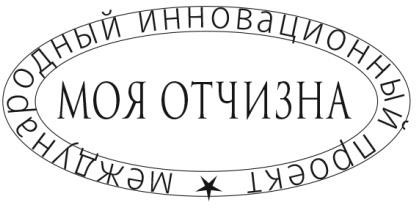 МОЯ ОТЧИЗНА:сборник научно-исследовательских, методических и творческих работУДК 001 ББК 72я43 М87Материалы публикуются в авторской редакции.Ответственность за оригинальность опубликованных работи достоверность приводимой в них информации несут их авторыМ87	МОЯ ОТЧИЗНА: СБОРНИК НАУЧНО-ИССЛЕДОВАТЕЛЬСКИХ, МЕТОДИЧЕСКИХ И ТВОРЧЕСКИХРАБОТ. – М.: Издательство «Перо», 2021. – Систем. требования: процессор х86 с тактовой частотой 500 МГц и выше; 512 Мб ОЗУ; Windows ХР/7/8; видеокарта SVGA 1280x1024 HighColor (32 bit). – Загл. с экрана.ISBN 978-5-00171-769-0Данное издание является сборником научно-исследовательских, методических и творческих работ, составленным в рамках реализации Международного инновационного проекта «Моя Отчизна». В него входят методические разработки и проекты, научно- исследовательские и научно-методические статьи, творческие работы педагогов, обучающихся, воспитанников.Статьи в сборнике расположены в алфавитном порядке – по фамилиям их авторов.© Авторы материалов, 2021Абрамчук Светлана Геннадьевна, Салихова АлияФаритовнаХанты-Мансийский автономный округПраздник «Святочные игрища»Цели: приобщение детей к традиционной культуре русского народа. Задачи:познакомить с праздником «Святки» и обрядом «Колядование»;способствовать развитию творческих способностей детей, интереса к народным традициям через погружение в народное творчество и быт, пробуждению интереса к святочной колядке и возрождению её в семейном укладе;воспитывать уважение и гордость за наследие, сохранённое народом;воспитывать в детях чувство толерантности, дружбы и товарищества. Целевая аудитория – учащиеся ЛГ МАОУ ДО «ДШИ».Форма проведения занятия – фольклорный праздник «Святочные игрища». Подготовка к праздникуПодбор и изучение литературы по теме «Святки».Подготовка раздаточного материала: колядки, щедровки, пословицы, поговорки, загадки, стишки по темам: «Зима», «Святки», частушки, шутки, игры и другое.Работа с детьми по сценарию праздника, распределение ролей, речевые характеристики ролей, действенный анализ, мизансценирование, работа над ролями и другое.Изготовление и приобретение реквизита, декораций, сладостей.Атрибуты: мешок, фасоль, чугунок, монета, смайлик, украшение, лента, пуговица, гвоздь, прищепка, полотенце, расческа, книга, прихватка, кукла, мяч, булка, пуговица, рукавица, конфета, подкова, геометрические фигуры распечатанные на листах; костюмы, маски, ухват.Ход праздникаХозяйка праздника. Здравствуйте, ребята! У нас сегодня с вами необычный праздник«Святочные игрища». Этот праздник приоткроет нам дверь в интересный мир русской народной культуры. Вот и Святки пришли, Зиму в дом привели. В сани коней запрягли, В путь – дорожку вывели. Белый снег заледенили, Лёд на речке замостили, Ребят в санки усадили, По колядкам покатили.Ребенок. Честной народ, Коляда пришла! Богиня добрая По деревням ходит, Добро людям желает.Ведущая: Правильно, детки, Святки, Колядки пришли. Говаривали, что Коляда пришла, добрая богиня, Солнце на лето повернула. Рождается новое Солнце и начинает прибавляться световой день. Святками называют зимние народные праздники, которые продолжаются 12 дней от Рождества Христова (7 января) до Крещения Господня (19 января), в старину праздник называли «Коляда». Считалось, что в это время закладывалась основа будущего года, и поэтому было принято проводить Святки весело, в любви и согласии с близкими.Всё это время веселилась деревенская молодёжь: играла, рядилась, гадала, да колядовала. Да и хозяева ждали, поджидали колядовщиков. Кто ждал колядовщиков, тот выставлял на окно зажженную свечу или лампу. Такой был старинный обычай. Ой! А кто это там шумит, да бренчит, громко так кричит?Слышны голоса колядовщиков. Овсень, Коляда! Дома ли хозяин? Овсень, Коляда! Его дома нету! Он уехал в поле да пшеницу сеять. Сейся, пшеница, колос колосистый, Колос колосистый, зерно золотисто!Появляются колядовщики. Коляда, Коляда! Пришла Коляда Накануне Рождества! Мы ходили, мы искали Коляду, Коляду, По всем дворам, переулочкам. Мы нашли Коляду У вас во двору!Колядовщики делятся на две группы и продолжают. Таусень – Коляда! Барыня молода! Барыня молода! Где ты была?- Коней пасла! А где кони?- За врата ушли! А где ворота?- Водой снесло? А где вода?Быки выпили! А где быки?- За тростник ушли! А где тростник?- Девки выломали! А где девки?- Замуж выскочили! А где мужья?- Пошли сено косить! А зачем косить? - Коров кормить, малых детушек поить!А где дети? - Сидят на повети, Лапоточки плетут, Сарафанец шьют, Коляду одевают, Гулять посылают.Все: Коляда, Коляда! Подай пирога, Блин да лепёшку В заднее окошко!Главный колядовщик. Сеем, веем, посеваем, С Колядой поздравляем! Скок на крылечко! Бряк во колечко! Дома ли хозяин с хозяйкой? Дома ли щедрые?Хозяйка. Дома, дома! Ждём вас, поджидаем!Колядовщики. Здравствуйте, хозяюшка! С Новым годом вас, Со всем родом! Чтоб здоровы были,Много лет жили!Открывайте сундучки!Доставайте пятачки!Хозяйка. Ишь, какие быстрые, да шустрые!Колядовщики. Мы замёрзли. Сильный нынче мороз на дворе.Хозяйка. Так в избу заходите, согрейтесь. Зима – ломонос, береги свои щёки и нос. Ведь Зима – не лето, в шубу одета. Ребятки, а давайте, мы колядовщиков испытаем. А загадаем-ка мы вам загадки, да не простые загадки, а с изюминкой.Кто даст правильный ответ, Мы тому дадим конфет.Колядовщик. А загадай, хозяйка, нам загадки, потешь добрых колядовщиков.Загадки: Летал Порхан по всем торгам, на нём бел балахон и бел кафтан. (Снег.) Всё лето стояли, Зимы ожидали, Дождались поры, Помчались с горы. (Санки.) Отдыхают мужики, На них белы колпаки, Не шиты, не вязаны. (Деревья в снегу.) Две сестрёнки, две плетёнки Из овечьей шерсти тонкой. Как гулять – так надевать, Чтоб не мёрзли пять да пять. (Рукавички.) Их треплют, катают, А зиму таскают. (Валенки.) В круглом окне днём стекло разбито, К вечеру вставлено. (Прорубь.) Бегут по дорожке Доски да ножки. (Лыжи.)Взглянешь – заплачешь, а краше его нет. (Солнце.) На дворе горой, а дома водой. (Снег.) Кто никуда никогда не опаздывает? (Новый год.)Хозяйка. Ах, раз вы замёрзли, то давайте поиграем в народную игру «Золотые ворота!» Правила следующие: два игрока становятся напротив друг друга и соединяют руки таким образом, чтобы получились ворота. Остальные участники берутся за руки и по очереди проходят через них. Игроки, составляющие ворота при этом напевают: Золотые ворота - Пропускают не всегда! Первый раз прощается, Второй раз запрещается, А на третий раз -Не пропустим вас! После того, как заканчивается песня, они опускают руку, и те игроки, которые попались, также становятся воротами. Таким образом, постепенно уменьшается цепочка участников. Игра заканчивается в тот момент, когда все становятся «воротами».Колядовщики. Не пора ли вам, хозяева, Колядовщиков одаривать? Прикажите, не держите, Наших ножек не знобите. Уж ты, тётушка, подай, Ты, лебёдушка, подай, Ты подай– ка пирог –С рукавичку широк. Подавай, не ломай И начинку не теряй.Хозяйка. Не плясали и не пели, Угощенья захотели. Погодите же, постойте, Попляшите и попойте.Частушка Коляда, коляда, На столе стоит еда – Каша овсяная, Голова свиная. Частушка Коляда, коляда, Покатилась звезда К нам сюда, на Святки, Подпалилапятки.Частушка Коляда, коляда, Есть у деда борода, А весёлый петушок Носит красныйгребешок.Частушка Коляда, коляда, Подавай еду сюда, Конфет коробок Или вилы в бок. Колядка Дай вам, Господи, Скота, живота, Корову с телёночком, Овцу с ягнёночком, Лошадь с жеребёночком, Свинью с поросёночком!Колядка. Открывайте сундучок, Подавайте пятачок! Хоть блин, хоть сала клин, Хоть печенья, хоть варенья, Нам на угощенье!Хозяйка. Да, попели вы на славу,На потеху, на забаву. Мехоноша, где мешок? Получай-ка пирожок! И бараночки, и конфеточки, И монетки на прянички. Ой, постойте, ребятишки, Так вы ещё и козу не водили. Козу непростую. Есть такое древнее поверье, что это – символ жизненной силы Земли, которую она приносит хозяину избы и его пашне, чтобы лучше вырос хлеб.Колядовщики. Идёт в гости Коза, к вам Коза – дереза.Выходит коза.Коза. (Козу привозит на ухвате Медведь.) Медведь.Вот вам Коза! Коза-дереза!Коза. Я коза рогатая, я коза бодатая. Где коза ходит, Там пшеница родит. Где я махну хвостом – Там и рожь взойдёт кустом.Где я шагну ногою – Там хлеб взойдёт копною. А где задену рогом Там хлеб будет стогом. Вот я какая!Хозяйка. Ты, Коза, не сердись. Ты нам с Медведем поклонись. Да мы вместе и спляшем.Игра «Коза». Все. Пошла коза по лесу, по лесу, по лесу. Искать себе принцессу, принцессу, принцессу. Давай, коза, попрыгаем, попрыгаем, попрыгаем. И хвостиком подрыгаем, подрыгаем, подрыгаем. И ручками похлопаем, похлопаем, похлопаем. Ресничками пошлёпаем, пошлёпаем, пошлёпаем. И ножками потопаем, потопаем, потопаем. Головкой покачаем, покачаем, покачаем.Коза. Ой, ой, что со мной? (Коза падает.) Колядовщики. Ой, ой, ой, что с козой?Хозяйка. А что случилось, почему коза упала? Может быть, надо помочь ей подняться?Медведь. Нет! Это коза – особенная. Её надо угостить на славу. Нашей козе не много надо: Ведёрочко гречкиТёпленькой с печки, Да горшок овса на конец хвоста,Ещё решето пшена, поверх него – колбаса, Да три куска сала, Чтобы коза встала! Хозяйка. Ох, разбойник! Я и сама в молодости колядовала. Но я просила печенье -козульки. Они напоминали фигурки коней, коров, овечек.Колядовщики.А что нам, мы и козульку попросим. Хозяйка, будьте к нам сердечны, Чем богаты в доме, то и нам подайте: Пирога да каши, а наверх – козульку, А под низ – копейку, денежку – монетку.Хозяйка.Как же вам не подать, таким озорным, да весёлым. Да и козу поблагодарить надобно, чтобы она встала, а то примёрзнет к половицам. Что тогда делать будем.Хозяйка одаривает Козу. Коза встаёт, пляшет и убегает вместе с Медведем.(Я Коза, я Коза, я Коза – дереза. Весело живётся мне, все проворней ме-е-ме-е-ме-е.) Звон! Музыка. (звучит «Барыня») и появляется Цыганка.Цыганка. Ой, Коза с Медведем бежали с гостинцами. Теперь пришло и моё время поколядовать, да ручку мне, чтобы позолотили. Ай-на-на! Ай-на-на!Здравствуй, Хозяюшка! Я – гадалка, с опытом, могу за золотой и судьбу предсказать, и заговор снять! Я пришла к вам на праздник погадать.Хозяйка. Ох, какая весёлая Цыганка к нам пожаловала. Всё она может, да всё умеет. А вон посмотри, сколько деток у меня в избе. Вот им и погадай.Цыганка. Да мне, Цыганке,	с опытом, это проще простого. Ай-на-на! Ай-на-на!Ребята, есть у меня волшебный мешочек, сейчас я вам буду гадать.Первое моё гадание «Волшебный мешочек»Мешочек с вершочек, Скажи нам, дружочек, Что сбудется, станется .Плохое пусть останется.Гадалка предлагает ребятам достать из мешка по одному предмету и объясняет их значение.Монета - в новом году будет много денег, Смайлик - год будет веселым, ждет много праздников, Украшение - в этом году будет много веселья, Лента - к долгой счастливой жизни, Пуговица - жить в большой семье , Гвоздь - на пороге гость, Прищепки - к новым друзьям, Полотенце – дорога, путешествие.Расческа – будешь ты красавицей и красивым парнем, Книга – будешь ты учен, знанием силен, Прихватка – хорошая хозяйка, Кукла – хорошие оценки, Мяч – будешь спорт любить, все рекорды бить, Булка – достаток в доме, Пуговица – жить будешь в семье счастливой жизнью , Рукавица – к холодной зиме , Конфета - весь год ждет сладкая жизнь.Цыганка.Второе гадание «На желание».А ну-ка, ребятишки, хотите знать, исполнятся ли ваши сокровенные желания в этом году? Тогда слушайте меня внимательно. Ай-на-на! Ай-на-на! Вот у меня горшочек-чугуночек, в нём волшебная фасоль, вот она и поможет нам узнать, исполнятся ли ваши желания или нет.Гадалка предлагает загадать желание и всем детям даёт возможность самим из чугунка взять горсточку фасоли и посчитать её количество. Если четное количество фасоли, то желание сбудется, а не четное, желание в этом году не сбудется.Цыганка. Ай-на-на! Ай-на-на! Третье гадание «Гадание на соломе».Ну, а следующее гадание принесёт каждому – счастье! Для этого вырезаете из бумаги геометрические фигуры, кладете под подушку, а утром, не подглядывая, вытаскиваете первую попавшуюся. И по ее значению определяете судьбу. Но так как нет подушки и кровати, мы немного изменим правила. Подушку заменит мой волшебный мешок. Вы вытаскиваете из моего мешочка геометрические фигуры, после чего я сообщу вам их значение. Кто смелый?Идет гадание на фигурах: Четырехугольник - жизнь пройдет счастливо, ожидается прибыль. Квадрат — удача в жизни. Трапеция — символ изобилия. Ромб — семейное счастье. Треугольник — неожиданная удача. Звезда — самостоятельность. Многоугольник— отличный отдых. Круг — счастливое событие. Прямая линия — счастье. Зигзаг — приключение.Цыганка. Ой, как хорошо я погадала. Молодцы ребята, я желаю вам никогда не огорчаться и чтобы у вас все мечты сбывались. А теперь хозяюшка, позолоти-ка мне ручку.Хозяйка. Ох, и хитра ты Цыганка. Ручку я тебе конечно позолочу. Угощу. Хорошо ты деткам гадала, много счастья и здоровья им нагадала. Вот тебе угощение. Но вечером ко мне обязательно приходи. Для меня погадать. Пусть и Коза с Медведем приходят. Традиция была, что дети колядовали обычно днём, а молодёжь и взрослые вечером. Именно молодёжь и взрослые переодевались в цыганок, ведьм, кикимор, медведя и в домашних животных – этот обряд назывался «Ряженьем». По домам водили обрядовую Козу – символ плодородия. И в Козу рядился обязательно молодой парень. Лицо ему мазали сажей, шубу выворачивали наизнанку, на голову надевали особую шапку с рогами, так его и водили из избы в избу.Цыганка. Ай-на-на! Ай-на-на! Как не прийти к такой щедрой хозяюшке. Обязательноприду.Хозяйка. А пожелайте нам, колядовщики, не золота, Не серебра, не драгоценныхкамней, А отменного здоровья, старательной работы, да богатых урожаев.Колядовщики. Сеем, сеем, посеваем, счастья вам мы пожелаем. Сейся, родися жито и пшеница, Ячмень, овёс, гречка, горох, чечевица. Будьте здоровы, счастливы будьте. Живите без бед много-много лет. Коляд – коляд, коляда, весела да богата. С Рождеством Вас, С Новым годом! Чтоб здоровы были, Много лет жили!Хозяйка. Вот каждому из вас по копеечке да по прянику – козульке. (Одариваетдетей.)Колядовщики берут гостинцы, говорят «Спасибо».Хозяйка. Весёлые да умные колядовщики, да и сам праздник Коляды или Святоквесёлый. Поют дети песни – колядки, помогают Земле-кормилице, зазывают обильный хлеб на крестьянские поля. Будем и мы надеяться, что доброта людей и славной Коляды принесут в новом году сытость, счастье и веселье.Цыганка. Не зря хозяева волновались – зайдут ли к ним весёлые колядовщики, ведь их приход предвещал хозяину дома благополучие и удачу в Новом году.Колядовщики. Коляда, Коляда, золотая борода, Золотой усок – по рублю волосок, Вдоль по улице бежит, хлеба каравай тащит!Хозяйка. До свидания, друзья! Со Святками вас! Всем крепкого здоровья! И до новых встреч!Аксючиц Виктория Васильевна, Помелина Людмила ЕгоровнаРук. – Панфёрова Валентина ПетровнаПриморский крайПутешествие по родному краюПроблема: знания о природе родного края у детей, имеющих общее недоразвитие речи, заикание, формируются стихийно под влиянием телепередач, телерекламы, мультфильмов, поездок с родителями в лес, к морю.Оригинальность: ознакомление с природой родного края – это целостный педагогический процесс, который обеспечивает полноценное всестороннее развитие ребенка: физическое, социально-личностное, художественно-эстетическое, познавательно-речевое. Ознакомление с природой родного края проходит через различные виды детской деятельности: игровой, коммуникативной, трудовой, познавательно-исследовательской, продуктивной, музыкально-художественной, чтения, и образовательной деятельности, осуществляемой в ходе режимных моментов.РезультатыДети знают: названия некоторых животных и растений, встречающихся на территории Приморского края; приспособления некоторых живых существ, к среде обитания.Дети умеют: составлять небольшие рассказы о животных и растениях; использовать различные приемы изобразительной техники; использовать навыки культурного поведения, отдыхая в лесу или на море; использовать навыки природоохранной деятельности; организовывать образовательную среду, самостоятельно организовывать разнообразные игры.Дети имеют представления: о Приморском крае, его столице, достопримечательностях.Цель: сформировать представления у детей подготовительной к школе группе с речевыми нарушениями о природе и достопримечательностях Приморского края и его столице.Задачи Образовательные:Формировать представления о разнообразии и неповторимости окружающего мира через развитие интереса к живой и неживой природе родного края;познакомить с понятиями: столица Приморского края, Советский район, название горожан одного города: владивостокцы, уссурийцы, дальнегорцы, артёмовцы, спассчане. Учить составлять творческие рассказы. Учить ориентироваться в пространстве объектов города и края по карте Приморского края.Развивающие:Развивать эмоционально-чувственную, волевую сферу ребенка;Способствовать развитию слухового и зрительного восприятия;Развивать творческие, креативные способности ребенка; развивать моторно- двигательные функции (подвижность, ловкость, координацию движений).Воспитательные:Воспитывать любовь и заботливое отношение к своему городу, краю, воспитывать патриотические чувства;Воспитывать умения и навыки экологически грамотного и безопасного поведения на природе;Воспитывать положительное эстетико-этическое отношение дошкольника к природе.Коррекционные: формировать плавную связную речь. Развивать монологическую и диалогическую речь. Формировать лексико-грамматический строй речи, развивать коммуникативные навыки.Участники проектаНаставник проекта старший воспитатель МБДОУ Панферова В. П.Учитель-логопед Аксючиц В. ВВоспитатель Помелина Л. Е.Родители и детиАктуальность: «Одних знаний о том, как следует охранять природу, сегодня явно недостаточно, ибо бездуховный человек, к сожалению, и свои знания может использовать во вред. Главное сейчас укрепить духовность людей, воспитав в них высокую веру добра ко всему окружающему их и чувства личной ответственности за все живое» (Патриарх всея Руси Алексий II и московская патриархия).Идея: раскрытие коммуникативных способностей, компенсацию речевого диагноза детей через творчество, игровую деятельность, познавательно-исследовательскую деятельность, продуктивную деятельность, чтение художественной литературы, театрализацию, использование современных информационных технологий.План действий:Составление ментальной карты развития проекта с 7.00 до 7.30Прием детей и мотивация на игру-путешествие в течение дня с 7.30 до 8.00Строительство экскурсионного автобуса из крупного конструктора 8.00 – 8.15Утренняя гимнастика 8.15 – 8.25 в экскурсионном автобусе.Остановка: завтрак «Гречневая каша – пища наша» 8.30 – 8.45«Автобусная экскурсия по Приморскому краю»	с использованием «Слайд- шоу» 8.45 – 9.00Остановка: интегрированное занятие «Владивосток – столица Приморского края» 9.00 – 9.30Остановка: Художественно-эстетическое развитие: Рисование «Мой любимый город» 9.40 – 10.10Остановка: выставка рисунков 10.10 – 10.20Остановка: прогулка «Морская фантазия», подвижная игра «Море волнуется», самостоятельная деятельность детей «Творческая мастерская».10.20 – 12.20Остановка: обед - пикник «Морское меню» (салат из морской капусты с овощами, рыбный суп с сайрой, картофельное пюре, рыбные тефтели, витаминный напиток) 12.30 – 13.00Остановка: релаксация «Морской берег» под звуки музыки «Живая природа». 13.00 – 13.05Остановка: Сон 13.05 – 15.00Остановка: «Морской берег» под звуки музыки «Живая природа». Оздоровительные мероприятия. 15.00 – 15.15Остановка: Чтение сказки «Путешествие жемчужинки» . 15.15 – 15.30Остановка: «полдник - пикник» 15.30 – 15.40Остановка: драматизация сказки «Путешествие жемчужинки». 15.40 – 16.00Остановка: прогулка «Лесная фантазия» 16.00 – 17.20Остановка: «Ужин – пикник «Дары Приморья» (рис с овощами) 17.30 – 17.45Остановка: творческая мастерская. Поделки из природного материала 17.45 –18.15Остановка: подарок маме «Природа и фантазия» 18.15 – 19.00Формы работыОрганизованная образовательная деятельность:Индивидуальные логопедические занятия;Групповое фронтальное занятие;Коррекционное занятие по развитию речи «Столица Приморского края»;Художественно-эстетическое развитие: рисование «Мой любимый город», поделки «Морская и лесная фантазия»;Познавательное развитие «Чтение сказки «Путешествие жемчужинки», слайд- шоу «Путешествие по Приморскому краю»Занятие «Владивосток – столица Приморского края» ЗадачиОбразовательные: познакомить с понятиями: столица Приморского края, Советский район, название горожан одного города: владивостокцы, уссурийцы, дальнегорцы, артёмовцы, спассчане. Учить составлять творческие рассказы. Учить ориентироваться в пространстве объектов города. Учить словообразованию прилагательных от существительных.Развивающие: развивать умение ориентироваться по адресу и в пространстве, умение составлять простые распространённые, сложносочинённые и сложноподчинённые предложения. Развивать связную речь.Воспитательные: воспитывать любовь и заботливое отношение к своему городу, воспитывать патриотических чувств.Коррекционные: автоматизировать плавную бессудорожную речь с помощью нового речедвигательного навыка в связной речи. Закреплять навык ритмизированной речи. Развивать монологическую и диалогическую речь. Формировать лексико-грамматический строй речи.Предварительная работа:   изготовление   макетов   «Мой   дом»   вместе   с   детьми.Просмотр кинофильма г. Владивосток. Составление творческих рассказов «Моя улица».Оборудование: видеопроектор, мяч, медали «Заботливый горожанин», макеты домов, иллюстрации объектов города, цифры от 1 до 20, модель карусели, таблицы с названием улиц, магнитная доска, аудиозапись «Владивосток», индивидуальные массажёры Су-Джок.Игровая деятельность:Подвижная игра «Море волнуется»;Игры с природным материалом «Лесная и морская сказка»;Театрализация сказки «Путешествие жемчужины».Продуктивная деятельность:Рисование «Мой любимый Владивосток»;Творческая мастерская;выставка «Морская и лесная фантазия»;Изготовление атрибутов к сказке «Путешествие жемчужины»;Самостоятельная творческая деятельность детей с использованием природного материала.Здоровьесберегающие технологии:Релаксация «Волшебный сон»;Оздоровительные мероприятия: ходьба по морским камушкам и песку. Массаж кистей и ладоний рук Су-Джок;Питание: рыбный суп, салат из морской капусты, картофельное пюре с рыбными тефтелями, витаминный напиток «Сады Приморья».Средства обучения:ТСО;Природный материал;Предметно-развивающая среда;Оздоровительное пространство;Коррекционное пространство.Работа с семьей:Ознакомление родителей с проектом;Привлечение родителей к сбору природного материала Приморского края;Экскурсии выходного дня. Отдых на природе;Чтение с детьми художественной литературы о Приморском крае.Выставка газет «Моя семья на отдыхе»;Посещение музеев, выставок, океанариума.Александрова Валентина Семёновна Республики Саха (Якутия)Диалектизмы в рассказах В.Г. КороленкоВ каждой школе России дети изучают русский литературный язык. Литературный язык – это язык повседневного общения, письменности, науки, культуры, художественной литературы, официально-деловых документов, школьного образования. Его отличительная черта - нормированность, т. е. наличие правил, соблюдать которые обязаны все члены общества.Однако не литературный язык является языком повседневного общения для немалой части жителей России. Таким языком для них является диалект.Процесс обогащения общенародного литературного словаря за счет отдельных групп диалектных слов особенно интенсивным был в период складывания общенационального русского языка, в значительно меньше степени он проявлялся позднее и проявляется в настоящее время.В связи с нормативностью литературного языка, необходимостью сохранять его чистоту и правильность особую важность приобретает вопрос, в какой степени и в каких стилях правомерно использование диалектных слов в системе современной литературной лексики. Ясно, что укрепление диалектных слов в общенародной лексике возможно в настоящее время лишь в двух случаях: 1) если в обиход всего народа входит предмет, который был известен вначале в одной какой-либо области; 2) если лексический диалектизм является хорошим экспрессивно- выразительным синонимом общелитературного слова.Употребление лексических диалектизмов в художественной и публицистической литературе возможно и вне этих условий, в качестве стилистических средств, характерологических фактов, позволяющих давать речевую характеристику героя, стилизовать речь и т. д. Естественно, что в силу индивидуальной манеры письма, различных языковых вкусов, а также в зависимости от жанра литературы приемы и принципы использования диалектных слов могут варьироваться. Можно наблюдать разные приемы ввода диалектной лексики в литературный контекст.. Целью нашей работы является анализ диалектизмов, использованных в рассказах В. Г. Короленко якутского периода.В 1881 году за отказ от присяги Александру 111 В. Г. Короленко был выслан в Якутскую область. 30 сентября 1881 года был доставлен в Иркутскую тюрьму, где ему пришлось просидеть больше месяца. И вот 6 ноября он пишет в письме брату Иллариону: « Наконец, могу сообщить тебе о месте моего назначения. Место это- Якутская область. Остается надеяться, что останусь в самом Якутске, до которого предстоит проехать 3000 верст…». С 6 по 24 ноября длился путь на почтовых лошадях от Иркутска до Якутска. Путевые заметки, которые делает в дороге В. Г. Короленко, войдут впоследствии в «Истории моего современника».24 ноября датирована следующая запись: «Прибыл в Якутск утром. В канцелярии мне сказали, что я назначен в слободу Амгу, расположенную около трехсот верст от Якутска». И снова долгий, утомительный путь на лошадях.1 декабря 1881 года В. Г. Короленко увидел Амгу: «Над горизонтом опять поднялась луна, когда мы стали приближаться к месту назначения…Наконец, ямщик повернулся на козлах и сказал: «Амга»».Так вошло в русскую литературу и навсегда осталось в ней как памятный и примечательный эпизод ее истории неведомое до сих пор название глухого местечка на далекой окраине Сибири. Здесь в Амге Короленко проведет три года, заполненных напряженным творческим и физическим трудом.В Амге встретился с политссыльными Н. В. Васильевым, И. И. Паниным, И. Я. Вайнштейном и В. Г. Заботиным. Со всеми политссыльными у В. Г. Короленко установились дружеские отношения.В.Г. Короленко не мог назвать время, проведенное в Амге, «самым счастливым периодом своей жизни», но период этот остался в его жизни и самым плодотворным, ибо по существу именно здесь, в Амгинской слободе.В.Г. Короленко окончательно сложился и окреп как писатель, и впечатления, вынесенные им из жизни в Якутии, сибирских тюрем и длительной поездки через всю необъятную Сибирь, дали ему материал для самых лучших его произведений.Письма В. Г. Короленко из Амги пронизаны оптимизмом и уверенностью в скором освобождении: «Зимой я шью сапоги, летом мы ведем земледелие, и на сей год довольно успешно. Хлеба нашего хватит до нового… Я выучился пахать, боронить, косить и даже жать… У меня имеется конь. Я выучился ходить за ним. Накладывать возы сена, а верхом езжу как не надо лучше… Иногда целые недели живем на покосе, верст за пять за рекой, в балагане из травы и тальника. Правда иногда приходится тяжелешенько, ну да это не беда».Наряду с этим шла напряженная творческая работа. В Амге были созданы «Сон Макара», «Соколинец», «Убивец», «Ат-Даван», родились замыслы других произведений, составивших цикл знаменитых «Сибирских рассказов». Воспоминаниям о якутской ссылке посвящена почти вся четвертая книга «История моего современника», в которой В. Г. Короленко дает историю целой эпохи, целого поколения. Множество художественных типов Якутии встает перед нами со страниц произведений В. Г. Короленко: станционные смотрители, почтальоны, ленские ямщики, спиртоносы, ленские курьеры, чиновники. Но больше всего привлекают внимание писателя обиженные, притесняемые чиновниками, эксплуатируемые якутскими тойонами труженики-бедняки.Художественные произведения Короленко во многом автобиографичны. Они вобрали в себя богатство жизненных впечатлений и встреч писателя, отразили его тревогу за судьбу народа. Читая Короленко, поражаешься искренности и силе авторского слова. Сопереживаешь героям, проникаешься их мыслями и заботами. Герои его произведений — простые русские люди. Многие из них пытаются ответить на вопрос: «Для чего, в сущности, создан человек?»Короленко достиг замечательного мастерства в языке. В произведениях много экспрессивной лексики. Экспрессивная лексика в силу своей заостренности, характериологичности, образности, наиболее полно передает мысли, чувства, душу писателя. Что же входит в экспрессивную лексику? Это и морфемы, и экспрессивно - стилистически окрашенная лексика, и метафоризация как прием выразительности, образности слова.В его творчестве воплотилась истина - содержание и форма произведения составляют единство. Владимир Галактионович является общепризнанным знатоком русского языка, выдающимся стилистом, учителем нескольких поколений русских писателей. Язык произведений Короленко результат кропотливого труда.Писатели всегда в поиске. Они ищут новые, свежие слова: им кажется, что обычные слова уже не могут вызвать у читателя нужных чувств. Но где искать? Конечно, прежде всего, в речи простого народа. Обращение писателей к разговорной народной речи, к диалектам — вот надежный путь развития словарного состава. Как paдует писателя найденное меткое, образное слово, как бы вновь открытое для себя! Конечно,  писательбольше других вдумывается в слово, в его смысл и, как говорят языковеды, в его внутреннюю форму, в то, что другие люди вовсе и не замечают.Писатели ищут резервы слов в народном языке. Слова, пришедшие в литературный русский язык из диалектов, сохраняют свой особый аромат, нередко хранят образную форму. Часто лексике говоров присуща точность в обозначении понятий. Поэтому диалектизмы используются писателями в языке художественных произведений в различных целях: для передачи местного колорита, для создания или усиления комического эффекта, для точного изображения реалий, для выразительности языка персонажей и другие. Есть определенные закономерности при введении диалектизмов в язык произведения: они вводятся обычно в речь персонажей, причем наиболее часто используются этнографические и собственно лексические диалектизмы.В нашей работе мы попытались проанализировать использование диалектизмов в таких рассказах Короленко, как: «Чудная», «Убивец», «Сон Макара», «Река играет»,«Марусина заимка», «Огоньки», «Последний луч», «Якутская область», «Лес шумит»,«Наши на Дунае», «В пустынных местах», «В облачный день»Как мы знаем, многие герои рассказов по происхождению были потомками русских, появившихся в здешних местах еще в начале 17 в., в качестве первых заселенцев Якутии, прибывших из разных концов России. Например, Тимоха говорит о себе: «Мы калуцкие» (331); Степан- с Дона (321); Василий - с Урала (137); Маруся- с Малороссии и т. д. Кроме того, есть персонажи, которые уже «забыли» свое происхождение и говорят больше по- якутски, чем по-русски (Макар, Микеша, ямщики).Происхождение и социальное положение героев оставили след в языке. Лексика«украшается» диалектными словами, создающими речевой портрет героев. Такие слова не чужды и авторской речи. Но диалектизмы употребляются в ограниченном количестве. Основная целевая установка Короленко заключается в том, чтобы через диалектизмы передать местный, сибирский колорит. Он использовал слова, свойственные, в основном, сибирскому наречию русского языка.Диалект Сибири формировался на базе самых различных говоров, когда Сибирь, Якутия стали местом поселения и ссылки, попадали люди из самых разных уголков России, с разными диалектными особенностями. Со временем выработалась новая лексика со своеобразной грамматической нормой. Короленко, находясь в Якутии, интересовался речью сибиряков.Классификацию диалектов произведений В. Г. Короленко мы рассмотрели по лексическим, морфологическим и фонетическим особенностям.Лексические диалектизмы. В рассказах Короленко в основном преобладают названия явлений природы, рельефа местности, названия бытовых предметов, действий, понятий. закуржавело- покрылось инеем («Чудная»), Торосья- нагроможденные льдины, пади - ущелья, сало- ледяная каша, ( «Якутская область»), по шарам- по глазам («Лесная глушь»), заимка- земельный участок, мамона- желудок («Убивец»), косач- тетерев-самец, сполохи- северное сияние (« Сон Макара»), канчуки-плети, рушница-ружье («Лес шумит») и т. д. Много слов категории глагола: Не бай, баять- говорить («Река играет»), Позобать- поклевать («Чудная»), пофартить – посчастливить, забалакать- заговорить, ( «Якутская область»), надыдыкался-выпил («Наши на Дунае») и т. д.Есть прилагательные и наречия: этакие-такие, сурьезный-серьезный («Чудная»), фартовый- счастливый, хлынь- тихая рысь, («Якутская область»), недалече-недалеко («Убивец»), ноне- ныне, отселе- отсюда, намеднись- на днях.Морфологические диалектизмы. Наиболее типичны колебания в употреблении категории рода. Например: «Пеструю столбу караулим… Пеструю столбу: да серый камень, да темную лесу…», «Тут старик под кедрой сидит, а тут мы ему могилу роем».Встречаются несвойственные для литературного языка падежные окончания существительных. Окончание «ы» вместо литературного «а». «Яйцы и им случаетсяпродавать на Волге» («В пустынных местах»), «Кабы так что лошадь, да соха, да семены- землю бы пахать, чего боле!» (« Марусина заимка»).Окончание –ов, -ев в родительном падеже множественного числа для всех родов. «От женщинов-то еще более зарастают» («В пустынных местах»), «Кто сколько гектаров сеял» («Наши на Дунае»), «Ему бы с Абрашкой с Ахметзяновым стакаться- они бы деловнаделали», «Мало ли их невестов этих», «Распоряжениев от него никаких не видится».Встречаются образование сравнительной степени прилагательных и наречий при помощи только суффикса-е. «Землю бы пахать чего боле!», « Сначала тихо, потом шибче, а затем доехал до конца улицы, к выезду из слободы…», «Шире – дале, шире- дале, и взошел он в копейку настоящую».В речи героев употребляются частицы: Например: дождик-то, снег- от, владычица-те, ночью-то, земля-те, мир-от, слов-то, пашни-то.Характерны своеобразные глагольные формы повелительного наклонения. «Не моги, говорит, ты этого делать… коси, что бог сам уродит, а портить не моги», «Подь- ка сюда…»,«Пользовайся молоком», «Положь жалование».Фонетические диалектизмы. Согласные звуки: вн-мн, бн-мм, св-сл, мн- мл. «Вного.Рыбно озеро-то наше», «Погляди: земчуг» («В пустынных местах»), «А этому подлецу только бы оммануть» ( «В облачный день». Очерк)Произношение двойных согласных. «Этто годов, может, с пять выезжали мы»,«Нет…пог-годи! Не уйдешь, мил-лай», ( «В пустынных местах» Очерк), «Колесом кованым па м-морде»( «В облачный день». Очерк) Своеобразное употребление отдельных слов: птиця, хрестьянин, руським, фершал, командер и т. д.Широко распространен перенос ударения к концу слова: «У нас свой климат, значит, якутской, у меня климат руськой», «Конь якутской дикой», «Хитрой ямщик», «Чистой дьявол».(«Якутская область»)На основе высказываний Владимира Галактионовича о языке художественных произведений и наблюдений над лексическим составом рассказов можно сказать, что Короленко придавал огромное значение языковому оформлению своих сочинений. Владимир Галактионович в основном применяет традиционные народные средства изобразительности и выразительности. В этом проявляется народность языка писателя. Короленко рассматривает язык как общественное явление, созданное народом. Но Короленко внес в своих произведениях индивидуальные приемы. Короленко, сохраняя основное значение слова, добавляет яркую образность и выразительность. Исследуемые рассказы объединены одной тематикой. Можно встретить одни и те же образы, повторения. Якутию Короленко часто называет «гиблым местом», реку Лену «щелью». Прилагательные угрюмый, мрачный, пустынный, холодный, морозный стали постоянными эпитетами.Используя диалектизмы, Короленко не ограничивается тем, что они служат для индивидуализации языка персонажей или создания местного колорита. Внелитературная лексика является и средством художественной выразительности и эмоциональности.Следовательно, диалектизмы помогают устанавливать связь слов в русском языке, выявлять словообразовательные связи. И это, конечно, не единственная особенность диалектной лексики и диалектных выражений. Они раскрывают специфику жизни людей на определенных территориях страны.Произведения Короленко учат не бояться жизни, принимать ее такой, какова она есть, и не склонять голову перед трудностями. Надо верить, что «все-таки впереди — огни!..». Человек должен идти и дойти до этого света: даже если рушится последняя надежда. Тогда это цельная личность, сильный характер. Таких людей хотел видеть писатель, ибо верил, что такие люди есть мощь и сила России, ее надежда и опора и, конечно, ее свет. Ведь сам Короленко был именно таким.Алексеев Иван АлексеевичРук. – Игнатова Ангелина РомановнаМосковская областьТарутинский марш-маневр Отечественной войны 1812 годаРусский народ вписал немало ярких страниц в историю национально- освободительных войн, которые ему пришлось вести на протяжении многих веков. Среди этих войн особое место занимает Отечественная война 1812 года, явившаяся величайшим событием не только в истории нашей Родины, но и во всемирной истории.Перед Россией стояла задача – дать сокрушительный отпор армии Наполеона и сорвать планы завоевателя. Русский народ, вставший на защиту Родины, не только нанес неприятельской армии поражение и изгнал её из пределов своей страны, но и предопределил этим крушение империи Наполеона.При написании работы я обратил внимание на то насколько важно не быть безразличным к прошлому, помнить о людях, сражавшихся за независимость нашей Родины, расширять свои знания из различных источников, анализируя их. Важным источником по расширению кругозора по изучаемой теме является посещение музея Отечественной войны 1812 года в Тарутино. В изучаемых источниках (книга Богданов Л.П. «Русская армия в 1812 году»: Организация, управление, вооружение. -. М.: Воениздат, 1979.-192.,4л.ил), я получил знания по состоянию русской армии накануне и в ходе Отечественной войны 1812 года, по организации войск, управлении армией, вооружения и комплектовании. В монографии Бессонова («Тарутинское сражение». М.: ООО Издательство «Книга», 2008. – 116 с.) я ознакомился с архивными опубликованными документами, воспоминаниями, письмами и дневниками участников событий. Свидетели случившегося с течением времени исчезают, появляются новые поколения, и в истории события сменяются новыми, более яркими и актуальными, и на фоне их старое забывается. Именно сейчас, когда утрачены основные ценности, потеряно национальное самосознание; когда молодежь практически не интересуется историей своей страны, важно освещение героического прошлого России. Если человек не знает прошлого своей страны, он не может понять настоящее и предвидеть будущее. Воспитание патриота и гражданина начинается именно с изучения своей истории, и не только ее славных побед, но и горьких поражений. Наш долг беречь память о подвигах русского оружия, хранить память о наших предках, героически сражавшихся с врагами, посягающими на нашу землю в 1812 году. Много сражений было выиграно в тот год, всеми мы по праву можем гордиться. Для меня же самым главным событием является Тарутинский марш-маневр. Он был первой крупной победой русской армии после Бородинского сражения, укрепившей боевой дух ее войск. Но стратегическая инициатива все же была оставлена в руках Наполеона. Меня заинтересовал этот факт, почему так произошло, и я решил изучить роль Тарутинского марш – маневра в победе России в Отечественной войне 1812 года.Тарутинский марш-маневрВойна – это не цепь случайностей, все предпринимаемые действия влекут за собой определенные последствия. В войне 1812 года было два таких переломных момента, которые вынудили войска Наполеона изменить свои планы и отказаться от поставленной цели. Первый – это Бородинское сражение, второй - Тарутинский маневр. Кутузов понимал, что после оставления Москвы, надо выбрать такую позицию, которая прикрывала бы русские базы снабжения в Туле и Калуге и угрожала бы операционной линии наполеоновских войск, чтобы выиграть время и создать условия для усиления армии. Движение из Москвы по Рязанской дороге, переход на Тульскую и Старую Калужскую дороги – это маневр, который вошел в историю войны 1812 года как Тарутинский марш - маневр. Так, еще вечером 5 (17) сентября   главнокомандующий   отдал   приказ   отступающей   русской   армии   свернуть с Рязанской дороги и идти к Подольску. Никто из командующих корпусами не знал, куда и зачем сворачивает армия, и только к вечеру следующего дня армия вышла к Тульской дороге близ Подольска. Далее российские войска отправились по старой Калужской дороге на юг к Красной Пахре, пройдя которую остановились у села Тарутино. РасположениеТарутинского лагеря было очень выгодным – фронт и левый фланг были окружены реками, лесом, кроме этого вся линия фронта укреплена засеками и завалами. Расположение позволяло наблюдать сразу за тремя направлениями из Москвы – Калужской, Рязанской и Тульской.Маневр русской армии был проведен столь неожиданно и скрытно, что наблюдавшие за её движением французские отряды пошли вслед за казачьими полками из арьергарда, которые для дезориентации противника отступали по Владимирской дороге. Хитрая уловка Кутузова удалась: трудно себе представить, но в течении двух недель Наполеон не знал, где находится русская армия. Французские разведывательные разъезды рыскали по всем дорогам вокруг Москвы, но найти её не могли. Наполеон нервничал. Ему необходимо было установить направление движения главных сил противника. Поступавшие донесения - от Понятовского с Курской дороги, от Мюрата – с Рязанской, от Бессьера – с Калужской – не смогли пролить на это свет. Русская армия словно растворилась в воздухе средь бела дня. Другого такого уникального примера, когда на глазах у противника почти 100-тысячное войско «исчезло бы» в неизвестном направлении, в военной истории, пожалуй, нет.Кутузов писал в донесении   императору:   «Армия,   делая   фланговое   движение, для скрытности сего направления вводила неприятеля на всяком своем марше в недоумение. Направляясь сама к известному пункту, она маскировалась между тем фальшивыми движениями легких войск, делая демонстрации то к Коломне, то к Серпухову, за коими и неприятель следовал большими партиями».Военный историк и адъютант Кутузова А. Михайловский-Данилевский детально описывал преимущества, которые получила русская армия от этих перемещений: «Став твердою ногою на Калужской дороге, князь Кутузов имел возможность:прикрыть полуденные губернии, изобиловавшие запасами;угрожать пути неприятельских действий от Москвы через Можайск, Вязьму и Смоленск;пересекать	отрядами	растянутые	на чрезмерном	пространстве	сообщения французов ив случае отступления Наполеона к Смоленску предупреждать его по кратчайшей дороге».Этот марш-маневр, который считали гениальным как сторонники, так и противники Кутузова, завершился успешно. Действительно, он позволял российским войскам прикрыть от неприятеля одновременно и провиантские запасы в Калуге, и оружейные заводы в Туле, и литейные дворы в Брянске. Также Наполеону был отрезан путь в плодородные украинские губернии. И именно такое расположение лишило французов возможности осуществить так называемый «осенний план» похода на Петербург.Французский генерал А. Жомини признавал, что в истории войн с античных времен«то отступление, которое совершила русская армия в 1812 году от Немана до Москвы… не допустив себя расстроить или частично разбить такому неприятелю, как Наполеон,… конечно, должно быть поставлено выше всех прочих» не столько по «стратегическим талантам» генералов, сколько «в отношении удивительной уверенности, стойкости и твердости войск»Реакцию самих французов в своих воспоминаниях описывал немецкий врач Мюрат Г. фон Роос: «Мы поехали, сопровождаемые дымом, который гнало на нас со стороны города. Солнце светило сквозь дым, окрашивая все видимые предметы в желтый цвет. Совсем близко перед нами были казаки, однако в этот день мы не обменялись даже пистолетными выстрелами… На следующий день, 16 сентября, мы потянулись дальше по дороге, ведущей на Владимир и Казань. Своих противников мы увидели лишь вечером, когда приблизились к деревянному городку Богородску, стоявшему вправо от дороги». После этого французы еще день двигались в том направлении, в котором исчезли казаки. И только на третий день«ранним утром, – писал Роос, – я нанес визит своему командиру полковнику фон Милькау.Он встретил меня словами: «Мы потеряли врага и всякий его след; приходится оставаться здесь и ждать новых приказаний».По сути, Мюрат, двигаясь по Рязанской дороге, упустил фланговое движение российских войск, и когда 10   (22)   сентября   казаки   рассеялись   вместе   с туманом, он обнаружил перед собой пустую дорогу. Настроение французских войск в это время довольно красочно описывал маршал Б. де Кастеллант: «Наш авангард в двенадцати милях. Неаполитанский король, стоя в грязи в своих желтых сапогах, со своим гасконским акцентом разговаривал с офицером, посланным императором, в таких выражениях: «Скажите императору, что я с честью провел авангард французской армии дальше Москвы, но мне надоело, надоело все это, слышите ли вы? Я хочу отправиться в Неаполь заняться моими подданными».Сам Кутузов был очень доволен реализацией своего замысла. В очередном донесении императору Александру I он отметил: «До сих пор получаю я сведения об успехе своего фальшивого движения, ибо неприятель последовал частями за казаками (то есть за отрядом, оставленным на Рязанской дороге). Это дает мне ту удобность, что армия, сделав завтра фланговый же   марш   в 18    верст    на Калужскую    дорогу    и послав    сильные    партии на Можайскую, весьма озаботить должна тыл неприятельский. Сим способом надеюсь я, что неприятель будет искать дать мне сражение, от которого на выгодном местоположении равных успехов, как и при Бородине, ожидаю».Через некоторое время, как писал Роос, французы «снова обрели русских, которые словно канули   в пропасть   с того   момента,   когда…   видели   их   на вершине   холма у Богородска. Снова началась кровавая военная потеха; все виды оружия приведены были в действие, ежедневно, нередко с утра до вечера, происходила пушечная пальба…»Таким образом, после отхода из Москвы российская армия к началу октября 1812 года расположилась в укрепленном лагере близ села Тарутино за рекой Нарой (к юго-западу от Москвы). Располагаясь в Тарутинском лагере, русская армия преграждала врагу путь на юг по Старой Калужской дороге. Солдаты получили отдых, а армия в целом возможность пополнения материальной части и живой силы. (Бородино 1812 ответственный редактор Жилин П.А. член-корреспондент АН СССР стр. 244)В начале октября главнокомандующий отправил императору Александру I официальный рапорт, в котором сообщал, что привел в лагерь 87 035 человек при 622 орудиях. Имеются сведения, что сразу после прибытия в Тарутино Кутузов объявил: «Теперь ни шагу назад!».В Тарутинском лагере произошло официальное переименование войск. С этого времени 1-я и 2-я Западные   армии   слились   в Главную   армию,   которой   командовал М. И. Голенищев-Кутузов. Первые дни пребывания армии в лагере сопровождались определенными       трудностями:       не хватало       как продовольствия       и боеприпасов, так и организованности.    О недостатке    провианта    писал    Радожицкий:    «Приближаясь к опустошенной дороге, мы сами начали терпеть нужду, особенно лошади наши: фуража вовсе не было, и бедные животные кормились только гнилою соломою с крыш. Еще у меня был небольшой запас овса от Тарутинского лагеря; будучи хозяином в Фигнеровой роте артиллерии, я весьма экономил овес и только лакомил им лошадей. День ото дня становилось тягостнее; исправность артиллерии зависела от лошадей, а потому я старался сберегать их, покрывая попонами; канониры же кормили их иногда сухарями».Находясь в Тарутинском лагере, Кутузов особо заботился о материальной составляющей армии. При наличии проблем для перевозки сохранившегося снабжения в Риге, Пскове, Твери, Киеве и Калуге он требовал от властей всех ближайших губерний деятельного сотрудничества в этом вопросе, постоянно получая от них боеприпасы, хлеб, сапоги, полушубки и даже гвозди для подков. Об этом фельдмаршал писал калужскому и тульскому губернаторам следующее: «Я не нахожу слов, коими бы выразить мог, сколь величайшая польза произойти может оттого, ежели пожертвованный провиант беспрерывно настигать будет армию и удовлетворять потребностям для безостановочного еепродовольствия; и, напротив, не могу без величайшего прискорбия изъяснить, что медленное доставление к армии продовольствия в состоянии остановить движение армии и прекратить совершенно преследование бегущего неприятеля».Большое значение Кутузов придавал моральному состоянию войск. «Каждый день, проведенный нами в этой позиции,- говорил М.И.Кутузов,- был золотым днем для меня и для войск, и мы хорошо им воспользовались»Все это в огромной мере определило успешный исход войны с сильным и опытным противником, обеспечило победу русского народа в Отечественной войне 1812 года.Историческое значение Тарутинского марш-маневраИсторическое значение и смысл Тарутинского флангового марш-маневра и Тарутинского сражения вообще не сразу получили должную оценку. Многим современникам тогда казалось, что происходило обычное движение войск с целью оторваться от противника. Только со временем стало ясно, что по замыслу и осуществлению эта операция явилась выдающимся достижением военного искусства. Никому из полководцев до Кутузова не приходилось в такой сложной обстановке совершать подобные маневры. Тарутинский марш - маневр, пребывание русской армии в Тарутинском лагере, победа в Тарутинском сражении коренным образом изменил всю стратегическую обстановку и характер боевых действий. Для русских вместо оборонительных они становились наступательными. Заслуга Кутузова состояла в том, что он понял, какие возможности для русской армии открывал маневр. В относительно короткий срок удалось решить проблемы. связанные с подготовкой русской армии к решительным действиям против наполеоновских войск.«Можно сказать, что Тарутинское дело положило начало всех наших будущих побед и причинило совершенную гибель Наполеона и всей его армии». Поручик М.М. ЕвреиновВ 1829 году, получив «Высочайшее соизволение», граф Сергей Петрович Румянцев (новый владелец села) освобождает от крепостной зависимости 745 душ крестьян и дворовых с. Тарутина и близлежащих деревень (Гранищева, Агафьина, Дубровки, Жукова и Чёрикова) и отпускает их в «свободные хлебопашцы», давая им при этом в общинное пользование землю и другие угодья в этих местах. По соглашению, заключённому с Румянцевым, крестьяне приняли на себя обязательство возвести (а так же содержать, ухаживать и ремонтировать в дальнейшем) на свои собственные деньги памятник в честь русской воинской славы 1812 года. Было собрано 44 тысячи рублей. В 1834 году на средства, собранные крестьянами села Тарутино, здесь по проекту архитектора Д. А. Антонелли был воздвигнут величественный памятник. На нем высечены знаменательные слова: «На сем месте российское воинство под предводительством фельдмаршала Кутузова, укрепясь, спасло Россию и Европу».Алексеева Валентина Алексеевнаг. Санкт-ПетербургУрок-викторина «Библейский мир животных и птиц как выражение человеческих добродетелей и пороков»Педагог: Библия является памятником древнейшей истории, литературы и нравственности человечества. Как и любое другое священное писание, она содержит свод нравственных правил, призванных обеспечивать нравственное здоровье народа. Для выражения человеческих добродетелей и пороков авторы библейских книг часто использовали образы животных и птиц. Библейский мир животных и птиц весьма многообразен. Знакомясь с ним, выполните следующие задания:Напишите имя животного, птицы или насекомого, о котором ниже идёт речь.Выделите, какие лучшие качества души, по мнению библейских авторов, следует развивать в себе и, наоборот, от каких худших качеств надо избавляться. Для этого разделим лист тетради на две колонки. Над первой колонкой напишем: Имя животного. Лучшие чертыхарактера. Над второй колонкой – худшие черты. Отвечая на вопросы викторины, заполняем колонки.Вопрос 1.Эта перелётная птица из рода журавлиных, с длинными ногами и острым клювом – эмблема любви и привязанности к детям. Характер птицы отличается любовью и нежностью, особенно у молодых птиц по отношению к старым и детям-птенцам. Нередко бывает, когда во время перелёта стаи старые птицы ослабевают, то молодые кладут их себе на спину и летят вместе с ними[Иер. 8. 7;Зах. 5.9; Пс. 103.17].Имя птицы (из 4 букв):Черты характера:Вопрос 2. В Библии это животное есть выражение крайней степени сердечного ожесточения человека. Самый ядовитый тип змеи с белыми и чёрными пятнами, яд которой умерщвляет мгновенно. Она песчаного цвета, прячется в глубоких следах и оттуда жалит неосторожного путника или коня [Пс. 57. 5; Вт. 32.33; Рим. 3. 13;].Имя животного (из 5 букв):Черты характера:Вопрос 3.В книге Даниила этот зверь представляется эмблемой власти. В Откровении Иоанна антихрист сравнивается с этим кровожадным, жестоким хищным зверем, с его быстротой движений и манерой подстерегать добычу.[Ис. 11.6; Иер. 5.6.; Иер. 13.23.; Дан. 7. 6.; От. 13.2.; Пс. 90.13.]Имя животного (из 4 букв):Черты характера:Вопрос 4.Согласно священному писанию, это животное, олицетворяющее силу и миролюбие, “верх путей Божиих”. Живёт и в воде и на суше. Сила их так велика, что они увлекают и опрокидывают большие лодки. Кожа их так толста, что пули не могут пробить её. В обычном состоянии - миролюбивы, но раздражённые становятся опасными.[Иов 40.10].Имя животного (из 7 букв):Черта характера:Вопрос5.Это животное – символ великого служения людям. Ибо с древнейших времён служит человеку для ношения тяжестей. Его мясо и молоко употребляют в пищу, а из волос делают сукно и другие ткани для одежд. Из кожи делают обувь. Выносливость их безмерна в сочетании с понятливостью и терпеливостью. Без питья могут оставаться до 14 дней, а питается один раз в сутки.[Ис. 30.6; 4 Цар. 8. 9; МФ. 3.4].Имя животного (из 7 букв):Черта характера:Вопрос 6.Животное – воплощение лютой хищности, вечером выходящие из берлоги за добычей и не оставляющие до утра ни одной косточки. Предостерегая своих учеников от лжепророков, Спаситель говорил, что “они приходят к вам в овечьей одежде, а внутри суть звери хищные”.[Мф. 7.15.; Мф. 10.16; Дея. 20.29.; Лк. 10.3].Имя животного (из 4 букв):Черта характера:Вопрос 7.Это сильное и выносливое домашнее животное – символ верности и привязанности к своему хозяину. Полезно при земледельческих трудах. Пророк Исаия, обличая иудеев в неверности Богу, указывает на преданность этих животных.(Ис. 1.3.;)Имя животного (из 3 букв): Черта характера:Вопрос 8.В книге Притчей говорится “глаз, насмехающийся над отцом и пренебрегающий покорностью к матери, выклюет эта птица”. Птица из породы хищных, питающаяся падалью, выклёвывающая жертве глаза.[Притч. 30.17; Иов. 38. 41].Имя птицы (из 5 букв):Черта характера:Вопрос 9.Насекомое, невзрачное на вид, но действующее разрушительно, о котором упоминает Христос в заповеди “Не собирайте себе сокровищ на Земле, где … истребляет и воры подкапывают и крадут”. Насекомое, символ истребления сокровищ человека.[Ис. 51.8.; Мф. 6.19.; Иак. 5.2].Имя насекомого (из 4 букв):Черта характера:Вопрос 10. Этих птиц с необыкновенно красивым оперением привозили царю Соломону на его кораблях из Индии. При всей своей красоте, отличаются неприятным голосом, жадностью и прожорливостью, гордым, завистливым и хищническим нравом.[3 Цар. 10. 22.; 2 Цар. 9. 21.; Иов. 39.13]Имя птицы (из 6 букв):Черты характера:Вопрос 11. Библейские пророки этим животным поясняют греховный образ жизни людей, которые постоянно возвращаются к греховным, дурным привычкам. Это домашнее животное постоянно валяется в грязи.[Мф. 8. 31, 32]Имя животного (из 6 букв):Черта характера:Вопрос 12.Этот безрогий копытный упрямец трудолюбив и предан хозяину как собака. В древности его предпочитали лошади.[Ис. 30.6.; Мк. 11.5.; Иов. 11.12.].Имя животного (из 4 букв):Черты характера:Вопрос 13.Насекомое,   воплощение   мудрости   и   трудолюбия   (мудрее   мудрых).«Посмотри на его действия и будь мудрым. Нет у него ни начальников, ни приставника, ни повелителя: но он заготовляет летом хлеб свой» [Пр. 6. 7].Имя насекомого (из 7 букв):Черты характера:Вопрос 14. Животное, которое в Библии представлено воплощением силы, вершащей правосудие [Цар. 13. 24; Цар. 20.36; Пс. 9. 30; Иов. 10. 16].Имя животного (из 3 букв):Черта характера:Вопрос 15.Животное, воплощение грации и очарования. [Пр. 5. 19; Пес. П. 2. 17; Пес.П. 2. 9].Имя животного (из 5 букв):Черта характера:Вопрос 16.Птица, воплощение материнской любви и заботы. Имя птицы (из 6 букв)Черта характера:Вопрос 17. Животное, воплощение трусости, охотится ночью и питается падалью. Имя животного (5 букв)Черта характера:Вопрос 18.Им приписывают такие качества как хитрость и ум. С этим животным связывает библейский автор грехопадение людей. Не лучше этого зверя злоязычный человек [Сир.21:2], [Еккл.10:11], [Сиф.12:13].Имя животного (4 буквы)Черта характера:Вопрос 19.Чистое кроткое животное, которое приносилось в жертву во искупление грехов. Его мясо подавали на стол в праздники, и молоко употребляли в пищу. Из шерсти делали одежды [Лев. 1:10; Чис. 7: 16; Лк. 15:29; Притч. 27:27].Имя животного (4 буквы):Черта характера:Вопрос 20. Эта птица из семейства тетеревиных и фазановых захватывает чужие яйца. Пророк Иеремия скажет о ней: она садится на яйца, которые не несла. Таков, приобретающий богатство неправдою [Иер. 17:11].Имя птицы (9 букв) Черта характера:Педагог: Поводим итог викторины. Назовите черты характера, которые люди должны развивать в себе:Педагог: Теперь назовите качества характера, от которых необходимо избавлятьсяПедагог: Заключительное заданиеРазгадайте кроссворд. Назовите птиц, насекомых и животных:1.	Пернатые вестники весны.2.Ночной “ухарь”. 3.Кровожадные насекомые. 4.Птица, которая изображена на гербах многих стран. 5.Самое длинношее животное.Птица – певунья, родом из Канарских островов.Педагог: С этим заданием вы успешно справились. Запишите Домашнее задание:Приведите пример произведения, в котором поэт, писатель или художник воспел представителей земной фауны. Прочтите отрывок, или покажите репродукцию картины художника. Поясните сюжет картины, и что вам понравилось в ней. И мы узнаем, кто из вас любит литературу и поэзию о животных и птицах, а кому по душе больше живопись.Сокращённые названия книг Ветхого и Нового Завета: Иер. – ИеремияЗах. – Захария Пс. – ПсалтирьВт. – ВторозакониеРим. – Послание к римлянам Ис. – Книга пророка Исаии Дан. – Книга пророка ДаниилаОт. – Откровение апостола Иоанна Богослова (Апокалипсис) Иов. – книга Иова4,3,2 Цар. – Четвёртая, Третья, Вторая Книга Царств МФ. – От Матфея святое благовествованиеДеян. – Деяния святых апостоловЛк. – От Луки святое благовествование Притч. – Притчи СоломонаИак. – Послание Иакова Ис. – Книга Иисуса НавинаМк. – от Марка святое благовествование Пес. П. – Песнь Песней СоломонаСир. – Книга Премудрости Иисуса, сына Сирахова Еккл. – Книга ЭкклезиастаЛев. – ЛевитЧис. – ЧислаПравильные ответы на вопросы викторины:АистАспидТигрБегемотВерблюдВолкВолВоронМольПавлинСвиньяОсёлМуравейЛевСернаКурицаШакалЗмеяКозаКуропаткаАмузинский Михаил Павлович Республика Саха (Якутия)«Только не сжата полоска одна…»Уголок нашего детства семидесятых с одной стороны нависал высоким обрывом над Леной. С другой его обрамлял забор колхозного поля, с третьей – хозяйственный двор и склады Витимского продснаба. Находился он на стыке двух основных микрорайонов поселка: Охнино и Старого Витима. Поэтому некоторая часть школьников была приписана к Витимской средней школе, другая – к Охнинской восьмилетней. Но принципиального значения для детства это не имело. На улице дела хватало всем нам.Не все дома, а их было девять, считались многодетными, но в отдельные моменты лета ребятишков набиралось до пятнадцати человек. Иногда чуть более. Это когда на летнюю побывку приезжали внуки к старикам. Поэтому по вечерам на площади перед милицией было шумно и многолюдно. В круговые волейбольные распасовки или городки нередко вовлекали и родителей. Кроме этого много времени проводили в купаниях и загораниях на реке, зимой там же на лыжах укатывали обрыв. Еще были в обиходе лапта, штандэр, колышки, банки-пьянки. Когда на поле подрастал подсолнечник в его зарослях, обдирая кожу и нещадно зеленя одежду, прятались. Каждую весну правдами-неправдами увиливали на заливное озеро в центре колхозного поля и до синевы купались в нем, распугивая личинок жуков-плавунцов и прочую водную живность.Родители, конечно же, порой отрывали нас, и приходилось убирать снег, встречать водовоза и перетаскивать бочку-другую воды домой. Наколоть и натаскать дрова, подмести ограду, прибрать вытаивающий мусор, прополоть грядки, участвовать в посадке и окучивать картошку… Короче, занятий у нас было и зимой и летом выше головы. И в таком, не побоюсь это слова – плотном графике, еще помещалась учеба в школе с ее уроками, линейками, Зарницами, секциями, гонками на лыжах, домашними заданиями и т.д. Так что вечерами мы падали в кровать без сил и сновидений.Через забор от нас жили Заусаевы Санька и Серега. Стабильные шестидесятые и семидесятые довольно быстро сменились девяностыми. После нескольких лет смуты инеразберихи, мало-мальски определилась наша жизнь. За это время многие разъехались, некоторые старики ушли в мир иной. Вместо крепкого дома действительного ветерана Великой Отечественной войны Каурцева дяди Гоши стало начало улицы Совхозная; на месте двухквартирных домов Кутимских и Зои Сафьянниковой, Курикаловых и Горбатюк выросло двухэтажное здание амбулатории и частный дом главврача – многое из нашего детства претерпело изменение.Правда за тем же забором неизменно и теперь жила Галина Николаевна с мужем, а ее сыновья в другой части поселка. Младший, в скорости, вообще уехал в Новосибирск. Пока были силы, они вдвоем с мужем еще растили бычков летом, держали кур. Рано по весне затапливали печь обогрева в теплице для ранней рассады. Хозяйке дома по состоянию здоровья с каждым годом все труднее было выполнять какие-либо работы на участке. Она все дальше отходила от огородных забот и всецело была поглощена работой магазина, что младший сын построил во дворе ее дома. Так что главным земельным исполнителем много лет был Сергей Петрович.Злые горбатые языки с апломбом неоднократно со злорадством в голосе ведали, что раньше Сергей был довольно пьющим. Автор его впервые увидел в середине девяностых, после своего возвращения в родной Витим и ни чего такого за ним не замечал. Мама и папа так же не подтверждали склонность нового соседа к Бахусу. С первого впечатления он представился совершенно молчаливым, замкнутым человеком. Но в высшей степени работоспособным. «Не покладая рук» - это про него. Земельный участок это было для него все. Уверен, каждый уголок он неоднократно потрогал своими руками. Пока была живность на подворье – ухаживал и за ней. Огородные посадки – полное его ведение. Неторопливо в движениях, но поступательно и системно облагораживал насаждения.Многолетнее соседство позволило узнать его поближе. Сергей был совершенно не публичным человеком. Нет, не угрюмым и скрытным, напротив – доброжелательным и свободным в общении. В кругу родных был не назойлив и открыт. Но в глаза ни когда не лез. Заговоришь с ним – он, добродушно улыбаясь, легко поддержит беседу. А вот выходы по необходимости в поселок, думаю, для него были мукой. Поездки на отдых или к родственникам он, вероятно, воспринимал с еще большим трудом. Два-три дня общения с внуками и все - рвался домой. После первого продолжительного курса химиотерапии «чуть не впереди такси бежал» - сказала про него Галина Николаевна.Колыбелью его работы и отдыха был домашний участок. Про него он знал все, что называется – от А до Я. Своевременно подставит упоры под ветки смородины, поднимет и подвяжет, а осенью наоборот – положит и укроет малину в другом углу. Только приподнимут расцвет одуванчики на меже – Сергей уже жужжит своей мотокосой, выкашивая поляну. Срезанную траву подсушит и на зимнюю подстилку собакам. Вот затарахтел мотофрезой – пашет огород. К вечеру посадка картошки, а в ночь, или, в крайнем случае, на завтра пойдет дождь. Так же и с окучиванием картофельного поля. Только закончит работу как небо затянет и закропит дождик. Здорово Сергей угадывал эту смену погоды. Год за годом выкопает картофель за день-два до дождей.Сергей своевременно приходил на сбор ягодного урожая. Следом, путаясь в подросшей траве, с трудом подходила Галина Николаевна. Для нее Сергей ставил маленький самодельный стульчик, и они вдвоем, не спеша, переговариваясь о делах житейских, очищали плодоносные кусты. Эта единственная работа, которую они из года в год делали вдвоем буквально до его последних дней.Раскачавшаяся память в этой связи услужливо преподносит один забавный эпизод, правда, с другими соседями по огороду. Года два назад, по примеру Заусаевых, автор поставил детский стульчик у своих кустов смородины и, наслаждаясь теплым Солнечным днем, собирал ягоду. Ветер слегка шевелил воздух. Он ласково согревал тело. От растревоженных кустов распространялся терпкий смородиновый аромат. Поблизости в кустах сирени беззаботно чирикали воробьи, изредка пролетали трясогузки. От курятника доносилось куриное квохтанье, или иногда, ни с того ни с  сего среди бела дня, решал«продрать горло» петух. Такая умиротворенная сельская нега. На соседнем участке хозяйка занималась огородными делами. Женщину было и видно и слышно, ибо она нет-нет, да и разговаривала по телефону. С ее стороны, напротив, среди высоких кустов человека было не разглядеть, и соседка посчитала, что у нас в огороде ни кого нет. Она между делом набрала очередную порцию поспевшей малины и, вероятно, решила зайти в теплицу. На тротуаре возле нее споткнулась, сама не упала, но посудину с ягодой опрокинула. «Е.. т… м…!», - не подозревая о том, что не одна в огороде, в сердцах воскликнула она. – «Урожая и так нет в это лето, так и последнюю рассыпала!»...Автомобильная техника для Сергея была мало интересна. Все эти Крузеры, Мицубиси и прочие Шевроле душевного трепета в нем не вызывали. Вот техника для огорода и дома – это да, нужное подспорье хозяину. В этом он был совершенно солидарен с Карпом Лыковым из «Таежного тупика» который, увидев по телевизору концерт ансамбля Советской армии, неожиданно заключил: «Работать надо, а они пляшут».С давних лет у него была мотофреза, которой он копал огород и окучивал подросший картофель. Одним из первых в поселке завел в хозяйстве сноубласт (снегоотбрасываетель – М.А.) с двигателем внутреннего сгорания. Неторопливым шагом, следуя за машинкой, убирал все подворье, хозяйственные тропинки по огороду, большую территорию перед магазином.Надо отдать должное младшему сыну Галины Николаевны – Сергею, который из Новосибирска, буквально по первому требованию, привозил, присылал вместе с грузом для магазина разные хозяйственные прибамбасы Сергею Петровичу. Рассаду садово-огородных культур: смородина, голубика, жимолость, привитые сливы, яблони и другие разности. Петрович все это рассаживал по плодово-ягодной поляне, и они давали неплохие урожаи. Смородина всегда была загляденье! Сергей к ней относился, пожалуй, трепетнее чем к остальным кустам. Осенью уберет все подпорки веток, аккуратно составит их вблизи ягодника. Летом перед наливом ягод, напротив, поднимет ветви и укрепит их самодельными П-образными упорами. Раз-другой мотокосой срежет траву вокруг кустов. Перед сбором ягод обязательно обильно польет установкой искусственный дождь, а в сухое лето так и не раз. Шуршит волнами набегающий рукотворный дождь. Ярко зеленые листья постоянно вздрагивают, сбрасывая вниз отяжелевшие капли. Смугло загорелые ягоды сверкают бликами на Солнце. Пряный смородиновый дух, вперемешку с опаленным запахом травы поднимаются по округе. Идиллия! Сергей приостановится на минуту-другую и дальше в работу. Дела ему хватает не только в огороде. В магазине без него как без рук. Распределить и знать где лежит товар, помочь в разгрузке машины, принести ту или иную коробку с продуктами и прочее, прочее, прочее…Подумывая о старости, они вдвоем все же решили и купили небольшую квартиру в Новосибирске. Формулировка такого поступка была проста и очевидна для нашей местности: «Поближе к хорошей больнице и к детям – они уже живут там». Но городская хата из года в год оставалась пустой. Сергей Петрович уезжать не хотел. Он говорил об этом сам, и Галина Николаевна так же неоднократно озвучивала его слова. Возможно, сам того не осознавая, своими словами, но говорил и ей и нам: «…чужд в райцентре мне каменный дом». И жизнь витимская текла для него день за днем, в трудах и заботах.И вот, натурально как гром среди ясного неба, весть о его неизлечимой болезни! И это буквально через полгода после очередного медицинского обследования, что они вдвоем регулярно проводили в Новосибирских клиниках. Реальный диагноз Сергею не говорили, прикрываясь разговорами о пневмонии. Но он же не глупый человек и отчетливо представлял, в каких случаях проводится химиотерапия.Его недуг некоторое время скрывали от соседей и посторонних. Но одна из их кавказских овчарок долгое время накануне буквально каждую ночь заводила тоскливый и протяжный вой. Она уже чувствовала его тяжелую болезнь и уже тосковала по хозяину. Вот и не верь после этого в народные приметы.Во главу угла их совместной жизни теперь вышла задача по борьбе за здоровье Петровича. «Будем делать все назначения врачей. Сколько хватит средств, будем посылать его на процедуры. Потом или продадим что ни то, или переедем в Новосибирск. Для Сергея я сделаю все, потому что он все наши годы был для меня всем. Такой добрый человек! Это было мое счастье!» - тихонько, когда его не было рядом, со слезой в глазах говорила Галина Николаевна.Жизнь во многом изменилась и для нас соседей тоже. Стали внимательнее относиться к словам, чтобы не ровен час, не сболтнуть чего лишнего при Сергее. Начались и другие перемены. Галина Николаевна, следуя наказам врачей, запрещала Петровичу тяжелые работы, ругала за то, что не слушает и много находится на Солнце. Он, не желая отрываться от участковых дел, подобрал компромиссный вариант - стал носить легкую шляпу. И день за днем тянулся к привычным делам. Уход за кустами, полив, уборка снега машинкой. Но силы стали заметно оставлять его. Нет-нет да видно как он присел отдохнуть вблизи забора или в тени высокой судоходной створы, что по необходимости стоит на их участке. Если еще год назад поднимал все кусты смородины на одном, что называется, дыхании и шел дальше работать, то теперь с многочисленными перерывами. Пот обильно струится из под панамы, по спине, дыхание запыхавшееся, частое и слабо восстанавливаемое. Силы уходят…Предпоследний год его жизни они не стали пахать большой огород под картошку, ограничились лишь малым, что был еще со старых советских времен. Сразу почувствовав волю, сорняки уверенно поднялись стеной над бывшей пашней. В минуты отдыха в огородной тени солнечными днями Сергей подолгу смотрел на свои дела прежних лет. Он и сейчас был готов поднять косу и порезать осот и молочай на картофельном поле, но сил уже не было. Петрович отчетливо видел, как быстро сдаются хозяйственные позиции перед наступлением сорняков, но сделать уже ни чего не мог. Не смотря на то, что он еще нет-нет да появлялся в этой части огорода, от него все равно веяло запустением и какой-то надвигающейся заброшенностью. Весной перед кончиной он приходил на огород уже только посмотреть на окружающий мир, которому он отдал много сил и лет. Его трудом и потом участок цвел и плодоносил. И вот приходит в запустенье.Галина Николаевна несколько раз приступала к нему с переездом в Новосибирск. Сергей раз за разом отказывался. «Умру на Родине» - отвечал он ей, - «Ни куда не хочу». Так и случилось. Любимая им смородина в это лето зацвела и налилась спелой ягодой уже без него. Сорняки на ее поляне, словно чувствуя отсутствие хозяйской руки, поднялись пышным густым ковром едва не в рост плодовых кустарников так, что порой было и не найти в их зарослях поспевающего урожая. В помощь хозяйке автор своей мотокосой скосил траву без дальнейшего ее сбора. Лишь бы к кустам можно было подойти и нижние части веток могли проявиться на Солнце и дозреть. Галина Николаевна сама урожай собрать не могла, обращалась к помощникам. Они, как и любые наемные труженики, дело исполнили формально: собрали ягоду кое как и все. Ветки не освободили, подпорки не убрали. И, некогда опрятная, словно стилистами стриженная голова, поляна стала больше походить на косматую и веками нечесаную башку. От того еще сильнее создавая образ уныния и запустения.В зиму Галина Николаевна засобиралась в Новосибирск. «Попробую, поживу, а там видно будет. Вернусь, если что. Здесь, без деда (Сергея, она почему-то его чаще звала дедом), невмоготу. Даже дров домой принести – такой тяжкий труд. Не хочу уезжать, словно он меня держит. Но одна в доме не справляюсь», - смахивая набегающую слезу, говорила она. В их огороде стали появляться родственники и знакомые с лопатами и коробками. Выкапывали плодово-ягодные кусты для своих участков. Неделю-другую и от некогда полнокровной Серегиной ягодной поляны остались несколько клочковатых кустов жимолости в высокой траве. И хозяйка уехала…Сегодня в Родительский день прошел по кладбищу, проведав своих родителей, родственников, знакомых. Остановился и у оградки Сергея Петровича – многолетнего нашего доброго соседа. С основательного памятника в сторону закатного Солнца чутьсклонив голову на плечо и слегка улыбаясь, смотрела на мир фотография Сергея. И не старый совсем по человеческим меркам, но беспощадная опухоль мало кого отпускает из своих цепких прогрессирующих лап. Петровичу не повезло, хотя жизнь его была скромной и размеренной, в высшей степени незлобивой. Таков был его характер…По возвращению домой краем глаза заметил, что на луже соседского участка пробегают малюсенькие волны. Осторожно выглянув из-за угла бани, увидел действительно, по самому урезу лужи пробегает трясогузка, что-то беспрестанно склевывая в прошлогодней траве. Мелкими шажками перебегает мелководье и вновь стремительно склоняется к очередной добыче. Находит же, остроглазая, какой-то корм! Ее стремительные, порывистые перебежки в поисках еды, ее крохотная частичка Жизни, что она олицетворяла собой, резко контрастировали с нежилым запустелым видом участка. Малина словно пьяными ветками торчит среди бурьяна, которому мало стало места на бывшем картофельном поле, и он полез дальше к окраинам. Бесформенными клочками в его стройных зарослях чернеют нисходящие по своей силе кусты голубики, жимолости. Снегом прошлогоднюю траву придавило к Земле и в одном таком бугорке явно видно почерневшую от сырости табуреточку, с которой Галина Николаевна много лет подряд собирала смородину. Надо признать, что осенние копатели рассады как-то пленились прибрать за собой. И сейчас на месте некогда пышных ягодных кустов, залитые водой, неприкрытые ямы «как раны зияют». Поблизости разбросаны в беспорядке мокрые картонные коробки, что принесли они и бросили. Серегины подпорки для кустов то тут, то там торчат из под старой травы и клочков снега – разруха и полное запустение. Отчетливо струится нежилой дух Земли, что раньше обильно кормила и поила семью соседей.«Только не сжата полоска одна. Грустную думу наводит она…»Андронова Марина АлексеевнаПензенская областьУрок вне кабинета «Рывок к Победе!»Цель: расширить знания учащихся о вкладе советских граждан в дело Победы в ВОВ, тружениках тыла города Пензы через использование образовательных компетенций (информационных, образовательных, коммуникативных)Задачи Образовательныепознакомить учащихся с важными событиями Великой Отечественной войны , изменившими ход военных действий;сформировать представление о роли тыла - Пензенской области в годы войны Развивающиеразвитие самостоятельности у учащихся, умения преодолевать трудности;развитие исследовательских компетенций при изучении своей страны, малой родины;Воспитательныевоспитание уважительного отношения к истории Пензенского края;создание условий для воспитания патриотических чувств у гимназистов через взаимодействие с родственниками ветеранов войны; создание условий для применения знаний в новой учебной ситуации;Планируемые результаты:Предметные УУД:знать фактический и хронологический материал периодизации ВОВ;развитие умения извлекать и применять информацию из исторических источников и материалов;Личностные УУД:формирование положительного отношения к процессу познания, развитие навыков сотрудничества в разных ситуациях;формирование ответственного отношения к учению, готовность к саморазвитию и самообразованию;Метапридметные УУД:Регулятивныепланирование своих действий в соответствии с учебной задачей;формирование устойчивого интереса к изучению истории и краеведению;осуществление сотрудничества в группах при решении поставленных задач; Познавательныеразвитие исследовательских действий, включая навыки работы с информацией; Коммуникативныесотрудничество с учителем, со сверстниками для восприятия необходимой информации;адекватное участие в работе групп по заданной ситуации;Форма урока: урок вне классного кабинета (групповая работа с экспонатами с элементами исследования). В ходе урока предусматривается как самостоятельное исследование материала, так и экскурсионное сопровождение учащимися старших классовИспользуемые технологии:Технология проблемного обучения. Технология развития критического мышления.Технология организации самостоятельной деятельности учащихся. Кейс технологии.Методы: частично- поисковый метод, исследовательский, работа в группах. Межпредметные связи: история, краеведение.Тип урока: урок изучения новых знаний.Технические средства: ноутбук, планшеты, смартфоны с выходом в интернет. Необходимое оборудование: экспонаты музея гимназии № 1 постоянной экспозиции;стендовая выставка «Важные сражения ВОВ»; маршрутные листы с заданиями, карта самооценивания работы учащихсяПредполагаемый результат: составление исторического экскурсионного маршрута по Пензенскому краюМетодические рекомендации по проведению урока вне школьного кабинета: подготовка к проведению урока в пространстве вне помещения начинается сразу же с момента прохождения темы «Начало и коренной перелом в ходе ВОВ». Реализация замысла и плана урока будет способствовать достижению высокого познавательного интереса и творческой учебной и внеучебной активности обучающихся.Обучающиеся заранее знакомятся с тематическим содержанием, заочно со стендовой выставкой на 1 этаже в фойе гимназии. Для решения некоторых заданий маршрутного листа допускается использование сайта гимназии комплекса «Школа- музей» .Время проведения и тема экскурсии определяются в соответствии с учебной программой.До начала урока учитель составляет технологическую карту урока:уточнить дату и время проведения урока;изучить образовательный потенциал музея гимназии №1;разработать маршрутные листы для учащихсяпознакомить учащихся с необходимой учебной задачей для проведения урока в пространстве вне учебного кабинета;познакомить с правилами поведения во время занятия; Правила поведения во время урока вне кабинета:обучающиеся должны передвигаться только по заданному маршруту;ученики располагаются у музейных экспозиций так, чтобы было видно другим;во время занятия вне кабинета учитель выполняет роль тьютора и наблюдателя;Этап урокаПодготовительный этап (до начала маршрута): предварительное знакомство с тематической информацией, которая необходима для дальнейшей работы; заочное знакомство со стендовой выставкой «Важные сражения ВОВ» в фойе 1 этажа гимназии № 1Деятельность учителя: уточнение времени проведения и темы экскурсии. Обсуждение особенностей работы в музейном пространстве. Разработка маршрутных листов.Этап мотивации (самоопределение) к учебной деятельности. Цель: создание условий для включения учащихся в учебную деятельность на личностно-значимом уровне.Учитель создаёт ситуацию мотивации к обучению (стартовое желание исследовать). Проверяет их готовность к уроку в музейном пространстве (исправность телекоммуникационных средств- смартфонов, подключение к сети Интернет). Делит учащихся на группы (раздает нагрудные знаки – символы Победы). Фронтальная, вопросно- ответная работаОбучающиеся: приветствуют членов Совета музея гимназии (ученики 10 класса), проверяют готовность учебного материала к уроку в пространстве вне учебного кабинета. Включаются в учебную деятельность.Этап актуализации и постановки целей и задач, выявления мотивов деятельности. Цель: помочь учащимся осознать, что именно они не знают и какие новые знания им для этого потребуются.Обучающиеся: делятся на группы	и	выполняют учебную задачу. Вспоминают, что они знают и умеют. Активизируют мыслительные процессыУчитель: размещает Q- код на двери музея гимназии №1. Делит учащихся на группы ( групповая работа).Обучающиеся: читают фронтовое письмо и находят данное описание событий в фойе 1 этажа, подписывают название боевой операции из стендовой экспозицииЗадания по группам:группа 1 Задание: определить исторические события изменившие ход ВОВ и составить кластер «Рывок к Победе» (Сталинградская битва форсирование Днепра, Курская Дуга , форсирование Днепра, Берлинская операция)группа 2 Задание: определить роль тыла в годы Великой Отечественной войны на примере Пензенской области.(Пенза - эвакуационная Госпиталь № 16/48. Бойцы невидимого фронта учителя и ученики - вклад в победу)Учитель: выдает кейс с заданием. Раздает маршрутные листы по группам Контролирует и при необходимости корректирует работу учащихся, мотивирует надальнейшее сотрудничество, создает потребность в усвоении нового (частично-поисковый метод; технология организации самостоятельной деятельности учащихся; дифференцированное обучение).Самопроверка знаний учащихся: в группе выстраивают цели исследования; Сверяют первоначальные сведения с полученным заданием из кейсаУчитель: направляет и нацеливает на историческое исследование для решения учебной задачиЦелеполагание. Цель: определить тему урока, цель учебной деятельности на основе соответствия того, что уже известно и что еще предстоит усвоить. Дать возможность осознать в каких новых знаниях они нуждаютсяОбучающиеся: ставят вместе с учителем тему, цель и задачи урока. Выбирают способ разрешения проблемы, методов и средств для достижения цели.Учитель: чтение Q-кода. Выявление и определение темы, цели и основных задач урока. Задаёт вопросы, создает проблемную ситуацию. Помогает учащимся сформировать тему, цель и задачи урока (прием «ЗХУ»).Обучающиеся: по кейс заданию определяют индивидуальный маршрут следования:группа 1 Фойе 3 этажа→→ 1 этаж стендовая выставка «Важные сражения ВОВ».группа 2 Фойе 3 этажа→→музей гимназии «Пенза эвакуационная»Учитель: контролирует и при необходимости корректирует работу учащихся, мотивирует на дальнейшее сотрудничество, создает потребность в усвоении нового (фронтальная беседа; технология критического мышления; технология проблемного обучения).Этап проектирования индивидуального маршрута.    Цель: получение новых знаний в результате самостоятельной работыОбучающиеся: работают	в группах заполняя	кластер словами, обозначающими знаками и символами. Составляют план экскурсии для знакомства с историей Пензенского края. Заполнение модели кластера, плана экскурсии, обозначающими символами и знаками. Учитель: контролирует и при необходимости корректирует групповую	работу учащихся под руководством тьютеров-членов совета музея гимназии №1 (приемы: групповая работа; ИКТ технологии; технология организации самостоятельной работы учащихся; прием«Соответствие фактов и понятий»).Этап первичного закрепления материала. Взаимопроверка.Цель: закрепление нового материала при выполнении практических задач.Обучающиеся: дополняют описание экспонатов	музея	и стендовой выставки гимназии необходимой информацией.Учитель:   контролирует	и	при   необходимости   корректирует	работу учащихся (групповая работа; частично-поисковый метод; приём «Заполнение таблицы».Релаксация. Цель: сохранение здоровья учащихсяПрослушивание военных песен и проведение физ. Зарядки - фронтовой досуг солдата.Обучающиеся: слушают фрагмент военных песен и определяют способы фронтового досуга солдата.Учитель: обеспечивает возможность прослушивания группам с помощью совета музея воспроизведения музыкального фронтового попурри (индивидуальная работа; здоровьесберегающие технологии).Этап самостоятельной работы с проверкой по эталону. Цель: создание условий для применения новых знанийОбучающиеся: самостоятельно работают по решению учебной задачи, осуществляют самопроверку, сравнивая с образцом. Описывают один из экспонатов музея по решению учебной задачи- кластера или экскурсии. (Описание экскурсионного маршрута «Пенза эвакуационная»).Учитель: контролирует и при необходимости корректирует работу учащихся в группе (приём «критического мышления», групповая работа).Этап включения в систему знаний и повторения. Цель: зафиксировать полученные знания, рассмотреть, как новые знания укладываются в систему ранее изученных, довести полученные знания до практического применения.Учитель: представьте себя в роли гида, встречающего гостей гимназии к празднованию юбилейной даты – 75-летию Победы. Расскажите гостям о роли советских граждан и жителях Пензенской области внесших вклад в дело великой Победы. Представление кластера «Рывок к Победе» на основе предыдущих заданий с использованием интерактивной формы работы групп. Контролирует и при необходимости корректирует работу учащихся. Вместе с членами совета музея гимназии рассказывает о методах и этапах личного исследования с архивными материалами общероссийских архивах ЦАМО. ( ОБД МЕМОРИАЛ, подвиг народа, память народа).Обучающиеся: каждая группа выбирает свою форму представления защиты своего исследования (кластер и план экскурсии «Рывок к Победе»). Делает описание на основе предыдущих групповых заданий, используя интерактивную форму представления. Практико-ориентированное задание (кейс технологии). Индивидуальная работа.Рефлексия. Цель: соотнесение целей урока и результата; определение степени успешности ученикаОбучающиеся на переносном стенде «Лестница «Хранители истории» отмечают свои шаги исследования - прикрепляют листы с записями о полученной новой информации. Учащиеся осуществляют самооценку учебной деятельности, соотносят цель урока и результат.Учитель: предлагает ученикам прикрепить на стенд свои листы самоконтроля о необходимости в жизни полученной информации (прием «Лестница «Хранители истории».Домашнее задание: просмотреть информацию интернет сайтов: ОБД Мемориал, подвиг народа, память народа. Составить боевой путь солдата- члена своей семьи, участника важных событий ВОВ. Подготовить презентацию с выходом на проектную деятельность. Предлагает ученикам на выбор различные виды заданий, соответствующие их уровню и познавательным интересам.Антипова Екатерина ГригорьевнаМурманская областьЭкологический проект «Редкие животные, занесенные в Красную книгуМурманской области»Паспорт проектаТип проекта: практико-ориентированный.Вид проекта: исследовательский, творческий.Продолжительность: краткосрочный.Участники проекта: дети 5- 7лет, родители, воспитатель группы. Цели проекта:Образовательные: познакомить дошкольников с Красной книгой; раскрыть основные причины сокращения численности видов животных; изучить меры, необходимые для их сохранения.Развивающие: привить чувства сопереживания к проблемам окружающей природы; побудить их быть активными защитниками природы.Воспитательные: воспитывать бережное отношение к животным; воспитывать умение работать с источниками информации; помочь осознать, что главная общечеловеческая ценность – жизнь.Задачи проекта:Выяснить, какие животные находятся на грани исчезновения.Освоить основы экологической грамотности.Воспитание чувства доброты и сострадания ко всему живому.Развитие навыков наблюдательности, совместной исследовательской работы.Закрепление имеющихся знаний и коммуникативных умений.Участники	проекта:	дети	старшей	и	подготовительной	групп,	родители воспитанников, воспитатели.Ожидаемый результат: бережное отношение к животным, желание детей, родителей и педагогов продолжать работу по экологическому воспитанию.Этапы реализации проекта:Конспект занятия (НОД) в логопедической группе старшего возраста по окружающему миру на тему: «Редкие животные, занесенные в Красную книгу Мурманской области»ЦелиПознакомить детей с Красной книгой.Формировать у детей ответственное и доброе отношение к родной природе.Сформировать убеждение о бесценности природы и подвести к выводу о необходимости ее оберегать.Упражнять в умении классифицировать животный мир. Словарь: Красная Книга, заповедник.Оборудование: картинки, изображающие животных, Красная Книга, карта России и Мурманской области.Ход занятияПедагог: Ребята, природа нашей страны богата разными животными. Каких животных вы знаете? Птиц, морских обитателей? (Ответы детей).Среди них есть такие, которых осталось очень мало. Их так и называют - редкие. Как вы думаете, почему они стали редкими? (Ответы детей).Редкие животные в нашей стране, и в других странах тоже, охраняются законом. Но недобрые люди часто нарушают этот закон. Человек часто бывает очень жесток по отношению к животным. Очень часто люди не жалеют их, уничтожают для своих целей. Одни существа страдают из-за красивого меха, другие - из-за вкусного мяса, третьи - из-затого, что люди их боятся. Постепенно животных остается все меньше и меньше. Посмотрите на эти картинки.Вот это черепаха острова Пинта, золотая жаба, черный камерунский носорог, каспийский тигр, квагга, тилацин ( сумчатый волк). Этих животных мы можем увидеть только на фотографиях, потому что люди уничтожили их всех, они исчезли навсегда и никогда больше не появятся.Люди стали задумываться: как остановить это безобразие, не допустить исчезновения ни одного живого существа. Ведь:Дерево, трава, цветок и птица Не всегда умеют защититься. Если будут уничтожены они, На планете мы останемся одни.И вот ученые решили издать Красную Книгу. Но почему именно красную, а не какого-либо другого цвета? Потому что красный цвет - цвет опасности! Внимание! Остановись, оглянись, подумай, человек! Вот так выглядит Красная Книга России.Есть Красная Книга Томской области, Красная Книга Нижегородской области, Красная Книга Мурманской области.Как вы думаете, от человека зависит красота природы? А всегда ли человек помогает природе? (Ответы детей).А ведь мы крепко-накрепко связаны с растениями и животными.Уничтожим птиц - насекомые съедят всю зелень - люди не смогут есть плоды, овощи. Так всегда происходит в природе: исчез один - заболел другой - погиб третий. Взгляните на эти картинки.На них изображены животные, птицы, насекомые которые нуждаются в защите. Их в Мурманской области осталось мало. Кого вы узнаете на этих картинках? (Ответы детей). Интересные факты об этих животных, мы сможем узнать из Красной книге для детей. В ней много иллюстраций и информации про исчезающих животных, птиц.Физминутка «Лоси»:А теперь я предлагаю вам поиграть в игру. Нужно все эти картинки разложить в разные коробки. В коробку с изображением жука складывайте картинки с изображением насекомых. В коробку с изображением дятла...? Птиц. В коробку с зайцем...? Зверей. В коробку с дельфином...? Морских обитателей.В старину люди разумно пользовались дарами природы. Никогда не убивали самок и детенышей, выпускали из сетей рыбью молодь и рыб с икрой, рубили только старые и больные деревья.К сожалению, в наши дни люди забыли об этих добрых традициях предков. Но замечательно то, что человек умеет исправлять свои ошибки. Кроме Красной Книги люди придумали заповедники. Что такое заповедник?Заповедник - это место, где природа имеет право жить по своим законам. А человек не вмешивается в них, изредка приходит в это место как гость. В заповеднике охраняется все: травы, грибы, птицы, рыбы и все живое.. Посмотрите на карту Мурманской области. На разных островах и побережьях Кольского залива находится Кандалакшский государственный природный заповедник .Как вы думаете, только ли в заповедниках нужно защищать природу? (Ответы детей)Правильно, охранять природу нужно в любом месте. Давайте вспомним правила охраны природы, (сопровождается показом картинок с правилами)На природе запоминать увиденное.Ходить по тропинкам.Не ломать ветки деревьев.Не топтать цветы, травы.Не кричать, не включать громко музыку.Не лезть в птичьи гнезда.Не ловить насекомых.Не разрушать грибницы.Не ловить мальков и лягушек.Не рвать паутинки.Не оставлять не затушенных костров.Не разорять муравейники.А чем же мы с вами можем помочь редким животным? (Ответы детей).Мы сами никогда не будем их обижать и не дадим их другом в обиду. Ребята, мы с вами сделаем свою Красную Книгу, которая будет находиться у нас в детском саду. Каждый раз, узнав о редких животных, мы будем пополнять ее картинками и подписями. Тогда каждый, и вы, и мы взрослые, запомним их и не дадим в обиду.И тогда наша Земля будет добрым и красивым домом для всех людей, для всех животных, для всех растений.Послушайте, какие красивые стихи написал об этом поэт Леонид Мартинович Дайнеко.Есть на земле огромный дом Под крышей голубой,Живут в нем солнце, дождь и гром, Лес и морской прибой.Живут в нем птицы и цветы, Веселый звон ручья.Живешь в том светлом доме ты И все твои друзья.Куда б дороги не вели, Всегда ты будешь в нем. Природою родной земли Зовется этот дом.Ребята, о чём мы сегодня говорили? Что вы расскажете дома своим родителям? Как называется место, где в безопасности живут звери, птицы, насекомые и растения?Аранжапова Ирина Юрьевна Рук. – Калиниченко Любовь НиколаевнаЗабайкальский крайЗолотая книга ГанджурИзучение культуры, истории, географии сопредельных территорий: Забайкальского края, республики Бурятия, Монголии, Китая очень важно: мы общаемся, посещаем исторические места другой страны (Монголии, Китая), посещаем республику Бурятия, ясчитаю, что туристы, посещая сопредельные территории, просто обязаны уважительно относиться к культуре и истории своего края и сопредельных территорий. А чтобы уважительно относиться к своей культуре и культуре сопредельных территорий - необходимо её просто знать! Представленная работа поможет многим читателям познакомиться с Бурсомонским дуганом, хранителем Золотой Книги «Ганджур», Бурсомонским Дворцом Намсарай Сахюсан.Буддизм является в настоящее время одной из основных и самых распространенных мировых религий. На территорию Забайкалья буддизм проник из Монголии, а в эту страну пришел из Тибета. В отдалении от больших городов в селе Бурсомон Красночикойского района Забайкальского края сохранился ламаистский культовый объект – действующий дуган, ставший местом паломничества буддистов: в дугане хранятся книги «Ганджур» - собрание книг на тибетском языке, буддийское каноническое издание вместе с другими священными текстами. Это собрание книг является самым древним и уникальным в мире, не имеет аналогов в России. Бурсомонский дуган является туристической точкой Красночикойского района. Сюда приезжают жители с разных концов Забайкальского края, Бурятии, нашей страны, в том числе и иностранцы: из Монголии, Китая на чтение Золотой Книги «Ганджура». В тяжёлые годы гонений на религию жители нашего села сумели сохранить дуган и полное собрание изречений Будды – 108 томов Ганджура. Священный Ганджур в 108 томах был доставлен в Бурсомон Тудупом Балгоевым. Для хранения Ганджура было изготовлено два специальных шкафа с изолированными отделениями. Тома обтянуты в несколько слоёв разноцветным шёлком. Улусы покупали шелк где придется, а бедняки вместо шелка несли на обертку книг куски простого ситца и далембы. Шелка украшены красивыми кистями, коралловыми бусинками. С обеих сторон они обложены струганными дощечками из кедра, стянуты ремнями. Листы уложены росписью, ибо буддийские книги не переплетаются. Текст выполнен чёрной тушью на рисовой бумаге, которая не рвётся, не впитывает сырость, не плесневеет. Книги хранятся в двух шкафах красного цвета, специально изготовленных мастером по дереву Дабой Шегимовым. Красный цвет – это цвет жизни, солнца, огня.О доставке ценнейших книг древности узнали ламы дацанов в Агинске, Иволге, Кяхте, Цонголе. В переводе на золото это было несметное сокровище Ганджур был отпечатан с матриц-оригиналов.На «святыню» очень скоро стали посягать и другие ламы. Право хранить Ганджур представлялось далеко не всем монастырям и храмам. Кроме того, большая часть томов Ганджура была запрещена для чтения простым мирянам. Духовенство Гусино-Озерского и Цонгольского дацанов стало требовать, чтобы Ганджур был передан им. Ламам Бурсомона пришлось потратить немало сил, а прихожанам немало денег. Верховный лама Бурятии вынес такое решение: дацаны и округа ,претендующие на древние тексты, пусть шлют на Чикой самых мудрых и самых сильных. Пусть послы состязаются в силе умственной и силе телесной - кто победит, тот и заберет «Ганджур». Это был праздник, который длился «семь дней и ночей». В турнире мудрецов победил Тундуп Балгоев, а над богатырями Аги, Уды и Онона одержал верх юноша Санжи Бадмаев. Победителю выдали бумагу с монгольско- тибетским текстом, где Санжи именовался «стремительным, истинно сильным, великолепным, храбрым и красивым» и назначался стражем Балган-дугана, где хранились бесценные книги. Несмотря на это официальное решение, ламы ещё в течение многих лет пытались купить или похитить древние тексты. В середине 1800 года в Шергольджинской долине был построен маленький дуган. Позже он был перенесён на склон горы севернее села. Примечательно то, что дуган срублен из кедра. Летом в нём прохладно, зимой тепло. В 1992 году по инициативе Хамбо Ламы Дамбы Аюшеева рядом было построено новое здание. Возводился дуган методом народной стройки.В 2014 году был открыт Дворец Намсарай Сахюсан. С соблюдением всех ритуалов шкафы, сделанные мастером Дабой Шегимовым, перенесены во Дворец. Там хранится энциклопедия учения Будды – Ганжур. 108 томов разделены на семь частей. В «Дулва-бина»говорится о быте и правилах поведения хувараков-учеников, в «Шерчин» даны разъяснения высшей мудрости, в «Палчен» описываются боги и бодхисатвы, их заслуги, магическая сила и особые качества. «Гон-цзог» - это основное содержание учения Будды, «До-дэ» содержит биографию Будды, ответы на многочисленные вопросы, разъяснения по вопросам культуры, астрологии, медицины.«Нъяндай» - это подробное описание кончины Будды, его последние наставления, «Джуд» раскрывает вопросы медицины и астрономии. Жители села всегда будут свято чтить имя Доромбы Тудупа Балгоева, благодаря которому шергольджинская земля имеет неизмеримое ничем богатство.Вход в главный дуган охраняют чучела бурого медведя – хозяина тайги и снежного барса – зверя сильнее тигра и льва. Центральное место занимает хранитель дугана Золотой Намсарай – Будда богатства, благополучия, удачи и успеха. Золотой Намсарай на рычащем льве в правой руке держит круглое развевающееся знамя (жалцан) – символ победного шествия буддизма, в левой руке – мышь, выплёвывающую драгоценности (чинтамани). Напротив входа на возвышении расположен Львиный Трон – сиденье для Хамбо ламы. На стенах – изображения божеств. Справа Зелёная тара – Ногоон Дара-Эхэ - богиня милосердия, спасительница от «восьми препятствий»: привязанности к мирским благам, подобной разбушевавшейся реке; гнева, подобного огню; невежества, подобного ядовитой змее; гордости, подобной хищному льву; скупости, подобной тюремной цепи; ложных взглядов, подобных вору; сомнений, подобных людоеду. Слева Белая тара – Саган Дара-Эхэ – богиня милосердия, сострадания ко всем живым существам. Её отличительный признак: семь глаз, расположенных соответственно три на лице, два на ладонях, два на подошвах ног. В левой руке у груди богиня держит цветок лотоса. На южной стене - Авалокитешвара, может принять 108 разных форм для того, чтобы спасать страдающих, может иметь две, четыре или тысячу рук. В главной из левых рук держит цветок лотоса, а правой рукой дарует благо. Образ Авалокитешвары имеет одиннадцать голов – в одной голове не смогли уместиться все страдания и беды людей. Самая верхняя голова – голова его духовного отца Амитабхи. Десятая голова олицетворяет ужас для грешников, все остальные улыбаются. Музыкальные инструменты: бишхуур, дунгэр-буреэ, ухэр-буреэ, хэнгэрэг, хонхо, дынчики, цан используются во время проведения служб. Слева и справа – скамейки для лам. На них лежат, сшитые женщинами села, мягкие подушки (олбог). Перед ними стоят столики (шэрэ) для книг. Многие столики изготовлены бурятскими мастерами более ста лет назад, есть и более поздние изделия. В настоящее время за порядком в дугане следят все женщины села Дунда Шергольджин. Ежедневно зажигается лампада. Молодожёны в свой самый главный день – день свадьбы обязательно приходят в дуган за благословением. И не только они, перед ответственными соревнованиями приходят спортсмены-борцы, даже приезжают из соседней Бурятии. День торжества – свадьбы, юбилея, новоселья буряты обсуждают с ламой- астрологом. Чтение Золотой книги стало возможным благодаря Пандито Хамбо ламе Дамбе Аюшееву. Дамба Аюшеев родился в 1962 году в селе Дунда Шаргалжан Красночикойского района. Дамба Аюшеев 28 апреля 1995 года на Духовном Соборе Сугунды был избран Пандито Хамбо ламой, председателем Центрального управления буддистов Российской Федерации. На своей малой родине считает себя охранником священной книги «Ганджур». Под руководством Хамбо ламы Буддийская Традиционная Сангха России восстанавливает духовные традиции приверженцев учения Будды в России и укрепляет равноправное сотрудничество с единоверцами Монголии, Китая, тибетской эмиграции в Индии, Японии и других буддиских стран. Вот такие культурно-исторические особенности Бурсомонского дугана. И они тоже создают привлекательный образ Забайкалья у представителей сопредельных территорий. И не только приверженцы учения Будды посещают Дворец Намсарай Сахюсана, но и все гости Красночикойского района. Историко-культурная параллель в этом направлении уже функционирует!В своей исследовательской работе я пыталась рассказать о двух культурно- исторических параллелях, о священном «Ганджуре», Бурсомонском дугане, его истории; о параллелях национального родного языка на сопредельных с Красночикойским райономтерриториях. Я делала это с большой гордостью, радостью, старалась создать более привлекательным образ нашей глубинки - Красночикойского района Забайкальского края у представителей сопредельных территорий.Мне было очень интересно работать с литературными источниками; беседовать со старейшими   жителями   поселения.    Исследованиями	потуристско-рекреационному потенциалу и развитию туризма в Забайкальском крае отмечены объекты в Красночикойском районе: села Красный Чикой, Урлук, Захарово, Гутай, Усть-Менза, Студеное, озеро Шебеты, Ламский Городок, Буркал и др. Я бы этот список дополнила: Бурсомонский дуган, Национальный парк «Чикой», Чикойский монастырь.Ахмерова Лариса Семеновна, Низамова Дильбар Галимовна Ямало-Ненецкий автономный округПознавательно-исследовательский проект «Ищем новых друзей»По содержанию: познавательный.Участники проекта: дети старшего дошкольного возраста, педагоги и родители также дети старших групп и педагоги детских садов: г. Мытищи детский сад №45, г. Иркутска детский сад №171,; г. Владивосток детский сад №1, г. Новороссийск детский сад №25, г. Светлогорск детский сад №20.Срок реализации: долгосрочный (октябрь-апрель). Актуальность проектаКакая большая, величественная и красивая наша родная страна – Россия! Но как мало мы о ней знаем, как мало ей интересуемся. Замечательно, что сегодня в детских садах много уделяют внимание патриотическому воспитанию дошкольников: много говорится о семье – основе патриотизма, о малой родине – родном крае, городе, селе. Но также важно прививать детям любовь, уважение и гордость к родной стране, к России – самой большой стране на Земле, к самой многонациональной стране, к стране с богатейшими природными ресурсами, к стране, давшей миру величайших писателей, поэтов, художников, музыкантов…Основы этих знаний о своей стране можно и нужно давать детям старшего дошкольного возраста. Изучая страну, детей можно легко и увлекательно познакомить с основами географии: познакомить с понятиями «географии», «карта»; с обозначениями на карте городов, областей, рек, озер, морей, гор; с названиями крупных городов и рек России; с особенностями ландшафта, климата и условий жизни на севере, юге страны; с культурными традициями народов России и т.д.Знакомство с родной страной должно проходить для дошкольников в увлекательной форме. А что, если нам не просто познакомиться со страной, но и найти друзей в разных городах России. Современный технический прогресс, электронные письма, смс-сообщения, сообщения в соц.сетях к великому сожалению вытеснили общение между людьми с помощью эпистолярного жанра: писем, открыток. Но все, кто когда-либо получал «живые» письма, написанные собственной рукой наших близких и знакомых, знают, какое тепло и радость несут с собой эти весточки, с каким нетерпением хочется открыть конверт и прочитать послание в нем. Приучая своих детей к электронным посланиям, мы лишаем их этой радости.Желание познакомить подрастающее поколение с большой Россией посредством«живой» переписки с такими же дошкольниками из других городов нашей страны помогло созданию и организации нового проекта «Посткроссинг между детскими садами России». За основу взят существующий и популярный сегодня во всем мире проект Посткроссинг (проект по обмену открытками между участниками из разных городов), но предполагающий помимо простого получения открыткиработу с картой России,дальнейшее общение между детскими садами посредством почтовой переписки;получение доступной для детей дошкольного возраста информации о других городах в письмах и презентациях;Цель проекта:-знакомство детей старшего дошкольного возраста с родной страной Россией через участие в проекте «Ищем новых друзей»;Задачи проекта:способствовать развитию познавательной активности детей старшего дошкольного возраста;познакомить с понятиями «география», «карта»; познакомить с графическими обозначениями на карте: моря, реки, озера, города, области;познакомить с городами и народами России; рассказать об особенностях ландшафта, национальных традициях, основных исторических событиях, великих людях разных городов России;воспитывать патриотические чувства, любовь и гордость за свою Родину;прививать интерес к эпистолярному жанру общения между людьми Предполагаемый результат:дети получат базовые знания из области географии;познакомятся с картой России: смогут различать на картеучастки суши и водоемы, узнают названия крупных городов, рек России и т.д.;возрастет уважение и гордость к своей Родине;заинтересуются эпистолярным жанром общения: узнают, как пишутся и отправляются открытки;создадут коллекцию открыток, полученных из разных городов России Необходимые	материалы/оборудование	на	реализации	проекта:	карта	России,открытки с марками по России, проектор или ТВ с USB-выходом, мультимедийные презентации, буклеты и открытки, детские творческие работы участников проекта.Этапы реализацииПодготовительный этап:информирование, родителей и детей о предстоящем проекте;поиск и создание базы участников проекта среди детских садов других городов России:оставление писем , подборка фотографии для коллажа;рассылка писем;подбор почтовых открыток и покупка почтовых марок;Основной этап:беседы с детьми о проекте:общее знакомство с картой России (отметить размеры страны, найти и отметить родной город Новый Уренгой, столицу России – город Москва, рассмотреть реки, моря и т.д.);рассматривание приобретенных открыток;составление текста послания детям детских садов других городов Россиисоздание фотоколлажа;оформление открыток с помощью воспитателя;составление	презентации	о	родном	городе	Новый	Уренгой	и	районе Коротчаево;отправление писем (экскурсия на почту);работа с полученными письмами и презентациями:чтение писем;просмотр презентации;беседа о городе, из которого пришла открытка (какой город старше, на какой реке стоит, что понравилось и т.д.);поиск города на карте России.Заключительный этап:составление коллекции открыток, полученных из разных городов Россииитоговая беседа с детьми с элементами викторины (Назови город… Какой город больше..? Какой город старше…? и т.д.)подведение итогов проектаПроект предполагает работу с продолжением:ведение почтовой переписки с детьми из других детских садов городов России;поиск новых участников и знакомство с новыми городами и др.Методы и приемы: чтение писем друзей и художественной литературы писателей и поэтов России; беседы по прочитанному; разучивание народных игр, пословиц и поговорок; загадывание загадок; постановка проблемных вопросов; рассматривание фотографий, иллюстраций, картин, открыток; раскрашивание раскрасок по мотивам народной росписи.Презентация проекта: оформление папки «Письма наших друзей». Выставка детских творческих работ «Широка страна моя родная!»Реализация проекта:Для того чтобы дети могли ориентироваться на карте и находить место жительства друзей по переписке, участниками проекта было решено пользоваться условным обозначением – это голубь с конвертиком в клюве.В настоящий момент наша группа ведет активную переписку с детьми детских садов городов Мытищи, Владивостока, Новороссийска, Светлогорска, Иркутска.Наш региональный уголок значительно пополнился открытками, рисунками, магнитами, рассказами от ребят этих регионов. Презентации, составленные педагогами- участниками посткроссинга, о башнях Кремля, Московском метро, об озере Байкал в Иркутской области, расширили наши представления оВ свою очередь, мы нашим друзьям по переписке отправили фотоколлаж с достопримечательностями города Новый Уренгой и района Коротчаево.Идея возникновения проектаРоссия – большая многонациональная страна с богатыми природными ресурсами. В каждом городе есть свои традиции и достопримечательности. Кто расскажет о них лучше самих жителей? Так у педагогов МБДОУ «Детский сад «Солнышко» возникла идея организовать переписку воспитанников со сверстниками из других городов.Проект организован на базе старшей группы, дошкольного образовательного учреждения, но предусматривает неограниченное число участников: педагогов, воспитанников и родителей из разных детских садов России.Образовательная деятельность над проектомПедагоги-организаторы проекта провели предварительные беседы с детьми старшей группы.      Дошкольники   с радостью   выразили   желание   отправлять   бумажные   письма в детские сады других городов.Педагогами было предложено воспитанникам вместе с родителями подобрать открытки с видами родного города.На следующем этапе воспитатели предложили детям придумать послание своим сверстникам и написать его на открытке. Было обсуждено:чем отличается послание по электронной почте от письма;что можно рассказать о родном городе;как правильно оформить письмо.В результате дети вместе с воспитателями был составлен текст послания. Далее были подобраны открытки, чтение полученных писем, нахождение на карте   города,   где живут друзья по переписке, создание коллекций открыток.Чтобы сделать проект познавательным, педагоги предложили сопровождать открытки презентацией о городе-отправителе. Воспитатели из разных городов откликнулись и на это предложение. В течение месяца участники проекта подготовили и разослали друг другупо электронной почте презентации о своем городе. В них дети приветствовали друг друга, в доступной форме рассказывали о своей малой родине, ее истории, природе, великих людях, детском саде.При просмотре презентации воспитанники обсуждали и изучали о историю и местоположение города, совместно с воспитателем.Какой город старше: наш или тот, откуда пришло письмо?Какие города расположены на Дальнем Востоке?Что такое консерватория?Из чего получается камень янтарь?Какая вода в Черном море?город расположен на берегу озера Байкал?Календарно-тематическое планированиеБабаян Нарек Давидович Рук. – Литовка Марина ЮрьевнаКраснодарский крайЭкскурсия в станицу КаневскуюВсем добрый день! Я гид простой! Для вас сегодня в Каневской!Я покажу вам, чем гордится Моя любимая станица.У нас есть три великих чуда – Больших, красивых, словно блюда На яркий, праздничный обед!Таких нигде, наверно, нет. А вот у нас на сотни местСтоит Ледовый царь-Дворец. Нигде такого нет по краю,А он у нас стоит, сверкает. И каждый год, во все деньки Встают там дети на коньки И бороздят Ледовый трон,Где вспыхнет новый чемпион. Кататься все, конечно, будем, Но мы поплавать ещё любим! У нас бассейн там круглый год. Мы там резвимся без забот, Оздоровляясь до костей!Для нас он – местный Колизей. Ещё есть три шикарных парка И летом здесь почти не жарко. В тени опущенных ветвейТак хорошо душе моей...Я так люблю свою станицу! Она красива, как синица,И нет ей равных для меня... Её история – моя...Но те года так далеки... Тут раньше жили казаки, Но и сейчас не хуже люд – Такие только здесь живут!Здесь каждый третий – хлебосол, Гостям накроет лучший стол!А тем, кто мясу будет рад, У нас есть мясокомбинат!Вкуснейший в крае, нет цены... Молва прошла на полстраны. И с производством молокаУ нас здесь лёгкая рука.Сыры, творОг, снежок, кефир – Мы угощаем целый мир!А наша речка, пляж, рассветы... Другой такой станицы нету!Не стоит тысячи реклам – Добро пожаловать все к нам!Бадмаева Алёна АлександровнаРук. – Калиниченко Любовь НиколаевнаЗабайкальский крайНациональные традиции воспитания детей в бурятской семьеСвоеобразен менталитет бурятского этноса. Будучи по типу хозяйствования, образу жизни скотоводами, буряты больше «дети природы», чем европейцы. Минимальное причинение вреда живому было устоем их жизни и поведения, причем оно освещалось шаманизмом и буддизмом. Термин «традиция» происходит от латинского слова, означающего передачу, повествование какой-то информации и подразумевает обычай, порядок, правила поведения в обществе, переходящее из поколения в поколение. Традиция – один из факторов, характеризующих окружающую среду личности. В этом случае мы говорим о народных национальных традициях. На сегодняшний день, пережив острую потребность в возрождении народных, в смысле национальных, традициях в нашем обществе, мы должны перейти к осмыслению реальной роли традиции в нашей жизни, их ценности. Жизнь и быт бурятской семьи регулировались исторически сложившимися обычаями и традициями, передаваемыми из поколения в поколение. Наиболее важными регуляторами внутрисемейного воспитания у бурят являлись взаимоотношения между родителями, между родителями и детьми, общения с близкими родственниками, которые обеспечивали необходимое полноценное развитие ребенка. Этнопедагогика бурят имеет богатейший исторический опыт. Это одна из проблем, которая остаётся современной и актуальной во все времена, ибо обращена к человеку, к его будущему. Сегодняшнее обращение к истокам педагогики своего народа вызвана не только тем, что утрачены связи с традициями духовно – нравственного формирования личности, но и тем, что забываются исторические корни, разрываются связь времён и поколений, а человек, « не помнящий родства» оказывается вне исторической перспективы. На протяжении нескольких тысячелетий своего существования народная педагогика бурят решала задачу осмысления, сохранения и передачи подрастающему поколению, с одной стороны, общечеловеческого наследия, а с другой, частного, что составляет самобытность бурятского народа.Для этнической педагогики бурят характерно понятие об идеальном человеке, который наделен набором наиболее приоритетных для своего социума качеств. Главными воспитателями были дедушки и бабушки, родители, детская среда и ближайший круг родственников. В задачи нравственного воспитания у бурят входило формирование сознания и привычки почитания старших, природы, природных явлений и объектов, тотемных животных и птиц, небесных светил, а также чувств сплоченности, сострадания, скромности, терпения. Умственное развитие обеспечивалось накоплением гуманитарных знаний: знаний родного языка, родословной, фольклора, истории, обычаев, обрядов, ритуалов и церемоний. Технологическая подготовка детей заключалась в формировании у детей практических умений, необходимых во взрослой жизни в условиях традиционного хозяйствования.В числе наиболее распространенных методов воспитания детей необходимо назвать следующие: совет, внушение, подражание, пример, приучение, разъяснение, упражнение, поощрение, убеждение, намек, требование, запрет, табу и другие. Множество обычаев, обрядов и культов бурят связано с обожествлением земли всего живущего на ней. Человек по их убеждению, лишь частица великой природы, он находится в неразрывной связи со всем живущим на земле, потому он должен заботиться и оберегать все живое, как своих меньших братьев. Как это сегодня созвучно нашему времени с его экологическими катастрофами! Из поколения в поколение предавались наставления и наказы запрещающие осквернять водные источники. Нельзя было допускать, чтобы в воду попало молоко, кровь или другое загрязняющее ее, черпать воду из реки или озера грязным ведром, стирать белье, мыть тело, так как этим можно вызвать гнев хозяина водоемов (Лусууд-Водяной Дух).Огонь нельзя было осквернять: затопив печь нечистыми дровами или не помыв рук, ворошить огонь острыми предметами или ногой, тушить искры, наступая на угли и пепел. Так считалось греховным осквернять огонь. Огонь был существом священным. До сих пор у бурят сохранился обряд очищения огнем. У всех народов приписывалось свойство очищенияот нечистоты, зла, изгнания злых духов, лишения их дурных намерений и помыслов. Накануне наступления Нового года – Сагаалгана в дацанах проводится обряд Дугжууба, где в ритуальном костре уничтожаются все людские прегрешения, болезни за минувший год.Молоко у бурят – ритуальный напиток – символом плодородия, небесного благоволения, пожелания светлого и доброго. Буряты приносят в качестве подношения чай с молоком, молоко своей малой родине, хозяевам гор и равнин, что подчеркивает любовь к родным местам. Молоком кропили скот, брызгали вслед улетающим птицам с пожеланием легкого и светлого пути. Белая дорога считалась небесной и светлой. Незнакомому человеку, впервые вошедшему в дом, высоким гостям всегда подавали молочную пищу в знак дружелюбия и гостеприимства, а также очищения гостя от нечистосердечных помыслов.«Человек имеет родину, а птицы - гнездо» - говорят буряты. Где бы не был человек, он всегда помнит свою малую родину «тоонто» - это место, где зарывали в землю пуповину родившегося ребенка и это место почиталось священным для этого человека, воплощая кровную связь с землей, его породившей человек отныне обязан посещать это место, приобщаясь к особой силе тоонто так, например, земля, почва – это тело великой богини матери Земли. Нельзя было копать землю острыми предметами (ранить тело Матери Земли), рвать траву. Прежде чем копать глину, гончар должен был попросить у земли прощения, что он оскверняет ее лоно.Наши наблюдения показывают, что дети, воспитанные в многодетной семье, бывают послушными, трудолюбивыми, исполнительными и ответственными. Привлечение детей к труду начиналось у бурят довольно рано. Это обуславливалось не только нормами народной педагогики, но хозяйственными потребностями. Малыши вовлекаются в посильную трудовую деятельность семьи, подтверждая слова народной поговорки «Человеком становятся с детства, а вожаком табуна – с жеребенком». Дети, зная своих уважаемых земляков, также к ним относятся с большим уважением и хотят быть в дальнейшем знатными и почетными людьми. Родители правильно направляли своих детей к трудовой деятельности, обратив внимание на чувства. Трудовые традиции народа поддерживались и сохранялись во всех семьях и складывались веками. Родители, взрослые и дети – все они поддерживали и продолжали эти традиции. Молодые люди трудились с малых лет, чтобы о них плохого не сказали ни односельчане, ни соседи, ни родственники. Необходимо было сохранять и развивать те виды работ, которые складывались веками традиционно. Это, прежде всего работы, связанные с животноводством. Самыми выгодными любимыми занятиями были разведение овцеводства, скотоводства и коневодства. Буряты очень любят табунных лошадей, стадо овец и коров.Народные педагоги и опытные родители рекомендовали детям тяжелое не поднимать, особенно девочкам. Давались задания и поручения детям с учетом физических возможностей. Мальчикам давались задания более трудные, чем девушкам. Опытные родители умели работать с детьми вместе с тем, чтобы выработать у детей привычку к труду. Родители сначала показывали ту или иную работу, чтобы затем дети сами начинали выполнять без каких-либо напоминаний. Вообще в воспитании детей у бурят существовали выработанные в течение столетий свои традиции, сложившаяся система нравственного воспитания, определенные этические принципы и нормы. Важным в воспитании было привитие детям послушания и почтительного отношения к родителям. В присутствии старших, особенно посторонних, считалось неприлично громко разговаривать, кричать, прерывать и вмешиваться в разговор. В присутствии гостей дети обычно не только не шумели, но старались не показываться.До сих пор жива традиция передачи в семьях бурят родословного дерева по восходящей линии. Дети должны знать, кем были его предки, чем они занимались, какими талантами и способностями отличались. Я считаю это самая главная составная часть духовности. Духовное начало докладывается в семье, которая является опорой. У каждого народа немало замечательных традиций и обычаев, установок и заповедей, регулирующих поведение ребенка, способствующих формированию положительных духовно-нравственных качеств личности. Среди них особое место занимают устойчиво-культовые традициипредков, родителей, старших. С момента своего рождения ребенок знакомится со своей родословной. Дети должны знать физические данные до 7-го колена. Считалось, что только после 7-го колена можно было жениться или выйти замуж, сохраняя генетическую чистоту предков. Детей с малых лет воспитывали, уважительно относится к родственникам и старшему поколению. Им внушалось придерживаться неписаных правил «Старшего приветствуй первым», «Пожилому, старшему всегда оказывай услуги», «Не вмешивайся в разговоры и дела взрослых». Наши обучающиеся знают родословную до 7 колена, а кто только до 4 колена. Семейный круг у бурят был главной школой, в которой совершалось воспитание детей. Важнейшими воспитательными условиями в бурятской семье являлись: трехпоколенная структура. Это предопределило почтительно-уважительное отношение между разными поколениями и членами семьи, основанное на общении. Присутствие дома старшего поколения – бабушек и дедушек – во многом влияло на содержание, методы, приемы и формы воспитания и развития внуков, приучая их к семейным и общественным нормам взаимодействия и поведения, приобщая к привычным видам трудовой деятельности. Они, по сути, преподавали уроки языка, фольклора, истории, этикета, труда. Влияние самого старшего поколения семьи предопределяло формирование этических идеалов, развитие разных способностей и духовности внуков. Так как в бурятской семье все дела делились на«мужские» и «женские», то дед приобщал мальчиков к «мужским» обязанностям: к охоте, уходу за домашними животными, заготовке кормов, к изготовлению орудий труда, обработке дерева, металла, камня, кости и другие. Отец, как второй ведущий воспитатель сыновей, обеспечивал семью, прежде всего пропитанием. Во всех своих делах он рядом держал сыновей, постепенно прививая им необходимые умения, формируя черты характера, поведение, отношение к членам семьи, родственникам, к природе. Общение детей с самыми близкими родственниками, что обеспечивало быстрое развитие ребенка, его эмоционально- чувственной сферы. Эти внутренние связи, основанные на почитании, уважении, любви нежности и заботе о ребенке порождали удивительно острое и прочное чувство родства и сплоченности, что характерно и сегодня в бурятских семьях. Это обеспечивало социальную защищенность человека. Опыт общения и взаимоотношений в семье становился этической базой взаимодействия с другими людьми на основе дружелюбия, уважения и миролюбия. Стиль общения между супругами-родителями. В бурятской семье хозяином всегда был мужчина, поэтому жена обращалась к нему на «вы», была покорна и полностью зависима от него. Сдержанный, ровный стиль общения родителей положительно влиял на психическое, нравственное развитие детей. Они росли раскованными, веселыми, общительными, спокойными и в то же время запоминали опыт сдержанного проявления эмоций и чувств между родителями. Особое место в это сфере занимал нежный, любовный стиль общения и отношения родителей с детьми. В ответ на родительскую любовь у маленького человека возникало ответное чувство к родителям, дедушке и бабушке, окружающим его людям. Вообще отношение к детям у бурят характеризовалось исключительной мягкостью. Наказание детей, применение физического воздействия не были приняты в бурятской семье. С малых лет детям внушалась мысль о том, что к старости родители должны находиться на попечении «отхона», т.е. самого младшего сына в семье. Все, чем владели родители, должно было перейти к нему. Поэтому младший сын с детства морально был готов к выполнению именно его нравственного долга по отношению к родителям: уходу и заботе о них в непреклонном возрасте. Эта традиция не забыта и сегодня. Как хорошо, правильно! У бурят никогда не было разногласий о судьбе детей-сирот, стариков-сирот. О них заботился весь род, заброшенных и забытых детей и стариков не было. Эта традиция оказывала сильное влияние на формирование растущего человека. А сколько сейчас детей, даже не сирот оставленных горе-родителями в детских домах; а стариков в домах престарелых! Стыдно и страшно!Следует отметить в традициях бурят, еще один немаловажный момент, который касается внутрисемейных отношений. У бурят бездетных семей почти не было. Поэтому у них были широко распространены обычаи усыновления детей. Каждая бездетная семьястаралась усыновить детей у близких родственников, чтобы он продолжил их род, не дал погаснуть огню в очаге. Поэтому родители уделяли большое внимание не только детскому воспитанию, но и последующей самостоятельной взрослой жизни. В обыденной жизни бурят строго соблюдался принцип старшинства по возрасту. Самое почетное в доме место отводилось старшему, никто не имел право сесть, пока он не сел. Никто не имел права начинать кушать, если не начал он и т.д. Распитие спиртных напитков в присутствии старших категорически запрещалось, а употребление пожилыми и старыми людьми алкогольных напитков с младшими считалось самым позорным поступком. Эти простые истины при условии их полного соблюдения и исполнения всеми имели огромное воспитательное воздействие на молодых. Положительную роль в воспитании младших играла мораль детской среды, где также строго почитался закон почитания старших. В соответствии с этим законом старшие дети всегда проявляли заботу о младших. Младшие дети спокойно воспринимали их требования, подчинялись им, искали у них поддержку и защиту. Взрослые всегда жестко требовали от них выполнения предъявленных им справедливых требований со стороны старших братьев и сестер. Без соблюдения этих норм, без передачи из поколения невозможны были порядок, размеренность, взаимопонимание, стабильность, мир в семье. Буряты до сих пор говорят, что «хүниие хүндэлхэ - ѳѳрыгѳѳ хүндэлхэ» (уважишь человека – уважишь себя). Старики при каждом подходящем случае приводили в пример разные поговорки, содержание которых сводились к тому, что человек один не может жить, что он без людей не имеет силы. Например, у бурят широко бытует следующая поговорка: «Һүpэгhѳѳ тahaphан мал шонын хүнэһэн, нүxэрһѳѳ тahaphaн xүн дайсанай хүнэһэн» («Скот, отбившийся от стада – пища для волков, человек, оторвавшийся от товарищей – пища для врага»).Приобщение детей к труду с раннего возраста оказывало сильное воспитательное действие: взрослые и дети были объединены одними и теми же заботами, делами и преследовали чисто практические цели – обеспечить материальное благополучие семьи, экономическую основу жизни. На формирование семейных отношений у бурят немалое влияние оказал буддизм. В одном из буддийских наставлений указаны следующие обязанности родителей по отношению к детям: «отвращать детей от порока; укреплять в добродетели; давать хорошее воспитание; женить детей на хороших девушках; в должный момент отдавать в их руки наследство».Основами нравственного воспитания служили 6 заповедей буддизма: не воровать; не предаваться распутству; не лгать; не пить спиртных, т.е. опьяняющих напитков; не рвать растения, не убивать живые существа, ибо это тяжкий грех. И это не потеряло актуальности в наше время.Баззаева Марина Сослановна, Дзантиева Ирма Таймуразовна Республика Северная Осетия – АланияКонспект занятия по ФЦКМ «Осетия - мой край любимый» в старшей группеЦель.    Закрепить    понятия:     традиции,     обычаи осетинского     народа,     о предках осетинского народа «Аланах». Закрепить значение трех пирогов. Активизировать словарь для детей.Ход занятияВводная (чтение стихотворений о Владикавказе на осетинском языке) Дети стоят в кругу.Ребята, сядьте поудобнее на коврик. Сейчас прозвучит песня.Вы, пожалуйста, внимательно послушайте. Прислушайтесь к словам песни. (слушают песню)Кто скажет, о чем говорится в песне? (ответы детей)детей)Мне приятно, что вы почувствовали то же, что и я.Ребята, как вы думаете? О чем пойдет речь на нашем мероприятии сегодня? (ОтветыКто скажет, как называется наша большая Родина? (ответы детей)-Есть большая Родина наша.И есть маленькая Родина, где мы с вами живем,Как она называется? (Северная Осетия–Алания)-А какой самый главный город в Осетии? (ответы детей) «Владикавказ»А какие города и села есть в Северной Осетии? (ответы детей)«Дигора, Алагир, Ардон, Беслан»Флаг-Что вы видите на экране? (флаги)А чьи флаги? (Россия, РСО-Алания)Что обозначают цвета флагов? Российский флаг:Белый – чистота, Красный – благополучие, Синий – стабильность, Северо-Осетинский флаг:Белый – изобилие (баркад), Красный – мужество, Желтый – доблесть.Наша республика многонациональная.Здесь живут не только осетины, но и люди других национальностей. Назовите их. (грузины, армяне, русские)ГорыНаша республика славится тем, что у нас прекрасная природа.Но	самое	главное	достоинство	–	это	наши	горы,	самые	высокие,	самыевеличественные.	Посмотрите на них.Чтение стихотворения «Мой край»Осетия! Край наш чудесный Лишь только вокруг посмотри, Увидишь высокие горыИ лес в синей дымке вдали.Орел здесь парит над вершиной, Кузнечик стрекочет в лугу.Здесь горцы живут – Осетины, Скромней и дружнее их нет.Названия каких гор вы знаете?Столовая гораКазбекЭльбрусИзвестные людиВ нашей республике много известных людей. К. Хетагуров – поэт, драматург.Исса Плиев – генералХаджи Мамсуров – разведчик Васо Абаев – ученыйи много других. Стихотворение:Помнят в Осетии этих парней Крепких и озорных,Физкультминутка.Помнят героев, погибших в войне Помнят подвиги их.овец.Физкультминутка «1, 2, 3, 4, 5 – будем прыгать и скакать...» Раз, два, три, четыре, пять!Будем прыгать и скакать! (Прыжки на месте.)Наклонился правый бок. (Наклоны туловища влево - вправо.)Раз, два, три. Наклонился левый бок. Раз, два, три.А сейчас поднимем ручки (Руки вверх.)И дотянемся до тучки.Сядем на дорожку, (Присели на пол.)Разомнем мы ножки.Согнем правую ножку, (Сгибаем ноги в колене.)Раз, два, три!Согнем левую ножку, Раз, два, три.Ноги высоко подняли (Подняли ноги вверх.)И немного подержали.Головою покачали (Движения головой.)И все дружно вместе встали. (Встали.)АланыСейчас я вам расскажу маленькую историю.Давным-давно высоко в горах жили красивые, сильные, мужественные люди.Вы догадались, о ком я говорю?(ответы детей) (об аланах)Это были Аланы.Кто знает, кто такие были Аланы? Ответы детей.Аланы – это предки осетин, прабабушки, прадедушки наших родителей.А во что они были одеты?Они носили военную форму, саблю, стрелы.Они защищали нас от врагов.Аланы оставили нам хорошие обычаи и традиции.(уважение старших, прислушивание к старшим, быть вежливыми и скромными….) Аланы занимались скотоводством. Они держали табуны лошадей, стада коров, отарыМы тоже сегодня будем маленькими Аланами. И у каждого будет свое животное. Выложите из этих геометрических фигур животных. Молодцы. Аланы были оченьгостеприимными.Их женщины к приходу гостей готовили три пирога и пиво.Три пирогаРебята, а вы знаете, что означают три пирога? 1- СолнцеВодаЗемляА сейчас я вам покажу посуду, которой пользовались Аланы.Посмотрите что это?тарелка для пироговА как по-осетински можно назвать (табагъ)А это что?Чаша для пива – а по-осетински – баганыйы къус.А это что? – рог для винаАланы на праздниках пили из него вино-как назвать рог по-осетински – сыкъа.Видите на всей посуде, выложен осетинский орнамент. Подойдите к столам.Сейчас мы с вами оживили вырезанные осетинским орнаментом силуэты посуды. Итог занятияРебята! Сегодня мы с вами узнали много о культуре осетинского народа, узнали новые осетинские слова: фынг, баганы, табагъ, къус, сыкъа. Узнали, кто были наши предки (Аланы). Узнали   о   традициях осетинского   народа:   гостеприимстве,   уважении к старшим, скромности. Ни один праздник в Осетии не обходится без угощения – без традиционных трех пирогов. И мы сегодня тоже угощаем вас! (выносят три пирога).Баталова Елена Николаевна, Ощепкова Татьяна Анатольевна,Пермский крайВнедрение национально-регионального компонента в образовательную деятельность ДШИЛюбовь к родному краю, знание его истории – основа, на которой и может осуществиться рост духовной культуры всего общества.Д.С. Лихачев Народное	искусство	–	огромный	мир	духовного	опыта	народа.	Воспитание средствами этнопедагогики, приобщение детей к традиционной народной культуре, которая вбирает в себя многообразие представлений о мире, основанных на знаниях и опыте, накопленных за тысячелетия, необходимы современным детям. Изучение и восприятие музыкальной культуры   других народов, богатства их музыкального языка, помогаетсближению, пониманию и уважительному отношению друг к другу.В творческих образцовых коллективах «ДШИ им. Л.А. Старкова» города Березники, наряду с творческой и учебной деятельностью, выстроена система воспитательной работы, основными задачами которой являются: формирование у учащихся гражданско- патриотического сознания, расширение кругозора, воспитание познавательных интересов и способностей, овладение практическими навыками поисковой, исследовательской деятельности.На протяжении многих лет детский образцовый ансамбль народного танца «Млада»«ДШИ им. Л.А. Старкова» верно хранит традиции народно-сценического танца и является проводником многонациональной танцевальной культуры, отражая в своих хореографических постановках особенности и колорит праздников и обрядов различных народов России и мира. Ведущее место в обучении учащихся коллектива отведено изучению основ танцевального наследия народов Прикамья (коми-пермяков, татар, башкир, марийцев, немцев). В репертуаре ансамбля танцевальные композиции Урала, танцы народов мира, хореографические миниатюры, веселые детские постановки, отличающиеся яркой самобытностью, оригинальным решением, творческим подходом, разнообразием сюжетных картинок. Каждый участник раскрывает свою роль, несет образ танцевальных постановок через хореографию и актерское мастерство. Стилизованные национальные костюмы, сюжетный рисунок хореографических постановок обогащают и украшают номера, развивая способности и фантазию детей. Знакомясь с художественными традициями народов, населяющих Пермский край, обучающиеся могут пополнить свои знания по географии, истории, музыкальной культуре, этнографии народа. Необходимо только уметь точно выбрать определенный материал, интерпретировав его в доступных для обучающихся приемах и формах.Задача воспитания чувства патриотизма, любви к малой Родине традиционно решалась в «ДШИ им. Л.А. Старкова», но результаты мини-исследования показали необходимость усиления работы в данном направлении, наполнение ее новым содержанием. Поэтому возникла необходимость изменить формы организации педагогического процесса по ознакомлению детей с особенностями края.Одним из решений данной проблемы стала реализация социально-педагогического проекта «Мир Пармы», направленного на популяризацию культурного наследия народов, проживающих на территории Пермского края, на основе народной музыки и хореографии, декоративно-прикладного искусства народов Прикамья. Основной идеей проекта является воспитание чувства патриотизма, внедрение регионального компонента в формирование музыкально-хореографических, художественных навыков в процесс обучения, расширение кругозора.Новизна проекта заключается в том, что:в мероприятиях используются активные формы взаимодействия, дети не только являются слушателями и зрителями, но и привлекаются к разнообразным видам деятельности;материал мероприятий предполагает взаимосвязь разных видов искусства, разных видов художественно-эстетической деятельности;используются современные технологии (мультимедиа);обучающимся предоставляется возможность ознакомления с разными видами декоративно-прикладного искусства, коми-пермяцким орнаментом; выполнять танцевальные движения, характерные для коми - пермяков.В ходе реализации проекта для обучающихся учреждения, воспитанников дошкольных учреждений города Березники проводятся познавательные игровые занятия по теме «Путешествие в Коми  край».Данная форма проведения мероприятий предполагает интеграцию различных видов художественной деятельности детей и разных видов искусства с использованием различных технических средств обучения: аудиозапись, мультимедиа, «живое» исполнение вокальных, хореографических номеров. Особое внимание на занятиях уделяется национальному игровому фольклору – сказкам, легендам, песням, танцам. Нельзя не отметить, что народная игра, со всем своим своеобразием, по-прежнему желанна и любима современными детьми.На мастер-классах «Коми-пермяцкая народная роспись» и «Изготовление традиционных кукол-оберегов коми-пермяцкого округа» дети получают представление о коми-пермяцком декоративно- прикладном искусстве, его особенностях и назначении, учатся самостоятельно составлять узоры с использованием элементов коми-пермяцкого орнамента, проявлять самостоятельность, инициативу и творчество.Внедрение регионального компонента через метод проекта позволяет:повысить рост познавательной активности детей старшего дошкольного и младшего школьного возраста;способствовать развитию творческих способностей, воображения;формировать этническую толерантность.Воспитание патриота своей Родины во все времена является приоритетной задачей государства. Одним из современных вариантов решения данной стратегической задачи является целенаправленная, тщательно спланированная и подготовленная работа, ориентированная на включение подрастающего поколения в процессы поддержания интереса к истории и культурным ценностям Прикамья и России.«Без памяти – нет традиций, без традиций – нет культуры, без культуры – нет воспитания. Без воспитания – нет духовности, без духовности – нет личности, без личности - нет народа, как исторической личности» ( Г.Н.Волков).Библиографический списокКоми-Пермяцкий автономный округ на рубеже веков: Справочное издание – Кудымкар: Коми-Пермяцкое книжное издательство, 2000.Поют и пляшут дети Пармы: Методическое пособие для музыкальных руководителей дошкольных образовательных учреждений, учителей музыки образовательных учреждений. - Кудымкар: Коми-Пермяцкое книжное издательство, 2000.Батырова Лениза Рафисовна Рук. – Проходская Вера Павловна Республика ТатарстанМузыкальная сказка на татарском языке для детей 5-7 лет “Нәүрүз көнне ни булмас?..”Цель: систематизация и обобщение знаний детей о национальном празднике Навруз, развитие творческих способностейдетей дошкольного возраста средствами театрализованной деятельности.ЗадачиОбразовательные: формировать уважительное отношение к национальным праздникам татарского народа, активизировать мыслительную деятельность детей;Развивающие: развивать речь на татарском языке, развивать творческие способности детей, актерское мастерство;Воспитательные: воспитывать любовь к Родине, к родному краю, гражданско- патриотические чувства.Залның бер ягында язгы урман күренеше сүрәтләнгән. Агач башларында төрле кошлар күренә. Фонограмма: кошлар тавышы. Икенче якта авыл күренеше. Залга Айгөл керә.Айгөл. Тиздән Нәүрүз бәйрәме җитә, ләкин үзе һаман килми. Урманга барып, эзләпкайтыйм әле. (Кошлар тавышы ишетелә, кыз җырлый.)Бигрәк күңелле урманда, кошлар сайрый. Умырзаялар чәчәк аткан. Нинди матурлар!Чәчәкләр җыеп, Нәүрүзгә бүләк итим әле. (Чәчәкләр җыя, җырлый...)Шулвакыт Урман хуҗасы килеп чыга.УХ. Кем бар анда? Минем язгы урманымда кем тавыш чыгарып йөри? Айгөл. Бу мин – Айгөл.УХ. Ни эшләп йөрисең син, кызыкай?Айгөл.Тиздән Нәүрүз бәйрәме җитә, ә Нәүрүз үзе юк та юк. Мин аны эзләргә чыктым һәм адаштым.(Елый.)УХ.Йә, елама, менә сиңа тылсымлы чәчәк, ул сиңа Нәүрүзне табарга ярдәм итәр. (чәчәк бирә).Айгөл. Рәхмәт сиңа, Урман Хуҗасы. Сау бул. УХ. Хәерле юл сиңа, Айгөл!...Айгөл урман буйлап китә, кинәт каршысына бүреләр чыга. Бүреләр. У-у-у, ашарга ит тә булды...ашыйбыз.Айгөл.Туктагыз, бүре дуслар! Исәнмесез! 1бүре. Карале, нинди ягымлы кыз!2бүре.Кем син, исемең ничек?Айгөл. Минем исемем- Айгөл. Карагыз, нинди матур чәчәк! 1бүре. Нинди хуш ис!2бүре. Җырлыйсы килә башлады. ( яз турында җыр җырлыйлар). Айгөл. Мин Нәүрүзне эзләп йөрим, белмисезме, кайда икән ул?3 бүре. Менә шул юлдан бар. Айгөл.Рәхмәт сезгә, бүре дуслар! (китә)Шулвакыт куаклар арасында өч куян күренә, алар калтыранып утыралар. Айгөл. Куяннар, килегез монда.Куяннар. Юк, без бүредән куркабыз.Айгөл. Курыкмагыз, килегез бирегә. (чәчәк иснәтә)Куяннар. Нинди хуш исле чәчәк. Без курыкмый башладык. Безнең уйныйсы килә.Куяннар музыкал уен коралларында уйныйлар.Айгөл. Рәхмәт сезгә, бик матур уйнадыгыз.Мин Нәүрүзне эзләп йөрим, белмисезме, кайда икән ул?Куяннар. Менә шул юлдан бар. Айгөл.Рәхмәт сезгә, бүре дуслар! (китә)Куяннар китә. Айгөл юлын дәвам итә, урман арасыннан ике тиен килеп чыга.Айгөл.Исәнмесез, тиеннәр!Тиеннәр. Исәнме, Айгөл, син кая барасың?Айгөл. Менә минем чәчәгемне иснәп карагыз, аннары әйтермен. Тиеннәр. Ай-һай, нинди хуш исле чәчәк! Биисе килә башлады!“Тиеннәр биюе” башкарыла.Айгөл.	Рәхмәт	сезгә,   тиеннәр,   матур	биедегез!   Мин	Нәүрүзне эзләп йөрим, белмисезме, кайда икән ул?Тиеннәр. Беләбез, беләбез, әйдә безнең арттан.Нәүрүз яшәгән өй янына киләләр, звонок бирәләр.Нәүрүз. Кем бар анда? Айгөл. Бу мин – Айгөл.Нәүрүз. Исәнме, Айгөл. Син урманда нишләп йөрисең?Айгөл. Тиздән Нәүрүз бәйрәме бит, сине бәйрәмгә чакырырга килдем. Нәүрүз. Ай рәхмәт, Айгөл. Бәйрәм җиткәнен онытканмын бит. Хәзер барабыз.Айгөл. Мин килгәндә урманда бик күп җәнлекләр очраттым, аларны да бәйрәмгә чакырыйк.Нәүрүз. Әйдә, Айгөл, барысын да чакырыйк. Айгөл. Дусларым, килегез, бәйрәмгә барабыз! Җыр җырлыйлар, китәләр.Бахтиярова Динара Наилевна Ульяновская областьСоздание видеороликов и их практическое применениеПравда, как отмечают сами педагоги, быстро привыкнуть к новым форматам удается далеко не всем работникам школы.После начала пандемии короновируса в марте 2020 года многие образовательные организации были вынуждены осуществить временный переход на дистанционное обучение. Таким образом, все учебные занятия проводились на расстоянии. На расстоянии оказалась и воспитательная работа.Многие могут возразить, что воспитательный процесс продолжается в формате дистанционного обучения, ведь в ходе уроков, сообщая знания, учитель придаёт им определенную направленность, формируя тем самым нравственные установки. Ведь известный педагог Иван Павлович Подласый утверждал: «Обучая - воспитываем, воспитывая – обучаем».Тем не менее, воспитательная работа классного руководителя не сводиться только к урочной деятельности: многие задачи целесообразно решать вне привязки к определенным темам.В рамках организации воспитательной работы на расстоянии с помощью интернет- ресурсов возникает ряд трудностей:технические проблемынизкая мотивация к участию в воспитательных мероприятиях у обучающихся. Если за пропуск дистанционного урока или не выполнение задания ребята получают соответствующие баллы в дневник, замечания от учителей, звонки родителям, товоспитательные мероприятия, которые всегда являлись добровольными, могут привлечь своим содержанием, эмоциональностью, авторитетом педагога.ограниченность форм и методов воспитательной работы на дистанционном обучении (классические приёмы не всегда можно применить, используя Интернет, а преобразовывать их, используя цифровую образовательную среду может не каждый педагог).отсутствие навыков цифровой этики (грамотному поведению в сети Интернет надо учиться и педагогам и детям).Но всё это преодолеть можно.В дистанционном формате обучения я сумела сохранить взаимодействие классного коллектива путём создания видеороликов на различные темы.Преимущество видеороликов в том, что мы делаем наше объяснение максимально наглядным. Всё о чём идёт речь в видеоролике наглядно демонстрируется. Значит, здесь мы говорим о визуализации, о которой уже в XVIII веке писал выдающийся педагог Я.А. Коменский в книге «Мир чувственных вещей в картинках». А в начале XX века известный американский журналист Артур Брисбейн произнёс фразу, которая стала крылатой«Картинка вместо тысячи слов». По данным ЮНЕСКО человек запоминает 12% услышанного, 25% увиденного, а при аудиовизуальном восприятии усваивается до 65% информации.Таким образом, видеоролики дают возможность лучше запоминать и усваивать материал, так как одновременно воздействуют на визуальный и слуховой каналы.Привлекая ребят к созданию видеороликов, я повышаю интерес детей к выбранной теме. Дети понимают, какой продукт получится на выходе и где они будут его демонстрировать. Интерес ребят повышает и тот факт, что видеоролик в дальнейшем может быть использован как учебный материал и что его можно демонстрировать ученикам других классов, также можно показать видеоролик на родительском собрании.Участвуя в создании видеороликов, ребята развивают свои креативные способности. В.А. Сухомлинский говорил: «Дети должны жить в мире красоты, игры, сказки, музыки, рисунка, фантазии, творчества…» Сегодня обществу нужны люди, умеющие творчески мыслить. Поэтому развитие творческих способностей одна из главных целей ФГОС. Поэтому я для себя определила, что развивать творческие способности детей я должна непрерывно и систематически, если хочу добиться результатов. Ведь творческая деятельность не может быть эпизодической. Василий Александрович Сухомлинский говорил: «Учение не должно сводиться к беспрерывному накоплению знаний, к тренировке памяти…хочется, чтобы дети были путешественниками, открывателями и творцами в этом мире». Я поставила перед собой цель: создание условий для развития активной творческой деятельности школьников. Из опыта работы следует отметить, что дети с удовольствием выполняют творческие задания, участвуя в создании видеороликов.Совместно с ребятами нашего класса были созданы следующие видеоролики:«Помни правила дорог, будешь жив ты и здоров».«Утром, вечером и днём осторожен будь с огнём»«Осторожно, гололёд!»«Солнышко ДОКТОРУ!»«Письмо солдату! О детях войны».«Подарок Защитнику Отечества».«Берегите природу».«Поможем птицам выжить».Каждый участник выполнил свою небольшую часть работы (например, снял видео) и в итоге получилось большое дело, на которое каждый бы в отдельности потратил уйму времени.ВЫВОДЫРежим дистанционного обучения позволяет успешно проводить воспитательную работу с обучающимися.Старые общепринятые формы ведения воспитательной работы можно адаптировать к условиям дистанционной работы.Для успешного ведения воспитательной работы в условиях дистанционного обучения необходимо осваивать новые технологии, программы, платформы, активно применять их в практической деятельности.Подобный режим позволяет более активно привлекать родителей обучающихся к воспитательной работе.Главное, не падать духом, искать новые формы, методы, рассматривать дистанционное обучение не как препятствие, а как новые возможности для творчества и саморазвития!Башкатова Марина АнатольевнаТамбовская областьПропаганда творчества композиторов Тамбовского края(на примере III регионального фестиваля-конкурса «Тамбовская Лира», посвященный творчеству композиторов Тамбовского края)Актуальность и важность данной проблемыМузыкальное искусство во всём его многообразии служит отражением национального характера. Это мощное средство в формировании эстетического вкуса, правильных понятий о прекрасном и безобразном.Сегодня   много   говорится   о   сохранении   традиций   культурного    наследия нашей многонациональной Родины. Но давайте посмотрим, хорошо ли мы знаем музыкальную и художественную культуру Тамбовского края? Какие композиторы, художники представляют сегодня нашу культуру? Настало время для того, чтобы формировать художественный вкус у подрастающего поколения и через искусство родного края прививать молодёжи патриотические чувства, формировать престижный имидж тамбовской культуры через пропаганду культурного наследия.Данный проект призван сформировать и закрепить культурные ценности в сознании подрастающего поколения. Проект направлен на создание условий для максимального использования творческого потенциала молодого поколения, совершенствования профессиональных навыков.Проводимый Фестиваль должен рассматриваться преподавателями как важнейший источник эстетических впечатлений, знаний, вдохновения для дальнейшей работы с учащимися. Создания учащимися новых композиций на художественных отделениях школ искусств, новых музыкальных произведений, навеянных творческой атмосферой Фестиваля. Зачастую, школы не имеют достаточной информации о публикациях новых нотных сборников для использования их в программах обучения. Очень мало СД-дисков с записями произведений Тамбовских композиторов. Отсутствие достаточной методической литературы Тамбовского наследия, на сегодняшний день, является ещё одной из злободневных проблем. Образному восприятию материала способствует организация и проведение фестиваля«Тамбовская Лира».Одной из основных целей дополнительного образования на современном этапе является подготовка разносторонне развитой личности, ориентированного в традициях самобытной отечественной культуры. Очевидно то, что от образования подрастающего поколения зависит и уровень культуры народа, и характер мировоззрения, и подготовленность молодежи к жизни.Решению данной цели способствует введение в содержание образования механизмов, позволяющих формировать эстетическую культуру школьников в процессе учебной деятельности, поскольку эстетическая культура - это часть общей культуры личности,выражающая ее способность воспринимать и образовывать действительность по законам и нормам красоты, совершенства и гармонии.Целью данного проекта является пропаганда культурного наследия среди учащихся общеобразовательных школ и школ искусств; популяризация и поднятие имиджа Тамбовской музыкальной культуры; привлечение внимания к проблемам подбора репертуара для учащихся школ искусств; создание творческого образовательного пространства. И не менее важна обратная связь: композитор и общество, для которого он и творит.Задачи:формирование эстетической культуры учащихся через знакомство с музыкальной культурой;обращение внимания композиторов на творческое содружество с коллективами сельских школ искусств, чтобы музыка была востребована не только городскими коллективами, но и за пределами города;знакомство и обмен творческим опытом;пропаганда лучших произведений музыкального творчества в широких слоях общества;воспитание любви с раннего возраста к наследию родного края;изучение произведений композиторов Тамбовского края во всех школах искусств;выбор для своих учащихся необходимого учебного материала и репертуара. Реализация проекта - проведение	фестиваля «Тамбовская Лира» даёт возможность познакомиться		широкому		кругу	зрителей	и	слушателей	не		только		с	творчеством современных композиторов, а также с творческим наследием нашего края. Участники Фестиваля	и	слушатели	концертов	знакомятся	с	авторами	этой	чудесной		музыки. Композиторы	слышат	свои	произведения	в	исполнении	учащихся	школ	искусств,преподавателей и студентов.Необходимо формировать художественный вкус у подрастающего поколения, через искусство прививать молодежи патриотические чувства. В рамках фестиваля состоялись творческие встречи с композиторами нашего края, чтобы познакомить с их творчеством учащихся школ искусств. Не менее важна обратная связь: композитор и общество, для кого он творит. Мы надеемся обратить внимание композиторов на творческое содружество с коллективами городских и сельских школ искусств. Мы хотим пропагандировать лучшие произведения музыкального творчества в широких слоях общества. Чтобы культурное наследие и самобытность Тамбовского края воспитывали новое поколение.Проводится фестиваль с 2014 года. В 2018 году фестиваль собрал более 80 участников Тамбовской области и г.Тамбова. В 2019 году фестиваль приобрел статус регионального конкурса. Конкурс проводится по двум номинациям: «Инструментальное исполнительство» и «Вокальное искусство» в трех направлениях «Солист», «Ансамбль», «Оркестр».Сбор и анализ информации по данной проблемеВ процессе подготовки фестиваля «Тамбовская Лира» стало ясно, каким композиторам отдают предпочтение в выборе репертуара преподаватели школ искусств и ТГМПИ им. С.В.Рахманинова. Определились тенденции каждого композитора к тем или иным жанрам и направлениям. Такой сравнительный анализ исполняемых на фестивале произведений позволяет не только привлечь внимание к неизвестным произведениям композиторов, но и показать авторам невостребованные области музыкального творчества.Мной проведён сравнительный анализ среди школьников по знанию музыкальной культуры Тамбова. Результат оказался плачевным.Очень важно, чтобы проводились мероприятия, где были бы представлены произведения Тамбовских композиторов. Знакомство подрастающего поколения с популярными и современными произведениями нашей области значительно расширит представление о культурной жизни.Краткая информация о композиторах Тамбовского края.Рахманинов Сергей Васильевич (1873-1943) - композитор, пианист и дирижер, завоевавший мировую известность и признание, один из виднейших представителей реалистического направления в русской музыке, тесными узами связан с Тамбовским краем.Агапкин Василий Иванович (1884-1964), имя которого тесно связано с Тамбовщиной неоднократно выполнял великую миссию - музыкой поднимать боевой дух российских воинов.Сафронов Сергей Сергеевич – профессор, член-корреспондент Международной Академии общественных наук, кавалер орденов «Служение искусству», «За вклад в культуру», академик Международной Академии Культуры и Искусства, композитор, дирижёр, педагог.Наумов Николай Алексеевич (1938-2016) – заслуженный работник культуры РФ, один из основателей оркестра русских народных инструментов «Россияне», основоположник домровой школы на тамбовщине, много лет проработавший в качестве дирижёра русского народного оркестра и преподавателя по классу домры в музыкальном училище имени С.В. Рахманинова.Рехин Игорь Владимирович – российский композитор, заслуженный деятель искусств России, член Союза композиторов России, член Всемирной ассоциации гитаристов. С 1968 живет в Москве. Занимался преподавательской работой, концертной деятельностью, писал статьи и рецензии на концерты , делал музыкальные программы на Всесоюзном радио и радиостанции "Маяк". Написал более 100 рецензий и статей по вопросам музыкальной культуры, которые были напечатаны в разные годы в России и других странах. Игорь Рехин - автор более 100 сочинений, написанных в разных жанрах, среди которых балеты, концерты, вокальные циклы, сонаты, музыка к радиопостановкам и театральным спектаклям.Бажилин Роман Николаевич - заслуженный артист РФ, кандидат педагогических наук, профессор, ректор ТГМПИ им. С.В.Рахманинова. Известный исполнитель-аккордеонист, композитор и педагог. Автор и редактор 45 научных и учебно-методических работ, учебных пособий, изданных в России, Украине, Германии. Проводит мастер-классы в учебных заведениях России. Неоднократно участвовал в жюри международных конкурсов. Руководит ансамблем русских народных инструментов «Серпантин».Автор сочинений для аккордеона, ансамблей и оркестров, музыки к документальным фильмам, радиопередачам, более чем 50 спектаклям драматических и кукольных театров России. Лауреат международных конкурсов.Среди современных музыкальных деятелей, известных в Тамбовской области, особое место занимает композитор Егорова Ольга Ивановна. Ольга Ивановна ведет педагогическую деятельность в ТГМПИ им. С.В.Рахманинова. Она является автором более 400 музыкальных произведений. Это музыка к драматическим спектаклям, инструментальные сочинения, вокальная и хоровая музыка. Но все-таки особое место в творчестве композитора занимают вокальные произведения. Ее песни исполняют не только хоровые коллективы и учащиеся детских музыкальных школ, но и взрослые солисты. Дети с большим удовольствием поют произведения Ольги Егоровой.Павлинова Нина Ивановна – заслуженный работник РФ. Работает в Котовской детской школе искусств преподавателем по классу аккордеона. На протяжении многих лет сочиняет музыку. В 2011 году издательским учебно-методическим центром детской школы искусств г. Мичуринска был опубликован сборник Нины Павлиновой «Этюды и пьесы для аккордеона ДМШ и ДШИ». Позже Нина Ивановна стала сочинять песни и пьесы для ансамблей. Ею написано 4 песни, более 30 пьес (вальсы, польки, танго), сюита «Котовск – мой любимый город». Ученики Нины Ивановны Павлиновой с удовольствием включают в свой репертуар произведения своего преподавателя, исполняют их на концертах и конкурсах исполнительского мастерства в Москве, Воронеже, Тамбове, Мичуринске.Дуда Елена Евгеньевна - занимается переложениями и обработками для классической шестиструнной гитары. Пишет пьесы для учеников своего класса. Детская сюита была написана специально для конкурса "Сказка в музыке" . Обработка "Галоп гномов "для дуэтагитар много лет находится в репертуаре ее гитаристов. Обработки р.н.п. "Ах, вы сени, мои сени","Испанский танец", Евгения Шилина исполняются на конкурсах разного уровня. Осенью 2018 года вышел сборник "Ангелочек" композитора С.Ветушко, куда были включены две ее обработки "Кикимора болотная" и "Журавлиный клин", написанные специально для конкурса "Приглашение в сказку". В настоящее время работает преподавателем по классу гитары в Знаменской детской школе искусств.Самородов Василий Васильевич – уроженец Сампурском районе, учился в Сатинской детской школе искусств по классу гитары, выпускник института им. С.В.Рахманинова. Занимался композицией и аранжировкой под руководством композитора Алексея Вершинина. Писать музыку начал в годы обучения в училище, написано более 20 композиций в джазовом стиле. Его сочинения пользуются большой популярностью среди учеников, а также входят в репертуар группы «Фьюжен-квартет». Ведет активную исполнительскую и педагогическую деятельность в Сатинской детской школе искусств и в детской музыкальной школе №2 г.Тамбова.Шустов Алексей Анатольевич – родился в г. Кропоткине Краснодарского края. Профессиональная композиторская деятельность началась в г. Тамбове во время учебы в ТГМПИ им.С. В. Рахманинова. Является автором более 45 произведений для аккордеона, 7 вариаций на известные темы, 11 ансамблей , а также 16 произведений для фортепиано и синтезатора. В настоящее время работает преподавателем по классу аккордеона в Никифоровской детской школе искусств. Тамбовский государственный музыкально- педагогический институт им. С.В.Рахманинова, в 2018 году выпустил: Сборник произведений, для аккордеона (баяна) «Композиторы Тамбовского края». Сочинения Шустова Алексея Анатольевича на ряду с известными композиторами Тамбовского края вошли в сборник. Композициям Алексея Анатольевича присущ яркий индивидуализм, пронизанный джазовыми ритмами и гармониями.Теслов Дмитрий Викторович –родился в Мичуринске Тамбовской области. Окончил музыкальное училище им. С.В. Рахманинова и университет им. Г.Р. Державина в городе Тамбове. В годы работы создается значительная часть авторских сочинений для гитары, издается ряд сборников, содержащие произведения для начинающих гитаристов. Написана Школа техники гитариста, в двух томах. Также в творчество по созданию инструктивного материала входит труд «Гаммы для гитары в 24-х тональностях». Автор многочисленных нотных изданий, сборников, транскрипций, научных и методических работ. На протяжении всей творческой деятельности осуществляет активную концертную деятельность. Является владельцем крупнейшего в сфере классической гитары в сети Интернет медиа-портала Gold- en Guitar Studio.Башкатова Марина Анатольевна – преподаватель по классу специального фортепиано и эстрадного вокала в «Сатинской детской школе искусств». Закончила ТГМПИ им. С.В.Рахманинова. Организатор проекта фестиваля «Тамбовская Лира», посвященного творчеству композиторов Тамбовского края. Лауреат международных вокальных конкурсов, обладатель Гран-при, победитель в номинации «Авторская песня» XVII международного конкурса «Мы вместе» г. Москва. В 2019 году авторская песня «Память» получила ротацию в эфире радио «Голоса планеты». Серебряный призер областного радиоконкурса вокальных исполнителей «Высота» (декабрь 2020 г.) в номинации «Авторская песня» и ротация песни«Мечта – это просто» на «Русском радио».ВыводС каждым новым мероприятием количество участников увеличивается, Фестивальные концерты становятся более качественными.Мы поняли, что только совместными усилиями творчески настроенных преподавателей, администрации школы, учащихся, творческой интеллигенции, родителей, спонсоров и представителей муниципальной власти можно решить наше общее дело - пропаганды ценностей народного искусства, воспитание чувства любви, уважения и гордости к культурному наследию своей Родины у подрастающего поколения.Наши жизнерадостные сердца могут поделиться своей энергией и теплом. Уверена, что Фестиваль «Тамбовская Лира» необходим для поднятия общей культуры подрастающего поколения нашей области.Таким образом, обоснованно можно сказать, что Фестиваль «Тамбовская Лира» - это незабываемое и значимое событие для культурной жизни района. Он не только знакомит зрителей и начинающих музыкантов с творчеством композиторов Тамбовской области, но и неизменно приковывает к себе внимание подлинных ценителей музыкального искусства. Фестиваль дает возможность композиторам расширить границы своего творчества, а зрителям представится возможность открыть для себя новые неизвестные страницы мира музыки.Бокова Лилия Ивановна Московская областьПроект «Святая Русь и её защитники»Вид проекта: групповой, индивидуальный. Сроки проведения: 30.11-04.12.2020 г.Участники проекта: воспитатели, дети, родители. Возраст детей: 5-7 лет.Место проведения: МДОУ «Детский сад общеразвивающего вида «Колосок», село Узуново.Актуальность проектаВо все времена острым оставался вопрос о воспитании уважения и гордости к своей стране. Для этого необходимо знать историю, в которой немаловажную роль сыграли отдельные личности. Именно пример их отношения к Родине поможет гордиться и, самое главное, уважать свою родную землю. У каждого народа есть заветные имена, которые никогда не забываются, напротив, чем дальше развивается историческая жизнь народа, тем ярче, светлее становится в памяти потомства нравственный облик тех деятелей, которые, отдав все силы на служение своему народу, успели оказать ему существенные услуги. Такие деятели становятся излюбленными народными героями, составляют его национальную славу, их подвиги прославляются в позднейших сказаниях, былинах и песнях. Еще выше значение тех деятелей, жизнь которых озаряется ореолом святости, которые умели совершать дело служения своему народу в угождение Богу. Тогда они становятся ангелами- хранителями своего народа, предстателями за него пред Богом, к ним в тяжелые годы обращается народ с молитвою о помощи, их небесной защите приписывает счастливые события и случаи избавления от разных бедствий.На Руси в X –XIII веке воспитывали в личность веру в победу, в непобедимость богатырей русских, которым смерть в бою не писана. Духовный, творческий патриотизм надо прививать с раннего детства.В этой связи особую значимость приобретает знакомство дошкольников с историей страны, т. к. способствовать воспитанию любви к Родине, защитникам Отечества всегда важно.Цель проекта: приобщение детей к истории России. Задачи проектаВвести	понятия	«Родина»,	«Отечество»,	«Святая	Русь»,	«Православная Россия».Познакомить с былинными и сказочными богатырями, рассказать о том, что объединяет их с людьми военных профессий, живущими в настоящее время;Учить узнавать и называть героев(богатырей) Руси.Воспитывать уважение к людям, прославившим Русь.Воспитывать нравственно-патриотические чувства к Родине.Дать знания о следующих событиях: Ледовое побоище.теме;Материально-технические ресурсы:методическая и художественная литература;атрибуты к играм;иллюстрационный материал;мультемедия по данной теме;хрестоматия «Добрый мир» книга 3;музыкальные материалы «Добрый мир». Ожидаемые результатПополнятся знания об историческом прошлом нашей Родины;узнают о богатырях прославившихся на Руси;познакомятся с произведениями поэтов, писателей и художников по данной Этапы реализации проектаБондяева Виктория Николаевна Рук. – Переверзева Любовь ГригорьевнаСамарская областьНаши прадеды – герои Великой Отечественной войныМы учимся в 4 классе Высокинской школы. Прошло 75 лет с того дня, как закончилась самая страшная война 20 века - Великая Отечественная. Она унесла жизни миллионов людей.Проходит время. Стираются в памяти люди и лица, сражения и битвы. Появляются гипотезы, которые принижают роль Советского Союза в годы Великой Отечественной войны. И чтобы этого не происходило, мы должны помнить и знать имена и фамилии тех, кто нас защищал нас, кто отдал свои жизни за наше будущее. Сейчас мы живём в мирной непобедимой стране. Не боимся налётов самолётов и взрывов бомб, не прячемся в подвалах и бомбоубежищах, спокойно живём и учимся. Но проходя мимо памятника участникам войны 1941-1945 года, мы задаём вопрос: а кто они эти герои?Может быть, среди них есть и наши близкие родственники, родственники наших учеников. Для того, чтобы ответить на эти вопросы, мы решили провести исследовательскую работу: я - учитель и мои ученики-четвероклассники.Цель работы: выяснить, принимали ли участие родственники моих четвероклассников участие в Великой Отечественной войне 1941-1945года.ЗадачиИзучить литературу о Великой Отечественной войне.Побеседовать с родителями и долгожителями нашего села об участии наших родственников в войне.Обмениваться	информацией	с	одноклассниками	на	занятиях	внеурочной деятельности «Рассказы по истории Самарского края».Составить классный альбом «Наши прадеды-герои войны» и передать его в школьный музей.Гипотеза исследования: наши деды и прадеды были защитниками страны, принимали участие в Великой Отечественной войне, внесли свой вклад в Победу над фашистами.Объект исследования: Великая Отечественная война.Предмет исследования: подвиг моих земляков - участников Великой Отечественной войны.Методы исследования:-интервью;-беседа;-поиск информации;-изучение семейных архивов. АктуальностьВ прошлом году наша страна праздновала 75 лет Великой победы над фашистской Германией. Тем, кто её одержал, сейчас уже более 90 лет. Поэтому мы видим, что ветеранов с нами остаётся всё меньше и меньше. А что мы знаем о войне, о трудностях того времени, о ветеранах, о людях, которые отдавали свои жизни за то, чтобы мы жили мирно? Знаем недостаточно много. Значит мы, внуки и правнуки, должны узнавать и помнить своих героев-земляков и рассказывать о них своим детям, вызывая у них чувство гордости за своих героев, глубокое уважение к людям военных лет.Идут годы. Время движется вперёд. Я работаю в 4 классе. В моем классе 14обучающихся. Перед нами стояли задачи: собрать имеющуюся информацию о наших предках, создать «класс ветеранов-фронтовиков». Прежде всего мы обратились с вопросами к своим родителям, побывали в школьном музее, библиотеках: сельской и школьной, познакомились с книгами о войне.Мы узнали, что Великая Отечественная война началась 22 июня 1941 года. Фашистская Германия и ее союзники напали на Советский Союз. В их планы входили разгром нашего государства и физическое уничтожение народов, населяющих его. Мирная жизнь закончилась. Началась Великая Отечественная война. Народ поднялся на священную войну. Кроме призывников, тысячи добровольцев шли на фронт защищать Родину, родной край, семью. (4,93)Затем мои воспитанники отправились в школьный Уголок боевой славы. Рассмотрели фотографии молодых фронтовиков, прочитали о местах их боевых действий, а затем находили это на карте «Великая Отечественная война». Особенно запомнились ребятам встречи со старожилами нашего села, которые хорошо помнят и интересно рассказывают о военных годах. Очень трогательным было посещение памятника ветеранам войны. Каждый из нас искал и находил в списке участников Великой Отечественной войны своих родных и близких людей.До войны наше село Высокое было очень многолюдным и весёлым. Жители занимались сельским хозяйством: растили хлеб, ухаживали за животными. Семьи были дружными и крепкими. Но 22июня 1941 года прозвучало страшное слово: «Война!» Как рассказывают наши прабабушки: многие плакали, боялись, хотя и надеялись на скорую победу.Из нашего села Высокое на фронт ушли 227 человек, больше половины мужчин не вернулись назад. Сколько появилось сирот, обездоленных детей? Тогда никто не считал…А теперь вспомним и назовём героев нашего села, прадедов нашего класса.Драчёв Алексей Николаевич (прадед Драчёва Виталия) прошёл всю войну. Служил в разведке, был сильным и крепким парнем, ни одного пленного фашиста притаскивал на себе. Принимал участие в Курско-Орловском сражении. Он не любил вспоминать об освобождении Украины, ведь там очень свирепствовали бандеровцы. За храбрость он был награждён орденом Отечественной войны I степени, медалями «За отвагу», «За победу над Германией» После войны работал в колхозе на тяжёлых тракторах «Дизель». Вместе с женой-труженицей тыла, Валентиной Дмитриевной, вырастил троих детей.Голушков Сергей Иванович – на фронт ушёл одним из первых из села. Красивый, весёлый, гармонист-песенник. Воевать ему довелось на Западном фронте. Жене писал, чтобы дома она и дети берегли каждую крошку хлеба, ведь защищали он и его односельчане блокадный Ленинград. (Справка: 15 высокинцев воевали на защите Ленинграда). Дома Голушкова Сергея ждали четверо детей. С фронта он пришёл с медалями «За оборону Ленинграда», «За победу над Германией». Это прадед Голушкова Никиты, Прокопьевой Полины и Салаховой Евгениии. Мы выяснили этот интереснейший факт в результате нашей исследовательской работы.Прадедушка Мозжелова Александра - Мозжелов Данила Алексеевич, участник обороны Ленинграда. Прошел всю Европу. Дошел до Берлина. Смелый, мужественный солдат. Он не боялся ходить в атаку на врага. Награжден прадед медалями «За оборону Ленинграда», «За боевые заслуги», «За взятие Берлина». После войны работал трактористом в родном колхозе. С женой Татьяной Игнатьевной вырастили 5 детей, 16 внуков. Имя их младшей дочери Тани записано на страницах Книги Памяти Самарская область. Она вместе с учителями и одноклассниками «обошли все избы в родном селе, изучили найденные документы, составили списки погибших. Потом начали собирать фотографии и фронтовые письма, вырезки из армейских газет» (3,331) Так дочь фронтовика помогала готовить материалы для очень нужной книги.Павлова Варвара - правнучка Павлова Федора Никитовича, который добровольцем ушел на фронт в 17 лет. Попал на Сталинградский фронт. А несколько месяцев назад там, на рытье окопов, трудилась его невеста Антонина Кузьминична, Тоня. Федор Никитович никогда не прятался за спины бойцов, в одном из боев подбил из артиллерийского орудия несколько фашистских танков. За храбрость получил орден Отечественной войны. В одном из боев был тяжело ранен. Вернулся домой, где до самой смерти работал на водокачке, обеспечивая село и поливные земли водой. А вот отрывок из местной газеты «Степь» за 21.04.2017года.«В гостях у Павловой Антонины Кузьминичны»Приближается самый главный праздник в нашей стране – День Победы! Восемнадцатого апреля мы всем классом пошли познакомиться и помочь ветерану Великой Отечественной войны Павловой Антонине Кузьминичне. Она рассказала о тяжелых годах войны. Во время войны был сильный голод, из четверых детей у ее родителей выжило только трое. Люди работали не покладая рук. Одеть и обуть было нечего. Антонина Кузьминична со своей сестрой носили одно платье на двоих. Было нелегко пережить трудное время войны. Будущий муж раненый вернулся с фронта. Победу встречали с радостью и слезами. Нам Антонина Кузьминична на прощание сказала: «Не дай Бог, дети, Вам пережить войну!» Возвращаясь в школу, мы с одноклассниками радовались тому, что живем в мирное время.А вот сочинение Моисеевой Валерии. «По рассказу моей бабушки, мой прадедушка был участником Великой Отечественной войны. Он родился 17 мая 1911 года. Его звали Петр Васильевич Нагашов. После смерти его родителей, его вместе с сестрой Зинаидой, отправили в детский дом. Там прошло его детство. После выхода из детского дома по совершеннолетию он работал в колхозе и помогал в церкви. Когда началась война, он пошел защищать свою Родину. Был ранен в ногу, лежал в госпитале. А затем снова вернулся на фронт. Закончил войну в Чехословакии. После войны он вернулся домой. У него было много медалей и орден за защиту нашей Родины. Я очень горжусь, что у меня такой прадед! Спасибо тем, кто не жалел своей жизни ради нашего будущего!»Очень интересное сообщение подготовила Прокопьева Дарья. «Эту страшную войну мы выиграли. Ведь мы не хотели этой войны. Наши деды и прадеды защищали близких, свои дома, свою землю. Мой родной прадедушка Красов Николай Иванович тоже был на войне. Его имя и фотография есть в школьном уголке Боевой Славы. Его братья тоже были на фронте. Один из них был командиром и управлял артиллерийской установкой «Катюша». Он прошел всю войну и дошел до Берлина. Я очень благодарна своим прадедушкам и всем защитникам нашей Родины за то, что я живу сейчас в мирной стране».История Щукина Филиппа Леонтьевича - прадеда Саксоновой Полины.В своем сочинении я расскажу про своего прадедушку Щукина Филиппа Леонтьевича. Он прошел всю Великую Отечественную войну и вернулся живым. Но не все так просто в этой истории. Отвоевав два года сапером, прадед   получил сильное ранение, был контужен во время боев под Новороссийском. У него оторвало три пальца на правой руке, на теле были увечья. Из-за ранений прадедушка оказался в госпитале и его потеряли из виду. И домой бабушке и двум маленьким детям пришла похоронка на него, маленькийтреугольник. Прабабушка поплакала, но не поверила в гибель мужа. Да и дети постоянно спрашивали: «А папаня скоро приедет домой?» Прабабушка Ульяна понимала, что всем было нелегко в это время. Закончилась война, и к огромному удивлению и великой радости мой прадед вернулся живым. Он прожил с семьей долгие годы в мире и согласии.Бальзанникова Мария Николаевна-прабабушка Бондяевой Виктории.На протяжении последних трех лет обучения в Высокинской школе мы занимаемся волонтерской помощью, посильной для своего возраста. Вот и сегодня мы пришли в гости к Марии Николаевне Бальзанниковой. Ей недавно исполнилось 83 года. Но оказалось, что главное для пожилой женщины не наша помощь, а общение. Она рассказала нам о своем тяжелом военном детстве, о тяготах, которые испытала ее семья за годы оккупации. Жила в те годы девятилетняя Мария на территории современной Украины. Она помнит, как грохотали по улицам немецкие танки, как младшие сестренки прятались в погребе, и как умерла от холода и голода ее сестра Ксения. Мы узнали, что старшие братья Марии Николаевны воевали на Первом Белорусском фронте и встретились в Берлине, а один из них оставил свое имя на рейхстаге. Эта женщина бережно и с любовью хранит довоенные фотографии. С пожелтевших фотокарточек на нас смотрели молодые и красивые девушки и парни, и никак не хотелось верить, что многие так и остались навек молодыми. Рассказывая о себе, Мария Николаевна успевала обнимать внучку Вику и угощать нас горячими оладушками. Прощаясь с Марией Николаевной, мы обещали вернуться к ней еще не один раз.Мы, молодое поколение, правнуки тех, кто воевал, кто погиб, защищая нас, обязаны уважать и чтить память наших прадедов – участников Великой Отечественной войны. Мы ухаживаем за памятником участникам войны. Начиная с 2017 года, принимаем активное участие в волонтерском движении. В 2020 году мы участвовали в Областном волонтерском социально-патриотическом проекте «Я помню!», который попал в десятку сильнейших команд области. Мы будем помнить о тех, кто подарил мирную счастливую жизнь. В знак нашей признательности и благодарности дарим в школьный уголок Боевой славы альбом«Наши прадеды – герои Великой Отечественной войны». В нем каждая страница посвящена участнику войны 1941 – 1945 годов, нашим героям.Боткина Ксения Александровна Рук. – Плетеневская Людмила НиколаевнаРеспублика Саха (Якутия)Имя на борту ледокола «Александр Бабичев»ВведениеЕсть в Ленском пароходстве ледокол. Он носит имя «Капитан Бабичев». Летом, сенью, весной во льдах и в Арктическую навигацию в море Лаптевых выполняет он самую ответственную и трудную работу. Без него суда не доставили бы грузы в труднодоступные населённые пункты. А ЛОРП (Ленское Объединённое Речное Пароходство) меньше бы сделало работы. Вот так ледокол участвует в жизни республики Якутия, а значит и всей страны. Как и мой прадед – ответственный и трудолюбивый. Он тоже трудился на благо Родины. Именно поэтому ледокол и назвали «Александр Бабичев».Цель работы: изучать, сохранять и пропагандировать историю своей Родины, ее героических деятелей, показать роль личностей в жизни предприятия речников.Задачи: Изучая факты, собрать банк данных для школьного музея, воспитывать уважительные отношения к старшему поколению, его заслугам.Предмет исследования: история предприятия и его труженнтков. Объект исследования: биография Бабичева А.К.Методика исследования: изучение литературы, архивных материалов, воспоминания очевидцев и их родственников, личные архивные материалы семьи Бабичевых и руководителя проекта Плетеневской Л.Н..Биография Александра Константиновича Бабичева.Детство, юность и начальный период работыОн родился 28 сентября 1929 года в селе БровничиВенгеровского района Новосибирской области. Его родители - Константин Андреевич и Екатерина Николаевна. В 1932 году семья переехала в Якутск, жили в поселке Пригородный. Родители занимались домашним хозяйством, приучали к труду четверых детей. Шла война. Старший сын Дмитрий ушёл служить в армию. Видя, как тяжело приходится родителям одним поднимать семью, Саша после окончания восьми классов, сам принял решение о поступлении в Якутский речной техникум. Это была значительная помощь семье. Учился курсант Александр хорошо, как делал все, за что брался. Увлекался тяжелой атлетикой, всегда много читал. Во всех делах, так уж получалось, он был лидер, но никогда это не подчеркивал.После учёбы в техникуме его распределили в Жигаловский технический участок.Стал работать первым штурманом. И работал до мая 1951г.В п. Жигалово встретил он свою первую и настоящую и единственную на всю жизнь любовь – Зиночку - мою прабабушку. Она стала ему верной спутницей на всю жизнь. Здесь же родилась их дочь Ольга моя бабушка. В 1951 году прадеда моего перевели в Киренский технический участок, где он пошёл в новигацию. Две навигации ходил первым штурманом. Сложная это работа для молодого специалиста. Но дед справился. В мае 1953года его перевели в Витимский техучасток. Здесь он уже стал работать капитаном теплоходах«Спартак», «Шахтер», «Тральщик». Где трудно, туда его и ставили. Александр получил судоводительский опыт, знание лоции, которые он всю жизнь потом совершенствовал.Становление капитанаВ 1958 году прадедушкавступил в Коммунистическую партию, стал коммунистом. В те годы коммунистами становились самые трудолюбивые, самые лучшие люди. За его труд в навигациях ему присвоили звание «Лучший капитан ЛОРП». В Киренске родился у них с Зиной сын Сергей.Вот как ярко описали когда – то дедушкину биографию кадровики:«Перевод в 1960 году в Пеледуйскую РЭБ флота стал поворотным в трудовой биографии Александра Константиновича. Именно здесь в полной мере проявились его судоводительские знания и опыт. Здесь довелось ему осваивать новые суда - танкерный и буксирный флот, пришедший в Ленский бассейн в конце 1960 - 1970-е годы. К нему мечтали попасть в ученики не только молодые, но и люди старшего поколения. Его имя стало легендой при жизни, а сам он - ярким примером настоящего Капитана для всех последующих поколений речников. В Пеледуйской РЭБ А.К. Бабичев сначала назначается на должность первого штурмана парохода «Клязьма», работает капитаном пароходов«Комсомол», «Анабар», 600-сильного «Риона». Экипажи, возглавляемые им, выходят в передовые, на них равняются, им стараются подражать. Учитывая большой опыт Александра Константиновича как судоводителя и «организатора производства, в марте 1963 года его назначают капитаном-наставником по Пеледуйскому кусту.На общем собрании командного состава флота Пеледуйской РЭБ он избирается председателем совета командиров. Эту работу он выполнял до 1969 года».На посту капитана-наставника прадедушка проявил и требовательность и заботу о людях. Его выступления на партийных конференциях, собраниях командного состава многие флотские до сих пор помнят. Несмотря на огромную занятость, прадедушка, прилежно учился на заочном отделении Новосибирского института инженеров водного транспорта, считая, что дополнительные знания всегда нужны: капитан должен идти в ногу со временем. Но он любил реку, его манила романтика навигации. О любви к реке говорят строки его стихотворения.Снег с северным ветром хлещет в лицо Продрог до костей за штурвалом,И там впереди не видать ничегоВсе скрылось за бешеным шквалом.В последний решительный рейс мы идем Брега все покрытые снегомИ позднею осенью веет кругом Но главное дело не в этом.Вода в перекатах – их 77 Ушла, разбивая сердца.И плиц не осталось в запасе совсем, Но штурман творит чудеса.Грунт крупная галька, булыжники, скалы Усыпано дно всего русла рекиИ в малую воду покажут оскалы Надежно держите штурвал речники…В 1966 году он ушёл опять на флот. С Волги пришли танкеры, предназначенные для похода на Яну. Он обучился в первой группе капитанов на получение права выхода в море. Прадед не терпел никаких простоев в работе, избегал стоянок, дорожил каждым трудовым часом. Не в его природе было «ждать у моря погоды», а на баре Яны судам приходилось простаивать до 20 дней. Но и здесь он работал и не терпел безделья в других. Каждому в команде находилось дело: профилактические работы, покраска судна, наведение порядка. Государственные перевозки, выполнение плановых заданий были для прадедушки непреложным законом. Его Экипажи всегда выполняли планы и перевыполняли, получали почетные звания «Экипаж коммунистического труда», представлялись к республиканским премиям.Вот ещё один документ: «Указ Президиума Верховного Совета СССР от 9 сентября 1966 года. За досрочное выполнение плана по перевозке грузов, достижение высоких технико-экономических показателей в Ленском объединенном речном пароходстве был награжден орденом Трудового Красного Знамени Александр Константинович Бабичев.» В зимнее время прадед не ездил на моря и не отдыхал дома. Он работал начальником отстоя. Много сил приходилось отдавать, чтобы обеспечить безопасность отстоя флота и ещё вовремя сделать судоремонт. О спасении флота Пеледуйской РЭБ и выводу его со случайных отстоев прадед написал статью в журнал «Речной транспорт».В 1970-х   в посёлок речников Пеледуй   пришли   четыре   буксирных теплохода.Конечно прадеду доверили быть капитаном  на ОТ-2012, а в 1972 году на новом ОТ-2049.Восемь навигаций отходил он капитаном-вторым помощником механика на одном из самых мощных Ленских буксиров. Опыт копился и помогал прадедушке ориентироваться в обстановке. В самой сложной ледовой обстановке или в мелководье находил он, где можно провести состав Его экипаж буксира постоянно участвовал в спасательных операциях. Выручал севшие на мель теплоходы, при возвращении поздней осенью домой по пути вытаскивал суда, попавшие в ледовый плен. Помогал застрявшему во льду флоту пробиваться в родную гавань, с помощью мощных винтов своего ОТа размывал лед и спускал его, проделывая судоходные каналы. Это была грандиозная, тяжелая, изнуряющая работа, стоившая моему прадедушке нервов и здоровья.Отмечен РодинойВ 1975 году имя Александра Константиновича Бабичева было занесено в Книгу Почета. Ему присвоили звание «Победитель соцсоревнования». Ещё один документ: «Указ Президиума Верховного Совета СССР от 5 марта 1976 года. За достигнутые успехи в выполнении девятого пятилетнего плана развития речного транспорта и принятых социалистических обязательств высоких правительственных наград удостоена группа работников Ленского объединенного речного пароходства. А.К. Бабичев, капитан-помощник механика теплохода ОТ-2049, награжден орденом Ленина».По словам знавших его людей, у прадеда моего была феноменальная память. Поднимаясь в рулевую рубку, не глядя в лоцманскую карту, он безошибочно называл место нахождения судна и расстояние до Якутска. Знал по памяти названия всех Ленскихперекатов, островов и всех поселений на берегу Лены. На вопрос, как можно помнить столько названий, отвечал: ты у себя дома или в своей каюте помнишь, где что лежит и как называется? Вот так и я ориентируюсь, как в собственном доме, потому как вся Лена и есть мой дом». Прадедушка очень рано ушел из жизни. Ему было 50 лет. Навигация 1979 года стала последней в его жизни, хотя сам он был уверен, что справится с внезапно одолевшей его болезнью и вернется в строй. Многое из того, что запланировал, он не успел сделать.ЗаключениеМне о прадеде рассказала моя бабушка – Ольга Александровна. А еще много материалов о нём есть в школьном кабинете краеведения. А я хочу эту память хранить и передать всё, что я знаю о прадеде всем людям.Ведь буквы на борту ледокола «Александр Бабичев» - это продолжение трудовой вахты моего прадедушки.ПриказМинистра речного флота РСФСР Л. Багрова«… Впредь именовать ледокол проекта Р-1191, строительный № 443» КАПИТАН БАБИЧЕВ«2 сентября» 1982 года. Москва.Уже мало тех, кто работал с прадедом, дружил с ним, мог бы ещё что-нибудь рассказать о нём и тех временах. А ведь важно, чтобы мы - дети знали свои корни. Вот и надо собирать материалы о тех, кто жил, трудился, кому стоят памятники, чьими именами улицы названы или теплоходы на реке. Память сохранять –это и почётно и благодарно по отношению к жившим до нас.Бохуленкова Елена Николаевна Рук. – Братошова Ольга ВикторовнаПосёлку Сотницыно посвящается...Край Рязанский сердцу дорог. Край Рязанский глазу мил.Циолковский здесь родился, И Есенин здесь творил.Мещера, леса густые, Ширь и гладь реки Оки - Всё родное, всё любимо, В детство давнее мостки.Но всего дороже сердцу Мой посёлок небольшой. Он раскинулся в низине Под "Никольскою горой".Речка здесь течет Алешня, На лугах стада коров.Летом клевером здесь пахнет, А зимой - смолой от дров.А на речке место есть, Что зовут "Батышка". Хан Батый там проезжал,Наследил он слишком.На гербе журавль летит, В клюве колос держит.Солнца луч на нем блестит, И рассвет там брезжит.Сотня домов здесь было всего Так и назвали - Сотницыно.Здесь добрые, мирные люди живут. В посёлке царят чистота и уют.Здесь хлебом и солью встречают гостей. В поселок наш вы приезжаете скорей! "Батышку", Алешню увидите сами.Ведь их красоту не опишешь стихами.Вандышева Марина МихайловнаЧелябинская областьКонспект занятия для детей старшего дошкольного возраста«Чистый воздух — залог здоровья»Программное содержаниеОбобщить и уточнить знания детей о воздухе.Закрепить элементарные представления об источниках загрязнения воздуха, о значении чистого воздуха для нашего здоровья, о правилах экологической безопасности. Развивать, мышление, память, речь, интерес к познавательной деятельности; умение высказывать предположение, мнение.Воспитывать у детей бережное отношение к окружающему миру.Ход занятияРебята, посмотрите, кто у нас в гостях! Карлсон. Но он почему – то грустный. Хотите узнать, что с ним случилось? Кто знает, где живёт Карлсон? (на крыше многоэтажного дома). Там всегда чистый воздух. Но он надышался грязным воздухом? Как вы думаете, где у нас в городе может быть грязный воздух? (над заводом, над фабрикой, над свалкой мусора, над стоянкой машин, над шоссейной дорогой).Сломался у Карлсна моторчик, и он полетел в город его ремонтировать.Приземлился прямо на стоянке автомобилей. Пока ждал, машины начали туда-сюда ездить, дым выпускать. Дышать совсем невозможно стало, чуть не задохнулся. У Карлсона – моторчик экологически чистый, воздух не загрязняет, а у машин бывают выхлопные газы, которые появляются в результате переработки топлива. А вы, ребята, видели, как машины дым выпускают? Где это было? (на остановке, на дороге, даже около домов, пруда, речки, леса и т. д).Кто от пыли задохнулся, Едким дымом поперхнулся, Будет кашлять и хрипеть, И совсем не сможет петь!Не поможет ни варенье, Ни конфеты, ни печенье?Но на этом приключения не закончились. Только улетел Карлсон с автостоянки, только вдохнул чистый воздух, чихать перестал, как прямо перед ним появились трубы, а из них - дым. Как вы думаете, что это могло быть? Это был завод.Ну что же делать, мы ведь не можем прожить без заводов и фабрик, без машин и автобусов? Как вы думаете, ребята?Значит, мы пришли к выводу, что без заводов, фабрик, машин прожить нельзя, а если их много, то они вредят здоровью человека. Что бы вы предложили, чтобы воздух в нашем городе был чистым?Необходимо поставить на заводские трубы фильтры, и когда грязный воздух будет проходить через них, то вся пыль будет оставаться на фильтрах, а наружу будет выходить уже чистый воздух, как в пылесосе. Такие специальные пылесосы стоят даже в космических кораблях, ведь там тоже есть пыль только "космическая”.Ребята, на доске две картинки, с изображением задымленного города и зелёного города. В каком городе вы хотели бы жить и почему? В каком городе Карлсон будет чувствовать себя радостным, а в каком грустным?Конечно, в зелёном городе. Потому что там можно дышать чистым воздухом, пить чистую воду и не загрязнять окружающую среду воздухом, который выходит из труб промышленных заводов и автомобилей. А что бы вы сделали, чтобы в задымлённом городе было радостно и весело жить? (Посадить деревья) Как деревья очищают воздух? Кто какое дерево хотел бы посадить?А я бы посадила тополь, они хорошо очищают воздух, поэтому их сажают в больших промышленных городах.Почему у нас в группе свежий воздух и очень легко дышится?Мы проветриваем группу, наша няня протирает пыль и пылесосит дорожки. А еще у нас в группе много комнатных растений. Вот почему воздух чистый.Сейчас мы с вами пройдём в «лабораторию» и проведём опыты с воздухом.Вокруг нас находится воздух. Скажите, вы видите воздух? Значит воздух какой?(воздух не видимый, прозрачный).й опытСейчас мы будем его искать. Перед вами стоят пустые баночки. В тазике подкрашенная вода. Теперь возьмем стаканчик и осторожно горлышком вниз будем его опускать. Что происходит? Что мешает воде? Может в стакане есть какой-то невидимка? Как определить? Наклоняем осторожно стаканчик. Услышали: «Бульк, бульк!». Невидимка подал голос.Что появляется в воде? (пузырьки воздуха) Откуда они взялись? Воздух выходит из стакана, а его место занимает вода. Значит, делаем вывод, что воздух прозрачный и невидимый).й опыт.Как можно проверить, есть ли воздух в нашей группе? (предположения). Ребята, я придумала, как нам поймать воздух и посмотреть какой он.Давайте возьмем полиэтиленовый мешочек и посмотрим что в нём? (он пуст).Да, он пустой, его можно сложить в несколько раз. Смотрите, какой он тоненький. Я предлагаю поймать с помощью пакетов воздух (раздать детям пакеты).Теперь мы набираем в пакет воздух и закручиваем пакет. Что произошло с пакетом? Действительно пакет изменил форму. А что внутри пакета? (воздух) На что похож пакет? (ответы). Воздух занял всё место в пакете.Теперь развяжем пакет и выпустим из него воздух. Что изменилось? Пакет опять стал пустым. Интересно, почему (ответы).Вы правы, воздух прозрачный, а чтобы его увидеть, его надо поймать. И мы смогли это сделать! Мы поймали воздух и заперли его в пакете, а потом выпустили. Значит, воздух есть вокруг нас.Для чего нам необходим воздух? (для дыхания). Воздух нужен всем людям и животным для дыхания. Как это можно назвать одним словом? (живой природе или всему живому) Вот мы с вами открыли секрет воздуха, он нужен всему живому.Чтобы произошло, если бы воздуха не было на земле? (предположения детей)й опыт.Интересно, а есть ли воздух внутри нас, как вы думаете (ответы). Давайте проверим и проведем опыт!Через нос проходит в грудь, И обратный держит путь.Он не видимый, и всё же Без него мы жить не можем.Дыхательная гимнастика: «Вдох-выдох»Сейчас сделайте глубокий вдох, наберите больше воздуха и задержите его, на счет«пять» выдохнете. (Дети выполняют.)Трудно было вам без воздуха? (трудно, хочется сразу вдохнуть воздух). Человек не может жить без воздуха, он ему нужен каждую секунду.Как надо правильно дышать? (через нос)Положите ладонь на грудь и почувствуйте, как она поднимается и опускается.Почему? (потому что мы вдыхаем и выдыхаем воздух)Тихо – тихо мы подышим.Сердце мы свое услышим. (Вдох через нос, пауза 4 секунды, плавный выдох черезнос.)Мы вдохнули глубокоДышим мы легко – легко, (Медленный вдох, пауза 4 сек. Выдох.)Подыши одной ноздрей.И к тебе придет покой. (Продолжительный вдох – выдох левой-правой ноздрей.)Нужно глубоко вздохнуть,Чтобы свечку нам задуть. (Свободный вдох, задержка дыхания, «губы трубочкой»,три коротких выдоха.)Что бы правильно дышать,Нужно воздух нам глотать. (Вдох через нос, втягивая живот, сделать глотательное движение, пауза 2-3 сек., выдох.)Ребята, закройте глаза и угадайте, чем пахнет воздух? Имеет ли он запах?Чистый воздух не имеет запаха. А как вы думаете, всегда ли окружающий нас воздух не имеет запаха? Когда варят еду, воздух наполняется запахами еды. Так же воздух приобретает запах от выхлопных труб и автомобилей.Давайте вспомним, чем мы дышим и вдыхаем воздух?Мы воздухом дышим при помощи носа. Воздух попадает в нос, там согревается и проходит через гортань в наши лёгкие. Воздух проходит через лёгкие и выходит обратно.Воздух бывает тёплым и холодным. Если мы долго будем дышать холодным воздухом, то можно заболеть. Поэтому необходимо беречься и заботиться о своём здоровье.На прогулку выходи, Свежим воздухом дыши. Только помни при уходе, Одеваться по погоде.С воздухом будем дружить, Чтоб здоровыми нам быть.Давайте возьмем веер и помашем перед лицом. Что мы сейчас почувствовали? (ветер) Значит, чтобы почувствовать воздух, надо привести его в движение. Ребята, в какую погоду мы на улице можем ощутить движение воздуха (в ветреную). Ветер – это и есть движение воздуха.Давайте поиграем в игру «Воздушные капельки»У ведущего в руках солнышко и снежинка, а остальные ребята превратитесь в частички воздуха. При комнатной температуре частичкам хорошо, они двигаются по всему пространству (дети двигаются). Если увидели снежинку, значит, стало холодно, воздух сжимается, и частички замерзают, прижимаются друг к другу. (Заняли мало места) Сновастало тепло - появилось солнышко, частичкам жарко, и они располагаются по всему пространству. Сколько занимают места? Много.С воздухом можно и поиграть. Кто знает игры с воздухом? (Запускание воздушного змея, ветрячки).Сейчас мы поиграем в игру «Футбол». Возьмем бумажные мячики, и будим в них дуть через трубочки.Воздух в рот мы наберём И на мячик дуть начнём. Мячик словно оживёт, Ногами по столу пойдёт.Наши исследования закончены, давайте вспомним, что мы узнали о воздухе. (Невидимый, прозрачный, без запаха, без вкуса, имеет вес, необходим всему живому, можно с ним поиграть)А ещё мы узнали, что нужно беречь нашу планету, заботиться о чистоте воздуха и не загрязнять его. Как мы можем, позаботимся о чистоте воздуха? (не жечь костры, не мусорить, ездить на исправных машинах, посадить как можно больше деревьев, потому что они очищают воздух и делают его чистым).Вы сегодня все большие молодцы и вам в награду воздушные шарики.Визирова Полина Игоревна Рук. – Панаедова Светлана Дмитриевна Республика Северная Осетия – Алания«…яблоком падать к чужим ногам»Не каждый умеет петь, Не каждому дано яблоком Падать к чужим ногам.С. Есенин Спутанные кудри рассыпались по бледному холодному лбу. Над бровью кровавоепятно, на неестественно согнутой руке шрамы от порезов. В груди не стучит сердце, бившееся в унисон с сердцами миллионов. Разве так должна была закончиться его история? На этот вопрос уже много лет не могут ответить ни историки, ни биографы, ни даже мистики. Многие говорят, что молодое сердце просто устало, что в груди гения ему было слишком больно и тесно. В своём последнем стихотворении поэт говорит об этом почти открыто:В этой жизни умирать не ново, Но и жить, конечно, не новей.С трудом верится, что знаменитый, поистине народный поэт, столько раз воспевавший жизнь чуть ли не во всех ее проявлениях, добровольно решил оставить эту землю. Его история - это история о ребёнке, сердце которого загорелось благодаря яркому, бесконечному небу и о том, как небо забрало это сердце обратно.Светловолосый мальчик с голубыми глазами спешит на клирос. Служба в Иоанно- Богословском монастыре вот-вот начнётся. Сегодня он опоздал не просто так. Проснувшись, он выглянул из окна дома и залюбовался рассветом, разбавившим тёмное море неба и накрывшим алым покрывалом капустные грядки. Тем утром пятнадцатилетний Есенин написал одно из своих первых стихотворений:Там, где капустные грядки Красной водой поливает восход, Клененочек маленький матке Зеленое вымя сосет.Тема абсолютной гармонии природы, заботы большого над маленьким не оставит его стихи и после расставания с его маленьким, очень дорогим сердцу клочком родной земли – согородом, любимым клёном. Но он об этом ещё не догадывается - ему бы успеть до начала службы, чтобы присоединиться к певчим на клиросе. Окончив последний псалом, он выглянет в окно и снова посмотрит на солнце. В тот момент он поймёт, что это солнце, эти деревья и это небо со всполохами неописуемого цвета для него дороже всего на свете."И вот стал он взрослым, к тому же поэт, хоть с небольшой, но ухватистой силою",- напишет он о себе через пятнадцать лет. К тому моменту в его жизни многое изменится, многое увидится и многое переживётся, но не забудется почти ничего. Сердце рязанского разгильдяя-поэта будет биться в нем так же, как прежде. Он с любовью и теплом вспомнит, как родилась и проросла в нем любовь к поэзии, без которой он не мыслил ни прошлого, ни будущего. Оглядываясь назад, он напишет:И я сказал:Коль этот зуд проснулся, Всю душу выплещу в слова.Так он и сделал. Не утаивая ни стыда, ни страха, ни боли, он обнажал свою душу в каждом стихотворении. Теперь он говорил не только о безупречной красоте родной природы, которая дорога для него, как воздух – он писал и о человеческой душе, о разуме, о собственных ошибках, доказывая, чтоДар поэта - ласкать и карябать, Роковая на нем печать.Даже в самые страшные периоды жизни поэзия не покидала его. Поэма «Чёрный человек» – яркий тому пример. Зависимость от алкоголя разрушала сознание Есенина, заточала поэта в глубины собственного разума. Воплощением обратной, ужасной стороны автора и был «чёрный человек». Он опошлял, выворачивал наизнанку все, чем дорожил Есенин:Ах, люблю я поэтов! Забавный народ.В них всегда нахожу я Историю, сердцу знакомую, Как прыщавой курсистке Длинноволосый урод Говорит о мирах,Половой истекая истомою.Однако «чёрному человеку» не удалось подавить и растоптать настоящую силу поэта. Разъярённый, Есенин бросил трость в переносицу ненавистному гостю, своему второму "я". Это означало, что он поборол гнилую сущность, эту отвратительную сажу, норовившую затмить розово-красное небо души поэта. С каждым глотком алкоголя этот липкий мрак все больше подавлял свет Дара, уготованного ему Свыше. Он спас свои стихи. Он отстоял своё призвание. Призвание воспевать природу, которую любил и которой восхищался, призвание писать о любви, заставляющей отречься от пустых увлечений, призвание писать не о предмете, а о чувстве, даря язык немым ощущениям.Писательство – призвание. Это редкий дар, который нельзя утратить или разбазарить. Это огромная душевная работа и постоянные муки - муки от того, что тебя часто не слышат, что мысли не всегда облекаются в слова. Что, если ты писатель, значит, ты человек без кожи, человек, душа которого обнажена, а каждый ее закоулок может быть как воспет, так и оплёван. Это особое видение мира, отличное от представления масс. Я верю: писательство как ремесло опостылеет и забудется – писательство как призвание не забудется, когда опостылеет всё.Власова Юлия Олеговна Рук. – Элементова Татьяна МихайловнаНовосибирская областьГерой Советского Союза Михаил Евдокимович ВолковЗа героизм, проявленный на полях сражений Великой Отечественной войны, четырём жителям Кыштовского района было присвоено звание Героя Советского Союза. Трое из них наши земляки: Юрченко Пантелей Данилович из Петровки, Чернявский Василий Ефимович из Леонтьевки и Волков Михаил Евдокимович из Верх-Тарки.Верх-Таркская школаc 1968 года носит имя бывшего директора Героя Советского Союза Волкова М.Е. Именем Волкова М.Е. названа улица села. Мы ухаживаем за его могилой, которая находится на территории участковой больницы. Ежегодно 5 декабря в день рождения Михаила Евдокимовича школа замирает в Минуте молчания, отдавая дань памяти нашему земляку.Судьба этого человека, его товарищей заинтересовала меня после подробного знакомства с воспоминаниями однополчан Героя и тех, с кем он работал в школе после войны, после беседы с его ученицей Пермяковой Людмилой Петровной. Заинтересовала потому, что уходит в историю целая эпоха - эпоха, связанная с нашими дедами, прошедшими дорогами Великой Отечественной войны от ее начала до победного мая 1945 года. Многие из них погибли, оставшись вечно молодыми. Михаил Евдокимович вернулся с войны, но умер в возрасте 43 лет от последствий ранений. Он прожил короткую, но яркую жизнь: до конца своих дней оставаясь Человеком с большой буквы; человеком, чья биография служит примером честности, стойкости, порядочности, жизнелюбия. Много лет в Верх-Таркской школе ведётся работа по сбору материала о боевом пути героя, о его работе в качестве учителя и директора школы. Собранные материалы оформлены в экспозицию, которая занимает центральное место в школьном музее (зал Боевой славы).Подполковник Волков Михаил Евдокимович родился 5 декабря 1913 года в Сибири, в с. Верх-Тарка Томской губернии (ныне Кыштовский район Новосибирской области). Рано Миша остался сиротой. Отец его погиб в первой мировой войны в 1914 году, когда Мише исполнился только один год. Семья жила крайне бедно, с ранних лет Миша батрачил по найму.В 1924 году Миша поступил учиться в школу. В 1925 году вступил в ряды пионерской организации. В 1928 году поступил в Кыштовскую школу крестьянской молодежи, в 1929 году вступил в ряды Ленинского комсомола. Будучи комсомольцем, обучал на дому неграмотных и малограмотных. Ездил уполномоченным по созданию комсомольских ячеек в селах, по распространению периодической печати, по сбору средств международной организации помощи борцам революции. В январе 1930 года вступил в колхоз. В 1931 году поступил учиться в Каинский (ныне Куйбышевский) педагогический техникум в Новосибирской области, окончил его в 1933 году.После окончания техникума работал учителем начальной школы.В 1933 году приехал работать в с. Верх-Майзасс и стал преподавать историю и географию. Но недолго пришлось Михаилу учительствовать. В те годы было очень неспокойно на Восточном фронте: японские самураи нападали часто на советскую территорию. Уже в 1934 году Волков надел военную форму. В 1937 году окончил Омское военное пехотное училище.В 1939 году в мае-августе Волков М.Е. участвует в боях с японцами на Халхин-Голе. Он командир пулеметного взвода 149-го мотострелкового полка 36-й мотострелковой дивизии. М.Е.Волков проявил исключительное мужество и отвагу, был дважды ранен в боях, в рукопашных схватках получил семь штыковых уколов. За участие в боях против японских захватчиков он был награжден орденом Красного Знамени.В Великой Отечественной войне капитан Волков участвует в боях за Родину с октября 1941 года. Ему пришлось познать горечь отступлений и радость побед. Участник Московской битвы, где командовал батальоном. После ранения был направлен на учебу на стрелково-тактические курсы «Выстрел», которые окончил в 1942 году. После окончания курсов был направлен на фронт офицером оперативного отдела штаба Западного фронта.Из воспоминаний Гриценко П.К.. полковника запаса, однополчанина Волкова М.Е.«Примерно в 4.00 часа утра послышался шум самолёта. Со стороны Москвы летел бомбардировщик. Летел он очень низко. Видимо был подбит. Зенитчицы стреляли в него, но попасть не могли. Волков М.Е. выскочил из штаба и кинулся к зенитному крупнокалиберному пулемёту. Тот стоял рядом со штабом на специальной установке. Пули полетели в небо, и одной из очередей самолёт был подбит и совершил вынужденную посадку прямо на лесной массив. Экипаж выжил. Он состоял из фашистской семьи: отец. два сына и дочь. Из их допроса получили ценные сведения. Волков же получил орден».«Крупный бой произошёл в августе 1942 года. Позвонил командир 3 батальона и доложил, что немцы перешли в наступление и пытаются прорвать нашу оборону. Из блиндажа командира полка выскочил Волков. Забежал в штабной блиндаж. Отдал мне документы и награды и вместе с ординарцем побежал на передовую. Бой шёл до 6 часов вечера. Фашисты были отбиты и отступили, понеся большие потери в живой силе и технике».В самом начале 1943 года Волков М.Е. переведен на самостоятельную командную работу, получив назначение на должность командира 1101-го стрелкового полка 325-й стрелковой дивизии 16-й армии Западного фронта. Участвовал в целом в безуспешной Жиздринской наступательной операции войск этой армии в феврале-марте1943 года, однако его полк там сумел выполнить поставленную перед ним задачу и прорвал укрепленную вражескую оборону, продвинувшись вперед на несколько километров. Осенью1943 года вновь отличился в Смоленской наступательной операции. С 18 июня 1944 года – командир 558-го стрелкового полка 159-й стрелковой дивизии 45-го стрелкового корпуса 5-й армии 3- го Белорусского фронта. Подполковник Михаил Евдокимович Волков проявил исключительное мужество и умение командира в ходе Белорусской наступательной операции. Стрелковому полку было поручено выполнить ответственную задачу: захватить вражеский аэродром под Вильнюсом и помешать вывозу из этого района различных военных материалов. Полк с этой задачей справился блестяще. Было захвачено много трофеев, среди которых несколько исправных самолетов.7 июля 1944 года, преследуя отходящего на новый рубеж противника, подполковник Волков М.Е., следуя впереди своих частей, оказался контратакован превосходящими силами. Оценив обстановку, отказался от отхода, чреватого уничтожением подразделений, а повел их в атаку и, используя фактор внезапности, захватил село Подрубанок, где противник устроил засаду, и оказался на территории, занятой противником. Лично находясь в боевых порядках подразделений, он организовал бой, доходящий до рукопашных схваток. Противник всячески пытался удержать этот рубеж, но, понеся потери свыше ста человек солдат и офицеров, откатился. Волков организовал круговую оборону, вынудив противника вести невыгодный для него бой в условиях населенного пункта. Атаки немцев были отражены. Более того, когда немецкие атаки выдохлись, вновь повел бойцов в атаку и захватил соседнюю станцию Ландрово. В этот день бойцами полка уничтожено до 800 солдат врага, захвачены трофеи: 7 орудий и 3 танкетки. 11 июля 1944 года полк одним из первых в армии с ходу форсировал реку Неман в районе села Понемоника Алитусского района Литовский ССР. Затем бойцами полка был удержан и расширен захваченный плацдарм, отбито много контратак. В этом бою уничтожено 6 танков, 4 самоходных орудия, свыше 400 солдат. В бою17 июля был тяжело ранен, но остался на поле боя во главе полка до категорического приказа вышестоящего командира немедленно отправляться в госпиталь. Пробыв там менее месяца и не закончив лечения, самовольно вернулся в строй и вновь возглавил полк. 17 августа полк первым в дивизии и один из первых в армии вышел на государственную границу СССР с Германией (Восточная Пруссия). При попытке расширить прорыв вглубь Восточной Пруссии полк был атакован подошедшими из глубины обороны резервами. 18 августа по позициям полка нанесли удар 17 танков, 6 самоходных орудий с большими силами пехоты. В крайне ожесточенном бою воины полка пропустили через себя танки врага. Пехота его была отсечена и с большим уроном отошла. Прорвавшиеся танки были уничтожены в глубине обороны гранатами и артиллерией: было сожжено 15 танков и 4самоходки. Всего в боях на границе полк отбил 15 сильных контратак врага. Командир полка неотлучно находился на передовых позициях, умело организовывая бой, взаимодействие пехоты и огневых средств, своевременно перебрасывая силы на угрожаемые участки.В бою 23 августа подполковник Волков вновь был тяжело ранен.Из воспоминаний Иванченко Василия Григорьевича, старшего лейтенанта. бывшего командира разведэскадрона 558 стрелкового полка 159 стрелковой дивизии:«Наш полк с боями прошёл всю Белоруссию. Латвию, освободил много населённых пунктов и тысячи жителей от немецких оккупантов, форсировал реку Шешупа. При форсировании Немана командир был тяжело ранен, но поле боя не покинул».Из воспоминаний Гриценко П.К.: «...он хорошо знал образцы нашего вооружения, хорошо разбирался и в трофейном. мало того! Стрелял он очень метко».За мужество и героизм, проявленные на фронте борьбы с немецко-фашистскими захватчиками, Указом Президиума Верховного Совета СССР от 24 марта 1945 года полковнику Волкову Михаилу Евдокимовичу было присвоено звание Героя Советского Союза с вручением ордена Ленина и медали «Золотая Звезда» (№ 5967)После выздоровления был направлен в Москву на учебу в Военной академии имени М.В. Фрунзе. Однако полученные в боях ранения сделали невозможным дальнейшую службу в армии. По состоянию здоровья в 1946 году подполковник М.Е. Волков был уволен в запас.В 1946 году Волковы приехали в родную деревню Михаила Евдокимовича.Из воспоминаний Гриценко П.К. (газета «Молодость Сибири» от 13.02.1975 год):«Волков горячо любил свою подругу и в перерывах между боями часто рассказывал мне, как они познакомились, как после военного училища он попал на Халкин-Гол. И Анна была с ним, служила в полевом госпитале, разделяла с мужем все тяготы походной жизни. Боевая подруга фронтовой сестрой прошла с ним и всю Отечественную войну. Рано потеряв мужа, достойно воспитала трёх детей. Анна Дмитриевна Волкова была под стать своему мужу».Не хватало знаний, и он заканчивает учительский, а затем педагогический институт в Новосибирске, работает учителем истории и географии. В 1948 году он был назначен директором семилетней, а потом и средней школы.Из воспоминаний Митрякиной Е.В. Текст из речи на Торжественном вечере, посвященном дню рождения М.Е. Волкова 4 декабря 1981 года.«Долгие годы мне пришлось работать с ним вместе. Как директор не терпел расхлябанности учителей и учеников. Требовал от учителей образцовой нормы поведения, точного исполнения решений и приказов. Честного отношения к своему труду. Он любил правду. Ложь и обман ненавидел.Лично я его уважала за то, что он ко всем учителям относился справедливо, не терпел склочников и подхалимов. А правду говорил в лицо. Будучи тяжело больным (а он был много раз ранен), не сдался, выдержал госэкзамен, получил диплом. «Умру. Но с дипломом»говорил он».После напряженного труда Михаил Евдокимович умело проводил отдых в обществе друзей и товарищей, любил играть в шахматы, почти ежедневно после занятий первой смены учителя без отдыха в качестве болельщиков стояли возле шахматного стола и наблюдали за состязаниями Волкова М.Е. с каким-нибудь учителем. Играл он хорошо. Летом в выходные дни он любил кататься на мотоцикле. Но беда в том, что у него не ладилось с мотоциклом, и он упорно ремонтировал его. Он любил детей. «Эх, если бы ты знал какое счастье иметь детей, правда, с ними бывает и горе, но счастье все же больше,» - говорил он.Михаил Евдокимович не любил людей, которые берутся за непосильное дело. «Чего, браток, за дело берешься, ведь ты его не осилишь». Он был пунктуален. Волков рассказывал такой случай: «Однажды вызвали меня в штаб дивизии на совещание к восьми часам вечера. Вхожу, а там уже заседают. Командир потребовал причину опоздания. Я показал часы и сказал, что они показывают ровно восемь часов. Прошло совещание. Командир достал свои часы и отдал их мне, сказав: «Хвалю за точность исполнения, прямите эти часы на память».Сам же Михаил Евдокимович был мастером на все руки. В музее хранится этажерка, которую Михаил Евдокимович смастерил своими руками.М.Е.Волков был скромным человеком, не любил хвастаться своими заслугами. хотя было заметно, что внутренне он гордится ими.Воспоминаниями о Волкове М.Е. поделилась бывшая ученица Михаила Евдокимовича Пермякова Людмила Петровна: «Михаил Евдокимович был строгим учителем. Вёл он у нас историю и географию. В классах сидели дети разновозрастные, переростки; многие были сиротами, предоставлены сами себе, матери-то сутками на работе, хулиганы некоторые были отпетые, учителя отказывались ходить в такие классы. Так он этих хулиганов из школы выгонит, а на другой день сам сходит, приведёт в школу, нотацию прочитает, чтобы хоть читать и писать мало-мальски научились, а то и указкой по одному месту, а потом отправит в класс. Время было послевоенное: ни обуть нечего, ни поесть. Я круглый год ходила в галошах (раньше такие надевали на сапоги, чтобы не замарать в грязи), а у других и этого не было. В школу ходили босиком до тех пор, пока ноги мороз терпят. А потом сидели по домам. Вот за это никогда не ругал.Жили они с Анной Дмитриевной по соседству с моим дедом. Держал пчёл. Часто подолгу беседовали с дедом о жизни. Было у них трое детей. Иногда меня просили посидеть с ними. Мне было удивительно, какая у них дома чистота, у деревенских в то время в доме грязища была непролазная.Здоровье у него, конечно, война отняла, но он никогда не показывал этого. Если директор не пришёл в школу, значит ему совсем плохо.В последний путь провожали всей округой. Народу было не протолкнуться».Пять ранений и три контузии дали о себе знать. Все труднее и труднее становилось работать, все чаще и чаще болели раны. 15 февраля 1957 года от последствий ранений и контузий Герой боев за Литовскую столицу М.Е. Волков скончался в возрасте 43-х лет. По решению Совета Министров СССР Верх-Таркская школа с 1968 года носит имя Героя Советского Союза Михаила Евдокимовича Волкова. В школе висит мемориальная доска.Мемориальная доска установлена и на здании Куйбышевского педагогического колледжа (г.Куйбышев Новосибирской области). В селах Верх-Тарка, Кыштовка Новосибирской области именем Героя названы улицы. Имя Героя высечено на монументах героям Великой Отечественной войны в Новосибирске и Куйбышеве Новосибирской области. На доме, где раньше жил Волков М.Е., есть памятная доска.Из телеграммы Королюк Сергея Нестеровича, бывшего командира 2с.б.-1101 с.п. 1 марта 1969 года.«Я, будучи командиром второго стрелкового батальона 1101 стрелкового полка, которым командовал Волков М.Е., дрался с фашистскими ордами на Волховском и Ленинградском фронтах. Участвовал в освобождении города Ленина от блокады, в освобождении городов Луги и Пскова и многих других населённых пунктов. Командир Волков М.Е. был образцом мужественного и смелого советского военачальника. Во многих боях одерживал победу, громя фашистских захватчиков, отстаивая честь и свободу нашей Родины. Я радуюсь и горжусь тем, что вашей школе присвоено имя нашего командира- Героя».Михаил Евдокимович был награжден орденом Ленина (24.03.1945), Золотой Звездой Героя Советского Союза, двумя орденами Боевого Красного Знамени (29.08.1939, 26.07.1944), орденом Суворова 3 степени (28.09.1943), орденом Отечественной войны 2-й (10.04.1943) степени, медалями «За боевые заслуги» (30.04.1945), «За оборону Москвы», «За победу над Германией», но награды почти не носил, за исключением торжественных случаев.Во все времена есть люди, перед мужеством, стойкостью которых, поколения будущих защитников Отечества должны преклоняться и брать с них пример! Более шестидесяти лет назад перестало биться сердце Героя. Но он по-прежнему с нами – ведь те, кто отдал жизнь за Родину, не умирают…Власюк Ангелина Васильевна Рук. – Барковская Ольга АлександровнаМосковская областьИстория птицефабрики «Бронницкая»Я проживаю в посёлке Ганусово и учусь в МОУ Ганусовской СОШ. В нашей школе есть музей, который я не раз посещала. На одной из экскурсии моё внимание привлёк стенд, рассказывающий историю Бронницкой птицефабрики.Бронницкая птицефабрика организована в 1964 году на базе совхоза «Ганусово», который с 1933 года являлся филиалом Томилинской птицефабрики. Этот совхоз был расположен в деревне Починки. В то время стояло два коровника на 40 голов крупного рогатого скота, склады, дома для рабочих. Имелась одна автомашина (полуторка), трактор ЧТЗ (Челябинский тракторный завод). Земельных угодий было 200 гектаров. Совхоз производил зелёные корма и зерно для Томилинской птицефабрики. В хозяйстве работали жители села Ганусово и деревни Починки. С 1935 года по 1957 год руководил всем хозяйством Калашников Василий Иванович.В 1951-53 годах в связи с увеличением производственных мощностей на Томилинской птицефабрике в совхозе «Ганусово» расширяется производство и строительство жилья и объектов соцкультбыта. В то время в совхозе производили ежегодно 4млн. яиц, 28 тонн мяса,500 тонн молока, 1600 тонн зерна, работало 280 человек. Хозяйство располагалось на территории Ганусовского с/совета, и первая справка для проектировщиков жилого посёлка гласила: Ганусовский сельский Совет сообщает, что на территории с/совета в д. Залесье, Нащекино, Головино, Патрикеево, Рылеево, Воловое имеется 157 хозяйств с населением 480 человек.В хозяйство люди приезжали из других областей, так как местных рабочих не хватало.Немногочисленная местная молодёжь покидала родные деревни: в них не было магазинов, телефонов, сплошное бездорожье. В деревнях в основном оставались люди престарелого возраста.Земельные угодья составляли 3000 гектаров, а пахотные земли около 2000 гектаров. Увеличились площади под зерновые, кормовые, корнеплоды, кукурузу, однолетние и многолетние травы; соответственно увеличилось поголовье крупного рогатого скота, овец, свиней, завезли птицу яйценосных пород с Томилинской птицефабрики. Шло расширение производственных мощностей, строились механическая мастерская, гараж, деревянные и шлакоблочные дома, птичники, улучшались дороги.Упразднив колхоз «Пламя» все колхозники перешли работать в совхоз «Ганусово», которым руководил заместитель Калашникова А.И. Самолетов. В 1961 году районное руководство назначило Филимонова Михаила Ивановича директором этого совхоза.5 февраля 1964 года Московское объединение «Птицепром» преобразовало совхоз в самостоятельную Бронницкую птицефабрику, ставшую основным производителем яиц и мяса птицы.Для инкубаторов типа «У-45» и «Маяка» освободили свинарники и там растили цыплят до 60 дней. Для птицы от 61 до 140 дней завезли из аэропорта Домодедово дощатую тару из-под двигателей самолётов в количестве 100 штук размером 6x2x2 м. Это была удачная находка. Домики служили забором, дополняя сетчатый. Их расставили на площади в 3га и в природных условиях выращивали молодняк. Были и слёзы, и радости. Плакали, когда утята и цыплята гибли от дождя и мороза и радовались, когда передавали цыплят в цех несушек. Для кур родительского стада построили два деревянных птичника. Хозяином взрослой птицы был петух леггорн – ростом с белого лебедя, грудь овалом и ярко-красным гребнем. Опасно было заходить в помещение: он всегда был на стороже и не любил непрошеных гостей. От него нельзя было убегать и шагать назад, а надо было «плыть» как он, или идти к нему лицом. Важно проводит гостя, вернётся к стаду подружек и радостнопропоёт. Зная жёсткий нрав этой птицы, приноровились заезжать в цех на верховой лошади. Выращивать такую птицу могли мастера своего дела, как например: Сапёрова Татьяна Ильинична, Кишкинская Александра Сергеевна, Евтюхина Александра Прохоровна, Акиньшина Анна Фёдоровна, Яшина Клавдия Фёдоровна, Алексеенко Ольга Павловна и другие.В посёлке Ганусово наращивают производство яиц в цехах клеточной несушки (начальник Баранова Александра Тимофеевна). В 1968 году были дополнительно построены и пущены 4 птичника. К 1974 году все птичники были реконструированы под механические клетки и добавлено было ещё 4 АПЛ (автоматическая птицеводческая линия). В итоге стало 207 тысяч птицемест, и цех собрал 30 млн. яиц в год. Цех несушек считался кузницей кадров для птицеводов. Там работали передовики производства: Алексеева Раиса Никитична, Неведомская Лидия Васильевна, Родина Валентина Сергеевна, Ишкова Анна Егоровна, Бодункова Раиса Алексеевна и другие.Руководство фабрики не оставляло без внимания ещё одну важную отрасль – молочно-товарную ферму. В 1968-69 годах хозспособом на отдельной площадке были построены два коровника. С вводом этих коровников можно было заводить 1000 голов крупного рогатого скота. Сплочённый и дружный коллектив вывел ферму в передовики.В 1974 году вступил в строй комплекс по выращиванию 3 000 000 бройлеров в год. Как только заработали первые цеха (1973 год) по производству бройлеров, в работу включились и очистные сооружения. Они бесперебойно принимали сточные воды хозяйственно-бытовой канализации. После механической, биологической очистки они превращаются в чистую техническую воду и сливаются в реку Гнилушу. Благодаря очистным сооружениям, не загублена река и окружающая природа. В течении десятой пятилетки (1975-1980годы) сооружались новые производственные помещения, проводилась реконструкция старых птичников. Мощность птицефабрики возросла почти вдвое, поэтому пришлось строить новую котельную и сооружать новые очистные сооружения.Предприятие работало устойчиво, рентабельно, ежегодно получало прибыль до 7,8 миллиона рублей. Фабрика становилась передовым современным по оснащености пердприятием.Специальные технологические линии и различные механизмы позволяли труд птицеводов при уходе замноготысячным поголовьем курнесушек и выращивали бройлерных цыплят свести к управлению этими механизмами, которые производили раздачу кормов, сбор яиц, удаление помёта и другие трудоёмкие работы. Год от года росла материально- техническая база птицефабрики, увеличивались объёмы производства продукции.Вложение государственных стредств в развитии птицефабрики с лихвой окупалось увеличением производства и продажи яиц, мяса, молока.На территории было 34 птичника для напольного содержаия птицы 94x18 метров каждый. В птичник по проекту сажали по 10000 суточных цыплят. В корпусе было по 40 брудеров (электрообогревателей). На асфальтовый пол стелили мелко нарезанную солому или опилки. Территорию загораживали небольшими фанерными щитками. Под каждым брудером на загороженной территории находилось по 250 цыплят. До 10 дней температура должна быть не ниже +32 градусов. Специальный корм насыпали на противни и здесь же устанавливали вакуумные поилки. Цыплята подрастали и для расширения пространства разбирали фанерные загородки. Теперь на полу монтировались кормушки, в которые из транспортёра по опускным трубам сыпался корм, а по проточным желобковым поилкам самотёком при открытом кране лилась вода. По мере роста птицы зона кормления и поения поднималась выше.Один раз в неделю или в десять дней проводили контрольное взвешивание птицы. Минимальный среднесуточный привес – 19 граммов, но передовые птичницы добивались 20- 21 грамма привеса. Прибыльно было для хозяйства за 60 дней иметь убойный вес птицы больше 1 кг. Корм привозили с Раменского комбикормового завода и с Белых Столбов , куда комбикорма привозили вагонами по железной дороге. Если птица заболевала, её обследвали зоотехники и ветврачи, находили причну и назначали лечение. Иногда птица болелапростудными заболеваниями, то лечили всем цехом, создавая лечебный аэрозольный туман. Если были плохие корма, то его готовили на своей кормокухе, добавляя витамины, рыбий жир, мясокостную муку.После 60-ти дней ухода и кормления птицу отправляли в убойный цех. Свежая продукция продавалась местному населению и отправлялась в Москву и в ближайщие города.С 1985 года в хозяйстве работало около1500 человек. Администрация, партийная, профсоюзная, комсомольская организации особое внимание уделяли созданию хороших условий для плодотворной работы, удовлетворению культурно-бытовых запросов людей, решению социальных проблем. На социальные нужды птицефабрика ежегодно расходовала до 700 000 рублей, из них 400 000 рублей выделялось на строительство жилья. Более 700 семей справили новоселье, получив квартиры со всеми коммунальнами удобствами.Каждой семье выделялся приусадебный участок до 15 соток, продавали молодняк птицы, свиней, бычков для личного содержания. Рабочих обеспечивали дешёвыми обедами по льготным ценам. Многие проибретали машины, телевизоры, мотоциклы. В два раза вырос посёлок Ганусово (Горка). До 320 мест расширили детский сад. Сначала построили восмилетнюю в посёлке Ганусово, потом в посёлке Рылеево среднюю школу, амбулаторию,торговый центр, кафе-столовую, комбинат бытового обслуживания, новую котельную, гараж, мехмастерские, АВМ ( агрегат витаминной муки).Так и работала птицефабрика до 1995 года. Но, в 1995 году цены на комбикорма, электроэнергию, газ, запасные части, семенной материал выросли в 3-4 раза, а реализация мяса бройлеров – в 1,4 раза.При таких условиях работы производство мяса бройлеров стало нерентабельным – убыточным. В 1996 на совещании было принято решение закрыть весь замкнутый цикл производства и реализации мяса бройлеров. Это значит, позакрывались цеха родительского стада, цеха инкубации, бройлерные цеха и убойный цех.С 1996 года в хозяйстве работали только молочно-товарная ферма с общим поголовьем скота 850 голов, цех растениеводства производил зерно и картофель.В 2000 году ЗАО «Птицефабрика Бронницкая» переименована в ЗАО «Нащёкино», которое является правопреемником птицефабрики. В 2005 году в хозяйство пришли инвесторы группа компании «Ист-Лайн», но сохранить и поднять производство они не смогли, и приняли решение в 2010 году скот с фермы перевезти в другое хозяйство, а на полях ЗАО «Нащёкино» готовить грубые и сочные корма, часть земли сдали в аренду. С 2005 по 2009 К.Б. Киричук работала зам. директора по производству и была уволена в связи с сокращением штата. На сегодняшний день ЗАО «Нащёкино» документально существует с её акционерами, землей и производственными зданиями, которые разрушаются.Волковец Расима Радисовна Ненецкий автономный округМоя малая родина – Тельвиска. Первые школы родного края (изучение истории родного края на уроках английского языка)История образования селаПервые русский люди пришли на Европейский север на рубеже I и II тысячелетий. Первой точной датой, с которой начинается история Печорского края, можно считать 1095 год, в котором по упоминанию летописца Нестора, был совершен новгородцами поход за данью на Печору и Югру.Село Тельвиска – одно из старейших поселений на нижней Печоре. Это село с богатой историей, бурным развитием, как в прошлом, так и в настоящем.Первое упоминание о Тельвиске можно отнести к 1743 году, когда в Переписной книге лиц мужского пола Пустозерского острога убылых по Тельвиске значится 24 человека.Тельвиска, Тельвисочное село Заполярного района в 5 км западнее Нарьян-Мара, на берегу Городецкого Шара.Административный центр нескольких территориальных единиц: в 1924-27 – Тельвисочной волости Печорского уезда, объединившей самоедов Большеземельской тундры; в 1928-29 – Тельвисочно-Самоедского района Печорского уезда Архангельской губернии, в 1929-31 – Ненецкого национального округа; с 1930 - Тельвисочного сельсовета, созданного решением Президиума Севкрайисполкома из частей Пустозерского и Куйского сельсоветов в составе деревень Устье, Екуша, Макарово и выселка Просундуй; с 2005г- Тельвисочного сельсовета. [1]Очень многое в Тельвиске начиналось впервые. Это первая столица национального округа, первая окружная газета «Няръянка» выходит здесь, первые съезды окружных депутатов и представителей самоедских общин, первый рыболовный кооператив в округе и первая ненецкая школа. [3]Первые школы села ТельвискаТельвисочная средняя школа – учреждение общего образования НАО. Школа была открыта в 1887г для обучения детей русского оседлого населения села. Учителями в этой школе были священники Сергей Попов, Михаил Каприн, псаломщик Осип Попов.Тельвисочная ненецкая школа – первая школа для обучения детей кочевого населения. 26 декабря 1922 г состоялся I съезд ненцев-кочевников. Съезд вынес решение, чтобы школа находилась в селе Тельвиска. Она открылась осенью 1923 г. на средства кооператива «Кочевник», который взял на себя расходы по хозяйственной и учебной части, питанию учащихся. Ненецкий кооператив «Кочевник» выделил из своих доходов 2500 рублей на содержание школы. На эти деньги школа существовала два года, затем с 1926 года была переведена на государственное обеспечение. И вот с 1923 года Тельвисочная школа стала первым островком образования в бескрайней тундре. Называлась она «Тельвисочная самоедская школа 1 ступени Печорского уезда Архангельской губернии».Заведующим назначили Ивана Александровича Димова, который ранее работал в Пустозерске.В 1923-24гг в школе учились 12 детей. Для занятий использовался причтовый дом, дети жили в арендованных домах по 3-4 человека в комнате. В 1927-28 гг было построено здание школы. В 20 – 30 годах в Тельвиске параллельно существовали две начальные школы: русская и ненецкая.Для детей, не говорящих на русском языке, не было специальных программ. И.А. Димов разработал специальную методику обучения русскому языку и математике. В 1927 году в Комитете содействия малым народностям Крайнего Севера при Президиуме ВЦИК Тельвисочная средняя школа была признана одной из лучших школ среди национальных школ Севера.При школе работали литературно-художественный и драматический кружки. В свободное от уроков время мальчики учились вязать рыболовные сети, девочек учили шить и вязать. В школе было заведено самообслуживание детей в столовой, в спальне и при починке одежды. Также ставили ловушки на куропаток, обучали шить ниткой предметы домашнего обихода, обучали изготовлению простых орудий из дерева, санитарным и гигиеническим навыкам.В двадцатых годах ввели художественное образование: музыку, пение, рисование. Физическому воспитанию тоже уделялось большое значение. Дети в школу поступали малоподвижными, поэтому за ними вели медицинское наблюдение, старались разнообразить пищу, чтобы она была питательной.Первыми учителями в Тельвисочной школе были Тимофей Петрович Синицын, Иван Павлович Выучейский, Мария Павловна Залевская, Елена Александровна Саллак, Анатолий Иванович Рожин. [1]Более подробно хотелось бы рассказать о герое своего времени Иване Александровиче Димове. Это удивительный человек, Учитель с большой буквы. Он былпервым директором и учителем первой национальной школы в Тельвиске. Он сам разработал систему и программу обучения тундровых ребятишек, которые в большинстве своем не говорили на русском языке. За три года работы с 1924 года по 1927 год количество учеников увеличилось с 13 до 36 человек. Кроме того, И. Димов организовал первый интернат для детей кочевников, разработал систему питания детей оленеводов. Именно новейшие разработки педагога Димова легли в основу многих программ по обучению детей северных окраин России. [2]Из воспоминаний одной из его первых учениц Матрены Андреевны Селяниновой (Хатанзейской). «Он каждый раз придумывал что-то новое. Например, для изучения русских букв сам рисовал картины, которые нам были понятны и близки. Изучаем, например, букву Б, и он показывает нам картинку, как ненец тащит перед собой бочку с рыбой и наклонился вперед – вылитая Б».[2]К несчастью, жизнь его оборвалась трагически в возрасте 35 лет.Тимофей Петрович Синицын (Пэля-Пунух) основатель ненецкой литературы. В 1925- 1926 годах он уехал учительствовать на Новую Землю. Там, в поселении Малые Кармакулы, в это время открыли школу-интернат для детей малоземельцев. После Димова осуществлял заведование школой в 1927 – 1928 годах.Многие отдавали свои знания воспитанию и обучению детей севера. Это заведующий Тельвисочной ненецкой школы в конце 20-ых годов Иван Павлович Выучейский. С его именем связано слово «первый», то есть первый учитель – ненец, один из инициаторов создания первого ненецкого кооператива «Кочевник». Иван Павлович – первый заведующий, один из первых председатель Ненецкого окрисполкома, член ВЦИК.Кононов Иван Павлович работал в школе с 1939г. Был завучем, учителем математики, физики. Воевал. После войны вернулся в Тельвисочную школу. «Дети этого человека уважали, любили за веселый нрав», - пишет П.Г. Хозяинова, выпускница 1961 года. Работал здесь до 1978 года. Имеет боевые и трудовые награды.«Энергии у него было хоть отбавляй. Рад был каждую минуту отдать ученикам. Любил он с ребятами играть в футбол, волейбол» - вспоминает  Попова К.Я.Современное поколение школьников помнит и с благодарностью вспоминает учителя Попову Клавдию Яковлевну. Она родилась в 1952 году в селе Тельвиска, здесь же закончила школу. Окончив педагогическое училище, Клавдия Яковлевна работала учителем начальных классов в родном селе. Заочно окончила Архангельский педагогический институт и продолжала работать учителем русского языка и литературы, отдав педагогическому труду 39 лет.За добросовестный многолетний труд Клавдия Яковлевна награждена медалями«Ветеран Труда», «За добросовестный труд», «50 лет победы в Великой Отечественной войне».С 1949 года Тельвисочная ненецкая неполная средняя школа объединяется с Тельвисочной русской начальной школой. Затем школа сформировалась в семилетнюю, в 1960 году преобразуется в восьмилетнюю, а с 1986 года «вырастает» до средней.Мы помним историю нашего родного края и гордимся теми, кто творил историю своим героическим самоотверженным трудом.The text for reading .Task 1. Read the text and mark the sentences as true (T) or false (F). My native village Telviska.The first Russian people came to the European north at the turn of the first and second mil- lennia. The first exact date from which the history of the Pechora Region begins can be considered 1095, in which, according to the chronicler Nestor, the Novgorodians made a campaign for tribute to Pechora and Ugra.The village of Telviska is one of the oldest settlements on the lower Pechora. This is a vil- lage with a rich history, rapid development, both in the past and in the present.The first mention of Telviska can be attributed to 1743, when in the Census Book of male persons of the Pustozersky prison, 24 people left Telviska.Telviska, Telvisochnoe village of the Polar region is situated 5 km west of Naryan-Mar, on the shore of GorodetskyShar.Telviska was the pioneer in many cases. It was the first capital of the national district, the first district newspaper "Naryanka" was published here, the first congresses of district deputies and representatives of Samoyed communities were led in Telviska, the first fishing cooperative in the district and the first Nenets school were opened in Telviska.The first Russian people came to the European north at the end of the first or at the beginning of the second centuries.Telviska village is one of the youngest settlements on the lower Pechora.The first mention of Telviska dates back to 1734.In the Census Book they mention that 24 people lived in Telviska.Telviska was the first capital of the national district. (Key: 1.True, 2.False, 3.False, 4.False, 5.True)Task 2. Match the English word combinations to their Russian equivalents.Task 3.Factfile.Famous teachers of Telviska.Add one or two famous people of your region to the factfile.Библиография1.	Ненецкий автономный округ: энциклопедия в 2 т. М.: ОСТ ПАК НТ, 2019.2.	«Наръянавындер», выпуск №97 (20156) от 11.09.2014 г.http://nvinder.ru/article/vypusk-no-2-20204-ot-15-yanvarya-2015-g/6257-dalekaya- blizkaya-telviskahttp://nvinder.ru/article/vypusk-no-40-20814-ot-23-aprelya-2019-g/37073-pisal-o- neneckom-narodeВолосевич Елена Викторовна Челябинская областьГражданско-патриотическое воспитание дошкольниковв рамках основной образовательной программы дошкольного образования ДОУ Система работы по гражданско-патриотическому воспитанию детей дошкольного возраста разработана и реализуется в дошкольном учреждении на основании национальной доктрины образования РФ, где отмечено, что система образования призвана обеспечить историческую преемственность поколений и развитие национальной культуры, воспитаниебережного отношения к историческому и культурному наследию России.Подчеркивается важность патриотического воспитания с ранних лет, говорится о системе работы и ее осуществлении в условиях гражданского общества в Государственной программе «Патриотическое воспитание   граждан   Российской   Федерации   на   2016– 2020 годы». Являясь продолжением трех государственных программ патриотического воспитания граждан Российской Федерации в 2001–2015 годы, она сохраняет непрерывность процесса по дальнейшему формированию патриотического сознания российских граждан как одного из факторов единения нации. Государственные программы способствуют развитию и совершенствованию системы патриотического воспитания граждан, направленны на становление патриотизма в качестве нравственной основы формирования их активной жизненной позиции.При выстраивании системы работы позволили методологически обосновать содержание, формы и методы патриотического воспитания в ДОУ публикации Н.И. Липс о проблеме патриотического воспитания в современных условиях, Т.М. Бабуновой о методологических основах гражданско-патриотического воспитания детей дошкольного возраста, Е.С. Бабуновой о создании организационно-педагогических условий для гражданско-патриотического воспитания дошкольников.Авторами отмечено, что в современных социально-экономических условиях патриотизм рассматривается как социально-нравственная ценность. С этих позиций раскрывается содержание данного понятия:   «Патриотизм – это любовь к своему Отечеству, к родным местам («земле отцов»), к родному языку, к передовой культуре и традициям,продуктам труда своего народа… Патриотизм – это беззаветная преданность своей Родине, готовность защищать ее независимость» (И.Е. Кравцов).Гражданственность - высокая форма патриотизма (А.Ф. Никитин, Ю.А. Танюхин). Психолого-педагогические исследования по данной проблеме, по мнению авторов,показывают необходимость осуществления работы по патриотическому воспитанию с дошкольного возраста, так как он является наиболее сенситивным (благоприятным) периодом становления личностно-нравственных качеств ребенка (Запорожец А.В., Козлова С.А., Куликова Т.А. и др.).Большинство исследователей рассматривает патриотизм через понятие «Отношения».Так С.А. Козлова определяет несколько направлений его реализации в дошкольном детстве:Отношение к природе родного края, родной страны;Отношение к людям, населяющим страну;Отношение к моральным ценностям, традициям, обычаям, культуре;Отношение к самому себе (познание самого себя); отношение к людям труда ит.д.Цель патриотического воспитания – формирование патриота, гражданина с активнойвнутренней позицией «Я – гражданин России», «Я - россиянин».Процесс патриотического воспитания как составная часть нравственного воспитания основывается на совокупности принципов, отражающих целостность воспитательно- образовательного процесса и специфику патриотического воспитания подрастающего поколения.К их числу относятся:Обусловленность патриотического воспитания развитием общества;Координация взаимодействия образовательного учреждения, семьи и общественности в системе патриотического воспитания;Обусловленность содержания, форм, методов, средств и приемов историческими традициями русского народа;Зависимость содержания и методов патриотического воспитания от возрастных и индивидуальных особенностей детей;Интегрально-деятельностный подход, предполагающий:интеграцию патриотического воспитания с другими направлениями воспитательной работы и процессов обучения;решение задач патриотического воспитания на основе включения воспитанников в разнообразную по формам и содержанию деятельность;Принцип гибкости – своевременное реагирование на изменение социально- педагогической ситуации;Принцип вариативности - использование разнообразных сочетаний форм и методов педагогического процесса с учетом особенностей контингента воспитанников, что обусловлено процессами гуманизации системы образования, направленностью педагогического процесса на создание условий для развития личности каждого воспитанника;Опора на положительное в личности воспитанника;Создание благоприятной психологической атмосферы.В федеральном государственном образовательном стандарте дошкольного образования заложены принципы необходимости приобщения детей к социокультурным нормам, традициям семьи, общества и государства, учета этнокультурной ситуации развития детей при реализации основной образовательной программы дошкольного образования и создания в дошкольной организации условий, необходимых для ее реализации.Ведущее место в процессе становления гражданского воспитания занимает содержание образования. В ДОУ реализуется основная образовательная программа дошкольного образования, разработанная в соответствии с ФГОС ДО, с учетом положенийпримерной основной образовательной программы дошкольного образования, вариативных образовательных программ. Методологической основой вариативной программы «Радуга»/ Е.В. Соловьевой являются общепсихологическая теория деятельности А.Н. Леонтьева и культурно-исторический подход Л.С. Выготского. Культурологический подход – это, с одной стороны, принцип отбора содержания образования, с другой – метод его подачи детям на всех ступенях образования. В основу педагогической работы вводится принцип патриоцентризма, который обеспечивает связь любого образовательного содержания с формированием отношения к родной культуре и традициям.Часть образовательной программы, формируемой участниками образовательных отношений, составляет обновленный программно-методический комплекс «Наш дом – Южный Урал»/Е.С. Бабуновой, направленный на обеспечение воспитания и развития дошкольников на идеях народной педагогики, которая предполагает изучение культуры Южного Урала, взаимосвязь ее элементов с экономическими, природно-географическими особенностями, историческим прошлым. Комплекс актуализирует проблему поликультурного воспитания детей дошкольного возраста, как оптимального периода жизни человека, приобретения этнокультурного и толерантного опыта жизнедеятельности; активного познания окружающего мира и интереса к представителям других культур; формирования целостной картины мира; становления духовно-нравственных основ личности.Система работы по патриотическому воспитанию в ДОУ построена с учетом этапов развития патриотизма, как духовно-нравственного качества:Личностный этап развития – где развивается потребностно-мотивационная сфера ребенка, его самосознание.Местный этап – любовь к малой Родине.Национальный	этап	–	предполагает	знание	своего	родного	языка, национальных культурно-исторических особенностей.Государственный этап развития патриотизма – уважение и преданность своей Родине.В рамках основной образовательной программы дошкольного образования ДОУ содержательный компонент реализуется с учетом блоков С.А. Козловой под лозунгом:«Знаю и люблю, знаю и ценю, знаю и берегу» (Таблица).Таблица 1Содержательный компонент гражданско-патриотического воспитания дошкольниковОсобенности планирования образовательной деятельности с участниками образовательных отношенийОбразовательная деятельность по патриотическому воспитанию с воспитанниками осуществляется педагогом в тесном взаимодействии с их родителями, создавая условия для реализации творческого потенциала семьи. При планировании учитывается мнение и возможности родителей в организации совместных мероприятий, их участии в образовательных проектах. Система перспективного планирования воспитательно- образовательной работы по гражданско-патриотическому воспитанию разработана в ДОУ с учетом имеющихся условий, в том числе, созданной развивающей предметно- пространственной среды. Тематическое планирование осуществляется по годам пребывания детей в дошкольном учреждении в соответствии со структурой ООП ДО и используемых в ней авторских программ по направлениям развития ребенка в различных видахдеятельности. С учетом темы недели проектируются формы организации образовательного процесса и применяемые технологии.Систематизация работы по гражданско-патриотическому воспитанию в ДОУ, комплексная реализация образовательных задач, оборудованная комната русского быта«Русская изба», позволяющая детям погружаться в мир народных традиций, способствовали повышению качества работы по приобщению детей дошкольного возраста к культурно- историческому опыту народа.Перечень нормативных и нормативно-методических документов, литературных источников:Постановление Правительства Российской Федерации от 4 октября 2000г. № 571 «О национальной доктрине образования в Российской Федерации».Постановление Правительства Российской Федерации от 30 декабря 2015г. №1493 Государственная программа «Патриотическое воспитание граждан Российской Федерации на 2016-2020 годы» [Электронный ресурс] – режим доступа:http://static.government.ru/media/files/8qqYUwwzHUxzVkH1jsKAErrx2dE4q0ws.pdfПриказ Министерства образования и науки Российской Федерации от17 октября 2013г. № 1155 «Об утверждении федерального государственного образовательного стандарта дошкольного образования» (зарегистрирован Минюстом России 14 ноября 2013г., регистрационный № 30384).Примерная основная образовательная программа дошкольного образования«Радуга»/Науч. рук. Е.В. Соловьева – М.: Просвещение, 2014.Программно-методический комплекс «Наш дом – Южный Урал»/науч. ред. Е.С. Бабунова – Челябинск: АБРИС, 2014.Козлова С.А. Теория и методика ознакомления дошкольников с социальнойдействительностью.	[Электронный	ресурс]	–	режим	доступа http://pedlib.ru/Books/6/0111/6_0111-87.shtmlПатриотическое воспитание дошкольников (Сборник материалов. Часть 1) – Снежинск, 2007.Волченкова Анна СсменовнаРязанская областьМоё селоМоё село, мой край родной, так мил и близок сердцу…С этих строк я хотела бы начать своё сочинение. Не по своей воле, я ребенком осталась без родителей. Но мне невероятно повезло, благородные люди приняли меня в свою семью. Не молодая пара сделала серьезный шаг в своей жизни, сделав меня не одинокой и подарив мне хорошее детство. С «новой» мамой мы приехали в теперь уже наше село. Я хоть здесь и не родилась, но очень полюбила своё Костино на земле Рязанской. Невероятно красивая природа останется в моей памяти навсегда. Я запомнила её такой, какой она была много лет назад. Всё меняется и становится не такое прежнее, как раньше, но каждый человек любит свой край таким, какой он есть! У нашего села, как у любого другого есть свои истории. Когда то папа рассказывал мне истории о нашем селе, теперь я рассказываю их свои детям и воспитанникам. Одну из историй я хотела бы написать в своём сочинении.В Костино была построена усадьба в конце XIX века, или как её любят называть наши односельчане – «барский дом». Семья Никитинских приобрела усадьбу в 1897 году. Глава семьи - Николай Яковлевич был почётным мировым судьёй, попечителем Костинской школы. Всё это не мешало Н.Я. Никитинскому быть «королём» коллекции сортов картофеля. Невероятные сорта выводил Николай Яковлевич, его картофель хранился очень долго, не теряя вкусовых качеств. Н.Я. Никитинский участвовал на выставках, выставляя свою коллекцию сортов картофеля , а так же коллекцию огородных семян и ягод. За это был награждён золотой медалью.На территории усадьбы был посажен плодовый питомник, а по пути в родник стояла баня, куда ходили мыться все в селе. На бугре стояла шикарная беседка, где все любовались прекрасным видом реки Оки. На берегу реки стояла пристань. Но и о детях барин не забывал. Организовал около дома и по всему парку теннисную площадку, качели, купальню на реке Оке.Позже семье Никитинских пришлось покинуть усадьбу, в здании открылся приют, а затем и садоводческая школа. Вскоре школа закрылась, и усадьба стала разрушаться. После смерти Николая Яковлевича его жена Ольга Ивановна взяла все заботы о деле мужа на себя. Она была избрана попечительницей Костинской школы. Дело мужа Ольга Ивановна не бросала, а продолжала- обеспечивая Российских покупателей лучшими мировыми сортами картофеля. Неоднократно усадьбу пытались восстанавливать, планировалось открыть музей народного творчества, но после ремонта случился пожар. От усадьбы остались лишь кирпичные стены. Так и остался «барский дом» разрушенным. Раньше гости села Костино приходили, чтобы сфотографироваться на фоне усадьбы, особенно это нравилось любителям разрушенных зданий. Теперь же это густые заросли, обломки здания и руины камней. Жители Костино всегда будут помнить историю усадьбы. Возможно когда-нибудь у дома появится «вторая жизнь».В своей работе с детьми дошкольного возраста, я стараюсь привить детям любовь к родному селу, деревне, краю. Ведь маленькие дошколята это отражение взрослых. Если мы будем беречь и охранять природу и наследие родного края, то и маленькое поколение научится этому. Хочется чтобы все памятники архитектуры остались целыми и невредимыми. Потому что истории сёл Рязанской области такие разные, интересные и неповторимые. Ведь очень важно, когда человек любит всем сердцем свой край, такой родной и сердцу дорогой.Моя мечта, как человека и педагога - сохранить чистым не только моё село, но и деревню в которой я живу сейчас, на столько, на сколько это возможно.Воробьева Татьяна ИосифовнаСамарская областьКонспект непосредственно образовательной деятельности по познавательному развитию с использованием ИКТ для детей старшего дошкольного возраста«Прогулка по Жигулевскому заповеднику»Интеграция образовательных областей:«Познавательное	развитие»,	«Речевое	развитие»,	«Художественное-эстетическое развитие», «Социально-коммуникативное развитие», «Физическое развитие».Программные задачи:Образовательные:Дать	детям	первоначальное	представление	о	Жигулевском	заповеднике, расположенном на территории Самарской области.Расширять представление детей о лесе. Закреплять умение различать деревья по коре, по листьям; называть цветы, ягоды.Продолжать развивать у детей умения различать грибы (съедобные, несъедобные).Закреплять знания детей о рыбах, птицах, о диких животных, проживающих в родном краю;Познакомить детей с Красной книгой. Развивающие:Развивать интересы детей, их любознательность и познавательную мотивацию, формировать первичные представления об объектах окружающего мира ио малой Родине (Познавательное развитие) Развивать речь дошкольников. (Речевое развитие)Развивать координацию движений., мелкую моторику рук. (Физическое развитие)Развивать художественно-творческие способности. (Художественно-эстетическое развитие) Воспитывающие:Воспитывать гордость за свой край;формировать навыки у детей культурного поведения в лесу, формировать желание беречь и охранять окружающую среду;(Социально-коммуникативное развитие)Словарная работа: познакомить со словами: Самарская область, Жигулевский заповедник, птица Малиновка, лесной санитар, браконьеры, «Красная книга».Предварительная работаБеседы: «Как вести себя в лесу», «Птицы нашего леса», «Дикие животные»,Игры: «Круглый год», Лото и домино «Деревья», «Птицы», «С какой ветки эти детки», «Станем другом природы» «Угадай правило», «Живая и неживая природа»,Чтение произведений В. Бианки.Наблюдение за птицами во время прогулки, разучивание стихотворений, рассматривание иллюстраций.Материал и оборудование:Интерактивная доска (фото – слайды природных ландшафтов Жигулевского заповедника; фото деревьев: сосна, ель; птичка «Малиновка», рыбы, обитающие в реке Волге, животные нашего края. «Красная книга»).Аудиозапись (пение птиц); Макеты: деревьев (береза, дуб, рябина), цветов (лесной колокольчик, папоротник, ромашка, пижма, медуница), грибов (опята, маслята, сыроежки, подберезовики, мухомор), птиц (ласточка, соловей, полевые воробьи, пестрый дятел, коршун).; игрушки животных (волк, медведь, лиса, крот, еж; жирафа, верблюда, тигра), голубая ткань (имитация реки), картинки рыб (сом, сазан, окунь, щука); две удочки, пакет, пустая бутылка.Ход НОДВводная частьРебята, скажите мне, пожалуйста, как называется страна, в которой мы живем? (Россия)Как называется наш город? (Тольятти)Кто вспомнит, как называется наш край, наша область? (Самарская)Ребята, а вы знаете, что наша Самарская область богата лесами, лугами, озерами, горами, заповедниками.Заповедник - это такое заповедное место, в котором живет много различных животных, птиц, насекомых, рыб, где их охраняют. У нас в Тольятти тоже есть Жигулевский заповедник, названный в честь Жигулевских гор, где он и расположен.Показ Слайда (природных ландшафтов Жигулевского заповедника) А давайте, сегодня с вами отправимся на прогулку в этот заповедник. Для этого мы закроем глаза и скажем волшебные слова:«Ветер, ветер раз, два, три в заповедник нас неси» (Выставляются макеты деревьев: береза, дуб, рябина) Основная частьРебята, посмотрите, куда это мы с вами попали деревья кругом? А это что за дерево без листьев? Посмотрите, здесь на всех деревьях нет листьев.Давайте с вами создадим наши деревья, создадим настоящий лес.Вы уже догадались, что это за деревья, вам осталось только нарядить их в листву. Но будьте внимательны: на каждое дерево нужно одеть только его листочки, не перепутайте.Вот листья начинайте (Дети прикрепляют листья на деревья).Хорошо, скажите мне, пожалуйста, как называются деревья, которые вы создали? (Дуб, береза, рябина).А как вы узнали, что это береза, рябина, дуб? (по коре, по листьям).Ребята, в Жигулевском заповеднике есть еще и такие деревья, посмотрите на экран. Показ Слайда (на слайде деревья ель и сосна).Ребята, как называются эти деревья?А кто мне скажет, что общего между елкой и сосной? Чем они похожи? (Вместо листьев иголки)Чем они отличаются? (У сосны иголки большие, у елки маленькие). Правильно, молодцы.Итак, в нашем лесу заповедном растут прекрасные деревья.А что еще растет в лесу, чего у нас тут не хватает? (Цветов, ягод, грибов) Давайте их посадим. (Дети расставляют макеты грибов, цветов;по ходу педагог задает вопросы:Что ты сажаешь, как называется? Какой гриб ядовитый или съедобный? Почему так называется гриб?Где любят расти грибы?Можно ли ходить по цветам, ягодам? Зачем мухомор посадили, нужен ли он?Лес мы с вами создали: деревья зеленые стоят, цветы, ягоды, грибы кругом. Ой послушайте, а это кто поет? (Пение птиц)Ребята давайте поселим птиц в наш заповедник, расселим их на ветках деревьев. Вот и птицы. (Дети прикрепляют птиц на ветки деревьев).По ходу педагог задает вопросы:Как твоя птица называется? Чем питаются птицы?Какую пользу приносят?Кого называют лесным врачом? Кого называют певцом?Ребята, в Жигулевском заповеднике живет еще одна птичка, посмотрите на экран. Показ Слайда (птица «Малиновка», воспитатель сопровождает своим рассказом).Это удивительная, красивая птичка «Малиновка» в народе ее называют «Зарянка». У нее малиновое горлышко, и поэтому ее называют МАЛИНОВКОЙ. У нее стройные длинные ножки, аккуратная головка с большими, умными, черными глазами и тонким клювиком, довольно длинный хвостик, который птичка так грациозно вздергивает кверху, выделывая свои отрывистые поклоны, а еще она прекрасная певунья.Давайте ее тоже поселим на дерево в нашем заповеднике. (ребенок прикрепляет «Малиновку» на дерево).Хорошо, лес есть, птицы в нем живут, но все-таки еще кого-то не хватает, как вы думаете, кого? (Животных)Правильно, пора заселить наша заповедное место животными, живущимина территории Самарской области. Посмотрите, сколько, много здесь животных сидит, возьмите и поселите их в нашем лесу, но будьте внимательны. (Дети расставляют игрушки, а воспитатель задает вопросы)Кого ты селишь? Чем питается?Почему волка называют «Лесным санитаром» Чем любит полакомиться медведь?Какую пользу приносят лисы? Почему крот живет под землей?Почему не поселили жирафа, верблюда, тигра и т.д.крае?Ребятки, а   теперь посмотрите на экран и скажите, какие животные еще живут у нас вПоказ слайда (лось, кабан, рысь, барсук, заяц – беляк) (Дети перечисляют и называют животных)Ребята, посмотрите, в нашем Жигулевском заповеднике есть река.(подводит детей к макету реки)Кто знает, как она называется? (Река Волга) Давайте посмотрим, какие рыбы в ней обитают?Показ слайда (рыбы, обитающие в реке Волга) Дети называют рыб.Воспитатель просит детей заселить нашу реку рыбами (дети раскладывают картинкина макете)Хорошо, а кто из животных любит жить рядом с водой (Бобер) Почему? Еще кто? (Лягушка) Давайте поселим лягушку около реки.Ой, посмотрите, здесь кто-то оставил удочки, наверное, рыбаки.Давайте и мы с вами порыбачим. Рома и Денис берите удочки, а мы посмотрим, кого вы поймаете. Клюет: Тащите.(Дети вытаскивают пакет и пустую бутылку)Вот так рыба, вот так улов. Что это? Откуда они взялись в реке?Да, это, наверное, рыбаки выбросили. Хорошо они поступили? Почему? Ребята, а что еще приносит вред природе? (Браконьеры, заводы)Что они делают? (Загрязняют реку, убивают животных, вылавливают рыбу)Да все вы правильно сказали и поэтому по всей стране специально создаются такие заповедные места как это, где живут животные, птицы, растут растения, протекают реки и их там охраняют лесники, егеря, не дают браконьерам убивать, истреблять, ловить. Кто запомнил, как называются такие места? (Заповедники)Сегодня мы с вами побывали в Жигулевском заповеднике, названном в честь Жигулевских гор.Но еще в нашей стране создана КРАСНАЯ КНИГА.Показ слайда (Красная Книга) вот она.В ней записаны все животные, птицы, растения, рыбы, насекомые, которых надо охранять и беречь.Заключительная частьОй, ребята, слышите музыку, нам пора возвращаться в детский сад.Давайте закроем глаза и произнесем волшебные слова: «Ветер, ветер раз, два, три в детский садик нас неси».Вот мы и дома. Кто мне скажет, где мы сегодня побывали? Что видели? Что делали?Как называется заповедное место, в котором мы побывали.ВведениеВялова Софья Львовна, Тимохина Доминика Витальевна Рук. – Богер Наталья ВладимировнаТомская областьИнформационный проект «Хранители народного творчества на территории поселка Каргаска»Наш поселок Каргасок – самый северный и самый отдаленный от города Томска населенный пункт. Несмотря на отдаленность в Каргасокском районе высокий уровень развития промышленных и информационных технологий. Но также наш район сохранил традиционные, основанные на ручном труде и пришедшие от дедов и прадедов народные декоративно-прикладные виды искусств и художественные промыслы. Люди, которые всю свою жизнь занимались такими видами ремесла, становятся все старше, и мы думаем, чтопостепенно умирает такой вид ремесла. Актуальность данной работы заключается в том, что круг людей, который владеет таким мастерством, становится все меньше. Поэтому, нашей работе мы решили узнать о интересных и творческих людях поселка, которые занимаются декоративно- прикладным видом искусств, а также передают ли они свой опыт молодому поколению. В своей работе мы выдвинули гипотезу, что в нашем поселке мы встретим людей, которые занимаются декоративно - прикладным видом искусств, а молодое поколение мало интересуется данной темой.Тема нашей работы «Хранители народного творчества на территории поселка Каргаска». В своей работе мы расскажем о людях, которые являются носителями технологий декоративно-прикладного вида искусств и художественного промысла и обладают возможностью передачи опыта дошкольникам и школьникам нашего поселка. Кроме этого мы хотим развить свои знания в области народных промыслов и выбрать тот из них, которым смогли заниматься сами.Цель: знакомство с людьми, хранителями народного творчества и изучение опыта передачи своих умений молодому поколению.ЗадачиУзнать, какие виды народного творчества распространены на территории поселка Каргаска;Познакомится с людьми, которые занимаются	разными видами народного творчества;Изучить способ передачи опыта подрастающему поколению. Объект исследования: творческие и интересные люди поселка Каргасок.Предмет исследования: народные декоративно-прикладные виды искусств и художественные промыслыПрактическая значимость: результаты исследовательской работы могут заинтересовать многих, кто хотел бы найти себе занятие или интересное хобби в свободное время.Методы и средства достижения цели:Изучение;Описание;Анализ;Обобщение.Художественная резьба по деревянной поверхностиХудожественной резьбой по дереву в нашем поселке занимается Керб Нина Александровна. Нина Александровна является преподавателем кружка «Резьба по дереву» в Доме Детского Творчества. Педагог дополнительного образования. Окончила ТГПУ, образование высшее педагог 1квалификационной категории. С 1997 года работает с детьми в Доме Детского Творчества. Стаж работы в этом кружке 17 лет. Нина Александровна признается, что резьбой по дереву занималась еще в школе. И постепенно хобби переросло в увлечение, а после в работу. В этот кружок набирают ребят с 1 по 11 классов. В 2020-2021 году набор кружка составил 40 человек, также Нина Александровна создала выездной кружок в поселке Новоюгино Каргасокского района, который посещают 20 детей. Резными работами по дереву с увлечением занимаются многие учащиеся, но не каждому легко дается это нехитрое дело. Секрет любого мастерства простой - это терпение, трудолюбие и знание традиций. Программа, созданная Ниной Александровной, рассчитана на детей школьного возраста, но младшие школьники осваивают программу трехгодичного обучения за четыре года, поэтому, группа формируется малочисленная, от 2 до 6 человек, чтобы у педагога была возможность работать с каждым ребенком индивидуально. В среднем за год обучается 60 человек. По прошествии трех лет обучения в кружке «Резьба по дереву» учащийся знает, что такое древесина, ее свойства, как выбрать древесину, как ее сушить; с чего начать работу; как организовать рабочее место для разных видов работы; какие нужны инструменты для разметки и исполнения резьбы; как ими пользоваться, соблюдая технику безопасности приработе.Учащиеся владеют навыками не только ручной обработки древесины, но и механической, используя электрический лобзик, электрическую дрель, фрезерную машину. Ребята работают на сверлильном и токарном станках, могут предать изделию товарный вид, использую лакокрасочные материалы. Все работы, выполненные учениками, индивидуальны, каждая имеет свою изюминку. Материалы для кружка «Резьба по дереву» предоставляют частные предприниматели, которые занимаются изготовлением строительных материалов. Изделия из дерева, выполненные детьми, участвуют в различных выставках и благотворительных акциях - «Подарок ветерану», «Дари добро детям». В 2018году коллективу «Резьба по дереву» был присвоен статус «Образцовый детский коллектив».Изделия из обожженной глиныКружок «Лепка из глины» существует в Доме Детского творчества с 1997 года. Основателем и первым руководителем кружка является Тамара Нестеровна Черникова. С 2012 года руководитель кружка Олеся Витальевна Щепёткина. С 2013 года кружок получил новое название: «Чудо-лепка». Как известно, глина – один из самых древних материалов, освоенных человеком. Кроме того, общение с природой, работа с природным материалом учит детей замечать различие форм и красок окружающего мира, пробуждает в детях интерес и любовь к природе, учит бережному отношению к ней. В кружок ходят 78 человек, 40 из них обучаются в «Каргасокской СОШ - интернате№1», а 38 учащихся - в«Каргасокской СОШ №2». Кружок посещают учащиеся с7 до 12 лет. Дети в кружке знакомятся с природным материалом глиной, с историей глиняной игрушки, техникой и приемами лепки. Программа для кружка «Лепка из глины» рассчитана на 2 года. По программе ученики проходят три вида глиняных игрушек: каргопольская глиняная игрушка, дымковская и ковровская игрушки. Детям младшего возраста предлагаются азы лепки из глины, они могут делать различных персонажей из сказок. Также дети осваивают приемы лепки из полимерной глины (искусственной), которую можно купить в магазине. Для детей постарше в программу включена керамическая флористика, создание украшений из полимерной глины и холодного фарфора. Процесс обучения проходит по схеме «от простого к сложному».Главная цель кружка - научить детей видеть, чувствовать и понимать прекрасное, привить интерес к народному искусству; создать благоприятную обстановку и атмосферу для развития творческих способностей у детей.Резьба по берестеБереста - наружный защитный слой коры березы. Она отличается чистым белым наружным слоем с продольными черточками - чечевичками. Состоит береста из слоев, образуемых с каждым новым годом жизни березы, поэтому служит также для определения возраста дерева. Каждый слой слегка бересты отличается по оттенку и тем самым дает огромные возможности для декорирования изделий. Береста обладает водоотталкивающим свойством, применяясь для производства посуды не только под продукты, но и для жидкостей.Кружок «Изделия из бересты» также есть в нашем поселке, руководителем которого является Маслов Виктор Николаевич. Проживает в поселке Геологический Каргасокского района Томской области. Образование высшее, в 1991 году окончил Томский ордена «Знак Почета» Государственный педагогический институт им. Ленинского комсомола, факультет«Инженерно- педагогический». Трудовую деятельность начал в 1991 году в муниципальном общеобразовательном учреждении Староюгинская основная общеобразовательная школа учителем, с 1994 по 1998 года был директором этой школы. С 2003 года по настоящее время работает директором муниципального учреждения дополнительного образования детей «Дом Детского Творчества».Группа для занятий всего одна, в нее входит 15 человек. Возраст детей от 12 до 18 лет. Преимущественно кружок посещают воспитанники МБОУ «Каргасокская СОШ №2».С 1992года постоянно работает выставка работ педагога и его учеников в «МУЗЕЕ НАРОДОВ СЕВЕРА». Виктор Николаевич представляет свои работы на различных мероприятиях и ярмарках, проводимых в Каргасокском районе:ЯрмаркиЕжегодное участие в выставках «Подарок ветерану».Создание сувениров ветеранам и труженикам тыла.Показ работ на выставке, посвященной «75-летию Победы в ВОВ».Участие в ярмарке, посвященной «400-летию г. Томска».Участие в выставке «Медвежий праздник», посвященной 365-летию поселка Каргаска.Вязание и вышиваниеВ нашем районе есть клуб «Рукодельница», который занимается созданием вязаных изделий. Руководителем клуба является Екатерина Ионовна Гришаева. Этот клуб работает на протяжении уже 12 лет. Сюда приходят не только заниматься творчеством, но и пообщаться друг с другом и попить чай.В «Рукодельницу» принимают не только тех, кто умеет вязать. Многие бабушки приводят в клуб своих внучек, которые осваивают процесс вязания.Клуб расположен на улице Октябрьской, в здании «Газпромбанка». Занятия проходят 1 раз в неделю, по четвергам в 14:00. Постоянный состав клуба - 12 человек. В коллективе есть талантливые люди, которые занимаются рукоделием в свободное от работы время. Этими людьми являются: Чиглинцева Татьяна Николаевна. Ходила в Дом Пионеров (ДДТ) на кружок «Вязание», там она сумела развить свое хобби. Любовь к вязанию маленькой Тани привила бабушка, которая занималась рукоделием долгие годы. «Постепенно я втянулась в вязание, и это стало моим самым любимым хобби», - говорит Татьяна Николаевна. Сначала я вязала для своих сыновей и родственников, а потом стала заниматься вязанием на заказ. Один из самых любимых журналов по вязанию для Татьяны Николаевны - «Модница», там можно выбрать и связать очень красивую вещь не только любителю, но и профессионалу. Татьяна Николаевна передает свой опыт работы дочери и внучке.Благодарева Татьяна Геннадьевна, Коваленко Светлана Филларетовна - работают в нашей школе и активные участницы клуба. В библиотеке у Татьяны Геннадьевны есть много журналов по вязанию, которые она использует в своем творчестве, меняется с подругами различными схемами той или иной вещи. Вяжет Татьяна Геннадьевна на заказ, родственникам, внукам и внучкам. В своем творчестве она отдает предпочтение вязанию игрушек, шалей и салфеток. Многие ее изделия можно увидеть в детских садах.Плетение из бумажной лозыБумага – это замечательный материал. Ее можно мять, рвать, складывать, склеивать, закручивать. Также можно придумывать и делать игрушки, украшения, открытки, упаковки, подарки. Плетение из газетных трубочек – одна из редких методик ручной работы. Это декоративно – прикладное искусство создает мост между традициями и современностью. С одной стороны, все необходимые работы производятся вручную. С другой стороны – расходным материалом для изготовления сувениров служат старые газеты и журналы, являющиеся побочным продуктом эры массовой и доступной печати на бумаге.		Опираясь на многовековой опыт плетения из лозы, используя основные приемы плетения, большое распространение   находит	в	наши		дни   технология   плетения	из		газетных трубочек. Доступность бумаги, как материала, ее простота в обработке привлекают детей. Работа с бумагой	позволяет	развивать		творческие	способности	детей.		А		также		трудолюбие, усидчивость в процессе выполнения практических работ. Кроме этого у учащихся повышается	уровень	интеллекта,	комплекс		таких	психологических	процессов:	как внимательность,	восприятие,		воображение		и	художественный	вкус.		У		учащихся активизируется творческое мышление, работает скорость, гибкость, оригинальность. При этом у учащихся улучшаются двигательные способности рук, глазомер, стабилизируется общее состояние, снижается тревожность.В нашем поселке мы нашли такую рукодельницу. Это Мишустина Татьяна Владимировна. Рассказывая о своем увлечении, она говорит о том, что огромное количество старых газет перекатала в трубочки, то есть дала «вторую жизнь» газетам. Свои работы Татьяна Владимировна с большим удовольствием дарит друзьям. В нашей школе мы организовали выставку работ. Ребята не увидели, что изготовлено из бумаги, потому что работы выполнены очень качественно, а значит с любовью.ЗаключениеВ результате выполненной работы мы узнали, какими видами народного творчества занимаются в нашем поселке. Нас очень поразило то, что в нашем небольшом районе такое разнообразие видов народного творчества. В некоторых семьях есть умельцы, которые занимаются каким-либо видом народного промысла, а для некоторых - это любимое хобби.Учащиеся наших школ проводят свое время не только за компьютером, они занимаются в кружках, ходят на дополнительные занятия или приходят в гости к своим родственникам, где их обучают определенному виду народного промысла. Наш район очень богат своими «самородками», которые не дают угаснуть редким видам народного промысла.Выдвинутую нами гипотезу мы опровергнем: в нашем поселке много творческих и талантливых людей и много ребят дошкольного, школьного и молодого поколения, которые с удовольствием занимаются всеми перечисленными нами в работе видами народного творчества.Поставленную в работе цель наша команда выполнила.Габдеева Розалия Мавлявиевна Свердловская областьКонспект НОД в подготовительной группе«Знакомство с творчеством уральского писателя П.П.Бажова»Задачи:Познакомить детей с биографией выдающегося сказочника Урала П. П. Бажова.Развивать интерес к жанру - сказ, к литературному наследию писателя.Способствовать передаче духовного опыта предков, который учит добру, щедрости, трудолюбию.Пробуждать интерес и любовь к богатой природе Урала.Воспитывать уважение к людям труда.Воспитывать у дошкольников уважение к творчеству П.П.Бажова, к героям его произведений.Предварительная работа:Чтение сказов П. П. Бажова, рассказывание детьми отрывков;Посещение	музея	«Дом-	музей	братьев	Худояровых»	(театрализованное представление по сказу « Синюшкин колодец».Рассматривание иллюстраций.Организация развивающей среды: выставка детских книг; иллюстрации к сказам; портрет П. П. Бажова; мультимедийный проектор.Ход НОДВоспитатель: Мы с вами познакомились с некоторыми сказами Бажова, а сегодня я хочу вас познакомить с их автором - сказочником Павлом Петровичем Бажовым. Показ портрета писателя.Рассказ сопровождается демонстрацией презентацииПавел Петрович Бажов родился и прожил жизнь на Урале. Его детство прошло в городке Сысерти и на Полевском заводе, недалеко от Екатеринбурга. Отец его в ту пору был горнозаводским мастером, мать - искусной кружевницей. Павел рано начал сознавать себя ответственным членом семьи: пойти на рыбалку значило «добыть на ушку, а то и на две», сходить в лес - принести ягод и грибов.Будущий писатель жил в среде уральских горнорабочих. Впечатления детства оказались для Бажова самыми важными и яркими. Вечерами, после тяжёлого трудового дня, заводская детвора собиралась у сторожил завода и слушали «тайные сказы» - народные предания о тяжелом труде в старых рудниках, о бунтах крепостных рабочих, легенды в которых говорилось о несметных сокровищах Уральских гор, охраняемых «тайной силой» - Малахитницей. Слышал эти горняцкие сказы и Павел Бажов.У П. П. Бажова рано проявились способности к учебе, он легко запоминал стихи. Закончил 4-классную поселковую школу. Друзья отца советовали дать мальчику хорошее образование. Но на гимназию для сына у родителей денег не было. Пришлось везти десятилетнего Пашу в Екатеринбург, устраивать в бесплатное духовное училище с общежитием.После его окончания Бажов работал учителем в начальной школе. В течение пятнадцати лет, каждый год во время школьных каникул, Бажов пешком странствовал по родному краю, везде приглядывался к окружающей жизни, беседовал с рабочими, записывал их меткие слова, разговоры, рассказы, собирал фольклор, изучал труд гранильщиков, камнерезов, сталеваров, литейщиков, оружейников и многих других уральских мастеров, беседовал с ними о тайнах их ремесла и вел обширные записи.Богатый запас жизненных впечатлений, образцов народной речи очень помог ему в дальнейшем в работе журналиста, а потом и в писательском труде. Свою «кладовую» он пополнял всю жизнь. В 1939 г. (когда П. П. Бажову уже было 60 лет) выходит самое знаменитое произведение - сборник сказок «Малахитовая шкатулка», за которую писатель получает Государственную премию. Сказы были так хороши, что "Малахитовую шкатулку" послали на Международную выставку в Нью-Йорк (1939! Книге сделали специальный переплет на знаменитой свердловской гранильной фабрике. На серебряной накладке малахитовая змейка в алмазных искрах и с изумрудными глазами. "Малахитовую шкатулку" перевели на 80 языков мира!В дальнейшем Бажов пополнял эту книгу новыми сказами. Всего П. П. Бажов написал 52 сказа. С детства нравились ему люди, легенды, сказки и песни родного Урала. Павел Петрович старался в своих сказах описать исторически точно события, людей. Трудно отделить сказы Бажова о наших земляках-южноуральцах, от сказов о мастерах всего Урала. О камнерезах, углежогах, добытчиках камня, металлургах. Удивительно, какие бы фантастические сказы он ни писал, у него все профессии настоящие. Он прекрасно знал, что и как делают люди на Урале.Бажова помнят у нас в стране, его именем названы улицы, библиотеки. В Копейске есть поселок его имени. По Волге ходит пароход «Павел Бажов». В Екатеринбурге на высоком холме стоит памятник П. П. Бажову.В Сысерти и Екатеринбурге сохранились дома, где жил писатель. Теперь это музеи.Сказы так умны и так красивы, что композиторы сочиняли музыку к сказам (есть балет и опера «Каменный цветок»).По сказам поставлены спектакли, снят кинофильм, мультфильмы. Художники любят создавать иллюстрации к сказам Бажова.Воспитатель: Сейчас я вас приглашаю в картинную галерею. Сегодня в ней представлена экспозиция по сказам Бажова.В нашей галерее находятся иллюстрации к сказам. Как вы считаете, сможете вы узнать сказ по иллюстрациям? Проверим.(Картины	показываются	по	порядку.	Дети	рассматривают,	называют сказ,	по возможности пересказывают изображенный сюжет.)«Серебряное копытце»: «Ночь месячная, светлая, далеко видно. Глядит Дарёнка - кошка близко на покосном ложке сидит, а перед ней козёл. Стоит, ножку поднял, а на ней серебряное копытце блестит.»«Малахитовая шкатулка»: «Танюшка побегала много - мало по хозяйству и забралась в избу поиграть отцовскими камешками. Надела наголовник, серьги повесила…»«Синюшкин колодец»: «Хотел на ноги подняться, а не может. Отполз всё же таки сажени две ко взгорочку, шапку под голову. Да растянулся. Глядит – а из того водяного окошка старушонка вышла. Ростом не больше трёх четвертей. Платишко на ней синее, платок на голове синий, и сама вся синёхонька, …«Голубая змейка»: «одно показалось им непривычным: идёт, как плывёт, совсем, ребята разглядели – ни один цветок, ни одна травинка под ней не согнутся. И то углядели, что с правой стороны от неё золотое облачко колышется, с левой – чёрное.»«Серебряное копытце»: «Девчоночке любопытно стало про козла-то узнать. И то видит – старик весёлый да ласковый. Она и говорит: - Пойду. Только ты эту кошку Мурёнку тоже возьми: гляди, какая хорошая.»«Малахитовая шкатулка»: «Как выдался такой часок, Танюшка и позвала ту женщину в голубец. Достала Танюшка шкатулку, показывает, а женщина поглядела маленько, да и говорит: - Наденько на себя – виднее будет».Молодцы, ребята узнали сказы и вспомнили сюжеты. Какие из иллюстраций вам понравились больше и почему?Воспитатель: Теперь очередь загадок. Уверена, вы легко ответите на них.Кто-то сидит у окошка в избушке, А маленький козлик стоит на опушке. Ударит копытцем - каменья летят,И россыпи их под луною блестят. С козликом рядом кошка Мурёнка, И смотрит на них из окошка… (Дарёнка)Шапочка Лейка Говорит: «Смелей-ка, С горки катится на нас (Золотая Змейка)Круглое окошко, - как в ключе, водица. Возле той водицы старушонка злится. Синенькая,тощая: дунь - и нет её, Охраняет старая сокровище своё. (Синюшкин колодец)«Из какого сказа эти строки?»«Змейка всё же их перехитрила – меж ног у ребят прокатила. У каждого одна штанина золочёной оказалась, другая как дёгтем вымазана» («Голубая змейка»)«Глядит, - а из того водяного окошка старушонка вышла. Ростом не больше трёх четвертей. Платьишко на ней синее, платок на голове синий и сама вся синёхонька, да такая тощая, что вот подует ветерок - и разнесёт старушонку» («Синюшкин колодец»)«Вот и повёл Кокованя сиротку к себе жить. Сам большой да бородатый, а она махонькая и носишко пуговкой. Идут по улице, и кошчонка ободранная за ними попрыгивает.» («Серебряное копытце»)«Потом, когда подросла Танюша, она и сама стала шкатулку доставать. Уедет мать со старшими парнишечками на покос или ещё куда, Танюшка останется домовничать» («Малахитовая шкатулка»)Что оставила бабка Лукерья Илюше в наследство? (Перышки)Чьи это слова: «Пр-равильно говоришь, пр-равильно» (Кошка Мурёнка)Воспитатель: Ребята, так о ком и о чем рассказывал П. Бажов в своих сказах? (про уральских мастеров, про верность и дружбу, о красоте родной природы)Порадовали вы меня своими знаниями. Предлагаю вечером нарисовать иллюстрацию к сказу, который вам больше всего понравился, а я постараюсь его угадать.Гельвер Александра ВладимировнаСвердловская областьКраеведческий проект «А я люблю места свои родные»В настоящее время остро ощущается необходимость изучения культуры своего народа, изучения прошлого и настоящего своей малой Родины, для формирования нравственной личности гражданина и патриота своей страны. В связи с этим Городская детская библиотека №1 МБУК «ЦБС СГО» разработала проект по краеведению «А я люблю места свои родные», учитывая государственную программу «Развитие культуры и туризма (2013-2024 годы)». Библиотека позиционирует себя как центр краеведения в своем микрорайоне, где расположены 3 общеобразовательные школы и 6 дошкольных учреждений. В библиотеке собран уникальный краеведческий материал, большой опыт работы в данном направлении.Паспорт проектаОрганизатор: Детская библиотека №1 МБУК «Централизованная библиотечная система Серовского городского округа».Название проекта: «А я люблю места свои родные». Сроки реализации: 2021 год.Руководитель проекта: Гельвер Александра Владимировна – библиотекарь.Участники проекта: учащиеся 6-8 классов МБОУ СОШ №11 и МАОУ СОШ №15 г.Серова.Партнеры проекта: Серовский исторический музей, историко-производственный музей Надеждинского металлургического завода.Описание проектаМалая Родина, Отечество, родной край играют значительную роль в жизни каждого человека. Библиотека решила расширить географию знакомства с родным краем. Мы будем знакомить учащихся с историей, культурой городов и сельских поселений Свердловской области, совмещая лекционные занятия с экскурсиями в города-соседи и музеи города Серова.Для взаимодействия с родителями учащихся планируется выступление на родительском собрании с презентацией проекта «А я люблю места свои родные». Для успешной реализации проекта и пополнения фонда краеведческими материалами будет налажено сотрудничество с библиотеками Серовского городского округа.Актуальность проекта заключается в воспитании у подрастающего поколения любви к стране, к своей малой родине. Стремление развивать гражданский и творческий потенциал, поддерживать процесс непрерывного самообразования и просвещения. Зная историю родного края, соотносить её с судьбами близких людей.Суть проектаВ течение 2021 года в рамках проекта будет проведено 9 различных мероприятий по краеведению (краеведческий час, портрет героя, экскурсия, пешая прогулка, телемост с заповедником и др.) продолжительностью 40-45 минут, для учащихся 6-8 классов. Из самых активных и заинтересованных учащихся в библиотеке будет сформирован кружок «Юный экскурсовод». Созданные учениками видеофильмы после знакомства с родным краем будут использоваться в качестве наглядного материала для проведения виртуальных экскурсий для младших школьников. Также будет создан мультимедийный гид Свердловской области.Цели проектаПознакомить учащихся с историко-культурным наследием нашей области, района, города.Сформировать черты гражданственности и возрождение патриотизма у детей, воспитание духовности.Задачи проектаИзучение прошлого и настоящего области, района, города.Развитие познавательного интереса и любви к родному краю; знание истории и культуры края.Поисковая и информационная деятельность учащихся.Расширение спектра качественных образовательных услуг, обучение читателей работе в компьютерных программах.Преимущества проекта:Краеведческие знания будут формироваться не только путем усвоения словесного описания тех или иных мест, но и путем непосредственного восприятия памятников истории и культуры родного края, с помощью экскурсии, через реальные предметы, из рассказов старожилов. Ученики смогут поделиться своими краеведческими знаниями с младшими школьниками на краеведческих уроках. Проект будет служить дополнением к основному школьному курсу по краеведению.Содержание и структура работы:Краеведческая работа библиотеки ведется по нескольким направлениям.Образовательное: написание проектов, рефератов, докладов, сочинений, творческихработ.Просветительское: направлено	на   знакомство	с краеведческим   материалом   вбиблиотеке, оформление книжных выставок с целью привлечения читателей и повышения читательского спроса.Воспитательное: мероприятия краеведческой направленности способствуют патриотическому и нравственному воспитанию подрастающего поколения. Экскурсионное: помогает учащимся сформировать исторические знания, познакомиться с краеведческими объектами, стать как бы современниками исторических событий, оценить значимость их для истории страны и нашего края.Собранный краеведческий материал будет доступен жителям Серова и всем любителям краеведения. Деятельность библиотеки за рамками проекта будет продолжена, т.к. все необходимые условия для создания краеведческих электронных ресурсов будут созданы.Ожидаемый результатБолее 550 человек из образовательных учреждений будут ознакомлены с историей, культурой родного края. Самые активные и заинтересованные учащиеся будут привлечены к проведению мероприятий для младших школьников. Волонтеры будут консультантами у сенсорного киоска для проведения виртуальных экскурсий.Реализация данного проекта обеспечивает пространство для расширения краеведческих знаний учащихся образовательных учреждений Серовского городского округа, позволяет актуализировать духовно-нравственные ценности, приобщиться к уникальной истории своей малой Родины.План мероприятийДля более полного раскрытия и углубленного изучения краеведческого материала о Севере Свердловской области будут оформляться книжные выставки, передвижные выставки из Музея истории Екатеринбурга и Серовского исторического музея.Книжные выставкиРекламная деятельностьНеобходимое оборудованиеДля более эффективного проведения мероприятий библиотеке понадобится:акустический комплектмикрофонфотоаппаратвидеокамераноутбукцветной принтерРабота библиотеки в рамках данного проекта продолжится в последующие годы. Учащиеся познакомятся с другими достопримечательностями и интересными местами Свердловской области.Голодная Этери Александровна Рук. – Уварова Любовь ВладимировнаМосковская областьДорогу в космос человеку прокладывали собаки…С давних пор человек, видя звездное небо над головой, бесконечные просторы вселенной, к которым не так легко добраться, мечтал о покорении этих вершин. В сказках, в песнях, в мечтах человек давно побывал и на Луне, и на Солнце, и на далёких звёздах. И на чем только не отправлялись в небеса герои сказок! Алладин на ковре – самолете, Баба Яга в ступе, Иванушку несли на своих крыльях гуси – лебеди. Прошли годы, и люди сумели покорить воздушное пространство Земли. А вот в реальности все происходило не так быстрои потребовалось сотни лет, прежде чем живое существо оказалось в космосе. Сначала они поднимались в небо на воздушных шарах, позже на самолетах и вертолетах. Но люди мечтали о полетах человека в космос. И долгожданный момент настал. 12 апреля 1961 года всему миру стало известно имя первого космонавта – Юрия Алексеевича Гагарина. Дорогу в космос Гагарину прокладывали собаки.Первые эксперименты начались еще в 1951 году, когда ученые начали запускать ракеты с живыми существами на борту: грызуны, обезьяны, собаки… Полёты были очень короткими и длились не более 20 минут.Среди главных кандидатов на первые полёты значились обезьяны и собаки. Обезьяны были ближе к человеку, но вели себя слишком непредсказуемо, к тому же были редкостью в то время. Еще большей проблемой было найти дрессировщиков для них. Поэтому, было принято решение заменить обезьян собаками.Собачьи   космические    отряды    формировались    прямо    на    улицах    Москвы.Существовало несколько важных критериев отбора:собака должна была весить не более 5 или 6 кг.рост до 35 см.хорошо обучаемадружелюбнавыносливаДворняг отбирали в питомниках для бездомных животных, а оттуда отправляли в Научно-исследовательский институт испытательной медицины, где начиналась их подготовка к полёту.Предпочтение отдавалось собачкам со светлым окрасом(их было лучше видно на экране телевизора). В космический отряд старались подбирать «девочек» - им было проще шить специальную одежду. Собаки должны были обладать хорошим умом.Почему же выбор остановился на собаках-дворнягах? Неужели в СССР не было породистых собак? На самом деле, все было очевидно, ведь считается, что выросшая на улице собака уже прошла суровую школу и будет лучше готова к перегрузкам при полёте.После отбора начинались трудовые будни. Прежде всего, собаки приучались к одежде. Одежда была двух видов - фиксирующая и ассенизирующая. Фиксирующая одежда из легкой шелковой ткани состояла из рубашки до середины спины и штанишек. На рубашку нашивалась лента из плотной материи с металлическими колечками. За эти колечки с помощью цепочек и карабинов собаку крепили к четырем сторонам кабины. Возможность перемещения была сильно ограничена. Ассенизационная одежда (для удаления выделений) надевалась под фиксирующую. Это были плотные штанишки с мягким шлангом из резины.Собаки быстро привыкали ходить одетыми, и в своих ярких разноцветных кафтанчиках выглядели очень живописно.Кроме того, собаки должны были научиться есть из автоматической кормушки. Это была конвейерная лента, которая в заданное время подавала коробки с пищей. За сходство конвейерной ленты с пулеметной, ее прозвали «пулеметной установкой»Эта лента очень шумела, собаки пугались, не брали пищу, но потом привыкали. Лакать из миски воду в невесомости они, конечно, не могли, поэтому нужное количество воды содержалось в пище.Еще собак нужно было научить тому, чтобы они могли долгое время находиться в маленькой кабине. Собачки «лишение свободы» воспринимали по-разному: одни протестовали, громили клетку, некоторым даже удавалось вырваться и убежать. Другие относились к этому спокойно. В этих экспериментах определялся характер собаки, и было видно, к какому полету, короткому или длинному, она больше пригодна.Собак посылали «вдвоем», чтобы убедиться, что полученный результат представляет на самом деле правильный.Состояние животного постоянно контролировалось. Им сначала вживляли, а потом научились наклеивать датчики, которые измеряли давление, пульс, частоту дыхания, работу сердца, мозга, мышц и т.д.Кроме того, собаки, как и люди – космонавты позже, проходили специальные тренировки: вращение на центрифуге, катапультирование и другие.Первыми собаками, достигшими линии атмосферы и космоса и вернувшимися обратно, стали дворняги Дезик и Цыган. Собаки благополучно вернулись на землю. Это случилось 22 июля 1951 года.Именно благодаря им ученые получили первые важные сведения о том, как переносят полеты животные, а также сделали важные выводы, которые стали основой для освоения космоса человеком!Цыган прожил долгую жизнь, конструкторы запретили привлекать его к полетам, чтобы посмотреть, не проявятся ли какие-то негативные последствия полета через какое-то время.Через неделю, после удачного опыта, в верхние слои атмосферы отправили ракету с Дезиком и Лисой на борту. Но у кабины не раскрылся парашют и животные разбились, став первыми жертвами космической программы. Гибель собак вызвала серьёзные переживания исследователей. После этого случая было принято решение разрабатывать систему аварийного катапультирования пассажиров из ракеты при возникновении аварийной ситуации.Судьба дворняжки Лайки, которая 3 ноября 1957-го совершила первый полет вокруг Земли, тоже была печальной. Она умерла от перегрева, хотя долгое время скрывали правду от общественности и говорили, что после выполнения собакой всех заданий ее усыпили. Лишь позже стала известна вся правда о ее печальной судьбе. Мир был возмущен и долгое время осуждал Советский Союз. Американская газета назвала космическую путешественницу "самой лохматой, самой одинокой, самой несчастной в мире собакой". Позже в Москве установили памятник Лайке. Непременно возложу цветы, как герою, который погиб во имя науки.Первый полет Кусачки (в дальнейшем переименовали в Отважного) с Пальмой случился в августе 1958 года. Полет был успешным, и уже через 11 дней они полетели снова. Самочувствие Отважного было хорошим, и ее решили отправить в третий раз. В компанию к ней взяли собаку Снежинку и кролика Марфушку. И в этот раз все прошлохорошо: троица благополучно вернулась.В июне 1960 года Отважный полетела снова – и установила рекорд по количеству стартов среди собак. На этот раз с ней летел пёс Малёк и крольчиха Звёздочка. И снова все вернулись невредимыми.Любимицей Сергея Королева была собака Лисичка. Маленькая, ласковая, рыжая, она должна была лететь со своей напарницей Чайкой. Перед полётом академик шепнул ей: «Я очень хочу, чтобы ты вернулась». Через несколько секунд после старта ракета с Лисичкой и Чайкой упала и разбилась. Собаки погибли. После этого случая было принято решение разрабатывать систему аварийного спасения космонавтов не только в полёте, но и на этапах подготовки и пуска. Наконец, дошла очередь и до Белки и Стрелки, которые были на тот момент дублерами. Они полетели спустя месяц после неудачного полета Лисички и Чайки. Первый полет собак состоялся 19 августа 1960 года. На орбите собаки провели ровно сутки и сделали 18 витков вокруг планеты. На Земле все с нетерпением ждали их возвращения. На землю они спускались в капсуле на парашюте. И они были живы!!! Белку и Стрелку встречали как героев, точнее героинь. Люди толпились на улице, чтобы посмотреть на первых покорителей космоса.Свою дальнейшую жизнь собаки Белка и Стрелка провели при Государственном научно-исследовательском и испытательном институте авиационной и космической медицины. Их чучела находятся в Московском музее космонавтики. Когда я посетила музей, я долго не могла поверить в то, что это неживые собачки, они выглядят, как настоящие. Обесобаки прожили долгую жизнь, а Стрелка даже родила 6 здоровых щенков. Одного из щенков, Пушинку, Хрущёв подарил супруге американского президента Кеннеди.Белка и Стрелка были главными знаменитостями СССР до полёта Юрия Гагарина. С ними фотографировались известные люди. Собак возили в школы и детские сады, чтобы продемонстрировать детям. Точные даты смерти звёздных собак неизвестны, в разных источниках я встречала разные даты, но точно известно, что они прожили долгую жизнь умерли в преклонном, по собачьим меркам, возрасте. Через восемь месяцев после полёта Белки и Стрелки, 12 апреля 1961 года, в космос впервые отправился человек.За весь период экспериментов, с июля 1951 по сентябрь 1960 года, погибло 18 собак. За девять лет было совершено 29 запусков, Пятнадцать собак совершили по два и более полетаВ развитии космонавтики приняло участие более 30 собак: Цыган	Жулька	ЧернушкаДезик	Непутевый	ШуткаЛайка	Комета	ЗИБЗвездочка	Дамка	КозявкаБелая	Смелый	РыжикЧайка	Мишка	ЧижикЛисичка	Альбина	МухаПчелка	Белка	СтрелкаМушка	Лиса	РожокЖемчужина	Ветерок	УголекКаждый четвероногий космонавт сыграл важную роль в науке. К сожалению, не всем из них было суждено остаться в живых, но память о них навсегда останется в истории космонавтики, потому что их было гораздо больше, чем 2 милые дворняжки, которых можно увидеть в Московском музее космонавтики.Гордюшина Лилия Зульфаровна Республика ТатарстанПроблема развития и сохранения русского языкаЯзык любого народа – это исторический аккумулятор его культуры. Язык закрепляет историческую память слова, и культура языка предстает как накопление этой памяти, как неразрывная связь.Мы живем в XXI веке – веке технологий и новых открытий, веке денег, веке темпа развития человечества. Мы изменяем мир, мы постоянно находимся в поисках за счастьем. Нам катастрофически не хватает времени! И мы забываем о самом главном, о том, что нас объединяет язык. Человек настолько загрязнил, упростил его, что нам пора задумываться об экологии языка, о возрождении звучности и ясности речи. Поэтому состояние русской языковой культуры должно волновать сегодня многих. Об этом должны говорить и писать педагоги и журналисты, писатели, ученые-языковеды, специалисты – все, кому дорог и небезразличен родной язык.Принято считать, что экология – это прежде всего «наука об отношениях растительных и животных организмов друг к другу и к окружающей их среде». «Экология растений. Экология животных. Экология человека».Но неслучайно слово экология, образованное от слияния греческих слов oikos (дом) и logos (учение), дало возможность и основания академику Д.С. Лихачеву создать работу об экологии культуры. Льву Скворцову – об экологии слова, Ф. Данешу и С. Чмейрковой – об«Экологии языка малого народа», ученым Тамбовского государственного университета им Г.Р.Державина – разработать направление «Проблемы экологии русского языка».Проблема экологии языка и речи не может быть надуманной хотя бы по той простой причине, что для каждого из нас язык – это часть внешней среды; часть, в значительной мереобеспечивающая и поддерживающая наше существование. С разных сторон идут упреки в том, что современная устная и письменная речь стилистически снижается и огрубляется. Язык художественной литературы испытывает тенденции к стандартности. Публицистика грешит подчас многословием, невнятностью и невыразительностью. Язык науки страдает от усложненности и от обилия не всегда оправданных иноязычных заимствованных терминов, даваемых, как правило, без объяснений.В наше время ведется неустанный поиск универсальных слов и обращений, пригодных в быту и в условиях официального обращения.Каких только обращений не слышим мы в последние годы: «господин и господа» («господа предприниматели!»), «милостивые государи и милостивые государыни», «дамы и господа», «сударыня» и «сударь» и многие другие. Употребляются они и в шутку и в серьез. Потускнели на наших глазах и как бы отошли в тень, преобладавшие в прежние годы слова«гражданин» и «товарищ» и это далеко не случайно. Наверное, смысловое и стилистическое переосмысление обращения «гражданин» связано с потерей гражданского самосознания. Оно обозначало уважение к отчизне. Но начиная с 30-х годов XX века (времена активных репрессий) изначальное представление о гражданине, гражданственности измельчалось, в нем потерялось гордость звучания. И, наконец, слово «гражданин» совсем исчезло из нашего употребления. Более того, его смысл исказился, сделался, чуть ли не оскорблением.В дореволюционную эпоху употребление таких слов, как господин и госпожа, ваше превосходительство (высокоблагородие, сиятельство) впрочем, как и девушка, барышня, мадам, сударыня, было строго регламентировано, соответсвовало реальному рангу людей. Но в послереволюционную эпоху, с уничтожением всех традиционных сословий на смену старым сословным обращениям пришли слова гражданин, гражданка и товарищ.И вот с некоторых пор в нашем речевом обиходе появились и широко распространились обращения «мужчина» и «женщина», (реже – дама). Например:«Мужчина, вы будете за мной». «Женщина, передайте, пожалуйста, на билет».Как к ним относиться? Конечно же, отрицательно. Сомнений в этом быть не может. Обращения эти идут из мещанской среды, традиционному русскому языку, правильному общению они чужды.Почему же слова мужчина и женщина не приемлемы для вежливого обращения? Во- первых, основные из значений связаны с принадлежностью к биологическому полу, с разделением людей на мужское и женское начало. И только, во-вторых, эти слова обозначают мужественность или женственность.Конечно, можно рассуждать и так. Нам в повседневном общении очень не хватает правильной и всех устраивающей, единой формы обращения к незнакомым людям (по типу польских «пан» и «пани»). Поэтому, мол, и появляется такое недоразумение, как мужчина и женщина. Или выстраивают такую логическую цепочку: если к детям мы обращаемся со словами мальчик или девочка, к подросткам соответственно девушка и молодой человек, то к людям среднего и пожилого возраста естественно обращаться со словами мужчина и женщина.Однако такое обращение подчеркивает пол незнакомого нам человека, и это вольно и невольно переключает смысл наших слов в совершенно нежелательное направление (возрождая старые оттенки этих слов).Что же делать? И дальше искать «единственное» слово-обращение? А может быть, вернее искать меры и пути для смягчения собственных наших нравов? Ведь дело-то здесь не в словах, а в сути – в том, что стоит за словами, в нашей нравственности.Можно отстаивать гражданина и гражданку. И сударя, и сударыню тоже. И даже господина и госпожу, несмотря на возможные возражения и противоборства.И это еще не единственная беда. Проблемным в речи является такое явление, как молодежный сленг и жаргонизмы. Русский молодежный сленг представляет собой интереснейший лингвистический феномен, бытование которого ограничено не только определенными возрастными рамками, как это ясно из самой его номинации, но исоциальными, временными, пространственными рамками. Он бытует в среде городской учащейся молодежи– и отдельных более или менее замкнутых самостоятельных группах.Как все социальные диалекты, он представляет собой только лексикон, который питается соками общенационального языка, живет на его фонетической и грамматической почве.Поток этой лексики никогда не иссякнет полностью, он только временами мелеет, а в другие периоды становится полноводным. Это связано, разумеется, с историческим фоном, на котором развивается русский язык. Но связь эту нельзя трактовать слишком прямолинейно, объясняя заметное оживление и интенсивное словообразование в сленге только историческими катаклизмами. Сначала XX века отмечены три бурные волны в развитии молодежного сленга. Первая датируется 20-ми годами, когда революция и гражданская война, разрушив до основания структуру общества, породили армию беспризорных, и речь учащихся подростков и молодежи, которая не была отделена от беспризорных необходимыми перегородками, окрасилась множеством «блатных» словечек.Вторая волна приходится на 50-е годы, когда на улицы и танцплощадки городов вышли «стиляги». Появление третьей волны связано не с эпохой бурных событий, а с периодом застоя, когда ухудшилась атмосфера общественной жизни 70-80-х годов. Время породило разные неформальные молодежные движения, и «хиппиющие» молодые люди создали свой «системный» сленг как языковой жест противостояния официальной идеологии.На первое место по продуктивности выходят иноязычные заимствования (чувак - парень (из цыганского языка), в большей части англоязычные. Этот способ органично сочетается с аффиксацией, так что слово сразу приходит в русифицированной форме. Например: thank you (спасибо) – сенька; parents (родители) – пэренты, прэнты; birthday (день рождения) – бездник, безник.Появившись в таком гротескном облике, заимствованный сленг сразу активно вступает в систему словоизменения: стрит (улица) – на стриту, лукнуть (смотреть) – лукни. И сразу активно включается механизм деривации: дринк (спиртной напиток) – дринкач, дринкер, дринк-команда, надринькаться, удринчаться.Некоторые заимствованные слова, давно ассимилированные русским языком, как бы заново заимствованы в другом значении: митинг (встреча), ринг (телефон), спич (разговор).Наряду с этим хочется отметить, что сленг неотъемлемо связан с жаргонизмами.Жаргон – это своего рода язык в языке. Строго говоря, жаргон – это разновидность речи какой-либо группы людей, объединенных единой профессией (жаргон летчиков, шахтеров, моряков), занятием (жаргон спортсменов, коллекционеров). Молодежный жаргон часто называют сленгом (от англ. slang) или арго (от франц. argot).В молодежной среде жаргон бытовал издавна (жаргон гимназистов, семинаристов). Главное в этом языковом явлении – отход от обыденности, игра, ирония, маска. Раскованный, непринужденный молодежный жаргон стремится уйти от скучного мира взрослых, родителей и учителей. Взрослые говорят: «Хорошо!» Молодежь говорит: «Клево! Классно! Прикол!»Молодежный жаргон подобен его носителям – он резкий, громкий, дерзкий. Он – результат своеобразного желания переиначить мир на иной манер, а также знак «я свой». Язык здесь отражает внутреннее устремление молодых быть ярче и сильнее, чем одежда, прически, образ жизни. Молодежный жаргон легко вбирает в себя слова из разных языков (из английского – шузы, бэг, мэн, хаер; из немецкого – копф «голова»), из разных диалектов (берлять – «пить», ухайдохать – «утомить»), из уголовного языка – круто, шмон, беспредел.Поколения молодых сменяются через пять-семь лет, а с ними меняется и жаргон. Никто сейчас уже не помнит оценок «Потрясно! Железно!» - «хорошо» или оценок типа«Пшено!» - «плохо», так широко распространенных в 60-70-х гг. XX в. Новый или старый, жаргон остается с молодежью как непременное условие непременной игры, как островок естественности и свободы в строго регламентированном мире взрослых, как фенечка на рукеили хайраткин на голове. Яркая особенность молодежного жаргона – его быстрая обновляемость. Во времена молодости бабушек и дедушек деньги могли называть тугрики, рупии, во времена родителей – монеты, мани, у теперешней молодежи в ходу бабки, баксы.Другая черта молодежного жаргона – ограниченность тематики. Выделяется около десятка сематических классов наименований, внутри которых много синонимов. Это названия лиц (чувак, лоб, мелкие, кони), частей тела (фонари, рубильник, клешни), одежды и обуви (шузы, свингера, прикид), денег (баксы, бабки, кусок, лимон), положительные оценки (круто, клево, улет, отпад, аут), название некоторых действий и состояний (вырубиться, приколоться, тащиться).Полноценное общение в молодежной среде невозможно без владения ее языком. Более того, к месту и ко времени употребленные подростком слова (естественно, в подобающей обстановке) могут оказаться более действенными, нежели пространственные рассуждения и долгие беседы.Современные технологии раздвигают рамки общения. Например, появление интернета позволило современной молодежи «зависать» в чатах (от английского слова chat – болтовня) и тем самым значительно расширить свой круг общения. И поскольку основная масса, общающаяся таким образом, - молодежь, то ничего удивительного нет, что происходит усвоение соответствующей нормы речи.Стихия, питающая этот молодежный язык – это все новое, нетрадиционное или отвергаемое: речь музыкальных фанатов, музыкальное телевидение, речь наркоманов, компьютерный жаргон и городское просторечие, английский язык и воровское арго. Каждая из этих составляющих имеет свою сферу, свой предмет и в то же время представляет широкое поле для заимствования (не грузи меня – из жаргона компьютерщиков). Заимствованные из литературного языка элементы переосмысляются в игровом, ироническом ключе: мне это абсолютно параллельно, сугубо фиолетово, по барабану.Для молодежного жаргона характерно, помимо отчужденности, эмоционально- игровое начало.Другая важная характеристика молодежной речи – ее «первобытность». Ассоциация с языком какого-нибудь первобытного общества возникает, когда педагоги наблюдают нестабильность, постоянную изменяемость жаргона как во временном, так и в пространственном изменении. Не успев закрепиться, одни формы речи уступают место другим: так, не столь давнее жаргонное мани (от английского слова money – деньги) заменили баксы и бабки.Еще один признак «первобытности» молодежного жаргона – неопределенность, размытость значений входящих в него слов. Стремно, круто, я прусь могут быть и положительной, и отрицательной оценкой ситуации. Сюда относятся как блин! и елы-палы!, используемые в жаргоне только в качестве эмоциональных восклицаний, так и слова типа корка (корки), прикол, крутяк, улёт, чума. Будучи использованными в качестве эмоциональных междометий, они практически полностью теряют свое значение, которое вытесняется сильно акцентированным в определенной ситуации эмоциональным компонентом значения. К этой же группе относятся словосочетания полный атас, полный абзац.Также существуют жаргоны отдельных групп людей. Жаргоны солдат и матросов срочной службы: «литеха» - лейтенант, «дух» - солдат, который служит первые пол года; жаргоны школьников: «училка» - учительница.; жаргоны студентов: «война» - занятия по военной подготовке; общебытовые молодежные жаргоны: «бутыльмен» - бутылка; жаргоны неформальных молодежных группировок: «хайр» - волосы (слово заимствовано из англ.«hair» – волосы), «попса» - популярная музыка (из англ. заимствовано только понятие: «pop- ular music»).Таким образом, видя творящиеся безобразия в русском языке, на ум приходит вывод о том, что жаргон убивает мысль, отучает думать его рьяных поклонников. Больше того известно, что для арготического словоупотребления всегда характерна смысловаярасплывчивость, неопределенность значения. Эмоции здесь чаще связаны с оценками, которых всего две – положительная, отрицательная. Других качеств и оценок, всех тонких переходов, которыми так полны жизнь и общелитературный язык, жаргон просто не знает. Именно поэтому молодежный жаргон, никогда или почти никогда не обогащает нашу с вами общепринятую речь.В заключение хочется сказать до боли знакомую всем фразу: «Берегите свой язык!». Наша среда существования – в том числе и языковая – должна быть здоровой, очищенной от вредных примесей, годной для самовозрождения и обновления. Значит, борьба за языковую культуру, за здоровый речевой быт приобретает морально-нравственный аспект, перерастает в задачу общекультурную, воспитательную, личностную. От каждого из нас зависит в той или иной мере здоровье общей языковой среды, которую мы хотим сохранить для новых поколений в чистоте и свежести.Русский язык для говорящих на нем – не только способ общения и средство передачи информации. Он сам – информация, хранилище духовных ценностей. В XX веке русский язык, как писал А.И. Солженицын, “испытал коррозию, быстро оскудел, сузился… а с разложением языка начинается и им сопровождается разложение культуры».И до тех пор, пока мы не станем к охране родного языка относиться так же, как к охране собственного зрения (никто ведь не хочет ослепнуть!), мы вынуждены будем констатировать, что каждое последующее национальное поколение, совершенствуясь в технологическом, экономическом, индустриальном, общекоммуникативном плане, будет отдаляться от понимания единственности своей культуры.Моя ОтчизнаКак грустно жить: моя Отчизна Страдает, плачет и ревет.Кричат здесь люди, что от жизни Устали все, кричат в упор.Вздымая голову, услышу, Что, где-то в глубине лесов Поет про тяжесть на ресницах Наша страна от горьких слез.Мы столько прожили, что знает О боли ран в душе своейГоршкова Дарья Викторовна Рук. – Муравченко Надежда АлексеевнаРеспублика КарелияОдна она, наша Отчизна-О них поет до конца дней. Сквозь боль и злость, отчизну, ссоры,Она идет свой ровный путь.Лишь по своим родным просторам Она улыбкой губит грусть.Но, несмотря на всю ту тяжесть,Что долго копится в груди, У ней всегда найдется радость-Только в глаза ей посмотри. Когда в душе завоют вьюги,И ты поймешь, что места нет Тебе на всей Земле, повсюду Услышишь голоса извне.Тот голос будет зовом света, То будет точно твоя мать.И не оставит без ответа Тебя Отчизна погибать.Туда, где в детстве ты смеялся, Где ты узнал, что значит боль, Тебя вернет – и не напрасно- Жизнь, чтоб узнал ты про любовь. Любовь святую, что недаромВо все сердца людей дана. Любовь, которую не рано В тебе потребует страна.И ты почувствуешь, как сердце Налилось кровью цвета сна,В котором ты всегда, навечно, В котором есть твоя страна.Пусть только гордость в нашем сердце Играет, когда слышим мыНазвание страны чудесной, В которой были рождены.И на века в умы мы втиснем, Что в жизни будет навсегда С тобой одна твоя Отчизна, С тобой одна твоя страна.На РодинеНа Родине у каждого из нас Найдется лучик солнца, что навечно, Где б ни был, светит ярко в глаз.И он горит неутомленно.Без творчества, наследия страны Нам тяжело бы было в этом мире. Как без напутствий с этой стороны, Не заблудиться в той долине,В которой долго, так несчастно Не появляется к нам свет.И потому-то там так ясно Определяешь метку лет.Я рассказать о человекеВам не стремлюсь. Я лишь прошу, Чтоб не забыли в этом веке Слова, что вам сейчас скажу.Есть в мире дар, что был дан Богом. И нет возможности отдатьВесь этот дар. Куда бы только? Ведь нет и шанса потерять.Когда рождает человека Его родимая страна, Она дает ему полвека,Чтобы он стерся в ней дотла.И этот дар, когда сливаешьВсе мысли в паре скромных строк, Которые – и не напрасно –Всегда расскажут, что живетВ груди у каждого, кто слышит Отрывки из чужих стихов.Там просыпается частичка Людских обид, людских забот.И наша милая Отчизна Не пожалела одаритьЛюдей, чтоб пели те о жизни И помогали жизнь любить.Воспел один мечтатель божий Просторы Родины, любовь,И все, о чем воспеть возможно, Он всем словам воспел назло.Он так любил народ карельский, Что рассказать им был готов Любой стишок, что им хотелось Услышать, будто бы из снов.И, рассказав о чувствах, видно, Он побудил не унывать.Он показал возможность в мире Родной Карелии блистать.Он верен был своему краю И от начала до концаПисал о нем до дна, не зная, Что дна не сыщет никогда.Его стихи нежны, как солнце, Как березняк из Олонца.Он так любил свою природу, Как любят только до конца.Теперь о нем толкуют люди, И на стене висит доска Мемориальная. Пусть судьи Его похвалят за слова.Он – Брендоев Владимир – лучик В души своих сельчан пустил.И навсегда обиды тучкуВо всех сердцах похоронил.Не забываются те люди, Что много сделали стране.Не называйте то причудой, Что в глубине рождает свет.Благодарить за достоянье, Благодарить за строчки те, Которые спасали часто Людей от горя на Земле.Гостева Ольга Юрьевна Иркутская областьМастер-класс «Экскурсия в «Виртуальный музей звуков»Участники мастер – класса входят в аудиторию, каждому из участников на одежду крепится цветная прищепка, определенного цвета (всего будет использовано три цвета). Слушатели, рассаживаются за столы, на которых стоят цветные ориентиры, чтобы педагоги разделились на три подгруппы по цветам прищепок. На столах, приготовлены: колокольчики из различных материалов; шумовые инструменты; бубенчики, хрустальные рюмочки, фужеры, вазочки и салатники; оборудование для выполнения творческих заданий.Ведущий мастер - класса:Чтоб жить интересно вам было всегда, Музыкальный тайник я вам принесла! Что в нем лежит,Хотите узнать?Придется загадку тогда отгадать! Слушайте внимательно,Думайте старательно! ЗАГАДКАОн под шапочкой сидит, не тревожь его - молчит. Стоит только в руки взять и немного раскачать, Слышен, будет перезвон: «Дили - дон, дили - дон. » (Колокольчик)Ведущий приглашает одного из участников, достать отгадку из тайника.Игра «Музыкальный тайник» - достать, не глядя, на ощупь из коробки колокольчик металлический, следующему участнику задание: достать колокольчик деревянный.Ведущий предлагает каждому позвонить в колокольчик, который они достали из коробки.Ведущий мастер - класса:Правда, завораживающий звук? Как давно вы были в музее? А были ли вы когда- нибудь в музее, в котором хранятся звуки? Нет? Сегодня и только сегодня, мечты сбываются! Хотите отправиться в виртуальную экскурсию по залам такого музея? В залах этого музея собраны звуки, но не простые, а звуки различных колокольчиков!Звук - это то, что мы слышим с тобой. Он может быть звонкий или глухой, Тихий и громкий,Мягкий, звенящий, Хрустальный, и светлый, Но не кричащий!Прежде чем отправиться в путь, я предлагаю вам лучше узнать друг друга. Коммуникативная игра «Знакомство».Колокольчик, мой дружок,Собери – ка, всех в кружок (звонит). Начинаем мы играть,Свое имя украшать!Участники встают в круг, передают по кругу колокольчик и называют свое имя.Дружно за руки возьмемся И друг другу улыбнемся!Колокольчик все звенит, колокольчик говорит: динь-динь - успокоиться пора, завершается игра!!!Все участники обнимаются.Ведущий мастер - класса:Присаживайтесь на места, виртуальный музей звуков готов отворить свои двери! Слайд презентации - открывающиеся двери.(По ходу мастер - класса, на экране появляются помещения музея, в которых расположены различные колокольчики).Ведущий мастер - класса:В первом зале - хранятся колокольчики деревянные (команда синих прищепок будет выполнять задания и проводить эксперименты на этом этапе).Игра «Звуки музыкальные и шумовые» - игра с карточками (зеленые и синие).«Музыкальные» - поднимаете синие карточки,«Не музыкальные» - поднимаете зеленые карточки.Пение мальчика (муз.)Скрип двери (не муз.)Звучание женского хора (муз.)Шум моря (не муз.)Подметание пола щеткой (не муз.)Стук мяча (не муз.)Игра на скрипке (муз.)Игра на фортепиано (муз.)Шум трактора (не муз.)Звучание симфонического оркестра (муз.)Игра «Определи по звуку деревянный колокольчик»На столе несколько колокольчиков, изготовленных из различных материалов, отвернувшись от стола, по звучанию надо определить именно деревянный колокольчик, дать определение звуку.Деревянный звук, какой? Он стучащий и сухой, Теплый и трескучий, Тихий и гремучий.Ведущий мастер - класса:Здесь есть еще музыкальные инструменты, сделанные из дерева?Слушатели указывают на деревянные ложки.Ведущий мастер - класса:Как вы думаете, звук, который издает деревянный колокольчик, похож на звук деревянных ложек?Ответы предположения участников.давайте, опытным путем определим это.Педагоги	берут	в	руки	деревянные	ложки	и	колокольчики,	и	озвучивают стихотворение.Есть игрушки - хохотушки, (ложки)Есть игрушки - тарахтушки, (колокольчик) Хохотушки все хохочут (ложки) Тарахтушки тарахтят (колокольчик).Вместе весело им очень,Расставаться не хотят (играют вместе).Вывод: инструменты, выполненные из одного и того же материала, звучат по- разному, в зависимости от формы, приемов игры на них.Отправляемся дальше(Слайд на экране – зал музея, в котором собраны металлические колокольчики). Ведущий мастер - класса:Во втором зале - расположились звуки, не любящие разговаривать тихо, у них призывный, яркий голос, издают этот звук колокольчики - металлические (команда красных прищепок, выполняет предложенные им задания и опыты).Эксперимент: Определи самый высокий звук, зависит ли он от размера колокольчика?Участники по – очереди звонят в колокольчики, изготовленные из одинакового материала - валдайские (3 шт.)Вывод: Высота звука зависит от размера колокольчика. Ведущий мастер - класса:Эксперимент: Хорошо, а вот колокольчики одинакового размера (поставить металлический, керамический и деревянный колокольчики), значит, они должны звучать одинаково? Нет? Почему?Вывод: Колокольчики одинакового размера, но изготовленные из разных материалов звучат по-разному.Эксперимент. Определи длину звука (у кого длиннее). Два участника держат в руках баночки с крышкой, в которой сделана прорезь и торчит кончик нитки, третий участник держит в руках металлический колокольчик и металлическую палочку. Тот, у кого в руках колокольчик, ударяет по колокольчику, двое других участников, вытягивают нить за кончик, до тех пор, пока они слышат звук колокольчика, потом сравнивают, у кого длиннее нить, кто лучше слышит.Вывод: звук можно измерить.Озвучивание стихотворения с использованием металлических бубенчиков, металлических тарелочек и колокольчиков разного размера.Д. ХармсЖил на свете старичок маленького роста, И смеялся старичок чрезвычайно просто. Ха - ха - ха (бубенцы)Да хе - хе - хе, (металлические тарелочки маленького размера) Хи - хи - хи (бубенцы)Да, бух - бух, (металлические тарелочки) Бу - бу - бу (бубенчики большие цветные), Да бе - бе - бе, (бубенцы на палочке), Динь - динь - динь (колокольчик)Да трю - трюх! (все вместе). Ведущий мастер - класса:Пора нам друзья, отправляться дальше (следующий слайд – хрустальные, стеклянные колокольчики в третьем зале музея).Третий зал представляет своих обитателей. Это изнеженные, капризные персоны, требующие к себе особого отношения, с ними надо быть очень осторожными. У них нежные, прозрачные, переливающиеся голоса, которые хочется слушать и слушать! Конечно, это стеклянные и хрустальные колокольчики (на этом этапе действует команда желтых прищепок). Ведущий мастер - класса:Ой, а причем тут фужеры, рюмки и вазы?Ответ участников: Они тоже сделаны из хрусталя.А что общего у колокольчика и фужера?Ответ: Если фужер перевернуть, он похож по форме на колокольчик.Как вы думаете, одинаково ли звучат все эти хрустальные изделия?Почему?Эксперимент: чайной ложечкой ударяем по вазе с толстыми стенками, какой звук? Затем ложечкой ударяем по вазе с тонкими стенками, какой сейчас звук? У какой вазы звук тоньше? Почему?Вывод: чем толще стенки изделия, тем ниже у него звук.Игра «Слушай во все уши!» - один из участников этой команды берет в руки колокольчик, другому завязывают глаза, первый участник тихо двигается по комнате, звенит, в определенном месте, другой должен показать направление, откуда был слышен звук колокольчика.Хрустальный колокольчик - почти не виден он, Но слышится повсюду его хрустальный звон.Хрустальный колокольчик прозрачен, как роса, А звон его веселый как птичьи голоса.Предлагаю инструменты в руки взять,В хрустальном оркестре вместе поиграть!Участники берут рюмочки, вазы, фужеры, колокольчики и под фонограмму исполняют «Музыкальный момент» Шуберта.Практическая часть:Ведущий мастер - класса: Уважаемые участники, я предлагаю вам продолжить наши эксперименты, но уже другого плана. Наши руки не для скуки, и чтобы продуктивно нам встречу закончить, предлагаю вам сделать на память колокольчик.Первая команда - делает картину «Колокольчик» на одноразовых тарелочках украшая пайетками, блестками и т.д.Вторая команда - занимается пластилинографией, на контур наносится шариковый пластилин, можно украсить свой колокольчик предложенными деталями.Третья команда - лепит колокольчик из разноцветного теста для лепки. Рефлексия:Ведущий мастер - класса: в конце, я вам предлагаю положить в «Копилку чувств» нотку, соответствующую вашему настроению после увиденного и услышанного (серые и ярко розовые нотки, вырезанные из картона).Дегтярёва Дарья Алексеевна Рук. – Прохорова Анна ВладимировнаВладимирская областьВ.А. Дегтярёв в истории моей семьиВведениеСовсем недавно мы с мамой ходили на торжественное мероприятие, посвящённое 140-летию со дня рождения знаменитого на весь мир конструктора-оружейника Василия Алексеевича Дегтярёва, моего прапрадеда. Он был героем Социалистического Труда, лауреатом четырёх Сталинских премий, генерал-майором инженерно-артиллерийской службы, доктором технических наук, депутатом Верховного Совета СССР 1-го и 2-го созывов (2.01.1880 г.-16.01.1949 г.), трудолюбивым, энергичным человеком с широкой душой.АктуальностьВ наш век быстро чередующихся, бурных и интересных событий в жизни человечества, надо ли   обращать свои мысли к прошлому, следует ли рыться в архивной пыли веков и вспоминать о наших предках? Вот вопрос, который может возникнуть у многих. И на него следует отвечать категорически: да, надо.Народная мудрость гласит: «Без корня и полынь не растёт». Я думаю, каждому человеку следует знать корни, историю своей семьи.Возможно, что в результате работы удастся не только собрать воедино весь разрозненный фактический материал о моей семье, найти новые неизвестные факты фамилии, но и оформить в виде интересной работы, сохранить это для будущих поколений, которые уже не застанут очевидцев тех далёких событий.Цели:Выяснить, каким человеком был В.А. Дегтярев в истории моей семьи;исследовать свою родословную, сохранить наиболее ценный материал об истории семьи для последующих поколений;воспитывать патриотические чувства, чувства гордости и любви за свою семью;развивать интерес к истории своей семьи Задачи исследования:изучить биографию В.А. Дегтярева;собрать и систематизировать материал о моем прапрадедушке, В.А. Дегтяреве;составить генеалогическое древо семьи;провести исследование родовых позиций родственников по отцовской линии;расспросить родственников о жизни В.А. Дегтярева в Коврове и записать их воспоминанияМетоды исследования: сбор данных, обработка информации, работа с литературой, ресурсами интернета, изучение мемуаров В.А.Дегтярева и моих родственников, анализ, синтез, обобщение, изучение семейных архивов, документов, фотографий и интересных эпизодов из жизни В.А. Дегтярева.Практическая значимостьПрактическая значимость данного исследования заключается в том, что я узна́ю историю своего прапрадедушки и своей семьи, составлю генеалогическое древо, и узнаю, какое место я занимаю на древе истории своей семьи.Я живу в дружной и трудолюбивой семье, которая с большим почтением относится к старшим поколениям, хорошо знает свой историю своего рода. Ценными помощниками в этой работе стали для меня мои бабушки и дедушки, которые с интересом занимались и занимаются изучением нашей родословной.Глава I. В.А. Дегтярёв глазами моей семьи.Каждый день, по дороге в школу, я вижу памятник Василию Алексеевичу Дегтярёву, и, конечно, я всегда знала, что он мой прадедушка и гордилась этим.Каким же человеком он был? В.А. Дегтярев оставил после себя не только 80 видов принципиально новых систем вооружения и новейших конструкторских разработок, но и добрую память о себе самом как об удивительном заботливом отце, как о человеке, близко к сердцу принимавшим беды и проблемы окружающих.Василий Алексеевич уже семилетним мальчиком помогал деду в кузнице и слушал его рассказы и наставления о жизни, а в 11 лет стал работать на оружейном заводе, а ещё после двух лет, после смерти отца, остался за главного в большой семье. Я думаю: какая же огромная любовь была заложена в этом одном человеке? Учил он этому и своих детей. Часто ездил с ними за грибами, ягодами и на рыбалку. Костёр разжигать никому не доверял и делал это сам. Небольшой лопаточкой очерчивал круг, снимал с него дёрн и укладывал поблизости. А когда тушил костёр, убирал остывшие угли и тем самым срезанным дёрном аккуратно прикрывал круг. Учил любить и ухаживать за животными.Василий Алексеевич очень ценил традиции. Каждый вечер, если не получалось, то в праздники, все вместе собирались за большим столом, пили чай из самовара, которым пользовался ещё дед моего прапрадеда, Николай Миронович, пели песни, справляли Рождество и Пасху, ходили в церковь (в доме всегда висели иконы, даже когда был запрет на веру, и церкви повсеместно разрушались).Семья – это наша опора, защита. Семейные отношения – это корни большого дерева, которые питают нас влагой, даютнам силы, помогают нам крепче стоять на ногах, и чем мощнее и глубже эти корни, тем увереннее мы чувствуем себя в жизни.Глава II. Семья В.А. ДегтярёваДети В.А.ДегтярёваУ Дегтярёвых была большая семья: шесть дочерей и трое сыновей. Я веду переписку с последней из оставшихся в живых детей Василия Алексеевича - Зоей Васильевной. Свою родословную я знаю с седьмого колена, с Николая Мироновича Дегтярёва, деда Василия Алексеевича, тульского оружейника.Его дело продолжил сын, Алексей Николаевич. Как и его отец, он обучал сына кузнечному и токарному мастерству. Отец и дед оказали большое влияние на дальнейшую судьбу моего прапрадеда, воспитывая патриотический дух.Дело его продолжил мой прадед, Владимир Васильевич. Владимир Васильевич работал на Механическом заводе ведущим инженером-конструктором. За создание нового образца оружия ему присвоено звание Лауреата Государственной премии СССРи присуждена Сталинская премия 1 степени.Жена Владимира Васильевича, моя прабабушка, Валентина Филипповна, была необыкновенным человеком. Она поступала в Московский театр оперетты, но ей помешала война, и в 19 лет бабушка Валя ушла на фронт. Она воевала на 3-ем Белорусском вместе со своей лучшей подругой Ольгой Дегтярёвой. Была хирургической операционной сестрой. А после войны стала зубным врачом. Награждена орденом Отечественной Войны 2 степени.Четыре дочерей Василия Алексеевича: Мария, Зинаида, Зоя, Ольга – и старший сын Александр уехали в Москву.Александр работал на Авиационном заводе инженером-конструктором. Зоя стала журналистом. Ольга работала в Министерстве автомобильных дорог РСФСР секретарём министра. Зинаида – экономистом. Мария была домохозяйкой.Дочери, Зоя и Ольга Дегтярёвы, написали книгу об отце «Родительский дом – начало начал». Именно Зоя и Ольга Дегтярёвы подали мне пример и натолкнули на мысль о сохранении истории своей семьи.В Коврове остались Владимир, Виктор, Евгения и Клавдия. Евгения работала на«ЗиДе» в химической лаборатории, позже в отделе общественного питания лаборантом. Клавдия была домохозяйкой. Виктор работал в СКБ на мотопроизводстве, делал кроссовые мотоциклы, был хорошим специалистом, к нему приезжали знаменитые мотогонщики. Таким образом, мы видим, что все дети Василия Алексеевича выросли достойными людьми и посвятили свой труд во благо Отечества.Внуки В.А. ДегтярёваВнуки Василия Алексеевича – люди самых разных профессий:Владимир Андреевич Зеленов окончил Московский институт имени Баумана, затем академию внешней торговли, работал на дипломатической службе, был советником ГКЭС, жил в МосквеСударикова Наталья Петровна жила в Москве, работала экономистом в объединении «Оптика».Кокорева Людмила Константиновна жила в Коврове, работала музыкальным работником в детском саду.Волкова Маргарита Леонидовна живёт в Коврове. Закончила физмат МГПИ имени Ленина. Работала в «ЗиДе» инженером в отделе Главного метролога.Волков	Игорь	Леонидович	живёт	в	Коврове.	Работал	в	«ЗиДе»	в мотопроизводстве.Дегтярёв Лев Викторович живёт в Коврове, музыкант.Калыгин Юрий Серафимович живёт в Москве. Учился в МГУ, затем закончил Московский институт радиоэлектроники и автоматики. Работал инженером в ВПК (военно- промышленном комплексе).Сорокин Николай Петрович живёт в Москве. Закончил институт связи. Работал в центральном НИИ геодезии, картографии и аэрофотосъёмки.Отдельного внимания заслуживает мой дедушка, Дегтярёв Олег Владимирович. Он был ведущим инженером-конструктором на Ковровском ордена Ленина экскаваторном заводе. Долгое время работал в Болгарской Народной республике в техническом центре. Впоследствии был назначен директором совместного болгаро- российского предприятия по ремонту и рекламации строительно-дорожной техники.Правнуки В. А. ДегтярёваАлексей	Сорокин	закончил	биологический	факультет	МГУ,	кандидат биологических наук. Работает в главном ботаническом саду имени Н. В. Цицина РАН.Максим	Дегтярёв	закончил	Ковровский	энергомеханический	техникум. Строитель. Живёт в Коврове.Сергей	Дегтярёв	закончил	Ковровский	энергомеханический	техникум. Работает в Газпроме. Живёт в Коврове.Алексей Дегтярёв, мой папа, закончил КГТА. Работает в транспортной компании «ИТЕКО». Живёт в Коврове.Дети, внуки и правнуки Василия Алексеевича стали достойными продолжателями фамилии «Дегтярёвы».Глава III. В.А. Дегтярёв в памяти потомков.Мемориальные вещи В. А. Дегтярёва в музеях страны.Сыновья Василия Алексеевича передали в собственность Ковровскому филиалу Владимиро-Суздальского музея-заповедника отцов дом для создания мемориального дома- музея Дегтярёва В. А.Мой прадед, Владимир Васильевич, передал всю обстановку: мебель для столовой и домашнего кабинета (стол, кресло, приёмник, пианино, цветочницу, тумбочку, для гостиной - бильярд, проектор, книги). Также в Ковровском историко- мемориальном музее находятся документы, орденские книжки к наградам Дегтярёва и его личные вещи. В Москве, в музее Победы на Поклонной горе, содержатся 13 наград, 16-19 единиц оружия, созданного им в 20-30 годы, трудовая книжка. А в Санкт-Петербурге, в музее Артиллерии и воинской славы в Петропавловской крепости, письма бойцов и командиров Красной Армии с благодарностью Василию Алексеевичу. Там же находятся образцы его оружия с фронта, как и в Тульском государственном музее оружия. В Коврове в музее завода имени В.А. Дегтярева, где он работал, находятся его фотографии и архивные документы.Мемориальные вещи В. А. Дегтярёва в нашей семье.Разбирая чемоданы, которые мне достались после прадеда, я обнаружила очень много вещей, о которых даже не догадывалась. Это скульптурная группа из дерева: бюст Дегтярёва, женщина с ребёнком и красноармеец с автоматом, подарок инвалида В. В. Веденского. Ещё одна личная вещь – это ремень от кителя прапрадеда и его кобура.Все эти вещи нам очень дороги как память о прошлом нашей семьи. Вещи являются важной частью исторической и культурной памяти, поэтому важно ценить и хранить их, чтобы передавать будущим поколениям и не забывать историю предков.ЗаключениеЛюбой человек продолжает жизнь своих предков, и всё, что в нём есть, заложено его родом, а он сам – составная часть родословной, идущей из прошлого в будущее.И если я не знаю, как поступить в какой-нибудь трудной ситуации, я советуюсь со своим представлением о достойном, порядочном, которое заложено в меня семьёй. Это даёт мне дополнительные силы что-то преодолеть, достигнуть лучших результатов, совершенствоваться. У меня всегда перед глазами мой великий прапрадед, его геройский труд для людей и страны. Я думаю, все мои родственники с гордостью носят фамилию Дегтярёвы, стараясь ни словом, ни делом не уронить достоинства своего рода. Но я считаю, гордиться великим предком это, конечно, хорошо, но надо пытаться достичь и самой высоких результатов. Поэтому я стараюсь на «отлично» учиться в школе, изучаю дваиностранных языка – английский и французский. С удовольствием занимаюсь в музыкальной школе и хореографическом классе. У меня большие планы на будущее, и я целеустремлённо добиваюсь поставленной задачи.Работая над данным исследованием, я сделала вывод, что для меня, лучшим примером в жизни является мой прапрадедушка - Василий Алексеевич. Менялся строй, правительство, кипели забастовки, шла война, но он продолжал свою работу во имя спасения своего Отечества. Ведь под словом «патриотизм» понимается готовность подчинить свои интересы интересам государства, сохранить её культурные и исторические особенности. В своей работе я ещё раз доказала, как важно беречь историю своей семьи, своей Родины, когда в настоящее время ставят под сомнение героические подвиги и примеры самопожертвования людей в годы Великой Отечественной войны, всячески замалчивая усердный труд миллионов людей.Демина Татьяна Юрьевна, Вихарева Юлия Павловна, Ионова Любовь Павловна Свердловская областьИнформационно-исследовательский проект «Сказы Бажова»Цель проекта: создать условия для развития познавательно-исследовательской деятельности, творческих способностей детей группы. Вызвать у детей интерес к творчеству П.П.Бажова.ЗадачиСоздать условия для реализации проекта.Развивать познавательно-исследовательскую деятельность, расширять кругозор детей. Познакомить с биографией П.П. Бажова. Приобщать к культуре и быту народов Урала.Познакомить детей со сказами П.П. Бажова.Развивать литературную речь; приобщать к словесному искусству, в том числе развивать художественное восприятие и эстетический вкус.Развивать детское творчество через рисование, лепку, аппликацию по тематике сказов; приобщать к изобразительному искусству через рассматривание изделий уральских промыслов, иллюстраций, альбомов.Приобщать родителей к участию в мероприятиях, проводимых ДОУ, к семейному чтению литературных произведений.Содействовать формированию благоприятного климата в семье посредством чтения сказов Бажова.Создать альбом иллюстраций к сказам П.П. Бажова. Участники проекта: дети, родители, воспитатели.Авторы проекта: Демина Т.Ю., Ионова Л.П., Вихарева Ю.П. АктуальностьСказы Павла Петровича являются сокровищем русской литературы. Редко встречается книги Бажова в домашней библиотеке. А ведь первое, что бросается в глаза при чтении – это необычный язык сказов и его отличие от современной лексики.Павел Петрович Бажов своими сказами открыл миру уральский быт, легенды и язык народа. В его сказах жизнь и работа уральских мастеров: гранильщиков, камнерезов, старателей переплетается с вымышленными, фантастическими героями: Хозяйкой Медной горы, Голубой Змейкой. Перед читателями предстают неисчерпаемые богатства земли уральской: неповторимая, своеобразная красота края с его лесистыми изумрудно- малахитовыми горами, глубокими и прозрачными, как горный хрусталь, озёрами, рубиновыми ягодами рябины и трудолюбивые люди, прекрасные как камни-самоцветы.К юбилею писателя решили изучить особенности языка его сказов, определить отличия между сказками и сказами, помочь детям понять и полюбить уральские сказы, приобщить их к культуре и быту народов Урала.Интеграция образовательных областей: «Познавательное развитие», «Социально- коммуникативное развитие», «Художественно-эстетическое развитие» («Лепка»,«Рисование», «Аппликация», «Художественная литература»).Сроки реализации: с 01 декабря 2018г. по 25 января 2019г.Реализация проектаI этап - подготовительный:подобрать материала о П.П.Бажове;организовать выставку книг П.П.Бажова;провести анкетирование родителей;прочитать сказы П.П.Бажова;рассмотреть иллюстрации в книгах (разные художники к одному и тому же сказу). II этап – исследовательский:провести экскурсию в библиотеку;провести беседу «Что мы знаем о П.Бажове».изображение (рисование) иллюстраций к сказам «Голубая Змейка», «Синюшкин колодец», «Серебряное копытце».изготовление (лепка) украшений из «Малахитовой шкатулки», «Каменный Цветок».моделирование (аппликация) ювелирных изделий. III этап – заключительный:оформить выставку украшений из «Малахитовой шкатулки»;создать папку иллюстраций к сказам П.П. Бажова.СодержаниеКоммуникацияПроводимые мероприятия:Беседа «Что мы знаем о П.Бажове»;Заучивание стихов о сказах П.Бажова;Экскурсия в библиотеку.Чтение: Сказы: «Серебряное копытце», «Голубая змейка», «Медной горы хозяйка», «Малахитовая шкатулка», «Синюшкин колодец», «Каменный цветок».Цели: продолжать развивать речь, как средство общения в повседневной жизни виграх.Осуществлять словарную работу. Активизировать речь детей словами: «СказыП.Бажова», «побывальщины», забой, камнерезы, мастеровые, крепостные, и др.; расширяя и уточняя знания детей об истории Урала.Развивать умение связно, последовательно пересказывать сказы. Развивать память, мышление, воображение, речь детей.Побуждать детей обращаться к взрослым с вопросами, суждениями, к речевому общению между собой.Развивать познавательно-исторический интерес к судьбе своей страны. Прививать интерес к художественной и познавательной литературе.Познание Рассматривание изображений с одеждой времён сказов Бажова, иллюстраций и книг П.П.Бажова,иллюстраций о жизни простых людей тех времён. Цели:Дать детям элементарные знания о жизни людей времён Бажова, о культуре и быте народов Урала.Художественное творчество Рисование: «Иллюстрации к сказам Бажова».Лепка:«Малахитовые бусы»,«Серёжки из яшмы»,«Родонитовые броши»,«Украшения из малахитовой шкатулки»,«Малахитовая чаша»,«Ящерица». Аппликация:«Моделирование ювелирных изделий»,«Кулоны, броши».Цели: продолжать развивать творчество детей через рисование, лепку, аппликацию по тематике сказов. Знакомить с изделиями уральских промыслов через рассматривание иллюстраций, альбомов, малых форм.Тематический вечер«Путешествие по сказам дедушки Бажова»Работа с родителямиКонсультация для родителей «В волшебный мир введите малыша».Консультация для родителей «Кто он дедушка Бахов».Консультация для родителей «Иллюстрации к сказам Бажова».Анализ полученных результатовоформили выставку работ;создали папку иллюстраций к сказам П.П. Бажова;родители участвовали в создании книжек-малышек по сказкам; поделок;была организована выставка совместного детско - взрослого творчества«Малахитовые шкатулки»посетили библиотеку им. А.П.Гайдара, где была организованна выставка«Малахитовая шкатулка сказов»работники библиотеки провели викторину по сказкам П.П. Бажова Анализ:В результате работы над проектом «Сказы Бажова»:в группе созданы условия для ознакомления детей с произведениями писателя;произошли	позитивные	изменения	взаимоотношений	между	родителями	и педагогами группы;выросла активность родителей, желание участвовать в мероприятиях, проводимых в детском саду;отмечается рост творческой активности детей;отмечается рост интереса детей к книгам, стремление рассматривать иллюстрациичерез сказы великого Бажова дети увидели убедительный образ уральского мастера, изделия которого - гордость России;дети полюбили необычных героев сказов, «тайную силу», хранителей земельных богатств Урала;дети узнали истинные общечеловеческие ценности: трудолюбие, щедрость, любовь, любознательность, творчество.В течение тематических мероприятий проекта, у детей сформировались представления о творчестве П.П. Бажова. Повысился интерес к произведениям художественной литературы, дети стали более активные, любознательные, интересующиеся новым, неизвестным в окружающем мире. Родители вместе с детьми начнут читать сказы Бажова, учить стихи.Денисова Алла Юрьевна Нижегородская областьНравственно-патриотическое воспитание детей старшего дошкольного возраста через реализацию проекта «С чего начинается Родина»Мира не узнаешь, не зная края своего.М. Горький. Только тот, кто любит, ценит и уважает накопленное и сохранённое предшествующим поколением,может любить Родину, узнать её, стать подлинным патриотом.С. Михалков Нравственно-патриотическое воспитание подрастающего поколения является однойиз самых актуальных задач нашего времени. Дошкольные образовательные учреждения, являясь начальным звеном системы образования, призваны формировать у детей первое представление об окружающем мире, отношение к родной природе, малой Родине, своему Отечеству.Основной целью образовательной области «Социально-коммуникативное развитие» является – позитивная социализация детей дошкольного возраста, приобщение детей к социально-культурным нормам, традициям семьи, общества и государства.Одним из основных направлений реализации образовательной области «Социально- коммуникативное развитие» является нравственно-патриотическое воспитание детей дошкольного возраста.Государственная и общественная потребность в нравственно-патриотическом воспитании зафиксирована и в государственной программе «Патриотическое воспитание граждан Российской Федерации». В ней патриотическое воспитание определяется как систематическая и целенаправленная деятельность органов государственной власти и организацией по формированию у граждан высокого патриотического сознания, чувства верности своему Отечеству, защите интересов Родины.Малая Родина. У каждого человека она своя. Край, где родился и вырос - именно это необходимо каждому человеку. Любовь к близким людям, к детскому саду, к родному городу и родному краю играют огромную роль в становлении личности ребенка. Воспитать любовь к родному городу – это значит так показать детям их родной край, чтобы вызвать чувство восхищения своей родиной, чувство гордости за своих земляков.Знакомство детей с родным городом, с историческими, культурными особенностями формирует у них такие черты характера, которые помогут им стать патриотом и гражданином своей Родины. Ведь, яркие впечатления об истории родного края, полученные в детстве, нередко остаются в памяти человека на всю жизнь. И действительно, как не велика наша страна, человек связывает свое чувство любви к ней с теми местами, где он родился, вырос; с улицей, по которой ходил не раз; с двором, где посадил первое деревце.Вопросы нравственно-патриотического воспитания подрастающего поколения всегда волновали выдающихся педагогов и общественных деятелей прошлого: В.Г. Белинского, Н.М. Карамзина, Л.Н. Толстого, К.Д. Ушинского. Они заостряли внимание на том, как важно воспитать сознательных граждан, способных отстаивать интересы государства, любящих свое Отечество. Считали, что воспитание в ребенке гражданина своей Родины неотделимо от воспитания в нем гуманных чувств - доброты, справедливости, способности противостоять лжи и жестокости.По словам А.В. Запорожца нравственные чувства возникают и развиваются на протяжении детства и зависят от социальных условий жизни и воспитания.Их идеи нашли свое отражение в современных концепциях патриотического воспитания подрастающего поколения таких авторов как М.Д. Маханева, Г.А. Ковалева, Н.В. Алешина, М.Ю. Новицкая, Е.В. Бондаревской, В.А. Караковского, В.В. Серикова, Н.Г. Комратова, Л.Ф. Грибова. Анализ научной литературы по теме опыта показывает, что в настоящее время в этой области ведутся исследования по многим направлениям.Нравственно-патриотическое воспитание ребенка — сложный педагогический процесс. В основе его лежит развитие нравственных чувств. Нравственное воспитаниеподразумевает приобщение ребенка к общечеловеческим ценностям, познавая которые у него формируется опыт нравственных отношений и общения, умение понять и принять позицию другого, привязанность к культуре, к родным местам .Нравственно-патриотическое воспитание детей является одной из основных задач дошкольного образовательного учреждения. Для формирования чувства патриотизма очень важно давать детям начальные знания о Родине, базисные представления об истории, культуре.Формирование основ патриотического воспитания начинается уже с младшего дошкольного возраста. Детей знакомим со своей улицей, детским садом, родным городом. В старшем возрасте объем знаний значительно увеличивается. Особенно актуальна данная работа в преддверии празднования 800-летия Нижнего Новгорода. Для более полного ознакомления со своим краем, местом, где родился и живешь мы разработали проект по нравственно - патриотическому воспитанию "С чего начинается Родина", который включает в себя: цели, задачи, формы работы, а так же перспективное планирование по реализации проекта.Целью нашей работы мы определили: формирование у детей старшего дошкольного возраста основ патриотизма и чувства сопричастности к культурно-историческому наследию города Нижнего Новгорода.Исходя из целей, мы поставили перед собой следующие задачи: расширять знания детей о родном городе, его истории, символике; формировать интерес к прошлому и настоящему родного города; расширять представления детей о достопримечательностях своего города; знакомить с творчеством поэтов, художников, прославляющих наш город; воспитывать любовь к родному городу; воспитывать нравственно-патриотические качества: гуманизм, гордость, желание сохранить и приумножить богатства своего родного края и страны; ориентировать родителей воспитанников на патриотическое воспитание детей в семье.Ведущая педагогическая идея – это формирование и развитие нравственных качеств детей старшего дошкольного возраста через ознакомление с достопримечательностями города Нижнего Новгорода.В своей работе мы опирались на принципы: принцип социально-педагогического партнерства субъектов образовательного процесса; принцип культуросообразности; принцип соответствия задач, содержания, форм и методов воспитания возрастным особенностям дошкольников, закономерностям их физического, психического и личностного развития.Системный подход к проектированию содержания и организации образовательного процесса на ступени дошкольного образования включает в себя: личностно- ориентированный подход; индивидуально-дифференцированый подход; деятельностный подход; принцип развивающего образования.Были определены следующие направления работы, которые тесно взаимосвязаны между собой. Это: создание развивающей предметно-пространственной среды в группе, способствующей воспитанию нравственно-патриотических качеств; разработка методического инструментария по ознакомлению дошкольников с родным городом; привлечение родителей к воспитательно-образовательному процессу через различные формы; повышение профессиональной компетенции и педагогического мастерства в процессе реализации системы работы по ознакомлению дошкольников с родным городом.Наш проект состоит из следующих этапов:Организационно-подготовительный этап включил в себя: изучение методической литературы по данной теме; обоснование актуальности темы; определение цели и задач; педагогическое наблюдение; анкетирование родителей; составление перспективного плана; изучение состояния предметно-пространственной среды.Аналитический этап предполагает совместную деятельность с детьми. Он состоит из: 1.Организованной образовательной деятельности, которая включает:а) Формы организации деятельности: чтение; беседы; пересказ; просмотр презентаций; виртуальные экскурсии; дидактические игры; рассматривание книг; предметная деятельность.б) Формы организации детей: индивидуальную; подгрупповую; фронтальную. 2.Самостоятельнойдеятельности, которая включает:а)Игры; предметную деятельность; изобразительную деятельность; рассматривание иллюстрации.б)Индивидуальную деятельность детей и взаимоотношения в малой группе.Образовательную деятельность по реализации проекта начали с ознакомления с достопримечательностями города Нижнего Новгорода.Разработали примерные конспекты ООД и виртуальных экскурсий. Создали картотеку: «Достопримечательности Нижнего Новгорода».Знакомились с символикой города, с особенностями расположения города (верхняя и нижняя часть Нижнего Новгорода), изучали историческое прошлое родного города. Изготовили макеты достопримечательностей Нижнего Новгород (совместная деятельность детей и родителей).Особое внимание уделили знакомству с Нижегородским Кремлем: провели исследовательскую работу по изучению башен Кремля; изготовили альбом: «Башни Нижегородского Кремля»;ознакомились со схемой – картой Нижегородского Кремля.Знакомились с Нижним Новгородом через произведения поэтов и художников: составили альбом «Стихи о Нижнем Новгороде»;организовали выставку работ современных художников «Наш родной Нижний Новгород»;а затем провели выставку совместных рисунков детей с родителями «Наш любимый Нижний Новгород».На заключительном этапе изготовлены дидактические игры: «Сложи герб Нижнего Новгорода», «Отгадай, о чем рассказываю» (или «Загадай, мы отгадаем»), «Прогулка по Кремлю», «Башни Нижегородского Кремля». Составлены альбомы: «Башни Нижегородского Кремля», «Мой любимый Нижний Новгород», «Знаменитые люди Нижнего Новгорода»,«Нижегородская губерния - столица народных промыслов России», «Театры Нижнего Новгорода».	Организована виртуальная экскурсия по знакомству с достопримечательностями города Нижнего Новгорода, а так же экскурсия с родителями по Нижнему Новгороду. Изготовлен лепбук: «Лепбук, как результат проектно- исследовательской деятельности по ознакомлению детей старшего дошкольного возраста с достопримечательностями Нижнего Новгорода». В группе создан мини-музей "Наш Нижний Новгород".Обобщен опыт работы по теме: «Нравственно-патриотическое воспитание детей старшего дошкольного возраста через реализацию проекта «С чего начинается Родина».По итогам реализации проекта "С чего начинается Родина" отмечено: у детей значительно повысился интерес к родному городу; увеличился объем знаний о историческом прошлом родного города; стали хорошо знать достопримечательности своего района и достопримечательности города Нижнего Новгорода. Значительным достижением считаем умение детей провести самостоятельно виртуальную экскурсию по Нижнему Новгороду для детей других групп детского сада и своих родителей, а так же представить мини-музей "Наш Нижний Новгород".Практические достижения по реализации проекта "С чего начинается Родина" широко транслируются.Наш опыт работы размещен на официальном сайте МБДОУ. Он используется педагогами нашего МБДОУ, а так же родителями в семейном воспитании детей.Дмитриева Алена Васильевна Ханты-Мансийский автономный округ – ЮграЦикл рассказовОстров счастьяМ…-это райский уголок, расположенный у подножия гор. С вершин гор красивым беззвучным потоком спускаются водопады, словно струятся, как шелковые волосы обитательницы этих мест. В диком лесу обитают олени, лани и косули. Они неторопливо жуют ярко-зеленую траву. Но при любом дуновении ветерка, шороха листьев, они стремглав мчатся прочь. В низине у подножия гор расположена зеленая полянка. Она вся освещена солнечным светом. Это островок счастья. Кругом щебечут райские птички. Здесь царит покой, умиротворение и любовь. На полянке расположились двое влюбленных. Они смотрят друг на друга светлыми, чистыми глазами, в которых отражается небо: голубое и прозрачное. Вокруг летают разноцветные бабочки, и пахнет цветущими травами и цветами. Они обнимаются, целуются и улыбаются друг другу. Они по-настоящему счастливы, и неважно, что этот уголок только в их голове, в их разгоряченном, влюбленном воображении.Самый счастливый день в моей жизниНа самом деле я, наверное, лукавлю!? Их было много, Слава Богу! И когда получила признание в любви, и когда родила сыночка одного и второго, и когда победила в профессиональном конкурсе педагогического мастерства, и много еще таких моментов и событий было в моей жизни. Да, да! Вот именно, я сама себя поправила «моментов»- радостных, счастливых и запоминающихся. Но ощущение полного счастья и душевной гармонии целого дня, сознаюсь себе честного, лишь однажды: в день своего 45-летия! Ощущение одиночества, непонимания, зависти, полного безразличия к тебе и даже враждебности со стороны окружающих, в этот день куда-то делось, просто улетучилось странным образом. Вдруг все повернулись к тебе, улыбнулись,   как будто на тебя в этот день сошла Божья благодать! Ощущение полного счастья, радости и умиротворения не покидало меня весь день. Не перестаю благодарить Бога за то, что дает в жизни испытать самые прекрасные чувства и эмоции, почувствовать его любовь к себе. Постоянно показывает, как он любит меня и заботится обо мне через людей, которые меня окружают. Приходя к Богу, ты видишь мир совсем другим: добрым и невраждебным, а людей наивными и беззащитными. Я счастлива! Очень! И, тем не менее, должна сознаться, я плакала весь день! Но плакала от счастья, от осознания того, что я любима! Ну как тут можно сдержать свои чувства? И они выходила наружу! К вечеру мои реснички слиплись от высохших слез, а глазки продолжали сиять от счастья!Отрезок жизненного путиТы идешь по проселочной дороге. Она ухабиста и извилиста.   Для тебя она знакома, но ты не можешь знать, что может подстерегать тебя на твоем пути. На душе горечь, обида, боль и полное опустошение. Вокруг себя ощущаешь нестерпимую духоту, становится трудно дышать. Над твоей головой сгущаются грозовые тучи. Раздается такой сильный грохот грома, что ты поневоле сжимаешься, и тебя как будто прижимает к земле. И ты всем телом ощущаешь свою беспомощность под ударами роковой стихии. Начинается пугающая гроза, которая метает свои огненные стрелы, пронзающие все вокруг. Непроизвольно ты начинаешь читать молитву про себя. Да, в такой момент своей жизни ты можешь уповать только на Бога. Идет проливной дождь. Такой сильный, что ты промокаешь до нитки. Ты выглядишь жалко, потоки дождевой воды стекают с волос, одежда словно прилипла к тебе. Теперь ты не только чувствуешь себя подавленным, но и выглядишь таким. Словно не только люди, но и природа решила раздавить тебя. Но, несмотря на это ты идешь, ты продолжаешь двигаться вперед. И постепенно ты начинаешь замечать, как все вокруг тебя меняется: небо светлеет, на небе появляется радуга, выглядывает приветливое солнышко, вокруг порхают яркие бабочки, летают стрекозы, щебечут птички и стрекочут кузнечики. То поле, которое тебе казалось серым и унылым, теперь выглядит как яркая цветочная поляна. Запахи трав и цветов после дождя дурманят тебя. Природа ожила, и ожил ты. Кругом столько любви, добра, гармонии! И ты понимаешь, что жизнь прекрасна! А все то, что было с тобой до этого уже не важно, не имеет никакого значения. Это просто отрезок пути, который нужно было пройти!Девочка и птичкаБелокурая девочка с кудрявыми волосами и голубыми глазами сидела у большого окна. На душе у неё было тихо и спокойно. Как вдруг неожиданно в приоткрытое окно влетела птичка. Это произошло так внезапно и резко, что девочка вскрикнула, её сердечко тревожно забилось. Но птичка сразу же принялась петь и девочка успокоилась. Птичка пела нежно и сладко. Ничего подобного девочка в своей жизни не слышала. Она хлопала в ладоши от восторга, вся сияла, щеки её покрывал румянец. Это пение возбуждало её воображение и приводило в неописуемый восторг. А за дверью комнаты сидел домашний кот-любимец девочки. Он ждал когда откроется дверь. Но в один прекрасный день птичка перестала петь, стала прятаться по углам и смотреть в окно. Что случилось? Девочка испугалась, сердце её задрожало. И вдруг пришло осознание: «Птичка больше не запоёт!». Девочка нахмурила брови, сомкнула свои губки, сжала кулачки. В голове крутились мысли:«Нет! Ты моя!», «Я тебя не отпущу!», «Моя и всё тут!». От ужаса потерять друга резкая боль в горле, груди, а потом и в животе сковала её. Она стала задыхаться. Ей казалось, что она сейчас умрет. Ей даже показалось, что на какое-то мгновение она потеряла сознание. Приступ прошёл. Птичка, молча, сидела у окна. Дрожащей рукой девочка совсем немного приоткрыла окно. В душе она надеялась на чудо. Вдруг птичка не захочет улететь. Но птичка тут же упорхнула. Слёзы градом хлынули из глаз девочки. Она упала на подоконник и долго рыдала. Её тело вздрагивало, волосы от слёз намокли и стали похожи на пружинки, глаза потускнели и теперь стали серого, почти бесцветного цвета. Такого сильного потрясения и разочарования она не испытывала никогда в жизни. В голове была только одна мысль: «Ну почему?». Сидя в темноте на подоконнике, она стала себе внушать: «Я должна была…»,«Она мне не принадлежит», «У неё своя жизнь». От этих мыслей ей становилось ужасно тяжело. Она обхватила коленки руками, чтобы унять бившую её дрожь. Думать было невыносимо больно: «Жаль, что это больше никогда не повторится, и она никогда не услышит и не увидит птичку». Но самое страшное, что в своём горе она была одинока. Никто её не поймет и никто ей не поможет. Ещё долгое время девочка присаживалась на подоконник, в ожидании чуда, и только кот ластился к ней и спал у её ног.Неразделенная любовьЛюбовь……такая странная и непонятная. Она, как вихрь, как ураган настигает тебя. И….кружит так, что ты теряешь сознание. Лишь только изредка опускает тебя на землю и в эти минуты приходит просветление, но и в эти минуты ты думаешь о ней. Она заполняет все твои мысли, все твое тело. Ты переполнен чувствами и эмоциями. Тебе хочется поделиться ими. И ты в первую очередь даришь их тому, кто вызвал в тебе это чувство. И тогда вы оба счастливы. Но…если тот, кто подарил тебе эти чувства, не принимает их…., то ты переполненный ими, начинаешь тонуть в своей любви. Тебе кажется, что он стоит на корабле, смотрит на тебя, но не принимает твою любовь. А ты за бортом этого корабля тонешь. Сначала твоя любовь омывает ноги, потом грудь, а потом ты уходишь в нее с головой. Но он не протягивает к тебе руку в знак ответной любви, и ты растворяешься в ней без остатка.Женские слезыЯ считаю, что это настоящий феномен! Да, да феномен! Знаю об этом не понаслышке. Сама плачу чуть ли не каждый день! Интересно, кто-нибудь, когда-нибудь задумывался, почему женщина плачет, и сколько стоят ее слезы? Мне, кажется, они бесценны! Она плачет, когда рождается ее ребенок, она плачет, когда признаются ей в любви, она плачет от восторга и умиления, от обид и разочарований, просто плачет, когда вдруг взгрустнулось… Слезы счастья, любви, страдания, вины, искупления, отчаяния, безысходства, слезы от восторга и умиления. Какие они эти слезы? Чего они стоят? Кто-нибудь задавался таким вопросом? Только женщина умеет так плакать: так искренне и самозабвенно. Они бесценны! Это несомненно! Но почему-то никто не придает этому значения! Только когда плачет маленькое дитя, его пытаются успокоить и искренне жалеют. Почему же слезам женщины в возрасте никто не придает значение? А ведь слезы - это плачь души! Стон души никто не может услышать, но мы видим ее слезы. Некоторые люди плачут редко. Отчего же? Протаких говорят: зачерствела душа. А у других всегда на глазах слезы. Отчего же? Потому что живет душой, душой светлой незачерствелой. Как хочется, чтобы больше было таких людей рядом с нами. Хочется верить, что таких людей, которые плачут ежедневно больше, чем те, у которых слез нет.Берегите женщин! И пусть они плачут, но плачут от восторга, от счастья, от радости!Будьте счастливы!Ты растерян? Подавлен? Измучен? Не знаешь, как поступить? А ведь все просто! Просто отпусти свою проблему! Отправь ее мысленно в плаванье на красивой лодке. Оттолкни ее от берега (от себя) своими руками. Да, именно своими! Потому что тебе никто не поможет решить твою проблему. С ней ты должен справиться сам! Просто отпусти ее, с легкостью на душе и с легким сердцем, как говорится. Это надо сделать искренне, не сожалея и не печалясь. Просто взять и отпустить! В нашей жизни зачастую все простое кажется нам сложным. Но в скором времени мы убеждаемся, что не все так и сложно как казалось. Все в наших руках! Отпускайте ненужное! Расставайтесь с ним легко! И загребайте счастье в охапку! Живите, радуйтесь, улыбайтесь и будьте счастливы!Довгопол Эвелина Александровна Рук. – Гавриленко Марина Николаевнаг. СевастопольПо следам подвигаИзучение истории 365-й зенитной батареи мы начали по заданию школьного краеведческого музея. Нашу школу связывают с батареей многие мероприятия. Ежегодно в лесном массиве недалеко от батареи проводится школьный туристский слёт. На протяжении многих лет 13 июня, в день гибели батареи, обучающиеся нашей школы, отдыхающие в«Летней школе «Зодиак», проводят здесь Митинг памяти. Наши учащиеся – активные участники экологических десантов, посадки деревьев и кустарников.Мы приглашали в школу командира поискового отряда «Память» Запорожко Александра Павловича. Он рассказал нам о результатах двадцатилетней поисковой работы на территории батареи, в результате которой были обнаружены останки 64-х зенитчиков, установлены имена многих из них. С помощью Александра Павловича составлен текст экскурсии по территории батареи, которую для своих сверстников проводят юные экскурсоводы школы. Именно тогда и возникла мысль продолжить изучение боевого пути батареи, создать исследовательскую работу, которая познакомила бы школьников Севастополя с яркой страницей второй обороны Севастополя и Великой Отечественной войны – подвигом 365-й зенитной батареи.Актуальность темы работы подтверждается огромным вниманием общественности к истории 365-й зенитной батареи, массовое посещение жителями и гостями города места её дислокации. Например, обучающиеся разных школ Севастополя ежегодно проводят на батарее общегородской Поход Памяти. Изучаемая тема актуальна еще и потому, что существует опасность уничтожения этого памятного исторического места в ходе индивидуального строительства. Мы понимаем, такое отношение к «Высоте Героев» недопустимо и является предательством по отношению к героям, отдавшим свои жизни за Отечество. По сути, это – уничтожение истории России. Мы уверены, что легендарная батарея заслуживает внимания, сохранения и поклонения ныне живущего поколения.Изучая историческую литературу, которая была посвящена событиям Героической обороны Севастополя, мы в первую очередь обратились к воспоминаниям командира 365-й зенитной батареи – Николая Андреевича Воробьева и книгам ветерана Великой Отечественной войны, участника героической обороны Севастополя Е. А. Игнатовича.Так мы узнали историю создания и боевого пути батареи. Она познакомила нас с событиями, которые предшествовали обороне Севастополя.Батарея № 365 была сформирована в Севастополе 1 июля 1941 года и входила в состав 114-го зенитного дивизиона.8 июля 1941 года командование батареей принял младший лейтенант Николай Андреевич Воробьев. 30 октября началась Героическая оборона Севастополя. Местом дислокации для батареи была определена высота с отметкой 60,0 недалеко от железнодорожной станции «Мекензиевы горы».Выбор этой высоты для батареи, как мы выяснили в ходе полевых исследований местности, был обязан тому, что она господствовала над стратегическими объектами – железнодорожной станцией «Мекензиевы горы», железной и автомобильной дорогой, прилегающей местностью.Ночью, не зажигая огней, с большими предосторожностями батарейцы устанавливали зенитки, монтировали «ПУАЗО-1» (прибор управления зенитным огнем), укрепляли в двориках орудийные тумбы, накатывали стволы и загружали боезапас. К утру 1 ноября батарея была приведена в полную боевую готовность. Об этом мы узнали из книги самого Н.А. Воробьева.Орудия замаскировали, так как высота хорошо просматривалась, и расположение зениток могла легко определить авиация противника. На вооружении 365-й батареи стояли устаревшие зенитные пушки системы «Лендера» образца 1915–1928 годов калибра 76,2 мм. Но сноровка, быстрота и точность комендоров батареи были доведены до такого автоматизма, что немецкое командование считало батарею вооруженной новейшими автоматическими зенитными орудиями. По состоянию на 1 ноября 1941 года батарея представляла собой бетонированный командный пункт (далее – КП) с открытым дальномером, вокруг которого располагались 3 каменных блиндажа и 4 открытых круглых дворика для зенитных орудий. Позиция была обнесена проволочным и минным заграждением. Вокруг батареи были разбросаны полевые опорные точки, 20 пулеметных и снайперских гнезд, а также 4 пулеметных ДОТа.До 5 ноября линия фронта пролегала в 20 километрах от батареи. На таком расстоянии подлететь к батарее незамеченным было практически невозможно, а так как кратчайший маршрут подлета вражеской авиации к Севастополю лежал через позицию батареи, ей приходилось открывать огонь практически каждый день. Немецкое командование, принимая видимые на фотографиях аэрофотосъемки дореволюционные земляные укрепления за мощные оборонительные сооружения, присвоило позициям 365-й батареи кодовое название «Форт Сталин», под которым она и известна в западной историографии.Мы неоднократно бывали на позиции батареи. Нам удалось определить места нахождения орудийных двориков, командного пункта, блиндажей. Поисковые работы подтвердили расположение фортификационных сооружений.Батарея отлично показала себя в отражении второго штурма Севастополя. Немецкое наступление началось 17 декабря 1941 года. Бои сразу же приобрели ожесточенный характер. Нас особенно заинтересовали высказывания противника об этих боях. Вот несколько выдержек из боевых донесений 22-й пехотной дивизии Вермахта, наступавшей в 4-м секторе обороны Севастополя, где находилась 365-я батарея:«…Чтобы подавить огонь ДОТа, находившегося северо-восточнее «Форта Сталин», который сопротивлялся 2 дня в условиях полного окружения, пришлось одного за другим уничтожить всех его защитников…»;«…Русские пленные, захваченные легкоранеными, часто разоружают конвоиров и с трофейным оружием возобновляют сопротивление в ближайшем тылу немецких войск…».декабря 1941 года немецкие войска заняли важную стратегическую точку — железнодорожную станцию «Мекензиевы горы». С этого момента батарею обстреливала не только артиллерия, но и минометы, а немецкие корректировщики с ближайших высот стали точнее корректировать огонь.Упорное сопротивление 365-й батареи не осталась незамеченным немецким командованием. Командующий 11-й немецкой армией фельдмаршал Эрих фон Манштейн в своих мемуарах «Утерянные победы» вспоминал: «В боях за упорно обороняемые противником долговременные сооружения войска несли большие потери… острие наступающего клина приблизилось к «Форту Сталин», взятие которого означало бы, по крайней мере, овладение господствующим над бухтой Северной НП [наблюдательным пунктом] для нашей артиллерии».декабря радиоразведка Приморской армии, оборонявшей Севастополь, перехватила немецкий приказ, переданный в эфир открытым текстом: «Ударом с воздуха и с земли уничтожить батарею противника на отметке 60,0». Далее последовал еще один приказ:«Вечером роты сосредоточить в районе Мекензиевых гор. Никакого отдыха. Только небольшие группы. Задача будет очень трудной».Мы узнали интересный факт, что атаковавшие батарею фашисты были одеты в лёгкие френчи. Командование запретило выдавать тёплую одежду, пока «Форт Сталин» не будет взят.30 декабря усилия немецких артиллеристов увенчались успехом — два крупнокалиберных снаряда почти одновременно попали в орудийные дворики батареи, в результате чего два ее расчета погибли полностью. Удалось выжить лишь командиру одного из орудий - сержанту Ивану Стрельцову, находившемуся в это время на КП. Его зенитка получила повреждение – был пробит ствол.Когда положение оборонявшихся стало критическим, Николай Воробьев вызвал огонь на себя. Огонь соседних батарей отогнал немцев. Особое ожесточение приняли бои 31 декабря, когда немецкое командование решило любой ценой захватить батарею. К концу этого последнего дня 1941 года на территории батареи было убито и ранено более 300 немцев. В общей сложности по высоте 60,0 севастопольскими орудиями в этот день было выпущено 854 снаряда. За проявленный героизм командиру батареи Николаю Андреевичу Воробьёву было присвоено звание Героя Советского Союза.Свой последний бой «Форт Сталин» принял без старшего лейтенанта Воробьева. 7 июня 1942 года он был тяжело ранен в голову и эвакуирован в Новороссийск. А 8 июня командование принял лейтенант Е. М. Матвеев, но ненадолго — 9 июня, во время боя, прямым попаданием снаряда было разрушено перекрытие, под которым он находился.Когда лейтенанта извлекли из завала, он ничего не слышал и очень плохо видел. Санинструктор Пономаренко перочинным ножом без наркоза ампутировал командиру руку из-за опасности гангрены. Ефим Матвеев был отправлен в тыл.10 июня командование батареей принял старший лейтенант И.С. Пьянзин, прибывший на высоту вместе с двумя матросами. Бои не прекращались ни на один час. Немцы упорно рвались к Севастопольской бухте.13 июня 1942 года настал последний день 365-й зенитной батареи. Начиная с 3:00 она подвергалась массированным атакам пехоты и бронетехники противника. Командир батареи старший лейтенант И. С. Пьянзин лично подбил три вражеских танка и уничтожил до взвода гитлеровцев. К полудню все орудия батареи вышли из строя, однако защитники батареи продолжали вести неравный бой.Об их героизме говорит содержание последних телефонных переговоров И. С. Пьянзина с командованием:«12–03. — Нас забрасывают гранатами, много танков, прощайте, товарищи, встречайте победу без нас!».«13–07. — Ведем борьбу за ДЗОТы, только драться некому, все переранены!».«16–10. — Биться некем и нечем, открывайте огонь по компункту, тут много немцев!—-Не спешишь, Иван?— Нет, — открывайте огонь, немедленно… Вызываю огонь на себя!»Изучая подробно историю батареи, мы были потрясены героизмом каждого батарейца. И если имена Героев Советского Союза Ивана Пьянзина, Николая Воробьева хорошо известны в нашем городе, то имена и подвиги других батарейцев требуют дополнительного внимания. К примеру, героически сражался краснофлотец Петр Липовенко, которому удалось выйти живым с позиции 365-й. Свой последний бой он принял на соседней 366-й батарее. Оставшись в живых одним, боец продолжал стрелять из зенитной пушки по противнику. Окружив храбреца, фашисты закололи его штыками.Из воспоминаний оставшихся в живых батарейцев мы узнали о самых последних часах боев за батарею. Когда немцы уже занимали позиции батареи и собирали своих убитых, из-под разрушенного блиндажа открыл огонь чудом уцелевший расчет пулемета. Руины блиндажа были забросаны гранатами, и немцы решили, что добили всех. Но ночью из-под обломков выбрались командир отделения Иван Шелег и краснофлотцы Михайлов, Марченко, Ванюшенко. Им удалось ползком пробраться к своим, а спустя сутки бойцы одного из наблюдательных постов нашли и вынесли с батареи окровавленного, но еще живого сержанта Ивана Стрельцова.Участвуя в обороне Севастополя в течение двухсот тринадцати дней, 365-я зенитная батарея сбила 5 самолетов противника, подбила 7   танков, отбила пятнадцать вражеских атак. Почти все батарейцы пали смертью храбрых. Из личного состава батареи трое – два ее командира, старшие лейтенанты Воробьев и Пьянзин, а так же краснофлотец Петр Липовенко - получили звания Героя Советского Союза. Двое последних – посмертно.365-я зенитная батарея является единственной за всю военную историю батареей, воспитавшей трёх Героев Советского Союза!Более двадцати лет на позиции батареи ведут работу поисковые отряды Региональной общественной организации «Долг» под руководством командира отряда «Память», известного в Севастополе краеведа, поисковика с сорокалетним стажем – Запорожко Александра Павловича.Судьба одного из героев обороны, бойца легендарной зенитной батареи на Мекензиевых горах, стала известна всего несколько лет назад.18 октября 2016 года во время укладки электрического кабеля были обнаружены останки трёх бойцов. На месте находки поисковики отряда «Память» подняли из земли фрагменты металлической печки, ящика с инструментами (скорее всего для обслуживания и ремонта орудий), ложки, котелка. Но главной находкой стала обнаруженная медаль «За боевые заслуги», по номеру которой было установлено имя награжденного - Пономаренко Степан Филиппович. Это был тот самый старшина санинструктор, который спас жизнь командиру Матвееву. А награжден был Степан Филиппович, как стало известно из архивной справки, за то, что «в декабрьские бои вынес из-под огня 13 человек раненых своих товарищей и оказал им соответствующую медицинскую помощь». Находка была обнаружена за несколько дней до 75-й годовщины со дня начала Героической обороны Севастополя. Может быть, это было напоминание нам, ныне живущим, что еще не время забывать о событиях и героях Великой Отечественной войны, и стирать с лица Земли такие места, как позиция зенитной батареи № 365.Мы не зря затронули вопрос сохранения исторических мест нашего города. К сожалению, и сегодня батарея продолжает сражаться. Только уже не с фашистами, а с равнодушием и черствостью современных граждан.На батарею наступает частное строительство, идет вырубка леса, сбрасывается бытовой мусор. Всеми усилиями мы стараемся сохранить батарею и отвоевать её у таких«благодарных потомков».В 2018 году нашему руководителю, Гавриленко Марине Николаевне, удалось добиться присвоения 365-й зенитной батарее статуса «вновь выявленного объекта культурного наследия». В адрес Правительства Севастополя мы выступили с предложением о создании на позиции батареи Мемориального комплекса «Высота Героев». Кстати, в 2000году именно по инициативе наших поисковиков решением Городского Совета депутатов высота 60.0 получила имя «Высота Героев».Большой интерес к истории батарее проявило Правительство Ямало-Ненецкого автономного округа. Благодаря материальной поддержке Губернатора ЯНАО на братских могилах у подножия памятника батарейцам заменены мемориальные доски, установлены QR-коды с информацией об истории батареи. На позиции батареи прошли мероприятия Международных акций «Знамя Победы» и «Наша история – наша Победа».В 2020 году инициативная группа наших учащихся представила свой социальный проект «Высота Героев» на Всероссийский конкурс «Добро не уходит на каникулы!». Проект стал Победителем конкурса, и мы получили Грант для его реализации.Мы продолжаем инициативу наших предшественников. Мы неоднократно размещали в средствах массовой информации материалы о батарее, давали интервью на телевидении. А совсем недавно, в ноябре 2020 г. по нашему предложению одна из улиц Северной стороны получила имя комиссара батареи – Ивана Уварова.Вокруг нас сплотилось много людей. В благоустройстве батареи нам помогают родители, местные жители, казаки Нахимовской Терской сотни, депутаты Нахимовского муниципалитета, активисты-общественники Севастополя.13 июня 2020 года исполнилось 78 лет со дня героической гибели батареи, защищавшей Севастополь в период второй обороны, вызвавшей огонь советской артиллерии на себя и геройски погибшей. И наш долг – сохранить память о героях–батарейцах, провести своих сверстников по следам подвига и рассказать о нём следующим поколениям.Довгопол Эвелина Александровна Рук. – Гавриленко Марина Николаевнаг. СевастопольИми гордится Севастополь!Севастополь – город особой судьбы, особой истории, город необыкновенных людей, творцов этой истории.В середине XIX века молодой Севастополь испытал тяжесть I-й обороны, и был полностью сожжен и разрушен англо-французскими войсками. Не прошло и ста лет, как на красивейший белокаменный город обрушились бомбы и снаряды Великой Отечественной войны. Оборона и освобождение города от фашистов шли в ожесточенных боях. И вновь улицы Севастополя лежали в руинах и пожарищах.После освобождения города в 1944 году многим казалось, что город больше не восстановится. Узкие тропинки между каменными навалами, по которым двигаются изможденные немногочисленные жители – печальная картина послевоенного Севастополя. Но на помощь городу-герою поднялась вся страна. Расчищались скверы и площади, поднимались жилые кварталы. Над проектами новых домов трудились лучшие московские, ленинградские, севастопольские архитекторы. История сохранила имена Александра Васильевича Арефьева, Адольфа Львовича Шеффера, Юрия Траутмана. Одна из улиц города носит имя легендарного строителя, бригадира штукатуров Николая Музыки.Уже в 1957 году город был полностью восстановлен. Снежнобелые фасады домов, литые чугунные ограды и фонари, роскошные лестницы, утопающие в зелени дворы, обновленные памятники – не просто город, а город-сказка восстал из пепла! Мы всегда будем помнить имена строителей, архитекторов, проектировщиков, тех, чьими руками Севастополю дана была новая жизнь.Но я хочу рассказать о другом человеке. Он не восстанавливал зданий, не строил дорог. В те времена он сам ещё был мал. Но он впитал всем умом, всей душой переживания и чувства тех людей, людей только что переживших войну. На фоне радости возрождения страны в каждой семье горел огонь утраты и боли унесённых войной сыновей, отцов, братьев и сестёр. Тысячи без вести пропавших воинов затерялись где-то на полях сражений. И ихпродолжали ждать домой, искать, писать запросы в архивы и годами ждать ответов. И не дожидаться…Я хочу рассказать о командире моего поискового отряда «Память» - Александре Павловиче Запорожко.Семилетним мальчиком вместе с мамой, братом и сестрой вернулся Саша вбыло играть в войну, снова и снова освобождая город от фашистских солдат.Как-то уже взрослым разговаривал сын с отцом о его погибших на войне друзьях. О том, что судьба многих так и осталась неизвестной. Сашу так взволновал этот разговор, что он решил заняться поиском без вести пропавших солдат и моряков. И в 1975 году на Приборостроительном заводе «Парус» появился комсомольский поисковый отряд «Память».«Красные следопыты», как называли в те годы ребят, стали вести архивный поиск, устанавливая боевой путь, имена, судьбы героев Великой Отечественной войны.Затем была история 702-й береговой батареи, орудийный дворик которой располагался в районе микрорайона Радиогорка. Александр Павлович разыскал участников обороны Севастополя, батарейцев 702-й, и собрал их всех на месте боевой службы. Сколько было рассказов, воспоминаний, слёз и радости! Александр Павлович нам рассказывает о тех встречах, как будто это было вчера. Я всегда удивляюсь, как он помнит все даты, имена, события? Слушать его рассказы можно часами.А позже началась многолетняя поисковая работа на зенитной батарее № 365. Легендарная батарея защищала город в районе железнодорожной станции «Мекензиевы горы». Все три фашистских штурма прокатились по этим местам. Почти весь личный состав геройски погиб. Батарея дважды вызывала огонь на себя, воспитала трёх Героев Советского Союза: Николая Воробьёва, Петра Липовенко, Ивана Пьянзина. Двое последних были награждены посмертно. Александр Павлович установил судьбу почти каждого батарейца. Вместе с ребятами поднял из земли останки шестидесяти четырёх героев. Он прошёл по следам подвига защитников Севастополя, вернул им имена, разыскал семьи погибших. Вместе со своими воспитанниками, юными поисковиками, Александр Павлович обратился к городским властям с просьбой о присвоении безымянной высоте 60.0, где располагалась позиция батареи, названия «Высота Героев». И всё получилось! Теперь на «Высоте Героев» проходят памятные мероприятия, приезжают жители и гости города. Даже туристы из Германии побывали здесь. Рассказ Александра Павловича захватывает душу и сердце каждого. А уж он знает каждый камень на батарее!В 2018 году году я стала призёром Всероссийского конкурса «Юные экскурсоводы». Моя экскурсия была тоже посвящена истории 365-й зенитной батареи. И хотя меня очень хвалило жюри в Москве, до моего командира мне ещё далеко…Я занимаюсь поисковой работой с пятого класса. Когда на классном часе Александр Павлович вручал мне удостоверение, я поймала на себе завистливые взгляды одноклассников. А позже трое из них вступили в наш отряд. А 18 февраля 2019 года, в день столетия со дня рождения Ивана Пьянзина, командира батареи, на Митинге у памятника батарейцам мой командир вручил мне поисковую медаль. Моя мама расплакалась. А мне нельзя было, потому что я была ведущей. Но очень хотелось.Я вместе с ребятами из нашей школы часто бываю на батарее. Мы высаживаем деревья и цветы, приводим в порядок братские могилы, встречаем гостей нашего города,проводим Митинги Памяти. В школе я руковожу Советом школьного краеведческого музея«Наследие» и участвую во многих краеведческих конкурсах. С недавнего времени в мои обязанности входит проведение экскурсий на 365-й зенитной батарее. И это всё потому, что рядом со мной такие люди, как Александр Павлович.Александр Павлович Запорожко не воевал, не восстанавливал город из военных руин, но он не даёт разрушиться памяти о героях войны, не даёт забыть нам героических дней обороны Севастополя, не даёт нам превратиться в Иванов, не помнящих родства. Он – хранитель истории. Он – строитель наших душ и сердец!Я очень счастлива, что судьба свела меня с этим человеком.Доровских Савелий Владимирович Рук. – Иванова Ирина ЯковлевнаПермский крайЗаповедники, национальные парки и заказники Пермского краяЖизнь чрезвычайно сложна и многообразна.Вместе с тем надо помнить, что всё в природе соединено тончайшими связями.И поэтому исследования природы должно идти комплексно –так, чтобы не нарушать этих связей; надо постигать природу, не разрушая её, а сохраняя и улучшая».М.В. Келдыш Заповедные территории – это особо охраняемые природные территории (ООПТ) - участки земли, водной поверхности и воздушного пространства над ними, где располагаются природные комплексы и объекты, которые имеют особое природоохранное, научное, культурное, эстетическое, рекреационное и оздоровительное значение, которые изъяты решениями полностью или частично из хозяйственного использования и для которых установлен режим особой охраны. Особо охраняемые природные территории относятся к объектам	общенационального	достояния.	Таковыми	являются	все	государственные природные заповедники, заказники, национальные парки, памятники природы, памятники Всемирного природного наследия, природные  парки, дендропарки и ботанические  сады.Рассмотрим Заповедник, Заказник и Национальный парк.Заповедник - участок земли либо водного пространства, который находится под охраной государства. Заповедником называют также научно-исследовательские учреждения. В заповеднике запрещается всякая деятельность, нарушающая природные комплексы или угрожающая их сохранности. Территории заповедников навечно изымаются из хозяйственного пользования; в заповедниках запрещены всякая охота, ловля животных, пастьба скота, рубки деревьев, сбор различных растений, сенокошение и пр.Задачи заповедников следующие:охрана природных территорий в целях сохранения биологического разнообразия и поддержания в естественном состоянии охраняемых природных комплексов и объектов;проведение научных исследований, включая ведение Летописи природы;осуществление экологического мониторинга в рамках общегосударственной системы мониторинга окружающей природной среды;экологическое просвещение;участие в государственной экологической экспертизе проектов и схем размещения хозяйственных и иных объектов;- содействие в подготовке научных кадров и специалистов в области охраны окружающей природной среды.Заказник (в энциклопедическом словаре) - территория (акватория), на которой при ограниченном использовании природных ресурсов охраняются отдельные виды животных, растений, водные, лесные, земельные объекты и т. д. Заказники могут быть федерального илирегионального значения и иметь различный профиль. Ландшафтные заказники предназначены для сохранения и восстановления природных ландшафтов; биологические (ботанические и зоологические) – для сохранения и восстановления редких и исчезающих видов растений и животных; палеонтологические (местонахождения остатков ископаемой флоры и фауны) – для сохранения ископаемых объектов; гидрологические (болотные, озёрные, речные, морские) – для сохранения и восстановления ценных водных объектов и их экологических систем; геологические (уникальные пещеры, геологические обнажения) – для сохранения ценных объектов неживой природы. В России наибольшее распространение получили охотничьи заказники, создаваемые в целях сохранения ценных видов зверей и птиц; в них запрещается охота на срок до 10 лет и более.Функции заказников:сохранение и восстановление природных комплексов, а также численности растений и животных.сохранение живописных типов ландшафта.Национальный парк - особо охраняемая природная территория федерального значения, превосходящая по площади 500 гектаров, отличающаяся высоким природным разнообразием и наличием редких или хорошо сохранившихся типичных природных сообществ, редких и уязвимых видов растений и животных. Использование территории национального парка допускается в природоохранных, просветительских, научных целях и для регулируемого отдыха населения в специально выделенных для этой цели местах.Основная цель национальных парков - сохранение природных комплексов и объектов в сочетании с организацией экологического просвещения населения в процессе непосредственного знакомства с типичными и уникальными ландшафтами, растениями и животными. Специфическими задачами национальных парков является сохранение уникальных рекреационных ресурсов в относительно нетронутой природе и создание условий для познавательного туризма и организации экологического просвещения. В отличие от заповедников, где деятельность человека практически полностью запрещена (запрещены охота, туризм и т.п.), на территорию национальных парков допускаются туристы, в ограниченных масштабах допускается хозяйственная деятельность.Организация особо охраняемых природных территорий традиционно считается одним из самых действенных средств в решении экологических проблем. В пределах Уральского Прикамья существует более 500 особо охраняемых природных территорий.К самым крупным и имеющим наиболее строгий режим охраны относятся заповедники «Вишерский» (площадь 241 200 га) и «Басеги» (площадь 37 922 га).Заповедник «Басеги» - обширная природоохранная территория в Пермском крае, расположенная в районе красивого горного хребта Басеги.Название «Басеги» в переводе на русский язык означает «красивый» или «чудесный». Действительно, живописные горные склоны могут впечатлить даже искушенного путешественника. По ним протекают реки и небольшие ручьи, которые питают притоки могучей реки Чусовой. Вершины покрывает горно-тундровый пояс. Во многих местах здесь можно увидеть останцы – причудливые образования, которые появились в результате длительных процессов выветривания.В заповеднике «Басеги» таежные массивы чередуются с полузаросшими вырубками.Последние 20 лет на уральском хребте проводят комплексный мониторинг местной экологии. Ежегодно заповедник принимает участие в международной акции «Марш парков».Живописные ландшафты и уникальная природа привлекают в заповедник «Басеги» немало туристов. Путешественники попадают в заповедник самостоятельно или в составе организованных групп. Часть туристов приезжает, чтобы поработать в качестве волонтеров.История заповедника «Басеги»: Исследование природы Среднего Урала началось в конце XIX века. В 1930-1940 годы здесь было проведено несколько комплексных экспедиций, организованных Академией наук СССР, в которых приняли участие известные орнитологи В. Я. Уварова и Е. М. Воронцов.Вопрос о создании охранной территории впервые был поставлен после окончания Великой Отечественной войны. Предпринималось несколько попыток решить его на разных уровнях, однако леса на западных склонах Среднего Урала продолжали вырубать. Только в конце 1970-х годов в междуречье Усьвы и Вильвы было организовано несколько научных экспедиций, участники которых подтвердили уникальность природы хребта Басеги и окружающих его предгорий.В 1979 году Пермский облисполком создал заказник «Басеги». Ученые провели исследования и подтвердили, что часть лесов в районе хребта осталась нетронутой, поэтому она должна подлежать обязательной охране. В 1982 году вопрос о создании нового заповедника был решен положительно, и уральский хребет Басеги получил официальный охранный статус.Спустя 11 лет заповедник «Басеги» существенно расширили. За несколько лет ученые и студенты Пермского края провели полную инвентаризацию местной флоры и фауны, для егерей и лесников построили кордоны, наладили систему охраны.Заповедник «Басеги» находится в зоне умеренного континентального климата. В этих местах бывают очень холодные зимы, температура может опускаться до -48...-43 °С. С декабря по март часто метут метели, происходит оледенение деревьев и кустарников. Летом в заповеднике бывает очень жарко, и температура поднимается до +35...+40 °С.Растительный мир: В наши дни коренными, нетронутыми лесами 129занято 15% общей площади заповедника «Басеги». Примерно четверть всех охранных земель занимают малонарушенные леса, 5% – предгорные луга и 35% – постепенно зарастающие лесом старые вырубки. Оставшиеся 20% приходятся на участки криволесья, болота и растения горно- тундровой зоны.Здесь встречается 527 видов сосудистых растений и 586 видов низших растений. Любопытно, что 17 видов относятся к растениям-эндемикам, которые растут только на склонах хребта Басеги. В горно-тундровой зоне за лето выспевают ягоды водяники, голубики, черники, брусники и княженики.В заповеднике «Басеги» есть несколько мест (урочищ), имеющих особую научную ценность. Это горно-тундровый пояс растительности, а также луга на Северном Басеге, каменные останцы «Чертовы пальцы» на горе Второй Южный Камень, а также луга по восточному склону Южного Басега.Животные: Здесь насчитывается 520 видов животных и 45 из них относятся к редким. В горных реках и ручьях водится 17 видов рыб, в том числе три краснокнижных – таймень, хариус и подкаменщик. Обычными обитателями уральских рек являются окунь, щука и гольян.В тайге привольно живут лоси, медведи, волки, лисицы, кабаны, зайцы-беляки, белки, американские норки, горностаи, ласки и куницы. Гораздо реже можно встретить здесь северного оленя, росомаху, европейскую норку, косулю, барсука, белку-летягу, ондатру и выдру. В заповеднике «Басеги» обитает 6 видов летучих мышей, численность которых невысока. Днем они скрываются в дуплах деревьев, а в ночное время выходят на охоту.Поскольку заповедные земли не имеют закрытых границ, те животные, которые не ведут оседлый образ жизни, могут мигрировать за их территорию. Особенно часто это делают белки. В неурожайные годы, когда шишек на деревьях бывает мало, белки массово переселяются за границы заповедника. В зимнее время из заповедника всегда уходят лоси. Этим крупным животным трудно находить корм в заснеженных горах, они предпочитают переносить суровые морозные зимы в равнинной части Пермского края.В заповеднике «Басеги» насчитывают 152 вида птиц. Типичными обитателями лесной зоны являются тетерева, кедровки, большие пестрые дятлы, вороны, рябчики, полевые луни, канюки и глухари. Кроме того, природоохранная территория стала естественной средой обитания для птиц, занесенных в Красную книгу нашей страны, – беркутов, ястребиных сов, коростелей, больших кроншнепов, орланов-белохвостов, серых сорокопутов, сапсанов, скоп, филинов и черных аистов.Заповедник «Вишерский» - находится в труднодоступном регионе Уральских гор, на западном склоне Северного Урала, — один из крупнейших в Европе. Его территория охватывает верховья и бассейн реки Вишеры, протяженность которой составляет 415 км.Лув-Нер (Тулымский камень) — самая высокая точка заповедника и всего Пермского края, высота которой составляет 1469,6 м. Здесь много	различных карстовых форм: воронок, пещер и слепых долин, имеющих замкнутый нижний конец. Крайняя северная граница заповедника — вершина горы Саклаимсори-Чахль (1128,1 м) — единственный на Урале водораздел бассейнов трех великих рек: Камы, Печоры и Оби. На вершинах многих горных хребтов есть удивительные природные скульптуры — останцы горных пород. Самыми знаменитыми являются Ерн-Пупы, Мунин-Тумп, Чертов палец. Есть здесь и водопады высотой до 9 м.История создания: Многие ученые сходятся на том, что для организации Вишерского заповедника выбрано уникальное место. Здесь пролегал знаменитый путь в Сибирь из Чердыни через верховья Вишеры на Лозьву.В 1970 году стараниями руководителя областной охот инспекции Виктора Степановича Мычелкина был организован охотничий заказник «Вишерский», который стал плацдармом для будущего заповедника. В 1982 году в Пермской области были образованы заповедник «Басеги» и его Вишерский филиал, по площади превосходящий остальную территорию заповедника.Растительный мир. Растительный мир Вишерского заповедника включает 1147 видов растений. Из них 334 — лишайники, 270 — мохообразные, остальные — высшие сосудистые растения. На высоте 800—1000 м располагаются горные тундры. Здесь есть обильные заросли карликовой березки, богатые ягодники морошки, шикша, черника, голубика. В самых засушливых местах произрастают карликовые леса из можжевельника сибирского. На скалах встречаются реликтовые растения и уральские эндемики: лаготис уральский, качим уральский, козелец Рупрехта, радиола розовая. Интереснейшая ягода—голубика обыкновенная. В просторечьи у этой ягоды еще больше необычных названий: водопьянка, голубец, гонобоб, дураха и пьяная ягода.Животный мир. На территории Вишерского заповедника обитает 36 видов млекопитающих, 155—птиц, 2—земноводных и 17—рыб. Здесь водятся бурый медведь, соболь, горностай, волк, лисица, лось. Популяция соболя считается самой крупной на территории Пермского края.К редким видам птиц заповедника относятся скопа, сокол-сапсан, беркут и черный аист. Среди рыб распространены сибирский хариус, гольян обыкновенный, налим, подкаменщик обыкновенный, голец обыкновенный и др. Бабочка мнемозина, или аполлон черный, которая встречается в Вишерском заповеднике, занесена в Красную книгу России. Своему названию она обязана древнегреческой богини памяти, матери девяти муз — Мнемозине.Вишерский заповедник богат залежами драгоценных и полудрагоценных камней, в том числе горного хрусталя. Бассейн реки Вишера - природное месторождение алмазов, кварцитов и горного хрусталя. Слово «алмаз» имеет греческое происхождение и означает«несокрушимый». Самый первый алмаз в России был найден 4 июля 1829 года Павлом Поповым именно в Пермской губернии Урала. В1814 году Гемфри Дэви и Майкл Фарадей окончательно доказали, что алмаз — химический родственник угля и графита. Ограненный алмаз (бриллиант) на протяжении многих веков считается одним из самых дорогих драгоценных камней. Кроме того, есть здесь и природные месторождения горного хрусталя - чистой природной двуокиси кремния. Особенно ценятся кристаллы размером от 3 до 5 см. В Древнем Китае и Японии из горного хрусталя делали идеально правильные шары, а сам минерал считали замерзшим дыханием дракона. В зороастризме считалось, что небо состоит из хрусталя.Дрынкина Наталья Сергеевна Рук. – Щеголькова Татьяна МихайловнаПензенская область Конспект развлечения для детей старшего возраста «Люблю свой край родной» Цель: приобщение детей старшего дошкольного возраста к малой родине.Задачи:С-К: обобщить знания детей об основных достопримечательностях города Белинский, уточнить имеющиеся знания детей о жизни в городе;П:	закрепить	знания	детей	об	историческом	прошлом	и	настоящем	города Белинский,Р: развивать память, сообразительность, находчивость, продолжать развивать умение правильно излагать свои мысли, чувства,Х-Э: прививать уважение к традициям и обычаям малой	Родины, воспитывать любовь и гордость за свою Родину с помощью художественного слова,Ф:совершенствовать физические качества: быстроту, ловкость, ориентировку в пространстве, через подвижные игры, эстафеты.Оборудование:	мультимедиа,	посылка,	музыкальные	инструменты,	медали	с изображением герба города.Ход развлеченияЗвучит песня «Росиночка - Россия » группы Непоседы. Дети торжественно входят в зал.Ведущий: Нет края на свете красивей, Нет Родины в мире, светлей!Россия, Россия, Россия, –Что может быть сердцу милей? И если бы нас вдруг спросили:"А чем дорога вам страна? "Дети: Да тем, что для всех нас Россия, Как мама родная, – одна!Ведущий: Россия для нас для всех необъятная, необычайно красивая и волнующая сердце Родина. Посмотрите на карту, как огромна наша страна, как обширны её пределы.Но есть место, где мы родились и растем – это наш родной край - малая Родина.Ребята, как вы думаете, почему так говорят: «Моя малая Родина?» (Ответы детей)Ведущий: Моя – потому что здесь моя семья, мои друзья, мой дом, моя улица. Малая – потому что это маленькая частичка моей необъятной страны.Родина – потому что здесь живут родные моему сердцу люди.(Раздается	стук	в	дверь.   Входит	почтальон	Печкин. В	руках	у него посылка. Оглядывается, замечает	детей.)Печкин: Это город Белинский? Дети: Да, Белинский.Печкин: Улица Колычевская, дом 133? Дети: Да.Печкин: Детский сад № 4? Дети: Да.Печкин: Старшая группа? Дети: Да, старшая группа.Печкин: Вам пришла	посылка, давайте ваши документы. Дети: У нас нет документов.Печкин: Тогда я вам посылку не отдам, потому что у вас нету документов. Так положено: вы мне показываете документы, а я вам отдаю посылку. Я к вам каждый день приходить буду. А без документов посылку не отдам.(Поворачивается, собирается уходить)Ведущий: (старается задержать его)Почтальон Печкин, подождите, пожалуйста. Вы ведь с дороги устали,	посидите, отдохните. Мы Вас чаем угостим.(Воспитатель обращается к детям) Мы, может быть, что-нибудь придумаем. (Воспитатель обращается к Печкину)Послушайте, Печкин. Вы в нашем городе недавно? Печкин: Да, вот только что приехал, на велосипеде.Ведущий: Посиди, попей чаю, отдохни. А дети  тебе расскажут о нашем городе. Печкин: А чаю мне дадите с конфетами?Ведущий: Непременно. Самые лучшие конфеты, с самым лучшим чаем.(Усаживает Печкина за стол, подает чай с конфетами)Печкин: Интересно мне о вашем городе послушать, я чайку попью, и заодно придумаю испытания для вас, чтоб посылку вам отдать. Если пройдете испытания, которые я придумал, отдам вам посылку, а если нет, то ищите документы, без них вам посылки не видать.Ведущий: Почтальон Печкин, посиди, отдохни и послушай стихи о нашем крае и городе.ребенок: Край мой Пензенский, любимый, Гордость и краса,Перелески и равнины, И зелёные леса.Там, вдали за мостиком Старый парк стоит,А над тихой речкою Солнышко блестит.ребенок: Край мой Пензенский, любимый, Нет тебя милей!Я горжусь прекрасной Родиной моей!ребенок: Край мой Пензенский,Край мой Пензенский, край мой родной, Я любуюсь тобою, твоей красотой!Где б я не был, куда б ни пошёл, И каких бы я новых друзей нашёл, Везде вспоминаю о нём, об одном,Близком сердцу моему, том краю родном. 4 ребенок: Уж вечер наступает,И звёзды надо мной А я сижу, мечтаю Под тенью листовой. Дома стоят рядамиИ свет мелькает в них, А я сижу мечтаюИ сочиняю стих.ребенок: Любимый мой Белинский, Ты – дивный мир мечты,Поэзии и юности И чудной красоты!ребенок: Родная земля Леса, перелески, луга и поля -Любимая с детства родная земляТо место, где сделала первый шажок, Где школы впервые ступлю на порог. Здесь в юности буду рассветы встречать, А вдруг я уеду, то буду скучатьПо узкой тропинке, что к дому ведет, Березке, что около дома растет.ребенок: Любимая Родина – звон тополей, Нет в мире прекрасней тебя и милей!Любимые мною просторы полей – Частица великой России моей!ребенок: Белинский мой Белинский любимый – Родина мояОчень, очень сильно Я люблю тебя!Тихо над берёзою Ветерок шумит, И по небу синему Ласточка летит.На лугах просторных, На краю ЗемлиСамым-самым лучшим Будешь только ты!Печкин: Молодцы ребята, вы очень много   знаете стихов о своем крае и городе. Но я очень люблю   танцы   и сейчас   вас   попрошу, станцевать   мне   танец не   простой, а для города родной.Танец-хоровод «Ай, заинька, ай, серенький»Печкин: Да! Танец   ваш   прекрасен,   так   и   хочется    самому   потанцевать. А знаете   ли   вы, что   у   каждого   города и страны   есть свои символы, которые   состоят из герба и флага?Ведущий: Конечно же, наши дети знают. И сейчас мы тебе это докажем.ребенок: На гербе города Белинский изображен -в верхней части герб Пензенский, в нижней - в лазоревом (синем, голубом) поле летящий вправо золотой журавль с распростертыми крыльями.Ведущий: За основу была взята эмблема, дарованная в 1781 году. Тогда журавль появился на гербе в знак того, что эти птицы в изобилии водились на данной территории.Герб города Белинский создан на основе исторического герба городаЧембар Пензенского наместничества, Высочайше утверждённого 28 мая 1781г. (по старому стилю). Подлинное описание исторического герба гласит:"Въ первой части щита гербъ Пензенскiй. Во второй части, въ голубомъ пол‡, летящiй золотой журавль, възнакъ изобилiя сего рода птицъ".Печкин: Какие цвета присутствуют в гербе города и что они обозначают?ребенок: Золото - символ урожая, богатства, стабильности, интеллекта и уважения. 11 ребенок: Голубой цвет - символ чести, благородства, духовности.Печкин: Что же я	могу еще сказать, много знаете ребята. А	сейчас нужно герб собрать.Игра «Собери герб	города»Печкин: Есть еще одна задачка для вас. Я предлагаю вам рассмотреть	фотографии с объектами города и сказать, что на них изображено.Д/и «Посмотри и назови»На экране появляется изображение объектов города (автовокзал, детский сад, школа, больница, библиотека, музей-усадьба В.Г.Белинского, администрация города, народный дом им. В.Г.Белинского, церковь Покрова Пресвятой Богородицы, мемориал погибшим в годы Вов, завод Кермет, бассейн «Мечта»)Дети называют, что изображено на фотографиях.Ведущая: Печкин, в нашем замечательном городе есть музыкальная школа, где ребят обучают игре   на   музыкальных   инструментах. Наши   ребята   так   же, умеют играть на детских музыкальных инструментах, сейчас они тебе это покажут.Шумовой оркестр «Русский» (игра на музыкальных инструментах)Печкин: Очень за детишек рад я, жаль, что   нет шоколада, угостил бы   вас, видимо придется мне отдать вам посылку.Вот посылка, она ваша, вы её заслужили, вы настоящие знатоки своего города.А я уже сбился с графика и   опаздываю   к   следующему   адресату. До   новых   встреч, друзья.Ведущий: Ребята, давайте посмотрим, что же в посылке (открывают посылку и видят в посылке ключ и медали «Знатоки родного города»)Ребята, это ключ от города, вам подрастающему поколению, а еще медали за прекрасное знание своего города.Дети выстраиваются полукругом, вручаются медали и ключ от города.Елькина Надежда ПетровнаИркутская областьИстория рода продолжается в АнгарскеПознакомилась недавно с удивительной родословной исконно славянского рода Муромской земли. Ее составил Василий Иванович Мельков. Василий Мельков, выпускник Ленинск-Кузнецкого техникума искусственного жидкого топлива, стал ангарчанином в 1954 году с дипломом техника-механика. По направлению на будущий гигант нефтехимии тогда полностью приехала группа выпускников – более 30 молодых специалистов.Молодой механик был распределен в УВК (Управление водоснабжения и канализации) на водозабор машинистом насосной станции. Через три месяца его призвали в армию. Три года он служил в мотострелковой дивизии одновременно с ангарчанином Олегом Николаевичем Скрипкиным.Служить пришлось при штабе, а это и писарь, и заведование обмундированием для солдат и офицеров, и другие обязанности. Пролетело время службы, и Василий Иванович вернулся в свой коллектив.Листаю трудовую книжку и убеждаюсь, что за 42 года стажа Василию Мелькову пришлось поработать практически во всех цехах управления: в должностях мастера, заместителя начальника цеха, старшего инженера ПТО, старшего инженера-технолога, диспетчера. Двадцать лет он был командиром народной дружины. С тех пор хранит награду– знак «Отличник народной дружины», таким знаком удостоены только двое в Ангарске. Василий Иванович – ветеран труда АНХК, имеет поощрения, награды за долголетний ударный труд...Время быстротечно. В 90-х годах прошлого века Василий Иванович ушел на заслуженный отдых.Может быть, от природы, а может, армейская дисциплина и прилежание в писарской обязанности выработали у Василия Ивановича желание записывать все, что происходит в жизни, с кем пришлось встретиться, что узнать. В те годы молодежь стремилась учиться. Не зря Василий пошел на двухгодичные курсы университета марксизма-ленинизма познавать азы журналистики. Практику проходил без отрыва от производства, писал статьи и зарисовки в городскую газету «Знамя коммунизма», в многотиражку «Трибуна новатора»(«Маяк»), УВКовцы с удивлением и гордостью стали читать о своих производственных и общественных достижениях, о делах, о людях, о городе.Сколько знаю Василия Ивановича, он всегда спокойный, неторопливый, рассудительный. Беседа наша тоже протекала в минорном русле воспоминаний о прожитом. Но вдруг все изменилось на мажорный лад – Василий Иванович показал рукопись своей родословной.Ветеран труда Василий Иванович время не терял, а внук Александр помогал ему внести в компьютер текст и родословное древо.Вот некоторые отрывки из интереснейшего бытописания рода Мельковых.Наш род один из древнейших. По преданиям, передаваемым из уст в уста, от поколения к поколению, из славянских поселений на Муромской земле на территории финско-угорского племени «мурома» образовался город Муром. Об этом упомянуто в Лаврентьевской летописи 862 года. У Мурома интереснейшая история. В Х1-ХП веках столица Муромского княжества была крупным торговым центром. Муром жгли монголы, восстанавливали муромские князья. Центр перемещался в Рязанское княжество, Киевское, Черниговское, Владимирское княжества и, наконец, с середины XIV века – в Московское, – рассказывает ветеран.Сегодня Муром – административный центр городского округа Владимирской области с населением 113 тысяч человек. Расположен он на левом берегу реки Оки в 137 километрах от Владимира.Вблизи города на реке Унжа русскими поселенцами села Прикло была построена мельница, называемая тогда «меленкой». Впоследствии здесь появилось еще несколько мельниц, а затем образовалось село Меленки. Жителей, которые строили мельницы («меленки») и занимались размолом зерна, по принадлежности и называли меленцами, мельцовыми, мельковыми. Так и образовалась наша фамилия – Мельковы, – продолжил рассказ Василий Иванович.На протяжении крестьянской жизни Мельковы занимались мельничным делом, разведением домашнего скота, столярно-плотничным делом, строили дома, мосты, могли изготовить сани, телегу, бондарные изделия, любую домашнюю утварь.Меленки затем преобразовалось в дворцовое село Унженской волости, а позднее – в уездный город Владимирского наместничества. Гербом Меленки была мельница, гербом города Владимира – лошадь.В Сибирь Мельковы переселились в начале XVII века, когда были основаны город Томск в бассейне реки Томи (1604 год), Верхнетомской острог (1657 год) и Кузнецкий острог (1618 год). В числе первых переселенцев на сибирской земле был Максим Егорович Мельков (1640-1709 годы). Он с семьей поселился на берегу речушки, которую назвал Уньга (похоже и созвучно с наименованием реки Унжа в селе Прикло на Муромской земле). Земли и река Уньга расположены между существующими сейчас городами Ленинск-Кузнецкий и поселком Крапивинский в Кемеровской области.Мельковы относились к казакам-переселенцам, то есть к членам военно- земледельческих общин вольных поселенцев на окраинах государства Российского. Сибирский крестьянин – потомок тех поселенцев.В местах, где обосновались казаки-поселенцы, образовались заимки Максимово (заимки Максима Егоровича Мелькова), Захарово (ныне Бердютино), Приклай (похоже и созвучно с селом Прикло на Муромской земле). Приклай затем был переименован в деревню Перехляй.В Перехляе Мельковы имели пастбища (поскотину) для выпаса скота. До революции разводили племенных и рабочих лошадей, обеспечивая ими казаков и крестьян.Дружно трудились   Мельковы   в   Сибири.   Об   этом   свидетельствует   название«Мельковский конезавод», он просуществовал до 1941 года. Перед войной на конезавод приезжал С.М. Буденный, командующий Первой конной армией. Все кони были затем вывезены на запад страны и принимали участие на полях сражений.На месте конезавода организовали животноводческий совхоз «Мельковский». Привычной деятельностью для Мельковых еще с муромских времен было строительство и обслуживание мельниц. Последним мельником был отец Иван Федотович Мельков (1897- 1976 годы). Он воевал в годы Великой Отечественной войны. После войны в городе Ленинск-Кузнецкий был построен зерноэлеватор, и постепенно потребность в мельницах отпала, – вспоминает Василий Иванович.В послевоенное время поколения Мельковых освоили новые профессии. Появились шахтеры, геологи, нефтехимики, врачи, предприниматели. Они проживают в Ангарске, в Ленинск-Кузнецком, Полысаево, а также в районах этих городов.Василий Иванович насчитывает 13 поколений Мельковых: Максим (1640-1709), Василий (1666-1734), Егор (1685-1749), Степан (1713-1781), Петр (1749-1812), Иван (1775-1851), Степан (1800-1874), Лука (1837-1910), Федот (1862-1946), Степан (1905-?), Иван(1897- 1976), Василий (1933), Анатолий (1941), Сергей (1958), Юрий (1966),  Александр(1989)...Спрашиваю Василия Ивановича, как можно собрать такую ценную информацию. В ответ: «Для внуков, правнуков, для краеведов нашего города».Мелькову 82 года. Давно овдовел, живет с семьей сына Юрия. Такой же подтянутый и доброжелательный, каким был на работе, а еще, как сказала невестка Нина, очень дисциплинированный: «Нашу семью постоянно приучает к порядку».Род Мельковых в Ангарске продолжают два сына, два внука. Внучка порадовала первым правнуком, похожим на деда Василия.Долгие лета и здравия Вам, дорогой Василий Иванович, добрые пожелания Вам от родных и близких, от ветеранов труда АНХК, краеведов, историков родного города Ангарска.Ермакова Елена Николаевна, Лукашина Людмила НиколаевнаСамарская областьЛитературное краеведение и патриотическое воспитание дошкольников (на примере реализации программы «Читаем самарское»)Неоценимым источником развития и воспитания личности являются инновационные формы образовательной деятельности в дошкольном учреждении, среди которых следует особо выделить литературное краеведение. Под общепринятым термином «литературное краеведение» подразумевается знакомство с литературной историей и современной литературной жизнью региона, включая устное народное творчество. Как один из разделов общего краеведения, изучающего родной край во всем его многообразии, литературное краеведение является эффективным средством приобщения дошкольников к духовной жизни народа в ее глубинных проявлениях. Его основные направления:изучение жизни и творчества писателей, родившихся в регионе и тесно с ним связанных;изучение жизни и творчества известных писателей, связанных с регионом в отдельные периоды жизни;исследование истории развития и современной литературной жизни региона;регион (область, край, район) в художественной литературе.Целью работы библиотек по литературному краеведению является развитие интереса к чтению литературы по родному краю и произведений писателей, связанных с ним, а также содействие воспитанию чувства любви к малой Родине. Литературное краеведение уникально тем, что изучает пространство, в котором живет человек (географию), и способы его творческого преображения (литературу). Участие в литературно-краеведческих программах формирует у дошкольников региональную идентичность, расширяет их кругозор.Литературная жизнь нашего края заслуживает изучения, потому что история ее развития тесно связана с историей края в целом. Литература способствует воспитанию патриотических и эстетических чувств. Интерес к своей малой родине вызывает и развивает интерес к России в целом.Программа «Читаем самарское» реализуется детской библиотекой № 16 г.о. Самара на базе МБДОУ «Детский сад № 1» с 2018 г. В его основе лежит чтение вслух произведений самарских авторов. В 2019 г. библиотека стала призером Конкурса проектов по приобщению детей раннего и дошкольного возраста к чтению «Необыкновенные приключения детей, их родителей и педагогов в библиотеке». Конкурс инициирован Российской государственной детской библиотекой совместно с Федеральным институтом развития образования. Всего на конкурс поступило 358 работ из 57 регионов всех федеральных округов Российской Федерации. Программа детской библиотеки № 16 заняла второе место в специальной номинации – писатели родного края.Дошкольный возраст называют самой первой ступенькой на пути формирования личности. Одними из важных факторов, способствующих всестороннему развитию ребенка, являются чтение и посещение библиотеки. Но только атмосфера сотрудничества ребенка, родителя, детского сада и библиотекаря может содействовать раскрытию и развитию интеллектуальных и творческих способностей растущей личности. В работе с детьми старшего дошкольного возраста особое значение имеет обращение к художественной литературе, она развивает мышление и воображение ребенка, обогащает его эмоции.В Федеральном государственном образовательном стандарте дошкольного образования Российской Федерации (ФГОС ДО) большое внимание уделяется знакомству ребенка с книгой. Содержание образовательной области «Речевое развитие» включает«знакомство с книжной культурой, детской литературой, понимание на слух текстов различных жанров детской литературы». Воспитание интереса любви к чтению, развитие литературной речи, воспитание желания и умения слушать художественные произведения и следить за развитием действия – вот основные цели и задачи, которые стоят перед работниками дошкольных учреждений, библиотекарями и родителями.В последние годы в образовательных учреждениях Самарской области наблюдается увеличение регионального компонента образования. Литературное краеведение помогает осуществлять задачи воспитания любви к родному краю уже с дошкольного возраста. Богатый материал для краеведческой работы с детьми содержат занятия по ознакомлению с окружающим миром, русскому языку, и, конечно, по литературному чтению. На литературных занятиях дошкольники получают элементы литературно-краеведческих знаний в связи с изучаемым по программе материалом. Основная задача – сообщить сведения о писателях, связанных с родными местами, и на этой основе вызвать у детей интерес к занятиям краеведением, увлечь их, пробудить желание больше узнать о литературе своего региона.Ситуация, сложившаяся вокруг детского чтения, требует обязательной консолидации усилий сотрудников детского сада и библиотекарей с родителями, воспитывающими детей раннего и дошкольного возраста. Такое сотрудничество также обусловлено требованиями ФГОС ДО, его содержательного раздела в части задач, направленных на особенности взаимодействия педагогического коллектива с семьями воспитанников. Ежемесячные чтения вслух в узком кругу стали «маленьким кирпичиком» в большой краеведческой работе, проводимой библиотекой. В рамках полуторачасовой встречи невозможно рассказать обо всех фактах с исследовательской скрупулезностью, но ввести юного читателя в мир литературы Самарского края ненавязчиво и без излишней научности –вполне возможно.Программа «Читаем самарское» направлена на популяризацию творчества писателей родного края для семей, имеющих детей дошкольного возраста.Разделы программы: «Самарские писатели – детям» (цикл мероприятий по творчеству писателей-земляков); «Детское чтение по-самарски» (конкурсы); «Читаем самарское» (web- проект на странице  «ВКонтакте»). В каждое  занятие  включены: презентация творчестваписателя, иллюстрации основных моментов произведения, музыкальное сопровождение, игровые моменты, выполнение творческой работы по сюжету художественного произведения.Формой подведения итогов по программе является проведение фестиваля детской книги «Для девчонок и мальчишек фестиваль самарских книжек». Программа занятий предназначена для детей старшего дошкольного возраста. Занятия проводятся 1 раз в неделю в течение 25 мин. Оптимальное количество детей в группе – 15-20 чел.Цель программы: приобщение дошкольников и их родителей к чтению литературы современных самарских писателей. Задачи: привлечение дошкольников и их родителей к активной читательской деятельности; популяризация чтения литературы современных самарских писателей как одного из видов проведения семейного досуг; объединение усилий детской библиотеки и дошкольного учреждения в поддержке и продвижении чтения.План проведения занятий.Раздел 1. «Самарские писатели – детям»: программа. Цель – популяризация творчества самарских писателей. Задачи: воспитание патриотических чувств детей через знакомство с произведениями писателей–земляков; приобщение к словесному искусству; развитие художественного восприятия и эстетического вкуса. Ответственный: Детская библиотека. Количество занятий – 12.Раздел 2. «Детское чтение по-самарски»: конкурсы. Цель – формирование творческой активности дошкольников и их родителей. Задачи: популяризировать художественное и прикладное творчество как занятие, оказывающее положительное влияние на умственное и социальное развитие ребенка; развитие творческой инициативы, формирование интереса к литературному краеведению. Ответственный: детский сад. Количество занятий – 5.Раздел 3. «Читаем самарское»: web-проект на страницах «ВКонтакте» учреждений – участников проекта. Цель – организация социальной рекламы программы. Задачи: знакомство родительской аудитории с ходом реализации программы; организация взаимодействия всех заинтересованных сторон: воспитатели – библиотекари – родители. Ответственные: детский сад и детская библиотека. Количество занятий – 15.Детская библиотека собирает литературное наследие местных детских авторов в пополняемом электронном ресурсе «Литературный кейс города Самара». Здесь можно найти информацию о жизни и творчестве детских писателей, библиографические сведения, фотографии, фрагменты произведений, размещенные в открытом доступе в сети Интернет, отсканированные обложки детских книг. Ресурс носит рекомендательный характер, он помогает в воспитании любви к родной земле и расширении знаний о городе через демонстрацию его традиций. В нем собрана информация о тех авторах Самарской области, чьи произведения прочно вошли в золотой фонд детской литературы, о тех, кто еще малоизвестен широкому кругу читателей и о тех, чье слово так и не ушло за пределы нашего края.Ресурс окажет неоценимую помощь в формировании и развитии интереса к чтению, в разработке образовательных учебных программ по литературе, в составлении индивидуальных планов чтения, в выполнении библиографических справок, в организации досуга детей. Литературный кейс – хорошее подспорье для всех желающих составить свое представление о вкладе местных писателей в воспитание литературой детей.Список литературыКолгина, М.В. Литературная карта: география творчества [Текст] / М.В. Колгина//Современная библиотека. – 2016. – № 3. – С. 65.Кравченко, М.В. Работаем с именами [Текст] / М.В. Кравченко // Современная библиотека. – 2016. – № 4. – С. 84-87.Круцких, М.В. Литературное краеведение как одно из направлений патриотического воспитания школьников [Текст] / М.В. Круцких// Молодой ученый. — 2017. — № 14 (148). — С. 722-724.Наталушко,	Ю.А. «КнижныеКРАЙности»: диалог организаторов [Текст] / Ю.А. Наталушко// Современная библиотека. – 2017. – № 2. – С. 78–83.Новикова, В.И. Электронные варианты краеведения [Текст] / В.И. Новикова // Современная библиотека. – 2017. – № 3. – С. 35-37.Новых, Т.Н. Имена писателей в названиях улиц [Текст] / Т.Н. Новых//Современная библиотека. – 2015. – № 7. – С. 16-18.Зайцева Виктория Игоревна Рук. – Сокольцова Наталия КонстантиновнаРеспублика КалмыкияСын КалмыкииЗима в этом году ранняя. Выпал первый снег в ноябре. Как ждала природа этого чуда! Устала наша земля без влаги, без дождей… Целый год сражаемся с коронавирусом, страдаем, мучаемся, ходим в масках. Мои родители уехали в Москву на заработки. Остались с бабушкой вдвоем. Постоянные материальные проблемы. Цены растут. Подорожали даже лекарства, которые так необходимы моей бабушке. А тут еще и серая, скверная, ужасная погода! И вдруг с неба посыпало! Красивые, нежные, мягкие снежинки закружились в небе, покрыли деревья, кусты. Белым-бело! Как чисто! Как божественно красиво, очаровательно, свободно! А какой удивительный воздух! Я не могу сидеть дома. Беру фотоаппарат и иду в парк: хочу запечатлеть это великолепие! Не так часто в нашей Элисте можно увидеть такое! Иду по «Аллее героев». Любуюсь природой, радуюсь обновлению. Невольно начинаю сопоставлять мир природы и мир людей. Ведь и у нас так бывает: темная полоса жизни тянется долго, и вдруг все меняется, радует нас. Наверное, все так устроено в мире. Со своими думами я подошла к памятнику Басану Бадьминовичу Городовикову. На белом снегу лежат красные гвоздики. Удивительное зрелище! Знаю, что памятник был  сооружен на народные средства. Значит, этот человек заслужил уважение и почет среди людей. Хочу понять, разобраться в этом. Мне провезло.	Я встретила человека, который хорошо знал Басана Бадьминовича Городовикова. Это он принес к памятнику гвоздики. Старенький, седой, худощавый человек с выцветшими, но очень добрыми глазами рассказал мне очеловеке-герое, человеке-легенде.Басан Бадьминович Городовиков, как былинный герой, защищал нашу Родину от врагов. Служил в Красной Армии с 1927 года. Во время Великой Отечественной войны командовал генерал-майор партизанским движением в Крыму, дошел до границы с Пруссией. С июля 1945 года командовал дивизией на Дальнем Востоке, участник советско- японской войны. Высоко наградила его страна – Герой Советского Союза. Гордо звучит, красиво, возвышенно… А потом его ждала жизнь военного человека. Где только не побывал! И везде был среди лучших, самый справедливый, самый дисциплинированный, самый отважный! Но тянуло его в родные степи, просторные, благоухающие, свободные. Выбрали его первым секретарем обкома КПСС. Сколько предстояло сделать! Бедная, нищая, никому не известная республика… Как богатырь из калмыцкого эпоса «Джангр», взялся за дело наш герой. Трудно перечислить все, что сделал он для Калмыкии. Это и машинный завод в Лагани, строительный комбинат, силикатный завод, фабрика, мясокомбинат, птицефабрика в Элисте… Позаботился наш богатырь и о том, как надо добираться в Элисту, как привозить и вывозить товары. Как в сказке, появилась железная дорога Дивное – Элиста, а небо над городом ожило – полетели самолеты: подумал и об этом замечательный человек – построил аэропорт. Для развития экономики республики были построены автотрассы: Элиста – Ставрополь, Элиста – Волгоград, Элиста – Астрахань. Не чудо ли это? Надо было подумать и о молодежи. Басан Бадьминович решил открыть Калмыцкий государственный университет и Медицинское училище. К нам потянулась молодёжь со всей страны за знаниями. Необходимо было поднимать культуру населения – построили Республиканскую библиотеку, Калмыцкий драматический театр, Дворец культуры Профсоюзов. Надо былоделиться новостями – построили типографию. Надо лечить людей – появилась больница. Не хватало воды – образовали Чограйское водохранилище.А сколько животных выращивали в нашей степи! Республика превратилась в одну из крупнейших овцеводческих баз России.Да и «Аллея героев», на которой я беседовала со старожилом, тоже была открыта Басаном Бадьминовичем Городовиковым. Им же был открыт мемориальный комплекс павшим бойцам и героям гражданской и Великой Отечественной войн. Это необходимо было для патриотического воспитания людей. О справедливости Басана Бадьминовича мой собеседник рассказывал с особенным вдохновением. Не делил Городовиков людей на богатых и бедных, не принимал на работу родственников, одноклассников, друзей, знакомых. Ко всем относился одинаково. Рядом с ним работали самые трудолюбивые, умные, способные люди. Если было надо, наказывал по всей строгости даже родственников. Свой был человек! Неподкупный! Замечательный образец для подражания!Падает на землю белый пушистый снег. Он делает наш мир притягательным, чистым, свежим. Я иду по «Аллее героев». Уверена, что Басан Бадьминович Городовиков был на нашей земле таким же желанным, как этот снег. А может быть, это был ангел, посланный с небес на землю, чтобы облагородить ее, сделать лучше, счастливее? Как бы хотелось, чтобы такие люди чаще появлялись в Калмыкии. Чтобы не мои родители ехали на заработки в Москву, а москвичи приезжали к нам! Чтобы бабушка моя не выбирала, что купить: лекарства или еду! Чтобы не было очередей в больницах! Чтобы чистая вода была в кране! Чтобы талантливые дети оставались в Калмыкии, а не уезжали в другие города и страны! Чтобы та чудесная страна Бумба, о которой все время мечтал калмыцкий народ, появилась на территории Калмыкии.Падает снег. Я радуюсь каждому мгновению. Сегодня я поняла, почему люди не пожалели своих (может быть, последних) денег на памятник Басангу Бадьминовичу Городовикову, талантливому руководителю, смелому воину… И просто – мудрому Человеку. Человеку с большой буквы.Залялиева Айгуль Рифатовна Рук. – Исмагилова Алсу Нуретдиновна, Гарипова Гульниса МухаматгалиевнаРеспублика ТатарстанРадуга как физическое и лирическое явлениеВступлениеУвидев после летнего солнечного дождя радугу на фоне безоблачного голубого неба, такую красивую, воздушную и недосягаемую, мы всегда останавливаем свой взгляд на ней и задаемся вопросами: откуда появляется это чудо? Почему она разноцветная? Можно ли добраться до радуги и прикоснуться к ней руками?АктуальностьРадуга – одно из красивейших природных явлений на планете, привлекающее внимание независимо от того, сколько раз мы его видели. Поэтому, несмотря на то, что в науке сделано много исследований этого прекрасного явления, мы рассмотрели его с разных точек зрения: семантики, этимологии, мифологии, фольклора, литературы, физики – и увидели, насколько большое значение имеет радуга во всех областях жизни человека.Гипотеза:радуга - это оптическое явление, основанное на законах преломления и отражениясвета;радуга оказывает влияние на поведение, самоощущение, самочувствие человека. Объект исследования – природное явление – радуга.Реализация проектаМы поставили перед собой следующие цели и задачи:Цель: изучение и анализ слова «радуга» с точки зрения различных наук и увидеть важность этого явления в жизни людей; изучить особенности воздействия цветов радуги на самочувствие, самоощущение человека.Для реализации данной цели необходимо решение следующих задач:Рассмотреть значение слова «радуга» с точки зрения семантики, этимологии, мифологии.Понаблюдать за словом «радуга» в устном народном творчестве.Исследовать использование слова «радуга» в лирике К.Бальмонта.Собрать	информацию,	раскрывающую	тайну   возникновения	природного явления – радуга.Рассмотреть свойства радуги с точки зрения физики. Объект и методы исследования:Изучение и анализ научной литературы;Проведение эксперимента. План:I. Значение слова «радуга» с точки зрения семантики и этимологии:Значение.Этимология.Тематические группы, ассоциации.Мифология. Народное представление о радуге.III. Явление “радуга” с точки зрения естественных наук:История изучения радуги учёными-естественниками.Радуга как физическое явление.1. Для определения лексического значения слова «радуга» нами была проведена работа поискового характера: мы нашли определение лексического значения слова «радуга» в толковых словарях:Радуга – разноцветная дугообразная лента на небосводе во время дождя, образующаяся на небосводе во время дождя, образующаяся вследствие преломления в водяных каплях солнечных лучей («Толковый словарь Ушакова»).Радуга - разноцветная дуга на небесном своде, образующаяся вследствие преломления солнечных лучей в дождевых каплях («Толковый словарь Ожегова»).Радуга – разноцветная дугообразная полоса на небесном своде, образующаяся вследствие преломления солнечных лучей в дождевых каплях («Толковый словарь Кузнецова»).Радуга – 1. Оптическое атмосферное явление, возникающее вследствие преломления в водяных каплях солнечных лучей и имеющее вид разноцветной дуги на небесном своде; 2. разг. Разноцветные краски чего-л., в своей совокупности напоминающие радугу («Толковый словарь Ефремовой»).Радуга - яркая многоцветная полоса, обычно выглядит как кольцевая или частичная дуга, образующаяся напротив Солнца или другого источника света. Чаще всего видна только основная дуга; в ней цвета расположены от красного (наверху) до фиолетового (внизу)(«Научно-технический энциклопедический словарь»)Радуга — о величине, форме, положении на небосклоне. Высокая, горбатая, дугатая (устар.), дуговатая, крутая, низкая, огромная, пологая, широкая. О цвете, яркости, блеске («Словарь эпитетов»).К какому выводу вы пришли, поработав с различными словарями? Слово «радуга» - физическое явление, образующееся при преломлении света, а также сочетание красок, напоминающую радугу. Но стоит рассмотреть и переносное значение данного слова – преображение и разные состояния сознания. Но нас интересует еще и эмоциональная составляющая этого слова. Когда мы говорим «радуга», перед нами возникает нечто светлое, доброе, сияющее и радостное.А можно ли назвать слова «радуга», «радость», «радушие» однокоренными? Обратившись к этимологическому словарю, мы выяснили, что существует несколько теорий, объясняющих происхождение слова «радуга». В соответствии с одной из них, radoga является производным от праславянского корня radъ, значение которого аналогично англосаксонскомуrot (радостный, благородный). Согласно другой этимологической гипотезе, корень rad является производным от Arda (имя одного из славянских вождей).В ряде диалектов современного русского языка слово произносится как «райдуга», так же оно звучало в русском языке в XVII–XVIII вв. Некоторые исследователи языка склонны предполагать, что слово «райдуга», от которого произошло современное «радуга», имеет народную этимологию, образовалось в результате слияния слов «рай» и «дуга». Родственным являются: Украинское – райдуга. Ещё одно название радуги на Украине – «веселка». Слова «весел» и «рад» похожи по смыслу.У Фасмера в статье «Радуга» говорится, что наиболее вероятно происхождение от radoga (производное от radъ - радость, радеть, ради и т.д.). Кстати, у Черныха «рад» - состояние особой приподнятости, испытываемой кем-то и связанной с оживлением (весёлостью) и расположением к кому-нибудь (ср. со значением «радеть»).Чтобы приблизиться к пониманию слова «радуга», мы выявили ряд ассоциативных слов: дождь, дуга, цвет, небо, спектр, радость, солнце, свет, краски, коромысло, явление, мост, призма, палитра, семь, улыбка, счастье, небосвод, арка, сияние, мир, облако, добро, акварель, бесконечность, преломление, величие, цветастость, чудеса, семицветик, настроение, капли, дисперсия, небесное явление, красота, разноцветность, гармония, поднебесье, полукруг. Данный ассоциативный ряд слов позволяет раскрыть понятие «радуга» с разных точек зрения, убедиться в том, что «радуга» представляет собой как физическое, так и лирическое явление.А также исследования слова «радуга», его значения в различных словарях показали, что оно несет в себе положительные эмоции человека, связанные с радостью, воодушевлением, приподнятым настроением, счастьем – позитивным отношением к миру.При возникновении радуги как атмосферного явления «солнце освещает завесу дождя, расположенную на противоположной от него стороне неба» и происходит преломление, отражение и дифракция света в дождевых каплях: на небе встает радуга. Редкость этого явления и красота делают радугу ярким событием действительности, которому человек радуется и о котором светло вспоминает, образно рассказывает и описывает его. Сам же разноцветный образ небесной дуги вызывает множество ассоциаций, которые позволяют именовать этим словом яркие, красочные явления жизни. Радуга является одним из самых красивых явлений. Радуга может возникнуть при определенных условиях:Радуга появляется, только когда выглянуло из-за туч солнце и только в стороне, противоположной солнцу.Радуга возникает, когда солнце освещает завесу дождя.Радуга появляется при условии, что угловая высота солнца над горизонтом не превышает 42 градуса.III. Прежде чем приступить к расшифровке загадки радуги, обратимся к истории развития физической теории радуги. Во все времена над этим вопросом задумывались пытливые умы.Первым, кто объяснил появление цветов радуги, был Исаак Ньютон.В 1665-1667 годах в Англии свирепствовала эпидемия чумы, и молодой Исаак Ньютон решил укрыться от неё в своём родном Вулсторпе. Перед отъездом в деревню он приобрёл стеклянные призмы, чтобы «произвести опыты со знаменитыми явлениями цветов».Основной опыт Ньютона был гениально прост. Проделав небольшое отверстие в ставне окна затемнённой комнаты, Ньютон поставил на пути пучка лучей, проходивших через это отверстие, стеклянную призму. На противоположной стене он получил изображение в виде полоски чередующихся цветов.То, что свет бывает не только белым, но и цветным, ученые знали и раньше, еще задолго до Ньютона. Но никто до него даже и не предполагал, что лучи белого света, светанашего Солнца, представляют смесь цветных лучей - красного, оранжевого, желтого, зеленого, голубого, синего, фиолетового и всех промежуточных цветов. Более того, было известно, что призма, помещенная на пути солнечного света, отбрасывает яркую радужную полосу, спектр, в котором все цвета следуют один за другим в неизменном порядке.Именно Ньютон разделил цветовой спектр на 7 цветов, потому что считал, что существует связь между цветами и музыкальными нотами, которых тоже семь, семью днями недели и семью объектами Солнечной системы (во времена Ньютона были известны только 7 планет:Меркурий, Венера, Земля, Луна, Марс, Сатурн, Юпитер), семью чудесами света. Правда, в спектре Ньютона синий цвет назывался индиго.Чтобы легче было представить последовательность цветов в спектре, достаточно запомнить фразы, в которой заглавные буквы совпадают с первыми буквами наименований цветов:Каждый охотник желает знать, где сидит фазан. Как однажды Жак звонарь голубой стащил фонарь. Крот овце, жирафу, зайке голубые сшил фуфайки.Рассматривая цветовой ряд, Ньютон обратил внимание, что слабее других лучей видимого спектра отклоняются призмой лучи красного цвета, т.е. красный свет быстрее остальных лучей видимого спектра проходит сквозь призму. Сильнее всех лучей видимого спектра преломляются призмой фиолетовые лучи, следовательно, для фиолетовых лучей показатель преломления наибольший, а их скорость в прозрачном веществе – наименьшая, т.е. цвета двигаются с разной скоростью. Отсюда следовало, что не призма окрашивает белый свет, как предполагалось раньше. Призма не изменяет свет, а лишь разлагает его на составные части. Теперь зная, что белый свет имеет сложную структуру, можно объяснить удивительное многообразие красок в природе. За счет различной преломляемости лучей разного цвета возникает и радуга, только роль призм в воздухе выполняют капельки воды.ЗаключениеВ заключение хочется сказать, что в целом поставленная цель об изучении и более глубоком понимании такого явления как радуга в итоге достигнута. Теперь, увидев радугу, мы можем не только любоваться этим красивым явлением, но и объяснить причину его возникновения с точки зрения физики. Выполнив эту работу, мы убедились, как много удивительного может заключаться в явлениях преломления и отражения света. И все-таки, несмотря на все научные объяснения, радуга больше говорит сердцу художника, нежели физика. Ведь, глядя на радугу, большинство из нас видит не длину световой волны, а нечто дивное и прекрасное. Что испытывает человек, созерцающий радугу? Восторг, восхищение, радость, очарование, благоговение, трепет, самозабвение, удивление, упоение, восторженный трепет, трепетное волнение...Спасибо за внимание! Пусть радужное настроение как можно чаще посещает вас и вдохновляет.Захаров Денис Сергеевич Курганская область«Краеведом он был, находил, изучал…» - к юбилею Сычева Александра Павловича - первого хранителя фондов Мишкинского районного историко-краеведческого музеяМалая родина – самое красивое и дорогое место на земле. Здесь все свое, такое родное и любимое. Это знают все, но есть люди, для которых любовь к малой родине становится смыслом жизни.Александр Павлович Сычев - собиратель и хранитель фондов Мишкинского историко-краеведческого музея, один из активнейших краеведов Курганской области. Он много сил и времени отдавал поиску, изучению, систематизации и публикации, архивных материалов, биографических сведений о героических защитниках Отечества, замечательныхтружениках Мишкинского района и просто каждодневных интересных событий. Его жизнь оборвалась трагически в возрасте 55 лет, в текущем году ему исполнилось бы 70. Это и стало своеобразным толчком к данной работе: вспомнить основные вехи жизненного пути человека, отдавшего всю свою сознательную жизнь делу краеведения.Александр Сычёв родился в городе Кургане 29 марта 1950 года. После окончания в 1967 году Мишкинской средней школы, а затем Курганского педагогического института, с 1972 по 1982 годы работал учителем в сельских школах Мишкинского района. С августа 1982 года по 2005 год являлся хранителем фондов Мишкинского районного историко- краеведческого музея.Любимым детищем Александра Павловича, смыслом всей его жизни, стал краеведческий музей, созданный командой единомышленников в декабре 1982 года. У истоков его создания стояли, работавшие в то время: секретарь Мишкинского РК КПСС А.И. Копытов, заведующий районным отделом культуры А.Н. Карасёв, корреспондент районной газеты «Искра» Ф.А. Борисов, неравнодушные земляки, входившие в совет музея, З.Д.Шалдикова, Н.И. Варлакова, А.С. Балукова, А.А. Биндюк, З.И. Александрова, М.П. Горбунови другие. Безусловно, все они внесли огромный вклад в становление и развитие учреждения, но, наверно самый значимый - Александра Павловича. Еще до открытия музея он ходил по домам, ездил по деревням и собирал, а иногда и покупал за свой счет, предметы, которые впоследствии заняли достойное место в экспозициях и фондах, бережно хранятся по сей день. Для Александра Павловича всё имело «особое» значение, будь то воспоминания и фотографии ветеранов Первой мировой, Гражданской и Великой Отечественной войны, старинная утварь, открытки и фантики от конфет.Широкую известность в нашей области, и за её пределами, получили публикации А.П. Сычева по истории населённых пунктов Мишкинского района. Благодаря его стараниям мы имеем сведения об образовании, развитии и, к сожалению, исчезновении десятков сел и деревень нашего района. В своих трудах особое место он уделял личностям первопоселенцев, долгожителей, героев, тружеников. Например, в статье «Травянское- Дубровное» от 16.10.1996 г., он пишет: «...по преданию село Травянское основал в 1760 году беглый крепостной крестьянин из-под г. Кунгура Пермской губернии Лаврентий Бабиков. Его семья жила в избе у лесного болотистого озерка Травянское… В 1874 году было 242 двора, 675 лиц мужского пола и 677 женского. В этой же статье, Александр Павлович, приводит список долгожителей села: Матвей Герасимович Ветлугин (1796-1876), Феодосий Андреевич Бабиков (1811-1909), Кирьян Иванович Бабиков (1821-1901) и др. В статье, посвященной деревне Шаламово Мишкинского района А. Сычев пишет «…в декабре 1868 года в деревне было: 130 дворов, 606 лиц мужского пола и 662 лиц женского пола, деревянная часовня, 4 водяные и 2 ветряные мельницы… Фамилии жителей деревни Шаламово: Агафонов, Бузуев, Дерябин, Михайлов, Моторин и др. Долгожители: крестьянские вдовы Параскева Савельевна Зырянова (1774-1878), Степанида Матвеевна Зырянова (1800-1883), Евдокия Калиновна Яськова (1807-1898) и др. При написании статей Александр Павлович опирался не только на архивные документы, которые высылали ему краеведы, но и личные архивы старожилов.Всего для районной газеты «Искра» им написано более 100 очерков по истории населенных пунктов, церквей, школ, предприятий, а также более 60 статей о знаменитых земляках.При участии А.П. Сычёваизданы несколько печатных сборников. Он соавтор книг«Малая родина - Мишкинский район», «Страницы истории Мишкинского района Курганской области», описывающих историю района с 1684 по 2000гг. Руководил рабочей группой по созданию тома №14 областного издания Книги Памяти ВОВ 1941-1945 гг.Особой строкой в деятельности Александра Павловича проходит тема Великой Отечественной Войны. Именно им собрана большая часть картотеки о воинах – земляках, вернувшихся с войны в 1945 году, значимая часть материалов книги «Мишкинцы - Солдаты Великой Победы».Деятельность Александр Павлович была по достоинству оценена государством: в1998 году он награжден нагрудным знаком Министерства культуры РФ «За достижения в культуре», Почетной грамотой Курганской областной Думы и Администрации Курганской области, нагрудным знаком Курганского облвоенкомата «За активный поиск».В 2013 году решением Мишкинской районной Думы, Мишкинскому районному историко-краеведческому музею присвоено имя А.П. Сычева.Случается, что у людей, полностью отдающих себя любимому делу нет близких родственников. Так получилось и у Александра Павловича - самым дорогим и близким для него была работа. Несмотря на то, что с нами нет замечательного краеведа, одарённого рассказчика и просто хорошего человека Александра Павловича Сычёва, память о нем жива в сердцах тех, кому довелось с ним работать, бывать на его экскурсиях в музее, жить на одной улице.Из воспоминаний Тамары Петровны Клейн, заведующего отделом культуры Мишкинского района с 2002 по 2014 год: «Александр Павлович был увлеченным энтузиастом. Его дар рассказчика, владеющего высококультурным словом, мог кого угодно перенести в даль времен. Его экскурсии сопровождались интересными фактами и доказательными аргументами. Отмечаю его глубокие знания методов и требований, обеспечивающих научную обоснованность результатов системы исследовательских работ, что важно в краеведении.».Вот что вспоминает Екатерина Георгиевна Подшивалова, директор Мишкинской библиотеки в 1997-2012 гг. «Александр Павлович Сычев запомнился как человек ответственный, увлеченный, отзывчивый. Он многим людям помог узнать свои «корни», откуда пошел их род, создать родословную. Считаю, что больший и главный вклад Александра Павловича в создании книг о Мишкинском районе. Это дар и наследие будущим поколениям края».Из воспоминаний Людмилы Юрьевны Ивановой-члена Зауральского генеалогического общества имени П.А. Свищева: «А.П.Сычев работал научным сотрудником районного краеведческого музея, в который он пришел хранителем фондов в 1982 году. Приход его в музей закономерен, так как он чувствовал ответственность за то, чтобы история нашего района стала достоянием будущих поколений. Александр Павлович на протяжении многих лет писал историю Мишкинского района. Эта работа стала смыслом его жизни».Ветеран педагогического труда Масасина Лидия Васильевна посвятила Сычеву стихотворение:А он край свой любил, Свою малую Родину, Краеведом он был, Находил, изучал.По страницам истории Столько им было пройдено! Все находки в музее,Здесь надежный причал!Мишкинский районный историко-краеведческий музей уже около 40 лет продолжает дело своего основателя: собирает, хранит, учит любить свою малую родину.Зверева Кристина Юрьевна Рук. – Никитюк Татьяна ВалерьевнаИркутская областьПетербургский трамвайВ сложном мире мы всегда искали смысл в окружающих нас вещах. Наверное, потому что человек отличается от животного тем, что помимо своего выживания стремиться к ещеодной цели – наделять все происходящее смыслом. Есть мнение, что составляющие части нашего мира не несут в себе смысла априори и просто подчиняются физическим законам и инстинкту. Если подумать, человек, как наблюдатель, сам создал смысл и наделил им все сущее. Мы словно пауки, плетем паутину, пытаясь связать смыслом воедино бессмысленную закономерность, которой подчиняется Вселенная.Художественная литература является средством передачи образов и смыслов, найденных человеком в реальном мире. В литературе для того, чтобы текст передал сложные человеческие впечатления и мысли, используются средства художественной выразительности. Одним из таких средств, особенно важным и сложным, является символ. Символ – это любой предмет, наделенный многими смыслами, многогранный в своих значениях. Это намек, интерпретация которого не всегда полностью может раскрыть то, что хотел сказать автор. Это средство выразительности условно выражает суть какого-либо явления, и истолкование производиться не столько рассудком, сколько интуицией и чувством. Символ создан для того, чтобы донести до нас, что существует некие другие смыслы, не совпадающие с самим образом.Я думаю, что символы в художественных произведениях определенного периода истории могут охарактеризовать это время, стать транспортом, на котором можно проехать по целой эпохе. Предлагаю взойти на подножку трамвая. Он станет тем образом, который поведет нас. И мы отправляемся в начало 20 века.Я расскажу историю этого замечательного транспортного средства. В Петербурге трамвай впервые появился на улицах города в 1880 году. Его появление воспринималось как чудо. Он восхищал удобством и скоростью, удивлял техническим совершенством. Трамвай вошел в города как раз в период бурного развития технического прогресса и перед началом новой эпохи, которая перенаправила массивный корабль нашей страны с умирающей монархии на рельсы социалистической державы. Это стало важнейшей вехой в истории нашей страны, изменившей судьбу народа.20 век – это эпицентр масштабных кровопролитных событий в России. Его можно назвать целой эпохой, учитывая, что он включил в себя две крупнейшие мировые войны, репрессии, мощную индустриализацию, три революции, миллионы смертей, торжество нового строящегося социалистического мира, его ужасный развал и несколько глубоких экономических кризисов.Начало века сопровождалось революционными настроениями, стремлением изменить мир и людей. Перед Россией стояли важные, острые вопросы, решение которых постоянно откладывалось, что стало причиной народных волнений и последующего государственного переворота. Поэты и писатели стали свидетелями революции, они видели то, что происходило, видели беды, с которыми пришлось столкнуться простому народу. В это время в литературе господствует модернизм. Это направление характеризуется отрицанием опыта предшественников, разрушением устоявшихся представлений, традиционных идей, форм, жанров и появлением новых тенденций, направленных на обновление культурной, социальной, политической жизни общества. Люди искали новые способы восприятия и отражения действительности.Поэт Н. Гумилев, представитель одного из течений модернизма (а именно акмеизма), в стихотворении «Заблудившийся трамвай» охарактеризовал революционное время, используя символ. Им становиться трамвай, таинственное, дикое и буйное существо, он«бурей темной, крылатой заблудился в бездне времен». Словно в тревожном сне, лирический герой сам не понял, как вскочил на его подножку, став невольным свидетелем и участником страшных событий. В искривленном времени и пространстве он начинает свое путешествие. Настоящее соприкасается с прошлым, трамвай несется вперед, моментально оказываясь в самых разных местах. Он проскочил «через рощу пальм, через Неву, через Нил и Сену» и оказался в Петербурге. Реальность преобразилась, превратившись в безумие. Автор использует фантасмагорию, и перед лирическим героем предстает привычная для него картина: под вывеской с кровью налитыми буквами «вместо капусты и брюквы мертвыеголовы продают». Герой видит, как ему срезал голову палач с лицом, подобным вымени и голова «лежала вместе с другими в ящике скользком, на самом дне». Автор через образы, нереальные и доведенные до абсурда, предсказывает читателям события нового времени. Революция сопровождалась красным террором: устрашением, арестами и уничтожением врагов революции. Всюду царила вседозволенность, кровавые расправы с гражданами, грабежи, разбои. Головы жертв были срезаны, «как брюквы», и брошены на самое дно скользкого ящика. Это отражает отношение «палачей» к людям, которые, как и лирический герой, случайно оказались в заблудившемся трамвае.Что же это за трамвай? Какие смыслы несет в себе этот символ?Может, в этом заблудившемся существе перед нами предстают разбуженные деяниями людей хаос и смерть? Может быть, этот трамвай – символ разрушений, который знает каждое место в нашем мире, где уже не раз бывал. Он проноситься по всему свету, не зная преград, и врывается в Петербург, в Россию. Людское безумие открыло врата ада, и люди почувствовали дуновение обжигающего ветра преисподней. Примечательно, что в этот период истории люди были убеждены в приближении конца света. И я думаю, что демонический облик трамвая можно считать как символом революционного времени в России, так и символом конца света.Гумилев предчувствовал гибель и жестокость грядущего мира. Его герой в эпоху глобальных перемен оказался в заблудившемся трамвае. Перестройка – тоже эпоха перемен, тоже эпоха безвременья, обрушившая смыслы и ценности прошлого.Наступил тяжелейший для нашей страны экономический и политический кризис. Это время названо Лихими Девяностыми, и оно характеризуется обесцениванием денег и человеческой жизни, ростом уровня бандитизма и терроризма, бедностью, моральным релятивизмом, вседозволенностью, вестернизацией, невыплатами заработной платы, резким падением рождаемости и ростом смертности в мирное время. В таком же упадке была и культура, но такой вид художественного творчества, как киноискусство оказался востребованным. Одним из самых талантливых русско-советских кинорежиссеров и сценаристов девяностых является А. Балабанов. Он, как никто другой, проникся духом тяжелого времени и отразил в своем творчестве неоднозначную сущность живших тогда людей. Действие большинства фильмов Балабанова представляет собой осознавание событий окружающей жизни. Его фильмы правдивы в своих образах и символах, они полноценно и глубоко отражают угнетенность страны.Прорывной для Балабанова стала дилогия о Даниле Багрове «Брат» и «Брат 2». Данилу стали называть первым настоящим героем постсоветского кинематографа, создавшим собственную мифологию и систему ценностей. Многие критики и зрители увидели в Даниле Багрове героя эпохи, персонажа, олицетворявшего время: жесткий, лихой, хладнокровный, молчаливый, музыкальный. «Данила — горошина, выпавшая из общего потока и оставшаяся в одиночестве. Так себя в те времена ощущал, наверное, любой». Данила не жертва, в отличие от Гумилевского героя – он сам палач, убийца, но, что самое парадоксальное в этом образе, он не вызывает страха или отвращения.«Подхватывает внутренний разлом и Петербург, по улицам которого курсирует грузовой трамвай – один из главных образов Балабановского кинематографа. В нем не осталось сидений, перегородок и даже пассажиров, не осталось ничего. Пустоту северной столицы подчеркивают обезлюдевшие улицы, отданные в распоряжение бандитам, – прохожих на них почти не встретить. Этот город не просто разгромлен. Он не помнит себя. Словно больной организм, функционирующий, как придется». Пустой трамвай, плывущий по его улицам, заблудился так же, как и Гумилевский революционный зверь. Только он заблудился не в своем безумии, а в тоске. Словно во сне, трамвай бредет, пустой внутри, в пустом городе, как и каждый человек в это время. Мы уже знаем, что заблудившийся в начале 20 века трамвай везет героя к гибели. Символом смерти становится и питерский трамвай в конце века, только не для одного, а для многих. Люди не знали что делать, так и трамвай потерял свой смысл, став ненужным. А что он такое без пассажиров? Пустое место.Конечная. Здесь мы сойдем. Сейчас наш трамвай выглядит пережитком прошлого. Он уже не такой быстрый и удобный, к тому же еще и шумный. Но в прошлом веке он был не просто транспортом. Он взял на себя роль зеркала времени и охарактеризовал его начало и конец. Своим грохотом и буйностью он отражал революционное время, которое ворвалось в Россию и унесло с собой много жизней. Революция – это движущая сила истории. Россия претерпела большие перемены, люди стремились создать лучший мир. Но из-за допущенных ошибок все надежды рухнули, СССР распался, оставив людей в растерянности. Трамвай, который так бодро вступил в новое время, к концу века опустел, заблудился, остался в одиночестве. Его образ в полной мере отразил конец эпохи.Символ трамвая многогранен в контексте истории. Он еще не раз встречается в литературных произведениях. Он фигурирует в творчестве Булгакова, Набокова и Замятина. Также его образ не раз использовали советские кинорежиссеры в своих фильмах.Заимова Татьяна ИвановнаМоя ОтчизнаПонятие Родина мы познаём с самых ранних детских лет. Это частичка лежит внутри нашего сердца.Часто возникает важный вопрос о том, что такое Родина? Многие люди убеждены, что место, где родился человек, является Родиной.Другие люди считают своей Родиной ту страну, где они провели своё детство и юность.Ярые блюстители традиций убеждены, что Родиной можно называть только ту страну, где человек родился и прожил всю свою жизнь.По моему мнению, Родина начинается для ребёнка с того места, где живут его родители.Конечно, важно не просто называть страну своей Родиной и говорить, что любишь её.Необходимо прикладывать усилия.Так, что Родина начинается с любви к своей стране, к жертве за неё.Пусть же Родина для каждого человека начинается с любви, которую он носит в своём сердце!Любовь к Родине — это достоинство каждого человека. Я думаю, что люди должны драться за свою отчизну.Чтобы любить Родину не обязательно быть солдатом, нужно просто хранить ее и делать все для нее, чтобы ей было хорошо. Если каждый человек будет охранять природу, то это будет, то же, что и защищать свою Родину. Любить Родину — это не березки целовать, а помогать, поддерживать самых честных, самых преданных людей, когда им бывает трудно.В нашей стране живут люди разных национальностей, у них свои обряды и традиции.Я бы хотела увидеть их кухню и праздники. Ведь наша Родина дружна. Но также я бы хотела путешествовать за границей, хотела бы посмотреть достопримечательности других стран. Мне интересно самой сравнить, так же люди за границей относятся к своей Родине, как мы к своей, или нет.Находясь вдали от Родины, начинаешь скучать по ее просторам, по пению птиц, по тем улицам, по которым ручейками памяти бежит твое детство. Родина – это люди, которые окружают тебя с первых лет жизни.Родина живет в душе человека всю жизнь. Она часто снится по ночам, когда по каким-то причинам находишься вдали от нее. Ведь Родина – это неотделимая часть человека. Можно заметить, что слово Родина происходит от слова род. Оно является однокоренным с такими словами, как родители, родственники.Не зря всегда стоят в одном ряду слова «Родина и Мать». Как дети любят свою мать, так и человек любит свою Родину.Человек, любящий Родину, как птица, всегда стремится вернуться к ней, и, если не навсегда, то заглянуть в гости. Родина – это тропинка в детство, в самые лучшие воспоминания и самые счастливые мгновения.Раньше моя Родина называлась СССР – Союз Советских Социалистических Республик. В его состав входили пятнадцать республик, каждая со своим народом, своей культурой и обычаями. Все жили сплоченно, одной большой семьей. Теперь моя Родина называется – Российская федерация. У нас самая красивая природа: бескрайние поля, леса, полноводные реки, глубокие озера и высокие горы.Россия славится своими талантами. Знаменитые ученые, писатели, художники, музыканты внесли огромный вклад в развитие культуры, науки и искусства нашей страны.В России много достопримечательностей. Одной из них является озеро Байкал, самое глубокое озеро на планете, самый большой природный сосуд с пресной водой. Вода в Байкале кристально чистая, воздух в этих краях свежий. Отдых на озере популярен во многих странах мира, сюда съезжаются туристы со всего земного шара, прикоснуться к невероятной красоте и неповторимости этого уголка нашей Родины.Я – патриот и с гордостью могу сказать, что моя отчизна самая лучшая и бесконечно могу рассказывать обо всех ее достоинствах и недостатках. Я люблю ее такой, какая она есть. Родину, как и родителей не выбирают. Священный долг, обязанность каждого человеказащищать свою родину и отстаивать ее права.Змитрович Галина Ивановна Ханты-Мансийский автономный округ – ЮграЮгра – наш домФорма проведения: развлекательно-познавательная программа. Сценарный планВступительное слово педагога.Вопросы для команд.Конкурс «Олень в жизни народов Севера».Блиц-турнир (для капитанов).Игры «Перетягивание палки», «Прыжки через нарты».Игра «Собери узор». Загадки для зрителей.Конкурс «Узнай и расскажи».Подведение итогов, награждение участников. Вступительное слово педагога.Югра – наш дом. Тысячи лет назад пришли на эту землю прародители современных ханты и манси. Обжились, укоренились. Суровый Север стал для них Родиной. Затем, уже в 9 веке н.э. часть племен двинулась на запад и обосновалась на Дунае. Это были предки венгров. Вот и вышло, что венгры, ханты, манси, а также коми и финны – родственные по происхождению народы. 4 тысячи лет назад они говорили на одном языке. Тюменскую землю часто именуют « воротами в Сибирь». Ее сказочные богатства издавна манили россиян. По быстрым рекам в утлых ладьях – ушкуях, по узким горным тропам, сквозь тайгу и болота пробирались россияне в Сибирь. Первыми проникли в Сибирь новгородцы. Было это в 10 – 11 веках. «Мягкая рухлядь», так называли роскошный мех соболя, куницы, горностая, лисы. Отсюда ежедневно на Русь вывозили около полумиллиона соболей! Неслыханная роскошь, потому что в то время соболь ценился на вес золота.С конца 16 века наш край становится местом ссылки. Кандальный звон будил ее захолустную тишину. Тысячи гонимых страдальцев шли через наши земли к месту своего заключения. Через сибирскую ссылку прошло не одно поколение революционеров России.А сегодня в Югре проживают русские, татары. В 20 веке для освоения нефтяных и газовых богатств сюда приехало много белорусов, украинцев, азербайджанцев и представителей других народов. Округ стал многонациональным.Вот я и рассказала вам немного о прошлом нашего края. А теперь мы посмотрим, как вы знаете наш край. Начинаем викторину «Югра – наш дом», посвященную 88–летию ХМАО – Югра.1.	Вопросы для команд.Как называют народы Севера охотничий домик?топазлабаз +обласчумОдна капля нефти образует пленку диаметром:1.	2 см.2.	1 м.3.	150 см. +4.	в Атлантический океан.Сколько зубов у мамонта?1.	22.	4 +3.	324.	100Шаманы в племенах играли роль:врача +мудрецарыбакапрезидентаКого называли «палачом ночи»?колдунаволкапроснувшегося зимой медведясову +Кто является коренными жителями нашего округа?селькупыханты +янкиукраинцыКак называется жилье (дом) коренных жителей нашего округа?юртачум+вигвамярангаИз чего женщины коренных народов Севера делали нити для шитья?изо льнаиз конопляных листьевиз жил оленя+из жил тюленяКак называется мужская зимняя одежда ханты и манси?веригапалицатогамалица +Перед обрядом (заговором) шаманы пьют отвар из:мухоморов +поганокопятшампиньоновКак называется короб из корней кедра?кузовоккорневатик +коробДо какой глубины может нырнуть чирковая утка?1 км.2 км.3.	3 м.4.	1 м. +Конкурс «Олень в жизни народов Севера»На доску вывешивается изображение оленя. Задание командам поочередно называть, какую пользу олень приносит коренным народам Севера. (пища, одежда, обувь, транспорт, шкурами покрывают жилище – чум, постель, из костей изготавливают детали упряжи, орудия труда, из жил делают нити для шитья, из рогов ценное лекарство и т.д.)Блиц-турнир (для капитанов)Как в древней Руси называлась земля, лежащая за Камнем, т.е. за Уральскими горами?( Югра)Начало строительства г. Лангепаса? (1982)Назовите основные виды деятельности коренных жителей Югры.( рыболовство, оленеводство, охота )Как называется кора березы, широко применяемая в хозяйстве ханты?( береста)Какие коренные народы населяют западную Сибирь?( ханты, манси, ненцы, селькупы )Назовите самую крупную реку Тюменской области. ( Обь )Как называется меховая обувь мехом наружу? ( кисы )Назовите священное животное, по древнему поверью ханты он – брат человека, сын бога? ( медведь )Какой из городов не входит в состав ХМАО:РадужныйТюмень +МегионНефтеюганскИгра «Перетягивание палки»По одному участнику из каждой команды садятся на пол друг против друга, упираясь подошвами ног, берут в руки палку. По команде начинают тянуть палку в свою сторону. Выигрывает тот, кто быстрее перетянет палку.Игра «Прыжки через нарты»Два участника из каждой команды берут в руки концы 2 палок, расстояние между которыми не превышает 20 – 25 см., садятся на корточки. По одному участнику из каждой команды прыгают по очереди через так называемые нарты, побеждает участник, перепрыгнувший наибольшее количество раз.Игра «Собери узор»Обеим командам даются детали орнамента, нужно по команде собрать его. Побеждает тот, кто быстрее справился с заданием.Загадки для зрителей.Целый день у порога, согнувшись, лежит. Позовешь на охоту – впереди побежит. ( Собака)-Десять кукол с серебряными лицами. (10 пальцев с ногтями)-Тридцать мужчин рубят, один ворочает. ( Зубы и язык)-Через узкое железное отверстие бегут олени. ( Нитка с иголкой)-Вокруг тебя вьется, а руками не поймаешь. ( Дым)-Под деревом, красна девица, сидит. ( Ягода)-Новое одеяло всю землю укрыло. ( Снег)У воина нос заострен. ( Комар)«Узнай и расскажи»Командам дается открытка с изображением ягеля, морошки, нужно назвать, что изображено, рассказать, какое оно имеет значение для жизни на Севере.Подведение итогов, награждение команд.Золотько Ольга Николаевна, Манакова Людмила Михайловна,Вологодская областьПроект «Вологодская народная одежда»Актуальность темы проектаИстория всегда вызывала большой интерес, а интерес истории родного края объясняется естественной потребностью каждого человека. У людей разных городов есть своя история и одежда. Мы живем в Вологодском крае и у нас есть своя история и отличительная национальная одежда. Вологодский народный костюм – это источник творчества, который является объектом материальной и духовной культуры нашего края. Культура и одежда – это своеобразная книга, научившись читать которую, можно узнать о традициях, обычаях, и истории своего края.Время дошколят, это время, прежде всего посвященное играм, развитию познавательной и творческой активности детей, активизации самостоятельного творческого поиска детей. Решая в ходе проектирования различные познавательно - практические задачи вместе со взрослыми и сверстниками, дети с ТНР мотивированно обогащают и активизируют свой словарный запас.Практическая значимость. Изучение Вологодского народного костюма способствует воспитанию уважения к истории и традициям России. Приобщение к народному искусству незаменимо для эстетического и нравственного воспитания, развития уважения к труду, наследству своих предков.Перспектива: оформление выставки детских работ в группе и совместно с родителями пополнение  развивающей предметно-пространственной среды.Тип проекта: детско-педагогический. Вид проекта:по количеству участников: коллективный;по приоритету метода: познавательно – творческий с элементами исследования.по продолжительности: краткосрочный (2 недели).Участники: воспитатели: Манакова Л.М., Сорокина Н.А.; музыкальный руководитель: Золотько О.Н.; дети подготовительной группы (6-7 лет) 23 человека и родители 42 человека.Место проведения: МДОУ «Ботовский детский сад». Режим работы: во время и вне занятий.Цели. Создать условия для приобщения дошкольников к изучению национальной культуры, ее традиций и особенностей. Формировать, закреплять знания и представления у детей о Вологодской одежде.Детская цель: хотим узнать, какую одежду носили наши предки; познакомиться с национальной Вологодской одеждой.ЗадачиОбразовательные:познакомить детей с народным традиционным вологодским народным костюмом, его характерными чертами (функциональность, комплексность, декоративность, конструктивность); народными названиями видов одежды;создать условия для приобщения детей к декоративно-прикладному искусству;расширить представление детей об истории Вологодской народной одежде;познакомить детей с русскими народными промыслами (создание элементов одежды, моделирование, женское рукоделие, способы украшения вологодского костюма).Развивающие:развивать поисковую деятельность, познавательный интерес к изучению истории родного города;развивать умение использовать полученные знания в творческих работах на занятиях и в самостоятельной деятельности;-развивать образную речь и нравственные качества личности дошкольника;расширять и активизировать словарный запас; закреплять умение отвечать на вопросы;развивать художественно- творческие способности детей, фантазию, воображение, умение работать в парах.Воспитывающие:воспитывать	уважительное	отношение	к	национальному	художественному наследию, к своему народу, малой Родине.Для педагога:способствовать творческой активности детей;создать условия для формирования у детей познавательных умений;поддерживать	у	детей	и	родителей	потребность	в	совместной познавательной и творческой деятельности;вовлекать семьи воспитанников в образовательный процесс. Для родителей:привлечь внимание родителей к проблеме формирования эстетических и нравственных качеств у детей;способствовать сплочению коллектива родители - дети, привлечь родителей к работе над проектом, а именно, знакомить детей с вологодскими народными костюмами (по компьютеру).Форма работы: игровая, познавательная, продуктивная, работа с родителями.Пути реализации проекта: тематические интегрированные занятия; беседы; игры, викторины, конкурсы; консультации для родителей; выставки детского творчества; мультимедийные презентации; театрализованная деятельность.Планируемый результат Воспитанники:сформированы представления детей о вологодском народном костюме; интерес к русской культуре и ее традициям;воспитанники уважают свой народ, чувствуют себя частью великого целого, с достоинством относятся к его прошлому, заботятся о его будущем;знают основные элементы народного костюма;развиты познавательная активность и коммуникативные навыки;дети в рисунках,	аппликации, ручном труде отражают свои впечатления по теме «Вологодская народная одежда ».Родители:активные и заинтересованные участники проекта, ориентированы на развитие у ребёнка потребности к познанию, общению с взрослыми и сверстниками, через совместную проектную деятельность;изготовлены вологодские народные костюмы по старинным эскизам, собранным в Интернете и соответствующим реальной одежде прошлых лет (совместно с воспитателями).Педагоги:осуществляют инновационную деятельность;повышают профессиональный уровень: продолжают совершенствовать свою деятельность, используя технологию проектной деятельности;разучивание игр, песен и хороводов Вологодской области;изготовление	одежды, обуви и головных уборов Вологодской области (совместно с родителями);в сотрудничестве с музыкальным руководителем организуют показ мод«Вологодская одежда».Итоговое мероприятие: праздник Вологодского народного костюма. Итог: Презентация проекта.Реализация проекта 1 этап. Проблема:Рассматривая альбом с картинками национальной одеждой, дети задали вопросы: «А чем отличается одежда вологодского края от другой одежды?» Дети пришли к выводу, о необходимости больше узнать, об одежде родного края. О возникновении, видах, украшениях, материалах из которых они изготавливаются (возможность самим придумать костюм, украсить одежду).этап. Копилка.Изучение методической и специальной литературы по теме проекта.Подбор наглядного и демонстрационного материала, стихов, загадок, чистоговорок, пословиц по теме проекта.Подбор технических средств обучения: видеофильм «Рассуждалки «Русские народные костюм».Создание презентации «Вологодская народная одежда».Пополнение развивающей среды:Книжный уголок - подбор художественной литературы: К.Д. Ушинский «Как рубашка в поле выросла»; «Как с лапоточком всё ходила старуха», «За лапоточек - курочку», «Старушка с лапоточком», «Как женщина села ткать против воскресенья» сост. Т.А. Кузьмина; серия книг «Сказки» с иллюстрациями И.Я. Билибина; «Русские народные сказки» с иллюстрациями В. Васнецова; С.Ю. Баранова, Е.А. Скупинова «Лён»,«Вологодские кружева»; Т.Д. Нуждина«Иголка», «Пуговица», «Булавка». Л. Сергеева«Сарафан в гостях у Рубахи». СтихотворениеМ. Борисова Омская«Русский сарафан», А. Зарецкая«Русский сарафан».Уголок речевого развития. Подборка серии демонстрационных картин, создание мнемотаблицы, мнемодорожек для заучивания загадок и скороговорок.Уголок творчества и рисования: трафареты, обводки (контуры предметов одежды), книжки — раскраски, рисунки костюмов для вырезания, пластилин для лепки.Театральный уголок: изготовление родителями вязаных лаптей, рубах, сарафанов для демонстрации на празднике «Вологодского народного костюма», а так же сундучков для костюмов и корун.Оформление родительского уголка: информация о проекте, рекомендации по пошиву вологодского народного костюма, выставка детских работ.Спортивный уголок: комплексы утренней гимнастики с упражнениями по теме проекта; картотека народных игр Вологодской области, пальчиковых игр.На данном этапе с детьми проведена следующая работа:Игровая деятельность.Сюжетно-ролевая игра «Магазин народной одежды»Цель: создать условия для развития сюжета игры, развивать самостоятельность у детей в игре, учить подражать взрослым; учить коллективной игре, внимательному отношению друг к другу.Настольно-печатная дидактическая игра «Русские народные костюмы Вологодской области».Цель: расширять кругозор и обогащать словарный запас детей, развивать связную речь, логическое мышление.Дидактическая    игра    «Наряди       куклу    в    Вологодский    народный    костюм».Цель: закреплять знания и представления у детей о Вологодской одежде.расширять кругозор и обогащать словарный запас детей, развивать связную речь, логическое мышление, мелкую моторику.Словесные игры:«Много - один», «Скажи наоборот », «Назови ласково», «Всё наоборот», «Что из чего?», «Подбери слова», «Жадина» или «Мой, моя, моё», «Сравнилки»,«Для чего это нужно?», «Прохлопай названия одежды, обуви», «Исправь ошибку», «Чей? Чья? Чьё?», «Отгадай одежду, обувь, головной убор», «Кто больше назовёт», «Какая бывает одежда?» и т.п.Цель: расширять у детей знания о предметах народной одежды, развивать речь, память.Художественно-речевая деятельность.Цель: развивать связную речь и память, учить внимательно слушать друг друга, прививать любовь  к малой Родине.Чтение стихов, рассказов о костюмах; чтение пословиц и поговорок о народной одежде, отгадывание и заучивание загадок; составление описательных рассказов об одежде, головных уборах, обуви по схеме.Познавательная деятельность.Проведение НОД: «Игры, хороводы и игрушки Вологодского края», «Одежда, обувь, головные уборы. Одежда Вологодского края».Беседы на темы: «Интересные факты истории и культуры Вологодского края», «Кто шьёт одежду?».Встреча с интересными людьми: кружевница.Чтение Е.С. Тринова «Откуда кружева пошли», «Кружевные сказки».Чтение С.Ю. Баранов, Е.А. Скупинова «Сказания о земле Вологодской».Рассматривание	альбомов:	«Вологодское	кружево»,	«Вологодский	лён»,«Рукотворная береста», «Вологодская игрушка».Художественно-эстетическая деятельность.Цель: развивать творческие способности детей, учить доводить начатое дело до конца, прививать аккуратность в работе.Рисование по трафарету; ручной труд (из манной крупы) «Вологодское кружево»; рисование карандашами «Мальчики и девочки в вологодских народных костюмах», красками «Кружева»; аппликация «Сарафан (девочки), рубаха (мальчики)»; пластилинография «Современная одежда и головные уборы»; оформление в группе выставки детских работ «Вологодские народные костюмы»; исполнение Вологодских народных хороводных игр с пением; исполнение хоровода «Вологодские кружева», музыка В.Лаптева.этап «Картотека»Создание альбомов «Костюм Вологодской губернии»,«Народные игры Вологодской области».Составление коллекции «Виды тканей».Картотека пальчиковых игр по теме«Одежда, обувь, головные уборы».Подбор литературных произведений.этап «Модель»: составление рассказа по схеме об одежде, обуви, головных уборах.Название предмета. - К какой группе относится: одежда, обувь, головные уборы - Из каких частей состоит предмет одежды, какой формы? - Из какого материала состоит вещь? - В какое время года носят? - Для кого предназначена вещь?этап «Продукт».Рисование карандашами «Мальчики и девочки в вологодских народных костюмах».Пластилинография «Современная одежда и головные уборы».Аппликация «Сарафан (девочки), рубаха (мальчики)».Рисование красками «Кружева». 6 этап «Презентация».«Праздник Вологодского народного костюма»В реализации проектной деятельности:расширены представления детей о вологодском народном костюме;сформирован интерес к русской народной культуре.дошкольники	научились выразительно, эмоционально читать стихи об одежде, обуви, головных уборах, анализировать их;составили описательные рассказы об одежде, обуви, головных уборах;повысился познавательный интерес у детей;родители	активно	включились	в	педагогический	процесс,	повысилась	их заинтересованность в сотрудничестве с педагогами и детьми.Проект выполнен в соответствии с ФГОССовместная деятельность педагогов, детей и родителей.Родители – участники образовательного процесса.Представлена интеграция образовательных областей и деятельностный подход.Зуев Егор Сергеевич Рук. – Алексеева Валентина Алексеевнаг. Санкт-ПетербургВеликая Отечественная война в судьбе моего прадедаС 70-х годов прошлого века в нашей семье хранится рукопись прадеда с его воспоминаниями о войне и своей службе в Красной армии как кадрового офицера. До поры до времени эта семейная реликвия оставалась малоизученной. На этапе обучения в старшей школе, вместе с интересом к истории Отечества, возник и неподдельный интерес к семейной реликвии.По стилю изложения, воспоминания носят характер исповеди. На 100 страницах рукописного текста, бывший офицер Красной армии, искренне и честно излагает свою историю на фоне общей трагедии фашистского нападения на нашу страну. Цель работы – углубление знаний о войне, сохранение памяти о представителе военного поколения семьи, замечательном человеке и гражданине своей страны. Основные источники - документы семейных архивов родных.Зуев Константин Петрович, мой прадед по материнской линии, родился 15 августа 1915 года в Детском Селе под Санкт-Петербургом. Детство и юность Константина выпали на сложнейший исторический период в нашей стране: Первая Мировая война, революция, Гражданская война, разруха и голод. До 1917 года его отец, Пётр Зуевработал банщиком и дворником у домовладельцев, мать Ульяна Ивановна была домохозяйкой. После революции семья вынуждена была перебраться в село Пустошено Псковской губернии, где занятие сельским хозяйством давало какие-то средства к существованию. Константин учился в сельской школе. Семья имела бедняцкое хозяйство. Отец постоянно ходил на заработки на кирпичные заводы в пригородах Петрограда. 1930 году работал плотником на кирпичном заводе «Красный Кооператор» близ Детского Села. В это время семья окончательно вернулась в Детское Село, в которой уже было четверо детей. Мать устроилась работать разнорабочей. В этот период из-за материально-бытовых трудностей семья растерялась и распалась. Константин оказался среди беспризорников на улицах Ленинграда [1,2].Скитаясь по улицам и пригородам Ленинграда в поисках пристанища, он мечтал учиться и стать военным. Особенно интересовался военной техникой и танками. Бродя по улицам города, заходил в воинские части, просил принять на службу и получал отказы.Наконец счастье улыбнулось. Его с группой беспризорников определили на учебу на Ленинградские Краснознаменные бронетанковые курсы усовершенствования командного состава (ЛКБТКУКС). Вскоре радость сменилась грустью, так как зачислен он был воспитанником музыкального взвода, а его интересовала техника. Мечты о военной технике пришлось задвинуть на задний план и делать то, что приказывали. Здесь он вступил в комсомол, подружился с одним из воспитанников курсов Тимкой Казаком. Вместе поступили учиться на вечерний рабфак. Но он продолжал ходить с прежними мыслями и мечтой: как бы попасть к бронемашинам, к танкам. Оказалось, что об этом же мечтал и Тимка. В это время в городе появились объявления о наборе в военные школы, в том числе в школу танковых техников на улице Толмачева дом 1. Константин с другом ухватились за этот адрес и поехали на разведку, и она оказалась удачной: их включили в список для прохождения мандатной комиссии. В первую очередь, в школу принимались опытные кадры, прошедшие службу в армии. Константина с товарищем приняли на авось, для разнообразия:«Примем, возможно, что-то и получится из этих пацанов» - сказал капитан Смирнов Викентий Васильевич, возглавлявший приёмную комиссию. И он не ошибся, в учёбе ребята были среди лучших и с третьего курса уже были командирами передовых отделений. По окончании военного училища в декабре 1936 года, им было присвоено звание воентехник 2 ранга [2, с.1-5].До войны карьера Константина Петровича Зуева складывалась успешно. Окончив с отличием Ленинградское танковое техническое училище, на службе неуклонно получал повышение. Перед самой войной в должности заместителя командира батальона по технической части в составе 1-й авиадесантной бригады был переброшен в район г. Житомира, оказавшись у юго-западной границы страны в самый трагический период нападения фашистской Германии. Попал что называется в пекло. Осенью он должен был отбыть из района Житомира на учёбу в военную Академию. Семья (жена Зуева Клавдия Михайловна с дочерью от первого мужа Луизой) оставалась в Острогожске [2, с. 2-7].Константин Петрович вспоминает прекрасный погожий воскресный день 22 июня 1941 года, когда он не спеша шёл в расположение батальона посмотреть за порядком. В батальоне жизнь текла мирным путём: кто-то готовился в городской отгул, кто-то наигрывал на гармошке, на гитаре, напевая задорные песни. Другие общались с девушками из общежития напротив. Никто не подозревал, что уже несколько часов на территории страны полыхало пламя войны. Возвращаясь домой, он обратил внимание на толпу народа, внимательно слушавшую радио на здании Главпочтамта. Он тоже подошёл и спросил: «Что за сообщение? Кто говорит?» А ему отвечают: «Вот послушайте, Молотов выступает, война!» В полном смятении он бросился обратно в батальон. Там уже произошла тревога. Все были в состоянии крайнего удивления от сообщения о бомбёжке городов Киева, Днепропетровска, Житомира.Но рассуждать было некогда. Надо было выполнять долг перед Родиной. Вскрыв секретный пакет, командир батальона старший лейтенант Клочков дал ему распоряжение – брать грузовую машину, механиков-водителей и срочно ехать в Киев, в штаб округа за получением недостающих танков. Прибыв в Киев, в кабинете командующего округа, Константин Петрович попал под горячую руку генерал-лейтенанта Кирпоноса, который устроил разнос находящимся в кабинете генералам, а прибывшего Константина Петровича распорядился посадить, не поинтересовавшись, кто он и зачем здесь. Ему с трудом удалось покинуть штаб и вернуться в Житомир. Однако, в военном городке батальона не оказалось. Он выдвинулся на Запад, навстречу врагу в район г. Коростень. В части остался один танк, с которым возился экипаж, пытаясь завести. Константин Петрович сразу приступил к устранению неисправностей. В этот момент на город налетели фашистские бомбардировщики в количестве не менее 20 и стали бомбить район их военного городка. Танкисты форсировали ремонт танка и помчались по маршруту батальона и нашли его в Коростени. Батальон вёл тяжёлые бои в районе Коростень-Овруч. Населённые пункты по многу раз переходили из рук в руки. Но фашистская лавина, всё же, сломила сопротивление танковой бригады, и им пришлось отступать с боями, оставляя Овруч,Коростень, село Малая Радча, на Чернобыль через реку Припять. Отступление наших войск сопровождалось беспрерывными бомбардировками фашистской авиацией. До города Чернобыля добрались с наступлением темноты. В городе было большое скопление наших войск, суматоха, неразбериха. У моста через реку в темноте создалась пробка. Только к утру прибыли в назначенный пункт, в трёх километрах западнее Чернигова. Стало известно, что мост через р. Припять в Чернобыле ночью был взорван, так как в темноте и неразберихе фашистские войска вклинились в наши части [2, 7-18].Далее были продолжительные и ожесточённые бои за Чернигов и переправу, пока в батальоне не осталось ни одного танка. В этой ситуации фашистам удалось сломить сопротивление наших войск, овладеть переправой и городом. Константин Петрович с остатками батальона прибыл в районный пункт Пирятин на грузовых машинах ЗИС-5. Сюда же стекались наши войска с Запада, Севера и Юга. В результате в центре Пирятина образовалось большое скопление войск. В этот момент фашисты произвели массированный налёт бомбардировщиков. В результате этого погрома – множество убитых и раненых. Дальнейшее продвижение на Восток сопровождалось скоплением войск в местах переправ и бомбардировками фашистской авиацией.Когда грузовая машина Константина Петровича вместе с личным составом заглохла и завязла, её просто объехали и бросили их. Они долго выбирались из леса, окружённого болотом. В поисках своей части утюжили разные дороги до наступления темноты. В конце концов, решили продвигаться вперёд, куда ехали все. Ехали в полной темноте, не включая фар. Со всех сторон в воздухе взвивались ракеты, рокот очередей автоматной стрельбы. Чувствовалось, что находились в каком-то огненном кольце. Двигаясь по полевой дороге в темноте, машина забуксовала и по фары ушла в грунт. Пришлось её привести в негодность, оружие зарыть в землю и двигаться дальше пешком. На рассвете вышли на остатки какой-то батареи из трёх бойцов и капитана, объединились и снова стали свидетелями очередного налёта фашистских бомбардировщиков на скопление остатков наших частей. Капитан дал команду подорвать пушку и следовать за ним. Двигаясь дальше на восток мимо пепелища обгоревшей военной техники и людей, они вышли на полевую дорогу, по которой двигался заблудший бронетранспортёр. В нём было трое рядовых и медсестра, которые пытались прорваться, но попадали везде под обстрел немцев. Капитан взял их под своё командование, и теперь они на бронетранспортёре всю ночь кидались влево, вправо, вперёд, встречая преграды и обстрелы. Так пытались прорваться до тех пор, пока бронетранспортёр не забуксовал и застрял. Со всех сторон продолжалась яростная перестрелка. Капитан дал команду бросить бронетранспортёр и идти за ним. В лесистой местности остановились до утра, усевшись под дерево и прижавшись, друг к другу, чтобы согреться. От усталости задремали. В это время капитан с медсестрой куда-то ускользнули и больше не появились. На рассвете продолжили путь, постепенно остальные попутчики стали откалываться и уходить. Лейтенант Зуев остался с двумя своими бойцами. Втроём они вышли к берегу большого непроходимого болота. Перепрыгивая с кочки на кочку, проваливаясь и захлёбываясь, они, всё же оказались на противоположном берегу. Вылив по-быстрому воду из сапог и выкрутив обмундирование, под отзвуки разных перестрелок пошли дальше на восток. Константин Петрович пишет, что в этой мрачно-жуткой обстановке, казалось, что земля наша родная тоже плачет, что по ней шагает “фашистский сапог”. Документы у всех размокли, их остатки пришлось зарыть в землю. Спустились на равнину. На лугу под копнами сена сидели уставшие бойцы. Они посоветовали никуда больше не ходить – всё мол, бесполезно. Но они пошли дальше с твёрдым намерением прорваться, во чтобы то, ни стало. Продвигаясь вдоль дороги, вышли к огородам большого села. Огородами вышли к большому саду с хатой. В саду стояли пушки и лежали погибшие лошади. У хаты стояли два наших офицера и наблюдали в бинокль за движущимися вдалеке по степной дороге машинами. В этот момент из-за деревьев появился немецкий самолёт и стал обстреливать из пулемёта местность. Константин Петрович получил ранение в левую руку. Они бросились на кукурузное поле, немного продвинувшись, услышали страшный окрик: «Хенде хох!» иоказались перед лицом фашистов. Это было 19 сентября 1941 года. С этого момента смерть стала ходить за ним по пятам [2, с. 18-21].В пленуИх сразу взяли под конвой, и повели по дороге к селу. По обеим сторонам дороги стоял конвой, готовый в любую секунду стрелять, фашистские машины, броневики, мотоциклы, автоматчики, жандармерия и переводчики. На перекрёстке дорог, на окраине села был пункт сбора и расправы над пленными. На этот пятачок вели со всех сторон таких же, как они, военнослужащих Красной армии – одиночек и группами. К каждой группе подходили жандарм, солдат с автоматом и переводчик. По команде переводчика «Руки вверх!», поднявших руки жандарм обыскивал, обезоруживал, солдат с поднятым автоматом, готов был стрелять при малейшей команде. Офицеров раздевали, разували, всё отбирали, срывали знаки различия и звёздочки. Здесь же лежала куча тряпья и обуви, снятых с убитых наших солдат. С Константина Петровича сорвали всё, сняли снаряжение, разули и в кармане гимнастёрки обнаружили немецкую марку, которую он нашёл в саду. Жандарм набросился на него со звериной злобой, ударил кулаком в висок так, что у того потемнело в глазах. Затем выхватил пистолет со словами: «Где он взял немецкую марку? Наверно немецкого солдата или офицера убил?» - и хотел пристрелить его. Он ответил, что нашёл марку и взял, чтобы посмотреть на немецкие деньги. После этих слов жандарм убрал пистолет в кобуру. Переводчик сказал, показывая на ворох тряпья: «Одевайся и следуй за идущими по дороге в село». Он шёл и думал, что один смертельный срок миновал, смерть пронеслась мимо, но что, же будет дальше?Войдя под конвоем в село, они увидели на большой площади колхозного двора тысячи наших людей, которых постигла та же участь. Продержав их на скотном дворе до утра, ранним утром голодных, полураздетых и полу разутых погнали колонной на запад, подальше от передовой. Гнали без остановки, многие выбились из сил, но для спасения тащили друг друга, сколько могли. Совсем обессиленных, конвойные вытаскивали из колонны, пристреливали и бросали в кювет. Так было всю дорогу до лагеря. Первым лагерем смерти на их пути был лагерь в г. Лубны на территории кирпичного завода, обнесённого колючей проволокой. В Лубнах их держали двое суток, даже решили покормить. Ничего унизительнее процедуры кормления в лагере смерти нельзя придумать. Кормили не проваренной похлёбкой из немытой картошки, налитой в бочки из-под бензина. Раздатчиком был пленный, который в быстром темпе выдавал по одному черпаку (консервная банка, прибитая к палке). У большинства пленных не было посуды для похлёбки, поэтому, подставляли, что попало: полу шинели, фуражку, пилотку. Рядом стоял жандарм с автоматом и заострённой палкой. Когда перед бочкой случалось замешательство, то пленный получал смертельный удар палкой по голове, и никакая баланда ему уже была не нужна.Освобождение из лагеря смертиПленных перегнали через Днепр в лагерь смерти, который был оборудован на окраине города Крюкова. Это было место под открытым небом, обнесённое колючей проволокой. По углам на вышках стояла охрана, что-то кричала и угрожала. Подход к стенам из проволоки был свободным и к лагерю свободно подходили местные жители и приезжие из других украинских оккупированных областей. Разыскивая своих родных, они выкрикивали, спрашивая, кто есть из Киевской, Житомирской, Винницкой и других областей? Те, которых находили родственники, были спасены, их разрешали немцы вывести из лагеря. Но иногда украинцы спасали русских. В лагере Константин Петрович сдружился с украинцем Валько. Тот наказал ему, если Константину первому удастся спастись, чтобы тот шёл в его родное село и передал родителям, где искать его. Такой день неожиданно наступил 16 октября 1941 года, почти через месяц скитания по лагерям смерти. Константин Петрович, оборванный, грязный и обросший стоял в задумчивости у проволочной стены. К нему подошла молодая красивая украинка из близлежащего села. Она сказала: «Не теряйся, будь смелее, я сейчас тебя буду выводить из лагеря». Шура Ковалева (или Яковлева), рискуя своей жизнью влетела на проходную к коменданту с криком: «Пан комендант! Мой брат! Прошу отпустить!» Когдакомендант распорядился пропустить её, она подбежала и стала обнимать и целовать его, твердя: «Мой брат». Одурманенный её игрой и красивой внешностью, жандарм зазвал их на проходную и разрешил выйти. Она довела его до окраины села и сказала: «Вот и все, теперь распрощаемся. Иди в село, зайди в первую попавшуюся хату, приведи себя немного в порядок, а там, дальше, иди, куда хочешь, а я вернусь обратно, может кого еще выведу». Он попросился ночевать в одном доме, оказалось, что это дом старосты села. Хозяин с женой его встретили душевно: нагрели воды, вымыли в корыте и дали чистое бельишко и немного еды. Утром хозяин выбросил лагерное тряпьё, дал свою старую одежду, подстриг, побрил и накормил. Теперь он стал похож на колхозника. Вместе с хозяином они наметили маршрут дальнейшего продвижения – в село Антополь Житомирской области, где жили родители лагерного друга Валько.Далее прадед описывает двухлетнее скитание по оккупированной территории Украины с целью выйти к своим. Каждый день и каждую минуту смерть ходила по пятам от встреч с немцами и полицаями. Несколько раз его хватали и пытались отправить эшелоном на работы в Германию. Наконец – переход через линию фронта, радость от встречи с красноармейцами на передовой, которая сменилась месяцами унизительных скитаний пешком по освобождённым территориям, безуспешных обращений в советские органы для восстановления документов, специальный лагерь МВД для проверки и установления личности. И, наконец, снова фронт, уже Ленинградский в составе штрафного батальона. Тяжёлое ранение, госпиталь и борьба за жизнь.Удивляет то, что в страшных испытаниях он каждую минуту горел желанием быть полезным стране и народу и свято верил в победу нашей армии.Список литературы и источников Неопубликованные материалы семейного архиваЗуев К.П. Автобиография. 1968 г. - Семейный архив Зуева С.К.Зуев К.П. Смерть ходила по пятам. – Воспоминания ветерана о войне. -100 с. 1968 г. Семейный архив Зуева С.К.Личный листок по учёту кадров Зуева К.П. 1968 г.Временное удостоверение воентехника I ранга Зуева К.П. январь 1944г.Выписка из личного дела. 1955 г. - Семейный архив Зуева С.К.Справка о пребывании в 67 отдельном штурмовом батальоне. 1944 г.Справка из Войсковой части № 52682. 1963 г. - Семейный архив Зуева С.К.8. Военный билет Зуева К.П. ГК № 037370, личный № А-916170. 25.05.1968 г.Карта Ленинградской области и ЭССР. Ген. штаб Красной Армии.1938 г.Фотографии Зуева К.П.Характеристика мастера производственного обучения ремесленного училища № 6 Зуева К.П. 1951 г.Благодарственное письмо директору ПТУ-34. 18.01.1974.Благодарственное письмо директору ПТУ-34 от 30.12.1974Письмо Главного Управления кадров министерства обороны СССР. 1955г.Характеристика мастера производственного обучения Ремесленного училища № 6. 11.12.1951 г.Справка об окончании Высшей офицерской бронетанковой школы.1936г.Копия удостоверения Зуева К.П. об окончании обучения при учебно-курсовом комбинате Магнитогорского металлургического комбината по специальности машиниста электровоза 8 разряда. 28.06.1948 г.Справка с места работы Зуева К.П. от 22.10 1974 г.Удостоверение водителя мотоцикла Зуева К.П. от 28.06.1947 г.Удостоверение шофёра третьего класса Зуева К.П. от 23.12.1963 г. Интернет источникиДетское Село. https://ru.wikipedia.org/wiki/Пушкин_(город).Пустошено. https://ru.wikipedia.org/wiki/Пустошка.ЛКБТКУКС.https://ru.wikipedia.org/wiki/Ленинградская_высшая_офицерская_броне танковая_школа.Сталиногорск. https://ru.wikipedia.org/wiki/Новомосковск_(Россия)Иванова Дарья Евгеньевна Рук. – Кузнецова Эльвира МихайловнаВологодская областьИсследовательский проект «Роль средств художественной выразительности в создании художественных образов в стихотворениях А.А. Каютиной(на материале сборника «Живая вода. Избранное»)Для более полной, точной, яркой и образной передачи своих мыслей, чувств и оценок поэт использует различные средства художественной выразительности. Выбор и использование выразительных средств зависят от избранного жанра и стиля речи, а также от авторской индивидуальности. С помощью средств художественной выразительности автор создает яркую и насыщенную образами поэтическую картину мира, близкую душевному состоянию и мировоззрению поэта. В рамках проекта проанализированы средства художественной выразительности в стихотворениях Антонины Андреевны Каютиной, как совокупность особенностей речи поэта.Практическая ценность работы заключается в осмыслении значимости средств художественной выразительности и рассмотрении их в стихотворениях А.А. Каютиной. Материалы исследовательского проекта могут быть востребованы на занятиях по литературному краеведению, на уроках литературы в рамках реализации регионального компонента, а также на внеклассных мероприятиях по литературе. Итоговый продукт исследования: глава для учебника по литературному краеведению «Роль средств художественной выразительности в создании художественных образов в стихотворениях А.А. Каютиной (на материале сборника «Живая вода. Избранное»).Жизненный и творческий путь А.А. КаютинойАнтонина Андреевна Каютина (Косолапкова) родилась 7 декабря 1931 года в деревне Пехтеево Череповецкого района. В 1944 году на фронте погиб отец, мать тяжело заболела, и Антонина Косолапкова вынуждена была уйти из школы после 7 класса.В 1946 году она поступила в Череповецкую фельдшерско-акушерскую школу, где училась три года. После окончания этого учебного заведения она работала в Белозерском районе. В 1951 году Антонина Андреевна поступила в Череповецкий государственный учительский институт на факультет литературы и русского языка. В 1953 году закончила его, затем заочно училась в Череповецком государственном педагогическом институте до 1959 года.Антонина Андреевна 18 лет работала в школах Череповецкого района учителем русского языка и литературы: Данской, Ирдоматской, Абакановской и в школе № 7 г. Череповца. С 1972 года работала преподавателем методики на кафедре русского языка Череповецкого государственного педагогического института.Антонина Андреевна известна не только как педагог, но и как талантливая поэтесса. Первые публикации ее стихов появились в 1955 году на страницах газеты «Коммунист», затем - в районной газете «Сельская новь», областной газете «Красный Север», в альманахах, поэтических сборниках: «Воскресенский проспект», «Соборная горка», «Литературная Вологда» и других. В 1997 г. вышел ее сборник «Родники», в 2000 г. – «Если любить», в 2001 г. – «Материнская заповедь», в 2002 г. – «Живица», в 2009 г. – «Родилось слово», в 2011 г. –«Живая вода».Умерла А.А. Каютина 19 марта 2005 года. [3; 5-11]Роль средств художественной выразительности в создании художественных образов в стихотворениях А.А. Каютиной (на материале сборника «Живая вода. Избранное»)Сборник А.А. Каютиной «Живая вода. Избранное» был издан в 2011 году после смерти Антонины Андреевны. В него включены стихотворения, опубликованные в ранее вышедших сборниках: «Родники», «Материнская заповедь», «Если любишь…», «Живица»,«Родилось слово…», «Подарю я тебе…». Таким образом, в данной книге собраны стихотворения А.А. Каютиной разных лет. В сборнике девяносто шесть стихотворений, именно они и были проанализированы.Рассмотрим, как раскрываются образы в лирике поэта с помощью поэтической фонетики. В стихотворениях А.А. Каютиной важен фонетический уровень, так как звуки наделяются значениями и выполняют различные функции. Подсчитав количество ударных гласных звуков в произведениях, раскрывающих образ воды, можно сделать вывод, что преобладают [а], [о], [э]. С точки зрения цветового значения звуков складывается такая картина: [а] – красный цвет, [о] – желтый, [э] – зеленый. Это теплые цвета. [1; 102] Например, в стихотворении «Всегда вперед» ударные гласные звуки [о]:…И снова ветры просмоленные, И знойный полдень над Шексной. Опять беленые, зеленыеБерезки с клейкою листвой…;в стихотворении «У ручья» преобладает ударный гласный звук [а]: Белым мохом, хрустящим, как сахар,Наконец, я дошла до ручья. Вдруг из чащи какая-то птаха Беспокойно пискнула: «Чья?» Чья? Опомнись! Своя. Не чужая.Каждый дятел здесь знает меня…или в стихотворении «Городские камни надоели…» - ударный гласный звук [э]:…В темный лес, где сумрачные ели Заслонили небо от земли.По теченью речки говорливой Уплыву в заречные луга…В стихотворениях А.А. Каютина использует аллитерацию. Повторение звуков [ч], [ш], [т,] передает шелест листьев во время дождя, журчание воды в ключе или реке, например:«Небо в черных тучах сплошь…». Кроме того, в стихах, в которых говорится о реке, ключе, море, преобладают сонорные согласные [р], [л], [н]. Например, в стихотворении «Ручей»:В глухом лесу бежал ручей, Ручей без имени, ничей.Его журчащий хоботок Петлял на север и восток. Его держал в неволе лес, Над ним из елей былнавес…А в стихах о дожде, метели, вьюге – глухие согласные [ч], [к], [т], [ш], например, в стихотворении «Давно деревня брошена…»:… Шуршит неделю целую, Ты ходишь озабочена:Ведь сено-то замочено, Глядишь на тучи рваные, Клянешь дожди незваные…Таким образом, опосредованно, с помощью звукописи, мы определили, как созданы образы в лирике А.А. Каютиной. С помощью звуков передано настроение автора, его отношение к окружающему миру. В основном это «теплые» чувства: любовь к малой родине, к природе, к родному слову.Рассмотрим лексические средства выразительности (тропы), используемые для создания образов в стихотворениях А.А. Каютиной.В лирике А.А. Каютиной большое количество эпитетов. Эти эпитеты даже вне стихотворений можно условно разделить на следующие группы. Например,эпитеты, формирующие образ воды: вода студеная; дождь спорый, привередливый, бедовый, тягучий, надоедливый; река гулкая; ненастье дождливое; слезы скупые; заводь тихая, бездонная; ключ целебный, заповедный; снег чистый, мягкий, нежный, хрупкий; вьюга злая; благодать снеговая.-эпитеты, создающие образ природы в целом: колос ржаной, поздним вечером, рыжая сосна, черные тучи, спорый дождь, край родной, мерзлая земля, студеная вода, широкий луг.эпитеты, отражающие отношение лирического героя к Родине, малой родине, своему дому: далекая звезда, дальние страны, домашний уют, путь далекий, край родной.Следует отметить, что некоторые эпитеты повторяются в нескольких стихотворениях. Для примера можно привести эпитет «живая вода», который встречается в сборнике А.А. Каютиной «Живая вода. Избранное» в трех стихотворениях: «Березовый сок», «Если сердце студеной пылью…», «Живая вода»:…И слышу я: березовая силаВ меня водой вливается живой… («Березовый сок»)…Как в живую воду, с разбегаОкунусь в заповедную тишь…(«Если сердце студеной пылью…»)…Рассказали мне сказку страннуюО волшебной живой воде… («Живая вода»)Данный эпитет связывает стихотворения автора с устным народным творчеством. В стихотворении «Как к целебным ключам калека» также встречаются эпитеты характерные для устного народного творчества: «молодильных яблок», «дикой яблоньки», «добрую силу», в стихотворении «У ручья» - «красно солнышко».Через эпитеты раскрываются образы в стихах и отношение поэтессы к тому, что она описывает. Мы видим настроение и переживания автора.А.А. Каютина при создании образов активно использует метафору: живая вода, читал вдохновенно и страстно, дождь стоит стеной, бескрайний край, доверчиво легли, асфальт зеркальный, окна проталин, светлые окна с веселой резьбой, черное горе, под вдовьим, черным, пасмурным платком, руки молодые, трескучий мороз, дождливое ненастье, пристань убогая, сиротский багаж, скупые слезы, крылатые березы, северные дороги, дождь приятель закадычный, мы с солнцем - верные друзья, беспощадно солнце жжет, глухой лес, журчащий хоботок, черные дни, заветная Атлантида. Например, для создания образа воды использованы метафоры:…Из колодца два ведраПочерпнула серебра… (« Из колодца два ведра»)…В глухом лесу бежал ручей, Ручей без имени, ничей.Его журчащий хоботокПетлял на север и восток. («Ручей»)Автор использует в стихах много олицетворений: например: колос шепнул, диктовал дятел, солнышко написало, помогал месяц, сосновый бор читал, солнце выгонит снег, солнце спросит, летят крылатые березы, беспощадно солнце жжет, ручеек мечтал, их зовут моря- океаны, дождь разогнал, руки тонкие раскинул, утопит, пеленал, скачет, прокрался по крыше, скачет; Шексна воскреснет, сбросит с плеч, побежит;река уснула, повела, повздыхав; ручей всех гостей принимал, был щедр, мечтал, метель буянила, выла, гуляет.Действительно, создаются образы воды, природы, родного края, творчества которые движутся, живут. Например, в стихотворении «Я слушаю дождь», которое практически полностью построено на олицетворении:…Вот он кошкой прокрался по крыше. Вот шаги его стали тверже и выше.Потом запрыгал, как молодая лошадка,И вдруг пошел плясать вприсядку, Переключился на чечетку и твист, Сбросил с конька березовый лист…Поступь его стала тише и тише.Он сполз на землю, за калитку вышел…Здесь, благодаря олицетворениям, сразу возникает образ дождя, причем мы видим, как дождь начинается, становится ливнем и заканчивается.А.А. Каютина для характеристики образа дождя как формы существования воды использует оценочную лексику, фразеологизмы:…Мне дождь - приятель закадычный… («Всегда вперёд»)…Всех, разбойник, разогнал… («Небо в чёрных тучах сплошь…»). За счёт этого создаётся повышенная эмоциональность стихотворения.Созданию образов в стихотворениях А.А. Каютиной способствует и использование сравнений:…О ключах, холодных и синих,Где вода чиста, как хрусталь… («Живая вода»)… На челе морщины, как стрелы…(«Сирота»)…Хоть день был мокрый, серый, как зола…(«Березки»)…Белым мохом, хрустящим, как сахар…(«У ручья»)Следует отметить, что в стихотворениях автор использует много сравнений, которые пишет через дефис, например, инвалидка-калитка, подпорки-ключицы, калитка-улитка, бродяги-ветры, трын-трава, камни-жевалки, тропинка-раностайка, клубни-пятаки, ночь- старуха, искры-пчелы, Ванька-встанька, стёжка-дорожка, тропинки-пути, землю- матушку, озорник-ветерок, гусей-лебедей. Это также приближает творчество поэта к фольклору.Таким образом, можно сделать вывод о том, что средства создания образов образы природы, Родины, малой родины, дороги, творчества, жизни, любви разнообразны. Они характеризуют образы и помогают понять их смысл. Образы в стихотворениях А.А. Каютиной словно живые: они движутся, меняются.Список использованной литературыЖуравлев А.П. Звук и смысл. М., 1991.Каютина А.А. Живая вода. Избранное. Череповец, 2011.Чусова В. Изпламя и света рожденное слово… // Каютина А. «Родилось слово…» Череповец, 2009.Иванова Елена Борисовна Московская областьФормирование навыков осознанного чтения у младших школьниковК. Д. Ушинский сказал: «Читать – это ещё ничего не значит; что читать и как понимать читаемое – вот в чём главное». Этой короткой фразой Ушинский подчеркнул важность осознанности чтения.Осознанность чтения – это один из главнейших читательских навыков, который дарит читателю смысл, позволяет в полной мере понять текст, впустить новые мысли, а может и вдохновение!!!Психологи утверждают, что навык осознанного чтения состоит из скорости чтения, интонации, восприятия смысловых частей, которое ведет за собой осмысление прочитанного. Восприятие смысловых частей происходит в такой последовательности: сначала ребенок воспринимает и узнает одну только букву, затем поле его восприятия увеличивается до слога. Постепенно амплитуда движения глаз увеличивается до одного слова, т.е. увеличивается объем воспринимаемого. Навык осознанного чтения подразумевает под собой разбег или движения глаз на все предложение.Я сейчас работаю с первоклассниками. Проведенное обследование техники чтения показало, что у некоторых детей объем воспринимаемого остановился на уровне слова или даже слога. Естественно, ни о каком понимании прочитанного здесь говорить не приходится. Поэтому, во-первых, я предлагаю приемы по увеличению объема восприятия смысловых единиц, упражнения, направленные на формирование правильности чтения и осознанности чтения.Приемы по увеличению объема восприятия смысловых единицПосмотри внимательно в центр строки. Не отводя взгляда от центра, назови, какие буквы ты видишь слева направо.               а о у ы м к в р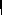 Чтение по таблице. Учащиеся смотрят только на точку в центре и читают все слоги.Смотри на цифру. Читай слоги.Р	1	ОН	2	УС	3	ЕН	4	ИК	5	УПирамида 1.Пирамиду можно построить из слов произведения, которое читаем.КОС٭ТЁР ПАТ ٭ РОНПЛА	٭	КАТГНЕЗ	٭	ДОПАШ	٭	ТЕТЛИ	٭	ВЕНЬПирамида 2.КОЛ	ЗНАТЬУКОЛ	УЗНАТЬУКОЛОЛ	ПОЗНАТЬУКОЛОТЬ	ОПОЗНАТЬУКОЛОЛСЯ	ОПОЗНАННЫЙСоставление слов из слогов ка - ша -  ры - ба -  за - яц"Шифрограмма". Какое слово спрятано? АОРТМУБЛИСАМЕШУЛОВЦЮ СВОСНЕГОРШМОИНЕЙЧУВЖСХорошо способствует расширению поля зрения упражнение «Фотоглаз». За короткое время ученик должен "сфотографировать" столбик слов и назвать слова по памяти. Можно предлагать задания: "Найди лишнее слово". "Раздели слова на две группы".маслёнок масло масленица мастер"Раздели слова на две группы".сорока астра воробей ирис синица роза галка фиалкаПомоги гласным и согласным подружиться. Соедини их так, чтобы получились слова.к – р – нд - ш	и	тр – б -Такие задания и многие другие использую на уроке литературного чтения в период обучения грамоте. Систематическое их применение позволяет расширить объём воспринимаемого текста, формировать умение смыслового чтения.С первых шагов обучения чтению стараюсь учить младших школьников думать над произведением до чтения, во время чтения и после чтения. Не буду останавливаться на методах работы по подготовке к восприятию произведения, остановлюсь на некоторых методах работы по анализу произведения. В 4 четверти 2 класса или в 3 классе предлагаю детям следующие памятки. Работа по ним сначала ведётся коллективно. К концу 3 класса примерно 50% учащихся высказывают желание подготовить анализ произведения самостоятельно.Памятки для анализа текстов различных стилей и жанров Задано: выразительное чтение стихотворного произведения Правила выразительного чтения стихотворного произведения.1.Прочитай стихотворение «про себя» и определи его главную мысль. 2.Обращая внимание на содержание стихотворного произведения, выбери:-темп (скорость);-интонацию;-громкость чтения;-жесты и мимику.3.При чтении вслух выдели голосом важные по смыслу слова. 4.Обязательно соблюдай:-рифму (делай правильное ударение в словах);-стихотворный размер (все стихотворные строки произноси с одинаковой скоростью). 5.Постарайся выразить:-эмоции, которые хотел вызвать поэт у читателя;-эмоции, которые отражают твоё понимание стихотворения. 6.Выбери стиль чтения, который подходит для данного произведения.7.Следи за своей дикцией. Произноси слоги и слова правильно, отчётливо.Еще в свое время Л. В. Тодоров (литературовед, педагог) высказывал мнение по поводу восприятия стихотворений школьниками начальных классов. Он считал, что возможность воспринимать написанную художественную форму как единую картину, приходит приблизительно в 13-15 лет. В связи с этим требовать от учеников начальных классов углубленного анализа и понимания сущности стихотворения нельзя. Однако, несмотря на возникшие трудности, все же обучение детей такого возраста умению анализировать только приветствуется. Это происходит вследствие развития мышления с ранних лет, что в дальнейшем положительно влияет на умственные способности в целом. Чтобы анализ получился со смыслом, использую вот такой план.Анализ стихотворного произведения1.Подумай, какое было настроение у автора, когда он писал это стихотворение? 2.Что могло послужить поводом для создания этого произведения?Отметь строки, которые показались тебе наиболее выразительными, образными (прочитав их, ты смог представить себе написанное).Какие образы как бы ожили перед тобой, стали зримыми, ощутимыми? 5.Назови рифмы, которые показались тебе необычными, новыми.Перечисли самые яркие сравнения в стихотворении.Есть ли в стихотворении слова, употреблённые в переносном значении.При каких обстоятельствах тебе могли бы вспомниться строки этого произведения? 9.Какую иллюстрацию ты сделал бы к этому стихотворению?Все мы прекрасно понимаем, нельзя составить план текста, не поняв его содержания, а понимание – это, прежде всего, перевод текста на «свой» язык.План помогает выделить основную мысль, установить последовательность событий, понять взаимосвязь между отдельными частями текста. Работа над планом развивает речь и мышление учащихся, школьники учатся делить текст на законченные в смысловом отношении части, находить основное в каждой части, кратко и четко формулировать главную мысль в виде заглавия части текста или пункта простого плана.Вместе с тем составление плана помогает и запомнить материал. Составление плана влияет на полноту, скорость, точность и прочность запоминания материала.Работа, подготавливающая детей к составлению плана, проводится уже в период обучения грамоте. Самый простой ее вид – установление соответствия заголовков содержанию маленьких текстов.Второй вид работы, подготавливающий детей к составлению плана – выборочное чтение.В качестве начального упражнения можно дать несколько иллюстраций к сказке, рассказу в нарушенной последовательности и предложить учащимся расположить их сообразно содержанию. Дав название картинкам, дети отмечают в тексте место каждой из них, получается картинный план.Затем детей обучаю составлению плана на основе выявления последовательности событий. На начальных этапах обучения составления плана текста, рассказа или сказки использую простой прием – показ на примере, каким должен быть план. Для этого школьникам вначале даю готовый план.Вместе с этим учащимся выдаются памятки составления плана рассказа. Задано: составить план текста.1.Прочитай произведение. 2.Определи его главную мысль.3.Сформулируй главную мысль в нескольких предложениях. 4.Раздели произведение на части.Озаглавь каждую часть.Прочитай названия частей и проверь, насколько точно они передают содержание текста; не пропустил ли ты какого-нибудь эпизода.Виды плана. 1.Вопросный. 2.Назывной. 3.Тезисный.4.План – опорная схема. 5.Комбинированный.Вопросный план дети записывают в виде вопросов к тексту.Назывной план записывают в виде тезисов, в которых не используются глаголы.Тезисный план записывают в виде тезисов (в виде кратко сформулированных идей абзацев).План – опорная схема состоит из опор, то есть из слов или словосочетаний, предложений, несущих наибольшую смысловую нагрузку.Комбинированный план сочетает в себе разные виды планов.Работая над сказкой, стараюсь учитывать литературоведческую специфику этого жанра, в результате чего дети усваивают глубину содержания «сказочного мира», его метафоричность и скрытый в ней нравственный и социальный смысл.План анализа сказкиОпредели, это сказка народная или у неё есть автор.Как ты думаешь, что в этой сказке вымышлено, а что реально? 3.Что в этой сказке тебе понравилось больше всего?Назови волшебные предметы из этой сказки, которые являются частью реальной жизни?Какой момент в сказке ты считаешь самым захватывающим?Назови героев этой сказки. Перечисли основные черты характера главных героев, вспомни их значительные поступки.Какому герою сказки ты больше всего переживал? Опиши чувства, которые ты испытывал вместе с этим героем?Какие пословицы могли бы передать основную мысль этой сказки. Одним предложением вырази самостоятельно главную мысль сказки?Какие ещё сказки напомнила тебе эта сказка замыслом, сюжетом и характером главного героя?Размер басни, как правило, не превышает 20-30 строк, но по содержанию и строению это небольшое, но настоящее драматургическое произведение со своей завязкой, кульминацией и развязкой, кроме того, басня включает в себя ещё одну дополнительную часть - мораль.Приведённые достоинства, особенно скрытый смысл басни, чрезвычайно много дают для развития мышления и речи учеников путём проникновения в подстрочную идею автора.План анализа басниПрочитай произведение, подумай, подходит ли оно под определение басни.Есть ли в басне слова, которые прямо выражают её мораль, то есть главную мысль,идею?Попробуй передать главную мысль (мораль) басни своими словами. 4.Подбери пословицы, близкие по смыслу к морали этой басни.5.Какие людские недостатки или пороки высмеиваются в этой басне? 6.Какие выражения показались тебе наиболее яркими, запоминающимися? 7.Перечисли основные черты характера главных героев басни.Что тебе показалось в этой басне смешным, а что поучительным? 9.Какие выражения из этой басни обогатили русский язык, украсили его?С помощью представленного плана ребёнок сможет наиболее глубоко и точнорассказать о литературном герое любого произведения. При анализе не обязательно использовать все пункты плана, так как план предназначен для любого героя, но не для отдельно взятого. Дети используют только те пункты, которые действительно помогают в данной работе.Игнатьева Елена Павловна Рук. – Жижина Венера МаликовнаРеспублика ТатарстанМедаль «Золотая Звезда Героя РФ»Медаль «Золотая Звезда» Героя РФ – одна из высших наград, дающая владельцу особый статус и является знаком особого отличия. Заслужить её можно, совершив выдающийся, героический поступок, а также за проявление мужества на службе у государства. Награда учреждена 20 марта 1992 года и занимает первое место в иерархии.Звезда Героя, как и само звание, стали своеобразным наследием СССР, от советской«Золотой Звезды»Идея учреждения специальной медали для лиц, удостоенных звания Героя Советского Союза, принадлежит Секретарю ЦК ВКП(б) И.В. Сталину. Подготовить варианты главного нагрудного знака СССР И.В. Сталин поручил советскому архитектору М.И. Мержанову; наиболее подходящей по форме Сталину представлялась золотая звезда. В итоге Мержанов сделал несколько вариантов знака, но основой композиции стал предложенный Сталиным вариант. Среди вариантов были: звезда в круглом лавровом венке, звезда с фрагментом Кремлевской стены и Мавзолея в центре. По совету Героя Советского Союза летчика Михаила Громова, Мержанов сделал ещё один последний набросок звезды, которая больше остальных соответствовала представлению Сталина о внешнем виде награды. Именно этотнабросок и был выбран Сталиным. Довести проект награды до конца было поручено главному художнику Гознака И. И. Дубасову.Медаль учреждена 1 августа 1939 года Указом Президиума Верховного Совета СССР«О дополнительных знаках отличия для Героев Советского Союза» для граждан, удостоенных высшей степени отличия — звания «Герой Советского Союза». Первоначально в соответствии с Указом медаль также называлась «Герой Советского Союза» с надписью на лицевой стороне «Герой СС», однако согласно Указу Президиума ВС СССР от 16 октября 1939 года внесено изменение в статьи 2-4 Указа от 1 августа; отныне она стала именоваться как медаль «Золотая Звезда».Золотую медаль давали за особые заслуги и за совершённые подвиги. Героями называли тех, кто сбивал самолёты (не менее 15 штук), спасал людей. Воздушные стрелки- бомбардировщики могли получить «Золотую Звезду» за 8 сбитых в воздухе самолётов противника.Давайте вспомним, сколько было героев, кто первый получил медаль и многое другое.Самый молодой Герой Советского Союза – партизан Валентин Котик. Ему на то время было 14 лет, но он был отважным пионером. В 1943 году Котик смог убить офицера и поднять тревогу. Благодаря ему, были обнаружены враги и разбиты. На сегодняшний день медаль «Золотая Звезда» - «Герой Советского Союза» - можно даже найти в продаже, у теневых торговцев антиквариатом. Конечно, она стоит недёшево. Первый Герой Советского Союза Анатолий Ляпидевский – знаменитый советский лётчик. Он был генерал-майором авиации. Сегодня про него практически никто не помнит, а зря. Ведь он и был первым Героем Советского Союза. Анатолий Ляпидевский получил медаль «Золотая Звезда» -«Герой Советского Союза» - имел 3 ордена Ленина и много других наград. Звезду он получил в апреле 1934 года за спасение полярников-челюскинцев. Он их искал, совершив 29 полётов в непогоду (была страшная пурга). В марте он всё-таки их нашёл, посадил самолёт на тонкую льдину и спас 12 человек, в их числе - женщины и двое детей. Потом он участвовал в Великой Отечественной войне, где и получил остальные свои награды.Анатолий Ляпидевский получил медаль «Золотая Звезда» - «Герой Советского Союза» - имел 3 ордена Ленина и много других наград. Звезду он получил в апреле 1934 года за спасение полярников-челюскинцев. Он их искал, совершив 29 полётов в непогоду (была страшная пурга). В марте он всё-таки их нашёл, посадил самолёт на тонкую льдину и спас 12 человек, в их числе - женщины и двое детей. Потом он участвовал в Великой Отечественной войне, где и получил остальные свои награды.Многие считают, что первый Герой Советского Союза ушёл из жизни слишком банально. Такой трудный и тернистый прошёл путь и выжил. А потом был на похоронах у сослуживца, где сильно простудился. Вылечить его не смогли, и 29 апреля 1983 года он умер. В честь Ляпидевского А.В. выпустили почтовую марку СССР в 1935 году. В России и на Украине названы многие улицы его фамилией. В школе, где учился первый Герой Советского Союза, установили мемориальную доску, а в 1990 году в селе Белая Глина в честь него поставили памятник.Герои Советского Союза: женщиныИх было немного, всего 95 человек, которые удостоились этого звания. Некоторые женщины – Герои Советского Союза смогли даже получить звание дважды. Одних наградили посмертно, другие живут и сегодня. Давайте вспомним, у кого  была награда«Золотая Звезда» Героя Советского Союза. Первая женщина, получившая высокое звание Героя СССР, - Зоя Космодемьянская. Её наградили медалью посмертно. А вслед за ней получили высокое звание и другие героические женщины.Мария Байда – работала санитарным инструктором во втором батальоне. Это был 514 стрелковой полк. Гнилицкая Нина – была разведчицей в 383 стрелковой дивизии. Ковшова Наталья – была очень хорошим снайпером в 528 стрелковом полку (красноармеец, награждена посмертно). Татьяна Костырина – младший сержант, отличный снайпер 691 стрелкового полка. Елена Стемпковская – младший сержант, награждена посмертно. Быларадисткой в 216 стрелковом полку. Мария Семёновна Поливанова – красноармеец, была снайпером в 528 стрелковом полку. Светлана Савицкая – её награждали дважды. Это первая женщина-космонавт, которая вышла в открытый космос. Светлана Савицкая - майор авиации. В 1993 году она ушла на пенсию. Все эти женщины – Герои Советского Союза, которые достойны уважения. Ведь они прошли очень нелёгкий и славный путьПоследним, кто был награжден Героем Советского Союза за успешное выполнение спецзадания это Солодков Леонид Михайлович, командир группы водолазов. Леонид показал себя мужественным, проявил геройство и в декабре 1991 года ему присвоили звание«Герой Советского Союза».После того как у Солодкова появилось высокое звание, на следующий день Советского Союза не стало. Таким образом, Леонид Михайлович оказался последним Героем. Выдали ему награду через 22 дня после распада Советского Союза.К сожалению, «Золотая Звезда» Героя Советского Союза больше никогда и никому не вручалась.За всё время существования СССР около 13 000 человек удостоились почётного звания «Герой Советского Союза». Некоторых лишили этой привилегии за порочащие поступки (72 случая). Два раза были награждены 154 человека. Кожедуб, Покрышкин и Будённый получили награды три раза. Есть два человека, которые награждены 4 раза за заслуги перед Родиной - Л. И. Брежнев и Г. К. Жуков. Все эти герои отличились своими заслугами перед Советским Союзом и общественностью. Они в той или иной мере совершали подвиги, которые достойны уважения. Звезда Героя Советского Союза получена ими по справедливости. Ещё до начала войны такое почётное звание получили 626 граждан. Все остальные герои появились с начала Великой Отечественной войны. Это были не только русские или украинские граждане, но и представители других национальностей, из которых 44 человека получили «Золотую Звезду».Знаменитые Герои Советского СоюзаМожно привести в пример и другие имена, которые, возможно, не так часто звучат. Павел Щербинко – подполковник, который был командиром в противотанковом артиллерийском полку. Владимир Аксёнов – инженер на борту космического корабля. У него две «Золотые Звезды». Степан Артёменко – был командиром в стрелковом батальоне, дважды награждён за боевые подвиги. Леонид Беда – сначала он был помощник командира, а затем стал сам командовать 75-м гвардейским полком. Его наградили два раза Золотой медалью Героя. Афанасий Павлантьевич Белобородов – он командовал 43-й армией и дважды награждён медалью. Михаил Бондаренко – был командиром и штурманом в авиационном полку, за что и был дважды награждён высоким званием. Анатолий Брандыс – сначала был заместителем командира, а потом сам стал возглавлять эскадрилью авиационного полка. Он заслужил два раза Золотую медаль. Владислав Волков – был инженером на борту космического корабля, награждён дважды. Арсений Ворожейкин – командовал эскадрильей в истребительном авиационном полку, имел две Золотые медали. Василий Глазунов – был командиром в гвардейском стрелковом корпусе. Его награждали два раза Золотой медалью и высоким званием. Сергей Денисов – командовал отрядом истребительных авиационных бригад. Василий Зайцев – штурман и командир в гвардейском истребительном авиационном полку. Он был майором гвардии и дважды получил звание«Герой СССР».Вот сколько Героев Советского Союза. И это ещё не все. Мы перечислили самых известных, которые прославились своим мужеством и героизмом.Награда «Герой Советского Союза» была получена теми гражданами, кто её действительно заслужил. Именно они учат нас любить свою Родину. Они ей служили и готовы были и жизнью рискнуть, лишь бы у их соотечественников всё было хорошо. Как можно забыть Зою Космодемьянскую, которая до последнего вздоха кричала немцам в лицо, как она их ненавидит и знает, что Советский Союз победит. Её били палками, розгами, срывали ногти, но немцы даже не узнали её настоящего имени. Таких героев были тысячи.Они знали, за кого воюют и что отстаивают. Герои, которые получили награду при СССР, были храбрыми, решительными и они достойны огромного уважения.Сегодня встречается всё меньше патриотов, которые готовы отдать свою жизнь за Родину. Мысли и взгляды людей стали совершенно другими. Возможно, это потому, что время более спокойное, не то что в Великую Отечественную войну. Да многие и не понимают, зачем воевать, если можно жить мирно. Но, как говорится, каждому своё.С распадом СССР ситуация в стране изменилась. Вручать гражданам «Звезду» Героя СССР было уже неуместно, поэтому было принято решение о том, что требуется введение награды, которая бы вручалась особо отличившимся гражданам. Таким образом, 20 марта 1992 года вышел указ об учреждении звания Героя России и награды.В РФ появилась медаль «Золотая звезда» Героя России, изготовленная из золота, она практически ничем не отличается, лишь красную ленту заменили триколором, носить награду принято с левой стороны. Она должна находиться выше других наградных знаков и медалей.Суламбек Сусаркулович Осканов был первым удостоен звания Героя России, майор авиации получил его посмертно. 7 февраля при выполнении летного задания произошел сбой в работе техники, в результате которого майор погиб. Награда была вручена 11 апреля 1992 года. Но, по мнению руководства, Герой России должен был быть живым человеком, поэтому звание и медаль также присвоили вдове погибшего летчика.Особой любовью, как во времена СССР, так и в России, пользовались космонавты, поэтому им награду вручали достаточно часто.Среди удостоенных звания — лётчики-космонавты, военнослужащие, участники Великой Отечественной войны и иных боевых действий, лётчики-испытатели, спортсмены, разведчики, учёные и многие другие.Знаменитый конструктор-оружейник М. Т. Калашников являлся одновременно Героем Российской Федерации и дважды Героем Социалистического Труда. Четыре Героя Российской Федерации являются одновременно Героями Советского Союза: лётчики- космонавты СССР и России С.К. Крикалёв и В.В. Поляков, вертолётчик Н.С.Майданов, полярник А.Н.Чилингаров.Два космонавта Т.А. Мусабаев и Ю.И. Маленченко, а также участник Великой Отечественной войны Б. Бейскбаев являются одновременно Героями России и Народными Героями Казахстана.Самым молодым, кто был удостоен звания Героя России, был танкист Сергей Мельников. Он проявил героизм и отвагу во время военной операции в Южной Осетии в августе 2008-го. Мельников и его экипаж уничтожили 2 танка, а потом в машине без снарядов зачистили дорогу для своих товарищей. На момент присвоения Сергею звания героя России в 2008г., ему было всего 22 года.Статистика по роду деятельности известных ГероевСтатистика взята по информации интернет-сайта «Герои страны» на 2020 и известна причина награждения. 463 человека из известных награждены посмертно.Участники боевых действий по отражению вторжения боевиков в Республику Дагестан, Второй чеченской войны и продолжающихся действий по ликвидации террористов на территории Чеченской Республики — 304 человека.Участники боевых действий Первой чеченской войны — 175 человек.Участники Великой Отечественной войны — 111 человек.Испытатели авиационной техники (лётчики-испытатели, лётчики ВВС и ВМФ) — 89 человек.Лица, отличившиеся в борьбе с терроризмом   в   регионах Северного Кавказа (кроме Чеченской Республики), — 56 человек.Космонавты — 50 человек.Военные моряки, подводники и испытатели морской техники — 40 ч.Участники октябрьских событий 1993 года в Москве — 26 человек.Спасатели и лица, спасшие жизнь другим людям в природных и техногенных катастрофах, — 25 человек.Участники боевых действий в Южной Осетии в 2008 г. — 22 человека.Руководящие работники министерств и ведомств — 19 человек.Участники боевых действий в Таджикистане в 1990-х г.г. —18 человек.Конструкторы вооружения и специальной техники — 15 человек.Сотрудники	разведывательных	служб	(СВР и ГРУ) СССР и Российской Федерации — 14 человек.Лица,	отличившиеся	в	борьбе	с	терроризмом	за	пределами Северного Кавказа, — 11 человек.Испытатели парашютной, космической и другой специальной техники — 10 человек.Участники Афганской войны — 8 человек.Работники сельского хозяйства — 5 человек.Ликвидаторы Чернобыльской катастрофы — 4 человека.Участники экспедиций в Арктике и Антарктиде — 4 человека.Спортсмены и путешественники — 4 человека.Участники операции по эвакуации российских граждан из Кабула в 1992 году — 3 человека.Участники миротворческой операции в Абхазии — 3 человека.Участники боевых действий в Сирии — 3 человека.Лётчики гражданской авиации, бежавшие из плена талибов в 1996 году, — 2 человека.Дипломат — 1 человек.Причины награждения неизвестны — 16 человек.Пусть звание Героя Российской Федерации еще совсем молодое, но его уже получили десятки сотни настоящих патриотов, для которых слово «Родина» - не пустой звук. И нашими Героями можно по праву гордиться!Идрисов Николай МихайловичИркутская областьМоторная плотность – основа двигательной активности на уроке физической культурыОтработанные в спортивной практике формы и методы стимулируемого физического развития ребёнка, подростка и взрослого человека показали их высокую эффективность, поэтому доминирующим направлением модернизации школьной физической культуры, является спортивное направление. Поскольку наиболее распространённой организационной формой физического воспитания обучающихся остаётся урок физической культуры, базирующийся на школьном классе, учитель физической культуры должен находить способы реализации методов стимулируемого физического развития в соотнесении с действующей в школе формой учебного процесса. Существует определённая специфика применения подобного метода в условиях типологически однородной группы - организация учебно- тренировочных занятий, практикуемая в спорте, и в условиях типологически неоднородной группы- на занятиях, проводимых на базе школьного класса. Такая специфика обусловлена различиями в целевых установках, в мотивации, в уровне физической и технической подготовленности между занимающимися в составе учебно-тренировочных групп детских спортивных школ и обучающимися на уроке физической культуры.Одним из определяющих критериев эффективности проведения уроков физической культуры является моторная плотность. Установлено, что только уроки, проведённые с моторной плотностью выше 55%, оказывают существенное влияние на физическое развитиеобучающихся. Но наряду с этим в учебно-методической литературе по обучению технике движения для достижения ощутимого педагогического эффекта утверждается, что оправданной может быть моторная плотность на уровне 20%. Педагогическая логика такого подхода сводится к тому, что процесс освоения двигательного действия будет тем эффективнее, чем лучше и больше обучающиеся будут слушать учителя, анализировать свои ошибки, отдыхать между попытками при выполнении того или иного упражнения. Эта педагогическая логика доказала свою эффективность в спортивной практике, когда у детей уже достаточно сформировались целевые установки и мотивация к освоению двигательных действий, а цикличное построение системы занятий в ходе многолетней физической подготовки спортсмена предполагает занятия с низким показателем моторной плотности. Но данную логику сложно реализовать в условиях классно-урочной системы проведения занятий, так как у обучающихся выявлен пониженный уровень сформированности психолого-педагогических показателей, определяющих положительную мотивацию к занятиям физическими упражнениями и существует дефицит времени на освоение двигательных действий.Школьный урок физической культуры не предоставляет учителю таких временных и организационных возможностей для реализации образовательных задач технического характера.Во-первых, имеющиеся в специальной литературе рекомендации отводят на формирование того или иного двигательного действия не более пяти уроков. При этом количество образовательных задач технической направленности на уроке физической культуре по отдельным рекомендациям может достигать шести и более.Во-вторых, классно-урочная система проведения занятий не является лучшей организационной формой обучения. На уроках физической культуры, в отличие от учебно- тренировочной группы, как правило, присутствуют обучающиеся, сильно отличающиеся друг от друга по физической и технической подготовленности, состоянию здоровья, имеют разный уровень физической, теоретической и психической готовности к овладению новыми двигательными действиями.В таких условиях учителю крайне сложно сформировать у класса целевые установки и положительную мотивацию к активному освоению новых двигательных действий, в процессе обучения которым значительная роль отводится формированию ориентировочной основы действия.Применение игровых и соревновательных методов организации двигательной активности повышает положительную мотивацию обучающегося к решению поставленных двигательных задач.В одних классах на уроках физической культуры уделялось достаточно много времени формированию смыслового и зрительного представления у обучающихся о двигательных действиях и способах их выполнения. Созданию двигательного представления по опорным точкам с помощью словесных и наглядных методов. При данном подходе учитель ориентировался на имеющиеся в литературе указания, подобные высказыванию известного учёного В.Б. Луговикова: «Процесс обучения технике движений будет тем эффективней, чем лучше и больше обучающиеся будет слушать преподавателя, анализировать свои ошибки, отдыхать между попытками, что в результате приведёт к успешному освоению изучаемого двигательного действия». В другом параллельном экспериментальном классе обучение осуществлялось по предложенной нами методике с активным использованием практического метода обучения, с учётом ограниченных организационно-временных возможностей урока физической культуры и пониманием того, что сложный нервно-мышечный механизм построения изучаемого двигательного действия находится вне сферы прямого сознательного вмешательства.Два примера, относящиеся к обучению передвижению на лыжах и легкоатлетическим упражнениям.В соответствии с учебной программой на уроке решаются задачи совершенствования попеременного одношажного хода, одновременного бесшажного хода и обучения одновременному одношажному ходу. Учитель формирует представление об основных опорных точках техники выполнения одновременного одношажного хода. Обучающиеся выполнят на практике изучаемое двигательное действие. Педагог подводит итог данного выполнения с указанием общих и индивидуальных ошибок.Основное время отводится на освоение и совершенствование названных упражнений методом сопряжённого воздействия. Для этого необходимо подобрать соответствующий профиль трассы, позволяющий учителю контролировать выполнение упражнений, позволяющих определить, какие отрезки обучающиеся проходят попеременным одношажным, одновременным бесшажным и одновременным одношажным ходом. Педагог, находясь на внутренней лыжне, контролирует технику выполнения упражнений на отмеченных отрезках дистанции и вносит необходимые коррективы по устранению допущенных ошибок.Затем вводится соревновательное начало в проведение урока, класс делится на две или три относительно равные группы. Система оценки результатов может быть различной. Самая простая - пятибалльная система. При прохождении отрезков дистанции учитель выставляет оценку за технику лыжного хода, которая фиксируется протокольно помощником. Как правило обучающийся имеющий освобождение от занятий физической культурой. В конце урока подводятся итоги, указываются типичные и индивидуальные ошибки, способы их устранения. Факт командного и личного первенства в данном случае определяется по величине среднего балла, полученного участником команды за технику выполнения упражнения. В течение последующих уроков физической культуры, отведённых на лыжную подготовку, образовательные задачи технической направленности решаются аналогичным способом.На уроке решаются такие образовательные задачи технического характера: закрепить технику бега по прямой; совершенствовать технику высокого старта; учить финишированию.Учитель формирует представление об основных опорных точках выполнения разучиваемых двигательных действий, фокусируя внимание обучающихся на рациональном положении звеньев и траектории этих звеньев не более чем в двух суставах, движения в которых на данном этапе обучения наиболее значимы для освоения финиширования. С использованием фронтальной формы организации занятия обучающиеся осуществляют две – три попытки финиширования. Педагог указывает на типичные и индивидуальные ошибки, способы устранения этих ошибок.В последующем обучающихся распределяют на три команды. Представители каждой команды выходят на старт и пробегают дистанцию 30 метров; оценивается техника выполнения высокого старта, бега по прямой и финиширования. После преодоления данной дистанции обучающиеся по ранее указанному маршруту возвращаются на место старта. Длина маршрута и скорость бега по нему подбираются таким образом, чтобы на момент возвращения к линии старта обучающиеся восстановились и могли сразу же повторить пробегание 30 – метровой дистанции. Учитель по ходу выполнения задания вносит необходимые коррективы по устранению допущенных ошибок и выставляет оценки за технику выполнения упражнений.Сравнительная эффективность применяемых методических приёмов оценивалась по показателям моторной плотности, динамике прироста результатов, количеству ошибок в технике выполнения упражнений и посещаемости уроков. В теории физической культуры количественное определение ошибок проводится довольно редко, и в подавляющем большинстве случаев выявляются допустимые отклонения либо соответствующая процедура проводится по конечному результату. На практике же определение двигательных ошибок осуществляется, как правило, по субъективным показателям. В качестве экспертов пооцениванию техники выполнения упражнений выступают учителя физической культуры, имеющие высшую категорию и стаж педагогической работы в школе более 15 лет.В результате годичного эксперимента было установлено, что в экспериментальных классах величина моторной плотности урока превышала соответствующий показатель, достигнутый в контрольных классах, на 19,7%, приближаясь в среднем к значению 61%; динамика прироста показателей, оценивающих проявление выносливости и скоростных качеств, в экспериментальных классах была выше на 3,8 и 2,3% соответственно. Средний балл за технику выполнения упражнений в экспериментальных классах был выше на 7,1%. В процессе реализации экспериментальной учебной программы посещаемость занятий в экспериментальных классах не снижалась и на коней учебного года была выше, чем в контрольных на 19,9%.Такие факторы, как классно – урочная форма проведения занятий, лимит времени на решение задач технического характера, недостаточная положительная мотивация обучающихся к освоению новых двигательных действий, понимание ограниченных возможностей произвольного контроля движений, несомненно, должны учитываться учителями физической культуры в практической деятельности при решении образовательных задач технического характера. Сохранение методической последовательности в реализации теорий или концепций обучения с акцентом на применении практических методов обучения, включающих в себя установку на лучшее решение двигательной задачи, и устранение допущенных ошибок позволяет оптимизировать её решение в условиях школьного урока физической культуры, качественнее и быстрее осваивать движения.Измайлов Егор Иванович Рук. – Жукова Елена Васильевнаг. Санкт-Петербург«Ты не был там. Ты не знаешь…»(по повести Е. Водолазкина «Близкие друзья»)Какой бы ни была домашняя библиотека (библиотечка) современного человека, считаю, что в ней обязательно должны быть книги о войне, особенно о Великой Отечественной. Слова этих книг обращены к тем, кто знает о «роковых сороковых» годах не из собственного опыта, кто порой не задумывается ни над подлинной ценой жизни, ни над ценой кусочка хлеба. Они обращены к живущим в ХХI веке. Ко мне – в том числе! «Ты не был там. Ты не знаешь. Но ты обязан знать и помнить о том, как жили, чем дорожили люди, когда «война гуляла» не только по России, но и по Европе!» - вот внутренний рефрен повести, которую я с удовольствием прочитал. Это повесть Евгения Водолазкина, современного российского прозаика, «Близкие друзья».«Близкие друзья» - повествование (представьте себе!) о судьбе трех немцев из Мюнхена. Ральф, Ханс, Эрнестина – вот их имена. Взросление друзей (естественно, друзей – это вытекает из названия повести произведения) совпало с «победой наци на выборах» и«шествием фашизма по Европе». Завязка произведения – их клятва в верности дружбе: «И поскольку мы близкие друзья, предлагаю каждому дать слово, что он будет похоронен здесь (речь идет о Северном кладбище в Мюнхене). Мы не должны расставаться ни при жизни, ни после смерти. Вы даете мне слово?- Даем!»Но им все-таки придется расстаться «при жизни» - их разлучит война. Ральф и Ханс попадут на восточный фронт, и войной пройдет проверку их дружба.Возможно, кто-то скажет, что рискованно предлагать читателю «биографию» мюнхенской молодежи, ведь и Ральф, и Ханс, и Эрнестина, хоть и не сторонники идей Гитлера и Гимлера, но всё равно «впитали с воздухом» идеологию нацизма, «носящуюся» в Мюнхене в 30 – 49 годы прошлого столетия. Но Евгений Водолазкин это делает. Онзаставляет современного читателя взглянуть по-другому, другими глазами (глазами людей, не увлекающихся политикой), на «биографию» молодого поколения Германии. И странно, что на ней бледнее становятся сторонники нацизма с вытянутой вперед правой рукой. А остаются простые люди, которые втянуты системой в события, происходящие в Европе. Они пострадали от тяжести навалившегося на них бремени. Их даже жалко!(Но, возможно, Е. Водолазкин иронизирует по этому поводу!)В чем же проявляется этот «другой» взгляд на события 40-х годов? Во-первых, ставшие солдатами Вермахта, как и многие немцы, герои повести «Близкие друзья», верят, что война на территории России долго не продлится – «примерно пару месяцев». В этом рассказчик, а им является Ральф, убежден. Во-вторых, очень спокойно, без восторженного пафоса он, а вместе с ним и Ханс, оказавшийся в его роте, воспринимают происходящее. С войсками следуют вглубь России. «Один за другим меняются города», медленно немецкие войска двигаются по непроезжим дорогам на восток, в Волге, по местам, где никто не живет, нет воды… Зимой «даже звезды промораживают до самых костей». Интонация рассказчика нетороплива, его не трогает увиденное, только один раз он пожалел раздавленный гусеницами танка кукурузный початок. И нигде не упоминает он, что немцы несут большие потери под натиском «противостоящей стороны». Откуда такое спокойствие? Да просто Ральф и Ханс - рядом. Им ничего больше не надо: дружба – это главное! А еще письма Эрнестины, которые она регулярно посылает не одному мужу (девушка до войны успела«выскочить» замуж за Ханса), а обоим друзьям. И они в ожидании писем не обращают внимания на тяготы фронтовой жизни. Письма – это связь с прошлым, где они – и Ральф, и Ханс, и Эрнестина - были счастливы. А фронтовая дружба высвечивает атмосферу солидарности и в роте, которой командует Ральф. Так продолжается до тех пор, пока от смертельной раны не умрет Ханс. И вот тут-то становится ясно, что война для людей всех национальностей – одинаковое явление. Одно и то же! То, что заставляет любого человека страдать. Это яд, который уродует личность каждого, кто в нее вовлечен. Поэтому никакая система «теоретических» взглядов и убеждений (например «истинных арийцев») не может спасти от того, что война несет с собой. Несет смерть! В повести нет подробных описаний зверств фашистов, поэтому гибель Ханса воспринимается как невыносимая трагедия. Естественно, Ральф испытывает ужас от того, что произошло, и близок к тому, «чтобы сойти… с ума».Темп повествования изменяется – ускоряется – в кульминационном эпизоде. Кульминация неожиданная: Ральф мечется по оккупированному немцами городу Острогожску в поисках цинкового гроба. «В отчаянии он думал о том, что в Острогожске, видимо, никто не умирает. Или, наоборот, все умерли…» У него словно помутился рассудок: он должен отправить тело мертвого друга в Мюнхен, похоронить на Северном кладбище! Он не может нарушить клятву… Вместо гроба был сооружен ящик из цинковых листов, «куда и положили Ханса… Ханса солдаты не боялись. И хотя у них больше не оставалось места (в палатке), где бы они могли отдохнуть от смерти, они не роптали».И пока способ отправки тела в Германию не был решен, «ящик с Хансом» солдаты перевозили и даже переносили на руках с места на место. «Они чувствовали, что в странностях Ральфа есть своя правда».«Втайне Хансом гордились». Накануне Сталинградской битвы сам генерал Кайзер сумел найти место в самолете, чтобы переправить гроб с телом на родину: «генерал умеет ценить фронтовую дружбу».На этом произведение не закончится, так как не прервется дружба Ральфа и Ханса. В повесть, как зеркальное отражение, Е. Водолазкин добавит эпизод «Послевоенное турне Ральфа в Россию». Повторное посещение страны, где почти вся его рота сложила головы, - это доказательство что не нарушается связь времен, это напоминание, что человек жил, дружил, любил, погибал… и заново возрождался. Чувствуя свою вину за то, что хоть и потерял руку, но вернулся с войны, что после смерти Ханса женился на Эрнестине, Ральф через 65 лет едет в Россию: совершит «турне по местам военных операций».Отдельные мелочи и детали увиденного заставят постаревшего немецкого офицера через настоящеепережить прошлое - пережить «счастливые дни». Например, в ходе недолгой прогулки по Острогожску Ральфу дважды встретится бюро похоронных услуг и он отметит, что «жизнь в городе стала комфортнее. И смерть – тоже». А в гостинице под спящей женой героя развалится кровать – металлическая (цинковая!) спинка упадет на женщину. Во всем, начиная с дорожной пыли, немецкая пара ощутит враждебность. От этого чувство вины Ральфа перед русским народом, а также и перед другом только усилится. В конце турне по местам военных операций он преклонит колени перед павшим товарищем, хотя точного места гибели Ханса не вспомнит. Но недалеко от Острогожска долго простоит на коленях,«упершись руками в землю… По дрожанию плеч будет видно, что он плачет». В Россию Ральф отправится с женой, а вернется назад, в Мюнхен, один. «Турне» завершится трагедией– смертью внутренне изменившейся Эрнестины, «испытавшей перегрузку человеческой души» (Н. Яковский, литературовед).Необычный, но вполне предсказуемый конец повести! Именно он подтверждает мысль поэта – фронтовика Константина Симонова: «И 100, и 200 лет пройдет, никто войны забыть не сможет…» Война выжигает человека (не важно, немец он или русский!) изнутри, и она же учит его жить, дружить и любить.Значит, книги о трагических событиях сороковых годов ХХ столетия должны быть в домашних библиотеках всех людей.Иржавский Сергей Олегович Рук. – Филипенко Светлана Витальевнаг. СамараРазвитие рекреационных ресурсов Самарской областиСамарская область обладает богатым историческим и культурным наследием, является экономически развитым регионом и крупным транспортным узлом России. Живописный ландшафт, уникальный природный комплекс - Самарская Лука, Жигулевские горы, месторождения лечебных и столовых вод, создают благоприятные условия для развития инфраструктуры санаторно-курортного комплекса, для развития круизных типов путешествий. Культурно - историческая специфика территорий, на которых проживают представители более 40 национальностей, способствует развитию культурно- образовательного (познавательного) туризма.Сегодня главными критериями становятся – уникальная природа Волги и Жигулей, транспортная и экономическая доступность региона, высокий уровень комфорта и сервиса на турбазах Самары, разнообразие экскурсионных предложений и развлекательных программ. Сюда можно приехать не только в отпуск, но и в любой выходной. Сегодня турбазы Самары позволяют каждому выбрать свой вариант отдыха, исходя из его интересов, привычек и финансовых возможностей.Использование рекреационных ресурсов, и его основная форма - туризм, является универсальным средством. Рекреация (в переводе с польского языка rekreacja - отдых, с латыни recreation - восстановление)- это: праздники, каникулы; помещение для отдыха в учебных заведения; отдых, восстановление сил человека, израсходованных в процессе труда.Рекреация и туризм пересекаются: к рекреации относятся все виды деятельности, не связанные с переменой места жительства; туризм же - это учеба, деловой туризм, лечебная рекреация, шоп-туры, политический туризм. Следовательно, зоной их пересечения являются все виды туризма, которые направлены на восстановление, выздоровление, релаксацию, дачный отдых, паломничество, экотуризм. Результат рекреационной деятельности можно выразить в следующих значениях: биологическое, социологическое, психологическое, эстетическое.Главное назначение рекреационных ресурсов - поддержание физических сил и эмоционального настроя человека, сохранение его здоровья и духовное обогащение.Рекреационные ресурсы делятся на две группы - природно-рекреационные и культурно- исторические.Самарская область способствует развитию культурно- образовательного (познавательного) туризма. Обладает обширным рекреационным потенциалом, который способен обеспечить развитие рекреационных ресурсов области на самом высоком уровне. Уникальный комплекс живой природы характеризуется неповторимыми формами рельефа, своеобразным микроклиматом, наличием интереснейших геологических образований, многочисленных природных и исторических памятников. Здесь расположен Национальный парк «Самарская Лука», Жигулёвские горы, а также Жигулевский государственный заповедник имени И.И. Спрыгина.Мягкий климат Среднерусской равнины, Волжский бассейн и живописная природа, минеральные источники, лечебные грязи, а также богатая история о легендах и былях Жигулей делают наш край достойным интереса и внимания каждого туриста. Посещение этих мест позволит отвлечься от повседневной суеты и по-новому взглянуть на заповедные места Самарского края.Потенциальной туристской привлекательностью обладает национальный парк "Самарская Лука" и один из старейших природных заповедников - Жигулевский государственный природный биосферный заповедник имени И.И. Спрыгина, где созданы и функционируют две охраняемые природные зоны с богатым природным и культурно- историческим наследием.Культурно-познавательный туризм. Турбазы Самары предлагают своим клиентам спортивные залы и игровые площадки, бассейны и маршруты активного туризма, бильярды и сауны, по зиме катки и оборудованные лыжные трассы. Среди турбаз Самары есть и такие, которые располагают специально оборудованными склонами для занятий горными лыжами, сноубордом, катанием на санках. Некоторые турбазы Самары позволяют совместить расслабление на природе с экскурсионной программой. Несколько десятков обзорных, исторических, природоведческих и культурных и развлекательных маршрутов – на выбор клиентов. Например, гостевой дом «Бурлацкий стан» в знаменитом поселке Ширяево в Жигулевских горах, где русский художник Репин делал наброски для своих знаменитых«Бурлаков на Волге», дает возможность свои постояльцам побывать и в новом музейном комплексе, расположенной в селе, и посетить заброшенные штольни, и проехать по горным склонам на лошадях, велосипедах, джипах.В Самарском регионе также расположено 130 баз отдыха, 36 детских оздоровительных лагерей, 30 санаториев, расположено 486 гостиниц. Открыто 150 маршрутов для культурно-познавательного туризма, 52 - для экологического туризма, 23 - для паломнического туризма, 10 - для событийного туризма и 29 маршрутов для экстремального туризма.Познавательный туризм - для тех, кто любит совершать познавательные экскурсии, со всей семьей можно совершить путешествие по экскурсионно-туристическому маршруту к с. Ширяево. Поселок расположен в Жигулевских горах, где русский художник Репин делал наброски для своих знаменитых «Бурлаков на Волге», дает возможность свои туристам побывать и в новом музейном комплексе, расположенной в селе, и посетить заброшенные штольни, и проехать по горным склонам на лошадях, велосипедах, джипах. Туда, где рождается заря над Волгой. «К пещере Степана Разина» - место расположено в с. Большая Рязань. Это уникальный маршрут, который позволяет заглянуть в эпоху Степана Разина. Музей, расположенный на территории села, открывает эту уникальную возможность. Опытные экскурсоводы расскажут о жизни и быте людей тех времен. На территории села находятся два уникальных святых источника, обладающие целебными свойствами.Культурная жизнь Самары никогда не стоит на месте. В Самарской области 11 театров, государственная филармония, Самарский академический театр драмы им.М.Горького, Самарский академический театр оперы и балета, находящийся на площадиим. В.Куйбышева, самой большой площади на территории Европы. В число лучших театров России вошел Театр юного зрителя.Здесь действует областная универсальная научная библиотека, открытая в XIX веке губернатором К.Гротом и насчитывающая около четырех миллионов изданий. В нашей области 58 музеев, каждый из которых по-своему интересен. Историко-краеведческий музей им. П.В.Алабина, основанный в 1886г., сегодня имеет несколько филиалов и остается одной из основных сокровищниц исторической памяти самарского края. Самарский художественный музей – один из крупнейших музеев России.Заметный след в образе самарской губернии оставили события Великой Отечественной Войны, на период которой Самара, а тогда Куйбышев, была запасной столицей и несколько лет принимала в своих пенатах иностранные посольства и представителей власти. Специально для И.В.Сталина в Самаре был построен бункер, ныне являющийся одним важнейших памятников истории и культуры Самарской области.Событийный туризм. Особого внимания заслуживает событийный туризм. Самарская область стала площадкой для самых разнообразных фестивалей, получивших известность за пределами Российской Федерации, и неоднократно подтверждала свое лидерство в этом направлении, получив награды во многих профессиональных премиях. Основные направления: Всероссийский фестиваль авторской песни им. Валерия Грушина – с 1968г на берегах Мастрюковских озер;«Битва Тимура и Тохтамыша» - с 2003г;Международный фестиваль «Барабаны мира» - с2004г;Праздник-карнавал «Сызранский помидор» - с 2001г близ реки Волги на площади Сызранского Кремля; Захаровский слет - ежегодно у подножия Молодецкого кургана; Фестиваль восточных и этнических танцев «Анатолия»- Тольятти с 2004г;Международный фестиваль «Театральный круг» - г. Тольятти.Паломнический туризм. Путешествие с религиозными целями - древнейший вид туризма, имеющий глубокие исторические корни. Русскому православному паломничеству уже более 1000 лет. Расположившись на стыке европейских и азиатских культур, Самара вобрала в себя черты как Западной, так и Восточной Великих цивилизаций. Многонациональностью и толерантностью Самара отличается и по сей день. Нужно уважать местные законы и обычаи, необязательно исполнять обряды, следовать религии или культу, за исключением случаев, когда цель путешествия - паломничество.Эти маршруты сочетают познавательный аспект.Село Ташла. Прославилось на всю Россию многими Чудесами. Здесь находится Святой источник чудотворной иконы Божьей Матери "Избавительница от бед". Приходят сюда православные люди, но слава источника столь велика, что идут сюда и инославные, и они тоже по вере в Пресвятую Деву получают чудесные исцеления.Для любителей природы, которые хотят получить положительные эмоции от красоты ландшафта, возможно, посетить уникальной красоты уголки нашей малой Родины, сохранившиеся послеледниковый период – реликтами нашего края: Рачейские Альпы - реликтовый бор, реликтовая тайга, каменные останцы; Муранский бор - реликтовый сосновый лес на скалах; реликтовая тайга в долине р. Сок.Спортивный отдых. Для любителей спортивного отдыха можно реализовать свои потребности на охоте и рыбалке. Средняя Волга… Место обитания практически всех крупных пресноводных рыб - леща, сазана, щуки, судака, сома. Уникальное расположение Тольятти вблизи национального парка «Самарская Лука» позволяет за час доехать на автомобиле до рыбных мест на Волге, Усе, Черемшане. Для любителей экстрима организуются многодневные рыбалки на волжских островах с проживанием в палатках и ухой на костре в сопровождении гида. Дайвинг и подводная охота, в т.ч. экстремальные в зимнее время. Возможна охота на водоплавающую, болотную, полевую дичь, диких голубей и вальдшнепов.В последние годы в Самарской области к конному спорту проявляется повышенный интерес. Для любителей лошадей предлагается посетить конно-спортивные клубы. Любители верховой езды могут посетить загородный клуб "Ранчо", расположенный вживописном, тихом месте, возле села Нижнее Санчелеево. Нестандартная организация программ позволяет не просто узнать что-то новое о лошадях, посмотреть на них, но и познакомиться с этими благородными животными поближе, покататься верхом или в конном экипаже, а зимой - в санях, поучаствовать в различных веселых конкурсах.Одно из новых развлечений - джип-сафари (Экологическое сафари «Самарская Лука»), которое дарит много ярких впечатлений. Путешествие в Каменную Чашу, где можете испить целебной воды из святого источника Николая Чудотворца, маршруты по территории национального парка, посещение Жигулевского заповедника, подъем на вершину горы Стрельной делают джип-туры незабываемым событием. Джип-тур«Сокровища Самарской Луки» (эксклюзивный большой тур по маршруту Жигулёвской Кругосветки). Экологическое сафари тоже не оставит любителей активного отдыха равнодушными. В турах участвуют только автомобили - внедорожники.Мотослет «SNOWDOGS». Традиционно проводится в последние выходные января на живописном заповедном участке за селом Ширяево. Кульминация мероприятия – соревнования мотоциклистов.Одно из направлений туризма - водный туризм. Это увлекательные водные маршрут по Самарской Луке, по рекам Волга, Уса, по Жигулевскому водохранилищу, и, конечно, в "Жигулевскую кругосветку". Предлагаемые маршруты относятся к первой («семейной») категории сложности и позволяют проводить сплав без специальной подготовки.Кайтсерфинг. Многим известна красота Жигулей. Проплывая на теплоходе или катере ни один человек не остается равнодушным к увиденному. Но это то, что можно увидеть летом. Не менее интересны Жигули зимой, но увидеть эту красоту может уже не каждый. Можно пойти на лыжах. Но большие расстояния пройти под силу только подготовленным спортсменам. Для скольжения по ледовой-снежной поверхности можно использовать горные лыжи или сноуборд.Лечебно-оздоровительный отдых. Почти все санатории на территории Самарской области и города оказывают широкий спектр услуг населению: Волжский утёс, Самарский, Металлург, Надежда, Русский бор, Сергиевские минеральные воды, Ставрополь.Деловой туризм. На сегодняшний день в области успешно работают три крупных выставочных центра ВК им. П.В. Алабина, «Экспо-Волга» и «Экспо-Тольятти». Выставки, посвященные тем отраслям и направлениям экономики, которые наиболее развиты в Самарской области: это строительство, туризм, транспорт и логистика, мебель и дизайн интерьера, пищевая промышленность, безопасность, сетевые технологии привлекают на региональный рынок все больше участников, включая зарубежных.Не менее важным для успешного развития деловой жизни региона является наличие значимых и интересных деловых мероприятий. Бизнесмены и предприниматели, чиновники и научные сотрудники, посетив Самарскую область, могут не просто принять участие в разнообразных выставках, но и обсудить актуальные вопросы и проблемы, связанные с их деятельностью, новейшие технологии, материалы и оборудование. Для этого специалистами проводятся конгрессные мероприятия – семинары, круглые столы, конференции, форумы, бизнес-конференции, позволяющие обеспечить внедрение новых финансовых технологий на предприятиях региона, обучить современным методам финансового анализа и бизнес- планирования и т.д.План развития рекреационной системы региона. В 2014г. в губернии создана автономная некоммерческая организация "Совет развития событийного туризма Самарской области", который не имеет аналогов в других регионах Российской Федерации. Это площадка для привлечения на всевозможные спортивные, туристические, культурные мероприятия туристов Самарской области и из соседних регионов.Развитие территории национального парка "Самарская Лука" и прилегающих территорий возможно посредством реализации следующих крупных инвестиционных проектов в сфере туризма:Туристско-рекреационный комплекс "Жигулевская жемчужина"Туристско-рекреационный комплекс "Жигулевский ковчег - Белогорье" 3.Туристическая деревня "Новая Рязань"В целях развития туристско-рекреационного кластера в Самарской области и усиления преимуществ туристского продукта области Правительство Самарской области утвердило государственную программу Самарской области "Развитие туристско- рекреационного кластера в Самарской области" на 2015 - 2025 годы. Цель программы- развитие туристско-рекреационного кластера в Самарской области, диверсификация и усиление преимуществ туристского продукта Самарской области.Уже реализован один из крупнейших в Поволжье инвестиционных проектов – аэропорт «Курумоч», который входит в десятку крупнейших аэропортов Российской Федерации. После реконструкции он   принимает в большом количестве туристов, в том числе болельщиков, которые приезжали на Чемпионат Мира. Аэропорт полностью готов к пиковым нагрузкам.В целях развития современных тематических парковых комплексов на территории Самарской области планируется реализация следующих проектов:Центр туристического притяжения "Южный парк" (г.о. Самара).Военно-патриотический парк на базе паркового комплекса истории техники имени К.Г. Сахарова (Самарская область, г.о. Тольятти).Туристический комплекс "Космоград" (Самарская обл., г.о. Самара)Выгодное географическое положение Самарской области создаёт возможности лечебно-оздоровительного, рекреационного, активного туризма, то есть, имеются все условия для полноценного отдыха.Развитию рекреационного хозяйства и туризма в Самарской области должна значительно способствовать принятая целевая программа "Развитие туристско- рекреационного кластера в Самарской области" на 2015 - 2025 годы.Самарская область может удовлетворить потребности в отдыхе людей любого возраста, любых запросов, рассчитана на любой образ жизни: от «лежебок» до любителей экстрима.Исаева Наталья Алексеевна Саратовская областьМини-энциклопедия для больших и маленьких «Балаково – волжская Венеция»Существует	несколько	версий	происхождения	названия	Балаково.	От	слова«балакать» - говорить: уж очень говорливый здесь поселился народ. От слова «бурлак»: здесь часто останавливались те, кто тянул по Волге за лямки корабли. В происхождении слова видится связь со славянскими «болок» - обволакивать, окружать. Со всех сторон окружала вода рыбацкий стан, который располагался на месте Балакова в 16 веке (Балаковка, Сазанлей, Линёво). Вот и прозвали рыбаки речушку Болоковая – та, что обволакивает, окружает. Не случайно одна из исторических версий связывает название «Балаково» со словом «балык» - рыба. Потому что первое упоминание о Балакове как месте поселения людей относится ко второй четверти 17 века. А через неполных сто лет – в 1738 году в двух верстах от Волги было образовано казачье луговое владение Балаково Юрт.С этих исторических упоминаний и начинается Балаково. 4 декабря 1762 года императрица Екатерина Вторая издала Манифест, разрешающий старообрядцам вернуться из-за границы в Россию. Новые поселенцы положили начало селу Балаково. Его росту и развитию способствовало выгодное географическое положение. Река Балаковка и большие рукава Волги образовывали здесь заливы, удобные для причала судов во время навигации и зимней стоянки. Балаково торговало преимущественно пшеницей. Хлеб свозился с многих уездов и отсюда уже отправлялся по волжским городам, а также в Москву и Петербург.Во второй четверти 19 века в Балакове действовала вторая по значению после Самарской пристань на Волге, поэтому его часто называли «пшеничной столицей».В конце 19 – начале 20 веков село Балаково стало настоящим хлебным и промышленным центром Поволжья. Изобретатели-самоучки Федор Абрамович Блинов и Яков Васильевич Мамин прославили Балаково как родину первого в мире гусеничного трактора, колесного самохода и русского дизеля. Тогда работал чугунно-литейный завод Ф. Блинова, развивался завод нефтяных двигателей братьев Маминых.Всё это настолько переросло «сельский» характер населенного пункта, что в 1913 году он получил статус города. К тому времени здесь было 6 церквей, 7 школ, земская больница, почтово-телеграфная контора, библиотека, коммерческое училище, обширная торговая сеть, мебельные и столярные мастерские, богатейшая пристань с расположенными рядом купеческими амбарами.Балаково так и оставался тихим провинциальным городком вплоть до середины 20 века, когда настала эпоха масштабного строительства, начало которому положило возведение Саратовской ГЭС на реке Волге.Сам город неузнаваемо преобразился: были построены современные многоэтажные дома, новые школы, детские сады, больничные корпуса и другие учреждения соцкультбыта. Появившийся в городе судоходный канал и шлюзы превратили Балаково в настоящую«Волжскую Венецию».В 56 году прошлого века на первую из пяти проходивших в Балаково Всесоюзных ударных комсомольских строек со всей страны съехалось более 20 тысяч человек.Это уникальное гидросооружение, вставшее более чем километровой громадой между волжскими берегами, многим отличается от других гидростанций. Здесь впервые были применены сборные железобетонные конструкции весом до 200тонн.Саратовская ГЭС стала своеобразной экспериментальной площадкой. Многое здесь применяется впервые. Прежде всего очень интересна сама компоновка ГЭС. Здание станции совмещено с водосбросным сооружением. Станция работает на низком напоре воды. Вот почему для неё потребовались особые агрегаты, в том числе два горизонтальных.По сооружениям Саратовской ГЭС проходят железнодорожные пути и автомобильная дорога, соединяющие правый и левый берег Волги.Оказавшись здесь, вы непременно заметите одну особенность: в какой бы точке не находились, станция отовсюду выглядит величественно, нарядно.За оригинальность и красоту внутренней отделки машинного зала Саратовскую ГЭС (седьмую ступень Волжско-Камского каскада ГЭС) называют «седьмой жемчужиной Волги».Саратовское водохранилище оказывает заметное влияние на микроклимат прилегающих к нему областей.У Волги разместились прекрасные базы отдыха, пансионаты, санатории, здесь все сделано, чтобы каждая группа могла отлично отдохнуть на лоне природы.Уникальность ландшафта Балакова дает прекрасную возможность отдохнуть у водоемов, полюбоваться красотой волжских берегов.Судоходный канал расположен в черте города. Украшенный красивыми набережными с обеих сторон, он не зря называется «Голубой улицей» города. Ни днём, ни ночью не знает Волга покоя. Тысячи судов бороздят её воды. На их борту нефть, и железная руда, уголь и лес, цемент и песок, автомобили и различное оборудование. И все эти грузы нужно доставить в пункт назначения в срок.Шлюз – одноступенчатый (средний перепад уровней воды 12-15 м), с двумя параллельными камерами с типовыми габаритами, принятыми для волжских шлюзов. Головы и камеры шлюза – доковой конструкции. Верхние головы оборудованы плоскими затворами, которые поднимаются при помощи гидроподъёмников. Нижние головы имеют двустворчатые ворота, управляемые гидроприводом. Над шлюзом построен мост с железнодорожными путями и автомобильной дорогой.Водный стадион, открытие которого было приурочено к Европейскому чемпионату по водным лыжам среди ветеранов 1999 года, - настоящий подарок балаковцам. На нёмпроводились: чемпионат мира среди ветеранов (2003г.), первый чемпионат мира среди студентов (2004 г.) Сегодня водный стадион считается одним из лучших в России и Европе.В 2015 году завершилось строительство долгожданного автомобильного моста через судоходный канал, связавшего новые микрорайоны города с исторической центральной частью, получившего название «Мост Победы» в честь 70-летнего юбилея со Дня Победы в Великой отечественной войне.Мост Победы стал ещё одним украшением Балакова.Любимыми местами отдыха балаковцев и гостей города являются городские пляжи и летние кафе.У стыка судоходного канала с искусственным морем разместился водный причал Балаковского элеватора. Теперь это ООО «Балаковский терминал», который входит в холдинг «Солнечные продукты» и является крупнейшим предприятием по хранению и переработке сырья Саратовской области.Это крупнейший в Поволжье речной отгрузочный терминал. Близкое расположение к Волге позволяет использовать его для поставки сырья из Казахстана в Россию, а затем по Волге за границу. Производственные площадки терминала располагают общей складской ёмкостью 218 тыс.т. Общая отгрузка предприятия на водный транспорт составляет 100 тыс.т. в годВ 2014 году запущен маслоэкстракционный завод (МЭЗ) по переработке подсолнечника.Набережные судоходного канала являются любимым местом народных гуляний и праздничных торжеств.После строительства Саратовской ГЭС река Балаковка превратилась в озеро с живописными берегами. Жители города любят здесь отдыхать, купаться, рыбачить. На берегах Балаковки расположился Храм во имя Пресвятой Троицы, профилактории, лечебные корпуса городской больницы, из окон которых видна водная акватория – Саратовское водохранилище, насосная фильтровальная станция (25.01.1965 г.).В 1977 г. в Балаково открывается детско-юношеская спортивно-техническая школа ДОСААФ по водным видам спорта с отделениями подводного и водно-моторного спорта на реке Балаковке.С 1977 по 1991 г. балаковская ДЮСТШ стала одной из лучших школ страны, воспитала не одно поколение подводников. Среди воспитанников есть чемпион мира А.П. Сергин (1976 г), призер чемпионатов СССР, России.Саратовский оросительно-обводнительный канал им. Е.Е. Алексеевского начинается на Волге в Балакове, проходит по территории Саратовской области и заканчивается в междуречье Б. и М. Узеней. Построен в 1967-72 гг. Стройка объявлена всесоюзной ударной комсомольской. К концу 1972 года был построен первый мост через канал в районе к/т«Мир», которого тогда ещё не было. Берега канала украшают красивые набережные и современные здания. На «бурлилке» канала проводятся соревнования по водным видам спорта на каноэ и катамаранах.Уникальный уголок на западной окраине города – озеро Линёво. До затопления котлована Саратовской ГЭС было настолько длинным (тянулось почти до села Ивановка), что его иногда называли рекой Линёвой. Сейчас, после постройки гидроузла озеро стало намного короче (длина – 0, 89 кв.км).Пешеходный мост через озеро Линёво.В жаркий летний день горожане с удовольствием отдыхают на берегах озера Линёво.На берегу озера расположен детский санаторий «Непоседа», гостиница и спортивный комплекс «Альбатрос». Здесь много спортивных залов для занятий разными видами спорта.Также в СК есть замечательный 50-метровый бассейн для занятий и проведения спортивных соревнований по плаванию и прыжкам в воду.В 2018 г. был построен новый корпус СК, где есть водная горка.Большой Иргиз – самая извилистая река в Европе. По берегам реки расположено много сел и дачных поселков. Много красивых уголков природы. Горожане с удовольствием приезжают сюда на отдых, рыбалку.Водосливная плотина на Иргизе – так называемые «Водопады» привлекает немалое количество любителей отдыха на природе. Шум и брызги водоскатов, красивые речные пейзажи, возможность искупаться делают это место уникальным.Река Березовка – бывшая река в Балаковском районе, левый приток Волги. После затопления Саратовского водохранилища истоки Березовки смешались с устьевым заливом Малого Иргиза. Сместилось на север и устье, находящееся ныне на территории Балаковской АЭС. Сегодня речка представляет собой проток (рукав), наполненный водами Малого Иргиза. На берегах Березовки расположены села Николевка, Матвеевка. История Балаковской АЭС началась 28 октября 1978 года. Первый промышленный ток Балаковская АЭС выдала 24 декабря 1985 года. Город Балаково с этого момента стал энергетическим центром Поволжья.Строить АЭС приезжали со всех концов Советского Союза, а сама стройка была объявлена всесоюзной ударной комсомольской. Второй энергоблок был возведен в 1987 году. Третий энергоблок был пущен в декабре 1988 года.22 декабря 1993 года четвертый энергоблок был принят в промышленную эксплуатацию. Сейчас на Балаковской АЭС работают четыре реактора общей мощностью 4 миллиона. АЭС является крупнейшей в России по выработке электроэнергии. Станция обеспечивает пятую часть выработки всех АЭС страны.Это предприятие не только бюджето-, но и градообразующее. Вместе с тем АЭС постоянно улучшает свои показатели по безопасности, уделяя им первостепенное значение. По уровню безопасности АЭС входит в тройку мировых лидеров. Системы ядерной, радиационной, пожарной и экологической защиты проходят регулярную модернизацию, проводятся учения для спасателей.Поражают своей живописностью берега рек Ревяка и Калиниха (Сазанлей). Ревяка – стремительный и глубокий приток Волги. Река Сазанлей (разговорный Калиниха) течет по левому берегу Волги и впадает в реку Ревяка в 3,7 км от основного русла Волги. Длина реки составляет 32 км. Неспроста эти места облюбовали юные балаковцы. Здесь расположены детские лагеря отдыха «Ласточка», «Орлёнок», «Колос» и «Лазурный».Каждое лето в них отдыхают, набираются сил тысячи ребят. Именно им, юным балаковцам, продолжать дело отцов – строить новые производственные комплексы, создавать современные жилые массивы, делать волжский город ещё лучше, ещё краше.Казарян Седа Вардановна Рук. – Барковская Ольга АлександровнаМосковская областьГнилушаИнтересное и любопытное место находится недалеко от деревни Патрикеево. Это старый Николо-Гнилушинский погост, или просто Гнилуша. Его история уходит в далекую древность, когда на берега речек Северки и Гнилуши начали селиться славянские племена. Славяне всегда выбирали для своего поселения высокие мысовые места с крутыми берегами, затруднявшими доступ врагов, но при этом у них каким-то образом получилось так, что это место обладало чарующей красотой.От тех времен осталось Николо-Гнилушинское селище открытое И.Л. Чернаем в 1972 году, обследовано Хавой Иосифовной Крис и Игорем Львовичем Чернаем. На площадке селища находился погост, от которого сохранились останки фундамента каменной церкви Николы на Гнилуше. В настоящее время на площадке расположено современное кладбище.Селище расположено на левом берегу реки Гнилуши на высоком мысу в излучине реки в двухстах метрах к западу от Николо-Гнилушинского курганного могильникаВосточная сторона мыса круто опускается к реке, а западный и южный склоны – более пологие. Они задернованы, в незначительных обнажениях найдены обломки курганной и белоглиняной керамики XVI – XVII вв. Толщина культурного слоя не превышает 20-30 см, он сохранился на свободной от кладбища оконечности мыса. Средневековое селище представляет интерес для изучения феодального периода Московской Руси. Кроме селища на юго-востоке Патрикеево выявлены курганы и курганные могильники. Курганный могильник I открыт И.Л. Чернаем. В 1972 году обследован Х.Т. Крис и И.Л. Чернаем. В группе насчитывается 20 курганных насыпей.Курганная группа расположена вправо от грунтовой дороги между деревнями Патрикеево и Пестовка в лесу на высоком обрывистом левом берегу реки Гнилуши. Эти курганы и курганные группы исследовались в середине XIX века археологом А.П. Богдановым. Здесь же работали археологи В.Ф. Ошанин и А.П. Федченко. Это тот самый Федченко, именем которого назван ледник на Памире. Там он погиб в возрасте 29 лет.Высота курганных насыпей от 0,40 до 2,5 м, диаметром от 5 до 12 м. Ровики едва прослеживаются. Поверхность курганов задернована, на некоторых курганах растут деревья диаметром до 40 см. В семи насыпях – следы нарушений. Раскопки не производились.По внешним признакам могильник может быть отнесён к древнерусским домонгольского происхождения.Курганный могильник второй группы обнаружен в 1974 году И.Л. Чернаем. Могильник был обследован Х.И. Крис и И.Л. Чернаем в 1975 году. Снят топографический план. Курганы второй группы расположены в лесу на левом берегу реки Гнилуши, в двух км к востоку от деревни Патрикеево и в одном км к северо-востоку от деревни Пестовка.Курганы третьей группы открыты в 1973 году И.Л. Чернаем.Могильник IV группы открыт в 1867 году А.П. Богдановым. Расположен в 0,3 км от деревни Пестовка на реке Гнилуше, насчитывает шесть курганов.Ещё один памятник в долине реки Гнилуши, зарегистрированный в 1988 году. Площадь природного памятника – 35 га. Объект охраны – «венерин башмачок крапчатый» рядом с погостом Николо-Гнилуши. Это очень редкая орхидея в Московской области, находящаяся под угрозой исчезновения. Вид её занесён в Красную книгу.Это участок смешанного леса, находящийся вдали от мест проживания человека и транспортных магистралей. Данное местонахождение – единственное известное на территории области, поэтому нуждается в особой защите и охране. Наличие этого редкостного вида способствует сохранению разнообразия природы, в окружении которой живёт человек.Дальнейшая история Николо-Гнилуши прослеживается фрагментарно, несмотря на то, что люди здесь жили постоянно, в течение долгого времени. Самое первое упоминание о деревне, находившейся рядом с погостом Николо-Гнилуши, относится к середине XVI века. В писцовых книгах Московского государства 1577 года говорится так: «за Марьей Крымовой женой Тоболина». По приправочным книгам 1578 г. деревня числилась, как старая вотчина Тоболиных. Известно несколько Тоболиных, живших в конце XVIвека, но все они были мелкими землевладельцами, не занимавшими больших должностей. Крым Тоболин был вотчинником, то есть имел свою землю, а не получил её в поместье. Через 100 лет деревня продолжала оставаться во владении Тоболиных. В 1670 году ею владел Парфений Яковлевич Тоболин. Он перевел сюда две крестьянские семьи из-под Ярославля и «посадил» их в свою деревню. Эти семьи начали осваивать запущенную землю. Парфений Яковлевич был одним из «государевых сокольников». Причём, эта профессия стала их семейным занятием. Также кречетником, сокольником и ястребником был их родственник Федор Тоболин, ездивший «с птицами» в Крым в 1620 году, и к иранскому шаху Аббасу Iв 1619-20 гг. К этому времени относится основание монастыря на крутом берегу реки Гнилуши.Монастырь получил название от церкви святителя Николая Угрешского или Чудотворца. Точная дата основания монастыря неизвестна. По всей видимости, все строения монастыря были деревянные. В вотчину монастыря входили деревни Рогачево, Жирошкино,Починки, село Ганусово. Крестьяне отвозили туда оброк зерном, дровами, картофелем, деньгами. В 1701 году деревня принадлежала окольничему Алексею Тимофеевичу Лихачеву. В годы царствования Федора Алексеевича А.Т. Лихачев играл большую роль. Он был в числе подписавшихся под актом Собора 1682 года об отмене местничества. Во время стрелецкого бунта подвергался гонениям стрельцов, так как поддерживал Нарышкиных и молодого Петра I, который был в ссоре с царевной Софьей.Очевидно, Алексею Тимофеевичу удалось сохранить свои владения в наших местах вплоть до начала XVIII века. В начале века им была построена каменная церковь с колокольней. По указу Екатерины II в 1764 году монастырь был упразднен, а церковь преобразована в приходской храм. Все деревни, которые входили в вотчину монастыря, перешли в собственность Государственной коллегии экономии. В экономических примечаниях к картам Генерального межевания 1783 года бывший монастырь, все еще назван как «пустынь Никольская на речке Малой Северке». При нем имелись 33 десятины земли, принадлежавшие «игумену с братией».По сведениям «Клировых ведомостей 1837 года» известно, что храм Николая Чудотворца выстроен из кирпича. Священником в храме работал Тимофей Афанасьев. Имелся всего один придел. В приходе были четыре деревни: Пестовка, Соколово, Хомьяново, Патрикеево. В начале XIX века при храме существовали монашеские кельи, пристроенные к колокольне. В 1882 году церковь ещё раз перестраивалась. Была построена новая трапезная и придел, освящённые в 1883 году.Службу в церкви вёл Григорий Толгский. В 1842 году в семье священника родился сын Василий, который потом, по обычаю духовенства того времени окончил духовное училище, а в 1864 г. – Московскую духовную семинарию. Сыновья священнослужителей в духовные училища принимались на учёбу бесплатно, что было немаловажно по тем временам, когда в семьях обычно рождалось много детей. В 1865 году был рукоположен в сан священника и со следующего года служил в церкви села Комлева Рузского района. Отец Василий пользовался любовью, почётом и уважением всего округа. Приход его был крайне беден, тем не менее, он находил средства для обучения крестьянских детей.В 1872 г. Толгский был переведён священником в храм Михаила Архангела на погосте Дорки в родной Бронницкий уезд. Здесь он построил две церковно-приходские школы для мальчиков – 1887г. и для девочек – 1895 г. Отец Василий организовал и хор из детей.Труды священника не остались незамеченными: пособия по предметам школьной программы, и особенно по пению, получили диплом на Всероссийской художественно- промышленной выставке в Нижнем Новгороде. В 1890 году отец Василий был избран благочинным церквей Бронницкого уезда. С 1900 г. он занимал должность настоятеля Бронницкого городского собора.Умер отец Василий в 1909 году в Москве, но отпевали его в Раменской Свято- Троицкой церкви при стечении многочисленных его бывших учеников, жителей с. Раменское и Доркинского прихода. Из церкви перенесли в с. Загорново и похоронили на церковном погосте. Многочисленные потомки проживают в Москве.В настоящее время в этом замечательном уголке нашего района стоит первозданная тишина. Отсюда от храма Николая Чудотворца открывается великолепный вид на долину реки Гнилуши.Только поле, кладбище и курганы напоминают о прошлой жизни: Гнилуше, храме Николая Чудотворца, монастырях.Калинкина Татьяна Ивановна Рук. – Щеголькова Татьяна МихайловнаПензенская областьКонспект квест-игры по патриотическому воспитанию в старшей группепо теме «Моя малая родина, любимый город наш – Белинский»ЗадачиС-К. - Воспитывать у детей чувство патриотизма, гордость за малую родину. Развивать у детей умение работать в команде, понимая, что общий результат зависит от приложения сил каждого. Воспитывать у детей патриотические чувства и любовь к родному городу.П.- Расширить знания детей о родном городе его достопримечательностей. Развивать у детей познавательную активность, умение делать выводы (логическое мышление, воображение и внимание).Р.- Развивать у детей связную речь. Умение делать выводы (логическое мышление, воображение и внимание).Ф.- Продолжать развивать у детей умение ориентироваться на местности, правильно выбирать маршрут до нужного места.Х-Э.- Закрепить у детей умение собирать картинку из нескольких частей (Герб города).Дети находят в группе большой, красочный конверт. Воспитатель открывает конверт.В нём лежит карта-схема. Лист с нарисованным силуэтом - герб города и письмо. (Воспитатель читает письмо).Здравствуйте дорогие ребята!Я недавно приехал в ваш город. Мне хотелось бы узнать, всё ли вы знаете о своём городе Белинском? Для этого, я прислал вам карту-маршрут: «Путешествие по родному городу – Белинскому». Вам придётся выполнить задания и собрать пазлы к силуэту, который я вам отправил. Собрав все пазлы, вы узнаете символ вашего города. Приятного вам путешествия.Ребята как же помочь гостю нашего города? Ответы детейВоспитатель: Ребята! Вы любите путешествовать и почему?Дети: Да, мы любим путешествовать, потому что в путешествиях можно много увидеть и узнать интересного.Воспитатель: Тогда я рада вас поприветствовать на нашей игре «Путешествие по родному городу – Белинскому»!Воспитатель: Ребята, нам придётся выполнить все задания и собрать пазлы к силуэту, который нам отправил путешественник. Собрав все пазлы, вы узнаете символ нашего города. Для этого мы должны работать в команде, ведь общий результат зависит от приложения сил каждого из вас.Дети: Для того, чтобы собрать все пазлы, нам нужно постараться выполнять задания. Воспитатель: Ой, что это за звуки? Кажется, к нам кто-то спешит!Звучит музыка. Под музыку входит Карлсон.Карлсон: Здравствуйте ребята, это я - ваш друг Карлсон.Подождите, куда это вы собрались? И без меня?Воспитатель: Здравствуй Карлсон, мы с ребятами отправляемся в путешествие по родному городу.Карлсон: Какому такому городу? Я не знаю, что это?Воспитатель: Что ты, Карлсон! Родной город - это город, в котором ты родился и живешь.Карлсон: Что же это получается? Я живу Во-о-о-н на той крыше, это он мой родной город? Что-то вы меня совсем запутали, ничего не пойму! Что- же делать?Воспитатель: Ребята как-же помочь Карлсону? Ответы детейВоспитатель :Так что не переживай, Карлсон, сейчас ребята тебе всё	расскажут и покажут! Присоединяйся к нам, мы отправляемся в путь!Воспитатель: Путешествовать сегодня, мы будем не на поезде и не на самолёте, мы пойдём пешком. Для того, что бы мы с вами не сбились с пути, нам поможет «волшебный клубочек», надо только сказать волшебные слова: «Клубочек, клубочек в пути, верный путь нам укажи»!Карлсон: Я самый лучший в мире путешественник, но я не умею пользоваться картой- схемой, ребята, подскажите.Воспитатель: Да, Карлсон, мы тебе расскажем и покажем, как пользоваться картой- схемой!Итак, в путь. Скажем волшебные слова все вместе: ««Клубочек, клубочек в пути, верный путь нам укажи»!Дети вместе с Карлсоном разглядывают карту. На карте, синей стрелкой указано задание № 1.Задание. «Ответь на вопросы».Как называется страна, в которой мы живём?Как называется город, в котором мы живём?Люди, живущие в нашем городе, называются?Как называется река, которая течёт рядом с нашим городом? Карлсон: Молодцы! Справились с заданием, а вот и наш первый пазл!Воспитатель: Наша страна большая. Наш город – это часть России. Место, где человек родился и вырос, называют родиной. Наша родина – город Белинский.Воспитатель: Посмотрим, куда «клубочек» направит нас дальше? Скажем волшебные слова: «Клубочек, клубочек в пути, верный путь нам укажи»!Дети смотрят карту-схему. Желтой стрелкой обозначена доска. Подходят к доске, к ней прикреплен конверт: задание № 2.Задание. «Расскажи о своей Родине». Я предлагаю вам поиграть. Игра называется«Моя Родина»(воспитатель зачитывает первые три строки четверостишия, а дети договаривают последнюю строчку «Это Родина моя»).Воспитатель:Реки чьи глубоки, чисты И красивы берега?Отвечайте без запинки – (Это Родина моя!).Горы снежные вершины Прячут ввысь за облака. Что за чудная картина? (Это Родина моя!).Где поля и степь без края, На цветах блестит роса.Песни птиц, жужжанье шмеля? (Это Родина моя!)Лес, как царство Берендея, В нем живут медведь, лиса. А в тайге есть даже тигры. (Это Родина моя!).Где на севере морозном Льдом сверкают берега. А на юге—море, солнце. (Это Родина моя!).Где город города прекрасней А всех важней из них Москва.Цвет флага – Белый, синий, красный,(Это Родина моя!).На этой большой планете, В огромной такой стране, Есть город один на свете, Который так дорог мне.Что это за город?Дети вместе с Карлсоном, выполняют задание, получают второй пазл.Воспитатель: Молодцы ребята, с этим заданием вы тоже справились! Смотрим, что дальше по нашей карте-схеме?Дети смотрят карту-схему. Зелёной стрелкой обозначен «Патриотический уголок».Подходят, находят конверт с заданием № 3.Задание. «Расскажи, какой наш город Белинский».Воспитатель обобщает ответы детей: Молодцы, правильно. Наш город расположен высоко на горе. Он очень красивый в любое время года. В нашем городе жил В.Г. Белинский. Сейчас в этом доме находится музей.Карлсон: Молодцы, с этим заданием вы справились. Чтобы найти следующее задание, надо выяснить, куда двигаться дальше.Дети рассматривают карту-схему. Говорят волшебные слова. Карлсон: Нам надо идти по оранжевым стрелочкам в раздевалку. На двери прикреплён конверт с заданием № 4Задание. Подвижная игра «Наш город».Дети, вместе с Карлсоном делают физкультминутку: «Наш город». Утром рано мы встаем , (руки вверх, опустить через стороны, Белинский виден за окном. (руками показывают окно).Он проснулся, он живет, (руки на пояс, пружинка, Нас на улицу зовет. (ходьба на месте).Мы живем, мы растемВ нашем городе родном (подняться на носки, руки вверх,Для кого-то небольшой. (руками показать маленький предмет, А для нас огромный. (круговое движение руками).Пусть растет, пусть цветет (пружинка, город наш зелёный (руки в стороны).Воспитатель: Все справились с заданием. Вот наша четвёртая часть пазла.Смотрим, куда приведёт нас наша «стрелочка». Стрелочка указывает, что двигаться нам надо к уголку : «Наша Родина – Белинский».Дети идут к уголку: «Наша Родина – Белинский». Находят конверт с заданием № 5. 5 Задание. «Отгадай и назови, что есть в вашем городе с помощью загадок».Карлсон: Ребята, мне очень интересно, какие здания есть в вашем городе Расскажите мне, пожалуйста.Надо хлеба нам купить, Иль подарок подарить, - Сумку мы с тобой берем, И на улицу идем,Там проходим вдоль витрин И заходим в…. (Магазин)Большой, просторный, светлый дом. Ребят хороших много в нём.Красиво пишут и читают. Рисуют дети и считают. (Школа) В этой фирме все бывают,Бланк сначала заполняют, Вносят в кассу платежи.Что за фирма, подскажи? (Банк)Здесь можно опустить письмо, Отправить телеграмму.По телефону позвонить В командировку маме.Ты можешь здесь купить конверт Послать посылку срочно.Всем передать большой привет Ведь это здание- …(почта)Это что за чудный дом? Сто детишек в доме том, Дом детишкам очень рад. Что же это?…(детский сад) Люди в белом, не скучают, Не сидят без дела,Курс леченья назначают Эти люди в белом.Если кто- то заболел Все идут лечитьсяВ городскую, областную, Детскую…(больницу)Дети показывают фотографииВоспитатель: Молодцы ребята, рассказали нашему другу о заведениях нашего города, мы получили ещё один пазл в подарок. А вот и наше следующее задание.Дети рассматривают задание, идут по стрелке в группе, в уголок «Художественное творчество» находят конверт с заданием № 6.6 Задание. «Рисование. Мой любимый город Белинский».Воспитатель: Ребята в нашем городе живёт заслуженный художник Ф.Ф. Воробьёв, который написал много замечательных картин о нашем городе. Показать несколько картин на проекторе. Я предлагаю вам побыть в роли художников и нарисовать   всё, о чём мы с вами сегодня говорили на альбомных листах. Но прежде чем начать рисовать предлагаю вам сделать пальчиковую гимнастикуМы играли, мы играли, Наши пальчики устали Мы немножко отдохнёмНаш город рисовать начнёмДети рисуют под медленную музыку.Воспитатель: Ребята, вы хорошо потрудились. Я вижу, что вы хорошо знаете свой город. Вот вам последний пазл картинки.Карлсон: Ребята, помогите мне сложить картинку. Он путается , неправильно собирает, дети поправляют его.Дети складывают на столе пазлы, заполняя силуэт картинки. Карлсон: Что же у нас получилось?Дети: Герб города Белинского.Воспитатель: Правильно – это герб нашего города. Отправим наш герб гостю.Путешественник поймёт, что вы прошли весь маршрут и выполнили его задания.Рефлексия.Воспитатель: Ребята, вы отлично справились со всеми заданиями, молодцы!Где мы с вами побывали? Какие задания выполняли? Какое задание было самым интересным? Самым трудным? Ребята, как вы думаете, почему нам удалось найти все пазлы и собрать Герб?Воспитатель: Вручаю вам медали: «Знатоки города Белинского».Карлсон: А я хочу угостить вас сладостями, ведь я самый великий сладкоежка! Раздаёт детям шоколадные медальки, прощается с детьми и уходит.Каргаполова Евгения Анатольевна, Катанаева Елена ВладимировнаКемеровская областьСемейная спортивно-познавательная программа «Свой край люби и знай!»Цель: создание условий для формирования интереса детей и родителей к изучению истории и природы родного края.Задачи:Развивать познавательный интерес к истории и традициям родного края.Показать значение края в жизни страны, воспитывать любовь к малой Родине.Формировать бережное отношение к этнокультурному наследию родного края.Развивать	любознательность,	познавательную	активность,	внимание, логическое мышление.Совершенствовать   физические	способности   в	совместной	с	родителями двигательной активности: ловкость, бег, отжимание и т.д.Содействовать	установлению	положительного	эмоционального	контакта родителей и детей.Приобщать детей и родителей к здоровому образу жизни и желанию заниматься спортом.ХодВедущий: Здравствуйте, уважаемые родители и дети!Мы рады вас приветствовать на семейной познавательно-игровой программе «Свой край люби и знай!». А что мы знаем о своей малой Родине?Нашу встречу мне хочется начать со слов Н.М. Инякиной, дочери кузбасского поэта М.А. Небогатова:Малая Родина есть у любого. Вижу свою под горой у плетня. Вроде заветно – душевного зова«Гурьевск любимый» звучит для меня. Жизни дорога – начало и финиш.Каждый шагает своею, одной.В этой дороге из сердца не вынешьС сельским обличием город родной. (На экране видеопрезентация города Гурьевска)Сегодня мы постараемся вспомнить старый Гурьевск и современный, про его исторические памятники, культурные объекты и природу.В игре принимают участие 4 семьи. По ходу игры каждая семья будет собирать разноцветные буквы, из которых в завершении надо будет сложить ключевое слово. Кто успешней с этим справится, тот  и станет победителем!А сейчас я предлагаю познакомиться с участниками нашей игры. Встречаем семью Ивановых!...Каждая	семья	рассказывает	про	себя:	интересы,	увлечения,	хобби,	девиз (презентация в любой форме: стихи, песни и т.п.)А теперь проведем жеребьевку. Представителю из каждой семьи необходимо выбрать цвет (Выбирают себе разноцветную карточку).Ну вот, все формальности учтены, и мы можем начинать!Вы все, наверное, знаете, что наш город очень спортивный. Традиционный вид спорта– лыжные гонки. Как вы думаете, почему? (Идеальные условия для его развития – Гурьевский сосновый бор)Гурьяне любят тяжелую атлетику, волейбол, футбол, баскетбол, киокушинкай и пауэрлифтинг. Наши спортсмены представляют не только Гурьевский округ на различных спортивных мероприятиях, но и выступают в сборных командах Кузбасса, защищая честь Кемеровской области. Многие спортсмены имеют высокие спортивные звания. Это и ветераны спорта, заслуженные мастера спорта, мастера международного класса. И даже Чемпионы мира и Европы – Николай Кочеулов (тяжелая атлетика), Ирина Татарова и Максим Белобородов (силовое троеборье), Евгения Павлова (биатлон) и многие другие. (На экране слайды спортсменов города Гурьевска)Поэтому наша программа будет не только интеллектуальная, но и насыщенная различными спортивными играми и состязаниями.Вы готовы? Тогда поехали! Начинается разминка! Игра «Руки – ноги».В данной игре всем участникам предстоит преодолеть полосу из выложенных на полу отпечатков рук и ног. Эта игра, прежде всего, направлена на активизацию вашей мыслительной деятельности, а также развитию гибкости и координации движений. Эти способности будут необходимы вам на протяжении всей игры для достижения успешных результатов. Главное правило – если отпечаток правой ноги, то на него ставим только правую ногу, если отпечаток левой руки – то на него ставим левую руку и т.п.Молодцы! Отлично выполнили разминку! И каждая семья получает первую букву!В спортивный зал заходит старец.Еремей: Здравствуйте, уважаемые сельчане - гурьевчане! Я долгожитель Еремей!Живу в этом уютном городе уже вторую сотню лет.А вы знаете, что Гурьевск – один из старейших городов Кузбасса. Возник он в 1816 году, в царствование императора Александра I, как рабочий поселок у только что построенного сереброплавильного завода. Поселок так и назывался Гурьевский Завод. Причем оба слова с прописной буквы, как бы уравновешивая значение этих понятий. Мудрыми людьми были наши предки, точные названия придумывали. Свыше столетия так и обозначался Гурьевский Завод на тогдашних картах. На экране слайды старинного города.Ведущий: Правда? А я и не знала…А вы знали про этот факт? (обращается к семьям) Какой же умный, старец Еремей! А что вы еще можете рассказать про наш городок? (обращается к старцу)Еремей: Я очень - очень много знаю и могу рассказывать часами. Но хотелось бы узнать у современной молодежи и проверить их знания. Сможете ли вы отгадать мои сложные замудренные загадки? Если вы знаете ответ на эту загадку, то не кричите, а руку поднимите. У каждой загадки будет три подсказки. Но я уверен, что последние подсказки вам и не пригодятся. Готовы?Первая загадка.Первая подсказка. Много миллионов лет назад это было на Гурьевской земле еще до эпохи динозавров.Вторая подсказка. О его существовании говорят белые камни, добываемые на карьерах горняками (известняк с отпечатками простейших микроорганизмов)Третья подсказка. Оно было глубоко и непредсказуемо: то бурное, пугающее, то мягкое и спокойное. (Ответ: море)Вторая загадка.Первая подсказка. На дне того моря росла гора. Память о ней хранят Каменные Ворота в деревне Каменушка. (Каменные Ворота – это вышедшие на поверхность земли базальтовые породы вулканического происхождения)Вторая подсказка. Ученые называют подобную гору – «нервной». Греки и римляне считали, что в ней проживал Бог-кузнец, который грохочет и извергает молнии.Третья подсказка. Гора показывала свой отвратительный характер, раскидывая раскаленные камни и заливая все вокруг огненными потоками. (Ответ: вулкан)Третья загадка.Первая подсказка. Это нечто такое, у которого нет ни тела, ни покоя. Сиплый, объемный, мощный, проникающий всюду, плывущий на городом.Вторая подсказка. Тысячи гурьян связаны с ним. Для кого-то это незримая нить, соединяющая с коллективом.Третья подсказка. Плывет над просыпающим городом, зовет, напоминает о начале нового трудового дня. Каждый гурьянин слышит его утром, днем и вечером! (Ответ: заводской гудок)Четвертая загадка.Первая подсказка. Это бесценное сокровище гурьян, настоящая кладезь здоровья.Благотворное его влияние ощутило не одно поколение.Вторая подсказка.	«Тамошние старожилы» изо всех сил оберегают гурьян	от непогоды, ветра. Стонут, скрипят, но не гнутся, не ломаются. Там всегда тихо.Третья   подсказка.	Там   удобно	расположились парк, стадион, профилакторий металлургов, детская спортивная школа. (Ответ: сосновый бор)Молодцы! Вы отгадали все мои загадки. И за это я дарствую вам буквы. (Вручает командам по второй букве) До свидания!Ведущий: До свидания старец Еремей! Ну, а мы продолжаем программу дальше! Много полезного	вспомнили, а кто-то	может и	узнал про зарождение городаГурьевска. А сейчас мы возвращаемся в современность. Не секрет, что у нашего города есть свой герб. Все помним, что на нем изображено? Сейчас по памяти нам предстоит его выложить из разных элементов. Но чтобы добыть эти элементы, вам нужно будет пройти полосу препятствий. Помните, что среди добытых вами элементов есть лишние. Вам необходимо найти и склеить только те, которые вы считаете, есть на нашем гербе. По окончании работы мы сравним ваш результат с оригиналом.Эстафета «Полоса препятствий»Эстафета будет проходить в 2 этапа. Сначала соревнуются 2 семьи, затем 2 другие семьи. По сигналу «На старт! Внимание! Марш!» бегут первые участники семьи, проплывают по скамейке (лежа на животе, подтягиваясь руками), преодолевают «брод» (бассейн с шариками), перепрыгивают через кочки (модули), взбираются на дерево (гимнастическая стенка) и достают свой по цвету набор с элементами.Игра «Собери герб Гурьевска»По сигналу «На старт! Внимание! Марш!» вы собираете и склеиваете герб из имеющихся элементов. Но будьте внимательны! Не все элементы подойдут к нашему гербу!Команды выполняют   задание.   Собранные   гербы   сравниваются   с   оригиналом.Подводятся итоги. Семьям вручается по третьей букве.А теперь перенесемся в эпоху палеолита. В то время природа нашего края была совсем другой. Здесь жили животные, которые давно уже вымерли. Они были огромными, например, сибирский носорог весил три тонны, а мамонт – шесть тонн! И людям было непросто жить в те времена. Приходилось как-то защищаться от них. Из природного материала мастерили стрелы. А потом поняли, что стрелы удобны и для добычи пищи: охоты, ловли рыбы. Самые меткие не оставались без обеда и ужина. И мы вам предлагаем испытать себя в этом.Спортивная игра «Дартс»Участники по очереди бросают дротик в мишень и выбивают определенное число, по которому потом предстоит отгадать природный ребус.Молодцы! С легкостью справились и с этим заданием. И каждая семья получает еще по одной букве. (Четвертая буква)А мы с вами идем дальше!Заходит телеутка в народном телеутском костюме.Телеутка: Эзендер! (здоровается на телеутском). Здравствуйте, уважаемые дети и родители! Я очень рада, что вы меня пригласили в гости. Меня зовут Алтын-ку. А кто я по национальности, вы, наверное, догадались.Правильно, я по национальности - телеут. Мы - немногочисленный народ, проживающий в деревнях Шанда и Беково. Хоть нас осталось очень мало, мы ценим историю и традиции нашего народа.На экране презентация слайдов: национальные костюмы, жилье, шаман и его бубен с лентами и т.д.Первые жители к нам пришли с Алтая и земель нынешнего Казахстана. Это тюрские скотоводческие племена, которые принесли свои обычаи и язык. Телеуты – прямые потомки тюрков, коренные жители Гурьевского района. В середине XVIII их кочевой образ жизни сменился и в наших краях стали вести осёдлый образ жизни. Занимались скотоводством, охотой на пушного зверя, рыбной ловлей и мотыжным земледелием. Современные телеуты занимаются животноводством и земледелием. Из ремесел развиты обработка кожи и дерева.Телеуты очень веселый народ. Богатое художественное творчество выражается в песнях, сказках, легендах. У нас, как и у других народов, много разных подвижных и обрядовых игр. Одной из любимых игр является перетягивание палки. На телеутском она называется «Агаш тартыжары». Как раз сейчас мы в нее и поиграем. Играть будут мальчики и папы, т.к. игра на силу. А в это время девочки и мамы займутся рукоделием. Они будут изготавливать телеутскую обрядовую куколку эмегендеру, по лежащим на столах схемам.Телеутская игра «Перетягивание палки», изготовление обрядовой куколки эмегендерыСпасибо вам семьи за хорошее позитивное настроение! С вами было весело! Я бы хотела тоже подарить вам недостающие буквы (дарит семьям по пятой букве)Мне пора прощаться с вами. Но вы знаете, что слова «до свидания!» в телеутском языке нет. Вместо него мы говорим: «Приходите в гости!»Ведущий: А сейчас нам предстоит отправиться в путешествие. С собой возьмем по фломастеру и планшету с бумагой.Все участники отправляются в музыкальный зал. Коридор украшен разноцветными буквами.Да не просто идем, а внимательно смотрим по сторонам. Вам необходимо выписать все буквы вашего цвета на планшет и составить слово.Ну что, буквы уже все собраны, и вам предстоит составить слово. Могу дать небольшую подсказку. Слово – это профессии, которые наиболее необходимы в Гурьевске. А если вы еще назовете и предприятие города, и что оно производит, это будет просто отлично!Семьи составляют слова. Дробильщик, металлург, кондитер, шахтерМолодцы! Отлично справились с этим заданием! А теперь вам необходимо найти подходящие к вашей профессии атрибуты и дать название им.Дидактическая игра «Найди атрибут»Молодцы! Всё Верно! Я вам вручаю еще по одной букве. (Шестая буква)А сейчас усаживайтесь поудобнее, у нас новый конкурс.По кузбасским меркам Гурьевск – городок хоть и маленький, но достаточно благоустроенный. Есть почти все, что необходимо для нормальной жизни – Дворец Культуры, кинотеатр, стадион, современный спорткомплекс, лыжные базы, зоны отдыха, спортивная школа, библиотеки, клуб горняков….Сейчас на экране будут показаны фрагменты культурных объектов Гурьевска, а вы должны догадаться, что это за объект.Презентация «Угадай по части культурный объект»Молодцы! Вы отлично знаете культурные объекты! И получаете очередную букву.(Седьмая буква)А сейчас мы возвращаемся в спортивный зал.В нашем городе есть разные памятники, обелиски и мемориалы. Вам предстоит собрать пазлы памятников и вспомнить название и расположение этих объектов.Игра «Собери памятник Гурьевска»Отлично! Получаете последнюю букву! (Восьмая буква)Уважаемые участники! Коллекция букв собрана и теперь составьте ключевое слово нашей познавательно – игровой программы «Свой край люби и знай!». Участники составляют слова, подводятся итоги игры. Вручаются дипломы и призы.И на этой веселой ноте, заканчиваем нашу игру! А я вас приглашаю на заключительный флешмоб «Живи, Кузбасс!». Вставайте посвободнее, не мешая друг другу, и повторяйте за мной!Флешмоб «Живи, Кузбасс!»Каргина Софья Евгеньевна Рук. – Сибгатуллова Изиля АнверовнаУльяновская областьКто с мечом к нам придет, тот от меча и погибнет«Кто с мечом к нам придет, тот от меча и погибнет» сказал великий полководец Александр Невский.Этот наказ выполнили наши прадеды, одержав победу в Великой Отечественной Войне 1941-1945 годов.Мой прадедушка Куркин Дмитрий Иванович проработал 48 лет учителем математики и является для нашей семьи образцом трудолюбия, доброты, скромности, порядочности, жизненной стойкости и мудрости.Дедушка родился в 1913 году, в большой семье. После перенесённой в раннем детстве оспы правый глаз его видел мир на половину, но это не помешало ему закончить учительский институт и работать преподавателем в Алатырском педагогическом училище.Даже после начала Великой Отечественной Войны, он был признан не пригодным к воинской   службе, однако, в 1942 году, Дмитрия Куркина призвали в действующую армию и отправили в Измайловский парк под Москвой.Около месяца 25 человек проходили специальную подготовку: изучали новейшее грозное орудие того времени миномёты «Катюша». 29 августа 1942 первый полк легендарных «Катюш» был направлен под Сталинград, где решалась судьба войны. 19-20 ноября они дали первые залпы по вражеской группировке: за сутки были уничтожены румынские части и полностью зачищена местность. В составе гитлеровской армии у стен Сталинграда против Советского Союза воевали войска Испании, Италии, Венгрии, Чехословакии, Румынии, Болгария, Хорватия и Финляндия, вся Европа была покорена фашистами и работала на Гитлера.Мой дедушка, гвардии лейтенант Дмитрий Куркин занимался математическими расчётами при наведении миномётов на цель. Как он говорил: «Называю координаты и снаряды летят прямо в цель». «Катюши» наводили ужас на фашистов, они считались секретным оружием, и в случае окружения, их нужно было взорвать. Дедушка рассказывал: для этого под сиденьями машин и на направляющих «рельсах» установок всегда находилась взрывчатка.Испепеляющий огонь «Катюш» называли оружием Победы. После освобождения Сталинграда полк «Катюш» двинулся в сторону Курска. Дедушка вспоминал, как враг в самом начале операции под Курском был морально подавлен манёвром маршала Жукова, когда ночью атака наших войск - это залпы десяток тысяч танков и «Катюш» обрушились на врага при свете сотни тысяч мощных прожекторов.Дмитрий Иванович Куркин был награждён двумя орденами: «Красной звезды»,«Отечественной войны первой степени», медалями «За отвагу», «За победу над Германией»,«За взятие Кенигсберга», «За освобождение Сталинграда».Он участвовал в боях за Орёл, Минск многих городов Белоруссии, Литвы, Польши и Восточной Пруссии. Были и контузии и ранения.песен.Мой дедушка очень любил гармонь, был ротным запевалой, знал множество военныхЗакончил войну Дмитрий Иванович в городе Кенигсберг 13 апреля 1945 года, а вавгусте приступил к работе в школе.Сам своими руками, построил дом и всегда говорил: «Главное - живы! Главное - мы победили!»Война это ужас, смерть, горе, чаще всего расставание на век, я ненавижу войну, но горжусь беззаветной отвагой, смелостью, геройством моего прадедушки Дмитрия Ивановича Куркина, который 75 лет назад дал врагу достойный отпор!Кармазинова Вера НиколаевнаАлтайский крайИспанский детский дом №7. Гостья из ПортугалииВ ходе гражданской войны в Испании в 1937 – 1939 годах, более 3-х тысяч детей прибыли в СССР и были размещены в 15 испанских детских домах на территории нашей страны. Испанский детский дом №7 размещался на Украине в городе Херсоне в здании бывшего санатория по улице Суворова, в доме №38. В 1939 году в нём проживало 107 воспитанников: 39 мальчиков и 68 девочек. Херсонский детский дом являлся малочисленным, по сравнению с другими, где проживало до 450 детей. Возраст детей от 9 до 19 лет и обучались они в 3, 5, 6, 7 и 8-ом классах. Обучение проходило по учебникам на испанском языке. Русский язык испанские дети изучали, как иностранный язык. В нём преподавателями и воспитателями были испанцы и учителя из Херсона: Тимошенко, Мудролюбова, Агарков и другие. Они преподавали русский язык и литературу, физику, географию, математику. На весь детский дом была одна переводчица Фёдорова Лидия Петровна. Такие предметы, как география и история преподавались с переводом. С целью быстрого изучения русского языка испанские дети посещали семьи рабочих, общались с горожанами, старшеклассники. Директором Испанского детского дома был Анатолий Васильевич Кравченко, характеризующийся человеком ответственным и добросовестным.Анализируя список «Украина. Детский дом №7. Херсон по сведениям 1939 года», а датируемый 1 октября 1942 годом узнаём, что он содержит 6 листов. Имеет заголовок«Список воспитанников Херсонского Дома Испанских детей, находящихся в настоящее время», содержит 107 фамилий, которые расположены в алфавитном порядкедо 100-го, но 100 номер прописан дважды, видимо ошибочно, а затем шесть фамилий дописано уже не в алфавитном порядке. По этому списку мальчиков -39, а девочек – 68. Под номером 43 вычеркнут мальчик Гарсия Ломбардия Фаустино, который учился в 6 классе, и ему было 15 лет. Причина исключения из списка не указана. Возраст детей от 9 до 19 лет.В 3 классе обучалось 19 учащихся, в 5-ом – 28, в 6-ом – 22, в 7-ом - 11 и в 8–ом – 27 детей. Самым малочисленным классом был 7 класс (11), а самым наполняемым по количеству учеников оказался 5 класс (28). У 12 детей не было родителей, которые погибли в ходе гражданской войны в Испании.Под №47 мы находим Дель Боске Солидад, ей 15 лет и учится она в 7 классе, под №98– Эгевария Агиросабель Анто, ей 13 лет и учится она в 6 классе. Эти девочки испанки, которые уже в те далёкие трудные годы старались держаться вместе, переживали и делили все беды и радости на двоих. Крепкую дружбу они пронесли через всю свою жизнь. Они до сих пор являются подругами. На трёх листах стоит подпись старшего воспитателя Морено Хосе. Список подписан исполняющий обязанности директором Тимошенко. Исходящий документ хранился в организации, которая курировала работу детского дома и располагалась на улице 1 Мая.В детском доме была художественная самодеятельность, руководил воспитатель испанец Хосе Морено. С художественной самодеятельностью часто выступали на предприятиях, во Дворце пионеров, в воинских частях, в театре. Дети очень любили петьрусские песни, несмотря на то, что им было трудно учить тексты. Пели испанские дети«Тачанку», «Каховку», «Катюшу», «Дан приказ ему на запад» и другие. Любили слушать и читать стихи и сказки Александра Сергеевича Пушкина, Николая Алексеевича Некрасова. Вся работа по группам в детском доме была спланирована так, чтобы каждый мог заниматься интересным и полезным делом. Старшие дети ежедневно ходили смотреть карту боевых действий в Испании, которая была вывешена возле здания по улице Суворова,18, и где размещалась  авиационная школа.И вдруг 22 июня испанцы ужаснулись новостям о начале Великой Отечественной войны. Германия напала на Советский Союз. Все взрослые и дети плакали. Испанским детям было ещё страшнее и потому, что они уже перенесли ужасы войны в Испании, нашли вторую Родину — СССР и вдруг война. 19 августа 1941 года детский дом был эвакуирован на Северный Кавказ в Пятигорск.18 августа 1941 года, когда немецкие орды подходили к Ставрополю, было дано указание детский дом, эвакуировать. Эвакуация была очень тяжёлая, транспорта не было, пришлось из Пятигорска до станции Прохладной идти пешком. В Лермонтовке на горе Машук немцы высадили десант, надо было быстро уходить...По рассказам Анатолия Васильевича Кравченко, благодаря налаженным отношениям, 9 августа 1941 года, в самых трудных условиях начавшейся войны, удалось очень быстро подготовить весь персонал и самих детей к переезду в тыл. Решением Городского Совета и эвакуационной комиссии города Херсона Николаевской области 112 детей и 10 взрослых испанцев вместе с обслуживающим их персоналом (42 человека) и их семьями (65 человек), всего 229 человек, необходимо эвакуировать в город Пятигорск (Северный Кавказ).Когда к городу подошли фашисты и начались бомбежки, детский дом эвакуировался. Плыли на пароме по Днепру в Запорожье, потом везли в открытых грузовых вагонах, а над головами летали фрицы. Дети высовывались, а воспитатели кричали, чтобы ребята прятали, головы… Вагоны были переполнены, ведь враг наступал и все рвались на этот поезд, народ обезумел. Какое-то время, пока Анатолий Васильевич хлопотал о дальнейшей судьбе, воспитанники и персонал провели какое-то время в кавказской деревеньке, помогали взрослым собирать арбузы и получали за труд молоко, творог, сметану. Потом их отправили в Пятигорск, где детдом устроили в санатории на горе Бештау. Целый год испанский детский дом №7 прожили там, не бедствуя.Но немцы быстро захватывали всё новые территории. И вскоре подошли к городу, где остановились беженцы. Вот и самые близкие сёла у Пятигорска были захвачены. Стала прямой угроза попасть в немецкий плен. Взрослые понимали, что ожидает детей и взрослых. Транспорта особого никто не мог выделить. Директор Кравченко, посоветовавшись с коллективом и уже повзрослевшими ребятами, решаются на труднейший выход - попробовать уходить дальше пешком - идти на Махачкалу, в глубокий тыл.Учитывая остроту момента, было разработано несколько вариантов действий с учётом всех неожиданностей, которые могли возникнуть при такой чрезвычайной ситуации. Для этого запланировали разбиться на отдельные группы и самостоятельно выходить их окружения. В каждой группе определили старших - им были выданы деньги, продукты, чётко определены маршруты и места встречи. Судя по документам, уже с Пятигорска с директором детдома уходило в тыл более многочисленная группа. Если с Херсона шли 112, то отсюда уже 136 человек (очевидно, что к их группе присоединились дети из других детдомов).Дорога была очень сложной. И всё же они дошли до Каспийского моря. Там их переправили танкером. Далее посадили на поезд и повезли в Алтайский край, в Залесовский район в село Тундриху.Осенью 1942 года в село Тундриха, что в Залесовском районе, въехали грузовики. Местные жители с удивлением смотрели, как из грузовиков выпрыгивали непривычного вида, одетые явно не по сезону мальчишки и девчонки.Из «Списка Испанских сотрудников, работающих в Испанском детском доме №7» узнаём, что вместе с детьми приехала Мартинес Виктория, 1895 года рождения. Она была инструктором по труду, вернее работала воспитательницей. Хотя в Испании она была мастером по изготовлению женских шляп и белья (модистка). Виктория входила в Коммунистическую партию. Её состояние здоровья оценивалось, как хорошее. В детском доме находится её племянник Хосе Мале.Учитель - Пьер Пухоль Акторис родился 2 ноября 1886 года. Входил в социалистическую партию. Имел физическую слабость. Вместе с ним в эвакуации находилась его жена Льевер Монтано Сицилия, 1886 года рождения. На Родине она была домохозяйкой. Здесь страдала болезнью сердца и у неё была 1 степень инвалидности. Сицилия не работала из-за болезни. Они имели 4 детей. Долорес и Хосе находились в Чили. Рамона проживала во Франции. Себастьян зачислен в органы НКВД СССР.Воспитательница Мартин Аншало Леонор родилась 12 февраля 1917 года. В Испании она работала медсестрой. Шесть лет трудится воспитательницей в Испанском детском доме№7. Входит в партию Социалистический Союз молодёжи. Имеет слабое здоровье. Детей нет.Портниха Фернандес Родригес Иевес родилась 12 июля 1903 года. В Испании она была домохозяйкой. Сочувствует партии мужа, который состоял в Коммунистической партии и был убит на войне. Иевес слаба здоровьем. Её дети Рудольф, Мария и Амор находятся вместе с ней в детском доме №7.Учитель Морель Паят Хосе родилась 22 февраля 1909 года. Указано, что из-за недостатка персонала является также и руководителем кружков (хор, балет, зрелищ). Её состояние здоровья хорошее. Входит в Социалистическую партию. Детей не имеет.Список подписан директором Испанского детского дома №7 Кравченко Анатолием Васильевичем.Неординарным событием для нашей школы и села, была организация в годы войны детского дома для испанских детей. Очень красивые, такие чернявые… – вспоминает о необычных приезжих Анна Фёдоровна Борисова, учительница русского языка и литературы, которой тогда было 10 лет. – Были у них и парни взрослые. У нас говорили, что это дети революционеров. - Мы-то из колхоза, да ещё и война – одевались, как говорили, в лапотины, бедно... – вспоминает Анна Фёдоровна Борисова. – А они более-менее выделялись – одеты были по-городскому. Ещё такая деталь: если царапина – у них зелёнка, а мы понятия не имели, что это, и удивлялись: чего они зелёные ходят… Испанцев поселили в здании школы, в больших классах первого этажа. В них испанцы жили, а на втором этаже учились вместе с тундрихинскими детьми, среди которых была и Анна Фёдоровна Борисова.Солидад Доминговна Дель Боске Анри вспоминает, что в деревне Тундриха им отвели здание школы, а вернее нижний этаж. «Мы все поголовно были больны, и человек десять тогда умерли. Через Залесовскую районную больницу прошли все, а потом нас долечивали в санатории в Бийске. У меня от долгого лежания срослись сухожилия, и пришлось их разрабатывать с помощью массажа и лечебной физкультуры. Я при этом так орала от боли. И полгода пролежала с тифом и крупозным воспалением легких. Скоро уже все знали: это Солидад разминается.… Помню, как в больнице мне отчаянно хотелось жареной картошки с белым хлебом, но я была на строгой диете, и навещавшие меня директор детдома и завуч просили повара сварить для меня пару картофелин.- Однажды ко мне в больницу пришла Росита. В долгой дороге (а была зима) она простудилась, и ее положили в нашу палату. Я тогда часто впадала в беспамятство и вот, как-то очнувшись, не увидела ее. Мне сказали, что Роситу перевели в другую палату. Сестра умерла, но от меня это долго скрывали, пока няня не проговорилась. В моей памяти сестра осталась веселой певуньей, танцовщицей. Она была лучше всех…Солидад отмечает, что испанские дети между собой были дружными. Помогали другдругу.Всех эвакуированных расселили в	двухэтажной	деревянной  школе. Было оченьтрудно. Месяцы дорог, тревог и опасностей. Из жаркого лета да в стужу. Ведь в это время на Алтае было уже  холодно, а они пришли полуодетыми, полу обутыми. Дети и взрослыеначали болеть. К больным детям был прислан военным самолетом эвакуированный из Ленинграда профессор, фтизиатр. Вместе с ним в детдом доставили лекарства и различный медицинский инструментарий.По истечению 8 месяцев организуется другой список. Его издаёт Народный Комитет Просвещения РСФСР. Начальник Управления детскими домами направляет список по форме на воспитанников детского дома№7 для испанских детей, датированный 4 июня 1943 года. Он содержит 6 листов. На каждом листе имеется 11 граф. Первая графа – это номер по порядку. Содержит 88 детей, а во 2-й графе перечислены фамилии и имена, 3-я - год рождения, 4-я – имя отца, 5-я – профессия отца, 6-я – имя матери, 7- я – профессия матери, 8- я – брат или сестра в СССР, 9-я – место пребывания, 10-я – занятия и 11-я – какой партии принадлежат родители. В этом списке фамилии воспитанников составлены в произвольном порядке, а не в алфавитном. Года рождения указаны: 1923, 1924, 1925, 1926, 1927, 1928,1929, 1930, 1931,1932 и 1933 года. Некоторые из эвакуированных жили на квартирах у местных жителей. Испанцы уходили на фронт. Воевали и отдавали свои жизни за нашу Родину. В тылу испанские дети также помогали фронту своим непосильным огромным детским трудом. На несколько лет наше село стало для испанских ребятишек родным домом. Между ними и местными жителями отмечаются тёплые отношения. Летом 1944 года испанский детский дом №7 был переведён в город Мытищи Московской области, оставив о себе самые добрые воспоминания.Испанские ребята выросли, получили прекрасное образование и стали хорошими специалистами, трудолюбивыми, достойными людьми.Среди воспитанников были выдающиеся люди. Например, Арин Эрнесто Дель Боске, стал известным жонглёром и режиссёром. Вместе со своими дочерями Терезой и Татьяной снимались в кино «Зеркало» Андрея Тарковского. Сестра Эрнесто Солидад получила в нашей стране прекрасное образование и трудилась на благо общества. Антолина навсегда связала свою жизнь с Россией. Те, кто вернулся в Испанию, стали первыми распространителями русской культуры. Для многих испанских детей Россия стала Родиной навсегда.Двухнедельное путешествие Ana Pares-Quiroga включает путь от Испанского Центра в Москве, где они пообщались с Энрике, секретарём учреждения, а также село Тундриха Залесовского района Алтайского края, куда был эвакуирован испанский детский дом №7 и город Херсон на Украине. Интерес к этим местам неслучаен. Мама художницы Анжела Петра Перес и Кирая маленькой девочкой находилась в СССР. В Тундрихе дочь Анжелы посетила библиотеку, где ей рассказали об истории испанского детского дома и показали здание, в котором жили испанские ребятишки. Anacделала много фото и видео роликов, её переполняли эмоции.. Проходя по заброшенному зданию школы, она отыскала небольшую деталь от ткацкого станка и карту – атлас «Великая Отечественная война на территории СССР». В её глазах блеск и большой интерес к предметам, ей захотелось увезти находки с собой. Эти маленькие элементы будут напоминать ей о далёкой поездке в маленькое сибирское село под названием Тундриха.Anaработает над художественным проектом, связанный с испанской темой. Все наши исследовательские материалы по теме переданы гостье из Португалии. После наши зарубежные гости отдохнули в домашней обстановке, оставив свои отзывы на память на русском и португальском языках «Большое спасибо, что приняли нас 10 августа 2017 года в нашей неожиданной поездке в Тундриху с целью увидеть школу, в которой училась мама в 1942-45 годах с другими испанскими детьми. Очень благодарны за ваше тепло, заботу и ваши рассказы об испанских детях. Ваши истории не забудутся!»При встрече, Ana Pérez-Quiroga была тронута радушием и гостеприимством. Она и не предполагала, что в маленьком селе, тема испанского детского дома №7 актуальна и накоплен богатый исследовательский материал. Она оставила свою визитную карточку. Но существует языковой барьер, так как Ana не знает русского языка. Лишь некоторый слова«Спасибо, привет…». Общаясь через переводчика, а также жестами и мимикой, Ana Pérez-Quiroga была очень благодарна за проведённый день в нашем селе в её строгом графике. И уже вечером, со слезами на глазах, вместе с переводчицей Дарьей Семко Ana отправились в город Барнаул, для того чтобы уже ранним утром следующего дня сделать перелёт в столицу нашей Родины, и уже оттуда отправиться на Украину, откуда и начиналась история Испанского детского дома №7.Карнакова Оксана ВалериевнаКраснодарский крайПроект «Мой край родной – моя Кубань»Паспорт проектаВид проекта: групповой.Тип проекта: познавательно-творческий. Возраст детей: дети 5-6 лет.Участники проекта: дети старшей группы, воспитатели, родители. Длительность проекта: краткосрочный.Интеграция образовательных областей: художественно – эстетическое развитие, речевое развитие, познавательное развитие, физическое развитие, социально – коммуникативное развитие.Подобно тому, как цветок вырастает из зерна, наша любовь к Родине имеет своим истоком тот «уголок земли», где мы родились и выросли.Н. Смирнов Актуальность. Нравственное воспитание детей является одной из главных задач не только дошкольного образования, но и на всех последующих ступенях образования. Через нравственное	воспитание	рождается	чувство	патриотизма,	многогранное	по	своему содержанию, это и любовь к родным местам, и гордость за свой народ, и ощущение неразрывности с окружающим миром, и желание сохранять и приумножать богатство своей страны, своего родного края. О важности приобщения ребенка к культуре и традициям своего народа написано много, поскольку обращение к наследию и традициям воспитывает уважение, гордость за свою землю, на которой живешь. Поэтому так важно, уже с дошкольного возраста изучать культуру своих	предков и их традиции. Именно акцент на знания истории своего народа, его культуры, помогает нашим детям в дальнейшем суважением и интересом относиться к культурным традициям и быту своего народа.Новизна. Особенность моего проекта, в том, что вместе с детьми мы не только познаем, осваиваем новое, но и трудимся и активно отдыхаем. Работаем в одной команде с родителями, где родители становятся активными участниками жизни детей в детском саду.Проблема. Знакомство детей, начиная с раннего возраста с родной культурой, родной речью, произведениями устного народного творчества, способствует развитию духовного, нравственного, эстетического воспитания. В будущем они сумеют сохранить все культурные ценности нашей Родины и России, будут жить, даря миру громадное количество талантов.Многовековой опыт человечества показал важность приобщения детей к культуре своего народа, поскольку обращение к отеческому наследию воспитывает уважение, гордость за землю, на которой мы живем.Отсюда вытекает важная проблема: пробудить в ребенке те нравственные чувства и желания, которые помогут ему в дальнейшем приобщиться к народной культуре, быту, традициям и быть эстетически развитой личностью.Цель проекта: продолжать расширять представления детей о Родине, в доступной форме знакомить детей с историческим прошлым Кубани, традициях ее жителей, о казачестве.Задачи проекта Образовательные:-расширять кругозор детей о родном крае, его достопримечательностях, знакомить с культурным наследием Кубани (поэзия, музыка, фольклор, обряды, праздники;-способствовать формированию у детей представления о жизни казаков;-способствовать воспитанию в детях чувства гордости за свой край;	- создать условия для формирования у детей познавательного интереса.Развивающие:-развивать интерес к истории своего народа;-развивать интерес и познавательные умения через художественно – эстетическую деятельность;Воспитательные:-воспитывать гордость за культуру кубанского казачества, желание ее сохранять;-воспитывать патриотические чувства, уважение к прошлому, интерес к истории своей Родины;-закладывать основы толерантного отношения к представителям других национальностей.Средства нравственного воспитания. Художественные средства – художественная литература, изобразительное искусство, музыка и многое другое. Эта группа средств очень важна в решении задач нравственного воспитания, поскольку способствует эмоциональной окраске познаваемой истории.Игра способствует воспитанию положительного отношения к природному окружению, любви к родному краю, дети проявляют сочувствие, помогают всем нуждающимся в помощи, заботятся о растительном и животном мире, воспринимают красоту природы, учатся сохранять и беречь то, что их окружает.Окружающая обстановка–это вся атмосфера, в которой живёт ребёнок. Она является той загадочной страной, в которой они узнают о том, что все живое вокруг нуждается в заботе и защите.Ожидаемый результат. Расширение знаний дошкольников о своем крае, о Кубани, воспитание любви к своей малой Родине. Приобщение детей к прошлому и настоящему своей культуры и объединение детей и родителей в совместной деятельности.Для детей:-формирование навыков нравственного поведения;-развитие патриотических чувств, уважение к прошлому, интерес к истории своей малой Родины;-умения видеть красоту окружающего мира;-привитие навыков нравственного поведения в природе и в быту;-эмоциональное развитие ребенка в целом, формирование умения логически мыслить;-обогащение словаря,-развитие наблюдательности, любознательности;-интереса к творческой деятельности, ассоциативного мышления. Для родителей:-приобретение родителями знаний и практических навыков при взаимодействии с ребенком;-обмен опытом семейного воспитания педагогов и родителей;-установление	партнерских	отношений	родителей	и	педагогов	в	совместной организации жизни группы.Для педагога:-систематизация и повышение качества работы с детьми по развитию познавательно- творческих способностей через различные виды продуктивной деятельности;-повышение	уровня	педагогической	компетентности	в	освоении	современных образовательных технологий (метод проектов);-повышение профессионализма в вопросах работы с семьями воспитанников. I этап. ПодготовительныйОпределение темы, постановка цели и задачи, разработка проекта; Информация для родителей о предстоящей деятельности.Подбор методической и художественной литературы по теме.Подобрать	дидактический	материал,	наглядные	пособия	(альбомы	для рассматривания, картины, настольные игры).Подобрать материал для игровой деятельности.Подобрать материал для творческой и продуктивной деятельности. Разработка консультаций и материалов для бесед с родителями.этап. Основной – реализация проектаэтап. ЗаключительныйКартотека кубанских подвижных игр. Оформление Кубанского уголка в группе. Изготовление макета: кубанское подворье.Касате Елизавета Робертовна Рук. – Мальцева Виктория АлексеевнаЛипецкая областьЮрьевская керамика: возрождение промысла на основе артефактовПо мнению многих ученых (И.Я. Богуславская, Л.А. Динцес, И.А. Иванов, Н.И. Каплан, Г.Е. Лукич, А.Б. Салтыков и др.) важнейшей составляющей культуры каждого народа является игра и игрушка.Глиняные игрушки известны человечеству с глубокой древности, о чем свидетельствую результаты многочисленных археологических раскопов во всем мире. На территории нашей страны археологами найдены глиняные игрушки, относящиеся к эпохе бонзы. Это маленькие глиняные топорики, посуда, погремушки. Большое количество глиняных игрушек найдено на территории древних русских городов (Киева, Новгорода, Рязани, Коломны, Москвы, Коломны, Радонежа) и датировано Х-ХI вв. Древние глиняные игрушки использовались не только для детских забав, но и как ритуальные, обрядовые принадлежности.Пластическая форма, конструкция и декор глиняной игрушки изменялись во времени.Самые ранние игрушки, относящиеся к периоду язычества, изображают древних богов. Особым почитанием пользовались богиня домашнего очага Рожаница, которую изображали крепкой и здоровой женщиной, и бог Солнца Ярило (двух или трёхглавый конь, с символом солнца на груди (круг с лучами)). Поклонение божественным силам природы было связано с пожеланием благополучия и хорошего урожая. Фигурку нужного бога лепили из глины, a чтобы боги поняли, чего от них хотят, рядом с ними изображали то, о чём просят. Поэтому Рожаницу лепили с домашними животными, а если молили её о ребёнке, то делали фигурку с младенцем на руках.Любимым образом была и птица Сирин, которая воплощала собой женское начало природы. Именно из образа и формы чудо-птицы рождаются все свистящие игрушки. По славянским понятиям, свист отгоняет «нечистую силу», злых духов. Свистульки применяли во время древнего обряда по изгнанию злых сил и болезней во время языческого весеннего праздника под названием Свистопляска.На смену языческой вере пришло христианство, но по традиции люди продолжали лепить из глины фигурки языческих богов, но их стали называть игрушками. С потерей первоначального смысла ритуальных фигурок одновременно менялся и их облик. Так, например, в ХХ столетии богиня Рожаница стала барыней с зонтиком, дамой с собачкой, нянькой, водоноской. Птица Сирин превратилась в райскую птицу, божью посланницу. Свистулька перестала выполнять обрядовые функции, её развитие пошло по двум направлениям. Первое – это распространенный во многих странах духовой музыкальный инструмент. Второе направление – народная игрушка, где свистулька может быть самостоятельным образом, к примеру, в виде птицы или частью композиции, как у романовской барыни с птицей-свистулькой под мышкой.В настоящее время глиняная игрушка стала особым видом народного творчества, предметом украшения быта, сувениром и даже брендом определённого региона (дымковская, филимоновская, романовская, хлудневская и др.).В своем исследовании мы обратились к русской народной глиняной игрушке села Юрьево Задонского района Липецкой области, неотъемлемой части старинного гончарного промысла "юрьевская керамика".Определение региональной значимости юрьевской народной глиняной игрушки как, части историко-культурного наследия южнорусских регионов стало целью нашего исследования.Нами были поставлены следующие задачи: изучить историю возникновения глиняной игрушки в с. Юрьево Задонского района Липецкой области; рассмотреть этапы её развития (XVIII-XIX вв.) и возрождения (результаты раскопок и научных исследований, проведённых в с. Юрьево в 2014 г);описать характерные особенности и технологию изготовления юрьевской народной глиняной игрушки; использовать материалы исследования в работе по сохранению и популяризации регионального промысла "юрьевская керамика"; овладеть навыками выполнения юрьевской народной глиняной игрушки на основе восстановленных и реконструированных фрагментов, найденных в результате раскопок в с. Юрьево; разработать и провести цикл мастер-классов с целью передачи навыков создания юрьевской народной глиняной игрушки подрастающему поколению.Свое исследование мы начали с изучения промыслов глиняной народной игрушки, бытующих в Липецкой области (добровская, романовская, юрьевская).Добровская глиняная игрушка зародилась вместе с гончарным промыслом в XVIII- XIX вв. и наиболее близка к древнему первобытному искусству. Она разнообразна по тематике: образы животных, зачастую домашних, выполнены в виде свистулек; нижняя часть женских и мужских фигур повторяют форму глиняной чашки и выкручиваются на гончарном круге. Такая форма "кавалеров" с наведёнными чёрными усами и озорных крестьянок в ярких юбках и кофтах создаёт впечатление, что сейчас они пустятся в пляс. Что касается цветов, то в основном использовали коричневый, желтый или зеленый ангоб (жидкая глина с пигментом, нанесенная на изделие до обжига), а закрепляли прозрачной или коричневой глазурью.Романовский народный промысел (с. Троицкое (Романово)) изготовления глиняных игрушек-свистулек, сформировался и достиг своего расцвета в XIX в., и связано это с популярностью Липецкого курорта. Здесь бывали известные писатели и поэты, музыканты и актёры, революционеры-народники, а в военное время здесь залечивали раны русские солдаты и офицеры.Сохраняя старые традиции, мастера начинают лепить новые сюжеты: офицеров в парадных мундирах, нарядных дам, гуляющие парочки, богатые выезды в колясках и каретах. Постепенно сдержанная поливная игрушка отходит на второй план, уступая место яркой, раскрашенной масляными и анилиновыми красками мелкой пластике, которая охотно покупается отдыхающими и заезжими гостями. Игрушка приобретает свой узнаваемый стиль: выделяются мельчайшие детали: у офицеров и генералов – эполеты и аксельбанты, шнуры и перевязи, медали, ордена и пуговицы, кокарды на фуражках; мелкие детали серебрятся; барышень украшают замысловатые головные уборы. Игрушка превращается в мини-скульптуры, становясь похожей на фарфоровые фигурки, распространенные в то время.Народный мастер И.П. Митин начинает использовать штамповку лиц. Так появились образы императора Николая II и писателя Льва Николаевича Толстого. Такие необычные игрушки романовских мастеров редки и особенно ценны. Они отражают не просто некие фольклорные мотивы, но и определённые политические события и настроения, существующий общественный уклад.В отличие от добровской и романовской игрушки, юрьевская народная глиняная игрушка совсем недавно пережила своё второе рождение. Она интересна и как предмет изучения, и как предмет новых открытий.В сборнике «Полное географическое описание нашего Отечества» под редакцией Вениамина Петровича Семёнова (Тян-Шанского) за 1902 г. имеются сведения о селе Юрьево«как центре гончарства Задонского уезда Воронежской губернии». А.А. Перепелицын в своей монографии «Крестьянские промыслы в центрально-черноземных губерниях России в пореформенный период» называет село Юрьево Задонского уезда, наряду с селом Карачун, центром гончарства Воронежской губернии в XIX - начале XX веков, выделявшимся«производством широкого ассортимента керамических изделий, разнообразных по форме и назначению».Ю.Б. Цетлин приводит слова задонского краеведа М.В. Егорова, который в своей статье, посвященной народным промыслам Задонского уезда, пишет, что «среди лучших кустарей керамического промысла выделялись мастера из Задонского села Юрьево… их отдельные изделия имели художественную ценность».По воспоминаниям старожилов Куприяновой Антонины Васильевны 1940 г.р., Россихина Владимира Михайловича 1944 г.р., Зайцевой Марии Григорьевны 1934 г.р. детей и внуков последних потомственных мастеров гончарству начинали обучать детей с малых лет. Дети помогали красить и орнаментировать посуду, месить глину, носить дрова для растопки горна и конечно лепить глиняную игрушку.Изготовление игрушки не было основным промыслом для гончаров, а поэтому занимались этим дети и женщины в свободное от сельских работ время - большей частью зимой и весной до покосов (записано со слов Куприяновой А.В., Россихина В.М., Зайцевой М.Г.).Популярность гончарного промысла в селе была обусловлена высоким качеством местной глины и разнообразием ее видов: белой, красной, золотистой, желтой. Для производства некоторых изделий различные сорта юрьевской глины смешивались. Отдельных мастерских у юрьевских гончаров не было, гончарный круг находился в избе, а горн для обжига изделий располагался в конце огорода.В ходе экспедиций 2013-2014 годов был обнаружен и расчищен горн для обжига, принадлежавший гончару Семену Комову. Горн представляет собой вертикальную яму, выложенную изнутри кирпичом, и состоит из двух объемов - топки и обжиговой камеры, между которыми имеется решетчатый свод.В 2013-2014 годах специалистами отделов краеведения и гончарного промысла Задонского района Липецкой области была проделана большая научно-исследовательская работа	по	итогам	раскопок	в	селе	Юрьево.	Было	найдено		огромное	количество разнообразных	игрушек:	свистульки,		фигурки		животных,	погремушки,		дудочки. Инициатором раскопок стал мастер гончарного промысла МУБКМЦК "Элегия" А.В. Алехин. Он обнаружил и реконструировал десятки предметов быта,   посуды   и   конечно глиняной игрушки. Среди представленного многообразия форм восстановленной домашней утвари выделяется «юрьевский» таз, фрагменты которого были обнаружены в результатеэкспедиции. Его размеры впечатляют: от 70 см. до 1.5 м. в диаметре.Юрьевские игрушки максимально просты, как по исполнению, так и по сюжетам – в основном это свистульки, изображающие домашних животных и частично обитателей дикой природы. Найденные в отвале игрушки-свистульки, пролежав в земле более 100 лет, сохранили способность воспроизводить звук. Это не просто свист, это настоящая мелодия, дошедшая до нас через целые поколения.Особое внимание среди них привлекает игрушка «юрьевский конь». Этот образ является наиболее мифологизированным у наших предков. Яркой отличительной особенностью юрьевского коня является – длинная «лебединая» шея, и сравнительно коротенькие ножки. Голова коня с небольшими ушками грациозно вскинута вверх и повёрнута вправо или влево. Мордочка срезана резцом, на срезе оттиснуты ноздри и рот. Фигурка коня очень изящная. Это не лошадь, а именно конь – сказочный персонаж. В этом образе прослеживается необычайная динамика. Такое впечатление достигается благодаря лепке основных объемов фигурки с мягкой пластичностью переходов.Реже   встречается   двуглавый   юрьевский   конь,   который   имеет   две   вытянутые«лебединые» шеи с головами, повёрнутыми в разные стороны. Смысл двуглавой фигуры втом, что наши предки считали, что с удвоением голов - увеличивается (удваивается) обереговая сила свистульки.Необычна по форме реконструированная игрушка-свистулька «лось». Опущенная задняя часть, широко расставленные ноги, загнутый вниз хвост-свисток, широкая плоская морда с оттиснутыми глазами, большая плоскость крепления рогов, придаёт этой игрушке духмощи, выносливости и достоинства.Часто встречается в раскопках фрагменты свистулек-птичек уточек, тетёрок, курочек, двуглавых орлов. Тетёрка встречается только в «Юрьевской керамике». Она имеет обтекаемую форму, маленькая головка чуть поднята вверх, небольшие крылышки прижаты к туловищу. На крыльях от одного до трёх парных игровых отверстий (в зависимости от размера). Тетёрка щедро украшена узором, который, как и в старину, так и в настоящее время, наносится гребнем.Юрьевская курочка имеет более скромный вид: обтекаемое тело без крыльев, по бокам одна пара игровых отверстий, слитная с шеей небольшая головка, украшенная небольшим плоским гребешком с крестообразными насечками.Представляет особый интерес и игрушка-свистулька «двуглавый орёл». У юрьевского орла нет крыльев и ног, тело обтекаемое, поперек каждой из голов оттянут высокий хохолок, а затем загнут в форме короны, клюв с горбинкой, как у настоящего орла. Мастер видимо заимствовал образ с герба Российской Империи на царской монете.Рождается юрьевская игрушка, пройдя все технологические этапы: лепки, обжига и молочения, впитав в себя все тепло рук и доброту души мастера.Юрьевская глиняная игрушка в настоящее время являются частью сувенирной продукции, выпускаемой отделом гончарного промысла МБУК МЦК "Элегия" (г. Задонск). Юрьевская глиняная игрушка, как и юрьевские гончарные изделия пользуются большим спросом у многочисленных туристов. В настоящее время "Юрьевская керамика" становится главным сувенирным брендом особой экономической зоны туристско-рекреационного типа«Задонщина».Список источников и литературыБогуславская, И.Я. Фигурки из глины //Добрых рук мастерство: Произведения народного искусства в собраниях ГРМ. 2-е изд., переработанное и дополненное. Л., 1981.Кибальниченко, С. В Задонском районе возрождают гончарное ремесло http://lipetskmedia.ru/news/view/58516-V_Zadonskom.html [Дата доступа 18.02.19]Перепелицын, А.В. Крестьянские промыслы в центрально-черноземных губерниях России в пореформенный период: Монография. Воронеж: ВГПУ, 2005.Салтыков, А.Б. Русская народная керамика. М.: Искусство, 2012.Цетлин, Ю.Б., Салугина, Н.П. Древнее гончарство. Итоги и перспективы изучения. М.: Институт археологии РАН, 2010.Касаткина Татьяна Владимировна Ханты-Мансийский автономный округ – ЮграНижневартовский ТЮЗ – театр для всехНижневартовский театр юного зрителя радует и удивляет преданных зрителей – жителей ХМАО – Югры – премьерными спектаклями и театрализованными представлениями, интересными проектами и веселыми праздниками с привлечением как самых юных участников, так и зрителей постарше. Особое внимание сегодня ТЮЗ уделяет социализации детей с ограниченными возможностями. За тридцать один год работы здесь был поставлен101спектакль. В год более 300 театральных представлений посещают 40-50 тысяч зрителей.Коллектив театра много гастролирует, принимал участие в 36 престижных фестивалей. В 2018 году спектакль «Гуси-Лебеди» получил дипломы на VIII окружном театральном фестивале «Белое пространство», а также прошел конкурсный отбор дляучастия в VIII Международном фестивале театров кукол «Белгородская забава» в г. Белгороде. В 2019 г. На I Всероссийском фестивале театров кукол «Зазеркалье» театр получил дипломы «Лучшая работа режиссера С. Ускова» и «Лучшая актерская работа В. Шмелевой» за спектакль «Гуси-Лебеди».Нижневартовскому ТЮЗу уже четвертый десяток, позади – долгий творческий путь. Много лет театр служил искусству в статусе кукольного – под названием «Барабашка», создавая спектакли для самых маленьких. За многие годы накопился большой профессиональный опыт, огромная любовь к зрителю. И сегодня Нижневартовский театр юного зрителя – это театр для всех возрастов. В прошлом году по результатам независимой оценки качества оказания услуг он занял почетное третье место среди всех организаций культуры округа, когда еще три года назад был на одиннадцатом месте.В театре сложились и поддерживаются традиции: это День именинника, театрализованные представления перед спектаклями, тематические встречи, Музыкальные гостиные, экскурсии. Это всё было, есть и будет... И с куклами театр прощаться не собирается, например, в новой постановке Сергея Ускова «Бременские музыканты: начало» использованы куклы, но адресованы они уже не малышам, а детям постарше, подросткам.Как и прежде, основная аудитория в театре - это семейный зритель. Сейчас репертуарная политика расширяется. Она направлена на постановку спектаклей для подростков и взрослых. Это важно не только для зрителей, но и для артистов: у каждого есть роль мечты и желание работать над серьезной драматургией.С конце марта 2020 года в ТЮЗе была приостановлена деятельность для зрителей, в связи с введением ограничительных мер профилактики новой короновирусной инфекции, но творческая деятельность продолжилась развитием онлайн показов спектаклей и проектов через социальные сети:«Сказки на ночь», «Культурная личность» и «Творческий вечер», рубрика «Говори красиво», способствующих расширению кругозора и развитию фантазии у детей и взрослых.С февраля 2021 года театр вновь «распахнул двери для зрителей», хоть и с пятидесяти процентной наполняемостью зрительных залов. Параллельно идут репетиции нового спектакля для взрослых «Забыть Герострата» по пьесе Григория Горина.Нижневартовский ТЮЗ ведет с 2016 года большую работу, направленную на создание условий для развития и социализации детей с инвалидностью, с ограниченными возможностями здоровья. Используя творческие возможности театра, театральная лаборатория «Возрождение» уже стала традицией в театре. Она явилась продолжением инклюзивной проектной деятельности в Нижневартовске и создала творческий театральный коллектив детей и подростков-инвалидов.Помещение большого зрительного зала ТЮЗа доступно для посещения всеми категориями лиц с ограниченными возможностями. Их театр приглашает на театрализованные представления, спектакли и премьерные показы. Ежемесячно дети инвалиды, обучающиеся в общеобразовательных учреждениях города, посещают спектакли театра на льготной основе со скидкой от 20 до 50 процентов от стоимости входного билета, в том числе на бесплатной основе. С использованием современного интерактивного оборудования проводятся мастер-классы для инвалидов.30 театральный сезон открывается в феврале премьерным спектаклем «Бременские музыканты: начало», поставленного по одноименной сказке Братьев Гримм, и Нижневартовский театр юного зрителя вновь рад видеть всех жителей и гостей Нижневартовска на своих спектаклях!Ким Артемий Станиславович Рук. – Абдуразакова Кумсият ГаджиадаевнаСахалинская областьУлицы-герои ДолинскаТолько тот народ, который чтит своих героев,может считаться великим. К.К. РокоссовскийДо́линск — город (с 1946) в России,  административный центр городского округа«Долинский» Сахалинской области. Название городу дано Указом Президиума ВерховногоСовета РСФСР от 15 июня 1946 года.Населённый пункт был основан в 1884 году как село Галкино-Врасское. В 1905 году отошёл к Японии, возвращён СССР в 1945 году. С 1905 по 1946 год назывался Отиай (яп. 落合), в 1946 году получил статус города и имя «Долинск».Сегодняшний город находится на месте, где некогда располагалось селение Сианчи.В августе 1945 года советские войска освободили Южный Сахалин, и он вошёл в состав СССР. 5 июня 1946 года Указом Президиума Верховного Совета РСФСР на большей части волости Отиай был образован Долинский район.Всего в Долинске 76 улиц. Названия некоторых улиц можно встретить во многих городах России и стран СНГ. Но есть и уникальные по своему названию улицы, имеющие отношение именно к дальневосточному региону, такие как Курильская, Дальневосточная, Владивостокская, Камчатский переулок, Сахалинская, Долинская.Сегодня я хотел бы поговорить только о тех улицах родного города, которые названы в честь Героев войн. Меня, одиннадцатилетнего мальчика, радует то, что имена людей, защищавших Отечество и сложивших головы за родную землю, увековечены. Мы гордимся ими. В моих глазах они являются ярким примером любви к Отечеству, родной земле, верности и преданности той родине, которая их воспитала. Зная, в честь кого они названы, хожу по этим улицам по-особенному: мысленно кланяюсь и говорю им спасибо за синее небо над головой, за покой, тишину, пение птиц.Вот улица, названная в честь героя-освободителя Сахалина от японского вторжения капитану Быкова В.П.Капитан 1-го пехотного Сибирского Сретенского полка Василий Петрович Быковв феврале 1905 года, незадолго до японского вторжения был откомандирован на Сахалин вместе с 12 офицерами, которые имели боевой опыт в Манчжурии. Через месяц его и еще пятерых офицеров отправляют в южную часть Сахалина, в пост Корсаковский. Весь этот невероятно сложный путь в 573 км офицеры преодолевают за 14 дней. Состав его дружины был пополнен 44находящихся под следствием рецидивистами. При нападении Быков передислоцировал свою группу и выбрал путь навстречу с другими группами российских военных. Таким образом 1-я дружина пополнилась ещё на 49 штыков. В селении Романовском японский отряд нарвался на засаду, устроенную капитаном Быковым.В книге "История доблести на Карафуто" об этом эпизоде упоминается так: "Разведку из 19 кавалеристов возглавлял лейтенант Ватанабэ Кикутаро", "…при поддержке наших солдат на лодках переправились через реку и вышли к восточной стороне селения Романовского. Вошли в деревню, и в это время с двух сторон дороги из травы и крыш домов был открыт огонь. Отряд был окружён русскими. Погибли все. Из всего отряда в живых остался только один, которому удалось скрыться в суматохе боя и пробраться к своим".1 января 1907 года Сретенскому полку пожаловано георгиевское знамя "За отличие в войну с Японией". Знамя образца 1900 года представляло собой тканое белое полотнище с красной каймой. На лицевой стороне знамени изображена икона Спаса Нерукотворного, над иконой надпись "С нами Бог". На оборотной стороне вышитый золотом и серебром вензель императора Николая II. Полотнище крепилось к жёлтому древку с вершиной в виде копья с надписью "За отличие в войну с Японией 1904-1905 гг.".22 января 1905 года командирован в распоряжение начальника штаба Приамурского военного округа для дальнейшего отправления на остров Сахалин.С марта по август 1905 года — начальник 1-й дружины 5-го партизанскогоотряда на Южном Сахалине. В августе вышел из окружения.Приказом от 7 ноября 1905 года главнокомандующего военными сухопутными и морскими вооружёнными силами, действующих против Японии, награждён орденом Святого Владимира 4-й степени с мечами и бантом за разновременные боевые действия.Следующая улица названа в честь героя Советского Союза, участника Курильской десантной операции Н.А.Вилкова.Свою жизнь герой решил связать со флотом. В 1939 году окончил речной техникум с дипломом судоводителя и устроился в Иркутске помощником капитана. Однако, в том же году его призвали на военную службу и направили на Тихоокеанский флот.К моменту Курильской операции Николай Вилков уже был командиром взвода в роте морской пехоты в составе передового отряда десанта. Перед ним стояла задача оперативно высадиться на о. Шумшу и закрепиться там на плацдарме до подхода основных сил. На высоте 171 - одной из ключевых позиций японской обороны – десант встретил яростное сопротивление. Японцы имели мощные укрепления и были хорошо вооружены, их силы в том районе намного превосходили советские.Группа моряков начала атаковать, но путь им преградил вражеский дот. Николай Вилков и устремившийся к нему на помощь матрос Петр Ильичев ценой своих жизней блокировали его, закрыв амбразуры своими телами. Рота прорвалась к высоте, возобновляя атаку. Высота была взята штурмом.Вилкова похоронили на о. Шумшу, на той самой высоте 171 Больше Сахалин никак не увековечил память героя. Но в честь Н. А. Вилкова названы улицы в разных городах России, на Камчатке и на малой родине стоят памятники в его честь, а некоторые суда Министерства речного флота названы его именем.Также есть улица, названная в честь генерал-лейтенанта М.С. Корсакова.Волочаевская улица (Нынешняя Волочаевская улица с 1880 по 1926 годы носила название Корсаковской - в честь генерал-лейтенанта М.С. Корсакова, второго генерал- губернатора Восточной Сибири, племянника Н.Н. Муравьева-Амурского, сменившего дядю на этом посту). Волочаевский бой — одно из крупнейших сражений заключительной части Гражданской войны в России.В 1841 году поступил в школу гвардейских подпрапорщиков, по окончании которой в 1845 году выпущен в лейб-гвардии Семёновский полк. В 1849 году Корсаков был командирован в чине капитана на Камчатку. По возвращению был командирован в Санкт- Петербург.В 1851 году оправился на Камчатку для доставки провианта и открытия почтового сообщения между Якутском и Аяном. После этого снова командирован в Санкт-Петербург и оттуда в чине подполковника в 1854 году был послан в Забайкальскую область для снаряжения экспедиции на Амур, в которой сам участвовал. В том же году приехал в Санкт- Петербург для снаряжения Второй Амурской экспедиции, а 1 июля 1855 года был назначен командующим сухопутными войсками в устье Амура.14 декабря 1855 года Корсаков назначен исправляющим должность военного губернатора Забайкальской области и наказного атамана Забайкальского казачьего войска. 6 декабря 1856 года произведён в генерал-майоры с утверждением в должности (со старшинством на основании Манифеста 1762 года; впоследствии было установлено с 17 апреля 1860 года).В начале сентября 1870 года отбыл в Санкт-Петербург по делам службы, где просил увольнения от должности и 21 января 1871 года был назначен членом Государственного совета, прослужив в этом качестве неполных два месяца.Вдалеке вижу улицу, названную в честь героя гражданской войны С.Г.Лазо. Служить он был направлен в 15-й Сибирский запасный стрелковый полк в Красноярск. В городе примкнул к партии эсеров. Сергей своей решительностью и убежденностью нравился солдатам. Поэтому неудивительно, что, когда до Красноярска дошла весть о Февральской революции, солдаты 4-й роты 15-го Сибирского стрелкового полка выбрали Лазо своим командиром. Возглавлял партизанское движение Дальнего Востока.4 марта 1917 года Лазо командовал задержанием царского губернатора Якова Гололобова, а также целого ряда других чиновников прежней власти.В ночь с 4 на 5 апреля 1920 года японцы напали на органы советской власти и военные гарнизоны в Хабаровске, Владивостоке, Спасске и других городах Дальнего Востока. Сил для активного сопротивления японцам было недостаточно.Лазо был арестован японцами во Владивостоке вместе с двумя другими членами Военного совета: Алексеем Луцким и Всеволодом Сибирцевым.Улица, названная в честь адмирала Макарова, является частным сектором.Макаров был и кораблестроитель, и океанолог, и флотоводец, изобретатель минного транспорта, разработчик теории непотопляемости, пионер использования ледоколов. В 1895 году разработал русскую семафорную азбуку. Погиб во время русско-японской войны, беззаветно служивший России, награжден золотыми медалями Русского географического общества. 1 февраля 1904 года Степана Осиповича Макарова назначают командующим Тихоокеанской эскадрой, и 24 февраля (8 марта по новому стилю) 1904 года он прибыл в Порт-Артур. Всего 35 дней он командовал эскадрой и не успел многого сделать.На посту главного инспектора морской артиллерии Макаров изобрёл новые наконечники к бронебойным снарядам («макаровские колпачки»), которые, однако, были внедрены в практику русского флота лишь после его смерти.После вступления в должность командующего 1-й тихоокеанской эскадрой 24 февраля 1904 года инициировал развитие радиосвязи на Дальнем Востоке и в управлении флота: были созданы радиостанции на побережье Тихого океана и радиостанциями оснастили корабли. 7 марта (20 марта) 1904 адмирал издал приказ № 27 о радиоразведке, предписывающий перехватывать неприятельские радиограммы и определять, где находится их источник.13 апреля 1904 года в двух милях от Порт-Артура на японской мине подорвался русский броненосец «Петропавловск», на котором находился штаб командующего. Погиб вице-адмирал Степан Осипович Макаров, 30 офицеров, 652 матроса и русский художник, и путешественник Василий Васильевич Верещагин.Память о выдающемся флотоводце адмирале С.О.Макарове хранит народ России. Одна из самых молодых улиц города названа в честь героя Советского СоюзаСевостьянова Е.Н. Ефрейтор, старший стрелок парашютно-десантной роты. Родился 03.02.1966 году в г. Долинск Сахалинской области. Окончил МБОУ СОШ №1 в этом городе. Учился в Московском ПТУ-81. В Вооруженные силы СССР был призван 21.04.1984 году Перовским РВК г. Москва. Участвовал в 14 боевых операциях. 21 марта 1985 году, находясь в составе разведывательной группы обнаружил замаскированный склад оружия и боеприпасов противника. В ходе боя разведчики захватили большое количество боеприпасов, стрелкового оружия, крупнокалиберный пулемет. 20 июля 1985 году в бою с превосходящим по силам противником действовал мужественно и самоотверженно. Погиб, прикрывая выход товарищей из боя. Посмертно награжден орденом Красной Звезды. Похоронен в городе Долинск.Во дворе моей родной школы в этом году мы торжественно чествовали открытие сквера «Аллея памяти» и памятника герою Советского Союза Севостьянову Е.Н. Также в школе на третьем этаже установлена мемориальная доска в его честь.Герои не только в моей памяти, но и в памяти всего народа. Память о страшных событиях не стирается, не тускнеет с годами. Да, с каждым годом становится все меньше участников военных событий, и наш долг - сохранить и донести до следующего поколения имена героев, для которых военные годы были временем их молодости, юности, детства.Спасибо вам, что мы войны не знали, Что мы не слышим шума страшных лет, Что вы нам жизнь своею жизнью дали! Дай Бог вам, ветераны, долгих лет!Пусть помнят все про подвиг вашей жизни, Пусть люди помнят ваши имена.И пусть умолкнут войны, что есть в миреВ тот день, когда черемуха цвела. (Илясова Наталья)Ким Дарья Николаевна Иркутская областьКонспект ООД по нравственно-патриотическому воспитанию«Моя малая Родина-Иркутск»Цель: формирование любви к малой родине, воспитание гражданина и патриота своей родины.Задачи: воспитывать интерес детей к истории малой Родины, чувство гордости за место, где они родились и живут; чувство гордости за своих земляков. Развивать речевую активность детей. Научить детей давать полные ответы на поставленные вопросы.Ход занятия Дети встают в полукруг и читают стихотворение:Для России наш город-частица А для нас он родительский дом.И мы рады, что можем гордиться Малой Родиной, где мы живём!Воспитатель: Ребята, скажите, как называется страна, в которой мы с вами живем? Дети: Россия!Воспитатель: У нашей страны удивительно красивое имя - Россия. Много чудесных стран на земле, везде живут люди, но Россия - единственная, необыкновенная страна- потому что она - наша Родина! Мы гордимся нашей великой Родиной. Россия, ребята, - самая большая страна в мире.Воспитатель: Ребята, вы знаете пословицы связанные с нашей родиной? Ответы детей:На чужой стороне и весна не красна.Если дружба велика, будет Родина крепка. Жить – Родине служить.Для Родины своей ни сил, ни жизни не жалей. Родина мать, умей за неё постоять.Человек без Родины – что соловей без песни. Родина любимая – что мать родимая.Ребёнок читает стихотворение:Если скажут слово Родина, Сразу в памяти встаётСтарый дом, в саду смородина, Толстый тополь у ворот.Или степь от маков красная, Золотая целина…Родина бывает разная, Но у всех она одна!Воспитатель: Вот такие замечательные слова написала поэтесса Зоя Александрова. А о чём, ребята, говорится в стихотворении? (о Родине). У каждого на земле человека есть Родина. Но малая Родина, есть только в России. Как вы думаете, что такое малая Родина?Ответы детей:малая Родина – это город, в котором мы родились и живём.малая Родина, это земля, на которой жили, трудились наши предки.малая Родина – это место, где живут близкие и дорогие нам люди: мама, папа, бабушка, дедушка.Это место, где стоит наш детский сад.Это место, по которому люди скучают, находясь в далёком краю, на чужой стороне.Воспитатель: Мы, сегодня с вами будем говорить о нашей малой родине. Ребята, у каждого человека есть Родина - место, где он родился и живет. А как называется город, в котором мы с вами живем?Дети: город ИркутскВоспитатель: А кто скажет, как называется прекрасная область, в которой мы с вами живем?Дети: Иркутская область.Воспитатель: Правильно, ребята Иркутская область, город Иркутск- это и есть наша малая Родина нашей великой Родины – России.С чего начинается Родина? С картинки в твоем буквареС хороших и верных товарищей Живущих в соседнем дворе.А может она начинаетсяС весенней запевки скворца, И с этой дороги проселочной, Которой не видно конца.Воспитатель: Давайте сейчас подойдем к карте нашего прекрасного края. Вот это, ребята и есть наша Иркутская область (показываю), в которой мы с вами живем. Самый главный город нашей области, как называется? Кто скажет? Конечно, город Иркутск (показ). Здесь, на карте, он отмечен большим кружком. Город Иркутск и является нашей малой Родиной, тот уголок земли, где мы родились, где находится наш родной дом.«Малая Родина – Островок земли.Под окном смородина, Вишни расцвели.Яблоня кудрявая, А под ней скамья.Ласковая родина малая моя». Воспитатель:Для вас, ребята, малая Родина –это город Иркутск. А вы знаете, сколько лет нашему городу? (2020 г. Будет 359 лет) А вы любите свой город? Давайте же вспомним и назовём, за что мы так любим Иркутск.Игра: «Передай сердечко и скажи словечко». Воспитатель: А почему говорят малая Родина? Дети: Это место где мы родились и живём.Воспитатель: А вы знаете, почему так называют?МОЯ – потому что здесь моя семья, мои друзья, мой дом, моя улица, моя школа… МАЛАЯ – потому что это маленькая частичка моей необъятной страны.РОДИНА – потому что здесь живут родные моему сердцу люди.Воспитатель: Ребята, а какие национальности живут в Иркутске? (ответы) Больше всех русских и бурят. Как вы думаете, как называются люди, которые родились и выросли в одном месте? (Земляки).По картинкам дети рассказывают, о национальных костюмах русского и бурятского народов, о их традициях.Воспитатель: Молодцы.Воспитатель: Много интересных версий об истории Иркутска есть. Много и стихов написано поэтами о Родине. Послушайте одно из многих стихотворений о нашем городе:Иркутск — прекрасный город И в нем живу я мирно.И каждый день мой папа Спешит на свой завод.А я иду счастливый По улицам Иркутска Вокруг меня танцует Деревьев хоровод.Когда закончу школу И вырасту большим я,То вместе с папой дружно Пойдем мы на завод.Хочу я как конструкторСоздать свой самолет. (Рудых Сергей)Физминутка:Сначала буду маленьким (присесть)К коленочкам прижмусь (обнять колени руками) Потом я вырасту большим (встать)До неба дотянусь (поднять руки вверх, встать на носочки) Воспитатель: А как можно красиво сказать о Родине, какая она? Дети: красивая, любимая, сильная, гордая и т. д.Воспитатель: А как называют наших жителей? Дети: Иркутяне.Воспитатель: А хотите совершить экскурсию по нашей малой Родине? Дети: Да.Воспитатель: Сначала мы с вами посетим, небольшую нашу фотовыставку.А теперь внимательно посмотрите на фотографии нашего города и назовите те места, которые вам знакомы.Воспитатель: А сейчас пора в путь. Пешком пойдём или поедим на автобусе на экскурсию?Дети: Пешком пойдём.Воспитатель: Тогда вставайте, пойдемте с вами на прогулку по нашей малой Родине - ИркутскуЗвучит музыка, дети гуляют и здороваются. Воспитатель: А почему вы все здоровались? Дети: Мы все знаем друг друга, желаем здоровья. На экране панорама города.Первая остановка: Детский сад. Дети садятся на стульчики.Воспитатель: Это что за остановка? Дети: Наш детский сад.Воспитатель: А нужен ли наш детский сад?Дети: Нужен. В него хотят дети, пока мамы и папы работают. Воспитатель: Что было бы, если бы не было детского сада.Дети: Мамы не смогли бы ходить на работу, у нас не было бы много друзей. Воспитатель: Вам нравится наш детский сад? Чем? Кто работает в нём?Дети: Воспитатели, медсестра, повара. Воспитатель: А что они делают?Дети: Заботятся о нас.Воспитатель: Правильно они стараются, чтобы вам в детском саду было уютно, тепло чтобы мамы и папы, на работе были за вас спокойны.Воспитатель: А чем вы больше всего любите заниматься в детском саду? Дети: Играть.Следующая остановка - школа.Воспитатель: Продолжаем наше путешествие. Остановка – школа. Как Вы думаете, дети, зачем нужна школа?Дети: В ней учатся дети. Воспитатель: Кто в ней работает? Дети: Учителя.Воспитатель: А вы хотите пойти в школу, ребята? Дети: Да.Воспитатель: После того, как Вы покинете стены детского сада, Вы обязательно пойдете 01 сентября в школу, на свой первый в жизни школьный звонок.Но, пока, мы с вами еще в детском саду, а значит, продолжаем путешествие по малой Родине.Следующая остановка - больница.Воспитатель: Дети, как вы думаете, для чего нам нужна больница? Дети: Там лечат людей!Воспитатель: Кто там работает?Дети: Врачи, медсестры, стоматолог и др.Воспитатель: В нашей больнице очень уютно и светло. Но мы с вами будем надеяться, что наши жители реже будут посещать ее. Ребята, а вы любите играть в больницу и быть докторами?Дети: Да.Воспитатель: Продолжаем путешествие. Следующая остановка – Почта Воспитатель: Что это за здание, ребята? Дети: «Почта».Воспитатель: Для чего нам нужна почта?Дети: Работники почты принимают от людей письма, посылки, бандероли (маленькие посылочки, готовят их к дальнейшему пути, иногда очень-очень длинному.Воспитатель: Кто работает на почте? Дети: Почтальоны, кассиры.Воспитатель: Продолжаем путешествие. Следующая остановка – БиблиотекаВоспитатель: Ребята, как вы думаете, для чего нужны библиотеки?Дети: это помещение, в котором находится много разных книг и журналов. Воспитатель: А кто из вас знает кто такой библиотекарь?Дети: сотрудник библиотеки, который помогает нам найти нужную книгу, он следит за состоянием книг в библиотеке, делает соответствующие записи в карточке читателя.Воспитатель: Молодцы. Продолжаем путешествие. Следующая остановка – Магазин.Воспитатель: Для чего нам нужен магазин? Дети: Там мы покупаем разный товар.Воспитатель: Вы когда-нибудь были в магазине? Дети: ДаВоспитатель: Как называются люди, которые продают товар? Дети: Продавцы.Воспитатель: А как называются люди, которые пришли в магазин за покупками? Дети: Покупатели.Воспитатель: Молодцы.Дети, мы сегодня с вами много рассказали о нашем городе – нашей с вами – Малой Родине. И еще многое мы с вами могли бы рассказать, но время подошло для того, чтобы завершить на сегодня наш рассказ.Воспитатель: А как вы думаете, что надо делать, чтобы и дальше наша малая Родина оставалась такой же прекрасной и только хорошела год от года.Дети: Любить свой город, заботиться о нём, не мусорить, не ломать, благоустраивать его, сажать цветы, деревья.Воспитатель: Дорогие ребята! Любите свою Родину – большую и малую. Старайтесь больше узнать о её истории, берегите природу, храните её обычаи и традиции, живите и трудитесь ради её блага.Киприянова Наталья ВасильевнаЧелябинская областьИстория родного края: Григорий Васильевич ДружининВ наше время бережное отношение к наследию прошлого, к сожалению, большая редкость. От подростков, до сильных мира сего, люди редко задумываются о таких, на первый взгляд слишком возвышенных явлениях, как родная история и культура. Повседневные заботы, срочные дела, далекие планы – вот, что занимает умы каждого из нас каждый день. И не мудрено! Ведь всем известно, к чему должны стремиться люди: быть успешными в своей профессии, своей семье, соблюдать нормы морали и нравственности, быть ответственным во всем, за что бы ни брался. Но что такое ответственность, и в чем ее должен проявить человек, чтобы быть той самой уважаемой и ответственной личностью, каждый решает для себя сам. Хотя, безусловно, есть набор действий, который, по мнению общества, ответственный человек должен совершать если не каждый день, то хотя бы время от времени. Проявлять ответственность на работе и дома, проводить больше времени с близкими, заботиться о своем здоровье, воспитании, здоровье и развитии своих детей.Но чему мы можем научить своих детей, если сами мало что знаем? И как объяснить им, что такое та самая ответственность? На чьем примере? И надо ли «ходить» далеко за такими примерами?Каждый день, шагая по улицам своего города или села, мы, иногда сами того не зная, проходим мимо истории, заключенной в большом необычном особняке или внешне непримечательной небольшой усадьбе или домике.Мне хочется рассказать о таком необычном доме, поблизости от церкви Сошествия Святого Духа на Апостолов в городе Кыштыме. Деревянный дом, с резьбой, выглядит как теремок! Этот красивое старинное здание свою историю имеет. Вот и этот своей не обделен.Тем, кто знает историю маленького городка Кыштыма хоть немного, этот дом известен как дом Дружининых. И были эти Дружинины не из последних людей в этом городе, хоть и не отсюда родом.Первый из «кыштымских» Дружининых – Григорий Васильевич - появился в Кыштымском заводе в 1850 г., когда женился на Ольге Петровне Харитоновой, дочери екатеринбургского купца первой гильдии П.Я. Харитонова и М.Л. Расторгуевой. Мария Львовна Расторгуева (в замужестве – Харитонова), теща Дружинина, была в свою очередь дочерью знаменитого купца Льва Расторгуева и одной из наследниц его солидного богатства, в число которого входили, в том числе, Кыштымские и Каслинские заводы.Григорий Васильевич служил в Московском пехотном полку, был переведен командующим резервным полком лейб-гвардии Преображенского полка. После женитьбы, приняв предложение тещи, он отправился в Кыштым, где первым делом принялся за строительство собственной усадьбы для себя и своей семьи на берегу Верхне-Кыштымского пруда. Понадобился всего год, чтобы усадьба была достроена и молодая семья в ней поселилась. А дальше предстояла тяжелая работа по устроению семейного дела, к которому Григорий Васильевич теперь имел непосредственное отношение.Дружинины-Харитоновы были не единственными собственниками Кыштымских заводов. После смерти Льва Расторгуева его обширную собственность наследовали его жена– Анна Федотовна и две его дочери: уже упомянутая Мария Львовна и вторая - Екатерина Львовна (в замужестве Зотова). Сестры, как это водилось в то время, доверили управление наследованным имуществом своим мужьям. И все бы ничего. Да только дела у соуправителей не складывались, все никак договориться не могли, как заводами управлять. Дело дошло до того, что каждый из наследников назначил для управления заводами собственного управляющего, по одному от каждой враждующей стороны. Каждый такой управляющий имел равные права с остальными и мог с легкостью отменить распоряжение«коллеги».Такое неграмотное управление не могло не сказаться на прибыли, которой становилось все меньше и меньше. И чтобы иметь более ясную картину творящихся в Кыштымском горном округе дел, нужно было иметь «на месте» своего человека, которому можно было доверять. Таким человеком и стал для Марии Львовны Дружинин.На протяжении 36 лет своей жизни в Кыштыме Григорий Васильевич оказал значительное влияние на жизнь округа в целом. Получив в юности прекрасное образование, он имел разносторонние знания, умел широко мыслить, был ценителем искусства, страстным коллекционером картин, художественной бронзы, фарфора. Очевидно, освоившись в Кыштымском округе, он осознал потенциальные возможности Каслинских и Кыштымских заводов и решил заняться тем, что и ему по духу было ближе, и заводам принесет пользу, а именно продвижением их продукции на рынке, в условиях высокой конкуренции с южными металлургическими заводами. Самым эффективным способом такого продвижения было вовлечение продукции заводов в набирающую популярность в XIX в. выставочную деятельность. В результате, в 1860 году на выставке сельского хозяйства и промышленности Кыштымский округ получил 1-ю медаль – золотую, в 1861 году – вторую, серебряную медаль на выставке русской мануфактурной промышленности. Посетителей привлекло листовое железо заводов Кыштымского округа.Но самым удачным вложением Дружинина в дело восстановления эффективности Кыштымских и Каслинских заводов по праву считается приглашение в 1887 году на работу инженера Карпинского Павла Михайловича, успешная деятельность которого в качестве одного из управляющих привела новому к расцвету заводов в конце XIX века. Но порадоваться этому расцвету Григорий Васильевич не успел. В 1889 году после тяжелой болезни он скончался в Гатчине.Труды на благо Кыштымских заводов продолжили два его сына: Михаил и Василий.Михаил Григорьевич после смерти отца, который в свое время привлекал сына к заводскому делу, поселился в Кыштыме, где занимался производственными вопросами. Работал в качестве помощника управляющего заводами Карпинского, затем входил в управление акционерного общества «Кыштымская корпорация».Василий Григорьевич работал над расширением ассортимента каслинского художественного литья, а после кончины отца стал доверенным лицом О.П. Дружининой в управлении ее доли наследства. В Петербурге по его заказу Б.О. Богач изобрёл бронзирование чугуна, а Е.Е. Баумгартен создал проект чугунного павильона, получившего Гран-при на Всемирной выставке 1900 г. в Париже.Будучи «пришлыми» в Кыштыме людьми Дружинины приложили немало усилий к сохранению семейного дела и благосостояния населения Кыштымского горного округа, поддержанию деятельности заводов на должном уровне, проявив ту самую ответственность. И одним из самых ярких свидетелей этих усилий и ответственности стал тот самый дом, построенный Григорием Дружининым в середине XIX века. Дом, который до сих пор радует глаз все более частым туристам, посещающим Кыштым, и спешащих по своим делам жителей города.В 2019 г. Дом Дружининых был включен в Единый государственный реестр объектов культурного наследия (памятников истории и культуры) народов Российской Федерации, что помогло закрепить за ним славу того наследия, которое оставили нам Дружинины.К сожалению, история старинных зданий, людей, исторически значимых для нашего города, его необычности мало интересует большую часть современных людей. Мало, ктоиз родителей стремится рассказать современным детям об этом, потому что и сами исторически неграмотны. А ведь это тоже часть нравственно – патриотического воспитания будущего поколения. Необходимо вкладывать эти знания, заинтересовывать детей. Только тогда, став взрослыми, они будут любить родной город, свою малую родину, родной край и свою страну, где бы они ни жили.Недаром на экскурсии по городу, проводимые сейчас, приходят в основном взрослые, иногда даже пожилые люди. Они, прожив всю жизнь в Кыштыме, мало что знают о нем.В своей работе по взаимодействию с семьёй я использовала такой метод работ, как родительский клуб «Родительский дом – начало начал», где родители рассказывали об истории своей семьи, неразрывно связывая её с трудовой историей города (заводы, старинные профессии), деревянным зодчеством (деревянные дома с резными наличниками, сделанные руками дедов и прадедов). Цель работы клуба была направлена в том числе и на знакомство детей с историей своей семьи, трудовыми династиями, семейными традициями.На мой взгляд, наших детей и их родителей нужно знакомить с историей родных мест и людей, столько сделавших для нашего края и города, ведь именно они, прежде всего, ответственны за воспитание и развитие своих детей.В план работы по нравственно – патриотическому воспитанию детей дошкольного старшего возраста и младшего школьного возраста, популяризацию истории и культуры родного края могут быть включены:исторические здания города Кыштыма: Белый дом, Народный дом, Дом Дружининых, Храм Сошествия Святаго Духа на Апостолов, Свято-Троицкий храм, Прогимназия и другие.люди, «создавшие» трудовую и архитектурную неповторимость родного города: Н.Н. Демидов, Л.И. Расторгуев, Г.Ф. Зотов, П.М. Карпинский, Г.В. Дружинин, С.С. Репин, Л.А. Касков, А.А. Суслов, М.Л. Анисимов, М.П. Аношкин и другие.Дом Дружининых... К нему водят туристов, гостей нашего города. Там занимаются творчеством дети, когда то был маленький музей. И дети могли там побывать, познакомиться с тем, «как жили в старину».И мы должны познакомить наших детей с историей родного города, родного края. Это и есть - ответственность и профессионализм педагога!Источники и литератураАкт государственной историко-культурной экспертизы выявленного объекта культурного наследия «Дом Дружининых», расположенного по адресу: Челябинская область, г. Кыштым, ул. Садовая, 2 // Официальный сайт Государственного комитета охраны объектов	культурного	наследия	Челябинской	области: https://okn.eps74.ru/htmlpages/Show/activities/gike/zakekkom2018Прогулки по Кыштыму. Екатеринбург, 2017.Статья «Дружинины» // Энциклопедия «Челябинская область. Челябинск, 2008.Статья «Расторгуевы» // Энциклопедия «Челябинская область. Челябинск,2008.Клапанюк Сильвия Павловна Ханты-Мансийский Автономный округ – ЮграПроект «Мой край родной – моя Югра»Любовь к родному краю, родной культуре, к родному селу или городу,к родной речи начинается с малого – с любви к своей семье, к своему жилищу.Постепенно расширяясь, эта любовь переходит в любовь к своей стране, к её истории, её прошлому и настоящему, а затем ко всему человечеству, к человеческой культуре.Д.С. ЛихачевПояснительная запискаКраеведение вносит в окружение человека высокую степень духовности, без которой человек не может осмысленно существовать и является один из источников обогащения детей знаниями о родном крае, воспитание любви к нему и формирование нравственных качеств. Оно раскрывает связи родного города с Родиной. Краеведение является важным педагогическим средством, которое способствует вовлечению дошкольников в экологические проблемы родного города, края.В настоящее время усилено внимание со стороны Правительства Российской Федерации и Министерства образования и науки Российской Федерации к вопросам патриотического воспитания. Согласно Уставу и основной общеобразовательной программы ДОУ одной из приоритетных задач является воспитание с учетом возрастных категорий детей гражданственности, уважения к правам и свободам человека, любви к окружающей природе, Родине, семье, уважительного отношения к духовному и культурному наследию.В	связи	с		утверждением		Федерального		государственного образовательного			стандарта	дошкольного	образования возникла необходимость взглянуть на предшествующий опыт с современных позиций, актуализировать	некоторые	проблемы и определил «Базовые национальные ценности российского общества: патриотизм, гражданственность, природа».Проект «Мой край родной – моя Югра» направлен на воспитание гражданско- патриотических чувств, приобщение подрастающего поколения к культуре, обычаям и традициям народа Севера, духовным и нравственно-эстетическим ценностям, в этом его актуальность. Важно пробудить любовь ребенка к своей малой Родине, через богатый мир Югорской природы, знакомство с историей и культурой родного края.Экологическая проблема – одна из острейших проблем современности. Будущее человечества зависит от уровня экологической культуры каждого человека, его компетентного участия в их решении. В этих условиях экологическое образование во всех его звеньях приобретает приоритетное значение.Детство – это пора открытий. В процессе ознакомления с окружающей действительностью ребенок учится говорить, мыслить, общаться, осваивать нормы социальной и экологической этики. Сейчас уже никого не надо убеждать в том, насколько важно экологическое воспитание дошкольника. В нашей стране сформирована общая Концепция непрерывного экологического образования, начальным звеном которой является сфера дошкольного воспитания. Так как именно в этом возрасте закладываются основы мировоззрения, базовые личностные качества ребенка. Многие отечественные и зарубежные педагоги, и психологи рекомендуют начинать знакомство детей с природным окружением с дошкольного возраста.Как сделать, чтобы наши дети, став взрослыми, помнили свой город, край, речку, ни с чем несравнимый запах Сибирской тайги?Эта тема востребована и актуальна в наше время, потому что большинство населения округа – люди, приехавшие из разных регионов страны. Они оторвались от своей «малой Родины». У большинства жителей сознание «временщика», поэтому взрослые не стремятся узнать об истории края, в котором живут, о его достопримечательностях, не прививают любовь к краю детям. Д.С. Лихачев. Писал «Любовь к родному краю, знание его истории – основа, на которой только и может осуществляться рост духовной культуры всего общества. Культура, как растение: у нее не только ветви, но и корни. Чрезвычайно важно, чтобы рост начинался именно с корней»Главная цель проекта «Мой край родной – моя Югра» - формирование экологической культуры дошкольника на основе ознакомления с историко-географическими и природными особенностями города Сургута, Югорского края.В соответствии с поставленной целью определены задачи:формирование целостных представлений об окружающей природе, социальной среде родного края и месте человека в ней, личной ответственности за сохранность природных богатств Югорского края;формирование образного представления о прошлые и настоящие города Сургута;расширение знаний о природных богатствах края, жизни, быте, традициях коренных народов, их культуре;развитие наблюдательности, речи, общего кругозора дошкольников, обогащение нравственно-эстетического и познавательного опыта ребенка;воспитание любви уважения и бережного отношения к своей Родине, к ближайшему природному окружению ребенка.Основное содержание проектаИсходя из возрастных особенностей детей дошкольного возраста основой построения работы по ознакомлению детей с родным краем, является воспитание у них устойчивого интереса, познавательного отношения к краеведческому материалу. Интерес побуждает детей получить как можно больше информации о родном городе, крае. Это способствует воспитанию таких чувств, как привязанность, любовь и уважение к городу, краю его традициям.Полученные знания дают возможность детям, почувствовать себя частицей общего мира, увидеть интересное, прекрасное, необычное в том, что рядом. У детей воспитывается чувство сопричастности к культуре и истории Югорского края.Содержание проекта предполагает комплексный подход к развитию ребенка на эмоциональном, психофизиологическом и интеллектуальном уровнях.Структурной особенностью проекта является блочно – тематическое планирование, где работа с детьми выстроена через разнообразные виды деятельности.Все виды деятельности взаимосвязаны и усложняются по содержанию и способам деятельности, которыми овладевают дошкольники и направлены на:формирование представления об окружающем мире;развитие положительного отношения к объектам природы;формирование склонности к проявлению позитивного взаимодействия. Обучающий процесс организуется через разные формы подачи материала: игротеки,экспедиции, познавательные минутки, экологические гостиные.Все обучающие мероприятия проводятся с учетом проблемно-поисковой деятельности, ставится проблема, и дети путем проб и ошибок находят правильный ответ. На занятиях выявляются знания детей, они становятся активными участниками в решении совместно выявленных проблем. Дети думают, рассуждают, сравнивают, делают выводы. Для эффективности используются игровые обучающие ситуации, моделирование, поисковая деятельность.Для выявления познавательных, речевых и практических знаний и умений, отношения к природе проводится диагностика на начало и конец учебного года.Мониторинг знаний детей проводится в соответствии с «Примерной основной общеобразовательной программой дошкольного образования»Содержание проекта включает четыре основных раздела.Раздел. «Мой город. Мой край» – конкретные представления о городе, крае их достопримечательностях, людях живущих в нем.«Природа Югры» – Растительный и животный мир окружающей природы, его многообразие признаков, свойств и явлений.Раздел «Человек и его деятельность» – влияние человека на природу, результаты его деятельности (положительные и отрицательные), становлении ценностных ориентаций в поведении, деятельности.IY. Раздел «Коренные жители» – быт, традиции, промыслы коренных народов родного краяЭтнографические знания, полученные детьми, дают возможность почувствовать то общее, что связывает всех, увидеть интересное, прекрасное, необычное в том, что рядом, воспитывает чувство сопричастности к культуре и истории Югорского края, прежде всего, через уважение к народам, культуры которых сформировались на его территории. Именно в детском возрасте необходимо пробудить любовь ребенка к своей «малой» родине. «Малую Родину» ребенка нельзя ограничить только сквером или парком, которые находятся рядом с его домом или детским садом. Это даже не улица, на которой живет ребенок. «Малая Родина» ребенка – это и природа, которая окружает каждый день, и памятные места города, музеи, выставки, известные люди, живущие в городе, их трудовые будни, исторические сведения краеведческого содержания и многое другое.Методическое сопровождениеОсобое внимание в проекте уделяется нравственно-патриотическому воспитанию. Это не только умение детей бережно относиться к природе, но и уважительное отношение к окружающим людям.Структурной особенностью проекта является блочно – тематическое планирование, где работа с детьми выстроена через разнообразные виды деятельности и формы работы.Регламентированные занятия организуются в игровой форме, используются разнообразные методические приемы: игровые обучающие ситуации, творческие и поисковые минутки, где дети должны создать символ, модель, найти правильный выход из проблемной ситуации; где дети проявляют свои творческие и умственные способности. Осуществляется дифференцированный подход к детям, через введение индивидуальных карточек, дополнительных заданий.Познавательные экскурсии: знакомят детей с окружающим миром, помогают приблизить его к себе, почувствовать, ощутить себя в нем.Автобусные экскурсии по достопримечательным местам города, знакомят детей с устройством города его структурой, названием различных учреждений и служб. Детям станут понятными материальные и духовные потребности людей. Они узнают, что люди разных профессий трудятся на благо города, стараются сделать жизнь горожан удобнее, интереснее.Мини прогулки, наблюдения помогут детям увидеть красоту ближайшего окружения, взаимосвязь живой и неживой природы, научаться беречь и любить ее.Экологические акции с детьми старшего дошкольного возраста, родителями являются одной из интересных и нетрадиционных форм работы, которая научит охранять и бережно относиться к объектам природы.Исследование «Зеленые пылесосы» организуется, с целью определения роли зеленых насаждений в очистке воздуха от пыли, что имеет большое значение для здоровья людей.«Шум это хорошо или плохо?» поможет определить полезные и вредные шумы, их влияние на здоровье людей. «Как сделать микрорайон красивым?» поможет увидеть положительное и отрицательное отношение взрослых к нашему городу.Этапы работы I этап:постановка целей, задач, определение методов и приемов работы с детьми с воспитателями и родителями;выбор и подготовка оборудования и материалов.этап:вызвать интерес детей, педагогов и родителей к теме;разработать мероприятия для реализации программных задач.этап:способствовать обогащению знаний детей, педагогов и родителей через разнообразные формы работа.IY этап:применение полученных знаний в повседневной жизни. Ожидаемый результатВ соответствии с реализацией поставленных задач ребенок должензнать:герб, флаг города и округа,роль администрации города в его развитии;достопримечательности города, краяисторию названия близлежащих улиц города;растительный и животный мир, экосистемы края;полезные ископаемые;роль человека в природе родного края;«Красная книга ХМАО – Югра»;жизнь и быт коренных жителей Югры;традиции коренных жителей;сказки, игры народов Севера;уметь:рассказывать, доказывать, анализировать, мыслить логически;бережно относиться ко всему окружающему;посильно охранять все живое;своевременно прийти на помощь;пропагандировать бережное отношение ко всему живому;предвидеть последствия своих поступков;уважать традиции других народов;делать национальные игрушки;замечать красоту окружающей природыгордиться городом, краем, страной.Князева Юлия Ивановнаг. Рязань«Есенин жив! Он будет жить, пока жива Россия….»Есенин жив! Он наш поэт, Пасхальной радостью согретый. Пел на заре мятежных лет, Слагая сельские куплеты…Как много свободного времени современный человек уделяет стихам? Современной поэзии      или      классической,      не      так      уж      важно.      Важно,      чтобы      эта поэзия облагораживала и возвышала его душу. А кто задавал себе вопрос: «Какова роль поэзии в современном мире? Зачем нужны стихи?» Разумеется, каждый ответит по-своему, но найдутся и общие мнения.Нельзя недооценивать роль поэзии, как носителя культуры. Великие произведения проходят через века. Их не забывают. С помощью них мы узнаем что-то новое, открываем еще неизведанные стороны своей души. Всем известно, что стихи помогают нам выразить свои эмоции и чувства тогда, когда невозможно их выразить простыми словами.Поэзия способна воздействовать на человека. И это воздействие уникально. И никакие новые технологии, никакие технические разработки, никакие новомодные жанры современного искусства не заменят поэзию. Поэзия действительно возвышает душу и прививает вкус к прекрасному. Возможность видеть мир другими глазами тоже дает нампоэзия. Почему? Потому, что в нее вложена частица души поэта. Люди, жившие до нас, вложили в свои произведения часть своей бессмертной души. Потому так и бессмертны классические стихи, как и классическая проза.Возможно, именно  поэтому наследие Сергея  Александровича Есенина до сих порактуально.Есенин – великий русский мастер слова. Его неповторимое дарование уходит корнями в глубины народного мироощущения, русской истории и культуры. Редкий поэт вызывал такие полярные оценки своих современников и одновременно был так любим своим народом и популярен. Есенина называли «певцом голубени», «цветком неповторимым», «беспутным гением», «Дон Кихотом деревни и березы».В чем же секрет «живучести» поэта? Какие же темы близки и интересны современному читателю в творчестве поэта?Все – и любовь к деревне, любовь к природе, любовь к женщине, любовь к самой поэзии – все слилось в его душе и подняло над суетой и сутолокой жизни, сформировало как поэта и как человека.Любовь к родине дала возможность сказать:«..Но и тогда, когда во всей планетеПройдет вражда племен, исчезнет ложь и грусть, Я буду воспевать всем существом в поэтеШестую часть планеты с названием кратким Русь!»И сегодня стихи Есенина воспитывают чувство не показной, а подлинной гражданственности. В этом признак нравственного здоровья и самого поэта и его нынешнего читателя. Люди любят Есенина за его глубокое понимание родной земли, за проникновение в ее тайные уголки.Любовь к родине невозможна без любви к природе. Мир природы был для поэта тем неиссякаемым источником, откуда он черпал поэтические образы. «До радости, до боли» близки поэту российские просторы, которым нет ни конца, ни края, и «только синь сосет глаза». Деревья, цветы, травы, реки зори. Во всем открывает он душу живую, со всеми в родстве, всем доверяет заветные мысли. Голос поэта как бы сливается с живыми голосами природы. Как мало мы, современные люди, проводим времени на лоне природы – матери. Печально…С любовью и состраданием относится поэт ко всем живым существам. «Для зверей приятель я хороший» обронил он в одном из своих стихотворений. Ему как будто были открыты души животных, он понимал их чувства, переживания. Кому из нас неизвестны стихи о корове, безропотно ждущей своего последнего часа? О собаке, у которой отняли и утопили щенят? О смертельно раненой лисице, приковылявшей на раздробленной ноге к норе, «желтый хвост упал в метель пожаром...»? Стихи о животных. Да, но не только. За их переживаниями видятся человеческая печаль, человеческое горе.«Как прекрасна земля и на ней человек…» Эти проникновенные слова Есенина рождены нежностью к людям. Мечтая с юности «в счастье ближнего поверить… », поэт до конца        дней        пронес        свое        желание        видеть         людей         достойными жить на земле. И поэтому так искренни его слова:«…Каждый труд благослови, удача! Рыбаку – чтоб с рыбой невода!Пахарю – чтоб плуг его и кляча Доставали хлеба на года…»Природа, красота сельских пейзажей, мир «братьев наших меньших», труд человека на благо ближнего. Все это малая родина поэта – село. И все это же то, о чем на сегодняшний день так много ностальгируют люди.Что же нас так привлекает в стихах Есенина о деревне? Сегодня нам дорога его беспредельная любовь к ней, тревога за ее судьбу. Мы строим современный мир и в азарте не замечаем, что нужно сохранить. Если говорить о статистике и цифрах, то за последнее времясельское население России сократилось практически на миллион. При этом количество городских жителей продолжает неуклонно расти. И никто не докажет, что человечество развивается правильно, скапливаясь в огромных городах. Трепетно относясь к русской деревне, видя ее проблемы, Есенин не мог не замечать изменений, происходящих на селе. Не мог он закрывать глаза на последствия этих изменений. В своей лирике поэт пытался предупредить    современников    о    том,    что    в    отрыве    от    родной     земли,     от своих корней человек не может жить.Не трудно увидеть параллель с современностью, не правда ли?Тон есенинских произведений многообразен. Но, пожалуй, самая пронзительная нота в стихах – раздумьях, обращенных к другу или как бы читаемых в его присутствии. Когда поэт говорит: «..дорогая, сядем рядом..», это звучит приглашением и для друга – читателя. Тут можно быть откровенным, вынимать себя «на испод», друг всегда поймет, разделит твои радости и невзгоды, сочувствием облегчит тяжелые минуты. «Всю душу выплещу в слова», - сказал поэт. А душа его чутка к радостям и болям, знала взлеты и падения, тихую радость и смертельную тоску, тепло дружбы и горечь разочарований.Но знал он и где можно вновь обрести силу духа. «Тянусь к людям», «люблю людей» признается поэт, и в этих словах глубинна суть его личности. Поэзию Есенина можно назвать поэзией человеческого общения, братского родства людей. В наш век современных технологий, век скоростей, проблем и дефицита общения, кто, как не задушевный друг и собеседник, умеющий уловить минор усталой души, жизненно необходим нам? И в минуты душевных мук, страданий и переживаний мы тоже тянемся к общению с поэтом.Талант Есенина «проникает» в нас на редкость стремительно. Сила чувства, заключенного в слове, в музыке стиха, вызывают ответный отклик самых тонких струн сердца.«…Не зазвучать с тобою невозможно…» И сейчас, спустя столько лет после гибели великого русского лирика, мы можем повторить эту фразу, не меняя в ней ни слова.Когда   читаешь   стихи   Сергея   Есенина,   кажется,   что   он   сумел   высказать   то«несказанное», что переполняет его сердце, ту «нежность грустную русской души», которая заставляет время остановиться и задуматься о жизни. Недаром так велик интерес к творчеству поэта у музыкантов и исполнителей разных жанров. Стихи, по общему признанию музыкантов, легко кладутся на музыку самых разных стилей и направлений. Песни на слова Есенина исполняют даже рокеры, не говоря уже о любимых романсах и балладах, которые поют буквально все. Так известная песня «Я московский озорной гуляка»- чистейший рок-н-ролл. При этом Есенин не поэт – песенник. Музыка в самих стихах. Строки стихов Сергея Есенина положены на музыку романсов, которые звучали в исполнении Дмитрия Гнатюка, Юрия Гуляева, Вадима Козина, Клавдии Шульженко, Александра Малинина и других исполнителей.Его произведения входили в репертуар Иосифа Кобзона, Александра Вертинского, Ивана Козловского, Муслима Магомаева, Евгения Мартынова, Валерия Ободзинского, Владимира Высоцкого.Стихи Есенина звучат в жанре рэп («Письмо к женщине», Миша Маваши), пэган- металл («Я обманывать себя не стану», группа «Невидь»), индии – фолк («Заметался пожар голубой», группа «The Retuses»), дэзкор («До свиданья, мой друг, до свиданья», группа«Bring Me The Horizon»).Произведения Сергея Есенина тесно переплетены с кинематографом. Песни вплетались в сюжет фильмов. Саундтреком к сериалу «Есенин» вышел альбом Сергея Безрукова под названием «Хулиган», в котором артист впервые выступал автором музыки.Театры и балетные труппы постоянно обновляют есенинскую тему в своих репертуарах.Русский народ бесконечно любит, знает и помнит о творчестве Сергея Есенина. Непрерывен интерес к судьбе поэта, его яркой личности в целом. Благодарность поэту не знает людских границ.Давайте посмотрим на перечень памятных мест: Государственный музей – заповедник     Константиново      (Рязанская      область),      музей С.Есенина в Спас- Клепиках (филиал ГМЗЕ), парк Есенина в Невском районе Санкт – Петербурга, народный музей	Есенина	в	городе	Воронеже, Рязанский государственный университет им. С.А.Есенина,      экспресс      Москва       – Рязань «Сергей Есенин», во многих городах есть улица имени Есенина.Многочисленны памятники: на Тверском бульваре в Москве, в Рязани на кремлевской набережной, в селе Константиново (Рязанская область), на территории усадьбы Есениных в Воронеже, на Есенинском бульваре в Москве, на улице Есенина в Санкт-Петербурге, в Краснодаре, в Ташкенте, в Черкесске, бюст на проспекте Фридриха Энгельса в Иваново, памятный знак, повествующий о венчании с Зинаидой Райх в церкви святых Кирика и Иулитты недалеко от Вологды.Скольким еще поэтам посвящено столько памятных мест?Многочисленные конференции, форумы, научные работы, работы биографов посвящены жизни и творчеству Сергея Александровича Есенина. Имя его не сходит со страниц журналов и газет, его произведения издаются огромными тиражами. Достаточно сказать, что лишь за последние годы трижды издавалось его собрание сочинений общим тиражом три миллиона экземпляров, и это не считая ежегодно выпускаемых центральными и местными издательствами многочисленных однотомников. Не менее важен и другой факт, свидетельствующий о том, что читатели не только знакомятся с произведениями Есенина, но и хотят знать все о любимом поэте: молниеносное исчезновение с прилавков магазинов литературоведческих работ о Есенине, какими бы большими тиражами они не выпускались.Сегодня мы часто говорим о том, что надо очистить русский язык от всевозможных заимствований, американизмов. И чтобы сохранить язык чистым и прекрасным, надо обязательно дорожить произведениями таких поэтов, как Есенин. В особенности молодое поколение должно быть знакомо с их творческим наследием. Это актуально всегда, а на сегодняшний день особенно.Творчество Сергея Александровича Есенина с каждым годом все больше привлекает внимания людей из самых разных стран мира. По данным ЮНЕСКО Есенин является самым переводимым русским поэтом в мире. Его читают на ста пятидесяти языках. На докладах было отмечено, что ценность есенинской поэзии, прежде всего, состоит в том, что она является близкой и родственной народам всего мира, поэт смог почувствовать и понять культуру каждого из них. В любой стране Есенина, такого русского, воспринимают очень близким себе поэтом, проводя параллели со своими собственными национальными кумирами. Сергей Есенин разговаривает с миром на языке ментальности. Возможно, поэтому в современном мире его творчество до сих пор актуально. Стоит отметить, что на портале Президентской библиотеки в открытом доступе предоставлено большое количество электронных копий книг, посвященных личности и поэзии Сергея Есенина. Среди них бесценные авторские воспоминания его друзей, современные научные исследования, посвященные творчеству и другие.Каждое новое поколение как бы заново открывает для себя Есенина, замечая, что образы его произведений несут в себе неумирающие мысли и нравственные начала. В новых социальных условиях они позволяют не только лучше познать человека прошлого, но и лучше всматриваться в человека сегодняшнего. Знание прошлого позволяет не только лучше понимать настоящее, но и предвидеть будущее.В сердцах простых людей Есенин жив и будет жить, пока жива сама Росси.« Рязанским пламенным певцомГордится русская стихия. Он стал воистину певцом Поэзии всея Россия.За деревенский светлый рай, За клен кудрявый у дорогиЖиви, поэт, не умирай! Встречай у русского порога….»Коварда Светлана Владимировнаг. Санкт-ПетербургКонспект непосредственно-образовательной деятельности в подготовительной группе с детьми 6-7 лет «Львы охраняют Санкт-Петербург»Цель: углубить представления и знания детей о родном городе, закрепить названия основных достопримечательностей Санкт-Петербурга.ЗадачиПознавательныеОбогащать и расширять представления детей о символах и достопримечательностях родного города.Расширение зрительного восприятия и мышления. РечевыеРазвивать связную речь через дидактические и словесные игры.Пробудить в детях познавательный интерес к родному городу. ВоспитательныеСоздать положительный эмоциональный настрой при изучении материала.Воспитать любовь и уважение к городу - музею.Предварительная работа: чтение стихов о Санкт-Петербурге, рассматривание иллюстраций, игры подвижные, пальчиковые, дидактические, чтение художественной литературы: "Стражи белых ночей " Анна Ремез и Наталья Колотова, сказочная повесть "Зеленый луч" Яна Дробжева.Материал и оборудование: цветные иллюстрации, репродукции «Путешествие по городу «Санкт-Петербург» или презентация, черно-белые раскраски грифонов на каждого ребенка, барабан для игры, мяч.Ход НОДВоспитатель:- Сегодня мы будем говорить о большом, уникальном городе, городе - музеи под открытом небом. Послушайте загадку и назовите этот город.Есть удивительный город, а в нем Жители ходят ночами, как днем. Белые ночи! Светлые очень.Кто пропустить это чудо захочет? Летнее чудо! Как же тут спать?Праздником надо те ночи назвать. Можно читать, можно играть,Можно совсем не ложиться в кровать… Если ты знаешь тот город, мой друг,Мне подскажи. Это … (Санкт-Петербург)У каждого из нас есть день рождения и у нашего города он тоже есть. (27 мая 1703г)А кто же наш город основал? Отгадайте-ка загадку: Жил давно в России царьОчень мудрый государь, Он на месте не сидел, Делал за день сотню дел, Совершил побед немало, Мореходом был бывалым, Он и плотник и кузнец…Кто был царь тот удалец? (Петр 1)Наш город называется Санкт-Петербург, но он не всегда так назывался. Может кто- то знает, как по-другому назывался наш город?Сначала город назывался Санкт-Петербург, затем Петроград и Ленинград. Сейчас город носит историческое название Санкт-Петербург.Давайте рассмотрим герб нашего города. О чем можно рассказать? Все предметы на гербе не случайны, они рассказывают о городе.Щит-это защита (красный цвет щита смелость, храбрость).Два якоря морской и речной (В городе есть морской и речной порт).Скипетр с двуглавым орлом - это предмет царской власти и на гербе он находится не случайно.Почему же символ царской власти на гербе нашего города?Потому что город был основан царем, и многие годы в Петербурге жили и правилицари.круг!- Ребята, а вы любите гулять по городу? Я вас сегодня приглашаю на прогулку. Предлагаю встать и прогуляться по городу вместе с нашими пальчиками. Пальчиковая гимнастика «Люблю по городу гулять» (Нищева Н.В.). Повторяйте за мной:Люблю по городу гулять,	Приседают, шагаютЛюблю смотреть, люблю считать:	пальчиками по ладошке.Невский – раз, Зимний – два,	Встают, на каждоеТри – красавица Нева,	название загибают поА четыре – мост Дворцовый,	одному пальчикуПять – гуляю по Садовой,	сначала на правой,Шесть – к Исаакию схожу	потом на левой руке. И на купол погляжу.Семь – конечно, Летний сад. Как красив его наряд!Восемь – крепость у Невы. Были там, наверно, вы.Девять – повстречался мне Медный всадник на коне. Десять – из-за поворота Вижу Нарвские ворота.- Какой красивый город! Давайте назовем достопримечательности города. Встанем вПоиграем в игру «Продолжи название»(Детям педагог бросает мяч и произносит слово, а ребенок должен закончить фразу) Дворцовая (площадь)Исаакиевский (собор) Невский (проспект) Летний (сад)Медный (всадник) Зимний (дворец) Львиный (мостик) Ростральные (колонны)Петропавловская (крепость) Казанский (собор) Александрийский (театр) Заячий (остров)- Что же происходило на этом острове, мы узнаем, поиграв в игру.« По болоту Пётр пошёл »Описание игры: выбирается «Пётр» - водящий, дети стоят в хороводе, идут в одну сторону, а «Пётр» с барабаном в середине круга идёт в другую:По болоту Пётр пошёл, Остров Заячий нашёл, Он собрал рабочий люд И построил крепость тут.Дети останавливаются и показывают руками, как строилась крепость. Крепость новая стоит,Пушками врагу грозит.«Петр» бьёт в барабан, дети имитируют бой в барабан. Бам-бам, бам-бам.Не осталось зайцев там. Дети приседают.Зайцы пушки испугались, За кусточки разбежались… Ой!Дети прыгают в приседе, удаляясь от середины. По сигналу «зайцы» замирают без движений. «Пётр» идёт на охоту: кто из «зайцев» пошевелится – выбывает из игры.А теперь ребята, я предлагаю вам, отправится в виртуальное путешествие по сказочному Петербургу. Вы согласны?Ребята, в нашем городе по соседству с петербуржцами живут необычные животные. Это животные и сказочные существа, созданные из камня или металла. В разное время они попали на улицы, площади   и набережные города   из других стран или из мастерских русских скульпторов. Сегодня мы познакомимся только с некоторыми из них (Показ презентации или картинок, репродукций).В нашем городе много рек и каналов, поэтому путешествовать будем по воде. Давайте представим, на чем можно плыть-ходить по воде? (Дети перечисляют водные виды транспорта: корабль, теплоход, катер, лодка, катамаран). Сегодня я предлагаю вам отправиться в путешествие на корабле с алыми парусами. А когда в нашем городе можно увидеть корабль с алыми парусами? (Летом на празднике выпускников, в июне месяце) Звучит фонограмма крика чаек и звук рынды на корабле.Мы поплывем по реке Фонтанка. Через нее перекинут мост. Кто знает, как он называется?Это Египетский мост. Украшен он скульптурами сфинксов. Может вы знаете, кто такие сфинксы?(Сфинксы— мифические существа с головой женщины, лапами и телом льва, крыльями орла и хвостом быка. Первые сфинксы появились в Египте и охраняли пирамиды фараонов. Издавна считалось, что сфинксы надежные стражи от злых духов – стражи покоя. Эти сфинксы изготовлены из чугуна скульптором Павлом Петровичем Соколовым и установлены с двух сторон  на Египетском мосту).Из Фонтанки мы попадаем в канал Грибоедова. На канале Грибоедова тоже есть пешеходные мосты. На мосту стоят статуи львов. Как называется такой мост?( Львиный мост). Мост украшают 4 чугунные статуи львов, расположенные по углам. В полураскрытых пастях они держат большие чугунные кольца и толстые стальные тросы. Этих львов создал тоже скульптор Павел Петрович Соколов. Раньше считалось, что львы хорошие сторожа и поэтому в городе много мест, где стоят скульптуры львов.Плывем дальше. Подплываем к Банковскому мосту. Чем же он украшен?Украшен он скульптурами грифонов. Ребята кто такие грифоны? И где они живут? (Грифон - фантастическое чудовище с туловищем льва, крыльями орла и головой орлаили льва с острыми когтями и с белоснежными крыльями. В мифических сказаниях и легендах грифоны выступают в качестве стражей, которые оберегают все ценное исокровенное, стерегут тайные знания. Именно поэтому, грифонов установили на Банковском мосту. Раньше в прошлом, невдалеке располагался банк, и застывшие блюстители играли роль своеобразной охраны. Фантастически красивые существа имеют невероятно большие позолоченные крылья и фонари над головой).Сейчас грифоны стали одним из символов нашего города. Я принесла вам фотографии Грифонов (раскраски). Вот только они потеряли свой цвет. Помогите сделать их разноцветными. Давайте вы дома возьмете цветные карандаши или краски и раскрасите Грифонов. Вы принесете цветные фотографии в группу и мы их рассмотрим.Из Фонтанки мы попадаем в реку Неву. В Санкт – Петербурге жил граф по фамилии Безбородько. На Свердловской набережной реки Невы он устроил целый«львятник». Его усадьба была отделена от тротуара уникальной оградой, состоящей из 29 одинаковых львиных статуй. Львы держат в зубах тяжелые чугунные цепи.А напротив дачи, на Неве, на гранитной пристани были установлены еще сфинксы. Это две пары сфинксов, имеющие женский облик, вырублены из серого гранита. Голову каждого сфинкса покрывает обрамляющий лицо головной платок.Теперь мы поворачиваем и плывем в   сторону   Петропавловской   крепости вдоль Петровской набережной. Здесь, у широких спусков к Неве, на гранитных постаментах возвышаются странные каменные изваяния. На каждом постаменте высечена надпись: "Ши-цза"(«Ши-цза» по-китайски означает «лев», хотя на львов эти экзотические создания не очень похожи. У них большая голова с короткой и широкой   мордой   в   пасти острые зубы, и сильные передние лапы. Их ужасающий вид должен   отгонять   от зданий злых духов).Мы подплываем к главному мосту города, который назван в честь здания, в котором жили Российские цари и императрицы. Кто знает, как называется этот мост? (Дворцовый)Около моста,	перед зданием Адмиралтейства, на Адмиралтейской набережной мы опять увидим 2 сторожевых львов с шаром под лапой.Как вы думаете, для чего у льва под лапой шар?( Львы являются охранниками, и чтобы не уснуть, они опираются на шарики. Если лев засыпает, то шар выкатывается из лап, и лев падает)Вот и подошло к концу наше путешествие. Давайте вспомнит, о каких мифических животных мы говорили. Мы покидаем наш удивительный корабль и сходим на берег. На этом наша прогулка по городу заканчивается. ( Звучит Детский гимн Петербурга.)Интернет-ресурсы:https://nsportal.ru/detskiy-sad/regionalnyy-komponent/2019/04/17/igry-po-sankt- peterburgu Подвижные игры по ознакомлению с Санкт-Петербургом.https://dou163.ru/images/19-20/str-ped/novikova/palchikovaya_gimnastika.pdf Пальчиковая гимнастика Н. Нищеваhttps://hotplayer.ru/?s= песни о Петербурге Детский гимн ПетербургаКокунькова Мария Андреевна, Семенченко Ольга ВладимировнаРостовская областьАрхитектура города Таганрога как средство приобщенияк культурному и историческому наследию ТаганрогаУчастники проекта: дети, родители, специалисты ДОУ.Вид проекта: творческо-игровой, практико-ориентированный. Срок реализации: 2 года.Характеристика проекта ПроблемаАктуальность проблемы: Приоритетная задача Российской Федерации - формирование новых поколений, обладающих знаниями и умениями, которые отвечают требованиям XXI века, разделяющих традиционные нравственные ценности, готовых к мирному созиданию. Ключевым инструментом решения этой задачи является патриотическое воспитание детей. В условиях цивилизационных вызовов воспитание должно быть направлено на усиление единения российского общества, переосмысление таких ценностей, как гражданская идентичность, патриотизм, ответственная жизненная позиция. Поэтому становление системы патриотического воспитания необходимо рассматривать, как объединяющее начало, фактор взаимодействия детского и молодежного движения, органов исполнительной власти, общественных объединений, как основу для развития идейно-патриотического воспитании граждан.Человека во многом формирует и воспитывает окружающая среда. Предметно- архитектурное пространство города, в котором живёт ребенок, играет важную роль в развитии у него ценностного отношения к родному городу, в воспитании патриотизма, бережного отношения к культуре родного края, к его историческому наследию, в воспитании уважения к художественному творчеству мастеров.Знакомство детей с родным краем: с историко-культурными, национальными, географическими, природными особенностями формирует у них такие черты характера, которые помогут им стать патриотом и гражданином своей Родины. Ведь, яркие впечатления о родной природе, об истории родного края, полученные в детстве, нередко остаются в памяти человека на всю жизнь. Надо показать ребенку, что родной город славенсвоей историей, традициями, достопримечательностями, памятниками, лучшими людьми.Объекты архитектуры крупных и малых форм ежедневно попадают в поле зрения ребёнка, эти здания и сооружения оказывают решающее решение на формирование образа родного края. Наш город с его богатым природным культурным наследием может стать для ребёнка близким, понятным и родным, если он будет его изучать и осваивать, особенно в контексте с историей, в тесной связи с конструктивнойдеятельностью.Цель: создание условий для становления основ патриотического сознания детей, через продуктивные виды деятельности.Задачи проектаСоздать условия для формирования у детей целостного мировоззрения, уважения к национальному культурному и историческому наследию, стремление к его сохранению иразвитию;Создать условия для воспитания у детей активной гражданской позиции, основанной на традиционных культурных и нравственных ценностях российского общества.Воспитывать дружеские взаимоотношения, умение работать в команде для реализации общейцели.Предполагаемый результатДети умеют находить пути решения поставленной задачи, работать в команде, общаться, договариваться, взаимодействовать междусобой.Способен уверенно действовать по образцу (инструкции) педагога в процессе создания образа и описания продукта собственной продуктивной деятельности;Проявляет устойчивый интерес к истории и традициям родного городаСодержание проектаII этап - (основной, практический) Старшая группаПодготовительная группаКоренных Иван Алексеевич Руководитель – Черкова Татьяна АлександровнаАлтайский крайМой дед – участник ликвидации аварии на Чернобыльской АЭСВыбор данной темы был вовсе не случайным. В настоящее время меня интересует вопрос по истории аварии на АЭС. Совсем недавно в домашней библиотеке бабушки я нашел книгу «Чернобыльский репортаж», а также меня волновали рассказы моего отца Алексея Борисовича о моем дедушке-Борисе Григорьевиче Коренных, который участвовал в ликвидации аварии на атомной станции в Чернобыле. Я познакомился с участником ликвидации аварии на ЧАЭС Шмориным А.В.«Черно́быль (укр. Чорно́ биль -	производное	от	растения	«чернобыльник»,	или«полынь	обыкновенная») -	город Иванковского	района Киевской	области Украины».Расположен на реке Припять, недалеко от её впадения в Киевское водохранилище. Известен из-за аварии на Чернобыльской АЭС. До аварии в городе проживало около 48 тысяч человек. Согласно        данным Всеукраинской        переписи        2001       года Чернобыль       наравне с Припятью отнесён к городам «без населения». В настоящее время в городе проживает порядка полутора тысяч человек: работники учреждений и предприятий Зоны отчуждения и безусловного гарантированного отселения Чернобыльской АЭС, работающие на вахтовой основе, и самосёлы (84 человека по данным ГП «ЦОТИЗ» на февраль 2017 года). Расстояние до Киева по прямой - 83 км, по автодорогам - 115 км. Расположен в 12 км юго- восточнее Чернобыльской АЭС. До 1986 года - административный центр Чернобыльского района. Первое упоминание Чернобыля относится к событиям 1193 года. Перечислен в летописном «Списке русских городов дальних и ближних» (конец XIV века). В 1541 году, когда эти земли контролировало Великое Княжество Литовское, по соседству с Чернобылем князем Фридрихом Пронским был построен замок, отделённый от поселения глубоким рвом, сохранившимся до наших дней. В начале XVII века замок реконструировали и превратили в хорошо укреплённую и труднодоступную крепость, а город Чернобыль стал уездным центром. В 1793 году вошёл в состав Российской империи. В 1898 население Чернобыля составляло 10 800 человек, из которых 7200 - евреи. Евреи были расселены в Чернобыле Филоном Кмитой в рамках польской колонизации. После присоединения в 1596 к Польскому королевству традиционное православное крестьянство принуждалось переходить   в католичество.   Православие   было   восстановлено    только    после завоевания Русским царством.Во второй половине XVIII века Чернобыль становится одним   из   главных центров хасидизма. Чернобыльская	хасидская	династия была	образована раввином Менахемом Нахумом Тверским. До конца XIX века Чернобыль былчастновладельческим городом, который принадлежал графам Ходкевичам. В 1896 году они продали город государству, но до 1910 года владели замком и домом в городе. Еврейское население сильно пострадало от погромов в октябре 1905 года и марте-апреле 1919, когда множество евреев было ограблено и убито черносотенцами и петлюровцами. В 1920 году династия Тверского покинула город,и Чернобыль перестал быть важным центром хасидизма. Во	время Первой	мировой	войны был	оккупирован.	Во	время Гражданской войны город и уезд контролировал «зелёный» атаман Струк, которого красные неоднократно пытались изгнать, но он неизменно возвращался с отрядом обратно. Во время советско- польской войны Чернобыль был сначала занят польской армией (на деле тем же Струком, который	на	этот		раз	предложил	свои	услуги Пилсудскому),	а	затем	отбит кавалерией Красной армии. В 1921 году включён в состав Украинской ССР. Последний еврейский погром в окрестностях города Струк устроил в 1922 году.27 марта 1941 годапосёлок городского типа Чернобыль получил статус города.Оставшаяся в городе после 1919 года немногочисленная еврейская община была полностью уничтожена во время фашистской оккупации в 1941-43 годах. День освобождения города - 17 ноября 1943 года.В городе родился будущий Герой Советского Союза, начальник караула ВПЧ-2 по охране Чернобыльской АЭС, лейтенант внутренней службы Владимир Павлович Правик, отдавший свою жизнь в борьбе с Чернобыльской катастрофой в 1986 году. В 1970-х годах в 10 км   от   Чернобыля   была   построена первая атомная электростанция Украины - Чернобыльская.В 1985 году была введена в строй загоризонтная РЛС «Дуга» - объект «Чернобыль-2».26 апреля 1986 года на четвёртом энергоблоке Чернобыльской АЭС произошла авария, ставшая крупнейшей катастрофой в истории атомной энергетики. Все жители города после этого были эвакуированы, однако, некоторые впоследствии вернулись в свои дома и сейчас живут на заражённой территории.В 2006 году Американской некоммерческой научно-исследовательской организацией Институт Блэксмита был опубликован список самых загрязнённых городов мира, в котором Чернобыль оказался в первой десятке.В центре города Чернобыль в 2010-2011 годах сооружён мемориальный комплекс к 25-летию аварии на Чернобыльской АЭС. Автор проекта - народный художник Украины, заслуженный деятель искусств Анатолий Гайдамака. На открытие комплекса в апреле 2011 года приезжали президенты России и Украины.В ноябре 2014 года в комплекс был перенесён и торжественно открыт памятник чернобыльской партизанке Паше Осидач, убитой гитлеровцами в 1943 году. Памятник планировался к установке ещё в 1986 году, но помешала авария. В послеаварийные годы скульптура хранилась на территории комплекса строительно-ремонтных работ (двор средней школы № 2).В комплекс также входит музей, открытый в помещении бывшего кинотеатра «Украина» (до 2011 года в этом здании располагался продуктовый магазин и кафе-бар). В музее собраны вещи жителей эвакуированных сел, таблички с названиями улиц и номерами домов, детские игрушки, предметы быта. Рядом с музеем весной 2011 года был заложен первый камень будущего памятника ликвидаторам последствий аварии на ЧАЭС.Что мы сегодня, спустя почти тридцать пять лет, знаем о трагедии в Чернобыле? А что это за территория? В Большом энциклопедическом словаре я узнал, что «Чернобыль с 1941 года считается городом в Киевской области на реке Припять при ее впадении в Киевское водохранилище, в 18 километрах от станции Янов.1-й энергоблок введен в 1978году. В связи с аварией   в апреле 1986года население Чернобыля   было эвакуировано». В ту ночь, когда случилась авария, люди спали. В книге «Чернобыльский репортаж» сказано:«Мы знаем, что взрыв на четвертом энергоблоке Чернобыльской АЭС рванул в 01часов 23 минуты 48 секунд». На самой станции в ночь аварии дежурили 176 человек. В эту ночь были намечены испытания турбогенератора №8, но об этом знали немногие. В программе безопасности не были определены дополнительные меры. Персонал к испытаниям не был готов, не знал о возможной опасности, допускал отклонения от программы испытаний, создавая условия для аварийной ситуации. Нужно было прекратить испытания, но никому ив голову это не пришло. Всем скорее хотелось все закончить. В списке нарушений - шесть ошибок. Те, кто бывал на атомных станциях знают, что они отличаются от обычных заводов, где сильный шум. У атомного реактора - тишина, работники следят лишь за показаниями приборов. Такая атмосфера «убаюкивает». Основная причина таких катастроф - конфликт человека с техникой. В широком смысле здесь причина одна – безответственность, которая парализовала волю, совесть, профессиональные навыки. Уровень дисциплины не соответствовал требованиям. На станции были остановки реактора по вине персонала, причины нарушений скрывались. С 1980 по 1986года был 71 такой случай, из них в 27 - расследования не производилось вообще, факты отказа оборудования не регистрировались в журнале учета . А ведь это радиация! В результате аварии стали безлюдные села Чернобыльского района. Пишут Прошкин Евгений и Овчинников Олег в своей книге«S.T.A.L.K.E.R. Смертники»: «Когда-то это была клумба правильной геометрической формы, но ветер, дожди и отсутствие заботы превратили ее в кособокий холм, на котором растет все, что ни попадя». Перемещение людей из 30-километровой зоны проходило в течение всего лета 1986года. С трудностями справлялись всем миром,все понимали, что Чернобыль - это общая беда. Экономический ущерб от аварии на 4-м блоке ЧАЭС составил 8миллиардов рублей. Мирный атом таит в себе опасность. «Наше поколение понимает, что не земной шар принадлежит нам, а мы принадлежим ему. Нам надо передать будущему поколению чистую планету» [«Чернобыльский репортаж», под редакцией Гуськовой Т.В. Москва, «Планета»,1989,с.50].От взрыва на Чернобыльской АЭС погибли два человека, однако после ликвидации огня на АЭС жертвы не закончились: по итогам первых трёх месяцев погибло от полученного облучения ещё 31 человек, а последующие 15 лет после катастрофы унесли жизни ещё от 60 до 80 человек по причинам сильного облучения. И сейчас они умирают от страшной болезни. Ликвидация аварии на ЧАЭС продолжалась не один год, за это время проводились многочисленные мероприятия по устранению последствий. Сразу после взрыва в ликвидации приняли участие только сотрудники станции - они занимались разбором завалов, отключением оборудования и устранением огня. Работы проводились в реакторном и машинном зале, а также в других помещениях ЧАЭС.Первыми ликвидаторами горящего 4-го энергоблока стали около 40 пожарных, 300 киевских сотрудников милиции, а также медики, научные специалисты. Пожаротушение и устранение последствий взрыва осуществлялось ликвидаторами посменно: когда одна смена получала предельно допустимую дозу радиации, им на смену приезжали другие специалисты.Основные работы по ликвидации аварии на ЧАЭС были проведены в период с 1986-го по 1988-й год, был открыт счёт №904 в сберкассах - все деньги шли на помощь ликвидаторам, было собрано свыше 520 млн. рублей. В первые дни и месяцы после взрыва на четвёртом энергоблоке ЧАЭС инженерные войска, шахтёры вырывали тоннели под реактором, окапывали дамбы возле реки Припять, откачивали воду из реакторных помещений - всё это делалось с целью пресечь распространение заражённой воды, чтобы предотвратить распространение заражения Днепра. Позднее загоревшийся реактор начали«хоронить», а территорию катастрофы очищать от радиоактивного мусора, выбрасываемого из реактора. Сам реактор был укрыт бетонным «саркофагом», который был построен в ноябре 1986-го года, его строительство было начато в июле этого же года.Одним из тех, кто участвовал в ликвидации аварии на Чернобыльской АЭС, вывозил на своей машине радиоактивный мусор, был мой родной дед по линии отца - Коренных Борис Григорьевич. Он родился 15 августа 1948 года в селе Гордеевка Троицкого района Алтайского края. Там же окончил школу и решил, что будет служить в армии. Для этого он в 18лет приезжает в Барнаул. Живет по адресу: улица Пролетарская№146.Начинает учиться в Барнаульском Автомотоклубе ДОСААФ. Курсы заканчивает 25февраля 1967года. Получает личную карточку водителя за №309573 и специальность «Водитель автомобиля». 15.02.1967 года проходит медицинское обследование в 3-й городской поликлинике Железнодорожногорайона, где признается «годен» всеми врачами. Время учебы совмещает с общественной работой, что подтверждают документы: Похвальный лист Центрального РК ВЛКСМ города Барнаула от 31 декабря 1966годаза активную работу в наведении порядка в местах массового отдыха трудящихся и открытка 1967года, где сказано, что он награждается ценным подарком за общественную работу в комсомольской организации. Весной 1967года призывается в ряды Советской Армии, которую проходил в Казахстане, город Ленинск- 7(Байконур). Домой возвращается весной 1969года. Устраивается работать водителем в институт Гипроводхоза. его интересовали вопросы состава земли, воды и т.д. Он продолжает осваивать разные направления работы. В апреле 1976 года институт направляет Бориса Григорьевича на курсы Министерства геологии СССР, где он получает допуск на самостоятельное производство инженерно - геологических работ по бурению. За успешную работу в 1977году награждается Знаком «Победитель социалистического соревнования 1977года». Вначале 1979года проходит курсы бурильщиков по линии геологии, сдает экзамены на права водителей 1-го класса в октябре этого же года. Через год получает новое водительское удостоверение ГАИ МВД-УВД по Алтайскому краю. А 1984 году становится Ударником коммунистического труда от объединения «Алтайколхозжилстрой». В начале 1987 года начинает трудиться на Барнаульском заводе крупнопанельного домостроения.А во второй половине 1987 года по своему желанию и по желанию руководства предприятия и военкомата был направлен на работу по ликвидации аварии на Чернобыльской АЭС, где пробыл до 3 марта 1988года. Этой дате свидетельствует билет Аэрофлота № 656572 на рейс №7267 «Борисполь - Барнаул», вылет 03.03.1988года в 12.40,место 26 «Б» (стоил тогда билет из Киева до Барнаула 75рублей). О пребывании моего деда в Чернобыле говорят несколько документов из его малочисленного архива. По скупым рассказам его родственников он занимался там перевозкой зараженного грунта в определенные места. Получал питание по талонам, три из которых ему удалось сохранить (за январь и февраль 1988года). Имеется пригласительный билет на День энергетиков 22.12.1987года в ДК города Чернобыля, Благодарственное письмо Министерства атомной энергетики СССР ПО «Комбинат» Управления капитального строительства города Чернобыля Киевской области за № 05/1542 20.12.1987года, ходатайство на приобретение на льготных условиях автомобиля, как участнику ликвидации последствий аварии на ЧАЭС№ 05/94 от 20.01.1988года. Он бережно хранил два документа воинской части № 93631, к которой он, видимо, был приписан: Почетная грамота от 06.02.1988года и Благодарственное письмо от 23.02.1988года, где было сказано, что «Коренных Б.Г. выполнял важное Правительственное задание по ликвидации аварии на Чернобыльской АЭС, в ходе работ он проявил высокую политическую сознательность и дисциплинированность, стойкость и мужество. Выражаем уверенность, что он и впредь будет отдавать все свои силы,знания и энергию для процветания Отчизны». Перед отправкой домой дедушка получил справу о предоставлении льгот от 27.02.1988года как участнику ликвидации аварии на ЧАЭС за подписью начальника оперативной группы ГО СССР генерал-лейтенанта А.П. Горбачева.По возвращению домой переходит на работу в объединение «Алтайагопромстрой» водителем по перевозке и складированию кислородных баллонов. Проходит курсы 02.05.1989года по технике безопасности. Как участнику ликвидации аварии на ЧАЭС он получает на льготных условиях машину марки 2109, государственный номер Т 2639 АБ. Это подтверждает талон Алтайского краевого центра Автовазтехобслуживания от 23.06.1989 года. Это его был последний документ. Пребывание в Зоне отчуждения дали свои результаты. Вскоре у него обнаружили неизлечимое заболевание, от которого он умер весной 1991 года, прожив неполных 43 года. Похоронен на кладбище села Власиха (пригород Барнаула). Все свои силы и здоровье он отдал, чтобы жили мы! Изучая эту интересную тему, я узнала о славных страницах истории нашей тогда еще большой страны- СССР через историю своей семьи. К сожалению некоторых уже нет в живых, а сколько еще нерассказанного ушло в Лету. Я думаю, что когда-нибудь, человечество забудет о трагедиях, войнах, предательстве. И будет на планете мирно светить солнышко, весело смеятьсяребятня, не будут рыдать матери и вдовы. Ведь не зря же умер мой дед и сотни других людей от полученной радиации во время ликвидации аварии на ЧАЭС! Для того, чтобы Чернобыль с его трагедией действительно навсегда остался в прошлом, есть один - единственный выход: помнить о нем постоянно!Коренных Ксения Алексеевна Руководитель – Черкова Татьяна АлександровнаАлтайский крайИстория семьи в истории страны(по произведениям алтайского краеведа Г.Н. Белоглазовой)Прошло 75-летлет со дня Великой Победы советского народа в годы Великой Отечественной войны над фашизмом. Практически не осталось в живых. В нашем семейном архиве находятся документы по истории Великой Отечественной войны. Совсем недавно в домашней библиотеке я нашла книги алтайского краеведа Г.Н. Белоглазовой«Письма с фронта любимым…» и «Диалог поколений», в которых обнаружила главы об истории моего прапрадеда И.А.Самохина и прабабушки А.И.Самохиной.Сколько я себя помню у моей прабабушки, Самохиной А.И., в доме висел портрет Ивана Андреевича Самохина – моего прапрадеда. В День Победы мы с семьей шли на Мемориал Славы в нашем городе Барнауле. И всегда расспрашивала мою бабушку Черкову Т.А. про нашего героя. Захотелось узнать больше о своей семье и об авторе книг - Белоглазовой Г.Н. Она родилась 9мая 1960 года в селе Новая Деревня Рязанской области, в День Победы. В 1979 году окончила Касимовский индустриальный техникум. С 1983года проживает в Барнауле, в 2002году окончила БГПИ, исторический факультет. Краевед, была организатором создания музея в школе №125. Работала заведующей музеем истории Академии культуры. Автор различных статей по истории края, составитель - редактор книги«Письма с фронта любимым…». В книге собраны письма земляков к своим любимым, воспоминания ветеранов и участников военных действий ХХ века, «Диалог поколений». В книгу вошли воспоминания фронтовиков, тружеников тыла, детей войны, жителей Алтайского края, в Материалы истории моей семьи выставлены на сайте: http://сибиряки.онлайн/http://сибиряки.онлайн/documents/beloglasova-gn-istoriya–semi. В 2020 году Галина Николаевна стала победителем Всероссийского конкурса краеведов и была награждена медалью к 75-летию Великой Победы, а также Благодарностью Президента Российской Федерации В.В. Путина.Мне стало интересно, что это за название села «Новая деревня». «Новая Деревня - деревня в России, расположена в Касимовском районе Рязанской области. Является административным центром Новодеревенского сельского поселения. Новая Деревня расположена примерно в 18 км к востоку от центра города Касимова. Что это за название района? Сразу возникло ассоциация с монгольским нашествием. И это оказалось правдой! Сейчас Касимов - провинциальный городок Рязанской области с населением около 30 тысяч человек. От прочих райцентров его отличает древняя история: первое упоминание об этом населённом пункте в летописях относят к 1152 году (всего на 5 лет позже Москвы). Вот только назывался он тогда Городец Мещерский. Юрий Долгорукий отвёл городу значение приграничной крепости, обороняющей рубежи Владимиро-Суздальского княжества. В 1445 году в результате похода сыновей Улу-Мухаммеда Василий II оказался в плену и за его освобождение был назначен колоссальный выкуп. В качестве гарантии уплаты выкупа он возвращался на Русь с татарским конвоем. В числе наблюдателей в Москву отправился и сын Улу-Мухаммеда Касим. В благодарность за службу Василий II пожаловал Касима уделом. Самое интересное, что корни моей родословной уходят в рязанские земли и прапрадед после ранения в Первой мировой войне проходил лечение на своей родине! Вот в таком замечательном историческом месте нашей страны и родилась Белоглазова  Г.Н. В книге«Письма с фронта любимым…» алтайский автор описал судьбу моего прапрадеда и егосемьи. По рассказам, которые сохранила моя бабушка, при составлении родословной я поняла слова, которые говорила моя прапрабабушка Евдокия Федотовна. Она говорила, что ее Господь наказал, что погиб муж Иван Андреевич. По линии Самохиных и Шашковых встречается одна общая фамилия – Панкратовы. Не зная то, что они родственники, Евдокия и Иван соединили свои судьбы в 1922году. По семейной легенде в родне были священники и врачи. Даже дед Иван до ухода на фронт в Первую мировую войну служил в одном из церковных приходов пономарем. Но пришла революция и все расставила на другие места - дед стал коммунистом. «Все предки Самохиных жили в Рязанской губернии и в Сибирь приехали в конце XIX века. Иван Андреевич Самохин родился в 1898 году в селе Клочки Ребрихинского района» [Письма с фронта любимым… составитель – редактор Белоглазова Г.Н.Барнаул «А.Р.Т.»,2007,с.198].Наступил 1914 год - началась I мировая война. Ивану исполнилось 16лет, его не брали на фронт. Тогда он прибавил себе 1год и в 17 лет ушел во- евать. В одном из боев был ранен в правую ногу, лечился в госпитале в Рязани (примерно в тех местах, откуда были родом его родители). Был награжден медалью № 111447 «За храбрость» за бой у деревни Лидиутунь на Дону, Георгиевским крестом за участие в сражениях Первой мировой войны. Еще был ранен несколько раз, но оставался в строю. После окончания войны вернулся на Алтай. Всю жизнь чуть прихрамывал на правую ногу. Был свидетелем, а потом участником Гражданской войны. Воевал в Красной армии Е.М. Мамонтова. Братья - за белое движение. После войны все вернулись домой, все уладилось. Вражды между братьями не было. Наступили мирные дни. До 1925 года Иван Андреевич работал председателем сельского Совета в селе Клочки. В 1922 году женился на Евдокии Федотовне Шашковой. В 1923 году родился первенец- дочь Клавдия, всего родилось пять девочек. Говорят, что был и мальчик - Иван 1938года рождения, но вскоре после родов ребенок заболел и умер. В 1925 году моего прапрадеда переводят в село Верхняя Речка, где он стал работать в лесной промышленности мастером по сбору живицы (смолы). Дед был интересным человеком: занимался изготовлением музыкальных инструментов, делал балалайки, домбры, гармошки, сам хорошо на них играл. Дома он тоже продолжал работать. По воспоминанию мой прабабушки Самохиной А.И., что в комнате стоял отдельно письменный стол: «На папином столе всегда лежали бумаги, и трогать на нем ничего было нельзя!».В 1937году начались репрессии. Они коснулись и семьи Ивана Андреевича. Видимо, кто-то донес, что братья воевали в белой армии. Начались аресты. Однажды поздним вечером дед пришел домой и сказал: «Мать! Быстро собирай детей, мы уезжаем». Все, что сумела Евдокия Федотовна собрать, с тем и уехали в глухую тайгу Красноярского края в район Бирюсы и Тунгуски. В то время там жила младшая сестра Евдокии Ксения Федотовна. Ее муж Николай Романович Кожунов работал лесником в далеком краю. Там и переждали опасные годы. В декабре 1940 года Иван Андреевич вернулся в Барнаул.Перед началом войны дети и жена Самохина И.А. переезжают в Барнаул. Дети учатся в школе № 26, а сам Иван Андреевич работает заведующим военными складами, которые находились в районе старого аэродрома (улица Взлетная). Когда началась война, из-за старого ранения, его на фронт не взяли. В обед 22 июня он вернулся домой хмурым и сказал, что фашисты напали на нашу страну. Но в августе 1943 года пришла повестка из городского военкомата. Его документы и сейчас находятся в архивах военкомата. В 45 лет Иван Андреевич ушел служить в ряды Красной Армии. С фронта пошли письма на улицу Фомина, где жила семья.30.02.44 г «Здравствуйте, любимая дочь Клавдия. Письмо от вашего родителя. Я пока жив, здоров, того и вам желаю в ваших молодых, юных летах. Я поступил в батарею и уже в боях побывал шесть раз. Был в атаке, но все атаки отбили, враг отступил.<...>Пиши, дочь, письма почаще, у нас здесь очень скучно без переписки. Когда получишь письмо, то будто бы поговорил с вами. До приятного свидания. Жду ответ».10.03.44 г. «Добрый день, любимые дети. <...> Вы пишете, что мать болеет, трудно ей. Но я не могу помочь, потому что далеко. <...> Пишите мне. Самохин».25.03.44 г «Добрый день, любимая дочь Клавдия Ивановна. От вашего папки Ивана Андреевича. Привет Настасье Ивановне. Я пока жив, здоров. Почему вы мне не пишете?<...>» 10.05.44 г.«Получил от вас много писем, был очень рад, пять писем на один день. Вы пишете, что вам плохо, но я вам могу только послать немного денег, рублей четыреста. Будет возможность - буду помогать, и сколько будет здоровья. Целую». 22.05.44г.«Любимой дочке Клавдии от папки. Сообщаю - в настоящее время я жив, здоров.<...>Клаша, пропиши, как живет мать, чем она болеет. <. ..> До приятного свидания, будьте здоровы. <...>».Писем с фронта было немного, сохранилось всего лишь шесть. Долгое время они хранились в семье старшей дочери Клавдии Ивановны. Затем письма совсем перестали приходить, и до лета 1944 года вестей с фронта не было. А в середине лета семья получила казенный голубой конверт. Все знали, что это извещение о гибели. К этому времени Евдокия Федотовна вывезла младших дочек Марию, Александру, Анастасию и Антонину в Топчихинский район, сама стала там работать в леспромхозе, чтобы легче было прокормить семью (помогли бывшие сослуживцы Ивана Андреевича). Старшая дочь Клавдия училась в Саратове в институте, отец посылал ей деньги на учебу. Некоторое время почтальон не отдавала этот конверт, зная, какое горе он принесет. В  извещении было написано, что«Самохин Иван Андреевич пал в бою за социалистическую Родину 11 июня 1944 года, похоронен у деревни Шапория Гомельской области». Как, при каких обстоятельствах погиб Иван Андреевич? С этими вопросами семья жила до 1970-х годов. Через архивы удалось уз- нать, что в конце 1943 года в результате боев Иван Андреевич оказался в Белоруссии в партизанском отряде. Наступило лето 1944 года. Партизаны вели большую под- готовительную работу для помощи армии по освобождению Белоруссии. На уничтожение вражеского эшелона вместе с товарищами ушел И.А.Самохин. Группа наткнулась на засаду противника, в результате неравного боя часть бойцов попала в плен. Попал в плен и Иван Самохин. Бойцов допрашивали, подвешивали за ноги, били металлическими прутьями, но ни один из них не предал своей Родины. Их сковали подвое и повели на расстрел. Во время движения одному из них удалось бежать. Он впоследствии и рассказал о гибели саперной группы. На фронт Иван Самохин уезжал с того места, где сегодня в Барнауле располагается Мемориал Славы. Но в день открытия Мемориала его имени, к сожалению, там не было. И вот спустя двадцать лет после открытия Мемориала имя Самохина И.А. появилось в ряду других защитников Отечества. Это произошло 22 сентября 1999 года. На Мемориале собралась вся большая семья погибшего воина: дочери, внуки и правнуки, ветераны Великой войны. Еще один пробел в истории Великой Отечественной войны восполнен, и в огромную летопись вписана еще одна страничка - о жизни и смерти Ивана Андреевича Самохина. А произошло это благодаря поискам истины в архивах, которые вела внучка И. А. Самохина – Т. А.Черкова, моя бабушка. Информацияодеде стала известна от брата бабушки Шашкова Н.Ф. Он был грамотным человеком, работал в партийных и хозяйственных органах города Новосибирска. Средняя дочь Александра (все звали ее Шурой) родилась 03.11.1931года. Прабабушка рассказывала, что, когда ехали домой на санях из роддома, ее выбросило из саней при повороте на снег. Но ничего страшного не произошло. Второе «рождение» как бы стало основой ее жизни: стойкая, несгибаемая, уверенная в себе, правдолюбивая! Семья жила и радовалась жизни, как и многие советские люди в то время, но неумолимо приближалось лето 1941 года. Из воспоминаний А. И. Самохиной: «Мне уже 10 лет было, поэтому я очень хорошо помню начало войны. В самом разгаре каникулы, 21 июня 1941 года была суббота, день был солнечный и очень жаркий. Накануне прошли сильные грозовые дожди, такие потоки с неба лились, что даже речка Барнаулка вышла из берегов. После вселенского потопа мы, ребятишки, наслаждались наступившей жарой. Я с моими сёстрами Тасей и Тоней в этот день допоздна бегали на улице: играли в классики, скакалки и другие игры. По дому все задания были выполнены, и мама нас не торопила домой, мы бегали босиком   по   тёплому дорожному песку,   носились по   улице   и   заигрались допоздна.Электрическое освещение в Барнауле в те годы было в основном в центре города, а у нас в доме была керосиновая лампа. На следующий день папа ушёл на работу. Мы безмятежно спали, и никто из нас ещё не знал, что началась война. Это страшное сообщение дошло до нас уже после обеда. Я стояла за оградой дома и услышала от проходящих мимо людей:«…война». Отца на фронт не взяли – должность у него была почти военная, бронь. «Мы, дети, сразу стали старше и оставались хозяйничать дома одни. К осени в городе появились первые раненые, во многих местах были организованы госпитали, мы туда ходили навещать раненых, помогали бойцам писать письма домой. Помню поход в госпиталь, что располагался на Демидовской площади, я тогда несла раненому бойцу сшитый мной кисет из зелёного сатина и в кисете табак, отсыпанный из запасов отца с разрешения мамы. В августе 1943 года отец получил повестку в 45 лет. Перед отправкой на фронт отец целую неделю находился в воинской части в городе. Нам удалось его увидеть перед отправкой на фронт. Я с сестрой Машей и мамой были у него в казарме. Он представил нас своим сослуживцам, гордо так сказал: «Это – мои дочери». Отец дал нам по кусочку хлеба, подержал нас на коленях у себя, и мы пошли домой. Я долго, долго помнила вкус подаренного хлеба и тепло папиных колен. 24 августа 1943 года мы всей семьёй на железнодорожном вокзале провожали отца на фронт мясокомбината. Началась трудная жизнь без отца. Чтобы как-то прокормить большую семью, Евдокия Федотовна решилась переехать в сельскую местность: сначала в Топчиху к зиме 1944 года, а потом в Троицкий район, где когда-то до войны служил Иван Андреевич. С нею жили младшие дочки: Мария, Александра, Анастасия и Антонина. Похоронка пришла летом 1944года.   Накануне Шура увидала во сне отца, что идет тот по дороге от нее и постепенно скрывается за горизонтом: вот видны плечи, потом только голова и скрылся совсем. А утром принесли голубой конверт. «День победы встретили в селе Дундиха Троицкого района. Шли по улице с сестрой Тасей, а на встречу - какая-то женщина. Вдруг она нас обняла, расцеловала и заплакала, сказала, что кончилась война и теперь все будет хорошо. Мы побежали домой с радостной вестью, все были счастливы. Радовались и одновременно плакали, ведь отца у нас больше не будет никогда».Евдокии Федотовне исполнилось тогда всего 42 года. Всю жизнь она посвятила своим дочерям, внукам, еще увидала и правнуков. Никогда больше не выходила замуж. Умерла на 85 году жизни, намного пережив своего геройски погибшего мужа. После окончания войны Евдокия решила с детьми снова уехать в Красноярский край к своей младшей сестре. Там моя прабабушка Александра Ивановна (как и ее сестры) обзавелась семьей. Там и родилась моя бабушка Татьяна Александровна 23 сентября 1956 года. В 1963 году Александра решила снова вернуться на родной Алтай перед тем, как дочери пойти в школу. Определила ее в школу № 60, где она ее закончила и вернулась работать. Всю жизнь Александра Ивановна работала в торговле. При этом вела большую общественную работу: 10лет была внештатным инспектором по делам несовершеннолетних. Подростки ее уважали, присвоив почетное звание «полковника». Ее работа отмечена почетными грамотами и медалями. Любила, книги, музыку, хорошо пела (как и все в семье). Любила путешествовать хоть и не часто, любила свою семью, жизнь, за которую она так боролось, страдая последние четверть века неизлечимой болезнью. Ушла из жизни 26 июля 2014года.Сейчас потомки Самохина И.А. продолжают жить в Барнауле. Чтут память своих близких и родных.Коренных Ксения Алексеевна Руководитель – Черкова Татьяна АлександровнаАлтайский край«Артек» на Алтае в годы Великой Отечественной войныНесколько лет назад я прочитала сборник документов «Артек» на Алтае».Меня заинтересовала история пионерского лагеря	«Артек» в военный период. Такие   материалы   я   нашла   в   музее   «Мир	детства». Им руководила ветеранпионерского движения, Отличника народного просвещения Елизавета Львовна Квитницкая. Я познакомилась с ее личным архивом, так как она занималась вместе с ребятами сбором материалов о военном «Артеке».Я подготовила и провела экскурсии в музее «Мир детства» Городского центра детского творчества в январе 2012года, участвовала в презентации этой книги на краевом конкурсе лекторских групп в 2012, 2013 годах, на Международном конкурсе в Казахстане в 2016 году, побывала весной 2012, зимой 2015 и осенью 2019 в Белокурихе. В 2013 году мне довелось встретиться с артековкой военных лет в Белокурихе Мягких Риммой Дмитриевной (она проживает в нашем городе, работала учителем русского языка и литературы в МБОУ«СОШ№55», ветеран педагогического труда), посетила музей «Образование» города Барнаула, где хранятся личные вещи Е.Л. Квитницкой (к сожалению, ее не стало 6лет назад). Сейчас, когда Крым снова вошел в состав Российской Федерации, мне хочется побывать в современном «Артеке», познакомиться с его музеем. В декабре 2019года я побывала в«Океане». Мне рассказывала Елизавета Львовна Квитницкая, что в Крыму имеются материалы про наш период «Артека».Лагерь «Артек» получил своё название по месту расположения - в урочище Артек на берегу одноимённой реки (первоначальное название -«Лагерь в Артеке»). Происхождение самого слова, как и многих других крымских топонимов не имеет однозначного толкования. Наиболее обоснованные версии связывают его с греческими словами «άρκτος» (медведь) по расположению у «Медведь-горы», «oρτύκια»(перепёлка), «άρτος» (хлеб) или татарским «арты́ к» (лишний, особенный). В самом лагере сейчас наиболее популярной является версия, связанная с перепёлками. Существует устойчивое выражение «Артек - перепелиный островок» и песня с таким названием.«Артек»был основан как лагерь-санаторий для детей, страдающих туберкулёзной интоксикацией, по инициативе председателя Российского общества Красного Креста Зиновия Петровича Соловьёва.Попытку выяснить значение названия Артек предпринял еще Александр Сергеевич Пушкин. Он жил в Гурзуфе в 1820 году. «Артек - так зовется перепелка», - ответил прохожий поэту на его вопрос. Выходит, это место, где гнездились перепелки. В первой половине XIX века в урочище Артек находилось имение Татьяны Борисовны Потёмкиной, урождённой княжны Голицыной. В октябре 1836 года Пушкин отправил письмо в Артек её брату, музыканту и переводчику Н. Б. Голицыну. Другое толкование от тюркского Артек, что означает «лучший», «выделяющийся из ряда». Место и в самом деле едва ли не самое живописное на всем побережье Крыма. Арабский географ аль-Идриси в XII веке писал о«цветущем городе» Гарзуна. Но и это еще не все. Термины «арт», «артык», «артыг» содержат значение греческого происхождения, потому что название Артек с той поры не менялось.Обращение к истории пионерской организации, которой скоро будет 100 лет - важный момент патриотического воспитания подрастающего поколения в современных условиях. Составной частью этой истории являлась Всесоюзная здравница «Артек» - лагерь мира и дружбы, основанный в 1925году. Ежегодно в нем отдыхало более 30 тысяч человек. Это уникальная пионерская школа, определившая жизненный путь сотен тысяч пионеров страны. О нем писали писатели и журналисты: Маршак, Свистов, Храброва, Аэсма и другие. Впервые о создании детского лагеря в Артеке было объявлено 5 ноября 1924 года на празднике московской пионерии. Деятельное участие в подготовке к открытию лагеря приняли Российское Общество Красного Креста, Российский коммунистический союз молодёжи (будущий ВЛКСМ) и Центральное Бюро юных пионеров. Руководил подготовкой лично Зиновий Петрович Соловьёв. Видимо, поэтому в некоторых источниках он указывается, как первый директор «Артека», хотя непосредственное руководство лагерем сразу же после его открытия было поручено Федору Шишмарёву. Лагерь был открыт 16 июня 1925 года. На первую смену приехало 80 пионеров из Москвы, Иваново-Вознесенска и Крыма. В 1926 году в лагере побывала первая зарубежная делегация -пионеры из Германии.Первые артековцы жили в брезентовых палатках. Через два года на берегу были поставлены лёгкие фанерные домики. А в 30-е годы ХХвека, благодаря построенному вверхнем парке зимнему корпусу, «Артек» постепенно был переведён на круглогодичную работу. В 1936 году в «Артеке» прошла смена пионеров-орденоносцев, награждённых правительственными наградами, а в 1937 году лагерь принял детей из охваченной Гражданской войной Испании. Во время празднования 75-летия пионерского лагеря «Артек» в 2000 году была вскрыта капсула с посланием пионеров 1960-х годов артековцам 2000 года. Послание было подписано 1200 артековцами из всех республик Советского Союза, затем его уложили в капсулу и запаяли в металлическую ракету, которая в течение 40 лет хранилась на Костровой площади «Артека». На торжественной линейке ракету распилили и извлекли оттуда «письмо в будущее». Пионеры 1960-х годов предполагали, что в 2000 году все народы Земли живут в мире, люди летают на Луну, а в «Артеке» уже есть свой космодром.Но малоизученным оставался период развития «Артека» во время Великой Отечественной войны, особенно в годы пребывания его на Алтае. В течение многих лет Елизавета Львовна Квитницкая, методист городского центра детско-юношеского творчества собирала вместе со своими «искрятами» материалы про наш период «Артека». Книга увидела свет в марте 2012 года. В сборнике показаны особенности жизни «Артека» в условиях военного времени, и влияние войны на становление личности артековцев, развитие их важнейших качеств. Значимость этой книги заключается в том, что ее материалы пополняли фонды краеведческого музея, музеев «Мир детства» и «Образование», используются во внеклассной работе школ и внесли определенный вклад в воспитание под- растающих поколений.Артековская смена, как всегда, началась 19 июня, торжественное открытие было назначено на 22 июня1941 года. И вдруг война… Дети из Прибалтики, Белоруссии, Украины, Молдавии, России отдыхают во Всесоюзном лагере «Артек». В этот день «Артек» уже завален телеграммами от родителей: их волнует судьба своих ребят, некоторые семьи успевают разобрать ребят по домам. И все равно в лагере остается большое количество тех пионеров, на чьей земле уже идут кровопролитные бои с фашистами. Территория «Артека», как и весь Крым, оказались в оккупации. Согласно гитлеровским планам, полуостров должен был быть очищен от населения и превращён в элитный курорт Третьего Рейха. Когда 15 апреля 1944 года советские войска освободили территорию «Артека», он лежал в руинах.Советским правительством принимается решение отправить детей в Подмосковье, в санаторий «Мцыри». Там они прожили до конца июля1941года. Никто не знал, что путевка в « Артек» затянется на четыре долгих года. Ребята свято верили в скорое окончание войны. Но фашисты упорно стремились к Москве, шли тяжелые бои на всех направлениях. Всюду остро чувствовалась опасность, и детей перевозят в Сталинград, а затем - на берег Тихого Дона, в дом отдыха «Нижний Чир». Дети сами готовили пищу, убирали в комнатах, чинили одежду. Начиналась осень, с нею пришли холода. Фронт приближался с каждым днем к Волге. Смелые, преданные Родине пионеры не терялись и трудились на благо страны: помогали организовывать новые госпитали, искали для них посуду, книги, ходили к раненым, писали за них письма. Наступила весна 1942 года, и в Сталинграде оставаться стало опасно. 9 мая 1942года дети покидают этот город. Ребят вывезли за сто километров от города и поселили в доме отдыха «Серебряные пруды». С мая по июль 1942года дети прожили там. Гул фронта становится все ближе и ближе, слышнее и слышнее. Военные грузовики увозят «Артек» к Волге. В городе Камышине детей размещают в летнем театре, где они живут около недели, дожидаются пароходов из Казани. А затем их направляют в Сибирь, на Алтай. В историю «Артека» эта история войдёт как «самая длинная смена»Через год и три месяца после выезда из Гурзуфа пионеры прибывают на Алтай. Это случилось 11 сентября 1942года. На два года они остались в курортном местечке Белокуриха. Но и тут им слышалось эхо войны: каждый день по радио передавали сводки с фронтов, по соседству размещался госпиталь. Военный алтайский «Артек» продолжил свою биографию.Красота, спокойствие и величие Алтая, как бальзамом, утолили уставшие детские сердца. Они понимали, что им здесь будет хорошо.Постепенно пионеры привыкли и к резким изменениям погоды, и к лютым зимним морозам. Целебные силы белокурихинской природы сделали их здоровыми и крепкими, так как « природа даровала Белокурихе еще и целебные источники, избавляющие людей от многих болезней, несущие им Здоровье, Радость, Красоту!» [Батуева Т.А. Белокуриха в дымке легенд, Барнаул,2011, с.5]. Всем сердцем полюбили ребята этот край, он стал им второй Родиной. Освоившись на Алтае, «Артек» стал пополнять свою дружную, сплоченную семью пионерами Сибири и Урала. Но основной костяк состоял из детей, повидавших войну. С первых месяцев в жизни артековцев определился четкий режим. Подросшие ребята уходили на фронт. Самые лучшие, самые активные, по рекомендации начальника лагеря Ястребова Гурия Григорьевича, вступали в партию. Газеты приходили в Белокуриху с опозданием, но радио ребята слушали ежедневно. Москва салютовала два-три раза в день в честь освобождения городов. За время войны артековцы прошли много испытаний, она проверила на прочность их дружбу, их преданность и верность друг другу, Родине. Юные пионеры сохранили все: от традиционного режима до традиционных песен.Не у каждого лагеря наберется необходимое количество своих собственных песен, чтобы создать песенник. В «Артеке» он есть - это самые лучшие, самые любимые песни приезжающих в лагерь ребят. Часто по вечерам пионеры и вожатые становятся в круг и с большой любовью поют эти песни. На вторую - третью ночь пребывания в «Артеке» ребята и вожатые собираются у большого костра, становятся в круг и из рук в руки передают арте- ковский платок. У кого в руках остановился платок, тот рассказывает о себе: кто он, откуда, чем любит заниматься, чем интересуется. Такова традиция знакомства артековцев. Еще одна черта артековских ребят - это своя особенная форма. С какой любовью и бережливостью ребята ее носят! За время пребывания в Артеке, дети развиваются не только духовно, но и физически. Ежедневно проводится оздоровительная утренняя зарядка, а также множество спортивных конкурсов, олимпиад, соревнований.В военном «Артеке» традицией стал усердный труд. На протяжении всего трудного пути ребята помогали тылу. До конца войны у них уже не было ни одной свободной минуты. С утра уходили в поле пропалывать посевы под палящим солнцем. Взрослым было тяжело, а тут дети, ... но от труда никто не отказывался. Отныне все работали на Победу. Дети не требовали никакой награды. Работа делала мальчишек и девчонок крепкими, здоровыми, уверенными в себе, помогала отойти от грустных мыслей, от тоски по родному дому. Не обошли стороной «алтайских» артековцев и интересные, значительные встречи. В первую зиму на Алтае им посчастливилось встретиться с самим Константином Паустовским! После этой встречи Паустовский написал в романе «Дым отечества»: «Осенью в этом доме поселились пионеры. Они прибрали дом, заготовили дрова, затопили печь. Стал слышен смех, стук топоров. По утрам пела труба.» Эти строчки о Белокурихе, об «Артеке». Артековцы за годы войны проявили такие качества: доброта, открытость, умение понимать и сочувствовать, усердие и трудолюбие, раскрыли свои многогранные таланты. Этим они надолго запомнились местным жителям. Девочки из эстонской группы: Гене Гружите и Марите Растекайте прекрасно разыгрывали сценки на эстонском и на русском языке, поставили несколько литовских шуток-комедий. Оля Брейтман и Яша Бергер из Белоруссии читали стихи Маяковского, Маршака. Алеша Диброва замечательно играл на баяне. Все проявляли себя творчески, вносили свой вклад в укрепление надежды на лучшее. Война не смогла лишить детей важных человеческих качеств. Она стала для них своеобразной закалкой. Все тяготы укрепили их характер. Они приобрели веру в себя, крепость духа, выдержку. Война подходила к концу. Советская земля почти была освобождена. Наступил день прощания- 12января 1945года. Радость Победы, предчувствие скорой встречи с родителями и возвращение в родной дом были омрачены страшной ценой этой Победы и горечью расставания с верными друзьями. Провожали ребят торжественно. Это было трудное прощание всерьез и надолго, для некоторых - навсегда. После окончания войны прошло уже много времени. Пионеры давно перестали быть пионерами, стали взрослыми людьми, каждый с собственным жизненным путем. Каждый из этих ребят чему-то научился,нашел себя. Среди них есть теперь связисты, медики, журналисты, ученые. Но больше всего среди них педагогов. Они не забыли друг о друге. Сквозь время они протянули прочные нити дружбы. Первые общие встречи происходили в Таллине. Затем состоялась самая глобальная встреча в Белокурихе. Найти всех артековцев алтайского периода сумели ребята из штаба «Искорка» под руководством Квитницкой Е.Л.. Они проделали огромную работу, нашли всех. После долгих лет разлуки бывшие артековцы встретились на Алтае.11 сентября 1984 года произошло событие, незаурядное для нашего края. На встречу со своим детством, друг с другом, с местными жителями, людьми, которые когда-то своим теплом, поделились хлебом, окружили вниманием, приезжали в Белокуриху бывшие артековцы военных лет. Эстонцы, молдаване, украинцы, жители Москвы, Ленинграда, - это те, кто прожили здесь две с половиной зимы и два лета. Приезжали люди из Сибири и Урала. В сентябре к городу - курорту Белокуриха прибыл необычный транспорт. Пожилые люди со слезами на глазах, выйдя из автобусов, молча застыли на дороге. Их встречали местные жители, которые не скрывали своего волнения, пристально вглядывались в лица прибывших. Волнующим моментом встречи стал митинг, посвященный открытию мемориальной плиты в память о пребывании пионерского лагеря в Белокурихе.Автор книги выяснил, что война оказала серьезное влияние на становление личности артековцев. Все они заняли достойное место в нашем обществе. Их встречи явились показателем зрелости коллектива, устойчивости гуманных взаимоотношений среди его участников.Мы ушли отсюда юными Воевать и строить вновь. А в душе играет струнами К тебе прежняя любовь.Белокуриха – красавица, Ты, как в сказке, хороша ,Наипрекраснейшая здравница, Нараспашку вся душа!Тополя здесь белокурые, Меж камней бежит вода… Не забыть нам Белокурихи Ни за что и никогда!Эти строки написал при встрече 11 сентября 1984 года Алексей Диброва.В целом в истории Артека отразилась судьба всего нашего народа в годы Великой Отечественной войны. Часть этой истории представлена в данной книге «Артек» на Алтае».Корепанова Любовь Геннадьевна, Журавлева Елена АлександровнаПермский крайЧитаем пермскую книгуЗа последние двадцать лет роль чтения, отношение к нему в обществе сильно изменилось. В связи с развитием индустрии развлечений, компьютерных и интернет- технологий, происходит снижение интереса к чтению. Современная ситуация с чтением представляет собой системный кризис читательской культуры. В 1970-е годы регулярно читали детям в 80% семей, сегодня — только в 7%. Современная ситуация в этом отношении характеризуется как системный кризис читательской культуры. При формировании любви к чтению и читательской культуры необходимо учитывать и регион, в котором мы проживаем. Это имеет немаловажное значение. Наш край богат и красив, и в нем проживали и проживают замечательные писатели, которые ярко описывают историю, природу, культуру и традиции народов Пермского края. Знакомство с творчеством Пермских писателей позволяет детям глубже окунуться в атмосферу, которая царит в произведениях писателей,почувствовать волшебство их историй, ближе познакомиться с героями. Каждый из них по- своему выражает свою любовь к нашей большой и малой Родине. С творчеством этих писателей необходимо знакомить детей, для того чтобы учить детей понимать уникальность народов, проживающих на территории Пермского края, приобщать детей к культуре своего народа, понимать и уважать самобытность народов Прикамья. Любить и воспитывать бережное отношение к природе нашего края.Цель: приобщение детей и родителей к культуре чтения художественной литературы, ознакомления с творчеством пермских писателей.Задачи:Содействовать воспитанию интереса к детской книге на произведениях писателей и поэтов Пермского краяПриобщать детей к национальной культуре и традициям народов ПрикамьяСпособствовать	повышению	педагогической	компетенции	родителей	в воспитании у детей интереса и уважения к книге.Воспитывать патриотические чувства и гордость к родному краю на основе приобщения к родной литературе.Ожидаемые результаты:Повышение интереса детей к творчеству писателей Прикамья.Расширение кругозора и представлений детей о культуре народов Пермского края, природе, национальной самобытности.Активное сотрудничество с родителями в вопросах приобщения детей к культуре чтения книг Пермских писателей.Проявление патриотических чувств к родному краюВ ходе реализации практики дети познакомились с книгами, произведениями писателей и поэтов Пермского края: В.И. Воробьева, Е. Трутневой, В. Боталовым, Л. Кузьминым, А. Решетовым, Л. Давыдычевым, И. Христолюбовой, А. Домниным, В. Бианки, Е. Пермяком, П. П. Бажовым и т.д.Для детей была представлена презентация «Пермские писатели – детям» в качестве ознакомления с писателями и поэтами Прикамья, названиями произведений для будущего прочтения детям.После каждого прочтения произведений были организованы беседы по ним. Детям предлагалось сделать зарисовки к запомнившимся и полюбившимся произведениям. Оформление в библиотеке группы выставки книг детских писателей Пермского края. Разыгрывание сценок из понравившихся произведений.Также в ходе реализации практики дети с родителями участвовали в конкурсе«Уральские самоцветы», по сказам П.П. Бажова, организованном корпорацией ВСМПО«АВИСМА». Дети приносили творческие поделки по данной тематике. Участие в этом конкурсе тесно связано и переплетается с практикой «Мама, папа, почитай-ка», так как родители совместно с воспитателями принимали активное участие в чтении книг Пермских писателей детям. Активно сотрудничали с библиотекой № 4.Летом мы семьей путешествовали по ближайшим городам. Первым посетили г. Соликамск, где побывали на главной площади, полюбовались церквями. Затем посетили музей «Дом воеводы» и Людмилинскую соляную скважину, славящуюся своими целебными свойствами. Далее мы поехали в г. Красновишерск, где посетили «Музей природы» и взобрались на вершину камня «Ветлан». Мной было все подробно сфотографировано, и я показала детям в группе детского сада презентацию «Мой родной край», рассказав об истории путешествий, достопримечательностях городов, истории их появления и главных занятиях жителей, непременно о ведущей деятельности – соледобывании и солеварении для городов Усолья и Соликамска. Детям очень понравилось.При реализации практики были использованы такие технологии как: игровые, информационно- коммуникационные, метод проекта, сотрудничества, личностно- ориентированного подхода.В ходе практики были так же использованы ИКТ – технологии: компьютер, сеть Интернет, мультимедиа (библиотека)Практика осуществлялась в течение 2 месяцев в рамках краевого проекта «Читаем вместе».В итоге реализации практики ожидаемые результаты вполне оправдались. У детей повысился интерес к творчеству Пермских писателей, они стали больше рассматривать книги, задавать вопросы и любить отвечать на них, читать книги с родителями дома и в детском саду. Нередко девочки играли в сюжетно- ролевые игры «Библиотека», «Урок в школе», где обучали и рассказывали о произведениях писателей Прикамья. Представления детей о природе края, ее народах, литературном языке расширились и пополнились интересными сведениями. Родители старались помогать, сотрудничать с детским садом в данном направлении.Корнелюк Ольга Васильевна Рук. – Плетеневская Людмила НиколаевнаРеспублика Саха (Якутия)Имя на борту «Иван Рябков»ВведениеЕжегодно миллионы людей выходят на акцию «Бессмертный полк». Люди не хотят предавать забвению истинную историю народов, их героев, спасших мир от коричневой чумы. Эта живая река памяти служит напоминанием всем, что мир хрупок и его надо беречь. Желанию народов жить в мире противостоит милитаристская политика стран блока НАТО. Очередной виток гонки вооружения и холодной войны заставляет Россию адекватно оценивать ситуацию и усиливать идеологическую борьбу с противниками. На политической арене громко и нагло появляются глашатаи тех, кто пытается переписать историю. Сделать из бандеровцев и фашистов героев. А советского воина – освободителя представить молодому поколению варварами и оккупантами. Но оглуплению масс противостоят люди во всех уголках планеты. Каждый миротворец как может, вносит лепту в сохранение истории и её передачи будущим поколениям. Кружок «Краеведение» тоже маленький винтик большой машины подавления распространяемой лжи. Изучая, мы анализируем уроки истории и доносим правду людям.Цель работы: изучать, сохранять и пропагандировать историю своей Родины, её героические периоды, показать роль личности в борьбе за мир на земле.Задача: изучая факты биографии воина – интернационалиста, собрать банк данных для школьного музея, пропагандировать любовь к Родине, патриотизм, вызвать желание у сверстников внести свою лепту в сохранение мира – служить в российской армии.Мечты и реальная жизньВ этом году исполнилось 30 лет со дня вывода советских войск из Афганистана. По этому поводу на телевидении было информации об Афганской войне. На одном канале говорилось об ошибке Брежнева Л.И., что не надо было вводить войска. На другом – что всё было сделано правильно, так как нельзя было у своих границ позволить укрепляться бандитским формированиям. И что воины, воевавшие в Афганистане не имели права рассуждать: правильно или нет, начат ввод войск. Они могли только выполнять приказ, что они и делали. Я хочу рассказать об одном из них. Пусть память о нём живёт и передаётся моим сверстникам и следующим поколениям. Может его судьба станет для наших мальчишек примером и тогда служить в армии, защищать границы Родины опять станет желанно и почётно. Когда я прочитала это стихотворение, я подумала, что это мог бы сказать Иван Рябков – советский солдат, служивший в спецназе, в Афганистане.Наша молодость была недлинной, Покрывалась ранней сединой, Нашу молодость рвало на минах,Залило афганскою войной.Наша молодость неслась тараном, Сокрушить душманский самолет, Чтоб огонь ослабить ураганный, Падала на вражий пулемет.Прямо сердцем дуло прикрывая Падала, чтоб молодость жила, Страшная, неистовая, злая,Вот какая молодость была!В старом «Ленском вестнике» была напечатана статья о моём земляке – Иване Рябкове. Фраза «Его догнало эхо войны» меня затронула. Что это за война, как догоняет она солдат? Школьные знания решила пополнить сведениями из интернета. А ещё мне дали почитать книжку «Автобиография», которую написал Стодеревского И.О, участник боёв Афганистане, тогда майора, а теперь полковника запаса. Правда меня потрясла. В Википедии об афганской войне написано: «Военный конфликт на территории Демократической республики Афганистан между правительственными силами Афганистана при поддержке ограниченного контингента советских войск с одной стороны и вооружёнными формированиями афганских моджахедов, пользующихся политической, финансовой, материальной и военной поддержкой ведущих государств НАТО и консервативного исламского мира, с другой стороны». Я так поняла из всех источников, что в 1978 году местное население Афганистана не приняло идею правящей партии о строительстве социализма. Страна жила феодальным строем. Народ неграмотный. Исламская религия сильна в стране. Началась гражданская война в Афганистане. Для подавления сопротивления моджахедов, правительство Афганистана обратилось к Советскому Союзу за помощью. Те, кто объединился в партизанские отряды, называли себя борцами за веру – моджахедами. Их поддерживали Америка, Пакистан и наёмники из разных стран. Советское правительство приняло решение о вводе Ограниченного контингента Советских войск в Афганистан. Правильно это или нет – пусть спорят те, кому хочется.   Я же расскажу как Ваня Рябков, выпускник Ленской (Мухтуйской) школы №1, флотский парень с Пеледуйской РЭБ оказался в центре военных действий.Все его детские мечты были связаны с капитанским мостиком, просторами реки. Закончив Пеледуйское техническое училище, начал работать рулевым – мотористом, но продолжал учёбу в ЯРУ и Владивостоке. Рулевой – моторист – это самая первая и трудная ступенька на флоте. Рулевой моет палубу, помогает коку – повару носить тяжёлые сумки с продовольствием, участвует в ремонтных работах в машинном отделении корабля, швартует судно и ещё много ежедневных обязанностей. Трудности только укрепляют Ванино желание дорасти до капитана. А ещё он очень хочет в армию. Ведь до армии он даже подружку решил не заводить. Ему хочется сначала стать настоящим, сильным и мужественным мужчиной.«Так что аты-баты! Мы теперь солдаты»Повестку он получил вместе с друзьями по училищу: Петей Барсуковым, Сашей Солдатовым, Славой Первовым, Толей Возовиковым, Мишей Шевелёвым. А ещё с флота к их дружной компании присоединились Олег Шостак и Толя Дадакин. Все вместе написали заявление с просьбой направить их в ВДВ. Десантные войска – это же романтика! Хотелось в самые крутые! Офицер посмотрел на них и сказал, что физическая подготовка подходит, значит порекомендует их в ВДВ. Мечта сбылась. Все вместе они сначала попали в Ташкент. Вышли из самолёта в зимней одежде, а вокруг жара, Сняли шубы, шапки и купили мороженое, чтобы не закипеть. Началась подготовка. Как вспрминают Ванины друзья Пётр Петрович Барсуков и Олег Шостак: «Встали – физподготовка, пообедали – физподготовка, поужинали – физподготовка. А ещё забросы в Казахстан. А оттуда пешком до части. На выживание нагрузки давали. Тренировали такие крепкие парни, которые уже побывали в Афганистане». После такой выучки приехало военное командование, устроили смотр готовности. Всех друзей в один батальон направили в Афганистан в ВДВ служить. А вотВаня хоть и не выделялся ростом, телом, чем – то приглянулся полковнику. Направил он Ваню ещё на год в учебку для подготовки в спецназ.А потом в Кабул. Там его друзья – Петя, Слава, Миша, Олег и два Толи вместе с другими солдатами соорудили базу для тренировок и отдыха.Там за рекой, есть горный перевал За перевалом – серпантин дороги,Дорогой той, наш полк входил в Афган, Когда был ночью поднят по тревоге… Попав в Афган, одно мы знали точно…Афганистан – восточная страна, И что не зря зовут "горячей точкой" Страну на карте, где идет война.Война всерьез, война здесь не на шутку, А значит кровь, а значит смерть людей. Представить страшно даже на минутку Картину тех, давно минувших дней.Выполнение боевых действий.По периметру стояло 5 сторожевых вышек, чтобы душманы врасплох не застали. Вырыли два арыка, чтобы вода была, натянули палатки. Всё в военном городке по линеечке, всё чётко. Начались военные операции. Охраняли воины трубопровод, дороги, проверяли караваны, чтобы уничтожать завозимое духами оружие, наркотики, деньги. Мирные караваны пропускали, маджахедов уничтожали. На боевые задания к караванным тропам, к Пакистану, К Ирану их забрасывали двумя самолётами – АН -26 и Ан-12. Разведка докладывала где движется караван с оружием, наёмниками. Небольшая группа ребят, среди них Петя, Слава, Миша, Олег и два Толи, должна была ввязаться в бой и уничтожить вражеский караван. Если маджахетов было гораздо больше, бойцы гибли, а оставшиеся могли попасть в плен, вызывался спецназ. Тогда задача оставшихся в живых была продержаться до высадки спецназа. Вертолётами МИ -8 за 30 километров от боя, чтобы не засекли, высаживался спецназ. На помощь друзьям спешил с ними наш Ваня. Бандформирования наёмников уничтожались. Петр Барсуков вспоминал: «Однажды духи зажали наших ребят на горе. Их сотни. А парней наших десятки. Бой шёл не на жизнь, а насмерть. Десантники спецназовцы рвались уйти вниз, к подножию, где есть где укрыться. Рванулся Ваня с горы. Катится колобком со скоростью звука, а по нему сразу несколько пулемётов строчат. Думали решето из Вани будет. Но ни одна пуля не догнала тогда Ваню. Крупно повезло!»Кровавая мясорубкаНо не всё шло гладко. Однажды получили задание уничтожить караван. Высадились километров за 20 от той тропы, где он пойдёт. Стали окапываться. В это время наткнулась на них разведка духов. Офицер у наших парней был молодой, как говорят «пороху не нюхал», отправил бойца посмотреть что за люди. Парня убили.Мальчишка 20-ти неполных лет Остался на земле Афганистана. Мальчишка 20-ти неполных летМечтал на родину вернуться из Афгана, Увидеть маму, встретить свой рассвет.Да не судьба – душманской пулей скошен... Домой вернулись письма и портрет.На нем мальчишка, нет - теперь мужчина. Вся жизнь его – неполных 20 лет…Ребятам пришлось ввязаться в бой, рассекретили себя. После этого трое суток ждали караван, но он ушёл другими тропами. А когда получили команду уходить, поняли, что им устроили наёмники засаду.Лютое солнце над Кандагаром Мертвою хваткой вцепилось в поля. Наша колонна окутана жаром – Семьдесят выше нуля.Лица, как маски под солнцем и пылью. Через одежду желтела броня.Смешаны грани меж бредом и былью – Семьдесят выше нуля….«К бою!» – и пекла как не бывало! Вихрем взметнулась, вскипела земля! Рота в ущелье душманов зажала – Подумаешь, семьдесят выше нуля!«Кровавой мясорубкой» называют оставшиеся в живых тот бой. Второй пост был почти разбит. Спецназ уничтожил вражьи пулемётные гнёзда, разминировали тоннель. В это время новый приказ: духи громят первый пост. Наши солдаты оказались зажатыми в тиски у подножия горы,    не могли уничтожить   врага с новыми БМП, ведущими шквальный огонь. И здесь работу завершил десант: вдарили по духам, что было сил! Новый приказ: «На третий пост!». Прорывались до него километров 15 и всё с боем. 70 человек было ранено в этом бою, восемь погибших..В бою всю дорогу пришлось обезвреживать итальянские мины, установленные наёмниками. В этом бою плечо к плечу шли Ваня Рябков и Николай Николаев. Когда свои автоматы перегревались и выплёвывали все пули, парни хватали автоматы убитых и бой продолжался. Силы были на исходе. Вытащил их из этого огненного кольца Толя Назин. Он вместе с водителем – механиком прорвался на бронемашине сквозь кольцо душманов на помощь к нашим парням. Вывезти удалось всех. Никого не оставили на поле. Даже над мёртвыми издевались душманы. Ведь за каждое отрезанное ухо советского солдата щедро платили американцы. Поэтому для наёмников из разных стран и афганских духов война стала прибыльным бизнесом. А в том бою горела вся дорога. Взрывались машины, кругом масляные пятна, копоть, гарь, жара под 70 градусов. Дышать было нечем. Первый пост потерял около сорока десантников. Духи, уничтожив выносные посты, планировали загнать нашу колонну в заминированный тоннель. Вдоль дороги выставили откатные орудия, мини – фугасы, итальянские гранатомёты. Америка не скупилась на оружие для духов. Слева от дороги – горная река, справа – ущелье. Некуда свернуть нашим бойцам. Бойцы вошли в тоннель. По ходу боя разминировали его, погрузили мины на бронемашину и спустили её вниз, на душманов. Когда в неё попал снаряд, остались от машины только гусеницы. Колонну духам уничтожить не удалось. Но в том бою Ваня – командир наводчиков – операторов спецназа получил сильное осколочное ранение. Четверых его друзей – десантников представили к ордену Красного Знамени посмертно. 17 солдат, среди которых и наш Ваня Рябков, награждены орденами Красной Звезды. А Анатолий Назин представлен к ордену Ленина. Сам министр обороны СССР Устинов Д.Ф. объявил за тот бой благодарность бойцам. Операция по уничтожению бандформирования с превосходящей численнлостью в десятки раз была выполнена.Где родился, там и пригодилсяЕсли Иван вспоминал войну, то не иначе как тяжёлую работу. И добавлял: «Всем хотелось одного: выжить!»После войны он, не задумываясь, вернулся в Пеледуй. Пошёл на флот. Сначала рулевым – мотористом, потом 7 лет старшим помощником капитана и ещё семь лет механиком на берегу. И только потом пришёл на капитанский мостик – мечте всей его жизни. Он никак не мог жить тихой, размеренной жизнью. Став инструктором, вёл для ребят кружок парашютистов.   Вспоминает Андрей Владимирович Савинов «Иван для нас был во всём образцом. Общался с нами школьниками как с друзьями. В то же время дисциплина в кружке была железная. Девчонки и мальчишки с рвением изучали устройство и историю парашюта. Знали марки. Умели собирать парашют на время и чётко, правильно.Ведь от того, как его собрать, зависит жизнь парашютиста. До сих пор храню зачётку по прыжкам. Прыгать ездили в Ленск. Там наверное ещё до сих пор в порту стоит тренажёр«Челенджер». Прыгали мы с самолёта. Необъяснимое это чувство, когда надо выпрыгнув, не сразу рвать кольцо, чтоб парашют раскрылся, а считать про себя. Лететь и считать! Побольше бы таких воспитателей для парней и девушек, как Иван. Мы делом настоящим занимались. Готовили себя на защиту Родины. А о войне Ваня говорить не любил»Жена Ивана уже после его смерти рассказала, что Ваня долго ещё «воевал» ночами.Вскакивал, во сне кричал: «Духи!» Война не отпускала парня.День рождения Ивана Рябкова 8 апреля. Я обязательно в этот день приведу в школьный музей друзей, почтить его память. Ходит по реке теплоход «Иван Рябков». Продолжает Иван трудиться. И думается мне, улицу бы ещё его именем в Ленске назвали. А лучше школу №1, которую он закончил. Если мои сверстники будут знать о таких парнях больше, может тоже будут хотеть служить, попадать в ВДВ, спецназ.Будут рубежи России на надёжном замке. Вот каких героев рождает моя любимая Якутия – моя, как и Ванина, маленькая Родина!Корнилова Татьяна ВладимировнаСаратовская областьБеседа на тему «Художник, ставший символом города»Воспитатель: Здравствуйте, ребята! Сегодня поговорим о том, что мы видим вокруг себя каждый день и о человеке, с которым это связано.Как называется город, в котором мы живем? Дети: Наш город называется – Хвалынск.Воспитатель: Как вы думаете, все города одинаковые или наш город чем-то отличается от других?Дети: Наш город маленький, но красивый. В городе красивые дома, много деревьев, чистый воздух, большая река Волка, набережная (дамба). В нашем городе есть вольерное хозяйство, там много диких и домашних животных. Наш город стоит на берегу реки Волга.Воспитатель: Молодцы, как много вы знаете о нашем городе. Конечно, в каждом городе есть свои достопримечательности. Достопримечательность – это место, вещь или объект, заслуживающие особого внимания, знаменитые или замечательные (отличительные) чем-либо, например, являющиеся историческим наследием, художественной ценностью в масштабах всей страны. Какие достопримечательности нашего города вы знаете?Дети: Река Волга. Национальный парк. Много старинных зданий. Музей. Картинная галерея. Меловые горы. (Хорошо, если назовут имя К.С. Петрова-Водкина)Воспитатель: А как вы думаете, все старинные достопримечательности сохранились в нашем городе? Может, какие-то уже разрушены?Дети: (предполагаемые ответы детей)Воспитатель: Ребята, самой главной достопримечательностью нашего города был остров, который находился посреди Волги и назывался он Сосновый остров. Именно на нем были изначально построены дома и жили люди. Остров был окружен водой со всех сторон и поэтому народ там был защищен от врагов и внезапных нападений. Позже население Соснового острова перебралось на берег Волги и на высоком холме соорудили крепость и назвали её Хвалын-град. С этого времени и началась история нашего города. Много старинных домов разрушилось от времени, ведь построены они были много сотен лет назад (более трёхсот). Но были случаи, когда достопримечательности, такие как Крестовоздвиженский собор, который стоял практически на месте нашего детского сада был разрушен людьми.Сейчас в наш город приезжает очень много туристов, которые с удовольствием слушают рассказы об истории нашего города, его достопримечательностях,фотографируются на фоне красивых старинных зданий, в которых раньше жили купцы и дворяне. Как вы думаете, а может обычный человек прославить свой город? Как? Чем?Дети: Да, человек может прославить свою малую родину. (предполагаемые ответыдетей)Воспитатель: Да, я соглашусь с вами, человек может прославить свой край, свойгород, если этот человек талантлив и умен, очень любит свою родину и имеет желание сделать для неё много добрых дел, после которых остается след, иными словами можно назвать это - наследием. После талантливого архитектора могут остаться красивые дома, после храброго и умного военного (генерала) – победы, а что может остаться после жизни великого художника?Дети: После художника остаются его картины.Воспитатель: Конечно, художник оставляет после себя плоды своего творчества, своего таланта, и это картины (пейзажи, портреты, натюрморты).А можете вы назвать фамилию и имя художника, который прославил город, в котором он родился и жил, наш город Хвалынск? Он известен не только в нашем городе, он известен на весь мир! Его картины сейчас размещены в самых известных музеях страны – Эрмитаже в городе Санкт-Петербурге, в Третьяковской галерее в Москве и др. Одной из наиболее известных его картин является картина «Купание красного коня».Дети: Это К.С. Петров-Водкин.Воспитатель: Правильно. Посмотрите на следующий слайд и скажите, что на нем изображено?Дети: Это красный конь. Он находится рядом с городским дворцом культуры.Воспитатель: Правильно, это изображение красного коня, почти, каждый день мы с вами видим его, когда проходим или проезжаем мимо городского дворца культуры. Почему же он там появился, как вы думаете, почему именно красный конь?Дети: (предполагаемые ответы детей)Воспитатель: Дело в том, что больше ста сорока лет назад, в 1878 году, в нашем родном Хвалынске родился мальчик, которого звали Кузьма Сергеевич Петров-Водкин. Посмотрите на фотографию, на ней изображен дом, в котором он жил, этот дом и сейчас стоит в нашем городе, он стал музеем, который напоминает о его жизни в Хвалынске.Ребята, а вы видели этот дом, когда гуляли или проезжали мимо? Может быть, кто-то из вас посещал этот дом-музей с родителями?Дети: (предполагаемые ответы детей)Воспитатель: Спустя время, мальчик повзрослел, стал интересоваться живописью и решил, что хочет стать художником, поэтому поступил в училище, где учат рисовать. Его отец был простым сапожником, он зарабатывал немного денег, поэтому платить за обучение ему помогли хвалынские купцы. Еще во время учебы Кузьма Сергеевич начал писать картины, а когда он вернулся в родной Хвалынск, прогуливаясь по живописным местам, он увидел юношу на коне, и в лучах закатного солнца рыжий конь показался Петрову-Водкину красным. Мальчик так задорно гарцевал на коне, брызги волжской воды разлетались по сторонам, конь довольно фыркал и резвился под мальчиком, тогда-то он и написал знаменитую на весь мир картину «Купание красного коня». А где сейчас можно увидеть этого известного красного коня?Дети: (предполагаемые ответы детей)Воспитатель: Правильно, эту картину мы можем увидеть в картинной галерее, на улицах города и даже на обложке книги о Хвалынске.А есть в нашем городе памятник К.С. Петрову – Водкину? Дети: (предполагаемые ответы детей)Воспитатель: В нашем городе совсем недавно был установлен памятник Кузьме Сергеевичу Петрову-Водкину.Он находится рядом с картинной галереей. Кузьма Сергеевич с велосипедом стоит возле указателя, на котором написано, сколько километров осталось проехать до городаМюнхен, который находится в стране Германия. Это очень далеко от Хвалынска, добираться туда нужно было на поезде, но Петров-Водкин отправился туда на велосипеде, в пути было много трудностей, но он доехал, там он написал еще много картин. Так о художнике К.С. Петрове-Водкине и о маленьком городе Хвалынске узнал весь мир.Сейчас я предлагаю вам отдохнуть и прокатиться на велосипедах. Физкультминутка. С. Михалков «Велосипед»На двух колесах я качу, двумя педалями верчу (ходьба на месте) За руль держусь, гляжу вперед (руки вытянуть вперед)Я знаю: скоро поворот (руки в стороны)Мне подсказал дорожный знак: шоссе спускается в овраг (присели)Качусь на холостом ходу у пешеходов на виду (круговое движение руками)Говоря о Хвалынске, сразу вспоминаются работы художника и он сам. Потому что Петров-Водкин стал символом города. Символ - это знак, по которому можно узнать то, с чем он связан. В нашем городе есть улица, названная его именем, улица имени Петрова- Водкина. Если мы увидим на фотографии Петрова-Водкина, то сразу вспомним про Хвалынск. Ведь Кузьма Сергеевич – навсегда главный житель Хвалынска, потому что его душа и дух Хвалынска навсегда слились в красках его картин. В Государственной Третьяковской галерее хранится рисунок «Хвалынск. У оврага». Петров-Водкин нарисовал его акварелью и карандашами. Художник так любил свой родной город, что написал о нем стихотворение «Хвалынск»:Луч утопает в тихих водах. Звезды мигают.Хвалынск засыпает - бледный, в садах.В память о великом художнике в нашем городе каждый год проходит фестиваль творчества «Хвалынские этюды имени К.С. Петрова - Водкина». Талантливые художники, как когда-то сам К.С. Петров-Водкин, приезжают в наш город на две недели, ходят по тихим улочкам, по горам, овражкам и лесным полянам и пишут… пишут… пишут…картины, на которых изображены хвалынские красоты!А нам с вами повезло, нам не нужно никуда уезжать, чтобы познакомиться с творчеством художника, нам просто нужно иногда навещать дом-музей Кузьмы Сергеевича, приходить к его памятнику, узнавать как он жил и научиться любить свой маленький городок таким, какой он есть, с его маленькими домиками и большой полноводной Волгой, высокими горами и топкими, поросшими крапивой овражками, козочками, пасущимися на полянках у домов и нашим стареньким детским садом.Костенко Ангелина Витальевна Рук. – Фролова Галина ДмитриевнаСтавропольский крайДуша чем Ваша полнится…(о декоративно-прикладном искусстве умельцев села Казинка)На уроках ИЗО мы познакомились с образцами декоративно-прикладного искусства: с палехскими живописцами, искусством гжели и хохломы, городецкой и жостовской росписью, росписью по металлу, образцами деревянной и костяной резьбы. Эта тема заинтересовала всех, без исключения, моих одноклассников, так как вспомнили выставку казинских умельцев, организованную в сельской библиотеке, а некоторые ребята рассказали об увлечениях своих родных и близких, соседей, учителей.Что такое народный мастер? Знакомясь с образцами выполненных работ Казинских умельцев, поняли, что эти люди поэтически одаренные, носители коллективного опыта, хранители прекрасных традиций, духовных народных ценностей. А ещё это люди высоконравственные, тесно связанные с природой, землёй. Народный мастер творит всегда серьёзно, какую бы маленькую вещицу он не делал. Сохранить то, что было, оставить памятьпосле себя - вот главные побудители творчества. Мир природы и мир человеческий тесно переплетены в народном искусстве. Как невозможна жизнь человека без природы, так невозможна здоровая художественная культура без народного искусства. А все изделия, которые будут представлены далее в работе, тесно связаны с природой нашего родного села,Казинка Шпаковского района Ставропольского края.Цели исследования: познакомиться с талантливыми мастерами-умельцами села, с их работами, выяснив источники вдохновения, технологию изготовления предметов декоративно-прикладного искусства.Результаты исследования. Начало подлинно научному изучению художественно- эстетической ценности произведений народного искусства, исследованию его художественно-выразительных средств, духовной ценности было положено в конце XIX- начале XX. Всеобщее признание получили труды искусствоведов А. В. Бакушинского, В.С. Воронцова, А.Б. Салтыкова, В.М. Василенко, И.Я. Богуславского, Т.М. Разиной, А.К Чикалова. Но особенное место занимают исследования Марии Александровны Некрасовой. В её работах определена роль народного искусства в культуре, раскрыты законы его развития, охарактеризованы формы бытования, выяснена степень взаимодействия прошлого и настоящего. Работы М.А. Некрасовой подтолкнули и нас, юных исследователей, к написанию работы, посвящённой казинским умельцам в области декоративно-прикладного искусства.Мы живём в окружении самых разных предметов, встречаемся с ними и дома, и на улице. Среди этого многообразия есть скромные на вид, будничные бытовые предметы, которые преданно служат человеку. Но есть и такие, которые удостоил особого внимания художник: они искусно украшены, нарядны и по-своему неповторимы. Эти художественные предметы относятся к области декоративно-прикладного искусства. Слово «декор» в переводе с латинского языка означает украшать. Действительно, очень красивы и нарядны бытовые изделия, которыми человек пользуется в повседневной жизни: расписная посуда, ткани, одежда и т.д. При этом декоративным может быть не только убранство предмета, но и его форма, конструкция. Декоративно-прикладное искусство - самое древнее искусство: оно возникло ещё в первобытные времена, отделённые от нас тысячелетиями. И в то же время оно молодое, потому что по-прежнему необходимо человеку. Потому оно и прикладное, что используется в полезных целях. Все природные мотивы: птицы, цветы, растения, животные, а также человек -в декоративном искусстве выглядят иначе, чем в реальности или в изобразительном искусстве. Они всегда преобразованы фантазией художника в выразительный образ, лишённый мелких деталей и подробностей. Чаще всего природный мотив становится элементом узора или орнамента, стелющегося по поверхности изделия. Нужно знать язык искусства.Резьба по дереву. Свое исследование начнем со знакомства с изделиями по дереву и рассмотрим творческие работы казинских умельцев. Их творчество не так фундаментально в общепринятом смысле, просто и скромно, но это только на первый взгляд. Крестьянский дом издревле называли родным, родимым, как называют дорогого человека. Дом – кров по своей значимости находился в одном ряду таких понятий, как жизнь, добро, родная земля. Что значило построить дом? Возводя его, человек как бы отгораживался от большого пространства стенами, крышей, присваивал себе малую его часть. В устроение своего жилища человек стремился привнести порядок, образно осмыслить его, что значило отобразить, наполнить образами. Резьбу наличников называли глухой, долбленой, а ещё корабельной. Наличники с пышным навершием выглядели, как драгоценная оправа. В нашем селе не   один дом, украшенный резными наличниками, но самый красивый - дом Чубинова И. Н.Чубинов И.Н.- учитель музыки. Этот род деятельности далек, казалось бы, от предмета нашего разговора. Но мы выяснили, что Иван Николаевич увлекается резьбой по дереву, а в школьном музее увидели великолепный образец украшения крестьянской избы из дерева. Откуда возник интерес, где скрывается источник вдохновения? Выяснили, чтородился Иван Николаевич с. Тугулук Грачевского района. Отец Чубинов Николай Иванович (1918г.р.), мать Чубинова Нина Федотьевна (1922г.р.).Чубинов Виктор Николаевич (1941г.р.), брат Ивана Николаевича, работал строителем, именно от него перенял любовь к труду и, в частности, к работе с деревом. Иван Николаевич - прекрасный учитель, уважаемый человек среди учеников и учителей. Он пишет стихи для своих песен, сочиняет музыку. Провели мини-опрос среди школьников и учителей: «Что можете сказать об Иване Николаевиче Чубинове?»Мнение учеников:Иван Николаевич самый лучший учитель музыки. (Цымбалова Дарья)Иван Николаевич очень хороший учитель музыки, и он делает очень красивые и уникальные изделия из дерева. (Носов Антон)Иван Николаевич очень добрый, хороший, весёлый, замечательный человек. (Горьковая Ксения)Мнение учителей. Учителя, обычно, люди творческие, иначе нельзя: они работают с учениками. Иван Николаевич сочиняет стихи, пишет песни, готовит своих учеников к различным конкурсам. С ним приятно общаться, так как он человек тактичный, разносторонний. А ещё у него золотые руки. (Микиташенко Татьяна Ивановна).Работу по дереву можно считать хобби Чубинова И.Н.. Он с удовольствием украшает свой дом, а также по просьбе односельчан дарит свои изделия им: изготовление наличников, инкрустация колодцев и др.В нашем селе пользуется заслуженным уважением настоятель казинского и дубовского приходов Каграманян Олег. Каково же было наше удивление, когда узнали о его таланте – мастера – инкрустатора. Он украшает столы, изготавливает шкатулки. Его изделия пользуются таким спросом, что, когда мы захотели их сфотографировать, фотографировать было нечего. Пришлось обращаться к родственникам и знакомым с целью восстановления утраченного. Что можно сказать об Олеге Владимировиче?Родился 2.10.1963г в г. Баку. В 1971г. поступил в среднюю общеобразовательную школу №61. В 1979г. поступил в ПТУ №74 по специальности столяр-краснодеревщик. После окончания училища был призван в ряды советской армии. В 1984 году демобилизован. В том же году был принят на работу в учреждение закрытого типа ИТК №6,где проработал 8 лет. В 1988 году переехал в РФ. В 1991 году поступил в ставропольскую духовную семинарию города Ставрополя. По окончании был рукоположен в сан священнослужителя и направлен в село Дубовка для служения и строительства храма. В настоящее время является настоятелем церкви вс. Казинка. Олег Владимирович и раньше занимался прикладным искусством - геометрической резьбой по дереву и инкрустацией по шпону. Почти в каждом ставропольском храме есть изделия Олега Владимировича, ведь они были очень красивые, и со всего Ставрополя приезжали к нему люди, чтобы купить его изделия. Со своими изделиями Олег Владимирович участвовал во многих выставках, одна из них была проведена в Ставрополе на епархиальном собрании.Русская народная вышивка. Испокон веков славилась наша земля искусством мастериц- рукодельниц. Женщины в русской деревне пряли, ткали, вышивали, даря дивное узорочье всем на радость. Праздничные одежды, скатерти- столешники, края покрывал - подзоры, концы полотенец- всё было украшено тканым или вышитым орнаментом. Начиная с 8- 9 лет к рукоделию приобщались девочки. Под присмотром матери постигали они секреты вышивки, готовили себе приданое к свадьбе. Полотенце сопровождало человека от рождения до глубокой старости, как бы отмечая главные моменты его жизни. Слово «узор» звучит примерно так же, как «зарница», «зарево». Не потому ли на серебристо – белом полотне рдеет как заря вышитый орнамент! Традиция вышивания сохраняется и сегодня. Казинские мастерицы вышивают исключительно для себя, раздаривая свои изделия родным и близким, знакомым к различным датам. Рассмотрим творчество некоторых из них.Вот, что рассказывает одна из учениц школы о своей бабушке: «Моя бабушка, Кашперук Тамара Ивановна, любит вышивать крестиком на полотне, у неё больше сорокавышитых картин. Ещё моя бабушка любит плести бисером, у неё много работ. Она плетёт деревья, цветы, кустики. Если делать все с желанием, то никаких трудностей нет и быть не может. Чувства спокойствия, удовлетворения, радости получает моя бабушка, когда делает творческие работы. Мне нравятся бабушкины работы!»Другой мастерицей – рукодельницей, о которой будем рассказывать, является Аксенова Зинаида Фёдоровна. Она родилась 16 сентября 1947 года в многодетной семье колхозников. В детстве видела, как старшая сестра вышивала красивые картины, скатерти, портьеры. Но желания самой заняться не было. Окончив педагогическое училище и педагогический институт, работала в казинской школе учителем математики. Сейчас на пенсии. Ближе к пенсии она увидела передачу о любимой певице Людмиле Зыкиной. Её удивило то, что она вышивала великолепные картины. С этого момента у неё появилось неудержимое желание заниматься этим делом. Первая работа была для внучки, Медведевой Анастасии. Надо сказать, что это ремесло занимает большое количество времени, поэтому приходится вышивать в ночное время. Все, что мастерица делает, дарит: внукам, детям, родственникам, друзьям. Дети и внуки поддерживают её, всегда интересуются, покупают схемы, наборы. Старшая дочка Лена великолепно вяжет. Дочка Наташа вышивает, вяжет коврики, делает поделки из бисера. Работы Аксёновой Зинаиды Федоровны экспонировались на выставках художественного творчества: в нашей школе, в доме Культуры и сельской библиотеке.Бисероплетение — один из популярнейших видов рукоделия, старинный и достаточно распространённый вид народного творчества. Оно развивалось в соответствии с веяниями моды, созданием самого бисера и прогрессом в обществе. Разработка новых технологий тут же отражалась на бисере: появлялись новые формы, цвета, новые отделки и т.д. Бисер – это маленькие бусинки из стекла или других материалов, просверленные насквозь, из которых плетут ожерелья, браслеты и прочие украшения.История бисера уходит корнями в далекое прошлое. Великолепный по своим декоративным качествам материал привлекал внимание мастеров с незапамятных времен. В древних раскопках многих народов, населявших нашу планету, были обнаружены обработанные камни с просверленными дырочками. Бисер употреблялся при создании украшений, талисманов, служил разменной монетой и был символом богатства и власти. В нашем селе недавно была проведена выставка изделий из бисера, мы были поражены их красотой. Выяснили авторов данных работ.Ишкова Анна Ивановна родилась в 1949 году и выросла в маленьком селе в многодетной семье. Отец был инвалидом. Семья в основном держалась на матери. Днём на работе, вечером огород, хозяйство, ночью - вязание, вышивка, шитьё. Мама могла вязать носки и другие тёплые вещи: пуховые платки, кружева,- вышивала гладью и крестиком, набивала ковры, стегала тёплые одеяла, шила детям одежду. Анне Ивановне было интересно всё. Уже в восьмом классе она сама себе шила платья, любила рисовать. Потом это пригодилось в жизни, в семье. Она любит заниматься дизайнерской работой на своём приусадебном участке, шьёт, вышивает, занимается бисероплетением. Она смотрит на живые цветы: комнатные или садовые - и передаёт их красоту. Скука и депрессия не для неё. Наоборот, не хватает времени. Планы на сто лет вперёд. Рукоделием занимаются её дети, внучка. Радуются работам друг друга.Дмитрий Иванович, муж, тоже увлечённый человек-радиолюбитель. Они с уважением относятся к хобби друг друга. Семью это только сплачивает. Жизнь становится интересней и красочнее, не смотря на все человеческие проблемы.Мы не можем не рассказать и ещё об одном талантливом человеке. Она талантлива в изобразительном искусстве, в её картинах запечатлено наше родное село.Фролова Галина Дмитриевна – замечательный художник, учитель рисования. Побеседовав с ней, мы узнали, что Галина Дмитриевна родилась в семье колхозников теплым майским деньком в селе Казинка. Как сельский житель очень любит природу во всех её проявлениях с детства и до сегодняшнего дня. Из воспоминаний детства. «Я маленькаябыла, не помню, сколько лет, но в школу еще не ходила. Просыпалась очень рано, первым делом бежала сразу на улицу. Помню, открываешь калитку, а небо только сереть начинает. Солнце, первыми лучами осторожно так прощупывает небо, можно ли выходить? А потом так торжественно начинает не спеша выползать из-за края земли, и все больше, больше диск солнца. Глазам больно, а от восторга голова закипает. Красота неимоверная! Так хочется громко крикнуть «Здравствуй, Солнце»! Но тогда маленькая была, стеснялась. А сейчас я, если вижу восход, обязательно громко кричу  -  «Здравствуй, Солнце!».Нам посчастливилось поприсутствовать во время творческого процесса написания картины. Вот, что мы услышали, стоя рядом с Галиной Дмитриевной. «Хорошая Картина пишется не по необходимости, она идет от души, тогда ничего не слышишь, ни на что не реагируешь, ты в процессе. На белом холсте появляются первые робкие контуры простого карандаша, не надо прорисовывать, только слабенький набросок, и все... и тут начинается взрыв эмоций. Ты выдавливаешь на палитру масло, оно появляется, мягко заполняя пространство блестящими волнами, стараясь не смешиваться и оставлять пространство для смешивания для полета фантазии: краплак - красный, кадмий - темный, кобальт - синий, неаполитанская светло-желтая, и куда же деться без белил. Перед тобой трепещущий холст, ты берешь мастихин и набираешь на него краску, как на шпатель. Проводишь мастихином справа налево, длинными мазками ровно распределяя масло, цвет завораживает, запах приятно щекочет ноздри. Мастихин опускается все ниже и ниже и вот перед тобой закатное лилово-малиновое небо, отражающееся в воде. С берега фонарики блестят на водной глади, а пространство бухты заполняют парусники. Не прошло и 6-8 часов, а ты попадаешь в другой, нереальный мир, который держит тебя в плену. Вот так и пишутся картины». Она работает кистью и мастихином. Из красок всеми видами, еще пастелью. Но больше всего отдает предпочтение кофе. Да, да, вы не ослышались – кофе.   Вы видели рисунки, написанные кофе? Работы похожи на акварельную технику только цвет сангины или соуса.Выводы. С чего начинается Родина? Этот вопрос волнует всех тех, кто считает себя патриотом. Работая над исследованием, мои одноклассники, стали единомышленниками. Нам было очень интересно узнавать об истории различных видов декоративно- прикладного искусства: о бисероплетении и деревянной живописи, об изобразительном искусстве и пейзажах. Но главное в нашей работе - знакомство с талантливыми людьми села, с теми, кто своим трудом украшает нашу жизнь, делает её ярче, одаривая окружающих теплом своих сердец. Ведь в каждом изделии - кропотливый труд и частичка души мастера. Эти люди живут с нами рядом, ходят теми же улицами, дышат одним с нами воздухом. И щедро делятся своим умением, мастерством, подавая пример нам, молодым. Главный девиз, которым руководствуются наши талантливые земляки, можно выразить поэтической строкой Н. Заболоцкого:Не позволяй душе лениться, Чтоб воду в ступе не толочь. Душа обязана трудиться:И день и ночь, и день и ночь.Кочеткова Галина ПетровнаРязанская областьГероическая судьба Дарьи ГармашЦель: познакомить детей с героической судьбой Д. Гармаш; на примере её жизни воспитывать в детях трудолюбие, доброту, честность; прививать любовь к родному краю, уважение к людям, к их труду; вызвать у детей желание быть похожими на женщину труженицу.Материал к занятию: портрет Д. Гармаш, фотографии из личного архива семьи Гармаш.Ход занятияДети, посмотрите внимательно на портрет, всмотритесь в глаза этой женщины. Как вы думаете, какая это женщина? (ответы: красивая, добрая,…)Кого вы ещё считаете добрым?Сегодня я расскажу вам сказку о судьбе одной удивительной женщины.«В давние времена, в далёкой Киевской губернии родилась красивая маленькая девочка. Назвали её Дарьей. Она была маленькая, хрупкая. Время было очень тяжелое – голод, нищета. Очень трудно было выжить в то время. Но сердце в груди у девочки билось так бойко, как будто говорило: «Хочу жить, любить, греть своим теплом всех окружающих меня людей». И девочка жила, росла, крепла. Много трудностей встречалось на её пути – смерть отца, когда ей было всего 6 месяцев, голод, бедность, тяжелая работа в поле. Но Даша не сдавалась, она питалась людской добротой. И сердце Даши стало твёрдым, закалённым, но добрым и нежным. В те тяжёлые времена старшие братья Григорий и Степан решили поехать на заработки в Ташкент. Через 2 года Степан решил вернуться на родину, да в дороге отстал от поезда. Так Степан оказался в Рыбновском районе в совхозе Глебково- Дивово. Прижился он там и остался навсегда. Со временем перевез всю семью к себе. Вот так Дарья Гармаш оказалась на Рязанщине. Было ей 12 лет. Направили Дашу работать в звено в огородную бригаду. В совхозе она трудилась по 6 часов. Осенью Даша стала учиться в вечерней школе рабочей молодёжи при совхозе. В то время бумаги почти не было и писали на маленьких чёрных досках грифелем. Напишут, покажут учителю и стирают. Как-то Степан из Рязани привёз Даше учебник по русскому языку и несколько толстых тетрадей. Это была настоящая роскошь.Даше 14 лет. Было указание создать бригаду из 10 человек. Поставили Дашу звеньевой. Звено было дружное: каждый знал своё дело, и никто не ленился. Зимой работа была особенно тяжёлой, но никто, никогда не жаловался, каждый стремился выполнить свою норму. За хорошую работу решили Дашу поставить бригадиром полеводческой бригады. Под её начало было теперь 37 женщин. Чтоб ездить с участка на участок, ей выделили хорошую ездовую лошадь.Была у Даши мечта – научится водить трактор. Если случалось ей проезжать мимо поля, на котором работал трактор, она останавливала своего Воронка и с завистью наблюдала, как ловко управляет машиной тракторист. Подойти и попросить, чтоб ей разрешили поуправлять трактором, она стеснялась. Однажды ей повезло, Дашу заметила одна из девушек – трактористок Нюра Булахова и разрешила ей управлять трактором. Вскоре она сидела на железном сиденье ХТС. Сидеть было неудобно, жёстко, к тому же трясло неприятной мелкой тряской, но она этого не замечала, так как исполнилась её заветная мечта – она управляла трактором.Даша стала учиться на курсах трактористов при Рыбновской МТС.Каждое утро Даша с радостью шла на уроки. Ей всё нравилось. Слушала преподавателей внимательно, всё записывала, запоминала названия всех частей трактора и для чего предназначена. И вот дни учёбы прошли, начались трудовые будни. Дарья работала осторожно и внимательно, старалась все поломки замечать да исправлять, упорство своё показать. Если справится с первыми трудностями, то будет трактористкой, а если нет – то с трактора долой. И она победила.Даша стала работать в МТС. Здесь в первый день пахоты, она впервые так остро почувствовала глубину своей любви к выбранной профессии. Это чувство было сильнее, чем даже в первые дни работы на тракторе. Она праздновала победу, радовалась осуществлению своей мечты, почувствовала истинное счастье заниматься любимым делом. И снова Даша в учёбе. Поступает в Сапожковскую школу механизаторов. После курсов Даша работает в бригаде Андрея Ивановича Щелкунова . Бригада была сильной и дружной. А Даша оказалась впереди всех и ей выдали премию.Война. Пришёл 1941 год, началась Великая отечественная война. Даше 22 года. Многие трактористы и механизаторы ушли на фронт. Ушел на фронт и муж Дарьи. На руках маленькая дочка, которой исполнился всего месяц. Но Даша продолжает трудиться.Положение на фронте было тяжелым. Днём бомбили станцию Дивово. Фронт приближался. Решили разбирать трактора и прятать в разные места. Плуги закапывали…В 1942 году врага отогнали, и надо было браться за дело – собирать и ремонтировать технику. Дарью Гамаш назначают бригадиром женской тракторной бригады. В бригаде совсем девчонки. Дарья старалась увидеть и понять все их сильные и слабые стороны.Наступила весна 1942 года. Работа на посевной – второй фронт. Работали, пока было видно борозду. В дождь, в ветер, на солнцепёке. Нежные девичьи лица стали смуглыми от копоти и загара, руки загрубели, потемнели от масла, под платки и за ворот набивалась въедливая, щекочущая пыль. Но никто не уходил с поля. Девиз был у всех один – ни минуты простоя! Дарья призывала: « Женщины и девушки, работающие на полях, отдадим все наши силы, все наши умения, весь жар наших сердец на помощь родной Красной Армии». (Из книги «Побеждает любовь»)Год 1945. Победа! Но трудовые руки не знают отдыха. Опять работа, стройка. Надо людям начинать мирную жизнь. Не хватало рабочих рук. И Дарья Гармаш созывает людей на подъём сельского хозяйства. Люди ехали в Баграмово жить и трудиться.В 1946 году Гармаш было присвоено звание лауреата Государственной премии. И та, когда-то маленькая, хрупкая девочка становится директором МТС и стали звать её Дарьей Матвеевной.В 1958 году Дарья Матвеевна награждена золотой звездой героя социалистического труда, стала работать управляющей Сельхозтехники.Под руководством Дарьи Матвеевны процветает деревня Баграмово. Были построены благоустроенные дома, дом культуры, библиотека, торговый центр и наш детский садик, который она очень любила, гордилась им, была частым гостем и приглашала детишек на производство. Дети с удовольствием общались с тётей Дашей, получали от неё гостинцы.Но время не сжалилось над ней. В июле 1988 года Дарьи Матвеевны не стало.Память о многих с годами стирается. Но это не относится к Д.М. Гармаш. Сегодня, мы, баграмовцы, добрым словом вспоминаем её. Вся её жизнь – это подвиг труда и вдохновения. И нам её, потомкам, следует ещё многому научиться и понять самую главную, но такую простую истину, её жизненный принцип. «Только тот, кто истинно любит, только тот побеждает, не ненависть, не злость, не коварство, а любовь. Не изменяй ей никогда. Изменишь своей любви к земле, Родине, человеку, к своему труду – нет тебе счастья, нет тебе доли».Дети, вы послушали сказку – быль о нашей славной землячке Дарье Матвеевне Гармаш. Вы хотели бы быть похожей на неё? Почему? (ответы)А сейчас можете подойти и ещё рассмотреть фотографии.Кошаева Наталья ВладиславнаСамарская областьМетоды и приемы развития у дошкольников первичных представлений о малой родинеОдной из главных проблем в воспитании подрастающего поколения сегодня – это проблема патриотического воспитания. В настоящее время, в период непростой обстановки в обществе, возникает необходимость вернуться к лучшим традициям русского народа, к таким вечным понятиям, как род, родство, Родина. Обращение дошкольников к отеческому наследию воспитывает такие качества личности ребенка как гордость за свою малую родину, уважение к земле, на которой живет ребенок. На сегодняшний день необходимость знакомства с малой родиной у детей дошкольного возраста связана с социальным запросом общества, поскольку, чем больше, содержательнее и глубже, будут знания детей о родном крае, его природе, традициях, его знаменитых людях, тем более действенными окажутся они в нравственно – патриотическом воспитании.Целью процесса развития представлений о малой Родине в работе с детьми дошкольного возраста нужно создать такие условия для их воспитания, при которых оно проходило бы не только в процессе освоения основных программных знаний, но и через приобщение к региональному компоненту.Глубже познакомить с родным краем, помочь детям узнать и принять его историю, культуру, принимать активное участие в созидательной деятельности - в этом и состоят главные задачи по данному направлению.В процессе работы необходимо выделить следующие представления о малой Родине, которые следует развивать у детей старшего дошкольного возраста:Развитие представлений о природе родного края (о климатических особенностях, растительности, многообразии деревьев, цветов, трав и т. п.)Развитие представлений о животном мире родного края (многообразие животных, птиц, насекомых, особенности их жизни и значение для малой родины).Развитие представлений об истории родного города, села, края (знания как возник город, кто его основатель, коренное население, важные исторические события, проходившие в данном регионе, исторические личности, внесшие значительный вклад в развитие родного края).Развитие представлений о достопримечательностях и исторических местах родного города (о памятниках архитектуры, музейных комплексах и т.д.)Развитие представлений о символах региона, города (о флаге, гербе как области, так и города, их цветовой символике, о значении каждого элемента на гербе и пр.)Формами работы по развитию представлений о малой родине могут быть:Экскурсии к историческим памятникам' по улицам города, в музеи.Прогулки по памятным местам родного края.Просмотр фильмов и презентаций о родной земле, о подвигах людей.Рассматривание	иллюстраций,	картин,	репродукций	и	вырезок	из	газет. посвященных малой родине.Встречи со знаменитыми деятелями культуры9 искусства, ветеранами родного города.дидактические игры, задания, игровые упражнения на закрепление материала.Оформление тематических выставок, изготовление сувениров, выпуск альбомов, буклетов.Постановка музыкально-театрализованной деятельности.Проведение познавательных викторин, олимпиад.Работу по развитию представлений о малой родине у старших дошкольников следует строить последовательно, поэтапно с учетом возрастных особенностей детей.Система и последовательность работы может быть распределена таким образом: 1.Семья.2. Детский сад. З. Улица.4. Район.5. Город.На первом этапе работы должно стоять воспитание любви к семье, с помощью которой становится возможным развитие любви к Родине.Воспитателю предстоит раскрыть «большое через малое», помочь детям усвоить зависимость между деятельностью человека и жизнью всех людей - вот что является самым важным на данном этапе, Продолжая работу, необходимо подобрать доступные детям данного возраста знания по направлениям: природа и мир животных; труд людей, традиции, общественные события и т. д.Материал, к которому привлекается внимание детей, должен быть: ярким, образным, вызывающим интерес.Затем в процессе работы важно рассказать детям, что родной город имеет свои сложившиеся традиции, славен конкретными достопримечательностями, памятными местами, историческими объектами, знаменитыми людьми. Вначале внимание ребенка должно быть направлено к тем объектам, которые расположены в непосредственной близости к детям, и являются их постоянным объектом наблюдения: школа, кинотеатр,почта, аптека и т. д., надо дать понятия детям об их назначении, рассказать о том, что все это создано для удобства людей. Далее диапазон объектов, с которыми необходимо знакомить старших дошкольников, расширяется. Ими становятся: район и город в целом, его достопримечательности, исторические места и памятники. Детям следует пояснить, в честь кого они воздвигнуты, с чем связано название улицы, на которой живет ребенок и прилегающих к ней улиц. Для этого необходимо использовать экскурсии по городу, наблюдения за трудом взрослых, где каждый ребенок начинает осознавать, что труд объединяет людей. Очень важен правильный выбор объектов, о которых следует рассказывать детям, через ознакомление с которыми можно сформировать адекватное отношение к Малой Родине. Поэтому при оборе объектов родного края важно учитывать: наглядную и яркую их представленность в окружении дошкольников; наличие признаков, характерных только для данной местности и доступных пониманию детей.В воспитании и обучении детей огромное значение имеет пример взрослых, и особенно близких ребенку людей. В связи с этим важно на конкретных фактах из жизни старших членов семьи привить детям такие важные понятия, как «долг перед Родиной»,«любовь к Отечеству», «ненависть к врагу», «трудовой подвиг» и т.д. Главное дать понять детям, что нужно любить свой родной край, знать историю своего края, традиции, сохранить и приумножать его богатства. Продолжением в работе с детьми главным условием остается взаимосвязь с родителями дошкольников.Взаимодействие с родителями по данному вопросу способствует воспитанию бережного отношения детей к традициям, сохранению вертикальных семейных связей.Планирование работы по развитию представлений о малой родине у старших дошкольников следует осуществлять по таким темам как: «Моя семья», «Мой детский сад»,«Моя улица», «Мой район», «Растительный мир родного края», «Животный мир родного края», «Герб нашего города», «Символы города», «Знаменитые люди города», «Памятники города», «Святыни родной земли», «Мы – патриоты», «За что мы любим свой город».Работа по каждой теме должна включать занятия, игры, экскурсии, свободную деятельность детей, организацию праздников и развлечений. В ходе работы важно отбирать только те знания, которые будут понятны детям данного возраста, то, что может вызвать у детей чувство восторга и гордости.А конечным результатом работы можно считать возросший уровень знаний детей о своём городе, его структуре, достопримечательностях, интерес к истории и к, культуре, чувство сопричастности к жизни своего района, своей малой родины.Подводя итог, хочется подчеркнуть, что воспитание любви к своей малой Родине, своему городу это многотрудный, долговременный, ювелирный процесс, он должен осуществляться ненавязчиво и постоянно, с самого раннего детства. Успех ознакомления детей с малой родиной может быть достигнут в полной мере только тогда, когда сам воспитатель будет знать и любить историю своей страны, своего города.Крылова Наталия Владимировна Архипенко Ксения Николаевна Игнатьева Оксана Викторовнаг. ТутаевКонспект образовательной деятельности«Виртуальная экскурсия по городу Тутаеву»Цель: формирование представления детей о родном городе. Задачи:Обучающие:-	уточнить	и	закрепить	представления	детей	о	родном	городе, достопримечательностях, о символике города Тутаева;продолжать вызывать у детей, интерес к достопримечательностям города, реке, на которой стоит город;продолжать обучать детей работать с интерактивной доской;Развивающие: развивать речь детей, учить самостоятельно составлять рассказ о достопримечательностях;Воспитательные: воспитывать чувство гордости и любви к своему городу. Предварительная работа: рассматривание иллюстраций с достопримечательностями,беседа о городе, символике, достопримечательностях города.Техническое обеспечение. Флипчарт «Виртуальная экскурсия по родному городу», ноутбук, проектор, аудиозапись, цифровой фотоаппарат.Ресурсы (наглядные пособия): цветные бейджики на каждого ребенка, фотографии достопримечательностей в цветных рамках, образцы льняной ткани, лупы,Оборудование: мольберт, мячи, конусы, стулья для автобуса, шапка шофера, руль Формы и методы: в образовательной деятельности использовались: словесные,наглядные и игровые методы.Форма проведения деятельности – фронтальная.Виртуальная прогулка предназначена для детей подготовительной группы. Содержательная частьОрганизационно-мотивационныйОбразовательная деятельность проходит в музыкальном зале.	Педагог предлагает пройти к интерактивной доске.Педагог: Ребята, недавно мы с вами побывали на виртуальной экскурсии по нашему городу. Вспомните что такое «Виртуальная экскурсия»?Ответы детей:Виртуальная экскурсия-это прогулка по разным местам города, страны, и даже Земли, не покидая здания детского сада.Ответы детей:Педагог: Скажите, вам понравилась эта экскурсия?Педагог: Как вы думаете, дети других групп нашего и других детских садов хотели бы побывать на такой экскурсии?Педагог: Смогли бы вы провести им такую экскурсию, попробовать себя в роли экскурсовода?Педагог: Чтобы мы могли сделать, чтобы все дети смогли увидеть нашу экскурсию? Ожидаемый ответ детей: Снять нашу экскурсию на камеру.Педагог: сейчас мы с вами выберем оператора – человека, который будет снимать.Как мы это сделаем?Ожидаемый ответ детей: по считалочкеПедагог: Ну вот и мы с вами выбрали оператора. Скажите, а вы бы хотели самостоятельно провести эту экскурсию, побыть в роли экскурсовода?Основной этап:Педагог: Ребята, посмотрите пожалуйста на мольберт, что вы здесь видите? Дети рассматривают фотографии достопримечательностей городаПедагог: Сейчас внимательно посмотрите на фотографии, и решите о какой достопримечательности бы вам хотелось рассказать.Каждая фотография, как вы видите, в цветной рамке. Возьмите бейджик того цвета, который совпадает с цветом рамки объекта, о котором бы вы хотели рассказатьДети выбирают, воспитатель попутно спрашивает о какой достопримечательности ребенок хочет рассказатьПедагог: Экскурсоводы с одинаковыми бейджиками объединитесь в группы. Вам нужно посовещаться, и решить то, что бы вы хотели рассказать о той достопримечательности, которую вы выбрали.Педагог: А сейчас мы с вами выстроим маршрут, по которому будем двигаться. Сначала мы выложим фотографии на мольберте в том порядке, в котором мы с вами будем двигаться.Как вы думаете с какой остановки мы начнем? Ожидаемый ответ детей: С въезда в город.Педагог: Правильно, ведь каждого, кто въезжает в наш город, встречает колонна с названием нашего города и изображение герба, который рассказывает либо о истории создания города, либо о том, чем он славится.Далее дети выбирают остановки по своему усмотрению и выкладывают на мольберте.Педагог: Наш маршрут проложен, пора отправляться. А на чем мы с вами отправимся на экскурсию?Предполагаемые ответы детей.А теперь экскурсоводы, которые хотели рассказать о въезде в город подойдите к интерактивной доске, и выберите фотографию с вашей достопримечательностью.Экскурсоводы 1: При въезде в город, нас встречает колонна с названием нашего города и изображение герба. Наш город называется Тутаев. Раньше он назывался Романов – Борисоглебск. Город был переименовали в честь Ильи Тутаева, солдата, убитым во время восстания в Ярославле.Наш герб пересекает красная черта, которая рассказывает о том, что наш город состоит из двух берегов, между ним протекает река Волга. Также изображен медведь с секирой - это элемент герба Ярославской области, так как наш город основали жители города Ярославля.Далее дети рассаживаются в импровизированный автобус – на стульчики (аудиозапись)Педагог: Дети, внимательно посмотрите на мольберт. А сейчас выйдите к интерактивной доске те экскурсоводы, которые рассказывают о моторном заводе. Выберите на доске соответствующую фотографию.Экскурсоводы 2: Моторный завод - крупное машиностроительное предприятие, которое выпускает двигатели, а также к нему и запчастиЭти двигатели предназначаются для автопоездов, большегрузных автомобилей- самосвалов, городских автобусов большой и особо большой вместимости, сельскохозяйственных и промышленных тракторов, внедорожной специализированной техники, и т.д. Кроме того, предприятие выпускает коробки передачПедагог: Ну а мы будем продолжать нашу экскурсию.Дети внимательно посмотрите на мольберт и выйдите к интерактивной доске те экскурсоводы, которые рассказывают о Детской юношеской спортивной школе «Старт». Выберите на доске соответствующую фотографию.Экскурсоводы 3:ДЮСШ «Старт» включает в себя универсальный спортивный зал, где дети и подростки занимаются волейболом, футболом, художественной гимнастикой, тяжелой атлетикой.Педагог: Сейчас мы с вами побудем не много спортсменами и проведем эстафету.Разделитесь на 2 команды. Выберете капитана команды. Капитан берет мяч, бежит до конуса– ориентира, оббегает его и возвращается, затем передает мяч следующему игроку. Выигрывает та команда, которая быстрее выполнит задание. (проводится эстафета)Педагог: Ну, а мы будем продолжать нашу экскурсию.Мы приехали на центральную площадь города. А сейчас нам экскурсоводы расскажут, что же здесь находится, и чем эти места знамениты.Экскурсоводы 4: Здесь находится Дворец культуры — культурный центр Тутаева. В нем работает много кружков, в которых занимаются дети танцами, пением, ставят театрализованные постановки.По праздникам на главной площади города проходят массовые гуляния. Звучит громкая музыка, на сцене выступают различные исполнители. Вечером в небо взлетает праздничный салют.Около Дворца культуры стоит памятник Герою Советского Союза маршалу Федору Толбухину.8 мая 2017 года там же установили вечный огонь, для того чтобы увековечить земляков, павших в годы Отечественной Войны.Педагог: Ребята, скажите, где мы находимся? Предполагаемые ответы детей:Педагог: Что выпускает эта фабрика, нам расскажут наши экскурсоводы. Выходите к интерактивной доске.Мы находимся на «Льнокомбинате «Тульма» Ожидаемый рассказ:Экскурсоводы 5: В настоящее время комбинат выпускает ткани с водоупорной и с огнезащитной пропиткой которые используют для пошива специальной одежды пожарных, сварщиков и спасателей МЧС, для пошива палаток.Педагог: Как вы думаете почему этому комбинату дали такое необычное название?Ожидаемый ответ детей: «Тульма» – сокращенное название «Тутаевская льняная мануфактура»Педагог: В 60-х годах ХIХ столетия небольшая льнопрядильная фабрика была построена немцем Егором Егоровичем Классеном. Также около входа в здание стоит его бюст.Ребята, я предлагаю поговорить о немного о льняной ткани. Приглашаю вас в мини- лабораторию.Дети проходят в мини – лабораторию.Педагог: У вас на столах лежат образцы льняной ткани, можете их потрогать, помять. Давайте возьмем лупу и посмотрим на нити льняной ткани, они очень тонкие. Посмотрите на переплетения нитей, на какой рисунок оно похоже? Опишите мне льняную ткань.Предполагаемые ответы детей:Педагог: Когда цветёт лён - всё поле в голубых цветочках. Отцветёт лён - тут же его и срезают, раскладывают на земле и ждут. Пока микробы, которые находятся на земле, съедят клей, которым волокна льна плотно склеены. Затем лён расчёсывают на отдельные волокна, а из этих волокон прядут льняные нити, из нитей ткут ткань.Педагог: Ну а мы продолжаем свое путешествие. Дети, еще раз внимательно посмотрите на мольберт. А сейчас выйдите к интерактивной доске те экскурсоводы, которые рассказывают о Воскресенском соборе. Выберите на доске соответствующую фотографию.Экскурсоводы 6: Собор - это помещение, куда люди приходят молиться. Здание венчают купола. Форма купола напоминает пламя свечи, шлем богатыря. Куполов на Воскресенском соборе 5.Педагог: За башней располагается колокольня. Как вы думаете, для чего нужна колокольня?Ожидаемый ответ детей: Созывать верующих к богослужению. Раньше созывала народ на собрание или ударяли в главный колокол при пожарах и бедствиях.Педагог: А сейчас мы с вами спустимся к самой главной достопримечательности нашего города к «Переправе». Ребята, кто скажет, на берегу какой реки стоит наш город?Ответы детей: Волга, Рыкуша.Педагог: Экскурсоводы расскажите нам о нашей реке Волге.Экскурсоводы 7: Река Волга появилась очень давно, в древние времена. Сейчас она одна из самых крупнейших рек в мире, воды ее тянутся далеко – далеко. На ее берегах стоят множество городов.Педагог: В народе Волгу очень часто называют – матушкой, кормилицей, труженицей, красавицей. Река Волга широкая и полноводная, потому что у неё много помощников-притоков, больших и маленьких речек, которые несут в неё свои воды. В Волге водится много рыбы. На некоторых участках Волги построены плотины, гидроэлектростанции, которые используя энергию воды, вырабатывают электрический ток.Множество	стихотворений	сложено	про	«Волгу	Матушку».	Предлагаю	Вам послушать одно из стихотворений о реке Волга.Волга величавая течёт. Своенравная, как птица - вольная, Все «ключи» собрав наперечёт.Шумная, бурливая, привольная Теплоходы катит по волнам.По ночам – степенная, спокойная Ластится к пологим берегам.Города и сёла умываются Чистою, прохладною водой. Радугой весёлой улыбаются, Наполняя душу теплотой.Миллионы лет во благо трудится Всем вокруг давая право жить.И пока Земля-планета крутится, Будет человечеству служить.Размышления детейПедагог: Как мягко и плавно течет наша Волга. Какие чувства пробуждаются в душе человека, когда он смотрит на реку – тревожно ему или спокойно? Печально или радостно?Предполагаемые ответы детей.Педагог: Вот и подошла к концу виртуальная экскурсия по нашему городу. Мы должны вернуться в детский сад.Оценочно-рефлексивныйПедагог: Вам понравилось наше путешествие?А какая остановка для вас была самой интересной и запоминающейся?А сейчас мы с вами проголосуем и выберем самых лучших экскурсоводов.Дети выбирают и ставят смайлики на интерактивной доскеПедагог: Спасибо нашему оператору, который снимал нашу экскурсию, я думаю ребятам других групп очень будет она интересна и полезна.Педагог: Мы сегодня много рассказали о нашей малой Родине: у нас много улиц, домов, исторических сооружений, у нас красивая природа. В нашем городе трудится много людей, которые хотят, чтоб наш город стал лучше, красивее и богаче. И мы должны беречь то, что сделано руками взрослых, соблюдать чистоту и порядок на улицах города. Вы молодцы!!!Перечень источниковМуниципальное	учреждение	спортивная	школа	«Старт»	Тутаевского	района [Электронный ресурс] Режим доступа: https://start-tmr.edu.yar.ru/МУ «Районный дворец культуры имени А.Г.Малова» [Электронный ресурс] Режим доступа: http://rdk-tutaev.ucoz.com/Публичное акционерное общество Тутаевский моторный завод [Электронный ресурс] Режим доступа: http://paotmz.ru/Стихи	о	Волге	для	детей[Электронный	ресурс]	Режим	доступа: https://www.stranamam.ru/post/367732/Тульма	[Электронный	ресурс]	Режим	доступа:	http://lnokombinat- tulma.narod.ru/about.htmlКтитарева Светлана Петровна, Фальковская Ольга Германовна Архангельская областьПрограмма по патриотическому воспитанию дошкольников«Родина моя – корабельная сторона»Актуальность проблем, связанных с нравственным воспитанием подрастающего поколения, сегодня бесспорна. Идея воспитания духовно-нравственной ответственной личности имеет сегодня государственное значение.В МБДОУ № 49 «Белоснежка» города Северодвинска успешно реализуется программа по патриотическому воспитанию дошкольников «Родина моя – корабельная сторона», разработанная старшим воспитателем Фальковской Ольгой Германовной.Детство – уникальный период жизни человека. Именно из детства ребенок выносит то, что сохраняет на всю жизнь: свою любовь к малой родине, представление о том, чем она знаменита, каким трудом заняты люди – это чрезвычайно важно для воспитания личности. Именно с дошкольного возраста, по нашему мнению, необходимо и полезно знакомить детей с работой корабелов, создающих современные атомные подводные корабли, требующие мастерства, самоотдачи, инновационного подхода. Основной источник впечатлений дошкольников – их ближайшее окружение, та общественная среда, в которой они живут.Поморье с социальной, культурной, природной структурой, традициями, историческими и национальными особенностями, являясь родиной отечественного атомного кораблестроения, лоцманской службы и первого мореходного училища, может обеспечить формирование нравственно-патриотических качеств личности ребенка-дошкольника. Трудовой, ратный подвиг корабелов и моряков служит примером воспитания гражданина.Наша программа «Родина моя - корабельная сторона», целью которой является формирование у дошкольников интереса к прошлому, настоящему и будущему Северного машиностроительного предприятия, способна решить проблему осознанного понимания детьми ценности труда корабелов, их вклада в обороноспособность страны, дать знания об истории кораблестроения. Это поможет в дальнейшем каждому из них сделать правильный выбор профессии, который, по нашему мнению определит их жизненный успех.Еще одна проблема, которая убедила нас заниматься данной работой - снижение интереса и уважения подрастающего поколения к историческому прошлому России.Статистика по миграции молодежи из города Северодвинска неутешительна. Северное машиностроительное предприятие испытывает растущую потребность в кадрах. Поэтому региональный компонент, оставаясь составной частью дошкольного образования, закладывает основы формирования у каждого ребенка системы знаний о своем крае, городе, градообразующих предприятиях, способствует формированию личности, которая в будущем могла бы ставить своей целью процветание и развитие малой родины.Цель программы «Родина моя – корабельная сторона» – содействовать формированию у дошкольников интереса к прошлому, настоящему и будущему Северного машиностроительного предприятия, уважения к его труженикам. Приобщать детей к историческим ценностям, духовному и культурному наследию Русского Севера.Задачи программы:ознакомление дошкольников с историей Северного машиностроительного предприятия;воспитание чувства гордости и благодарности за достижения завода, уважения к труду машиностроителей;формирование духовно-нравственного отношения к семье, близким, родномудому;воспитание личности гражданина-патриота своей Родины;привлечение внимания семьи к актуальной проблеме воспитания патриотизмау детей дошкольного возраста.Беседы с детьми и наблюдения, показали, что знания детей о труде корабелов, о продукции, выпускающейся на судостроительных заводах, разрознены, поверхностны, неглубоки. Исходя их этого, были определены этапы работы.этап – диагностический, целью которого было выявить уровень знаний и представлений у детей о родном городе, его основном производстве. Использованадиагностика И.Ф. Поляковой по гражданскому воспитанию. На данном этапе были заключены договоры о сотрудничестве с региональным отделением Союза машиностроителей, с МБОУ ДО «ДМЦ «Североморец». Организованы экскурсии в городской краеведческий музей, на мемориал острова Ягры, Ломоносовский час «Великий помор - наш земляк», видеоэкскурс «Севмаш – гордость России», детское исследование«История страны - история семьи», компьютерная игра «Назови правильно».этап – основной, проводилась работа по ознакомлению детей с трудом корабелов, машиностроителей. Использовались различные формы подачи материала – познавательный час «Лодка в чемодане», панорама семейного творчества «Семь чудес моей малой Родины», детский конкурс чтецов (на основе творчества северодвинских поэтов) «Есть на Севере…», литературно-музыкальная гостиная «Навеки связаны с тобой, Севмаш и город мой родной».этап – заключительный, на данном этапе были	организованы выставка плаката«Слава	Поморья	–	корабелы	и	корабли	Севмаша»,	социально-педагогическая	игра«Виктория», исторический урок «Юнги Северного флота», развлечение «Люблю тебя, мой город – родной Северодвинск», беседы у книжной полки «Этот день мы приближали как могли…», торжественная линейка «Из одного металла льют медаль за бой, медаль за труд».Программа реализована сотрудниками дошкольной образовательной организации – воспитателями, специалистами, музыкальными руководителями, в активном взаимодействии с семьями воспитанников, социальными институтами – библиотекой «Книжная гавань», МБОУ ДО «Североморец», Архангельским отделением Союза машиностроителей. Мероприятия организованы со старшими дошкольниками 6-7 лет, с учетом возрастных особенностей данного возраста.Палитра проводимых мероприятий разнообразна не только по тематике, но и по форме – это повышает эффективность. Наряду с традиционными формами, детский сад пробует новые, учитывая «продвинутость» молодого поколения – это использование медийных и интерактивных носителей (видеоэкскурс, компьютерная игра), рекламно- информационных форм массовой работы - фотоколлажи, плакаты, а также игровые формы: литературно-музыкальные гостиные, смотры, игры-викторины. Учитывая возрастные особенности старших дошкольников – динамичные формы: велопробег, марш-бросок.Уникальность данной программы в том, что над его реализацией работает коллектив дошкольной образовательной организации и семьи, используя доступный для дошкольника региональный материал – историю Северного машиностроительного предприятия и города (материал, несомненно, сложный, но неординарный и интересный), огромный воспитательный потенциал трудовых династий северодвинцев. Благодаря этому, процесс познания прошлого и настоящего кораблестроения, мореплавания, становится развивающим, увлекательным и осознанным, за счет совместных позитивных переживаний, что крайне важно и необходимо в период формирования дошкольника как гражданина.Новизна программы заключается в использовании современных, динамичных форм проведения мероприятий: компьютерные игры, конкурсы, видеоэкскурсии, игровые познавательные программы, смотры, проекты. Данные формы уместны и актуальны, поскольку опираются на возрастные особенности старших дошкольников и позволяют познавать окружающий мир, самого себя и сочетать обучение с развитием.Программа способна сформировать у дошкольников прочные знания о Севмаше, его вкладе в обороноспособность страны, глубокое чувство привязанности к родному городу, чувство ответственности за него, сопричастности к поморским самобытным традициям – упорно учиться, трудиться в суровых условиях Русского Севера на благо своей малой родины, желание привносить свой посильный вклад в развитие Архангельской области.Эффективность программы и в том, что по результатам итоговой диагностики у дошкольников не выявлен низкий уровень знаний по истории завода, города, края. К тому же, об успешной реализации программы можно судить по числу участников, как правило, предполагаемое количество увеличивается вдвое.Работа над программой позволяет организовать эффективное сотрудничество с социальными институтами – библиотекой, школой, дошкольными учреждениями города, а также с учреждениями культуры, учреждениями дополнительного образования. Всё это повышает качество образовательных услуг детского сада. Программа позволила осуществить многие перспективные замыслы: разработка нового программно-методического обеспечения, распространение педагогического опыта на муниципальном, региональном, федеральном уровне.Опыт работы   представлен   в   докладе   на   научно-практической   конференции«Обобщение опыта и дальнейшее развитие работы по повышению творческой активности молодежи в сфере науки и производства» и вошел в сборник конференции «Создание благоприятной городской среды – важнейший фактор поступательного развития моногорода». А также отмечена на III Всероссийском съезде машиностроителей России в г. Тольятти. Программа принимала участие в конкурсе методических видеоматериалов и фотоматериалов по дошкольному образованию «М.В. Ломоносов – великий помор». ДОО целесообразней работать по таким программам, активно используя проектный метод, реализуя проекты, выходящие за узкие рамки профессиональной деятельности, активно сотрудничая с другими учреждениями, что позволяет сделать патриотическое воспитание плановым, системным, постоянным и одним из приоритетных.Куваева Анна Викторовнаг.о. СамараНепосредственно образовательная деятельность в старшей группе«Моя Родина – Россия, край родной Самара!»Интеграция образовательных областейФизическое развитиеСоциально-коммуникативное развитиеРечевое развитиеПознавательное развитиеХудожественно-эстетическое развитиеЗадачиПрактическое овладение нормами речи. («Речевое развитие»)Развитие игровой деятельности детей;Формирование гражданской принадлежности, патриотических чувств («Социально-коммуникативное развитие»)Развитие познавательно-исследовательской и продуктивной (конструктивной) деятельности;Формирование целостной картины мира, расширение кругозора детей («Познавательное развитие»)Развитие детского творчества.Методы и приемы:Практические -  игровые ситуации, исполнение марша и песни, аппликацияНаглядные - использование слайдовСловесные - беседы, пословицы, словесная игра, игра-мечта, вопросы, рассказывание стихотворения.Логика образовательной деятельностиИтоговое мероприятие: презентация для родителей коллажа «Моя Самара».Кузменкова Надежда Васильевна Новосибирская областьМалый уголок России – деревня ЕрёминоДавно это было! Там, где сейчас стоит село Ерёмино, место пустовало. Это место было болотистое, но люди уже стали обживать эти места. Этот сибирский уголок был богат пушным зверем, дичью. Реки полны рыбой. В 1735 году на этом месте была заимка, где жил купец Ерёмин. Недалеко от него жил его сын. Держали домашних животных. В честь купца Ерёмина и была названа деревня Ерёмино. Осваивать сибирские земли ехали только смельчаки, корчевали лес, обрабатывали землю. Жили очень бедно. Встречались иногда избы с маленькими окнами, в которых вместо стекла был вставлен выделанный мочевой пузырь. Пережив трудности, не опускали рук, строили дома по берегам рек Талиновки, Осиновки. Стали разводить животных, появились лошади. Жизнь стала помаленьку налаживаться. Заимка купца Ерёмина располагалась за деревней, на берегу маленькой речушки, где позже находился курятник.По воспоминаниям старожилов, ребятишки играли в срубе, оставшимся от заимки, в игру «уголки». По дороге от курятника, вдоль речки находился хутор, он тянулся до места«между речек». Сейчас там осталось 3 дома.Там же где спускается горка к речке, она называется банная, жила семья Банновых, а также стояла общественная баня. Зимой с банной горки ребята катались на санках, лыжах. Дальше вниз по реке находилась водяная мельница из красного леса, она обеспечивала всё село мукой. Рядом находилась турбина, вырабатывающая электричество. Здесь на берегу был 2-ой хутор на улице «Зелёной», там располагалась ферма, работали вручную, таскали на коромыслах молоко с фермы в сливкоотделение, которое находилось через речку. Когда сгорела ферма, на это место перевели конный двор, здесь держали колхозных лошадей.По улице Центральная, возле старой конторы на другом конце деревни была токарнятокарный станок работал с помощью воды. Там производили деревянные изделия, нужные для хозяйства. Ближе к деревенскому кладбищу на месте теперешних заросших ям находилась маслобойня, здесь огромные жернова крутили три коня, при трении выдавливалось рыжиковое и конопляное масло. Недалеко от маслобойни стояла сушилка, внутри была большая печь, топили её длинными брёвнами. Там работали 2 женщины, они топили печку и мешали зерно, привезённое с поля. Рядом с сушилкой находилась пекарня, пекли для рабочих хлеб, кормили их на полевых станах, а для телят пекли ржаные лепёшки. Новая ферма с корпусами была построена ближе к трассе, недалеко стоял «ветряк» (ветродвигатель) 30 м. высотой. Появилось электричество, была своя эл./станция, она находилась там, где сейчас стоит новая школа. Мельницу перенесли на территорию современной сушилки.По центральной улице, на другом берегу реки раньше располагалась старая деревянная школа. В 1930-е годы на этой улице было много зажиточных домов. Так же на этой улице находился постоялый двор – изба, где останавливались проезжие люди, возившие зерно в Кыштовку.По переписи населения в 1926г. у нас была уже школа «трёхлетка», изба - читальня. С 10 октября 1930 года, для детей в возрасте 8-10 лет ввели всеобщее обязательное обучение во всех селениях, в том числе и в Ерёмино. Парт не было. Ученики сидели за сколоченными из тёса столами, на чурках из – под дров, принесённых из дома. Учителями в школах работали имеющие образование в 7 классов. Во времена коллективизации, т.е. образования колхоза, местные власти раскулачивали зажиточных крестьян, их выселяли целыми семьями «за болота». Так образовался выселок Туржинский на реке Турге, туда отправили 15 человек, выделили земельные участки. Сосланные жители построили себе дома.В 1929 г. образовался колхоз «Пахарь», машинное товарищество, появились первые трактора, машины, труд стал механизированным. Но оставались ещё единоличные – крестьяне. У них был свой инвентарь и своё хозяйство.В 1930 г. в колхоз прислали руководителем тридцатитысячника Тормозова. В этом же 1930 г. образовались два колхоза: «Пахарь и «Имени Кирова». Первыми вступили в колхоз Ерёмины, Куликовы, Загайновы, …люди стали осваивать новые профессии.В период Великой Отечественной войны учителя, школьники и всё население села помогали Родине: работали в колхозе, районных организациях, собирали деньги и заработанные средства сдавали в фонд обороны. Ученики вместе с учителями скирдовали в ночное время хлеб: за 14 дней вырвали 2 га льна, связали 3 га овса, 3 га проса, заскирдовали 18 га пшеницы. Жители села работали по 24 часа в сутки, падали с ног, но работали. Почти все мужчины ушли на фронт, поэтому вся забота легла на женские плечи. Женщины были в поле, и сидели за рулём в тракторе. Так же сдавали на фронт носки, портянки, рукавицы, теплое бельё. С хозяина в войну собирали 600 л. Молока, 300 яиц, 30 кг. Мяса, полторы шкуры овцы. Всё было, но выстояли и победили. Многие не вернулись домой, остались лежать в разных уголках нашей Родины. В Ерёмино не вернулось 70 односельчан, погибших на полях сражения. Вернулось 15 человек. Но люди трудились, верили в светлое будущее. В центе села был установлен памятник солдату – победителю. Каждый год жители села 9 мая здесь собираются почтить память погибших, пропавших без вести. Жизнь постепенно возвращалась в мирное русло.В 1962 году построили восьмилетнюю школу. Село строилось, росло население. В 1971 году в районе активно начали строить дет. сады – ясли. У нас дет. сад был построен в 1972 году на 9 мест. В 50 – 70 гг. колхоз «Пахарь» считался передовым, хозяйство занимало призовые места в трудовых соревнованиях. Его руководителем был Филимонов Г.И., а потом Гревцов Николай Андреевич, дважды отмеченный орденом «Знак почёта». В колхозе работали 3 бригады и 3 бригадира. На ферме было 2 корпуса: один для коров, другой для телят. В 50 –е доили с фонарём, не было электричества, но вскоре доить стали уже доильными аппаратами. Зимой телят гоняли на речку, поили из проруби, запаривали солому в котле - запарнике. Славился колхоз своими тружениками, многие отмечены грамотами, медалями и орденами за доблестный труд.Жизнь шла своим чередом. Построили сельский дом культуры, а в 1993 году построили новую двухэтажную Ерёминскую основную общеобразовательную школу.Ерёминский сельский совет образован примерно в 1924 г., но точной даты его образования нет. В 1997 г. администрация сельского совета переименована в администрацию муниципального образования сельсовета. Вот уже несколько лет подряд председателем сельсовета является Мизгирёв А.Н., который работает на благо села.Открываются новые магазины частных предпринимателей. Работает сельская библиотека, которая последние годы активно пополняется новыми, красочными, интересными книгами.Работники дома культуры проводят интересные мероприятия для жителей села, участвую в различных конкурсах.И пока на улицах нашей деревни звенят детские голоса, пока живёт память о первых её основателях, деревня Ерёмино жива!Кузнецов Владислав Андреевич Нижегородская областьПавел Фёдорович Гусев (1868-1949 гг.). Хирург, педагог, ученый и гражданин«Моя Жизнь и работа прошли при разных общественных условиях. Мне пришлось пережить русско-японскую и первую империалистическую войны, встретить Великий Октябрь, пережить годы гражданской войны, годы голода и разрухи, годы восстановленияхозяйства в стране, годы строительства социализма, годы Великой Отечественной войны и послевоенный период». (П.Ф. Гусев «Пятьдесят лет за операционным столом»(мысли, воспоминания и впечатления провинциального хирурга), рукопись. г.Ветлуга, 1946 год.)Родился в 1868 г. в селе Бартеневщина, Галичского уезда, Костромской губернии. В семье сельского священника. Отец умер, когда мальчику было 4 года. Первоначальное образование получил в земской школе и духовном училище. Далее последовала духовная семинария.Учась в семинарии, по необходимости изучал отцов церкви, читал журнал «Вера и разум». По увлечению и убеждению изучал сочинения Белинского и Писарева, Добролюбова и Чернышевского. За чтение данной литературы и газеты «Русские ведомости» попал в число не благонадежных, а на последнем 6 классе была угроза исключения из числа студентов.После окончания семинарии поступил в Томский университет на медицинский факультет. Студенческие годы прошли в постоянном труде. Обучение стоило 200 рублей в год, ходить в форменной одежде, зарабатывать на пищу, квартиру, одежду.Профессорский состав университета, который запомнился Павлу Фёдоровичу: ботаник Коржинский, гистолог Догель, физиолог Великий, терапевт Курлов, хирург Салищев.Хирургия П.Ф. Гусеву нравилась больше всего. Она привлекала его своей определенностью и своими результатами, поэтому уже на 3 курсе университета принял решение стать хирургом. Профессор Салищев— произвел огромное впечатление своей исключительной работоспособностью и эрудицией, своими лекциями и виртуозной хирургической техникой.В 1896 году окончил университет. Получил предложение работать на должности врача на отдаленном золотом прииске с большой по тому времени зарплатой— 6000 рублей в год,но условие для работы «Если с рабочим будет несчастный случай на производстве, то следовало давать заключение в пользу владельцев предприятия». Павел Фёдорович наотрез отказался от этой должности. Не имея других вариантов, пришлось ехать на работу в земскую больницу в Хмелевицы Ветлужского уезда Костромской губернии, хотя там было много неудобств, недостатков, и была зависимость от администрации.Хмелевицкий медицинский участок обслуживал территорию в волости: в сторону Вятской губернии расстояние до отдельных селений 80 км, а к Варнавинскому уезду— свыше 45 км. В Хмелевицах была больница на 12 коек. Не было даже помещения для приема больных. Поэтому в первый год пребывания пришлось квартиру фельдшера перевести из лечебницы в село и устроить там приемную для больных, аптеку и перевязочную.В выездных пунктах для приема больных, приходилось иногда принимать от 60 до 150 больных в день. Профилактику в то время было проводить очень трудно: зорко следили за врачом полиция, земское начальство и духовенство. Но и в таких условиях Павел Фёдорович начинает делать свои первые хирургические операции.Свои первые операции он проводит в Хмелевицах, в деревянных избах и банях, с помощью акушерки (Из-за отсутствия хирурга даже в уездном городе Ветлуга). Кроме акушерских операций было много экстренных, таких, как ампутации, резекции, выскабливания и т.д. Больница была старая, условия ужасные. Посоветоваться было не с кем. Но ошибаться было нельзя. Первые операции успешные, что дало веру населения в хирургию.На одном из земских собраний по инициативе Павла Фёдоровича Гусева было вынесено постановление о строительстве нового здания больницы в Хмелевицах и выделено 12 000 рублей. Постройка больницы была начата при нем, а закончена после его перехода в Ветлугу.После трехлетней работы в Хмелевицком лечебном участке он направляется в первую научную командировку в Москву в 1899 году. Эта командировка проходила в хирургическойклинике профессора Левшина, в хирургическом отделении Старо-Екатеринской больницы и в гинекологическом отделении той же больницы.В этом же году по возвращении из научной командировки Павел Фёдорович был переведен на работу в город Ветлугу, заведующим больницей. Работать приходилось под полицейским надзором и только сознание своего долга, полезности своего труда и отношение простых людей, которые ценили работу П.Ф. Гусева, придавало силы и бодрость духа.Ветлужская больница, которую принял Павел Фёдорович, представляла крохотное лечебное учреждение на 10 коек и одного врача на город и весь обширный уезд.1 января 1902 года было построено каменное здание двухэтажное. С переходом в новую благоустроенную больницу, появилась возможность заняться хирургической деятельностью. Небольшой коллектив больницы вносил в сознание трудового народа необходимость во врачебной помощи, вселяли веру в научную медицину.Русско-японская война не прошла мимо. Костромской отряд Красного креста выехал из Костромы в Манчжурию в 23 июля 1904 года. Отряд состоял из 5 врачей, среди них был Павел Фёдорович Гусев. В апреле 1905 года уехал в Россию уполномоченный и старший врач доктор медицины Н.В. Комаревский и на его место назначен был врач П.Ф. Гусев, это все происходило в городе Сретенске. Работал хирургом в полевом госпитале, возвращал в строй русских воинов-участников русско-японской войны. В 1905 году обогащенный опытом военно-полевой хирургии возвращается в город Ветлугу. Свои наблюдения во время войны изложил в трех научных работах. На одну из них «18 случаев трепанации при огнестрельных ранениях черепа» получил от редактора научного журнала «Хирургия» профессора Дъяконова любезный отзыв.В 1906 году делает уникальную операцию — образование искусственного влагалища по способу профессора В.Ф. Снегирева.В 1913 году научная командировка в Петербург, изучил рентгенологию в Максимильяновской лечебнице. За сравнительно короткое время освоился с рентгенотехникой. Во время этой командировки Павел Фёдорович также побывал на операциях по поводу зоба у профессора Вельяминова, в клинике профессора Кидьяна, в урологическом отделении и в ортопедическом институте. По прибытию в Ветлугу оборудовал в 1914 году рентгеновский кабинет и начал самостоятельно работать. Была оборудована дезинфекционная камера. Во дворе больницы построено небольшое каменное здание под электростанцию. Был открыт зубной кабинет, один из первых в уездных больницах Костромской губернии. К 1918 году 10 зданий больницы, к сравнению в 1902 было всего 2.Высокое профессиональное мастерство хирурга П.Ф. Гусева, полученное им университетское образование, способствовали становлению его как педагога. С 1899 года (до 1917 года) он преподает курс анатомии, физиологии и гигиены в женской гимназии и уездном училище г. Ветлуги. С открытием в 1918 году Ветлужского лесотехникума Павел Федорович преподает в нем дисциплину «Охрана труда и профилактика лесного травматизма», а с открытием в 1921 году педагогического техникума для будущих учителей— « Охрана здоровья детей, гигиена и санитария».Большая заслуга П.Ф. Гусева в том, что он является пионером среднего медицинского образования в Поветлужье. Еще во время земства в 1910 году он пытается организовать курсы для ученых санитарок, указывая важность ухода за больными в исходе лечения. Но только в 1920 году по его инициативе открывается в г. Ветлуге школа медицинских сестер, преобразованная в 1935 году в фельдшерскую школу, в котором он был постоянным преподавателем до конца своей жизни.Учитывая заслуги Павла Фёдоровича Гусева в организации и подготовке среднего медицинского персонала в Поветлужье, постановлением Горьковского областного исполкома от 31 декабря 1936 г. № 1005 были утверждены в Ветлужской фельдшерской школе 3 стипендии имени П.Ф. Гусева — по 100 рублей в месяц.Длительная практика работы в провинции дала право высказать свои мысли о характере, стиле и методе работы в этих условиях. Свои соображения Павел Фёдорович Гусев высказал в статье «К характеристике хирургической деятельности в провинции в прошлом, настоящем и перспективы на будущее», опубликованной в «Новой хирургии» за 1926 год.Отдавая должное борьбе с травматизмом, обслуживая много лет рабочих на лесозаготовках и сплаве леса, опубликовал научную работу «К характеристике условий работы и заболеваемости рабочих лесного промысла».Последняя научная командировка у П.Ф. Гусева была в 1934 году по хирургии в Ленинградском институте усовершенствования врачей.С 1919 года он член Ветлужского научного общества по изучению местного края, с 1937— член секции научных работников Горьковской области. Известные хирурги России знали лично П.Ф. Гусева, он вел с ними обширную переписку, получал от них научные труды и книги. Без участия Павла Фёдоровича не проходил почти ни один хирургический, ни один Пироговский врачебный съезды. А.В. Мартынов в 1933 году писал ему из Москвы: «… Я всегда с чувством некоторого изумления и большого уважения смотрел на тех хирургов, которые вдали от «центров» делают большое дело, и не только свое дело, но и вносят своими достижениями большой вклад в нашу хирургическую науку».К научной работе П.Ф. Гусев привлекал своих коллег и сотрудников. Так, Павел Николаевич Коломаров и его жена Юлия Львовна Шевякова-Коломарова ассистировали П.Ф. Гусеву на операциях и на авторских оттисках имеются дарственные надписи им от Павла Фёдоровича. Сын П.Ф. Гусева — Борис Павлович Гусев (работал хирургом как и его отец, погиб от истощения в Блокадном Ленинграде)— будучи студентом-медиком публикует в 1926 научную статью в журнале «Хирургия». Терапевт А.В. Селезнев (в Ветлужской больнице с 1919 года) в последующем стал профессором внутренних болезней Пермского медицинского института. Хирург Павел Николаевич Неклюдов, терапевт Владимир Иванович Сперанский, хирург-гинеколог Зинаида Николаевна Сыромятникова имели свои научные печатные работы, много писали о П.Ф. Гусеве, как о своем учителе.В общей сложности Павлом Фёдоровичем опубликовано в различных научных медицинских журналах свыше 40 работ.Придавая большое значение пропаганде медицинских знаний среди населения, П.Ф. Гусев принимал активное участие в местной печати. Темы этих статей были различны: о гриппе, вреде алкоголизма и курения, о вреде абортов, борьбе с раком, об аппендицитах и другие медицинские темы.С 1936 года — Ветлужская районная больница носит его имя (имени доктора П.Ф. Гусева).27 декабря 1938 года было утверждено звание Героя Социалистического труда.За многолетнюю плодотворную врачебную работу П.Ф. Гусев был награжден орденом Трудового Красного Знамени.С 1941 года— Заслуженный врач РСФСР, имел награды, медали. В Москве в Государственной центральной научно-медицинской библиотеке, в разделе «Выдающиеся деятели отечественной и зарубежной медицины» имеются указатель литературы о П.Ф. Гусеве, некоторые его статьи.О семье мало что известно. Известно, что жену звали Феофания.Умер Павел Фёдорович Гусев 2 ноября 1949 году. Похоронен на кладбище города Ветлуги.В 1979 году появились мемориальные доски на зданиях больницы и дома в г. Ветлуга, где жил и работал П.Ф. Гусев. С 1992 года в г. Ветлуге имеется улица им. П.Ф. Гусева.Профессор Заблудовский пишет о земских хирургах: «…Земские хирурги, может быть, не выделили имен: обогативших хирургическую науку крупными вкладами, но они чрезвычайно много способствовали популяризации хирургической помощи, приближению её к населению, обладая большим опытом. Многие из них внесли ряд научных наблюдений».Павел Федорович Гусев был именно доктором, сочетал в себе искусство хирурга, талант педагога, личность ученого и достоинство гражданина. Быть таким — мечта современного провинциального врача.Кузьмина Лариса Анатольевна Новосибирская областьПознавательно-исследовательский проект «Люблю березку русскую»Паспорт проектаРеализация проекта: с 6.04.2020 по 23.04.2020Руководитель проекта: Кузьмина Л. А., воспитатель подготовительной группы. Тип проекта: краткосрочный.Вид проекта: познавательно - исследовательский.Участники проекта: воспитатель, дети и родители старшей группы, музыкальный руководитель.Введение АктуальностьОгромную	роль	в	экологическом	образовании	детей	играет	практическая, исследовательская деятельность в природных условиях. Современные дети редко общаются с природой. Экологическое образование ребенка необходимо начинать со знакомства с объектами природы ближайшего окружения, с которыми ребенок сталкивается каждый день.С чего начинается Родина? Может она начинается с той березки, которая растет на территории нашего детского сада, во дворе нашего дома?Береза приносит людям радость и свет! Она является символом России.Поэтому в настоящее время, когда ребенок очень мало общается с природой, а в свободное время все больше занимает компьютер, телевизор и прочие достижения технического прогресса, очень важно помочь ребенку увидеть неповторимость, целостность природы, научить любить ее, уважать, вызвать желание общаться с ней.ПроблемаНедостаточные знания о самом почитаемом дереве в России- березе, о ее оздоровительном, хозяйственном и эстетическом значении в жизни человека.Несоблюдение правил экологически грамотного поведения. Цель проектаСодействие формированию экологической культуры дошкольников через воспитание бережного отношения к природе. Активизация мышления в процессе специально смоделированной ситуацииЗадачиСформировать представления у детей о жизни березы, как живого существа, символе страны.Развивать у детей познавательный интерес, желание наблюдать, исследовать, получать новые знания.Заложить основы экологической грамотности у детей через воспитание любви к природе и бережное отношение к ней.Формировать	проектно-исследовательские	умения	старших	дошкольников, приучать самостоятельно искать решения, анализировать результат своей деятельности.Предполагаемые результаты:Повышение уровня экологической культуры у детей и родителей;Развитие у детей познавательного интереса к объектам природы ближайшего окружения, в частности, к деревьям;Развитие исследовательской практической деятельности в ходе проведения проекта «Люблю березку русскую».Основная часть проектаРесурсное обеспечение проектаУголок природы.Центр изобразительной деятельности.Методические копилки (картотеки прогулок, речевых, дидактических игр, бесед, занятий).Методическая литература.Художественная литература.Наглядные пособия (картины, картинки).Подборка музыки.Содержание проектной деятельности:1 этап - подготовительныйРазработка перспективного плана (Приложение №1) 2 этап - практическийРабота с детьмиОбразовательная область «Познавательное развитие».НОД «Люблю берёзку русскую» (Приложение №2)Беседы (Приложение № 3)«Белая береза-символ земли русской»;«Берёзка белоствольная»;«Что мы знаем о деревьях и о березе в частности?»;«Взаимосвязь берёзы с живой и неживой природой». 3.Наблюдения (приложение № 4)Наблюдение за деревом.Цикл наблюдений за веточкой берёзы.Наблюдение за берёзовыми листочками.Образовательная область «Социально-коммуникативная деятельность»Дидактические игры: «Найди листок березы», «Закончи фразу», «Подбери слова – приятели», «С кем дружит береза?», «Что сначала, что потом».Настольные игры: «Найди тень», «Найди отличия», «С какого дерева листок?»Образовательная область «Речевое развитие»НОД «Белая берёза под моим окном» (Приложение № 5)Чтение художественной литературы (Приложение № 6):Рассказы: «Жизнь дерева», «Как деревья к зиме готовятся», «Разговорчивая берёзка» А. Лопатина.Сказки: «Красавица и берёза», «Берёза и три сокола», «Берёзовая девушка»,«Сказка о благодарности», «Волшебные поленья», «Дурак и берёза».Стихи: «Берёзовая роща» Г.Ходырев, «Берёза» С.Есенин, «Берёза» И. Токмакова,«Люблю берёзку русскую» А.Прокофьев, «Берёзка тонкая, подросток меж берёз» С. Маршак,«Берёзы» Н. Рубцов.Пальчиковые игры. (Приложение №7)«Берёзка», «Деревья».Образовательная область «Художественно-эстетическое развитие»:Изобразительная деятельность:1.Лепка «Белоствольная красавица» (Приложение №8); 2.Аппликация «Красавица береза» (Приложение № 9); 3.Рисование «Береза» (Приложение№10); 4.Конструирование «Берёзовая роща» (Приложение № 11).«Музыка»:Слушание: «Отчего так в России берёзы шумят», «Берёзы, русские берёзы», «Я люблю, когда шумят берёзы», «Разбросала косы русые берёза».Пение: «Берёзка белая», «Берёзонька»;Пение без музыкального сопровождения: «Во поле березонька стояла» русская народная мелодия.Образовательная область «Физическое развитие».Подвижные игры: (Приложение №12)«Бегите к березе», «К названному дереву беги», «Такой листок, лети ко мне», «Во поле берёза стояла», «Берёзонька выручай».Самостоятельная деятельность детей:Раскраски.Рассматривание книг, альбома, картинок.Рассматривание берёзовой коры под микроскопом, лупой. Работа с родителямиОформление	папки-передвижки	на	тему:	«	Берёзовое	царство-	лучшее лекарство»Консультация «Воспитание любви к природе».Цель: Способствовать повышению роли семьи в воспитании у детей любви к природе, формированию правил экологически грамотного взаимодействия с окружающей средой.Участие родителей в выставке  поделок, рисунков по теме  «Берёзка белая» (работы, выполненные вместе с детьми).Участие родителей в сборе берёзового сока. 3 этап - заключительныйПраздник «Люблю берёзку русскую» (Приложение № 13);Оформление выставки рисунков, поделок. Заключение.Продукт проектной деятельностиАльбом «Берёзы, русские берёзы».Лепбук «Берёза-русская красавица»Выставка детских работПроведение праздника «Люблю берёзку русскую»Показ презентации на общем родительском собрании. ВыводРеализация данного проекта научила дошкольников сравнивать, анализировать, делать выводы. Дети приобрели новый опыт поисково-исследовательской деятельности. В процессе работы над проектом дошкольники отметили роль березы, как лекарственного сырья, изучили чудодейственное влияние листьев на здоровье человека. На основании исследования пришли к выводу: о необходимости сохранять и бережно относиться к символу России – березе, потому что она красива и целебна.Проект способствовал развитию творческого и интеллектуального мышления дошкольников, умения приобретать знания из различных источников, анализировать факты, высказывать собственные суждения.Благодаря проделанной работе, наши дети осознанно могут ответить на вопрос, почему необходимо бережно относиться к березке.Купарева Татьяна АлексеевнаТамбовская областьУстный журнал «Бессмертный подвиг Тамбовцев в Великой Отечественной войне»Форма проведения: устный журнал. Участники: учащиеся 9-11 классов.Оборудование: класс, мультимедийный проектор, экран, компьютер, презентация. Цель: формирование патриотизма и активной гражданской позиции и у молодежи. ЗадачиРасширение	знаний	о	подвигах	своих	земляков	Тамбовцев	в	Великой Отечественной войне;воспитание у детей и подростков патриотизма, любви к Родине, к родному краю, уважения к историческому прошлому страны.Ход устного журналаУчитель:Ребята, скажите, у вас есть бабушки, дедушки, родственники, которые воевали, расскажите о нихДети: (ответы детей) Учитель:Наши земляки сражались на всех фронтах Великой Отечественной войны, прославив своими боевыми подвигами Тамбовский край. Их имена чтит народ, их ратные дела отмечены боевыми наградами.Особая цена наград сорок первого года. Несмотря на значительное превосходство врага в численности армии и особенно в боевой технике, герои 1941 г. нанесли гитлеровцам тяжёлые удары, остановили их продвижение в глубь страны. Среди них было немало Тамбовцев.22 июня у Брестской крепости принял первый бой командир артдивизиона капитан С. П. Поздняков, уроженец с. Дегтянка Сосновского района. 30 танков и около тысячи фашистов уничтожил в тот день полк, в котором служил наш земляк.22 июня в воздушном бою под Луцком открыл боевой счет А.К. Рязанов. Сбив за войну 32 самолёта, он стал дважды Героем Советского Союза. В с. Кочетовка (Токаревский район), на родине героя, установлен его бронзовый бюст.Чтец 1.Одним из первых героев Советского Союза в годы войны стал лётчик, младший лейтинант П. Т. Харитонов, комсомолец из с. Княжево Моршанского района. 28 июня он таранил вражеский бомбардировщик, пытавшийся прорваться к Ленинграду. Воздушные тараны совершили ещё около 20 наших земляков.Чтец 2.В начале сентября 1941 г. 107-я стрелковая дивизия, которой командовал П. В. Миронов (уроженец Токаревского района), уничтожила под Ельней до пяти немецких полков и вместе с другими частями Красной армии освободила город. Взятие Ельни было первым крупным успехом наших войск, дивизия П. В. Миронова одной из первых стала гвардейской. В октябре 1941 г. на Волоколамском шоссе под Москвой стали в засаду 6 советских танков, которыми командовал тамбовец И. Е. Бармин. Они встретили 80 гитлеровскихтанков и бронетранспортёров.24 танка уничтожила отважная шестёрка, в том числе 11-экипаж Бармина. Учитель:В дни, когда фашисты рвались к Волге, тамбовцы были среди тех, кто встал насмерть на пути врага.Героически защищала Сталинград в составе легендарной 62-й армии гвардейская дивизия, которой командовал генерал-майор В. А. Глазков (уроженец с. Вердеревщина Бондарского района). Дважды раненный, генерал не покинул командный пункт и продолжал руководить боем. Здесь, на берегу Волги, он и погиб.В решающие моменты боя многие наши земляки сознательно шли на самопожертвование ради победы. Капитан А. Н. Авдеев (уроженец Жердевского района) в июне 1941 г. направил свой горящий бомбардировщик на танковую колонну врага в районе Воложин-Ошмяны в Белоруссии. В июле 1942 г. там же, в Белоруссии,его подвиг повторил капитан С. М. Алешин из с. Воронцовки Знаменского района. Такие же подвиги совершили и другие тамбовцы.Чтец 3:Бессмертный подвиг Александра Матросова, закрывшего своим телом амбразуру вражеского дота, повторил Я. М. Синев, а. В. Полин, п. М. Тарасов, н. и. Шапкин, П. Е. Попов, Л. И. Рытиков. Красноармеец Михаил Поляков (уроженец деревни Юмотова тамбовского района) со связкой гранат бросился под вражеский танк.Чтец 4:Разгромив врага под Сталинградом и на Курской дуге, советские войска наступали по всему фронту, освобождая родную землю. 40 тамбовцев стали Героями Советского Союза при форсировании Днепра, среди них командир стрелкового полка Н. П. Бударин, командир орудия В. П. Беляев, сапёр И. И. Осипов, пехотинец П. Я. Клоковю.Учитель:Освободив от фашистов советскую землю, Красная Армия принесла народам Европы освобождение от гитлеризма. В летопись её славных побед на территории других стран вписаны имена и наших земляков. Много польских городов и сёл освободила гвардейская механизированная бригада уроженца Мичуринска полковника В. Е. Рывша. Бесстрашно штурмовал форты Кенигсберга батальон Н. И. Мамонтова, десятки танков и вездеходов противника уничтожила в уличных боях в Берлине батарея А. П. Синельникова.Сотни тамбовских патриотов сражались в партизанских отрядах в тылу врага. Всему миру известно имя отважной комсомолки Зои Космодемьянской, уроженки с. Осиновые Гаи пичаевского района. 14 эшелонов пустил под откос Герой Советского Союза Н. И. Фралов (из с. Отхожее Ржаксинского района)-подрывник отряда имени Котовского в Молдавии. Прославились партизаны: Т. Я. Дерунец, В. Ф. Шутов, П. Е. Кривоносова, Г. Ф. Медников и др.Немало Тамбовцев сражалось в отрядах Сопротивления. Высшей награды итальянского Сопротивления «Звезда Гарибальди» удостоен командир батальона партизанской дивизии в Италии В. Я. Трифонов. Диверсии Валериана Клокова из Тамбова наводили панику на оккупантов в районе города Арраса во ФранцииИз числа наших земляков выдвинулось немало способых военачальников. Генерал- полковник А. П. Покровский был начальником штаба фронта. Многие тамбовцы были членами военных советов армий, командирами и комиссарами, начальниками штабов крупных соединений.В войне с фашисткой Германией отличились многие тысячи тамбовцев. Более 250 из них стали Героями Советского Союза. Более 50- полными кавалерами ордена славы, свыше 50 тысяч награждены орденами и медалями.Давно отгремела война, но Тамбовщина не забыла своих героев. Именами Б. А. Фёдорова, В. А. Михайлова, Я. М. Синева, З. А. Космодемьянской, Т. Я. Дерунец названы улицы в г. Тамбове. Имена других замечательных сыновей тамбовской земли носят улицы городов, сёл, колхозы, школы.Навечно зачислены в списки частей и кораблей погибшие в боях Герои Советского Союза тамбовцы С.В. Ачкасов, Г.А. Понаморёв, Я.М. Синев, Н.А. Филиппов.Лаврентьева Анастасия АлександровнаТверская областьСулегаМне приснилась малая родина, Совсем небольшое село.Возле старой церкви смородина, а кругом всё быльём поросло.Раньше жили в селе люди дружные, Растили своих детей.Руки были у всех натружены, Не искали лёгких путей.Моя мама в селе родилась том, Там был её отчий дом.На том месте растёт куст сирени, Как свидетель тех давних времён. Часто мамочка вспоминает Босоногое детство своё:Как шалили они, балагурили, Не делили твоё иль моё… Убежали деньки беззаботные, опустело родное село.Дети выросли, стали взрослыми, Всех судьбой далеко развело.Я живу от села недалёко, очень редко туда хожу. Понимаю, что это жестоко, Оправданья себе нахожу.А моя сторонка родная Всё же ждёт:Вдруг кто в гости придёт? Вдруг вернётся время былое, Снова жизнь в селе расцветёт.Мои сельчане-старикиЛето пролетело, будто не бывало. Птицы собираются в дальние края. Только, как и прежде,старики на лавке сидят и обсуждают все новости дня:«Урожай уж собран, убран в закрома,значит, не грозит нам голодная зима. Будем, как и прежде,приходить впоседки,уберём подальше микстуры и таблетки» Вспоминают старики, как трудились дружно И за прожитые годы им не стыдно.Знают эти старики о жизни очень много, Не стесняясь, попрошу я у них подмоги.Они поддержат, подбодряти взглядом добрым наградят. Поклон вам низкий до земли, Мои сельчане-старики!Лантухова Елена МихайловнаСамарская область«Рассказ бабушки Дуни» (фольклорное развлечение для детей старшей и подготовительной к школе групп детского сада)Посредине зала стоит стол, уставленный расписной посудой. Справа на лавочке сидит мальчик и мастерит. За ним в глубине зала бабушка качает дитя. В углу — иконы, обрамленные вышитым полотенцем и нарисованное окно с зимним пейзажем. В левой части— лавочки. На них сидят девочки, занимаются рукоделием (вышивают, шьют, вяжут, прядут) и ведут тихую беседу. Звучит колыбельная песня. Бабушка Дуня качает дитя и поёт:«Чья -то киска серая по дворику бегала 2.По дворику бегала, ночевать просилася. 3.Пусти, Коля, ночевать, я тебя буду качать. 4.Я тебя буду качать, прибаюкивать 5.Прибаюкивать, да прилюлюкивать.»Ребенок засыпает, бабушка кладет его, садится к девочкам за рукоделие. 1 девочка: Ну что, бабушка Дуня, уснул Коленька?Бабушка: Уснул, уснул, Аленушка. Глазоньки свои светлые закрыл, да спокойно посапывает, сны прекрасные видит, улыбается да растёт во сне-то, на радость нам. А что это вы, девицы, притихли да приуныли? Работа не спорится, али мысли грустные одолели? Давайте-ка, я вам что-нибудь расскажу, про годы свои молодые, про житьё-бытьё старинное.девочка: Ой, как хорошо-то, бабушка.девочка: Расскажи, бабушка, сказку.девочка: Или скоморошину, небылицу.девочка: Нет, лучше быль, про то, как люди в старину веселились, праздники праздновали, игры играли.Бабушка: Ну что же, можно и небылицу, можно и бывальщину. Слушайте.Исполняется скоморошина «Ой, дак во зелёном во бору». 1.Ой, дак во зеленом во боруДа во высоком терему Да жила барыня Блоха Да злая злюща головаДа захотела раз блоха Да в банецке помыться, Заставляет паукаВсем распорядиться. 3.Тараканы баню мыли, Комары дрова рубили,Мухи баню топили Мошки щелочь щелотили.Натопили жарко баню Принесли Блоху в диване Блоха скок-скок-скок- Повалилась на полок.Со угару Блоха палаНа ушат боком попала, Переломила хребет.Блоха стонет и орёт.6.-Ой, изуветилася, да искалетилася Без пальца нога,Без мизинца рука, Без ума голова.Да побежали мошки-блошки Блохе за лекарствомПока бегали они Блоха околела.Кроты яму копали Тараканы погребали Мухи плакали, рыдали: Хорошо, что околелаВсему миру надоела Всё живое переела! Все!1 девочка: Вот так скоморошина! Бабушка, а ещё что-нибудь расскажи!Бабушка: Ну что же, девицы-красавицы, садитесь поближе, да слушайте внимательно. В старину много обычаев было, да праздников. Иных и не упомню уже, а вот расскажу я вам, хорошие мои, про ярмарку весеннюю. Ой, и веселился народ в ту пору! Девки все наряжены. Идут, стекаются на ярмарку, будто радуга с небес спустилась. Есть чему дивиться. А парни молодые на девушек поглядывают, да посматривают. Весной-то на ярмарку везли торговать товары. Ехали за покупками, да и просто повеселиться да потешиться. В те времена умел народ радоваться, да забавляться. Молодая я тогда была, да вот как вы сейчас.Звучит народный плясовой наигрыш на рожках. Появляются скоморохи и коробейники.Скоморохи имитируют игру на дудках и приплясывают.скоморох: Собирайся народ, всех вас ярмарка ждёт!Много песен, много шуток и веселых прибауток.скоморох: У дедушки Якова товару хватит всякогоТары — бары, тары — бары Расторговывай товары.скоморох: Платочки шелковыеАлые, голубые, зелёные! Подходи, налетай,Всё, что видишь, покупай!Торг продолжают коробейники. 1 коробейник: Булавки, иголки,Стальные заколки. За один пучок, Плати пятачок.коробейник: Вот орешки,Хорошие орешки. Вкусные на меду, Давай в шапку накладу.коробейник: Калачи да булочки,Крендельки, да бублички.коробейник: Есть ниточки, есть иголочки.Подходите, покупайте, девицы, заколочки.Девочки встают с лавок, покупают понравившийся товар. На фоне этого звучит весёлая русская народная мелодия. После этого коробейники уходят.скоморох: Вот ребята,Разыгрывается у меня лотерея - Хвост, два филея,Чайник без ручки, без дна, Только крышка одна.Настоящий китайский фарфор Был выкинут во двор,А я подобрал, да так разумею,Что можно фарфор разыграть в лотерею.скоморох (разворачивает бумажный свиток):Это у бар зовётся меню,Так, и я это прозвище не изменюПервое: суп-санте на холодной воде, Крупинка за крупинкойГоняется с дубинкой. На второе: пирог —Начинка из лягушачьих ног, С луком, с перцемДа с собачьим сердцем.На третье, значит, сладкое -Да, сказать по правде, такое гадкое, Не то желе, не то вроде торту,Только меня за него послали к черту.1 скоморох: Эх-ма, для ваших кармановСтолько понастроено балаганов, Каруселей, и качелей… Веселись, веселись,У кого деньги завелись!У кого же в кармане грош да прореха, Тому не до смеха....Проводится игра «Заинька». Затем все усаживаются на свои места. Скоморохи уходят.девочка: Ой, бабушка Дуня, интересно-то как, да весело на Руси ярмарки праздновали.девочка: Спасибо, тебе за рассказ интересный. А что, подружки, повеличаем нашу бабулю, покажем, что и мы веселиться не разучились!Исполняется русская народная песня «Как у нашей Дуни».Ларионова Галина Васильевна Рук. – Виноградова Анжелика АлексеевнаЧувашская РеспубликаСпортивный праздник «Зимние игры Улып-батыра»АннотацияВ статье представлен сценарий спортивного праздника «Зимние игры Улып-батыра» с использованием народных богатырей, игр-забав для воспитанников и их родителей. В ходе праздника решаются задачи по приобщению детей к культуре и традициям чувашской национальной культуры.Ключевые слова: народная игра, игра-забава, национальная культура, традиция, здоровье, здоровый образ жизниАктуальность. Здоровье-главная ценность детства. Отсюда перед педагогами встаёт задача – охрана и укрепление здоровья детей. Ведь недаром говорят здоровый ребенок успех будущего.Согласно ФГОС дошкольного образования одним из основных принципов дошкольного образования является учет этнокультурной ситуации развития детей. Относительно физического воспитания детей дошкольного возраста, а мы рассматриваем данное положение как руководство к использованию в решении задач образовательной области «Физическое развитие» народных традиций, уникального опыта здоровьесбережения, накопленного народами.И.В. Махалова отмечает, что система образования призвана обеспечить историческую преемственность поколений, сохранение, распространение и развитие национальной культуры. Народ – носитель национальных традиций. Им накоплено великое богатство народной мудрости, знаний и культурных традиций в сфере воспитания человека, здорового телом и душой.Наша задача донести до сознания детей народный идеал физически здорового человека. В этом нам поможет ознакомление детей с народными богатырями. У каждого народа были свои богатыри: у русского Илья Муромец, у чувашского – Улып-богатырь, у мордовского - Перя-богатырь, у татарского Тан- богатырь. Образы былинных богатырей близки детям, доступны их пониманию.Данный материал поможет педагогам развивать у детей чувство любви к родному городу, гордости за Родину. Формировать устойчивый интерес к выполнению физических упражнений, развивать основные физические качества, воспитывать целеустремленность, настойчивость и чувство товарищества при проведении коллективных игр - забав, состязаний, эстафет.В процессе физкультурно-оздоровительной работы использование народных игр, состязаний, игр – забав с тематикой «Зимние игры Улып-батыра» позволит в нашем детском саду не только повысить эффективность физкультурно-оздоровительного процесса, но и окажет положительное влияние на состояние здоровья, динамику физической подготовленности, а также сформирует у них интерес к систематическим занятиям физической культуры.Таким образом, используя в спортивных досугах, физкультурных занятиях образы былинных богатырей в сравнении современными богатырями, мы доносим до сознания детей тот идеал физически здорового современного богатыря, к которому необходимо стремиться, чтобы чувствовать себя настоящим защитником своей страны, малой родины, мамы, папы, сестер, братьев.Цель: привлечение детей к здоровому образу жизни через спортивные развлечения, формирование двигательных умений и навыков, а также развитие быстроты, силы, ловкости, меткости, памяти.ЗадачиПродолжать знакомить детей с обычаями и традициями чувашского народа;Развивать силу, выносливость быстроту, смелость, ловкость, уверенность в себе;-Создать эмоционально положительную основу для развития патриотических чувств Оборудование: гимнастические палки, два набитых мешка для борьбы, большая глыбакамня; снежные постройки: лабиринт, скульптура богатыря, снежные валы для перешагивания, для перепрыгивания, для пролезания, снежный крепость для вертикального, горизонтального метания, лошадь, пьедестал для богатыря.Материалы: костюм богатыря для взрослого и для ребенка, звукозаписи народных мелодий.Ход развлеченияДетей на улице встречает инструктор по физической культуре, одетая в одежду богатыря. Ладно скроен, крепко сшит, за землю родную стоит. Кто же, я? (богатырь)Инструктор по физической культуре: ребята, я знаю, что вместе с родителями на улице вы смастерили много снежных построек по тематике «Улып-батыр». И сегодня нам предстоит совершить интересное зимнее путешествие «На землю Улыпа», так называли чуваши свой древний край. Улып — это сказочный богатырь, герой национального эпоса, обладавший недюжинной силой, добрый и трудолюбивый.Рассказ инструктора сопровождается с движениями детей.По чувашской легенде весь наш народ ведет свое происхождение от племени Улыпа. По рассказам древних стариков, в те далекие времена, когда людей на нашей чувашской земле еще не было, а лишь шумели сплошные дремучие леса.Ходьба в колонне по одному. Приставными шагами правым и левым боком, на каждый приставной шаг - руки в стороны, к плечам. Сморим вперед, подбородок приподнять (мимикой лица показываем - мы сильные), подскоками. Бег змейкой, с преодолением препятствий (3барьера высотой 40см). Бег врассыпную по команде: два - дети встают парами, взявшись за обе руки «хороводом»,  три – тройками.Ходьба с нахождением своего место в колонне, восстановление дыхания.препятствие.Ходьба и бег по снежному лабиринту. Дети, преодолевая несложные лабиринты из снежных валов, попадают в «дремучий лес».Игра «Деревце моё («Йываçам, пулăш!»)На площадке расставляются кубы, на которых закреплены карточки с изображением лесных деревьев. Среди игроков выбирают водящего. По сигналу игроки убегают, водящий их ловит. Водящий осаливает игроков касанием руки. Игроки, убегая от водящего, подбегают и запрыгивают на кубы с изображением вечнозелёных деревьев: сосны, ели. (3 раза).Дыхательная гимнастика «Мороз» (Сивĕ»)Дети обхватывают плечи руками и говорят: «У-ух, как холодно!» («Мĕнлесивĕ!») Инструктор по физической культуре: наше путешествие продолжается.С южных Арамазейских гор спустился Улып-великан. Улып был огромного роста и обладал богатырской силой.препятствие.Дети,	перепрыгивая	через снежные валы приходят к	снежной скульптуре богатыря.Дыхательная гимнастика «Ветер дует» («Çилвĕрет») Звук «с» произносится с постепенным усилением.Игра «Богатырь» («Паттарсем»).Игроки разбиваются на пары. На земле чертят круг диаметром 3-4 м. Игроки становятся в его середину и берутся за палки. По сигналу ведущего игроки выталкивают друг друга из круга, с силой нажимая на палку. Игрок, наступивший на линию круга или вытолкнутый из круга, считается проигравшим. Выявляется сильнейший и объявляется победителем.После игры дети аккуратно кладут палки на специально отведенное место и становятся в круг. У каждого богатыря есть верный помощник – могучий и выносливый богатырский конь. Инструктор по физической культуре просит отгадать загадку «Не слесарь, не плотник, а первый на селе работник» (лошадь)препятствие. Предлагается игра «Лошадки» («Лашалла»)Один из игроков выбирается покупателем, остальные делятся на лошадей и хозяев. Хозяева подходят к лошадям и спрашивают: «Кто хочет быть моей лошадкой?». Лошади выбирают себе хозяина. Потом игроки парами встают по кругу, хозяин стоит за лошадкой. Покупатель подходит к одному из - хозяев и торгуется:Лошадь продаётся? – Лашинесутатăн-и?Продаётся! – Сутатап!Сколько стоит? – Мĕнхак?Триста рублей. – Виçтенкĕ.И три копейки не дам. – Виçепус та памастап.Покупатель и хозяин бегут по кругу навстречу друг другу. Если покупатель добежит до лошади первым, то меняется ролями с хозяином.Инструктор по физической культуре. «Головой думай, а силой борись» так гласит чувашская пословица. Пора испытать силу вашу, да ловкость»препятствие.«Снежная крепость»: пролезание через снежные валы, метание в вертикальнуюцельПришло время позабавиться. Чтобы звание батыра заслужить, надо очень ловкимбыть! Вы готовы состязаться?Игра- забава «Царь горы»В начале игры все игроки выстраиваются в одну линию перед горкой. По команде начинается штурм горы. Первый, кто залезет на вершину - становится ее царем. В его задачу входит: как можно дольше продержаться на вершине, стараясь не допустить до власти другихжелающих, карабкающихся на гору. Вариант. Штурмующие могут объединяться в группы, что делает игру еще интересней.Инструктор по физической культуре. В число важнейших народных обычаев издревле входило мериться силой. Итак, я предлагаю окунуться в прошлое и снова вспомнить эту замечательную традицию.Звучит песня А. Н. Пахмутовой «Богатырская наша сила» (появляются четыре ребенка, переодетые в богатырей)Я – Светогор-богатырь. «Сучок в кулаке сожму, так вода пойдет» И вот моя дружина (2-3 мальчика)Второй ребенок, переодетый в татарского богатыря.Я - Тан – батырь "Татарский богатырь - настоящий джегит» И вот моя дружина (2-3 мальчика)- Я - Перя - мордовский богатырь» - богатырь, воин-хлебопашец. И вот моя дружина (2-3 мальчика)Я – Улып - чувашский богатырь» Улып-богатырь, невиданный силач.  И вот моя дружина (2-3 мальчика)4.3 Игра – забава «Сбить соперника со снежного вала» Начинаем состязанья богатырские,Да посмотрим, как наши богатыри Будут «булавой» махать…По жеребьевке выбирают самых сильных богатырей с каждой дружины. Жеребьевка. Один из игроков берется за один конец палки или веревки, за ним второй, третий и т.д. Кому достанется противоположный конец палки или веревки, тому водить или начинать игру.Описание: соперники, сидящие на снежном вале   друг напротив друга, имея в руке«булаву» (набитый мешок), различными ударами должны сбить соперника со снежного вала (каждый ребенок 1 раз производит подход к снежному валу). Остается лучший - из лучших.Инструктор по физической культуре. Ну, молодцы, богатыри. Показали свою богатырскую силу да молодецкую удаль.Игра - эстафета.  «Проскачи на коне».Инструктор по физкультуре. Прежде чем выполнить следующую эстафету, богатыри продолжите пословицу: «Кто смел…(тот и на коня сел)». Отлично, начинаем состязания.Выполнение. Дети делятся на четыре подгруппы. Первыми в колонне стоят добры молодцы-богатыри: «Улып-бгатырь», «Тан- богатырь», «Светогор- богатырь», «Перя- богатырь». По сигналу богатыри садятся верхом на мячи-хоп, прыгают до поворотного«кургана» и также возвращаются в команду. Выигрывает команда первой выполнившая заданиеИгра-забава «Порази цель»Следующая пословица гласит: «Не копьем убивают, а…(умом)»Сейчас мы будем сражаться с заклятым врагом всех богатырей - Змеем Горынычем. Позабавьте-ка вы нас, добры молодцы,Глазом зорким, рукой твёрдою!Выполнение. Дети совершают броски мешочком по голове «змея» по мишени одной рукой от плеча (баскетбольный щит, с двух сторон из картона приклеены головы «змея»), возвращаются в конец колонны.Перетяни палку. Сидя, пятка к пятке на снегу лицом друг другу, перетягивают палку в свою сторонуХороводная игра «Гора Чабырлы»Среди игроков выбирают ведущего – Улыпа. Остальные встают в круг и берутся за руки. Улып ходит за кругом. Игроки идут по кругу и поют:Гора – горушка, Высотой до небушка.Как по той, по невысокой Улып шел, песню пелО Свияге, о тихоструйной, О волге, о матушке,О родной земле, сторонушке.Игроки поднимают руки. Улып входит в круг и исполняет национальный танец. Игра проводится 3 раза.Инструктор по физической культуре: Вот и закончились наши игры на земле Улыпа. Мне очень понравилось наш праздник. Вы все показали свою силу, смелость, ловкость и сноровку.Со всеми заданиями игры-путешествия «На землю Улыпа» вы успешно справились, и я надеюсь, что всегда будете любить и уважать свой народ, чтить его традиции, стремиться к тому, чтобы чувашский край стал еще богаче и красивее.Латыпова Алсу Ирековна Республика БашкортостанКонспект интегрированного урока по английскому языку«EnglishandBashkircuisine»Цели: создать условия для активного и творческого развития личности и повышать мотивацию к изучению английского языка; расширить знания учащихся о еде и здоровом образе жизни.Задачи:Практические:познакомить учащихся с новой лексикой;актуализация материала по теме "Продукты";тренировка навыков монологической и диалогической речи;тренировка слухопроизносительных навыков по теме;воспитательные: создание условий для совершенствования у учащихся культуры общения в общественном месте, толерантного отношения к иноязычной культуре; воспитывать культуру питания как составляющую здорового образа жизни; воспитывать уважение традициям национальной кухни;развивающие: способствовать развитию у учащихся мышления, памяти, воображения, умения работать индивидуально, в паре, в группе, развивать навыки письма (описание и рецепт); развивать умения говорить о традиционной английской кухне и соотносить ее с башкирской кухней;образовательные: способствовать расширению лингвистического кругозора учащихся при работе над темойОборудования: мультимедийная доска, карточки.Ход урокаОрганизационныймоментGood afternoon, boys and girls!How are you today?At first look at the screen.(слайд 1) You can see pictures and try to guess what the topic of our lesson is?Food. You are right. Today we are going to remember everything we discussed at the pre- vious lessonsAnd talk about English and Bashkir food, about your delicious recipes.ФонетическаязарядкаBut at first I’d like you to do some phonetic exercises.[t] – butter, chocolate, tin, talkan, tultyrma[b] – bread, breakfast, beef, bishbarmak, buza, baursak[p] – appetite, apple, pear, plum[k] – kilo, a kilo of rice, kazy, kullama, kumysАктуализация лексических навыков.Goodforyou. Now let’s remember the words on the topic “Food” which we have already known. Look at the screen and name these things. (слайдыс 4 по 16)a packet of milk, a bar of chocolate, a loaf of (white, brown) bread, a bottle of lemonade, coke, mineral water, kumys, a kilo of apples, butter, a bunch of grapes, a packet of chips, a pound of cheeseОбработка в устной речи структуры “I wouldlike … I like…”Now we’ve remembered a lot of names of food. Let’s answer my questions:Are you a good eater? What do you like to eat: meat, fish, dairy products or sweet things? (слайд 17)Do you like…? Use the model: - I like it. It is delicious / I don't like.It's awful. You may use the words: tasty, terrific, salty, bitter, healthy, horrible, fantas- tic, disgusting, vitamin.What would you like to eat for breakfast, for dinner, for supper?Are sweet things good for health? What healthy food do you remember?Речеваяразминка.Different people eat different food. Do you remember the British traditional food? Let's do a small test. You are divided into three groups and do the test.Test.The English have...for breakfast.cereal or toast with teaspaghetti and coffeeSunday roast is...roast chicken with potatoes and gravyroast beef with potatoes, vegetables and gravyThe English have...for dessert.home made puddings, apple piefruit salad and biscuitsAnd what about Bashkir traditional food?P1: - The Bashkir national food: boiled, dried horse meat, mutton, dairy products, dried fruit, cereals and honey.Name some of them.P2: - I know such examples: kazy (sausage, which is made of horsе-flesh)kumys, kurut, bishmarmak, chuck -chuck, uch-pochmak etc.Oh, good job. You are right.Опрос по ранее изученному материалу (проверка домашнего задания).Do you like cooking? Can you cook? Let's check up your homework and listen to your de- licious recipes. Workingroups. (2 рецепта из английской кухни и 2 из башкирской).For example. Bishbarmak.Ingredients: mutton - 210 g., potatoes - 90 g., onions - 30 g., flour - 50 g., 1-4 eggs, water - 10 g., butter - 1 teaspoon, broth - 150 g., salt.Method: Mince mutton and boiled in water with salt. Then make dough, roll out and cut it into strips and into the diamond-shapes. Cook it in the broth, smear with butter. Then put the dia- monds, potatoes, pieces of meat, onions on the plate and pour the broth.DEVILLED CHICKENA really tasty and easy to make meal - a dish which is traditionally English - and which used to be eaten in the springtime.I once saw this dish described as "A tasty spring dish that will bring out the devil in you". That, I believe, says it all!Ingredients:12     oz    of     boneless     chicken     meat     skinned     and     chopped     into     small     pieces. 1 oz plain flour, 1 tablespoon cayenne pepper, 1 tablespoon cayenne pepper, 1 teaspoon paprika powder,1       onion,1        oz        butter,15        fl        oz        milk,4        oz        white        grapes 4 tablespoons apple puree,5 fl oz soured creamMethod:Chop the onion into small pieces.Mix together the flour, paprika and cayenne pepper. Coat the chicken pieces in flour/pepper mixture and shake off any excess.Melt the butter in a frying pan and fry the coated chicken pieces and onion for 4 or 5 minutes.Keep heating and stir in any unused flour/pepper mixture. Slowly pour in the milk and stir until the mixture thickens and becomes like a sauce.Simmer the chicken and sauce until the sauce is smooth in texture.Add the apple puree and the grapes and simmer for about 20 minutes.Remove from the heat. Put the chicken into a pre-heated serving dish (or onto warm plates), pour over any remaining sauce. Top with soured cream and a tiny sprinkle of papri- ka (for colour).This is nice on either a bed of plain rice or a thin layer of finely sliced boiled potatoes.Введение новой лексики по теме “Еда”.Let’s pronounce some new words. Listen to the speaker carefully and repeat after him (работасдиском “УрокианглийскогоязыкаКириллаиМефодия», урок 19 отрывок 2.)Some words are given in the blackboard.буза–buza(напиток),	казы	-	домашняяколбасаизконскогомяса,	курут	- готовитсяизкислогокипяченогокатыка, hалма - лапша (вформеквадратиков, каймак - сметана- sour cream, куллама - бульонслапшой, белеш - пирог, кабартма - пышка, эремсек - творог - cottage cheeseДинамическая пауза. (слайд 18)Активизация навыков аудирования.I wanted to read the text about Bashkir cuisine. (работастекстом). Listen to me carefully.The usual meals in Russia and in Bashkortostan are breakfast, dinner and supper. They have their breakfast at 7 or 8 a.m., dinner at 2 or 3 p.m., and supper at 6 or 7 p.m.The breakfast does not resemble the breakfast of an Englishman. It is a more substantial meal. Some people like to eat omelette, some porridge, but sometimes they drink only tea with milk. It depends on their tastes and habits, and their income.Bashkir cuisine is varied. The most popular traditional dishes are: bishbarmak, halma, kul- lama, blini, kazy, belesh, uch-pochmak, talkan. The most popular drinks are buza, kumys, ajran, katyk.Tea is very popular among the English and the Bashkir; it may almost be called their nation- al drink. Tea is welcome in the morning, in the afternoon and in the evening.What do Bashkir people eat when they have a special dinner?They usually eat soup with meat and halma, bishbarmak, chuck - chuch,bauyrsak, different kinds of pies (with meat, fruit, berries), kystybyj. Pastry dishes play an important part in Bashkir cooking.Questions:What are the usual meals in Bashkortostan?What	are	the	most	popular	traditional	dishes?Is tea popular among the Bashkir?Совершенствование грамматических навыков. (слайд 19)The next task for you is to put the words in a logical order and write them down. 1.eat/in the morning/talkan/IShe/milk/with/coffee/drink/does notFor supper/would/I/orange/like/juiceСовершенствование навыков диалогической речи. (слайд 20)Imagine that you are in a cafe with your friend. Do you know any cafe of Bashkir cuisine? ("Батыр", "Дом башкирской кухни", "Арслан", "Уныш", "Айгуль", "Ашхана", "Тэмле") Work in pairs, make up the dialogues and act out. You can use the model (слайд 8).Can I have the menu, please?Here you are.Are you ready to order?Yes, I would like kullama, belesh and tea with milk.But I d like to try bishbarmak and gubadiya.O’K, let’s order. Waiter!!!- Hello, Dan!Hi, Sam! You are sad, aren’t you?Yes, I am. I am very hungry.Let s have a snack.OK. I know a good cafe "Пышка - Башкирскаякухня'". Let’s go there.Let s go.I'll order 'тукмас', 'кыстыбый', 'чак-чак'.Oh, let'sgofaster.Совершенствование навыков монологической речи.Pupils, as you know, some food can be healthy, but others are unhealthy. You can see different foods. Divide them into 2 groups: healthy and junk. (слайды 22-25)Do you know the proverbs about food in English, Bashkir and Russian languages?Appetite comes with eating. Аппетитприходитвовремяеды. Ашагансайынашасыкилэ.A sound mind in sound body. В здоровом теле здоровый дух.Live not to eat, but eat to live. Живи не для того, чтобы есть, а ешь для того, чтобыжить..- Now let’s check are you healthy pupils. Do the test and answer the questions.(слайды 26-32)Count the variants. Who has the most “A”, “B”, “C” letters? Raise your hands.1.Do you often go to McDonalds?	a) never b) seldom c) often2. What would you eat for breakfast? a) talkan b) hamburger with tea	c) pizza withcoke alds3. What would you eat for dinner?	a) porridge b) mutton c) I would go to McDon- A: You are a healthy child B: You have some problems with your health C: Only doctor canhelp you!Pефлексия.That’s all we have time for. You were so active and have done much work today. You had different tasks. Thank you for your work. Today I’ll give you only good marks.What did you like to do at the lesson?What have we learnt today?What new words have you learnt at the lesson? Homework: make up a menu for the Teachers' Day .Good - bye, girls and boys! ЛитератураАбдулатова Р. Г. Мой башкирский народ / Серия "Народы моей России". Библиотека Ассамблеи народов России. Научно-популярное издание. М.: Классикс Стиль, 2007.Башкирская кухня на рус. и башк. языках. Уфа: Китап, 2007.Биболетова М. З. и др. EnjoyEnglish. 5-6 классы. М.: Просвещение, 2004.Бикбулатова Н. В., Юсупов Р. М., Шитова С. Н., Фатыхова Ф. Ф. Башкиры: Этническая история и традиционная культура. Уфа: Башкирская энцикопледия, 2002. С. 144- 154.Народы Башкортостана: историко-этнографические очерки. Уфа: Гилем, 2002. С.81-83.Левина Галина Геннадиевна Саратовская областьКалендарь народной куклыЯнварь. Ангел.На рождество дети получали подарок, а в ответ дарили «отдарок». Таким отдарком часто была небольшая куколка, изображающая ангела – хранителя. Делали ее обязательно из чистой белой ткани, крылышки складывали из кружев или другой дорогой материи.Февраль. Крупеничка (зерновущка)Эта куколка символизирует достаток и большие припасы на зиму. Она сделана в виде мешочка с крупой, одета в платочек, зипун, рубашку и понёву с фартучками.Март. Масленица.Домашняя Масленица – «дочка» Большой масленицы или её младшая сестра. Родом она из Тульской губернии. В руках кукла держит большой блин – главное угощение праздника и символ солнца.Апрель. Вербница.Кукла Вербница символизирует весеннее пробуждение природы и олицетворяет собой женщину, идущую в церковь освещать вербу. Делали куклу накануне Вербного Воскресенья, перед Светлой Пасхой.Май. Веснянка.Девушки весной делали яркие куклы и дарили их друг другу. Волосы всегда были из ярких ниток и заплетались в длинную девичью косу. Кукла дарилась на радость, на будущие надежды, на здоровье.Июнь. Кубышка – травница.В июне все цветет и травы набирают свою полню лечебную силу. Травы сушат, чтобы зимой пить вкусный чай или лечебные отвары, некоторые складывают в юбку – мешочек, то есть в «кубышку» этой куклы - оберега.Июль. Купавка (Желанница)На ручки этой куколки привязывали ленточки символизирующие желания и отправляли плыть по реке на плотике из цветов в ночь на Ивана Купалу (с 6 на 7 июля).Август. Ведучка.Кукла - мама «учит» куклу ребенка делать первые шаги. Ручки у этих кукол общие, потому что мамины руки поддерживают, оберегают, охраняют дитя, ведут его по жизни. Отсюда и название куклы – Ведучка, ведущая по жизни.Сентябрь. Неразлучники.Такую пару кукол дарили молодоженам на свадьбу. Фигурки мужчины и женщины соединены между собой одной рукой – палочкой. Эта кукла – символ любви, верности, отношений пары, однажды скрепленных клятвою, нарушить которую нельзя.Октябрь. Десятиручка.Эта кукла помогала девушке или молодухе (девушка, которая недавно вышла замуж) в хозяйстве. Такую куклу часто дарили на свадьбу, чтобы женщина все успевала, и всё у неё ладилось.Ноябрь. День и Ночь.Двухсторонняя куколка, сделанная без единого шва, изображает День и Ночь. Днем ее следовало поворачивать светлой стороной – тогда она поможет в дневных делах, а ночью темная сторона будет присылать хорошие сны.Декабрь. Коза.Эту куклу делают на Святки, когда празднуют переход к новому году, гуляет такая коза до самого Крещения, вместе с ряжеными. Считалось, что если в гости к вам придет«Коза» - год будет веселым и радостным.Левченко Михаил Александрович Рук. – Хазарова Лилия СафаргалеевнаЧелябинская областьВеликая Отечественная война в истории моей семьиВ 2020году наша страна отметила 75 годовщину Великой победы. Великая Отечественная война - это скорбь, боль, память и гордость нашего народа. Война от нас всё дальше, а её живых свидетелей всё меньше. И мы – подрастающее поколение - не будем знать всей правды о Великой Отечественной войне. Единственным источником знаний для нас останутся книги, документальные и художественные фильмы и наша память.Дети Великой Отечественной войны – так называют в наше время людей преклонного возраста. В те тяжелые годы войны они теряли своих родителей, братьев и сестер. В лучшем случае их ожидал советский детский дом, в худшем – фашистские застенки. Мучения, оскорбления, подчас невозможные условия для жизни – всё это сейчас может присниться нам лишь в страшных снах, а ведь дети войны проходили через это, лишались друзей, семей, своих спокойных жизней.В документах Нюрнбергских процессов говорится о почти пяти миллионах гражданских лиц, угнанных в Германию. Сначала немцы не собирались в большом количестве привлекать рабочую силу с оккупированных советских территорий — побаивались, что присутствие граждан СССР в Третьем рейхе окажет разлагающее идеологическое воздействие на его жителей. Массовая отправка людей в Германию началась весной 1942 года, когда после провала блицкрига 1941 года там возник ощутимый дефицит рабочих рук. В основном, требовалась молодежь 16-18 лет. Сами немцы угон советского населения называли вербовкой. Но как это происходило? Бывало, что людей хватали на улицах, на рынках, в других общественных местах. Но чаще по городам и деревням спускали специальные квоты на вывоз людей в Германию. И тут, конечно, разворачивались целые трагедии, ломались людские судьбы. Так, например, было и в нашей семье.Изучив в историю моей семьи, я узнал о моих прадедушке и прабабушках. Перебирая старые фотографии, мне удалось найти их снимки. И я решил рассказать о них.Мой прадедушка - Леонид Григорьевич Левченко, был самым обыкновенным четырнадцатилетним подростком, жившим в Кирове, который находится на Украине. Всей семьей они решили перебраться из города в село “Благодатное”, где детство проходило все также беззаботно до тех пор, пока не началась война. Захватив Украину, германские солдаты угоняли в плен население и увозили в Германию на работу. С Украины в Германию угнали около 2,2 миллиона человек. Так мой прадед оказался в плену.Как складывалась судьба советских пленных по прибытии в Германию? По-разному— в зависимости от того, куда их распределяли на биржах труда, организованных прямо на разделительных пунктах. Туда съезжались потенциальные хозяева, которые выбирали себе работников. Одних отправляли на заводы или в шахты, других батраками к сельским бауэрам, третьих — в домашнюю прислугу. Отбор зависел от физического состояния, уровня образования и квалификации. Но большинство плененных молодых людей были молодыми юношами и девушками, которые из-за войны даже школу не успели закончить. Понятно, что никакой рабочей специальности у них не было. Эти биржи труда были устроены как самые настоящие невольничьи рынки. Людям смотрели в зубы, щупали их мускулы, потом фотографировали с порядковым номером на одежде (специальный нагрудный знак со словом«OST» - это был небольшой матерчатый прямоугольник с белыми буквами на синем фоне, наглядно свидетельствующий об унизительном и бесправном статусе этих людей. Отказ отношения знака был чреват штрафом или карцером). Их отбирали, словно скот на ярмарке, и запомнилось это на всю оставшуюся жизнь.Самых крепких и выносливых отправляли в рабочие лагеря при шахтах и заводах, где были наиболее тяжелые условия. Это были типичные лагеря с бараками, обнесенные колючей проволокой. Там и оказался мой прадед. Его назначили на завод по обработке дерева в западную часть Германии.Бежать хотели многие. Но такие попытки удавались в основном, в конце войны, когда линия фронта была относительно недалеко, а в Германии нарастал хаос. До этого практически всех беглецов ловили, хотя некоторым и удавалось добраться до Польши. Куда им было бежать, если кругом Германия, если не знаешь ни языка, ни дороги в сторону дома? Пойманных беглецов жестоко избивали, некоторых до смерти. Выживших ждал карцер или штрафной лагерь, а самых «неисправимых» немцы отправляли в концлагерь.Когда война близилась к концу, их стали освобождать американские и английские войска. Перед штурмом американские войска всегда обильно сбрасывали бомбы, прадеду и другим пленным чудом удалось выжить после таких бомбежек. Когда их все же освободили, американские солдаты уговаривали моего прадеда уехать жить в Америку, но он сбежал и добрался до дома.Моему прадеду, как всем остальным пленным, пришлось пройти через сито советских проверочно-фильтрационных лагерей. Советское государство, в 1941 году не сумевшее защитить миллионы своих граждан, в 1945-м пыталось упрекнуть их в сознательной работе на врага. Тех, кто внушал подозрения в сотрудничестве с немцами, отправляли в ГУЛАГ. В основном, это касалось мужчин. Мужчин призывного возраста отправляли в действующую армию или, например, восстанавливать шахты в разрушенном Донбассе. Именно туда и отправили моего прадеда Леонида Григорьевича. Там он познакомился с отцом моей прабабушки, Гредасовым Василием, который в ВОВ тоже попал в лагерь. В Донбасс приехала его семья (жена с детьми) из Миасса из поселка Новоандреевка. И именно там, в Донбассе, мой прадед Леонид познакомился с моей прабабушкой Марией Васильевной, с которой они поженились и позже вернулись в Миасс.Военнопленные - одна из ущемленных категорий граждан, к которым советское государство относилось с подозрением. Молодые люди, для которых принудительный труд в Третьем рейхе стал клеймом на всю оставшуюся жизнь. Многие «остовцы» долгие годы скрывали, что во время войны были угнаны в Германию, и держали эту боль внутри себя.Но сейчас мне хотелось бы вспомнить не только воинов – защитников, которые приближали победу любой ценой, но и женщин и детей в тылу. Они работали с утра до ночи, чтобы солдаты в окопах были одеты, обуты, накормлены. Мы не знаем, для кого война более страшное испытание. У солдат перед лицом враг, а тут только изнуряющий труд и еще более изнуряющая неизвестность, ожидание самого страшного.Из нашего города 14 тысяч мужчин ушли на фронт, но и много остались работать в тылу, руководствуясь лозунгом: «Всё для фронта, всё для победы!» и среди них были женщины и дети.Моя прабабушка (мамина бабушка), Зайцева (Докшина) Валентина Андреевна, во время войны работала на Заводе № 316 (АЗ «Урал») Московский автозавод имени Сталина (ЗИС), который в то время был срочно эвакуирован на Урал в наш небольшой городок. В то время ей было всего 14 лет. К середине 43 года 7000 человек, включая женщин и подростков в возрасте 13-15 лет из трех детдомов западных районов страны и с нашего миасского детского дома, который в те времена находился в старой части города, работали на нашем заводе. И моя бабушка в их числе. Окончившие 7 классов, а потом ремесленное училище, они попадали в инструментальный цех и цех нормалей (небольшое производство, где производились гайки, болты, штифты). В литейном цеху было мало детей, так как тяжелое производство, только если на формовке. Устанавливали формы, заливали стержни. И моя бабушка трудилась именно там. При морозах минус 50 и более приходилось в худой одежонке стоять у станков в деревянных цехах, где единственным источником тепла былабуржуйка, стоявшая посередине. Сложно было и с питанием. Единственная столовая, где кормили по талонам, в меню имела: 1-е блюдо — так называемая «баланда» (вода, заправленная мукой): 2¬3 небольших картофелины и чайная ложка жира; 2-е блюдо —«затируха» (жидкая мука с чайной ложкой жира); на третье иногда давали стакан подслащенного чая. Но они не роптали, зная, что на фронте еще тяжелее. И все же умирали люди и в тылу. В тяжелых условиях, она трудилась день и ночь на благо страны, на благо победы. Летом во время отдыха их отправляли в лес, собирать грибы и ягоды для солдат, находящихся на фронте.Война. Она оставила свой след в истории каждой семьи, каждого дома, каждой деревеньки, каждого города нашей родины.Мы последнее поколение, которое может пообщаться с тружениками тыла и фронтовиками. И мы обязаны сохранить память о людях – участниках Великой Отечественной войны, погибших и оставшихся в живых, о тружениках тыла, которые пока ещё живут рядом с нами, не только из-за патриотизма и чувства любви к Родине, но и чувства гордости за свою малую Родину, за своих земляков, родных и близких.Мы – поколение, не знавшее войны, должны всегда помнить о тех людях, кто мужественно сражался на полях войны, кто своим трудом внёс вклад в приближение долгожданной Победы. Спасибо им за то, что они сделали для нас.Литовка Марина Юрьевна Краснодарский крайМоя станица – это детствоМне с каждым разом интересней Быть тут, наедине с тобой.Моё единственное место, Где обретаю я покой… Тебе конца нету и края. Ты – полноводная река, Такая близкая, родная – Дорога в детство, в облака,Где мы хватались за мизинчик, И все обиды шли долой…Я помню каждый магазинчик, В который бегали толпой.Мы набирали кучу жвачек, На скорость дули пузыри,И когда шёл красивый мальчик, То были сами не свои… Девчонки спины выгибали, Помадой красились наспех… Мы так понравиться мечталиИ были в этом лучше всех… Когда мы стали чуть постарше, То изучали всякий брод.Без разрешения подальше Мы убегали на завод,А перед ним был настоящий И самый страшный виадук.Под ним – от холода звенящий От поездов по рельсам стук… О, как мне было там до дрожиНеловко, жутко… Но потом, Едва касаясь нежной кожи, Мы целовались под мостом. Как обезумевшие дети, Бежали в лютую жару,Вот так и мы на этом свете – Мы жили в лучшую пору… Нам было мало всех каникул, Мы жадно чувствовали жизнь!Дружили так, как было в книгах – Один – за всех, за всех держись! Моя станица – это детство.Моя любовь – это мой дом.Я заберу с собой в наследство Воспоминания о нём.Я также буду часто видеть, Любить тебя и приезжать. Пока жива моя обитель, Мне есть, куда ещё бежать.Цветёшь и пахнешь, взор лаская, Несокрушима, как гранит… Моя родная Каневская!Пусть Бог тебя всегда хранит!Логинова Елена Юрьевна Свердловская областьКружево наличниковВремя идёт, многое утрачивается. Ветшают старые наличники, сжигаются, деревянные окна меняют на пластиковые, теряются старые фотографии, а самое главное - теряется информация о мастерах, которые создавали удивительную красоту.Что же такое наличник? В «Словаре русского языка» под ред. А. П. Евгеньевой: наличник – «накладная планка вокруг окна, двери» – Каждый (дом) красуется. Как картинка на выставке: карнизы, крыльца, наличники на дверях и на окнах, ставни – все резное. Закруткин, «Плавучая станица». В. И. Даль объясняет так: наличник - «накладное украшенье на лицо предмета, строенья или утвари; накладная планка, въвидъ рамы, вкругъ дверей и оконъ; нвг. ставень с приборомъ».Главная задача данной исследовательской работы - собрать и сохранить материалы о народном промысле - домовой деревянной резьбе, о резных наличниках и о людях, которые украшают свои дома деревянными кружевами. В данном путеводителе собран материал о 20 мастерах - фотографии, факты из биографии. Про каждого из них можно сказать - "Золотые руки ". В путеводителе представлены карты. Номер на карте указывает на фамилию автора и адрес дома.В ходе работы исследовано 54 дома Верхнесалдинского городского округа. В 34 случаях в разговоре с владельцами домов выяснилось, что мастера неизвестны и материал о них, возможно, утерян навсегда, но чувствуется сходство работы: например, наличники дома№ 50 на улице 1 Мая г. Верхняя Салда весьма необычны - на них вырезаны лебеди. Стилизация лебедей сделана мастерски, рисунок птиц органично вплетается в узор наличников. Такие же наличники, но в более хорошем состоянии, встречаются на улице III Интернационала, 112. Прослеживается рука одного мастера (неизвестен).Чем же интересен опыт верхнесалдинских мастеров?В основном   -   строгостью,   лаконичностью.   Это   можно   объяснить   занятостьюнаселения на заводах, нехваткой свободного времени, хотя на старинных улицах, на окнах старых домов встречаются и роскошные узоры.Народные промыслы относятся к духовному наследию, и замечательно, что многие, с кем пришлось общаться в ходе исследования, понимают важность сохранения информации о данном промысле - домовой деревянной резьбе и о мастерах. Есть семьи, где бережно хранят память о дедах и прадедах, которые украшали окна и дома деревянной резьбой, хранят все - инструменты и лекала, рисунки и деревянные заготовки, бесценные старые фотографии и даже мастерские - в надежде, что правнуки займутся резьбой по дереву и продолжат семейное дело.Иванцов Кирилл Сергеевич(26.01.1924 – 16.11.2000) Ул. Южная, 22Иванцов Кирилл Сергеевич родился 26 января 1924 года в деревне Симахино в Кировской области. Окончил школу-семилетку, которая находилась в селе Татаурово в 4-х километрах от деревни Симахино. С детства помогал отцу плотничать.Кирилл Сергеевич - фронтовик. Прошел войну от Сталинграда (1942) до Берлина, служил химинструктором в звании старшего сержанта. Награжден орденом Отечественной войны II степени, медалями «За оборону Сталинграда», «За Отвагу», «За взятие Варшавы»,«За взятие Берлина», юбилейными медалями. Участвовал в Берлинском параде Победы 14 мая 1945 года. Парад снимали американские корреспонденты, съемку показали всего лишь пару раз по советскому телевидению.После войны Кирилл Сергеевич работал председателем колхоза. Был осужден на 3 года за то, что выдал по 400 грамм зерна людям в колхозе, а зерно оказалось посевным. Срок дали условный, учтя военные заслуги.В 1945 году Кирилл Сергеевич женился, жена - Екатерина Тимофеевна, воспитали троих детей – сына Тимофея и двух дочерей - Ольгу и Любу.Летом 1946 года произошла радостная встреча однополчан: Кирилл Сергеевич встретил фронтового товарища, полковника, с которым вместе воевали под Сталинградом. Полковник в то время был еще капитаном.Полковник, директор леспромхоза в Красном Яру Кировской области, предложил Кириллу Сергеевичу работать в леспромхозе столяром-плотником, дал трофейный«студебеккер», помог выправить паспорт. В леспромхозе Кириллу Сергеевичу также приходилось делать лодки, мебель.Семья Кирилла Сергеевича в 1951 году переезжает в Верхнюю Салду. Кирилл Сергеевич устроился в совхоз плотником, строил теплицы, изготавливал двери, рамы. Жили в совхозе в деревянном бараке, который построили военнопленные.В 1954 году дали разрешение на строительство своих домов. Кирилл Сергеевич Иванцов построил дом и, чтобы украсить его, сделал наличники. Заниматься наличниками начал только в Верхней Салде, стал и заказы брать на их изготовление, а также мебели. Многие дома по улице Южной украшены его резьбой.В совхозе Кирилл Сергеевич проработал до пенсии. Директорами совхоза были Малахов, Кляйнрог, в советские времена совхоз стал миллионером.Вместе с женой, Екатериной Тимофеевной, обзавелись большим хозяйством, держали скотину. На пенсии Кирилл Сергеевич продолжил заниматься любимым делом – плотничать- столярничать. Изготавливал из дерева прялки, веретена, скалки, мебель. Для детишек мастерил санки, катушки - кататься с горок.Сын Тимофей Кириллович и внук Сергей тоже умеют плотничать, оба на токарей выучились, но наличниками не занимаются.Записано со слов Тимофея Кирилловича, сына Иванцова Кирилла Сергеевича.Курчевских Юрий Иванович(18.10.1939 - 26.08.2010) Ул. Розы Люксембург, д. 98.Юрий Иванович Курчевских родился и прожил всю жизнь в Верхней Салде. Окончил7 классов и пошел в ученики столяра в Промкомбинат (около старого кладбища).Выучившись, там же, в Промкомбинате, работал столяром. Изготавливали мебель.В 1961 году начал работать в цехе № 21 ВСМОЗа модельщиком. Делали деревянные макеты самолетов - очень тонкая и скрупулёзная работа, каждая деталь должна точно соответствовать чертежу до долей миллиметра.Чтобы получить среднее образование, Юрий Курчевских вечерами ходил в вечернюю школу, которую закончил в 1966 году. В январе этого же года женился, жена - Тамара Олимпиевна, медик, умная и образованная женщина, прекрасная хозяйка. Увлечений у Юрия Ивановича было много - играл в духовом оркестре в клубе металлургов, занимался рыбалкой, туризмом, спортивным ориентированием.Наличники и домовая резьба на доме Курчевских по ул. Розы Люксембург, 98 - уникальны, красивы, привлекают внимание, многие останавливаются, чтобы сфотографировать. Очень красивая резьба на воротах и фасаде дома. Мастер использует технику объемной, прорезной резьбы.Юрий Иванович делал на заказ мебель - красивую, качественную, с резьбой; помогал при строительстве домов; от заказов на наличники отказывался, давал рисунки узоров. Отец и дед Юрия Ивановича наличниками не занимались.Сын Курчевских - Дмитрий Юрьевич Курчевских - унаследовал отцовский талант и рано начал рисовать. Учился у Деевых - Виталия Афанасьевича и Ольги Генриховны, закончил художественно-графическое отделение НТГПИ в Нижнем Тагиле, работает в ДШИ Верхней Салды преподавателем.Юрий Иванович Курчевских 36 лет проработал в цехе № 21 ВСМПО. Уйдя на инвалидность из-за проблем с глазами, еще два года работал оператором на котельно- насосной станции и в 1999 году вышел на пенсию.Записано со слов Тамары Олимпиевны, жены Юрия Ивановича Курчевских.Маслов Александр Родионович(1907 – 18.05.1985) Ул. Парижской Коммуны, 79аАлександр Родионович родился в Верхней Салде. Работал прокатчиком на старом металлургическом заводе. Труженик тыла. За самоотверженный труд награжден многими грамотами и медалями, орденом Ленина. Выйдя на пенсию, работал на конном дворе и кочегаром в библиотеке СМЗ.В 1953 году купил дом, вскоре украсил его красивыми наличниками со ставнями. Фронтоны наличников украшены растительным орнаментом – листья, стебли, ростки. Росток, или прорастающее семя, являются наиболее значимыми видами растительного орнамента. Использована прорезная резьба.Как и многие мастера-краснодеревщики, Александр Родионович обладал несомненным талантом чувствовать структуру дерева. В доме до сих пор пользуются мебелью, изготовленной Александром Масловым. Он выполнял заказы на мебель и на наличники.Александр Родионович очень любил лес. Детей и внуков с детства брал с собой за грибами. Занимался рыбалкой, охотой, ходил на медведя с рогатиной. Был высокий – под два метра ростом, а жена Мария на контрасте с ним была маленькая.Внучка Елена Николаевна вспоминает: «Дед был справедливый. И с детства приучал нас к труду, говорил: «Хочешь кушать, соизволь работать». Или на конкретном примере:«Сначала борозду прополи, потом есть пойдешь». Детей не принято было садить за стол со взрослыми, их кормили отдельно. Так было всегда – и в будни, и в праздники».Александр Родионович был избран председателем уличного комитета. Под его руководством были закуплены саженцы яблонь и других деревьев и высажены в четыре ряда по всей улице Парижской Коммуны. Улица до сих пор радует жителей города цветущими яблонями весной. А как хороша она зимой – все деревья в морозном инее. Улицу по праву можно назвать самой зеленой, самой тенистой в городе.Как председатель уличного комитета, Александр Родионович выступал организатором уличных праздников. Бабушки стряпали пирожки, на улице ставили столы, накаждом празднике играла гармошка. Справляли 1 Мая, 9 Мая, 7 Ноября – советские праздники.С женой Марией Дмитриевной (в девичестве Пупкова) вырастили двоих детей – Тамару и Николая. Жена была домохозяйкой.Записано со слов внучки мастера – Е. Н. Кулак и ее мужа – В. Д.Алимкина.Мушников Герман Александрович Ул. Котовского, д. 11Мушников Герман Александрович родился 5 декабря 1936 года в Верхней Салде. Семья была большой - отец Александр Федорович, мать Елизавета Ивановна, старший брат Николай, младший Адольф, сестры Екатерина и Лидия. Жили на улице Володарского в районе Зарека.Начальную школу, 4 класса, Герман окончил в школе № 6, которая была на берегу у Маральского моста, потом учился в девятой школе. Любил рисовать, ходил в изостудию во Дворец Культуры им. 1 мая. Закончив 7 классов, начал работать на СМЗ токарем.После армии устроился в цех № 17 ВСМОЗ столяром, где проработал 20 лет. В цехе делали рамы и двери для многоэтажных домов города. Герман Александрович с детства увлекался рисованием, хорошо получались копии с фотографий и известных картин, рисовал рамки для фотографий. Техника - цветной карандаш. Еще одно увлечение - фотография, много снимал, в альбомах очень много его собственных снимков: фотографии друзей, вся«Зарека».В 1957 году Герман Александрович приступил к строительству своего дома на улице Котовского. Строили дом вместе с отцом Александром Федоровичем, и друзья Германа помогали. Наличники и домовую резьбу Герман вырезал сам по своим рисункам. Наличники и друзьям делал, рисунки узоров наличников давал. До него в семье никто не занимался наличниками. А еще Герман Александрович делал на заказ деревянную мебель, домашнюю утварь - деревянные корыта для рубки капусты, вальки, рамки для картин. Сам изготавливал инструменты для резьбы по дереву.Интересный факт биографии - новый вид паспорта Герман Александрович получал вместе с директором завода Гавриилом Дмитриевичем Агарковым, и это вспоминается с гордостью.Из цеха № 17 Герман Александрович перевелся в цех № 16 ВСМПО, где также проработал 20 лет. Жена – Галина Васильевна, 22 года проработала в 16 цехе оператором линии раскроя, гостеприимная, доброжелательная хозяйка. Сын – Сергей, сноха – Галина, внучка-красавица – Юля.Герман Александрович - скромный, неразговорчивый человек. Грамоты за свою работу так и не показал, лишь вскользь упомянул, что был Ударником нескольких пятилеток, и на доске почета долго красовалась его фотография. Сейчас Герман Александрович на заслуженном отдыхе.Записано со слов Мушникова Г. А. и его жены – ГалиныВасильевны.Рогачев Аркадий Сергеевич(1930 - 2014) Ул. Карла Либкнехта, 149; 155Рогачев Аркадий Сергеевич родился в городе Вятка Кировской области. Семья жила на хуторе Новая Деревня в Алапаевском районе, затем переехали в Верхнюю Салду, когда Аркадий еще маленьким был. Во время войны Аркадий подростком работал на кузне в Новой Деревне.Аркадий службу проходил в Кремлевских полках благодаря высокому росту и врожденной выправке. Вернулся в Верхнюю Салду, Окончил Верхнесалдинский авиаметаллургический техникум.Работал Аркадий Сергеевич в цехе № 21 ВСМОЗа с основания механо-штампового отдела. Пришлось поработать фрезеровщиком, мастером, старшим мастером, нормировщиком в БТИ, а также работал технологом цеха. Был принципиальным человеком, с характером.Любимым делом всей своей жизни Аркадий Сергеевич считал работу с деревом: плотничать, столярничать. Он строил на заказ дома, садовые домики, ставил бани, вырезал наличники. Любимая его поговорка: "Дом без наличников - что баба без бровей". Свой дом по К. Либкнехта, 155 тоже построил сам, наличники сделал.Когда исполнилось 60 лет, Аркадий Сергеевич сразу ушел на пенсию, чтобы полностью посвятить все свое время плотницко-столярному делу. Мастерскую свою называл малухой, любимый инструмент - топор, которым он ювелирно владел. Даже рамы подгонял топором. Было дело - подгоняли потолочные доски. Хозяин дома рубанком снял чуть-чуть стружки, а Аркадий Сергеевич топором. В том месте, где поработал Аркадий Сергеевич, доски на стыках плотно легли, солнечный свет перестал проникать.Отличался хорошим здоровьем, шестиметровый брус с напарником закидывали на крышу, в 82 года мог свободно залезать на крышу, на конёк. Был худым, жилистым.Увлекался рыбалкой, до 80-ти лет катался на север порыбачить, многие его приглашали. Народ относился к Аркадию Сергеевичу с уважением, так как многим он поставил и дома, и бани. По отзывам знакомых и друзей: «Аркадий Сергеевич – настоящий мастер».Записано со слов Л. И. Ивановой и С. В. Иванова, которым Рогачев А. С. изготовилналичники и помог со строительством дома.ЗаключениеСреди других видов декоративно-прикладного искусства домовая деревянная резьба наиболее ярко и наглядно выразила художественную культуру нашего народа. Талант и вкус мастеров воплотились в узорах наличников, в самой деревянной резьбе. В узорах мы можем увидеть отражение религиозных верований и представление народа об окружающем его мире. Для домовой деревянной резьбы характерно применение геометрического, растительного, зооморфного, антропоморфного, космогонического и изобразительного орнаментов. Все перечисленные узоры встречаются повсеместно, в том числе в украшении домов Верхней Салды.Современные мастера домовой деревянной резьбы, не отступая от традиций, расширяют круг используемых мотивов, композиционный строй орнамента, сохраняя очарование декоративного оформления деревянного дома.Творчество наших мастеров, украсивших дома деревянной резьбой, составляет культурное духовное наследие, которое мы должны сохранить для истории города, для будущих поколений.Логинова Ольга ВалерьевнаПермский крайУрок по творчеству Владимира Радкевича«Люблю тебя, рябиновый Урал»Цели: знакомство с пермским поэтом Владимиром Радкевичем; воспитание любви к малой родине на примере его стихов, посвященных природе Урала, Каме, городу Перми.Ход урокаУралец ты? С Уралом будь единПусть он тебя на прочностьиспытает…Вл. РадкевичСегодняшнее наше с вами занятие мне бы не хотелось начинать с определения целей и задачей урока, формирования проблем. Я предлагаю вам послушать стихи замечательный пермских поэтов.Звучат стихи пермских поэтов в исполнении детей. На экране фотографии Пермскогокрая.В. Радкевич «В каждой сосенке сердцем узнан…»«Вечно Каме по жизни народа струиться…»Ал. Решетов «Эти тихие речки…»«Я снова русской осенью дышу…»«На траве золотистые блики…»Прозвучали стихи В. Радкевича и Алексея Решетова. В обязательной школьной программе эти авторы не изучаются. Поэтому сегодня мы поговорим о творчестве В. Радкевича, об основных темах и образах его лирики. А начнем мы наш разговор с краткой биографии.На доске портрет, годы жизни. Подготовленный ученик сообщает краткие биографические сведения. Выставлена книга.Владимир Ильич Радкевич (1927-1987)Родился в городе Белом Смоленской области. В 1941 году был эвакуирован в Башкирию. Окончил школу. В 1949 году окончил историко-филологический факультет Пермского университета. Еще студентом публиковал свои первые стихи. Радкевич работал заведующим сельским клубом, инспектором областного отдела культуры, литсотрудником в газетах, корреспондентом Пермского радио. Но не эти службы были делом его жизни. Он был поэт. Лирическая нота всегда присутствовала в его жизни и судьбе.Первый сборник стихов «Добрый путь» вышел в 1951 году. Затем «Разговор о счастье», «Просека к солнцу», «Под звездами», «Уральская лирика», «Камский мост».Тема Урала постоянно звучала в стихах, никто, наверное, не писал столько стихотворений о городах и весях Прикамья, о Перми, о Каме. А еще он писал о людях, встреченных в жизни. И о любви, всегда искренне: о любви к женщине, к сыну, к дочери, к маме, к родным по духу.Он был мастер экспромта, мгновенной пародии, порой отнюдь не безобидного стихотворного шаржа. Его острого языка побаивались и люди власти. Его эпиграммы ходили в народе, передаваясь из уст в уста, но к сожалению, почти не были записаны и не сохранились. Архива Радкевич не завел.Он всегда был готов помочь собрату по перу, для многих был наставником в литературе, любил поэтов, в их кругу был особенно раскован. Умер он, едва отпраздновав свой 60-летний юбилей.На доске названия его стихотворенийВечно Каме по жизни народа струиться…3. В каждой сосенке сердцем узнан…Пермская земляСоликамский сказ2. Старая Пермь1. Кама3. Пермские боги3. Я – с Урала2. Пермь1. Зачем ты, Кама, добрая река…3. Уралу1. Над Камой3. Из прошлого- Посмотрите внимательно на эти заглавия и определите главные темы творчества Вл. РадкевичаМалая Родина. Кама, город Пермь, природа Урала.Да, эти образы Кама, Пермь, Урал и являются главными темами его творчества.А сейчас давайте посмотрим, как разрываются эти образы в стихах поэта.Ваша задача прочитать эти стихотворения и проанализировать их. Ответы фиксируйте в тетрадях.На уроке вопросы для анализа:Какими видят Каму, Пермь, Урал поэт в своих стихах?Как он в них говорит?Какие эпитеты подбирает?С чем сравнивает?Давайте вспомним основные термины, чтобы вы не ошиблись при анализе. Что такое метафора, эпитет, олицетворение, сравнение?(Дети дают определения, а учитель в это время вывешивает на доске определения на листочках).Метафора – переносное значение слова, основанное на сходстве или противопоставлении одного предмета или явления другому.Эпитет – образное определение предмета, выраженное преимущественно прилагательным.Олицетворение – перенесение человеческих черт на неодушевленные предметы и явления.Сравнение – слово или выражение, содержащее уподобление одного предмета другому, одной ситуации – другой.Работать будем по группам: 1 ряд анализирует образ Камы. Я рекомендую обратиться к стихам под №1, 2 ряд – образ Перми, обратите внимание на стихи под №2, 3 ряд – образ Урала, для работы возьмите стихи под №3.Работают 10 минут.Затем заслушиваются выводы, сделанные детьми.Приводятся примеры из текста (метафоры, сравнения, эпитеты, олицетворения).ОлицетворениеРасскажи мне, седой Урал…История зорко глядит…Зеленые сосны глядятся в озера…Века приходили, века проходилиПришла река…Сбежались к ней по обе стороны… Поля у каждого селаЭпитетыЗарей златотканойДеревня ПермьСедой УралМатеринская ласкаПесней бурлацкойДолей рабочейС легендарных временКандальный отчаянный звонХозяйская поступьРекою-скромницейРаздольная рекаЩура, домою широкаЗемля русскаяЛесные просторыРазбойный свистНа лихом ветруОбольстительный духТвердокаменная земляДобрая рекаДорогою живойХозяйкою законноюРаботящая молодка СравнениеГоды, как облакаКама, медленная страницаПоэзии строки крепки, Как твои новостройки,И, как они, - высокиЗемлица скупая, как слезы народаКак чистые слезы-озера…Пермяки – соленые уши.К верховьям Камы, Как к своим истокам…Таежные речушки устьями К ней, как устами припадут МетафораЖуравлиная тоскаТих закат, почти бескровенПрошел я и вешние воды, И медные трубы твои…И уж не дождь, а чисты алмазы На Чехова роняли небеса…Пусть Кама из разгневанных глубин Заводы и поэзию питает.Вдоль по жизни иду – По колено снега…Она взрослеет, а не старится, Сил набираясь от земли…РЕКА у Радкевича является «законной хозяйкой Урала», «работящей молодкой», которая «и злою может быть и кроткою», «река-скромница», «река-красавица», без которой рабочий Урал – не Урал. По мнению Радкевича, Кама – добрая и щедрая, раздольная река. Он ласково называет ее Камушкой. Жизнь народа, его судьба и река тесно связаны.ПЕРМЬ – это главный город в жизни РадкевичаЛюбовь моя,ЖизньИ работа –Земля моя русская – Пермь.Это родина, которую он ни на что не променяет.УРАЛ. Красивая, мудрая, вечная природа. Города, деревеньки, поселки и люди… Предмет гордости. И Радкевич гордится тем, что он уралец.Вот мы и подошли к теме нашего занятия. Люблю тебя, рябиновый Урал.Так за что же любил Радкевич Урал, чем он гордился? Примеры можно брать из текстов.Ответы записываются на доске.Рекой КамойЯ – земляк и Ермаку и танковому корпусуНа Урале сильна наследственность и упорства и мастерстваУральскими горамиМотовилихинским заводомПермяки – мастераУральскими городамиКрасотой и вечностью мудрой природы.СолеварениемЗемля моя русская – ПермьУральским металломЧем еще мы можем гордиться?НефтедобычаПолезные ископаемые (хром, железо, медь…)Лечебные источники. Курортные места (Усть-Качка, Ключи)Туризм, горно-лыжная базаПермский балет («Здравствуй, русское чудо, здравствуй русский балет»)Уникальные памятники природы – Кунгурская пещера, заказники, заповедникиАлмазные приискиДобыча малахита и др.Вот видите, как много у нас есть кого, чем можем гордиться.А на вопрос привычный – где живу? Я говорил, что родиной с Урала.И мне вниманье выказать старались Не потому, что чем-то был хорош, А просто потому что я – уралец.Давайте обратимся к эпиграфу нашего урока. Как он соотносится с темой занятия? Почему именно эти строки я взяла в качестве эпиграфа?Ответы детей.Молодцы. Вы верно заметили, что Урал – это наша Родина. А Родину, как и родителей, не выбирают. Поэтому я даю вам возможность узнать о своей	Родине как можно больше хорошего, интересного, познакомиться с ней поближе. И полюбить ее. А значит гордиться ею.Д/зНу а домашнее задание будет таким.Пусть те мысли, которые возникли у вас после нашего разговора, найдут свое отражение в сочинении-миниатюре «Люблю тебя, рябиновый Урал». А кто-то может проявить себя и как поэт.Всем спасибо за работу. Мне было очень приятно с вами заниматься.Ломтева Юлия Александровна Вострухова Марина Васильевна Рук. – Елисеева Ольга Петровна Нижегородская областьЗдесь время замедляет свой полетНемало знаменитых людей дала России земля первомайская, но более всего мы гордимся одним из них - штурманом военной авиации, генерал-майором Матвеем Петровичем Шелыгановым.Матвей Петрович родился 10 ноября 1907 года в деревне Конново Дивеевского района в многодетной крестьянской семье. Родителям приходилось много трудиться, чтобы содержать большую семью. Дети воспитывались в любви, взаимоуважении, помогали родителям по хозяйству. В 1916 году семья Шелыгановых перебралась в деревню Конновка Первомайского района, где и прошло детство и юность нашего героя-земляка.Матвей был вторым сыном в семье, рос подвижным, энергичным, настойчивым. Отличался смелостью, ловкостью, был прилежным, инициативным, трудолюбивым. Обладал хорошей памятью. Чувство юмора его никогда не покидало, помогало преодолеватьтрудности в жизни. По воспоминанию родителей, он был затейником игр, порой проказ и шалостей. Отец отмечал, что этот мальчик из всех детей был самым смышлёным.В 1924 году он вступает в комсомол, принимает активное участие в ликвидации неграмотности, субботниках и воскресниках. Окончив школу второй ступени, стал работать электриком в электроцехе Первомайского завода.Как-то летом, примерно в двух километрах от завода, приземлился аэроплан - агитсамолет из города Горького и летчики стали катать рабочих. Не отрываясь, Матвей смотрел на красивую машину, пилотов в шлемах и крагах. Он «заболел» небом, и твердил - станет летчиком!Юноша поступает в Кремлевскую военную школу, оканчивает ее, а также курсы воздушного флота и направляется служить в военно-воздушный флот инструктором на Дальний Восток.Зимой 1934 года нашу страну и весь мир всколыхнула гибель парохода «Челюскин», который был затерт во льдах Арктики. 13 разных экспедиций были отправлены Главным управлением Северного морского пути и его научным центром - Арктическим институтом в Ленинграде. Среди них был экипаж судна «Челюскин». Он должен был сменить зимовщиков острова Врангеля, расширить станцию, проверить, в каких пределах возможно плавание на север грузовых пароходов - не ледоколов и каким образом организовать совместную работу этих пароходов и ледоколов на всем пути следования.Этот корабль был построен по заказу Советского Союза в Дании специально для плавания на Севере. Он не был ледокольным, но при постройке учитывались условия нахождения во льдах. Однако форсировать тяжелые льды он не мог. «Челюскин» был хорошо экипирован, в команду вошли кроме моряков полярные работники, строители, технические специалисты, ученые, представители печати и искусства и др. Капитаном стал профессиональный участник разных морских походов В.И. Воронин, руководитель экспедиции - знаменитый ученый, отличный организатор, человек высоких моральных качеств О.Ю. Шмидт. Численность экипажа - более 100 человек, из них 10 женщин и один ребенок (еще одна девочка родилась уже в ходе плавания, 31 августа 1933 г. в Карском море, ее назвали Кариной).«Челюскин» вышел из Мурманска 10 августа 1933 года. Море Баренцево, Карское, Лаптевых, Восточно-Сибирское прошли более-менее благополучно. Далее на пути - Чукотское море. Его лед оказался тяжелым, через какое-то время начался дрейф. В начале ноября пароход оказался в Беринговом проливе. Вскоре льды сковали корабль и в результате очередного их сжатия 13 февраля 1934 года судно было разрушено и в течении чуть более двух часов затонуло. Люди были выгружены на лед - 104 человека. Запас продовольствия, палатки, топливо и меховую одежду удалось спасти. Эвакуация членов экипажа прошла организованно, без паники и нарушения дисциплины.На месте выгрузки был организован лагерь, руководителем которого стал О.Ю. Шмидт. Радиосвязь с большой землей была обеспечена на второй день создания лагеря. И вскоре, благодаря ей, было получено известие об образование правительственной комиссии под руководством В.В. Куйбышева, которая должна была организовать переброску челюскинцев на материк. Было принято решение вывозить их на самолетах.Был организован спасательный отряд Николая Петровича Каманина, в который вошли 15 человек: пять летчиков, один штурман, - Матвей Петрович Шелыганов, восемь техников, один корреспондент и было выделено пять самолетов -P-5. Была поставлена задача как можно ближе подойти к Чукотке. Шелыганов написал в «Дневниках челюскинцев»: «Этот исключительный полет на север можно приравнять к боевым операциям. Значит, так и надо отнестись к нему».Самолеты были доставлены во Владивосток на пароходе «Смоленск». 21 марта было решено лететь на Анадырь, а оттуда на мыс Ванкарем. Полет в целом оказался очень трудным - адский холод, болтанка, часто низкая облачность. 7 апреля вышли точно на лагерь Отто Шмидта. Каманин вспоминает: «Шелыганов со мной, значит, лагерь найдем. В любыхусловиях, в любое время Шелыганов знал, над какой точкой земной поверхности находится самолет».Часто происходили поломки самолетов, а ледяные аэродромы, сделанные руками челюскинцев, часто разрушалась из-за движения льдов и сложности погодных условий. Спасать полярников было трудно еще и потому, что радиосвязи с самолетами не было, информация о погоде отсутствовала, радионавигационные технические средства самолетовождения еще не использовались. Были доступны лишь компасная навигация (курс, скорость, время полета) и визуальная ориентированность (сличение карты с местностью). Такие полеты требовали виртуального мастерства и штурмана, и летчика.К прибытию самолетов челюскинцы зажгли дымовой познавательный сигнал и восторженно встречали самолеты. Кстати, их выводил не только авиаотряд Каманина, но и другие выдающиеся летчики страны - А. Ляпидевский, М. Водопьянов, Н. Доронин, М. Слепнев. Все вместе они сделали, казалось, невозможное. Все 104 челюскинца были благополучно вывезены на Большую землю. Нельзя не сказать несколько слов о помощи местного населения Чукотки. Эти простые и добрые люди, узнав о гибели парохода, представили летчикам и челюскинцам кров, еду, упряжки собак и нарты для перевозки людей.За проявленное мужество и героизм летчики-участники спасательной экспедиции получили звание Героев Советского Союза, штурман Шелыганов был награжден орденом Ленина. Это очень значимое для всей страны событие оставило неизгладимый след в семье Шелыгановых и рассказ о нем передается из поколения в поколения.Прошло уже много лет со дня его смерти, но Матвей Петрович и его подвиг не забыты. В городском округе город Первомайск в деревне Конновка, где прошло детство и юность, есть улица, названная его именем, сохранился дом, где жил выдающийся штурман.Лукашеня Светлана Александровна Ханты-Мансийский автономный округ – ЮграТехнология изготовления корзины из корня кедра русскими старожилами в д. Юмас, п. Половика Кондинского района.Кедр всегда занимал и занимает сейчас важное место в изготовлении предметов материальной культуры народов Севера. Это качественная древесина, орехи и даже корни.Для жителей Кондинского края, кедр имеет большое значение. Центральное место в гербе Кондинского района занимает золотой кедр – символ плодородия, долголетия, богатства лесов. «Ильичевский бор» – памятник природы регионального значения, расположенный на территории Кондинского района в д. Ильичёвка создан для сохранения уникального островного кедрового бора и поддержания естественного состояния лесной среды, изучения уникального природного комплекса в природоохранном, научном, эстетическом и эколого-просветительском отношении.С целью сохранения, развития и популяризации нематериального культурного наследия Кондинского района, был разработан проект «Кедр – душа Конды». В рамках реализации проекта, велась работа по изучению предметов из кедра, применяемых в быту населением Конды.Корни кедра эластичны, прочны и долговечны. Извлечённые несколько лет назад корни, замочив в воде, сохраняют свои свойства. Кедровые леса оберегались, и древесина кедра не использовалась как строительный материал, а только как поделочный и для изготовления лодок. Для этой цели разрешалась рубка неплодоносящих деревьев. Изделия из корня кедра были рассчитаны на долгий срок службы, делали их в небольших количествах и тщательно. Это ремесло никогда не было товарным, добыча корня ценного дерева не была масштабной, кедры не уничтожались.Заинтересовавшись плетеными корзинами, изготовленными из корня кедра, возник вопрос – кто из местных жителей (манси или русские) принесли данный промысел на Конду?Искусство плетения предметов домашнего обихода известно с древних времен. Плетением занимались русские, украинцы, белорусы. Наибольшего распространения это ремесло достигло в XVIII – XIX веках в Центрально-Европейской части и на Севере России. Этому способствовало обилие природного материала, патриархальный быт и натуральный характер крестьянских хозяйств. Жители лесных мест собирали корни кедра, сосны, ели, березы, тополя, черемухи, а затем плели корзины, короба, детские люльки, хлебницы, чаши, шкатулки и другие изделия.Плетение из корня еловых имело широкое распространение в Архангельской и Вятской губерниях, нынешней республике Коми. Мастера назывались чарушниками, по названию главного предмета - хлебной чаши "чаруши". Изделия из корня имели названия: коренушки, корешатки, корневатки, кореноватики.Плетение корзин из корней кедра, обнаруженное в д. Юмас и п. Половинка Кондинского района, имеет идентичную технологию плетения, представляющую собой сферическую форму.Переехавший вместе с родителями в 1932 году в мансийскую д. Юмас, Софьин Михаил занялся изготовлением корзин. Семья Софьиных была переселенцами из с. Новоторицкого Челябинской области. В п. Половика переселенцы из Украины (в 1928 году), семья Хомяковых, также обучили плетению корзин местное население. В силу определенных исторических и природных условий, в которых оказались люди, попавшие в Сибирь, им необходимо было адаптировать свой быт и связать его с местными условиями. Техника плетения корзин была проста и получила свое развитие на местном сырье, тем самым образовав новое явление в сохранении нематериального культурного наследия.Осваивая ремесло плетения, Михаил не пользовался никакими учебными пособиями, шел опытным путем, придумывая свои рациональные приемы и способы работы. Сплетенные из древесных корней изделия в виде сферических форм называются корзинами, но местное население называет их корноватками, корневатками. Названия произведены по созвучию с материалом, из которого, как правило, изготавливались корзины. Михаил Андреевич передал свои знания сыну, Валерию. В свою очередь Валерий Михайлович обучил молодое поколение юмасинцев. В настоящее время в д. Юмас плетением корзин из корня кедра занимается Давыденко Валентин. В п. Полоинка плетением корзин занимается Хомяков Анатолий Николаевич. Изделия хранятся в Учинском историко-этнографическом музее п. Половинка.Корзина не утратила своего хозяйственного значения. Стала пользоваться популярностью у жителей Кондинского района за ее прочность, лёгкость и экологичность. В нее удобно собирать ягоды, грибы, хранить овощи.Технология изготовления корзины не передается в семьях, промысел находится на грани исчезновения. Промышленное производство пластиковой посуды постепенно вытесняет плетеные изделия из природного материала.Техника плетения корзин была проста и получила свое развитие на местном сырье, мастер изготавливает корзину используя традиционные приемы плетения, не внося в её производство новых технологий, материалов.Данный объект привлек особое внимание исследователя, так как представляет собой новый промысел на территории Югры.Максимова Тамара ВитальевнаСамарская областьФормирование патриотических чувств через воспитание любви к родному поселкуТы вспоминаешь не страну большую, которую изъездил и узнал.Ты вспоминаешь Родину такую,какой её ты в детстве увидал.К. Симонов. «Родина» В современных условиях, когда происходят глубочайшие изменения в жизни общества, одним из центральных направлений работы с подрастающим	поколением становится	патриотическое	воспитание.	Патриотическое	воспитание	–	это	основаформирования будущего гражданина.В «Стратегии Развития Воспитания в Российской Федерации на период до 2025года»Президентом Российской Федерации В. В. Путиным сформулированы ориентиры воспитания: «…Формирование гармоничной личности, воспитание гражданина России – зрелого, ответственного человека, в котором сочетается любовь к большой и малой родине, общенациональная и этническая идентичность, уважение к культуре, традициям людей, которые живут рядом».Чувство патриотизма формируется постепенно в процессе накопления представлений об окружающем: это и любовь к своей семье, к своей малой родине, и гордость за свой народ, его достижениях, боевых и трудовых подвигах, и желание сохранять и приумножать богатства Родины.Дошкольный возраст, как период формирования личности, имеет возможности для формирования высших нравственных чувств, к которым и относится чувство патриотизма.Первой ступенькой в формировании патриотического воспитания дошкольника является приобщение к истории и культуре родного края.Хочу рассказать о том, как мы воспитываем любовь к родному поселку у наших детей. При ознакомлении детей с родным поселком и воспитании любви к нему, мы пользуемся разнообразной методикой. Это и знакомство детей с окружающим, т.е. наблюдения, прогулки, экскурсии, и демонстрация иллюстративного материала (фотографии, альбомы, компьютерные презентации), и беседы во время прогулок, и встречи с интересными людьми, ветеранами и рассказы воспитателя об истории поселка и его людях, и самостоятельные исследования детей…Но какую бы работу мы не проводили с детьми, мы всегда придерживаемся принципа постепенного перехода от простого к сложному, через малое воспитываем большое. Дети должны понять, что их детский сад, улица, поселок, река – это частица Родины.Основной формой работы с детьми по ознакомлению с родным поселком мы считаем экскурсии.Но прежде проводим предварительные беседы, уточняем, как называется наш поселок, уточняем домашний адрес детей, название улицы, где живут, знают ли главную улицу в поселке. Экскурсии и целевые прогулки помогают расширить эти элементарные представления детей о своем поселке.Свою работу мы начали с младшей группы, где знакомили детей с названием нашего поселка, рассматривали фотографии, знакомили с улицей, на которой находится детский сад.Далее мы знакомились с улицами нашего поселка. При этом обращали внимание детей на окружающие здания: магазины, школы, детские сады, вокзал, и др. учреждения. Подчеркивали, что все здания красивые, светлые. Они построены для жителей нашего поселка. Улицы широкие, просторные. Рассказывали ребятам, что у каждой улицы, как и у каждого человека, есть имя, название. Многие улицы носят имена писателей и поэтов, другие названы в честь героев – земляков. С помощью родителей и детей сделали макет нашего микрорайона «Наш любимый микрорайон»Кроме экскурсий по улицам нашего поселка, знакомили детей с его достопримечательностями: ходили на экскурсии в парк, в кино – концертный зал«Юбилейный», к памятнику погибшим героям – землякам, на аллею славы, к памятнику академика Тулайкова Н.М..Одним из методов нравственно – патриотического воспитания старших дошкольников является проектная деятельность. В ходе проекта «Моя малая Родина» познакомили детей с символом нашего поселка – гербом.Для ознакомления с трудом земляков посетили районное отделение почты, пожарную часть, железнодорожный вокзал, НИИСХ им. Н.М. Тулайкова. Наблюдения за трудом взрослых помогают ребенку осознавать, что труд объединяет людей, требуя от них слаженности, взаимопомощи, знания своего дела.Так же во время экскурсий в Самарский Научно – Исследовательский Институт Сельского Хозяйства, дети познакомились с прошлым нашего поселка. В этом нам помогла сотрудница музея СНИИСХ Морозова Т.Ю.Реализованный проект способствовал формированию патриотических качеств и чувств сопричастности к малой родине. В ходе проекта, ребята стали интересоваться историей своего поселка, гордиться земляками. Ребята познакомились с историей Безенчука, расширились представления детей о народах, проживающих на территории Безенчукского района, закрепили представления о символике, её значении. У детей расширились представления о достопримечательностях поселка, памятниках культуры.Дети с удовольствием изучали карту Самарской области, искали на карте наш поселок, изучали животных проживающих на территории Безенчукского района. В реализации проекта родители группы выступали в качестве надежных партнеров, мы смело опирались на их поддержку во всех мероприятиях проекта.В нравственно – патриотическом воспитании большое значение имеет пример взрослых, особенно близких людей. На конкретных фактах из жизни старших членов семьи (бабушек, дедушек, прадедушек, прабабушек – участников Великой Отечественной войны, их фронтовых и трудовых подвигов) прививаем детям такие понятия, как «долг перед Родиной», «любовь к Отечеству», «трудовой подвиг» и т.д. Подводим детей к пониманию, что мы победили, потому, что любим, бережем и защищаем свою Родину, и Родина чтит своих героев, отдавших свою жизнь за счастье людей. Ежегодно мы с детьми проводим тематические занятия и беседы, слушаем военные песни, 9 Мая и 22 июня ходим к памятнику погибшим героям – землякам, где возлагаем цветы, читаем стихи, поем песни, посвященные памяти павшим героям. С помощью родителей, оформили «Книгу Памяти», где рассказывается о фронтовых и трудовых подвигах прадедушек и прабабушек во время Великой Отечественной войны. Дети с большим уважением и гордостью рассказывали о своих родственниках.Большой интерес имеется у детей к народным праздникам, проводимым в ДОО (рождественские колядки, масленица), к поэзии местных авторов (Лидии Жарюк, Веры Рыжковой, Валентины Махтевой, Валентина Мочильского)Для знакомства с народностями нашего поселка, с помощью родителей оформили кукол в национальных костюмах, оформили картотеку подвижных игр народов, населяющих наш поселок, рассматриваем иллюстрации с изображением одежды, украшенной национальными узорами.Надеемся, что проводимая работа по патриотическому воспитанию дошкольников будет надежным фундаментом для воспитания будущего поколения, обладающего духовно – нравственными ценностями, патриотическими чувствами, уважающими и приумножающими культурное, историческое прошлое и настоящее нашей родины – России и Безенчука.Закончить мне бы хотелось стихотворением Веры Рыжковой «Безенчукская земля». Земля безенчукская в сердце России,Наш край хлеборобный, навеки родной, Здесь сходятся нивы с небесною синью И высятся храмы над ширью степной. Спешат поезда, мчат машин вереницы, Над Волгой – рекой слышен гул корабля, В бескрайних полях колосится пшеница И залежи нефти скрывает земля.Живут здесь и трудятся мирные люди, Но если беда, встанут все как один,И землю свою защищать с русским будет Чуваш, украинец, казах и мордвин.Родная земля, мы тобою гордимся, Что славен твой путь и достойны дела!Во благо Отчизны мы будем трудиться, Чтоб сильной и крепкой Россия была! Список используемой в работе литературыАлешина Н. В. Патриотическое воспитание дошкольников. М.: ЦГЛ, 2005.Зеленова Н.Г., Осипова JI.E. Мы живем в России. Гражданско-патриотическое воспитание дошкольников. (Старшая группа.) М.: Издательство «Скрипторий 2003», 2008.Пантелеева Н.Г. Знакомим детей с малой Родиной. М.: ТЦ «Сфера», 2015.Ястребцова А.О. Мониторинг уровней развития патриотических чувств любви к родному городу у старших дошкольников // Вопросы дошкольной педагогики. 2016. №1.Библиографический список Интернет ресурсыСтратегия развития воспитания в Российской Федерации на период до 2025 года https://rg.ru/2015/06/08/vospitanie-dok.htmlФГОС дошкольного образования, приказ Министерства образования и науки Российской Федерации от 17 октября 2013 года № 1155.https://normativ.kontur.ru/document?moduleId=1&documentId=330197Малахова Валентина Викторовна, Андреева Марина НиколаевнаКраснодарский крайПознавательный проект для детей старшего дошкольного возраста«Люби и знай родимый край!»Пояснительная запискаАктуальность проекта. Интерес к прошлому родной земли всегда существовал в людях. Какой была страна в давние времена, как жили и трудились люди, чем занимались, как появилось казачество, какая была одежда, предметы домашнего обихода, мебель, какие существовали народные ремёсла. К сожалению, в нашей жизни утрачиваются народные традиции: любовь к родным и близким, уважение, почитание старших, любовь к Родине. А ведь соблюдение традиций предков, любовь к Родине, к своему родному краю прививается с раннего возраста. Тема данного проекта является актуальной. Так как представленный материал способствует знакомству дошкольников с историей нашего края, национальными особенностями, помогает повысить интерес к народным истокам, познакомить с культурой Кубани.Цель проекта: формирование у дошкольников духовных ценностей: интереса к изучению культуры своих предков, любовь к родному краю.Задачи проекта:воспитывать гордость за культуру кубанского казачества, желание ее сохранять;воспитывать патриотические чувства, уважение к прошлому, интерес к истории своей Родины;развивать связную монологическую речь и диалогическую речь;развивать память, мышление;расширять знания о кубанском фольклоре, народных играх;дать доступные сведения о жизни казаков;продолжать знакомить с народными кубанскими ремеслами.способствовать воспитанию в детях чувства гордости за свой край.Участники проекта: дети старшей дошкольной группы (5-6 лет), педагоги родители. Продолжительность проекта: 4 недели.Этапы реализации проекта.Работа по реализации проекта осуществлялась в три этапа. 1 этап – подготовительныйВыбор темы, постановка целей и задач.Написание перспективного плана.Знакомство педагогов с содержанием проекта.Подбор литературы.Изготовление наглядных материалов, создание макета казачьей хаты.Подбор игрового материала. 2 этап – основнойОбразовательные ситуации.Беседы.Чтение.Рассматривание иллюстраций и картин.Посещение	мини-музея	«Кубанская	горница»	и	игровой	площадки	в деревенском стиле «кубанское подворье» на территории детского сада.Разучивание народных кубанских игр.Дидактические игры.Работа с родителями. 3 этап – заключительныйПрезентация опыта для сотрудников детского сада.Оформление проектной деятельности.Подведение итогов, выводы по теме проекта. Ожидаемые результатыДети:ответственное отношение к общественно-значимым заданиям;развитие у детей инициативы, активности, самостоятельности;расширение знаний об истории родного края; самореализация. Педагоги:повышение профессионализма;внедрение новых методов в работе с детьми и родителями;личностный и профессиональный рост; самореализация. Родители:повышение уровня личностного сознания;укрепление взаимоотношений между детьми и родителями;самореализация.План реализации проектанеделя.Образовательная ситуация: «Кубанские ремесла».Беседы «Кузнецово дело», «Гончарное ремесло».Экскурсия «Комната Кубанского быта».Дидактические	игры:	«Отгадай,	чей	костюм?»,	«Кто	больше	пословиц назовет?», «Чей дом?»Рассказы об истории заселения Кубани.Конструирование «Подворье».Составление творческих рассказов «Кубанские традиции».Чтение рассказов из книги «Моя Кубань»Инсценировка и драматизация: «Кубанская казачья ярмарка»Рисование: «Казачьи костюмы».Лепка «Кубанская посуда».Работа с родителями: «Беседы с родителями о важности знакомства с обычаями малой Родины»неделя.Образовательная ситуация: «Кубанские промыслы»Беседа «Что такое лозоплетение?».Рассказы об истории заселения Кубани.Чтение рассказов из книги «Моя Кубань»Рассматривание альбома «Промыслы и ремесла на Кубани».Дидактические игры: «Одень казака и казачку», «Кому, что нужно для работы»Конструирование: «Улицы нашей станицы»,Составление творческих рассказов «Казачьи пословицы» - как я их понимаю. Инсценировка и драматизация: «Один день из жизни кубанских казаков»Рисование: «Казачье подворье».Лепка «Казачий кувшин»Работа с родителями: «Заочный родительский университет «Родной свой край, люби и знай».неделя.Образовательная ситуация: «Жизнь, традиции и обычаи кубанских казаков»Беседа «Искусство – ткачества»Рассказы об истории заселения Кубани.Рассматривание альбома «Кубанские узоры»Конструирование: «Казачья хата».Составление творческих рассказов «Кубанская речь и ее особенности»Инсценировка и драматизация: «Один день из жизни кубанских казаков»Рисование: «Роспись кубанской посуды», «Петриковская роспись».Работа с родителями:«Папка-передвижка «Традиции Кубани».Семинар-практикум «О казачьих обычаях, традициях и народном творчестве».Выставка рисунков. Учить расписывать кувшин по мотивам народно-прикладного искусства Кубани, передавая характерные элементы.неделя.Образовательная ситуация: «Казачий хуторок»Беседа «Ремесло древодел»Рассказы об истории заселения Кубани.Оформление альбома детских рисунков «Чудеса Петриковской росписи».Конструирование: «Куклы наших бабушек»Инсценировка и драматизация: «Один день из жизни кубанских казаков»Рисование: «Тарелочка для казачки».Работа с родителями:	«Совместный	детско-родительский	мастер-класс«Изготовление атрибутов, костюмов для театральной деятельности»Развлечение: «На Кубани мы живем».Левченко Михаил Александрович Рук. – Хазарова Лилия СафаргалеевнаЧелябинская областьВеликая Отечественная война в истории моей семьиВ 2020году наша страна отметила 75 годовщину Великой победы. Великая Отечественная война - это скорбь, боль, память и гордость нашего народа. Война от нас всё дальше, а её живых свидетелей всё меньше. И мы – подрастающее поколение - не будем знать всей правды о Великой Отечественной войне. Единственным источником знаний для нас останутся книги, документальные и художественные фильмы и наша память.Дети Великой Отечественной войны – так называют в наше время людей преклонного возраста. В те тяжелые годы войны они теряли своих родителей, братьев и сестер. В лучшем случае их ожидал советский детский дом, в худшем – фашистские застенки. Мучения, оскорбления, подчас невозможные условия для жизни – всё это сейчас может присниться нам лишь в страшных снах, а ведь дети войны проходили через это, лишались друзей, семей, своих спокойных жизней.В документах Нюрнбергских процессов говорится о почти пяти миллионах гражданских лиц, угнанных в Германию. Сначала немцы не собирались в большом количестве привлекать рабочую силу с оккупированных советских территорий — побаивались, что присутствие граждан СССР в Третьем рейхе окажет разлагающее идеологическое воздействие на его жителей. Массовая отправка людей в Германию началась весной 1942 года, когда после провала блицкрига 1941 года там возник ощутимый дефицит рабочих рук. В основном, требовалась молодежь 16-18 лет. Сами немцы угон советского населения называли вербовкой. Но как это происходило? Бывало, что людей хватали на улицах, на рынках, в других общественных местах. Но чаще по городам и деревням спускали специальные квоты на вывоз людей в Германию. И тут, конечно, разворачивались целые трагедии, ломались людские судьбы. Так, например, было и в нашей семье.Изучив в историю моей семьи, я узнал о моих прадедушке и прабабушках. Перебирая старые фотографии, мне удалось найти их снимки. И я решил рассказать о них.Мой прадедушка - Леонид Григорьевич Левченко, был самым обыкновенным четырнадцатилетним подростком, жившим в Кирове, который находится на Украине. Всей семьей они решили перебраться из города в село “Благодатное”, где детство проходило все также беззаботно до тех пор, пока не началась война. Захватив Украину, германские солдаты угоняли в плен население и увозили в Германию на работу. С Украины в Германию угнали около 2,2 миллиона человек. Так мой прадед оказался в плену.Как складывалась судьба советских пленных по прибытии в Германию? По-разному— в зависимости от того, куда их распределяли на биржах труда, организованных прямо на разделительных пунктах. Туда съезжались потенциальные хозяева, которые выбирали себе работников. Одних отправляли на заводы или в шахты, других батраками к сельским бауэрам, третьих — в домашнюю прислугу. Отбор зависел от физического состояния, уровня образования и квалификации. Но большинство плененных молодых людей были молодыми юношами и девушками, которые из-за войны даже школу не успели закончить. Понятно, что никакой рабочей специальности у них не было. Эти биржи труда были устроены как самые настоящие невольничьи рынки. Людям смотрели в зубы, щупали их мускулы, потом фотографировали с порядковым номером на одежде (специальный нагрудный знак со словом«OST» - это был небольшой матерчатый прямоугольник с белыми буквами на синем фоне, наглядно свидетельствующий об унизительном и бесправном статусе этих людей. Отказ от ношения знака был чреват штрафом или карцером). Их отбирали, словно скот на ярмарке, и запомнилось это на всю оставшуюся жизнь.Самых крепких и выносливых отправляли в рабочие лагеря при шахтах и заводах, где были наиболее тяжелые условия. Это были типичные лагеря с бараками, обнесенные колючей проволокой. Там и оказался мой прадед. Его назначили на завод по обработке дерева в западную часть Германии.Бежать хотели многие. Но такие попытки удавались в основном, в конце войны, когда линия фронта была относительно недалеко, а в Германии нарастал хаос. До этого практически всех беглецов ловили, хотя некоторым и удавалось добраться до Польши. Куда им было бежать, если кругом Германия, если не знаешь ни языка, ни дороги в сторону дома? Пойманных беглецов жестоко избивали, некоторых до смерти. Выживших ждал карцер или штрафной лагерь, а самых «неисправимых» немцы отправляли в концлагерь.Когда война близилась к концу, их стали освобождать американские и английские войска. Перед штурмом американские войска всегда обильно сбрасывали бомбы, прадеду и другим пленным чудом удалось выжить после таких бомбежек. Когда их все же освободили,американские солдаты уговаривали моего прадеда уехать жить в Америку, но он сбежал и добрался до дома.Моему прадеду, как всем остальным пленным, пришлось пройти через сито советских проверочно-фильтрационных лагерей. Советское государство, в 1941 году не сумевшее защитить миллионы своих граждан, в 1945-м пыталось упрекнуть их в сознательной работе на врага. Тех, кто внушал подозрения в сотрудничестве с немцами, отправляли в ГУЛАГ. В основном, это касалось мужчин. Мужчин призывного возраста отправляли в действующую армию или, например, восстанавливать шахты в разрушенном Донбассе. Именно туда и отправили моего прадеда Леонида Григорьевича. Там он познакомился с отцом моей прабабушки, Гредасовым Василием, который в ВОВ тоже попал в лагерь. В Донбасс приехала его семья (жена с детьми) из Миасса из поселка Новоандреевка. И именно там, в Донбассе, мой прадед Леонид познакомился с моей прабабушкой Марией Васильевной, с которой они поженились и позже вернулись в Миасс.Военнопленные - одна из ущемленных категорий граждан, к которым советское государство относилось с подозрением. Молодые люди, для которых принудительный труд в Третьем рейхе стал клеймом на всю оставшуюся жизнь. Многие «остовцы» долгие годы скрывали, что во время войны были угнаны в Германию, и держали эту боль внутри себя.Но сейчас мне хотелось бы вспомнить не только воинов – защитников, которые приближали победу любой ценой, но и женщин и детей в тылу. Они работали с утра до ночи, чтобы солдаты в окопах были одеты, обуты, накормлены. Мы не знаем, для кого война более страшное испытание. У солдат перед лицом враг, а тут только изнуряющий труд и еще более изнуряющая неизвестность, ожидание самого страшного.Из нашего города 14 тысяч мужчин ушли на фронт, но и много остались работать в тылу, руководствуясь лозунгом: «Всё для фронта, всё для победы!» и среди них были женщины и дети.Моя прабабушка (мамина бабушка), Зайцева (Докшина) Валентина Андреевна, во время войны работала на Заводе № 316 (АЗ «Урал») Московский автозавод имени Сталина (ЗИС), который в то время был срочно эвакуирован на Урал в наш небольшой городок. В то время ей было всего 14 лет. К середине 43 года 7000 человек, включая женщин и подростков в возрасте 13-15 лет из трех детдомов западных районов страны и с нашего миасского детского дома, который в те времена находился в старой части города, работали на нашем заводе. И моя бабушка в их числе. Окончившие 7 классов, а потом ремесленное училище, они попадали в инструментальный цех и цех нормалей (небольшое производство, где производились гайки, болты, штифты). В литейном цеху было мало детей, так как тяжелое производство, только если на формовке. Устанавливали формы, заливали стержни. И моя бабушка трудилась именно там. При морозах минус 50 и более приходилось в худой одежонке стоять у станков в деревянных цехах, где единственным источником тепла была буржуйка, стоявшая посередине. Сложно было и с питанием. Единственная столовая, где кормили по талонам, в меню имела: 1-е блюдо — так называемая «баланда» (вода, заправленная мукой): 2¬3 небольших картофелины и чайная ложка жира; 2-е блюдо —«затируха» (жидкая мука с чайной ложкой жира); на третье иногда давали стакан подслащенного чая. Но они не роптали, зная, что на фронте еще тяжелее. И все же умирали люди и в тылу. В тяжелых условиях, она трудилась день и ночь на благо страны, на благо победы. Летом во время отдыха их отправляли в лес, собирать грибы и ягоды для солдат, находящихся на фронте.Война. Она оставила свой след в истории каждой семьи, каждого дома, каждой деревеньки, каждого города нашей родины.Мы последнее поколение, которое может пообщаться с тружениками тыла и фронтовиками. И мы обязаны сохранить память о людях – участниках Великой Отечественной войны, погибших и оставшихся в живых, о тружениках тыла, которые пока ещё живут рядом с нами, не только из-за патриотизма и чувства любви к Родине, но и чувства гордости за свою малую Родину, за своих земляков, родных и близких.Мы – поколение, не знавшее войны, должны всегда помнить о тех людях, кто мужественно сражался на полях войны, кто своим трудом внёс вклад в приближение долгожданной Победы. Спасибо им за то, что они сделали для нас.Манешина Дарья Андреевна Рук. – Игнатова Ангелина РомановнаМосковская областьПрава детей (если бы я была омбудсменом)Я родился, и это всё, что нужно для счастья! Альберт ЭйнштейнБыло такое время, когда мне было темно и неудобно, и я не понимала, что происходит. Несмотря на странные ощущения, мне было спокойно и хорошо. И вот однажды вдруг все изменилось: все вокруг стало неузнаваемым и удивительным! Оказалось, что я родилась, пришла в новый для меня мир. Увидев мамину и папину улыбку, я успокоилась, перестала плакать. В этих улыбках я увидела и свет, и любовь, и солнце, и защиту, которая меня будет окружать со дня рождения. Очень правильно сказал однажды Альберт Эйнштейн: «Я родился, и это все, что нужно для счастья!»Жизнь любого человека начинается с детства, и хочется, чтобы она, как и жизнь каждого ребенка, была окружена заботой, теплом, помощью. По мере взросления, понимаешь, что не все так безоблачно в мире детей и взрослых. Особенно остро стоит проблема защиты прав ребенка. И, обращаясь ко взрослым, хочется сказать, что для нас не существует отдельно Дня или Года защиты детей, мы хотим быть защищены всегда. Мы просим вас об организации работы над спасением поколения, которое должно вырасти и стать достойной для вас сменой.Подумав над всеми этими проблемами, которые так актуальны сегодня, я решила, что одной из профессий, которую я бы могла выбрать, станет профессия Уполномоченного по правам ребенка, профессия омбудсмена. Ребенок должен жить в правовом государстве, в котором о нем заботятся, где думают об укреплении семьи: тогда все права ребенка будут реализованы. Триада -государство-семья-ребенок- должна работать неимоверно слаженно. Ведь когда выпадает одно звено, тогда нарушаются права ребенка.Есть много документов о правах детей, например, Конвенция о правах ребенка. Основные положения Конвенции вошли в российское законодательство. Главные права и свободы человека зафиксированы в Конституции РФ. Конституционные нормы конкретизированы в отношении ребенка в Семейном кодексе РФ, Уголовном кодексе РФ, в законе «Об образовании», «Об основных гарантиях прав ребенка в РФ», федеральных законах «Об общественных объединениях», «О государственной поддержке молодежных и детских общественных объединений», Уголовно-исполнительном кодексе Российской Федерации, согласно которым главные защитники прав ребенка – родители. Но родители не всесильны, им трудно обойтись без помощи государства. Значит, и государство должно позаботиться о правах ребенка и совместно с родителями обеспечивать и защищать все права детей.О своих обязанностях по отношению к детям должны знать и помнить все взрослые. Поэтому я считаю, что надо юридически подковывать и воспитывать будущих родителей, чтобы они знали, какими правами могут обладать их дети, и заботились о будущей жизни своего ребенка уже с первых часов жизни. Если государство сумеет укрепить институт семьи, многие права ребёнка будут реализованы. А Уполномоченный по правам ребенка будет всегда следить за осуществлением этих прав: например, жизнь и здоровье ребенка; образование; социальная помощь; жизнь и воспитание в семье. Деятельность Уполномоченного нацелена на защиту детей от насилия, унижения, эксплуатации. Детский Уполномоченный в своей деятельности руководствуется следующими принципами:претворить в жизнь интересы ребёнка; равенство прав всех детей; равенство прав и обязанностей родителей в отношении ребёнка. Уполномоченный оказывает содействие ребёнку в восстановлении и защите его нарушенных прав. Выполняя миссию по информированию детей об их правах и своей деятельности по защите прав детей, Детский Уполномоченный проводит беседы в школе, выступает перед родителями и сотрудничает с советом уполномоченных. Укрепление правовых предпосылок защиты прав ребенка не может вызывать возражений. Нам не нужны общие положения, иллюзии благополучия в законодательной сфере, похожие на лозунги. Нарушая права ребёнка, родители нарушают свои будущие права. Ведь в старости они будут пожинать плоды своего воспитания.Предлагаю сформировать при каждом уполномоченном группы по нескольким направлениям: здравоохранение, образование, воспитание, культурное развитие и оздоровление, волонтерство, защита семьи и традиционных семейных ценностей, информационная безопасность, профилактика девиантного поведения, соблюдение прав детей, оставшихся без попечения родителей.Нужны конкретные положения, которые никогда не приведут к дискриминации детей. В чем это выражается и как с этим бороться? Нам говорят: «Ты маленький! Тебе нельзя!». Эти слова дети слышат постоянно. Чаще всего они звучат, когда взрослые пытаются объяснить, что знают что-то лучше. Но здесь начинается дискриминация, которую никто не замечает, потому что родители и другие взрослые говорят детям, что они выросли, могут самостоятельно принимать решения, но на самом деле... Поэтому пока дети не станут взрослыми и не смогут делать то, что хотят, надо рассказать взрослым, как они неправильно иногда себя ведут. Дети понимают, что все хотят сделать для них хорошо, хотят ребенку всяческого добра, понимают и ценят заботу. Но у взрослых это как-то часто получаетсяне так, как надо. Если по порядку, то каждый ребенок имеет право на жизнь (выживание и здоровое развитие), то есть нельзя иметь предвзятое отношение к внешнему виду ребенка, к одежде, к физическому развитию, к месту проживания. Право на имя, гражданство, семейные связи – это право знать своих родителей, право на заботу о них. Здесь скажу о пожилых людях. Обязательно надо создавать благотворительные фонды по оказанию помощи пожилым людям. Есть среди них люди, которые страдают от недостатка внимания со стороны других людей, хотя они отдали всю жизнь на благо государства, на благо нашего с вами будущего. Мало того, старики часто голодают, их могут обмануть мошенники, выгнать на улицу, над ними издеваются их родственники, соседи. Пожилые люди больше всего страдают от одиночества: им даже не с кем поговорить. А дома престарелых? Их просто нельзя туда отдавать, таких заведений просто не должно быть! У меня просто не укладывается в голове, как можно бросить человека, который когда-то подарил тебе жизнь?! Недавно я узнала из одной телепередачи, что в Канаде организовали дома для жизни пожилых людей и детей, которые попали в детские дома (также нельзя, чтобы такие были!) Для одиноких людей это оказалось хорошей идеей! Давайте сделаем хотя бы так! Научимся бережно и с любовью относиться к людям, которые попали в разные жизненные ситуации, остались одни! Это не слишком большие траты для государства, зато какие моральные ценности мы можем привить нашим потомкам! Лучшее в мире государство, я считаю, это то, где хорошо живут старики и дети.В заключение хотелось бы сказать, что каждый ребенок должен иметь документы, знать свое имя, фамилию, своих родителей и места своего рождения. Надо надлежаще выполнять родителям свои обязанности по воспитанию, обучению, содержанию ребенка. Сейчас много слышишь из новостей, что ребенка оставили на вокзале, в больнице (это вообще-то оставление в опасности), не пускают в школу, не кормят, не одевают. Мне кажется, что самое страшное должно быть родителей – это потерять ребенка, а для детей - бросить своих родителей в доме престарелых. Даже не представляю, как живут родители без ребенка, которого когда-то оставили в доме малютки, или как чувствуют себя те дети, чьи родители смотрят целыми днями в окна домов престарелых в ожидании того, кто дороже им всего на свете… Специалисты обращают особое внимание на эту проблему, котораястановится все более актуальной, напоминают людям, как доверчивы дети и как без надлежащего внимания и дети, и старики могут стать жертвами нечестных людей.Дальше можно сказать, что надо защищать детей от насилия (вспомним чеченскую девочку, которая от побоев потеряла руку), ни в коем случае нельзя допускать такого. Здесь должен работать телефон доверия, у каждого ребенка должна быть возможность позвонить, сообщить кому-то о проблеме и защитить себя, не бояться ничего, знать, что тебе помогут в любом учреждении, даже если ты без документов, просто потому, что ты ребенок и имеешь право на защиту. Ребенок должен жить в семье, которая имеет необходимый для жизни доход (мальчик ходил в школу и работал вечером, чтобы накормить свою больную мать. А где были государственные люди, которые работают в органах опеки и попечительства?) Каждый должен иметь право на образование, право на отдых, на участие в культурной жизни общества, занятие искусством - все должно делаться, в первую очередь, для детей. Можно здесь сказать про разные экономические системы, про социальное развитие, но это не оправдает никакие доводы, если ребенку плохо.Надо защитить ребенка от незаконного использования детского труда, защитить от незаконного употребления наркотических средств и психотропных веществ. Ребенок должен иметь достойную и полноценную жизнь. Мне верится, что если наше государство поставит на первое место защиту и права ребенка, то это будет процветающее государство: именно в этом должна заключаться национальная идея, а ни в чем другом.Работа уполномоченного очень серьезная. Человек, который выбирает эту профессию, не знает ни сна, ни отдыха. Это люди , которые беззаветно любят детей, заботятся о них, как наши учителя, и стараются сделать все, чтобы в стране было все хорошо.Когда я стану взрослой, то я буду такой же счастливой, как при рождении, и своим детям помогу быть такими же. Ведь счастье мира не стоит ни одной слезинки на щеке ребенка!Манукян Мэри Арташесовна Рук. – Барковская Ольга АлександровнаМосковская областьПосёлок Рылеево. История краеведческого музея МОУ Ганусовской СОШВ одном из живописных мест Московской области на самом краю, на юго-западе Раменского района, около границы с Домодедовским районом расположен поселок Рылеево, название которого дали по одноимённой деревне, существовавшей здесь с незапамятных времен.В XII веке весь наш округ был покрыт лесами. Полное бездорожье служило причиной крайне медленной колонизации края. Люди добирались до глубины лесных массивов, обживая берега рек, где место было выше и суше. Расселение шло отдельными дворами по рекам Северке и Гнилуше.Первое документальное упоминание о территории нашего края было найдено среди грамот московского князя Ивана Даниловича Калиты. Он, как собственник, владелец родового поместья, перед походом в Золотую Орду в 1327 году составляет духовную грамоту.В то время ещё не было современного административного деления, территории делились на станы, уезды. Деревни Рылеево, Завалье принадлежали стану Маковец Коломенского уезда.Впоследствии стан Маковец упоминается в духовной грамоте Дмитрия Донского, составленной им перед походом на Куликово поле (1380 год). После его смерти (1389 год) территория Коломенского уезда, а значит – и деревня Рылеево принадлежала его сыну Ивану III, потом Ивану IV. Царь Иван IV издал Указ о наследовании княжеских вотчин по прямой, нисходящей линии.При царе Михаиле Романове (1613-1645 годы) население разбилось на ряд сословий, экономическое положение везде ухудшилось. Оно ещё более обострилось из-за нашествия поляков на Москву (1613 год),отчего земли многих деревень пришли в запустение, а потом долго возрождались.В 1629 году деревней с 6 крестьянами и 3 бобыльскими дворами владел думный дьяк Гавриил Гаврилович Пушкин.В 1705 году деревня стала принадлежать Феоктисту Тимофеевичу Селецкому.По сведениям (Экономических примечаний) времен Екатерины II сельцо с 5 дворами и 28 душами мужского и 23 женского пола значилось за двумя хозяевами: капитаном Лукой Алексеевичем Скороходовым и Алексеем Федоровичем Кроковым.В 1852 году село принадлежало коллежской асессорше Елене Ивановне Шрейдер. В 12 дворах отмечено 57 душ мужского и 60 женского пола.В 1876 году в деревне проживало 106 человек. Крестьянская община имела 116 десятин земли. Выращивали рожь, овес, картофель, лен, гречиху, чечевицу. В хозяйстве были лошади, коровы, мелкий домашний скот.По сведениям 1868 года в Жирошкинской волости, к которой относились и наши деревни, крестьяне обращались к властям с просьбой открыть школы, но уездная управа не могла выделить из своего бюджета хоть какие-то средства на народное образование. Родители желали учить своих детей грамоте, поэтому в каждой деревне были частные школы на 3-5 учеников. Занимались в избах тех, кто учил, а иногда по очереди у учеников. В ряде деревень обучение детей вели грамотные крестьяне. Подобные заведения условно можно было считать школами, потому что они учили только читать и писать. В 1873 году сельских детей д. Ганусово и Починки учил дьячок Гавриил Семёнович Розанов; в 1883 году у него было 16 учеников. В д. Нащёкино 4 детей учил крестьянин Павел Николаев, в д. Рылеево двух мальчиков учил Степан Ермолаев.Только в 1883 году в селе Ганусово была открыта школа. Попечителем до 1892 года был крестьянин Михаил Васильевич Васильев, законоучителем – священник села Матвей Степанович Крутицкий. В 1883/84 годах в школе обучалось 49учеников (36 мальчиков и 13 девочек). Вскоре в селе открылся храм Великомученика Георгия, и в нём открылась церковно-приходская школа, попечителем которой являлся зажиточный крестьянин Георгий Андрианович Бякин.С развитием земских органов в начале ХХ века положение в народном образовании стало меняться: на территории современного сельского поселения Ганусовское было построено несколько начальных школ. В «Ведомостях народного образования» Ганусовское начальное училище упоминается в 1914 году. В нём учились дети из села Ганусово и деревень Завалье, Починки. Сначала школа была однокомплектная, а затем выросла в двухкомплектную.В связи со строительством птицефабрики Бронницкая детей в округе стало больше прежнего, и школа переезжает в посёлок Ганусово. В новом здании начальная школа работает до 1968 года. На птицефабрику люди приезжали семьями. Начальная школа стала тесна. Руководство фабрики решает строить за летний период восьмилетнюю школу. В 1968 году открылась Ганусовская восьмилетняя школа.Птицефабрика усиленно расширяется и детей становится больше и больше. В 1975 году перед администрацией района встаёт проблема о строительстве средней Ганусовской школы. Открытие её состоялось 30 января 1978 года. Более 40 лет учителя школы сеют доброе, вечное.В 1994 году Южанинова Валентина Ильинична решила в своё свободное от работы время заняться краеведением и собрать материал об истории деревень своего края, познакомиться с замечательными людьми, собрать предметы культуры и быта. Более 10 лет ушло на изучение и систематизацию собранного материала.В 2005 году администрация школы выделила кабинет для школьного музея. Южанинова Валентина Ильинична разместила в нем отделы: русская изба, отдел Боевой иТрудовой славы, история школы, история птицефабрики “Бронницкая”, история Храма Преображения Господня.Экспонаты крестьянского быта русской избы собирались не один год. Чтобы иметь такое богатство, надо было неоднократно обойти ближайшие деревни. Первые краеведы давно окончили школу, но мы их помним и выражаем им свою благодарность.В экспозиции есть всё - от простой иголки до кровельной. У посетителей вызывают живой интерес коллекция угольных утюгов, и самоваров, лаптей, лаптей, ламп, руберов и вальков. Есть в музее и ступа с пестиком, и люлька для младенца, подвешенная к потолку, разные ухваты, печка с чугунками, скалки, прялки, керосинки, безмены и многое-многое другое. Деревенскую избу украшают образцы рукоделия: половики, полотенца, салфетки, вышитые и вязаные дорожки, коврики, на кровати висят подзоры и лежит лоскутное одеяло. Есть и старинные рубахи, сарафаны, платки. Запасы экспонатов хранятся в сундуке.В этом отделе проводятся обзорные, тематические и мини-экскурсии: история лампы, история лаптей, история печи, история самовара, промыслы края, история одежды.В отделе Боевой и Трудовой славы хранятся материалы об участниках Великой Отечественной войны: ксерокопии наградных удостоверений, фотографии, благодарности, похоронки, письма с фронта, альбомы, Книги памяти, лекции о днях воинской славы, витрины по этой тематике. Накопленный материал даёт возможность проводить встречи с ветеранами, узниками, детьми военного времени и с интересными людьми.Ежегодно в музее проводится более 30 массовых мероприятий. Подготовлены лекции, доклады, беседы, презентации, игры по самым важным историческим этапам. Накапливается материал по духовному краеведению и строительству Храма Преображения Господня.Активисты-краеведы с 2006 года участвуют районных краеведческих конференциях, представляя исследовательские работы на разные темы.В музее ведутся инвентарные книги с описанием основного и научно- вспомогательного материала. Кроме этого есть Книга для гостей, в которой и слова восхищения, и удивления, и почтения.Мне очень нравится наш музей. Я считаю, что каждый ученик должен посещать его, чтобы знать историю своего поселения, историю своей школы, историю своего народа.Мартыненко Никита Александрович Рук. – Игнатова Ангелина РомановнаМосковская областьВерните память. Виктор Алексеевич ГореловДеньгами вы, например, настроите школ, Но учителей сейчас не наделаете.Учитель – это штука тонкая; народный, национальны Учитель вырабатывается веками, держится Преданиями, бесчисленным опытом.Ф.М. Достоевский Проблема исторической памяти является важной проблемой любого времени и нетеряет актуальности и в современном мире. Ведь история всегда была, есть и будет неотъемлемым компонентом жизни, который позволяет нам познавать наше прошлое, нашу историю и культуру. Я думаю, каждый человек хотя бы раз в жизни задумывается о прошлом, о событиях, предшествующих его рождению, об их важности и могуществе. Особенно мне кажется важным вопрос об истории учительства нашей гимназии. Человек, подобно дереву, имеет корни (прошлое), ствол (настоящее) и листья (будущее Я полностью согласен мнением, что человечество не должно забывать своих истоков. Необходимо помнить прошлое, потому что, потеряв его, мы рискуем потерять и будущее. Проблема забвения прошлого очень серьёзна. Все учились в школе 10-11 лет. В судьбе каждого человека есть учителя, которые оставили великий след в памяти. Одним из таких людейявляется Виктор Алексеевич Горелов, ветеран Великой Отечественной войны 1941-1945 гг., учитель физики нашей гимназии, в прошлом директор Балабановской школы, почетный гражданин г. Балабаново. Собрать и обобщить материал про Виктора Алексеевича – это главная задача исследовательской работы. Создание работы - это не только прикосновение к истории учительства гимназии, но и чувства, эмоции, переживания очевидцев, это искренняя печать происходящего. Все в школе мечтали попасть на урок физики Горелова В.А., попасть к нему в класс, где он был классным руководителем: чутким, внимательным, заботливым, но при этом требовательным и настойчивым. Учитель помогает вступить во взрослую жизнь, учит уважению, любви к ближнему, вечным ценностям, вкладывает нравственные понятия в души своих учеников. Талант учителя заключается в умении передать знания другому и в умении делать трудные вещи легкими. Учителем надо родиться. Он должен быть сам воспитан, чтобы воспитывать других. Мы все в долгу перед учителями, это самые благородные люди, которые прощают нас всегда за все ошибки, которые мы совершаем. Пройдя войну, Виктор Алексеевич сохранил в себе любовь к жизни, решил, что надо заниматься воспитанием подрастающего поколения. На встречах с детьми, как ветеран, он говорил всегда про сохранение мира на земле, не допустить возрождения фашизма. Все материалы проекта должны быть в музее и начать новую рубрику «Учителя Куриловской гимназии».Учителями славится Россия… Учителями славятся города и веси на просторах нашей страны. Отдавая дань уважения людям, посвятившим свою жизнь делу обучения и воспитания подрастающего поколения надо вспомнить про заслуженного учителя РСФСР В.А. Горелов, Первый в этом ряду – Виктор Алексеевич Горелов. Есть память. Она имеет свойство тускнеть, исчезать со временем. А время неумолимо отдаляет нас, тех, кто помнит этого человека, от событий, ставших историей города. Но есть и другая память – память сердца. Она не подвластна ветру перемен, она живет, пока жив человек. Но люди уходят…И если мы – патриоты, то обязаны сделать так, чтобы память о достойнейших из достойных осталась в названии улиц, учреждений, организаций. Это будет справедливо. И это наша ответственность перед ними.Годы летят ...Все больше времени отделяет нас от Великой Победы над фашизмом, и все меньше остается тех людей, которые эту Победу одержали. В.А.Горелов - один из таких героев Великой Отечественной войны.Родился Виктор Алексеевич 20 мая 1924 года в деревне Казаковка, Мещенского района, Камриской области в крестьянской области. Когда началась война, ему исполнилось 17 лет. Он был учеником Ермолинской средней школы, что в городе Ермолино. Все его сверстники по школе решили поступить в Свердловское авиационно-техническое училище, прошли медицинскую комиссию, но никто из его одноклассников не был принят, так как никому из них не было 18 лет. Прямо со школьной скамьи, будучи учеником 10 класса, призван в армию. Это произошло 5 марта 1942 года. Сразу после краткосрочной подготовки был отправлен на Западный фронт и прошел боевой путь от Смоленска до Подмосковья. Воевал минометчиком 82-ой минометной роты 754-ого стрелкового полка в третьем батальоне 222-ой стрелковой дивизии 33-ей Армии. ( Музей 33-ей Армии находится в городе Нарофоминске). Был дважды ранен. После первого ранения был направлен на курсы средних командиров, которые окончил в звании лейтенанта. Вернулся в свой полк и воевал уже командиром минометного взвода, минометной роты, начальником штаба стрелкового батальона.Первой наградой Виктора Алексеевича была медаль «За Отвагу», которую он получил непосредственно на фронте. Вручена была за ликвидацию немецкого подразделения в одной из деревень Калужской области.Вторая награда была получена за отсечение минометным огнем немецкой пехоты от их танков. Это был орден «Красной Звезды». Про этот бой Виктор Алексеевич с большой горечью: «В том танковом сражении было подбито 13 немецких танков, но, к сожалению, 17 наших». Конечно, что могли сделать юные мальчишки против немецких танков? Но ведьделали. Ценой своей жизни защитили Родину, встали в полный рост, не побоялись, вынесли тяготы первых лет войны, перетерпели страх, неудачи. Выдержали! Не согнулись перед фашистами. Виктор Алексеевич из таких «железных» людей. Рассказывает, что надо было выстоять, был такой приказ, и они с товарищами делали все, что нужно, и все, что могли и не могли.Самый запомнившийся случай, про который рассказывал Виктор Алексеевич, это когда однажды при преследовании немецкой роты, он с товарищами узнал, что фашисты заставили лечь на дорогу 15 человек из соседней сожженной деревни. Вероятно, это было сделано для предупреждения советский солдат не стрелять, для их устрашения, бойцы поняли, что изверги готовы на все. Но вместо страха у солдат Красной Армии появилось еще больше ненависти и ярости к нелюдям в германской форме. Виктор Алексеевич добавляет, что ему немного везло в первые месяцы войны, ранения были легкие. Он после первого легкого ранения находился в госпитале в городе Нарофоминске. Быстро вылечился и снова встал в строй. Второе ранение было тяжелым, в ногу, Виктор Алексеевич находился в Первом Московском военном госпитале, который располагался на станции Вязьма-Брянск, где перенес несколько операций, а курс восстановления и выздоровления проходил в г.Череповце и в г.Великий Устюг, это было почти полгода. Виктор Алексеевич был признан ограниченно годным к военной службе, стал инвалидом Вов третьей группы. Боровский райвоенкомат направил Виктора Алексеевича в Ермолинскую среднюю школу преподавателем военного дела. С первого сентября 1944 года началась педагогическая деятельность Горелова Виктора Алексеевича. В 1952 году закончил физический факультет Московского заочного педагогического института имени В.И.Ленина. Работал в Балабановской средней школе №1, был директором этой школы 25 лет. Затем учил и воспитывал детей в Куриловской средней школе. Педагогический стаж насчитывает 57 лет. Ребята, которых он учил, не представляют себе вечера встречи выпускников без В.А.Горелова, которого очень любят как воспитателя, друга. Встреча с ним - всегда радость, удовольствие от общение с умным, опытным товарищем. Виктор Алексеевич всегда был молод душой, что привлекало в нем молодежь. Виктор Алексеевич раньше поддерживал связь с фронтовыми товарищами, одноклассниками, но, к сожалению, время не остановить, вечная бывает только память, которую заслужили такие люди как Горелов В.А., спасшие мир от коричневой чумы. Благодарны мы этим людям бесконечно. Такие герои заслуживают добрейшего отношения с нашей стороны, почестей и будут в нашей памяти вечно.За военную и педагогическую деятельность Виктор Алексеевич Горелов удостоен многих наград и званий: 1) Медаль за «Отвагу», 2) Орден «Красной Звезды», 3) Орден«Отечественной войны» первой степени, 4) Медаль Жукова 1896-1996 гг., 5) Орден, 6) «Забоевые заслуги», 7) За оборону Кавказа, 8) За победу над Германией, 9) 20 лет Победы, 10)30 лет Победы,11) 40 лет Победы, 12) 50 лет Победы, 13) 50 лет ВС СССР,14) 60 лет ВССССР, 15) 70 лет ВС СССР, 16) медаль «Почетный гражданин г. Балабанова», 17) звание«Заслуженный учитель школы РСФСР», 18) Орден Октябрьской революции, 19) Медаль «За творческий педагогический труд», 20) «100 лет со дня рождения В.И.Ленина»,Ветеран труда.Награжден многими почетными грамотами. Воинское звание Виктора Алексеевича – старший лейтенант запаса. Виктор Алексеевич Горелов – почетный гражданин г. Балабаново. На здании школы №1 г. Балабаново установлена Памятная доска учителю и директору, который много раз избирался депутатом местного совета. Работа в школе г. Балабаново заняла годы с 1954 по 1979. Затем немного проработав учителем в Белоусово, Виктор Алексеевич переехал в Курилово и стал работать в Куриловской школе (1979-2001гг).Из воспоминай о Викторе Алексеевиче Горелов. Письмо деду (внучка Ксения).Дорогой дедушка!Прошло уже столько лет, а дети, как и тогда, 10 лет назад, продолжают безмятежно играть на детских площадках, невзирая ни на какую пандемию. Время идет, порой бывают непростые моменты в жизни, но я стараюсь не падать духом, не опускать руки, т к каждыйраз в трудную минуту вспоминаю тебя, что пришлось пережить тебе, мальчишкой ушедшим на фронт. В такие моменты я просто понимаю, что не имею ни малейшего права на уныние, потому что я внучка победителя. Дедушка, ты никогда не говорил о войне ни с нашими родителями ни с нами, внуками, видимо, из желания оградить нас от той боли, которую вызывали эти воспоминания. Поэтому я по-доброму завидую твоим ученикам , с которыми ты все же делился этими памятными мгновениями по случаю очередного празднования Дня Победы.Единственное, что ты один раз рассказал нам о войне, это как тебя с поля боя, с раздробленной ногой, часть которой просто держалась на одной связке, тащила на себе молодая медсестра Роза. В нашей семье не осталось ни одной зацепки, чтобы как-то узнать больше об этой героической женщине. Одно из моих сокровенных желаний- найти ее потомков и сказать им огромное человеческое спасибо за то, что , возможно, благодаря именно ей ты тогда остался жив, вернулся с войны, за то, что я есть сейчас.Дедушка и бабушка были для нас, внуков, неоспоримыми авторитетами, не побоюсь сказать, большими авторитетами, чем наши родители. Я говорю об обоих, т. к. за каждым из наших и ваших дедушек-воинов стоит такая же героическая бабушка, которая стойко переносила все тяготы и лишения на своих плечах, воспитывая детей и прививая им лучшие человеческие качества.Повзрослев, я слышала много добрых слов в адрес обоих от их учеников, коллег, бывших родителей школьников. Дедушка всегда был строг, но справедлив, задавая высокую планку окружавшим его людям, но прежде всего, себе. Поверьте, в своей семье планка была еще выше.Дедушка постоянно чему-то учился, он с легкостью в свои 87 лет снимал на камеру, монтировал видео, сканировал документы, пользовался компьютером, легко обращался с телефоном. Вообще, есть много черт характера моего деда, которые я пытаюсь в себе развить или укрепить: он никогда не сидел без дела, спал мало, постоянно находился в движении. Когда работал в г. Балабаново директором школы, под его руководством был разбит школьный сад, ученики вместе с ним строили в школе планетарий, устраивали концерты самодеятельности, также был поставлен памятник неизвестному солдату, он постоянно разрабатывал какие-то устройства, антенны. Дедушка был настоящим лидером, ставя интересы команды превыше своих собственных. К сожалению, есть черты, которые я не унаследовала от своего деда: в отличие от моего творческого беспорядка у него все всегда располагалось на своих местах. Также дедушка был сдержан, никто ни разу не слышал, чтобы он поднял голос на домашних или коллег. Невозможно даже было представить, чтобы когда-либо в своей жизни он на что-то или кого-то жаловался или сетовал. Эта черта его поколения, поколения, прошедшего войну и видевшего самое страшное. Своим примером он всегда учил нас рассчитывать только на свои силы, не ждать помощи со стороны.Есть один эпизод, о котором никто не знал, даже включая некоторых моих родных, но сейчас мне захотелось им поделиться, потому что он раскрывает, какой был мой дед. Незадолго до ухода из жизни я случайным образом, обсуждая свое образование, узнала от дедушки, что он написал диссертацию, но не стал ее защищать, отдал знакомому и тот защитился по ней. Сказать, что я была удивлена, ничего не сказать. При этом он ни разу, похоже, об этом не пожалел. Вот так. Его мотивировали знание и процесс их получения, а не какие-то регалии, награды. Это настоящая человеческая скромность, которые в наше время встречаются крайне редко, но от этого еще ценнее.В октябре 41 года мой прадед пропал без вести, дедушка долго искал могилу своего отца, но так и не нашел место его гибели. Мне 39, и только сейчас я понимаю, насколько это должно было быть тяжело мальчишке не получать никаких вестей от отца, не знать, жив он или нет,   а уже несколько месяцев спустя самому уходить на фронт, чтобы защитить свой дом от врага, свою семью, свою Родину. Есть вещи, которые, чтобы понять нужно время. К сожалению, понимание порой приходит слишком поздно. Поэтому так важно провести еще один час со своими близкими, подарить им тепло и добрые слова. Русский человек способенярко чувствовать, но нам очень часто не хватает умения донести это нужными словами и в нужный момент.9 мая, как и все вы, я иду в Бессмертном полку, неся с гордостью портрет своего деда, а спустя несколько дней, 20 мая в день его рожденья, наша семья собирается, чтобы почтить его память.На его могиле (где в граните высечены слова «Отцу, Деду, Воину, Учителю, Человеку») в г. Балабаново, в городе, с которым связана большая часть его жизни, я поклялась, что пока я жива, я буду искать место гибели своего прадеда, потому что должна быть связь поколений, без нее у нас нет будущего. Ведь Семья- это семь я, семь поколений, о которых мы должны знать и помнить.Мартынова Дарья Олеговна Рук. – Барковская Ольга АлександровнаМосковская областьСвеча Памяти. Писаренко Андрей ВладимировичБез венков и прощаний, в сапогах и панаме, Сбросив капельки пота с непроросших усов,Я саперной лопаткой, сжав проклятья у глотки, Зарывал свою юность у Афганских хребтов.Из солдатской тетрадки Все начиналось в канун 1980 года – года Олимпийских игр, года радости и надежд. Невсем Новый год принес счастливую сказку. Кому–то в дверь постучались «похоронки», неся боль и страдания родным и близким. И так было все 10 лет войны в Афганистане.Слишком рано обсыпала седина головы отцов и матерей погибших сыновей. Нет горше доли, чем пережить своих детей, потерять надежду на будущее, не иметь счастья увидеть своих внуков и не передать им свою любовь и нежность. И вознесся материнский вопль: «Сынок! Прости!», но не найдя пристанища, улетел вслед за журавлями в синюю даль неба, где нет войны.Родина помнит всех погибших сыновей – посмертно наградила их орденами и медалями. Много стихов, песен, книг написано о них, поставлены фильмы, созданы фонды, открыты музеи, но погибшие не придут домой, не обнимут родителей, не скажут:«Здравствуйте, дорогие мои, я вернулся! Я живой!» Вернуть молодых людей в их семьи никто не в силах.Среди невернувшихся есть наш земляк, молодой сержант Андрей Владимирович Писаренко. Он погиб в бою, не дожив двух дней до своего двадцатилетия. Совсем еще мальчик, а уже воин – интернационалист. Это случилось 9 апреля 1986 года. Вся школа содрогнулась, когда представитель Раменского военкомата сообщил его маме Надежде Алексеевне эту страшную весть. Андрея ждали домой живым и невредимым. Своей радостью, что скоро сын приедет домой, Надежда Алексеевна ежедневно делилась с коллегами, неоднократно повторяла: «Слава Богу, скоро демобилизация! Уже считаю до встречи не дни, а часы. Наконец сын вернется домой!»И вдруг такая беда! И вдруг такой удар! Друзья, родные, просто соседи помогли родителям выстоять, выжить. Хоронили солдата всем поселком. От страшного горя примолкли люди, притихли птицы. И природа, и люди в скорбном молчании провожали в последний путь героя. Безутешно плакала Надежда Алексеевна, из глубины ее души вырвались материнские слова: «Андрюшенька! Сыночек мой любимый! Не уберегли тебя! Прости нас!»Андрей родился 11 апреля 1966 г. в поселке Знаменка Троицко-Печорского района Коми АССР. Там же пошел в школу, а окончил учебу в Ганусовской школе поселка Рылеево, так как семья переехала жить в Московскую область.Юноша хорошо учился, был активным участником всех спортивных соревнований, районных олимпиад. Андрей являлся участником всех олимпиад по химии, физике, математике».Андрей, как один из лучших учеников, отдыхал во Всесоюзном лагере «Орленок» на берегу Черного моря. Там он получил навыки теории полета, штурманской подготовки, тактики ведения воздушного боя, парашютной подготовки, награжден значком ЦК ВЛКСМ«За отличную учебу».После школы Андрей учился в городе Москве в техническом училище. За время учебы проявил себя с положительной стороны. Из характеристики: «Андрей имеет отличные знания по всем предметам, грамотный, активный комсомолец. Любит спорт, имеетIвзрослый разряд по лыжам и IIIпо легкой атлетике, занимается самбо. Ведет большую общественную работу, требователен к себе и своим товарищам, политически грамотен, морально устойчив». При аттестации награжден значком «Отличник профтехобразования».Училище дает ему рекомендацию в высшее военное училище, но Андрей по призыву идет служить в армию. Его направили на полгода в учебное подразделение по подготовке младших командиров, которое находилось в поселке Илиотань Туркменской ССР, а после учебы переправили в район боевых действий в гористую местность Гази республики Афганистан. Именно здесь у юноши возникло сильное желание продолжить карьеру военного и получить высшее политическое образование. При чтении его писем явственно представляется образ целеустремленного, умного, серьезного парня.В апрельском письме 1985 года он описывает горы, с которых недавно вернулся. Сильные впечатления заставили взяться за перо и поделиться ими со своими родными:«Представьте, в начале подъема печет жаркое солнце и кругом разноцветные подснежники. Поднялись чуть выше и сразу почувствовали неуютный ветерок с мелким дождем. Когда поднялись на самую вершину, то дождь сменился снегом и пронизывающим ветром. В таких условиях ставили палатку и несли дозор до утра. К обеду снег растаял, и пошел дождь. Когда спускались вниз, солнышко становилось теплее и теплее. За двое суток повидали и весну, и осень, и зиму. Красота гор и война – несовместимы. От «прогулок» в горы болят ноги, часто разбитые в кровь, и ветер пронизывает тело насквозь». Домой летели письма, полные надежд и веры, что все будет хорошо: «Мама, читая долгожданное письмо от тебя, у меня даже сердце сжалось. Мама, прошу тебя, не надо так сильно переживать. Здесь можно служить, как в любом уголке нашей родины. Конечно, риск есть, но ведь любой человек на земле рискует каждый день – быть сбитым автомобилем, упасть на ровном месте и сломать руку или ногу. То, что ты читаешь в газетах, часто приукрашено. Только в очень критических ситуациях или по чьей-то глупости случаются несчастья. Мама, я очень прошу тебя: сильно не переживай – ведь я вот живой, здоровый, полный энергии, сижу и пишу тебе письмо».Мама, читая письма, беззвучно шептала: «Господи! Спаси и сохрани!»Сын не стеснялся писать о трудностях: «Вроде все нормализовалось. Живем по расписанию. Целыми днями огневая тактика. Устаешь больше, чем в горах. Времени свободного совсем нет. До двенадцати ночи расписаны учения, куда входят стрельбы и тактика. В двенадцать часов отбой, а в пять – подъем. Я сейчас в наряде – сам попросился, потому что мучаюсь с ногами. Сильно болят, а мазь достать почтим невозможно. Покоряли такие вершины, о которых я раньше только слышал. Недавно спустились с высоты в 5700 метров, куда ходили на две недели. Здесь я познал крепкое чувство товарищества и узнал цену одного глотка воды. Здесь невыносимо жарко. В тени +35, а на солнце совсем кошмар. В горах воды нет, а без воды очень трудно. Во рту пересыхает так, что пища не идет. Во время операции лезли на гору всю ночь, но воды там не оказалось. С вертушек сбрасывали, но она почти вся проливалась, и мы оказывались ни с чем. Воду делили по шесть пробок от фляжки на человека. Затем решили спускаться за водой в селение. Уходили в четыре утра, а возвращались к обеду, но с водой трудно, тяжело, но зато живем».Еще одно письмо, где он делится пережитым: «Я вернулся из командировки! Все трудности, которые были вызваны определенной ситуацией и не в нашу пользу – позади.Пишу поздно ночью. С утра уезжаем в колонну на трое суток, а может, и на неделю. Колонна – это не так страшно, как пишут в газетах. Бывают обстрелы, чаще подрывы, в основном слабые. Дело заканчивается оторванным колесом БТР, а людей контузит». В этом письме он пишет «…лазили возле Пакистана. Обратил внимание на удивительную красоту здешних гор, которые покрыты кедрами, елками и деревьями для меня неизвестных пород».В честь годовщины службы в Афганистане для Андрея и его друга Валеры по Всесоюзному радио передавали концерт с зачитыванием некоторых строк из писем Андрея. Он и радовался, и стеснялся быть знаменитым.Младшему брату Андрей писал такие слова: «Сергей, не лентяйничай, помогай родителям по хозяйству. Воспитывай в себе силу воли. Это нужно современному простому солдату. Да и ешь разнообразную пищу – армии нужны люди крепкие и здоровые. Нытики и лентяи здесь числятся в черных списках, их никто не уважает». (Сергей, несмотря на гибель брата, выбрал военную профессию).Было много опасных боев, и Андрей откровенно писал сестре Вере: «Больше года служу, а цел и невредим. Жизнь тянется от операции до операции, такая, какая, возможно, была разве на прошлой войне. Только здесь проверяется человек, только здесь испытываешь разные тяготы и трудности, после преодоления которых испытываешь радость и гордость за то, что сумел выстоять, не согнулся, не испугался. Здесь я пересилил страх перед смертью. Уже не раз я смотрел ей в глаза. Видел смерть товарищей. В свой день рождения 11 апреля чудом ее избежал. Просто «духи» при десантировании побили мою вертушку. Для нас все закончилось благополучно, а «духам» «вломили по самые уши»: захватили и уничтожили ту установку, с которой нас продырявили. Это запомню на всю жизнь. Свищут пули, пот течет, смешиваясь со слезами, наседают и окружают душманы, и все это надо вынести, сберечь себя и защитить друзей».Таких молодых парней, как Андрей, лучших из лучших, и брали исполнять так называемый «интернациональный» долг. Андрей участвовал в одиннадцати боевых операциях. 9 апреля 1980 года в бою в районе населенного пункта Чамкани Андрей со своим отделением действовал в составе мотострелковой роты, во время атаки в числе первых ворвался на позицию противника и подавил несколько огневых точек. При выходе из Чамкани душманы блокировали ущелье, и в очередной схватке Андрей погиб. Это был его последний бой. Как командир, даже в последние дни службы, он не мог отправить в бой ребят одних и пошел вместе с ними: по-другому он поступить не мог. После его смерти осиротели и родители, и друзья. Для всех стало меньше света, воздуха, тепла и добра. Память об Андрее будет жить долго. По призыву молодым и здоровым ушел он служить в ряды Советской Армии. Сколько сделал бы полезного он для других и для себя! В холе школы оформлен стенд его памяти, в музее хранятся семейные реликвии, подаренные Надеждой Алексеевной.29 августа 2014 года на здании Ганусовской школы была открыта мемориальная доска памяти Андрея Писаренко, ее бывшего ученика.Из книги Памяти о советских воинах, погибших в Афганистане «Писаренко Андрей Владимирович – младший сержант, командир отделения. Участвовал в 11 боевых операциях. 9 апреля 1986 года в бою в населенном пункте Чамкани подавил несколько боевыхточек. В этом бою Андрей погиб.Похоронен на Спас-Михневском кладбище Раменского района».Награды: медали «За боевые заслуги», «Воину-интернационалисту от благодарного афганского народа», орден Красной Звезды (посмертно).Маслова Лилия Александровна Белгородская областьКлассный час краеведческой направленности«Люблю тебя, родная Белгородчина!»Цель: создать условия для воспитания у обучающихся привязанности и любви к родному краю.Задачи:углублять представления обучающихся о родном крае;воспитывать любовь к Отечеству;совершенствовать эффективные формы, методы и приёмы работы с детьми. Форма проведения: круглый столДомашнее задание:Всем обучающимся предлагается:подобрать материал по своему краю;разучить песни;подобрать литературу в библиотеке.Оформление залаСлова белгородского поэта В.МолчановаБелогорье… Поле отчее. По над лугом белым дым. Трав густых сиянье сочноеПо откосам меловым.Змейка вьющегося вереска Розовеет над горой,И совсем не видно берега За травой береговой.Звёзд полночных многоточие Туч движение гурьбой.Белогорье… Поле отчее – Что зову своей судьбой!...Оборудование: мультимедийное оборудование, презентация.Ход классного часаВступительное слово учителяС чего начинается Родина? Когда я задумываюсь об этом, я слышу птичий щебет и чувствую, что солнечные лучи раздвигают шторы и врываются в комнату. Я открываю глаза и вижу утро. Это утро – как начало жизни. Оно сулит погожий день, и ко мне возвращается ощущение полноты жизни. Мое понимание Родины восстанавливает душевное равновесие, воодушевляет, обнадеживает. На нее можно опереться – она надежна. Моя родина – щедра! Итак, как вы уже поняли, чему наш классный час посвящен сегодня? (Ответы обучающихся). Правильно, теме Родины. Сегодня мы поговорим на тему «Люблю тебя, родная Белгородчина!».Слышу пенье жаворонка, Слышу трели соловья… Это – русская сторонка, Это Родина моя!Вижу чудное приволье, Вижу нивы и поля… Это русское раздолье, Это – русская земля!Ребята, человек должен с детства помнить, на какой земле он родился, помнить, что у него есть обязанности перед этой великой красивейшей землей в мире, которую зовут Родиной. И она у человека одна.Чтение учеником стихотворения.Мой друг! Что может быть милей Бесценного родного края?Там солнце кажется светлей, Там радостней весна златая, Прохладней легкий ветерок,Душистые цветы, там холмы зеленее, Там сладостней звучит поток,Там соловей поет звучнее, Там все нас может восхищать,Там все прекрасно, там все мило, Там дни, как молнии, летят,Там нет тоски унылой, Там наше счастье живет,Там только жизнью наслаждаться!Посмотрите на карту области и попробуйте найти наш областной центр - город Белгород (показ карты).Работа детей с картой. (Ответы обучающихся).Сообщение учителя с элементами беседы.Ребята, давайте немного поразмыслим и побеседуем по вопросам и поработаем со словарём.Что для вас понятие Родина? (Ответы обучающихся)Спасибо! Вы убедились: это понятие очень широко, слово Родина многозначно.Заглянем в словарь Ожегова. Родина, -ы, ж.Отечество, родная страна. Любовь к родине. Защита родины.Место	рождения,   происхождения   кого-нибудь,	возникновения чего-нибудь: Москва – его родина. Индия – родина шахмат.Назовите те слова, которые возникают у вас в памяти в связи со словом Родина.Подберите однокоренные слова к слову Родина.Родинка, родители, родник, родня, родственники, народ, род.Давайте попытаемся проникнуть в тайну названий. Задания:Вдумайтесь в значение, сосредоточенное в корне. Каково оно? (Это что-то родное, близкое, свое по рождению, по духу.)Молодцы! Итак, мы видим, что Родина начинается с нашего дома, с нашей семьи, с нашего города, со всего, что с ними связано, т.е. с Малой Родины.А для нас Малая Родина – это наша белгородская земля.И   все   это   –    родная    Белгородчина!    Место,    где    ты    родился    и    вырос. Эта тема находит отражение и в лирике. Русская поэзия, созерцая, любуясь, чувствуя, размышляя, осваивает близкие сердцу уголки. Благодаря поэзии, прозе, родина становится очарованием не только для глаз, но и для сердца.Чтение стихотворения ученикомХмельные ветры рожь колышут, Короча стиснута в садах, Встают у Яковлева вышки,Дробится в Губкине руда.Гремит состав за дальней рощей,- Руду,Цемент,Зерно давай!Мой край,Родная Белгородчина, Железорудный, хлебный край.Слово учителяВелика Россия. Но для каждого из нас она начинается с родного края. Белгородская область является одним из 89 субъектов Российской Федерации. Почему мы говорим сегодня о Белгородчине? Да потому, ребята, что познание истории своего Отечества, родного края, жизни ушедших поколений, их дела и традиции имеют исключительно важное значение в формировании   личности,   гражданственности,   возвышает    человека    нравственно. Родная Белгородчина! Край с богатыми и славными традициями, замечательными людьми. Имена Анощенко Н.Д., Бокарева Д.С., Ватутина Н.Ф., Костенко Н.П., Раевского В.Ф., Щепкина М.С., Чубарых М.Д. и других белгородцев составляют честь и славу родной земли.Белгородцам довелось строить флот, сражаться со шведами на берегах Балтики, участвовать в Полтавской битве, в походах великих полководцев Суворова и Кутузова – и везде они с честью выполняли свой долг.Наш край перенёс немало бед и испытаний. Опустошительным валом прокатилась братоубийственная гражданская война. В наших местах родилась Первая конная армия. Во время другой войны – Великой Отечественной – через нашу землю пролегла знаменитая Огненная дуга. Именно здесь произошло крупнейшее в истории войны танковое сражение, навсегда прославив и обессмертив небольшое Прохоровское поле, ставшее третьим – после Куликовского и Бородинского – полем ратной славы России.Чтение стихотворения ученикомШли танки … И земля дрожала.Тонула в грохоте стальном, И танковых орудий жала Белесым брызгали огнём.Слово учителяНа батарее ад кромешный, Земля взметнулась к небесам.И перебито, перемешано Железо с кровью пополам.(Ю. Белаш.)славы.Наша земля дала более 200 Героев Советского Союза и полных кавалеров ОрденаВ современных границах Белгородская область образовалась 6 января 1954 года. Административным центром является город Белгород. (Как вы думаете, какой город?)(Ответы обучающихся).А вот Белгородская губерния была образована в 1727 году 1(12) марта. Первым губернатором был князь Юрий Трубецкой. Последний губернатор Белгородской губернии Пётр Свистунов известен как писатель – автор элегий, песен, пьес.Надеюсь, ребята, вы можете назвать нынешнего губернатора, но уже не губернии, а области (Ответы обучающихся).Говоря о нашей области, мы не можем не вспомнить о символах Белгородчины.Важнейшим символом, как государства, так и области, является герб.Выступления обучающихся. Рассказ ученика:Герб Белгородской области был утверждён постановлением Белгородской областной Думы от 15 февраля 1996 года. Современный герб представляет собой следующее изображение (показ).В Лазоревом поле чёрный орёл с серебряными глазами и золотым клювом, языком, когтями находящийся над лежащим на земле золотым львом с серебряными глазами, зубами и когтями с красным языком.Важным символом является также флаг (показ).Рассказ ученика:Флаг Белгородской области представляет собой прямоугольное полотнище, разделённое синим крестом на четыре равные части, из которых первая - белая, вторая - красная, третья - зелёная, четвёртая – чёрная. Цветной герб Белгородской области помещён в пределах крыжа - первой (белой) четверти флага.Слово учителя.Ребята, в течение года мы ещё будем обращаться к теме наше родной Белгородчины. А сегодня я не буду вас загружать статистикой и цифрами, а позволю выразить надежду на то, что вы понимаете: очень важно, чтобы мы, ныне живущие, и те, кто придёт нам на смену, помнили о своих истоках, о преемственности поколений, неразрывной связи времён, чтобы прочтение прошлого облагораживало, при соприкосновении с былым не покидала гордость за свою малую родину. Чтобы все лучшие человеческие качества, унаследованные белгородцами почти за три века, прорастали крепкими и надёжными побегами в ваших душах и характерах и в душах ваших современников.Рефлексия. Ребята, я подготовила для вас красивое яркое солнышко. Каждое солнышко имеет несколько лучиков. Запишите, пожалуйста, на них своё мнение о сегодняшнем мероприятии.Пока вы работаете, я прочту вам строки из стихотворения Михалева.И всего только:Сосны в песке. Нагибаются вербы к реке - А река широка:Три шага разделяют её берега Рвом разрезанный косогор Непокорный берёзки вихор, Рожь немая.Полынь у ополья – А вот любишь, Любишь до боли.Спасибо всем за участие, до новых встреч!Матюшина Татьяна ВладленовнаКалужская областьЯ Киров свой люблю!Я город свой люблю - зелёный, шумный, летний… Встречаю с ним зарю, и провожаю день…Его леса, Болву, сады, заводы, сплетни… От всей души люблю его простых людей!Лишь первые лучи скользнут по перекрёсткам, И петухи спою своё «кукареку!» -Вдали топор стучит, скрипят на речке вёсла, И воробьи клюют у лавок шелуху…Шарк, шарк – скребёт метла по тротуарам пыльным, И дворники с утра метут вчерашний сор…И улица светла…лишь дым автомобильный Взовьётся у бугра, и прорычит мотор.Проснулся наш завод – шумит водой плотина! Дрожит речной простор у самой проходной… Спешит с утра народ семейством муравьиным, И слышен разговор… Проснулся город мой!Дети о КировеНаш Киров родной – самый лучший на свете, Красивый, большой, в нём – счастливые дети!Люблю я своё город за то, что зелёный, И над головой – изумрудные клёны.Трава мне щекочет ладошки и пятки, Когда средь деревьев играем мы в прятки!Конечно, мне нравится озеро наше-Всё лето с друзьями проводим на пляже.Плескаемся, плаваем в чистой воде- И лучшего отдыха нету нигде!Я Киров люблю и за то, что он – МОЙ! Он мамин и папин, он самый родной.В нём бабушка с дедом, подружки, друзья, Наш город – как будто большая семья!И я так люблю походить по лесам Хоть за руку с папой, но вроде бы сам!Грибы собираю, букашек ловлю… За наши леса я свой город люблю!И мне очень нравятся праздники в нём, Все мы эти дни очень любим и ждём!Я ждал этот праздник, с волненьем встречал, День города Кирова – день кировчан!Наш Киров родной, ты цвети сотни лет! Мы любим тебя, и тебе шлём привет!Молодёжь – о Кирове("...сегодня в Кирове нас много – задорных, юных, озорных…")Наш Киров – кусочек Российской земли, Мы счастливы, что в нём родились!Здесь, мир открывая, мы в школу пошли, Мечтать и любить научились!А наши мечты – чтоб родной городок, Для нас, молодых и весёлых,Стал домом уютным, Чтоб каждый в нём могОкончить с отличием школу!.И чтобы работу потом не искать – Пусть ждут нас поля и заводы!Чтоб нам, молодым, город свой поднимать, И жить в нём, и строить на годы!Мы в Кирове нашем хотим возродить Свой парк, карусели и пляжи.По тихим аллеям с любимым ходить, Петь песни о городе нашем.Ещё бы хотелось, чтоб в нашем краю, Все звёзды Российской эстрадыХоть раз побывали – пусть чаще поют, Мы были бы им очень рады!Порой я люблю от души танцевать, Хотелось бы, чтоб танцплощадкиДля нас, молодых, открывались опять – И будет у нас всё в порядке!Мы праздники любим, и очень хотим, Почаще участвовать в них.И пусть каждый праздник – для всех он один, Но он и для нас, молодых!Мы любим свой город, его молодёжь, Друзей и соседей, знакомых.И лучшего города ты не найдёшь, И нету приветливей дома!Мы любим свой город, знакомый до слёз, Крик чаек озёрных, и шелест берёз!Здесь милые сердцу родные края. Мой Киров – ты радость и доля моя!Взрослые о КировеДень города – праздник для всех кировчан, Большое событие в жизни.Немало он вынес на крепких плечах, Народу служа и отчизне!.За малую Родину, Киров родной Стояли в войну наши деды,И кровь проливали за нашу с тобой И их символ счастья – Победу!Гордимся историей славной своей, И подвигами боевыми:Цехами заводов и ширью полей,Династиями трудовыми.Наш город достоин любви и похвал, Нам есть, чем сегодня гордиться!И где бы, в каких бы краях не бывал- Храни в своём сердцу частицу-Частицу земли, синь озёр, шум лесов, И крики встревоженных чаек,И гул заводской, «истребителей» рёв – Пусть Киров нам напоминает!Давайте же вместе крепить и беречь Культуру, искусство, науку!Пусть станет теплее от радостных встреч, Душой открываясь друг другу!И в наших сердцах пусть надежда живёт, Что Кирову крепнуть и цвесть!Традиции чтить и стремиться вперёд! Спасибо за то, что ты есть!!!О заводе "Кировская керамика"Рассвет над Болвой занимается, По Кирову шелест машин,И город мой просыпается, Народ на завод наш спешит.В России просторы бескрайние, И заводов немало здесь есть...Есть - «Кировская керамика»- Судьба наша, гордость и честь!Встречал он невзгоды и трудности На своём трудовом пути,Но воскресал, как и в юности, Ведь вместе всем легче идти!И в строй поднимались рабочие, Подставили плечи свои,Это мы - до работы охочие, Поднимали завод для страны!Пусть громады цехов разрастаются, Трудовые династии трудятся,Их руками завод наш славится, Вклад людской никогда не забудется!Наша «Кировская керамика» - Это - люди, цеха и здания!Это - «Кировская керамика»,Вам - стабильности и процветанья!И храни Господь наш завод родной,Всех, кто вклад свой внёс, труд громаднейший! Для кого завод жизнью стал, судьбой!Слава и почёт вам, керамики!Фольклор в Кировском районеНаш Кировский район богат талантами - Здесь испокон веков танцуют и поют.И славится певцами, музыкантами, И славят этим Родину свою.Руками золотыми, рукоделием Живёт деревня, сельский наш народ. Резные деревянные изделия,Шьёт сарафаны, водит хоровод.Есть мастерицы, что хранят поныне Традиционный кировский наряд.Столетние узоры золотые Восстановив, так бережно хранят.Есть уголки народной русской старины - В Домах культуры, школах и библиотеках. Сказанья древней старины и в них видны, Храня в них русский дух былого века.Когда - то в старину, сев у огня, Старушки вышивали, ткали, пряли… Чуть слышно пели, спицами звеня,И вышивая скатерти и шали.А на Руси обряды совершали, Старинные обычьи соблюдали, Народные гулянья - ширь души! И до сих пор они так хороши!Цвети мой край и пой моё село! На Троицу берёзки заплетали… И пели песни - так уж повелось, Что в небо эти песни улетали!Рушники на РусиНа Руси, в краю ромашковых полей Издревле рушник сопровождал по жизни: От рожденья, свадеб - и до тризныНет предмета и душевней, и родней. Полотенце домотканого холста –Весь расшитый петухами и цветами… Рушниками жизнь расцвечена была, Все обряды проводились с рушниками!В вышивке символика различная:Красно - белая, червлёная, огнёвая… От других народов яркостью отличная, Русь родная, рушниками окаймлённая..И обряд без рушника - да не обходится:Обручение, крещенье, хлебосолье…У икон - рушник, божница с Богородицей; Рушником расшитым убрано застолье…По сей день обычай сохраняется -С хлебом-солью встретим гостя важного… Пусть же русский дух навечно сохраняется В рушниках, в душе и сердце каждого!Миллер Давыд Александрович Рук. – Трапезникова Лариса ПетровнаКемеровская областьИстория страны в биографии моей прабабушкиВведениеМоя прабабушка Миллер Эмилия Ивановна – ребенок военных лет. Когда началась Великая Отечественная война, ей исполнилось 12 лет. Жила тогда бабушка со своей семьей: мамой, старшей сестрой и братом в деревне Брокгаузен в Саратовской области. Почему такое необычное название деревни, спросите вы? А потому что эта деревня входила в состав немецкой автономной республики, которая находилась на берегах реки Волги, и проживали там немцы.Слушая рассказы бабушки, я задался целью узнать, кто они такие — поволжские немцы, как они оказались в Сибири? Эти и другие вопросы давно интересовали меня, потому что я тоже часть этого народа. Я считаю, что данная тема актуальна, так как нельзя жить и не помнить своего родства. Сохранение памяти о прошлом своей семьи, родного края дает возможность человеку ощущать себя в истории, понимать свое значение в жизни.Русские немцыПервые немцы переехали в Россию в начале XVII века. Уезжая из Германии, они спаслись от преследования за религиозные убеждения и из-за нежелания участвовать в шедшей тогда войне между Пруссией и Францией.В 1764 году немцев пригласила Императрица Екатерина II специальным манифестом на пустые и полупустые земли и обещала им разные льготы. На широких просторах России имелось большое количество плодородных неиспользованных и незаселенных земель. Чтобы освоить эти земли, Екатерина II издала Манифест от 22 июня 1763 года, в котором иностранные граждане приглашались для поселения в Россию. "Всем иностранцам дозволяем в Империю нашу въезжать и селиться, где кто пожелает, во всех наших Губерниях".В 20-е годы XX столетия при советской власти Поволжские немцы получили национальную автономию.Депортация22 июня 1941 года страшную весть услышали немцы Поволжья - началась Великая Отечественная война. Вместе с русским народом переживали общее горе. Но правительствонашей страны предположило, что поволжские немцы перейдут на сторону фашистов, т.к. они тоже представители одной нации – немцы. Поэтому было принято решение в течении суток сослать поволжских немцев в Сибирь. Указ от 28 августа 1941 года перевернул жизнь целого народа и каждого отдельно. Опасаясь предательства со стороны русских немцев, советское правительство начинает депортацию людей немецкой национальности.Моя прабабушка – ребенок военных летИз воспоминаний прабабушки:«Стоял теплый июльский день, в каждом дворе «кипела» деревенская жизнь: кто-то замешивал тесто на пироги, кто-то стирал, кто-то полол грядки и т.д. Тут в деревню прискакали на лошадях военные начальники и сообщили о том, что всем жителям дается 24 часа на сборы, брать с собой необходимо только самые нужные вещи и направляться в Сельсовет. Мама взяла все ценные вещи, которые были в доме и побежала на базар продавать, а на вырученные деньги купила нам валенки, теплые платки. Мы с сестрой насушили 2 мешка сухарей, упаковали в «узлы» все, какие были в доме, теплые вещи и отправились на телеге, запряженной лошадью, к сельсовету. Едем мы по деревне, и слезы по щекам текут – солнце светит, в деревенских дворах ни души, где-то тесто из кадушки вываливается на землю, где-то козочка плачет от того, что ее начали доить и бросили, где-то бельё замочено в тазу, где печка топится, где щи на печи кипят… А хозяев нет!!! Люди все побросали в одночасье, спасая свои жизни, ведь был военный приказ, а кто его ослушается, будет расстрелян на месте.Ехали мы в Сибирь в товарных вагонах, т.е. это вагоны, в которых нет сидений, нет окон, только пол и стены вагона, сбитые из деревянных плах, практически не утепленные. В вагон набивали по 70-100человек, ехали мы несколько недель, и спали даже стоя, облокачиваясь друг на друга. Ехали со страхом в душе, ведь нам говорили, что в Сибири живут очень злые люди с медвежьими головами. Когда мы прибыли на место, в деревню Дубровино Новосибирской области, то были очень удивлены, нас встречали на железнодорожной станции обычные люди, улыбались нам, гладили детей по голове. Но я совсем не понимала, что они говорят, ведь мы с сестрой и братом говорили только по- немецки, наша мама маленько понимала русский язык. Жить нам пришлось в землянке. Вскоре маму с сестрой призвали в трудовую армию и они уехали в Новосибирск, брата забрали на войну, а я, 12-ти летняя девчонка осталась совсем одна, среди чужих людей, не понимая ни слова по-русски!!Наступили осенние холода, одевать было совсем нечего, я куталась в разные лохмотья на ноги, чтобы ходить по мерзлой земле, вязала какие-то тряпочки, ходила по дворам и пела немецкие песенки и рассказывала стихи, чтобы хоть кто-то угостил коркой хлеба. Были люди, которые и дверь не открывали, а были очень добрые, могли в дом пригласить, дать молока и хлеба, а уж если дадут какую-нибудь старую вещь, то я очень-очень радовалась.Как-то я забрела на колхозное поле, и среди снега нашла несколько зерен пшеницы, спрятала их за пазуху и побежала в землянку. Но колхозный сторож меня поймал и привел в сельсовет. Там меня заставили выложить эти 15-20 зерен и сказали, что я расхититель государственной собственности и хотели даже расстрелять, но женщины очень долго упрашивали не трогать меня и простить на первый раз.Меня отпустили, голодную и насмерть испуганную. Я шла босиком по первому снегу и захлебывалась слезами от страха, холода и безумной тоски по мамочке!!!! Где она? Когда я ее увижу? Когда прижмусь к ней? И когда мы вернемся домой – туда, где тепло, солнечно и очень много еды!!Но вернуться домой нам было не суждено!!! Так шли годы…От мамы и сестры я изредка получала письма, продолжая ходить по дворам и предлагать людям свой детский труд: кому в огороде помочь, кому в доме помыть, бывало, что могла и с детьми нянчиться.Я очень хорошо помню, теплый майский день, когда работала в поле с женщинами, и мы увидели скачущего на лошади солдата. Приближаясь к нам, он махал руками и что-токричал. Поравнявшись с нами, он очень громко выкрикнул не знакомое для меня слово. И тут все женщины начали в голос реветь, но почему-то на их лицах были улыбки, они обнимали друг друга и целовали. Я ничего не понимала и испытывала от этого страх. Только спустя минут десять я поняла…. ПОБЕДА!!!! Ура!!! Значит, скоро я увижу маму!!! Увижу сестру!!! Увижу брата!!! И мы вернемся домой!!! Мне уже исполнилось к тому времени 16 лет.»ЗаключениеНо, к сожалению, в родную деревню, бабушке вернуться было не суждено, власти им этого не разрешили. Брат бабушкин пропал без вести на войне. А с мамой и сестрой они переехали в Прокопьевск. Здесь она вышла замуж, родила и воспитала пятерых детей.Моя прабабушка много мне рассказывала про свое детство и свою молодость, о своей очень тяжелой, полной героизма жизни. Сейчас ей 92 года, у нее 18 внуков, 19 правнуков и 1 праправнук. Мы все очень ее любим и ценим! Мы гордимся своей бабушкой и прабабушкой! Она для нас настоящий кладезь житейской мудрости, человек с неуемной силой любви к жизни!Минина Анна Евгеньевна Руководитель – Черкова Татьяна АлександровнаАлтайский крайГлавный речник обских просторовВ настоящее время    вся страна отметила юбилейные дни со дня образованияАлтайского края-80лет, Победы советского народа в годы Великой Отечественной войны. Многие участники этих событий находятся   в преклонном возрасте, больны, ушли из жизни. Все дальше и дальше уносят воспоминания о начале становления нашего края, о роли простых людей, вершивших истории нашего народа. В семейных архивах находятся экспонаты – живые свидетели того периода. В настоящее время меня, как и всех, интересует вопрос: откуда пошел мой род, что сделали мои предки для истории страны. Выбор данной темы был вовсе не случайным. Совсем недавно в домашней библиотеке деда появилась книга, посвященная речникам Алтая, где очень много рассказывается о нем– о главном регистре Оби. И сколько я себя помню,я видела своего дедушку в форме речника.Николай Иванович Стрижак – главного речника обских просторов Алтая. Я узнала, что фамилия Стрижак является достаточно малораспространенной на территории России и стран ближнего зарубежья. В некоторых значимых ретроспективных данных носители фамилии были очень важными персонами из славянского тульского боярства в ХVI-ХVII веках, имевших значительную власть и почести. Древние корни фамилии можно увидеть в таблице переписи населения во время Иоанна Грозного. У царя существовал особенный реестр княжеских и ярких фамилий, которые даровались приближенным в случае особого расположения или поощрения. Поэтому фамилия пронесла свое оригинальное обозначение.Родовое имя Стрижак относится к интереснейшей группе фамилий, произошедших от«мирских» имен. Наличие второго имени было своеобразной данью древней славянской традиции двуименности, требовавшей сокрытия основного, главного имени с целью уберечься от «злых сил», которые не должны были узнать истинного именования человека. Нецерковные прозвания нередко полностью подменяли собой имена крестильные в повседневном общении и даже в официальных документах.Исследователь Суперанская Александра Васильевна пишет: «Очевидно, фамильное имя Стрижак относится к одной из многочисленных «птичьих» фамилий, образованных от древних имен, восходящих к названиям птиц. В языческой древности, нарекая долгожданного продолжателя рода такими именами, как Волк, Белка, Снегирь, Калина,родители стремились отдать ребенка под покровительство тотемного существа или же«спрятать» отпрыска за именем животного (растения) и обмануть нечистые силы, враждебные человеку. Прозвание Стриж, Стрижак могло быть дано как маленькому ребенку в качестве талисмана, так и зрелому мужчине за определенные особенности внешности или поведения. Данным именем могли «наградить» подвижного, неугомонного человека.Сводки Советского Информбюро за 13 мая 1944 года Великой Отечественной войны:«В течение 13 мая на фронтах существенных изменений не произошло. В ночь на 13 мая наша авиация бомбила скопления воинских эшелонов противника на железнодорожных узлах Латвии и Эстонии. Именно в этот исторический день,13мая 1944года в далеком алтайском селе родился Коля Стрижак, Николай Иванович Стрижак - главный речник обских просторов Алтая. Родился он в 1944 году на Алтае, в селе Демидовка Верх-Суетского района. Что же тогда представлял   Суетский   район?   Суетский   район   образован   27 мая 1924 года. В 1930 - 1937годы был в составе Западно-Сибирского края, с 1937 года- вошел в состав Алтайского края всвязи сего образованием. В 1963 году район был упразднен. В 1989 - образован вновь в составе Алтайского края за счет части территорий Хабарского и Благовещенского районов. Село Верх-Суетка - главный административный центр района. Основано 11 марта 1804 года, его площадь составляет 572 га. 20 апреля 1963 года был образован крупный совхоз «Таврический», в состав которого вошло часть сел: Осиновка, Береговое, Октябрьский, Дубровка и Демидовка. По разным семейным легендам семья Стрижак оказалась на Алтае в лихие годы репрессий. Состав, в котором ехала семья с Украины, толи сломался, толи кто остановил. И под эту неразбериху люди бросились бежать кто куда. Семье удалось перебраться в Сибирь к родственникам. Выправили документы и чудом спаслись от гибели. Детство было военное и послевоенное, голодное и холодное. Коля рано познал тяжелый физический труд. В семье было 5детй: две старших сестры (Елена Ивановна, Раиса Ивановна), он и два младших брата (Виктор Иванович и Владимир Иванович). В 1951году стал первоклассником. Закончил семь классов сельской школы в 1958 году. В 14лет пошел на курсы трактористов, поработал в МТС в родном селе. Наступил 1960год, Николаю исполнилось уже 16лет. В это время одна из сестер, Елена Ивановна обосновалась в Затоне, в пригороде Барнаула. Она приехала в город на курсы агрономов. Познакомилась со своим будущим мужем Михаилом, который работал бакенщиком.«Бакенщик - работник ,обслуживающий бакены. Бакен - сигнальный знак, укрепленный на якоре (обычно на реках и озёрах, для указания фарватера, обозначения мелей, подводных камней», а «Фарватер- судовой ход, безопасный в навигационном отношении и обозначенный на местности или карте, проход по водному пространству (реке, озеру, морю), характеризующийся достаточными глубинами и отсутствием препятствий для судоходства, например, затопленных судов, рифов и мин».Затем он сталработать на пароходе. Николаю тоже очень хотелось быть как Михаил. «Поселок Бобровский Затон основан в конце 1880-х годов в связи с развитием судоходства на Оби. Но первые упоминания о стоянке в протоке Бобровская для безопасного зимнего отстоя судов появились в 1856 году.В 1889 году судовладелец, мещанка из Вологодской губернии, Евдокия Ивановна Мельникова основала здесь ремонтные мастерские, в это же время появились первые жилые дома». Пик развития компании пришёлся на 1910 - 1914 годы, когда флотилия Мельниковой насчитывала 10 пароходов, преимущественно двухпалубных, мощностью около 2100 лошадиных сил. Она была монополистом на рынке речных перевозок. Из всего грузооборота пристаней Барнаула объёмом 5,7 млн. пудов, на её суда приходилось 3-4 млн. При этом число матросов и служащих превышало 500 человек. Коля Стрижак   не боялся работы в селе, но молодого парня манила водная гладь - он мечтал управлять речными судами. И… в ноябре 1960-го приехал в Затон, начал работать в Караванном цехе Барнаульской ремонтно- эксплуатационной базы флота простым слесарем на ремонте судов. Была у него мечта – работать на воде. Самостоятельно подготовился и в апреле 1961 года сдал экзамены экстерном на моториста-рулевого и по этой же специальности вышел в свою первуюнавигацию буксире «Байкал». Караванный цех - это место, где зимовали речные суда. За эту зиму Николай еще успел поучиться в вечерней школе, чтобы получить среднее образование. Наступила первая навигация 1961года «Навигация - (от латинского - «плыву на судне»), наука о способах выбора пути и методах вождения судов. Период, когда по местным климатическим условиям возможно судоходство». Между навигациями продолжал работать в Караванном цехе Барнаульской ремонтно-эксплуатационной базы флота простым слесарем на ремонте судов. Следующая навигация была на сухогрузе СТ-226.Зимой без отрыва от производства окончил школу командного состава и весной начал работать 2-м штурманом на буксире, потом и 1-м штурманом. Работа нравилась, добросовестно выполнял все свои обязанности и поручения, было много желания проявить себя с лучшей стороны, и многое получалось. Решил учиться дальше, непременно в Новосибирске. Ведь там была самая лучшая школа для речников.1964год. Поступил и «очно окончил в 1970 году Новосибирский институт инженеров водного транспорта по специальности «Судовые машины и механизмы».В институте нашел свое счастье под знаменитую тогда песню Азонтина Фаттаха на слова Вадима Семернина, написанную в1962году «Хороши вечера на Оби».Золотая медалистка, имевшая значок ГТО, отличная спортсменка Катя Быстрова приехала из далекого Челябинска поступать в НГУ. На улице случайно встретила свою землячку, которая предложила поступать в Новосибирский институт инженеров водного транспорта. Так Екатерина Ивановна Быстрова становится студенткой того же факультета, что и Николай Иванович Стрижак.10августа 1969 года в семье появилась маленькая дочурка Марина. Родители, чей труд был связан с водой, не зря ее назвали таким именем. «Марина переводится с латыни как морская. Имя дарит привлекательность, честность, увлеченность, творческую одаренность, отвагу». В дальнейшем дочь - Марина Николаевна Минина станет достойной родителей, окончив АГУ, она многие годы успешно учит девчонок и мальчишек математике. Точные дисциплины в семье всегда были основой всего. Вернулись молодые снова в Затон. Екатерина Ивановна руководила сметной группой завода, затем – техническим отделом. Она очень была хорошим чертежником, кстати, как и Николай Иванович. В Затоне организовала работу местного радио. Так же занималась преподавательской деятельностью в вечерней Затонской школе, речном училище №7 и техникуме. Дочь Марина Николаевна вспоминает, что в поселке была очень красивая улица Водников, на ней росли тополя, которые высадили когда- то жители в 20-е годы ХХ века. В Затоне и сейчас проживает Чернышова Тамара Афанасьевна, которой уже давно за 90 лет, и помнит все эти истории. Она работала в местной школе учителем истории, ее отец был капитаном одного из судов флотилии Мельниковой. Шли годы, он набирался опыта и знаний, взрослел и мужал, в ближайшей перспективе Николай Иванович видел себя уже капитаном теплохода. Однако планам и мечтам не суждено было осуществиться, пришлось их изменить. Ухудшилось зрение, и медицинской комиссией он был списан на берег. К тому времени успел проявить себя настойчивым, целеустремленным и ответственным судоводителем, и в апреле 1970-го ему была предложена должность группового механика Барнаульской РЭБ флота. Через два года был назначен инженером-инспектором Западно- Сибирского филиала Российского речного регистра, еще через год – старшим инженером- инспектором инспекции Барнаульского участка. С 1977-го по 2005-й неизменно трудился старшим инженером-инспектором по Алтайскому участку. Между тем у речного флота Алтая есть серьезные проблемы, которые складывались в последние десятилетия и не решались годами. Прежде всего, это износ материальной базы. Основной флот был построен в 70-е годы и, казалось бы, устарел. Но на Алтае есть все предпосылки для его поддержания в работоспособном виде. И даже для собственного судостроения! Есть ремонтно- эксплутационная база в поселке Затон. На Алтае производятся и силовые установки - двигатели. Поэтому сегодня вопросов с ремонтом и продлением ресурса нашего флота не стоит, поскольку полностью сохранилось все необходимые мощности. Они дают возможность капитально отремонтировать любой тип речного судна, которыми сегодня располагает речной флот Алтая и соседних регионов. Так что морально устаревший, но еще физически крепкийфлот у нас есть. Обь - это естественный водный путь, причем не имеющий на Алтае больших глубин, когда есть возможность вообще без вмешательства человека длительное время в году осуществлять навигацию. Естественно, река требует к себе внимания и определенных затрат на содержание. Необходимо в определенных местах проводить дноуглубительные работы, где-то выпрямлять русло. А все это и будет обеспечивать гарантированные габариты судового хода с тем, чтобы навигация длилась как можно более продолжительное время. В советские времена для обеспечения 180-суточной навигации и нормального судового хода водного транспорта требовалось ежегодно вынимать со дна реки 10-12 млн. кубометров грунта. Сегодня за счет средств федерального и краевого бюджетов судовой ход поддерживается только на пассажирских линиях. Что касается грузовых линий до Бийска, то на этом направлении сегодня грузоперевозки ограничены - уже с середины навигации суда не могут идти с полной нагрузкой. Между тем, краевые власти в ближайшее время намерены большое внимание уделить приведению водных путей края в порядок, предусматривая и выделение значительных финансовых средств. Безукоризненный авторитет, простота и неподкупность, высокий профессионализм и безотказность, честность, порядочность свойственны Николаю Ивановичу. До сих пор ему звонят, его приглашают на встречи, к нему обращаются за помощью и советами, и он никому не отказывает. Речной флот по мере его быстрого развития остро нуждался в квалифицированных специалистах, профессиональных кадрах. Николай Иванович проявил себя не только технически грамотным специалистом, он обладал еще и педагогическими качествами. В результате он был приглашен в Барнаульское речное училище № 7 имени Е.П. Дрокина в качестве преподавателя дисциплин «Двигатели внутреннего сгорания», «Устройство судов», «Ремонт судов и агрегатов», «Технология металлов» и других. Преподавал в основном в зимнее время. Более 25 лет он преподавал в вечернем барнаульском филиале Новосибирского речного командного училища, который прошли почти все работники речного флота, где получили путевки в большую жизнь будущие капитаны, судоводители, руководители различных уровней. Его уважали за то, как нестандартно он доносил до слушателей очередные темы – не просто учил, а по-отцовски прививал необходимые знания. Он не поставил ни одной двойки на экзаменах, старался настроить каждого выпускника на свободное изложение той или иной темы, и это давало положительный эффект и результат.2005 год – это год выхода на пенсию, Николаю Ивановичу исполнилось 61 год. За год до этого моему дедушке было присвоено звание«Ветеран труда». Он награжден многими правительственными наградами. Его и теперь охотно приглашают в качестве почетного гостя, заслуженного работника и ветерана речного флота в учебные заведения, на торжественные мероприятия в коллективах. Фамилия Стрижак и сейчас на слуху у работников речного флота, ветеранов флота, руководства ЗСРП, односельчан и не только. Его знают, помнят и очень уважают. Прекрасный собеседник, он часами может рассказывать о том, как любил свою профессию, как отдавал все свои знания и силы своей работе, на которой он горел, добивался высоких трудовых успехов и получал от этого большое моральное и профессиональное удовлетворение. Алтай – регион с богатыми водными ресурсами. Сегодня протяжённость только эксплуатируемых водных путей в регионе составляет порядка 830 км, а зоне воднотранспортного обслуживания находится шестая часть территории края с населением в 1 млн. чел Навигация на реках края продолжается около шести месяцев и совпадает с летним строительным сезоном и массовыми перевозками урожая. Таким образом, перевозя в этот период значительную часть пассажиров и грузов, речной транспорт снижает грузонапряжённость автомобильных и железных дорог края. И все это связано с именем Стрижака Николая Ивановича - главного речника обских просторов! И, действительно, он шел по этой тропе под названием «река» прямо, уверенно, настойчиво, честно и не сбился с пути! Доказательством является вся его жизнь, которая была, есть и будет - это матушка – Обь!Михайленко Светлана АлексеевнаМой край родной! Моя отчизна! Люблю тебя я всей душой:Эта бескрайняя равнина, Леса, поля и летний зной.Прекрасным ранним утром В полях гуляю я.Мой край роднойКраснодарский крайРосы роскошным перламутром Покрыты нивы и земля.Деревьев стройный шепоток Я слышу не переставая, Смотрю, как легкий ветерок Росинку-звездочку качая,Колосья тучны окрыляя, Летит все дальше на восток. Кубань! Моя земля родная! Моей души ты огонек!Как хорошо! Простор повсюду! Мою Кубань я не забуду!Бескрайние кругом поля, Пшеница милая мояРастет. Колосья наливные,Под нежным солнышком с утра, Расправит ости золотые,И ждет, как подойдет пора Зерно нам полное отдать,На мельнице в муку смолоться, И мягким караваем обернуться, К столу, что жаждем мы подать.Кубань! Мой край родимый! Хлебами славишься везде!Будь ты всегда непобедимой! Не бросим мы тебя в беде!Михайлов Глеб Игоревич Рук. – Плетеневская Людмила НиколаевнаРеспублика Саха (Якутия)Вклад тружеников тыла села Сользаводв дело Победы в Великой Отечественной войнеЗнание истории своего края, его прошлого помогает лучше оценить настоящее, воспитывает любовь и уважение к людям труда.К сожалению, современная молодёжь очень мало знает об историческом прошлом родного края. Мною было проведён опрос с целью выявления осведомлённости учащихся 6- 11 классов о посёлке Сользавод, о вкладе тружеников Сользавода в дело Победы, о вкладе Ленского района в целом в дело Победы. Результаты опроса показали достаточно слабый уровень осведомлённости учащихсяАктуальность данной темы не вызывает сомнений. 2020 год объявлен Президентом РФ В. В. Путиным Годом памяти и славы. В республике Саха (Я) уже идёт Год Великой Победы «Ваш подвиг в сердцах поколений». Все мы знаем, что Победа ковалась не толькона фронте, но и в тылу. И как не вспомнить в канун этого великого события людей, работавших день и ночь, не щадя себя, делая «всё для фронта, всё для Победы»?Хочется восстановить память об исчезнувшем населённом пункте Сользавод, рассказать о трудовом вкладе сользаводцев в дело Победы.Посёлок СользаводВ «Книге рекордов и достижений Ленского района» С. Москвитина появление посёлка Сользавод датируется 1931 годом. В том месте, где вода одного из родников содержала в себе соляные примеси, установили тогда незамысловатое устройство для выварки соли. В 1933 г. в Ленском районе был организован «Ленрайпромсоюз», в состав которого в числе прочих входила артель «Солевар».Сказочная таёжная красота окружала посёлок: величественный лес с его богатыми дарами, обрывистые скалы, шумная, игривая на многочисленных перекатах речка с чистой водой.По воспоминаниям старожилов посёлок был небольшой (всего две улицы), но очень дружный и уютный. Здесь жили и трудились люди разных национальностей. И они по праву могли называть родной посёлок одной дружной семьёй. Несмотря на то, что Сользавод находился вдалеке от крупных населённых пунктов, был оторван от цивилизации, здесь было всё необходимое для полной, содержательной жизни населения. Школа-семилетка, больница, амбулатория, почта, детский сад - ясли, клуб и магазин.В артели имелось несколько заводских цехов – механический, дереворазделочный, солеварный, 4 больших котла варницы.Главная гордость посёлка – его продукция – пищевая соль, белая-пребелая. Казалось бы незамысловатый продукт, но нужный всем и каждый день. Без неё, как известно, и хлеб не выпечешь, и суп не сваришь.1.   «Без соли, без хлеба – половина обеда», «Без соли и хлеб не естся», «Без соли – стол кривой», «Щепотка соли делает сахар слаще» . Вот только малая толика народной мудрости, где упоминается соль. Но она наглядно показывает нам, какую важную роль отводил народ этому продукту, ставя его в один ряд с хлебом!Надо сказать, что производство соли – дело непростое. Татьяна Афанасьевна Корнилова (труженица Сользавода) описывает его так: в большие герметически закрывающиеся ёмкости заливали соляной раствор, взятый прямо из родника, после этого под ним растапливали печь. В конце варки – а длилась она много часов – на дне чанов оставалась чистейшая соль толщиной не более пяти сантиметров.Но чтобы получить эти 5 см соли, вода в варнице должна была кипеть безостановочно. Для этого требовалось очень большое количество дров, поэтому многие работники были заняты на их заготовке выше по течению. Лес сплавляли по реке-кормилице Пеледуйке, работники принимали его и тут же, на циркулярной пиле, распускали его на швырок метровой длины. Затем на металлической вагонетке везли эти чурки к печам варниц. Там в работу вступали дровоколы. Трое мужчин кололи дрова днём, трое – ночью. На всякий непредвиденный случай имелись запасные дровоколы, которые могли выйти на работу в любое время. А когда зима вступала в свои права и сковывала реку льдом, лес возили на лошадях по «ледянке» - ледяной дороге. Здесь её считали дорогой жизни. В зимнее время печи всех четырёх варниц «проглатывали» за сутки до 140 кубометров дров.Полученная соль проделывала долгий путь, чтобы попасть на столы людей: летом её сплавляли в Пеледуй на пятитонных лодках-шитиках, а оттуда везли на судах дальше по всей Якутии. Солеварение было очень важным делом, поскольку соль в Якутию не поступала. Пеледуйский сользавод имел республиканское значение, т.к. снабжал ею не только жителей Ленского района, но и поставлял свою продукцию на многие рыбозаготавливающие предприятия Якутии.Люди на сользаводе работали удивительные, благодаря им предприятие стало передовым, постоянно занимало первые места в общесоюзных и республиканских соревнованиях. Старший мастер Николай Фомич Евдокимов, бригадиры солеваровИннокентий Петрович Карнаухов, Николай Сергеевич Кузьмин и другие задавали тон в работе, под их руководством всё ладилось.Кроме добычи соли жители посёлка выращивали зерновые культуры, собирали дикоросы, охотились, рыбачили. Это помогало им выжить в трудные времена.Всё для фронта, всё для ПобедыМногие сотни заводов и фабрик во время войны были или разбомблены, или захвачены врагом. Уцелевшие предприятия переключились на выполнение военных заказов. В Ленском районе не шли сражения. Враг не топтал нашу землю. Но и здесь вся жизнь людей была нацелена на скорейшую победу. Вопросом первостепенной важности стало развитие местной промышленности.Эхо войны докатилось и до маленького таёжного посёлка Сользавод.Мужчины стали уходить на фронт, переложив заботы на плечи жён и детей. Посёлок опустел. Началась жизнь, полная тревог, изнурительной, непосильной работы и томительного ожидания вестей с фронта. Производство соли – продукта необходимого, а в войну – тем более, продолжалось. Иначе остановились бы рыбоперерабатывающие предприятия севера, население Якутии осталось бы без этого ежедневного продукта.В годы войны Сользавод работал под началом большого знатока соляного дела Петра Григорьевича Плеханова. В докладной записке наркома пищевой промышленности ЯАССР С.Е. Кузнецова о представлении к награждению значком «Отличник соцсоревнования Наркомпищепрома СССР» и  похвальным листом Пётр  Григорьевич характеризуется как«хороший, энергичный товарищ, пользующийся большим авторитетом среди рабочих».Плечом к плечу работали и женщины. Стоит только глянуть на списки работников Сользавода военных лет, и становится ясно: всё держалось на женских плечах. Одни валили лес, другие возили его, третьи варили соль, четвёртые сплавляли её в ближайший Пеледуй. Работа была тяжёлая, но люди не падали духом. Помогали друг другу как могли. Старые сользаводцы хорошо помнят, как трудилась Анна Никифоровна Орлова, обслуживая варницу. Здесь по штату полагалось двое мужчин, а она справлялась со сменным заданием одна.Полуголодные, женщины работали сутками. Из еды – картошка и соль. А дома – малые детки, требующие заботы. После рабочей смены собирались у кого –то дома и вязали на фронт и детям погибших солдат носки, варежки, шарфы. Постоянно из деревни уходили посылки с тёплыми вещами. Чтобы поднять настроение, отвлечь от горьких мыслей тех, кто получил похоронки, женщины устраивали спевки, чтение стихов.«Дотерпи, родной! Довоюй, родной! Не давай кружить злому ворону. Мы за вас – горой! Вы за нас – стеной! Всё у нас с тобой нынче поровну», - звучало под сводами клуба.Сользаводцы помнят, как на сцене клуба смотрели самодеятельный спектакль. А режиссировала Агния Трифоновна Ковалёва. Она же работала фельдшером, акушеркой в больнице.Связь с миром сользаводцы осуществляли по реке Пеледуйке. «Сользаводские корабли» (так называли лодки-шитики) имели свои экипажи во главе с лоцманом-капитаном. Также были в нём коногон и кормщик. В Пеледуй лодки сплавлялись по течению, а обратно поднимались конной тягой. Везли они продукты, необходимые промтовары, свежую почту, весточки от близких, которых ждали с особым нетерпением. Когда шитики приставали к берегу, посёлок начинал гудеть как улей. Веселье от обмена товарами прерывалось плачем получившей похоронку. Многие сользаводцы сложили свои головы в боях за Родину.В конце 43-го стали возвращаться в родной посёлок раненые фронтовики. После госпиталя вернулся Пётр Филлипович Корнилов и сразу же стал работать мастером лесоразделочного цеха. Потом приехал И. Горлов – его определили десятником. Следом за ним прибыл В.И. Корнилов и, заключив договор, ушёл в тайгу добывать пушнину. Пришли В.Е. Беляевский и А.Е. Безносов. Фамилии эти пеледуйцам хорошо известны. От них впоследствии пошли трудовые династии Пеледуя. Возвращались мужчины, оживал посёлок, крепла уверенность в завтрашнем дне, в скорой победе над врагом.И вот наконец-то наступил долгожданный день Победы. Весь посёлок ликовал. И стар, и млад собрались на площади. Кто плакал от счастья, кто от горяСользаводская соль впитала в себя слёзы потерь военной поры, слёзы радости в День Победы. Её белоснежная чистота хранит память о тех тяжёлых днях.«Победу труженики тыла ковали праведным трудом...» Жители маленького посёлка выполнили свой долг перед Родиной с честью. В годы войны дважды обсуждали на бюро Ленского райкома партии работу Пеледуйского сользавода, и для критики не нашлось ни единого слова.Из докладной записки наркома пищевой промышленности ЯАССР С.Е. Кузнецова наркому пищепрома СССР В.П. Зотову об успешном выполнении плана 1944 года:«…неплохо поработал Пеледуйский сользавод (директор т. Плеханов), добыший 2115 тонн соли при годовом задании 2000 тонн. За его хорошую работу сользаводу была в августе присуждена третья Всесоюзная премия».Таким образом, благодаря доблестному труду местная промышленность в годы войны сделала серьёзный шаг в своём развитии. Ленский район практически сам обеспечивал себя, производя продукцию, которая требовалась людям и предприятиям. Каждый знал: нужно ударно трудиться, не жалеть личных сбережений, надо последнее отдать, но помочь Красной Армии как можно быстрее уничтожить врага. Жители Ленского района собрали 855 тысяч рублей на строительство танковой колонны «Советская Якутия». Кроме этого ленчане внесли 287.6 тысяч рублей на строительство самолётов. А сколько теплых вещей, мануфактуры, пушнины было сдано ленчанами в помощь фронту! Этого никто не считал. Потоком шли в адрес бойцов посылки от наших земляков.Свой вклад внесли и жители маленького Сользавода. Трудились они не покладая рук по жёстким, а иногда и жестоким, законам военного времени, несли напряжённую трудовую вахту в Великой Отечественной войне. И выстояли. И победили.В 35 км от посёлка речников и судостроителей – Пеледуя находятся остатки, увы, уже отжившего посёлка – Сользавод, который славился когда-то своей продукцией: белоснежной солью. Солью военной поры. С его историей и с незаметным, скромным вкладом жителей посёлка в дело Великой Победы я и хотел вас познакомить. Моя статья может быть полезна и интересна учащимся школ, которые увлекаются краеведением, а также всем, кто интересуется историей родного края.В процессе написания статьи я осознал на примере маленького таёжного посёлка всю значимость трудового подвига советского народа в годы ВОВ. Мне кажется, что самоотверженный труд этих людей – прекрасный пример для современной молодёжи.Список использованных источников и литературы ИсточникиИнтервью с Абрамовой Ниной Карповной, 1935 г.р., старожилом Сользавода.Интервью с Силаевой Ритой Карповной, 1940 г.р., старожилом Сользавода.Фотографии из семейного архива Абрамовой Н.К., Силаевой Р.К. Печатные изданияКорнилова, Л. Ах, какая это была прелесть – пеледуйская соль военной поры [Текст] : Л. Корнилова // Республика Саха. – 1995 г. – 30 мая.Ленский район: факты и события: библиографический указатель / МКУК«ЛМЦБС»; Центральная районная библиотека; сост. Н. П. Тартыева. – 2-е изд., исправл. и доп. – Новосибирск, 2018. – 392 с.Ленчане — участники Победы. Составители: С. В. Москвитин, Л. Б. Ощепова, Е. Т. Чупрова. РИО «Ленский вестник», 2005, 192 с.Любавина, В. Моя седая Мухтуя [Текст] : страницы летописи – век XX-й / В. Любавина // Ленский вестник. – 2004. – 17 июля.Москвитин , С. В. Книга рекордов и достижений Ленского района. – Новосибирск, 2013.Мы приближали этот день: Книга документальной прозы. – Рязань: «Новое время», 1995.Русские народные загадки, пословицы, поговорки. / Сост., авт. вступ. ст., коммент. и слов Ю. Г. Круглов. – М.: Просвещение, 1990. – 335 с.Указ Президента РФ № 327 от 08.07.2019 «О проведении в РФ Года памяти и славы».Указ Главы РС (Я) № 504 от 26.04.2019 "Об объявлении в Республике Саха(Якутия) Года Великой Победы «Ваш подвиг в сердцах поколений»".МКУК «Межпоселенческая центральная библиотекаЗиминского района» Рук. – Горбачева Татьяна МихайловнаИркутская областьВечер-портрет «Святитель Иннокентий: портрет на фоне истории»Через тысячелетия пронес русский народ светлую и благодатную веру в Бога. Ничто не поколебало его на этом пути. Святители, подвижники издавна особо почитались на Руси. Они всегда давали наставления на многие тысячелетия вперед, указывали людям путь движения. Среди таких людей и святитель Иннокентий Вениаминов - наш земляк, выдающийся церковный деятель, миссионер, просветивший светом Евангелия народы Восточной Сибири и Русской Америки.И я предлагаю вам заглянуть в далекий восемнадцатый век…На берегу Анги, что впадает в Лену, издавна стояла слобода. Её заселили пришельцы из России, прижившиеся в этом крае. Именно здесь, в селе Ангинском Верхнеленского округа, Иркутской епархии 26 августа 1797г. у пономаря церкви Святого Илии Пророка Евсевия Попова и его жены Феклы родился сын, нареченный Иоанном. Скромность происхождения и неприметность места рождения не предвещали мальчику ни высокое положение в обществе, ни славы, которыми Господь удостоил его впоследствии за подвижническую жизнь. Четырех лет на пятом мальчик начал учиться грамоте у отца, который будучи тяжело болен, почти не вставал с постели. Любознательный и одаренный ребенок уже в 6 лет читал на церковных службах в Ангинской ильинской церкви Священное Писание. На шестом году жизни он лишился отца и познал горечь сиротства. Мать с четырьмя детьми осталась в бедственном положении. Чтобы помочь осиротевшей семье, мальчика на воспитание взял родной дядя дьякон Димитрий Попов. У дяди мальчик сделал такие успехи, что семи лет читал «Апостол» в храме в день Рождества Христова, толковым чтением доставляя утешение прихожанам. Вот только невзрачно было одеяние маленького пономаря - домотканый крестьянский зипун да чарки на ногах. Через два года диакон Димитрий Попов отвез племянника в Иркутск. Где определил его в тамошнюю семинарию. На убогом казенном содержании надлежало Ивану учиться одиннадцать лет. На его счастье дядя был переведен в Иркутск. К архиерею и, как вдовый, пострижен в монахи с именем Давид. Отец Давид в городе не оставил сироту без внимания, приглашал часто к себе в дом. Будучи неплохим механиком, обучил племянника часовому делу. Он очень много читал, причем не только богословскую литературу, но и книги по истории, физике, химии, проникал Иван Попов и в тайны природы и окружающего мира, астрономии, механики, естествознания… Да вряд ли можно назвать область человеческого познания, отраженную в книгах, которая бы не интересовала будущего подвижника. После каждого училищного совета в табеле появлялись отметки прекрасно, превосходно, отлично – других оценок он не знал. «Учился я хорошо, но ржаного хлеба (без мякины) до выхода из семинарии не пробовал», - говорил впоследствии архиепископ Иннокентий.В 1814г. за отличную учебу в семинарии и примерное поведение ректор семинарии архимандрит Павел Некрасов, питая особое расположение к одаренному юноше, вместо фамилии Попов дал ему новую фамилию Вениаминов, в память о знаменитом Иркутскомсвятителе Вениамине. В 1817 г. вступил в брак с дочерью священника Екатериною Ивановною. В том же году, 13 мая был посвящен в диаконы иркутской Благовещенской церкви. В 1818г., окончив семинарию, Иван Вениаминов был определен учителем 1-го класса приходского училища. Через четыре года, 18 мая 1821г., диакон Иван Вениаминов был рукоположен во священники (др. пресвитера) в той же иркутской Благовещенской церкви.Величавая наружность, ум, необыкновенная чинность при отправлении богослужений как нельзя более пришлись по сердцу прихожан. Народ толпами сходился слушать проповеди отца Иоанна. Особое уважение вызвало то, что молодой священник одним из первых в Сибирском крае устроил при храме воскресную школу. Иркутский период жизни оставил неизгладимый след в памяти святителя. В 1823 году в жизни о. Иоанна снова произошли серьёзные перемены. Руководство Российско-Американской компании, интенсивно осваивая территории Северной Америки, обратилось в Иркутскую епархию с просьбой направить на Алеутские острова грамотного и авторитетного священника. Но никто из иркутского духовенства ехать не захотел. Боясь дальности расстояния и суровых условий жизни. В эти – то дни и явился к епископу Михаилу священник Иоанн Вениаминов и выразил желание ехать. Не без колебания принял епископ решение благословить священника. Ведь с ним должны были отправиться в неведомый путь престарелая мать жена, годовалый сын и младший брат Стефан, находившийся на его попечении. Получив благословение от духовного начальства, отец Иоанн, возвращаясь домой, прежде чем объявить родным о принятом решении, взял на руки сына и, поцеловав его, сказал: «Кеня, Кеня! Где ноги твои ходить будут?». Тут только домашние проняли, что случилось, кинулись, умолять, отговаривать его, но ничто не смогло переменить принятого им решения. 6 мая 1823 года священник Иоанн Вениаминов принял присягу, прочитав клятву, как-то полагалось миссионеру перед вступлением на этот путь. (стр.59 ж-л Сибирь №4-2007г.).7 мая 1823г., в 12 часов дня, прихожане Благовещенской церкви попрощались со своим дорогим священником. В дорожном платье, в черных бархатных шароварах и казакине стоял он перед ними. Не знали, не ведали люди, что через много лет встретят его в родном городе и в родной церкви, но уже не как простого священника, а как митрополита Московского и Коломенского… Прежде чем ехать в далекую Америку, священник Вениаминов со своею семьей отправился в телегах из Иркутска в село Ангинское – увидеться с родными, поклониться могиле отца, помолиться в церкви Святого Илии Пророка и приложиться к месточтимой иконе.Долгий путь в незнаемые края длился год. В Ново-Архангельске, где отец Иоанн нес пастырское служение, он, как и в Иркутске, принялся обучать местных ребятишек грамоте. Здесь у Вениаминовых родилась дочь Екатерина.1 июля 1824 года, как только открылась навигация, отец Иоанн вместе с семейством на бриге «Рюрик» отправился к месту своего миссионерского служения - остов Уналашку. В селении Никольском первым жилищем для Вениаминовых стала вырытая полуземлянка. Позже перебрались в деревянный дом, срубленный главой семейства. Вся мебель в доме была также сделана им собственноручно. Попутно смастерил он и стенные часы. Вот где пригодились навыки бывшего семинариста. Церкви на Уналашке не было. Стояла полуразрушенная деревянная часовня, построенная еще в 1794г. Первой заботой миссионера стало строительство храма. Протоиерей Иоанн принялся обучать алеутов плотницкому и столярному делу. Через год среди его учеников можно было увидеть также и кузнецов, и мастеров по выкладке кирпича. Новая церковь получилась большой. Иконостас и престол произвел собственноручно отец Иоанн, храм освятили. На острове отец Иоанн вел многолетнюю подвижническую работу священника среди русского населения, одновременно распространяя христианское вероучение среди аборигенов.В короткий срок отец Иоанн освоил шесть наречий местных племен и для более распространенного алеутско-лисовского языка составил азбуку из славянских букв и грамматику, перевел на него тексты Священного Писания. Специально для алеутов им быланаписана книга "Указание пути в Царствие Небесное". В ней он рассказал жителям, которые кроме своих островов не знали других земель, о том, как должен жить и думать настоящий христианин. Отец Иоанн Вениаминов организовал училища, в которых обучались грамоте до 600 мальчиков, построил больницу и сиротский дом, боролся с распространенными среди местных жителей пьянством и полигамией и почти полностью изжил эти пороки. Он служил и проповедовал не только на Уналашке, нередко в одиночку отправлялся на лодке на соседние острова, стремясь убедить местных жителей принять православие.В 1834 году Иоанна Вениаминова перевели на службу в город Новоархангельск на острове Ситха, поручив ему общее руководство всеми церковными организациями Русской Америки. Наряду с исполнением церковных служб, Вениаминов продолжал исследования этнографического характера коренного населения Северной Америки. Несмотря на все трудности миссионерского дела, великий просветитель на всем протяжении своего 14- летнего пребывания в Русской Америке находил силы и время для фундаментального изучения быта, культуры, языков населения, климата, флоры и фауны и оставил капитальные научные труды в области этнографии, географии и лингвистики. После многолетнего пребывания в русских владениях Северной Америки о. Иоанн Вениаминов понял, что для дальнейшего успеха христианской проповеди среди туземцев необходимо расширить миссионерское дело и организовать постоянную миссию. Чтобы получить содействие Святейшего Синода, о. Иоанн решил лично отправиться в Петербург. Прибыв в Петербург, о. Иоанн Вениаминов, своими рассказами живо заинтересовал членов Святейшего Синода и разных влиятельных лиц, которые оказали ему полное содействие. Святейший Синод постановил увеличить штат священно - и церковнослужителей в американских владениях России и дал разрешение печатать переводы о. Иоанна.Особенно благоприятным было знакомство о.Иоанна с Московским Митрополитом Филаретом, который очень полюбил его и оказывал ему помощь до самой своей кончины.Между тем о. Иоанн получил известие о кончине в Иркутске своей жены. Митрополит Филарет стал тогда склонять его к принятию монашества, но о. Иоанн долго колебался, ссылаясь на обремененность большой семьей и невозможность в миссионерских разъездах выполнять все требования монашеского устава. Однако, когда по ходатайству митрополита Филарета, дочери о.Иоанна были помещены в институт, а сыновья в Петербургскую Духовную академию на казенное содержание, то о. Иоанн, видя в этом указание Божие, подал прошение о пострижении в монашество. Постриг был совершен 29 ноября 1840г. с наречением имени Иннокентия в честь Святителя Иркутского. На другой день иеромонах Иннокентий был возведен в сан архимандрита, а затем рукоположен в епископы новой епархии - Камчатской. Его посвящение во епископа Камчатского, Курильского и Алеутского состоялось в Петербурге 15 декабря 1840г. А 20 января следующего года новопоставленный епископ выехал из Петербурга в свою епархию, совершая на этот раз путь через Сибирь, и 27 сентября 1841года прибыл в Новоархангельск.Новая епархия, которой должен был управлять епископ Иннокентий, располагалась по обе стороны Тихого океана, простиралась на десятки тысяч километров и обнимала многочисленные народы, жившие на американском материке, Алеутских и Курильских островов, на Камчатке и на всем побережье Охотского моря.Через 10 лет в апреле 1850 года владыка Иннокентий за свою плодотворную миссионерскую деятельность среди народов далекой окраины России возводится в сан архиепископа, через два года к его епархии присоединяется обширная Якутская область.В сентябре 1853г. архиепископ Иннокентий пребывает в г. Якутск. Здесь он организует работу по переводу богослужебных книг на якутский и тунгусский языки, созидает храмы Божии, благоустраивает приходы, занимается сиротами.30 января 1856г. архиерей получил указ Святейшего Синода с разрешением совершить путешествие к устью Амура. Совершая плавания по Амуру, святитель Иннокентий закладывал новые церкви, освящая уже построенные. Где были храмы, там служил литургии, где храмов не было - проводил молебствования в поле. К концу 1864 года,то есть через 10 лет после первого военного сплава по Амуру, были уже возведены 16 первых приамурских храмов. Летом 1862 года Иннокентий Вениаминов прибыл в Благовещенск из Якутска на постоянное местожительство. Началось обустройство епархиального центра. К моменту появления архиепископа Иннокентия на Амуре ему уже было шестьдесят лет. В зимнее время он жил в Благовещенске, летом совершал беспрерывные апостольские поездки по Амуру на весловом катере. В апреле 1865 г. Иннокентий Вениаминов избран членом Святейшего Синода - высшего органа Русской православной церкви, вошел в состав 12 высших церковных иерархов. Подвижническая деятельность Иннокентия Вениаминова продолжалась на Амуре до 1868 года. В течение 10 лет (1858-1868гг.) главным духовным пастырем православной приамурской церкви был архиепископ Иннокентий сподвижник Муравьева-Амурского, активный сторонник воссоединения Приамурья с Россией, участник пятого амурского сплава войск и переселенцев в 1858 году, ученый - лингвист с мировым именем, этнограф-исследователь, публицист, педагог и дальновидный государственный деятель, а в быту искусный плотник, столяр, печник и часовой мастер. В своей миссионерской просветительской деятельности архиепископ Иннокентий смело шел на ломку тех установившихся традиций, которые мешали сближению духовенства с прихожанами, чем заслужил их любовь и уважение. 5 января 1868 г. Иннокентий Вениаминов был назначен Святейшим Синодом митрополитом Московским и Коломенским.Одиннадцать лет пробыл Иннокентий на этом высоком посту, успев многое сделать на благо русской православной церкви. За заслуги в науках 8 января 1869 года был избран почетным членом Русского географического общества. Ученые общества России, признавая заслуги Иннокентия, почтили его избранием в члены императорского Московского университета, Московской, Петербургской, Казанской духовных академий. Иннокентий был также избран попечителем Московского общества любителей духовного просвещения. Но силы уже сдавали, слабело зрение. В начале 1879 года он занемог и, после непродолжительной болезни, в Великую Субботу накануне Святой Пасхи, 31 марта 1879 года святитель Иннокентий завершил свой земной путь. О его кончине возвестили удары большого кремлевского колокола.Погребение состоялось в Троицко-Сергиевой лавре под Москвой. На его гробнице были сделаны две надписи:«Архиерейство твое да помянет Господь Бог во Царствии Своем всегда, ныне и присно и во веки веков» и «Молитвами святителя Иннокентия, господи Иисусе Христе Боже наш, помилуй нас».Апостольская проповедь святителя Иннокентия распространялась на огромную территорию, охватывающую Аляску и Чукотку, Алеутские, Командорские, и Курильские острова, Восточную Сибирь, Амурский край, Камчатку и Дальний Восток. Святитель Иннокентий просвещал светом Христовой веры алеутов, колошей, курильцев, эскимосов, кенайцев, чугачей, камчадалов, олюторцев, негидальцев, монголов, гольдов, гиляков, коряков, тунгусов, чукчей, якутов и кинайцев.6 октября 1977 года определением Священного Синода Русской Православной Церкви Митрополит Иннокентий, Святитель Московский и апостол Америки и Сибири, был причислен к лику Святых. Празднование его памяти установлено дважды в год: 31 марта (13 апреля по н.ст) - в день блаженной кончины и 23 сентября (6 октября нов. ст) в день его прославления.За тридцатилетнюю пастырскую службу и великий подвиг в утверждении истин святой православной Веры Христовой архиепископ Иннокентий был награжден: орденами св. Анны 3-й и 2-й степени, алмазным орденом "Святого Благоверного князя Александра Невского, высшим орденом Русской православной церкви "Святого равноапостольного великого князя Владимира, орденом св. Андрея Первозванного. В Иркутске в честь святителя назван мост "Иннокентьевский". На родине свт. Иннокентия в с. Анга отреставрирован дом, в котором Святитель провел благословенные детские годы. Здесьсовместными усилиями Иркутской епархии и Иркутского историко-этнографического музея«Тальцы» открыт мемориальный музей, недавно отреставрированный.Деятельность Иннокентия, как и вся его жизнь, была вдохновенной и многообразной. Труд был ему в радость, а без напряжения мысли сама жизнь теряла смысл. Неповалимые сибирские корни, впитавшие в себя могучую красоту Иркутской земли, дали силы и святителю Иннокентию достойно пройти предназначенное ему Богом жизненное поприще. Встречающиеся на этом пути трудности лишь укрепляли его веру, даруя нужные силы.Муравьева Екатерина ВалериевнаСамарская область«Мой родной уголок, моя малая родина».Методическая разработка открытого занятия для детей старшей группыЦель: формирование представлений детей о малой Родине.Интеграция образовательных областей: познавательное развитие, речевое развитие, социально-коммуникативное развитие, художественно-эстетическое развитие.Задачи:познавательное развитие: совершенствовать знания детей о родном селе; формировать элементарные представления о большой и малой Родине; развивать интерес к прошлому (знакомство с историей возникновения села). – речевое развитие: развивать диалогическую речь; формировать умение использовать в процессе общения развёрнутые повествовательные высказывания; совершенствовать умения согласовывать существительные с прилагательными; формировать эмоциональное отношение к литературным произведениям;социально-коммуникативное развитие: формировать навыки сотрудничества; воспитывать патриотические чувства к малой Родине;художественно- эстетическое развитие: воспитывать бережное и заботливое отношение к родному краю, желание сделать родное село ещё красивее; совершенствовать умения детей прочно соединять части целого при работе с бумагой; формировать умение находить композиционные решения сюжета.Предварительная работа: изготовление макета «Наш детский сад», организация экскурсии по улицам села, рисование на тему «Моё село», «Мой дом», разучивание стихотворений о Родине.Материал и оборудование: фотографии школы, административного здания Староаманакского сельского поселения, Дома культуры, универмага, обелиска, детский сада; четыре цветных картонных круга разного размера, обозначающих село, район, область, страну; макет здания детского сада; полоски белой и зелёной цветной бумаги, клей, влажные салфетки, клеёнки - подкладки.Ход мероприятияВоспитатель: Ребята, сегодня у нас гости. Поздоровайтесь и садитесь на стульчики. Сейчас я попрошу рассказать вам одно стихотворение, а вы внимательно вслушивайтесь в его слова.Под звуки лёгкой музыки ребёнок читает стихотворение И. Мазнина: У каждого листочка,У каждого ручьяЕсть главное на свете, Есть Родина своя!Для ивушки плакучей Нет реченьки милей, Для беленькой берёзки Опушки нет родней.Есть ветки у листочка,Овражек у ручья. У каждого на свете Есть родина своя!Воспитатель: Ребята, какое удивительное стихотворение! Оказывается, у всего на свете: у берёзки, у листочка, даже у ручейка – есть своя родина. Для ивушки – это (реченька), для берёзки – (опушка), для листочка – (ветка). А откуда берётся ручей, что можно назвать его родиной? А для вас, что такое родина?Дети: Родина – это место, где мы родились; где живут наши мама и папа, наши родные; родина – это место, где нас любят и понимают.Воспитатель: А наше село вы можете назвать своей родиной? Почему? (Предлагает пройти к мольберту.) Представим, что вот этот маленький круг – наше село Савруха. А за пределами нашего села есть другие сёла, города?Дети: Да, есть.Воспитатель: А знаете ли вы, в каком районе находится наше село? Дети: Наше село находится в Похвистневском районе.Воспитатель: Какой круг мы возьмём для него? Дети: Мы возьмём круг побольше.Воспитатель: Следующий круг будет обозначать нашу область. Как называется наша область?Дети: Мы живём в Самарской области. Воспитатель: Какой круг для неё возьмём? Дети: Мы возьмём круг ещё больше.Воспитатель: А Самарская область, где находится? Дети: В России.Воспитатель: Как вы думаете, какой круг будет обозначать нашу страну? Дети: Самый большой.Воспитатель: Скажите, а Россию можно назвать нашей Родиной? Дети: Конечно, можно.Воспитатель: А почему?Дети: Россия является Родиной для многих и многих миллионов людей. В России мы все друг друга понимаем, несмотря на то, что мы люди разных национальностей, потому что говорим на одном языке. Наше село – это малая часть России, поэтому наше село для нас – это малая родина, а Россия – это большая Родина.Воспитатель: Мы с вами знаем пословицы и поговорки о Родине. Сейчас поиграем в игру с мячом «Продолжи пословицу». Я начинаю, а вы продолжайте: Нет ничего краше, (чем Родина наша). Всякому мила (своя сторона). Где родился, (там и пригодился). Родина любимая (как мать родимая). Береги землю родимую, (как мать любимую). Живёшь на стороне, (а своё село на уме). Дети садятся на стульчики.Воспитатель: У каждого из нас есть имя, а у села – название. Вы знаете, почему наше село называется Савруха? Послушайте историю возникновения нашего села. Давным-давно, более 280 лет назад, на правом берегу реки Савруха и на её притоке Мураве построили слободу (так называлось свободное поселение). Построена она была как крепость для защиты от набегов кочевников – калмыков, башкир. Назвали её Саврухской по названию реки Савруха. Жители занимались обработкой дерева. Те, кто был побогаче (а к ним относились столяры и плотники), имели свои мастерские. Мастерили сани, дровни, телеги, тарантасы, гнули дуги и делали полозья. Ткали холсты, обжигали известь. На реке построили мельницы. Установили маслобойки. Первоначально в слободе было 75 дворов. В 1845 году за счет крестьян была построена церковь, которая вмещала более 2000 человек. Имелось также 2 начальные школы – земская и церковноприходская. Большая часть населения занималась охотой. Охотники из многих сел привозили на базар в Савруху мясо и пушнину на продажу. Существует интересная легенда. Чекалинские чуваши говорили, что когда зайчиха приносит детеныша, то говорит ему: «Мы встретимся на базаре в Саврухе».Воспитатель: Мы сказали, что у каждого человека есть имя, у села – название, названия есть и у наших улиц. Вспомните, как называются улицы, на которых вы живёте. Дети перечисляют названия улиц.Воспитатель: Попробуйте объяснить названия улиц села: Приречная, Зелёная, Подгорная. Дети объясняют названия улиц.Воспитатель: В нашем селе 26 улиц и переулков. Начали застраивать ещё одну. Придумаем ей название, например, если бы эта улица располагалась у озера, то она называлась бы… (Озёрная); если по улице высажено много красивых цветов, то…(Цветочная) , если высажены берёзы – то …(Берёзовая). А вы бы как назвали эту улицу? Дети предлагают свои названия улицы.Воспитатель: Я принесла фотографии с видами нашего села. Поиграем в игру «Что это и где находится?»Дети «подписывают» каждую фотографию.Воспитатель: Как вы думаете, почему так много учреждений находится в одном месте, рядом, на одной улице? Правильно, поэтому улица и называется Центральной. А какие улицы названы в честь героев?Дети: Улицы Козлова, Шулайкина.Воспитатель: Память о них увековечили в названиях улиц, чтобы мы помнили о подвиге людей, которые защищали нашу Родину. В честь героев наш народ воздвиг много памятников, обелисков, есть они и в нашем селе. (Показывает фотографии обелиска героям- революционерам, Аллеи славы.) Наше село прославляют художники. Один из них – Владимир Семёнович Косогорский, житель нашего села. Его картины украшают фойе нашего детского сада.Дети читают стихотворение:Мы в саду почти живём. Здесь играем и поём,Здесь друзей себе находим, На прогулку с ними ходим. Вместе спорим и мечтаем, Незаметно подрастаем.Детский сад – второй наш дом, Как тепло, уютно в нем!Самый лучший дом на свете, Мир игрушек расписной, Очень яркий, интересный, Разноцветный, вот какой!Воспитатель: О чём это стихотворение? Дети: О детском садике.Выставляется фотография, на которой изображён детский сад. Воспитатель: Что изображено на этой фотографии?Дети: Это наш детский сад.Воспитатель: Наш детский сад, в который вы ходите, – это тоже маленькая частичка нашей малой родины, и мы должны его любить и беречь. Ребята, наше село небольшое, но очень красивое. И в этом заслуга всех его жителей, в том числе и ваших родителей. А что мы с вами можем сделать для того, чтобы наше село стало еще красивее?Дети: Не ломать ветки, не разбрасывать мусор, стараться, чтобы было кругом чисто. Нужно помогать своим родителям, бабушкам, дедушкам, не ссориться, не обижать маленьких. Нужно высаживать цветы и за ними ухаживать, чтобы было красиво.Воспитатель: Что мы можем изменить, чтобы сделать территорию детского сада красивее и удобнее?Дети: Мы могли бы посадить деревья.Воспитатель: Да, тогда сюда смогут прилетать птицы, петь песни. И всем будет хорошо. Но сейчас посадить деревья мы не можем, потому что ещё лежит снег, а представить, как бы это выглядело, мы можем. Каким образом?Дети: Мы можем нарисовать, сделать аппликацию, вылепить или изготовить макет. Воспитатель: Макет здания детского сада у нас уже есть. Что нам нужно для того,чтобы украсить территорию? Рассмотрите материал, который лежит на столе. Давайте сделаем берёзки: скручиваем белую бумагу в трубочку – это ствол, а полоски зелёной бумаги накрутим на карандаш – это веточки с листвой. Приклеиваем веточки к стволикам.Дети изготавливают берёзки.Воспитатель: Где мы посадим деревья? Вам нравится? Макет мы покажем вашим родителям на родительском собрании и предложим им помочь в обустройстве территории, а вас я попрошу дома рассказать о том, что нового сегодня вы узнали о нашем селе.Подведение итогов занятия.Мухутдинова Ольга Николаевна Рук. – Бутина Зинаида НиколаевнаРеспублика БурятияМой дед – победительДавно отгремели последние залпы Великой Отечественной войны. В этом году наша страна отмечает семьдесят четвертую годовщину Великой Победы. Память о той страшной войне, унесшей миллионы жизней людей, навсегда останется в сердцах тех, кто ее пережил и их потомков.В годы войны триста шестьдесят Подлопатинцев ушли на фронт. В их числе был и мой прадедушка – Кашин Николай Михайлович. Сегодня у нас в селе не осталось не одного фронтовика.Наш прадед ушел из жизни в возрасте восьмидесяти семи лет. Каждый год 9 мая мы всей семьей ходим на митинг, а после, за праздничным столом, в тесном семейном кругу вспоминаем нашего прадедушку и его рассказы о тяжёлых годах войны. И сегодня я хочу рассказать вам о нем.Родился мой прадед в селе Подлопатки в одна тысяча девятьсот двадцать шестом году, в трудовой крестьянской семье. Его родители Михаил Екимович и Устинья Игнатьевна были коренными жителями нашего поселка. Как и было принято в то время, в семье было много детей. У прадедушки было три сестры и один брат.После окончания семилетки Николай Михайлович трудился в колхозе. В октябре одна тысяча девятьсот сорок третьего года был призван в армию. Шесть месяцев стоял их полк у Байкала, затем на станции Мальта. Сюда в землянки, приходили почтовые «треугольнички», из которых солдаты узнавали новости из дома. Мой прадед узнает здесь, что его отец - Михаил Екимович Кашин умер в госпитале. Он был защитником Ленинграда.Через полгода их отправили в Гороховские лагеря - это недалеко от Москвы и отсюда дедушка попал в танковую школу. Он успешно окончил курсы, и его оставили командиром танка на полигоне. Ему приходилось ездить в город Харьков на завод, где вместо тракторов в войну выпускали танки. Он и его товарищи на своих боевых машинах шли вместе эшелоном на полигон. Там они испытывали новые танки на вождение, на препятствия, приходилось бегать и по минному полю.На полигон неоднократно приезжали члены правительства С.М. Буденный, К.Е. Ворошилов. «Волновались мы очень, потому что были молодыми и боялись опозориться перед начальством и не подвести своих», - вспоминал мой прадедушка.Танки, которые «укрощал» командир Кашин со своими солдатами, гнали врагов до самого Берлина.В Белоруссии Николай Михайлович проводил испытание новых машин Т-44, Т-56.«Перед каждым выездом был страх. Ведь и на полигоне погибали солдаты. Не выдерживалии танки: слетали гусеницы, глох мотор. После такого боялись смотреть в глаза присутствовавшим, как будто вина во всем лежала только на экипаже. Но было время, когда танк, как объезженная лошадь, слушал команду, дышал и жил одним сердцем с экипажем, тогда мы радовались, как дети», вспоминал дедушка.Мой прадед, как командир танка, освобождал города и села Белоруссии: Бобруйск, Пухович, Осипович и другие.Семь лет молодой жизни отдал он службе Родине. О победе узнал в Польше, куда прибыл ночью на лошадях на очередное испытание танков. За свои заслуги пред Отечеством был награжден медалью «За победу над Германией».Домой танкист – испытатель, вернулся в одна тысяча девятьсот пятидесятом году. Как командиру танка ему выдали зарплату, на которую он купил подарки матери и сестрам. Отдыхал после возвращения всего три дня и сразу вышел на работу в Цолгинское сельпо заготовителем, а затем более двадцати пяти лет проработал в промартели «Красный партизан».За свой многолетний труд был награжден орденом «Трудовой славы 3 степени».В одна тысяча девятьсот пятьдесят втором году прадедушка мой женился на учительнице Ольге Ивановне, которая приехала в с. Подлопатки с Запада, из Рязанской области. Они прожили вместе шестьдесят с лишним лет, воспитали троих детей, дождались внуков и правнуков.Мой дедушка был очень трудолюбивым, никогда не сидел без дела. Он всегда был сильным духом, очень веселым и всегда учил нас любить и ценить жизнь.Я очень горжусь своим прадедом и очень хочу быть похожей на него.Я говорю огромное спасибо моему дедушке и всем тем, кто подарил нам свободу и мирное небо над головой!Николовская Елена АндреевнаАмурская областьКонспект НОД «Мой город, моя улица»Цель: расширить представления детей о родном городе. Задачи:познакомить детей с названием некоторых улиц города Благовещенска, с названием улицы, на которой находится детский сад;познакомить с историческими лицами, которые внесли большой вклад в развитие Приамурья;закрепить знание домашнего адреса;учить ориентироваться в ближайшем окружении (называть здания, которые находятся на площади Победы);развивать произвольное внимание, связную речь и познавательный интерес к прошлому и настоящему родного города;воспитывать любовь к родному городу, желание сделать его красивее. Предварительная работа: беседы о России, о Благовещенске, о главных лицах города,достопримечательностях родного города, о его улицах, рассматривание книг, альбомов с видами города, фотографий, разучивание стихов, песен о Благовещенске, рисование на тему«Мой любимый город», работа над понятиями «Родина», «Малая Родина», работа с родителями (подборка литературы, фотографий, создание альбома любимых мест).Оборудование: мультимедиа проектор, интерактивная доска, фотографии с видами и улицами города, мешочек.Ход занятияВ: Встану рядышком яс другом Скажем: «Здравствуйте!» друг другу. Нам здороваться не лень:«Всем привет и добрый день!» Если каждый улыбнется – Утро доброе начнется.Ну, что ребята, давайте поздороваемся с гостями, и начнем наше увлекательное занятие.Звучит гимн РФ?Ребята, что сейчас мы прослушали? (Ответы детей)Наша страна называется … (Россия);Столица нашей Родины … (Москва):Президент России … (В. В. Путин):Как называется наша область … (Амурская);Губернатор Амурской области … (В.А. Орлов);Столица нашего Приамурья … (Благовещенск);Мэр нашего города … (О. Г. Имамиев);С каким государством граничит наш родной город … (Китай);Какие две реки омывают наш город?Ребята, а на какой улице проживет каждый из вас?Ребята, вы большие молодцы, справились с вопросами. Теперь предлагаю, отправится в пешую виртуальную экскурсию по нашему родному городу Благовещенску, и познакомиться с названиями некоторых улиц и их историей. Но прежде чем мы отправимся на экскурсию, я хочу вас познакомить с историческими лицами нашего города Благовещенска и Амурской области, которые внесли большой вклад в развитие нашего Приамурья.Николай Николаевич Муравьев – Амурский – генерал – губернатор Восточной Сибири. Доказал вместе со своим сторонником адмиралом Невельским, что устье Амура доступно для входа морских судов.На Амур и все прилегающие территории претендовал Китай и Япония, американцы и англичане. Но генерал – губернатор вел переговоры с Китаем и подписал Айгунский трактат, по которому Амур до самого устья стал границей России с Китаем, за что генерал- губернатор Н. Н. Муравьев и получил титул графа Амурского.Николай Васильевич (Вильгельмович) Буссе был начальником штаба при генерал – губернаторе Н. Н. Муравьеве – Амурском, а в 19 в. (в начале 1859 г) назначен первым военным губернатором Амурской области и города Благовещенска. В честь первого губернатора в Свободненском районе названо село -  Буссе.Свою пешую виртуальную экскурсию - начнем с улицы Ленина.Улица Ленина исторически является одной из первых улиц города Благовещенска. Первоначально она называлась улица Большая, в архивных документах это название фигурирует с 1859 г.Первое задание:Математические пазлы – достопримечательности города Благовещенска Давайте, ребята, с вами пойдем налево до переулка Святителя Иннокентия.Американский переулок, а затем Интернациональный переулок с 1997 г. носит название Святителя Иннокентия.Иннокентий Вениаминов, митрополит Московский и Коломенский, выдающийся церковный деятель, этнограф, естествоиспытатель и лингвист, внес огромный вклад в освоение и изучение Камчатки, Аляски, Амура и Приморья. Принимал активное участие в присоединение Приамурья к России. Был сподвижником генерал - губернатора Восточной Сибири Н.Н. Муравьева-Амурского.Второе задание:Составить из бук название рек, которые омывают город Благовещенск. Какие это реки … (Амур, Зея)Сейчас мы с вами отправляемся на площадь Победы.Улица Съестная была совсем маленьким проулком. Находилась в районе нынешней площади Победы. Сейчас на этом месте стоит жилой дом, несколько лет назад здесь находилась хлебопекарня, а в XIX веке были торговые лавки, благодаря чему улицу и называли Съестной.А теперь ребята, я хочу, чтоб вы представили, что мы идем по набережной в сторону городского парка, но чтоб нам не скучно было идти, давайте разомнемся.Физминутка «Мой город»Люблю по городу шагать, (шагают по кругу) Люблю смотреть, (изобразить «бинокль») Люблю считать. (шевелят пальчиками)Площадь – раз, (загибают пальчики по - одному, начиная с большого) А «Дом торговли» - два,Три – фонтан-удалец,Четыре – Ледовый наш дворец. Пять – по парку я гуляю, Всякий уголок в нем знаю.Шесть – на стадион хожу, Там с коньками я дружу. Семь – конечно, детский сад, Сюда хожу пять дней подряд. Восемь – детская площадка, Здесь качели и лошадка.Девять – «Кешен Керри» магазин, Много ярких там витрин.Десять – это школа, дети! Узнаешь про все на свете!Очень любим мы наш город (поочередно переставляем кулачки) Он, красив, хотя и молод! (хлопки)О том, что улицы в центре раньше имели другие названия, нам сейчас напоминают не только книги по истории, но и названия некоторых заведений. Но были и такие улицы и переулки, которые с тех времен не сохранились вовсе - это были небольшие участки, впоследствии их просто застроили. Так навсегда канул в лету Переулок Проезжий - посетители горпарка проходят по нему каждый раз, когда там бывают, но даже не подозревают об этом. Да, переулок Проезжий находился за Домом губернатора (ныне Городской Дом культуры).Переулок Училищный - от этого адреса сейчас тоже остались лишь исторические воспоминания. Переулок Училищный располагался за нынешним зданием ЗАГСа (от улицы Ленина до Зейской). Он соседствовал со старым зданием Алексеевской гимназии, отсюда переулок и получил свое название.Третье задание: найди отличия (фото г. Благовещенска 19 века, 21 века)Мы редко задумываемся, спеша на работу или спокойно прогуливаясь по городу, о том, почему улица, на которой мы живем, называется так или иначе. Кто такие Шафир, Дрогошевский, Волошин... Имена героев разных эпох навсегда останутся на табличках зданий и в паспортах граждан. Есть в областном центре и две улицы, названные в честь героев Великой Отечественной войны. Обе - в микрорайоне. Имени Воронкова и имени Василенко._ Ребята, а кто знает, на какой улице расположен наш детский сад? (Ответы детей)улица Василенко, 20/5Прежде чем я расскажу в честь кого была названа улица, на которой расположен наш детский сад, давайте с вами отдохнем и поиграем с нашими газами:Гимнастика для глаз:«Глазкам нужно отдохнуть.» (Ребята закрывают глаза)«Нужно глубоко вздохнуть.» (Глубокий вдох. Глаза все так же закрыты)«Глаза по кругу побегут.» (Глаза открыты. Движение зрачком по кругу по часовой и против часовой стрелки)«Много - много раз моргнут» (Частое моргание глазами)«Глазкам стало хорошо.» (Легкое касание кончиками пальцев закрытых глаз)«Увидят мои глазки все!» (Глаза распахнуты. На лице широкая улыбка)Улица им. Михаила ВасиленкоМолодой Михаил Абрамович Василенко в звании младшего лейтенанта командовал целым взводом легкой артиллерии. Шла операция по освобождению Польши. Бой давался тяжело, немцы контратаковали. Но, благодаря своему молодому командиру, взвод уничтожил 22 танка, 8 огневых точек, 2 минометные батареи и десятки противников. Несмотря на ранение, Василенко лично подбил четыре танка и не оставил свой взвод в тяжелой ситуации. Его подвиг являлся примером для многих солдат Великой Отечественной войны. После войны, получив звание Героя Советского Союза, Михаил Абрамович вернулся в Амурскую область. Здесь он возглавил завод «Амурэлектроприбор»Итак, ребята, мы завершили свою увлекательную виртуальную экскурсию по городу Благовещенску и нас ждет увлекательное задание, мы будем делать «Агамографы» с достопримечательностями города Благовещенска.РефлексияРебята, теперь я вас попрошу подойти ко мне и встать в круг, мы будем друг другу передавать «клубок настроения» и вы мне расскажите, что вам понравилось, что больше всего запомнилось, что вас сегодня заинтересовало, может у вас возникли какие – то трудно? (Дети передают друг другу клубок и говорят о том, что получилось на занятии и о том, над чем еще стоит поработать.)Воспитатель: Можете и своим друзьям рассказать, что вы живёте на красивых улицах нашего города. Многие названы в честь великих людей, которые прославили Россию. Я думаю, что вы все, повзрослев, вот так же сможете прославить свою Родину хорошими и добрыми делами.Никулина Анастасия Владимировна Рук. – Сороченко Любовь ИвановнаКраснодарский крайХозяйка поклонной горыУрочище Поднависла – это небольшая уютная долина, находящаяся на берегу горной реки Чибси, охраняемая громадой нависшей скалы Поднависла. Это место поражает своей красотой и величием. Урочище не только является объектом первозданной природы, но и местом, где отразились славные подвиги народа, сражавшегося за победу над фашистами. В разных местах, в том числе и в лесу, расположено несколько памятников героям войны.Итак, хутор Поднависла находится в 9 километрах от с. Фанагорийское. Это место связанно с боевыми действиями на Западном Кавказе.Весной 1942 г. германское командование разработало план завоевания Кавказа под красивым названием «Эдельвейс». Захвату Кавказа нефтяных промыслов Баку, Грозного и Кубани придавалось огромное значение. Не менее важное значение придавалось захвату Краснодарского края и выходу к побережью Чёрного моря с целью дальнейшего продвижения в Закавказье.Битва за Кавказ явилась одним из важнейших сражений не только Великой Отечественной, но и Второй мировой войны в целом.Очень важную роль в обороне Туапсе сыграли бои у с. Пятигорское.Поднависла является патриотическим достоянием Горячеключевского района. Раньше, в этом живописном месте, на обширной лесной поляне у реки, располагался небольшой хуторок. Во время войны на его территории был размещён военно-полевойгоспиталь. Многие тяжело раненые солдаты и офицеры умирали от ран и их хоронили здесь же, у реки Чепси. Захороненных солдат в одной только Поднависле около 2000. Жительница хутора Аршалуйс Геворковна Хаджинян ухаживала за ранеными бойцами. Умирающим солдатам она поклялась не оставить их в этом месте одних. Своё слово Аршалуйс сдержала. После войны, когда хутор самоликвидировался и в нём не осталось ни души, она как Робинзон, жила здесь одна, ухаживала за могилами, охотилась в лесу, рисовала картины природы. В 1992 году ей присвоили звание Женщина России. В разных местах, в том числе и в лесу, расположено несколько памятников героям войны, а на поляне построены православная и армянская часовни. Здесь воевали и погранцы, и моряки, и пехотинцы. Есть памятник и самой Аршалуйс.Семья ХанжиянКогда Аршалуйс не исполнилось и двух лет, семья чуть не погибла в Турции. Спасаясь от геноцида, Кеворк Ханжиян с женой и 12 детьми бежал на хлебосольную казачью Кубань, где в урочище Поднависла получил земельный надел. Большая армянская семья много трудилась, рядом с домом вскоре зацвел яблоневый сад, дети собирали в лесу ягоды и грибы, охотились.Когда в здешних местах начались боевые действия, старшие сыновья уже воевали на фронтах Великой Отечественной, остальные ушли в партизаны. Глава семейства Кеворк Хачикович, который знал на перевале каждую тропинку, не раз проводил наших бойцов за немецкие позиции. Сыновья помогали подносить боеприпасы, дочери собирали лечебные травы.Боевая вахта АршалуйсПутешествуя по этим прекрасным местам, нельзя не обратить внимания на встречающиеся памятники, относящиеся к боям Великой Отечественной войны. Долина реки Каверзе, левого притока Псекупс у Горячего Ключа, вошла в историю как «долина смерти» - никто не возьмется сосчитать точно сколько же здесь погибло солдат как советских, так и противника.Долгое время здесь, в урочище Поднависла, проживала Аршалуйс Киворковна Ханжиян. Судьба этой женщины необычна.«Как-то в разгар боев, самая младшая из двенадцати детей Ханжиян – Аршалуйс – зашла с соседкой в оставленный на время родительский дом. Когда собрались уходить, к их домику подъехала подвода с пятью ранеными бойцами. Сопровождающие попросили помочь и тут же уехали на боевые позиции. Соседка ушла к детям в лес, предупредив Аршалуйс, что сюда в любую минуту могут прийти немцы. Но Аршалуйс в тот момент не думала об этом. Она думала о том, как помочь стонущим солдатам, как облегчить их участь. На улице жара, рой мух и ос. Поначалу даже растерялась. Потом взяла себя в руки, напоила, накормила раненых, перебинтовала. Чем могла. Через день боевые товарищи наведались к раненым, обрадовались, что девушка не бросила беспомощных людей, благодарили за помощь. Попросили еще принять несколько бойцов. Как тут откажешь?! Война. Через пару дней домой вернулся отец. Принес из отряда бинты, лекарства. Вскоре в домике Ханжиян развернули полевую медсанчасть. И Аршалуйс стала незаменимой помощницей капитана медицинской службы Веры Дубровской, единственного на тот момент врача санчасти, оставшейся в живых после боев в Волчьих Воротах. Аршалуйс, которой в ту пору не было и тридцати, раненые бойцы называли тетей Шурой, некоторые просто Шурочкой. Вокруг несмолкающая стрельба, бомбежка, а раненых несут и несут… Бои не стихали и в следующие дни. Четверо суток держали оборону наши ребята. Отец Аршалуйс приносил из лесу дичь, мать с дочерьми собирали в лесу лечебные травы. Бинтов и ватных тампонов не хватало, приходилось рвать нательное белье, рубашки, домашние простыни. Погибших от смертельных ранений и потери крови бойцов хоронили на поляне, в сотнях метров от санчасти. Арашалуйс безутешно плакала по умершим солдатам и отмечала могилы: то камень у подножья положит, то осколок от снарядов воткнет, то каску поставит.… Полгода длилась оборона перевала, обильно политого кровью. Полгода семья Ханжиян по велениюсердца, не зная сна и отдыха, как могла, облегчала участь защитников горных рубежей, открывающих путь к Черному морю. Эвакуировать раненных бойцов было невозможно, лекарств не хватало, поэтому многие погибали. Солдат хоронили здесь же - в братских могилах, в которых лежат останки почти двух тысяч советских воинов. Около 2000 бойцов покоятся на поляне и рядом в лесу. Половина – неизвестных. Бои на перевале, забота о раненых, горечь потерь слились у Аршалуйс в одно целое: грохот идущих в бой танков, разрывы артиллерийских снарядов, стоны раненых и кровь, кровь… Голоса и лица ребят, крики о помощи и шепот: «Сестричка, помоги!», «Мне бы водички. Капельку». «Напиши маме, будь ласка!» До конца жизни все это осталось для Аршалуйс незаживающей раной…Ее душевной раной».Канонада боя у села Фанагорийского хорошо была слышна и в ущелье, где под кронами деревьев разместились палатки госпиталя.Санитары доставляли сюда раненых бойцов. Не всем было суждено возвратиться в боевой строй, хотя врачи делали всё возможное. Скончавшихся от смертельных ран хоронили на небольшой поляне у реки Чепси.За ранеными ухаживал не только медицинский персонал, но и местные жители.«И среди них Кеворковна Ханжиян. Она рассказывала: «Как тяжело солдатам было! Молодые, красивые ребята, а у кого ноги нет, кому руку оторвало. Плачут по ночам, зовут меня: «Шурочка, ну как жить дальше?» А я им отвечаю, что пока враг на земле нашей, сначала выжить надо, а потом бить его, проклятого. «Что ты, – говорят они мне, – разве армии однорукие нужны?» «А как же, – отвечаю, – конечно, нужны». И для примера беру отцовское ружье и с одной руки стреляю по цели. Когда попадала, когда и нет. Но самое главное было в том, что я, женщина, с одной руки стреляла».Хранительница памятных местКогда медсанчасть передислоцировалась вслед за перешедшими в наступление нашими войсками, Аршалуйс осталась на хуторе Поднависла работать в колхозе и присматривать за братскими могилами. Сама так решила. Раз и навсегда. Другого решения она и не могла принять. Родители уговаривали перебраться из опустевшего хутора в Горячий Ключ. Молодаяведь еще: впереди семья, дети. Впервые в жизни Аршалуйс ослушалась родителей. Со временeм от хутора остался один ее домик. Аршалуйс пообещала, что никогда не оставит могилы. Так и жила она все эти долгие годы в одиночестве, посреди лесной тишины, можно сказать, в полевых условиях: ни электричества, ни отопления.Кормилась тем, что давал щедрый на угощения лес с его дарами, да многочисленные родственники. Сколько ни звали ее к себе близкие, сколько ни уговаривали, Аршалуйс оставалась непреклонной. Что ей удобства? Разве это главное?! Да и не привыкла она к ним. Здесь прошла вся ее большая, наполненная светом священного долга, жизнь. Ее лучшие годы. Здесь она хозяйка, единственная хозяйка Поклонной поляны. Страж. Женщина- солдат, которая как часовой, изо дня в день, из года в год, 55 лет охраняла вечный покой защитников Отечества.Память о жизненном подвиге АршалуйсОна отстояла эти памятные места и у времени, и у некоторых безответственных, утративших совесть людей из начальства, решивших отвоевать всеми правдами и неправдами участки под строительство загородных дач или сделать на месте урочища лесное озеро. Хозяйке здешних мест предлагали любую квартиру в городе, но она наотрез отказалась.«Но когда пришел на Поклонную поляну бульдозер, чтобы сровнять с землей солдатские могилы, Аршалуйс встретила “гостей” со старым, отцовским еще охотничьим ружьем в жилистых руках, заявив, что будет стрелять, не задумываясь, если бульдозер не уберут! “Здесь спят солдаты нашей страны!” — твердо заявила она. Бульдозерист не поверил, ухмыльнулся и завел свою технику. Аршалуйс выстрелила дважды: сначала в воздух, затем — в лобовое стекло бульдозера».Разразился большой скандал: ружье отобрали, дело чуть не довели до суда. Но инцидент вызвал широкий общественный резонанс. После сюжета на местном телевидении свернули и коттеджный проект. “Защитила!” — с гордостью вспоминала потом Аршалуйс Кеворковна. Более того, неординарный случай привлек широкое внимание общественности к захоронениям в районе бывшего хутора Поднавислы. Многие люди, отчаявшись найти места покоя своих близких, благодаря Аршалуйс находили их здесь. Ведь она в войну, как могла, сохраняла данные об умерших от ран бойцах. Многие десятилетия встречала здесь ветеранов, родственников погибших преданная своему слову бабушка Аршалуйс. Они поклонялись не только воинским могилам, но и хранительнице памяти АршалуйсХанжиян, мужественной женщине с твердым характером и светлым убеждением о вечном долге перед погибшими здесь бойцами.«Это уже потом, много лет спустя, жизнь лесной затворницы назовут легендой, гражданским подвигом, наделяя десятками высоких эпитетов. Подвиг бабушки Аршалуйс будет отмечен ЮНЕСКО: ее признают «Женщиной 1997 года» в номинации «Жизнь — судьба». Она обещала умирающим солдатам никогда не оставлять их могилы. И слово сдержала. На 85-м году Аршалуйс Кеворковна ушла из жизни и по завещанию была похоронена рядом с дорогими для нее могилами. И теперь мемориал в Поднависле стал не только памятником павшим солдатам, но и памятью о жизненном подвиге Аршалуйс Ханжиян.мая 2000 г, в день55-летия Великой Победы, в урочище Поднависла, на Поклонной поляне, был открыт мемориальный комплекс защитникам Отечества.По тетиным стопамВсю свою жизнь Аршалуйс ухаживала за могилами, не поддаваясь на уговоры родственников уехать в город.После смерти Аршалуйс Кеворковны эстафету хранительницы памятных мест приняла ее родная племянница Галина Ханжиян. Этой ей завещала тетя продолжить дело всей ее жизни – как зеницу ока хранить память ее сердца, пронесенную через годы и десятилетия Шурочкой, тетей Шурой, Аршалуйс Кеворковной, бабушкой Аршалуйс… Клятву, данную легендарной родственнице, Галина Николаевна решила сдержать до конца своей жизни.«У каждого человека своя судьба, - уверена Галина. - Аршалуйс говорила: «Вот родился человек, и во лбу у него горит звезда - его предназначение». По-армянски, конечно, немного по-другому это звучит».«Аршалуйс была очень доброй, - вспоминает Галина. - Надо иметь большое сердце, чтобы любить людей. Она мне говорила: «Надо уметь прощать, не надо хранить зло».А люди отвечают Галине Ханжиян тем же - женщине тяжело одной следить за мемориалом, но ей помогает и семья, часто приезжают целые делегации на субботники. И всем им Галина очень благодарна.Остается только один вопрос: Галина Николаевна сменила на посту памяти Аршалуйс, а готов ли кто-то в случае чего заменить ее саму? Мы спросили её об этом при встрече. Ответом была маленькая внучка, которая была рядом с ней, когда Галина Николаевна рассказывала нам о мемориале, бабушке Аршалуйс, о своей семье и о себе. Вполне возможно это и есть будущая хранительница Поклонной горы.Аршалуйс – свет звездыПройдут годы, десятилетия, но имя хозяйки Поклонной поляны, славной дочери Горячего Ключа, настоящей патриотки своего Отечества Аршалуйс Ханжиян всегда будет в памяти благодарных поколений.февраля 1998 года ей, никогда не жившей в городе, присвоили звание «Почетный гражданин Горячего Ключа», а через шесть дней Аршалуйс Кеворковна скончалась, вернувшись к своим солдатам. На 40-й день из Москвы привезли диплом о признании«Женщиной года».Аршалуйс открыт памятник в г. Горячий Ключ возле Вечного огня, в одном ряду с героями Советского Союза. Средства на скульптуру Аршалуйс Ханжиян были собраны в ходе благотворительной акции во всем Краснодарском крае. Собрав более 1 млн. рублей, организаторы акции, в том числе и племянница Аршалуйс, Бронзовую 500 кг скульптуру отливали по эскизам Заслуженного художника России Владимира Жданова, работавшего над монументом несколько лет.Мемориал в Поднависле стал не только памятником павшим солдатам, но и памятью о жизненном подвиге Аршалуйс Ханжиян. Ее имя переводится с армянского как “свет звезды”... И это очень символично, ведь свет души бабушки Аршалуйс - как свет звезды, ориентирующий новые поколения на незыблемость памяти о защитниках Родины.ПослесловиеГероизм советских бойцов в ходе Туапсинской оборонительной операции явился важнейшим фактором, определяющим её успех. Героическая оборона Туапсе не позволила немецким войскам выйти к побережью Чёрного моря и сорвала планы германского командования по полному завоеванию Краснодарского края.И каждый год 9 Мая приезжают сюда, на братскую могилу, ветераны Великой Отечественной войны, жители города Горячий Ключ и близлежащих населенных пунктов, чтобы отдать дань глубокого уважения и памяти солдатам, защитившим нашу Родину от врага и ушедшим в бессмертие, и Аршалуйс – «солдатской невесте».Я глубоко уверена, что память о героях Великой Отечественной войны никогда не иссякнет, потому как нельзя забыть подвиг советских людей во имя жизни, свободы и мирного неба над головой.Список использованных источников и литературы1. Пятигорский Э.И. История – это то, что было. 1942. Туапсинская оборонительная операция. Хроника. Факты. Размышления, комментарии и версии краеведа. Туапсе, 1992.Интернет-ресурсыhttp://www.mashtots.ru/archive/photo_10.htmhttp://www.23рус.рф/more/2664/Цели:Новичкова Надежда БорисовнаКамчатский крайИсследовательский проект «Они родом не из детства, из войны»познакомить	учащихся	с	жизнью	ровесников	в	трудные	годы	Великой Отечественной войны;пробудить интерес шестиклассников к истории ВОВ;создать условия, формирующие нравственные качества гражданина на примере жизни и деятельности детей в военные годы;развивать творческие способности и познавательность активность учащихся. Задачи:привлечь внимание учащихся к подготовке к проекту(общение с людьми, чьё детство пришлось на годы войны, посещение музея и участие в беседе по данной теме);изучить и проанализировать художественную литературу по теме исследования;провести опрос среди 5-7 классов, что им известно об участии детей в годы ВОВ;собрать материал об участниках ВОВ, детях войны Соболевского района;провести встречи с ветеранами, взять у них интервью;составить рекомендательный список художественной литературы о детях войны, рекомендовать для прочтения учащимся начальных классов;провести открытое мероприятие «Они родом не из детства - из войны» - защита проекта по теме;-воспитывать патриотизм и гордость за нашу Родину.Участники проекта: учащиеся 6 класса, классный руководитель Новичкова Н.Б. Объект исследования: образ жизни детей в годы Великой Отечественной войны. Предмет исследования: жизнь и роль детей в Великой Отечественной войне.Проблемные вопросы:Какова была жизнь детей в годы Великой Отечественной войны?Как события Великой Отечественной войны отразились на их судьбах?Можно ли их считать героями войны?Гипотеза исследования: в тяжёлое для страны время дети несли все тяготы войны наравне со взрослыми.Методы исследования: чтение и анализ книг, размышления, наблюдение, беседа, интервью.Продолжительность проекта - долгосрочный (февраль – апрель 2021 года).Мы задались вопросами: кто они – дети войны, наши ровесники из сороковых годов, как они пережили страшные четыре года, о чем мечтали, какова роль детей и подростков в приближении Дня Победы? Мы поняли, что наших знаний по проблеме недостаточно. Чтобы найти ответы на эти вопросы, решили провести данное исследование.Актуальность темы заключается в том, что людей, переживших войну, помнящих это страшное время, становится все меньше, а их воспоминания чаще всего не записаны.Значимостью проекта является то, что данный материал можно использовать как дополнительный на уроках, во внеклассных мероприятиях, родительских собраниях.СЦЕНАРИЙ защиты проектай - Неоспоримым мужеством исполнены страницы истории нашей страны.й - И высочайшей вершиной этого мужества стала Великая Отечественная война! 1-й - Ещё живут на свете люди, преподавшие этот урок всему человечеству.2-й - Ещё можно взглянуть на их лица, в их глаза, услышать их рассказы о тех тяжёлых временах…й - На уроках, классных часах мы много говорили на эту тему. Мы подвели итоги и показали хорошие результаты. 89% ребят знают, когда началась и закончилась война, с кем мы воевали, но когда учитель спросила нас: «Как жили дети в годы войны?» Оказалось, что мы мало знаем о детях войны.й - Поэтому нам стало интересно узнать:Как дети пережили годы войны?Можно ли их считать героями войны?Так возникла идея о проекте «Они не из детства – из войны».1й - и мы разделились на 4 группы, где коллективно проводили обсуждение вопросов, выбирали правильные действия. Что у нас получилось, мы сейчас расскажем.группа – литературоведы Ученик 1:Мы ходили в школьную библиотеку, районную библиотеку, подбирали книги, читали их, написали отзывы о прочитанных книгах и составили с помощью учителя рекомендательный список книг для чтения о ВОВ.Мне было интересно узнать из книги Ильи Миксона «Жила, была» о судьбе ленинградской школьницы Тане Савичевой. Она вела дневник, в котором делала краткие записи о том, как у неё на глазах умирали родственники. Эпизод, который мне запомнился больше всего из книги - это ёлка, которую устроили в годы войны для ребят – ленинградцев. Каждый получил сокровенный подарок – один мандарин. Для них это была огромная радость.Ученик 2А я прочитал о пионерах – героях.Герой Советского Союза партизан Леня Голиков получил орден Ленина в 15 лет, но так и не успел узнать о награде – пока оформляли документы, он погиб в бою под старой Руссой. Он принимал участие в 27 боевых операциях: брал языков, взрывал мосты и склады, уничтожал вражеские боеприпасы.Марат Казей - 15 лет, Герой Советского Союза, был разведчиком у партизан. При выполнении задания был обнаружен фашистами. Юный патриот подорвал себя гранатой и окружавших его врагов.2-йгруппа – историкиученик Дети встретили войну в разном возрасте. Кто-то совсем крохой, кто-то подростком, кто-то был на пороге юности. Дети войны жили и живут среди нас, в нашем селе.Мы посетили районный музей, где нам рассказала о детях войны, также у нас прошёл классный час с просмотром видеофильма «Война в воспоминаниях жителей Соболевского района».,йгруппа – корреспондентыМы взяли интервью у Ольги Александровны Наймушиной, которая рассказала о своём отце, участнике Великой Отечественной войны, в Курильском десанте. Раиса Александровна Мутовина поделилась своими воспоминаниями о том тяжёлом для всех времени.йгруппа – оформители10-й - мы обобщили материал, выполнили презентацию 1-й - Детям, пережившим ту войну,Поклониться нужно до земли! В поле, в оккупации, в плену,Продержались, выжили, смогли! У станков стояли, как бойцы,На пределе сил, но не прогнулись И молились, чтобы их отцыС бойни той немыслимой вернулись.2-й - Дети, что без детства повзрослели, Дети, обделенные войной,Вы в ту пору досыта не ели,Но честны перед своей страной. Мерзли вы в нетопленных квартирах, В гетто умирали и в печах.Было неуютно, страшно, сыро, Но несли на слабеньких плечах Ношу непомерную, святую,й - Чтоб скорее мира час настал. Истину познавшие простую, Каждый на своем посту стоял.Девочки и мальчики войны! На земле осталось вас немного. Дочери страны! Ее сыны!Чистые пред Родиной и Богом!В этот день и горестный, и светлый, Поклониться от души должныМы живым и недожившим детям Той большой и праведной войны!й - Мира вам, здоровья, долголетья, Доброты, душевного тепла!И пускай нигде на целом свете Детство вновь не отберет война!Нуреева Галия Гельмановна, Невская Ирина Геннадьевна, Бикчентаева Айгюль Фаритовна Рук. – Панкова Инна СергеевнаСамарская областьМетодическая разработка «Путешествие по родному городу»Патриотическое воспитание дошкольников по ФГОС ДО довольно актуально в условиях современности. Это связано с установлением приоритетности материальных ценностей перед духовными.В период дошкольного детства у ребенка возникают первые представления об окружающем мире, формируется умение устанавливать простейшие взаимосвязи и закономерности о явлениях окружающей жизни, а также самостоятельно принять полученные знания в доступной практической деятельности. Став взрослым, человек часто вспоминает родные места, где прошло его детство. Эти воспоминания - след того первого эмоционального восприятия Родины, которое бывает только в детстве. Поэтому задачей дошкольных работников является - научить детей замечать все происходящее вокруг, показать родные места с привлекательной стороны, чтобы дети убедились, что родной город и наш край прекрасен и интересен.Проблема. Дети не задумываются о том, что город, в котором они живут – это их малая родина. Не знают ничего о его истории, достопримечательностях.Актуальность. Большое значение для познавательного, социально-личностного и нравственного развития детей дошкольного возраста имеет знакомство с родным городом, его достопримечательностями, улицей, на которой проживает ребенок, с известными людьми, которые строили наш город. Мы хотим, чтобы ребятам, город, в котором они живут, стал любимым!Цель: воспитание у дошкольников нравственно-патриотических чувств и приобщение дошкольников к истории и культуре родного города.Задачи:1. Дать знания детям о родном городе и его истории, развивать бережное отношение к нему, его достопримечательностям,  культурным ценностям.Развивать связную речь детей; обогащать и активизировать словарь детей, учить свободно мыслить, фантазировать.Воспитывать любовь к родному городу, краю, умение видеть прекрасное.Воспитывать чувство гордости за свою малую Родину. Предполагаемые результаты: открытие детьми своей малой Родины.Город на 150 верстеНаша станция Похвистнево была открыта на 150-й версте от Самары. Название было дано по ближайшей деревне Похвистнево, принадлежавшей дворянам Похвистневым.Первым было построено здание водонапорной башни в 1872 году, на котором сохранилось клеймо, дата постройки башни. 9 сентября 1888 года через станцию проследовал первый пассажирский поезд от Самары до Уфы. Двигался он со скоростью 25 км в час. В 1890 году строятся 2 здания депо для стоянки и ремонта паровозов, поворотный круг, дома для служащих и рабочих (будущая улица Вокзальная). Есть легенда о том, что посмотреть на паровоз пришла на станцию 100-летняя женщина из села Большое Куроедово, которая при виде паровоза просто умерла от страха. В годы Великой Отечественной войны здесь находился сортировочный пункт для раненых бойцов, снятых с военно-санитарных поездов. Сюда в январе 1942 года прибыл поезд с уполномоченным представителем ГКО маршалом Климент Ворошиловым для проверки готовности 136 Особой Стрелковой бригады, которая формировалась в нашем районе.Родителям совместно с детьми предлагается отправиться на железнодорожный вокзал города Похвистнево. Объяснить детям, что вокзал является историко-культурным наследием и архитектурным памятником города Похвистнево. Более конкретную информацию об истории Вокзала можно узнать в Краеведческом музее.Городской парк культуры и отдыхаЖителям бывает сложно выкроить время для поездки на природу и для отдыха с детьми... В городе для отдыха есть альтернатива - парк культуры и отдыха. Это место для прогулок, с широкими аллеями, зелеными насаждениями, кустарниками, цветниками, клумбами. По краям аллеи – небольшие фонтаны. Под кроной деревьев оборудованы места для сидения. В городском парке Культуры и отдыха много птиц - голуби, воробьи, синицы. А ранней весной с теплых стран возвращаются в свои гнёзда грачи.В парке есть «спортивный уголок», где дети могут покататься на качелях, скатиться с горки, забраться на «скалу», и спуститься по канату. Широкие дорожки парка позволяют детям покататься на велосипедах, роликовых коньках, а в зимнее время – на лыжах.На территории парка молодым родителям можно покатать своих детей на аттракционах: батутах, каруселях, машинах. Кроме того, в дни школьных каникул в парке проводятся культурно-массовые мероприятия: различные детские игры, развлечения, тематические мероприятия с участием аниматоров в роли различных сказочных и мультяшных персонажей.Такое путешествие стоит завершить приятным сюрпризом — походом в детское кафе, где можно съесть пирожное и поболтаете по душам. Это лучший вариант времяпровождения с ребенком.Экскурсия к мемориальному комплексу «Монумент Вечной Славы».Много десятилетий прошло с той поры, когда отгремел последний выстрел на той, казалось бы, уже далекой войне. Но память о ней, о подвиге солдат, женщин и детей навсегда останутся в наших сердцах. Много судеб искалечила эта страшная война, много жизней унесла она. Почему же до сих пор щемит сердце, глядя на ветеранов, слезы наворачиваются на глаза в великий праздник – День Победы? Потому что память жива! Мы не имеем права забыть о том горе, что принесла война. Мы должны воспитать чувство уважения к нашему прошлому у подрастающего поколения, должны донести до них, что без прошлого нет будущего. Это одна из главных задач и педагогов и родителей.В нашем городе, на площади есть "Монумент Вечной Славы".   Посещайте его чаще, не только в День победы! Расскажите своему ребенку о Вечном огне, что это- памятник всем защитникам нашего города. Пройдите по Аллее Славы, посмотрите и прочитайте фамилии, возможно, вы найдёте среди них знакомую вам. Принесите с собой цветы и возложите их у подножия огня в память о тех, кто защищал нашу Родину от врагов. Мы должны хранить в своем сердце память о тех, кто не вернулся с войны. Не забудьте объяснить ребенку, что у памятника нужно вести себя тихо, класть цветы к подножию огня, мужчинам и мальчикам необходимо снимать головные уборы и стоять некоторое время молча, склонив голову.Краеведческий музей Сегодня день торжественен и строг.Открыта дверь, музей гостей встречает, В стенах своих входящих привечает, Лишь стоит преступить его порог. ...Музей – уникальное учреждение, где можно ознакомиться с историей края, города и района, узнать много интересного о подвигах местных жителей.Среди наиболее примечательных экспозиций - это родословная дворян Похвистневых, которую Сотрудники музея «построили» по архивным документам. Известно, что родоначальник рода Панфил Похвистнев прибыл в Россию из Польши в начале XVI века по приглашению великого князя Василия Ивановича. Потомкам Панфила были пожалованы земли в нескольких краях Российской империи. Среди наиболее интересных людей из этого рода - Аркадий Николаевич Похвиснев (буква «т» из фамилии современем выпала), был адъютантом губернатора Восточной Сибири - Муравьева— Амурского.Беседа «музейные профессии»Цель этой беседы - показать музей как сложный механизм; от того, как отлажена его работа, зависит сохранность произведений искусства. (экскурсовода, музейных смотрителей, работников охраны, хранители, реставраторы, такелажники, осветители, климатологи)Зал Боевой СлавыСейчас, когда шрамы войны затянулись, и события тех страшных дней стираются из памяти, очень важно сохранить нашу историю. Данная выставка содержит несколько разделов: Первая Мировая война, Советско-финская война, Добровольцы, Участники Великой Отечественной войны, Участники партизанского движения, Узники концлагерей, Советско-японская война, 136 стрелковая бригада. Так же здесь представлена военная форма: солдата и офицера СА, военная форма матроса РККА, Китель военный. В большом количестве представлены головные уборы: шапка – ушанка солдатская зимняя, пилотка солдатская, фуражка майора особого отдела НКВД, панама армейская, Каска СШ-60, пилотки. Из трофеев можно увидеть: лопаты, патроны, полевые сумки, планшеты, шлемы,«лимонку», солдатскую ложку, фляжку, котелок, кисет, кружку .Дополняет экспозицию плазменный экран, на котором можно увидеть фотографии участников войн и военных конфликтов, видеозаписи выступлений участников войны.Эта выставка должна заставить всех нас задумываться о том, что лежит в основе гражданской ответственности и настоящего, неподдельного патриотизма.Дома рассмотреть альбомы с фотографиями родных и близких, участвовавших в Великой Отечественной Войне. Рассказать о их героическом прошлом. Предложить вместе составить генеалогическое древо своей семьи.Природа и археологияЗемля — наш общий дом. Человек — часть природы. Изучение природы нельзя представить себе без непосредственного наблюдения и исследования предметов и явлений природы. Поэтому отправляемся в музей на постоянную экспозицию «Природа и археология». Здесь мы не только познакомимся с различными видами животных, птиц, но и узнаем о причина исчезновения некоторых из них.Животный мир Самарской области богат и разнообразен. В экспозиции представлены животные: лось, олень, кабан, косуля, волк, лиса, хорек; грызуны - сурок, суслик, крыса, различные виды мышей, бобр, ондатра.Птицы: глухарь, тетерев, перепел, ворона, сорока. Экскурсовод расскажет маленьким посетителям о повадках, особенностях питания, среде обитания, приспособлении к условиям жизни, размножении на воле и приносимой пользе всех этих животных и птиц.Для малышей сотрудники проведут игры «Кто, чем питается», «Найди по следу»,«Угадай по голосу».Впечатления, полученные от посещения музея, запомнятся на всю жизнь и повлияют на общее отношение к Матушке-природе.Крестьянская избаРусский крестьянин многое умел делать сам: срубить дом, сложить печь, вспахать поле, убрать урожай, сделать сани, телегу. Сама жизнь заставляла быть мастером на все руки. Вот и в избе представлены подлинные предметы быта местных крестьян – серп, ручная мельница, короб, колесо, печь, коромысло, колыбель, гончарный станок.В обстановке избы нет ни одного случайного предмета, каждая вещь имеет своё определённое назначение и освещённое традицией место. В экспозиции собрано большое количество рушников. Ими не только утирались или украшали избу в будни и праздники. Они сопровождали человека на протяжении всей его жизни. Только в музее вы можете увидеть и потрогать:Старинную разновидность утюгов — литые , чугунные, разогреваемые на открытом огне или в горячей печи.Ткацкий станок (ткацкий стан, кросны) — устройство для изготовления всевозможных видов ворсовых, гладких, плетёных полотен.Женскую одежду из льняных и шерстяных тканей, украшенную не только вышивкой, но и кружевами, тесьмой, вставками из цветного ситца. Одежда раньше представляла большую ценность, её берегли, передавали по наследству, часто перешивая и донашивая до полной ветхости.Национальные костюмы: татарский, чувашский, мордовский, сшитые в начале прошлого века.Рядом с печью, как настоящий, сидит старик-сапожник.Купеческая гостинаяА вот и «Купеческая гостиная». Купечество - привилегированное сословие в России XVIII-начала XX вв. Обстановка и мебель гостиной представляет особый интерес. Раньше столовой называли комнату в доме, где обедали или ужинали все вместе, в кругу семьи. Часто к обеду приходили званые гости, и, отобедав, хозяева приглашали их пройти в гостиную, где в тесном, дружеском кругу протекали долгие вечера за рукоделием, игрой в карты, слушанием граммофона, игрой на фортепиано.В этой гостиной много интересных вещей: есть подлинный женский свадебный костюм начала прошлого века, сюртук мужской черный, рубаха мужская «косоворотка», старинный зонтик. Представлены музыкальные инструменты: фисгармоника (язычковый клавишно-пневматический духовой музыкальный инструмент, разновидность гармоники), пианино ручной работы, привезенное в свое время из Германии. На столе разложены предметы, которые наши дети не знают: театральная маска, подсвечник настольный, трещотка, пяльцы для вышивания, шляпка, старинная книга, щипцы для колки сахара и Самовар. Присутствуют предметы мебели: буфеты- горка, столы, стулья, зеркала; коллекция фарфоровой посуды со знаменитых заводов Кузнецова и Гарднера.Рукотворные куклы на протяжении веков сопровождали быт русских крестьян. Они бережно хранились в сундуках и передавались из поколения в поколение. Мы с тобой изготовим простейшую тряпичную куклуДетская библиотекаЕсть такой дом на свете, в котором писатели сложили для юного читателя путеводитель по жизни. Дом этот небольшой и скромный, но всегда удивительный, и имя ему Библиотека. Жизнь Детской библиотеки не похожа на сонное царство: в ней бурлит жизнь, кипит работа, каждая минута насыщена активной деятельностью, призванной удовлетворить самые разнообразные запросы приходящих в нее читателей... В библиотеке вас всегда встретят с приветливой улыбкой и хорошим настроением. Здесь детей научат читать, понимать и усваивать, обсуждать прочитанное и общаться. В стенах библиотеки вы встретитесь с любимыми сказочными героями: Бабой-ягой, Василисой Премудрой, домовёнком Кузей, Снегурочкой и многими другими. Дети и взрослые смогут поиграть, познать что-то новое, побывать в сказке, посмотреть театральное представление или просто приятно провести время. Для дошкольников и школьников в библиотеке устраивают красочные книжные выставки, посвящённые юбилею писателя или поэта. Эти выставки часто украшаются детскими рисунками. Всё это сотрудники библиотеки делают для того, чтобы жизнь детей и школьников стала богаче и интересней, чтобы каждый прохожий на вопрос «Как пройти в библиотеку?» улыбнулся и сказал: «Знаю. Сейчас расскажу и покажу».Омарова Елена АнатольевнаКраснодарский край Методическая разработка образовательной ситуации с элементами познавательного развития для детей старшего дошкольного возраста«Мой любимый Усть-Лабинск»Цель: формирование интереса к «малой Родине», родному городу, к его прошлому и настоящему.Программные задачиФормировать представления о родном городе. Продолжать знакомить детей с историей родного города, его культурой и традициями. Обогащать и активировать словарь детей по лексической теме «Мой город». Развивать умение образовывать и употреблять в речи существительные в форме единственного и множественного числа. Воспитывать любовь к родному краю, чувство гордости за свой город.Предварительная работаРассматривание открыток, иллюстраций из книг, альбомов о городе.Беседы о людях, прославивших город.Оформление альбома «Усть-Лабинск»Оборудование: Мультимедийное оборудование, презентация «Мой город» Д. игра. Разрезные картинки: «Александровская крепость»Ход занятия: Воспитатель:Я, хочу поделиться с вами новостью, совсем скоро у нашего родного города день рождения. Ребята, как называется город в котором мы живем?(Ответы детей)Воспитатель: совершенно верно. На берегу какой реки расположен наш город? (Ответы детей)Воспитатель: Действительно, город расположен на   правом   (высоком)   берегу реки Кубань, напротив места впадения в неё реки Лабы.Название города происходит от его географического положения, расположенного у слияния двух самых больших рек Краснодарского края: Кубани и её левого притока Лабы. Однако город расположен не в самом устье реки Лаба, а напротив него.Воспитатель. А я не знаю, как можно поздравить наш город. Вы не подскажите, ребята, как вы поздравляете друзей и родных с Днем рождения? А как можно поздравить наш город?Дети: создать коллаж.Воспитатель: Какое интересное решение, создать коллаж нашего города. Как выдумаете, что можно на нем разместить? (Ответы детей)Воспитатель: Да действительно. В нашем городе очень много достопримечательностей, памятников, улиц, названных в честь знаменитых людей. Было бы очень здорово поместить их на наш коллаж.Воспитатель: В этом году нашему городу исполнится 227 лет. А вы знали, что наш город раньше был станицей? А как вы думаете, с чьим именем связано появление нашего города? (Ответы детей)Появление станицы Усть-Лабинской связано с именем А. В Суворова, который в марте     1778     году     в      районе      устья      Лабы      заложил Александровское укрепление (Александровский редут). «Весной 1778 года была построена крепость 20 десятин земли были обнесены высоким валом и глубокими рвами. установлены земляные батареи с пушками, а от батареи к батареи Высокий частокол и наложены стены из колючего тёрна. В крепость вели двое укреплённых ворот восточные и западные. Крепость охраняла два брода через Кубань, расположенные выше по течению». Крепость служила для защиты от турецких набегов. С1958г. Станица Усть-Лабинская получила статус города.Воспитатель: Ребята, я предлагаю вам разделиться на две команды. Каждая команда соберет картинку из пазлов. После выполнения задания, скажите, что у вас получилось? Игра«Разрезные картинки»: собери «Александровскую крепость»(Ответы детей)(воспитатель дает детям изображение Александровской крепости для коллажа).Воспитатель: Александровская крепость лишь одна из достопримечательностей нашего города. А какие достопримечательности, памятники, знаете вы?(ответы детей)Воспитатель: В нашем городе много достопримечательностей. Например, музей народного декоративно-прикладного творчества имени И.А. Дончакова расположен в домемастера по дереву, который создавал объемные деревянные скульптуры, миниатюры в бутылках, деревянные макеты храмовых ансамблей. Сам дом и двор мастера устроены особенным образом и вызывают интерес посетителей и прохожих, а фигуры сказочных героев восхищают своей реалистичностью.Городской парк культуры и отдыха является единственным парком города. Воспитатель: Ребята, кто знает, что раньше было на месте парка?Ранее на месте парка была церковная площадь Свято-Никольской церкви в 1934 году. В центре парка находится поклонный крест, ранее на этом месте находился иконостас Свято- Никольской церкви 1979 года постройки. После произошедшего в 1835 году пожара церковь восстановили, но в 1930-е годы она окончательно разрушилась.Памятник на могиле пионера-героя Муси Пинкензона. Во время Великой Отечественной войны в 1942 году при расстреле евреев немцами этот мальчик на скрипке стал играть «Интернационал»Церковь Сергея Радонежского находится на улице Демьяна Бедного, он строился на протяжении 16 лет. В 2007 году были завершены строительные работы.Воспитатель: А теперь предлагаю погулять по нашему городу. Кто найдёт фотографии достопримечательностей нашего города, показывает всем ребятам и размещает на коллаж (на столе разложены фотографии достопримечательностей Усть-Лабинска и других городов).ФизминуткаУтром рано мы встаём,(поднять руки вверх и опустить через стороны) Город видим за окном. (показать руками на окно)Он проснулся, он живёт, (руки на поясе, пружинки в обе стороны) Нас на улицу зовёт. (ходьба на месте)Дома бывают разные:Высокие и низкие, (поднять руки вверх и опустить) Далёкие и близкие, (вытянуть руки и приблизить к себе)Деревянные, панельные, кирпичные,(передвигать одной рукой как будто бы считаем) Вроде бы обычные. (развести руками)Мы живём, мы растёмВ нашем городе родном.(постепенно подняться на носки с поднятыми руками и принять и. п.) Для кого-то - небольшой, (показать руками маленький предмет)А для нас – огромный. (поднять руки вверх и опустить через стороны Пусть растёт,Пусть цветёт (руки на поясе, пружинки в обе стороны) Городок наш скромный. (развести прямые руки в стороны)Воспитатель: Наш город славится не только такими красивыми местами, но и замечательными людьми, которые своим трудом и подвигами прославляли свое имя. В честь таких людей называют улицы нашего города. В нашем районе жили или проживают в настоящее время многие известные и знаменитые люди. Они вложили в родную землю душу, талант. Среди них есть знаменитая актриса Людмила Зайцева, бригадир Юрий Клепиков, предприниматель Олег Дерипаска и многие другие. Они составляют славу и гордость Усть- Лабинской земли.Воспитатель: В честь кого из этих людей названа улица нашего города? (Ответы детей)Воспитатель: Здорово! Как много вы знаете. У нас в городе есть улица Клепикова. Воспитатель: Какими делами Олег Дерипаска известен в нашем городе?«Года проходят за годами Не повторяясь никогда.Гордятся люди городами Людьми гордятся города»Воспитатель: А загадки вы отгадывать умеете? А вот сейчас мы и проверим. Он вылечит корь, и бронхит, и ангину,Пропишет пилюли и витамины. (Врач) У него серьезный вид,За порядком он следит. Ясным днем, ночной поройОхраняет наш покой. (Полицейский) Он приучает детишек к порядку,Он проверяет ребячьи тетрадки, Научит детей и читать,И писать,И складывать цифры,И вычитать. (Учитель) Если вьется пламя,Дым валит столбом,«Ноль-один» мы наберем,Его на помощь позовем.	(Пожарный)Воспитатель: Как вы быстро справились с заданием. (дети прикрепляют картинки на коллаж)Воспитатель: А вы хотели бы прославить наш город?(Ответы детей). Какими поступками Вы могли бы это сделать?(Ответы детей).А давайте подумаем, помечтаем о том, чем Вы будете полезны своему городу, когда вырастете?(Ответы детей).Пальчиковая гимнастика «Люблю я по городу гулять»:Люблю по городу гулять,Люблю смотреть, люблю считать. Раз – сады, два – поля,Три – Кубанская земля. А четыре – детский сад, Домом стал он для ребят.Пять – гуляем нынче в сквере, Шесть – и в парк открыли двери. Семь, конечно, стадион,Как красив, наряден он. Восемь – крепость над рекой, Девять – церкви купола,Где звенят колокола. Десять – улицы родныеС детства сердцу дорогие.Воспитатель: давайте продолжим путешествовать по улицам нашего города. Воспитатель: Как называется главная улица нашего города?Дети: Улица ЛенинаВоспитатель: Какие достопримечательности расположены на этой улице? (Ответы детей)Воспитатель: Назовите улицы, на которых вы живёте? (Ответы детей) Воспитатель: В честь кого или чего названа ваша улица?Воспитатель: На какой улице находится наш детский сад?(ответы детей) Воспитатель: Что вы встречаете по дороге в детский сад?(Ответы детей)Воспитатель: Я вижу, вы хорошо знаете наш город. Как здорово! А сейчас я вам предлагаю поиграть.Игра «Можно - нельзя» (Дети встают в круг)Воспитатель: -	Я буду бросать вам мяч и задавать вопрос. Если вы согласны с ответом, то вы ловите мяч, если не согласны – отбрасываете.Переходить улицу на красный свет. Рвать цветы на клумбе.Любоваться цветущей клумбой. Сажать деревья и цветы.Бросать фантики от конфет.Переходить дорогу на зеленый свет светофора. Кричать, шуметь в общественных местах.Разговаривать в спокойном, вежливом тоне.Воспитатель: Как здорово Вы знаете правила поведения в городе.Воспитатель: Усть-Лабинск является родиной для людей разных национальностей. Издавна мы живем и трудимся, обогащая друг друга знаниями и опытом. Возрождаем и развиваем национальные культуры, традиции, обычаи, обряды; Широко используем лучшие творения народного искусства.У каждого из нас есть своя малая Родина – тот уголок земли, где прошло наше детство, где живут наши родители и друзья, где находится наш родной дом. Для какого-то малая Родина – это небольшой поселок или деревушка, для других – городская улица или зеленый дворик. Словом, малая родина у каждого своя. А Усть-Лабинск,ребята, это наша малая родина.Воспитатель: Ребята, какой замечательный коллаж у нас получился. Напомните мне для чего мы его делали? (Ответы детей)Рефлексия:Что нового узнали о своем городе? Что вам понравилось больше всего? Где мы побывали?Что было сложного? Для чего мы это делали?Кому мы об этом расскажем? Где нам это пригодится?Онипченко Людмила Владимировна Гневанова Оксана ВикторовнаХанты-Мансийский автономный округ – ЮграСмеси и соединенияМесто проведения: экспериментально-исследовательская деятельность в детской научно-исследовательской лаборатории.Целевая аудитория: старший дошкольный возраст (6-7 лет).Программное содержание: формировать представление детей о веществах, смесях и соединениях, твёрдых, жидких веществах; смешивании жидкостей, смешивании сухих сыпучих веществ. Дать представление о воде как основном природном растворителе. Познакомить с различными способами разделения смесей и соединений –отстаивание, фильтрация, хроматография. Учить проводить эксперименты с простыми веществами, используя лабораторные приборы и химическую посуду. Учить применять в жизни полученные знания.Ход занятияТеоретическая частьБольшинство веществ являются либо смесью, либо соединением. Большинство природных веществ вокруг нас, такие как морская вода или воздух (смесь газов - азот, кислород и другие), являются смесями. Смесь –это комбинация различных веществ, которыемогут быть разделены, потому что обладают разными физическими свойствами, например, разной температурой кипения.Акварельные, гуашевые и другие краски, которыми вы рисуете - это соединенияразличных веществ, которые образуют тот или иной цвет. Такое соединения можно превратить в смесь, если добавить растворителя, например, воду.Разные вещества, образующие смесь, можно разделить. Соединения состоят из большого количества веществ, связанных между собой химической связью, которые образуют совершенно новое вещество. Соединения имеют уже совершенно другие свойства, чем те вещества, из которых они состоят и их сложно разделить. Многие привычные вещества вокруг нас, включая пищу, являются соединениями. Поваренная соль- это соединение натрия и хлора. Его химическое название - (хлорид натрия - NaCl). Стекло- это соединение, состоящее из кальция, кремния, кислорода и натрия. Сливочное масло является смесью соединений углерода, водорода и кислорода. Яйцо содержит соединения углерода, азота, фосфора, водорода, кислорода и серы. Все живые существа состоят из органических соединений.Как же нам понять такую сложную химию? Давайте поиграем.Экологическая игра: Каждый ребёнок получает в руки листок с рисунком и названием одного вещества. Например, вода, сахар, краситель, соль, сода, крахмал, железо, песок и т.д. Медальки с рисунком солнышка, воронки, фильтра, магнита. В центре на полу лежит круг с надписью «СМЕСЬ».Ведущий произносит называния, например, двух веществ (вода и соль,) и дети быстро занимают место на кружочке с надписью «СМЕСЬ». Ведущий объясняет, что смесь получится только тогда, когда дети, крепко возьмутся за руки и встанут очень близко друг к другу. (объясняет детям, что это и есть химические связи). Вот теперь мы получили смесь.А можно ли такую крепкую смесь разъединить? (Слушает предложения детей). Ведущий вызывает солнышко. Солнышко светит, вода испаряется, остаётся соль. Вот и разделили мы сложную химическую смесь на два вещества, только вода в виде пара, а соль так и осталась в виде твёрдого вещества.Ведущий приглашает следующие вещества.Песок, соль, железо, вода. Дети с названными веществами выбегают в центр круга. Ведущий предлагает веществам хорошо перемешаться, а потом взяться крепко за руки. Объясняет детям, что получилась сложная смесь из четырёх веществ. Как такую сложную смесь разделить? (Слушает предложения детей).Ведущий приглашает на помощь «магнит», ребёнок с надписью «магнит», определяет какое вещество можно отсоединить от смеси с помощью магнита.Железо отсоединили. Приглашаются дети, с названиями предметов: «воронка»«фильтр» и «солнышко». Песок уводят «воронка» и «фильтр», а «солнышко» уводит «воду», остаётся «соль». Вот и разделили такую сложную смесь.Экспериментально-исследовательская деятельность.Для проведения данных экспериментов дети приглашаются в центр «Воды». Эксперимент №1. «Радужные круги»Детям предлагается выбрать фломастеры таких цветов, которыми окрашена радуга. Нарисовать на фильтровальной бумаге круги фломастерами, в центре круга поставить большую точку жёлтым цветом. (Это будет солнышко). Затем положить бумагу на чашку Петри и капнуть в центр круга 10 капель воды из капельницы.На второй круг чистой фильтровальной бумаги в центр круга положить круглую цветную конфетку и также медленно капнуть на неё 10 капель воды. Наблюдать за экспериментом и высказать свои предположения, что происходит с кругами, которые дети рисовали на бумаге и с конфеткой. Сделать свои выводы.Эксперимент №2. «Какая краска самая быстрая»Для проведения следующего эксперимента потребуется тоже фильтровальная бумага только длинные полоски. Детям предлагается нарисовать простым карандашом стартовуюлинию в низу полоски. Затем на стартовой линии поставить точки фломастерами разных цветов. (Можно взять все цвета радуги.)Опустить аккуратно полоску бумаги в специальную ёмкость с водой так, чтобы воды касался только край бумаги. Наблюдать за экспериментом. Высказать свои предположения. Почему из одного цвета получилось несколько цветов? Какой цвет поднялся выше всех? Почему вода поднимается вверх по бумаге, а не течет в низ?Эксперимент№3. «Золушка» разделение сыпучих веществДля эксперимента понадобится: песок, скрепки, мелкая галька, соль, вода, магниты, воронки, фильтры, вода, ложки-сита. В одной большой ёмкости смешиваем: песок, мелкую гальку, соль, скрепки. Детям предлагается разными способами разделить смесь различных веществ. Последовательность выполнения эксперимента:Магнитом вытаскиваем скрепки.Через ложки-сита просеиваем песок. Убираем гальку.Размешиваем оставшуюся смесь песка и соли с водой.Фильтруем смесь. Отделяем песок. Полученный раствор выливаем в чашки Петри. Ставим чашки Петри на подоконник.Вода испаряется, остаётся соль.Продуктивная деятельность в возрастной группе для закрепления материала.Изготовление кристаллической решётки поваренной соли и молекулярной решётки воды из пластилина трубочек и мелких камней.Острикова Полина НиколаевнаСамарская областьМоё педагогическое кредоПочему я выбрала эту профессию? Скорее всего, это гены. Мой дедушка Георгий Макарович Сухотерин, был замечательным преподавателем физики и математики, а также строгим, но любимым директором школы, который прошёл свой путь к преподаванию. Окончив десять классов в Дзержинской средней школе, тогда ещё юный мой дед уже выбрал свой путь, как писали в местной газете «Сельская новь» октябрь 1970г., набираться знаний и опыта и дарить их людям. Его отправили в Герасимовскую школу учителем, откуда завучем, окончив пед. училище в 1941 году, он призвался на войну, получил ранение и инвалидом первой группы вернувшись домой в первый же день, хромая, отправился в школу. В тяжелые послевоенные годы он на посту директора...И этот поистине отважный, любящий родину и людей молодой директор в 1948 году защитил диплом в учительском институте и окунулся с головой в свою любимую работу. По рассказам моей мамы, его дочери - его боялись, но страшно любили. На семейных встречах: на дни памяти и празднике победы мы раз за разом слушаем рассказы о недолгих, но страшных военных днях деда и о его преподавательских талантах, умениях просто и понятно объяснять сложные для понимания моменты в науке…Это точно гены, ведь и его жена, моя бабуля Пелогея Евдокимовна, была преподавателем в начальных классах, и одним из ярких воспоминаний о её учительской деятельности от мамы, её ученицы, –это горы тетрадок по вечерам и слёзы её выпускников при встрече. Вот и мы с сестрой переняли в наследство эту предрасположенность к«научению» детей. Верно ли Я выбрала свой путь? Сегодня, проработав в преподавании более 10 лет, я могу с уверенностью сказать - Да!Несмотря на сложности нашей профессии, о которых так много и тщетно говориться, любовь к детям, тяга к знаниям экспериментам, поиску новых решений это моё. Ведь дети - это умы и многообразие взглядов ,ещё сырых, наивных, чистых, разных- многообразие судеб, множество желаний о ожиданий от неё. После девятого класса подростки начинают шагать во взрослую жизнь, в наш техникум приходят за знаниями и опытом, а кто ещё в поиске себя. Многие студенты из глубокой деревни, кто-то из соседнего города, а кто изсоседнего здания… Все разные и все они один на один с учителем полтора часа в день. А ведь день — это маленькая жизнь, писал Горький. И за это время учителю нужно зажечь детей, ведь их «ум - это не сосуд, который нужно заполнить, но факел, который нужно зажечь» Плутарх.За время, отведенное на уроках нужно открыть мир в новые знания, поделиться своими взглядами и опытом, столкнуться с проблемой, искать её решение и найти, но вместе с детьми. Изучение иностранного языка как такового и есть проблема. К тому же у большого количества учащихся, низкая мотивация к его изучению и вечные фразы «А зачем нам его учить, мы в Англию не поедем». А его изучать нужно, как гласит английская пословица To have another language is to possess a second soul. // Владеть другим языком – значит обладать второй душой. (Карл Великий)Разжигать огонь в глазах детей, пробуждать жажду к знаниям, давать информацию, сеять умные мысли, иногда просто быть другом - вот роль педагога. Нет… Ролей гораздо больше. Иногда нужно побыть и психологом и мамой, даже врачом, строгим директором и актёром, а когда вы ещё и классный руководитель, то этих ролей не перечесть. Постоянный поиск подходящих методов и технологий, штудирование книг и интернета для применения современных и интерактивных. Приспособление материала для индивидуального подхода, подбор упражнений для развития необходимых компетенций и закрепления полученных знаний. К тому же нужно поспеть за клиповым мышлением подростков… Всё это ради того чтобы из деток выросли созидающие, оптимистичные личности, владеющие языком и культурой других стран, имеющие гораздо большие возможности реализоваться в жизни и наслаждаться ею, например путешествуя.Учителя открывают дверь, но зайти вы должны сами. (китайская пословица) И как приятно, день за днём открывать эти двери, а ещё приятнее встречать учеников вошедших в богатый и многообразный мир интересного и занимательного. Знать, что ты причастен к этому и являешься достойным последователем династии педагогов, так горячо любивших Родину и своё дело. Быть верным своей профессии - это и есть моё педагогическое кредо.Очкуров Александр Витальевич Рук. – Зацепина Татьяна ГригорьевнаРостовская областьЧеловек славен трудомВ мире существует огромное количество профессий. Для одних работа – это средство получения материальных благ, для других возможность не только заработать деньги, но и проявить инициативу, работать с огоньком, задором, с пользой для общего дела. Так повелось, что у мастеров своего дела и дети идут по стопам отцов, и это называем династия. Хлеб – любовь и забота крестьянская, самая первая и самая главная. Вырастить его   вроде бы не такое мудрое дело. Взрыхлил плугом землю, кинул в неё зерна и дожидайся нужного часа. А ведь урожая так не добьешься. Брать с поля хороший урожай – это каждый раз, как в бой идти. Поэтапных работ много, а время сжато до предела. Успеешь – будешь с зерном, не успеешь – пеняй на себя.Вот и наш кружок «Краеведы» решил выяснить, а есть ли у нас в станице Кировской трудовые династии? После общения с пожилыми людьми и посещения руководства СПК агрофирмы Кировской, которая раньше именовалась колхоз «Память Кирова», мы узнали , что есть такие люди в нашем селении.Нынешнее руководство в лице А.Н. Буденного нам порекомендовало обратиться к бывшему главному агроному Очерет Ивану Прокопьевичу. Из его рассказа мы узнали, что Колхоз «Память Кирова» еще 1975года постоянно подтверждал свое почетное звание«Хозяйство высокой культуры земледелия». Ежегодно здесь получали 35-40 центнеров зерна   с гектара и по 28-30 центнеров семян подсолнечника. Тысячами тонн исчисляетсяпродажа молока, миллионами штук – реализация яиц. Каждый гектар пашни используется с максимальной отдачей в соответствии с рекомендациями науки и передовой практики.Колхоз постоянный участник ВДНХ. Многие годы удерживал переходящее Красное знамя обкома КПСС, облисполкома, облсовпрофа и обкома ВЛКСМ за успехи и выполнении планов продажи зерна государству. В хозяйстве и за его пределами хорошо известны трудовые достижения заслуженного агронома РСФСР, главного агронома И.П. Очерет, лауреата Государственной премии СССР Г.И. Нетребы, заслуженных механизаторов РСФСР Н.Ф. Андрющенко, и П.И. заслуженного работника сельского хозяйства РСФСР птичницы Р.С. Крахмалёвой, других передовых людей.У нас в станице есть не просто династия тружеников колхоза, а династия хлеборобов Нетребов. Это отец Иван Михайлович и его двое сыновей Петр Иванович - заслуженный механизатор РСФСР и Григорий Иванович – лауреат Государственной премии СССР.И вот эту любовь к хлебу переняли сыновья от отца. Портреты Петра и Григория в былую бытность украшали колхозную доску Почета.Братья Нетреба – люди задушевные, добрые, трудолюбивые. Механизатор в наше время – это хозяин поля, творец урожая.В своей работе я хочу рассказать о жизненном пути младшего брата Нетребов, Григории Ивановиче, как о лауреате Государственной премии, золотой, серебряной и бронзовыми медалями за достигнутые успехи в развитии народного хозяйства СССР, орденами «Дружбы народов», «Знак Почета» и «Трудового Красного знамени» и не поэтому рассказ пойдет о нем, а потому. Какой это просто добрый, отзывчивый, грамотный и сообразительный человек, который свое мастерство передал молодому поколению. Беседуя с ним, я понял, какой большой души этот человек. Сколько горя и страданий было в его жизни, но он всегда думал о завтрашнем дне и о том,что останется на земле внукам и детям после него.Беседуя с Григорием Ивановичем, очень хотелось узнать, каким он был ребенком? Подростком? И почему стал хлеборобом? И за что любит свое дело, которому посвятил жизнь?О себе он рассказал немного. Родился 10 мая 1938года, в хуторе Осьмакова Алексеевского района Белгородской области. В их семье было восемь детей. Когда началась Великая Отечественная война, отец, старший брат его Петр, сразу же ушли на фронт. Дома осталась мать с малыми детьми, младшим был Григорий Иванович, ему тогда было пять лет. Трудно пришлось семье в эту суровую годину. Рано Григорий Иванович познал вкус хлеба насущного. Детство закончилось рано. Мать работала от рассвета до заката, да и дети постарше пошли работать, а младшие, как могли, помогали матери и заботились друг о друге.Семье было настолько трудно, что даже пара валенок зимой на троих была одна, да и хлеба не вдоволь. «С детства, - говорит Григорий Иванович, - я понял: раз уж у меня детства солнечного не было, так нужно стараться работать, так, чтобы оно было у детей моих и внуков».Я попросил рассказать о детстве поподробнее, на что Григорий Иванович ответил: «А было ли оно детство? Сколько себя помню, работал, работал и работал».В семье стало легче после окончания войны, когда отец и старший брат вернулись.Отец их, несмотря на фронтовые раны и преклонный возраст, еще много лет посильно трудился в колхозе, не сидел дома. Таких людей, как семья Нетреба, в бригаде и колхозе много. Это цвет коллектива, его костяк.Григорий Иванович в 1954году окончил двухмесячные курсы трактористов при МТС и стал работать трактористом до октября 1957 года. Потом призвали в армию, где прослужил три года. После возвращения из армии закончил годичное Профтехучилище сельского хозяйства. По его окончании снова работал трактористом в колхозе «Верный путь». В 1961году женился. Его будущая супруга работала учителем в школе.В колхозе «Верный Путь» выращивая сахарную свеклу. За свой труд получил звание«Мастер высоких урожаев» по выращиванию свеклы и масленичных культур на основе эффективного использования достижений науки, передовой практики и новых форм организации труда».В 1966году поехал навестить старшего брата в станицу Кировскую. Приехав на Дон, погостив, через день – другой захотелось посмотреть хозяйство, станицу, где находится колхоз, съездили в областной центр.Всё понравилось, особенно приглянулись донские просторы.Дело было весной, и степь, озаренная солнцем и напоенная влагой, стояла в зеленом наряде. Старший брат сразу заметил, что Григорий не остался равнодушным к этим бескрайним полям, и прямо сказал ему:Нравится – перебирайся. Пока поживешь у меня, а там квартиру дадут. А нет - построишь свой дом.Так и переехал из Белгородской области. Опыт, накопленный на выращивании сладких корней, пригодился здесь. Но сначала пришлось подучиться у местных механизаторов - умельцев, надежных в труде и дружбе.Человеческие качества лучше всего проверяются в преодолении трудностей, в том, как поведет себя человек в коллективе.Григорий Иванович выдержал эту проверку, с первых дней работы в колхозе проявил себя не только знающим земледельцем, но и надежным, принципиальным товарищем, новатором.Каждую весну Григорий Иванович Нетреба принимал самое активное участие в севе кукурузы, тыквы, бахчевых культур, обрабатывал, междурядья пропашных. К тому же на него было возложено обеспечение высокотемпературной установки зеленой массы. Вместе со своими товарищами коммунистами Константином Николаевичем Курильчиком, Николаем Ильичом Носовым, Владимиром Ивановичем Коваленко, а также Павлом Ивановичем Фурманом создает он прочную кормовую базу для общественного животноводства.С первых же дней сдружился Григорий Иванович с оператором АВМ-0,4 Б.А. Неумывайченко. Четыре года они трудились плечом к плечу, вместе ремонтировали трактор и косилку-измельчитель, агрегат по приготовлению травяной муки и гранул. Всё заодно, да и по-другому быть не могло.На смену старому товарищу, ушедшему на заслуженный отдых, пришел оператор Константин Николаевич Курильчик. К этому времени появились новая установка АВМ- 0,65 и гранулятор ОПК-2. Много пришлось повозиться механизаторам с этой техникой.Частые остановки агрегата вызывались тем, что забивалась труба, по которой воздухом гранулы подавались в бункер- накопитель.Мастерство и смекалка помогли найти выход из затруднительного положения, Вместо труб, установили Элеваторы зерновых комбайнов (сняли со списанных машин). Их потребовалось четыре.Григорий Иванович не раз наблюдал , как тяжело рабочим хранилища складировать готовую продукцию от высокотемпературной установки. А что если на трактор МТЗ- 52 навесить малую бульдозерную лопату?Подумал, прикинул, какие потребуются детали, посоветовался с главным инженером хозяйства Василием Егоровичем Михальковым, да и воплотил свою мысль в дело. Увидев лопату на тракторе, кто-то пошутил: «Ты бы, Григорий, сзади трактора повесил еще метлу».Шутка шуткой , а ведь на складе высвободились сразу несколько рабочих. Теперь Григорий Иванович сам завозил гранулы на склад и их же подготавливал к длительному хранению.Этим же трактор подталкивал зерноотходы и другую сыпучую продукцию для переработки на АВМ – 0.65. Производительность труда возросла в четыре раза.После майского (1982 года) Пленума ЦК КПСС, утвердившего Продовольственную программу страны, Григорий Иванович Нетреба и его товарищи-кормодобытчики с ещёбольшим энтузиазмом взялись за заготовку кормов. Из зеленых трав, отходов зерна, маслосемян, кукурузы и проса в 1981году они приготовили более тысячи тонн кормовых гранул и белково-витаминной муки.Животноводы колхоза не остались перед кормодобытчиками в долгу в канун празднования 65-й годовщины Великого Октября выполнили план. Хозяйство было награждено юбилейным Красным Знаменем.Григорий Иванович Нетреба неоднократно награждался почетными грамотами за высокие показатели в работе в честь 60,65 –летия Великой Октябрьской революции.В период жатвы - 83 Г.И. Нетреба на комбайне «СК- 6» из бункера 6078 центнеров зерна при сезонной норме 4500 центнеров. За что был премирован и вручена почетная грамота за высокие показатели на уборке урожая 1983года. За трудовые подвиги под мирным небом он награжден орденами:1976 г. – «Знак Почета», 1982 г. – «Дружбы народов»,1983 г. – «Трудового Красного Знамени»,1996 г. – «Заслуженный механизатор сельского хозяйства РФ».Григорий Иванович всегда был в гуще хозяйственных дел. Коммунисты гаража и электроцеха избрали его парторгом. Ему, как члену парткома колхоза, поручено было вести воспитательную работу среди молодых механизаторов. А как депутат Кировского Сельского поселения он являлся членом комиссии по соблюдению социалистической законности.Так что и общественных дел у него было невпроворот. И делал их Григорий Иванович охотно, ответственно, не жалея сил и времени.Когда в районе речь заходила о качестве труда механизатора колхоза «Память Кирова» Кагальницкого района Г.И. Нетребы, то специалисты говорили: «Нетребу проверять – только время терять. Хоть пашет, хоть жнет, а имя свое и честь бережет!»Бывший председатель колхоза «Память Кирова» В.М. Рекус о Г.И. Нетреба говорил:« Григорий всегда был на переднем крае. Как-то случилось, что в горячую страду один уборочный агрегат остался без комбайнера, а у Григория свои заботы: ведь он возглавлял звено по заготовке кормов. Он нашел замену, а сам сел за штурвал и вышел в лидеры.Да с Григорием не задремлешь и не споткнешься от недогляду. Ему мало было самому ходить в передовиках. Он всеми силами других за собой тащил. Одного по- хлеборобски принародно приструнит, другому поможет, а с третьим годами возиться будет, чтобы на ноги поставить….»В подтверждение всех слов сказанных об этом человеке, человеке с большой буквы нужно привести только одну цифру: за последние годы его работы до заслуженного отдыха были внедрены три рационализаторских предложения, которые дали колхозу годовой эффект почти в 10000 тысяч рублей.Но, пожалуй, никакими рублями не измерить душевное благородство в его отношении к людям, товарищам по хлебному и кормовому полю, его страстное желание и умение работать сегодня лучше, чем вчера, завтра лучше, чем сегодня, его неизменную страсть хозяина, который, собирая ныне полновесный колос, думает, как и на что надо сделать, чтобы его внуки на этом месте могли взять два, три,… десять колосьев с золотистым янтарным зерном.Далее И.П. Очерет бывший главный агроном поведал, что колхоз работал на хозрасчете, урожайность возросла на 11 центнеров.У Нетребы раньше, чем у других прижился бригадный подряд, да и вообще о какой бы новинке не заходила речь, можно было услышать, что бригада Нетребы Г.И. уже применяет. Что ж, как говорится по труду и честь!Самой высокой наградой за ратный труд наш земляк был награжден в канун 65-й годовщины Великого Октября, он стал Лауреатом Государственной премии СССР.После этой высокой награды говорит Григорий Иванович: «во мне словно какая-то внутренняя перемена произошла. Ведь люди на меня смотрят не просто, как на Григория Нетребу, а как на коммуниста, лауреата.Вот и хочется быть достойным этого звания ».Когда-то отец ему говорил: «Большая честь Гриша выращивать хлеб!» Отца давно уже нет, да и самому Григорию Ивановичу 82 года, но наказ отца до сих пор звучит в его голове.Григорий Иванович в беседе сказал, что хочет, чтобы над нашей страной всегда было светлое небо и человечество жило в мире и согласии, а поэтому я и передал в Фонд мира всю сумму Государственной премии.У Григория Ивановича двое сыновей и один пошел по стопам отца, дяди и деда.Династия Нетребов – хлеборобов продолжается.Когда-то Г.И. Нетреба сказал: «Земля немыслима без хозяина. А потому мы должны растить не только высокие урожаи, но и тех, кто завтра прдет нам на смену». Сегодня Григорий Иванович на заслуженном отдыхе, но его помнят в хозяйстве за его трудовые заслуги и человеческие качества.Закончить работу мне бы хотелось строками Аршака Тер-Макарьянна, который посвятил стихотворение Григорию Ивановичу Нетребе:Пахаря Григория Нетребу Знают, ценят, славят на Дону. Август, на семи ветрах качаясь, Песню пел под шорохи плетней, Как его в народе величают Молодым хозяином полей!Песня вслед за птичьим караваном Славу быстрокрылую неси…Хлеб донской румяным караваем – На огромной скатерти Руси!Панина Ирина Юрьевна Тюменская область7 чудес Нижнетавдинского районаОсновными ресурсами этно-экологического туризма являются малые этнические группы, культура которых существенно отличается от культуры доминирующего этноса и природные объекты. Этно-экологические ресурсы можно разделить на две основные категории: историко-культурные и природные. Историко-культурные (этнографические) ресурсы в свою очередь делят на видовые и событийные. К видовым ресурсам относятся: народные промыслы, национальные посёлки, материальные памятники археологии и этнографии, представленные как на экспозициях музеев, так и в естественной природной среде, культовые места коренных народов, места, связанные с жизнью известных людей, традиционные виды природопользования и т.п. Существование событийных ресурсов ограничено во времени. Это этнические национальные праздники, фестивали, театральные и музыкальные конкурсы и т.п. Среди природных ресурсов этно-экологического туризма выделяются особо охраняемые природные территории, естественные объекты природы, вызывающие туристский интерес.Нижнетавдинский район обладает культурными и природными ресурсами, привлекающими внимание туристов, что могло бы создать благоприятные условия для развития на его территории этно-экологического туризма.Среди форм этно-экологического туризма можно было бы отметить: природно- познавательную, этно-познавательную, этно-событийную, религиозно-паломническую.Природно-познавательный туризм связан с посещением природных территорий с уникальными особенностями.Так, в Нижнетавдинском районе Тюменской области расположено озеро Ахманка. Это озеро известно далеко за пределами области благодаря своей лечебной грязи. Целебность озера была открыта почти случайно – в 1918 году. Молодой доктор Яковлев Е.Я. очень любил леса Нижнетавдинского района. Он часто бродил в них в поиске грибов. Грибник еще тот был. Однажды он обратил внимание на местное озеро Ахманка. Удивительным было для него то, что у водоема очень часто животные собираются вокруг озера: плещутся в воде и лечат свои боевые ранки с помощью грязи. Не растерявшись, доктор взял пробы и грязи и отправил их на экспертизу в Свердловский институт, которая показала, что это очень хорошая белково-коллоидная грязь. Тогда Яковлев решил не привлекать внимание общественности к этому месту. Он занялся лечением и открыл баньку в деревне под забавным названием «Веселая Грива». Со временем эта банька превратилась в современный медицинский центр «Ахманка».Озеро Ахманка небольшое и круглое, очень напоминает круглую тарелку, с песчаным дном. Глубина озера (до песка) достигает в самых глубоких местах полутора метров. Под песком находятся восемь слоёв общей толщиной восемь метров сапропелевой грязи. Поговаривают, озеро настолько богато грязью, что ее добыли всего 5% от имеющегося запаса. Остальных же залежей хватит еще на 500 лет вперед. Все слои грязи разного цвета: красного, бежевого, розового. Грязь Ахманки интересна тем, что, помимо коллоидов, витаминов, гормонов, и антибиотиков, в её состав входит белок. При нагревании свыше 60 градусов или замораживании белок лишается природных свойств, поэтому сапропель нельзя транспортировать.Сегодня сюда со всех концов страны приезжают поваляться в эксклюзивной грязи.Этно-познавательный туризм – знакомство с памятниками культурного наследия определённой этнической группы. Данная территория обладает богатейшим историко- культурным потенциалом.Святилища – это своеобразный ключ для изучения мировоззрения древнего мира. Сегодня известно несколько святилищ эпохи каменного века в Зауралье, в том числе Велижаны 2 под Тюменью, которое датируется V веком до н.э.Энеолитическое святилище Велижаны 2 находится в 40 км от Тюмени и 1,5 км к северо-востоку от деревни Велижаны, на левом берегу р. Иски. Это жертвенный комплекс, о чём свидетельствуют данные проведённых здесь раскопок и исследований. Он представляет собой два концентрических круга общим диаметром 19,2 м. Центральную часть комплекса составляет углублённая площадка диаметром 5,2 м. В центре площадки находится столб, к западу от него 2 кострища на разных глубинах, то есть огонь здесь разжигался в разные периоды. На дне центровой площадки лежали обгорелые плахи, вероятно, остатки деревянного сооружения, на плахи ставились сосуды с пищей, жидкостью, охрой. После совершения ритуала весь комплекс засыпался песком. На расстоянии около 2 метров от столба на площадке в южной, западной и восточной частях обнаружено 8 ямок с охрой. Вокруг центрального столба на расстоянии 2,8 м были поставлены столбы – меты. Раскопками выявлено 13 ямок от столбов. В западной части внешнего рва находилась яма глубиной около двух метров, плотно заполненная жирной углистой супесью с охрой и мельчайшими косточками, по-видимому, являющимися остатками сжигания жертвы. Дно ям, пространство возле них и сооружения заполнены сосудами Андреевской, липчинской, шапкульской культур, охрой, изделиями из глины и камня.Святилище представлено орудиями, относящимися к разным видам хозяйственной деятельности. Инвентарь можно разделить на две почти равные функциональные группы: орудия, связанные с кожевенным делом, и орудия для обработки дерева, и камня, и использовавшиеся в рыбном промысле. Таким образом, на святилище могла происходить обработка шкур, возможно, связанная с жертвоприношением. Тушу животного приносили в жертву, потом поедали. Шкуры убитых животных подвешивались на столбы.Данный объект интересен своей уникальностью, его называют уменьшенным аналогом Стоунхенджа.Сохранится и воссоздастся ли это священное в глубокой древности место, которое может стать одной из главных точек притяжения туристов, покажет время. Можно лишь сказать наверняка, что свои «пирамиды» в Нижнетавдинском районе действительно существуют.Этно-событийный туризм – формируется на основе проведения традиционных национальных праздников. Территория Нижнетавдинского района обладает уникальным наследием материальной и духовной культуры, выраженной в сохранении древних обычаев местного населения. У народов, населяющих район, имеется богатое фольклорное наследие. Увлекательное зрелище представляют экспозиции «Сибирского» и «Казачьего» подворья.Экспозиция «Сибирское подворье» как центр сибирской русской старины является одним из наиболее интересных объектов туризма в Тюменской области и входит в тур «Мир сибирской русской глубинки».В селе Нижняя Тавда в первозданном виде сохранился только один крестьянский дом конца XIX века. Последним владельцам, Василию и Зое Косыгиным, он достался от прадеда. Глава семьи работал шофёром, его жена – школьным учителем. Косыгины воспитывали трёх детей, имели большое хозяйство, продавали мёд, молоко и масло.Об их судьбе известно очень мало: семья жила уединённо, никого не приглашала в дом и даже за ворота не пускала. Ходила молва, что в 40-е годы фронтовик Василий привёз домой трофейное золото. Тогда-то Косыгины и перестали общаться с односельчанами, боялись, что кто-то узнает о драгоценностях. И облитое кровью золото принесло несчастье в дом: со временем семья распалась, все разъехались по разным городам и друг с другом больше не общались.За массивными воротами подворья скрывается «другой мир». Деревянный дом с резными ставнями и скрипучей лесенкой позволяет «вернуться» в прошлое. Дом – шестистенок имеет две половины: избу и горницу. В избе русская печь, здесь же стоят лопаты, ухваты, чугунки. На полках, лавках и буфете расположена вся кухонная утварь. Изба оснащена широкими лавками и столом, на котором стоит самовар. Имеется красный уголок с иконами. И полати, и деревянная кровать, и колыбель – все украшено лоскутными покрывалами и цветными подушками.Во дворе находится приусадебный участок, где выращивают разные овощи и ягоды.Дальше, за огородом, открывается вид на реку Тавда – зрелище красоты неописуемой!Впечатления от увиденного останутся надолго!На территории Нижнетавдинского района, в окружении лесной чащи, недалеко от озера Сундукуль (22-й километр Велижанского тракта) есть подобное живописное местечко под названием «Казачье подворье». Всё здесь своё: и хозяйство, и быт, и обычаи, и большая казачья братия во главе с атаманом.На территории подворья находится русская изба в деревенском стиле. На его территории выращивают экопродукты: овощи, ягоды и фруктовые деревья.Ежедневно здесь практикуется казачье искусство владения боевым оружием, постановка техники, обучение секретам.Казаки практикуют экотуризм. Организуют оздоровительные конные прогулки на чистом воздухе, по сосновому бору, верхом, в санях или карете.«Казачьем подворье» - это не только положительные эмоции, незабываемые впечатления, но и обогащение уникальным культурным наследием.Религиозно-паломнический туризм – посещение сакральных мест.Село Конченбург Нижнетавдинского района является одним из мест становления мусульманства в Сибири. В окрестностях деревни есть священное место - Астана - место захоронения имамов, ученых, шейхов. В самом Конченбурге, на площади, где сходятся две главные улицы – стоят две мечети.Одна мечеть – деревянная, построена в конце XIX века. Рубленое «в обло» одноэтажное здание с высоким каркасным минаретом поставлено на открытой площади, куда сходятся две основные улицы Конченбурга.Благодаря острому выразительному силуэту минарета оно господствует над окружающей скромной застройке и неповторимо организует пространство села. Прямоугольный продольно-осевой план включает сени – вестибюль с лестницей на минарет и молитвенный зал с прямоугольным михрабом. Главный элемент композиции – минарет расположен над северной частью здания. Его стройный восьмигранный объем, обшитый тесом, венчает островерхий конический шатер с тонким металлическим шпилем и полумесяцем.Декор бревенчатых фасадов мечети представлен только оконными наличниками, украшенными объемной накладной резьбой в виде стилизованных цветочных розеток по образцу местных русских деревянных домов. Внутренние пространства имеют барочныеСтроительство новой мечети в Конченбурге было начато в 2002 году. Ее торжественное открытие состоялось лишь 23 июля 2011 года.Старая мечеть невероятно интересна с точки зрения историко-архитектурного наследия.Нижнетавдинский район обладает уникальным природным ресурсом.Наверняка многие слышали, что в своё время Ермак проходил по территории современного Нижнетавдинского района и даже бился неподалёку от современной Паченки, на «Поганом» озере. По-разному толкуют источники название этого озера. Но обе версии очень увлекательны и загадочны.Речка Паченка сейчас совсем обмелела, а прежде была полноводной, и властвовал на ней у слияния с рекой Тавдой хан по имени Печенег. У Печенега между речкой и озером в устье Паченки стоял укреплённый городок. Ермак с казаками явились сюда ночью и устремились на приступ. Много татар порубили казаки. Тела убитых в бою атаман Ермак приказал побросать в воду. Сам же Ермак лично зарубил хана Печенега и бросил поверженного в озеро, которое с тех пор стали называть Поганым.По другой версии, Ермаку Тимофеевичу защитники крепости на Паченке предложили в дар единственную дочь Печенега красавицу Зайнаб. Много батыров при жизни хана заглядывались на неё, но ни одному не ответила она согласием. К Ермаку в шатёр пришла сама. Утром Ермак отпустил Зайнаб с миром, куда захочет. Жена атаману - обуза.Красавица Зайнаб не смогла простить оскорбления. Одержимая жаждой мести, разыскала она прятавшегося в камышах реки Тары Кучума с остатками воинства и сообщила про то, как побили печенежцев и куда потом отправились казаки.Сидя у костра на берегу Вагая, услышал атаман крадущихся врагов. Метнул в них копьё и угодил в самое сердце наводчицы Зайнаб, рухнула она в холодные воды реки. Раненый Ермак в тяжёлых кованых доспехах упал в воду и захлебнулся. Течение тянуло его вниз и через 3 дня и 3 ночи прибило Атамана вместе с Зайнаб к отмели. Бедный рыбак татарин похоронил их вместе.Озеро у Паченки, где много утонуло русских и татар вместе с Печенегом и Ермаком, в народе нарекли Поганым, и таковым оно осталось до сих пор.С уверенностью можно сказать, что каждый уголок нашей необъятной Родины обладает чем-то примечательным, ценным и важным для развития всех отраслей туризма, в том числе этно-экологического. Поэтому необходимо уделить особое внимание туризму в небольших городах и селах. Иногда не стоит искать чудес за пределами «малой Родины», они окружают нас повсюду. Стоит лишь приглядеться.Список использованных источников и литературыКиприна Е.Н., Ларин С.И. Этнический туризм Северного Зауралья // Рекреационное природопользование, туризм и устойчивое развитие регионов: материалы международной научно-практической конференции / Отв. ред. Г.Я. Барышников. – Барнаул: Изд-во Алт. ун-та, 2007. – С.168-170.Шатько Е.А. Анализ современного состояния развития туризма в Российской Федерации // Молодой ученый. – 2019. - №7 (245). – С. 65-67Митько	М.А.,	Дунец	А.Н.	Формы	этно-экологического	туризма	// Ползуновский альманах №3. – 2009. – С.247-248.Панкратов Олег Денисович Рук. – Соломонова Галина АлександровнаКалужская областьБуду брать пример с Героя Советского Союза – земляка Василия ПетроваНет выше идеи, как пожертвовать собственной жизнью, отстаивая своих братьев и свое Отечество.Ф.М. Достоевский Время  неудержимо бежит вперед. С каждым годом мы взрослеем, начинаем задумываться о своем дальнейшем жизненном пути. Кем мы станем в жизни? Какуюжизненную позицию займем? Какие моральные принципы станут для нас главными?Наступила новая весна. Весна 2020 года. Я иду по весенним улицам своего города. Мой город вместе со всей нашей страной готовится отметить 75-летие Великой Победы. Сколько памятных мест в городе связано с Великой Отечественной Войной!Останавливаюсь около небольшого деревянного домика. На нем прикреплена мемориальная доска с надписью: Тут же пограничный столб с фотографией. Улица, на которой жил этот человек, названа его именем. Недалеко находится небольшая площадь, на которой поставлен памятник пограничнику Василию Петрову.Я заинтересовался жизнью этого человека, и из рассказов взрослых и документальных материалов много узнал о нем.Василий Петров – наш земляк. Он родился 21 января 1920 года в семье железнодорожника. Учился в средней школе № 1 г. Малоярославец, в которой учусь и я. Окончив семь классов, а также школу фабрично-заводского ученичества, работал токарем в депо на станции Малоярославец. Вскоре добросовестного, энергичного, веселого паренька избрали секретарем комитета ВЛКСМ. В 18 лет Василий Петров был призван в пограничные войска.В армии Василий окончил полковую школу и был назначен заместителем политрука пограничной заставы в Волынской области на Украине.Рассвет 22 июня 1941 года стал последним в жизни молодого, полного сил и стремлений, пограничника, Василия Петрова.Война! Она пришла так внезапно и страшно!Советские пограничники были первыми, кому пришлось отбивать атаки врага в этот огненный рассвет.Заместитель политрука Петров и другие бойцы получили приказ занять огневые точки и огнем своих пулеметов сорвать попытки немцев переправиться через Западный Буг.Советские бойцы вступили в бой. Переправа фашистов была сорвана. Но гитлеровцы стали искать переправу в других местах. Атаки врага следовали одна за другой. Пограничникам пришлось отступить. Но Василий Петров, раненый в оби ноги, не покинул свой боевой пост. Еще долго отходившие на восток бойцы погранотряда слышали стрельбу одиночного станкового пулемета. Но, вдруг, на несколько минут стрельба прекратилась, а затем раздался взрыв гранаты, который оборвал жизнь героя и окружавших его врагов.В сорок первом Василию исполнился всего 21 год. Но, его жизнь была больше жизней многих вместе взятых.Он честно жил и служил своей Родине, а когда для нее наступил страшный час испытаний, Василий вступил в неравный бой с врагом, защищая свою страну, свой народ, своих родных и близких.Родина высоко отметила подвиг пограничника Василия Петрова. Посмертно ему присвоено звание Героя Советского Союза. Петров навечно зачислен в списки своей погранзаставы, которая названа его именем. Мыс над Западным Бугом, с которого отважный пограничник в течении нескольких часов сдерживал рвущихся в глубь советской территории врагов, тоже назван именем Василия Петрова.Я и мои одноклассники гордимся своим земляком.В своей жизни я буду стараться брать пример с Василия Петрова. И даже если я не стану военным, и мне не придется в бою защищать свою Родину, свой народ, но я постараюсь жить, воплощая ту высокую идею, которая вела на подвиги наших солдат в тяжелые годы испытаний. Эта идея заключается в том, чтобы жить не только для себя, но и приносить пользу Родине, людям, сеять добро.Аристотель, определяя смысл жизни, говорил: «В чем смысл жизни? Служить другим и делать добро».У Василия Петрова и других героев Великой Отечественной Войны я учусь бескорыстной любви к своей великой Родине.Хочется привести высказывания Виссариона Белинского: «Можно не любить родного брата, если он дурной человек, но нельзя не любить Отечества, какое бы оно ни было: только надобно, чтобы эта любовь была не мертвым довольствием тем, что есть, но и живым желанием усовершенствования».Нам, молодому поколению своей страны, надо стремиться быть достойными детьми своей Родины и на деле подтверждать свою любовь к ней. А еще нам необходимо помнить, что живем мы и за себя, и за тех, кому не довелось прожить полную жизнь, кто отдал ее ради нас.Сейчас, я учусь в шестом классе, стараюсь получать максимальный объем знаний для того, чтобы выбрать понравившуюся профессию, быть полезным своей стране, идти в ногу со временем.Также, я считаю, что человек богат не только знаниями, но и своими моральными качествами. Одними из самых важных качеств для будущего мужчины являются смелость, мужество, сила воли. И тут снова, перед нашими глазами, встает парень в зеленой гимнастерке, с пулеметом в руках – советский пограничник – Василий Петров, который героически сражался с врагом «не ради славы, ради жизни на Земле».Весна идет по Земле своими теплыми шагами. Кругом бурлит и кипит жизнь. И совсем скоро наступит «цветущий, яркий» май. И 9 мая, в День Великой Победы, вместе с нами в строю «Бессмертного полка» пройдут те, кто подарит нам нашу счастливую, безоблачную жизнь, в их рядах и Герой Советского Союза Василий Петров.Эти люди всегда с нами, мы помним их, чтим их память. Они для нас навсегда будут примером беззаветной любви к Родине, примером мужества, стойкости и героизма.Панкратов Олег Денисович Рук. – Соломонова Галина АлександровнаКалужская областьЖивотный и растительный мир нашего краяЧтобы беречь Землю, природу надо её полюбить,чтобы полюбить, надо узнать, узнав - невозможно не полюбить.А.Н. Сладков Мы живем на прекрасной, зеленой планете – Земля. За все время существования человека на планете его разум достиг больших высот. Человек полетел в космос, изобрел умные машины и станки, одержал победу над многими болезнями. Но очень часто люди думают только о своем благополучии, не замечая никого и ничего вокруг. Они забывают о том, что кроме них на Земле есть еще и другие жители – животные и растения. И они такиеже полноправные хозяева своей планеты. Каждое животное и растение по – своему интересно и неповторимо, у каждого – своя особенная жизнь. По словам великого индийского писателя Рабиндраната Тагора «и стебелек травы достоин великого мира, в котором он растет».Я хочу рассказать о богатом и разнообразном мире животных и растений Калужскогокрая.Совершая экскурсию по родному краю, мы восхищаемся красотой его природы.Перед нами величие лесов, просторы полей и лугов, задумчивость рек и озер. Калужская область распростерла свои богатые земли в самом центре Восточно-Европейской равнины.Прежде всего этот дивный край завораживает всех своими сказочными лесами.«Ничто так не умиротворяет человека, как удивительная красота живого дерева».Хвойно-широколиственные леса отвоевали для себя самую большую площадь. В них одной большой зеленой семьей живут ель и сосна, красавица березка и серебристая осинка, душистая липа и могучий дуб.На нижних этажах лесного дома поселились кустарники: орешник, жимолость, крушина.Мягкий ковер выстилают чудесные травы: золотистый лютик, круглолистый копытень, резной папоротник.В центральной и восточной части царствуют широколистные леса. В них березки и липы ведут более крупное хозяйство. Сюда, в свои владения, они пригласили ясени и вязы.Когда нам захочется после долгой зимы увидеть, как пробивается на свет ранневесенние растения, мы посетим волшебный уголок широколиственного леса и найдем там дружные стебельки черемши, а чуть позже – голубенькие цветки хохлатки и розовый глазок пролесника.В родном лесу мы не только любуемся его красотой, но и привольно дышим полной грудью чистым, целебным воздухом.Ну, а летом нет большего наслаждения, чем погулять по пестреющему лугу, вдохнуть запах луговых цветов. Здесь яркие лютики, желтоглазые ромашки, веселые васильки.Привольно живется растениям и в многочисленных водоемах нашего края. Нельзя оторвать взгляд от белоснежных, словно выточенных, водных лилий и золотистых кувшинок.Леса, луга, поля и водоемы – это родной дом не только для растений, но и для животных. Они также являются их полноправными хозяевами. Животный мир Калужского края не уступает в своем разнообразии растительному.В богатом, просторном лесном доме живет его хозяин – бурый медведь. Тут можно встретить героев русских народных сказок: зайца – беляка и серого волка. Нельзя представить наши леса без грациозного красавца лося. Понравился лесной дом кабану и косуле, енотовидной собаке и благородному оленю. Иногда стали заходить в гости зубры.Калужский край радушно предоставил жилье и водным обитателям. Ведь наша область славится своими водоемами. Большой семьей живет в них многочисленный рыбий народ. У него своя интересная и загадочная жизнь. Там, в водных глубинах, хищница щука охотится на серебристого карася и гладкого линя, на кругленького леща и аккуратненькую плотвичку. От любителей рыболовов и старейших жителей мы узнаем, что прежде в Оку заходили на нерест белуга, русский осетр, сельдь и стерлядь.А какой же водоем без птиц? Сидишь на берегу речки и видишь, как плывет маленькая лодочка, а за ней прыгают на волнах пушистые шарики. Это утка – кряква вывела своих детей на прогулку. Над водной гладью кружат белоснежные чайки. От внимательного взора не ускользнет стройная фигурка длинноногой цапли и грациозный силуэт белого лебедя.Ну, а встречу весны мы не мыслим без лесных и полевых птиц. Мы радуемся прилету грачей, скворцов, жаворонков. Они несут нам на крыльях весну, солнце, радость. Вместе с их песней в наши сердца проникают добро, вера в жизнь, мечты о прекрасном.Всё, о чём я рассказал, это только лишь один маленький уголок нашей родной планеты.Растения и животные – братья наши меньшие. Они – наша семья, наши помощники, наша гордость. Они – жизнь, красота и величие Земли.К сожалению, люди за годы своего «царствования» на планете нанесли её природе огромный вред. Многие растения и животные совсем исчезли с лица Земли, другие находятся на грани исчезновения. Жестокость и безрассудство людей стоили жизни многим нашим братьям меньшим.Великий русский писатель Л.Н.Толстой говорил: «Чем больше в человеке жалости, тем лучше для его души. Отгоняй от себя все то, что мешает тебе видеть свою связь со всем живым».Отрадно заметить, что в настоящее время большинство благоразумных жителей нашей планеты ведут большую работу по охране родной природы. Так в нашей области созданы и действуют: заповедник «Калужские засеки», национальный парк «Угра», природный заказник «Таруса», памятник природы «Калужский бор». Многие растения и животные занесены в Красную книгу и охраняются законом.Я считаю, что охранять и беречь родную природу – долг каждого человека. И мы, школьники, должны внести свой вклад в самое гуманное дело на Земле – защитить свой«зеленый дом» и его жителей от страданий и гибели.«Не причинять страданий собратьям нашим меньшим – наш первый долг перед ними. Но одного лишь этого недостаточно. У нас есть более высокая миссия – служить им всегда, когда бы им этого не потребовалось» (Франциск Ассизский, святой).Панфёрова Валентина ПетровнаПриморский крайПрограмма «Мой Приморский край»муниципального бюджетного дошкольного образовательного учреждения МБДОУ «Детский сад № 135 комбинированного вида г. Владивостока»ВведениеОзнакомление с природой родного края – это целостный педагогический процесс, который обеспечивает полноценное всестороннее развитие ребенка: физическое, социально- личностное, художественно-эстетическое, познавательно-речевое. Ознакомление с природой родного края проходит через различные виды детской деятельности: игровой, коммуникативной, трудовой, познавательно-исследовательской, продуктивной, музыкально- художественной, чтения, и образовательной деятельности, осуществляемой в ходе режимных моментов.Однако зачастую знания о природе родного края формируются стихийно под влиянием телепередач, телерекламы, мультфильмов, поездок с родителями в лес, к морю. Полноценные понятия об основах экологической культуры, знания о природе, умение мыслить, ценностные ориентации у дошкольников могут сформироваться только в процессе организованного обучения. Родители и педагоги должны создать благоприятные условия для постижения ребенком окружающего мира. В увлекательной и доступной форме помочь ребенку установить причинно-следственные связи в природе, понять, как приспосабливаются к среде обитания живые существа. Подвести ребенка к выводу, что в природе и жизни все взаимосвязано, и человек способен изменить окружающую его природу.Целевой раздел1.1.	Пояснительная запискаОбразовательная программа углубленного изучения природы родного края ориентирована на работу с детьми дошкольного возраста. Воспитательно-образовательная работа осуществляется в наблюдениях; в непосредственной образовательной деятельностифронтальной, подгрупповой, индивидуальной; организации дежурств и трудовых поручений, выполняемых в природе.Цель программы: формирование у детей эмоционально-положительного, волевого, бережного отношения к природе родного края.Задачи программы ОбразовательныеФормировать представления о разнообразии и неповторимости окружающего мира через развитие интереса к живой и неживой природе родного края;Дать информацию о приспособительных функциях живых существ;Научить строить простые цепи питания;Научить объединять растения и животных в группы и давать им обобщающее название;Дать представление о разном отношении людей к обитателям лесов и морей. РазвивающиеРазвивать эмоционально-чувственную, волевую сферу ребенка;Способствовать развитию слухового и зрительного восприятия;Развивать творческие способности ребенка; развивать моторно-двигательные функции (подвижность, ловкость, координацию движений).ВоспитательныеФормировать положительное эстетико-этическое отношение дошкольника к природе;Формировать умения и навыки экологически грамотного и безопасного поведения на природе;Формировать бережное отношение к природным объектам;Прививать любовь к родному краю.Организация образовательного процесса строится с учетом принципов:интеграции образовательных областей в соответствии с возрастными возможностями и особенностями воспитанников, спецификой и возможностями образовательных областей;комплексно-тематического	построения образовательного процесса (тема реализуется комплексно в течение определенного времени неделя, месяц, день и т. д.);единство воспитательных, развивающих и обучающих целей и задач процесса образования детей дошкольного возраста;региональности. Содержание программы связано со спецификой Приморскогокрая;деятельности. Получая знания по программе, дети участвуют в различныхвидах детской деятельности: познавательно-исследовательской; игровой; продуктивной; коммуникативной; трудовой; чтения художественной литературы.Мониторинг результатов деятельностиМониторинг осуществляется в начале и конце учебного года.Он включает в себя два компонента: мониторинг образовательного процесса и мониторинг детского развития. Мониторинг образовательного процесса осуществляется через отслеживание результатов освоения образовательной программы, а мониторинг детского развития проводится на основе оценки развития интегративных качеств ребенка.Ребенок знает:Названия некоторых животных и растений, встречающихся на территории Приморского края;Приспособления некоторых живых существ, к среде обитания; Ребенок должен уметь:Классифицировать растения и животных;Находить сходство и различия у некоторых классов растений и животных;Устанавливать	связь	между	способом	передвижения	и	характером конечностей, формой тела, пищей и ротовым аппаратом;Устанавливать	связь	между	условиями	существования	животных	и	их окраской;Составлять небольшие рассказы о животных и растениях;Строить простые цепи питания;Использовать навыки культурного поведения, отдыхая в лесу или на море;Использовать навыки природоохранной деятельности. Ребенок должен иметь представления:О биоразнообразии лесов и водоемов;Влияние человека на окружающую среду;О разнообразии и значении красок, звуков в жизни лесных обитателей и обитателей водоемов.Содержательный раздел Содержание образовательных областейПознавательное развитие: формировать представления о флоре и фауне природы Приморского края, приспособительных функциях живых организмов к различным средам обитания (воздушной, водной, наземной).Развитие речи включает: обогащение словаря названиями растений, животных, сезонных изменениях; формирование грамматического строя речи; формирование диалогической речи через общение с взрослыми и детьми, через чтение художественных произведений природоведческого характера, заучивание стихотворений, пословиц, поговорок о природе, отгадывание загадок.Физическое развитие – это, прежде всего, физкультминутки, подвижные игры разной интенсивности, походы за территорию детского сада, соблюдение культурно-гигиенических навыков при уходе за растениями, соблюдение правил поведения в природе.Социально-коммуникативное развитие: развитие игровой деятельности. Выполнение детьми правил и норм поведения при взаимоотношениях с взрослыми и детьми. Воспитание любви к природе Приморского края, своей малой Родине, правила безопасного поведения с домашними животными, комнатными растениями и поведения в природе, развитие трудовой деятельности, ознакомление с трудом взрослых в сельском хозяйстве, городе и море, воспитание ценностного отношения к труду собственному и других людей, результатам труда.Художественно-эстетическое развитие: формирование эстетического интереса к окружающей действительности, способности эмоционально воспринимать природные объекты.Содержание образовательной работыОсновные задачи:Знакомство с растениями, произрастающими в Приморском крае:Растения леса; растения луга; растения водоемов;Растения сада и огорода;Цветочные и декоративные растения;Растения уголка природы, уход за комнатными растениями.Первоначальные сведения по морфологии органов растений:Корень, стебель, лист, цветок, соцветие, плод;Грибы; водоросли; лишайники; моховидные; папоротники;Знакомство с жизнью животных Приморского края:Животные леса; животные луга; животные водоемов;Домашние животные и уход за ними;Животные уголка природы и уход за ними.Знакомство с экосистемой, связь живых организмов со средой обитания:Лес, луг, болото, море, аквариум.Охрана окружающей среды:Загрязнение окружающей среды, и его влияние на живые организмы и здоровье человека (бытовые отходы, свалки, смог, кислотные дожди, загрязнение морей нефтепродуктами);Сельскохозяйственные загрязнения (нитраты, пестициды);Радиоактивные отходы.Охрана природных объектов (заказники, заповедники, Красная книга).Овладение навыками поведения в природной среде;Изучение объектов и явлений природы;Потребность строить отношения с природой на основе внимания к ней, любви, сотрудничества и позитивного взаимодействия;Потребность проявлять внимание, доброту и заботу к представителям живой природы.Взаимосвязь дошкольного учреждения и семьи:Наглядная агитация и пропаганда;Совместные праздники (День Земли, прилет птиц и др.) и мероприятия (экологические акции, викторины, КВН и др.);Анкетирование; совместные занятия для детей и взрослых.Решение целей и задач воспитания и обучения возможны только при целенаправленном влиянии педагога на ребенка с первых дней его пребывания в дошкольном образовательном учреждении.3.      Организационный раздел Особенности организации образовательного процессаУчастниками образовательного процесса являются дети, их родители (законные представители) и педагогические работники.В целях обеспечения дошкольниками качественного обучения необходимо соблюдение следующих условий:число детей в группе определяется количеством детей от 3 до 7 лет, получивших путевку от управления по работе с муниципальными учреждениями образования администрации г. Владивостока;для родителей регулярно должна быть организована система консультирования по основным направлениям развития ребенка;в процессе психолого-педагогической деятельности воспитатели и специалисты ДОУ могут использовать традиционные и инновационные формы работы с детьми;выбор программ и технологий, методов и приемов педагогической деятельности осуществляется на основе качественного и количественного анализа уровня развития детей с учетом срока посещения дошкольного образовательного учреждения каждым ребенком;при необходимости проводятся дополнительные занятия по освоению образовательных областей и консультации для родителей по содержанию психолого- педагогической работы с детьми дошкольного возраста в условиях семьи. Общее время дополнительных занятий не должно превышать в младшей группе 15 минут, в средней – 20, в старшей – 25, в подготовительной к школе группе – 30 минут в день;самостоятельная игровая деятельность детей в группе детского сада обеспечивается соответствующей возрасту детей предметно-развивающей среды;организация прогулок для детей дошкольного возраста предусматривает возможность оказания индивидуальной помощи ребенку по физическому, социально- личностному, познавательно-речевому и художественно-эстетическому развитию;взаимодействие с семьями детей по реализации основной общеобразовательной и дополнительной программы дошкольного образования осуществляется в утреннее время с 7.00. до 8.30 и с 17.00 до 20.00.ЗаключениеПредлагаемая программа поможет педагогам дошкольных образовательных учреждений плодотворно использовать ознакомление дошкольников с объектами природы родного края. Очень важно, чтобы ребенок дошкольного возраста мог постигнуть суть природных явлений. Программа ознакомления дошкольников с природой родного края плавно интегрирует в общеобразовательную программу образовательной области«Познание» и формирует у детей собственное отношение к состоянию природной среды, к самому себе, к людям, к своему здоровью. Это позволяет сделать экологическое воспитание и образование эффективным и важнейшим этапом становления экологической культуры личности.Папанова Мария Дмитриевна Белгородская областьЛегенда о крылатом коне(роман о большой любви русского парня Василия и киргизской девушки Чолпон (Венера);отрывок из этого романа, а именно сама легенда, которая положена в основу произведения)Свежий прохладный вечер способствовал хорошему аппетиту и настроению. Насытившись, они тихо заговорили о красоте этого края. Василий не сводил глаз с Чолпон. Он вспомнил как на прогулке, Аскар говорил о какой-то легенде. Не отводя горячего взгляда от Чолпон, он тихо попросил ее спеть.О чем вам спеть - с улыбкой спросила Чолпон.Говорят, у вас есть какая-то легенда о «Крылатом» коне... Чолпон поняла, кто рассказал об этой легенде Василию и сказала:Аскар принеси мне комуз. - Пока Аскар ходил за инструментом, Чолпон продолжала. - Эта легенда существует давно, но она на киргизском языке, и чтобы понять, о чем я буду петь, я немного расскажу тебе ее перевод, и ты лучше поймешь песню, когда будешь ее слушать.Все присутствующие много раз слушали эту песню, но когда пела ее Чолпон, то сердца их плакали и смеялись, тосковали и любили, слушая песню о большой любви.Аскар принес комуз, Чолпон прижала его к себе, взгляд ее стал задумчивым и она тихо, стала говорить:Легенда о крылатом коне известна давно. Правда это или нет, никто не знает. Но как каждый народ придумывает что-то необычное о той местности, где он живет, так и у нас была придумана эта легенда. Красота гор, чистый воздух, многообразие цветов и растений, прозрачная вода горных потоков всегда вызывает в душе чистоту помыслов в отношениях и любовь. Эта песня о большой любви, о которой мечтает каждый живущий на земле. И для любящего не существует ни каких препятствий, если он идет к своей любимой. Даже могут вырасти крылья, чтобы помочь любимой в нужный и ответственный момент. - Она замолчала и все ждали продолжения. Потом она уже громче продолжала. - Если пойти за наш аул, то там есть такое место, где сходятся три горы. Две горы образуют небольшое ущелье, которое тянется около двух километров, а третья гора это ущелье перекрывает, те есть образует тупик. Когда льют дожди и тают снега, по этому ущелью бежит водный поток, который со временем прекращает свое движение после того как закончатся дожди или таяние снегов. И тогда начинает расти сочная, нежная трава, расцветать цветы, особенно много появляется алых маков. Лошади любят ходить на пастбище в это небольшое защищенное от ветров место с сочной и ароматной травой. Посреди этой ложбинки, наворочена большая куча огромных камней, и не каждый отважится их перейти. Конечно, были смельчаки, которые преодолевали это препятствие. Я не была там, но по рассказам очевидцев, за этой грудой камней находится небольшая горная ниша, в которой можноукрыться от непогоды. В легенде говорится о том, что эту нишу использовали кобылицы, когда приходило время жеребиться. Эта ниша скрывала их от табуна, и в то же время она находилась недалеко от него. Да и сейчас кобыла находит укромное место для жеребения и уходит из табуна. После того как она родит жеребенка, дня через три возвращается в табун. Жеребенок за это время окрепнет и хорошо держится на своих тонких ножках.Все слушали Чолпон, затаив дыхание. Василий думал, сколько народной мудрости в этой хрупкой небольшой киргизской девушки. Как она умело раскрывает красоту своего края, и с большим знанием рассказывает о жизни лошадей. Чолпон поправила шапочку на голове, расправила подол светлого платья, ласково взяла комуз в руки, положила его себе на колени, одной рукой охватила тонкую верхнюю часть инструмента, а другой коснулась струн. Струны застонали, извлекая не знакомую, но трепетную мелодию, которая постепенно захватывала твое сердце и ты уже во власти чарующей, нежной и, в то же время, увлекающей слушателя за собой. Чопон запела и содержание ее песни можно представить так: «Он стоял красивый, гордый, на хорошо развитых ногах и смотрел в сторону, где среди цветущих маков лежала та, которую он оберегал уже более двух месяцев. Он знал, что она еще не в охоте, но чувствовал всем существом, что скоро она будет его. Она тоже посматривала в его сторону и посылала ему нежные взгляды. Он ловил их и предвкушение предстоящей близости давало ему неповторимому чувство внутреннего ожидания, той страсти, которую он каждый раз испытывал при выборе новой пассии. Она грациозно встала и под внимательным взглядом того единственного, которого она еще не знала, но чувствовала, что именно он будет ее первым и неповторимым, подошла к нему и, осторожно прижимаясь, подняла голову, чтобы преданно посмотреть в его красивые продолговатые глаза. Он наклонился к ней, и, подведя свою морду под ее изящную шейку, поднял ее голову, как бы уча ее гордой осанке, и чтобы была достойна его. Он всегда держал голову, чуть приподняв, при этом его густая грива свисала красиво вдоль сильной и мускулистой шеи, переливаясь оттенком цвета меди.Он знал это, и умело пользовался своим приемом для привлечения выбранных кобылиц. Закончив процедуру нежности, он отошел от нее и стал красиво, круг за кругом, бегать вокруг нее. Она стояла и заворожено любовалась его крепким крупом, красивым хвостом и гривой и теплое чувство разливалось по всему ее телу. Она еще не знала страсти, но жеребец готовил ее к этому изо дня в день. Он следил за ней каждую минуту, не упуская табуна из вида, он был вожаком уже много лет и табун подчинялся ему безропотно. Он не давал ни одному жеребцу даже на расстоянии приблизиться к ней: "Она будет моя и только моя!" Он был хороший, заботливый вожак, знал, куда вести табун на выпас, куда на водопой. Он хорошо изучил свои владения, и умело пользовался щедротами природы. Сейчас он не обращал внимания на других кобылиц, предоставив их другим жеребцам. Он сохранил свою внутреннюю энергию, чтобы потом показать избраннице силу и мощь, нежность и страсть - той, которую желает вот уже около двух месяцев. Он не мог понять, почему она так захватила его внимание, хотя, что обманывать себя, он знал, что не было в его табуне такой необыкновенно красивой, нежной и хрупкой кобылицы, с такими большими влажными глазами. Она еще не выросла и была немного меньше ростом зрелых кобылиц, но он знал, что потом, когда она будет под сердцем носить плод их любви, то возмужает, подрастет, окрепнет и будет хорошей матерью для их совместного жеребенка. А пока надо ждать и наблюдать, чтобы заметить ее созревшей к отношениям.Стало темнеть, он начал спускаться с пологого склона в ложбинку, чтобы вместе с табуном, который заметив, что он готов возвращаться к месту их постоянного ночлега, пошел за ним. Он шел быстро впереди всех как будто не замечая никого кругом, но не большим, едва заметным поворотом головы, видел, что все идут за ним. Первые шли жеребцы, потом кобылицы с жеребятами и в конце молодые кобылицы и жеребцы - подростки. Любимая его кобылица шла чуть в сторонке от табуна, чтобы не терять его из вида. Табун прибыл на место ночного отдыха, которое уже давно выбрал для них вожак. Здесь было затишное и безопасное место и можно было расслабиться. Росли деревья схорошо развитой кроной, которая могла укрыть их от дождя. Были и такие места, над которыми нависали скалы и тоже служили укрытием в ненастную погоду. Убедившись, что весь табун на месте, он тоже позволил себе отдохнуть. Но даже во время отдыха он старался находиться поближе к возлюбленной. Он уже был в таком зрелом возрасте, когда природная потребность и безразборчивое спаривание отошло в сторону. Он хотел настоящего чувства не только от себя, но и от противоположного пола. Он первый раз в своей жизни понял, что никогда никого так желал, как эту молодую кобылицу. Она еще не любила его так, как он ее. Но он знал, что она ответит на его любовь, и он для этого делал все. Он уводил ее на лучший участок пастбища, где росла самая молодая и сочная трава, а если стояла несносная жара, он тихо своим ржанием звал ее в тень редких в этой местности деревьев. Она инстинктивно тянулась к нему, и с каждым днем чувствовала, что хочет быть рядом с ним каждую минуту. Но она была еще слишком застенчива и не проявляла к нему тех чувств, которые уже испытывала к нему. И только, когда он настойчиво, но не грубо звал ее, она шла к нему, чтобы он приласкал ее и обдул своим дыханием. Он очень старался, махал хвостом как веером, создавая потоки охлажденного ветра и направляя их на ее нагретое солнцем тело. Потом он приближал свою морду к ней и интенсивно махал головой и приятный холодный ветер касался ее глаз, ноздрей и она закрывала от прохладной неги глаза и наклоняла шею навстречу этим потокам. Потом они вместе синхронно качали мордами, касаясь при этом друг друга.Если он чувствовал, что слишком возбужден ее близостью, то отходил в сторону, и дрожь пробегала по всему его телу. Он отдавал наружу свою излишнюю энергию и радовался тому, что может одерживать свое желание в присутствии любимой кобылицы, не готовой еще его понять. Он не забывал смотреть и по сторонам: его табун спокойно пощипывал траву, кобылицы - матери строго следили за резвящимися жеребятами. Сегодня уже с утра он держал в стороне от табуна жеребцов, чтобы кобылы могли насладиться сочной, и свежей травой. Жеребцы, подчинившись вожаку, вели себя спокойно, и только иногда покусывали друг друга за гривы. У него появилась возможность побыть побольше времени возле возлюбленной.Она, насытившись, прилегла среди травы, росшей кустами, и почти закрывая ее туловище. Он подошел к ней и начал обнюхивать ее. Он уже заметил, что от нее шел аромат созревшей кобылицы. Он от радости заржал, она неожиданно вскочила и быстро поскакала вдоль ущелья к густым кустам, как будто хотела спрятать свое желание от всех - и от него тоже. Он догнал ее, ласково потерся о ее морду и завел ее в кустарник. Там и произошло их первое сближение, потом они лежали бок обок, и судорога все еще проходила по их телам. Теперь он будет оберегать ее, потому, что она зачала их жеребенка, он в этом не сомневался.Прошло жаркое лето, дождливая осень и снежная зима, и снова пришла весна. Кобылица готовилась стать матерью, и он ждал этого больше всего на свете. Кругом цвели цветы, пахло свежей травой и горные потоки несли чистую прозрачную воду. Кобылица смотрела по сторонам, как будто искала укромное место, чтобы отойти от табуна. Она знала о той небольшой нише в ложбинке между гор, где можно спокойно родить малыша в безопасности, это, он много раз показывал ей это место. Она чувствовала, что сегодня она отстанет от табуна, и укроется в этой нише.Дни стояли теплые, но к вечеру еще дул прохладный ветер. Когда он собрал табун воедино, чтобы возвращаться к месту ночного отдыха, и все уже пошли за ним, он краем глаза заметил, что его любимая кобылица отстала от табуна. Пришло время!Табун все дальше отделялся от кобылицы. Но, что это? Послышался какой-то грохот, полетели большие и маленькие камни, земля зашаталась, этого не было здесь давно. Это длилось совсем недолго, но камни успели разъединить ущелье. Он понял, что она отрезана от табуна навсегда. Сердце его сжалось: «Она там - жива ли? И, что с их жеребенком? Он метнулся к преграде из камней, но не смог ее преодолеть, тогда он отошел подальше разогнался и стрелой перелетел через них, все увидели, что у него вдруг выросли крылья, которые помогли ему преодолеть этот завал. Он скрылся на другой стороне завала из камнейи табун еще долго стоял в оцепенении. Они думали, что потеряли своего вожака, думали, что надо будет выбирать нового и искать место для пастбища. Но через три дня, к их великому удивлению он вернулся в табун, ведя молодую кобылицу и прекрасного жеребенка – самца».Чолпон затихла, у нее повлажнели глаза, она посмотрела на Василия и сказала:Эта легенда - о большой любви, которая посещает даже не каждого человека!Эта легенда, по-разному отозвалась в сердцах каждого, кто слушал ее. Те, кто были постарше, вспомнили свои молодые годы, свою любовь. А, молодые думали о будущем, они еще были в ожидании большой любви.Василий долго не мог заснуть, его взволновала легенда о «крылатом коне», но еще больше его сердце билось от любви к Венере. Он и раньше встречался с девушками в институте, целовался, и ему казалось, что он любит. Но только сейчас он понял, что эта чистая, как горный цветок, киргизская девушка, никогда не сможет уйти из его сердца.Паротькина Елизавета Дмитриевна Рук. – Сибгатуллова Изиля АнверовнаУльяновская областьЯ помню! Я горжусь!Все дальше уходит в историю Великая Отечественная война. Уходит поколение тех, кто защищал Россию в кровопролитных, тяжелых боях. Почти в каждой семье есть родные, которых так или иначе коснулась эта страшная война. В нашей семье с периодом Великой Отечественной войны связана жизнь моих прадедов. Об их судьбе я могу узнать сегодня только по рассказам моих бабушек и дедушек, потому что в настоящее время их родителей уже нет в живых.Мой прадедушка – Паротькин Николай Яковлевич (12.11.1921-20.03.2006) – был призван на фронт в 1941 г. С 01.04.1941 по 01.08.1942 г. воевал в 58 рабочем батальоне второго белорусского фронта в звании рядового в должности стрелка. С 01.03.1943 по 01.08.1946 гг. воевал в составе 8-го управления в должности стрелка. С 06.03.1945 по 01.05.1945 гг. принимал участие в боевых действиях в составе 8-го управления. Награжден правительственными наградами: 10.08.1946 г. – Медалью «За победу над Германией в Великой Отечественной Войне 1941-1945гг», Орденом Отечественной войны I степени, а также медалью Жукова «За боевые заслуги и отвагу». 24.08.1946 г – уволен в запас в звании сержанта. Его участие в Великой Отечественной Войне отражено в учрежденной Правительством Ульяновской области книге «Солдаты Победы».Мой прадедушка – Елгаськин Николай Тимофеевич (7.12.1918-12.03.1974) - был призван на войну сразу же после службы в армии в должности мл. сержант. По данным Военного билета: с ноября 1941 по июль 1943 года он участвовал в Великой Отечественной войне. В январе 1942 года был ранен в левую ногу, в сентябре 1943 года был контужен. После контузии с октября 1943 по ноябрь 1944г. проходил службу в Политучилище центрального фронта в авиашколе. С ноября 1944г. по ноябрь 1945г. авиамеханик старший сержант.В 1946 году был награжден медалью «За победу над Германией в Великой Отечественной войне 1941-1945 гг.», в 1966 г. Награжден медалью за отвагу.После войны в 1945г. окончил Ульяновскую областную советскую партшколу.Со слов моей бабушки - Паротькиной Веры Николаевны, ее отец никогда не любил рассказывать о войне и, зная это, мы (я, моя старшая сестра и брат) старались особо не расспрашивать его.Боевое ранение в ногу и контузия со временем сказались на состоянии здоровья прадедушки. У него стало пропадать зрение и ему даже делали операцию по удалению осколков.Родной брат прадедушки – Елгаськин Иван Тимофеевич - тоже участвовал в Великой Отечественной войне, ушел на фронт в 19 лет добровольцем, служил в лыжном десанте, дошел до Победы.Мой прадедушка – Набиуллин Фаттах (1909-1945) был призван на фронт в 1941 г.Мелекесским РВК. Мл. сержант. Умер от ран 25 марта 1945 г.Мои прабабушки - Паротькина Анна Сергеевна (26.09.1924-09.03.2005) и Елгаськина Елена Андреевна (23.04.1919 – 18.07.1998) во время Великой Отечественной Войны являлись тружениками тыла, работали для фронта, для Победы. Награждены медалями «Труженик тыла» за заслуги перед Отечеством.Я горжусь своими прадедушками и прабабушками и никогда не забуду того, что мои предки защищали нас и нашу Родину от фашистских захватчиков, не жалели жизни, сил, здоровья для того, чтобы мы в настоящее время жили мирно и счастливо.Пермякова Ирина Геннадьевна Ямало-Ненецкий автономный округЗагадки природы родного ЯмалаЦелевая аудитория: 6 -7 лет / 1 класс.Цель занятия: привитие детям любви к родному краю.Форма проведения: квест-игра является привлекательной для ребёнка. В данном мероприятии использованы следующие технологии:личностно-ориентированная технология;технология здоровьесберегающая;технология игры;технология развития критического мышления;технология создания ситуации успеха.Предполагаемые результаты: – получение обучающимися опыта переживания и позитивного отношения к базовым ценностям; – повышение экологической культуры учащихся начальных классов.Оборудование:презентация о природе Севера;аудиозаписи песен Игоря Корнилова "Северный край";бумага, жетоны; призы для участников;выставка книг писателей о Ямале.Условия игры:Класс делится на 3 команды. В команде дети выбирают капитана. У капитана сигнальная карточка, если члены команды готовы отвечать капитан поднимает карточку. За правильный ответ команде выдаётся жетон.Ход мероприятияСлайд 1Вы на карту посмотрите И Ямал на ней найдите,Потому что здесь наш дом:Мы, на Севере живем. (И.Г.Истомин) Танец «Увезу тебя я в тундру» Ведущий: Добрый день!Ребята, сегодня я получила телеграмму от маленькой ненецкой девочки. Сейчас я вам ее зачитаю: «Здравствуйте дорогие ребята! Я знаю, что вы уже много знаете о своей малой родине - Ямале. Я предлагаю вам поиграть в игру-квест «Загадки природы родного Ямала». Вам помогут ваши знания, находчивость и смекалка»Слайд 2Хомакудля нас приготовила испытания. После прохождения каждого испытания вы получите часть пазла, из которого нужно будет собрать картинку. Вы готовы показать свои знания.Посмотрите, ребята, ненецкая девочка нам видео сообщение отправила.Видео «Расскажи нам Ямал о рождении своём» Слайд3https://drive.google.com/file/d/1I6h0xpgL0GJ6_CFLPfmx473v1QgaQAr1/view?usp=sharingЯмал – это наш край родной, здесь живут ваши родители, здесь есть ваш дом. Выродились на Ямале. Ямал – это наша малая Родина. Все кто живет на Ямале, должны любить, беречь и знать свой край. Сейчас мы узнаем, что же вы знаете о Ямале, о своей малой Родине, а точнее о Животных и растения Севера.Представление команд (заранее приготовлено).Первый этап «Животные Севера» Слайд 4а) Загадки. Капитан поднимает сигнальную карточку. За правильный ответ -1 балл. У какой команды больше баллов, получают часть пазла.Длинный мех бел, как снег. Ест тюленей и рыб на обед. Он отличный пловец —И заботливый отец. Трёхметровый великан,Весит тыщу килограмм! (Белый медведь)Толстый в складку богатырь — В ластах и безухий.Ковыряет со дна морского Раковин покушать.У него клыки, как сабли, Мех короткий, но густой. Угадайте-ка ребятки,Что за богатырь такой. (Морж)Что за хищник за такой,С шерстью бело – голубой? Хвост пушистый, мех густой, В норы ходит на постой.Птицы, яйца, грызуны — Для него всегда вкусны. На лису похож немного,Тоже псовая порода. (Песец) Словно царскую корону, Носит он свои рога.Ест лишайник, мох зелёный.Любит снежные луга. (Северный олень)б) Следы. Задание для команд. Соотнеси след с животным. За каждый правильный ответ – 1 балл. У какой команды больше баллов, получают часть пазла.в) Собери пазлы. Картинка разрезана на 12 частей. Команда получает часть общегопазла.Интересные фактыРога – главное украшение северного оленя – имеют не только самцы (быки), но и усамки (важенки). Быки сбрасывают их в начале зимы, после гона, а важенки – только весной, после отёла. Копыта северного оленя способны изменяться в зависимости от времени года. Летом, когда олень ходит по тундре, подошва копыт губчатая. К зиме олень «меняет резину»: мягкие подушечки на подошве копыт затягиваются, обнажая острый край копыта – чтобы не скользить на льду и лучше раскапывать снег в поисках пищи. В шкуре оленяшерстинки полые: содержащийся внутри них и между ними воздух помогает животному не только переносить низкие температуры, но и отлично плавать. У большинства видов оленей на носу есть голый участок, лишённый волос, но у северных нос полностью покрыт шерстьюдля защиты летом от гнуса, а зимой от холода. Добывая корм, олени часто погружают нос в снег. Глаза у северных оленей меняют цвет в зависимости от сезона: летом они золотистые, а в период полярной ночи — синие. Причиной является тапетум – особая структура позади сетчатки, которая отражает поступающий свет, заставляя его ещё раз воздействовать на рецепторы сетчатки. Это повышает общую светочувствительность глаза и помогает оленю лучше видеть в темноте. Питаться олени могут не только лишайниками и мхами, но и листьями, грибами, ягодами; при случае могут съесть птичьи яйца и даже мелких животных. Новорожденный теленок маленький и слабый, его вес едва достигает 6 кг. Но уже через несколько минут после появления на свет он способен стоять на ногах, через полчаса – самостоятельно передвигаться, а спустя несколько часов может преодолеть несколько километров. Оленье молоко очень питательно: в 5-6 раз жирнее коровьего, и вдвое – лосиного.Физминутка «У оленя дом большой» Слайд 5https://drive.google.com/file/d/1- bAGUCLdFK3y-RlSXneFrSxQd5Lmctj9/view?usp=sharingВторой этап « Растительный мир Севера»Слайд 6 Стихотворение читают подготовленные ученики 1 ученик. На севере крайнем, суровом и вьюжном Растениям выжить как-то ведь нужно?И приспособились наши малышки Растут, процветают не понаслышке.ученик. Встретите иву, багульник ирландский, Чёрную ель, рядом красную также.Мхов и лишайников – целое море Папоротники растут у нас на просторе.ученик. Что ж говорить про морошку, чернику Листья их зелены, ягоды дивны.Про толокнянку тоже слыхалиБулавовидные листья с бело-розовыми цветами. 4 ученик. Умбиликария – вот ведь лишайник, Круглый, красивый и крепится к камням.Так что наш Север природой богат, Я – друг природе и ты ей как брат! Будем беречь красу нашего краяНа климат суровый совсем невзирая!а) Видеовопрос. Получают часть пазла.Слайд	7https://drive.google.com/file/d/18JplrkKmcvHk-UuBb24Vb9tHEVb11Yxg/view?usp=sharing https://drive.google.com/file/d/1twcaD2cXEXIvYISYDA2jcFalgfrF7NFl/view?usp=sharing б) Найди лишнее (какая ягода не растёт на севере)Каждой команде выдаётся листок с заданием. Зачеркни лишние ягоды. Обоснуй свой ответ. Получают часть пазла.в) Узнай по вкусу. Получают часть пазла.Вызывают 2 участника от команды. Дети должны определить ягоды: клюква, голубика, черника, брусника. Варение в одноразовых стаканчиках.Подвижная игра «Хейро». Слайд 8https://drive.google.com/file/d/1DgXj1BjpdnH3izxBf8hAbGzBB9Wn4AIK/view?usp=sharingХейро – праздник, связанный с появлением солнца после долгой полярной ночи.Празднуется в январе, когда оранжевый диск солнца появляется над горизонтом. Праздниксимволизирует начало новой жизни. Народ в этот день ликует и собирается возле ритуального костра. Люди, взявшись за руки, хороводами бегают и прыгают вокруг костра по часовой стрелке, выкрикивая и подражая харканью оленя: «хэйро, хэйро, хэйро».Описание игры: Играющие становятся в круг, берутся за руки, идут по кругу приставным шагом, руками делают равномерные взмахи вперед-назад и на каждый шаг говорят хейро. Ведущий-солнце сидит на корточках в середине круга. Игроки разбегаются, когда солнце встает и выпрямляется (вытягивает руки в стороны).Правила игры. Все игроки должны увертываться от солнца при его поворотах. На сигнал «Раз, два, три - в круг скорей беги!» те, кого ведущийне задел, возвращаются в круг. Диалог двух учеников о приметах. 1 ученик:Если шумно хороводят вновь гагары над рекой. Значит завтра быть погоде, да притом ещё какой! 2 ученик:Если чайки разгалделись на разбойном языке, Значит, рыбы, в самом деле, густо водятся в реке. 1 ученик:Если чаще лемминг юркий под ногами стал шнырять, Значит, мы песцовых шкурок сможем нынче много сдать. 1 ученик:Если малость поутихла только к вечеру пурга, Значит, жди, неделю лихо будут вновь гулять снега.- Ребята, давайте посмотрим у какой команды больше частей пазла.Что нужно сделать, чтобы узнать, что за картинку нам отправила ненецкая девочка.Собирают пазл. Слайд 9БЕРЕГИТЕ ПРИРОДУ!К сожалению, в результате бездумного, потребительского отношения к природе многие животные, птицы и растения находятся на грани исчезновения и занесены в Красную книгу.Мы призываем всех беречь нашу природу, её богатства! Мы всегда должны помнить слова Леонида Лапцуя:Будь милостив к природе человек! Берёшь - бери не более, чем нужно. Тогда и звери свой клыкастый векС тобой, разумным, скоротают в дружбе. Третий этап «Защитники природы». Слайд10Задание командам. Нарисовать плакат «Мы защитники природы»Хомаку: Спасибо, ребята! Вы настоящие северяне любящие свою малую родину. - Кто мне скажет, какое животное является символом нашей общешкольной игры «Арктическое путешествие»Просмотр мультфильма «Умка»Слайд11 https://drive.google.com/file/d/1ftUHNEZja8q-uynPOulgjBIgvqGp8zNa/view?usp=sharing Хомаку: Сейчас мы изготовим нашего «Умку», это и есть мой сюрприз.Четвёртый этап «Творческий»Слайд 12-14Задание каждому игрок. Изготовить белого медведя в технике оригами. Наше мероприятие мы хотим закончить обращением ко всем людям:1 ученик: Берегите травы, речку, лес и поле.Слайд 15Не держите птиц, пожалуйста, в неволе! Посмотрите, как красиво всё кругом.Ведь природа - это тоже чей-то дом!В гнёздах птицы голосисто нам поют. А в лесах зверюшки разные живут.https://drive.google.com/file/d/1ZIDFbwBuS1AD8JHgoMM- zC0TAEAXC8ch/view?usp=sharingПетрякова Екатерина Николаевна Рук. – Рассолова Надежда ЛеонидовнаМурманская областьВот такой у нас кот!(продолжение рассказа К.Г. Паустовского «Кот-ворюга»)Милиционер! Именно так теперь мы стали звать кота. Все его дальнейшие поступки не раз заставили нас убедиться в правильности принятого решения. Милиционер должен следить за порядком везде, а в случае его нарушения – быстро реагировать. Так рыжий и поступал…Тот день выдался пасмурным, все предвещало дождь. На улицу идти совсем не хотелось. Мы молча сидели дома. Каждый думал о чем – то своем. Тишину внезапно нарушили звуки разбившихся стеклянных банок, которые стояли на полках в коридоре, и падающих пустых ведер. Что же случилось? Любопытство овладело нами! Обгоняя друг друга, все бросились из комнаты. Наблюдать пришлось следующее: кот прыгал с полки на полку, а оттуда – на скамейку с ведрами… И все это с грохотом валилось на пол. Так он пытался «успокоить» перепуганного утенка, который в страхе метался по всему коридору. Найденная рыжим маленькая птичка с подраненным крылом не могла лететь. Оставаться в лесу, как мы потом для себя решили, птенцу было нельзя, погиб   бы. Вот и притащил наш кот его домой, чтобы мы хоть как-то помогли, а то непорядок…Утенок со временем заметно подрос и уже почти не отличался от взрослых птиц. Он освоился, поправился, пополнил количество домашних любимцев. Мы его назвали Крошем, а для себя отметили: наш Милиционер следит за порядком не только в деревне. Похвально!Рыжий еще не раз поражал всех своей настороженностью, заботой. Как он орал, когда заметил хорька возле нашего курятника! Своим душераздирающим криком заставил проснуться всех соседей. Коварный план хищника был сорван! Предотвратив беду, Милиционер долго еще не мог успокоиться и постоянно «дежурил» у ворот. Вдруг тот опять заявится!Трогательно было наблюдать за тем, как кот старательно зализывал рану на лапе нашего Дуная. Пес поранился в лесу, поэтому с трудом передвигался. Но после таких процедур разве не пойдешь быстро на поправку?Мы не скупились на добрые слова в адрес Милиционера. При первой же возможности хвалили его, чесали за ушком, гладили… А он терся о наши ноги, громко мурлыкал, будто говорил: «Подождите! Я вас еще не так удивлю!» И удивил…У тети Шуры, нашей соседки, окотилась кошка. Три серых комочка носились по избе, гоняя клубок ниток, когда их мать уходила в поле. Мурке нужно было поймать мышь, чтобы показать ее своим малышам. Ничего не поделаешь, инстинкт!Как-то возвращаясь поздним вечером с охоты, она угодила под колеса мчавшегося мотоцикла. Мы просто изумились, когда дня через два после случившегося обнаружили соседских котят в нашем сарае. Рыжий, видимо, посчитал себя ответственным за судьбу осиротевших, поэтому и перетаскал.Животных пришлось вернуть хозяйке, но сердитый на нас Милиционер не успокоился. Каждый день бегал в соседский дом с чем-нибудь в зубах и часами там пропадал. «Воспитывает малышей! Достойную смену себе готовит!» - решили мы. Думаем, что не ошиблись!..Вот такой у нас КОТ! Настоящий МИЛИЦИОНЕР! Бдительный, серьезный, ответственный! А мы его когда-то ворюгой… Даже стыдно!..Пиотровская Ольга ВасильевнаУльяновская область«О героях былых времен…»Только тот народ, который чтит своих героев,может считаться великим.К.К. РокоссовскийВведениеЧем дальше отдаляется от нас эпоха Великой Отечественной войны, тем масштабнее, грандиознее представляется подвиг народа, отстоявшего Родину от фашизма. Люди, родившиеся после войны, знают о ней лишь по рассказам старших, по книгам и кинофильмам. Тем дороже и ценнее становятся дошедшие до нас художественные памятники военного времени.Основная частьЯ хочу рассказать о замечательном педагоге Майнского центра детского творчества Георгии Филипповиче Кныше, который имел педагогический стаж более сорока лет, впервые открыл секцию настольного тенниса в Ульяновской области, воспитал более двухсот ребятишек. Имя - Георгий Филиппович Кныш живёт в памяти людей. 14 ноябре 2014 года его имя присвоено муниципальному учреждению дополнительного образования «Майнский центр детского творчества».Кныш Георгий Филиппович родился 23 апреля 1913 года на Украине в Донбассе в семье шахтёра. Как он сам пишет в личном деле: «Уроженец Сталинской области, Макеевского района, рудник «Буросс»».Справка. 9 ноября 1961 года Сталинская область переименована в Донецкую область.Отец его, Филипп Николаевич, 1887 года рождения, работал шахтёром, затем сторожем в детском доме, инвалид труда, проживал в Сталинской области, Добропольский район, село Юртевка. Шахтёр - тяжёлая и опасная работа, только для настоящих мужчин. Умер в 1960 году.Мать – Пелагея Дорофеевна, 1889 года рождения, домохозяйка, умерла в 1943 году.В семье было 6 человек детей.Георгий Филиппович окончив 7 классов, поступает в горнопромышленное училище и успешно его оканчивает. В 1934 году поступает в Ворошиловградский техникум по физической культуре и спорту, откуда был призван в армию. Война застала Георгия Филипповича в солнечной Молдавии, где он работал комбайнером – перед этим ухитрился Артёмовскую школу трактористов-комбайнеров закончить.Из Молдавии он был срочно отправлен в Томское артиллерийское училище, и после 6 месяцев обучения он уже воюет на Северо-Западном фронте. А потом разветвились дороги войны: Белоруссия, Пруссия. Командиром батареи он дошёл до Эльбы.С 16 наградами Родины вернулся Георгий Филиппович на мирную землю. На Украину не поехал. После обучения во 2-ом Ульяновском танковом училище он был направлен в Майнский райвоенкомат. В рабочем посёлке Майна с 1948 года. С первых же дней он зарекомендовал себя честным дисциплинированным офицером. Под его руководством Майнский райвоенкомат всегда занимал призовые места по подготовке призывников. Дома его видели редко.Свою супругу Георгий Филиппович встретил на фронте. Она спасла ему жизнь, вынесла на своих плечах с поля боя. Родилась Галина Степановна 28 марта 1915 года в Архангельской области, Шенкурском районе, Едемском с/с. Отца не было. Мать – Житникова Анна Павловна, русская, рабочая, член ВКПб с 1927 года. Умерла в 1941 году после болезни в г. Архангельске. Галина Степановна, закончив 7 классов, поступает в 1935 году в Архангельский медицинский техникум и успешно его оканчивает. С 1935 года по 1938 год работала помощником санитарного врача в г. Котласе Архангельской области. С1938 по 1939 год работала в зоне морской пограничной охраны «Чижовка» Архангельского порта.В 1939 году мобилизована в Советскую армию и находилась в 88 стрелковой дивизии при 164 отдельной роте – старшим военным фельдшером. В сентябре 1940 года была демобилизована и соктября работала заведующей амбулатории лесозавода №2 «Красный Октябрь» - фельдшером, откуда вновь мобилизована в Советскую армию. Всю Отечественную войну была в АГлР 2529 в составе 3-ей ударной Армии, 1,2,3 Белорусских фронтов. С первых дней войны до 1942 года госпиталь был на Карельском фронте, занимала должность военного фельдшера, при звании лейтенант медицинской службы.Имеет правительственные награды:Медаль «За боевые заслуги»Медаль «За победу над Германией»Медаль «За взятие Берлина»Медаль «За взятие Кенигсберга»Три благодарности от главнокомандующего Вооружённых сил советской Армии т.Сталина за взятие городов Польши и Восточной Пруссии.Все награды Галина Степановна получила уже после войны в 1962 году. В семье Георгия Филипповича и Галины Степановны Кныш двое детей: сын Юрий и дочь Эмилия.Сын Юрий рос слабеньким, часто болел. Заметил это Георгий Филиппович, когда его тепло проводили на пенсию, и его с радостными возгласами встретил сын Юрий. Юра в то время был подростком. И странно: только сейчас отец заметил, как худ, бледен и нескладен сын. И мысль родилась сама собой.«Слушай, Юра, хочешь быть богатырём?» – серьёзно спросил Георгий Филиппович?«Конечно, хочу», – живо ответил сын, - а как им стать?»«Спортом будем с тобой заниматься», - улыбнулся отец. - И других мальчишек привлечём в нашу компанию. Идёт?»Так вот всё и началось. Оборудовал Георгий Филиппович в своём дворе волейбольную площадку, и стали приходить сюда мальчишки со всей Майны. Вскоре у дома поставили теннисный стол. И мальчишки впервые стали осваивать ракетку.Для взрослых жителей Майны он - Георгий Филиппович Кныш, для детворы – дядя Юра. Какому-то первоклашке трудно было выговорить полное имя, и он назвал его по- своему. И ласково, и мягко. Это было давно, но с тех пор второе имя живёт наравне с законным. И Кнышу оно нравится.Отличным спортсменом стал его сын Юрий. Он отслужил в рядах Советской Армии, имел четыре первых разряда по разным видам спорта. От его прежней болезненной худобы не осталось и следа. Юрий героически погиб при аварии на Чернобыльской АЭС. Он занимал должность подполковника – начальника направления на Особую зону, при тушении пожара он умер от инфаркта. (Справка: 26апреля 1986 года в ходе испытания ядерного ректора 4 энергоблока в результате нарушения инструкции по эксплуатации прекратилась подача воды в активную зону реактора. Началось значительное повышение температуры, вызвавшее разогрев ядерного топлива. Давление внутри реактора стало резко возрастать. Под воздействием этих факторов в 1 час 23 мин. 40 сек. произошёл тепловой взрыв. Возник пожар. Из разрушенного реактора извергались радиоактивные аэрозоли со смертельными дозами облучения, оседали на прилегающую территорию и разносились потоками ветра.Сегодня правомерно говорить о том, что внезапно по европейской части Советского Союза был нанесён мощнейший ядерный удар с последующим высокорадиоактивным излучением и загрязнением местности.)Я думаю, что в России нет такой семьи, которой не коснулась бы Великая Отечественная война 1941-1945гг. Почти каждая семья проводила на фронт своего отца, мужа, брата, сына, и совсем немногие вернулись назад. Это – незабываемая трагедия нашегонарода. Семья Георгия Филипповича Кныша – не исключение. Братья Георгия Филипповича тоже воевали и имеют награды:Брат Степан , 1910 года рождения, офицер, участник Великой отечественной войны, старший техник – лейтенант, начальник отделения хранения боеприпасов фронтового полевого артиллерийского склада №1463.Проживал в Сталинской области, Константиновском районе, г. Константиново.Работал на химическом заводе инженером-химиком.Награждён:Орденом Красной звездыМедалью «За отвагу»Орденом Отечественной войны III степени.Брат Василий, 1918 года рождения, старший лейтенант, зам.командира по строевой части стрелкового батальона 330 стрелкового полка 86 стрелковой Тартуской дивизии. Убит 20.02.1945 года в Польше, Гданьское воеводство, Тчевский, х. Альтлеполке, там и похоронен.Награждён:Орденом отечественной войны II степениОрденом Красной Звезды.Брат Роман, 1915 г.р., пропал без вести в феврале 1942 года на Ленинградском направлении.В архивных документах Георгия Филипповича были обнаружены прекрасные стихи, написанные на тетрадном листке бумаги и подписанные «Кныш Галина Степановна»:Солдатская шинельЭх! Казённая военная суконная шинельУ костра в лесу прожжёная отменная шинель, Знаменитая, пробитая в бою огнём врагаИ своей рукой зашитая, кому ж недорога?Упадёт-ли, как подкошенный, пораненный наш брат, В той шинелечке завёрнутый снесут его в сан.батА убьют, так тело мёртвое его с дружками вряд Той шинелечкой завернутым укроют, спи солдат.войне:Спи солдат, при краткой жизни ни в дороге, ни в дому Не пришлось поспать порядком ни с женой, ни одному. Лишь, как только на привале смастерил себе постель,Что под низ, что в изголовье, что наверх – то всё шинель.» Галина Степановна КнышЗаключениеЗа героизм и мужество советских людей, проявленное в Великой Отечественнойудостоены звания Героя Советского Союза – 11 тысяч человек;награждены орденами и медалями – 7 миллионов человек.«Знать историю своего народа не только можно, но и должно. Не уважать оное естьпостыдное малодушие…» А.С.Пушкин«Время не имеет власти над величием всего, что мы пережили в войну. А народ, переживший однажды большие испытания, будет и впредь черпать силы в этой победе» (Г.К. Жуков). Мы помним! Мы гордимся!Пищёта Светлана Павловна Челябинская областьАрхиинтересные истории из жизни культработников Сосновского района: 1948-1968 годыВ 2020 году Центральная Межпоселенческая библиотека села Долгодеревенского Сосновского района Челябинской области праздновала 85-летний юбилей, а Центральная Межпоселенческая детская библиотека отмечала свое 55-летие.При подготовке к юбилейным мероприятиям мне, как библиографу ЦМБ, пришлось восполнять пробелы в истории наших библиотек. Изучая Приказы районного Отдела культуры, восстанавливая фамилии сотрудников, работавших в библиотеке, наткнулась на некоторые приказы, отражающие особенности работы тех лет. Рассматривала в основном приказы, касающиеся библиотечной работы. Сегодня некоторые приказы кажутся смешными, странными для нас, но это было… О них мне хотелось немного рассказать, чтобы почувствовалась атмосфера того времени. Пунктуация и грамматика приказов сохранена. В тексте некоторые фамилии не упомянуты.Труд библиотекаря незаметен, но он очень важен, в библиотеке всегда работали скромные люди.В послевоенные годы, по воспоминаниям старейшего работника Марии Захаровой, были развиты передвижные библиотечки. Книги отдавались общественникам, учителям, заведующим клубами, комсомольским работникам. Библиотекари добирались до глухих деревень на конном транспорте, зачастую рядом с бочкой солярки. Ходили по бригадам, проводили беседы, громкие читки. Работали под лозунгом «Ни одного дома без книги», были «книгоношами». Помогали жителям приобрести специальность путем подбора книг и консультаций.Как говорила Мария Захарова: «Мне хочется, чтобы читатели овладели всеми теми богатствами, что дают книги, какое это наслаждение – прочесть хорошую книгу».Журналист В. Вахлов в газете «Заветы Ленина» в 1959 году опубликовал стихотворение о книгоноше Тамаре Кропоткиной «Житейская хроника»:«…Над пнями в заячьих ушанках, Сосенки в пуховых платках.Идет Тамара спозаранкуНа фермы дальние в снегах. Порою трудно книгоношеС тяжелой стопкой книг идти, Но ни метели, ни порошаНе повернут на полпути.Пусть снегопада белой краской Запорошит Тамарин след,Ее на ферме встретят с лаской Доярки, скотник, сторож дед. Любой из них – читатель ярый Романов, повестей, стихов… Идет Кропоткина ТамараСо стопкой книг среди снегов».Библиотечные и клубные работники всегда были на передовой «идеологического фронта». Велось много агитационной, пропагандистской работы, сотрудники были проводниками «официальной линии государства». Работали агитбригады во время уборочной кампании, выезжали на фермы и поля с концертами. Всё это отражено в Приказах.Приказ № 140 по Сосновскому райотделу культуры от 12 ноября 1957 года:«...к 15 ноября т. г. разработать свои мероприятия способствующие оживлению культурно-просветительской работы в РДК, сельских клубах и библиотеках.Директору РДК: ... а)...усилить подготовку к районной эстафете культуры, смотру художественной самодеятельности...в) До 20 ноября т. г. создать выездную агиткультбригаду с полноценным репертуаром выступления утвердив маршрут ее движения и работы в населенных пунктах района Зав. отделом Чухнин».Интересно было прочитать Приказ № 25 По Сосновскому отделу культуры от 16 февраля 1956 года д. Долгая:«С февраля месяца 1956 года начинается подготовка к Всесоюзному фестивалю советской молодежи... уже сегодня...надо много предусмотреть... Репертуар конкурсов, оформление и благоустройство клубов и парков, программы карнавалов и праздничных гуляний, подготовка массовиков-затейников и баянистов... Фестиваль не самоцель. Он проводится не ради одних развлечений, не ради того, чтобы лишний раз спеть или станцевать. Перед нами стоят глубокие и далеко идущие цели: сделать культурно-массовую работу среди трудящихся более содержательной и яркой, чтобы не от случая к случаю собирались они в клубах и библиотеках, а чтобы жизнь в них била ключом, чтобы любой молодой или старый человек мог с удовольствием провести там свой досуг. В эти дни особенно должна проявиться самодеятельность комсомольских организаций. Многое можно и нужно сделать силами самой молодежи. Отремонтировать и оформить помещения, написать плакаты и лозунги, украсить улицы и площади – всё это могут сделать сами юноши и девушки в свободное от работы время. Немыслим фестиваль без голубей и без цветов. Нужно привлечь к нему армию «голубятников», любителей цветов. Цветы должны украшать клумбы сельских клубов, библиотек, улицы...Наш район многонационален, искусство народов населяющих его – самобытно, оригинально, его формы своеобразны и неповторимы по колориту. Найти все лучшее, что создано искусством советских нородов – одна из задач фестиваля.Приказываю:Под личную ответственность заведующих сельских клубов и библиотеками:а) представить в районный отдел Культуры план проведения в каждом населённом пункте...б) При разработке плана...советоваться с партийными, профсоюзными организациями, сельисполкомами...в) Всю работу по фестивалю проводить совместно с комсомольскими организациями, опираясь на их помощь и содействие.г) Растить и формировать вокруг клубной и библиотечной работы актив. Помятуя, что актив – наша опора.д) Добиться массовости в проводимых мероприятиях...». Приказ № 50 по Сосновскому отделу культуры от 2/XI-64 г.:«§1. В ознаменование 47ой годовщины Великой Октябрьской Социалистической революции – приказываю:Наглядно оформить и украсить флагами и иллюминацией все учреждения культуры района.Во всех учреждениях культуры провести торжественные собрания 5-6 ноября и поставить концерты художественной самодеятельности.Провести 7 и 8 ноября детские утренники, на которых организовать встречи со старыми большевиками, сопровождая их концертами художественной самодеятельности и демонстрацией соответствующих дате фильмов.Организовать в праздничные дни Вечера отдыха и чествования для трудящихся обслуживаемых населенных пунктов.Библиотекам: организовать читательские конференции, вечера и диспуты, посвященные вышеозначенной дате, а также выставки…§2. Поздравляю всех работников учреждений культуры района и желаю творческих, плодотворных успехов в работе и личной жизни.§3. За добросовестное отношение и успехи в работе объявляю благодарность следующим товарищам…» (далее перечислялись сотрудники библиотек и клубов).Руководство всегда следило за режимом работы учреждений культуры. Для удобства жителей график меняли в соответствии со временем. Для улучшения обслуживания населения вводились часы для внутренней работы, санитарные дни. Например, в 1952 году библиотеки работали до 2100часов.Приказ № 3 По Сосновскому районному отделу культуры от 5 января 1956г.:«За последнее время наблюдается случаи не дисциплинированности среди отдельных работников штата отдела культуры. Отдельные работники не творчески используют рабочее время, не уплотняют свой рабочий день, не стараются обременять себя заботами по культурному досугу населения, не используют в работе всех многообразных форм, оправдавших на деле свою действенность. В результате страдает общее дело идеологической работы среди тружеников сельского хозяйства. С целью устранения имеющихся недостатков приказываюПовсеместно считать рабочими днями во всех культпросветучреждениях района субботние и воскресные дниВыходной день во всех культпросветучреждениях понедельник. (кроме райбиблиотеки – четверг). Под личную ответственность...а) Установить твердый распорядок дня, наказывать своей властью нарушителей трудовой и производственной дисциплиныб) Поощрять лучших работников, зарекомендовавших себя с положительной стороны в работе.в) Ежемесячно, к первому числу текущего месяца составлять продуманный, четкий с учётом запросов населения, план работы...».В 1968 году открываются новые сельские библиотеки в селах Красное Поле и Касарги. Увидела любопытный приказ.Приказ № 53 по Сосновскому отд. культуры от 18 сентября 68г.:«В связи с открытием новой сельской биб-ки в с. Красное Поле передать в эту новую биб-ку из районной биб-ки две плюшевые скатерти (без бахромы) на сумму 44 руб. 82коп., 935 экз. книг на сумму 454 руб,33 коп...»Понятно, что плюшевые скатерти были необходимы для оформления и пропаганды общественно-политической литературы.Работа в библиотеке и клубе, на первый взгляд, кажется простой, ничего сложного. Были проблемы с кадрами – специалистов не хватало и в библиотеках, и клубах, поэтому работали люди без профильного образования. Могли назначить на должность по рекомендации сельского совета в селах, а по решению сессии сельского совета отдельного поселка или Исполкома районного совета могли уволить сотрудника как не справившегося с работой.На время отсутствия или отпуска сотрудника книжный фонд и другие материальные ценности передавались сотрудникам сельских советов или члену совета библиотеки по акту.Не у всех сотрудников было специальное образование, многие учились заочно в культпросвет училище, в библиотечном институте, ездили на курсы повышенияквалификации. Регулярно проводились районные семинары для повышения квалификации и инструктирования заведующих клубами и заведующих библиотеками культпросветработы.Неоднократно в приказах упоминается, что «обязываю всех работников учреждений культуры беспрекословно посещать семинары – районные, считать пребывание на семинаре рабочим днем», «…неявка ... или же самовольный уход... будут рассматриваться как прогул…».Принимались социалистические обязательства (Приказ № 2 По Сосновскому районному отделу культуры от 10 января 1967 г.) «в честь празднования 50-летия Советской власти и включением в борьбу за право называться «Районный Дом культуры отличной работы», «сельский клуб отличной работы», «сельская библиотека отличной работы»...»В 1956 году по итогам работы III квартала Сосновскому районному отделу культуры присуждено переходящее Красное Знамя обкома профсоюза работников культуры и облуправления культуры. Райотдел культуры представлен в Министерство культуры СССР и ВЦСПС кандидатом в победители во Всесоюзном социалистическом соревновании.Среди приказов встретились очень любопытные, отражающие то время.По приказу отдела работники культуры трудились в поле и даже рыли траншеи. Приказ № 107 по Сосновскому райотделу культуры от 27сентября 1957г.:«В соответствии с телефонограммой Сосновского райисполкома от 27 сентября 1957 года о закрытии учреждений и привлечении всех рабочих и служащих на строительство водопровода приказываю:1. Завтра...прибыть всем работникам с лопатами, кайлами, кирками к 9 часам утра к новой бане ».Приказ по Сосновскому райотделу культуры №230 от 29 июля 1958года:«Согласно указания РК КПСС и исполкома райсовета приказываю:Командировать в колхоз: «Сдвиг» и колхоз «Урал» на заготовку корма для животноводства с 30 июля по 10 августа т. г. сотрудников по следующей разнарядке:а) Заготовить отделу культуры 30 центнеров сена и 12 центнеров веточного корма...б) Заготовить РДК, райбиблиотеке и детской библиотеке: 50 центнеров сена и 20 центнеров веточного корма...С этой целью на этот период:а) Закрыть районную и детскую библиотеки.б) Мобилизовать весь аппарат отдела культуры на заготовку кормов.в) В РДК оставить только одного киномеханика, кассира и контролера...4. С 29 июля по 10 августа т. г., по полномочию РК КПСС и исполкома райсовета выбываю в служебную командировку в колхоз: «Путь к коммунизму»	»Приказ № 104 по Сосновскому райотделу культуры от 7 октября 59г.:«На основании решения бюро РК КПСС и райисполкома по оказанию помощи колхозу «Урал» в копки картофеля приказываю:Довести плановое задание по копке картофеля:а) Районному дому культуры 0,20 га б) Районной библиотеки 0,15 гав) Детской библиотеке 0,15 гаДиректору РДК... заведующим библиотек...в срок с 8 октября закрыть свои учреждения и всех работников во главе с вами направить на копку картофеля в колхоз«Урал». Задание установить для каждого работника по 0,05га».Дома и на работе сотрудники топили помещения дровами и углём.Приказ № 147 по Сосновскому райотделу культуры от 19 ноября 1957года«1. Зав. райбиблиотекой (тов. Ш. Е.) детской библиотекой (тов. С. А.) до 22 ноября т. г. передать по акту РДК (т. К. Р.) запас на зимний период дров, заготовленных для библиотек».Руководители библиотек и РДК должны были обеспечить вывозку угля со станции Есаулка для своих сотрудников и учреждений, а «...в случае необеспечения вывозки угля вуказанный срок дальнейшая оплата сторожу будет отнесена за счет т...» (Приказ № 92 от 22/VIII-62г).В 1956 году на экраны кинотеатров вышел фильм Эльдара Рязанова «Карнавальная ночь». Приказ 1950 года мне напомнил это фильм.Приказ № 1 По Сосновскому отделу культпросветраб. от 9 января 1950 г.:«Лично мной проверено и установлено, что 31 декабря 1949 года, во время проведения Новогоднего вечера в РДК, директор РДК тов. К. П. вместо того, чтобы провести этот вечер организованно и на высоком идейно-политическом уровне напился пьяным, вел себя не тактично и по существу проведение вечера было пущено на самотек.Художественный руководитель РДК т. К. С. со своей стороны не обеспечил организацию и проведение вечера, халатно отнесся к своим обязанностям. В результате новогодний вечер 31 декабря 1949 г. прошел не организованно и на низком идейно- политическом уровне, все мероприятия в основном свелись к обычным танцам...» Все виновные были наказаны: получили выговор или «поставлены на вид».Многие сотрудники, начав деятельность в библиотеке, переходили на руководящие должности в райком партии, в профсоюз АПК, становились руководителями райпотребсоюза, редакцией местной газеты.Приказ № 5 По Сосновскому отделу культпросвет работы от 24 XII 49 года:«…В связи с переходом на работу в аппарат РК ВЛКСМ по решению пленума РК ВЛКСМ Морина Алексея от занимаемой должности библиотекаря райбиблиотеки освободить с 30 XII 49 года… Зав. отд. культпросвет работы»Конечно, это только одна из многих страниц деятельности работников культуры. В приказах отражается всё хорошее и не очень. По прошествии времени интересно читать о тех далеких годах и сравнивать с современностью. Читая, задумываешься, какие направления работы, формы мероприятий были актуальными. Что можно сейчас использовать в работе.В области культуры работали замечательные люди, проводили интересные мероприятия, встречи с известными людьми. Многие из них посвятили жизнь клубной или библиотечной работе.Времена меняются, а ценности культурной жизни остаются неизменными.Плужников Артём Евгеньевич Рук. – Панова Наталья СергеевнаАмурская областьЗамерзающая красота или чем рисует природаВведениеМного лет назад, когда я был совсем маленьким, моя мама решила, что нам в семье не хватает семейных праздников (при троих-то детях). И мы его придумали. Называется он День рождения Снежной Королевы и отмечается 1 декабря! И вот уже на протяжении 10 лет мы его дружно отмечаем всей семьей.Это я к тому, что зима наступила. А зима, оказывается, это не только снег, мороз, лед и Новый год. Это еще и время уникальных природных явлений.Гуляя по заснеженным улицам, реке Амур, мама всегда рассказывала нам про великолепие природы. Мы с огромным удовольствием рассматривали узоры на стеклах, красивые деревья в инее. Наша мама нам придумывала различные сказки про Снежную Королеву и как она перевоплощает все вокруг в снежное царство. Впечатлений у нас было много.И вот я вырос и больше не верю в эти сказки. Но мне очень интересно «Как рисует природа»? Поэтому я решил провести исследования и выяснить научную сторону этого явления.Цель моего проекта: изучить особенности воды и температуры воздуха в зимнее время и выяснить уникальность природных явлений.Задачи моего проекта:Поиск информацииИсследования полученной информацииОпределение результатовАнализ результатовЯ живу в убеждении, что люди, выросшие в красоте, не способны на недостойные поступки. Может сила красоты и не спасет мир, но люди, которые замирают, глядя на заснеженные пейзаж, никогда не смогут кому-то навредить или что-то разрушить. Возможно, я ошибаюсь, но так хочется в это верить! Наверное, рукотворная красота не столь пацифистична, но кто мы в сравнении с природой? Выйди на улицу, посмотри на мир и осознай кто настоящий творец красоты от которой сначала успокаивается, а потом поет душа! И примеров сотворения этой красоты у природы несчетное количество. Один из них замерзающий туман. Слышали? Если нет, то видели однозначно!Итак. Что это такое? Да, собственно, то же самое, что и просто туман-водяной пар, мельчайшие капелюшечки воды, скопившиеся в воздухе. При плюсовой температуре- волшебная пелена, иногда совершенно не прозрачная, застилающая все видимое, а точнее невидимое пространство. Ужас для водителей всяческого транспорта и вдохновения для поэтов и художников. НО. Если температура воздуха ниже нуля, то эти самые крохотулечные водички переохлаждаются, жмутся друг к другу своими кристалликами и, сталкиваются с любой поверхностью, мгновенно превращаются в то, от чего замирает сердце решительно у всех на планете, и даже у водителей. Они превращаются в лед. Не просто лед, а в неповторимое произведение искусства, шедевр зимней поры, которое мы называем иней или изморозь. Все поверхности, независимо от материала, превращаются в сказочные объекты- деревья, дома, машины, заборы и даже ваши ресницы и брови, особенно если вы житель Амурской области и предусмотрительно замотались шарфом. И вот ты уже Белый ходок из «Игры Престолов» или житель сказочного королевства, в котором страдает принцесса Эльза. А при слабом ветерке и солнечной погоде, сдуваемые с поверхности кристаллики, кружась в воздухе, вообще могут свести с ума впечатлительные натуры- они переливаются всеми цветами радуги и называются- алмазная пыль. Волшебство же?Справедливости ради, надо отметить, что есть у этого сказочного явления и побочный эффект. При резком понижении температуры, водяной пар мгновенно превращает все, встретившееся на его пути в ледяные скульптуры: самолеты, машины, электрические провода. Понимаете, да? Чаще всего такую красоту сделанные людьми вещи не выдерживают. Все равно красиво!Для природы нет ни чего невозможного в ее творческом проявлении. И у нее тоже есть свои собственные зимние забавы. Убедившись в этом воочию людям можно только позавидовать- удивительно красиво!А уж почему как это появляется и происходит, немножко расскажу.Фото 1. «Ледяные Цветы». Образуются на ледяной поверхности соленых водоемов.Если температура воздуха ниже -20 градусов цельсия, а поверхности льда – около 0 градусов и к этому же погода без ветра, то у самой поверхности льда формируется перенасыщенный влагой слой. И эта влага, соприкасаясь с холодным воздухом, резко охлаждается и снова конденсируется на поверхности льда, но уже в виде кристаллов. К сожалению, ледяные цветы не долговечны. Они могут «расти» только на поверхности тонкого, молодого льда. Ведь как только толщина льда увеличивается, то температура на его поверхности приближается к температуре воздуха и цветы просто исчезают.Кроме того, жизнь ледяных цветов поддерживается толщиной перенасыщенного влагой слоя. А эта величина и вовсе изменчива- ведь на нее влияет множество внешних факторов, например ветер.Фото 2. «Ледяные волосы». Тонкие многочисленные нити льда возникают, когда сочетаются три условия:Существует некий пористый субстрат, жидкая вода в нем и уже замерший тончайший лед на поверхности древесины. В этом случае возникает феномен сегрегациильда.Ледяные нити растут на поверхности древесины только в том случае, если внутри системы каналов и пор дерева сохраняется жидкая вода.Благодаря капилярным эффектам вода начинает «высасываться» льдом из пор к точке замораживания на поверхности, и процесс этот продолжается, пока в древесине сохраняется влага. Так как поры удалены друг от друга, то лед формируется в виде волосиков.Фото 3. Явление возникает на пресных, преимущественно северных озерах. Это фото с Байкала. Замерзание Байкала происходит постепенно. Сначала поверхность воды покрывается тонкой ледяной корочкой. Но даже слабое волнение разбивает эту корочку на отдельные мелкие тонкие льдины, по-местному - «сало». Затем у берегов образуется ледяные забереги – узкие полосы льда, намерзающие при накате штормовых волн.В открытой воде идет невидимый поначалу для глаза процесс кристаллизации льда. Вода не может замерзнуть полностью из-за постоянного волнового перемешивания, но в ней образуются маленькие линзочки и иголочки размером в несколько миллиметров.Фото 4. «Ледяные шары». При замерзании морская вода проходит три фазы. Первая называется, помните как? Правильно «Ледяное сало» - кашица из мелкозернистого льда, плавающая на поверхности воды. Если на море штиль, то «Ледяное сало» превращается в нилос – сплошной ледяной покров. Если к этому добавить течение, то получится ледяные круги. А вот если волны сильные, то «Ледяное сало» сбивается в комки. И в результате получаются такие шаровидные образования. Говорят, что такое же явление бывает на Финском заливе.Фото 5. «Ледяные пузыри». . Опять про Байкал – сакральное место!Каждую зиму во льдах Байкала появляются необычные белые пузыри разного диаметра. Это метан, который образуется при разложении газогидратов. Газогидраты - это соединения газа, например метана и воды, стабильные только при высоком давлении и низкой температуре. Представляют собой твердую массу белого цвета похожую на лед. Если на дне водоема, на глубине от 500 метров и более, происходит выход метана на поверхность, то получается это соединение. При подъеме на поверхность давление уменьшается, а температура растет, поэтому газогидрат разлагается на метан и воду.Если сделать в таком пузыре отверстие и поднести спичку, то метан начнет гореть, как большая газовая конфорка!Фото 5. В холодных странах зимой водоемы покрываются льдом, и иногда он принимает форму идеального диска. Для появления в водоеме ровного ледяного круга требуется совокупность нескольких факторов: низкие температуры и определенная скорость течения и изогнутая форма береговой линии. Под действием вихревых токов глыба льда медленно вращается в воде, и ее края стираются при столкновении с сушей. Самая ранняя запись о подобном явлении относится к 1895 году. Наиболее часто оно наблюдается в Скандинавии и Северной Америке, но также его видели в Германии, Великобритании и России. В среднем диаметр дисков – около 15 метров, а самый большой в истории ледяной круг был замечен на озере Байкал: в диаметре он достигал четырех километров. А теперь уникальные круги появились и у нас на Балтике.ЗаключениеЯ нашел все нужную литературу, изучил ее, проанализировал. И сделал выводы:Что туман – это водяной пар, который может не только превращаться в красивые узоры, но и быть очень опаснымЯ изучал как образовываются «Ледяные цветы», какая для них нужна температура и погодные условия, но к сожалению они не долговечны.При каких трех условия появляются «Ледяные волосы».Так же изучил природную силу знаменитого озера Байкал. И доказал, что«рождение ледяных пузырей» это не только красивое зрелище, но и долгий химический процесс.В своем проекте я изучил все «Чудеса природы», сложное сочетание воды и температуры. В своей презентации я показал фотографии этих явлений.Спасибо за внимание!Поддубровская Анастасия Романовна Рук. – Поддубровская Татьяна ДмитриевнаБелгородская областьМой земляк – писатель Сергей Александрович БережнойЛюбимый край, родные места, земляки! Эти простые слова всегда согревают моё сердце. Я люблю свой край, достоянием которого являются его жители. Богата талантами и щедра прекрасными людьми моя родная Белгородчина. На её литературном небосводе яркой звездой светит творчество поэта, прозаика, члена Союза писателей России (2006) Сергея Александровича Бережного.Бережной Сергей Александрович родился 28сентября 1955 года. Детство и юность провёл в посёлке Красногвардейское (ныне город Бирюч) Белгородской области. Окончил юридический факультет Воронежского государственного университета (1981), Академию Министерства внутренних дел СССР. Служил в органах милиции. С 1992 года судья Ракитянского районного суда, с января 2006 года председатель Борисовского районного суда (Белгородская область).С.А. Бережной – автор изданных в Белгороде книг: «Тихая провинция» (1993),«Профессия – следователь» (2003), «Сати» (2005). Руководитель литературно- художественного объединения «Радуга» (посёлок Ракитное Белгородской области) и региональной военно-художественной студии писателей Министерства обороны Российской Федерации (Белгород).Тема многих рассказов С.А. Бережного посвящена военным конфликтам, в которых участвовала Россия в конце XX века. Автор не понаслышке знаком с этими событиями. Он был участников многих вооруженных конфликтов.В этом сочинении я хочу рассказать об одном таком произведении, которое произвело на меня огромное впечатление и заставило задуматься о многих проблемах, актуальных сегодня. Читая рассказ, понимаешь, что автор произведения – бывший офицер. В нём описаны трагические события на Кавказе. Те самые события, которые стали началом роковых перемен в нашей стране, в нашей жизни, в судьбе каждого из нас.Рассказ Сергея Бережного «Сати» производит на читателя неизгладимое впечатление. В нём идёт речь о небольшой группе аналитической разведки МВД СССР, «ветрами горбачёвской перестройки занесённой в горы Карабаха». Туда, где с яростью дикарей рвали друг друга представители двух наций – армяне и азербайджанцы, а вот заброшенная туда группа русских миротворцев оказалась жертвой этих страшных событий.Рассказ назван в честь девушки, которую русские спасли во время «армянского погрома, когда её, орущую от ужаса и боли, распяли на полу сельского музея четверо гвардейцев». В дальнейшем мы узнаём, что героиня влюбилась в русского капитана, вырвавшего её из лап дикарей, и, кажется, взаимно. Офицер считает любовь Сати абсурдом, хотя сам к ней неравнодушен. В их сложившихся отношениях видится нечто мистическое, загадочное. Ведь спустя какие-то дни капитану приходится защищать не только Сати, но всех жителей её села: другая враждующая сторона готовит нападение на простых, ни в чём не виновных людей. Они умоляют русского офицера с его командой остаться и защитить их.Ситуация, по сути, просто дикая, как и сами эти люди – простые и беззащитные. Они просят о помощи у тех, кого ещё вчера ненавидели.Капитан со своей группой выполнил полученное задание. Он волен возвращаться домой из этого ада. Но остаётся здесь, чтобы погибнуть вместе с этими непонятными, враждующими людьми. Встаёт вопрос: «Ради чего? Ради Сати? Ради их  любви?», ведь«…они любили друг друга неистово, как любят в первый и последний раз… а потом она ушла, унося в себе крохотную зарождающуюся жизнь…»Разведчики погибают. Однако в их смерти заключён более глубокий, всеобъемлющий смысл, ведь русский воин всегда был и остается, прежде всего – защитником. И об этом столь ярко, хотя и косвенно, говорят последние строчки рассказа. «Весть о горстке русских, оставшихся в развалинах старой крепости, облетела Талыш, и в каждом доме зажглись поминальные свечи, женщины надели чёрные платки, а лезвие бритвы трое суток не касалось заросших щетиной щёк мужчин».Рассказ Сергея Бережного «Сати» написан в лучших традициях русской классической литературы. Трагические события в этом рассказе – это не выдумка автора, не фантазии. По всей, некогда великой, «империи» СССР несётся страшный смерч развала. Рушатся вековые, казалось бы, незыблемые устои.Сегодня актуальны описанные в рассказе события. В настоящее время на территории Нагорного Карабаха находятся российские миротворцы. Правовой основой для их размещения является совместное заявление, подписанное президентами Азербайджана, России и премьер-министром Армении. Нельзя забывать и о том, что миротворческая миссия мотострелковой бригады Вооружённых Сил России реализует чёткую и конкретную цель – содействие реализации задач, изложенных в совместном заявлении лидеров государств.Познакомиться с творчеством писателя-земляка Сергея Бережного мне удалось из трёхтомника «Писатели Белогорья» и литературного журнала «Звонница». Прочитав многие его рассказы, я поняла, что это неординарная личность. Одним из самых главных достоинств Сергея Александровича является непоколебимость убеждений: всегда отстаивает позиции русской государственности, даже если они идут вразрез с линией правительства. Такая жизненная позиция писателя красной линией прослеживается в его литературном творчестве.Творчество русского писателя-земляка отмечено заслуженными наградами. Сергей Бережной – лауреат многих авторитетных литературных премий, в частности, за военную прозу – премии «Прохоровское поле». За вклад в патриотические традиции Отечества Бережной был удостоен награды Министерства Обороны РФ – медали генералиссимуса Александра Суворова.Бережной С.А. проявил себя как достойный сын Отечества. Ему благодарны многие люди за моральную и нравственную поддержку на Дону, на Волге, на Кавказе, за то, что не оставлял их в беде.Своим сочинением мне хотелось бы вызвать у читателей интерес к творчеству Сергея Бережного, помочь юным читателям понять содержание его произведений, найти в них ответы на актуальные вопросы.Подорожный Виктор Андреевич Рук. – Подорожная Валентина АлексеевнаАмурская областьПоке Коркушевич – человек интересной судьбыЯ решил взять интервью у Туткушакова Сурлана Владиславовича, который   родился в Онгудайском районе и сейчас проживает в Амурской области, с.Калинино, Михайловского района, служит по контракту в с. Куприяново.Мне хочется узнать о его прадедушке и это интервью сохранить себе, а также отправить в сборник «Моя Отчизна».Виктор: Сурлан Вдадиславович, расскажите о своём прадедушке?С.В.: Туткушаков Поке Коркушевич родился 1 апреля 1929 г. Получил образование 4 класса. Затем был призван на военную службу 16.10.1953 г.Присвоено звание ефрейтор, первая должностная квалификация – стрелок.В 1956 году вернулся в родное село и работал в животноводстве. За достигнутые успехи в 1973 году Горно-Алтайское областное управление присвоило ему звание лучший габон за настриг шерсти 3,3 кг. на одну голову. Работа была тяжёлой, но Поке справлялся лучше всех.В 1974 году награждается Почётной Грамотой за достигнутые успехи в социалистическом соревновании и присвоено звание –ударник   коммунистического труда. 15 ноября в 1975 году награждён знаком «Победитель социалистического соревнования», а в 1989 году за долголетний добросовестный труд от имени Президиума Верховного Совета СССР решением исполкома Онгудайского района награждён медалью «Ветеран труда».8 августа в 1995 году награждён медалью «За доблестный труд в Великой Отечественной войне 1941-1945 гг.».Умер в 2008 году в возрасте 79 дет.Виктор: Какими качествами, по вашему мнению, должен обладать будущий защитник Отечества?С.В.: Этот человек обязан любить Родину и защищать её. Виктор: Ваш прадедушка какими качествами обладал?С.В.: Он был честным, мудрым, в селе его все уважали, никого не обманывал. Виктор: Какие поэты и писатели вам ближе?С.В.: Мои любимые поэты: В.Крек, Л.Солано, В.Башунов, М.Лермонтов. Виктор: СпасибоТуткушаков Сурлан Владиславович с радостью ответил на мои	вопросы. Большое ему спасибо за предоставленную информацию и фотографии.Пономарева Валентина Николаевна, Турсунова Фатима Джалаловна Республика Северная Осетия – АланияНОД по художественно-эстетическому развитию (аппликация обрывная)«Там горы высокие»Задачи. Развивать композиционные умения. Учить детей составлять коллективную композицию из ленточных аппликаций на основе объединяющего образа (гора). Воспитывать навыки сотрудничества в коллективном творчестве. Совершенствовать аппликативную технику— обрывная мозаика. Воспитывать патриотические и нравственные чувства, любовь к родному краю.Материалы, инструменты, оборудование. Полоски и прямоугольники голубой, зеленой и коричневой бумаги, ножницы, клей, клеевые кисточки, салфетки, простые карандаши для прорисовки элемента, цветные карандаши и фломастеры для дополнения аппликации графическими элементами, ватман для создания коллективной композиции с изображением гор, фотографии и иллюстрации с видами гор Северной Осетии.Ход занятияВоспитатель показывает детям фотографии и иллюстрации «Горы Осетии». Проводит краткую беседу «Живем мы среди гор Кавказа». Просит рассмотреть, сравнить, описать точными словами, какие бывают горы, как и какими средствами их можно изобразить.Затем воспитатель читает детям стихотворение: Горы, что вы сделали со мной?Чем заворожили? Властным зовом К подвигам горячим и суровым Или мудрой снежной сединой?Ваша твердость мне передается,Я держусь на ваших скользких тропах. Чем пытливей вглядываюсь в пропасть, Тем ровней, спокойней сердце бьется. И встречая блеск вершин бесстрашных, В самом риске чую твердь опоры.Горы любят сильных и отважных.Горы любят тех, кто любит горы. (Х. Байрамуков) Пальчиковая гимнастика «Моя страна»Посмотрю на карту я: (Вытягивают вперед прямые ладони, смотрят)Вот российская земля. Есть леса тут и озера,Горы, реки и моря. (Загибают пальчики, начиная с большого) Я люблю тебя, Россия (Крепко сжимают ладошки в замок) Ты же Родина моя! (Прикладывают руки к груди)Воспитатель предлагает детям создать композицию «Горы Осетии» в технике аппликация методом обрывания. Обсуждение этапов, показ приемов и способов работы.Самостоятельная работа детей. Воспитатель напоминает, как нужно работать с клеем, контролирует выполнение работы детьми, соблюдение необходимой цветовой гаммы, чтобы дети не забывали, как рваные кусочки бумаги выкладывать на эскизе, чтобы горы получились, как настоящие, с горными складками, крутыми скалами и опасными уступами.После работы педагог вместе с детьми рассматривает получившуюся работу, анализируют, в каких местах все сделано хорошо, а где требуется доработать, затем воспитатель сообщает детям, что эта работа еще не завершена, и мы ее будем продолжать оформлять на следующих занятиях.Подведение итога занятия. Рефлексия.НОД по художественно-эстетическому развитию (аппликация обрывная)«Сторожевая башня. Масыг»Задачи. Учить детей работать самостоятельно и в коллективе; составлять яркую, гармоничную композицию. Развивать цветовое восприятие и цветоощущение. Совершенствовать технику выполнения мозаики - аппликации методом обрывания, навыки работы с клеем и кистью. Закреплять умения вырезать различными способами из бумаги (по контуру, путем складывания); обрывания кусочками бумаги. Воспитывать патриотические и нравственные чувства, любовь к родному краю.Материалы, инструменты, оборудование. Фотографии и иллюстрации с изображением башен в горах Осетии, заготовки из серой или коричневой бумаги, тряпочки, ножницы, восковые мелки, клеенки, клей, простые карандаши, подготовленный эскиз башен на фоне гор для коллективной работы, выполненный на предыдущем занятии аппликацией.Ход занятияБеседа	«Достопримечательности	Осетии.	Сторожевые	фамильные	башни».Рассматривание и обсуждение иллюстраций и фотографий.Воспитатель читает четверостишие: Синее небо, орлы в вышине, Кружат над зеленью гор.Смотрят на башни внизу на земле, Гордостью полон их взор...Физкультминутка «1, 2, 3, 4, 5 – будем прыгать и скакать...» Раз, два, три, четыре, пять!Будем прыгать и скакать! (Прыжки на месте.)Наклонился правый бок. (Наклоны туловища влево - вправо.)Раз, два, три. Наклонился левый бок. Раз, два, три.А сейчас поднимем ручки (Руки вверх.)И дотянемся до тучки.Сядем на дорожку, (Присели на пол.)Разомнем мы ножки.Согнем правую ножку, (Сгибаем ноги в колене.)Раз, два, три!Согнем левую ножку, Раз, два, три.Ноги высоко подняли (Подняли ноги вверх.)И немного подержали.Головою покачали (Движения головой.)И все дружно вместе встали. (Встали.)Предложить детям создать коллективную работу «Башни среди гор» в обрывной аппликативной технике. Обсудить этапы, методы и приемы работы. Воспитатель напоминает, как нужно работать с клеем, контролирует выполнение работы детьми, соблюдение необходимой цветовой гаммы, чтобы дети не забывали, как рваные кусочки бумаги выкладывать на эскизе, чтобы башни получились, как настоящие.Пальчиковая гимнастика «Моя страна».Самостоятельная работа детей. В процессе работы воспитатель контролирует правильность выполнения и правила работы с клеем. Дети наклеивают кусочки бумаги на эскизы башен, не выходя за границы рисунка.После работы педагог вместе с детьми рассматривает получившуюся работу, анализируют, в каких местах все сделано хорошо, а где требуется доработать, затем воспитатель сообщает детям, что эта работа еще не завершена, и мы ее будем продолжать оформлять дальше на следующих занятиях.Подведение итога занятия. Рефлексия.НОД по художественно-эстетическому развитию (лепка)«Туристы в горах»Задачи. Учить составлять коллективную сюжетную плоскостную композицию из вылепленных фигурок,	передавая взаимоотношения между ними.	Воспитывать	навыки сотрудничества. Варьировать способ лепки из цилиндра (валика), надрезанного с одного или двух концов (в зависимости от позы фигурки). Анализировать особенности фигуры человека, соотносить части по величине и пропорциям. Развивать композиционные умения и способности. Материалы,	инструменты,	оборудование.	Пластилин, стеки, подставки, клеенки, салфетки, комплект карточек со схематичным изображением человека в разных позах (руки подняты вверх, опущены, на поясе, одна на поясе, другая вверху, туловище наклонено влево или вправо, ноги вместе, расставлены слегка или широко и т. д.). Композиционная основа для коллективной работы «Горы Осетии», выполненная на предыдущих занятиях аппликацией.Фотографии и иллюстрации, на которых изображены туристы, скалолазы в горах.Ход занятияВоспитатель показывает детям, сидящим на ковре, иллюстрации или фотографии туристов, совершающих восхождение в горы, сплавляющихся по горной реке на байдарках, катающихся на горных лыжах и... загорающих на солнце.Игровое задание «Повтори позу туриста».Затем воспитатель показывает детям композиционную основу, выполненную заранее, и сообщает, что это и есть горы, на которые будут подниматься или с которых будут спускаться наши дружные туристы.Педагог предлагает детям вылепить дружных туристов и расположить их на основе. Пальчиковая гимнастика «Моя страна».Самостоятельная работа детей.После работы воспитатель просит тех, у кого готова фигура, нести к горе, аккуратно наклеить туриста, слегка прижав ладошкой к ватману - основе. Выясняет у детей, что им понравилось, а что вызвало затруднение.Предложить детям напоследок закрепить правила, которые должен знать и выполнятьтурист.Природу надо – уважать. Лесных зверей – не обижать. Всякую букашку – надо любить. А деревья нельзя – рубить.Все живое надо – охранять. Цветов и ягод много - не рвать.Подведение итога занятия. Рефлексия.НОД по художественно-эстетическому развитию (рисование)«По горам, по долам...»Задачи. Учить передавать в рисунке свои представления о домашних животных, иххарактерных особенностях. Развивать композиционные умения (рисовать по всему листу бумаги, передавать пропорциональные и пространственные отношения между частями тела животного).Готовить руку к письму (освоение начертательного элемента — завиток или спираль).Материалы, инструменты, оборудование. Небольшие листочки бумаги белого цвета или слабо тонированная, простые карандаши, ножницы, клей или клеящие карандаши, салфетки, клеенки, картинки с изображением овец, основа для композиции «Горы Осетии», подготовленная на предыдущих занятиях по художественно-эстетическому развитию.Ход занятия Воспитатель читает детям рассказ Н. И. Сладкова «В горах».«На горы, как и на море, можно смотреть без конца!Понизу - светлые, лиственные леса, похожие на курчавого зеленого барашка. Выше — леса темные, хвойные, словно вздыбленная щетина дикого зверя. Еще выше — луга горные, над лугами скалы. А выше лесов и лугов, выше скал и облаков, прямо в небе, висят вершины гор, укутанные сияющими снегами.Все в горах необычно. Облака и птицы, бывает, пролетают не над головой, а ... глубоко под ногами. Когда внизу хлещет дождь — вверху ясное солнце. У подножий гор жаркое и зеленое лето, а на вершинах — белая ледяная зима. И от зимы до лета рукой подать!В горах можно под радугу пройти, как под арку. Можно подняться так высоко, что до звезд покажется ближе, чем до огоньков в долине.Интересно в горах!»Педагог предлагает детям нарисовать красивых овечек и загадывает детям загадку: «По горам, по долам ходит шуба да кафтан». Уточняет с детьми, поняли ли они, что такое «по долам» (по долинам). Сообщает, что «по горам, по долам...» ходит стадо овечек, которых мы будем рисовать карандашами на отдельных листочках, чтобы дополнить ими нашу коллективную работу «Горы Осетии». На доске или мольберте воспитатель рисует кудрявую овечку из завитков (спиралек) и советует детям нарисовать своих овечек.Пальчиковая гимнастика «Овечка» Кучерявая овечка переходит через речку.Показать «кудряшки» на голове. «Идём» указательным и средним пальцем.Щуря жёлтые глаза, ей навстречу шла коза.Махать пальчиками как ресничками у глаз. Указательный и мизинец выставлены вперёд - «рожки», средний, безымянный большой - вместе.- Не пущу тебя, овечка, не пройдёшь ты через речку!-Движение указательным пальцем влево – вправо сначала правой, затем левой рукой.Лошадь мимо проходила и овечку пропустила.Пальцы собраны в щепоть, поочерёдно поднимаем - опускаем руки, «цокаем» по столу. Руки отвели в сторону - жест «проходи»Самостоятельная работа детей.Педагог предлагает детям, у которых готовы овечки, вырезать их по контуру и наклеить «пастись» у подножия гор, расположив их на основе композиции «Горы Осетии».После окончания работы воспитатель вместе с детьми рассматривает и анализирует получившуюся композицию. Дети вспоминают этапы работы над ней, рассказывают свои впечатления, уточняя, что им понравилось больше, а что им было трудно.Подведение итога занятия. Рефлексия.Помним! Гордимся! Чтим!«Помним!» Прошлое!Попенов Роман Валерьевич Кировская областьНа дворе стоял жуткий холод. Зима 1943 года под Сталинградом выдалась суровой. Моей бабушке Чепусовой Елене Викторовне шёл семнадцатый год. Основное сражение проходило ближе, чем в 100 километрах от неё. Но в воспоминаниях бабушки самым страшным была не смерть, которая царила вокруг, не бомбежки и артобстрелы с авианалетами, а голод, чувство постоянного голода. Вокруг были съедены собаки, кошки, птицы, суслики. Родители, прячась в землянках, варили для своих детей суп, основными ингредиентами которого была кора, древесина, трава, кожа, то есть, все, что казалось съедобным, даже сапоги, ботинки шли на приготовление пищи. Не говоря уже о других ужасах того времени: болезнях, ранах, травмах людей, умиравших без медицинской помощи, медикаментов, без ухода близких людей.Но даже в это время учителя выполняли свой священный долг: обучали грамоте детей своей страны. Учили тому, что наступят лучшие времена, фашизм будет побеждён и наша страна объединит рабочий и крестьянский класс всего мира в единую интернациональную дружную семью. Что трудящиеся всех стран будут уважаемыми людьми, а спекулянты, жулики и другие им подобные будут перевоспитаны.Дети того времени учились письму огрызками карандашей на полях газет довоенного времени, на корочках книг, исписанных тетрадей, угольками на коре деревьев, на дощечках. Математике обучались через счет дней и месяцев с начала войны. Ожидая со дня на день наступления советских войск. Ожидая счастливого будущего.Это было страшное время!Настоящее!Сегодня зимой 2021 года нет той страны, в которой жила моя бабушка!Я, Попенов Роман Валерьевич, являюсь учителем уже другой страны. Более технологичной, технократичной, сытой и ленивой, при всём богатстве ресурсов в стране и наличии времени у людей. Я учу детей толерантному отношению к людям, воспитываю в них негативное отношение к табаку, алкоголю и наркотикам. Развиваю в них интерес к учёбе. Но мне страшно за детей! Мы взрослые стали забывать об ужасах той войны. Они же даже не знают и не представляют как это страшноИ, при всём этом, я по-прежнему мечтаю о том, чему учили учителя мою бабушку. О единой интернациональной семье народов Земли. Об уважении к труду и людям труда. Будь он хоть физический, хоть умственный.Это моё время - настоящее!Будущее!Мои дети, которых у меня сегодня 8 человек, скоро вырастут и станут, в моих мечтах, активными гражданами страны, которая будет нести Миру, другим народам будущее без войны, будущее, наполненное разумом, культурой, пониманием и согласием, единством сознания и в то же время, многообразием видов деятельности, удовлетворяющей нужды человечества и Мира.Я должен создать это будущее! Но… Один в поле не воин!Мои родные соотечественники. МЫ обязаны сохранить нашу Землю, её природу и красоту для наших потомков! Мы обязаны сохранить воспоминания об ужасах военного времени! Мы обязаны научить наших детей правильным вещам! Никто, кроме нас, это не сделает!«Гордимся!»1953 год. Прошло 8 лет со дня Победы над фашистской Германией. Япония проиграла свою военную кампанию на Дальнем востоке. Страна активно восстанавливается после нечеловеческих испытаний, выпавших на её долю.В СССР стремительно развивается промышленность, которой требуются колоссальные затраты электроэнергии. Правительство страны организует строительство ГидроЭлектроСтанции на реке Волга. Со всей страны стягиваются лучшие ученые и лучшие строители, готовые выполнить поставленную задачу.Но попутно возникают другие проблемы. Всех этих людей необходимо кормить. Для этого там, где проживала моя бабушка, распахивается целина, засеваются огромные площади зерном. Но это зерно нужно где-то хранить. И моя бабушка, которой тогда было уже 27 лет, идёт работать каменщиком. Работали по 12 и более часов в день. За день выкладывали по 3-4 тыс. кирпичей, возводя зернохранилища, необходимые стране.Всё вокруг было подчинено одной идее – дешёвая электроэнергия для страны и своих соотечественников. Не было 12 национальных проектов. Был один единый проект, который решала вся страна. И когда он решался, страна переходила к решению другого проекта. Благодаря этому мы сейчас живём в электрифицированной стране с самой дешёвой электроэнергией. Это всего лишь один эпизод из историй, рассказанных моей бабушкой.Я горжусь своей бабушкой и её послевоенным поколением, голодным, полураздетым и полуобутым, вручную, с лопатами и мастерками сотворившим чудо для нас, живущих сегодня!«Чтим!»27 июня 2008 года не стало моей бабушки Игнатенко Елены Викторовны. За свои 82 года жизни, имея 4 класса образования, она участвовала в возведении не одного промышленного проекта для страны, построила не одну сотню печей для людей, вырастила и воспитала 3 детей и 6 внуков. До последнего момента она жила трудом. И даже когда не могла ходить, выползала с табуреткой во двор, брала в руки серп и приводила двор в порядок. Я запомнил её основные заветы: «Жить по совести! Жить своим трудом! Помогать людям! Радоваться чужому счастью! Уважать чужой труд! Стремиться к сотрудничеству с людьми! И уделять большое внимание обучению своих детей!»4 класса образования, но, сколько мудрости было в этом образовании. Сколько культуры, характерной для нашей страны, я вижу сегодня в её поступках.Нам, живущим сегодня, стоит поучиться у того поколения умению работать дружно в едином порыве для своих детей, умению подчинять свои желания и стремления целям, необходимым обществу, а не индивидууму. Нам надо научиться воспитывать в своих детях трудолюбие и человеколюбие!ПодковаПопова Лариса НиколаевнаРеспублика КомиКогда-то северный край был богат лесом, дичью, рыбой. Девственная природа была сохранена разнообразием и видом растений, рыб и животных. Лес был густой и высокий. Не природа, сказка, не изменённый человеком и стихийными бедствиями. Лес стоял живой стеной затенённостью и многовековыми уровнями растительностью. Иногда сильному ветру негде было разгуляться, запутывался между деревьями и спотыкался об стволы деревьев. Небольшие возвышенности, с пологими склонами и слабо выраженными подножиями шептались друг с другом. Между возвышенностями пели на свой лад весенние ручьи, которые спешили сродниться с речкой. Живописная природа, свежий воздух и положительные эмоции привлекали редких охотников и рыбаков. В лесу промысловики чувствовали хорошо, свободно и спокойно. Месяцами они жили в заимках в богатых краях. Запасались на зиму разной дичи, рыбы и ягод – грибов. Сколько веков так длилось, теперь уже никто не знает. Частый гость в этих краях был один заядлый охотник и рыбак. Звали егоСтепаном. До самых седин манило его единение с природой северного края. Много раз дома он начинал разговор, что надо построить дом на берегу реки и жить в уединении, потому как нашествия и поборы врагов не давали покоя, но никто не поддерживал его – родовое гнездо жаль было оставить. В одно августовское утро Степан собрался навестить свои угодья и решил остаться до заморозков. Здоровье ещё не подводило Степана, хотя перевалило седьмой десяток. Зрение, слух да память иногда подводило, так это от старости – так успокаивал себя. Заимка охотничья уже требовала ремонта, но всё же крыша над головой была. Степану некогда было скучать. Пока жил в заимке, немного ремонтировал её. Приходили часто промысловики. Они с утра занимались рыбалкой, охотой, а свободное время готовили запасы дров и занимались своими припасами: сушили, вялили, солили. Каждый промысловик оставлял немного припасов на случай для других прибывших охотников и рыбаков. Время шло. Дни становились короче. Степан провожал взглядом перелётных птиц, которые сбивались в стаи, собирали своих сородичей, тревожно кричали. Степан любовался, как после нескольких кругов стаи разных пернатых пускались в путь, улетали в теплые края. Следил за водоплавающими птицами, которые всё ещё тянули с отлетом и ждали появления ледяной корки на поверхности воды. «Надо собираться в путь», - подумал Степан. Уже постепенно ветер начинал капризничать, с неба моросил леденящий душу мелкий дождь. В воздухе кружась, тихо опускались последние пожухшие листья. Потихоньку пробивались заморозки. Степану было трудно оставить насиженное место. Когда Степан в очередной раз пришёл с охоты, в заимке сидел и ждал своего отца его сын Василий: «Отец, мать тебя заждалась. Домой пора собираться. Ночи холодные. Скоро река льдом покроется». «Ох, жалко отсюда уходить. У меня здесь душа прижилась, не отпускает. Держит. Здешняя природа даёт силы. Место я облюбовал для постройки дома на высоком берегу реки. На месте дома как раз растут благодатные ели» - сетовал Степан. «Это хорошо, что место выбрал. Пока я добирался сюда, подумал, надо здесь корни пустить. До сильных морозов придём готовить лес на дом», - отозвался Василий. На следующий день с тёплыми мыслями собрались домой. Степан ждал, когда выпадает снег на влажную, теплую землю и ляжет прочно снежный покров, а вечерами, когда солнце алой лентой погрузится за горизонт, лёгкий морозец скуёт реку, вытягивая ледяные нити из воды, которые сольются в призмы. И когда река покроется прочным мостом, можно будет двинуться в дорогу. А пока дома строили планы: до трескучих морозов, снежных вьюг и метели надо заготовить лес на дом. После Михайлова дня Степан с сыном начали собираться в долгий путь, чтобы выбрать удобный момент двинуться в дорогу по речке. Когда река покрылась плотным слоем льда, Степан с Василием погрузили в сани всё необходимое, тронулись в путь с расчётом на месяц. Лошадь в хозяйстве имелась выносливая. Копыта подкованы. После длинной дороги, заимка их встретила приветливо. Степан на следующий день показал место дома. «Отец, место хорошее выбрал. От заимки три километра, но это ещё лучше. Лес и речка рядом».«Весной спадёт река, придём подымать сруб. К зиме можно будет перейти. На печку глина под берегом залегает» - тихой радостью сказал Степан. Василий чувствовал, что отцу не терпится, промолчал. Погода не капризничала, и поэтому работалось легко и слажено. Уставшие, но довольные возвращались домой. На обратном пути успели навестить и другие заимки: давали лошади отдохнуть, а заодно поохотиться и порыбачить. С домашними хлопотами да заботами, в предвкушении ожидаемых планов и мечтаний зима шла своим чередом. Степан в душе торопил завораживающую зиму, окутанное в белоснежное покрывало. И с первым прилётом грачей у него появилось восторженное состояние души, поднялось настроение началу к чему – то новому и часто вздыхал: «Эх, жаль, что жизнь коротка. Силёнки бы немного». С пробуждением весны Степан радовался к таянию снега и звенящих ручьёв. Он уже представлял о предстоящей охоте и рыбалке, о тихой и спокойной жизни. И как только река после половодья вошла в свою норму, Степан заторопился к месту постройки: «Василей, путь не близок. Надо успеть поднять сруб до дождей и к посеву урожая». И уже через неделю были на месте будущей стройки. Целый месяц отец с сыном работали слажено. Весенней порой нельзя медлить и от этого прибавлялись силы. В мужскихруках остроточённые топоры со звоном рубили брёвна. Звук топоров отзывались эхом где – то вдали с раннего утра до позднего вечера, взбудораживала вековую природу. Погода благоволила, казалось, будто сама природа истосковалась по жителям, ждала чего – то нового и жизненное. Степан решил остаться   уже обжитом ими месте. Василей засобирался за своей семьей. В это время Степан мастерил лавки да столы, изготовлял посуды из глины и бересты, охотничал да рыбачил. В скором времени постепенно друг за дружкой поспевали ягоды и грибы. Заимка была   далековато и заезжие люди не захаживали. Через какое-то время приплыл Василей с семьёй. В конце лета на тихом берегу реки красовался новый небольшой дом. У Степана сердце отлеглось. Жизнь потекла своим чередом. Дни летели за днями, мчались годы, менялась эпоха. Канули в вечность Степан и Василий, но остался на их зажитом месте их род. Всё так же приходили сюда промысловики за дичью, за рыбой, за ягодами – грибами. Часто захаживали к старожилам похвастаться о добытых им промыслах, поговорить о житьё-бытьё, делиться новостями, отдохнуть перед дальней дорогой. Некоторые оставались обживаться, некоторые тоже призадумались остаться в этом краю. Особо заезжие путники не надоедали. Тихое место стало оживаться. Постепенно стала выделяться заезжая дорога. Через какое-то время заплутал зажиточный человек Прохор. Ехал в другую сторону, а случайно забрёл на заезжую дорогу. Напросился на ночлег, отдохнуть. Запала ему в душу нетронутая красота и щедрость леса и реки. Удивлялся богатому промыслу дичи и рыбы. Сердце у Прохора ёкнуло от обилия так, что задумал в этом краю наживиться. В голове у Прохора рождались планы. В один день вся природа всколыхнулась под звоном бубенчиков. Прохор привёз работных мужиков и на возвышенности, как грибы после дождя, поднялись несколько домов. Немного погодя Прохор собрал ремесленников, которые умели строить полубарки и барки. Звук топоров перекликались друг с другом по всей округе. Маленький починок стал постепенно превращаться в деревню. В домах стали обживаться и жить своей привычной жизнью. У старожила Ивана и починовских закончилось одиночество. Стали они помогать строить барки. Прохор по старой дружбе не обижал Ивана: изредка заезжал и исправно платил за труд. Иван всё так же, как и предки, умело охотничал и рыбачил. В запасниках и в ледниках для семьи еды хватало. В амбаре кое – какая одежда женой Парасковьей соткана и сшита. Теперь Иван смекнул, что Прохор развернётся с делом, и через его деревню будут увозить в барках всякого рода товара и лес. Иван часто видел, как обозы часто завозили товары и разгружали в амбары. То тут и там разносились разные голоса, которых он их не понимал:«Мои предки не знали, что когда-нибудь здесь будут звучать разные языки». От этого Ивану было грустно и в тоже время в сердце теплилась надежда на хорошее будущее. Первая весна была волнительна для всех зажиточных и работных людей. Наступало большое половодье и за короткий срок, когда барки всплывали из-под ям и надо было их срочно грузить товарами и отправить к отплытию. Так начиналась новая жизнь деревни. Никто тогда ещё не знал, что это вспорхнула первая ласточка из северного края. Тогда Прохор забил перед дверью первую подкову - талисман «Счастья и Богатства». С этого дня в деревне началась бурная жизнь, которая приносила доход в каждую семью и прежде всего ему, Прохору. Про славную и удобную пристань молва прошла быстро. Уже летом стали заезжать другие зажиточные лица. На возвышенностях образовались деревни. Люди приезжали на заработки и некоторые оставались жить в этих местах. Жизнь входила в своё русло. Заезжие зажиточные люди, привозили свои товары и забивали им амбары. Местные люди продавали им свои излишества. Так в один прекрасный день решили, что нужно образовать ярмарки, продавать свои товары. Особенно широкая ярмарка отмечалась в Рождество Христово и весенняя, во время половодья, когда грузили барки и отплывали в дальний путь. В эти дни на берегу реки было много веселья и шуток, каждый хвастался своим товаром и старался продать как можно выгоднее. То тут, то там слышны были разного рода языков, объяснялись друг с другом, кто как мог и как умел. В эти дни деревни пестрели разноцветьем, одевали самые красивые одежды. У парней разбегались глаза от яркой красоты сарафанов и платков, начинали заигрывать с девчатами. На ярмарке не только покупали - продавали, и обменивались своимитоварами, но и влюблялись. На ярмарке зажиточный парень Андрей давно уже присматривался к одной девушке, которая продавала соткатый и сшитый своими руками сарафан да пояс. Ему глаза бросились не яркие товары, а юная красота зырянки Любови. Он не знал, как к ней подойти. Целыми днями крутился возле неё. А спустя неделю к Любови пришли свататься. Оказалось, что у Прохора, сын Андрей влюбился в дочку Ивана, Любови. Когда Прохор переступил порог дома, он воскликнул: «Я не думал, что мой сын приведёт по знакомой тропинке». Иван ответил: «Я свою Любушку замуж кому попало не выдам. Растил не для этого. Я подумаю». Прохор в сердцах сказал: «Твой выбор, а моё предложение».«Откуда я знаю, обидит твой сын мою дочку или нет?» - отозвался Иван. «Я тебе подарю хорошего коня, а дочке счастливую жизнь. Пусть вас Бог бережёт!» - на что Прохор ответил с радостью и подарил Ивану подкову. Не один раз Прохор с Андреем свататься приходили. Однажды Андрей взял с нежностью руки у Любови и промолвил: «Никогда я тебя не обижу, Люба, ни словом, ни делом». На том и порешили. Через месяц сыграли широкую свадьбу. Вся деревня гуляла. К осени для молодой семьи подняли дом и повесили над дверью ту самую подкову для счастья и богатства. Конечно, кусок железа, чем подковывали копыта у лошади, особо счастье и богатство, возможно, не приносила, но Андрей и Любовь оставили добрый след в своей жизни и тепло вспоминали своё сватовство. Говорят, всю жизнь они жили счастливо, сообща всю домашнюю работу делали. Наверное, подкова и сейчас висит над дверью и передаётся по наследству, и вспоминают потомки своих предков, как молодой парень пришёл с товаром и ради любимой остался в северном краю.Портнов Антон Аркадьевич, Шашков Олег РуслановичРук. – Краснова Ольга Владимировна, Шохирев Александр Иванович Ямало-Ненецкий автономный округИзменения естественной ихтиофауны в условиях техногенного влияния нефтедобывающего комплекса на территории г. НоябрьскаНа территории Ямало-Ненецкого автономного округа действует 12 очистных сооружений с биологической очисткой проектной мощностью 131 тыс. м3/сутки, в настоящее время строятся в округе еще 9 очистных сооружений мощностью 102 тыс. м3/сутки. Увеличение объемов и эффективности очистки – основное направление защиты поверхностных вод от загрязнения. Существенное значение приобретает работа по учреждению водоохранных зон.Выбор темы исследования обусловлен проблемой загрязнения одного из самого популярного места отдыха Ноябрян – озера Ханто и, как следствие, исчезновение в нем рыбы.Объект исследования: экологическое состояние водных экосистем, - озер Тету- Мамонтотяй и Ханто.Предмет исследования: влияние нефтедобывающего комплекса на экологическое состояние озера Ханто.Цель: привлечь внимание широкой общественности к экологической проблеме – загрязнению озера Ханто и необходимости его реанимации.Задачи:провести первичный осмотр озер Тету-Мамонтотяй и Ханто (г. Ноябрьск ЯНАО) и их береговых линий;выявить причины загрязнения озер;определить ряд экологических мероприятий, позволяющих восстановить экосистему озера Ханто.Методы	исследования:	в	работе	использовал	большой	материал,	собранный воспитанниками Молодежного клуба Русского географического общества, секции поспортивному туризму «Эдельвейс» в ходе экспедиций на озеро Тету-Мамонтотяй, их участия в проекте «Ханто – городу» в рамках программы социальных инвестиций «Родные города»;статистические материалы сотрудников ГКУ ЯНАО «Научный центр изучения Арктики»; эксперименты и опыты; собственные наблюдения за окружающей средой; статьи из местных средств массовой информации; изучение материалов с официальных сайтов.Научной новизной исследования является определение в ходе исследовательской деятельности ряда мероприятий экологического значения, которые позволят восстановить ихтиофауну и экосистему озера Ханто в целом.Практическая значимость исследования заключается в том, что при проведении рядя экологических мероприятий можно «реанимировать» озеро Ханто.Гипотеза: степень загрязнения водоемов напрямую влияет на ихтиофауну озер.В рамках научного исследования в период с 20 по 25 июня 2020 года нами была проведена экспедиция на озеро Тету-Мамонтотяй и озеро Ханто.Озеро Тету-Мамонтотяй находится на границе Ямало-Ненецкого и Ханты- Мансийского автономных округов, в южном районе Ямало-Ненецкого автономного округа. В северо-восточном направлении от озера находится город Ноябрьск. Площадь озера составляет 35,5 квадратных километров, его длина - около 8,5 км. Водоем не является местом массового отдыха, так как поблизости нет инфраструктуры, необходимой для комфортного времяпрепровождения. Это сточное озеро. Тету-Мамонтотяй относится к термокарстовым озерам, то есть оно образовалось в результате таяния ископаемого льда, которое привело к проседанию грунта и формированию котловины, заполнившейся водой. Цвет воды имеет коричневый оттенок, что обусловлено присутствием торфянистых и гуминовых отложений.До озера группа в составе 6 человек добиралась исключительно по болоту в течение 5 часов. Далее в течение 1 часа была произведена ловля рыбы в озере Тету-Мамонтотяй. Ловили рыбу на спиннинг с берега. За 1 час было поймано 5 щук. Средний вес одной щуки – 3800 гр., длина – до 1 м. После измерения рыб, все они были отпущены в естественную среду обитания. Такой же эксперимент мы провели на озере Ханто. Однако за 1 час нами не поймано ни одной рыбы. Был проведен опрос среди местного населения. Старожилы утверждают, что ранее, в 1976 году, в озере Ханто водилась рыба, такая как нельма, муксун, окунь, щука, сорога, елец, язь и др. Эти данные также подтверждены статьей журнала«Охотник и рыболов», 1976г., Сейчас в озере можно встретить окуня, сорогу, язя. К сожалению, большинство рыб заражено. Мы обратились к научным исследованиям данноговодоема.Озеро Ханто – сточное озеро с вытекающей рекой Ханаяха. В западной и южной частях в озеро впадают два безымянных ручья. В западной части озера гидронамывом была углублена прибрежная часть озера и оборудован искусственный пляж, что привело к перераспределению гидрологического режима. Главным источником загрязнений стал впадающий в южную часть озера ручей, протекающий через гаражный комплекс. Купание в водоеме из-за большого уровня загрязнения воды запрещено.В рамках НИР «Комплексный экологический мониторинг территории исконного проживания коренного малочисленного населения Ямало-Ненецкого автономного округа» 07 июля 2020 года сотрудниками ГКУ ЯНАО «Научный центр изучения Арктики» совместно с представителем Ямальского отделения РГО Крикливец О.В. был проведен первичный осмотр озера Ханто (г. Ноябрьск ЯНАО) и его береговой линии. На водоеме было установлено три станции отбора комплексных проб, проведены осмотр и описание береговой зоны пляжа, выполнена аэрофотосъемка территории и отобран ряд комплексных проб. Отобранные пробы воды и донных отложений направлены в химико-аналитическую лабораторию ГКУ ЯНАО «Научный центр изучения Арктики» для оценки содержания химических веществ.Осмотр водоема показал следующее. На станции 001 (пляж) наблюдается захламление водоохранной зоны бытовым мусором (стекло, пластиковые бутылки и т.д.) и загрязнение воды горюче-смазочными материалами. На поверхности воды и на песке видны следы ГСМ.Аэрофотосъемка показала мытье автомобилей в водоохраной зоне, а также купание населения, не смотря на предупреждающие знаки. В водной растительности водоема зафиксирована мертвая рыба.Вода имеет зеленый цвет, практически нулевую прозрачность и сравнительно сильный органический запах (вследствие активного размножения зеленых водорослей). Это является показателем большого количества органического вещества в воде и причиной распространения, как инфекционных заболеваний человека, так и летнего замора рыбы.На станции 002 (ручей) – цвет воды сине-зеленый с яркими пятнами малахитового цвета, запах сильный химический, наблюдаются следы ПАВ, большое количество водорослей при нулевой прозрачности. На поверхности воды зафиксированы пятна ГСМ. Донные отложения представлены черными илами, с резким аммиачным запахом. Береговая зона заросла кустарником (ива, низкая береза). Наблюдается захламление бытовыми отходами (пластик, стекло) как береговой зоны, так и поверхности воды.На станции 003 (река) – цвет воды светло бурый переходящий в зеленый (активный рост водорослей), прозрачность воды около 0,5 м. Запах воды слабый торфянистый, на отмелях наблюдается активное перемещение рыбы. Берег (небольшие участки песчаного пляжа) практически полностью покрыты бытовым мусором (стекло, пластик, металлические банки). Данная точка по результатам первичного осмотра является наиболее «чистой».В 2017 году научные сотрудники ГКУ ЯНАО «Научный центр изучения Арктики» уже предлагали рекомендации по улучшению экологического состояния водоема. Так как рекомендации не были исполнены, положительной динамики в состоянии озера Ханто не наблюдается.В 2019 году мы приняли участие в благотворительном проекте «Ханто – городу» в рамках программы социальных инвестиций «Родные города», целью которого было:привлечь   внимание   широкой   общественности   к   экологической	проблеме	– загрязнению озера Ханто и необходимости его реанимации;формирование экологического самосознания горожан и воспитание экологического поведения у подрастающего поколения;составление	обращения	к	губернатору	«О	необходимости	восстановления экосистемы озера Ханто».В рамках этого  проекта приняли участие в городском конкурсе детского  рисунка«Хантоша», проведении субботников по очистке берега, дна озера Ханто и др.Далее, чтобы подтвердить или опровергнуть нашу гипотезу, мы провели следующий эксперимент, который проводили в течение 5 месяцев.Нами было взято два аквариума с одинаковым количеством рыб. Для чистоты эксперимента были взяты самые неприхотливые для ухода экземпляры – гуппи Черный принц и гуппи Красный дракон. Гуппи – это самая неприхотливая рыбка, не требовательная в уходе. Самки чуть больше самцов и в длину выходят от 3 до 7 см. Средняя длинна – до 5 см. Продолжительность жизни в условиях аквариума в среднем составляет около двух лет.Половозрелыми гуппи становятся в возрасте от двух до четырех месяцев. На это влияют условия содержания, и в первую очередь температура воды в аквариуме и кормление. Размножение рыбок идет самопроизвольно в общем аквариуме, им не требуется создавать какие-то особые условия. После того, как произойдет оплодотворение, каждая самка может приносить потомство несколько раз. Гуппи являются пресноводными живородящими рыбами, то есть развитие икры идет внутри тельца самок. Во время родов появляются уже полностью сформировавшиеся, плавающие и умеющие самостоятельно питаться мальки, являющиеся миниатюрными копиями взрослых особей.Далее одинаковое количество рыб были помещены в два аквариума. Оба аквариума были оформлены водорослями риччи, яванским мхом и другими густыми водными растениями. В аквариуме №1 был установлен фильтр, с внутренней, имеющей большой объем фильтрующей камерой. Выполнена регулировка на слабую мощность потока воды, так как сильное течение вредно для мальков. Работа фильтра и компрессора веласькруглосуточно. В двух аквариумах рыбок кормили в соответствии с требованиями. Но в аквариуме №1 вода менялась регулярно, производилась своевременная чистка стен аквариума, а в аквариуме №2 смена воды и чистка аквариума не производилась. За это время популяция рыбок гуппи в аквариуме №1 возросла с 8 до 52 особей. В аквариуме №2 популяция рыбок гуппи возросла с 8 до 12 особей.Помимо наших наблюдений и экспериментов были изучены материалы с информационного сайта о реках России «Все реки России», информационного портала рыбного рынка России Fishretail, официального сайта Тазовского района и др.Обско-Тазовская водная система представляет собой единую гидрологическую структуру, где происходит нерест, рост, откорм и зимовка стад ценнейших пород рыб палеарктики. Учитывая качество биологических ресурсов, территория бассейна Таза считается зоной особой ценности в данном регионе. В бассейне реки Таз обитает более 30 видов рыб. В материковой части большинство рыб являются туводными, образуют речные, озерные и озерно-речные формы. В нижнем и среднем течении преобладают полупроходные виды рыб.Северные водоемы имеют низкую самоочищающую способность, что позволяет токсичным веществам находиться в воде. Исследования, проводимые в 1999 году по содержанию тяжелых металлов, радионуклидов, нефтепродуктов в воде и грунтах Оби, Обской и Тазовской губах показали, что некоторые показатели превышают ПДК/предельно- допустимая концентрация/, особенно в южной части Обской губы в 16-25 раз. В грунтах южной части губы количество ртути превышает в 2 раза ПДК, меди - в 8 ПДК, хрома – 9,5 ПДК, никеля - 14 ПДК, фенолов до 50 ПДК, нефтепродуктов – от 19 до 120 ПДК. По данным работ, выполненных в 1999 году на тех же разрезах реки Оби, Обской и Тазовской губ, прослеживается снижения уровня воды и грунтов, что связано с падением уровня производства на Урале и Сибири, снижением судоходства. Река постепенно очищается.Большую опасность для рыбного хозяйства предоставляет загрязнение вод Обской и Тазовской губ. На отдаленных участках Обской губы содержание нефтепродуктов в сотни раз превышает ПДК. Это ведет к накоплению нефтепродуктов в органах и тканях рыб, вызывая отравление и их массовую гибель. Так, нефтяных углеводородов содержится в мышцах рыб от 6,8 до 34,2 мг/кг, печени от 12 до 121 мг/кг, икре от 23 до 35 мг/кг, молоках от 28 до 60 мг/кг. Ионы тяжелых металлов вызывают различные патологии у рыб, искривление позвоночника, раковые и прочие заболевания. Процент их уже достигает 5-7 в зависимости от вида рыб. У ученых появился новый термин – «нефтяные мутанты», обозначающие рыбу по виду, но не по содержанию.В процессе нефтегазового освоения существенно подорванными оказались этнические ресурсы – оленьи пастбища, охотничьи и рыбные угодья, как основная база сохранения малочисленных народов. Из оборота выведено 7 млн. га оленьих пастбищ, потеряли промысловое значение 28 рек, сократился на 5 тыс. тонн ежегодный улов рыбы.Помимо практического исследования, нами были изучены научные труды«Зообентос рек и озер полуострова Ямал в 2006-2014»журнала «Евразийский Союз Ученых». Также изучены материалы ученых Тюменского государственного университета и Научного центра изучения Арктики.«Исследования показали, что старичные и термокарстовые озера имеют самые низкие значения индекса загрязненности воды, следовательно, являются самыми чистыми. Озера болотного типа - самыми грязными. Карьерные озера занимают промежуточное положение. По результатам оценки экологического состояния выявлено, что среди озер всех типов есть воды, соответствующие IV классу, - загрязненные. Высокое содержание ионов железа и меди является характерным для озер Западной Сибири», - сообщила профессор кафедры органической и экологической химии ТюмГУ Татьяна Кремлева.В результате проведенных исследований и наблюдений пришли к выводу, что действительно загрязнение водоема влияет на ихтиофауну озер в целом и наличие в них рыбы.Проведенные исследования показали, что озеро Тету-Мамонтотяй является термокарстовым, не загрязнено, вода в нем чистая, поэтому в нем есть рыба. Озеро Ханто – сточное озеро с вытекающей рекой Ханаяха, загрязнено впадающими двумя безымянными ручьями, - главными источниками загрязнений, поэтому рыбы в нем нет.Результаты наших наблюдения, материалы с интернет-ресурсов подкреплены выводами ученых.Таким образом, наша гипотеза о том, что степень загрязнения водоемов напрямую влияет на ихтиофауну - верна.Поводя итоги своей реферативной работы, мы хотим сделать некоторые выводы. Изучая исследования и наблюдения ученых, пришли к выводу, что состояние экологии озер на территории города Ноябрьск на сегодняшний день оценивается как сложное. Главная причина неуспеха в решении экологических проблем - доминирование экономики, экспансия ресурсов потребления, спущенная сверху сырьевая функция округа. Экологические ограничения подавлены «особым назначением» округа.Прокопенко Кира Андреевна Рук. – Надобных Марина ВикторовнаКурская областьБывальщинаКурская земля с богатой родословной взрастила немало именитых земляков: писателей, поэтов, литераторов. Тесно связано с курским краем творчество поэта Даниила Хармса.«А вы знаете что?» - это вечный детский вопрос Даниила Хармса приглашает к игре и розыгрышам, активизирует детское «почему?», провоцирует на шутки и смех. Юмор – одно из качеств ума, залог интеллектуального и эмоционального развития личности. Словесные игры, шарады, перевертыши и обычные загадки, детские наблюдения и маленькие научные открытия – всё это не просто позабавит ребёнка, а побудит быть наблюдательным, внимательным, научит видеть необычное в привычных вещах.Прокопенко Кира Андреевна, моя ученица, написала стихотворение на строки Даниила Хармса «А вы знаете, что…»-А вы знаете, что лю-А вы знаете, что блю-А вы знаете, что люблю свой родной городок Славный город горняков!Чистый свежий и красивый С богатейшею рудой!В нём живут мои друзья, В нём живет моя семья.-А вы знаете, что се-А вы знаете, что мью-А вы знаете, что семью свою люблю!-А вы знаете, что ма-А вы знаете, что му-А вы знаете, что маму крепко я люблю! Мама, мамочка, мамуляТы надежный, верный друг! Сказку на ночь нам расскажет, Колыбельную споёт!Ранним утром по субботам Нас в бассейн она ведёт!Ну, а после на мультфильмы,В кинозал нас позовёт!-А вы знаете, что па-А вы знаете, что пу-А вы знаете, что папу сильно я люблю! Папа мой отважен, строг,Как не выучен урок. Ну, а если все в порядкеПапа - щедрый, добрый, славный!Мы играем с ним в футбол или даже в баскетбол, На рыбалку ходим летом,В лес по ягоды-грибы.-А вы знаете, что есть-А вы знаете, что у-А вы знаете, что есть у меня еще и брат По имени Влад!Ох, какой он капризуля, Вечно всё ему не так!То конфету дай, то бублик, Ну, а зубы заболят,Мы везем его к врачу Он кричит:Я не хочу!-А вы знаете, что ба-А вы знаете, что буш-А вы знаете, что ка-А вы знаете, что бабушка моя Лучше всех печет пирог, Гренки делает отличноВ прятки мы играем с ней, Шьём смешные побрякушки! Ну, а если мы болеем:Мёд, малину, мандаринки, апельсинки, В общем там где витаминкиБыстро нам она несет!-А вы знаете, что де-А вы знаете, что душ-А вы знаете, что ка-А вы знаете, что дедушка у нас Лучше всех готовит квас!Лучше всех построит дом! В миг машину он починит И на речку отвезёт!Как сказал бы наш поэт:Врешь! Врешь! Врешь! А вот и нет!Решетникова Людмила НиколаевнаИркутская областьАнгарск. По улицам ПобедыДорогие ангарчане и гости нашего города, Ангарск начал строиться вскоре после войны. «Первый эшелон с оборудованием прибыл на станцию Китой 15 мая 1945 года», – такпишет о строительстве в своей книге «Мой Ангарск» Надежда Петровна Елькина. Этим историческим фактом можно объяснить и ставшее крылатым выражение «город, рожденный Победой».В нашем городе названия многих улиц связаны со знаменательными событиями Великой Отечественной войны, именами прославленных военачальников и героев, в том числе наших земляков. Собран огромный краеведческий материал, интересный и живой. Экскурсия выстроена по карте Ангарска и проходит из исторической части города в новостройки.Первые дома в Ангарске начали возводиться в 50-е годы XX века. В народе эту застройку прозвали «Соцгородок». Отсюда и начинаем двигаться по улице Мира по направлению к улице Чайковского, сворачиваем в тихий переулок имени Егорова, который назван 28 августа 2005 года в честь ангарчанина – Героя Советского Союза.Егоров Павел Васильевич родился 29 июня 1914 года в городе Благовещенске Амурской области в семье рабочего каменоломни. В 1931 году окончил профессионально- техническую школу и стал работать механиком в Средне-Бельском зерносовхозе Благовещенской МТС. С 1935 года без отрыва от производства обучался в Благовещенском аэроклубе, был пилотом-инструктором Амурского и Биробиджанского аэроклубов. В 1940 году был призван в армию, окончил военную школу летчиков, служил в войсках на Дальнем Востоке и Урале.С ноября 1941 года Павел Егоров на фронте в должности пилота 732-го ночного бомбардировочного полка участвовал в московском сражении. Затем освоил самолет Ил-2 и до конца войны сражался в штурмовой авиации. В 62-м штурмовом авиаполку он прошел боевой путь от командира звена до штурмана полка на Западном и 2-м Белорусском фронтах.29 сентября 1944 года выполнил особо важное задание – с воздуха уничтожил танкосборочные мастерские фашистов. Указом президиума Верховного Совета СССР от 26 октября 1944 года капитану Павлу Егорову присвоено звание Героя Советского Союза. Всего за годы войны совершил 149 успешных боевых вылетов. На его счету 8 самолетов, 50 автомашин, 14 танков, 15 орудий зенитной артиллерии, 16 железнодорожных вагонов, железнодорожный мост, сотни солдат и офицеров противника.Награжден орденом Ленина и медалью «Золотая Звезда», двумя орденами Красного Знамени, орденом Суворова III степени, орденом Отечественной войны II степени, орденом Красной Звезды, орденом Александра Невского и многими медалями, в том числе польской медалью «За Одер, Ниссу и Балтику». Подвиги Павла Егорова отмечены двадцатью четырьмя благодарностями Верховного Главнокомандующего.После войны занимал командные должности в Военно-воздушных силах Северной группы войск и Дальневосточного округа. В августе 1959 года был уволен в запас и переехал в город Ангарск, где работал в составе военного представительства по приемке продукции нефтехимического комбината. Умер в Ангарске 9 марта 1989 года.Здесь же, в «Соцгородке», переходим на улицу Победы, ее протяженность 492 метра. Названа 12 октября 1951 года в честь Победы советского народа в Великой Отечественной войне над фашистской Германией.По данным БТИ, дома по улице строились с 1953 по 1955 год. Введена в эксплуатацию в 1962 году.Направляемся в город, в так называемую «хрущевскую застройку». Здесь расположена еще одна улица, названная в честь нашего земляка. Это улица Петра Жаднова, ее местонахождение – квартал 92/93, протяженность – 835 метров. Ранее называлась улица Косая. Затем она же называлась Курская. И только с 9 декабря 1968 года, по решению №390 исполкома ангарского городского Совета депутатов трудящихся, названа в честь Жаднова Петра Петровича. Он сделал многое для города, активно занимался вопросами благоустройства.Жаднов Петр Петрович родился 6 июня 1924 года в городе Болхове Орловской области. До войны работал учеником токаря транспортно-ремонтных мастерских станцииАк-Булак. С августа 1942 по февраль 1943 года учился в военно-техническом училище. Петр Жаднов воевал в составе 971-го стрелкового полка 273-й стрелковой дивизии. Награжден двумя медалями «За отвагу», орденом Славы III степени, двумя орденами Отечественной войны I и II степени, медалью «За победу над Германией в Великой Отечественной войне 1941 – 1945 гг.».После войны учился в Московском институте химического машиностроения. Окончив его, в 1951 году получил направление в город Ангарск принимать оборудование для Комбината-16. С августа 1951 года работал на комбинате в должности механика, заместителя начальника, затем начальника цеха компрессии (объект 78). В 1958 году назначен главным механиком завода полукоксования, через год становится главным механиком всего химического завода. С 1961 по 1968 год работал руководителем капитального строительства Управления капитального строительства.При участии Петра Жаднова введены в эксплуатацию важнейшие производства минеральных удобрений, аммиака, карбамида, аммиачной селитры. Его жизнь оборвалась 2 ноября 1968 года в возрасте 44 лет.Выезжая из квартала 92/93, направляемся в 7-й микрорайон. Здесь расположена Сталинградская аллея, в 75 метрах южнее пересечения улиц Троицкой и Зурабова. Названа на основании постановления городской администрации №1577-Г 13 сентября 2013 года, в честь Победы советского народа в Сталинградской битве.Сталинградская битва – одно из самых важных сражений Второй мировой войны, победа в которой позволила советским войскам переломить ход боевых действий и добиться полного разгрома немецких войск.С 17 июля 1942 года по 2 февраля 1943 года на подступах к Сталинграду и в самом городе шли жестокие оборонительные бои. За это время Мамаев курган, самая высокая точка Сталинграда, несколько раз переходил из рук в руки. 13 раз за 4 дня меняло хозяев здание железнодорожного вокзала. Бои шли за каждую улицу, дом, этаж, квартиру. Все попытки фашистов выбить наших бойцов с их позиций оказались безуспешными.В битве за Сталинград принимали участие более 100 тысяч сибиряков. Имена ангарчан – участников легендарной Сталинградской битвы увековечены на Сталинградской аллее города Ангарска.Ангарчане на защите СталинградаБизин Борис ПавловичДроздов Михаил МихайловичКузьменко Анатолий ЛукьяновичКулебякин Виктор ПавловичКутенков Иван ИннокентьевичМартынов Александр МаксимовичМерзликин Иван СергеевичНаумов Афанасий ГавриловичНаумов Юрий СергеевичПалий Василий НикитичРонжин Иван НикитичТверитина Валентина НиколаевнаЧагиров Ефим МарковичНизкий поклон воинам-победителям!Знаменательно, что в новых микрорайонах находится проезд Анатолия Косова, ветерана Великой Отечественной войны, который жил и трудился в Ангарске. Назван в его честь 27 апреля 2005 года по решению администрации города №395/59 Д, находится в 19-м микрорайоне.Косов Анатолий Васильевич родился 2 марта 1916 года в городе Томске в рабочей семье. Всю войну от Москвы до Берлина и реки Эльбы он прошел под знаменем 129-го отдельного истребительного противотанкового дивизиона. Сначала был заряжающим, потомразведчиком, но был и наводчиком, бился врукопашную с фашистами и выходил победителем. Не раз был ранен и контужен. Войну закончил в звании гвардии старшего сержанта. За мужество и героизм Анатолий Косов был награжден орденом Славы I, II и III степеней (что приравнивается к званию Героя Советского Союза).С мая 1964 по 1993 год Анатолий Косов работал слесарем в цехе №137 завода катализаторов, затем в цехе 17-19 нефтеперерабатывающего завода нефтехимического комбината. Уйдя на заслуженный отдых, фронтовик принимал активное участие в военно- патриотическом воспитании ангарской молодежи. 16 октября 2002 года ветеран Великой Отечественной войны, полный кавалер орденов Славы, ветеран труда нефтехимического комбината Анатолий Васильевич Косов ушел из жизни, но память о герое жива.Рядом, в 17-м микрорайоне пролегает улица 40 лет Победы, от улицы Оречкина до улицы Декабристов, протяженностью 670 метров. Названа в 1985 году в ознаменование 40- летия Победы советского народа в Великой Отечественной войне 1941 – 1945 годов.Так город, рожденный Победой, построенный для нас, наших детей и внуков, с гордостью называет свои улицы именами своих земляков, прославленных героев. На сегодняшний день в Ангарске насчитывается 24 улицы, чьи названия неразрывно связаны со знаменательными событиями Великой Отечественной войны. Это согревает душу и дает энергию для побед в настоящем и будущем!Библиографический списокАнгарские истоки : исторические очерки / сост. У. Александрова [и др.]. – Ангарск : Ангарский исток, 2004. – 231 с.Егорова, В. Вся жизнь на высоте / В. Егорова ; беседовала Н. Бедрак // Свеча. – 2018. – 10-17 мая. – С. 4.Воспоминания о Павле Егорове, участнике Великой Отечественной войны, Герое Советского Союза, именем которого в Ангарске назван переулок.Елькина, Н. «Где эта улица, где этот дом?» / Н. Елькина // Маяк. – 2012. – 30 марта. – С. 6.История некоторых ангарских улиц, имеющих непосредственное отношение к истории Великой Отечественной войны.Елькина, Н. 10 раз сотворенная память / Н. Елькина // Признание. – 2012. – № 7. – С. 20-22 ; № 8. – С. 8-10.О работниках ОАО АНХК, в честь которых установлены мемориальные доски. То же // Об Ангарске с любовью. – Иркутск, 2013. – С. 24-26.Елькина, Н. Звезда героя на всю жизнь / Н. Елькина // Маяк. – 2014. – 27 июня.– С. 11.О Герое Советского Союза, ангарчанине П. В. Егорове, именем которого назван городской переулок.Елькина, Н. Мой Ангарск / Н. Елькина. – Иркутск: Папирус, 2015. – 548 с.Елькина, Н. Они сражались за Родину / Н. Елькина // Маяк. – 2015. – 13 марта.– С. 11.О ветеранах Великой Отечественной войны, бывших работниках АНХК, именами которых названы улицы и переулки в Ангарске.Елькина, Н. Переулок имени Павла Васильевича Егорова / Н. Елькина // Маяк.– 2011. – 4 февр. – С. 6.Интересные сведения о присвоении переулку имени Героя Советского Союза Павла Егорова.Елькина, Н. Проезд имени Анатолия Васильевича Косова / Н. Елькина // Маяк.– 2011. – 4 февр. – С. 6.Из истории присвоения проезду имени героя Великой Отечественной войны Анатолия Косова.Зорина, А. Где эта улица, где этот дом? / А. Зорина // Свеча. – 2015. – 23-30 апр.– С. 7.Из истории первых улиц Ангарска.Зорина, А. За крылья / А. Зорина // Время. – 2014. – 3 июля. – С. 13.О Герое Советского Союза Павле Васильевиче Егорове, именем которого в Ангарске назван переулок.Королькова, А. Во имя памяти ушедших / А. Королькова // Вся неделя. – 2020.– 23 янв. – С. 4.О Сталинградской аллее и ангарчанах, ветеранах войны, защищавших Сталинград.Метры памяти // Профсоюзный вестник. – 2008. – № 5. – С. 16-17.Об улицах Ангарска, названия которых связаны с Великой Отечественной войной.Полевой, А. «Мы жили в неизвестных городах...» / А. Полевой // Вся неделя. – 2014. – 29 мая. – С. 8.История строительства города, некоторых его улиц.Рерих, А. Улица Петра Жаднова / А. Рерих // Вся неделя. – 2016. – 20 окт. – С.14.Об	одном	из	первостроителей	Ангарска,	комбината-16,	ветеране	ВеликойОтечественной войны Петре Жаднове.Сокол, Я. Герои среди нас / Я. Сокол // Вся неделя. – 2015. – 16 апр. – С. 6.Об ангарчанине Герое Советского Союза П.В. Егорове, именем которого в Ангарске назван переулок.Тихонова, В. Есть в Ангарске улицы Победы / В. Тихонова // Свеча. – 2017. – 4- 11 мая. – С. 8.Об улицах Ангарска, названия которых связаны с героями или событиями Великой Отечественной войны.Полную версию экскурсии «Ангарск. По улицам Победы» вы можете найти на официальном сайте Централизованной библиотечной системы: https://cbs-angarsk.ru/Пурыгин Михаил Александрович Рук. – Пурыгина Виктория Александровнаг. СевастопольИсследовательская работа «Мозайка и смальта»Самоцветы, небесные камни, Что-то в них запредельное есть. Озаренные нежным сияньем – Чтобы души людские согреть.Эти камни для сердца услада. Поневоле рождается мысль, Что поэтами «Божьего града»В них заложен таинственный смысл.Посмотрите на карту Крыма — его очертания причудливы, а рельеф разнообразен. Полуостров невелик по размерам, но сколько ландшафтных контрастов, сколько разных природных неожиданностей ждет здесь на каждом шагу!В Крыму есть древние потухшие вулканы и глубокие ущелья, дикие, причудливые скалы и карстовые пещеры, соляные озера и прозрачные горные водопады, заповедные леса и горные луга и, наконец, — море, его золотые пляжи и тихие лазурные бухты.Мне посчастливилось родиться в городе Севастополе, в уникальном историческом городе. Это поистине огромный природный музей под открытым небом! Отсюда берут свое начало все три гряды Крымских гор.Много диковинок и сюрпризов хранят в себе и подземные кладовые крымской земли.В Крыму на поверхность выходят горные породы самого различного возраста и состава.Мозаика – искусство древних мастеровКрасивые камни-самоцветы очень редки. Природа скупо делится с нами минералами, горными породами насыщенного синего или зеленого цвета. Украшения или изделия из камней – самоцветов стоят дорого. Но зато такие изделия сохраняют свою окраску вечно. Поэтому люди с давних времен использовали яркие горные породы в мозаике. Как написано в энциклопедическом словаре   «Мозаика   –   это декоративно-прикладное и монументальное искусство разных жанров, произведения которого подразумевают формирование изображения посредством компоновки, набора и закрепления на поверхности (как правило — на плоскости) разноцветных камней, смальты, керамических плиток и других материалов».С мозаикой я познакомился на экскурсии в Херсонеский музей-заповедник. Там в зале«Средневековый Херосонес» я увидел большие фрагменты напольной мозаики. Она состояла из плоских камушков квадратной формы размером 1,5Х 1,5 см. Мозаичные камни были разного цвета, так как состояли из разных горных пород. Я их определил: камни белого цвета состояли из мрамора, желтые камни из известняка, черные - вулканические породы, по типу базальта.Как краевед-геолог я определил, что желтые камни-известняки (мраморовидные или неогеновые), а черные – вулканические породы Фиолента.Но меня больше поразила экспозиция, где представлены были небольшие кубики ярких цветных камней.    Мне, как юному геологу, было интересно узнать о «камушках» ярких цветов. Я предположил, что это настоящие цветные камни. Синий - лазурит, зеленый- изумруд или амазонит, желтый – цитрин. Я обратил внимание на приглушенный блеск этих образцов и их большое количество. Трудно представить, что дорогие и редкие минералы (лазурит, изумруд) могли использоваться в таком количестве. Мои сомнения развеял преподаватель, который сказал, что это - смальта – искусственный материал, созданный на основе стекла. Авторы экспозиции расположили кубики смальты в таком порядке, чтобы показать различные оттенки одного цвета. Такие возможности смальты меня заинтересовали, и я решил более подробно изучить их.Изготовление стеклаИз интернета я узнал, как делается стекло.В качестве главной составной части в стекле содержится 70—75 % двуокиси кремния (SiO2), получаемой из кварцевого песка при условии соответствующей грануляции и свободы от всяких загрязнений. Венецианцы для этого применяли чистый песок из реки По или даже завозили его из Истрии, тогда как богемские стеклоделы получали песок из чистого кварца.Второй компонент — окись кальция (CaO) — делает стекло химически стойким и усиливает его блеск. На стекло она идёт в виде извести. Древние египтяне получали её из щебня морских раковин, а в Средние века она приготовлялась из золы деревьев или морских водорослей, так как известняк в качестве сырья для приготовления стекла был ещё не известен. Первым подмешивать к стеклянной массе мел, как тогда назывался известняк, стали богемские стеклоделы в XVII веке.Следующей составной частью стекла являются оксиды щелочных металлов — натрия (Na2O) или калия (K2O), нужные для плавки и выделки стекла. Их доля составляет примерно 16—17 %. На стекло они идут в виде соды (Na2CO3) или поташа (K2CO3), которые при высокой температуре легко разлагаются на окиси. Соду сначала получали выщелачиванием золы морских водорослей, а в местности, удалённой от моря, применяли содержащий калий поташ, получая его выщелачиванием золы буковых или хвойных деревьев.Обычная стеклянная масса после остывания имеет желтовато-зелёный или голубовато-зелёный оттенок. Стеклу можно придать окраску, если в состав шихты произвести включение, например, тех или иных оксидов металлов, которые в процессе варки изменят его структуру, что после остывания, в свою очередь, заставляет стёкла выделять определённые цвета из спектра проходящего сквозь них света. Железистые соединения окрашивают стекло в цвета — от голубовато-зелёных и жёлтых до красно-бурых, окисьмарганца — от жёлтых и коричневых до фиолетовых, окись хрома — в травянисто-зелёный, окись урана — в желтовато-зелёный (урановое стекло), окись кобальта — в синий (кобальтовое стекло), окись никеля — от фиолетового до серо-коричневого, окись сурьмы или сульфид натрия — в жёлтый (в самый же красивый жёлтый окрашивает, однако, коллоидное серебро), окись меди — в красный (так называемый медный рубин в отличие от золотого рубина, получаемого прибавкой коллоидного золота). Костяное стекло получается замутнением стекломассы пережжённой костью, а молочное — прибавкой смеси полевого и плавикового шпата. Теми же прибавками, замутив стекломассу в очень слабой степени, получают опаловое стекло.Изготовление смальтыСмальту получают, добавляя в стеклянный расплав костяную муку или свинцовый порошок. Чтобы придать смальте разные цвета добавляют красители.Можно выделить следующие виды смальты:обыкновенная,матовая,прозрачная,декоративная,золотая.Эти виды мы можем увидеть в экспозиции, которые расположены таким образом, чтобы посетители могли увидеть разные оттенки одного цвета. Такие возможности смальты меня заинтересовали, и я решил более подробно изучить их.Для изготовления золотой смальты в нее добавляют фольгу. Основные цвета смальты: синий, зеленый, желтый, красный имеют массу оттенков. Херсонеская смальта окрашена добавлением олова. Херсонеская мозаика не бьет яркостью цвета, не имеет стеклянного блеска, не дает бликов. Естественный блеск стекла сохраняли при изготовлении золоченой смальты. Его варили прозрачным или полупрозрачным и окрашивали в зеленый (от темного, почти черного, «бутылочного» цвета до обычного прозрачного с зеленоватым оттенком; желтый (светлый и темный) или слабый розоватый цвета. Окраска стекла придавала золотой смальте различный тон: холодный или теплый, темный, светлый, яркий глухой или глубокий, мерцающий внутренним блеском. В Херсонеской мозаике нет розовой, белой и серой смальты. Ее заменяли белым мрамором, розовым камнем и серой керамикой. Мозаичное убранство Херсонских храмов до нас не дошло. Но из источников стало известно, что в купели базилики был выложен павлин с распущенным хвостом — символ воскресения из мёртвых, он сложен из белого мрамора, разноцветных кусочков известняка и тёмно- зелёной смальты.Смальта современного СевастополяВ походах по окрестностям Севастополя мы не раз сидели на автобусных остановках. Многие из них украшены мозаикой из смальты. Такие мозаики можно видеть на остановках Золотая балка, Любимовка (рис.4). Особенно красива мозаика внутри павильона «Резервное» (рис.5) - олени, бегущие по осеннему лесу. Осенний характер картины подчеркнут желтым фоном и красными пятнами листьев скумпии. Художник использовал смальту разных оттенков желтого, красного коричневого цветов. Художник что бы получить нужный цвет сам делал смальту. В то время, вероятно, в Севастополе была мастерская по изготовлению смальты. Иногда отходы этого производства можно найти в окрестностях города. И некоторые люди думают, что это драгоценный камень.Жаль, что в последние время мозаики из мальты мы редко видим. Я бы хотел чтобы мастера украсили наш город картинами из вечного материала - яркой смальты.Россова Людмила Васильевна, член Союза журналистов РоссииИркутская областьК 30-летию внедрения газоцентрифужной технологииЧеловек, который организовал землетрясение.Хроники из жизни радиофизика НовиковаМы расскажем о том, как высокий интеллект технических специалистов определял судьбу Ангарского электролизного химического комбината11 декабря 1990 года наш комбинат родился вновь. На смену энергоемкой газодиффузионной технологии пришли газовые центрифуги с совершенно иным физическим принципом разделения изотопов урана. Новое оборудование было отечественным. Самый крупный в стране электролизный завод по всем показателям достиг мирового уровня, и если сказать коротко, то у нас в шеститысячном коллективе прошла техническая революция, открывшая людям уверенность в завтрашнем дне. Ангарчане получили центрифуги шестого поколения ВТ-33. В 30 раз сократилось энергопотребление. Было выполнено огромное переоборудование предприятия.Сегодня у нас встреча с Ветераном атомной энергетики и промышленности, Заслуженным работником АЭХК Юрием Петровичем Новиковым. Он один из участников подготовки предприятия к внедрению перспективной технологии. Это он на экспериментальном полигоне «Ляур» в Таджикистане строил 10-стоечный семиярусный стенд в крайне сжатые сроки. Стенд должен был подтвердить и убрать все сомнения в том, что центрифуги можно использовать в сейсмоопасной зоне Ангарска. В Таджикистане нужно было сымитировать землетрясение силой 9 баллов по шкале Рихтера. Специалисты работали под руководством академика И.А. Кикоина, научного руководителя изотопного направления. Иначе Ангарск ничего бы не получил.Руководство комбината решило поручить строить такой стенд именно Новикову. Почему? Ответ кроется в словах заместителя главного инженера комбината Геннадия Сергеевича Кондобаева: «Радиофизик по образованию, инженер-исследователь ПНИЛ Юрий Петрович Новиков помимо своей смекалки обладает настойчивостью, внутренней собранностью и удивительным чувством ответственности за порученное дело». Сам Кондобаев координировал ход работы из Ангарска и докладывал дирекции комбината о состоянии дел. От нашего предприятия на полигоне обязательно должен был быть человек, организовывать строительство и постоянно «разруливать» возникающие неувязки.Для интервью мы встретились с Юрием Петровичем в нашей любимой квартальской библиотеке, долго разговаривали в читальном зале. За столом напротив меня сидел седой симпатичный человек, посвятивший себя ангарскому комбинату, сполна отдавший ему свою образованность и умение трудиться. Говорил лаконично, достаточно быстро, чистым техническим языком. В какой-нибудь научный журнал всё это пошло бы один к одному, особенно когда дело касалось внедрения ЭВМ на ИВЦ и на промышленных площадках. Юрий Петрович, по мнению его коллег, уникальный специалист по ремонту вычислительной техники. Мне же предстояло всё это написать попроще, для популярного издания перевести на «язык русских берёз», чтобы каждый читатель понял, какой большой вклад может внести в производство хороший специалист.Я таких людей, как Юрий Петрович, по жизни знаю, встречала их и на нашем комбинате. Как правило, у них умные мозги, высокий интеллект. Слушаешь их и боишься перебить. Юрий Петрович, невзирая на пенсионный возраст, приятной внешности. В этой жизни всё делает своими ловкими руками, как самостоятельный умелый человек.Строить комбинат ехали люди со всей страны. Юрий Петрович местный, родился и жил в Иркутске. Родители – отец Петр Федорович Новиков и мать Прасковья Андриановна – много лет работали в органах госбезопасности. Семья жила в большой квартире, в ведомственном доме на улице Литвинова в центре Иркутска. Отец для Юрия всегда был в большом уважении и авторитете, казалось, не было такого дела, которым отец не овладел бы. Тем не менее, Юрий никогда не был папенькиным сынком, шел по жизни самостоятельно. Любил математику и физику, защищал честь школы в соревнованиях по волейболу, баскетболу и лыжам. С особым азартом занимался в кружке автомобилистов. Ездил на ГАЗ-2А, ГАЗ-51, ЗИС-5. Учитель доверял ему обучать таких же учеников вождению и принимать у них экзамены по переключению скоростей.Профессию он хотел получить престижную, выбрал госуниверситет, тогда имени А.А. Жданова. Там впервые набирали всего 25 студентов на специальность инженер-радиофизик. Проходной балл был очень высоким, 24 из 25. Конкурс огромный, а подготовки соответствующей не было. И родители устроили его на авиазавод, в сборочный цех. В 1959 году Юрий был принят учеником электрика, после обучения он единственный получил разряд выше других, потому как все экзамены сдал на отлично. Вчерашний старшеклассник занимался распайкой проводов к приборам как на стенде, так и непосредственно в самолетах. Имел личное клеймо, распайку проводил с позолоченными контактами.В 1960 году, работая на заводе, он усиленно готовился и поступил в университет на физико-математический факультет. Началась жизнь с учебой и хобби. С 1961-го по 1964 год госуниверситет занимал первые места по беговым конькам среди учебных заведений Иркутска. Университетские студенты были чемпионами среди всех учебных заведений от Урала до Камчатки. Юрий выполнил норму кандидата в мастера спорта. Дипломную работу сделал в самом престижном, ведущем научно-исследовательском Сибирском Энергетическом институте, защитился на отлично.Ему предложили место лаборанта в лаборатории прикладной кибернетики, вскоре перевели на должность инженера. В порядке избрания по конкурсу он был назначен старшим инженером. Трудолюбивый и целеустремленный, готовил кандидатскую диссертацию, сдал все минимумы, преуспел в немецком языке. Читал и хорошо понимал немецкую техническую литературу. К примеру, за создания фазометра-дискриминатора, за разработку и создание трех типов преобразователей информации получал денежные премии. Выступал с докладами по преобразованию импульсных сигналов в цифровой код в институте им. Н.Э. Баумана. Печатал статьи в ведущем журнале «Автометрия» в Новосибирске.Есть кое-что еще рассказать об его научных успехах, но это много и долго, главное, что жизнь его шла успешно. Работая в СЭИ старшим инженером, он выполнял обязанности начальника цифровой вычислительной машины. С техникой делал настоящие чудеса. И все это в институте было впервые. Уже и заявление на получение квартиры ему подписали. Иркутск он любил, любит и сейчас.В мае 1970 года Юрий Петрович был принят переводом и назначен на должность инженера-радиотехника в отдел Главного прибориста Ангарского электролизного химического комбината. После оформления допуска на завод его направили в группу по ремонту вычислительной машины «Урал-1». Руководителем группы, а в основном администратором, числился Вячеслав Иванович Свинцицкий. В группе были специалисты: Геннадий Станиславович Раевский, Людмила Сергеевна Скачкова, Владимир Евгеньевич Харьковец, Анатолий Малыш, Геннадий Сизов, Валерий Белов и Евгений Леонтьевич Харьковец. Вместе с ними и началась его трудовая деятельность на нашем комбинате.«Урал-1» постоянно использовался для проведения расчетов технологических схем разделительного производства. Для выполнения только одной программы расчета технологического режима затрачивалось не менее 45 минут. Машина состояла из радиоламп, работала очень неустойчиво, при малейшем повышении температуры выходила из строя, требовался срочный ремонт. Первый директор Виктор Федорович Новокшенов был человеком прогрессивным, лично знакомился с работой «Урала-1», принимал все меры по его замене на новую быстродействующую вычислительную машину.Кроме проведения расчетов технологических схем Г. Раевский разработал методику ввода информации о работе технологического оборудования – диффузионных компрессоров. Поставил перед Новиковым задачу разработать прибор-коммутатор, который бы принимал электросигнал давления с центрального диспетчерского пункта на измерительный прибор, не связывая с нулевым проводом, а затем после измерения давления, соединял измерительный прибор с вычислительной машиной.Такой коммутатор Новиков разработал на полупроводниках, собрал и опробовал. Для получения истинных значений давления Ю.Новиков и А.Малыш в цехе №1 на банках с ураном отключали датчики и вместо них подключали магазин сопротивлений. Впервые в августе 1970 года Раевский получил распечатку давления датчиков на вычислительной машине. Это был ошеломляющий прогресс по скорости получения показаний давления компрессоров.В сентябре 1970 года АЭХК приобрел новейшую вычислительную машину АСВТ- М3000. Для ее изучения и освоения Новикова и еще четверых специалистов из группы направили в город Киев на завод вычислительных машин с октября по декабрь 1970 года и дополнительно еще в апреле-мае 1971-го.В 1972 году бригада специалистов-киевлян установила машину и запустила ее в машинном зале на втором этаже здания электролизного завода. А годом раньше Новиков был назначен старшим инженером по эксплуатации электронной вычислительной машины – ЭЦВМ.В 1973 году Раевским, под его непосредственным руководством и участием, были подключены электрические провода всех датчиков компрессоров давления и температуры электролизного завода на АСВТ. Разработана программа опроса датчиков всех четырех цехов завода с выводом их показаний на печать и на телевизор-монитор в кабинете директора В.Ф. Новокшенова. В 1974 году всех специалистов, занимающихся ремонтом и обслуживанием ЭВМ, а также персонал, выполняющий расчеты, объединили в единый Информационный вычислительный центр, известный всем как ИВЦ.В 1973 году уволился с ИВЦ А. Малыш в связи с переездом, отвечающий за работу устройств ввода-вывода, затем уволилась Скачкова, отвечающая за ремонт памяти ЭВМ. Свинцицкий отстранился от участия в ремонте процессора, а знания, полученные в Киеве, никому не передал. Таким образом, специалисты по ремонту ЭЦВМ исчезли, а вновь набранные работники достаточных знаний и опыта не имели. Новикову пришлось изучать и осваивать всю вычислительную машину АСВТ самостоятельно, включая и программирование на физическом уровне. Все наиболее сложные отказы и сбои в работе машины ему приходилось устранять одному и днем, и ночью, так как машина работала круглосуточно и в субботу, и в воскресенье, и в праздники. В начале 1978 года была установлена вторая вычислительная машина АСВТ в жилом квартале в помещении технической библиотеки и учебного центра АЭХК.Вместе с Новиковым на ИВЦ работал инженер-приборист Михаил Дронов, позднее трудился в цехе ремонта приборов:– Юрий Петрович – уникальный специалист, – рассказывает Дронов. – Он ремонтировал всю вычислительную технику, какая только была на ИВЦ. Всему нашему коллективу помогал его высокий профессионализм, творческое отношение к делу. Я благодарен судьбе за встречу с ним. Я увидел в нем настоящего мужчину, который умеет вкалывать день и ночь. Если машины выходили из строя, он приезжал на производство ночью и устранял ЧП.При всем том он был требовательным к подчиненному персоналу, – продолжает Михаил Дронов. – За короткое время он самостоятельно изучил поступившую на комбинат агрегатную систему вычислительной техники АСВТ и возглавил группу по ее ремонту и техническому обслуживанию, оставаясь при этом лучшим специалистом по поиску и устранению самых сложных технических неисправностей, так называемых отказов, возникающих в системе. В 1978 году вместе с Юрием Петровичем наша группа осуществила монтаж и наладку второй такой же машины, приобретенной комбинатом. В подчиненных он ценил профессионализм и добросовестное отношение к делу. Что еще можно добавить? Деньги, которые были определены на группу, Юрий Петрович расписал каждому и себе поровну.Новиков работал на пределе возможности ежедневно, включая субботы и воскресенья, в течение трех месяцев, с 8 до 20 часов. В то же время он обеспечивал ремонтЭВМ на промплощадке. В начале 1978 года его назначили начальником бюро центральных устройств ЭВМ. В период с 1978-го по 1981-й год в Информационно вычислительном центре были разработаны программы и внедрены в эксплуатацию более трехсот задач. В это время Новиков принимал самое активное участие в становлении и развитии Автоматической системы управления. Был награжден Почетной грамотой предприятия за успехи, достигнутые в создании АСУ и в связи с 10-летием начала работ в этой области.Чтобы решать задачи АСУ, нужны были более скоростные, современные вычислительные машины ЕС-1033 и ЕС-1045. В этот период он устанавливал и вводил в эксплуатацию вычислительную машину единой серии ЕС-1033 с огромной памятью на магнитных дисках. Чтобы приобрести скоростную быстродействующую машину ЕС-1045, он ездил в город Кострому, там комплектовал и отгружал ее в Ангарск. Ему в 1980 году пришлось демонтировать прежнюю вычислительную машину АСВТ, на освободившемся месте он устанавливал ЕС-1045, с последующим вводом в эксплуатацию.В феврале 1981 года Юрий Петрович был назначен начальником отдела технических средств ИВЦ. Состав отдела насчитывал порядка 40 человек и обеспечивал ремонт и техническое обслуживание АСВТ на промплощадке, ЕС-1033 и ЕС-1045 в жилом районе. Три года, с 1978-го по 1981-й, в вычислительном центре выполнялись расчеты для материально-технических складов, находящихся в пригороде Иркутска. Новиков обеспечивал передачу расчетов из ИВЦ по телефонной связи в МТС с распечаткой их на алфавитно-цифровое печатающее устройство и обратно.В 1981 году скоропостижно умер начальник машиносчетной станции комбината Виктор Ильич Болгов. На Новикова дополнительно нагрузили еще организацию круглосуточного ремонта и техническое обслуживание станции уже без дополнительной оплаты. Оборудование станции – перфораторы, «Сортировочные машины» – были уже крайне изношены и постоянно выходили из строя. Юрий Петрович был начальником отдела без заместителя, работал на износ. В 1983 году он решил по собственному желанию перейти из ИВЦ в ПНИЛ (производственную научно-исследовательскую лабораторию комбината). Принял такое решение, потому как раньше работал в исследовательском институте СЭИ.Задача – построить стендИтак, для устранения серьезных сомнений о возможности использования центрифуг на типовых семиярусных опорных конструкциях в сейсмоопасной зоне Ангарска, было принято решение построить 10-стоичный семиярусный стенд железобетонными имитаторами технологического оборудования. Построить его на экспериментальном полигоне «Ляур» в Таджикистане. Необходимо было провести имитацию землетрясения силой 9 баллов.Если бы его не сделали, неизвестно, как сложилась бы судьба нашего комбината. В длину он был 25 метров, 1,9 метра в ширину и 8,7 метров в высоту, это высота рамы РО-7, общий вес 265 тонн. Габариты внушительные. Что должен был делать Новиков в Душанбе? В первую очередь нести ответственность за все, что было связано со строительством стенда. Он разработал план мероприятий по доставке строительных конструкций с железной дороги на полигон и само строительство стенда в очень короткие сроки. Все комплектующие изготовлялись Среднеуральским управлением строительства и доставлялись железнодорожным транспортом и автомобилями «Таджикдорстройтреста». Ему было, конечно, трудно. Полигон находился в 50 километрах от города Душанбе.Монтаж стенда производил Мостостроительный трест. Помимо постоянно возникающих трудностей, доставали еще и конкуренты по оснащению своих цехов центрифугами, пытались срывать или замедлять строительство нашего стенда. Забелин, заместитель начальника Уральского филиала центрального института повышения квалификации (имя и отчество не смогли вспомнить), обратился к Виктору Фёдоровичу Новокшенову с тем, чтобы отозвать Новикова из Таджикистана в Ангарск. Якобы он срывает сроки, плохо организует работу и другое. Но а так как Новиков постоянно докладывал руководству АЭХК о ходе строительства и причинах задержки работ, наши руководители внем ничуть не сомневались. Что для нас означало отозвать Новикова? Да ничего хорошего. Это привело бы к тому, что завершение строительства стенда в 1983-м году просто не состоялась бы. Комбинату нужно было бы вновь заключать договора с новыми денежными затратами.При монтаже стенда постоянно возникали задержки и срывы, на полигоне не было электричества. И Юрию Петровичу пришлось заставить доставлять на полигон сварочные аппараты на колесах в рабочем режиме за 50 километров. Из-за халатности железнодорожников при транспортировке одна рама была треснута, ее пришлось заменить, привезти с Урала новую. Строительные конструкции стенда с железнодорожной станции Мостостроительный трест не перевез сразу на полигон, а соскладировал на бетонном заводе. То вдруг не было автомобилей для перевозки, то кран не работал для погрузки на автомобили, не работал электродвигатель тележки при горизонтальном ее перемещении наверху огромного, высокого 10-метрового моста. Отгрузка строительных конструкций опорных рам и доставка их на полигон остановилась, сроки монтажа срывались. И тогда, пренебрегая техникой безопасности, Новиков залез на самый верх моста без каких-либо ограждений-перил, дополз к тележке, которая находилась на середине моста, и вручную стал ее передвигать с подцепленной рамой до автомобиля. Первую раму ему пришлось доставлять по горной дороге с обрывом, так как мост через арык вблизи с полигоном был хлипким и мог не выдержать нагрузки. Но перевозить следующую водитель отказался, хотя ему были заплачены деньги. Новиков вынужден был просить Таджикский Мостостроительный трест разработать мероприятия по укреплению моста через арык и расширить к мосту дорогу со сметой работ.Чтобы ускорить перевозку рам и конструкций на полигон, Новиков на свой страх и риск все же решил перевозить их по хлипкому мосту через арык. К счастью, мост все выдержал, и на полигон было перевезено необходимое оборудование. Для закрепления на стенде железобетонных имитаторов болтами, у Мостостроительного треста вдруг не оказалось шайб. Пришлось запрашивать Ангарск, доставлять шайбы самолетом. Не было автокрана, чтобы поднять имитаторы и прикрепить их к рамам, Новикову пришлось обратиться к Председателю Верховного Совета Таджикистана и просить выделить автокран.При подъеме последнего имитатора на самый верх рамы, неожиданно, как только автокран поднял имитатор и успел наживить крепящиеся болты, стрела его упала на кабину водителя и смяла ее. В это время Новиков стоял рядом, но, к счастью, не пострадал. Были и другие серьезные задержки в работе, которые приходилось быстро устранять.Эту ответственную работу по строительству стенда и взаимодействию с трестами и министерствами Таджикистана и трестом «Взрывпром», постоянно проводил сам Новиков. Ему удалось построить стенд и подготовить его к испытаниям на сейсмостойкость к ноябрю 1983 года, он же встретил государственную комиссию по приемке уже готового стенда. Типовые строительные конструкции при их испытании на сейсмичность 9 баллов, оказались надежными и были рекомендованы для использования на АЭХК.В 1987 году Юрия Петровича перевели из ПНИЛа в цех №2 электролизного завода инженером-технологом. Дополнительно он участвовал в проведении сейсмических исследований опорных конструкций на промплощадке АЭХК. Стенд С-400 и стенд С-560 с типовыми конструкциями были размещены как в здании 3-А, так и вблизи его. Имитация землетрясений проводилась Институтом Земной Коры со взрывами в воде теплого канала при оттаянных и промерзших грунтах. Работоспособность сейсмических приборов, находящихся на стендах, обеспечивал Новиков. А также он фиксировал сейсмометрами и обрабатывал реальные землетрясения Прибайкалья. О проведении испытаний совместно с Институтом Земной Коры Юрий Петрович оформил отчет, он был очень объемный, со всеми исследованиями и результатами, порядка 60-ти страниц, и с диаграммами.В конце ноября 1983 года после своевременного выполнения целого ряда работ по строительству стенда в Таджикистане и подготовке его к испытаниям на сейсмоустойчивость, а также за качественное и своевременное выполнение заданияруководства Главка и комбината, Новикову объявили благодарность с вручением письма Генерального директора Государственной корпорации по атомной энергии С.В. Кириенко:«Выражаю благодарность за многолетний, добросовестный и профессиональный труд, а также за личный вклад в развитие Ангарского электролизного комбината», – говорилось в нем. От разработки проекта до технической приемки стенда к испытаниям прошло почти полгода.После испытания начался монтаж фундаментов и сборных железобетонных рам под основное оборудование в здание модуляторного цеха объекта 801. Начиная с 1989 года, Юрий Петрович проводил проверку монтажа, выполняемого строителями СМУ-2 АУС. С помощью специальных приборов он отклонял вверх каждую раму с усилием 1000 килограммов, замерял отклонение и с помощью спускового устройства мгновенно его убирал. Таким образом, он заставлял колебаться раму, при этом записывал приборами как само статическое отклонение, так и ее колебание.Его исследования показали на недостаточную точность монтажа РО-7. Он забраковал монтаж рам, замоноличивание их в железобетонных стаканах. Строители сначала возмущались, что Новиков не строитель, а инженер-физик, но с показаниями приборов они согласились и приняли меры по качественному замоноличиванию рам, увеличив марку бетона. По истечении пяти лет эксплуатации центрифуг на стенде С-400 Юрием Петровичем были проведены исследования износа опорного кристалла (подпятника из стальной иглы вращающегося цилиндра центрифуги). Исследования показали возможность эксплуатировать работающие центрифуги стенда С-400 и дальше еще пять лет до следующих испытаний. Юрий Петрович оформил протокол исследований и утвердил у руководства комбината.…И вот, когда наша беседа подошла к концу и осталось только сказать друг другу до свидания, Юрий Петрович удивил меня еще раз. Он быстро умножал в уме двузначные и трехзначные числа. Я только успевала называть ему эти числа и проверять на калькуляторе в телефоне. Все было правильно. Он сказал, что у него разработан собственный метод подсчета. Вот такие удивительные люди работали рядом с нами. 21 октября у Юрия Петровича –день рождения, одновременно с днем рождения комбината. Желаем тому и другому долгих лет жизни и дальнейшего процветания.Самойлова Светлана ВикторовнаСамарская областьДидактическая игра для дошкольников«Достопримечательности Самарской области»Дидактические игры играют важную роль в педагогическом процессе. Они развивают познавательные способности детей; побуждают решать умственные задачи, предложенные в занимательной игровой форме; способствуют усвоению и закреплению у детей знаний, умений и навыков.Предлагаю вашему вниманию дидактическую игру для детей дошкольного возраста«Достопримечательности Самарской области», которую можно использовать как часть познавательного занятия во время ознакомления дошкольников с родным краем, а так же в самостоятельной и индивидуальной деятельности детей. Игра может быть использована с 4-5 лет (разрезные картинки), с последующим ежегодным усложнением задач (старшая и подготовительная к школе группы).Задачи игрыОбогащать	словарный	запас	детей	названиями	памятников	и достопримечательностей Самарской области.Побуждать	детей	рассматривать	картинки	с	изображениями достопримечательностей Самарской области, узнавать и называть их.Учить детей ориентироваться на карте.Развивать умение свободно общаться со сверстниками и взрослыми, проявлять инициативу, отвечать на вопросы воспитателя.Воспитывать у детей любовь к родному краю, чувство патриотизма, гордость за свой народ.Развивать память, внимание, связную речь.Знакомить детей с достопримечательностями Самарской области с ежегодным расширением количества объектов.Закрепить умение составлять целое изображение из его отдельных частей. (с опорой на картинку и без)Оборудование игры: карта Самарской области, 10 картинок с изображением достопримечательностей Самарской области форматом А4 и уменьшенный вариант этих картинок форматом 7*4, разрезные картинки, фишки.В игре могут быть использованы разные варианты:Вариант № 1Предложить детям прослушать короткий рассказ о достопримечательности Самарской области, отгадать, назвать, показать большую картинку, затем прикрепить на карту уменьшенный вариант картинки в соответствии с местом ее нахождения на карте.За каждый правильный ответ- фишка. Выигрывает тот, у кого больше фишек. Вариант № 2Предложить детям рассмотреть большие картинки с изображением достопримечательностей Самарской области, узнать и назвать достопримечательность и прикрепить ее уменьшенный вариант на карту в соответствии с местом ее нахождения.За каждый правильный ответ- фишка. Выигрывает тот, у кого больше фишек. Вариант № 3Предложить детям выбрать из больших картинок достопримечательностей одну или несколько, наиболее понравившихся, рассказать о них и объяснить, почему они больше всего ему понравились. Затем прикрепить уменьшенный вариант картинок на карту Самарской области.За каждый рассказ – фишка. Выигрывает тот, у кого больше фишек. Вариант № 4Предложить назвать, взять уменьшенный вариант картинки с достопримечательностями Самарской области, расположенной в г. Жигулевске, г. Самаре, г. Сызрани, г. Тольятти, в с.Ташла, в п. Волжский и прикрепить их на карту.За каждую названную достопримечательность- фишка. Выигрывает тот, у кого больше фишек.Описание достопримечательностей изложено в доступной для детей форме, краткое и емкое по своему содержанию, чтобы в процессе игры чтение не занимало много времени.Город Самара. Самарская набережная.Самарская набережная протянулась на пять километров. С разных участков открывается красивейший вид на Волгу. Набережная довольно широкая, удобная для прогулок и даже для проведения разных мероприятий. По террасам можно спуститься к воде.Город Самара. Музей «Самара космическая»Самый молодой музей в городе Самара, был открыт в 2007 году. В Самаре производят ракеты – носители «СОЮЗ», которые выводят на околоземную орбиту спутники и пилотируемые космические корабли. В музее есть образцы спутников и ракет. Самара – единственный в стране город, в котором памятник космонавтике сделан из настоящей ракеты, высотой 68 м.Город Тольятти. Автоваз.АО «АВТОВАЗ» – российская автомобилестроительная компания. АвтоВАЗ на протяжении многих лет крупнейший производитель легковых автомобилей в России и Восточной Европе. Завод основан в 1966 году, в Тольятти. С каждым годом все большемоделей автомобилей разрабатываются конструкторами завода и сходят с его конвейеров на дороги страны.Город Тольятти. Памятник В.Н.Татищеву.В.В. Татищев – основатель г. Тольятти. Конная статуя В.Н.Татищева, установлена в г.Тольятти на берегу реки Волги. Памятник взят под охрану и пользуется большой популярностью у горожан – это излюбленное место прогулок и для свадебных фотосессий.Город Жигулевск. Жигулевский заповедник.Жигулевский заповедник основан в 1927 году и находится в Самарской Луке, близ г. Жигулевск. Основная часть территории – леса. В растительном и животном мире есть редкие экземпляры,    которые    занесены     в     Красную     книгу     Самарской     области. Посещать Жигулевский заповедник можно только в составе экскурсии.Город Жигулевск. Жигулевская ГЭС.Находится на Волге в г. Жигулевск. На гидроэлектростанции водные массы используются в качестве источника энергии. На ГЭМ строят плотины и водохранилища. На ГЭС есть судоходные шлюзы, которые помогают без проблем двигаться кораблям по реке. Жигулевское водохранилище – одно из самых больших в Европе.Город Сызрань. Сызранский кремль.Изначально у Сызранского кремля было пять башен: четыре деревянные, одна каменная. До наших дней сохранилась лишь каменная. Теперь там находится действующая церковь. Под куполом башни звонят колокола. На территории кремля есть красивые аллеи с цветами, открыли мемориал павшим солдатам.Город Сызрань. Казанский собор.На этом месте раньше был монастырь. В 1906 году в городе Сызрань был сильный пожар, и здание собора единственное, которое не пострадало в этом пожаре. В настоящее время здесь хранятся несколько значимых икон, а также частицы мощей Николая Чудотворца.Поселок Волжский. Царев Курган.По легенде, на него поднимались царь Иван Васильевич Грозный, император Александр Первый, Степан Разин, Ленин, Горький. Здесь можно полюбоваться Церковью Рождества Христова, построенной в середине 19 века, умыться водой из святого источника и окунуться в специально оборудованной купели. Царев Курган интересен тем, что в 19 – 20 веках почти целиком был превращен в камень и щебенку, а совсем недавно был насыпан заново.Село Ташла. Святой источник.Более восьмидесяти лет назад тут нашли икону «Избавительница от бед», а вместе с ней в 1917 году образовался источник. Вода родника считается целебной. Поблизости построен храм. Люди приезжают сюда, пьют воду, берут ее с собой, проводят у источника какое-то время, надеясь на просветление.А. Сухомлинский говорил: «Красота родного края- это источник любви к Родине…Пусть ребенок чувствует красоту и восторгается ею, пусть в его сердце и памяти навсегда сохраняются образы, в которых воплощается Родина» Чувство Родины у дошкольника связывается с местом, где он родился и живет. Задача педагога - помочь растущему человеку расширить и углубить представления о родном крае, развить патриотические чувства, воспитать любовь к родному краю.Свирин Илья Михайлович Рук. – Игнатова Ангелина РомановнаМосковская областьНераскрытое убийство XVI века. Тайна гибели царевича ДмитрияСмутное время является одним из труднейших эпизодов в нашей стране. В ней происходило довольно много событий, которые являлись причиной и продолжением этогопериода. Одной из главных причин Смуты является гибель царевича Дмитрия. Он был последним сыном Ивана IV Грозного и последним представителем династии Рюриковичей. Его гибель привела к печальным и негативным последствиям, но многие не предают этому должного внимания. Меня заинтересовала эта тема, потому что это погиб наследник династии Рюриковичей при загадочных обстоятельствах.Гибель царевича Дмитрия является одним из самых таинственных событий в истории нашей страны. Повести и сказания Смутного времени заполнены живописными подробностями его убийства. Но среди их авторов не было ни одного очевидца угличских событий. Тема актуальна сегодня тем, что до сих пор историки не могут прийти к единому решению вопроса: было ли это убийство политическое или это была нечаянная смерть. Если это было убийство, то кому оно было нужно? К тому же эта смерть привела государство к династическому кризису и, как следствие, к Смуте.Достоверность официальной версии гибели царевича Дмитрия до сих пор вызывает сомнение у историков. Кроме того, этой теме посвящены лишь несколько строк в современных учебниках. Тем не менее, это важнейшее событие в истории нашего государства, так как был убит не просто ребёнок, а последний представитель династии Рюриковичей. В связи с этим современные школьники принимают данное событие за рядовой факт истории. А это, казалось бы, неприметное событие привело к самому противоречивому периоду истории России – Смуте. Если создать статью про это происшествие, то многие люди поймут значимость этой причины и смогут сами анализировать версии гибели Дмитрия. Надо было изучить множество Интернет-ресурсов и осознал, что это событие имеет множество противоречий. Каждый историк предположил историю произошедшего. Карамзин считал, что «…Святый Мученик лежал окровавленный…» (Карамзин Н. М. История государства Российского. – М.: Наука, 1991 г. – 832 с.), а Скрынников   писал, что «…бросило его о землю, и тут царевич сам себя ножом поколол в горло» (Скрынников Р. Г. Россия накануне Смутного времени. – М.: Мысль, 1985 г. – 206 с.). Но все они имеют противоречия между собой и известными фактами. Также узнал о других личностях, которые мне ранее были неизвестны.«Нераскрытое убийство XVI века. Тайна гибели царевича Дмитрия»Царевич Дмитрий является младшим сыном Ивана IV Грозного. Он родился в 1582 году. После смерти Ивана IV Грозного Дмитрий со своей матерью Марией Нагой переехали в Углич.В 1591 году произошла смерть царевича Дмитрия. Это событие до сих пор остаётся очень запутанным. Существует три версии смерти царевича Дмитрия:Дмитрия убили по повелению Бориса Годунова.Царевич Дмитрий выжил.Царевич Дмитрий умер из-за несчастного случая.Первой версии придерживался известный историк Н. М. Карамзин. Он её описал в своём произведении «История государства Российского». Карамзин считал, что Борис приказал боярыне Василисе Волоховой, Осипу, её сыну, дьяку Битяговскому, его сыну Даниле и Никите Качалову убить Дмитрия, чтобы у Годунова не было конкурентов на престол.Убийцы проникли в Угличе, и могли спокойно наблюдать за происходящим во дворце. Однако совершить замысел не удавался, потому что рядом с Дмитрием была его мама Мария Нагая. Неизвестно, подозревала ли она заговор против её сына или нет, но от него почти не отходила. Тогда злоумышленники решили пойти на крайние меры.15 мая в шестом часу Мария Нагая со своим сыном возвращалась из церкви. Братьев её не было во дворе, слуги носили еду. Василиса Волохова позвала его гулять во двор. Мария Нагая хотела остановить сына, но остановилась в растерянности. Кормилица Дмитрия пыталась удержать мальчика, сама не зная зачем. Тогда Василиса силой вырвала царевича и потащила во двор. Тогда там его ждали Данила Битяговский и Никита Качалов и Осип Волохов. Осип подошёл к царевичу и сказал: «Государь, у тебя новое ожерелье.» Дмитрийподнял голову, и со своей детской наивностью сказал: «Нет, старое…» В этот момент у Осипа блеснул нож. Но он выскользнул из рук, при этом ранил царевича. Тогда подбежала кормилица и прижала к себе своего воспитанника. Волохов бежал, тогда Данила Битяговский и Никита Качалов выхватили из рук царевича, зарезали и побежали вниз по лестнице в тот момент, когда Мария Нагая вышла на крыльцо. Дмитрий лежал весь в крови и скоропостижно скончался. Царица обвинила кормилицу, потом бежавших со двора убийц.Народ Углича поднялся, чтобы найти убийц. Михаил Битяговский хотел остановить звонаря колокола, но не смог выбить дверь. Тогда он решил дерзнуть и сказать, что царевич умертвил себя в приступах падучей болезни. Народ ему не поверил и убил Михаила. Позже нашли и других виновников. Оставили в живых только Василису Осипову. Она шла как свидетель по этому делу. В этом событии она обвинила Бориса Годунова.Также есть документы, которые подтверждали эту версию в наших иностранных архивах и документах.В этой версии имеются и свои противоречия. Борису незачем было устранять Дмитрия, потому что он не имел прав на престол из-за, что он незаконнорождённый. Также он сам отправил следственную комиссию во главе с Василием Шуйским. По её результатам царевич Дмитрий погиб из-за несчастного случая. Документы, как стало известно, были написаны спустя 30-40 лет после происшествия, иностранные источники достоверными быть не могут, потому что они далеки от нашей истории. Всё это было сделано, чтобы очернить имя Бориса. Против этой версии высказался М. П. Погодин. Он задавал вопрос, почему убийцы не воспользовались ядом, ведь это было наиболее скрытно.Также есть версия, что Дмитрию удалось спастись и бежать заграницу, и Лжедмитрий I был тем самым Дмитрием. Свидетели указывали на то, что при встрече Марии Нагой с ним, они кинулись друг к другу в объятия, при этом рыдая.Эта версия по мнению многих историков является наименее правдивой. Внешне самозванец не был похож на юного царевича. Кормилица царевича Дмитрия говорила про то, что у него случались эпилептические припадки, которых не наблюдалось у самозванца. Также он вёл себя не так, как погибший. Скорее Лжедмитрий I был похож на самозванца- авантюриста, чем представитель царской династии. Возможно, он сам верил, что имеет царское происхождение.Также были и другие «царевичи». После свержения Лжедмитрия I слухи о том, что Дмитрий Иоаннович чудом спасся, не прекращались. Тогда появился Лжедмитрий II которого не испугала судьба первого. Он осуществлял своё правление из села Тушино, за что получили прозвище «Тушинский вор». но его убил стражник самозванца – Пётр Урусов. Убийца бежал в Калугу.У Лжедмитрия II и Марии Мнишек, которая признала в нем «погибшего мужа», родился сын по прозвищу «Тушинский ворёнок». Но ребёнка ждала страшная судьба: Его повесили после смерти Лжедмитрия IIБыл ещё Лжедмитрий III. По слухам, он был обычным торговцем, который неожиданно начал объявлять, что является спасшимся царевичем. Народ ему не поверил и изгнал из города. Лжедмитрий III нашёл сторонников и ходил по городам. Ему не удалось дойти до Москвы. Из-за того, что он вёл себя непохвально, его убили.Наиболее правдивой версией на данный момент является то, что царевич погиб из-за несчастного случая.   Об этом писал историк, изучавший Смутное время Р. Г. Скрынников. Он писал, что царевич Дмитрий играл в ножечки и случайно напоролся на нож. После происшествия народ взбунтовался и, подстрекаемые Михаилом и Марией Нагими, убили дьяка Битяговского, сына его и ещё нескольких человек.Позже высланная из Москвы следственная комиссия во главе с Василием Шуйским начала своё расследование. По началу у них было две версии случившегося. Это была либо насильственная смерть, либо несчастный случай. Михаил Нагой яростно выступал за первую версию, но у него не было достоверных фактов и очевидцем не являлся. Тем более его разносила в пух и прах толпа очевидцев.Вторая версия происходила от непосредственных очевидцев произошедшего. Царевич Дмитрий во дворе играл в ножечки с другими ребятами. Вместе с ним находились мамка Василиса Осипова, кормилица Арина Тучкова, её сын Баженко, молочный брат царевича, постельница Марья Колобова, её сын Петрушка и два «жильца». Во дворе находилось достаточно свидетелей. Всех их допросил Василий Шуйский. Когда он спрашивал «жильцов», были ли Осип Волохов и Василий Битяговский во дворе во время происшествия, они отвечали нет. Тогда дети рассказали, что царевич напоролся на нож, когда на него напала болезнь. Многие очевидцы подтвердили несчастный случай и не оставалось сомнений. Василиса Осипова Рассказывала, что он метнул нож так, что упёрся лезвием вверх, и в это время настал недуг. Про это же говорил и Андрей Нагой, только с меньшими подробностями. Теперь стало понятно, Дмитрий умер в эпилептических припадках. Оставался только один вопрос – царевич уколол себя ножиком во время падений или во время конвульсий?Обвинение против Битяговских стало ошибочным. Вдова Битяговская говорила, что во время звона колокола он со своим сыном сидели на подворье и обедали с попом Богданом. Поп Богдан был духовником Григория Нагого, и всегда выгораживал Нагих. Но он подтвердил, что во время происшествия они находись с ним, что давало им стопроцентное алиби. Это частично опровергает первую версию.Но эта версия не может быть без противоречий. Главным из них является то, что заключение профессора Р. А. Харитонов (крупного специалиста в области детской эпилепсии) говорилось, что в время эпилептических припадков человек роняет вещи, которые были у него в руках. Это означает, что царевич Дмитрий не мог заколоть себя во время конвульсий.Разбирая версии гибели царевича Дмитрия, наиболее целостная картина происходит в третьей версии гибели.В этой статье разобраны все версии гибели царевича Дмитрия, и можно прийти к некоторым выводам.Первая версия о том, что царевича убили имеет место быть, но она очень противоречива. Она была выгодна тем, кто хотел очернить Бориса Годунова.Версия о том, что царевич Дмитрий выжил и чудом спасся, является наименее правдивой. Но из-за неё появились самозванцы, которые так или иначе влияли на историю нашей страны.Вторая версия, где царевич умирает из-за несчастного случая, является наиболее приближённой к правде. Она основывается на увиденном от очевидцев этого события. Но также имеет свои противоречия, которые не делают её официальной и правильнойСтатья «Нераскрытое убийство XVI века. Тайна гибели царевича Дмитрия» получилась интересной и довольно информативной. Одноклассники увлечённо рассматривали и изучали материал, узнавая новое и интересное. Статью было предложено передать в школьную библиотеку, где остальные ученики почерпнут новый материала для изучения истории России.Севрюк Наталья Павловна, Авдеева Галина Алексеевна Новосибирская областьМой любимый город КупиноМаленькая родина все равно большая,ведь она единственная.Ж. РенарАктуальностьВ настоящее время в нашей стране большое значение отводится патриотическому воспитанию.	Федеральный	государственный	образовательный	стандарт	дошкольногообразования требует от современного дошкольного образовательного учреждения системной целенаправленной деятельности по нравственно - патриотическому воспитанию, приобщению детей к социокультурным нормам, традициям семьи, общества, страны, формированию чувства любви к своей малой родине, чувства гордости за то, что они живут в такой замечательной стране как Россия!Тема проекта на сегодняшний день актуальна ещё и тем, что дети дошкольного возраста могут рассказать о Москве, или о другом городе, в котором они побывали, а о своё родном практически ничего сказать не могут.Данный проект поможет пробудить чувства гордости у детей за то, что они живут удивительном городе Купино. Детские воспоминания самые яркие и волнительные. Чем больше ребенок с детства будет знать о родных местах, родном городе, тем ближе и роднее будет становиться ему Родина.Опираясь на результаты анкеты для родителей «Патриоты города Купино» и бесед с детьми, было принято решение разработать и реализовать проект «Мой любимый город Купино».Проблема: узко сформированы у детей представления о городе Купино, его истории, культуре, достопримечательностях, людях, прославивших его имя. Родители не придают должного значения воспитанию любви и гордости за свой родной город, так как сами плохо знают его историю.Цель проекта: Приобщение дошкольников к истории и культуре родного города, его удивительной истории, местным достопримечательностям, людях-героях, прославивших его.Задачи проекта:способствовать развитию познавательного интереса к истории и культуре города Купино посредством разных видов детской деятельности;расширять представления об уникальности города Купино и обогащать опыт детей через совместную и самостоятельную деятельность;развивать	связную	речь,	мышление,	воображение,	умение	анализировать, сравнивать посредством специальных игр и упражнений;воспитывать чувство гордости за свой родной город, чувство восхищения его красотой;5 вовлекать родителей в образовательный процесс для совместной работы над проектом, ориентировать их на патриотическое воспитание в семье.Ожидаемые результаты. В результате реализации проекта будут созданы оптимальные условия для:развития познавательного интереса детей к городу Купино его истории, культуре, достопримечательностям, природе;обогащения опыта детей, расширения представлений о родном городе;развития связной речи, активизации и расширения словаря;сотрудничества с родителями посредством создания совместных мероприятий длядетей;Создания развивающей предметно-пространственной среды.А в результате целенаправленной и системной работы по расширению представленийо своём родном городе дети смогут рассказать не только об истории возникновения города Купино, но и о знаменитых людях, событиях, природе и культуре.Дети и родители примут активное участие в выставках, конкурсах, дискуссиях, других видах деятельности.Дошкольники приобретут навыки социального общения со взрослыми.Дети проявят внимания и уважения к ветеранам, пожилым людям, будут способны оказать им посильную помощь.Воспитатели, дети и родители придут к пониманию своей значимости как культурных и просвещённых людей в развитии края, города.Участники проекта: дети подготовительной группы, педагоги, родители.Сроки реализациисентябрь 2020 – октябрь2020гг .Вид проекта: исследовательский- творческий, групповой 1 этап: ПодготовительныйИнформационно-накопительный:Изучение интереса детей и родителей для определения целей проекта. Сбор и анализ литературы для взрослых и детей.Обращение к специалистам.Разработка проектаБеседы с родителями и детьми. Цель: выявить знания о родном городе, их готовность пополнить эти знания, поделиться друг с другом.Создание	творческой	группы	(родители,	заинтересованные	в	данной	теме, воспитатели).Довести до участников проекта важность данной проблемы. Заинтересовать каждого участника темой проекта.Подбор	методической,	научно-популярной	и	художественной	литературы, иллюстративного материала по данной теме.Составление плана работы над проектом. 2 этап: ОсновнойФормы и методы работы с детьми Игровая деятельностьНастольно-дидактические игры «К нам гости пришли», «Кто что делает», «Вежливый разговор по телефону» .Сюжетно-ролевые игры: «Путешествие по городу», «Экскурсовод».Дидактические игры по краеведению: “Собери герб нашего города», «Собери картинку города», «Карта моего города», «Город будущего», «Мой край родной», «Я – фотограф», «Вот моя улица, вот мой дом родной»Познавательное развитиеБеседа с просмотром презентации: «Моя малая Родина».Беседа с рассматриванием иллюстраций: «Улицы моего города».Беседы: «Что мы знаем о родном городе?», «Герб города Купино», «Чем славен наш город», «Самые красивые места в нашем городе».Проведение цикла познавательной образовательной деятельности, на темы: “Купино – прошлое и настоящее», «Моя Родина – Сибирь», «Моё имя, его значение», «О чём рассказали старые фотографии», «Семья. Родословное древо моей семьи»Просмотр видеофильмов: «История образования города Купино», «Прогулка по городу», «Мой детский сад», «Наша Родина – Россия».Просмотр презентаций: «Краеведческий музей города Купино», «Краеведческий музей МОУ СОШ №148, «Музей глиняной игрушки» МОУ СОШ №105.Продуктивная деятельностьЛепка «Животные и птицы», «Дома на улицах моего города»Рисование «Герб Купино», «Дома на улицах моего города», «Церковь святого Луки».«Первый снег в моём городе», «Зимующие птицы», «Берёзка русская».Аппликация «Новый район города», «Осень в моём городе». КонструированиеКонструирование из бросового материала «Перекрёсток».Конструирование из мелкого и крупного строительного материала: «Новый дом»,«Моя улица».Развитие речиСоставление творческих рассказов «Мой любимый уголок», «Я купинец»Беседы с детьми «Я люблю свою маму», «Моя бабушка самая хорошая», «Мы – дружная семья»Ознакомление с художественной литературойЧтение и рассматривание: В. Жуковский. «Родного неба милый свет», К.Ушинский«Наше Отечество» (отрывок), М.Исаковский: «Поезжай за моря, океаны…», З.Александрова:«Родина», А Прокофьев: «Родина», С.Есенин: «Гой ты, Русь моя родная…» (отрывок).Знакомство с творчеством писателей Купино. Музыкальное развитие«Знакомство с играми бабушек и  дедушек», «Осенины-осени именины»,	оркестр русских народных инструментов «Ах вы сени мои сени».Физическое развитиеПодвижные игры: «Светофор», «Города», «Защищай город», русские народные игры. Физминутки: «Улица», «У оленя дом большой»,Формы и методы работы с родителямиБеседы с родителями о важности данной проблемы.Оформление папки-передвижки «Люби и знай свой край родной». Информация для родителей «История родного города»,Привлечение	родителей   к   пополнению   группового	«Мини-музея	краеведения» предметами русского быта.Выставка рисунков «Мой край родной» (совместно с родителями)Оформление альбомов “Достопримечательности моего города”,	«Птицы родного края», «Природа нашего края».Совместная акция детей, родителей, педагогов: «Посади дерево» 3 этап. ЗавершающийПрезентационный – завершающий Оформление «Мини- музея краеведения». Открытое занятие “Мой город Купино».Мастер-класс для детей «Купинский пряник» (Краеведческий музей города Купино) Презентация проекта.Контрольно-рефлексивный Подведение итогов.Беседа «Что мы хотели узнать, что узнали, для чего узнали?» РезультатыУ детей повысился интерес к родному городу, расширились представления о своем городе, об истории его возникновения, о людях-героях, местных достопримечательностях.Повысился уровень развития связной речи, дети могут составить небольшой рассказ о любимом месте отдыха своей семьи.Родители активно приняли участие в реализации проекта и в создании творческих проектов совместно с детьми, в пополнении развивающей предметно пространственной среды в группе (мини-музей, библиотека, дидактические игры).Селевёрстова Алиса Алексеевна Рук. – Надобных Марина ВикторовнаКурская областьВыдумщикКурская земля с богатой родословной взрастила немало именитых земляков: писателей, поэтов, литераторов. Тесно связано с курским краем творчество поэта Даниила Хармса.«А вы знаете что?» - это вечный детский вопрос Даниила Хармса приглашает к игре и розыгрышам, активизирует детское «почему?», провоцирует на шутки и смех. Юмор – одно из качеств ума, залог интеллектуального и эмоционального развития личности. Словесные игры, шарады, перевертыши и обычные загадки, детские наблюдения и маленькие научныеоткрытия – всё это не просто позабавит ребёнка, а побудит быть наблюдательным, внимательным, научит видеть необычное в привычных вещах.Селевёрстова Алиса Алексеевна, моя ученица, написала стихотворение на строки Даниила Хармса «А вы знаете, что…»А вы знаете что... А вы знаете что... А вы знаете что...Что птицы летают в воде, Что рыбы гнездятся в кустах, А лягушки парят в небесах?Не слыхали и не знаем, Расскажи нам, умоляем!Так и быть, я вам сейчас Открою тайну - мой рассказ!А вы знаете, что ЖИ?А вы знаете, что РА?А вы знаете, что ФЫ?Что ЖИРАФЫ в клетке Живут с тиграми на ветке?А еще они едят шашлыки из поросят.Нет, не знаем, ты придумал. Понимаем бы верблюд,Ел блины из наших блюд, Но никак уж не жираф, Тебе нужен полиграф!А вы знаете, что КО?А вы знаете, что РО?А вы знаете, что ВЫ?Что КОРОВЫ научилися летать? И теперь они хотятВ поле мёд лишь собирать!Нет, не знаем, ты придумал. Понимаем бы коза, разлеталась как оса, Начала бы вдруг жужжать,Банки с медом набирать!А вы знаете, что РЫ? А вы знаете, что БЫ? А вы знаете, что РЫБЫ Полетели на Луну?И на ней они сидят Пальцем рыбакам грозят!Нет, не знаем, не слыхали!Что ж ты выдумал опять, надо их оттуда снять! Понимаем бы дельфинПолетел туда один...Вот ты, выдумщик, какой! Ой-ё-ё-ё-ё-ё-ёй!Семенова Карина Сергеевна Рук. – Барковская Ольга АлександровнаМосковская областьМои землякиЭтот рассказ о войне, о людях, отдавших свою жизнь во имя счастья и мира на земле, и о людях, которые восстановили разрушенное фашистами и сделали страну передовой и сильной державой. Много воды утекло с тех пор, когда все народы Европы встречали советских солдат-освободителей и радовались этому великому дню – Дню Победы. Нет ни одной семьи, которой бы не коснулась война.Великая Отечественная война принесла нашему народу много горя: 27 миллионов погибших. Какая огромная потеря! Как же изменилась обстановка в мире! Через 75 лет историю войны переписывают, и Победу СССР над фашизмом недальновидные политики трактуют не в нашу пользу. Каждая семья до сих пор хранит память о своих родных, погибших на фронтах войны или пропавших без вести. Все согласятся со мной, что забывать Великую Отечественную войну – это значит забыть своих родных. Без них не было бы нас. Ещё А.С. Пушкин писал, что уважение к памяти предков определяет духовное развитие человека.Надеюсь, что собранные мною воспоминания вызовут интерес к этим вполне обычным людям, жившим или живущим в нашем поселении, которые внесли свой неоценимый вклад в историю края и страны. Пусть память о них будет вечной!Помнить об этом труднее, чем жить. Не помнить об этом нельзя!..Р. РождественскийНикто не забыт, и ничто не забыто.Ольга Берггольц Александрова Александра Алексеевна – ветеран Великой Отечественной войны(1923 – 2007)Александра Алексеевна родилась в 1923 году в городе Минусинске Красноярского края. В 1935 году она вместе с родителями переехала на постоянное место жительства в город Владикавказ. Там она окончила школу и поступила работать секретарем в горком партии, вышла замуж за кадрового военного.Когда грянула Великая Отечественная война, Александра в звании санинструктора роты 790-го автотранспортного батальона 47-й армии вместе с мужем пошла на фронт. 47-я армия была сформирована 1 августа 1941 года на основании приказа командующего Закавказским военным округом на базе 28-го механизированного корпуса для прикрытия государственной границы СССР с Ираном. Первоначально в неё входили 239-я стрелковая дивизия, 63-я и 76-я горнострелковые, 6-я и 54-я танковые дивизии, 116-й, 456-й артиллерийские полки и другие. С 23 августа 1941 года армия была включена в Закавказский (с 30 декабря Кавказский) фронт. В конце января 1942 года армия начала перегруппировку и сосредоточилась на Керченском полуострове, где 28 января вошла в состав Крымского фронта.Армия защищала Керчь и Крым. Тяжелые бои проходили в гористой местности. Много было потерь на поле боя, но и не одну жизнь спасла санинструктор Александра от неминуемой смерти. Одну женщину (редактора полевой газеты) с тяжелой раной живота она вырвала из рук смерти, доставив её на теплоходе «Серов» в госпиталь города Новороссийска. В мирное время обе женщины много раз встречались и вспоминали пережитое.В 1942 году Александре пришлось демобилизоваться из армии по случаю рождения сына и остаться во Владикавказе. После освобождения Северного Кавказа от немецких захватчиков 47-ю армию направили на переформирование в город Тбилиси. За два месяца до Победы погиб муж Александры. После войны Александра Алексеевна переехала в Дагестан, где много лет проработала в звании старшины в органах НКВД и МВД, щедро делясь своим опытом с молодыми сотрудниками. За безупречную службу Александрова была отмечена государственными наградами.В 2003 году из-за национальных конфликтов она переехала жить в поселок Рылеево Московской области. Александра Алексеевна любила Праздник Победы и ежегодно посещала поселковые мероприятия у памятника «Алёша». Ей было дорого, что народная память о войне с годами не меркнет и подвиг народа в борьбе с фашистскими захватчиками оценивается по достоинству. Она глубоко верила, что 9 Мая будут свято чтить будущие поколения.себе.Нет, жизнь меня не обделила, Добром своим не обошла.А.Т. Твардовский Сафонкина Прасковья Степановна – малолетняя узница немецкой оккупации(1930 – 2011)Прасковья Степановна немало повидала на своём пути и вот её короткий рассказ о«Была осень 1941 года. С июня шла Великая Отечественная война. В нашем селеСорокино Калужской области было очень тревожно. Немцы совсем рядом! Прошло немного времени, вот они уже рядом по нашим родным улицам, по родной земле, стучат в двери, сгоняют весь народ в центр деревни. Мы теперь не мирные жители, мы – их собственность. Они разграбили все дома, отобрав тёплые вещи и валенки, если даже одна пара была на всю семью, из сараев увели скот и забрали всю птицу. Счастливое детство кончилось. Село наполнилось лязгом и скрежетом чужих машин, послышалась чужая команда, чужая речь. Люди притаились от страха и замирали, когда в избу заходили фашисты. Они чувствовали себя хозяевами, выбрасывая из домов людей в сараи, подвалы. Фашисты отправили нас в Болхов Орловской области. И вот мы в неволе, мы рабы! Разутые и раздетые, голодные и больные, малые и старые – мы сполна познали все тяготы и ужасы фашистского рабства. Я очень близко видела дуло пистолета и чувствовала его тяжесть на своей спине, когда нас, малолетних, гоняли на передовую рыть окопы, зная, что наши в детей стрелять не будут. Я видела, как умирали матери и, как следом умирали их дети, оставаясь без воды и куска хлеба. Лишь в 1943 году Красная Армия освободила нас. Мы вернулись домой! О Боже! Нет наших домов! Только кое-где торчат печные трубы, напоминая о жилье. Изуродованные бомбёжками поля и леса вызывали ещё больший ужас.Всем миром приводили в порядок землю: военные разминировали и рвали уцелевшие снаряды; жители закапывали рвы, окопы, траншеи, предавали земле непохороненных солдат, собирали осколки от снарядов и бомб. Только на следующий год смогли засеять нашу землю зерном, посадить картошку.Пришли уцелевшие мужчины с фронта, вновь образовали колхозы. Каждая семья построила новый дом. Жизнь возродилась, но не повеселела. В шестидесятые годы прошлого века многие покинули деревню в поисках лучшей доли. Я переехала в Подмосковье, где много лет отработала птичницей на фабрике «Бронницкая». Я прожила большую жизнь и, на старости лет молю Бога, чтобы никому не пришлось испытать, что испытало моё поколение. Всем желаю счастья на этой прекрасной земле!»Спешили в кино беззаботные люди везли ещё утром для Берлина составы ...А немцы уже наводили орудьяна наши заставы.В. АлексеевЛасточкин Александр Сергеевич – военнопленный в годы Великой Отечественной войныАлександр Сергеевич родился 14 сентября 1921 года в деревне Соколово-Хомьяново Бронницкого района. Закончил Спас-Михневскую начальную школу. Помогал родителям вести хозяйство, пас коров и лошадей, но больше всего мечтал о технике. За короткое время он освоил специальность шофёра, но вскоре неожиданно нагрянула война. Вот как о ней рассказывает сам Александр Сергеевич.«7 мая 1941 года призвали меня в армию. При формировании попал 505-й стрелково- артелирийский батальон в город Соколка Западной Белоруссии, что в 25 км от польской границы. Как сейчас помню воскресенье 22 июня 1941 года. В четыре утра слышу раскаты, препологая,что идёт учебная подготовка. Не дождавшись команд, моё подразделение идёт умываться к завтраку. После завтрака должны были на машинах поехать убирать аэродром. Вдруг на бреющем полете налетают самолёты с чёрными крестами на крыльях и бьют с воздуха красноармейцев из пулемётов. Все кинулись врассыпную. Фашисткие знаки на крыльях, пули не нашего калибра, ранненые и убитые друзья,и всё равно никто не верит ,что начилась война. Всех отпустили на свободное времяпрепровождение. Через некоторое время звучит воздушная боевая тревога. Быстро собравшись на плацу, командиры объявили: «Враг перешёл границу, льётся кровь на нашей земле, гибнут ни в чём неповинные люди, разрушаются города и деревни». В спешном порядке начали грузить продовольствие ,оружие и всё отправлять в тыл. В первый же день войны городок Соколка немецкая авиация сравняла с землёй. Живым командиры дали приказ: «Отступать на Гродно мелкими группами и не попадаться «юнкерсам», которые охотились за каждым солдатом». Окружной дорогой добрались до Гродно, но он был полностью разрушен. Посоветовались и решили идти на Минск, но 26 июня Минск был взят врыжеским десантом.Путь к отступлению был отрезан. Разрозненные части и просто группы людей (всего около 40 тысяч человек) были взяты во вражеский плен. Огромное число людей впроголодь продержали две недели в польских лагерях, а потом отправили в 326-й лагерь в Германию. Меня с дугими пленными направили в Эльзас-Лотарингию добывать в шахтах каменный уголь. Нечеловеческие условия жизни сейчас трудно себе представить. Все пленные были измучены, измождены, но не сломлены. Через год меня отправили в пересыльный лагерь города Баден-Баден. Здесь я попал на бумажную фабрику города Дортмунда. После шахты условия работы были легче, да и питание стало получше. Силы стали восстанавливаться, а с ними и уверенность в завтрашнем дне.8 апреля 1945 года американские войска заняли Рурскую область и освободили русских пленных, в том числе и меня. Три месяца американцы держали нас у себя, пока наше военное руководство не договорилось о передаче военнопленных. Особый отдел проверял каждого. Я ни в чём не был заподозререн и никаким репрессиям не подвергался. Ещё на год остался в армии и 26 мая 1946 года вернулся на родину. Особый отдел Бронницкого РВК проверял мою благонадёжность, вызывая на собеседование. Приходилосьдва раза в месяц из Патрикеево пешком ходить в Бронницкий РВК для личной беседы. В 50-х годах перестали меня тревожить, мне, видимо, поверили. До 1950 года работал в родном колхозе, потом в совхозе « Ганусово» , а с 1964 года на Бронницкой птицефабрике бригадиром тракторной бригады. Везде трудился добросовестно, честно, за что получал почётные грамоты, дипломы и медали. Сейчас я на заслуженном отдыхе».Наумкин Николай Михайлович – малолетний узник фашистских концлагерей Николай Михайлович родился в 1936 году в деревне Милеево Калужской области.Он хорошо помнит годы, проведённые в концлагере «Алитус». Вот его рассказ: «15 октября 1941 года немецкие солдаты оккупировали нашу Калужскую область и моё родное село Милеево. В начале 1942 года трудоспособных парней и девчат немцы увезли на работу в Германию. Наступил июнь 1942 года, меня и моих братьев, мать и дедушку повезли с такими же, как и мы, бесправными в концентрационный лагерь «Алитус», находившийся на территории Литвы. Мне всего-то было семь лет. Немцы решили детей увести в Германию, а стариков оставит в Литве. Стариков загнали в казармы, а молодёжь оставили за воротами, которые взбунтовавшись, сбили ворота и воссоединились со стариками. Немцы смирились. В этом лагере мы находились около года. Кормили очень плохо. Но главное: на нас, голодных детях, фашистские изверги проводили эксперименты. Одним делали уколы в позвоночник, у других брали кровь. Этих мальчиков и девочек мы никогда больше не видели.Через год немцы погрузили нас в вагоны и увезли в Вольнскую область в город Ковель. Здесь мы жили в охраняемых домах, где кормили раз в судкибез хлеба какими-топомоями. В январе 1944 года – снова вагоны для скота, снова нас везут, но уже не в сторону Германии. Но тут судьба нам улыбнулась: в районе Бреста нас освободили наши войска. Всё лето мы шли пешком домой и пришли в своё село только осенью. На родине я увидел одни развалины и пепелища. Руки людские, как говорят, не знают скуки: взялись всем миром и привели улицы и поля в порядок. Зажили сытой довоенной жизнью. Я всем желаю мира и достатка в каждый дом».С 1960 года по 1979 год Николай Михайлович работал трактористом сначала в колхозе «Красное Знамя», потом в совхозе «Прокопьевский» в Кемеровской области и в совхозе «Стеблево» Волоколамского района Московской области. В 1980 году переехал на новое местожительство в деревню Нащёкино и устроился на птицефабрику «Бронницкая». Как победитель социалистического соревнования неаднократно отмечался премиями, благодарностями и подарками, удостоен бронзовой медали ВДНХ СССР. Николай Михайлович награждён медалями: «Ветеран труда», «Непокорённые» и многие юбилейными медалями .Я от всего сердца хочу сказать огромное спасибо всем, кто принимал участие в Великой Отечественной войне. Благодаря вам сейчас живу я. Ваши дети и внуки чтут память погибших. Пусть будет мир во всём мире.Сидельникова Галина ВладимировнаПриморский крайNature Preservesof PrimoryeTeacher: Good morning, dear students! We start to speak on the topic «Nature Preserves of Primorye» Why is it important to speak about?The teacher summarizes the answers. Yes, you are right. Primorye is rich in various kinds of flora and fauna. They should be preserved for future generations, so Nature Preserves were estab- lished in our region.Make sure that you know these words.Amur linden – Амурские липыAmur Cork – Бархат АмурскийManchurian ash – Маньчжурский ясеньmaple – кленwhimsical – [ ‘wimzikәl] - причудливый, эксцентричныйbark – кораexuberant and vigorous vegetation – пышно растущая растительностьclusters and garlands of berries –кисти и гирлянды ягодblack stork – черный аистJapanese starling – японский скворецlynx – рысьboar – [bɔ:] – кабанmarten- куницаyew - [ju:] – тисfern – [fә:n] – папоротникlady fern – кочедыжник женскийpristine – [pristi:n] – древний, первобытный, нетронутыйspruce – [spru:s]grouse [graus] - еловый тетеревstone grouse – каменный глухарьmoose – лосьelm – вяз, ильмsable – собольRead the text “Nature Preserves of Primorye” and match the paragraphs with theirnames.Natural wonders of the Far EastPreserves of Primorsky RegionThe preserve founded to protect vegetationThe preserve founded to protect animalsThe Preserve inhabited by unique species of birdsThe preserve founded to protect natural resourcesThe Preserve famous by a great variety of treesThe oldest preserve of the Far EastThe Preserve founded to protect flora and fauna of the BayThe reason of foundation preserves in Primorsky Region Nature Preserves of PrimoryeThe territory of Primorsky Region is characterized by such variety of flora and fauna that cannot be found in Central Russia. Nature of the Far East has many wonders in store. Here you come across exotic plants blooming with big bright flowers, powerful lianas, and mushrooms of most improbable shapes, the country's largest insects, bright-feathered birds, the goral, the sika deer, the Asiatic black bear, the Amur leopard, and tigers.The flora and fauna of the region has an exclusive scientific value. All these rare and unique biological resources need people’s help and care. To protect the endangered species of Pri- morsky Region, six preserves have been founded here – more than in any other region of the Rus- sian Federation.A nature preserve is a protected area of importance for wildlife, flora, fauna or fea- tures of geological or other special interest, which is reserved and managed for conservation and to provide special opportunities for study or research. Among the richest in plant and animal life pre- serves, due to their proximity to the South-East Asian tropics, are the Far Eastern Marine Nature Preserve, the Kedrovaya Valley, the Lazovsky Nature Preserve, theSikhote-Alin Preserve.One of the oldest preserves is the Kedrovaya Valley Preserve.   It was founded in 1916 in order to protect rare wildlife in the Far East. It is situated in the west of Vladivostok. The idea to make the forests of the Kedrovaya River basin a nature reserve was prompted by the rapid economic development in the southern part of the Soviet Far East.The forests of needle fir, Amur linden and cork, and Manchurian ash are still existed in the upper reaches of the Kedrovaya River. It is only here where you can find the Komarov maple and the famous Schmidt birch which, through its hardness and heaviness, sinks in water even if it is absolutely dry. High grasses and pathless bushes, ancient trees with whimsically twisted trunks and strangely-looking bark, tree-like liana, clusters and garlands of berries - even tropical forests cannot always boast such exuberant and vigorous vegetation.Lying north of the Kedrovaya Valley Preserve, on the shore of the Japanese Sea and the Petrov and Beltsov islands is the Lazovsky Nature Preserve named after L.G. Kaplanov. It was established to protect the Sika deer population. Its total area is 17,000 ha. The fauna of the Preserve is represented by 18 fish species, 17 amphibians and reptiles, 59 animals, 292 birds.The Lazovsky Preserve is inhabited by the mandarin duck, the fish duck, and the black stork. The Japanese starling and the green dove are found only in this Preserve in Primorye. The most remarkable species of animals are the Amur goral, the Sika deer, the tiger, the lynx, the leopard, the Manchurian deer, the wild boar, the Asiatic black bear and the brown bear, the sable, the squirrel, yellow-throated marten. The area of the preserve includes a rather big Petrov island. The pride of the Petrov Island is the population of lady fern and a unique grove of Japanese yew.The Sikhote-Alin Preserve is the first Preserve of the Russian Far East which was in- cluded into the World System of Protected Nature Territories. It is one of the few places on the Earth where Nature is kept in its pristine form. Native fauna includes such rare birds as the spruce grouse and the stone grouse; moose and the Manchurian deer, as well as sables, brown bears, and tigers. One can also meet the black Asian bear and the yellow-throated marten.The flora and fauna of the Japanese Sea is rather rich and various. In 1978, The Far Eastern Marine Nature Preserve was established outside the city of Vladivostok. It is one of themost unique Nature Preserves in Russia because it protects flora and fauna of Peter the Great Bay. The nature preserves in the South-East of Russia, occupying an area of approximately 7,500 square kilometers, are doing a great job of nature conservation on the extreme eastern border between North and South Asia.Remember the text and say which of the following is true or false.Answer the questions about Nature Preserves of Primorye:What is a Nature Preserve?Why have preserves been opened in Primorye?What are the main Nature Preserves in the territory of Primorye?Why was the Kedrovaya Valley Preserve founded?What is the first Preserve of the Russian Far East?What is the main purpose of existence the Lazovsky Nature Preserve?What are the most remarkable species of animals of the Lazovsky Nature Preserve?What preserve protects flora and fauna of Peter the Great Bay?Give a talk about one of the preserves:Remember to say:Where it is located.What the reasons of the foundation are.What unique species it protects.What it is famous by.You have to talk for 2 minutes, don’t forget to start the speaking presentation with the intro- duction and finish it with the conclusion.Слепцова Полина Викторовна Рук. – Плетеневская Людмила НиколаевнаРеспублика Саха (Якутия)Исследование возраста поселка ПеледуйОтсутствие точных летописей Якутии затрудняет поиск точных сведений о рождении посёлка Пеледуй. По мнению историка Павла Казаряна, «…отсчёт истории любого населённого пункта следует вести от первопоселенцев».В 80-х годах на Лене и Пеледуйке открыты древние стоянки, доказывающие, что охотники, ставшие местными жителями, пришли с верховьев Лены ещё 10.5 – 6 тысяч лет назад.Исторические предпосылки развития северного региона. Вхождение Якутии в Россию.«Летопись Якутского края, составленная по официальным и историческим данным», изданная сто с лишним лет тому назад вице - губернатором Якутской области Василием Львовичем Приклонским – первый и единственный системный труд. Все исследователи отмечают, что изданий, которые можно считать продолжением летописи, до сих пор нет. Однозначно все сходятся в том, что развитию Якутских земель способствовало вхождение Якутии в XVII веке в состав Российского государства. Среди причин освоения северныхпросторов казаками, промышленными и торговыми людьми двинувшимися «встречь солнцу на восток» выделяют как основные: 1. движение в поисках наживы или славы первооткрывателей новых земель. 2. ради спасения от угнетателей - помещиков или царских властей. Вследствие упадка хозяйства от войны России со Швецией за берега Балтийского моря, на юг, Западную Сибирь и на восток хлынул поток беженцев – крестьян и первооткрывателей новых земель. Валентин Распутин писал: «Уму непостижимо! Кто представляет себе хоть немного эти великие и гиблые расстояния, тот не может не схватиться за голову. Без дорог, двигаясь только по рекам, волоком перетаскивая с воды на воду струги и тяжёлые грузы, зимуя в ожидании ледохода в наскоро срубленных избушках в незнакомых местах и среди враждебно настроенного коренного кочевника, страдая от холода, голода, болезней, зверья и гнуса, теряя с каждым переходом товарищей и силы, пользуясь не картами и достоверными сведениями, а слухами, грозившими оказаться придумкой, нередко в горстку людей, не ведая, что ждёт их завтра и послезавтра, они шли всё вперёд и вперёд, всё дальше и дальше на восток». Расширение Русского государства шло за счёт присоединения сибирских племён и народностей. Одновременно свершались новые географические открытия на северо-востоке страны. Рост товарно-денежных отношений высоко поднял значение пушного и морского промыслов. Экспорт пушнины и изделий из мамонтовой и моржовой кости западноевропейским и восточным государствам приносил весомый доход в царскую казну. Поставщиком пушнины стало и население приленья. Основное занятие местных были охота и рыбный промысел. Жизнь коренных жителей под влиянием русских изменилась. Крестьянин здесь был многогранен в своих умениях и навыках. Опыт русских первопроходцев помог им расширить традиционные виды деятельности, освоить земледелие, заняться выращиванием зерновых культур.Этапы освоения приленских земель1619 год – знаменателен тем, что ещё в Енисейском остроге русские впервые от пленного тунгусского князя узнали о реке Лене «…та река великая...» что по ней «ходят, суда большие, а вода в той великой реке солона». Это описание найдено доктором исторических наук Владимиром Ивановым. Тобольский воевода немедленно повелел енисейскому отыскать ту реку. И в 1620 году на Лене и её притоках побывали отряды казаков из Мангазеи, Туруханска и Енисейска во главе с Пянды, Василия Бугора, Самсона Навацкого, Антона Добрынского, Мартына Васильева, Ильи Ермолина, Ивана Галкина. Первый был Пянда – мангазейский промышленник. Он и путь указал, и с местными встретился. Возвращался он вверх по Лене к Ангаре. Далее садился на суда и плыл до Енисейска, где оставил письменное сообщение о походе и встречах с местным населением на Лене. Поход длился около четырёх лет, пройдено было свыше восьми тысяч километров. Алексей Окладников, изучающий историю Якутии, считает, что именно этот поход Пянды надо считать импульсом к началу интенсивного заселения Ленского края.1631 год – Иван Галкин достиг Якутской земли дошёл до Алдана и ввёл ясак для пяти якутских родов. Казаки в челобитной государю сообщали о притоках Лены Олёкме, Пеледуе, Витиме и встречаемых местных жителях.1640-1760 года – возникли 6 русских населенных пунктов: Витимская, Пеледуйская, Амгинская, Олёкминская деревни, Олёкминский острожек, Покровский монастырь.1641 года – Курбат Иванов был направлен из Якутска в Жиганское и Молодское зимовье для сбора ясака и приисков новых земель. Находясь в Жиганске, он составил первый чертёж всей Якутии.1643-1649 года – по приказу царя Алексея Михайловича государство Российское стало отправлять в Якутию политических ссыльных.1646 год – якутский воевода Василий Пушкин доносил в Москву: «…а как, Государь, мы Леною рекою на судах с Усть-Куты реки плыли до Якутского острогу и пашенных мест досматривали, и по Лене реке, где хлеб можно пахать, с Усть-Кута до Олёкмы реки пашенных наволочных мест много и пашенная земля хлебородна добра». Он разобрался в жестокой политике Петра Головина, царского наместника описываемых мест, добилсяучреждения единого ясака в 35 волостях, оценил кузнечное мастерство якутов, посылал образцы для исследования в Москву.1660 год – по мнению Федота Сафронова, это год основания Пеледуйской деревни. 1665 год – по другим источникам – донесениям, основано трактовое село Пеледуй.Хотя Павел Головин ещё раньше в одной из отписок в Сибирский приказ сообщал, что вниз по Лене «до устья Пеледуя имеются многие пашенные места и сенные покосы».1672 год – в донесениях государю встречается первое упоминание о жизни всего пяти крестьянских семей на устье реки Пеледуй (ке).1680 год – по описи тех лет, «в Пеледуйской и Витимской деревнях жило 200 человек обоего пола».1685-1696 года – «Пахотных земель в Пеледуйской и Витимской волостях от 6 до 12 десятин на двор, сенокосов по 2-4 десятины».1702 год – на устье реки Витим 17 крестьянских дворов пахали 14 десятин казённой пашни.1725 - 1740 года – Первая Камчатская экспедиция Витуса Беринга. В одну из зим второй экспедиции, в Усть-Куте на Лене, были построены суда. С началом вскрытия рек, исследователи отправились вниз по Лене до Якутска. Но настигли морозы. Зазимовав в наскоро срубленных избах в месте впадения реки Пеледуй (Пеледуйки) в Лену, путешественники общались с коренным населением. Витус Беринг по возвращению в Петербург представил подробный отчёт государю, где уделил внимание описанию встреч и карту путешествия с выделенным местом зимовки. Этот период характеризуется принятием энергичных мер для организации регулярного почтового сообщения через всю Сибирь. Открывались почтовые станции, составлялось расписание движения почты, определяли порядок следования. В результате возникли многочисленные станки от Москвы до Иркутска, далее до Витима и Якутска.1743 год – по поручению воеводской канцелярии якутский служилый человек Захар Баишев проложил тракт от Витима (мимо Пеледуйской деревни) до Якутска и учредил на этом отрезке 28 станций: Табагинскую, Улаах - Анскую, Самыртайскую, Тойон - Арынскую, Тит - Арынскую, Синскую, Журинскую, Иситскую, Малыканскую, Саныяхтахскую, Мархинскую, Хара - Балытскую, Наманинскую, Тустахскую (она же Солянская), Хомустахскую, Биринскую, Неленскую, Хара - Тюбинскую, Огонохтохскую, Жедайскую, Жербинскую, Чахыянскую, Мурьинскую, Хабаландинскую, Хамринскую, Берёзовскую, Песковскую и Витимскую. Слова «ям» и «ямщик» пришли на Русь вместе с татаро- монгольскими завоевателями. «Ям» - это селение на почтовом тракте, «ямщики» люди специально назначенные перевозить официальных лиц, гонцов, почту. Возить почту –«ямская гоньба».1755 год – по архивным данным, казачий пятидесятник Захар Баишев стал управителем Витимско - Пеледуйских слобод. Он следил за делами и доносил царской канцелярии о происходящем. Первые 50 лет обитатели ямских станций были в полной экономической зависимости от якутов. Первые полвека для русских после переселения были самыми тяжелыми. Постоянная тоска по родине, бесконечный изматывающий труд, борьба за выживание. Но трудолюбие помогло достойно вписаться в историю северного края. Русские исследователи северных земель не могли постоянно питаться, как коренное население, поэтому появилась необходимость в завозе хлеба, что оказалось очень трудным и дорогим.   Администрация доставляла в верховье Лены на станки казенный хлеб, население на отдельных станциях начало сеять зерновые культуры, вначале это занятие было малоэффективно и неурожайно. Неудачные попытки хлебопашества, срывающиеся доставки хлебного запаса приводили ямщицкие семьи к крайней бедности. Выход был один - приложить все усилия для получения высоких урожаев на своих полях и огородах, ямщики с этим справились. Ленские крестьяне-ямщики создали новую для региона отрасль хозяйства – земледелие. И смогли приобщить к ней большинство якутов и часть тунгусов, эвенков. Это был важный аспект в дальнейшем развитии мирового хлебопашества на севере.Разрастались поселения. В 1806 году – в соседнем Витиме имелись уже следующие строения: деревянная церковь, 100 домов, три дома принадлежали иркутским купцам, которые ежегодно приезжали за соболями; население состояло из 659 чел., мужчин – 340, женщин – 319. 1849 год – зафиксированы сведения о добыче золота по бассейну реки Витим. В этот период в Якутии произошло смешение национальностей. Возник особый тип коренного Ленского аборигена, «где в славянский облик добавились суженные тёмные глаза, немного	приплюснутый	нос,	а	широкая	русская	душа	ужилась	с	азиатской невозмутимостью». Русский писатель Иван Гончаров проезжая по Ленскому тракту из кругосветного путешествия писал: «По Лене живут все русские поселенцы и, кроме того, много якутов: от того все русские здесь говорят на якутском языке, даже между собой. Все их сношения ограничиваются якутами да редкими проезжими. Летом они занимаютсяхлебопашеством, сеют рожь и ячмень».1763 год – землемерами расстояние от Иркутска до Якутска определилось в 2895 вёрст. Сибирский почтовый тракт от Петербурга до Якутска составлял 8600 вёрст и насчитывал на всём пути 368 почтовых станций. В XVIII веке это был самый длинный почтовый тракт.Почему же между Песковской и Витимской станцией нет Пеледуйской? Ведь официальные документы нам уже показали существование в 1733 году Пеледуйской слободы. Не найдя объяснения, выдвину свою версию: между ямскими станками расстояние должно было быть 30 км. Или кратно тридцати. Например, 90 км. Это могло быть причиной отсутствия здесь станка. Хотя, наличие поселения говорит о том, что ямщикам было удобно запастись здесь провизией, отдохнуть, накормить лошадей, пообщаться с местными. Всего вдоль Ленского тракта насчитывалось около 40 русских деревень с населением более 2000 человек, а к 1917 году – 12000 человек и 66 станций. Лена к тем порам стала единственной транспортной артерией – ямским трактом для снабжения Северо-Востока Азии.Предполагаемый возраст ПеледуяТаким образом, изучив даже эти немногочисленные источники, можно смело предполагать, что возраст Пеледуя составляет не менее 356 лет. Если за основу брать 1665 год – когда по другим источникам – донесениям основано трактовое село Пеледуй, получится действительно 356 лет. Но Петр Головин ещё раньше в одной из отписок в Сибирский приказ сообщал, что вниз по Лене «до устья Пеледуя имеются многие пашенные места и сенные покосы». А о первопоселенцах мы впервые встречаем упоминание с 1631 года, когда Иван Галкин достиг Якутской земли дошёл до Алдана и ввёл ясак для пяти якутских родов, после чего казаки в челобитной государю сообщали о притоках Лены - реках Олёкме, Пеледуе, Витиме и встречаемых на их берегах местных жителях.Что же означает название «Пеледуй»? Точного значения происхождения этого слова я не нашла ни в одном топонимическом словаре. Есть только предположения. Одно из них гласит, что слово «Пеледуй» – тунгусское слово. Перевод его неизвестен.Вторая версия: когда была санная дорога, в точке «Пеледуй» дорога сильно передувалась ветром и снегом. Это позволило выдвинуть предположение, что первично, название звучало, как «Передуй». А впоследствии для лучшего произношения речку и село стали называть Пеледуй.Но, с моей точки зрения, вторая версия несостоятельна, так как слово «Пеледуй» тунгусское и если тунгус захотел бы сказать о явлении, когда что-то переметалось, передувалось, звучание слов могло быть на их языке совсем иное, а, никак не «передуй».Исходя из найденных материалов, могу сказать, что необходимо праздновать точные даты. Надо изучать историю своей маленькой родины, чтобы правильно писать историю нашего народа, региона и достойно вписывать её в историю Российского государства. Предполагаю, что Пеледую от 356 до … лет. Есть повод ещё покопаться… изучить.Смирнова Валентина ВикторовнаСамарская областьИстория детского садаИстория нашего детского сада началась в далеком 1973 году, почти 50 лет назад, в феврале месяце был сдан в эксплуатацию детский сад по адресу: ул. Чехова, д. 5, г. Кинель, Самарской области. Это было двухэтажное, с двумя корпусами, панельное здание, с большим количеством окон, рассчитанное на 12 групп (из них 4 группы ясельного возраста, ему был присвоено название «Ясли-сад № 19». Первым его заведующим стала Бессарабова Тамара Андреевна. За время ее работы сложился молодой, творческий и работоспособный коллектив. Это Пименова Валентина Ивановна, Семенова Лариса Сергеевна, Волкова Наталья Александровна, Билык Вера Семеновна, Есина Лидия Афанасьевна, Жавинова Наталья Федоровна, Алтунина Наталья Борисовна, Харыбина Любовь Павловна и другие.Шли годы. За это время многое поменялось: обновлялась и изменялась развивающая среда всего детского сада, сформировался и окреп коллектив, повысились опыт и квалификация педагогов.Просматривая черно-белые фотографии из жизни детского сада, невольно проникаешься уважением к его коллективу, а особенно к заведующим, которые в разные временные периоды вложили частичку своего сердца и души в развитие и процветание детского сада. Вот их имена: Павлова Лидия Михайловна, Андреева Таисия Ивановна, Смирнова Ольга Дмитриевна.В трудные годы перестройки и финансовой нестабильности в стране резко упала рождаемость, что сказалось и на нашем дошкольном учреждении: количество групп резко сократилось до 8-х и, как следствие, сократилось количество штатных единиц. Но благодаря Ольге Дмитриевне детский сад стабильно работал, продолжал воспитывать детей. Бывшие воспитанники детского сада, ныне взрослые люди, вспоминают с теплотой и любовью время, проведенное в детском саду. Педагогический коллектив жил и работал по принципу - самое главное в воспитании детей это - любовь, доброта, личный пример. Завхоз нашего детского сада, Варламова Вера Михайловна,с теплотой вспоминает: "В детском саду этого периода были очень веселые, эмоционально насыщенные праздники детей и взрослых. В них принимали участие все - воспитатели, сотрудники детского сада, дети и их родители".В 2007 году к обязанностям заведующего детским садом приступила Иванникова Ирина Николаевна. Под её руководством педагогический коллектив начинает осваивать новые тенденции в воспитании, открывать новые пути в развитии дошкольного учреждения, стал меняться внутренний облик детского сада: эстетика, гармония. Ей присуща целеустремленность и желание идти в ногу со временем, это помогает повысить статус учреждения : теперь на базе детского сада проходят открытые занятия, мероприятия, педагоги постоянно повышают свой профессионализм, участвуют и становятся победителями в конкурсах "Воспитатель года", со своим опытом работы выступают на региональных фестивалях. Под руководством заведующего постоянно совершенствуется предметно-развивающая среда всего учреждения. В штат сотрудников вводится новая должность – научный руководитель.Необходимо отметить, что в нашем коллективе по сей день работают сотрудники, стоявшие у истоков создания детского сада: воспитатели Ерофеечева Любовь Федоровна, Смирнова Валентина Викторовна, завхоз Варламова Вера Михайловна. Это энтузиасты своего дела, любящие свою работу, уважаемые коллегами, детьми и родителями.Коллектив детского сада стремится, сохраняя свои традиции, осуществлять целостно- ориентированный подход к каждому ребенку, создавать условия, обеспечивающие укрепление здоровья детей, формировать творческие способности, которые соответствовали бы требованиям современного общества. Теплое отношение педагогического, учебно- вспомогательного и обслуживающего персонала к воспитанникам обеспечивает высокий рейтинг дошкольного учреждения среди жителей города.Год назад ГБОУ СОШ № 9 г. Кинеля СП детский сад «Солнышко» стал по-прежнему12 групповым учреждением! В феврале 2021г.	детскому саду исполнилось 48 лет, но история продолжается....С днем рождения, любимый сад! Успехов и процветания!Снигирева Елена ВикторовнаКировская областьПраздник Памяти С.А. Лобовикова1 июля 1989 года в селе Белая Фаленского района Кировской области прошел необычный праздник –народный по духу, патриотический по своему содержанию, по характеру и по статусу - областной. «Праздник Памяти»- праздник чествования фотографа, художника международного значения С.А. Лобовикова, опирался на подлинные события и подлинного героя этих мест, он поднимал круг серьезных вопросов и получился содержательным и ярким.Историческая справкаДата рождения села Белая-1705 год. Сегодня здесь проживают чуть меньше двухсот человек, но еще в середине восемнадцатого века было оно центром Бельской волости, а Бельский приход объединял 88 деревень и починков.Здесь в 1870 году в семье священнослужителя родился Сергей Александрович Лобовиков, которому суждено было стать самым выдающимся русским фотохудожником до Октябрьской Революций.Художник-любитель, он в начале 1890-х обратился к фотографии, и уже в 1900 году участвовал как экспонент русского павильона на Всемирной выставке в Париже и получил бронзовую медаль Выставки. В 1913 г. за заслуги в области художественной фотографии Русское фотографическое общество в Москве избирает его своим почётным членом.Он призер Всемирной фотовыставки в Париже 1905 года, крупнейшей Дрезденской художественной выставки 1909 года. В 1911 году его снимки удостаиваются высшей награды на Международной выставке фотоискусства в Гамбурге. Его избирают членом- корреспондентом Дрезденского общества развития фотографии, почетным членом Лондонского фотосалона Королевского общества изящных искусств, Парижского и других фотографических обществ.Жанровая фотография стала с его легкой руки новым направлением в фотоискусстве. Он стал первооткрывателем крестьянской темы. О себе он так говорил: «Я - фотограф мужицкий. Я люблю русскую природу, люблю деревню с ее обитателями. Я хочу передать характерное, русское». Крестьянские дети и старики, натруженные руки, усталые лица, скудный, почти убогий быт…А из множества фотографий складывается впечатление простой, чистой жизни и благородства.Правда жизни, без украшений и вычурности, согретая глубоким чувством автора - основа и принцип творчества С.А. Лобовикова.Судьба художника глубоко драматична. Он умер недооцененным, забытым, умер в годы ленинградской блокады (крестьянская тема долгие годы была «закрыта». Дореволюционная деревня была объявлена «плохой и отсталой», поэзию народной жизни никто не замечал).И хотя с 1955 года (сыновья художника передали Кировскому художественному музею им. Васнецовых наследие отца) вятскому жителю показывали фотографии в выставочном зале, казалось, что у нас есть некий долг перед памятью Лобовикова.«Возвращение памяти», так назвали первую встречу-празднование в июле 1989 года. И предположить не могли гости из Ленинграда, что ждет их в далеком фаленском селе. Сыновья хотели отметить день рождение отца Сергея Александровича Лобовикова, поклониться праху дедов, узнать о сегодняшней жизни земляков, а попали на торжество всего района.Хлебом - солью встретили их жители села, звучала гармонь и песни радовали душу, была открыта мемориальная доска на доме, где жил брат Сергея Александровича, священник Бельской церкви и куда часто приезжал Сергей (родительский дом Лобовиковых, к сожалению, не сохранился).Гостей провели в Дом Культуры, где была развернута выставка работ фотохудожника. Сыновья Лобовикова: Тимофей Сергеевич (профессор, преподаватель лесотехнической академии им. С.М. Кирова), Антон Сергеевич (полковник в отставке) со сцены рассказывали о своем отце. Краеведы Б.В.Садырин и О.Н.Виноградов воздали почести человеку, который прославил Вятку не только как фотохудожник. Он сыграл важную роль в создании Вятского- художественного исторического музея, преподавал в Вятском педагогическом институте им. В.И.Ленина. Выступали работники музея, сотрудники библиотеки им. А,Герцена. Со сцены выступали артисты из г.Кирова, фольклорные ансамбли села и района.Именно тогда родилась идея: каждые пять лет проводить праздник чествования С.А.Лобовикова. И вот уже тридцать лет традиция эта живет.С.А.Лобовиков здесь родился, жил на этой земле, он часть народа: сын, брат, внук, муж, отец. Он незримыми нитями родственных связей привязан к тому, что называется - Родной дом, Родина, Отечество.Так выстроилась концепция праздника Памяти. Здесь интересен человек, на примере жизни, которого мы воспитываем других людей. Сюжет праздника развивается через героя, вокруг него и людей, которые живут и будут жить на этой земле.Праздник обращен к сокровенным чаяниям людей, к их памяти. Он говорит каждому: ни одно деяние, положенное на блага села, края, родного народа не будет забыто. Он учит любить родину, верить в свои силы и способности.Творческая группа создателей праздника не только удачно объединилась и стала коллективом единомышленников, но и быстро научилась работать в команде. Был придуман и воплощен в жизнь новый праздник, праздник эксклюзивного направления, авторский, который раскрывает свое местное явление. Сверхзадача проста: в каждом, кто окажется вовлеченным в этот праздник, не важно, в какой роли - зрителя, участника, организатора, - пробудить чувство патриотизма. Оптимизм нашего первого праздника стал одной из главных его составляющих на все последующие годы.Есть сценарные решения, которые из раза в раз мы сохраняем. Думаю, что об этом нужно сказать пару слов отдельно, разъяснить свою позицию по этому вопросу. Можно ли придумать что-то другое? Конечно, можно. Однако мне кажется, что у каждого праздника должны быть какие-то свои, только ему присущие характеристики (например, своя эмблема, свой девиз, своя песня) и изменять их, напротив, не нужно. В сохранении как раз и проявляется стремление сохранить свое лицо…Зрители всегда с удовольствием ждут традиционного начала – ярмарку и работу фотовыставки (фотографии С.А. Лобовикова и фотографов-любителей села, района, области). У нас есть авторская песня о празднике, которая прижилась и полюбилась, традиционно показываем видеофильм, который дает представление о жизни села, а также выступления гостей, краеведов, которые говорят о творчестве и жизни фотомастера. Праздник обрастает традициями - это здорово.К Празднику Памяти (первая суббота июля) готовятся все жители села. Думаем о благоустройстве улиц, о красоте своих подворий, о том, как будем встречать гостей и чем хвастаться.Объявляются конкурсы: «Лучшее подворье», «Лучший цветник», «Самая творческая семья», «Лучший по профессии», «Наша гордость». Фотоконкурс на определенную тему: природа, люди родного края и т.д. Есть возможность подключиться к празднику всем желающим.Люди всегда эмоционально откликаются и реагируют на все настоящее, правдивое, истинное.Гостей стараемся встретить ярко и интересно. Например, встречали гостей при въезде в село хлебом-солью, с участием фольклорных ансамблей и гармонистов; в другой раз уДома Культуры организовали фуршет «В гостях у солнечного лета», где каждый мог попробовать заготовки местных хозяек (варенье, соленье, пироги, ягодыт.д) и проголосовать за понравившиеся.Наше село славилось ярмарками, сюда с окрестных деревень везли холсты, домашнюю утварь, изделия из бересты и липы, мед, ягоды, рыбу грибы, в былые времена, с нее на стол царя Николая II доставляли рыжики. Сегодня ярмарка оживляет праздник, дает возможность местным мастерам продать свои изделия, жителям - ягоды, грибы, творческим людям-сборники своих стихов, книг о родном крае, фотографии с видом села и, конечно, подключается розничная торговля.Всех желающих ждет школьный музей: с 1996 года работает фотозал Лобовикова, Зал Боевой Славы, Комната русского быта. Экскурсия по селу дает возможность узнать историю села, познакомиться с современным селом, с архитектурой (церковь Рождества Пресвятой Богородицы - один из красивых храмов области). С 2020 года экскурсию сделали более интересной памятные знаки: «Мы любим Белую», «Памятник исчезнувшим деревням»,«Бельской школе» и памятный знак на месте, где, в середине девятнадцатого столетия, стоял дом Лобовиковых.Само праздничное представление-чествование на сцене Дома Культуры в разные годы называлось по-разному: «Я фотограф мужицкий», «Родного края летописец», «Рожденный в Белой вятский гражданин-достойный сын российского народа». И это дает возможность на каждом празднике делать акцент на чем-то новом. Мы говорили о самом   мастере и его семье, о его вкладе в культуру Вятского края и в искусство в целом, о его творчестве и достижениях, о жанрах фотографии и т.д.Праздник имеет локальный характер, он привязан к данной местности, он должен быть интересным и значимым для жителей села. Есть возможность вспомнить тех, кто оставил яркий след в истории села. И мы говорим о себе: о тружениках хозяйства, писателях и поэтах, учителях, о талантливых жителях, крепких хозяевах и красивых усадьбах, хвалим наших детей, тех, кто делает первые шаги в спортивной, трудовой, творческой деятельности, будь это фольклор, краеведение или декоративное творчество. Мы чествуем своих односельчан, создаем и показываем видеофильмы о людях села, о природе, о праздниках Памяти, читаем свои стихи, словом, говорим, что и мы - «не лыком шиты».Заканчивается все праздничным гулянием: встречи- общение, танцы, уха на природе, чай и блины в парке у ДК.Проведя анализ, мы можем представить всю работу по празднику Памяти в виде трех окружностей. Первый круг — «Сердцевина», в состав которого входит сама встреча- праздник в день рождения С.А. Лобовикова. Второй — «Около праздничное движение». В него входят обсуждения, творческие встречи, Лобовиковский пленэр (участники районного клуба «Родничок» проводят его каждое лето в селах района). И третий круг —«Приобщение» (посещение учащимися и жителями района музеев: в школе с. Белая и краеведческий музей п. Фаленки, исследовательские работы краеведов и учащихся школ района, викторины, экскурсии, статьи в районной газете и др.Праздник зафиксирован, есть письменные тексты, видео и фото, исследовательская работа Снигиревой (Юговой) Анастасии Владимировны «Чествование Лобовикова на Вятской земле».Личный архив Снигиревой Е.В. содержит материалы по подготовке и проведению всех шести праздников Памяти, публикации о них, отзывы гостей и родственников Лобовикова С.А.ПослесловиеВ конце 90-х годов прошлого века мы принимали гостей из Германии, которые работали над каталогом работ фотохудожника. Благодаря фирме АО «Винтерсхалль», немецкому профессору фотографии Гансу Путнису мы имеем замечательную книгу – фотоальбом «Сергей Лобовиков русский мастер художественной фотографии» (Департаменткультуры и искусства администрации Кировской области. Кировский областной художественный музей им. В.М.и А.М. Васнецовых. Киров, 1996).В октябре 1996 года в г. Касселе (Германия) открылась выставка художественной фотографии нашего земляка, которая позднее прошла в г. Москва и г. Кирове.В 2008 году открылась в краеведческом музее п. Фаленки экспозиция по творчеству известного вятского фотохудожника.В 2015 году вышел в свет альбом Сазоновой Е.Г. «Сергей Лобовиков мастер русской светописи» (Издательский дом «Крепостновъ». Вятское книжное издательство. Вятка 2015)«Однажды в совсем юном возрасте я оказалась в музее, посвящённом Лобовикову и его творчеству, в селе Белая, на родине фотографа. Я была восхищена его произведениями, а ещё открытостью, добротой, увлечённостью и талантливостью местных жителей, относящихся к своему селу и его истории с любовью и почтением», -это слова выпускницы Вятского колледжа культуры Екатерины Нелюбиной. Свой дипломный фильм она посвятила Лобовикову и селу Белая (Е. Нелюбина. Фильм-эссе «Сергей Александрович Лобовиков. Русский мастер художественной фотографии»)Фотографии великого мастера потрясли, задели за душу М.Артемьева, студента из Гамбурга. Он приехал к нам, в вятскую глубинку, чтоб своими глазами увидеть то, что сделало Лобовикова великим мастером. (Фильм Максима Артемьева «Сергей Лобовиков. Разговор по душам». Макс АртЭ. 2017).Сопина Марина Михайловна Рук. – Племянникова Ольга НиколаевнаМосковская областьНародные узорыЦель: формирование у детей любви и уважения к народному искусству, народным промыслам.Программные задачи:актуализировать знания детей о разных видах народного декоративно-прикладного искусства; продолжать учить детей выделять характерные особенности городецкой, гжельской, хохломской, дымковской росписей; воспитывать аккуратность при выполнении творческих работ. Развивать чувство прекрасного.развивать память, внимание, воображение, речевой слух, общую и мелкую моторику.воспитывать интерес к народно – прикладному искусству и традициям русского народа, чувство патриотизма, уважение к труду народных мастеров; формировать эстетический вкус.Словарная работа: жостовский поднос, колорит, музейный экспонат, элементы: оживка, подмалевок, теневка.Оборудование и материалы: карта России, магнитола, гуашь, кисти, непроливайки - стаканы, клеенки, салфетки, губки поролоновые, ватные палочки, шаблоны, палитры, магниты, двухсторонние мольберты, накрытые павлопосадскими платками, с демонстрационным материалом по промыслам; народные игрушки: глиняные свистульки, дымковские барыни, матрешки, колокольчик; деревянная посуда, стилизованные образцы народных костюмов.Методические приемы: наглядный, словесный, игровой.Предварительная работа: Посещение с детьми Подольского краеведческого музея, экспозиции об истории Бабенского промысла при МУЦ ДОД «Бабенская игрушка», экскурсия «Промыслы Подольского уезда» от историко-мемориального музея-заповедника«Подолье». Накопление образцов промыслов в музейный уголок группы, беседы о народных художественных промыслах, рассматривание изделий декоративного промысла, иллюстраций, альбомов, открыток, видеофильмов, дидактические игры по разным видамнародных промыслов и игры-загадки, рассматривание таблиц с элементами росписей, выделение композиции узора, цветосочетания, создание изделий по народным промыслам, декоративное украшение изделий, разучивание наизусть стихов и загадок об изученных народных промыслах.Работа с родителями: подбор и изготовление атрибутов и костюмов, соответствующих числу народных промыслов в процессе занятия.План:Сюрпризный момент «Волшебная кисть».Презентация детьми сотворчества с родителями.Отгадывание загадок.Физкультминутка.Напоминание приемов работы и техники безопасности.Самостоятельная работа.Подведение итога. Рефлексия.Ход занятия Мотивационно – ориентировочный этап.(Игра «Паровозик» Дети в колонне по одному попадают в группу, становятся у карты России полукругом).Группа оформлена в русском стиле со скатертями, рушниками, салфетками и другими атрибутами для русского гостеприимства.Воспитатель: Здравствуйте, ребята! У меня есть для вас сюрприз – волшебная кисть. С ней мы сможем изменить окружающее и перемещаться в пространстве. Куда можно отправиться путешествовать по России? (Обращает внимание на карту России)Славилась Россия чудо-мастерами. Дерево и глину в сказку превращали. Красками и кистью красоту творили; Своему искусству молодых учили.Поисковый этап.Воспитатель: Ребята, откуда привезти красивые подарки? (ответы детей).А хотите мы с вами отправимся в путешествие по нашей большой стране и посетим уголки народных промыслов? Вы согласны?Дети: Да!Воспитатель: Тогда предлагаю начинать… Я - экскурсовод, вы – путешественники, совершающие экскурсию на поезде. Поехали! (звенит колокольчик)Следим за дорогой и вспоминаем, какими промыслами владели наши предки, с какими из них мы успели познакомиться.(Звучит фоном русская народная музыка.)Практический этап.Воспитатель: Ребята, сейчас мы вспомним о некоторых народных промыслах на Руси, ради которых тысячи туристов посещают славные российские места. Отгадав загадки о промыслах, вы узнаете, какой населенный пункт мы проезжаем. Посмотрите налево (указывает на 1-й мольберт).Загадки:Ребенок: Травинки, ягодки, цветочки, Стебелечек, завиток.Рядом с листиком трехпалым- Земляника цветом алым.Здесь хозяева три цвета:Черный, красный, золотой. Как зовется эта роспись?.. Ответы детей: Хохломой.(Эта ручная роспись по дереву родом из Нижегородской области. На реке Узола расположены деревни Семино, Хрящи, Новопокровское, Кулигино.)Ребенок: Коль букет, как солнце, ясный, Очень яркие тона -Цвет зеленый, синий, красный – Вся палитра в нем видна!Коль на досточке девица Иль удалый молодец, Чудо-конь и чудо-птица- Это значит …Ответы детей: город Городец (на левом берегу Волги.)Ребенок: Головной убор крестьяне выбирали себе сами: На черном фоне красные розы,Лилии, маки цветут и в морозы!И работать, и гулять – что же нужно повязать? Собирали в узелокИз материи красочный….Ответы детей: платок. (Павловский Посад-	город при слиянии рек Вохны и Клязьмы).Ребенок: Веселая белая глина, Кружочки, полоски на ней,Звездочки лучистые, елочки ветвистые. Олени-растопырки, барашки смешные, Табун разноцветных коней.Свистульки все: водоноски, И всадники и ребятня.Собачки, гусары и рыбы. А-ну, назовите меня?Ответы детей: Филимоновская свистулька. (Из села Филимонова Одоевского района Тульской обл.)Ребенок: Чашки, чайники и вазы Отличите эти сразу.Белый фон снегов белей, Синий небушка синей.Кружевное это чудо Привезли купцы откуда?Ответы детей: Из Гжели. (Это старинный гончарный район в 60 км от Москвы. В«Гжельский куст» входит 27 деревень, в которых испокон веков делали посуду, игрушки).Ребенок: Какой русский сувенир Покорил уже весь мир?Символом России стала? И сестер насобирала?Есть для вас одна игрушка, Не лошадка, не Петрушка. Алый шелковый платочек, Яркий сарафан в цветочек,Упирается рука в деревянные бока. А внутри секреты есть:Может три, а может шесть. Разрумянилась немножко Наша …Ответы детей: Русская матрешка (из Семенова).Ребенок: Из «вкусных» крендельков и пирожков состоит эта роспись по глине. Ответы детей: Дымковская игрушка (из Кирова на реке Вятке)Чем знаменито Дымково? Игрушкою своей.В ней нету цвета дымного, А есть любовь людей.В ней что-то есть от радуги, От капелек росы.В ней что-то есть от радости, Гремящей, как басы.Воспитатель: Вы - настоящие увлеченные путешественники! И все знаете, и все помните, и загадки отгадывать умеете!!!Воспитатель: Но нам нужно преодолеть еще некоторые препятствия и согреться с дороги.Физкультминутка: пальчиковая гимнастика«Дай нам, солнышко, тепла». Прежде чем рисовать,Надо пальчики размять.Мы ладошки протянули и на солнышко взглянули (дети протягивают ладошки вперед и ритмично поворачивают их вверх-вниз).Дай нам, солнышко, тепла,Чтобы силушка была (делают движения пальцами, словно маня к себе).Наши пальчики малютки, не хотят ждать ни минутки (ритмично сгибают – разгибают пальцы).Тук-тук, молоточками (наклоняются поочередно, ритмично стучат кулачками по коленям).Хлоп-хлоп лапоточками (ритмично хлопают по коленям).Прыг-прыг, словно зайки, скачут по лужайке (стучат полусогнутыми пальцами по коленям).А сейчас, мои друзья, за работу вам пора! Продуктивная деятельность.Воспитатель: Дорогие ребята, вот мы и добрались! Добро пожаловать в нашу творческую мастерскую. Подходите сюда. На этом столике вы видите свои незаконченные изделия. Умельцы, прославившие свои города, передали свое мастерство следующим поколениям. А не хотите ли, как настоящие мастера, поработать? Тогда, продолжим работу с росписью, выбранную вами по вашему вкусу. Присаживайтесь за столы, возьмите кисточки и доведите начатое дело до конца. (Воспитатель включает аудиозапись с русскими народными наигрышами. Дети выполняют самостоятельно задание.)Рефлексивно-оценочный этап.Воспитатель: Какие вы все творческие мастера, хотя кисти у вас были самые обыкновенные! Вы смогли своими руками выполнить такие яркие и необычные народные узоры! Ручная работа очень ценится! Ремесло – это связь поколений, наши корни, за которые надо держаться.А сколько подарков и сувениров вы захватите по возвращении из путешествия для себя и своих друзей!Итог занятияВоспитатель: Ребята, где мы с вами сегодня побывали и о чем говорили? Что запомнилось? Какой элемент особенно понравился? Какие подарки и сувениры вы выбрали для себя и своих друзей?Дети отвечают:…Воспитатель: Ой, как я рада! Всем угодили. Много сказочных мест у России,Городов у России не счесть, Может, где-то бывает красивей,Но не будет роднее, чем здесь.Сотникова Татьяна Петровна, Шалагина Елена Леонидовна, Гилязова Лилия Мустафовнаг. КазаньПриобщение детей дошкольного возраста к национальной культуре на современном этапеКаждый народ богат традициями и обычаями, которые составляют основу его культуры. Татарский народ имет богатейшую духовную культуру, уходящую своими корнями в глубину веков. В последние годы возросло внимание в системе образования и в общественном сознании к духовному богатству культурного наследия татарского народа. Сегодня ведущим принципом воспитания следует считать воспитание, осуществляемое на корнях национальной, этнокультурной традиции.В татарской национальной культуре следует выделить наиболее доступные детям по содержанию, форме воплощения, эмоциональной насыщенности компоненты: это устное народное творчество, музыкальное народное творчество, народные игры, праздники, декоративно-прикладное искусство, традиции и обычаи. В нашем детском саду приобщение детей к культуре татарского народа строится на основе бесед, занятий, игровой деятельности, во время которых дети знакомятся с устным народным творчеством, играми, традициями и обычаями татар. Татарский фольклор имеет огромное познавательное и воспитательное значение. Он представляет собой большую художественную ценность. Приобщение детей к татарскому фольклору воспитывает в детях любовь к своему родному краю, к своему народу, его культуре, помогает усваивать высокие нравственные принципы. Образный и живой язык народных загадок, пословиц, поговорок; четкость и законченность выражений приобщает детей к поэзии, расширяет их кругозор, развивает умственно, эстетически. Татарский фольклор необычайно богат и разнообразен. Он представлен сказками, стихами, произведениями малых жанров (пословицы, поговорки, загадки). В пословицах восхваляется трудолюбие, храбрость, честность, уважение к старшим и другие положительные свойства человеческого характера. В них заложена воспитательная значимость для нравственного воспитания детей. Поговорка формирует речь, делает ее выразительнее. Вместе они украшают речь человека, делают ее образной и живой, поэтому включение ребенка в мир пословиц и поговорок является эффективным средством обогащения его речи. Загадки - это своеобразные тексты на сообразительность. Они способ- ют развитию памяти, образного мышления, быстроты умственных реакций.До детского понимания стремимся донести такую мысль, что татарский народ в каждую пословицу или поговорку заложил нравственный смысл, он одобряет или осуждает разные поступки людей.Сказки, пожалуй, самое большое наслаждение детства. С какой огромной радостью и желанием воспринимаются они детьми. Татарские сказки знакомят детей с историческим прошлым татарского народа, особенностями его быта, обычаев, с красотой родной природы, разнообразием животного мира. Забавляя, сказка несет ребенку идеи, необходимые для нравственного формирования его личности. Из сказок дети узнают о красивых традициях татарского народа: глубокая почтительность и уважение детьми родителей, старших по возрасту, отзывчивость, сострадание ближнему. Знакомство со сказкой начинается со словарной работы, поясняются незнакомые слова, непереводимые, исконно национальные изречения. При чтении сказки всегда обращаем внимание детей на ее содержание, на отражение в ней быта, деятельности и обычаев, на особенности характера татарского народа. Заостряем внимание на нравственных поступках героев сказки. Подчеркиваем, что доброта и нежность, заботливое, почтительное отношение к старшим –основная черта характера, которая присуща большинству татар. Во время чтения рассматриваем с детьми иллюстрациик сказкам. Рассказываем о жизни и творчестве детских писателей и поэтов. Читаем стихи татарских поэтов, дети заучивают их и затем с удовольствием рассказывают. Произведения фольклора являются уникальными по своей всесторонности средствами формирования личности ребенка, когда открывается естественное взращивание в нем лучших черт: нравственного, чуткого отношения к людям, любви к своему народу; эстетических вкусов и разнообразных творческих способностей.В свободное от занятий время проводятся татарские народные игры. Игра – естественный спутник жизни ребенка, источник радостных эмоций, обладающий великой воспитательной силой. Народные игры являются неотъемлемой частью интернационального, художественного и физического воспитания дошкольников. Главное достоинство игры – самостоятельный характер, что является положительной основой для проявления творчества, фантазии. По содержанию все народные игры выразительны и доступны ребенку; в них много юмора, шуток, соревновательного задора; они часто сопровождаются неожиданными моментами, считалками. Они используются с целью оказания влияния на воспитание характера, воли, развитие нравственных чувств, физического укрепления ребенка, создание определенного духовного настроя, интереса к народному творчеству. Это такие игры как«Тимербай», «Малика», «Плывет утка, плывет гусь», «Купи горшок». Игры способствуют воспитанию ловкости, воспитывают силу, развивают выносливость организма, способствуют воспитанию гибкости тела. Они носят коллективный характер, в связи, с чем приучают детей к деятельности в коллективе. Игры развивают у детей чувства товарищества, солидарности и ответственности за действия друг друга. Интерес ребенка к национальной культуре – это одно из условий формирования его личности.Благодаря элементам предметно - развивающей среды, познавательным занятиям, сюжетно - ролевым играм, меню национальной кухни, знакомим детей с традициями русского и татарского народов. Чтобы воспитывать человека - патриота, знающего свой родной край - малую родину, уважающего свой народ, его культуру, традиции, обычаи, ежегодно проводим национальные праздники: «Нәүруз», «Сабантуй», «Карга боткасы» (Грачиная каша), “Аулак өй” (Посиделки), “ Бәби ашы” (Праздник новорожденного малыша), “Баллы чәк-чәк” (Медовый чак-чак), “Алма бәйрәме” (Праздник яблока), “Нардуган”,“Сөмбелә”, “Уйнагыз,гармуннар” и другие праздники. Готовятся к праздникам все: родители, дети, педагоги. Разучивали песни, подбирали игры, аттракционы, татарские пляски, оформляли празднично зал.В доступной форме рассказали об истории праздников. Праздник-это средство приобщения младших поколений к национальным традициям, обрядам, ритуалам и в то же время форма духовного обогащения ребенка, его становления как личности. У каждого праздника свои, особенные обрядовые тексты песни, стихов, сказаний, легенд, свои игры, словесные и несловесные ритуалы, в которых обычно воспроизводится уклад жизни, основные правила. Праздники дают возможность не только отдохнуть, ощутить “ Роскошь” человеческого общения, но и посостязаться в различных играх, показать свою силу, ловкость, смекалку, изобретательность, свои” Песенные или стиховые” таланты. Праздник«Сабантуй» славится соревнованиями, поэтому здесь показывают силу, выносливость, ловкость, смелость. Праздник прошёл в детском саду очень весело. Дети с удовольствием пели, танцевали, играли, особенно понравились игры татарского народа “Перетяни канат”. “Не пролей воды”, “Скачки в мешках”. Получения знания детей о традициях татарского народа закрепляли на занятиях, в беседе “ О культуре и о быте татарского народа”, в процессе которого дети рассказывали о трудолюбии татарского народа, о его обычаях, культуре, языке, народном творчестве.Национальная культура может быть сохранена и продолжена в веках только в случае приобщения и формирования интереса к ней у подрастающего поколения. Поэтому задача приобщения детей к национальной культуре на современном этапе становится актуальной для педагогов дошкольного учреждения.Педагогический коллектив детского сада находятся в постоянном поиске решения проблемы приобщения детей к культуре населения, проживающий в нашем городе, ведь знать культуру народа, на земле которого ты живешь необходимо. Хәерле юл! Доброго пути в чудесную страну древней и прекрасной татарской культуры!Список литературыАглиуллина И.И. Детский сад – культурные традиции. М., 2006.Антонова	Т.В.	Народный	праздник	как	средство	приобщения	ребенка	– дошкольника к национальной культуре и традициям.// Детский сад от А до Я. 2005. № 6.3 Бабынина Т.Ф. В мире национальных культур. Набережные Челны, 2004.Бабынина Т.Ф. Традиции национальных культур. Казань, 2004.Набиуллина И.Ш. Ознакомление дошкольников с историей родного края. Казань,2008.Файзуллина Р.А. Татарская поэзия и фольклор в детском саду. Казань, 1995.Судьин Игорь Николаевич Забайкальский крайЗемля неизведанная(из истории заселения Восточного Забайкалья)Долина священной для многих этносов реки Онон - интереснейшая, историческая и этнокультурная территория. Это Terra incognita, где сокрыты многие тайны и загадки тысячелетней истории ее народов. Порой приоткрывается завеса времен и на свет появляются все новые и новые страницы нашего прошлого. И не перестаешь удивляться, какая здесь жизнь кипела в старину. Во времена, отдаленные от нас на приличный временной отрезок, около трех веков тому назад, когда были построены первые жилища обитателей Акшинской деревни, здесь было перекрестье путей воинственных номад Великой степи, таежных племен оленных тунгусов. Среди этой круговерти народов первые отряды отважных казаков-землепроходцев изучали приононские земли. Река Онон стала известна для русских из отписки енисейского казачьего десятника К. Москвитина с 1647 года: "По Оне (Онону) кочуют мунгальские ж люди и тунгусы. А Она река многолюдна...". Онон стал в первые времена естественной линией условного разграничения. Поэтому первоначальная Акшинская деревня находилась на левом берегу. Полулегендарные сведения об основании и заселении приононских сел собраны "Высочайше утвержденной под председательством статс-секретаря Куломзина комиссией для исследования землепользования в Забайкальской области" в 1898 году. Дословно приведем тексты этих первых систематизированных краеведческих материалов, а это интересные факты."В поселок Урейский той же станицы, говорят, прадеды нынешних казаков были сосланы своими помещиками в зачет рекрут из России, в числе нескольких домохозяев, и поселились сначала при устье притока реки Акши - Уреи. Спустя некоторое время, убедившись, что эта местность мало пригодна к хлебопашеству, они решили передвинуться южнее к устью реки Акши.Все место, занятое теперь поселком, представляло тогда бор; в настоящее время там еще попадаются пни деревьев, срубленных до уровня земли, из которых новоселы тогда построили себе первые избушки. Часть жителей через некоторое время переселились на место, занятое теперь кирпичным поселком называемый иначе Кучумихой, последнее название произошло от имени одного именитого бурята Кучума, благодаря которому, по словам тамошних жителей, побережье реки Онона принадлежит русским. "Не вмешайся он в это дело, не видать бы нам Онона!" Дело в том, что, по рассказам, при проведении государственной границы, вследствие происков китайских властей, границу стали проводить поодаль от реки Онон. Узнав об этом, Кучум поехал к землемерам, которые дошли уже до места, занимаемого теперь Верхним Ульхуном, и заставил их отмежевать нам и правую сторону Онона. Это предание сохранилось и в некоторых других станицах.После образования Акши сюда пригнали солдат и построили здесь крепость. Часть этих солдат по окончании службы обзавелись семьями и остались в Акше в качестве казаков, а нынешние мещане поселились здесь уже после образования города. Жители поселка Акшинского тоже считают своими предками сосланных в зачёт рекрут. Один старик Токмаков говорит, что его предки были торговые люди из Тотьмы Вологодской губернии, поселившиеся в Сибири по вызову Правительства в 1651 году".Акшинская деревня еще и до постройки крепости играла роль своего рода форпоста для пограничных дел и заселения русскими обширной ононской долины. Это было одно из "зимовий" русских нерчинских казаков, где сосредотачивались отряды по сбору ясака, для отражения нападений банд "харацириков", приведения к православной вере инородцев. По плану селенгинского   пограничного   коменданта   В.   Якобия   об   учреждении   караулов из легкого казачьего войска для охраны долины Онона из Иркутской провинции в 1758 году переселялись семьи казаков. Они должны были следовать Байкалом, Селенгою, Хилком, затем через волок 64 версты до верховьев Ингоды, а оттуда по Ингоде и Онону. Весной 1759 года вновь прибывшие, поселившись на Ононе, распахали пашни. В продолжение работ по заселению энергичный Якобий в 1760 году предусматривал: "На довольство ж оных 800 казаков провиянт от Нерчинской канцелярии возить до Шаранайской и Акшинской деревень водою на имеющихся тамо экспедицких плашкоутах и ушколье и к тому ж в прибавок определить построить еще несколько ушколов и лодок. И те казаки, будущие в Акшинской деревне и на караулах вверх по Онону и на ближайших к той Акшинской деревни, могут получать провиянт из Акшинского магазина и на ближайшие караулы сами развозить, а на дальние со временем на подводах иноверческих вьючными».Таким образом, оказывается, наш Онон видел паруса «экспедицких» ушколов и лодок, которые водили по реке не только сами казаки, но и ученики Нерчинской навигационной школы. Акшинский "Порт" действовал довольно продолжительное время и речные суда ходили по Онону и в 19 веке. Известно, что в первой половине 19 века зерно во всей Нерчинской округе размалывали ручными жерновами и только к 1850 году Акшинский купец Истомин выстроил мельницу с двойным ходом. Мука и крупа с этой мельницы для снабжения Амурской   эпопеи   генерал-губернатора   Муравьева   сплавлялась   по   Онону до Шилкинского завода, где продавалась казне. Отсюда же сплавлялся и лес для постройки Чиндантурукаевской крепости в конце 18, начале 19 веков. Сплав леса производился до 1900 года включительно из Могойтуйского караула и Усть-Или - урочища Сонзуй, Яма; Ново- Казачинска - урочище Плотбище.По    образовании    в    1761    году   Тунгусского    пятисотенного    казачьего    полка и начале строительства Акшинской крепости в 1764 году Россия уже твердо распространила свое влияние над Ононскими землями. Академик П. Паллас, путешествовавший в 1772 году, писал, что по долине Онона была проложена дорога, которая соединила Акшу с Нерчинском. Дорога проходила через Дарасун. На ней было три стана, один из которых у переправы - деревня Новоказачья, в которой в начале 19 века было "десять порядочно выстроенных домов". Это был прямейший и удобный путь.Довольно интересное описание Акшинской крепости сделал Нерчинский училищный учитель И. Голубцов. Оно было опубликовано в декабре 1816 года в газете "Казанские известия": «Акшинская крепость находится в Нерчинском уезде, в расстоянии от уездного города 324 версты. Она расположена на лугу, и издали представляется веселою деревенькою. По одну сторону её протекает река Онон, имеющая здесь до 50 сажен ширины и посредственную быстроту течения, по другую же возвышается хребет гор, покрытых березою и соснами. Берег Онона украшен серебристыми тополями и шиповником, а сама река, малыми островами на несколько рукавов разделенная, прельщает зрение, и вообще можно сказать, что окрестности Акши привлекательны и живописны. Почва земли здесь песчана.Климат Акшинской разнится несколько от климата прочих мест уезда тем наиболее, что лето открывается жарами и оканчивается чувствительными холодами, а от того и хлебродится, по крайней мере ныне, плохо, ибо, засохнув почти от жаров при бездожии, вовремя созревания своего он замерзает от безвременной стужи, хотя прежде сего и бывали здесь очень хорошие урожаи.Крепость Акшинская состоит из трех частей, т.е. форштатов, кои находятся от неё в равном отстоянии, саженях в 200. В ближайшем из них считается около 50 порядочно выстроенных домов. В сем первом форштате живут солдаты, а потому и назван он солдатским. Самая крепость окружена вокруг валом, прежде же сего обнесена была стенами, от коих ныне осталась только одна с южной стороны: она простирается сажень на 70, и в середине имеет довольно высокую башню, на шпиле коей утверждена стрела, обращенная острым концом на Китайскую сторону. Быть может, что стрела сия утверждена была тут еще при построении крепости, в означении или войны, или смерти неприятелю, который отважился бы перейти границу, или для показания той стороны, откуда вытекает величественный Онон. В крепости есть гауптвахта, пороховой магазин и весьма древняя деревянная церковь, вместо коей строится ныне новая каменная. При церкви есть три священника; ризница ея довольно богата ризами и церковной утварью. Вся крепость, особенно же ветхая деревянная церковь, имеет отовсюду чрезвычайно мрачный вид, поселяющий в душе зрителя меланхолию. Другой форштат, казачьим называемый по тому, что в нем живут казаки, имеет около 20 деревянных домов, по большей части худо выстроенных».В описании говориться о древней деревянной церкви – это первая Николаевская церковь, службы которой велись с 1775 года, о чем свидетельствует метрическая книга, выданная в этом год Иркутской епархией. Служил священник Малков.Живший в крепости на поселении В. К. Кюхельбекер в своем дневнике приводит случай 9 июня 1844 года; "Был пожар: сгорел сарай в 50 шагах новой церкви. Удивительно, что загорелась старая церковь, которая от горящего сарая гораздо далее, нежели новая. Слава Богу, что ее потушили, а новую отстояли. Особенно были деятельны и неустрашимы Лев Гурулев и Михей Кузмич Павлов".Вообще Акшинский период жизни Кюхельбекера для истории края полностью не раскрыт и ждет еще своего пытливого исследователя. В его дневнике встречается множество лиц, живших в округе и посещавших ее с 1840 по 1844 годы. Только одно их перечисление вызывает несомненный интерес: гражданский губернатор Восточной Сибири А. В. Пят- ницкий (посетил Акшу в 1840 г.), казаки Мусорин, Баскаков, Фильшин, Суслов, чиновники А. Я. Попов, Д. М. Кандинский, Н. И. Пущин, майор А. Н. Таскин, польский пастор Дизидерий, камер-юнкер Львов, ссыльный К. О. Савичевский, доктора М. А. Дохтуров и Тиль, англичанин Warrant, офицеры И.И. Любимов и Ахт (привез в Акшу телескоп для астрономических наблюдений), лама Мурай и другие. Сам Кюхельбекер посещал села Арашантуй, Кучумиху, Царанхон, Цурухайтуй, Дульдургу, где участвовал в скачках и выиграл "коня каурой масти". В Акшу же Кюхельбекера пригласил А. И. Разгильдеев.Династия Разгильдеевых внесла большой вклад в развитие забайкальского приграничья и оставила яркий след в сибирской истории.Иван   Осипович   Разгильдеев    начал    службу   рядовым    казаком    в    1773   году и, дослужившись до сотника в 1792 г., был назначен главным старшиной Тунгусского казачьего полка со ставкой в Акшинской крепости. В это время особенно отличился тем, что "употребил средства к разведению тунгусами земледелия", а "во время случившейся в тунгусском войске на людях оспы, делал по познанию своему медицинской науки прививку с желаемыми успехами и без всякого с казенной стороны иждивения", т. е. за свой счет. В 1795 г. военная коллегия наградила И.О. Разгильдеева за усердную службу и большие заслуги чином прапорщика "от армии”. Производство казачьего офицера в чин офицера регулярной армии было очень редким, даже исключительным случаем для Сибири того вре- мени.Разгильдеевы имели большой авторитет среди русских, бурятских и тунгусских казаков. Сам Иван Осипович, его жена Василиса Ивановна, их дочь Ольга крестили детеймногих крестьян, казаков, инородцев - прихожан Николаевской церкви. Старший сын И.О. Разгильдеева, Николай, начал службу рядовым казаком в 18 лет в 1800 году. Он сначала становится капралом, затем урядником, с 1803 г. возглавляет Тунгусский полк, а в 1809 г. назначается командиром Акшинской пограничной дистанции.В 1810 г. командиром полка становится по семейной традиции сотник Евграф Иванович Разгильдеев. Он дважды, в 1806 - 07 и в 1820-21 гг., в составе казачьего конвоя сопровождал в Пекин русскую духовную миссию, в последний раз как начальник конвоя. Евграф Иванович получил несколько правительственных наград - орден Св. Анны и два знака отличия за беспорочную службу. Стараниями Е. И. Разгильдеева в Акшинской, Цурухайтуевской и Чиндантской крепостях были открыты сотенные школы, где преподава- лась русская история, география и почти полный курс арифметики. Способных казачат он посылал в Иркутск. Историк А. П. Васильев называл Евграфа Ивановича добрым гением казаков.С 1817 г. Акшинскую дистанцию возглавляет сотник Александр Иванович Разгильдеев. В 1829 г. в числе лучших сибирских казачьих офицеров посещает Петербург. В 1840-41 гг. как начальник конвоя путешествует с очередной духовной миссией в Пекин. Во время этой поездки "изъявил желание доставить миссию на своем коште, со значительною уступкою для казны против сметного исчисления". Именно А. И. Разгильдеев и пригласил еле-еле сводившего концы с концами ссыльного декабриста В. Кюхельбекера в Акшу для обучения своих дочерей Анны и Василисы разным наукам. За свое учительство Кюхельбекер получал от Разгильдеева 800 рублей в год, по тем временам огромные деньги.Разгильдеевы были людьми талантливыми, неординарными, настоящими под- вижниками приононья, которые вместе с нашими предками создали необыкновенно яркую культуру. Многие и в наше время считают, что тогда здесь была "отсталая царская окраина" и "темнота беспросветная". Но это не так. Приведу слова горного инженера А. Черкасова, работавшего в наших местах в первой половине 19 века: "При первом знакомстве с Даурией я бы мог только сказать, подражая пиитам: край отдаленный, снегами повитый, Скорбью людскою, слезами облитый, Правом гражданским, природой забытый, Славою каторги в мире покрытый!» Эти грустные думы являются сами собой у всех тех, кто смотрит только на одну внешнюю сторону обстановки, не знакомится с народом и не заглядывает за те ширмы, где можно получить более или менее полное понятие о жизни".Сухих Иван Константинович Рук. – Таран Юлия АнатольевнаАлтайский крайИсследовательский проект«Мой прапрадед – участник Великой Отечественной войны»Великая Отечественная война – как много боли в этой фразе! Война не прошла стороной и нашу семью. Мой прапрадедушка тоже воевал.Что же это такое – война?.. Для ответа на этот вопрос вначале я обратился к официальному источнику.В словаре С.И. Ожегова: «Война – вооруженная борьба между государствами или народами, между классами внутри государства».Великая Отечественная война - война Союза Советских Социалистических республик, начавшаяся с вторжения на советскую территорию войск гитлеровской Германии и ее европейских союзников и закончившаяся освобождением от фашизма стран Центральной и Восточной Европы. Важнейшая составная часть Второй мировой войны, завершившаяся победой Красной Армии и безоговорочной капитуляцией вооруженных сил Германии. Начало – 22 июня 1941 года, окончание – 9 мая 1945 годаАктуальность исследования. К сожалению, все меньше и меньше остается в живых ветеранов и их детей – свидетелей тех ужасающих событий, поэтому необходимо собирать,изучать и хранить материал о людях, защищавших нашу Родину. По моему мнению, каждый человек должен знать свою родословную: судьбу своих прадедов, а затем свои знания передавать будущим поколениям.Цель исследования: получить полную и достоверную информацию о судьбе участника войны, о тяготах военного времени.Задачи исследованияРассказать о жизни в военный и послевоенный период.Изучить	архивные	материалы,	художественную	литературу	периода Великой Отечественной войны.Научить уважать и почитать старшее поколение, обожжённое войной.Объект    исследования:    участник    Великой    Отечественной    войны     - Переверзин Иван АлексеевичПредмет исследования: воспоминания родных, фотографии, архивные документы, электронные документыИзучение своей родословной – работа очень длительная. Я сделал только первый шаг на этом пути.Мой прапрадедушка родился 21.05.1904 года в с. Сидорка, Романовский район, Алтайский край.Прабабушка, Волгина (Переверзина)Нина Ивановна, рассказывала: «Когда началась Великая Отечественная война, мне было 4 года. Война застала нашу семью дома в родной Гребнёвке в колхозе «Путь Ленина», небольшом селе Шаинского района Томской области. Папу – Переверзина Ивана Алексеевича забрали на фронт сразу же в 1941 году. Мама осталась с бабушкой и шестью детьми на руках. Старшей сестре Марусе было 16 лет, сестре Моте – 14 лет, братьям Ивану – 9 и Саше 6 лет, мне– 4 года, и самому младшему брату Вове не было и годика».Прабабушка была маленькая и не понимала, что значит война… Говорит, что все плакали: мама, бабушка и дети вместе с ними. Солдаты - новобранцы шли мимо их дома, и все дети бежали за ними, провожали, плакала вся деревня.В ряды советской армии прапрадед Иван был призван Чаинским РВК, Новосибирская область. Воевал в 465 зенитном артиллерийском полке 7 зенитной артиллерийской пушкинской дивизии РКГ.С началом войны втянуты в нее оказались все. Не только потому, что каждая семья отправила кого-то на фронт, но и потому, что нужно было обеспечивать фронт едой, одеждой и боеприпасами, нужно было прокормить свою семью, а детям приходилось помогать взрослым это делать.Прабабушка вспоминает: «Старшие братья и сестры ходили работать на полях. Они убирали зерно в снопы. Уборка вся была вручную, чтобы ни один колосок, ни одно зернышко не упало на землю. Маленьких на поля не брали, поэтому мы делали домашнюю работу: носили воду из ручья, варили еду, заготавливали на зиму дрова, собирали и сушили ягоды и травы, смотрели за скотиной и огородом. Бабушка нам, ребятишкам, помогала, а в январе 1945 года она умерла».Во время войны семьям красноармейцев, чьи отцы были на войне, иногда выделяли материал, лен. Из него сестра прабабушки (прабабушка Мотя) шила одежду.Прабабушка вспоминает: «Сводку Советского информбюро слушали все. Из нее и узнавали новости о ходе войны. Из нее же узнали и о блокаде Ленинграда, а позже уже в письме, узнали, что и папа тоже находится там… Блокада продолжалась 871 день. А мы каждый день ждали новостей об обстановке в городе на Неве. И только в январе 1943 года мы услышали, что город все-таки выстоял и блокада прорвана…».Из рассказа прабабушки: «Папа рассказывал, что очень тяжело было в осажденном городе…Люди шли и тут же падали – умирали от голода…Чтобы и им не умереть – приходилось есть сырое мясо павших лошадей – было мерзко, но не есть тоже не могли»В каждом доме есть фотографии, письма, знаки отличия и награды, портреты. Каждая реликвия – это прикосновение к живущей в памяти людей истории Великой Отечественной войны.Прабабушка до сих пор хранит военные документы своего отца, почетные грамоты и медали. Это наши семейные реликвии.Указом Президиума Верховного Совета СССР от 22.12.1942 г. награжден медалью «За оборону Ленинграда».Хотя прабабушка была совсем еще ребенком, но все равно помнит ужас того страшного времени: «Война мне запомнилась еще и тем, как почтальон в деревню приходил. Мы, ребятишки, сразу бежали по домам. Беду по звукам определяли. Если в доме тихо, значит все нормально. А если истерика и плач на всю деревню – принесли «похоронку» - один из самых страшных атрибутов Великой Отечественной Войны. Её боялись, каждый надеялся, что она минует его дом...». Клочок бумаги, который боялись получить в семьях воинов, ушедших на войну и именуемый «извещением о гибели военнослужащего» в народе метко окрестили «похоронка».Прапрадедушка не любил рассказывать о войне, слишком тяжело ему было… Да и, как говорит прабабушка Нина, некогда было слушать – все работали, поднимали страну после войны.Мы с родителями на сайте «Память народа» нашли документы, в которых указаны награды и приобщены приказы с подвигами.Так мы узнали, что за годы войны мой прапрадед Иван совершил несколько подвигов: Медалью «ЗА БОЕВЫЕ ЗАСЛУГИ»13. Орудийного номера 1-й батареи, рядового Переверзина Ивана Алексеевича за то, что он 16-го февраля 1944 г. при налете вражеской авиации на переправу через реку Нарва в районе Долгая Нива, работая наводчиком сбил самолет типа Ю-87Медалью «ЗА БОЕВЫЕ ЗАСЛУГИ»5. Заместителя командира орудия 1 батареи – ефрейтора Переверзина Ивана Алексеевича за то, что благодаря его точной наводке, под минометным огнем противника, 25 октября 1944 года, орудийный расчет, в котором он работает наводчиком, точным огнем сбил вражеский истребитель ФВ – 190, пытавшийся пулеметным огнем обстрелять наш ИЛ - 2, чем спас самолет и жизнь экипажа.Медалью «ЗА ОТВАГУ»3. Командира орудия 1 батареи полка ефрейтора Переверзина Ивана Алексеевича за то, что 23 октября 1944 года, отражая налет вражеских истребителей ФВ – 190 от разорвавшегося вблизи снаряда был контужен, не смотря на это продолжал командовать орудием и своим огнем зажег один ФВ – 190, который недалеко от переднего края упал. 22 ноября 1944 года 11 ФВ – 190 пытались бомбить передний край наступающих наших войск на полуострове СЫРВЭ, орудийный расчет ефрейтора Переверзина быстро открыл интенсивный огонь из своего орудия и не допустил бомбардировку наших войск.О победе прабабушка вспоминает: «В родном селе встретила наша семья и победу. Как замирилась война, 9 мая многие мужчины вернулись домой, но папа так и не возвращался. Маме все говорили: «Наверное, погиб Иван… Как же ты теперь одна ребятишек поднимать будешь?», но мама чувствовала, что папа жив, и говорила нам:«Ничего, детки, вернется наш батька. Будем ждать!». И он вернулся, но только в 1946 году после примирения с Японией. О том, что папу забирали на войну с Японией, уже узнали от него самого после возвращения. Писем оттуда он послать не мог. Папа еще не приехал, а все колхозники уже пришли к нам домой и вместе с нами ждали его. Это была огромная радость для всего села, потому, что больше половины семей в селе остались без мужиков».В архиве у прабабушки хранится грамота ее папы за освобождение Манчжурии от японских захватчиков и фотография 465 зенитного артиллерийского полка после победы, с надписью «Мы победили! 41-45».«Папа вернулся, и жизнь стала потихоньку налаживаться. В 1948 году мы переехали в с. Копаное Чаинского района Томской области. Сначала жили в бараке на несколько семей собщей кухней. Вместо кроватей были нары, сколоченные из досок. Постели и подушек не было. Делали мешки из тряпок и набивали их камышами или соломой и на этом спали. А потом папе нарезали усадьбу. Нужно было строить дом, но папа не мог, потому, что сильно болел, а братья были еще маленькие и начальник леспромхоза Краснов сказал мужикам:«Давайте, мужики, за выходные построим блокаднику Ленинграда домик». И вот собрались они и построили нам из бруса домик 4 на 5. Мама сделала печку из кирпича и поштукатурила дом. Мы с братьями ходили в лес за 3 километра ближе к болоту, брали пилу-двуручку и резали дранку. Папа рубил проволоку, делал из нее гвозди и мы прибивали дранку между бревнами. Сделали койки, стол. Потихоньку обустраивались».Числился в колхозе прапрадед пастухом, а из-за болезни не мог пасти скот, поэтому пасли коров его дети – Иван и Саша. Но без дела он тоже сидеть не мог – делал посильную для него работу: точил пилы для колхоза, подшивал валенки, да так хорошо, что со всего села к нему шли.В 1977 году моя прабабушка Нина с мужем Александром и детьми - Геннадием (22.01.1962 г.р.), Павлом (02.12.1965 г.р.) и Юрием (11.12.1973 г.р.) - переехали на постоянное место жительства вс. Бобровка Первомайского района Алтайского края. Прадедушка Александр работал в лесничестве. Прабабушка устроилась контроллером на трикотажной фабрике, где и проработала до пенсии.Потом перевезли к себе и родителей прабабушки – Ивана и Ефросинью. Жили все рядом. Держали скотину, прапрадедушка завел пасеку. Мой дедушка, Волгин Геннадий Александрович, всегда с теплотой вспоминает своего дедушку Ивана: «Прибежим с мальчишками к нему на пасеку, дед нальет нам свежего меда и холодной воды. Мы наедимся, а потом опять бежим играть с детворой».02.12.1981 года прапрадедушка, Переверзин Иван Алексеевич, умер, а через 2 года умерла и прапрабабушка – Переверзина Ефросинья Ивановна.Ушел из жизни «наш фронтовик», но он навсегда останется с нами, пока жива памятьо нем.Каждый год страна, да и весь мир, отмечает День Победы. Для многих людей – этопросто дата, история. Для моей же семьи – это памятный день, когда мы вспоминаем тех, кто приближал этот день победы. «Это праздник со слезами на глазах» - строчка из песни, которая наиболее точно описывает этот день. Давайте не забывать об этом, об этом нужно помнить, чтобы это никогда не повторилосьЯ выполнил поставленную перед собой задачу, узнал о биографии прапрадеда, о его фронтовой и послевоенной жизни. О тех подвигах, которые он совершил, несмотря на контузии. Пусть подвиг моего прапрадеда, всех ветеранов Великой Отечественной войны станет мощной нравственной опорой на жизненном пути для людей разных поколений во имя мира и добра. Я горжусь тем, что я – праправнук фронтовика.В наше время большим спросом пользуются наклейки для украшения автомобилей, посвященные великой победе. Особой популярностью пользуются наклейки: «Спасибо деду за победу!», «На Берлин!», «Забыли? Можем повторить!». Я же хочу сказать: «Нет! Я не хочу, чтобы война повторилась! Я не хочу пережить то, что пережил мой прапрадед и его семья: тот голод в блокадном Ленинграде, ужас войны и т.д.». Очень страшно и больно смотреть на прабабушку, на ее слезы, когда она вспоминает свое детство…Список литературыАрхивные материалы Волгиной (Переверзиной) Нины Ивановны.Архивные материалы Сухих Ивана Константинович.Ожегов С.И. Словарь русского языка. Под редакцией Н.Ю.Шведовой. М.:«Русский язык», 1989.Интернет источник:https://pamyat-naroda.ru/Тимонин Сергей ЕвгеньевичРук. – Комарова Оксана НиколаевнаКемеровская областьЖить в согласии с природойПобудительным мотивом к написанию этой статьи в защиту природы родного края стало землетрясение (4,8 баллов), которое произошло ночью 18 октября 2020 года, эпицентр которого находился в Прокопьевском районе Кемеровской области. Но толчки ощущались и у нас в Новокузнецке. Это событие (3-е землетрясение за эту неделю октября) вызвало широкую полемику в Интернет-сообществе, прессе, гневные комментарии и возмущения, серьезные опасения. И вновь заставило говорить о техногенном характере подобных землетрясений и о варварском вмешательстве в природу Кузбасса. И так, по порядку……..У каждого из нас есть своя малая Родина – тот уголок, где вы родились, где живут ваши родители и друзья, где находится ваш родной дом. Для кого-то малая Родина – родное село, улица или сад у дома. Для меня малая родина это мой город Новокузнецк. Он является крупным населённым пунктом в Кемеровской области и административным центром Новокузнецкого муниципального района, население которого более 550 тысяч человек.У него очень богатая история. Его история начиналась с острога в Кузнецах, который находился «на устье Кондобы реки». Острог предназначался для защиты города от набегов калмыков и татар. Кузнецкий острог ни разу не был захвачен. Самые масштабными в его истории военные битвы происходили 1700 и 1764 годов. Стены осаждали захватчики, которые превосходили численностью. После – передовая линия войны за Сибирь смещается на восток, к Енисею, но главным образом – на юг. Там открыты крупные месторождения драгоценных металлов. Серебряные и медные рудники Алтая принадлежат не казне, а императорской фамилии, так что их охрана становится приоритетной. Были построены Бердский, Бийский, Колыванский остроги. Кузнецкая земля больше не воюет. И вот спустя 4 века наш город невозможно сравнить с тем, с чего начиналась его история.Мне очень нравится наш город. Красоты архитектурных построек, исторических памятников- все это украшает город Новокузнецк. В Центральном районе сохранились жилые дома сталинской застройки, которые придают шик нашему городу. Еще этот район богат торгово-развлекательными центрами и парками отдыха. Можно также назвать этот район культурным и трудовым центром города. Более обеспеченные слои населения стараются поселиться в центре, так как именно здесь и протекает бурная жизнь города. Но жить в Центральном районе не так просто. Постоянный транспортный гул, высокая загазованность не каждый будет готов к такому.Мой маленький уголок большой Родины находится на самой его окраине. Это Куйбышевский район. Рабочая окраина города для одних, въезд в наш замечательный город- для других. Я считаю, что с нас и начинается знакомство с нашим замечательным городом. Живу я в частном секторе, отапливаемом печами, на улице с красивым названием Суздальская. И 9 лет хожу в школу №43, которая расположена на высоком берегу реки Абы, на улице с поэтическим названием - Жасминная. Вообще, удивительно красивые названия улиц в нашем микрорайоне… Даурская, переулок Жасминовый, Садопарковая, Каскадная, Лесная... Видимо, шахтерам и металлургам, которые селились здесь, приехав работать на строившийся КМК и шахты имени Г. Димитрова и С. Орджоникидзе, хотелось праздника и красоты. На месте деревни Араличевои возник в начале 30-х годов наш район и носил он имя-Араличевский. А в 1935 году ему присвоили имя Валериана Владимировича Куйбышева. Об этих событиях, о становлении района, его предприятиях и главное- людях есть богатейший материал в нашем школьном музее.Но как бы ни был красив и великолепен Новокузнецк, он является мегаполисом с непростой экологической ситуацией. Он занимает 7 место в России по образованию отходов и входит в пятерку городов страны по химическому загрязнению атмосферы. В городе 45 промышленных предприятий, которые выбрасывают в атмосферу вредные вещества. Кто-то скажет, что на всех предприятиях стоят очистительные сооружения. Это конечно так, но не совсем. По статистике, очистительные установки улавливают и обезвреживают только 85%выбросов. Угольная промышленность, которая является достоянием нашего города, энергетическая отрасль, цветная металлургия все это причиняет вред нашей экологии. Также не остались и в стороне воды Новокузнецка. Вода в реке Томь, в черте города, характеризуется как «очень загрязненная». В стоках отмечено повышенное содержание железа, магния, меди, нефтепродуктов. Также существует проблема переработки и вторичного использования отходов. На территории города имеется проблема появления несанкционированных свалок, которые загрязняют и вредят окружающей среде.В последние годы еще сильнее усугубляют неблагоприятную экологическую обстановку характерные особенности климатических условий и своеобразное географическое расположение города. Территория города Новокузнецка окружена горным рельефом, который способствует образования на его территории города смога из вредных и загрязняющих веществ.Ежегодно в атмосферные слои города выбрасывается 300 тысяч тонн загрязняющих веществ. А именно: оксидом углерода, диоксидом серы – 12%, метаном – 10%, диоксидом азота – 5%.Также не очень благоприятная обстановка в районах города.И район, в котором я живу, расположен на подрабатываемых угольных территориях. Жилые дома перемежаются промышленными объектами, что делает район довольно загазованным, громким и грязным. Реки Аба, Шарап загрязнены небрежным отношением людей. Но все же основными источниками загрязнений этого района являются предприятия металлургии, медицинской промышленности, деревообработки, машиностроения и автотранспорт. Вплотную к жилому сектору, на некогда живописных местах природы (поселок Рассвет, Листвяги, Костенково) расположились перекопанные «лунные ландшафты» угольных разрезов Листвянский, Бунгурский, Березовский и т.дКонечно, можно бесконечно перечислять примеры варварского и хищнического отношения к природе и ее уничтожения. Но я, как современный человек, который привык ко всем благам цивилизации, не мыслящий жизни без Инета, понимаю, что остановить индустриализацию, урбанизацию невозможно. Отказаться от этого уже невозможно. Но я хорошо помню, где- то прочитал принцип: отвергаешь - предлагай!!!! И это правильно. Меры по защите и охране природы, прописанные в законах и Конституции РФ должны работать. Нарушение экологического законодательства должны быть выявлены и наказаны.И понимая, какие могут быть последствия, люди стараются помочь городу. В Новокузнецке существуют мероприятия для улучшения экологической обстановки. В городе систематически проводятся работы по очистке газонов и скверов от мусора, а также санитарная обрезка деревьев и корневой поросли. Занимаются выкашиванием травы и уходу за клумбами, на которые в весенний период высаживается цветочная рассада. С целью привлечения внимания горожан к решению экологических проблем используются различные методы и проводятся специальные мероприятия, которые способствуют снижению антропогенного воздействия на природные объекты. Проводятся рейды, способствующие выявлению и привлечению к ответственности лиц, которые несанкционированно размещают отходы. Администрация Новокузнецка всеми силами пытается предотвратить экологические проблемы города, а также развивает общественные экологические движения.Я думаю, что нужен серьезный разговор в городе всех заинтересованных лиц: экологов, общественности, руководителей угольных и промышленных предприятий, властей города. Своеобразный «круглый стол». Чтобы не воевать друг с другом и природой, а учится жить в развитом, промышленном, техногенном обществе, но в согласии и во взаимодействии с природой. Максимально, с помощью новейших достижений науки XXI, проработать защитные меры, снизить вредные последствия для природы. И начать должен каждый с себя….Наша семья сжигает мусор, который есть в доме…Сортируем его, бумага- на макулатуру и т.д. Вокруг дома и забора насадили деревьев, чистим прилегающую к дому территорию.Ткачук Елена Геннадьевна Иркутская областьМетодическая разработка внеклассного мероприятия«Мини-проект «Байкал – жемчужина Сибири»Цель:	создание	на   основе	полученных	знаний	и	умений	готового	продукта исследовательской деятельности макета озера Байкал.ЗадачиРасширять кругозор детей об озере Байкал.Развивать познавательный интерес через работу обучающихся с различными источниками информации.Воспитывать самостоятельность при подготовке к занятию.Подготовительная работа: класс разделён на творческие группы в соответствии с планом проекта: первая группа готовит сценку, вторая группа подбирает загадки, третья группа готовит презентацию, находит познавательную информацию о Байкале, в совместной деятельности с педагогом).Методы исследования: работа с книгой, дидактические игры, сообщения детей, просмотр презентации, практическая работа – составление макета).Ход занятияОрг. моментУчитель: Я рада видеть вас в хорошем настроении. Сядьте поудобнее, чтобы не мешать друг другу. Мы начинаем занятие.Сообщение темы занятияУчитель: Ребята, несколько дней вы искали информацию о Байкале в библиотеке, интернете, беседовали с родителями и учителями, чтобы подготовиться к сегодняшнему занятию. А как вы думаете, о чём мы будем сегодня говорить?Ученики: Об озере БайкалУчитель: Да, ребята, сегодня мы будем создавать частичку озера Байкал в нашем классе. Но для этого нам нужно побывать на этом уникальном озере.Ученик: Небо светло-голубое, Солнце светит золотое,Ветер листьями играет, Тучка в небе проплывает. Поле, речка и трава, Горы воздух и вода.Край родной к себе зовёт. Отправляемся в поход.Исследовательский этап Чтобы сегодня много узнать, В чудесном месте побывать, На экскурсию вас приглашаем, На автобусе всех покатаем. (Имитация посадки в автобус)Учитель: Ну что, ребята, отправляемся в путь? Не сбиться с пути нам поможет карта. По-еха-ли! Наш автобус стремительно мчится мимо городов, деревень, лесов, полей, рек. (Фонограмма «Шум автобуса»). Итак, первая остановка «Познавательная».1 остановка «Познавательная»Ученик: Озеро Байкал – находится в южной части Восточной Сибири. Это одно из древнейших озер планеты. Его возраст около 30 миллионов лет. Байкал – это большое и самое глубокое озеро в мире, его даже сравнивают с морем. Длина Байкала 620 км, а ширина везде разная, где-то уже, где-то шире и поэтому составляет 23 до 79 км (показывает на карте).Ребята, на карточках отметьте длину и ширину Байкала.Учитель: Ребята, а вам интересно узнать во сколько раз длина Байкала больше его ширины? Что нужно сделать для этого?Ученики: Для этого нужно провести вычисления.Учитель: Чтобы вычислить среднюю ширину Байкала нужно к 23 прибавить 79 и полученный результат разделить на 2.Учитель: Какая средняя ширина Байкала у вас получилась? Ученики: Средняя ширина Байкала 51км.Учитель: А чтобы узнать во сколько раз длина Байкала больше ширины нужно длину Байкала 620 км разделить на его среднюю ширину 51 км. Какой вывод можно сделать из результата этих вычислений?Ученики: Длина Байкала больше его ширины в 12 раз.Учитель: Правильно. Эти знания помогут нам при изготовлении макета. Продолжаем путешествие дальше.(Во время движения автобуса звучит 2 куплет песни «Сибирь, Иркутск, Байкал».) 2 остановка «Таёжная»Учитель: На остановке «Таёжная» мы поговорим о растительном мире Прибайкалья. Ученик: Озеро Байкал со всех сторон окружено горами, покрытыми тайгой. РастенияПрибайкалья поражают своей красотой и разнообразием красок, а многие виды – редкостью и неповторимостью.Учитель: Давайте вспомним, какие деревья растут в тайге. Для этого предлагаю разгадать вам загадки, которые ребята выписали в библиотеке (Ученики по очереди загадывают загадки, а отгадками служат изображения деревьев)Дерево в тайге растёт, Цвет зелёный круглый год Вместо листика иголка Распустила ветки (Ёлка)На мне колючие иголки, Но я не пихта и не ёлка. Стройна, прекрасна, зелена Весь год красавица (Сосна)А на веточках серёжки. (Берёза)Вроде сосен, вроде ёлок,А зимою без иголок. (Лиственница)Ягоды – не сладость, Зато глазу радость,3. Белоствольные красавицы Дружно встали у дорожки Книзу веточки спускаются, В лесу украшение,И снегирям угощение. (Рябина)6. Он растёт у нас в Сибири, Самый лучший хвойник в мире, Шишек урожай хороший Собирает в день погожий. Шишки и орешки этиЛюбят взрослые и дети. Как же он красив и щедр Богатырь сибирский (Кедр)Учитель: Молодцы, вы хорошо, знаете деревья сибирский тайги. А изображения этих деревьев пригодятся нам при изготовлении макета. А наше путешествие продолжается дальше. И вот мы на остановке «Зоологическая»остановка «Зоологическая»Учитель: Этот таёжный край чудесен, богат и разнообразен животными. Я предлагаю поиграть в игру «Животные прибайкальской тайги».(На доске изображения животных: рысь, обезьяна, жираф, волк, белка, лиса, лев, медведь, барсук, бегемот, соболь, заяц)Учитель: Кто пойдёт к доске, покажет и назовёт каждое животное по порядку?Учитель: А теперь нужно среди этих животных оставить только тех, которые обитают в сибирской тайге. Кто смелый, идите к доске. Выполняйте задание. А вы ребята внимательно следите.Учитель: Назовите, какие животные обитают в прибайкальской тайге? (рысь, волк, белка, лиса, медведь, барсук, соболь, заяц).Учитель: Молодцы! Вы правильно выполнили задания. А изображения этих животных мы тоже разместим на нашем макете. Продолжаем наше путешествие.остановка «Театральная»Учитель: Байкал – это гордость Иркутской области. В Байкал впадает 336 рек, а вытекает всего одна – Ангара. А почему, вы узнаете, услышав легенду о Байкале. Наша творческая группа проекта приготовила интересную сценку. Встречаем артистов!!!Ведущий: В давние, давние времена, Байкал был весел и добр. (появляется Старик Байкал)И была у него одна единственная дочка Ангара. Бакал жалел её, оберегал от невзгод. (выходит Ангара)Красивее её не было на земле. Днём светила светлее неба, ночью была темнее тучи. Шаловлива и капризна была красавица Ангара. Крепко любил Старик Байкал свою дочь и берёг её пуще своего сердца.Байкал: Дочка ты моя родная. Ты жила, забот не зная, Подрастала в тишине….Но теперь, сдается мне, Замуж уж пора тебе.Вот что, дорогая дочь моя! Лучше жениха, чем Иркут, Тебе не найти.За него ты и должна замуж пойти.Ведущий: Но, случилось так, что полюбила Ангара красавца Енисея и решила бежать она от отца своего к Енисею.(Енисей ждёт Ангару в стороне) Ангара: Прощай, отец, прости ты дочку.Ведущий: Проснулся отец, гневно всплеснул волнами. Поднялась свирепая буря, зарыдали горы, попадали леса, почернело от горя небо, звери в страхе разбежались по всей земле, рыбы нырнули на самое дно, птицы унеслись к солнцу. Только ветер выл, да бесновалось море-богатырь.Байкал: Остановись ты, дочь моя, на старости не покидай меня! Ангара: Прости, отец!Но мне покоя нет.О Енисее лишь мои все мысли, Люблю его я больше своей жизни!(Ангара бежит к Енисею)Ангара: О, здравствуй, милый Енисей! Енисей: На свете нет тебя милей!Ведущий: Могучий Байкал ударил по седой горе, отломил у неё скалу и бросил вслед убегающей дочери. Скала упала на самое горло красавице. Взмолилась синеглазая Ангара, задыхаясь и рыдая, стала просить:Ангара: Отец, я умираю от жажды, прости меня и дай мне хоть одну капельку воды. Байкал: Я могу дать только свои слёзы!..Ведущий: Так и течёт Ангара из Байкала к своему Енисею, а камень, брошенный отцом вслед убегающей дочери, люди зовут Шаман камнем. (Показ иллюстрации)АплодисментыУчитель: Вот почему из Байкала вытекает только одна река Ангара. Ребята, а кусочек Шаман камня нам понадобится для изготовления макета. Наше путешествие продолжается дальше.остановка «Байкальская»Учитель: Ребята, Данила подготовил для вас презентацию «Животный мир Байкала».Давайте посмотрим её.(Сообщение сопровождается показом презентации)Данила: Животный, мир Байкала необычайно богат, здесь обитает 1500 видов животных и рыб, таких как омуль, сиг, хариус, осётр, таймень, голомянка и др. Среди птиц на скалах можно встретить бакланов, серебристых чаек и белоголовых орлов. Ну, а самым уникальным животным Байкала является нерпа. Это единственный в мире тюлень, который живет в пресной воде. Это удивительное животное способно жить как в воде, так и на суше. Её детёныша называют – белёк, за цвет его шёрстки. На Байкале насчитывается около 40 тыс. нерп. Под водой, как и на земле, в Байкале растут растения. Это различные виды водорослей.Учитель: Ребята, что нового узнали из этого интересного сообщения. А как эта информация поможет нам в изготовлении макета?Ученики: Мы узнали, какие растения, рыбы и животные обитают в Байкале. Учитель: Наше путешествие заканчивается, и мы отправляемся в родную школу.Практическая работа учащихся по созданию продукта проекта – макета озера Байкал.остановка «Творческая»Учитель: Наше путешествие закончилось, но нам предстоит ещё одно очень важное задание. Какое?Ученики: Создать макет озера Байкал. Учитель: А что нам для этого понадобится?Ученики: Для этого нам необходимы: аквариум, изображения растений, животных, байкальские камни, шаман-камень, водоросли, рыбки, нерпы, байкальская вода.Учитель: Посмотрите ребята, длина нашего аквариума в три раза больше, чем его ширина, как и у озера Байкал.Учитель: Ребята, что мы положим на дно аквариума? Ученики: Камни.Учитель: Андрей подойди, возьми камни и аккуратно положи на дно аквариума.Молодец!Учитель: А что мы будем делать дальше? Ученики: Поместим водоросли.Учитель: Вика выходи. Молодец! Учитель: А ещё кого мы поместим? Ученики: Нерпу.Учитель: Положи нерпу на большой камень. Она любит греться на солнце. Учитель: А теперь запустим байкальских рыбок.Учитель: А кто установит шаман – камень? Выходи. Учитель: Чего ещё не хватает в нашем аквариуме? Ученики: Воды.Учитель: Давайте нальём в аквариум чистой, байкальской воды, чтобы обитателям нашего аквариума было комфортно.Учитель: А по краям нашего Байкала мы разместим изображения деревьев сибирской тайги и её обитателей.(Обучающиеся выполняют задание)Учитель: Ребята, что у нас получилось в результате? Ученики: У нас получился макет озера Байкал.Учитель: Молодцы, ребята. Хорошо справились со всеми заданиями! А наш маленький Байкал, ещё долгое время будет напоминать нам о большом путешествии на это удивительное озеро.Итог проектаЧто нового узнали о Байкале?Чему учились?Что запомнилось вам больше всего? Почему?Ребята, мы с вами продолжим работать над проектом «Байкал – жемчужина Сибири», завтра каждая группа получит новое задание.Вот и время пролетело Закончилось занятие.И осталось впечатление Просто замечательное. Спасибо за работу.Трофимова Мария Юрьевнаг. ЛипецкНовый соборный храм Казанской иконы Божьей Матери г. Лебедянь Липецкой областиВведениеВ настоящий момент в Липецкой области насчитывается 204 часовни, церкви или храма. Каждый из данных архитектурных комплексов по-своему интересен, ведь у каждого есть своя долгая история. При подготовке презентации мне хотелось рассказать о соборе, который возможно не так значим для тех, кто живет в городе Липецке, но поражает своей красотой и является главной ценностью жителей города Лебедянь.Храм располагается центре города. Об этом большом и красивом новом соборном храме Казанской иконы Божией Матери пойдет речь в данной презентации.ИсторияВ начале 19 века Лебедянь росла и хорошела. Город постепенно застраивался, в том числе и каменными домами. Старые храмы и церкви становятся маленькими для горожан. Бывший центр города – Соборный храм Казанской иконы Божией Матери, построенный в 1771 году, тоже становится мал. Высшее общество принимает решение построить новый собор на новой базарной площади с торговыми рядами вокруг.В 1826 году начались работы по планированию земли и утверждению проекта застройки новой площади. Проект собора был утвержден в 1828 г.. а 30 августа того же года состоялась торжественная закладка храма епископом Тамбовским.Строительство собора велось на деньги прихожан при большом участии лебедянских купцов. На колокольне Ново-Казанского собора было 7 колоколов. В 1856 году строительство было завершено. Первым делом новый собор был освящен. Ново-Казанский собор был огромным и рассчитан на 4 тысячи человек, а прихожан, по данным 1856 года, у соборного храма числилось 1 387 мужчин и 1 450 женщин.Поначалу храм был очень тесен, в нем было холодно, стены были только оштукатурены в белый цвет и в нем был лишь один алтарь. В 1861 году Ново-Казанский собор был окрашен внутри и расписан масляной краской. На стенах появились иконы, и изображения святых. Также был расписан купол храма. Главной иконой стало изображение Божией Матери, которая располагалась на иконостасе главного престола в алтаре.С течением времени при соборе была создана церковно-приходская школа. Дети не только изучали общие предметы, но и в том числе пели в хоре, а также читали библию и учили молитвы. В школе учились 36 девочек.Годы шли, и постепенно Россия приближалась к Октябрьской революции и образованию Советского Союза. Были организованы изъятие ценностей из храма, в том числе были сняты колокола. Ново-Казанский собор был закрыт. Через некоторое время после были сброшены шпиль с крестом с его колокольни. Здание было превращено в склад, купола полностью пришли в негодность, штукатурка обрушилась, храм представлял собой довольно печальное зрелище.Это продлилось до 1990 года, пока храм вновь не был открыт для богослужений. Были позлащены два иконостаса, написана часть изображений на стенах, отремонтирована крыша, вызолочены кресты. К 2001 собор был покрашен, расписан главный алтарь.Восстановительные работы не завершены и по сей день. Новый соборный храм Казанской иконы Божией Матери по-прежнему является центром исторической планировки города.Внешнее строение храмаВ христианстве каждая деталь имеет собственное значение. Цвет куполов, их количество и строение храма в целом может говорить нам о его значимости и о том, чему посвящено данное архитектурное строение.Цвет стен очень важен. В христианстве используется 5 цветов, каждый из которых несет собственный смысл и подчеркивает в честь какого явления был построен храм.Белые стены – это храмы, освященные в честь Преображения или Вознесения Господня;Красные стены – посвящены христианскому мученику или мученикам;Зеленые стены – посвящение преподобному (святому из монахов, сумевшему уподобиться Богу);Голубые стены – храмы в честь Пресвятой Богородицы; Желтые стены – бывают у храмов в честь одного из святителей.В нашем случае цвет стен у Ново-казанского собора окрашен в голубой цвет. Это означает, что храм построен в честь Пресвятой Богородицы.Купола также бывают разных цветов.Золотые купола – символизируют Божественную славу. Золотыми главами увенчаны храмы, посвященные Христу и двунадесятым праздникам. Золочение куполов – православная традиция, не свойственная другим религиям.Зеленые купола – храмы, посвященные Пресвятой Живоначальной Троице или христианскому святому;Черные купола – цвет монашества. Встречаются в монастырях;Голубые или синие купола – посвящены Божией Матери. Означают чистоту и непорочность.Что касается Ново-казанского собора, то он имеет золотые купола. Это означает, что храм прославляет Бога и Христа.Количество куполов тоже символично. 1 — купол знак Бога;2 — это два естества ангела и человека; 3 — это Святая Троица;— означает четыре стороны света;— служит символом Христа и четырёх евангелистов;7 — знак семи таинств, Вселенских Соборов и добродетелей; 9 — это девять чинов ангелов;13 — Иисус Христос и двенадцать апостолов; 25 — означает хвалу Деве Марии;33 — количество лет жизни Христа на земле.Ново-казанский собор имеет 5 куполов, что служит символом Христа и четырех евангелистов.На плане видно, что храм имеет крестообразную форму. Это довольно стандартно для религиозной архитектуры, в том числе существует также обычное квадратное или прямоугольное устройство. Собор состоит из 2 частей: 1 – колокольни, 2- храма. Колокольня стоит отдельно.Колокольня состоит из 4 ярусов. В нижней части располагается вход для служителя. Двигаясь к самой высокой части колокольни – шпигелю, на 4 ярусе находятся колокола, на которых при богослужении играет пономарь.Внутреннее строение храмаРядом с колокольней располагается сам собор. Вход называется «паперть». Это основной вход для прихожан. Далее, перед нами открывается притвор. Он является частью храма, однако не считается ее сердцем.В притворе совершается много богослужебных обрядов: устраиваются панихиды (служба по умершему),очистительные молитвы женщине по истечении 40 дней после родов, без чего она не может входить в храм, также там как правило располагается магазин церковной продукции, где продают свечки и тому подобное.Далее мы попадаем в среднюю часть храма. Там располагаются все иконы, у которых как правило молятся люди. На стенах также есть рисунки, которые называются «фреской».Также фреска присутствует и на большом куполе храма, из которого вниз устремляется «паникадил» - это большой подсвечник, освещающий всю среднюю часть храма.Перед нами открываются большие золотые ворота – «иконостас». Он располагается на«Солее». Туда обычно выходят священнослужители для того, чтобы прочитать молитву или проповедь перед прихожанами.Главное таинство происходит в алтаре. Он находится за царскими вратами. Это главное место в храме. Там священники осуществляют большинство молитв, проводят различные обряды. Главной частью алтаря является «престол». На нем во время божественной литургии совершается Бескровная жертва, то есть на основе молитв. Внутри престола находятся мощи святых. Перед престолом располагается главная икона. Слева от престола находится жертвенник. Он меньше размером и на нем находятся сосуды и предметы для приготовления священных даров: хлеба и вина для совершения Божественной литургии.ЗаключениеВ истории России были эпохи, когда религия занимала важную часть в жизни общества, а в какие-то моменты христианство было под запретом. Даже если ты придерживаешься другого мировоззрения, необходимо относиться к церквям и храмам, как к архитектурным сооружениям. Все они по-своему красивы. Так же, как мы любуемся картинами великих художников, можно с удовольствием рассматривать иконки и фрески различных храмов. Все это необходимо беречь, как культурное достояние, ведь это то, что останется после нас нашим потомкам.Трубникова Ангелина Алексеевна Рук. – Трубникова Елена НиколаевнаУльяновская областьНеобычные памятники города УльяновскаАктуальность. Тема для меня актуальна, так как общение с одноклассниками показало, что не все обладает достаточными знаниями о памятниках. Каждый день десятки, сотни людей спешат на работу, просто по делам. Они проходят мимо памятников. Задумываются ли они кем и когда были сделаны памятники?Проблема: я решила узнать историю возникновения необычных памятников города Ульяновска, которые мне встречались во время моих прогулок.Гипотеза: я предполагаю, что памятники воздвигались не случайно, а по какому-то важному для города поводу, посвящены историческим событиям.Цель: выявление причин возникновения памятников. Объект: памятники.Предмет исследования: история памятников. Задачи:узнать, что такое памятник;узнать, какие бывают памятники, каким событиям они посвящены;исследовать историю их создания;узнать из чего их делают;У каждого населённого пункта есть свои памятные места, которые имеют важное историческое значение. За 7 лет отроду, мне удалось побывать в разных городах России. Я заметила, что в каждом из них немало памятников, больших и маленьких. Особое внимание меня привлекали памятники, посвященные сказочным героям, различным предметам, животным.Бывая в этих местах, слушая рассказ гида, прикасаешься к истории рождения памятника. Знать историю появления какого-либо памятника – это святой долг каждого человека, в каком возрасте он не был.В связи с этим мною выбрана тема работы «Необычные памятники города Ульяновска».Что такое памятник?Люди разных профессий и специальностей ответят по-разному. Филолог назовет памятником «Слово о полку Игореве». Для историка памятником будут берестяные грамоты, трон Ивана Грозного. Искусствовед назовет памятники архитектуры – старинные строения и сооружения. В изобразительном искусстве памятником называется статуя или бюст на пьедестале, установленные в память какого-либо человека. Сыгравшего выдающуюся роль в жизни всего общества. А, если памятник увековечивает важное историческое событие, например победу советского народа в Великой Отечественной войне, завоевание космоса и др., то его обычно называют монументом (хотя в точном переводе слово «монумент» тоже обозначает памятник). Монумент в отличие от памятника более величественное, сложное сооружение. Памятником может быть также барельеф, стела (вертикальная плита с надписью или рельефным изображением), архитектурное сооружение.Для того чтобы узнать почему привлекают к себе внимание памятники, давайте совершим путешествие по достопримечательностям города.В ходе исследования я узнала, что некоторые города, такие как Ульяновск и Санкт- Петербург можно смело назвать – города музеи.«Памятники существуют, и существуют весьма оригинально. Не будучи биологическими объектами, они обнаруживают специфическую,   хотя   и не   очевидную на временных    промежутках    активность    —    было     бы кому     наблюдать.    Способ их присутствия   в нашем    жизненном    пространстве    можно    соотнести    с жизнью в общечеловеческом понимании этого слова. Они действительно «живут». Хотя и не совсем по-людски.Сосуществование с ними расширяет наши представления об окружающем мире. По отношению к нам их положение двойственное. Как артефакты они, конечно, принадлежат сферам нашей, то есть человеческой культуры, но, с другой стороны, именно нам, человекам, справедливо рассматривать их внеположное нашим собственным духовным ценностям — как некую данность.» Сергей Носов…Возвышаются к небу соборы И церквей золотых купола.Как прекрасен ты в снежном убореНад рекой, что, как мать, обняла.…Мой Ульяновск, мой город родной.Ульяновск – город, который наполнен атмосферой старины, уникальности и оригинальности, здесь можно увидеть что-то необычное и историческое. В городе много достопримечательностей – музеев, памятников, которые отражают его историю и культурные традиции горожан. Все достопримечательности, связанные с именем В.И.Ленина собраны в единый Ленинский мемориальный комплекс, который поддерживается в прекрасном состоянии и не испытывает дефицита в посетителях в любое время года. Но город Ульяновск знаменит не только как родина главного коммуниста Планеты Владимира Ильича Ульянова-Ленина. Здесь имеется много интересных памятных мест, связанных с другими людьми и событиями.К сожалению, невозможно посетить все памятники города за одну поездку, но я вас познакомлю с необычными достопримечательностями г. Ульяновска, которые мне удалось запечатлеть.Первый электрический фонарь26 февраля по адресу улица Минаева, дом 46 в честь 100-летия образования Ульяновской городской   электросети   установлена   скульптурная   композиция Центральная электростанция была запущена в Симбирске 1 (14) января 1913 года. Ее мощность составляла 300 кВт. Местом расположения электростанции был выбран перекресток Александровской и Сенной площадей, над спуском к Волге. Здание построили по проекту архитектора Ф. Вольсона.Первыми электрические лампочки вспыхнули в домах наиболее именитых симбирян – купцов и промышленников, видных чиновников, а также в зданиях Городской Управы и Думы. Были установлены электрические фонари и на 132 фонарных столбах. Всего накануне первой	мировой	войны,	в	Симбирске	горело	четыре	тысячи	лампочек.Электростанция успешно работала в 20-е и 30-е годы, обеспечивала город энергией в период Великой Отечественной.В 1957 году была запущена Волжская ГЭС и надобность в электростанции отпала. Дизели были демонтированы, а предприятие преобразовали в городскую электросеть.Памятник букве «Ё»Что же послужило поводом для установки этого памятника?Отношение к букве ё в русском письменности было всегда пренебрежительным. До XVIII века буквы ё не было в принципе. То есть, в произношении звук «йо» был, а буквы, отражающей ее на письме не было. В 1783 году княгиня Екатерина Дашкова подняла этот вопрос и предложила внести букву ё в письменность. Правда она предлагала записывать ее«ио». Но это написание не прижилось.А в 17 августа 1796 года была выпущена книга Карамзина «Аониды», где в слове слёзы впервые и появилась ё.Далее букву ё то отменяли в официальном письме, то вновь вводили. В общем, до сих пор написание ё не считается обязательным. Хотя, порой, из-за этого возникают ошибки. Например, Вы знаете, что фамилия художника Рёрих, а не Рерих, и что сегодняшний Калининград - это бывший Кёнигсберг?Так вот, на праздновании 200-летия первого написания буквы ё возникла идея о постановки памятника. Был объявлен конкурс, в котором победил Александр Зинин, ульяновский художник.4 сентября 2005 года памятник букве Ё был открыт. Правда, сначала его установили в черном цвете, потому что не подвезли красный гранит, но, чуть позже, памятник переделали. И теперь мы его знаем как двухметровую треугольную призму, на которой выдавлена буква ё.Памятник «Колобок»В	январе	2011	года	дирекция	проекта	«Сказочная	карта	России»	признала Ульяновскую область, родиной Колобка-Колебятки, слово «колебятка» - последний хлеб изквашни. В Симбирской губернии было распространено слово «колебятка» В.И. Даль указывает на это. Поэтому можно объяснить такую популярность в нашем крае детской сказки о Колобке. Колобку установлен бронзовый памятник, размером со средний человеческий рост. На камне, на котором сидит Колобок, шутливая надпись "Руку мою пожмёшь - верного друга найдёшь; щёку мою потрёшь - любовь обретёшь; а монетку оставишь - богатым станешь!". Памятник считается символом любви, поэтому к нему приезжают молодожены в день свадьбы.Памятник «Волжский янтарь»Свою мне тайну расскажи, Кусочек камня-симбирцита… Т. Лотоцкая. «Симбирцит»Памятник «Волжский янтарь» установили в Ульяновске в 2005 году. 1985 году на берегу Волги нашли необычный камень, учитывая особенность строения ульяновского кальцита, решено было эту разновидность назвать симбирцитом в честь старого названия Ульяновска - Симбирска. Это камень из группы кальцитов (разновидность оникса).Симбирцит иногда называют «Волжским янтарём», хотя ничего общего с обычным янтарём, кроме внешнего вида, он не имеет. Окраску камня Вы не спутаете ни с чем: ярко- желтый, солнечно-рыжий, красно-коричневый с блестящими прожилками. Жители города считает этот памятник – каменным солнышком. Симбирциты добывают только в Ульяновске. Считается, что если прикоснуться к этому камню, то Вас не покинет удача.Памятник студенческой халяве установили возле одного из учебных корпусов на набережной Свияги. Автор скульптуры — главный художник областного театра кукол Дмитрий Бобрович — представил легендарную халяву в виде птицы с женской головой и грудью, влетающую в форточку над зачетной книжкой.Композиция, как уточняют авторы, изображает традиционный студенческий ритуал, который проводится в преддверии экзамена. Цели ритуала – призвать халяву, чем и обеспечить достойную сдачу экзамена даже самому строгому преподавателю.Ритуал, как правило, проводится в полночь. Студент должен высунуться из окна, открыть зачётную книжку и трижды выкрикнуть: «Халява, приди!». После такого призыва в темноту необходимо перевязать зачётную книжку красной нитью, снимать которую можно непосредственно перед экзаменом.Социологический опросДля подтверждения моей гипотезы я провела эксперимент. В эксперименте приняли участие учащиеся моей школы (ученики 1-х и 2-х классов). Было опрошено 115 человек и предложена анкета из четырёхЧто такое памятники?Какие необычные памятники вы видели?Знаете ли вы, каким событиям они посвящены?Как вы считаете, нуждаются ли памятники в охране и защите?Вывод таков. Большинство учащихся знают определение памятник, но почему-то сводят это именно к погибшим войнам. Буд-то памятники посвящают только людям военным. Один человек более четко дал определение, сказав, что это историческое наследие. О необычных памятниках информация скудная, знают памятники, посвящённые букве Ё, танку. Честно говорят, что знают историю не обо всех памятниках, а только о памятниках расположенных в нашем поселке. Чётко утверждают, что нужен уход за памятниками 37 человек, 5 человек говорят, что в уходе и защите памятники не нуждаются, 73 затрудняются ответить.После анкетирования учащихся, мне стало интересно, а знают ли взрослые о каких- либо необычных памятниках? Проведя опрос среди родственников, а так же у прохожих, сделаны следующие выводы: взрослые знают некоторые памятники города Ульяновск, а вот историю возникновения их, сводят к предположению. Некоторых прохожих эта информация не интересует, что показалось мне обидным. Я знаю, что памятники возникают не случайно,и они несут за собой какую-либо историю, а не знать историю того или иного города - это по крайней мере диктует не интерес познать больше, а так же эстетическое воспитание людей.В ходе моего исследования, стало очевидным, что памятники бывают разными: большими и очень маленькими. Так же выяснилось, что и сделаны они из разного материала, будь- то бронза, камень, железо, дерево.Памятники истории и культуры – это свидетели истории нашей Родины, которые отражают ее путь от древности до наших дней; они конкретизируют исторический процесс, раскрывают духовные богатства нашего народа, материализуют его традиции. Они являются важнейшими источниками познания прошлого, позволяют лучше понять закономерности исторического развития общества. Моя гипотеза подтвердилась!С каждым днем, с каждым прожитым мгновением время неумолимо отдаляет от нас прошлое. Но пусть время будет бессильно перед человеческой памятью.Я хочу продолжить свою работу в дальнейшем, знать историю - долг каждого из нас. Для того чтобы история сохранилась в памятниках, надо бережно к ним относиться и охранять их, а это задача не только государственных органов, но и долг каждого гражданина.Труш Эдуард Эдуардович Приморский крайТранспорт мираЗначение и общая характеристика транспортаТранспорт является третьей составной частью материального производства после промышленности и сельского хозяйства. Транспорт оказывает огромное влияние на мировое хозяйство, географическое разделение труда, размещение отраслей производства, международную интеграцию.Мировая транспортная система – совокупность всей транспортной инфраструктуры, транспортных предприятий, транспортных средств и систем управления в совокупности. Мировая транспортная система сформировалась в XX веке. Общая длина транспортной сети мира без морских путей превышает 37 млн км: протяженность автомобильных дорог – 24 млн км, железнодорожных путей – 1,25 млн км, трубопроводов – 1,9 млн км, воздушных путей – 9,5 млн км, речных – 0,55 млн км. Длина транспортных сетей развитых стран составляет 78% общей длины мировой транспортной сети и на них приходится 74% мирового грузооборота.В эпоху НТР увеличились скорости транспорта, возросли показатели грузоподъемности, комфорта и пр.Виды транспорта по географическим сферам применения:Сухопутный (автомобильный, железнодорожный, трубопроводный, гужевой,пр.).Водный (морской, речной).Воздушный (авиационный, вертолетный, канатный).Автомобильный транспортАвтомобильный транспорт	–	самый	распространенный	вид	транспорта,	онмоложе железнодорожного и водного, первые автомобили появились в самом конце XIX века. После Второй мировой войны автомобильный транспорт начал составлять конкуренцию железной дороге. Преимущества автомобильного транспорта – маневренность, гибкость, скорость. Грузовые автомобили перевозят ныне практически все виды грузов, но даже на больших расстояниях (до 5 и более тыс. км) автопоезда (грузовик-тягач и прицеп или полуприцеп) успешно конкурируют с железной дорогой при перевозке ценных грузов, для которых критична скорость доставки, например, скоропортящихся продуктов. По пассажирообороту автомобильный транспорт занимает первое место.Страны-лидеры по протяженности автомобильных дорог: США, Индия, Бразилия, Китай, Япония, Франция, Канада, Италия.Страны-лидеры по общему количеству автомобилей: США, Япония, Германия, Франция, Италия. В настоящее время наибольшими темпами растет автомобильный парк Китая, Бразилии, России.В настоящее время проектируются и строятся новые автомобильные магистрали, в том числе соединяющие между собой различные регионы и страны.Железнодорожный транспортЖелезные	дороги	начали	появляться	в	начале XIX века в Великобритании, Бельгии и Франции. В настоящее время железнодорожный транспорт играет важную роль в перевозке пассажиров и грузов.Страны-лидеры по протяженности железнодорожных путей: США, Канада, Россия, Китай, Индия, Франция, Германия, Австралия.Страны-лидеры по доле электрифицированных железных дорог: Швейцария, Франция, Бельгия, Россия.Рекорды скорости на рельсах- Тайвань: Тайбэй – Гаосюн, Тайваньская высокоскоростная железная дорога (THSR)до 300 км/ч.Китай: Ухань – Гуанчжоу – до 350 км/ч.Япония: Токио – Осака – до 276 км/ч (план Токио – Нагоя – до 500 км/ч).Южная Корея: Сеул – Тэджон (Daejon) – до 430 км/ч.Франция: Париж – Страсбург – до 350 км/ч.Германия: Франкфурт/М. (аэропорт) – Кельн, Мюнхен – Нюрнберг – до 320 км/ч.Италия: Рим – Неаполь – до 300 км/ч.Испания: Мадрид – Барселона – до 350 км/ч.Великобритания – Бельгия: Лондон – Брюссель – до 300 км/ч.В XXI веке планируется создание нескольких трансконтинентальных железных дорог, например: Стамбул – Ташкент – Пекин, Сингапур – Бангкок – Пекин, Пекин – Якутск, Ванкувер – Сан-Франциско.Трубопроводный транспортТрубопроводный транспорт получил свое развитие благодаря увеличению экспорта нефти и газа. Самый длинный трубопровод – нефтепровод «Восточная Сибирь – Тихий океан» длиной 4700 км.Страны-лидеры по протяженности трубопроводного транспорта: США, Россия, Канада.Водный транспортВодный транспорт: морской и внутренний водный. Этот вид транспорта считается дешевым, перевозит в основном грузы, например, на морской вид транспорта приходится 80% всех внешних перевозок.Грузовместимость – общий объем помещений (трюмов) судна, предназначенных для размещения груза.Грузоподъемность – масса груза, на перевозку которого рассчитано данное транспортное средство; основная эксплуатационная характеристика транспортного средства.Страны-лидеры по тоннажу флота: Панама, Либерия, Багамские Острова, Греция, Сингапур, Мальта, Кипр, Китай. Это связано с простотой регистрации судна в этих странах.Всего в мире более 2500 морских портов. Крупнейшие порты мира: Шанхай, Сингапур, Гонконг, Пусан, Шэньчжэнь, Дубай, Роттердам.Крупнейшие судоходные реки мира: Миссисипи, Янцзы, Волга, Амазонка, Рейн, Дунай, Меконг, Ганг и др.Страны-лидеры по развитию внутреннего водного транспорта: США, Канада, Россия, Франция, Нидерланды, Германия, Бельгия.Воздушный транспортВоздушный транспорт – самый быстрый и в то же время самый дорогой вид транспорта. Основная сфера применения воздушного транспорта – пассажирские перевозкина расстояниях свыше тысячи километров. Также осуществляются и грузовые перевозки, но их доля очень низка. В основном авиатранспортом перевозят скоропортящиеся продукты и особо ценные грузы, а также почту.Страны-лидеры по количеству перевезенных пассажиров воздушными видами транспорта: США, Япония, Китай, Великобритания, Германия, Франция, Россия.Транспорт и окружающая средаТранспорт – один из основных потребителей энергии и один из главных источников выбросов двуокиси углерода, парникового газа, усиливающего глобальное потепление. Причина   этого –   сжигание   огромных    объемов ископаемых    видов    топлива (в основном нефтепродуктов, таких как бензин, керосин и дизельное топливо) в двигателях внутреннего сгорания наземных, воздушных и водных транспортных средств. Примерно четверть всех выбросов двуокиси углерода, вызванных сжиганием энергетического топлива, производит транспорт.Среди других отрицательных примеров влияния транспорта на окружающую среду можно назвать: загрязнение воздуха выхлопными газами и мельчайшими твердыми частицами, загрязнение грунтовых вод токсичными стоками с автодорог, автомоек и стоянок автотранспорта, шумовое загрязнение, потеря городского жизненного пространства (до 50% площади современных городов отводится на дороги, парковки, гаражи и заправочные станции) и разрастание пригородов, которые поглощают места обитания диких животных и сельскохозяйственные земли.Файзрахманова Алина Ансаровна Рук. – Садриева Алия НурисламовнаРеспублика ТатарстанЛингвокультурологичекое исследование русских и английских загадокДанная работа посвящена поиску сходств и различий между английскими и русскими загадками, и она выполнена в русле лингвокультурологических исследований. Цель работы заключается в исследовании сходств и различий между английскими и русскими загадками. Для достижения данной цели выдвинуты следующие задачи:Сделать сопоставительный анализ русских и английских загадок.Найти сходства и различия между русскими и английскими загадками в лингвокультурологическом значении.Объектом работы является загадка в русском и английском языковом сознании, предметом исследования выступают их лингвокульторологические характеристики.Актуальность темы исследования в том, что загадка представляет феномен культуры. Фольклорный жанр загадок быстро развивается. Все новые и новые образцы человеческого остроумия появляются и в наше время, отчего тот ценный материал, который скрывают в себе загадки, постоянно обновляется и идет в ногу с развитием нашей творческой и интеллектуальной мысли.Исследование состоит из введения, двух глав, посвященных лингвокультурологическому исследованию русских и английских загадок, заключения, списка литературы, приложении.Перед тем как рассказать о загадках, я хочу остановиться на науке лингвокульторология. Это наука, возникшая на стыке лингвистики и культурологии и исследующая проявления культуры народа, которые отразились и закрепились в языке. Есть многие вещи в жизни и поведении нации, которые объясняются культурными факторами. Например, обязательное присутствие отчества у русского человека - это особый почет и уважение.При определении жанра загадки можно столкнуться с противоречиями. Например: Большой справочник по литературе так определяет: « Загадка – вид устного народного творчества. Вопрос или задание, которое требует разгадки». В «Словаре русского языка»Сергея Ивановича Ожегова слово «загадка» это: «Изображение или выражение, нуждающееся в разгадке». В Энциклопедическом словаре: «Загадка, замысловатый вопрос или иносказание, требующие ответа, выраженные в краткой и занимательной форме, иногда стихотворной.»То есть, конкретное определение загадки, как жанра вопрос не простой. Поэтому как универсальное можно взять определение Ожегова: «изображение или выражение, нуждающееся в разгадке».Русскому   слову   загадка    соответствует   английское   riddle,   которое   означает«задаваемый кому-либо вопрос, трудный для понимания, имеющий неожиданный ответ. В английском языке существуют слова enigma, mystery и puzzle, также переводимые на русский язык как загадка.Анализ различных английских загадок позволяет определить, что они довольно специфичны, как и английский юмор. Некоторые английские загадки могут показаться нам непонятными, а порой и глупыми, ведь они создавались на основе английской лексики и ее особенностей, поэтому хороший словарный запас в данном случае обязателен. Более того, чтобы отгадать некоторые из них, потребуется мыслить совершенно нелогично и порой абсурдно. Например, There is a question to which we cannot answer "yes". What question- isit?(Areyousleeping?)-Есть вопрос, на который мы не можем отвечать «Да». Что это за вопрос? ( Ты спишь)В русских загадках ярко отразился поэтический склад народа. Их образцы красочны, звучны, предметы очерчены резко, отчетливо («Бела как снег, черна как уголь, зелена, как лук, вертится, как бес, и дорога в лес»— сорока). Загадки полны движения («Секу, секу — не высеку, рублю, рублю — не вырублю» — солнечный луч). В загадках действительность предстает в развитии, столкновении, в многообразных связях, напр., — «Били меня, били, колотили, клочьями рвали, по полю валяли, под ключ запирали, на стол сажали»(лен, пряжа, холст, скатерть). В современных загадках отдаётся предпочтение описательным текстам, а не метафорическим: Летом наедается, зимой высыпается (медведь), Сама холодная, а людей жжёт (крапива).В английских же загадках все выстроено в один ряд, здесь мы не ищем отгадку, а пытаемся логически размышлять. Например: What black and white allover? (newspaper) – Что черно-белое все время? (газета). В английском языке есть и такие загадки, которые построены на парадоксе.   Например: «What is always before you, yet you can never see it?» (your future);То, что всегда перед вами, но вы никогда не сможете увидеть (Будущее)В обеих культурах есть такие загадки, где одно слово уже подсказывает нам ответ. Например: Стоит сноха, ноги развела, мир кормит – сама не ест; ответ: Соха.Совершенно очевидно, что, помимо смешного несоответствия загаданному предмету, сноха самим своим звучанием подсказывает ответ. Ответ может быть подсказан как рифма-эхо: Что в избе любо? – Блюдо; Что в избе гадко? – Кадка. Такого рода загадки есть и в английском языке. Например: Drill a hall, drill a room, leanbehindthedoor. – Broom (Вышколит холл, вышколит комнату; прильнет за дверью. – Метла). В переводе она бессмысленна, потому что пропадают наводящие на ответ звуковые соответствия. На каламбуре основаны загадки типа английской: Somethinghas anearandcannothear. – Earofcorn (Нечто имеет ухо, которое глухо. – Початок кукурузы. Английское ear означает и то и другое. Существуют загадки и более элементарно, простотой и ясностью образа рассчитанные на разгадывание. Такова русская загадка: Два конца, два кольца, посередке гвоздик. – Ножницы.Делая вывод, можно сказать, что английские и русские загадки в основном похожи. Эти сходства можно увидеть в предмете, объекте, в тематике загадки. Они все олицетворяют быт, обиходность людей обеих культур. Но также есть и различия между русскими и английскими загадками: их структура, их логика, их алгоритм. Если в русских загадках скрыта какая-то пословица, то английская загадка несет в себе некоторый юмор. Английская загадка представляет собой любой сбивающий с толку вопрос. На сегодняшний день она,скорее всего, является смешной, юмористической игрой. Русская же загадка и по сей день остается самостоятельным жанром фольклора.В ходе исследования, я поняла, что загадка играет немалую роль в накапливании и передаче опыта из поколения в поколение, поэтому они являются культурно маркированными текстами, так как сквозь загадку можно проникнуть в образ мышления различных культур, а также взглянуть на мир глазами носителей этой культуры.Фарбаева Эвелина Рамилевна Республика ТатарстанОнлайн проект к празднованию 75-летия Победы в Великой Отечественной войне "День Победы"Пояснительная запискаПатриотическое воспитание подрастающего поколения всегда являлось одной из важнейших задач современного общества.Создание дистанционного проекта "День Победы" в период пандемии короновируса направлено на работу по воспитанию у дошкольников чувства гордости за свой народ, уважения к его свершениям и достойным страницам истории, предполагает привлечение детей и родителей к изучению знаменательных дат Великой Отечественной Войны 1941- 1945 годов и участию в мероприятиях по подготовке и празднованию 75-годовщины Победы дистанционно через социальные сети и мессенджеры.ПроблемаВ преддверии празднования 75-годовщины со дня Великой Победы провела с воспитанниками беседу по выявлению знаний и представлений о Великой Отечественной Войне. Результат показал, что дети не знают значение многих слов данной темы, не употребляют их в процессе общения. У детей смутные представления о причинах возникновения праздника – 9 Мая.Таким образом, было принято решение о разработке и реализации онлайн проекта "День Победы!"АктуальностьСамой актуальной задачей нашего времени является патриотическое воспитание подрастающего поколения. Это любовь к родным и близким людям, к детскому саду, к родному городу.Патриотизм – это и чувство любви к Родине, ощущение себя неотъемлемой частью Отечества.День Победы – самый трогательный, душевный, патриотический праздник. Это день памяти и почестей. Это праздник, который объединяет разные поколения. Он заставляет каждого почувствовать себя частью очень важного события.Поэтому именно события Великой Отечественной войны являются примером для воспитания патриотического чувства дошкольников. Именно поэтому становится актуальной разработка онлайн проекта по данной теме, затрагивающей именно связь семьи ребенка с военным прошлым нашей Родины.Тема проекта: "День Победы". Цели проекта:формирование гражданской позиции, патриотических чувств, любви к Родине, на основе расширения представлений о победе защитников Отечества в Великой Отечественной войне;воспитание патриотизма и чувства гордости за свою Родину. ЗадачиОбразовательныеПознакомить	воспитанников	с	историей	нашей	Родины	(Великая Отечественная война 1941-1945гг).Формирование универсальных предпосылок учебной деятельности.Познакомить с именами героев СССР, их подвигами во время Великой Отечественной войны.Обобщать и расширять знания детей о Великой отечественной войне, городах- героя, героях войны, о детях войны, наградах, о работе в тылу и т.д.Обогащать речевой запас детей на основе углубления представления о событиях Великой Отечественной войны.РазвивающиеРазвивать интерес к историческому прошлому нашей Родины.Поощрять поисковую деятельность детей и родителей по ознакомлению с историческим прошлым нашей Родины.Привлекать	родителей	к	совместным	познавательно-тематическим мероприятиям.ВоспитательныеФормировать чувство любви к своей Родине через изучение исторического прошлого.Сформировать у родителей активную позицию в воспитании патриотических чувств у своих детей через художественную литературу. театральную деятельность, средствами музыкального и художественно-эстетического воспитания.Воспитывать любовь и уважение к ветеранам Великой Отечественной войны, желание заботится о них.Вид проекта: информационно-творческо-ориентированный. Тип проекта: детско-взрослый.Продолжительность проекта: краткосрочный (апрель-май 2020г.) Участники проекта:воспитанники подготовительной к школе группы;педагоги;родители. Образовательные областиСоциально-коммуникативное развитие.Познавательное развитие.Речевое развитие.Художественно-эстетическое развитие.Физическое развитие. Принципы реализации проектаПринцип «позитивного центризма». Предполагает отбор знаний наиболее актуальных для воспитанников данного возраста.Принцип историзма. Реализуется путем сохранения хронологического порядка описываемых явлений и сводится к двум историческим понятиям: прошлое и настоящее.Принцип личностно-ориентированного общения – индивидуально-личностное формирование и развитие морального облика человека. В процессе обучения воспитанники выступают как активные исследователи окружающего мира вместе с педагогом, а не просто пассивно перенимают его опыт.Принцип наглядности – широкое преставление соответствующей изучаемому материалу наглядности: иллюстрации, фотографии, видеозаписи.Принцип гуманизации. Предлагает умение педагога встать на позицию ребенка, учесть его точку зрения, не игнорировать чувства и эмоции.Видеть	в	воспитаннике	полноправного	партнера	и	ориентироваться	на общечеловеческие понятия – любовь к семье, Отечеству.Прогнозируемые результатыРеализация онлайн проекта "День Победы" способствует:воспитанию у воспитанников и взрослых чувства патриотизма, бережного отношения к истории свое страны;обновлению и обогащению, развитию развивающей предметно-пространственной среды группы методическими материалами, исследовательскими проектами, мультимедийными продуктами, посвященные 75-годовщине Победы в Великой Отечественной войне;у родителей повысится интерес к образовательно-воспитательной работе в группе и желание принимать активное участие в жизни группы и ДОУ даже через социальные сети и мессенджеры.Этапы реализацииэтап – подготовительныйСоставление проекта поэтапного плана работы. Выявление первоначальных знаний воспитанников о Великой Отечественной войне.Определение темы, цели и задачи, содержания проекта, прогнозирование результата.Обсуждение проекта с родителями, выявление возможностей, средств, необходимых для реализации проекта, определение содержания деятельности всех участников проекта.Подбор иллюстраций, картин, слайдов, видеофильмов, мультфильмов, аудиозаписей по темам занятий.Разработка сетевой паутинки проекта совместно с детьми (Что мы знаем? Что хотим узнать? Где будем искать информацию?).этап – основной (организация работы по реализации проекта)Проведение с детьми познавательных онлайн бесед о Великой Отечественной войне с рассматриванием иллюстраций, картин: "Великая Отечественная война", "Символы Победы", "Что такое война?", "Что такое День Победы?", "Города-герои", "Дети войны";просмотр мультфильмов: "Солдатская сказка", "Солдатская лампа", "Легенда о старом маяке", "Василёк", "Великая Отечественная", "Тёплый хлеб". (https://vk.com/video- 117463599_456240745?list=4e2760caf8a0ac1c39), просмотр видеофильма "Победа".Знакомство с детьми героями ВОв. (https://vk.com/club185669229)Онлайн чтение и обсуждение произведений о войне, заучивание стихов: Ю.Дружинина "Лучшие стихи о войне", "Зинка"; С.Алексеев "Битва за Москву","Блокада Ленинграда"; М.Вадимов "Ещё тогда нас не было на свете..."Организация деятельности родителей:разучивание стихотворений с детьми;домашний просмотр фильмов о Великой Отечественной войне;онлайн акция "Бессмертный полк";консультация "Как рассказать детям о войне";прослушивание и разучивание произведений о Великой Отечественной войне.Раскрашивание символов Победы.Дистанционные занятия по художественно-эстетическому развитию: поделки из бумаги "Весточка с фронта", "Открытка к 9 Мая".этап – заключительныйОформление материалов по проекту.Итоговое мероприятие: онлайн круглый стол "День Победы".Конкурс чтецов "Этот праздник со слезами на глазах".Онлайн акция "Бессмертный полк". (https://vk.com/away.php?to=https%3A%2F%2Fvk.com%2Fpolk_app%3Fp%3D112086&post=- 185669229_294&el=snippet)В соц.сетях https://vk.com/club185669229 выставлен материал для ознакомления и выполнения детьми и родителями онлайн проекта "День Победы".Участие воспитанников во Всероссийских конкурсах: "Моя Отчизна. Златоустая Россия"- Диплом лауреата 3 степени, "Моя Отчизна. Музыкальная Россия"- Диплом лауреата 2 степени, "Майский праздник - День Победы" - участие, Муниципальный этап Республиканского конкурса "Созвездие" в номинации "Конферансье" - 2 место.План реализации дистанционного проекта "День Победы"Выяснив объем знаний детей, их интерес и пожелания мы определили перспективу: составили план - "Паутинку".Продукт проектаПредставлена выставка творческих работ воспитанников и родителей "Никто  не забыт, ничто не забыто".Дети усвоили и закрепили знания о Великой Отечественной войне и о Дне Победы.Организация и проведение презентации проекта осуществлялась в различных формах и при поддержке родителей.Дети выучили стихи, знают песни о войне.Провели онлайн акцию "Бессмертный полк" .Провели конкурс чтецов "Этот праздник со слезами на глазах".Посмотрели видеофильм "Парад на Красной площади".Просмотрели мультфильмы: "Солдатская сказка", "Солдатская лампа", "Легенда о старом маяке", "Василёк", "Великая Отечественная", "Тёплыйхлеб"; видеофильм "Победа".Участвовали во Всероссийских конкурсах: "Моя Отчизна. Златоустая Россия"- Диплом лауреата 3 степени, "Моя Отчизна. Музыкальная Россия"- Диплом лауреата 2 степени, "Майский праздник - День Победы" - участие; в республиканских: Муниципальный этап Республиканского конкурса "Созвездие" в номинации "Конферансье" - 2 место.Выводы проектаВ заключении можно сделать следующий вывод: ребенку, которому интересно узнавать что-то новое и у которого это получается, всегда будет стремиться узнать еще больше – что, конечно, самым положительным образом скажется на его умственном развитии. Главное и важное – это интерес к этому проекту.К сожалению, с каждым днём ветеранов Великой Отечественной войны становится все меньше, но о войне забывать нельзя. О ней надо помнить всем поколениям!Задумав создание дистанционного проекта "День Победы", я старалась, чтобы дети и их родители глубоко прочувствовали все тяготы войны, чтобы поняли всю трагедию нашего народа, чтобы восхищались подвигами советских солдат, чтобы интересовались историей своей страны и испытывали гордость за свой народ. В результате проведенной работы с воспитанниками, цель, поставленная ранее, была достигнута. Расширился кругозор детей.Вечная память всем, кто отдал свои жизни за то, чтобы мы могли жить в свободной стране и под мирным небом.Я надеюсь, что проделанная мной работа способствовала формированию чувства патриотизма, уважения к героическому прошлому нашей Родины.Дети – это наше будущее, они должны передать память о грозных событиях своим детям, чтобы они жили в мире и согласии.Фёдорова Виктория Владимировна Рук. – Желтова Наталья ИвановнаРостовская областьТворческая работа «Интервью с А.П.Чеховым»Главный студии Алексей Каменев: «Добрый вечер, дорогие друзья! Я знаю, вы необычайно удивлены, что я вышел один и без музыки, не соблюдая наши годами проверенные традиции, однако у меня есть объяснение этому. Всем давно известно, что сегодня, 29 января 2021 года, гостем «Жемчужины мыслей» должен был стать великий русский писатель Антон Павлович Чехов, который родился ровно 161 год назад. К сожалению, у нас возникли небольшие технические неполадки, и наша корреспондент, Фёдорова Виктория, которая долгие месяцы путешествовала во времени, чтобы найти и, наконец, переместить к нам именинника, смогла отправить нам лишь небольшую часть интервью с автором и некоторые заметки самого писателя (демонстрирует их всем). Прочитаем всё это, не зря же мы с вами здесь собрались?»«Я, Фёдорова Виктория, и мне удалось найти, а потом и связаться с Антоном Павловичем Чеховым, несмотря на его занятость. Мы договорились встретиться в Таганроге в небольшом флигеле на Полицейской улице, в котором он и родился. Интерьер этого самого флигеля выглядит небогато и точно нероскошно, скорее напоминает скудный, ничем не привлекательный домик. Только одно в нём заставляет приходить к домику десятки и сотни людей – тепло и любовь, излучаемая жильцами этого флигеля. Итак, сегодня я поговорю с«Левитаном в литературе», которого можно считать своеобразным живописцем русской действительности конца XIX века, запечатлевшим практически все социальные типы времени. И это не удивительно, поскольку Чехов прожил очень непростую, наполненную драматическими событиями жизнь. Мы обсудим с А. П. Чеховым литературные процессы, тяжелую, но успешную жизнь и таганрогские произведения».– Здравствуйте, Антон Павлович, знали бы вы мою радость, когда мне выпала честь поговорить с вами лично, с глазу на глаз, как говорится. И не терпя ни минуты, хочу сразу перейти к вопросам, вы не против?Здравствуй, милая сударыня (улыбается, немного смеется). Настолько «ярких» людей я давно не встречал, к сожалению. Мне уже интересно, что у нас получится.Хорошо, спасибо (улыбается, пытаясь, наконец, отдышаться). Вот… Вот сейчас вы – уже состоявшийся писатель, но, до меня дошла информация, будто вы, сам Антон Павлович Чехов в гимназии учились из рук вон плохо. С чем вы можете это связать?В детстве… (вспоминает). В детстве я не мог много времени уделять учёбе: помогал отцу в лавке, что вам, вероятно, известно, и там же делал свои уроки. Да, знаете, я дважды оставался на второй год. В третьем классе – из-за плохих отметок по арифметике и географии, а пятом… (вспоминает). В пятом – из-за сплошных двоек по греческому языку. Даже по русской словесности я никогда не получал больше четверки. Зато когда я поступил в медицинский университет и там начал писать рассказы, то открыл себя в совершено новом качестве. Оценки - это не показатель ума или характера человека. Ведь умный любит учиться, а дурак - учить. Отметки лишь указывали на моё отношение к учёбе, разве вы со мной не согласитесь?Вы, как всегда, правы и не согласиться с вами невозможно. Как я понимаю, вы всё-таки закончили гимназию и поступили, как вы уже сказали, в Московский университет на медицинский факультет. Это вам сильно помогло в написании своих, не побоюсь этого слова, шедевров?Безусловно, только я бы не назвал свои произведения шедеврами (смеётся). Из моей головы ни на секунду не уходила мысль, что я врач. В большинстве моих произведений главными героями являются доктора, и я описывал их психологию чисто с медицинской точки зрения, с медицинской тщательностью. Даже тем читателям, которые впервые столкнутся с моими произведениями, например, такими как «Случай из практики», «Скучная история» станет понятно, что автор, то есть я, – врач по специальности.Судя по всему, вы были хорошим врачом и любили свою профессию, но почему же всё-таки вы посчитали, что «врачевать» духовное начало важнее, чем «врачевать» людей телесно?После поступления в университет мне не хватало денег на жизнь, и я активно начал работать с различными журналами: писал небольшие рассказы и посылал их под псевдонимами в различные издания. Мои заработки часто оказывались единственным подспорьем в моей семье. Но позже я понял, что это мое настоящее призвание. И человек может излечиться, читая, в частности, мои рассказы, а это так же каким–то образом«врачевательство».Вы говорите о лечение через произведения. А как это действует?В своих рассказах я, как правило, пытаюсь проследить жизнь отдельно взятого человека. Как под влиянием уродливой среды меняются его взгляды, убеждения и, наконец, сама жизнь героя произведения. По моему мнению, каждый человек сам несет ответственность за свою судьбу, и никакие жизненные удобства не должны влиять на его выбор. Только тогда человек станет лучше, когда вы покажете ему, каков он есть. К примеру, моё произведение «О любви». В нём действия главного героя определяют его дальнейшую судьбу. Помещиком Алехиным, как вы помните, руководят благородные побуждения. Полюбив жену своего товарища, он сам отказывается от счастья быть с любимой женщиной. И только перед её отъездом Алехин признается ей в любви, но считает, что их любовь невозможна, ему просто нечего предложить своей возлюбленной. Я считаю, что если бы он боролся за свою любовь, это принесло бы счастье не только ему самому, но и его возлюбленной, но он поддается внешним факторам, внешним действиям.Раз вы заговорили о своих произведения, то в чем смысл вашего творчества?Сложный вопрос… Не знаю, что и ответить (немного задумывается и хмурит брови). Всё знают и всё понимают только дураки да шарлатаны (смеется). Я думаю, цель моего творчества это - оздоровить общество: помочь ему бороться с ошибками через призму произведений. Поэтому мои рассказы содержат мягкий юмор и жёсткий сарказм.А вот стало интересно, такой великий классик, как Вы, имеет идеал? То есть мастера в творчестве для подражания, который ведет вас по вашему пути?Думаю, что нет. Писатели, которых мы называем вечными или просто хорошими и которые пьянят нас, имеют один общий и весьма важный признак: они куда-то идут и вас зовут туда же... Лучшие из них реальны и пишут жизнь такою, какая она есть, нооттого, что каждая строка пропитана, как соком, сознанием цели, вы, кроме жизни, какая есть, чувствуете ещё ту жизнь, какая должна быть, и это пленяет вас.Никогда не встречала настолько неординарную точку зрения. Но переведу тему в другое русло, если вы не против. Я бы хотела поговорить о прототипах ваших произведений. Мы же сегодня в вашем первом и родном городе, и у каждого, читающего ваши произведения, возникают вопросы: «А являлись ли именно жители Таганрога прототипами произведений?» или «Не берет ли «настоящих людей» за основы в произведениях Антон Павлович?».Конечно, в моих произведениях достаточно много прототипов обычных людей. Большинство – это действительно жители Таганрога. Я ведь сам родился в Таганроге и провёл здесь детские и юношеские годы, учился в местной гимназии. Здесь, в Таганроге, у меня пробудился интерес к литературе и театру. Таганрог и окружающие города, донские и приазовские степи нашли своё отражение во многих произведениях. Но, несмотря на то, что я очень любил Таганрог, я всегда в своих произведениях высмеивал провинциальные порядки. Например, в произведении «Человек в футляре» А. Ф. Дьяконов является прототипом учителя греческого языка Беликова. Дьяконов - учитель законоведения и количества законов, актов и циркуляров. Соответственно, во всём: и в профессии, и в характере, и в образе жизни. Но прототипами в моих рассказах являлись не только люди, но и сама природа. В рассказе «Огни»: «Поезд шёл по берегу. Море было гладко, и в него спокойно гляделось бирюзовое небо, почти наполовину выкрашенное в нежный золотисто - багряный цвет заката. Кое-где на нём чернели рыбацкие лодочки и плоты. Город чистенький и красивый, как игрушка, стоял на высоком берегу и уж подёргивался вечерним туманом. Золотые главы его церквей, окна и зелень отражали в себе заходившее солнце, горели и таяли, как золото, которое плавится. Запах поля мешался с нежною сыростью, веявшей с моря». Это пейзаж, который виднеется из окон поезда по направлению к Ростову-на-Дону.Как интересно! А теперь у меня к вам такой вопрос. Почему вы выбрали именно тот жанр, в котором вы написали большинство своих произведений? Я имею в виду, что они, ваши произведения, написаны преимущественно в жанре юмористический рассказ или просто рассказ. Так вот, почему именно этот жанр?Как лихо вы закручиваете вопросы! (улыбается). Рассказы, чаще всего подразумевают маленькие, сжатые художественные повествования. А юмористические, потому что я по жизни являюсь оптимистом. Когда случается что-то достаточно неприятное, и как-то надо разрядить обстановку, я всегда говорю свою любимую фразу: «Когда в твой палец попадает заноза, радуйся: «Хорошо, что не в глаз!».Вы мыслите достаточно позитивно. Как вы остаётесь таким счастливым? Извините меня, если я ошибаюсь.Вообще, для того, чтобы ощущать в себе счастье без перерыва, даже в минуты скорби и печали, нужно: а) уметь довольствоваться настоящим и б) радоваться сознанию, что могло бы быть и хуже. Заметили, что замечательный день сегодня. То ли чай пойти выпить, то ли повеситься.Вы же пошутили, да? (смотрит с недоумением). У меня для вас достаточно специфичный вопрос: каким вы видите нашу жизнь в будущем?Жизнь, по сути, очень простая штука, и человеку нужно приложить много усилий, чтобы её испортить. Я думаю, что человечество приложит нужное количество этих самых усилий, и это приведет к логичным последствиям. Жизнь - это миг. Её нельзя прожить на черновике, а потом переписать на чистовик… Можно и я вам задам один вопрос?Если вы хотите. (улыбается).У вас на столе лежит достаточно странный прямоугольный предмет. Можно ли поинтересоваться, что это? (в глазах появляется ничем не скрытый интерес).Вы про это? (указывает на электронную книгу, а Антон Павлович в ответ лишь кивает головой). Это… Это электронная книга. Я ведь из XXI века. Вы же заметили моюстранную одежду и манеру поведения, ведь так? И мы, русские люди, не перестали быть самой читающей страной и любовь к литературе не утратили. А раз на дворе у нас век информации, то и множество библиотек у нас теперь являются электронными. Хоть чуть- чуть объяснила?И что эта, как вы сказали, электронная книга делает?Позволяет людям читать любые произведения из любой точки земного шара, ведь эта книжица достаточно компактна и намного легче, чем обычная книга. И хранит много информации, то есть произведений различных авторов, как отечественных, так и зарубежных. Да и вы знаете, вы были правы, сказав, что человечество приложит достаточное количество усилий и всё-таки испортит себе жизнь. Так и произошло.И этот странный прямоугольный предмет помогает вам в этом?Отчасти да, мы сохраняем огромное количество лесов, которые вырубаются для производства бумаги.Хотел бы я оказаться в вашем времени, милая сударыня… (мечтательно вздыхает).Знаете, мы можем осуществить вашу маленькую мечту! (искренне улыбается). Дальше действия развернулись совсем по иному пути, нежели я, корреспондент«Жемчужины мыслей», предполагала. Машина времени дала сбой, и теперь я отправляю вам только свои записи и прилагаю к ним ещё и черновые заметки замечательного писателя, с которым я очень приятно провела один зимний вечер. Надеюсь, что вам, дорогие читатели, это поможет посмотреть на Антона Павловича с совершенно другой стороны. До скорых встреч».Алексей Каменев (главный студии): Я вижу вы, дорогие телезрители, удивлены не меньше моего. Никогда бы не подумал, что наш русский автор настолько открытый и позитивный человек, написавший огромное число шедевров. Именно шедевров! (восклицает на эмоциях). Студия, предлагаю вам ознакомиться с черновыми заметками Антона Павловича, а затем перейти в соседнюю комнату, где расположен наш читальный зал и освежить в памяти некоторые произведения. А вам, дорогие телезрители, я желаю моря удачи! До свидания! (искренне улыбается напоследок).Филипенко Светлана Витальевнаг. СамараИз опыта применения эффективных методик в исследовательской работе по краеведениюРоль краеведческой работы в общей системе народного образования и в практике учебно-воспитательной работы современной школы позволяет рассматривать мне школьное краеведение, как систему, в которой может развиваться несколько направлений: географическое, историческое, литературное, экологическое и другие.Все эти направления представляют собой части целого, являются структурными основными элементами общешкольного краеведения, тесно связанные между собой, как по содержанию, так и по форме организации.На мой взгляд, краеведческая направленность в исследовательской деятельности обучающихся занимает особое место, на это есть ряд причин:потребность во всестороннем и пристальном переосмыслении исторических событий прошедшего тысячелетия;необходимость изучения культурного и природного наследия территорий;тяга людей, в том числе и молодежи, к исследованию истории родного края, своей семьи, мест, связанных со своей родословной.Изучение родного края, его   истории   необходимо   для   всех   детей   независимо от возраста. Содержание при этом будет различным, так как выбор информации и методовзависит от возрастных и познавательных особенностей обучающихся. Но цель будет иметь много общего!Цель краеведческого образования:способствовать духовно-ценностной и практической ориентации обучающихся в их жизненном пространстве, а также социальной адаптации.Задачи:показать обучающимся, что и у людей, и у вещей есть своя история;воспитывать уважение к культуре других народов, готовность понимать и принимать систему иных ценностей;развивать потребность в самостоятельном освоении окружающего мира путем изучения культурного наследия разных эпох и народов;пробуждать в обучающихся эмоциональную отзывчивость, приобщая их к искусству, музыке, литературе, народной культуре;пробудить у юных граждан чувство любви к своему городу, уважение к его традициям и обычаям.Принципы краеведения, на которых строится моя работа по изучению, применению и пропаганде знаний о крае:Научность – предполагает точность наблюдений и описания явлений, их систематизацию и обоснованность обобщений и выводов.Системность и последовательность – явления должны рассматриваться, не изолировано друг от друга, а во взаимной связи, в развитии. Системность и последовательность предполагают длительное, регулярное изучение края для выявления закономерностей, характерных для данной территории.Комплексность – необходимость рассматривать все стороны природы и жизни края.Региональность – учёт конкретных индивидуальных особенностей края, что позволяет дифференцированно подходить к планированию и реализации хозяйственных, культурных, социальных мероприятий и рационально использовать ресурсы.В краеведческой работе я применяю все основные методы краеведческого исследования:Литературный. Изучение литературных краеведческих источников осуществляется на первом этапе краеведческих исследований для получения предварительных сведений. Источники краеведческой информации:Учебники и учебные пособия, статистические справочники. В прошлом учебном году большой удачей для школ нашей области явилось выход учебного пособия «История Самарского края». Благодаря этому пособию обучающийся свободно ориентируется в истории развития нашего края, наиболее интересные темы пособия являются отправной точкой для исследовательских работ. Мы видим хронологию событий нашего края, мы можем изучить любой период развития нашего региона.Справочно-библиографические обзоры по вопросам туризма и краеведения.Сборники «Вопросы географии» (с 1930 г вышло более 120 выпусков).Журналы «Преподавание истории в школе», «Преподавание географии в школе»,«Юный натуралист» и др.Газетные материалы. Предварительно намечаю подлежащие просмотру издания, выявляю его информативную направленность и определяю хронологические рамки. Внимание обращаю на те разделы, которые соответствуют тематике.Полученная информация должна быть занесена на карточку. Выписка должна иметь фамилию и инициалы автора, заглавие статьи, точную ссылку на наименование издания с указанием года, числа и страницы газеты или журнала. Считаю очень важным в своей работе научить ребёнка работать с литературой, ведь в огромном потоке информации сегодняшнего дня можно просто не увидеть важности происходящего.Картографический. Направлен на выяснение пространственного размещении природных, хозяйственных, исторических, археологических и др. объектов и явлений наизучаемой территории. Все краеведческие исследования начинаются с составления карты или плана изучаемой местности. Карты-основы служат для нанесения на них результатов исследования.Мы не выбираем большие темы для исследования. Темы бывают узкие, но понятные нашим ребятам: «Зелёные насаждения на карте города», «Достопримечательности Советского района г.о.Самара», «Азбука достопримечательностей Самары», «Парки города»,«От Каменной чаши до Подгор» и др. Итогом таких исследований является карта с нанесёнными на неё изученными объектами.Статистический. Основан на отборе и анализе количественных показателей с последующим составлением карт, схем, таблиц, графиков, диаграмм. Этот метод широко применяю при изучении погоды, климата, хозяйства, населения и экономических связей своего края с другими территориями. Без статистики не обходится ни одно исследование. Считаю, что очень важно привить интерес именно к изучению статистики при написании работ. В этом случае исследования обучающихся становятся понятным многим школьникам и виден конкретный результат работы. Это прослеживается в таких темах как: «Хочу стать врачом», «Станет ли Самарская область пустыней», «Влияние изменения климата на уровень грунтовых вод Самарской области», «Влияние хозяйственной деятельности человека на Волгу» и др.Анкетирования местного населения и личных бесед с краеведами, Этот метод ярче других помогает установлению исторических и бытовых фактов, уточнению уже известных сведений. Чаще всего респондентами являются местные жителей того района, где нами ведётся исследование. Местные краеведы села или посёлка знают историю края по событиям в своей жизни. Именно они чаще всего раскрывают тайны топонимов или хронологических событий. Иногда знакомят нас с ценными экспонатами из семейных архивов: «Анализ Молоканского движения в Поволжье», «Уничтоженные памятники города», «О чём мы тоскуем, когда тоскуем о прошлом».Полевых исследований. Основными методами полевых исследований являются стационарный и экспедиционный. Первый метод заключается в наблюдениях исследователя на месте постоянного жительства или длительного местопребывания. Второй метод – во время кратковременного пребывания во время путешествий или похода. Наиболее доступными методами во время путешествия являются наблюдения. Сущность этих исследований заключается как в анализе отдельных природных компонентов, так и в выявлении и характеристике природно-территориальных комплексов.В моей работе чаще всего используется второй метод. Он наименее затратный по времени и позволяет использовать знания родственников обучающихся по изучаемой территории. Вместе с ними ребята раскрывают интересные темы: «Защитить истоки малых рек в наших силах», «История появления села на карте Самарской области», «История завода в истории страны».Зарисовка, фотографирование и видеосъемка – неразрывные краеведческие исследования. Результаты фотографирования типичных объектов могут дать материал для экспозиции краеведческого уголка в школе и использоваться как наглядный материал.Каждый ребёнок открывает нашу область и город заново. Именно детский взгляд на знакомые вещи позволяет нам увидеть свою Родину в новом свете. Составляя газету или коллаж, не перестаёшь удивляться уже знакомым образам и вещам: «Пройдя по старым улочкам», «Побеждая железо и асфальт», «Утро на Волге» и др.Исследовательский метод – один из ведущих способов организации поисковой деятельности обучающихся в краеведческой работе, привития им умений и навыков самостоятельной работы. Он предполагает постановку перед обучающимися конкретного задания и его планирования: организация наблюдений или изучение фактов и явлений, подведение итогов и использование полученных данных в раскрытии географических понятий и конкретизации собранного материала.Исследовательская работа подразумевает творческую работу обучающегося, направленную на познание окружающего мира, самостоятельность в приобретении знаний и нахождении истины. Научно- исследовательская работа - это не только теоретическая, а в большей степени практическая часть.Исследовательская работа в краеведении строится на четком понимании исследователем, что необходимо найти, узнать, сопоставить. Для научно- исследовательской работы определяются формы, которые наиболее подходят в каждом отдельном исследовании. Важным аспектом исследовательской работы является формирование воспитательной функции. Не секрет, что изучение истории родного края переплетается с историей каждого живущего, с историей родного города, семьи, окружающих людей. Необходимо показать исследователю как переплетается история родного края с историей страны. Это задача учителя, который в исследовании является направляющей стороной, соисследователем, соавтором.Научно-исследовательская работа тогда считается законченной, когда становится достоянием общественности. Это может быть выступление на конференциях различного типа, печать в периодических изданиях, доклады на уроках и занятиях, презентации и т.д. с последующей оценкой, разбором ситуаций, критикой со стороны общественности. Все это делает исследование- продуктивным, заинтересовывает обучающегося в дальнейшем продолжении работы, активизирует познавательную деятельность, развивает креативное мышление, интерес к краеведческой работе.Все эти методы взаимосвязаны и практически используются в различных сочетаниях. Любое исследование для ребёнка не проходит бесследно: он входит в мир науки,растёт и развивается. Ну а сами работы могут быть интересны обучающимся, которые в дальнейшем будут заниматься исследовательской деятельностью, как в школе, так и в высшем учебном заведении. Именно такая работа ребят способствует формированию социально-активной жизненной позиции.Хабалова Ирина СтаниславовнаМосковская областьИспользование информационно-коммуникационных технологий в работе учителя-логопедаВ последнее время при устранении речевых недостатков всё большая роль отводится новым технологиям. Так компьютерные технологии выступают как мощное и эффективное средство коррекционного воздействия. Компьютерные технологии включались в структуру традиционного индивидуального логопедического занятия как дополнительные инновационные элементы.Логопед, использующий в работе компьютерные технологии, обязан заботиться о снижении до минимума отрицательного влияния компьютера на детей. При разработке индивидуальных программ коррекционного курса с применением компьютерных игр, учитывались результаты исследований Института возрастной физиологии РАО в этом направлении, а именно: максимальный предел безопасной одноразовой работы на компьютере; периодичность занятий с одним ребёнком; психологическую готовность дошкольника к работе с компьютером.Важное значение имеет правильный подбор компьютерной игры, который зависит, прежде всего, от физиологических и возрастных возможностей ребёнка. Учитывая принцип развивающего обучения, и в зависимости от текущих педагогических задач, рекомендуется чередовать разные компьютерные игры, при этом важно учитывать тип нервной системы, интересы и склонности ребенка.Представленные компьютерные программы отражают несколько аспектов логопедической работы: развитие когнитивных функций, обогащение словаря, развитие грамматических структур, совершенствование связной речи. Применение компьютерныхпрограмм позволяло максимально использовать принцип дифференцированного подхода в обучении дошкольников, делало коррекционное занятие более комфортным.В процессе исправления нарушений речи компьютерным программам должна быть отведена значительная роль. По оценкам исследователей, использование ИКТ в работе с детьми способствует развитию моторики, внимания и памяти ребёнка, активизации мышления и т.п.В настоящее время существует достаточно большой арсенал общеразвивающих детских компьютерных игр, которые очень эффективно зарекомендовали себя в коррекционном процессе. Вот некоторые из них:«Звуковой калейдоскоп» и «Начинаю говорить» от педагогического портала«Мерсибо».Цикл компьютерных тренажеров «Логопедия» (авторы Т.С. Резниченко, О.Д. Ларина), куда включены упражнения, стихи и песни на автоматизацию звуков.Универсальная обучающая методика «Робинс» (автор Ксения Бухарина).Речевая технология БОС А. Сметанкина (ООО «Биосвязь).Занимательные истории придают обучению игровой характер, что очень важно для детей дошкольного и младшего школьного возраста; ведь основной целью занятий с компьютерными программами является не только приобретение новых и закрепление полученных ранее знаний, но и эмоциональное раскрепощение детей, активизация и побуждение их к продуктивной познавательной деятельности.Также на логопедических занятиях оправдывает себя использование проектора и средств мультимедиа, так как логопед имеет возможность показать фрагменты различных игр работы, более красочно продемонстрировать объяснение темы, что делает занятие для дошкольников более интересным.Основа коррекционной работы – индивидуальный подход, поэтому процесс обучения должен строиться в зависимости от речевых и индивидуальных личностных особенностей ребенка. Только при выполнении данного условия эффект применения логопедических методик может быть высоким, необходимо проводить работу, направленную на формирование и развитие коммуникативных навыков ребенка, развитие способности извлекать информацию из речевою общения, широкие возможности для которой предоставляют компьютерные средства обучения.В процессе занятий с применением компьютера дети учатся преодолевать трудности, контролировать свою деятельность, оценивать результаты. Решая, заданную компьютерной программой проблемную ситуацию, ребенок стремиться к достижению положительных результатов, подчиняет свои действия поставленной цели. Между логопедом и ребёнком устанавливается прочный эмоциональный контакт, так как в этом случае логопед выступает в качестве партнёра ребёнка, а контролирующую функцию берёт на себя компьютерная программа. Всё это помогает создать на логопедическом занятии атмосферу психологического комфорта, что также способствует ускорению коррекционного процесса и улучшению его результативности.Занятия на компьютере имеют большое значение и для развития произвольной моторики пальцев рук, что особенно актуально при работе с дошкольниками. В процессе выполнения компьютерных заданий им необходимо в соответствии с поставленными задачами научиться нажимать пальцами на определенные клавиши, пользоваться манипулятором «мышь». Кроме того, важным моментом подготовки детей к овладению письмом, является формирование и развитие совместной координированной деятельности зрительного и моторною анализаторов, что с успехом достигается на занятиях с использованием компьютера.Таким образом, применение информационных компьютерных технологий в логопедической работе значительно облегчает усвоение учебного материала, а также предоставляет новые возможности для развития творческих способностей детей: повышает мотивацию воспитанников к изучению нового материала; активизирует познавательнуюдеятельность; развивает мышление и творческие способности ребёнка; формирует активную жизненную позицию в современном обществе, позволяет более эффективно устранять речевые недостатки, тем самым преодолевать преграды на пути достижения успеха.ЛитератураАбдеев Р. Ф. Философия информационной цивилизации. М.:ВЛАДОС, 1994.Беспалько В. П. Образование и обучение с участием компьютеров (педагогика третьего тысячелетия). Москва - Воронеж, Изд-во Моск. псих.-пед. ин-та; Изд-во: НПО«Модэк», 2002.Королевская Т. К. Компьютерные интерактивные технологии и устная речь как средство коммуникации: достижения и поиски. //Дефектология. 1998. № 1. С. 47-55.О.И. Кукушкина, Е.Л.Гончарова. Реабилитация средствами образования: особые образовательные потребности детей с нарушениями в развитии/ в сб. научных трудов и проектных материалов ИПН РАО. М., 1996.Лопатина Л. В., Серебрякова П. В. Преодоление речевых нарушений у дошкольников. СПб.: Изд-во РГПУ им. Л. И. Герцена; Изд-во «Союз», 2001.Машбиц Е. И. Психолого-педагогические проблемы компьютеризации обучения. М.: Педагогика. 1988.Репина 3. А., Лизунова Л. Р. Компьютерные средства обучения: проблемы разработки и внедрения //Вопросы гуманитарных наук. 2004. № 5 (14). С. 283-285.Хабибуллина Валентина Николаевна, Джантиева Альфия Валерьевна, Бурдина Анастасия Евгеньевна Республика ТатарстанДидактические игры по патриотическому воспитаниюДидактическое пособие «Моя страна».Цель: знакомство с национальными традициями и культурой разных народов, проживающих в нашей стране.Игры направлены на воспитание уважения и толерантности к обычаям, культуре других народов, населяющих нашу страну и стремление жить в мире и дружбе со всеми народами мира.Форма организации: индивидуальная, фронтальная. Количество: до 6 игроков.Возраст: 5+Дидактическая игра «Построй дом» Ход игры:1 вариант – В игру играют до 6 человек (5 игроков и 1 ведущий). Играющим раздаются игровые карточки с изображением герба определенной народности, а ведущий кладет перед собой карточки- кирпичики с изображением лицом вниз и перемешивает. Ведущий показывает карточку игрокам и спрашивает:«Кому принадлежит этот кирпичик?» и задает дополнительные вопросы в зависимости что изображено. (Например: «Какое национальное блюдо?», «Чей национальный костюм?», «Мужской или женской?»).Выигрывает тот игрок, который первый построит сой домик. 2 вариант (Подвижная игра)Детям раздаются кирпичики, а крышу раскладывается по разным местам. Дети бегают по залу, после команды «1,2,3 крышу найди и домик собери!». Кто быстро и правильно соберет, та группа и выиграет.Дидактическая игра «Наряди куклу». Ход игры:Играющим раздаются игровые куклы (мальчик иди девочка). Ведущий кладет перед игроками национальные костюмы и перемешивает. Игрокам предлагают одеть куклу в национальный костюм разных народов. Предложить найти сходство и отличие между костюмами. Обратить внимание детей на детали элементов одежды.Дидактическая игра «Собери флаг». Ход игры:Детям показывают образец флага, затем убирают. Играющим раздаются игровые разноцветные полоски и предлагают выложить в том порядке, в котором были показаны на образце.Дидактическая игра «Укрась узорами». Ход игры:Дети украшают силуэты (посуды, одежды, головных уборов, обувь, подушечки, полотенце и т. д.), выкладывая орнамент по собственному замыслу, по образцу, создают оригинальные узоры из элементов росписи.Халаева Алтана Алексеевна Рук. – Дулахинова Галина МихайловнаРеспублика КалмыкияДорога ПобедыДорога Победы Кизляр – Астрахань до сих пор на службе.Здесь, в степи, строили дорогу, дорогу жизни. Вели строительство сразу с двух сторон: из Астрахани и из Кизляра. Протяжённость дороги 356 км, 280 км должна была проходить по территории Калмыкии.4 августа 2020 года исполнилось 78 лет со времени окончания строительства участка железной дороги Кизляр-Астрахань.Документы, хранящиеся в Национальном архиве Республики Калмыкия, дают чёткое представление о ходе строительства этой железнодорожной линии на территории Калмыкии в 1941-1942 гг.Великая Отечественная война стоила Советскому Союзу, нашему народу больших жертв. Вся наша страна, как один человек, встала на защиту Родины.В первый период войны, используя фактор внезапности, немецкие войска сумели вторгнуться вглубь нашей Родины, захватить большие территории, стратегические военно- экономические центры, коммуникации и железные дороги, которые снабжали фронт всем необходимым.В качестве одной из главных задач немецко-фашистского командования на летнюю кампанию 1942 года был захват Кавказа с целью овладения нефтеносными районами Грозного и Баку.Зная о планах врага по захвату нефтепромыслов, советское правительство предпринимало контрмеры. Ещё 16 августа 1941 года состоялось заседание ЦК ВКП (б) и Совнаркома СССР. На этом заседании было принято решение о строительстве железнодорожной линии от Астрахани до Кизляра. К Кизляру от станции Червлёная-Узловая уже была построена тупиковая ветвь протяжённостью 82 километра. Новая линия протяжённостью 356 километров должна была соединить самый юг Рязано-Уральской железной дороги (станцию Трусово в 15 км на запад от станции Астрахань-1) и линию Прохладная–Махачкала Орджоникидзевской железной дороги. Этот проект получил название «Специальная стройка НКПС № 8».Эта дорога стала одной из крупнейших строек военных лет. На всем ее протяжении линия проходила по безводной, знойной, малонаселённой местности. Отсутствие во многих местах линии поселений заставило разъездам давать не имена по местным топонимам, а просто номера. Строителям дороги предстояло решить множество проблем. На строительство дороги было мобилизовано все местное население. Сюда были стянутыимевшиеся на Рязано-Уральской и Орджоникидзевской дорогах техника: экскаваторы, скреперы, бульдозеры, автотранспорт. Большое участие в стройке принял и Калмыцкий обком ВКП (б) и Совнарком Калмыцкой АССР. Для Калмыкии эта стройка была очень важна, так как она способствовала её развитию.В сентябре 1941 года по решению Государственного комитета обороны началось строительство линии Кизляр-Астрахань (356 км.) с семнадцатью раздельными пунктами и шестью причалами железнодорожной переправы в районе Астрахани. Строительство этой дороги вела 47-я железнодорожная бригада под командованием полковника В.М. Голынина.…Кизляр-Астрахань. Эта дорога прошла через сердца и судьбы старшего поколения, имена которых мы должны знать. Это моя прабабушка Тостаева Софья Бурумбаевна, мои земляки: Басангова Болвсун Дорджиевна, Коткаев Кетя Эрдеевич, Коткаева Булгун Туграевна, Жарова Мария Яковлевна, Кравцов Владимир Васильевич, Санджиева Надежда Басанговна… 78 лет назад все, от мала до велика, приняли участие в стройке важного стратегического значения. Шла война, нужно было в кратчайшие сроки связать Кавказ с Астраханью и через нее – с Поволжьем.На строительство оборонительных сооружений и стратегической железной дороги Кизляр-Астрахань работало около 25 тысяч трудящихся нашей республики и несколько тысяч подвод. Это были мужчины, еще не ушедшие на фронт, женщины, старики и подростки. Железная дорога строилась в основном трудящимися Улан-Хольского, Лаганского, Долбанского, Приволжского, Юстинского и Черноземельского районов КАССР с небольшим участием трудящихся Астрахани и Дагестана. Эта была героическая стройка. Труженики Калмыкии – 9500 человек с 3030 подводами, несмотря на временную консервацию, выполнили земляные работы объемом в 2800000 куб. м. И подготовили полотно протяженностью 280 км., что составляло 80,5% всей дороги. Строители работали полуголодные, плохо одетые, под пронизывающими ветрами зимой, часто простывали и болели. Землю возили на тачках, таскали на носилках, носили в мешках и ведрах.Эта была поистине героическая стройка: женщины, старики и подростки вручную возводили земляное полотно дороги. Особенно трудно было тянуть рельсы через глубокие балки и высокие холмы. Люди работали без выходных, от зари до зари. Иногда выдавались минуты отдыха: приезжали артисты Калмыцкого драматического театра, передвижные киноустановки и библиотеки, брички потребкооперации с мылом, табаком, спичками. Дорогу часто бомбили немецкие самолеты. После их налетов было много убитых и раненых.В целях ускорения строительства этой дороги были мобилизованы все трудоспособные жители, школьники с 4 класса. Благодаря самоотверженным усилиям строителей уже к 4 августа 1942 года строительство линии было завершено, первый поезд из Кизляра прибыл в Астрахань. С этого момента началось регулярное движение поездов с Бакинской нефтью по новой линии. Только с августа по октябрь 1942 года в Сталинград было отправлено более 16 тыс. цистерн с горючим.Вот такая была героическая история стройки НКПС №8/108 по сооружению железной дороги Кизляр-Астрахань, снявшей в 1942-1943 гг. остроту проблемы по обеспечению Красной Армии и народного хозяйства горючим. Многие активные участники этого военно- трудового подвига были отмечены высокими государственными наградами и награждены медалью «За оборону Кавказа».По итогам осенне-зимних работ 230 передовиков-стахановцев наградили Почетными грамотами Президиума Верховного Совета КАССР. Особенно отличились трудящиеся Уланхольского улуса, которому был выделен участок в 50 км. Улусу вручили переходящее Красное знамя, а 95 уланхольцев наградили Почетной грамотой Президиума Верховного Совета КАССР. В то военное время это были самые высокие награды для тыловиков. Среди награжденных были труженики нашего посёлка.О самоотверженном труде своих земляков очень много писал бывший Председатель Совмина КАССР Эренджен Сангаев, работавший в то время секретарем Уланхольского улускома. Героический труд строителей окупился сторицей: за 3 месяца эксплуатации быливозмещены все расходы на ее строительство. Тяжело груженые поезда с нефтью, бензином, боеприпасами, снаряжением, боевой техникой и военнослужащими шли с Кавказа на Астрахань и Сталинград. Это была практически единственная ветка, связывавшая Кавказ с Поволжьем.В историческую победу советских войск на Волге вложены труд, пот и кровь десятков тысяч калмыков, русских, татар, казахов, дагестанцев – строителей железной дороги Астрахань-Кизляр.Поэтому нельзя забывать их трудовой подвиг, равный ратному. Их почетные грамоты и ведомости о перевыполненных нормах выработки давно истлели. У них нет записей об этом в трудовых книжках, так как такие документы тогда не заводились. Но в архивах сохранились данные о тех, кто строил дорогу. Большинство строителей ушли в мир иной. Они достойны памяти народной.Дорога Астрахань-Кизляр в годы войны имела огромное оборонно-стратегическое значение для всей страны и народно-хозяйственное значение для степной Калмыкии. Огромный труд, вложенный в ее строительство, не пропал зря. Железнодорожная линия Кизляр-Астрахань действует и в настоящее время.Вот железнодорожные линии от Астрахани до Кизляра:Трусово. Узловая станция в черте города Астрахань.разъезд Ильменный. Посёлок при разъезде входит в Николаевский сельсовет Наримановского района Астраханской области.разъед № 2Линейнаяразъезд № 3Басинскаяразъезд № 4Зензели. Рядом расположено село с населением 3100 человек.разъезд № 6 (ныне Яндыки).Олейниковоразъезд № 8Улан-Холразъезд № 9разъезд Белое Озероразъезд № 11АртезианНа станции расположено оборотное депо. До 2007 года оно относилось к депо Дербент, в 2007 году было передано в депо Астрахань. Поселок Артезиан численностью около 4 тысяч человек.разьезд № 12разъезд Кутанразъезд № 14Кочубейразъезд № 15разъезд Кара-Баглыразъезд № 17КизлярСтроительство железной дороги Астрахань-Кизляр, ставшее по-настоящему дорогой жизни для калмыцкого народа. Живы еще свидетели трудового героизма. Их творение – стальная магистраль со всеми сооружениями на всем ее протяжении – действует и будет еще долго служить народу.До недавних пор строители железной дороги Астрахань-Кизляр не имели льгот при выходе на пенсию. Более двух лет Тагир Баерхаев и несколько его сподвижников добивались справедливости. Поиски документов в архивах Калмыкии и Астраханской области и долгиесудебные разбирательства принесли, наконец, результаты. Было признано, что территория, по которой проходит «железка», с сентября 1942 по январь 1943 года являлась прифронтовой зоной. Соответственно, все, кто трудился на ней, должны быть приравнены к ветеранам войны. На основании этого Народный Хурал Республики Калмыкия принял закон о ежемесячной доплате с 1 января 2007г. в сумме 500 рублей к пенсии строителям дороги. Сегодня их немногим более 170 человек.По дороге Астрахань-Кизляр был организован «Поезд памяти», а на станции Улан Хол установили мемориальный комплекс, посвященный подвигу участников «Строительства№8».Её легендарное прошлое и тяжелейший труд строителей не остались забытыми. Благодарные потомки помнят и чтут подвиг участников строительства железной дороги Кизляр-Астрахань, сделавших большой вклад в приближении Победы. Огромная благодарность и низкий поклон им!Халитова Эльмира Дамировнаг. УльяновскЗначимость народной куклы в аспекте сохранения традиций и культурыВ статье рассматривается вопрос о значении традиционной народной куклы в аспекте сохранения традиций и культуры. Указаны виды, назначение кукол. Особое место уделено образовательным задачам. Материал статьи можно использовать как учебно-методическое пособие.Кукла – неизменный спутник человека со времён строительства пирамид до наших дней, первая среди игрушек. Русская кукла один из самых загадочных символов России. Это не просто детская игрушка, это неотъемлемый атрибут древних обрядов.Для современных детей куколка – это, прежде всего, забава и игрушка. Однако так было далеко не всегда. Наши предки очень серьезно относились к сделанным своими руками поделкам, поскольку считали их оберегами. Выполняли народные куклы самые различные функции и в зависимости от их внешнего вида им приписывались различные волшебные свойства: они могли защитить человека от злых сил, принять на себя болезни и несчастья, помочь хорошему урожаю или в решении жизненных вопросов. Их использовали как обереги для праздников и обычаев. Они являлись символами добра, благополучия, продолжения рода. О них придумывали песни и пословицы: «Кто в куклы не играл, тот счастья не видал!». К ним относились очень бережно, передавали от мамы к дочке, от бабушки к внучке. Хранили в сундуках, передавали в день свадьбы. А на праздники девочки выходили на посиделки и демонстрировали уровень своего мастерства.С незапамятных времен мастерами было освоено искусство изготовления таких кукол, вобравших в себя все культурные традиции и обычаи Руси. Каждая кукла – это небольшой шедевр рукоделия, она несет в себе определенный образ, ориентирована на семейные ценности, подчеркивает роль мужчины и женщины в семье. Кроме того, народная кукла может служить отличным средством для изучения народного костюма. И, самое главное, народные куклы активно побуждают детей к различным играм, требующим их живого участия. Это особенно актуально в век засилья компьютерных игр. В арт-терапии возникло даже такое направление, как куклотерапия. И это неудивительно.Куклы могут быть похожими, но не одинаковыми, при их изготовлении не нужно использовать «жесткие» выкройки, и это дает толчок для развития творчества. Ее не купить в магазине. В ней оживает старый лоскуток. Она теплее, добрее, чем купленная пластмассовая. В дело идет любой имеющийся под рукой лоскут, и мы извлекаем красоту из обычных отрезков. Кукла вобрала в себя все, чего сейчас нам не хватает: запах сена и ароматы душистых трав, золото пшеницы и нежность шерсти. Именно поэтому нужно привлекать детей к самостоятельному изготовлению таких кукол. Традиционная народная кукла на протяжении многих-многих лет практически не изменилась в своем выполнении, так какбережно передавалась в семье из поколения в поколение. Когда ребенок играет с ними – он познает мир, себя, учится вести хозяйство, обретает образ семьи. Кукла – это посредник между миром детей и взрослых. Через кукольный мир дети входят в мир взрослых равноправными членами, а для взрослых это единственная возможность вернуться в мир детства.Вместе с созданием этих кукол мы учимся шить, вышивать, кроить, плести украшения и кружева. В игровой форме дети овладевают сложными ремеслами, а вместе с этим воспитывается и усидчивость, и аккуратность, и терпение.Для достижения данной цели поставлены следующие задачи: обучающиезнакомить детей с традициями и обычаями русского народа посредством ознакомления с историей создания народных тряпичных кукол, их смыслового значения для людей;знакомить детей в соответствующей их возрасту форме с различными видами народной куклы (кукла-мотанка, кукла-закрутка, кукла-мартиничка, кукла из мочала и др.);формировать у детей общие представления о традиционных и обрядовых праздниках, систему знаний о традиционном крестьянском быте, народном костюме;обобщать и систематизировать представления детей о народной тряпичной кукле, о способах ее изготовления и использования в современном мире;формировать знания, умения, практические навыки работы с различными материалами и умения самостоятельно создавать художественные изделия в традициях народного искусства;способствовать проявлению интереса к событиям настоящего и прошлого страны, стремлению к знакомству с культурой страны;развивающиеразвивать познавательный интерес к рукотворной тряпичной кукле;развивать мелкую моторику рук на основе обучения действиям с тканью, из которой сделаны куклы, а также использования наполнителей (горох, гречка, душистые травы и т.д.);развивать эстетический вкус и творчество детей; воспитательныевоспитывать интерес к изготовлению тряпичной народной куклы;воспитывать уважительное отношение к истории и культуре своего народа, чувство патриотизма;воспитывать уважение к предметам труда взрослых, создавших игрушки; воспитывать трудолюбие, аккуратность в работе при изготовлении тряпичной куклы; привлекать родителей воспитанников к участию в работе над данной проблемой.О возрождении культурных традиций, в которых значительное место занимает народная кукла, говорят исследования ученых Е. И Суховой, Н. Ю. Зубенко. Ученые рассматривают традиции, как нормы и правила жизни людей, передающиеся от поколения к поколению и складывающиеся под влиянием нравственных принципов, и считают народные игры, русские народные сказки, песни, русскую народную куклу средствами духовно- нравственного воспитания детей. Приобщение к традициям и обычаям народа является составной частью работы по патриотическому воспитанию детей.По своему назначению куклы делятся на три большие группы: куклы-обереги, игровые и обрядовые.Куклы-обереги.Оберег – амулет, талисман или волшебное заклинание, спасающее человека от различных опасностей.Известно, что у тряпичных кукол лицо не изображалось. Такая “безликая кукла” служила “оберегом”. К этой группе кукол относятся Масленица, Параскева Пятница, Рябинка, Коляда и Крестец, Купава, Кукушка, Каргопольская, Покосница, Младенчики, Старички-Лесовички, Стригушки, Ку-ватки (кувадки) и многие-многие другие, не похожи насовременные игрушки. Кроме того, Акань, Любава, Скрутки, Свёртки, Ангелочки, Шаманы, Рожан-ка, Благодать, Кубышка-травница, Филипповка, Неразлучники, Зайчики-на-пальчики, Кормилка вепсская и другие.Игровые куклы.Эти куклы предназначались для забавы детям. Они делились на сшивные и свернутые.Барыня, Малышок – голышек, кукла «на выхвалку» и др.Обрядовые куклы.Обрядовых кукол почитали и ставили в избе, в красный угол. Они имели ритуальное назначение. Покосница, купальница и Иван Купала, масленица, коляда, веснянка, вербная, на пасхальное яйцо, птица Радость, пасхальная, Семик и Семячиха, жница, Симеон-столпник, зерновушка, филипповка, многоручка, параскева, Спиридон-солнцеворот, Веничек благополучия, коляда, коза, неразлучники, свадебная Роща, парочка, княгиня, кукла-полено, утешница свадебная.Куклы сделанные из ткани, травы, соломы или цветов оказались жизненно-стойкими. Они соединяют поколения, несут информацию рода, а значит любви, защиты, добра. Таким образом, занятия с детьми народной игрушкой помогут просто и ненавязчиво рассказать о самом главном – о красоте и многообразии этого мира, о его истории, научат ребенка слышать, видеть, чувствовать, понимать и фантазировать. Вместе с тем, в процессе этих занятий сформируются усидчивость, целеустремленность, способность доводить начатое дело до конца, разовьется мелкая моторика – все эти качества и навыки окажут неоценимую помощь ребенку для успешной учебы в школе.Халитова Эльмира Дамировнаг. УльяновскАрт-технологии и их применение на уроках в общеобразовательной школеДля современного общества характерно широкое внедрение прогрессивных технологий и направлений во все отрасли жизни. Важность художественной направленности культуры молодежи в настоящее время признается во всем мире. Наше общество развивается и требует изменения содержания образования, позволяющее более качественно подготовить школьника ко взрослой жизни. Так же в современном, нестабильном и быстро меняющемся мире, где имеет место постоянно увеличивающаяся нагрузка на психику детей, одной из приоритетной задачей остается охрана и укрепление физического и психологического здоровья ребенка. По этой причине на первое место в системе основного общего образования выходит личностно- ориентированная модель общения учителя с детьми, где ведущая роль отводится эмоциональной и коммуникативной сфере ребенка, повышению его адаптивных возможностей.На важную роль искусства в работе с детьми указывали представители зарубежной и отечественной педагогики: Э. Сеген, Л.С. Выготский, А.И.Граборов и др. Они утверждают, что художественная деятельность детей способствует развитию коммуникации, развитию восприятия, внимания, речи, воображения, мелкой моторики. Образы художественного творчества отражают все виды подсознательных процессов, включая страхи, воспоминания детства и внутренние конфликты.В современной жизни арт-технологии активно развиваются в системе общего образования. Развитию арт-технологий способствуют работы таких исследователей, как Е.А Медведева, Л.Д. Лебедева, А.Б. Афанасьевой, Л.Н. Комиссарова, Т.А. Добровольская и др. Согласно определению А.Б. Афанасьевой «арт-технологии – это научно-педагогические технологии, основанные на интегративном применении различных видов искусства в образовательном процессе в целях эффективного воспитательного воздействия на личность учащегося» [1].Арт -технологии – это художественно-творческие технологии, воздействующие на личность ребенка посредством художественного творчества. Поэтому цель применения ииспользования арт-технологий на уроках технологии— это приобщение учащихся к искусству и творчеству через знакомство с наиболее востребованными видами и направлениями декоративно- прикладного творчества.Цель достигается в процессе решения комплекса задач: образовательных, воспитательных и развивающих. В случае с арт-технологиями к образовательным задачам относится знакомство с основными видами арт-технологий; к воспитательным – воспитание интереса к жизни и окружающему миру через декоративно-прикладное творчество; к развивающим – расширение знаний о современных техниках и приемах изготовления изделий, развитие познавательного интереса школьников.Для этого учителю необходимо: ознакомиться с основами современного производства и сферы услуг, ознакомиться с профессиями будущего, определить круг политехнических знаний школьников; овладеть современными направлениями арт-технологий через изучение дополнительной литературы , изучение интернет-ресурсов, посещение мастер-классов, т.е. через самообразование; создать благоприятные условия для развития самостоятельности и способности учащихся к творчеству; четко организовать данный вид деятельности.Перечислим некоторые актуальные направления арт-технологий: апсайклинг, кастомайзинг, хэнд-мейд, арт-пластик, пэчворк, картонаж, лэмпворки др. апсайклинг – новая жизнь ненужных вещей;кастомайзинг – вторая жизнь вещей;хэнд-мейд- это вещи ручной работы, а также процесс по их созданию. Дословный перевод с английского – «руки делают», т.е. «сделано вручную» [2].арт-пластик - процесс-арт (англ. processart) — одна из форм современного искусства, одна из разновидностей авангардистского концептуального искусства. При создании предмета    арт-а-порте    художник    использует    самые    разнообразные    материалы (кожу, пластик, метал, ткань, бумагу, живые растения и т. д.), придавая им нужную форму и цвет.пэчворк - лоскутное шитьё, лоскутная техника, лоскутная мозаика, текстильная мозаика (также пэчворк, от англ. patchwork — «изделие из лоскутов») — вид рукоделия, в котором по принципу мозаики сшивается цельное изделие из кусочков ткани (лоскутков).картонаж — (фр. cartonnage < фр. carton картон) общее название техник изготовления изделий из картона (толщина картона не менее 1 мм) и собирательное название изделий из картона: шкатулки, шкафчики, коробочки, ящички для хранения всяких мелочей, рукодельных принадлежностей и другие подобные изделия[3].лэмпворк	-	лампворк (англ. lamp –	лампа,	горелка	+ work – работа), flamework (от англ. flame – пламя) — художественная обработка стекла в пламени горелки.Необходимо рассказывать детям о том, что экологичный образ жизни является одним из ведущих трендов, хотя он еще не достиг всепланетарного масштаба. Апсайклинг или кастомайзинг призван спасать мир от мусороапокалипсиса и дает возможность проявлять гражданам планеты творческие способности, плюс отличный способ экономии, и ремесло, и хобби, и это арт-терапия!Преимущества апсайклинга, (кастомайзинга) и огромного количества смежных, перечисленных выше арт-технологий - и польза для экологии, и экономичность и отличная возможность для творческой деятельности. Эко-тренды в современной жизни набирают популярность как за рубежом, так и у нас[4].Практический опыт показывает, что благодаря использованию арт-технологий на наших уроках, дети делают собственные открытия, меняются стереотипы мышления, они выходят за привычные рамки, создают новые идеи и художественные образы, увлекаются творчеством, учатся дружить, принимать и дарить, вовлекаются в новые виды деятельности, осваивают ценности и нормы общества, выстраивают доброжелательные отношения с детьми и с нами – педагогами, а главное, улучшают душевное и духовное самочувствие. Развитие творческих способностей выступает своеобразной гарантией того, что ребеноксможет ориентироваться и находить решения в нестандартных ситуациях и вопросах дальнейшей профессиональной деятельности.Применяя некоторые из вышеперечисленных арт-технологий на уроках, приходим к выводу о том, что в ходе совместной творческой деятельности всегда сплачивается творческий коллектив, где реализуются практически все методы воспитания: воспитание делом, воспитание словом, ситуацией, игрой, общением, отношением. Дети откликаются, видя конкретный и приносящий пользу результат своей деятельности. Они самореализуются, повышают свою самооценку, направляют в полезное русло свою энергию и снимают стресс. Применение арт-технологий на уроках технологии способствует насыщению жизни и деятельности школьников и ведет к духовному возрождению современной молодежи, а также насыщению знаниями о будущих профессиях и разнообразии человеческой деятельности; обогащению личного опыта, приобретению необходимых практических умений и навыков, а так же сохранению и укреплению физического и психологического здоровья ребенка.Необходимо, чтобы дети с младшего возраста получали установку на получение тех знаний, которые потребуются им в профессиональной деятельности в будущем с целью достижения определенного благосостояния и занятия соответствующего положения в обществе. Поэтому уроки с использованием арт-технологий являются стартовой площадкой и полигоном для отработки практических навыков и умений, для использования знаний, полученных в процессе подготовки учащихся к самостоятельной трудовой жизни, для самоопределения человека в системе социальных и профессиональных ценностей, легко адаптирующих и активно действующих личностей.ЛитератураАфанасьева А.Б. Арт-технологии в диагностике и развитии креативности ребенка во внеурочной деятельности // В сборнике: Актуальные проблемы современного образования: опыт и инновации материалы всероссийской научно-практической конференции (заочной) с международным участием. ответственный редактор А.Ю. Нагорнова. 2016. С. 94-98.https://www.livemaster.ru/topic/255-chto-takoe-hand-madestranamasterov.ru › taxonomy › termhttps://miridei.com/idei-dlya-doma/interior-ideas/novaya-zhizn-nenuzhnyh-veschej- apsajkling-snova-v-mode/Степанова А.В., Жданова С.Н. Арт-технологии в социализации учащихся // В сборнике: Современные проблемы и перспективы развития педагогики и психологии сборник материалов 9-ой Международной научно-практической конференции. 2016. С. 95- 98.Харрасов Айдар Рафаэлевич Рук. – Мефаева Эльза Рафаиловна Республика Башкортостан Война еще исчезнуть не готова.Те годы – миллионы личных драм. А потому, давайте вспомним снова Всех тех, кто подарил Победу нам.Великая Отечественная война… Миллионы людей полегли на полях сражений, в каждый дом пришла беда: уходили на фронт отцы, братья, сыновья и многие из них не вернулись домой. Сколько лет прошло, но до сих пор Великая Отечественная война волнует людей, заставляет вспомнить ужасные моменты этих дней, будит в сердцах боль о потере близких и друзей, отдавших жизни на благо Родины.Война вошла в каждый дом, прошла через сердце каждого человека. Мою семью тоже не обошла стороной. О тяжелых испытаниях, выпавших на долю моего прадеда, я узналот бабушки – Имашевой Тангслу Ривкатовны. Она рассказала, что прадедушка был участником Великой Отечественной войны. В семейном альбоме можно увидеть фотографию солдата этих времён.Мой прадедушка Имашев Ривкат Абызгильдинович родился 8 декабря 1925 году в деревне Азнаево Бижбулякского района БАССР в крестьянской многодетной семье. С раннего детства он помогал своим родителям по хозяйству, очень любил ухаживать за скотом, был энергичным, любознательным, общительным ребенком.Судьба у него была одна - труд, служение Родине. На молодость выпало невероятно тяжёлое испытание войной, на зрелость – восстановление и укрепление могущества страны.Шло время… А потом началась война… Страшная, жестокая, кровавая… Народная война против фашизма…Призвался Имашев Ривкат Абызгильдинович в армию добровольцем в 17 лет в январе 1943 года. Был направлен во 2-ое Астраханское военно-пехотное училище, где готовили командиров взводов. Зачислен в училище 2 февраля 1943 г. В числе курсантов, не завершив обучение, отозван из училища и зачислен 16 июня 1943 году бойцом 18-ой гвардейской воздушно-десантной бригады, базировавшейся в г. Яхрома Московской области, где до января 1944 года проходил боевую подготовку.В период с 20 по 25 января1944 года в городе Дмитров Московской области18-я гвардейская воздушно-десантная бригада была преобразована и стала 296-м гвардейским стрелковым ордена Кутузова полком 98-ой гвардейской стрелковой Свирской Краснознамённой дивизии. До июня 1944 дислоцировалась в Московской области, затем переброшена на рубеж реки Свирь для участия в Свирско-Петрозаводской операции. С 11 по15 июня 1944 года выгрузилась на станциях Паша и Оять Ленинградской области, и сосредоточилась в сорока километрах южнее Лодейного Поля. С 21 июня 1944 года наступала в первом эшелоне корпуса из трёхэшелонного построения с задачей форсировать Свирь на участке совхозов «Полевой», Канома, обеспечить захват плацдарма, развивая наступление в северо-западном направлении, во взаимодействии с некоторыми частями 100- й гвардейской стрелковой дивизии и танками подвижной группы, овладеть Заручьями и Нижним Подолом. К исходу дня должна была выйти на рубеж отметки 28 и 2 Утозеро.Полк к двум часам дня 21 июня 1944 года захватила плацдарм, затем вела бои в районе Назарьевской. 26 июня 1944 года часть дивизии освободила Олонец, продолжала вести кровопролитные бои в районе деревни Большие Горы, 2 июля 1944 года форсировала Видлицу. 15 июля 1944 года вышла к границе с Финляндией, вела тяжёлые бои в районе города Сортавала. 21 июня 1944 года при форсировании реки Свирь младший сержант Имашев Ривкат Абызгильдинович будучи наводчиком ПТР проявил отвагу и бесстрашие. Противник укрепился на правой стороне реки Свирь, после трех с половиной часов артподготовки подразделения 296 ГСП начали переплывать реку Свирь. Неподавленные огневые точки противника вели интенсивный огонь по нашим подразделениям. Взвод, в котором младший сержант Имашев Р.А. первым форсировал реку, закрепился на её правом берегу.Наводчик противотанкового ружья Имашев, несмотря на сильный артиллерийско- минометный и оружейно-пулеметный огонь, выстреливал по огневым точкам противника, которые мешали нашим подразделениям. Тем самым Имашев содействовал успеху наших подразделений, преодолевающих реку Свирь. В дальнейшем наводчик Имашев, находясь в авангарде в тылу противника совершил всего 580 километровый боевой поход в трудных условиях Советского Заполярья.15июля 1944 г. младший сержант Имашев, рискуя жизнью, вынес с поля боя тяжелораненого командира взвода. При взятии огневой точки противника получил слепое осколочное ранение лица с повреждением правого глаза и попал в госпиталь.После по состоянию здоровья признан негодным к строевой службе и был направлен в состав 326-го полка конвойных войск НКВД. Сопровождал пленных фрицев, писалплакаты, лозунги, был писарем при штабе. Там же встретил Победу. Награжден медалями«За боевые заслуги», «За победу над фашистской Германией» и орденом Славы 3 степени.Имашев Ривкат Абызгильдинович демобилизовался в 1945 году из рядов Советской Армии в звании младшего сержанта. Вернулся с победой в родное село Азнаево Бижбулякского района и встал на передовой край, только теперь не фронта, а мирного труда. В 1947 году прадедушка окончил школу, получил образование. Работал в сельском совете счетоводом, помогал всегда советом и делом. Прадедушка был храбрым, мужественным человеком. Он не щадил жизни, шагая на защиту любимой Родины. На войне превыше всего ставил свободу и счастье своего народа. Никогда не оставлял товарищей в беде, всегда помогал им, поддерживал их. Таким он был на работе. У него было много последователей, которые к нему всегда относились с уважением. До сих пор все, кто с ним работал, вспоминают его добрым словом.Мой прадедушка прожил нелёгкую жизнь, был достойным гражданином своей страны, стал частью её истории. Я горжусь им и буду всегда его помнить. Мне бы хотелось быть таким же смелым и мужественным.Я прадедушкой очень горжусь. Мне пример в его жизни подмога. Но из сердца не выкинуть грусть – Трудной стала его дорога.У меня все еще впередиИ свой путь выбрать мне еще надо. Но хочу я его достойно пройти Как по жизни прошел мой прадед!Я понял, какое громадное зло приносит война людям. И рад тому, что узнал о том страшном времени из рассказов моей бабушки.Я испытываю чувство гордости за своих предков. Я преклоняюсь перед мужеством солдат, отдавших жизни за наше счастливое будущее.Как хорошо, что мы войны не знаем. Растем, живем, смеемся и играем.Глядим с улыбкой в неба синеву, И ловим в реках быструю плотву. И помним как отважные бойцы - Солдаты — братья, деды и отцыДля нас мир добрый храбро отстояли. Чтоб мы войны не видели, не знали.Хисматуллина Ольга НиколаевнаРеспублика ТатарстанИзучение оперы Джаудата Файзи «Неотосланные письма» на уроках музыкальной литературыВ курсе Татарской музыкальной литературы в шестом классе мы с ребятами изучаем творчество Джаудата Файзи. Открывая для себя основоположника татарской музыкальной комедии, учащиеся обратили внимание на лирическую оперу композитора «Неотосланные письма». Надо сказать, что все ребята обучаются в татарской гимназии, поэтому к татарской культуре у учащихся особенное отношение. Мы решили отойти от программы и углубились в изучение оперы и историю её создания.Опера «Неотосланные письма» была написана татарским композитором Джаудатом Файзи по повести Аделя Кутуя. Повесть "Неотосланные письма" была опубликована в 1935 году. Повесть о любви была воспринята читателями как глоток свежего воздуха. На создание этой повести писателя вдохновила любовь к его жене.Повесть «Неотосланные письма» поднимает вопросы о нравственности молодежи. Именно это послужило поводом написания оперы для Джаудата Файзи, ставшим композитором и либреттистом в одном лице. Написав оперу, он расширил в ней масштабы действия и углубил образы главных героев.В коллективе театра сложилось мнение, что спектакль обладает качеством, которое становится главным для оперы: в нем сосуществуют два начала – лирическое и драматическое. Джаудат Файзи всегда стремился проникнуть в мир внутренних, глубинных человеческих переживаний, что предопределило его тяготение к созданию лирических произведений. Джаудата Файзи стал композитором и либреттистом в одном лице. Написав оперу, он расширил в ней масштабы действия и углубил образы главных героев. События произведения происходят в Казани в 30-ые годы прошлого столетия.В ходе изучения материала, мы узнали, что в 1956-ом году на радио в Москве состоялась инсценировка повести «Неотосланные письма». Режиссером радиоспектакля был А.Петровский. В инсценировке были задействованы артисты московских театров. Солистка выступила артистка Матюшина. В записи радиопостановки также участвовал оркестр, которым дирижировал Мещерин.Сама опера была поставлена в татарском оперном театре им. Мусы Джалиля в 1961- ом году. Её премьера прошла с огромным успехом, и стала большим подарком для почитателей таланта Аделя Кутуя.На премьере оперы дирижировал оркестром один из известнейших дирижёров того времени Джаляль Садрижиганов, родной брат классика татарской музыки Назипа Жиганова. Его мастерство в дирижёрстве, безусловно, отразилось на самой постановке оперы.Режиссёр оперы – заслуженный деятель Татарстана и России Шириздан Сарымсаков. За его плечами был огромный стаж работы в казанском театре свыше 30 лет. Приглашение Сарымсакова во многом определило успех оперы. Он отлично чувствовал музыку и под его руководством исполнители работали с удовольствием.События произведения происходят в Казани в 30-ые годы прошлого столетия.Недавно произошла революция - сменилась власть, и люди изменились.Это время переворота души молодежи тех лет. Молодые люди были в поисках новой и интересной жизни, они не воспринимали порядки старого уклада общества. Начиналась пора преобразований и новых, радостных надежд. И именно в те времена активно развивалась татарская культура. Следовательно, молодежь духовно совершенствовалась.Главные герои повести – молодые люди: Галия, Искандер и Вали, которых связывает одна история любви. События, происходившие в их жизни, были неожиданными и непредсказуемыми. Им было очень трудно разобраться в своих чувствах. Одна из причин этого – разные темпераменты и характеры героев.Образ Галии – это образ сильной девушки, которой чужды обман и высокомерие. Галия была обладательницей сильной воли, она смогла перенести удары судьбы и сложности жизни. Любовь к своим детям давала ей огромную силу.Народная артистка Гульшат Зайнуллина исполнила партию Галии. Она смогла в точности создать цельный и впечатляющий образ современной девушки с многогранным характером.Обаятельная и лирическая ария Галии очень насыщенная и ярко выражает ее чувства. Музыка звучит здесь просто и задушевно. Монолог Галии написан в миноре, что выражает состояние обманутой и оскорбленной девушки, ее сожаление о совершенных ошибках:«Их син, яшьлек, их син, тиле яшьлек, Шундый кыска булып тоелдың.Балаларым кеше арасында кем сизмәсен өчен узләрен».Партию Вали исполняли: татарский народный артист Фахри Насретдинов и оперный солист Идеал Ишбуляков.Вали – человек нежной и доброй натуры. Его образ по сценическому и музыкальному характеру больше лирического характера. Фахри Насретдинов исполнял партию тепло, с большим мастерством.Вали скромно питал любовь к Галие внутри себя и не давал волю чувствам, кипевшим в его душе, но в то же время он тихо наблюдал за возлюбленной со стороны, которая была с другим.Ария Вали написана широко, красиво и образно. В ней выражается любовь юноши к девушке, растущая с каждым днем в его сердце: «Бергә килдек Идел буйларына, дус булсаң да, якын уйларыма!”Искандер – герой со сложным внутренним миром и непредсказуемым характером. Народный актер Асаф Зайнуллин прекрасно смог исполнить партию Искандера. Частый пунктирный ритм еще сильнее подчеркивает строптивый и непостоянный характер героя. Убедительный и интересный образ стал результатом долгой и тщательной работы артиста.Нам удалось найти единственную записьарии Вали из оперы “Неотосланные письма”, которая находится только в фонотеке Казанского музыкального училища.Благодаря кропотливой работе над изучением материала, учащиеся смогли глубже понять образы героев знаменитой повести и одноимённой оперы, узнали интересные факты из жизни Аделя Кутуя, Джаудата Файзи, а также обогатили свои знания о культуре Татарстана первой половины XX века.Царегородцева Екатерина Юрьевна Рук. – Ширкина Галина Тимофевна, Толстобова Татьяна ПетровнаКировская областьДеревня моей бабушкиНаша школа много лет работает над темой «Уходящие деревни». Я начала заниматься изучением истории деревни Кукодор, потому что это малая родина моих родственников. Меня интересует жизнь людей в деревне в прошлые годы. Проблема: недостаточно данных для описания истории деревни. Наша гипотеза: так как печатных материалов о жизни деревни немного, можно дополнить историю деревни, проведя исследование и собрав новые материалы. Объект исследования: деревня Кукодор Яранского района Кировской области. Предмет исследования: история деревни и судьбы её жителей.Мы поставили цель: знакомство с историей возникновения и развития деревни, судьбами жителей. Задачи: изучить имеющиеся источники по истории деревни Кукодор, архивные данные; собрать и записать воспоминания бывших жителей; систематизировать собранную информацию.Актуальность работы в том, что воспоминания о жизни деревни забываются со временем, уходят жители деревни. Нужно сохранить имеющиеся знания, организовать их, представить в удобной для использования форме.В работе использованы следующие методы: изучение архивных документов, печатных источников, школьных краеведческих материалов, беседа с бывшими жителями д. Кукодор; составление списков; систематизация; экспедиция к месту расположения деревни.Из жизни деревниИзучать историю деревни я начала с воспоминаний моей бабушки, Царегородцевой Капиталины Алексеевны, составляя родословную семьи.Географическое положение. Деревня Кукодор находится в Яранском районе Кировской области, территориально относится к Сердежскому сельскому поселению. Геокоординаты центра деревни: 50,30 с.ш. 48,15 в д. Деревня расположена на берегу речки Шуда (приток р. Иж), 1 км южнее 15 км восточнее от райцентра, в девяти километрах от трассы Яранск-Никулята. От д. Пушкино – в 5 км юго-западнее. Протяженность деревни 1 км, дома стояли по одну сторону улицы, фасадами на юго-восток, к реке.Возникновение деревни. Деревня Кукодор основана русскими в 1790 году. Название означает «большая дорога» в переводе с марийского. Согласно списку населённых мест Вятской губернии 1859-1873 гг., называлась Кугудор, был 21 двор, мужчин и женщин поровну, всего 172 жителя. Находилась в Вятской губернии, Яранском уезде, Сердежской волости, Зверевском обществе. Церковный приход на 1891 г.: 3-й благочиннический округ, с. Сердеж (Сосновка), Петропавловская церковь, как сообщает Книга Вятских родов В.А.Старостина. Было в деревне 44 двора, 282 жителя, три рода: Захаровы (12 семей), Тутубалины (4), Царегородцевы (28).Занятия – поденщик, барышник.По данным «Подворной описи 1893 года» мы узнали, что в деревне Кукодор (Кугудоръ) Березниковского сельского совета Салобелякского района было44 двора, 137 мужчин и 139 женщин, всего 276 жителей. Из них грамотных было 23 мужчины, 1 полуграмотный, 8 учащихся мальчиков. Местный промысел – подёнщина, им занимались 18 дворов, отхожим промыслом – барышничеством – 5 дворов. Держали 63 лошади, 79 коров, 183 овцы и 25 свиней. Безлошадных дворов было 12, без коров – 18. 34 семьи обрабатывали землю своими силами и своим скотом, 1 двор – наёмными работниками, 9 смешанными силами, 3 двора не обрабатывали совсем. Из орудий вспашки было 68 косуль, 72 черкушки. Занимались пчеловодством 6 дворов, хмелем – 18 дворов.Согласно Спискам населенных мест Яранского уезда за 1905 год (ЦГАКО. Ф. 574. Оп.2. Ед. хр. 617/11.) починок Кукодор насчитывал 42 двора, 300 жителей (152 мужчины, 148 женщин).По переписи населения 1926 года деревня Кукодор (Кукудор) насчитывала 62 хозяйства, из них 57 крестьянских, 377 жителей (173 муж.. 304 жен.), 1 мари.Жизнь деревни до коллективизации. В письме уроженка деревни Таисия Сергеевна Силько из г. Соликамска рассказала, что в деревне перед войной было 88 дворов. Кукодор стал «таять» с тех пор, как перед войной разобрали часовню. Она была с колоколом, который потом повесили на пожарной каланче. По данным моей бабушки составили подворную опись–52 двора.Жили в деревне зажиточно. Имелись 3 ветряные мельницы, которые ещё назывались«ветрянки» и мельницы на камнях. У каждого дома была рига, зерно просушивали на овинах (выкапывали большую яму и над ней делали сруб, внизу топили соломой, сверху лежали снопы на настланных жердях). Молотили цепами. Держали коров. Было много лошадей. Кроме земледелия и скотоводства занимались ткачеством, вышиванием, плетением лаптей. У моего прадедушки Царегородцева Ивана Ивановича (1905-1943 гг.) была своя овчинная, он выделывал овчины, а раньше всю одежду из них шили. На старых фотографиях из семейного архива можно увидеть, как одевались в начале века.Ходили на вечерки в своей деревне, в Ешпахту, Ёлкино, Суходол, Шудомучакш, Мари-Ушем, Сердеж и другие деревни. Справляли пышные свадьбы, на которые запрягали по 10-12 лошадей. Так жила деревня до коллективизации. Зажиточные хозяйства раскулачивали, хозяев выгоняли из домов. Многие дома потом сгорали.Праздновались в деревне престольные праздники: Крещенье 19 января, Петров день 12 июля, Изосим 10 октября.Образование колхоза. Согласно Справке об организации колхозов в Кировской области в 1928-1930 гг., в д. Кукодор Березниковского сельсовета 5 марта 1929 г. образовалось ТОЗ (товарищество по совместной обработке земли) «Пионер», позднее сельхозартель. В 1932-33 годы в Яранском районе началось объединение хозяйств, сформировался колхоз «Большевик»,председателем был мой прадед, Тутубалин Алексей Гурьянович. В1965 г., началось укрупнение колхозов, образовался совхоз «Лазуновский» (расфор-мирован в 1995 г.). Как вспоминает Л.В. Киверина, её дед, Яков Устинович Захаров в возрасте чуть более 30 лет был избран председателем колхоза. После войны он снова возглавил колхоз и работал на этой должности до пенсии.В деревне Кукодор были 2 фермы, телятник, свиноферма, держали овец. Каждая семья имела и своё подсобное хозяйство. На ферме работала моя бабушка Капа.Всёприходилось делать без механизации. Когда появились доильные аппараты (1980 г.), это значительно облегчило их труд.По воспоминаниям бабушки в деревне была школа в деревянном доме. Учительницу звали Зоя. Обучение было трёхлетнее. Потом ходили в д. Березники, она находилась в 3 км от д. Кукодор. Там учились с 1 по 4 класс.Военные годы. Не обошла стороной Великая Отечественная война и эту деревушку. Из деревни на войну ушло 49 человек, 20 из них занесены в Книгу Памяти Кировской области. Вернулись 29жителей. Погибло 20человек, из них 7 человек пропали без вести.О боевом пути Тутубалина Владимира Алексеевича (старшем брате бабушки Капы) я узнала из статьи в газете «Отечество» его дочери Ирины Владимировны. В 1943 году Владимир Алексеевич мобилизован на Великую Отечественную войну. Он был миномётчиком, разведчиком, танкистом. В 1944 году закончил Казанское танковое училище, пройдя обучение по ускоренной программе, стал командиром танка. В составе войск, выполняющих освободительную миссию, побывал в Румынии и Венгрии. В.А. Тутубалин награждён медалью «За боевые заслуги» и «За победу над Германией».Ещё об одном участнике Великой Отечественной войны из д. Кукодор рассказала его внучка Киверина Людмила Васильевна.Захаров Яров Устинович был мобилизован в РККА Салобелякским РВК Кировской области в начале июля 1941 года. Он дошел до Берлина и вернулся живой домой. Насайте «Подвиг народа» есть сведения, что командир отделения транспортного взвода старший сержант Яков Устинович Захаров награждён двумя медалями:«За отвагу», «За боевые заслуги».Мой прадед, Царегородцев Иван Иванович, родился в 1905 году в д. Кукодор. Он был сапожных дел мастером. 4 февраля 1942 года добровольцем отправляется на фронт. Как тракториста, его оставляли в колхозе, но прадед решил, что нельзя сидеть дома, когда враг на нашей земле. До Котельнича он добирался на своём тракторе. На фронте был пулемётчиком п/п 1731. В феврале 1943 года пропал без вести.Упадок и возрождение деревни. После войны население деревни стало уменьшаться, люди переезжали в более крупные населённые пункты, где были садики и школы, магазины, почта, водопровод. Уезжали и в Яранск, и в Марий Эл. Покинули деревню и мои бабушка и дедушка – Царегородцева Капиталина Алексеевна и Царегородцев Анатолий Иванович, переехав в д. Мари-Ушем. По данным Всесоюзной переписи населения 1989 года было 7 жителей (4 муж., 3 жен.), в 2010 г. осталось 2: Царегородцев Евгений Анатольевич и сын Максим.Известные люди деревни: Царегородцев Евгений Анатольевич поэт, его стихи печатаются в районной газете «Отечество», сейчас проживает в д. Кукодор; Мертвищева Нина Леонидовна, учитель математики, работала в Пушкинской школе с 1967-1974 г.; Суслова Раиса Васильевна, заслуженный учитель, работала учителем начальных классов в СШ №1, 3; Баранова Алевтина Леонидовна, учитель начальных классов, работала в железнодорожной школе №4 г. Яранска; Скочилова Ангелина Анатольевна, ветврач мясокомбината г. Яранска; Царегородцев Анатолий Иванович – известный гармонист деревни.Но вопреки всему деревня продолжает жить. Несколько лет жил мой папа Царегородцев Ю.А., он держал подсобное хозяйство (корову, телят, овец, куриц). Потом он стал работать в г.Яранске, но   летом отец с бабушкой Капой и дядя Женя с тётей Алей жили в деревне. Сейчас там 3 жилых дома: Е.А. Царегородцева, его брата Ю.А. Царегородцева и сына М.Е. Царегородцева. Приезжает летом на охоту С.В. Царегородцев, который держит в деревне пчёл. В 2010 г. провели свет от д. Пушкино. После обсуждения письма Т.С. Силько решили поставить часовенку на место, где она стоялараньше. Строительство велось по мере сбора средств. Кукодорцы сами сделали подсвечник. 1 августа 2013 года часовенка в честь апостолов Петра и Павла освящена отцом Александром. Также постепенно строился памятник, посвященный ветеранам и погибшим на полях войны уроженцам д. Кукодор. Обустройство продолжается.Каждое лето там отдыхаем мы, Царегородцевы: я, Ксения, Данил, Дарья, Илья, Казаковы Полина, Надежда и Милена (внуки Е. Царегородцева). Деревню посещают туристы, летом приезжают в родные места бывшие жители.Вода в жизни деревни. Река Шуда. Деревня Кукодор расположена на левом берегу реки Шуды. Речка неглубокая и неширокая, но в весеннее половодье она разливалась так, что заливала все луга, прилегающие к ней.Как рассказал мой папа Ю.А. Царегородцев, жителями деревни река использовалась широко: полив огородов, расположенных вдоль берега, стирка белья, вода для бань, рыбалка, купание. По берегам реки пасли коров, овец. Речная вода использовалась в качестве водопоя в пастбищный период. в зимнее время ребятишки деревни расчищали снег со льда и играли в хоккей самодельными клюшками, а малыши катались с горок на санках и лыжах. домой возвращались сырые, снежные, но довольные от зимних развлечений.Шуда – речка небольшая, но богата была рыбой: щуки, караси, окуни, пескари, угри, усачи и др. Было много пиявок, водомерок. Водились ондатры и бобры. Сейчас бобры делают плотины. Осенью и весной останавливались для отдыха перелётные птицы. Особенно много было уток.Колодцы и ключи. В деревне было 2 ключа: в начале деревни от д. Кипанур и в конце деревни. Вода в них была настолько холодной, что обжигала руки. Эту воду использовали для соления в кадках огурцов, для питья.К водным источникам можно отнести и колодцы. Колодец – надёжный и испытанный источник чистой и вкусной воды. В жаркую погоду в колодцах хранили, спуская на верёвке в ведрах, мясо, молоко, масло. Они были почти у каждого дома почти все одинакового устройства: крытые с воротом (барабан с рукояткой) и длинной цепью, к концу которой привязывали ведро для поднятия воды. А чтобы ведро не плавало на поверхности и быстро черпало воду, на стенку в верхней части прикрепляли грузило.«Колодец-журавль» был у моей бабушки. Ставились два скреплённых между собой столба, между ними длинный шест, на одном конце которого или цепь, или толстая верёвка с ведром, а на другом конце – груз. Это для того, чтобы ведро с водой легче было поднимать. Вода в колодцах была чистая, прозрачная, холодная. В весенний период во время снежного таяния колодцы наполнялись талой водой, цвет менялся в желтоватый. Вот тогда и брали воду из ключей. Колодец бывает жиловой – там вода уровень держит постоянный. Бывает«плакун» – вода накопится, вычерпаешь и снова ждёшь, пока наберётся.В старину бани все были по-чёрному (то есть без трубы, дым выходил через окошко под потолком, стены были чёрные от сажи), крытые соломой. Стояли они недалеко от речки Шуды в огородцах. Воду брали с речки. Одна баня была на 4 семьи. Топили по субботам и по–очереди каждая семья. В банях сушили тресту (лён), мяли мялками, делали куделю для колхоза. Со временем стали строить бани по-белому (с трубой), у каждой семьи была своя баня. У нас сохранилась баня по-чёрному, которая стоит у реки Шуды в огородце.Заключение. В процессе работы мы ознакомились с устными, архивными, печатными и краеведческими источниками, рассказывающими о жизни деревни Кукодор, использовали ресурсы интернета. Гипотеза о необходимости пополнения сведений о деревне подтвердилась. Поставленные задачи решены, и цель достигнута.Мы изучили и дополнили историю деревни. Познакомились с бывшими жителями, которые хранят память о своей родной деревне, записали их воспоминания, интересные легенды. Узнали, чем отличалась жизнь того времени от сегодняшней.Выводы по нашей работе можем сделать следующие. Мы многому научились, выполняя исследование: беседовать с людьми, задавать вопросы, выбирать нужную информацию. Собранная информация оформлена в печатном виде и будет размещена на школьном сайте. Эта работа может быть интересна не только бывшим жителям деревни, но и тем,кто интересуется краеведением. Мы планируем продолжать исследование, разыскивая других жителей деревни Кукодор, узнавая больше о солдатах Великой Отечественной войны, о жизни колхоза.В заключение хочется привести слова Е. Царегородцева:Не верится в Россию без деревни:Россия без деревни – сирота.Здесь дух земли, загадочный и древний, Божественная силы красота!Цокур Анастасия Васильевна Рук. – Есауленко Ольга НиколаевнаКраснодарский крайИстория станичного колхозаПосле окончания войны в мою родную станицу начали возвращаться солдаты, некоторые из которых через несколько дней уже шли на работу. Это им было нужно для того, чтобы прокормить свою семью. Техники не хватало, но наши соотечественники старались скорее восстановить ее и начать зарабатывать для семьи. Несмотря на умелый труд бывших солдат и всех колхозников в 1946 году засеяли только 75% пашни. Трактора требовали ремонта, но средств на починку не было. Живой силы тоже не хватало, так как лошадей осталось меньше половины. На это повлияло также сокращение трудоспособных людей в колхозе. Одни не вернулись с фронта, а другие были отправлены на восстановление страны, кромеэтого, людей арестовывали за связь с немцами или за плохой отзыв в адрес правительства. Кроме этих бед обрушилась ещё засуха. Был большой неурожай в станице, который отразился как на людях, так и на скоте. На корм животным шло всё: камыш, солома, стерня и листья древесных растений. Работники колхоза пытались посеять как можно больше озимых хлебов. В то же время был составлен пятилетний план. Задача заключалась в том, что нужно восстановить разрушенное войной хозяйство, достичь того времени производства, которое было до войны, а затем превзойти его.По инициативе колхоза «Комсомолец» было принято решение о соревновании за досрочное выполнение плана по производству зерна. Систематически в газете «Сталинский путь» отражался ход соревнования. 19 сентября 1946 года вышло постановление, согласно которому все изъятые у колхозов земли были возвращены. За очень короткое время колхозам были также возвращены инвентарь, скот, помещения и транспорт. Люди трудились днями и ночами, но всё ещё не могли в полной мере обеспечить себя хлебом. На заработанный трудодень выдали по 20 копеек денег и всего 300 граммов зерна. Не давало умереть с голоду свое домашнее хозяйство и корова.Более благоприятным для станицы был 1947 год. За все послевоенное время колхоз смог засеять всю пашню сельскохозяйственными культурами. Урожайность по данным Совета была по 16 центнеров с гектара. В крае было развернуто соревнование за почетное право отправить в столицу специальный железнодорожный состав хлеба. Этого звания удостоили колхоз «Комсомолец».В декабре 1947 года отменили карточную систему. Материальное состояние семей улучшилось, люди могли свободно обеспечить себя всем необходимым, так как снизились цены на продовольствие.В 1948 году поступило новое техническое оборудование. Полевые работы начали проходить в свое время. Урожаи сельскохозяйственного производства росли. Многие работники колхоза были удостоены наградами правительства.Пятилетний план был не выполнен. Многие преданные работники добросовестно относились к своей работе и добивались высоких показателей, но труд, плохо оплачиваемый, энтузиазма большему количеству рабочих не давал. Полеводство смогло превзойти результаты довоенного времени. У животноводов достичь нужного уровня производства животноводческой продукции не получилось. Правительство связало это с тем, что хозяйств было много, но они были малыми, поэтому 30 марта 1950 года выше приказ, согласно которому мелки хозяйства объединились в более крупные, но только на добровольнойоснове. Люди, не теряя времени начали укрупнять станицу. По данным тех времён было 24 колхоза и 2 совхоза, а после осталось 6 колхозов и 1 совхоз. В самой станице осталось из восьми всего два: «Заветы Ильича и колхоз имени Ворошилова.Земельная площадь колхоза им. Ворошилова составляла 5352 га, а колхоза «Заветы Ильича» - 10235 га.После укрупнения колхозов рабочей силы не хватало. Зарплата была маленькой, и молодёжь уходила в другие города и организации, старики же умирали. Руководство удалялось все дальше от колхоза и территориально, и духовно. В маленьких колхозах руководители знали всех работников, а сейчас они приезжали очень редко и практически не управляли рабочими, поэтому резко упала дисциплина. Всем достатком управляли начальники, они очень хорошо разжились, в отличие от рабочих. Хорошо жили и те, у кого были ключи от складов и транспорта.5 марта 1953 года умер Сталин и в станице был объявлен траур. Портрет Сталина установили в здании райисполкома и возле него три дня стояли на почетном карауле.Смерть каждый принял по-своему: кто-то со скорбью, кто-то с радостью, а кто-то вообще холоднокровно. Несмотря на это все дальше трудились в прежнем ритме.Через три года создали один колхоз им. Ворошилова. Это было крупное сельское хозяйство, но работников не хватало, молодежь все быстрее уезжала из станицы. С укрупнением хозяйства пришли и новые постройки ферм. Доярок не хватало, поэтому больше половины из них были временными, которые даже не интересна была эта работа. О большом достатке молока и речи не было.Для спасения колхоза правительство в феврале 1958 года решило продать всю технику и оборудования сельскому хозяйству. На земле стал один хозяин, но и то не дало ожидаемых результатов.Несмотря на неудачи преобразования свыше продолжались. Было решено посадить кукурузу, горох и сахарную свёклу. Но эти культуры никак не смогли поднять животноводство на новый уровень, так как они не подходили для корма скоту. Лошадей уже давно забыли и заменили на машины. Из-за усиленной распашки почва распылялась и произошла ветровая эрозия, следовательно, плодородие почв упало.В 1958 году колхозу присвоили имя «Родина». Весной к этому колхозу присоединили колхозы хутора Первомайского и Пушкина. После объединения земли у колхоза стало 22092 га и 19015 га пашни. Он стал самым большим в районе. Председателем стал Клименко И.С., но он был неумелым и не имел никакого, кроме школьного, образования. Он никогда не считался с мнением рабочих и предпринимал меры, которые приходили свыше и не задумывался над тем, что будет ли это на пользу колхозу, для него была похвала главнее. Вся территория колхозы была распределена на 7 бригад: одну овощную, одну кормодобывающую, а остальные были со своим севооборотом.В 1970 году в колхозных бригадах начали работать бригадиры, агрономы и механики с образованиями среднего и высшего уровня. Перспективы у рабочих не было, так как они считали, что о хозяйстве должно думать начальство. Зарплата все ещё оставалась символической.Техника стала дорожать, со само качество было низким. Но люди, работающие в колхозе, были упёртыми и работали добросовестно и получили широкое развитие механизированных звеньев.Урожайность стала расти после того, как начали сажать на поля новые культуры: озимую пшеницу, селекцию академика Лукьяненко, гибридов кукурузы, подсолнечник«Семена».В апреле 1965 года состоялось собрание, которое решило, как поднять сельское хозяйство на новый уровень, а также установило, что в 1965 году колхоз обязан был собрать урожай и отправить государству 15500 тонн зерна, а но следующий год – 1600 тонн. Из-за решения колхозникам и скотоводству урезали ещё больше паек.В 1965 году колхозникам наконец-то начали ежемесячно выдавать зарплату. Она остановила отток молодёжи из станицы. Благосостояние улучшилось у станичников, но работать стали намного хуже, так как зарплата стала зависеть от количества сделанной работы, а не от качества.Урожайность росла из-за применения удобрений и ядохимикатов.После съезда КПСС бригадир колхоза «Кубань» обратился к колхозам всего края с предложением развернуть соревнования по сборке качественного урожая с полей. Наши станичники ознакомились с опытом работы колхоза «Кубань» и начали совершенствовать свой опыт работы. Для победы в соревновании было распахано практически всё: балки до уреза воды, запахали обочины, станичные площади тоже были распаханы. Но на уклонах начал происходить смыв почвы. Применяли много ядохимикатов, пытаясь сделать качество лучше, но из-за этого лишились многих диких животных. Так колхоз превратил наш чернозём в бесплодную почву. Начали борьбу теперь и своим личным хозяйством, станичников заставили своих коров сдать в общее стадо. За молоком люди были вынуждены идти в магазин. Но несмотря на большие невзгоды колхоз добивался неплохих результатов. В 1968 году получили урожай зерновых культур по 28,9 центнеров с гектара.В 1972 году из севооборота изъяли 4 тыс. га земли и хутор им. Пушкина для специализированного хозяйства по производству кормов.С уменьшением площади колхоз потерпел ухудшение, как экономического характера, так и организационного. Поэтому в 1974 году было принято решение снять с должности руководителя колхоза и заменить его на ГуркаловаВ. Ф.Борьба за высокую культуру не останавливалась. Но существенных изменений не произошло в колхозе. Хотя и хозяйство стояло на одном месте, в 1977 году колхоз получил звание «Колхоз высокой культуры земледелия». Продуктивность скотоводства все ещё оставалась в убытке.В 1975 году на базе ПТФ колхоза создали птицефабрику «Павловская». Оплата производилась ежемесячно в форме аванса 120 рублей. Окончательная оплата была в конце года и то не всегда, в зависимости от урожая. Благосостояние колхозников улучшилось, многие могли позволить себе мотоцикл и легковую машину, но чем больше была оплата, тем хуже относились к работе. Были огромные потери из-за вовремя не выполненной работы. Было поголовное пьянство, как в выходные, так и после работы. Эти оды были названы застойными, так как колхоз всё больше влезал в долги государству, хозяйство шло в убыток.В восьмидесятые годы начали искать нетрудовые доходы. Начали уничтожать посадки помидор и капусты, роз и др. цветов. Но это никак не считалось нетрудовой деятельностью.«Высокая культура земледелия» все больше загрязняла земли ядохимикатами без должного хозяина. И вот из-за этого в станице, как и во всей стране, случилась перестройка в 1986 году. С началом перестройки люди не боялись обсуждать приказы правительства.В 1986 году после собрания райкома было принято решение снять с должности председателя колхоза и посадить на его место Шулико Ю.В. Проработав в колхозе всего год он поднял дисциплину колхозников и при нем животноводство вышло на новый уровень за столько лет.После Шулико Ю. В. избрали в секретари КПСС, а на его место сел Шишенко Д. И. Он после прихода ничего не предпринимал и поэтому его сняли с должности и решили отдать бразды колхоза Дьяченко Н. П. Он тоже не предпринимал особого влечения в дела хозяйства и хозяйство снова топталось на одном месте, потеряв многие высокие показатели. В апреле 1990 года Дьяченко принял решение уволиться, так как здоровье было уже не то.На пост председателя посадили станичника Ляшенко А.С. Он был высоким специалистом. Колхозники ему очень доверяли, так как он отдавался работе без остатка.С реорганизацией начались изменения. Поступила новая техника и ему, как и многим станичникам, работающим в колхозе, пришлось учиться и совершенствоваться в машинном деле. Он закупил в хозяйство много скота и прибыль начала подниматься.В 2004 году 21 июля колхоз «Родина» изменил своё название и начал называться ЗАО«Путиловец Юг». С 2004 по 2009 год Ляшенко был заодно со своими колхозниками и стал уже директором колхоза. Но, к сожалению, он не увидел результаты большого труда в 2018 году, когда предприятие стало победителем в районе по итогам урожая.В 2019 году наш станичный колхоз «Путиловец Юг» со своим директором Назаренко С. А. встретил 15-летие.На данный момент действует самая крупная в аграрном секторе района организация. Колхоз помогает ветеранам войны, дает средства на развитие спорта в районе и станице, также оказывает помощи учебным и культурным организациям.В 2020 году колхоз не сдал позиции и продолжил добросовестную работу. В этом году тоже были победы и поражения, но колхоз всегда остается в нашей станице очень мощной организацией.Чалая Марина Юрьевна Сахалинская областьВспоминая былое давнееИстория развития городского округа «Охинский» и северной столицы в летописи Сахалинской области занимают особое место. Более 80 лет назад здесь была пробурена первая нефтяная скважина. И это послужило началом не только зарождения нефтяной отрасли Сахалина, которая и по сей день является ведущей в экономике островного края, но и началом развития населенных пунктов на севере области.Ветераны отрасли, старожилы Охи по праву заслужили славу первопроходцев. Самоотверженно преодолевая испытания освоения земель, тяготы Великой Отечественной войны и послевоенного периода, благодаря накопленному в 60-70-х годах прошлого столетия запасу прочности и созданному промышленному потенциалу жители севера Сахалина обеспечили устойчивое и стабильное развитие не только экономики своего округа, но и всей Сахалинской области.Чем запоминаются города? Архитектурой, историческими памятниками? Наверное. Но во многом впечатление о городе, его, так сказать, репутация складывается из встреч с людьми, его населяющими. Имя Семена Соболева, ветерана Великой Отечественной войны, топографа, художника, Почетного гражданина города Охи, знают многие охинцы.Семён Никитович родился далеко от Сахалина, в селе Лебяжье Ново-Егорьевского района Алтайского края 1 сентября 1924 года в крестьянской семье. В конце 30-х годов ХХ века семья Соболевых переехала в Заполярье (г. Игарка) (Соболев С. Вспоминая былое давнее. Том 1. Детство и опаленная юность. – Южно-Сахалинск: ООО «Издательство«Сахалин – Приамурские ведомости», 2016. – С.3.)По окончанию школы Семен Никитович поступил в педагогическое училище народов Севера, а на каникулах подрабатывал. За пятьдесят рублей в месяц путешествовал по Енисею и его притокам, собирал гербарии для Красноярского сельхозинститута. На эту работу ему помог устроиться преподаватель биологии Александр Матвеевич Ляпустин.Однако стать педагогом Семену Никитовичу помешала война. С третьего курса, в 1942 году, он был призван в Красную Армию.В годы войны Семен Никитович воевал сначала на Западном фронте, потом на II Украинском. Участвовал в боях за освобождение Украины, Молдавии, Румынии, Венгрии и Чехословакии. После окончания войны с 1945 по 1947 годы Соболев С.Н. служил в группе советских войск в Германии.За военную службу старший сержант Соболев С.Н. был награжден орденами:«Красная Звезда», орденом Отечественной войны 1 степени; медалями: «За отвагу», «За победу над Германией в Великой Отечественной войне 1941-1945гг.», медалью Жукова и другими.июня 1950 Семен Никитович приехал в наш город. Оха встретила прохладным влажным воздухом, не более пяти – семи градусов, но на удивление родниково-чистым (Соболев С. Вспоминая былое давнее. Том 2. Покаянные записки топографа. – Южно- Сахалинск: ООО «Издательство «Сахалин - Приамурские ведомости», 2017 – С.4.) Устроился работать топографом. Заочно окончил Новосибирский топографический техникум. За свою трудовую деятельность Семен Никитович работал начальником топографической партии в различных экспедициях, маркшейдером нефтегазодобывающего управления «Оханефтегаз». Семён Никитович внёс значительный вклад в освоение природных богатств Северного Сахалина.В 1992 году он ушел на пенсию. За свой многолетний добросовестный труд он неоднократно награждался Почетными грамотами, ему присвоено звание «Ветеран труда».Художника Семена Никитовича Соболева охинские любители прекрасного знают как замечательного живописца. Его талант проявился уже в зрелом возрасте. В 1970 году он заочно окончил Московский университет искусств им. Н.К. Крупской (отделение живопись). Работы Семена Никитовича посвящены поре детства, которое прошло в степном Алтае, юности, которая связана с Заполярьем, городом Игарка на Енисее и, конечно,Сахалину.Художник-любитель долго не «выходил» на публику, жители северного Сахалина увидели его работы лишь в 1993 году на городской художественной выставке. В 1995 году он впервые принял участие в областной выставке (г. Южно-Сахалинск) к 50-летию Победы в Великой Отечественной войне. В 1999 году принимал участие в передвижной выставке охинских художников в пос. Ноглики, в этом же году состоялась его первая персональная выставка.Вторая персональная выставка С.Н. Соболева прошла спустя пять лет, в 2004 году. Следующую персональную выставку Семен Никитович подарил охинцам в 2009 году. Это как бы отчет о творческом пути художника, в целом о жизни. В 2011 году на четвертой персональной выставке С.Н. Соболева были представлены графические работы и произведения декоративно-прикладного искусства. Картины Семёна Никитовича занимают достойное место в частных коллекциях в России, за рубежом, в фондах охинского краеведческого музея.Семен Никитович известен не только как художник, но и как автор замечательных книг. Неоднократно на страницах газеты «Сахалинский нефтяник» публиковались его заметки и рассказы.В 2004 году в свет вышла первая книга Семена Никитовича «Фронтовыми дорогами». Эта книга воспоминаний – дань благодарной памяти ветерана своим фронтовым братьям, с которыми несколько лет делил солдатский хлеб и нелегкую солдатскую долю. Презентация книги прошла на открытии персональной выставки Семена Никитовича.А в 2010 году издан фотоальбом его художественных работ, посвященный 65-летию Победы в Великой Отечественной войне. В фотоальбоме представлены живопись и графика. Графические наброски художника, выполненные в некотором ироническом стиле и с неизменным философским подтекстом, ярко отражают характер персонажа или момент события. Картины С.Н. Соболева согреты душой художника, его сердцем. Его творчество дарит людям радость, раскрывает красоту окружающей нас природы, родного края.Книга воспоминаний «Вспоминая былое давнее» в двух томах вышла в начале 2017 года. Новая книга – это долгожданное продолжение цикла мемуаров Семена Никитовича. Вот о своем крестьянском детстве, годах отрочества и боевой юности и написал ветеран в первом томе книги, который называется «Детство и опалённая юность». Написал ярко, интересно и правдиво. Сочным литературным языком, искренне и проникновенно.О жизни, о работе в разные периоды послевоенного времени нашей страны на севере Сахалина, о взаимоотношениях людей, о добром и недобром, о любви и смысле человеческого бытия идет рассказ во втором томе под названием «Покаянные запискитопографа». Эта книга воспоминаний написана свежо, ярко на основе конкретных жизненных фактов самого автора.В этом же году вышла новая книга-альбом «Краски Севера. Краски души», в которую вошли несколько десятков работ художника, выполненных в разные годы его жизни. В основном это северосахалинские пейзажи. Присутствует в альбоме и портретная живопись (Мерена, Кристина. Книги на добрую память Текст : Вышли из печати издания по работам охинского ветерана Великой Отечественной войны, Почетного гражданина города, художника Семена Никитовича Соболева / К. Мерена // Сахалинский нефтяник. - 2017. - 6 апреля. - С. 2.)Семен Никитович – человек с огромной жизненной энергией. Как участник Великой Отечественной войны он ведет активную работу по патриотическому воспитанию молодёжи и школьников.Мы благодарны Семену Никитовичу, что, несмотря на возраст, он до сих пор продолжает делиться своим жизненным опытом и радовать нас своим творчеством.Чепелев Алексей Федорович Рук. – Чепелева Ирина ФедоровнаБелгородская областьЛюблю тебя, село мое родное...Люблю тебя село, мое родное Мой отчий край, жемчужина моя. Люблю всем сердцем я раздолье удалое Нет на земле красивее тебя.В жизни каждого человека есть такой период, когда он находится вдали от родного дома, от места, где он родился - от своей малой родины. Любой человек, живущий вдали от родных мест, кажется «неустроенным».Кто-то на вопрос: «где твоя Родина?», ответит: «В России», а я, не сомневаясь, отвечу, что моя Родина – село Ломово. Здесь прошло моё детство, здесь мои родители, здесь я пошел в школу, обрел много друзей.Существует много легенд по поводу названия нашего села. Одна из них, по словам старожилов, повествует о том, что через нашу губернию проезжала Екатерина II. И именно в том месте, где оно расположено, у нее сломалась карета. Поэтому и назвали село Ломово.Мне кажется, что такого села, как мое, больше не найти. Оно удивительно красиво в любое время года: весной, когда цветут сады, летом, когда дома утопают в цветах и зелени, зимой, когда на деревьях искрится снег, осенью, когда кружит по дороге золотой листопад. Даже самый безлюдный уголок наполнен жизнью. Когда я смотрю на всю эту красоту, меня охватывает гордость, что я живу в этом селе. В нём есть места, которые восхищают немало людей своей особенностью, неповторимостью и индивидуальностью.Никто не пройдет равнодушным мимо великолепного парка Славы. Здесь среди белоствольных берез стоит памятник погибшим воинам, освобождавшим село от немецко- фашистских захватчиков. В братской могиле захоронены солдаты 92-й гвардейской и 270-й стрелковой дивизии, которые мужественно, не щадя жизни, боролись за наше село, за то, чтобы благодарные потомки пришли сюда 7февраля в день освобождения села и склонили низко головы перед павшими Героями. Сегодня в парке оборудована детская площадка, откуда целыми днями раздается детский смех малышни.Гордятся ломовцы памятником архитектуры – Свято-Никольским храмом, которому уже 208 лет. У храма заложен великолепный Никольский яблоневый сад, его вместе с жителями высаживали мы, школьники. Пройдет время и молоденькие деревца дадут свои первые яблочки – символ нашего славного Корочанского района.С любовью относятся жители к очень живописному уголку на окраине села, где расположился родник с красивыми светлым названием «Майский» или «Маюхин» отназвания месяца «май». Из воспоминай жителей села, родник функционируют с 1930-х годов. В мае, после основных работ, сюда стекалось неисчислимое количество народа – от мала до велика: звучала гармошка, пели песни, танцевали, играли в разные игры. Женщины сюда шли вымачивать из конопли волокна, мужчины ставили водяные мельницы. Вот и дожил родник до наших дней. Вода в нем в любое время года одинаково холодная, что даже зубы сводит. Плеснешь в лицо струю чистой и свежей воды и будто просыпаешься, рождаешься заново. Живая вода обладает огромной энергией, столько сил она дает. А вкус и сравнить не с чем!На праздник Крещения из родника наши жители набирают воду - это стало доброй традицией. Отношение сельчан к роднику особое, его ломовцы ценят и гордятся тем, что подарила природа.А сколько у нас замечательных людей, которыми по праву гордится Ломово! Одним из них является знаменитый на всю страну организатор сельскохозяйственного производства Мозговой Александр Иванович, бывший председатель колхоза имени Карла Маркса, Герой Социалистического труда. У здания школы в 2007 году этому легендарному человеку установлен бюст, а улице, на которой он жил, присвоено имя А.И.Мозгового. «Он честь свою, доблесть и славу геройским трудом заслужил», - так скажет о нем в одном из своих стихотворений белгородский поэт К.Зуев.Сегодня историю села вершат мои современники, мои односельчане -это люди самых разных профессий, любящие своё дело, своё село, свою страну.Я с уверенностью говорю, что Ломово - жемчужина в короне Белгородской области, пусть крохотная, но без нее не было бы блеска самой короны.И я точно знаю, моё село не умрёт никогда, а будет расцветать и становиться всё краше. Ну, а мы, молодое поколение, постараемся преумножить историю своей малой Родины только хорошими делами.Куда бы ни забросила меня судьба, я навсегда буду связан незримыми нитями со своей «малой Родиной». Частичка ее будет всегда со мной. Я, как дерево, буду питаться ее силой. Так хочется сказать всем ломовцам: « Где бы вы ни были, пусть в сердце вашем навсегда останется красота и благоухание цветов, растущих во дворах моих односельчан, чистота и свежесть зимнего снега, воздух моего родного села. Будьте счастливы».Черкова Татьяна АлександровнаАлтайский крайCолдаты своей страны(учителя школы – участники Великой Отечественной войны)Сменяются цивилизации, изменяется лицо планеты, но все такой же неумолимой остается духовная жажда человека: прекрасный и мучительный дар, данный на Земле только ему. Прекрасный и мучительный потому, что устремляет ввысь в мыслях, в делах, в творениях, делает жизнь трудом, исканием, борьбой.   Жизнь дается человеку только один раз. Никто не вправе ей распоряжаться. В основном Законе Российской Федерации сказано:«Каждый имеет право на жизнь». Жить среди родных и любимых людей, растить детей, любоваться природой, заниматься интересным делом. Жить в мире и гармонии с самой Землей. Все может родная земля: накормить хлебом, напоить из своих родников, удивить своей красотой. Вот только защитить сама себя не может. Защита родной земли - обязанность тех, кто пьете воду, ест ее хлеб, любуется ее красотой. Честь и слава всем, кто выполняет свой долг по защите рубежей Отечества «Защита Отечества является долгом и обязанностью гражданина Российской Федерации».2020 год - год доблести, год 75-летия Великой Победы, в канун великого торжества совет музея «Локальные войны ХХ века» подготовил новую экспозицию, которая посвящена ратному и трудовому подвигу учителей школы в годы Великой Победы.Что мы знаем из истории Великой Отечественной войны? На рассвете 22 июня 1941 года германская армия всей своей мощью обрушилась на советскую землю. В полдень первого дня войны с обращением к народу выступил первый заместитель Председателя Совета Народных Комиссаров, нарком иностранных дел СССР Вячеслав Михайлович Молотов. Свое выступление Молотов закончил словами, ставшими программной установкой на все годы: «Наше дело правое. Враг будет разбит. Победа будет за нами».Численность противостоящих войск с обеих сторон составляла в общей сложности около 6 миллионов человек. В водоворот этих событий попали герои сегодняшнего рассказа- учителя МБОУ «СОШ№ 60» имени Владимира Завьялова, который погиб на войне, только на афганской земле. Его имя было присвоено решением Барнаульской городской Думы 29 апреля 2013года.а) Учителя школы-участники Великой Отечественной войны:Третьяков В.А. - директор школы,Курсакова К.Я. - учитель начальных классов,Березина З.А. - учитель биологии,Кокорин К.П. - учитель истории,Батаев Д.Я. - учитель химии,Лапин Б.А. - учитель НВП,Банщиков К.Г. - учитель русского языка и литературы. б) Трудармеец:Дизендорф А.А. - учитель немецкого языка. в) Труженики тыла:Третьякова В.П. - учитель домоводства,Бекетова А.П. - учитель начальных классов,Агапова А.В. - учитель начальных классов,Торопова Е.М. - учитель русского языка и литературы,Юдачева П.Ф. - учитель начальных классов.Молотилова Н.Л. - учитель русского языка и литературы.Первый директор школы-Третьяков Василий Александрович. Он родился 21августа 1924 года в селе Павловском Павловского района Западно-Сибирского, с1937года Алтайского края в крестьянской семье. В семье было четверо детей. Он - младший. Дети воспитывались на честном, добросовестном труде. В семье уважительно относились друг к другу, особенно к родителям. До переезда в Барнаул отец некоторое время работал председателем колхоза, мать - рядовой колхозницей. В 1935 году семья переехал в город Барнаул. Маленький Василий поступает учиться в 4класс средней школы № 18, которую закончил отлично в 1941 году. Уроки математики были любимым предметом в школе. Он окончил школу с мечтой о педагогическом   институте. Тогда ему и не было 17лет. Была самая короткая ночь выпускного бала, а утром… а утром началась война. Василий тоже рвался на фронт, но ему сказали, что добросовестный труд в тылу - это тоже фронт. Осенью 1941года Василий Александрович, закончив методические курсы, становится учителем математики 5-7классов Колычакской неполной средней школы Турочакского района Горно- Алтайской автономной области (ныне Республика Алтай).Это есть в его личном деле. В 17лет он стал учителем математики, физики, черчения и физкультуры. Василий Александрович пришел в школу, чтобы заменить, учителей, ушедших на фронт. Принял на свои юношеские плечи такую нелегкую ношу. Работалось ему трудно. Вся методика складывалась из воспоминаний уроков любимых учителей 18школы. Старался припомнить все в деталях. Старшеклассники порой были его ровесниками. Не хватало учебников, не было опыта.В августе 1942года В.А.Третьякову пришла повестка из военкомата. Сначала его призвали в город Красноярск. Он был распределён во взвод спецсвязи и направлен на курсы младшего командного состава. Там был оставлен на комсомольской работе вплоть до 1944 года. За это время писал многочисленные просьбы направить на фронт, в действующуюармию. Летом 1944 года одно из прошений было удовлетворено. Василий Александрович направлен для прохождения службы на 3-ий Украинский фронт в 109-й стрелковый полк имени Михаила Илларионовича Кутузова. До 1945 года является командиром связи. Участвует в боях за освобождение Румынии, Венгрии. Потом в одном из боев за город Сегет получает серьезное ранение, контузию, проходит длительное лечение. В мае 1944года подал заявление в партию и стал кандидатом в члены КПСС, в партию был принят в июне 1945годав год Великой Победы. В июле1945года вместе с полком снова был отправлен в город Красноярск, где формировалась резервная армия для войны с милитаристской Японией. Служил в этом полку до 8 октября 1945г. Был демобилизован в чине майора запаса. Награждён орденом «Отечественной войны» 2-ой степени, значком «Ветеран войны», медалями: «За победу над Германией»,«Жукова Г.К.», «Ветеран труда», «За доблестный труд»; Отличник народного просвещения РСФСР, Отличник народного посвящения СССР.Василий Александрович возвращается снова в Барнаул и с опозданием на несколько месяцев все-таки был принят на курсы учителей математики в Алтайский институт усовершенствования учителей, где знакомиться с симпатичной девушкой Валей Храмцовой при очень интересных обстоятельствах. После занятий в институте пошли помогать заготавливать дрова на зиму. Дрова грузили на плоты на реке Обь. Одна девушка сорвалась с плота и упала в холодную воду. Василий бросился ее спасать на правах единственного мужчины в группе, сам не умея плавать. Его и эту девушку спасла Валя Храмцова- Валентина Павловна Третьякова. Через десять месяцев Василий Александрович сделал ей предложение. Подали заявление в ЗАГС. В августе 1946года молодожены получили распределение в Лебяжинскую семилетнюю школу Центрального района города Барнаула, получив специальность учителей математики. Нужно было начинать самостоятельную семейную жизнь. Зарплата- 90 рублей на двоих. Однажды улыбнулось счастье - выиграли по облигации 150 рублей. Купили брюки, ботинки, платье и килограмм карамелек. Им дали квартиру, которую нужно было как-то оборудовать, было в ней очень холодно, вода замерзала в ведрах. Но Третьяковы не унывали: вечером пешком отправлялись в кино в Барнаул, а вечером на товарнике возвращались домой. Здесь, в Лебяжье родилась старшая дочь Людмила. В июне 1947года его направляют на учебу в Новосибирскую юридическую школ. Окончил школу в августе1949года.После ее окончания был направлен на должность помощника прокурора Железнодорожного района города Барнаула. Но по состоянию здоровья, сказались ранение и контузия, вновь возвращается на учительскую должность в августе 1951года.Становится директором 47-й семилетней школы (ныне ДЮСШ№6). Поступает в Барнаульский педагогический институт на 3-й курс математического факультета, сдав экстерном предметы за два курса. В 1961году успешно его заканчивает и получает диплом о высшем образовании.47 школу достраивал, закладывал сад, приусадебный участок. Было ему в ту пору 27лет!С сентября 1956 года по август 1959года трудился заведующим Железнодорожным отделом образования. В августе 1959года переводится директором 51-й восьмилетней школы. Пришлось и ее достраивать, комплектовать кадры. Строилась рядом новая школа.1апреля 1963года Третьяков В.А.назначается директором школы №60. С ним переходят работать учителя вышеуказанной школы: Л.В.Виноградова, Л.В.Корчак, В.Г.Анисимова, А.П. Бекетова. По его инициативе в школе проводились различные мероприятия. 22апреля он поддержал открытие школьного музея, который сейчас является лауреатом Всероссийского и Международного конкурсов. По его инициативе в школе стали проходить Дни Памяти погибших в локальных конфликтах с 1988года. О нашем музее сказал в свое время профессор АГИК, председатель городского комитета ветеранов Великой Победы,   Почетный   гражданина   города   Барнаула   Николай    Григорьевича   Устенко:«Школьный музей - это исторический памятник высокого, человеческого деяния. Это место, где происходит соприкосновение с прошлым. Он являются современным центрами военно- патриотического и нравственного воспитания молодежи». Музей «Локальные войны ХХвека» нашей школы является составной частью патриотического воспитания подрастающего поколения, который создавался как одно из средств реализации модели поликультурной школы. Он начал свою работу в 1963 году с музейной комнаты, его руководителем был участник событий Великой Отечественной войны, учитель истории Константин Петрович Кокорин, в 1976году под руководством офицера запаса, учителя истории Владислава Константиновича Лукашевича и Василия Александровича Третьякова комната приобретает статус музея за № 2538 (22.04.1976года). Музей стал ядром, вокруг которого концентрируется работа по основным целевым направлениям деятельности школы в течение 45лет.В своей работе по патриотическому воспитанию мы опираемся на знания особенностей учащихся, особенно на подростковый и юношеский возраст, это «время выбора жизненного пути, работа по выбранной специальности (поиск ее), учеба в ВУЗе, создание семьи. Для юношей - служба в армии, решающий этап формирования мировоззрения». Нельзя сводить духовный мир маленького человека к учению. Если мы будем стремиться к тому, чтобы все силы души ребёнка были поглощены уроками, жизнь его станет невыносимой. Он должен быть не только школьником, но прежде всего человеком с многогранными интересами, запросами, стремлениями. Это позволит решить ключевую проблему - полную вовлеченность молодежи в жизнь общества, а это «история Родины, в какой бы цвет ее не окрашивали…, потому что это наша история».Курсакова Клавдия Яковлевна - учитель начальных классов, работала в школе с начала открытия и до пенсии. Не одно поколение вырастила, обучила, воспитала за свою педагогическую деятельность. Главное в её работе - любовь к детям. За это время у неё сложился свой педагогический почерк, свои педагогические взгляды. У Клавдии Яковлевны не было уроков главных и второстепенных: на каждом решалась единая задача обучения и воспитания. Успехи объяснялись и тем, что она устанавливала добрые и деловые отношения с родителями учащихся, щедро делилась с молодыми учителями опытом и знаниями. Удивляешься, как в одном человеке может быть столько терпения, мудрости, оптимизма. Во время Великой Отечественной войны находилась с мужем в Румынии, а также принимала участие в ликвидации бандитских формирований после войны на территории Западной Украины. За свой многолетний труд Клавдия Яковлевна награждена медалями: «Ветеран труда»; Указом Президиума Верховного Совета СССР - «За доблестный, самоотверженный труд в годы Великой Отечественной войны»; юбилейными медалями Она -ветеран Великой Отечественной войны. 4 апреля 2020 года ей исполнилось 96 лет со дня рождения. Пришли поздравить ветерана родственники, заместитель Главы администрации Железнодорожного района Трухина О.Г., которая передала поздравления от имени Президента Российской Федерации В.В.Путина, Губернатора Алтайского края В.П. Томенко, Главы администрации Железнодорожного района М.Н.Звягинцева. Также ее поздравили: член совета ветеранов района В.Н. Коровина и председатель профсоюзной организации МБОУ «СОШ № 60» имени Владимира Завьялова Т.А. Черкова.Батаев Дмитрий Яковлевич, родился 23 ноября 1919года в селе Смоленское Смоленского района Алтайского края, участвовал в боях, в результате одного из них оказался в Бухенвальде, чудом выжил. Особо никогда не рассказывал о тех ужасах, которые ему пришлось перенести. После войны преподавал химию в школе, никогда не повышал голос на детей, говорил очень тихо, но ребята все его очень уважали. Умер от тяжелой болезни в 1989году за несколько дней до Дня Победы.Героями не рождаются, они живут среди нас - порой скромные и незаметные. Их биографии, судьбы до какого- то дня схожи, одинаковы, как у десятков сотен, тысяч сверстников. И только в какой- то момент поступки - неординарные смелые, иногда непривычные - выдвигают их на передний план. «Героизм не предполагает долгих размышлений. Если человек в трудную минуту задумался над тем, что может с ним случиться, начинает вмешивать «за» и «против», ему не совершить подвиг. Только самоотверженность, помноженная на отвагу и мужество, способна привести кгероическому поступку». Герои не умирают. Они живут среди нас, напоминая о себе посаженным деревом, построенной школой, мирной тишиной, ясным небом, напоминая о себе подвигом. В итоге мы ожидаем: возрождение истинных духовных ценностей российского народа, упрочение единства и дружбы у выпускников школы, стремление молодёжи к службе в Вооружённых Силах Российской Федерации, готовность к защите Отечества, сохранению и развитию его славных боевых и трудовых традиций, «подвиг павших вдохновляет живых», духовный и культурный подъём, укрепление государства и его обороноспособности, достижение социальной и экономической стабильности.Нет в России семьи такой,Где б ни памятен был свой герой, И глаза молодых солдат,С фотографий увядших глядят, Этот взгляд, словно высший суд, Для ребят, что сейчас растут,И мальчишкам нельзя, Ни солгать, ни обмануть, И с пути свернуть.Чибрикова Надежда Анатольевна, Голубец Светлана Юрьевна Самарская областьКонспект НОД по познавательному развитию для детей старшего возраста«Рождество: традиции и празднование»Цель: познакомить детей с историей праздника Рождества Христова в России, с событиями, связанными с праздником;Задачи1.Прививать любовь к традиционным праздникам; 2.Развивать понимание названий праздников.3.Учить делиться впечатлениями с окружающими, используя художественные средства выразительности.Интеграция образовательных областей: социально-коммуникативное развитие, познавательное развитие, речевое развитие, физическое развитие.Педагогические	технологии: игровые,	личностно-ориентированные, здоровьесберегающие, информационно-коммуникативные.Предварительная работа: беседы об обычаях зимних новогодних праздников на Руси, рассматривание иллюстраций, просмотр телепередач, прослушивание обрядовых песен, заучивание прибауток, закличек, стихов, песенок-колядок.Материал: проектор; экран; компьютер; книги о Рождестве; иллюстрации; старинные рождественские открытки;  нарядная елочка; валенки.Вводная часть: воспитатель входит в русском народном костюме; звучит музыкальное произведение "Заинька вокруг сада".Вступительная беседа.Воспитатель: Ой, вы добры молодцы, Добры молодцы, да, красны девицы Поведём мы с вами беседу,Не простую, а о русских праздниках.Но прежде, ребята, скажите, какое сейчас время года? А какие вы знаете пословицы и поговорки о зиме?Воспитатель: Какой праздник отмечается после Нового года?Воспитатель: Верно, а сейчас садитесь на стулья, а я вам расскажу как этот праздник отмечали наши предки.Ход беседыНаши предки умели и любили веселиться. Ребята, а вы любите праздники? А почему?А кто такие предки? (ответы детей)Наши предки - русские люди - всегда почитали праздники, но праздновали их иначе, не как мы, современные люди. А хотите узнать, как? (Хотим.) Ну, тогда давайте отправимся с вами на экскурсию в прошлое. Вы спросите, как? Закройте глаза…мы отправляемся в путешествие по прошлому (звучит русская народная мелодия).Воспитатель начинает рассказ.Обычно все праздничные дни начинались с торжественной службы в церкви, а продолжались на улице, в поле, на лужайках. Под музыку свирели, балалайки, гармошки водили хороводы, пели, плясали, затевали игры. Люди наряжались в самые лучшие праздничные одежды , по особому готовили праздничное угощение. Нищим, бедным дарили подарки, бесплатно кормили. Повсюду был слышен праздничный звон колоколов. Все праздники на Руси разделялись на великие, средние и малые. Одни отмечались ежегодно в одни и те же дни, другие ежегодно, но в разные числа месяца.А сейчас я хочу рассказать вам о русском народном празднике Рождество.Этот праздник тоже был одним из самых известных и любимых. Святые вечера начинаются с 7 января и заканчиваются 19 января. Пожалуй, нет другого такого праздника, который бы отличался таким обилием обычаев, обрядов, примет. Раньше на Руси Святки совпадали с Новым годом, с новогодней елкой, переодеваниями, ряжениями, гаданиями девушек, плясками, всеобщим весельем. (Дети рассматривают иллюстрации.) Две недели православные ходили по домам, славили Христа, колядовали, пели песни, угощались. Даже сам Петр I ездил с певчими по домам бояр с поздравлениями. На улицах жгли костры, чтобы прибавилось света и тепла, пекли из теста фигурки животных и птиц, дарили их друг другу. Ребята, хотите узнать, почему на Рождество и на Новый год наряжают елку? Послушайте рассказ…Когда родился Христос, не только люди, но и деревья, росшие около пещеры, радовались этому событию. Счастливее других были три деревца. Они росли ближе всех и им хорошо были видны и ясли, и Младенец. Это были пальма, маслина и скромная зеленая ель. «Пойдем, поклонимся Младенцу и поднесем ему наши дары», - сказала пальма маслине.«Возьмите и меня с собой», - попросила елка. «А какие дары сможешь принести ты - колючие    иглы     да     липкую     смолу?»     -     спросили     ее     пальма     и     маслина. Этот разговор услышал Ангел и ему захотелось помочь скромной елке. Склонилась пальма над Младенцем и отдала ему лучший лист из своей кроны. «Пусть он навевает на Тебя прохладу в жаркий день», - сказала пальма. Маслина наклонила свои ветки, с них закапало душистое масло, и вся пещера наполнилась благоуханием. А елка стояла в стороне и грустила. Но Ангел сказал ей: «За твою скромность я разукрашу тебя лучше твоих сестер». Ангел сделал знак, и одна за другой на зеленые ветки ели стали скатываться с неба звезды, и вся она засияла блестящими огоньками. И когда Младенец проснулся, не благоухание в пещере, не роскошный веер пальмы привлекли Его внимание, а сияющая елка. Он улыбнулся и протянул к ней руки. Елка не загордилась и своим сиянием старалась осветить своих подруг - пальму и маслину. И Ангел сказал: «Ты - доброе деревце, и за это каждый год будешь красоваться в сиянии огней, а маленькие дети будут, глядя на тебя, радоваться и веселиться».Сочельник. До появления первой звезды накрывают стол, и начинается ужин -«вечеря». Обычно в этот день принято собираться всей семьей в родительском доме и встречать праздник Рождества (слайд).Рождественская свеча. В рождественский сочельник в домах принято зажигать свечу. Ведь свет в окне как бы притягивает добро в дом. А верующие люди еще и демонстрируют свою готовность принять у себя Спасителя, который родился во время, когда мир был погружен во тьму (слайд).Рождественский венок. Во многих странах для украшения дома в канун Рождества используется рождественский венок. В него вплетают четыре свечи, символизирующие четыре стороны света и земной шар. В центре венка – свеча побольше , которая является символом Иисуса, света и надежды. Свечи начинают жечь за 4 недели до праздника. В каждое воскресенье зажигают на одну свечу больше: в первую неделю – одну и дают сгореть на четверть, во вторую – две и т. д. Это действие символизирует то, что с каждой неделей мир становится светлей. В сочельник настаёт черёд большой свечи. Свеча горит всю ночь, символизируя Вифлеемскую звезду, освещавшую путь волхвам к месту, где родился младенец Иисус (слайд).Колядование. В канун Рождества на Руси соблюдали обычай колядования. Парни и девушки собирались и ходили по домам, распевая песни-коляды и выпрашивая у хозяев угощение и деньги (слайд).Ёлка доставляет детям весёлое препровождение времени. Она была известна в Москве с половины XVII века; откуда перешла в Петербург в царствование Петра Великого (слайд).Воспитатель: Давайте послушаем рассказ о рождественских обычаях и традициях .Воспитатель: Зимой, на новогодние и рождественские дни, молодежь и дети ходят колядовать.Рождественские колядки для детей – это такие обрядовые песни, в которых колядующие прославляют хозяев дома, желают им счастья и добра. Смысл его – не собирать конфеты и угощения, а желать хозяевам здоровья, доброго года, удачи и прибыли в семье. За такие пожелания, песни   и   стихи   хозяева одаривали   детей   подарками   и   конфетами. А кто знает, на какой праздник поют шуточные песни-колядки?Дети: На Святки.Воспитатель: Правильно, ребята. Когда на Руси наступало самое веселое время – Святки, люди наряжались, шутили, пели, гадали. Молодежь учила колядки, ходили по домам, пели шуточные песни, желали счастья и здоровья хозяевам, а хозяева одаривали их подарками.   К   кому   из   вас   приходили   такие   гости?	( Дети рассказывают). Ребята, мы с вами учили колядки. Кто хочет почитать их?й ребенок «Матушка-зима пришла, Отворяй-ка ворота!Пришли святки! Пришли колядки!»й ребенок «С Рождеством святые люди!Мир да лад у вас пусть будет! Чтобы горя вы не зналиИ в богатстве пребывали!»й ребенок «Коляда, коляда Отворяй ворота,Открывай сундучки, Подавай пятачки, Не жалейте ничего,Накануне Рождество!»А еще, на Рождественские праздники молодежь устраивала гуляния, которые называли посиделками. Молодежь собирались вместе, веселились: пели песни, гадали, загадывали загадки, играли.Давайте и мы с вами в поиграем в игры . Игра «Пирог»(под русскую народную музыку)Правила игры: дети стоят в двух шеренгах напротив друг друга. В середине – водящий - «пирог». Все поют:Да экий он широкинький, Да экий он высокинький,Да экий он мягошенький, Режь его да ешь.После слов «Режь его, да ешь» к «пирогу» бегут по одному участнику от каждой шеренги. Первый, коснувшийся «пирога», уводит его в свою команду, а оставшийся игрок изображает «пирог». Выигрывает та группа, которая заберет больше «пирогов».Игра «Валенки».Для игры нужны двое детей. Перед елкой ставят валенки большого размера. По сигналу игроки обегают елку с разных сторон и стараются одеть валенки. Выигрывает тот, кто прибежит первым и наденет валенки.Воспитатель: А теперь, ребята отгадайте Рождественские загадкиОн задорно щиплет щёки, Красным делает твой нос, От него танцуют ноги,Что же это? Да,... (Мороз ) Зовем ее мы путеводной, И в самом деле, неспроста,Волхвов вела она к Младенцу. Известно, то была... (Звезда) Кто с небес спустилсяИ сказал, что Бог родился? (Ангел ) Перед самым РождествомДо звезды не ели,Этот день с тобой зовём Праздничный... (Сочельник )В чудесный праздник Рождества Так трепетна и горяча,Как наша грешная душа, Стоит зажженная...(Свеча) Как всегда под РождествоВ каждом доме — торжество. Угощений много сладких, Ходят дети на	(Колядки )Летят снежинки за окном,И праздник к нам приходит в дом Особым светлым торжеством.Зовем тот день мы	(Рождество )Воспитатель: Ребята, а еще на Рождественские праздники гадали. Гадали всякий день по-разному, кто какие способы знал, тот так и гадал.Например, девушке тайком ночью нужно было войти в дровяной сарай и в темноте взять в руки первое попавшееся полено. Если полено гладкое, то и муж будет ласковый; если с сучками, то и муж будет злой да вредный. Ставили зеркало. Перед ним графин с водой. Вокруг графина зажигали свечи. Смотрели в зеркало сквозь графин: что кому привидится, то и сбудется. Или поджигали в темноте на блюде лист бумаги. Девушка становилась между горящим пламенем и стеной. Кто что на стене увидит, то и сбудется.Все это проходило интересно и весело.Сегодня мы с вами узнали много интересного о рождественских праздниках. Рождество – это праздник подарков сюрпризов, волшебства.С новым годом! Со всем родом!Чтоб здоровы были Много лет жили!ЦелиЧуфистова Оксана Николаевна, Яшурина Наталья ВладимировнаКрасноярский крайИнтегрированный урок по истории и русскому языку в 6 классе«В гостях у новгородцев»(история Новгородской земли периода раздробленности)Создать условия для формирования умений характеризовать особенности социальнополитического строя Новгорода, культуру Новгородской земли периода раздробленности. 2.Повторить и обобщить знания по теме «Числительное как часть речи»Задачи:Закрепить умение грамотно употреблять имя числительное в устной и письменной речи, развивать орфографическую зоркость.Уметь	сопоставлять	и	анализировать	исторические	события	периода раздробленности.Воспитывать любовь и уважение к родному языку и истории. Планируемые результатыПредметные: 1. Уметь характеризовать социально-политическое и экономическое положение Новгородской республики, соотносить историческое время и историческое пространство, действия и поступки исторических личностей.2.Уметь грамотно использовать имя числительное в устной и письменной речи, знать разряды имен числительных.Метапредметные: организовать учебное сотрудничество; умение строить устные высказывания с доказательством; самостоятельно ставить цели обучения; формулировать новые задачи деятельности; использовать схемы, модели для получения информации; воспитывать любовь к предметам гуманитарного цикла, осмысливать социально- нравственный опыт предшествующих поколений, умение обобщать изученный материал в различных формах (таблицы, схемы, кластер и т.д.)Перед началом урока делим класс на группы: 1группа (синий) – географы; 2 группа(желтый)- ремесленники; 3группа (красный)-политики; 4 группа (зеленый)- летописцыХод урокаПлан урока:Географическая характеристика Новгородской земли (территория, природные условия, реки, почвы, климат Новгородского государства).Занятия новгородцев (хозяйственная жизнь Новгорода).Система управления Новгородской республикой (выборы князя)Культура Новгородской земли.Звучит музыка (гусли): сегодня мы совершим с вами виртуальное путешествие в далекое прошлое нашей страны, а помогут нам в этом знания 2-х предметов – истории и русского языка.I. Организационный момент. Психологический настрой. Урок начнем сейчасГостей немало здесь у нас. Давайте дружно пожелаем всемВниманья, настроенья и здоровья на весь день!Мы желаем вам активно работать, помогать друг другу, внимательно слушать, тогда у вас будут только хорошие отметки.СЦЕНКА (мотивация): входят торговцы-иностранцы Ветер по морю гуляетИ кораблик подгоняет;Он бежит себе в волнах На поднятых парусах Мимо острова крутого, Мимо города большого; Пушки с пристани палят, Кораблю пристать велят.«Ойвы, гости-господа, Долго ль ездили? Куда? Ладно ль за морем, иль худо, И какое в свете чудо?»А торговцы им в ответ:«Мы объехали весь свет; За морем житье не худо; В свете ж вот какое чудо:Остров на море лежит, Град на острове стоитС златоглавыми церквами, С теремами да садами;Из серебра льют монету, Да пускают в ход по свету; Баре сыплют изумрудВ кладовые да под спуд; Все в том городе богаты, Изоб нет, везде палаты.Иноземцы-купцы: Видать, по всему богат ваш город. Слышали мы, что земля ваша бескрайних полей и дремучих лесов полна. А Новгород златоглавый Господином величаете!Учитель: Поможем иноземцам узнать побольше о городе Новгороде и земле новгородской?ФОРМУЛИРУЕМ ЦЕЛЬ УРОКА-ПУТЕШЕСТВИЯ	– познакомиться с политическим устройством города, образом жизни и занятиями населения, повторить тему «Числительное». Работа	по	группам:   1	группа	–	Географы:	географическая	характеристикаНовгородской земли; составить связный рассказ о Новгородской земле, работа с картой.Где располагалась Новгородская земля?Отметьте реки, выход к морям?3.Отметьте климатические особенности?4.Укажите крупные торговые города5.Укажите числительные с именами существительными, к которым они относятся, определите разряд.Задания для 1 группы (текст):Одним из самых больших княжеств раздробленной Руси была Новгородская земля. Княжество процветало за счет развития торговли и ремесел. Новгородское княжество или Новгородская земля (республика) располагалось в северо- западной части Руси и простиралось на тысячи километров от Северного Ледовитого океана до верховьев Волги, и от Балтийского моря до Уральских гор. Столица – Великий Новгород. В 12-13 веках насчитывалось 7 крупных городов: Новгород, Псков, Старая Русса, Ладога, Торжок, Корела, Псков.Город расположен на обоих берегах реки Волхов, длина которой достигает 224 километров. Недалеко от Новгорода (всего в шести километрах) расположено живописное озеро Ильмень. Край живописный, но суровый. Больше половины населения города было занято торговлей. Десятки торговых кораблей стояли на пристанях Белого и Балтийского морей, чтобы обеспечить город тоннами пшеницы.Вывод: Новгород – самое северное княжество земли русской. Его географическое расположение и определяло жизнь, быт, занятия новгородцевгруппа - Ремесленники: занятия новгородцев; выбрать из предложенных картинок, объяснить выборКаковы основные занятия новгородцев? Почему?Какие культуры выращивали земледельцы Новгорода?Какие изделия новгородских ремесленников славились по всей Руси?С какими странами торговали новгородцы?Что ввозили и вывозили в Новгород?Укажите	числительные	с	именами	существительными,	к	которым	они относятся, определите разряд.Задание для 2 группы: основным фактором экономики в Новгородском княжестве была не земля, а капитал. И хотя большинство жителей государства занимались сельским хозяйством, рыболовством и охотой, большинство отношений строились на торговле (как на внешней, так и на внутренней). Новгород стоял на торговом пути из Скандинавии в Византию и являлся важной частью “варяжского пути”. Помимо этого, город славился ремеслами. Например, здесь было обустроено около 215 домниц (плавильные печи), где выплавляли железо. Металл обрабатывался кузнецами, общее количество которых достигало 130 человек. В Новгороде ½ часть населения была занята ремеслом. Также в Новгородском княжестве занимались солеварением, добычей жемчуга, изготовлением ювелирных изделий, замков. Город славился деревообделочными, кожевенно-обувными, железорудными мастерами, а также ткачами, гончарами и другими ремесленниками.Грамота 138: распространенным средством извлечения дохода из человеческой нужды было в Новгороде ростовщичество (выдача денег в долг под процент). В начале XIV века на усадьбе «Б» найдена грамота 138, которую написал ростовщиком: «Это, раб божий Сельвестр написал рукописание. У Лунька полтина. У Кузмиць,   у Онисимова по   2 гривне. У Кюрика, у Тюлпина 70 гривен. У Бориски полуторг. И у Петряица бумажнико и корова поруцьная. У Селиле-10,5 гривен». Полтина- 50 коп., полуторг -1,5руб., гривна – серебряный бросок весом 170гр.Вывод: занятия определялись климатическими особенностями. Суровый климат не позволял заниматься земледелием, поэтому одним из главных занятий новгородцев была торговля.группа – Политики: управление Новгородской республикойОбъясните значение слов: князь, посадник, тысяцкий, вече, владыка(епископ)Составьте схему управления Новгородом.Что такое «триста золотых поясов»?Какую роль в жизни Новгорода играл вечевой колокол?Укажите числительные с именами существительными, к которым они относятся, определите разряд.Задание для 3 группы: Управление Новгородской республикой: Новгородская феодальная республика формально управлялась князем, которого приглашали или изгоняли с позором. Реальная власть была у Вече и бояр. Именно вече назначало князя, и оно же могло его изгнать. Кроме того на общегородском вече, которое работало в рамках боярского совета (300 золотых поясов) назначались:Князь - приглашался вместе с дружиной. Его резиденция находилась за городом. Главная задача - защита новгородской земли от внешней угрозы.Посадник - глава городского управления. Его задачи - наблюдение за князем, суд в городах, управление городами. В подчинении имел старост улиц города, которые назначали двоих смотрящих за порядком на своих улицах.Тысяцкий - глава городской администрации и городского ополчения (помощник посадника). В его распоряжении всегда была наготове 1000 воинов. Занимался управлением населением.Архиепископ - глава новгородской церкви. Задачи - хранение архивов и казны, ответственность за внешние связи, наблюдение за торговлей, составление и сохранностьлетописей. 1/10 часть доходов новгородцы отдавали на содержание городских храмов и соборов. Архиепископ утверждался московским митрополитом.Князь мог быть призван новгородцами, но мог быть и изгнан, что случалась часто. С князем заключали дар (договор), в котором указывали права и обязанности князя. Князь рассматривался только в качестве защитника от иностранных захватчиков, но не имел никакого влияния на внутреннюю политику, а также на назначение/смещение должностных лиц. Достаточно сказать, что за 200 лет князья в Новгороде менялись 58 раз! Например, в 13 веке, Александра Невского бояре приглашали на княжение 2 раза. Поэтому можно смело говорить, что реальная власть в этом княжестве принадлежала боярству и купечеству.Вывод: в отличие от других земель, в Новгороде не сложилась своя княжеская династия, что позволило Новгороду сохранить единство своей территории. В городе было также развито городское управление.группа   –	Летописцы:	Культура Новгорода: (представить картинки храмов, берестяных грамот)Определите особенности новгородской культуры.Своеобразие новгородского летописания.О чем свидетельствует обилие берестяных грамот, найденных на раскопках в Новгороде?Укажите числительные с именами существительными, к которым они относятся, определите разряд.Задания для 4 группы: основой просвещения является письменность. В 1951 году в культурном слое Новгорода были обнаружены первые 10 берестяных грамот. Сегодня их около 1000. Эти кусочки коры - убедительное свидетельство массовой грамотности населения.Начало обучению грамоте положил в Новгороде князь Ярослав Мудрый, создавший при епископском дворе 1-ю школу. Софийский собор, крупнейшие монастыри - Юрьев, Антониев, Хутынский - были центрами летописания и книжности. Одна из крупнейших библиотек средневековой Руси, насчитывавшая более 1,5 тысяч рукописных книг, была собрана и хранилась в Новгороде, в Софийском соборе. То, что присуще христианской культуре средневекового мира - каменное зодчество, монументальная живопись, прикладное и ювелирное искусство - получили блестящее развитие в Новгороде. Более того, Новгород -1 из немногих городов, где можно увидеть рядом произведения византийского зодчества – Софийский и Георгиевский соборы, росписи Феофана Грека и памятники романского и готических стилей. Новгород, избежавший разорения во времена монголо-татарского нашествия, сохранил величайшие духовные и художественные ценности. Расцвет культуры Новгорода приходится на XIV-XV века. Новгород имел собственные строительные артели, иконописные, златошвейные и ювелирные мастерские.Вывод: большое значение новгородцы придавали развитию письменности, о чем свидетельствуют берестяные грамоты ( более 1000), найденные при раскопках. Своеобразие новгородского летописания состояло в том, что оно не прекращалось и во время монголо- татарского нашествия, т.к. Новгород избежал разорения. В Новгороде зародились каменное зодчество, монументальная живопись. Зодчие строили храмы, которые служили не только для совершения религиозных обрядов, но и для защиты новгородцев.Физкультминутка Новгородский люд проснулся, Встал, умылся, потянулся, Осмотрел свои владенья, Принял верное решенье: Богатырским шагом дружно Выйти в поле, если нужно, Поклониться земле низко, Предстоит нам путь неблизкий.Маршируем строем в ногу, Отправляемся в дорогу.Итог: проверка работы групп. Слово иноземным купцам. Не зря Новгород величают Господином, потому что он богат природными дарами и талантливыми мастерами. И мы, уезжая в заморские земли, хотим заключить торговый договор. Будем жить с вами в мире и согласииСтаровечный и вечно новый Над рекой поднимается город… А по стенам ходит дозоромБольше сотни рослых и сильных. Иноземец пытливым взоромНе сочтёт их кафтанов пёстрых… Горд он колоколом недремным, Медь гремит его гулко и веще.Часто скопищем светлым и тёмным Вкруг него собирается вече.Горд торговыми город рядами Ой, богато живут новгородцы! Завалили лавки дарами Иноверцы да инородцы…Рефлексия (кувшины с монетами) и домашнее задание:Написать сочинение на тему «Один день из жизни новгородца»Составить путеводитель памятных мест древнего Новгорода.Шакуров Данияр Ильхамович Рук. – Сибгатуллова Изиля АнверовнаУльяновская областьМой прадедушка – настоящий геройМой прадедушка Шакуров Мирзазян Шакирович родился 15 сентября 1923 году в селе Средний Сантимир Новомалыклинского района. Был обыкновенным мальчиком, ходил в школу, любил играть в «лапту»Каждый мальчик того времени мечтал служить Отечеству. В начале 1941 года его призвали на службу в ряды Советской Армии, а в 1942 году его отправляют на фронт. С 1942-1945 годы он сражался в Великой Отечественной Войне против немецких захватчиков. Он служил радистом в 87-ой артиллерийской бригаде. Принимает участие в освобождении Брянска, Орловска, Витебска, Латвии, Курляндии. А так же принимал участие в военных действиях против Японии за взятие Манчжурии. За военные подвиги был награжден Орденами «Красной знамени», «Отечественной войны» 2 степени, медалью «За боевые заслуги», медалью «Жукова», «За победу над Японией», «За победу над Германией в Великой Отечественной Войне 1941-1945гг.»Мой прадедушка вернулся домой живой. И продолжил свой подвиг на трудовом фронте, работал и поднимал «на ноги» свой родной колхоз «Путь Ленина». Долгие годы работал комбайнером. Ушел на заслуженный отдых в 1986году. Был награжден медалями«За трудовые подвиги».Когда мой папа учился в школе, при подготовке к урокам истории ему помогал прадедушка. Он рассказывал о том, как они сражались за Москву и Ленинград, о Маршале Советского Союза Г.К. Жукове.Прошедшая война была жестокой. Моя прабабушка Шакурова Закия Ахметзяновна мне поведала эту историю о моём прадедушке Шакурове М.Ш. В конце своего рассказа она добавила, что все они очень любили свою страну, и ждали, когда их деды, отцы и мужья вернутся победителями на свою землю. В свой дом, ко своим матерям, женами детям.Мой прадедушка Шакуров М. Ш. – настоящий герой. Он воевал за наше счастливое детство. К сожаленью мне не выпало счастье увидеть прадедушку. Я о нем знаю только по рассказам своих родных.Шакурова Альфиза ФаритовнаЧелябинская областьМой край родной – село ЕманжелинкаЦели:создание условий для гражданско-патриотического воспитания дошкольника с использованием регионального компонента;осуществление комплексного подхода к воспитанию в духе патриотизма;приобщение	дошкольников	к	истории   и	культуре	родного	края, местным достопримечательностям, воспитание любви и привязанности к родному краю.Задачи:способствовать становлению понятия «Мой край»;вызвать интерес к познанию истории родного края;уточнить имеющиеся знания детей о жизни в селе;пробудить уважение к сельским труженикам, интерес к их труду;способствовать воспитанию у детей любви к родным местам, проявлению уважения и интереса к труженикам села;развивать бережное отношение к селу, природе, его достопримечательностям, культурным ценностям;воспитание толерантности. Формирование БУДЛичностные БУД-включение учащихся в деятельность на личностно-значимом уровне;сохранение и развитие чувства гордости за свою Родину, село, район, школу;воспитание гордости за свою страну, малую родину.Регулятивные БУДУченик развивает навыки:принимать и сохранять заданную учебную цель;обогащать словарный запас;взаимодействовать со взрослыми и со сверстниками в учебной деятельности;Познавательные БУДШкольник учится:осуществлять учебно-познавательный интерес к обучению в школе;формировать представления о селе, как части родного края, и его культурном наследии;обобщать полученные знания;осознано и произвольно строить речевое высказывание в устной форме.Коммуникативные БУДШкольник учится:слушать собеседника; задавать вопросы, Оборудование:Презентация «Мой край родной» с аудиозаписями песенКомпьютер, проектор, школьный глобусОформление доски: яркие карточки со словами по теме классного часа, картинки о Еманжелинке, красочно оформленная запись темы классного часа; аудиозапись песни«Росиночка-Росинка»Ход классного часаОрганизационный момент.Я уверена, что мы вместе постараемся сделать эту встречу интересной и незабываемой. Для этого необходимо внимательно слушать, быть активными и отвечать на вопросы.Слайд 1Вступительная часть. А. Сюрпризный моментРебята, когда я сегодня шла в школу, то увидела на заборе вот этот шарик. К нему была привязана записка.Хотите узнать, что в ней написано?«Я – воздушный шарик. И очень люблю везде летать, путешествовать. Однажды, ребята, был случай такой:Ехали люди с работы домой. Только доехали – вот чудеса! Все позабыли свои адреса.Ищут, волнуются, смотрят кругом:«Где наша улица? Где же наш дом?»Вот как, оказывается, может случиться.А с вами такое не происходило?-Нет! Мы знаем свою улицу и дом.(несколько учеников говорят свои домашние адреса)-Молодцы, ребята! Я не сомневалась, что вы знаете свои адреса.А кто знает, как называется наша область?Теперь назовите район, в котором мы живем? Б. Вводная беседаВ какой стране мы живем?Правильно, Россия.(по ходу классного часа помещать на доску карточки со словами)А еще, как по-другому можно сказать слова: страна, Россия? (Родина)Как одним словом назвать место, где вы родились, живёте, где живут люди, которые окружают вас с детства –- родители, близкие родственники, соседи, знакомые, друзья, одноклассники?Правильно, это наша родина, малая родина.Давайте попробуем разобраться, почему мы говорим моя малая родина(поместить карточку со словом на доску)Моя – потому что здесь моя семья, мой дом, моя улица, моя школа. Малая – потому что это маленькая частичка моей необъятной страны. Родина – потому что здесь живут родные моему сердцу люди.На школьном глобусе или карте страны наша малая родина занимает место не больше точки, но она есть, и знать о ней нужно уже с самого раннего детства, как свой адрес. Мы являемся маленькой частью нашей огромной страны России.Сообщение темы и цели урока.СамоопределениеА, как вы думаете, чему же посвящён наш сегодняшний классный час?Правильно, сегодня мы будем вести речь о малой родине, о нашем родном крае. Итак, тема нашего классного часа «Мой край родной»Слайд 2Ребята, а на самом деле, так ли важно знать свой родной край?: место, где ты родился и вырос, окружающая тебя природа, её ресурсы, :люди, живущие рядом с тобой – всё это и есть наш край.Каким будет наш край - зависит от нас.Почему важно?Чем больше мы будем знать о нашем крае, тем больше будем любить его.Конечно, каждый человек должен знать, как и кем был основан его родной город или село, какие важные события происходили в нем, какие великие люди родились здесь и смогли его прославить на всю Отчизну. Ведь по настоящему можно любить только, то что знаешь.Итак, какая цель нашего занятия, что мы должны сегодня узнать, запомнить? Наш классный час проводится для того, чтобы мы знали, где мы проживаем, какое у нашего края прошлое, каким оно было в старину.Основная часть.Скажите название села, где мы живем, учимся?Правильно, село Еманжелинка. (На доску)Своё имя село получило по названию речки Еманелга. Слайд 3День рождения нашего села Еманжелинка 17 сентября 1769 г.	(На доску)В этом году мы отмечали большой юбилей нашего села – Еманжелинке исполнилось 250 лет. (На доску)Это много? Если учесть, что вам - 10-12 лет. Это сейчас наша Еманжелинка называется село.Нам трудно даже представить, что когда-то, давным-давно, там, где мы сейчас живем, не было домов и улиц, а шумели дремучие леса, водились дикие звери.Давайте мы сейчас отправимся в путешествие, чтобы узнать о прошлом нашего села. Основателями, первыми людьми, поселившимися на этом месте, считаются казаки.Первым делом, они построили крепость. Слайд 4Крепость была окружена забором из заострённых брёвен. По углам стояли сторожевые вышки. Казаки несли службу по охране крепости от врагов. Люди постепенно распахивали новые земли, строили деревянные дома. В казачью крепость Еманжелинка переезжали из других мест, поэтому население увеличивалось. Крепость расширялась, превратилась в большую станицу.(на доску –станица)Каждый человек, живший тогда, считал Еманжелинку самым лучшим, и старался сделать для своего села, что-то полезное, нужное, чтобы оставить после себя добрую память.В нашем селе много домов, зданий, предприятий, все это построили многие люди от чистого сердца. Они были дружны, трудолюбивы. А мы должны все это беречь.Какие достопримечательности есть в нашем селе? Какие интересные места вам нравятся?В честь кого сооружён мемориал на центральной площади села?Мы с вами, ребята, ходили на экскурсию по родным улицам, и я предлагаю еще раз прогуляться по этим местам вместе с нашими гостями.В нашем селе есть много достопримечательностей и памятников. И если мы с вами посмотрим вокруг внимательно – внимательно то увидим, что вокруг нас самая красивая природа, самое чистое небо, самые добрые люди, а все почему, потому что для нас это самый родной и бесценный уголок на планете — это наша Родина.Дидактическая   игра   «Придумай   новые   слова   из   названия   нашего   села   –«Еманжелинка»(Ели, желе, мак, манка, Лина, Нина, ежи, мел, неженка, Кама, Алинка, Лена, лик, меланж, Елена, ежели, лежи, малина, малинка, калина, нам, камин, Ника, жена, клин, манеж, межа, Лена, Жека, жек, Анжелика, Нил, - 32 слова)Итак, наше виртуальное путешествие по улицам нашего села начинается. Слайд 5(Просмотр сопровождается песней «Росиночка-росинка») Вывод по просмотренному материалу; обобщающая беседа.В нашем селе и сейчас живут замечательные, творческие, интересные люди. Это все наши земляки, которые живут рядом с нами, и с кого мы можем   брать пример, кем мы можем и должны гордиться!Ребята, в каком месте села установлена Доска Почета «Почётные жители села»? СЛАЙД 6Одним из таких людей, которые любят наше село и делают, все для его процветания, является наша гостья - Юлия Анатольевна Демченко, заведующая нашей Еманжелинской сельской библиотеки.Выступление Демченко Ю.А.Рассказ про истории создания улиц - Чекмарева, Уварова. Просмотр презентации.Викторина «По улицам села»Итог урока.Что нового вы узнали на нашем занятии?Сколько лет Еманжелинке?Что для вас было особенно интересным?Спасибо, дорогие ребята, мне очень понравилась наша встреча, вы все такие активные, дружные, любознательные.Знайте, что не только от взрослых, но и от вас и от всех детей зависит будущее нашего родного края. У каждого человека есть своя дорога в жизни, и только от него зависит, каким будет его путь и его будущееИ вы, когда станете большими, будете защищать и беречь свою землю, свой край, свою малую Родину.Шампоров ДанилАлександович Рук. – Панова Галина СергеевнаСвердловская область Тот самый длинный день в году, С его безоблачной погодойНам выдал общую беду, На всех, на все четыре года. Константин СимоновЖивая реликвия моей семьиВойна несёт разрушения, боль, страдание и смерть. С каждым годом всё дальше в прошлое уходят события Великой Отечественной войны. Ветеранов войны, тружеников тыла, вдов, среди нас живущих, становиться всё меньше. Но память о войне жива. Она - в безмолвных памятниках погибшим на улицах и площадях наших городов и сёл, на страницах учебников, в семейных архивах.Великая Отечественная война оставила свой страшный след в жизни каждой советской семьи. Нет никого, чей родственник или знакомый не погиб в те ужасные годы. Есть много семей, потерявших на войне нескольких человек. Не обошла она стороной и мою прабабушку. Ее судьба складывалась нелегко. В ней было всё: и горечь потерь, и яркие запоминающиеся счастливые моменты. Но самое главное, что моя любимая прабабушка жива, здорова.Моя прабабушка, Шампорова Екатерина Максимовна, родилась в деревне Пронинцы Красногорского района Удмуртской республики12 августа 1926 года. Деревня была не то, чтобы большая, но и не маленькая. В период коллективизации практически все жители села вступили в колхоз. На их долю выпало немало испытаний. В семье было шестеро детей - четыре брата и две сестры.Мама прабабушки рано овдовела, оставшись с тремя ребятами. Когда второй раз замуж выходила, то и у мужа трое было, но детей никогда не делили на своих и чужих. Все делали вместе - и читали, и работали. А работы в деревне на всех хватало. Пока были совсем маленькими - собирали колоски в поле, оставшиеся после уборки урожая”. Нас за это конфетами угощали”,Вспоминает моя бабуля. «Когда стали старше, то сено гребли наравне со взрослыми. Дальше - больше. И косили, и жали, даже молотили. Молотилки были сложные, большущие”, - со значением рассказывает мне моя бабуля.Я в ответ ей киваю, хотя этот факт мне мало о чем говорит, да, наверное, и любому другому из моего поколения.А потом началась война… Бабушка хорошо помнит, что накануне вечером как раз устроили Троицкие гуляния - кругом хоровод водили:В круг нас еще не пускали - малы были. И вот, кто-то ночью пришел, принес страшное известие о войне. Тут же, утром, двоих мужиков сразу отправили в военкомат. А чуть погодя один за другим все мужчины ушли на фронт. Многих из них мы больше так и не увидели. Вот и остались в деревне старики, женщины да дети.Помню, как зимой сено на ферму с поля возили. Снег глубокий - сначала сами дорогу протопчем, только потом лошадь с санями по ней пускали. Иначе никак, кобыла проваливается, бьется, идти не может. А бывало и сами вместо лошади впрягались и тащили воз на себе.Кроме этих трудностей, бабушка хлебнула лиха на строительстве железной дороги Ижевск-Балезино. Рассказывает, как жили в шалашах до наступления холодов, а потом в бараке. Народу набивалось - не продохнуть. Каждый вечер давали по 800 граммов хлеба:“Ночью лежишь, отщипываешь от пайки потихонечку, да и в рот отправляешь.Утром-то уже и есть нечего”.Но, оказывается, это было еще не самое страшное. Ведь самое первое, что вспоминает бабушка это не голод, а суровый быт, негде было просушить одежду и обувь. Это надо только представить-с утра в мокрой одежде выходить на мороз и работать. А работа была не из лёгких- и землю возили, и тяжеленные шпалы на плечах таскали, и лес пилил вручную. Нередко начальство устраивало “военные декадники ”, и тогда приходилось работать сутки напролёт. Всё для фронта, всё для Победы. У многих наставал такой момент, что казалось больше не выдержать. И люди убегали со строительства. Не была исключением и бабуля со своими подружками - не выдержали, сбежали домой. Ночами шли, а днем отсыпались, набирались сил для следующего ночного перехода. А что толку. Несколько дней только и побыли дома - отправили обратно, нужны рабочие руки. Вспоминая всё это, бабушка и сама удивляется, как осталась в живых.Как-то майским днем, уже в родной деревне, вышли на пахоту. Приходит к нам в поле женщина-бригадир, говорит: ”Ну, девки, скажите, слава Богу! ”. Мы, ничего не понимая, повторяем за ней эти слова, спрашиваем, что случилось? А она в ответ-война кончилась!Нам бы радоваться, а мы - реветь. Радовались, конечно. Но только горько было от того, что половина ушедших на фронт мужиков домой не вернулась.Моей прабабушке сейчас 94 года. Без дела она сидеть не может. Всю посильную работу по дому старается делать сама. И когда хочешь уберечь ее от тяжелой работы, помочь ей, не слушается, обижается. Бабуля моя говорит, мол, смерть ее видимо совсем потеряла, шутит это она так. Не смотря на то, что моя бабуля живёт за тысячу километров от нас, мы каждое лето к ней ездим. Всегда собираемся большой дружной семьёй. А родня большая около 50 человек. Мы все ее очень сильно любим, благодаря ей, нас так много. Ведь только нас у нее 14 внуков и 17 правнуков- мы ее богатство. Каждый раз она нам рассказывает о своих воспоминаниях. Я всегда   сажусь с ней рядом и слушаю мне это очень нравиться. И не о чем она не жалеет, не устает повторять:”Слава Богу за скорбь и за радость”.Моя бабушка награждена медалями:«К 60-летию Победы Великой Отечественной войны», «К 65-летию Победы Великой Отечественной войны», «К 70-летию Победы Великой Отечественной войны», «К 75-летию Победы Великой Отечественной войны».Идут годы. Семьдесят пять лет страну озаряет свет победы в Великой Отечественной войне. Но подвиг тех, кто победил фашизм, бессмертен, он будет жить в наших сердцах. Я горжусь, что у меня есть такая прабабушка.Шаршова Ольга ВладимировнаПермский крайСценарий концерта ко Дню Победы для детей старшего дошкольного возрастаЦель: формировать у детей старшего дошкольного возраста глубокое, эмоциональное и уважительное отношения к событиям Великой Отечественной войны. Вызвать у детей праздничное настроение, радость.Задачи образовательных областейСоциально- коммуникативное развитиеВоспитывать чувство гордости за героизм народа в годы Великой Отечественной войны.Воспитывать	нравственные	качества:	доброту,	сострадание,	уважительное отношение и благодарность ветеранам.Способствовать укреплению семейных связей людей разных поколений.Закреплять навыки культуры поведения.Познавательное развитиеРасширять кругозор детей через знакомство с традицией празднования 9 Мая в России (Парад Победы, чествование ветеранов, возложение цветов к Вечному Огню, шествие«Бессмертный полк»)Усиливать	эмоциональное	воздействие	информации	путем	использования современных средств наглядности (мультимедийная презентация-сопровождение).Речевое развитиеОбогащать и уточнять словарный запас детей новыми словами и понятиями по теме«День Победы».Художественно – эстетическое развитиеОбогащать музыкальные впечатления детей через слушание и исполнение произведений фронтовых лет и песен военно-патриотического содержания.Развивать творческие способности и исполнительские навыки детей через различные виды музыкальной деятельности (декламацию стихотворений, слушание, пение, исполнение танцев).Ход праздникаВедущий 1: Дорогие ребята и уважаемые гости, здравствуйте! Совсем скоро, 9 мая, вся наша страна будет отмечать славный праздник - День Победы. 75 лет прошло с того дня, как наша Армия и наш народ победили фашистскую Германию. Каждый год мы отмечаем этот великий праздник. Пока вы ещё маленькие, но мы очень хотим, чтобы вы выросли смелыми, сильными людьми, достойными гражданами нашей страны, любящими свою Родину и способными в трудную минуту встать на её защиту.Ведущий 2: Внимание! Начинаем торжественную встречу, посвященную Дню победы! Сейчас прозвучит гимн Российской Федераци. По традиции в нашей стране его слушают стоя.(Все встают. Звучит «Гимн Российской Федерации» сл. С.Михалкова, муз. А. Александрова.)(на экране слайда «Красная площадь»)Ведущие 2: Прошу всех присесть.Ведущий 1: В эти майские дни весь народ нашей страны России отмечает годовщину Великой Отечественной войны! Прошло уже 75 лет с того дня, когда наступил этот великий день - День победы! Этого праздника люди ждали 1418 дней, это долгих 4 года – столько длилась Великая Отечественная война.Ведущий 2: В сердцах всех людей нашей страны живет гордость за Великую Победу и память о тех, кто выстоял в страшной схватке с врагом.Готовясь к этому празднику, мы услышали много рассказов о том, какпобедили врага наши деды и прадеды, как помогали фронту бабушки и прабабушки, выучили стихи и песни, танцы.(Слайд «Парад победы»)Дети:Победа! Славная победа! Какое счастье было в ней! Пусть вечно будет ясным небо, А травы будут зеленей!День победы! Что за слово! Сколько в нем заключено.Где с надеждой, где сурово Произносится оно!Победа! Славный сорок пятый! Друзья, оглянемся назад!Из сорок первого ребята Сегодня с нами говорят!Скольким детям возвратили детство, Подарили радость и веснуРядовые армии советской, Люди, победившие войну. (Слайд «Салют победы»)(Звучит запись песни «День победы» муз. Давида Тухманова, сл. В. Харитонова).Ведущий 1: Был летний воскресный день 22 июня 1941 года. Ничто не предвещало беды. Ласково светило солнце, птицы пели на все голоса. Люди строили планы на выходной день, в школах готовились к выпускным балам. Все радовались и веселились.(Слайд «Летний пейзаж»)Ведущий 2:Что вся Земля ещѐ спала, казалось, Кто знал, что между миром и войной Всего каких-то пять минут осталось.И вдруг из репродукторов донеслась страшная весть:(аудио запись голоса Левитана о начале войны, затем звучит запись песни «Вставай страна огромная» муз. А. В.Александрова, сл. В. И. Лебедева-Кумача, (1 куплет и припев).(Слайд « Плакат «Родина мать зовет»)Весь народ – и взрослые и дети, поднялись на защиту Родины. Ребенок:На фронт солдаты Родины ушли. Отважно шли солдаты в бойЗа каждый город и за нас с тобой! Хотели отомстить скорейЗа стариков, за женщин, за детей! (Слайд «Военные действия»)Песня	«Шли	солдаты	на	войну»	сл.	и	муз.	И.	Русских,	исполняют	дети подготовительной группыВедущий 1: Все люди от мала до велика поднялись на защиту своей Родины, потому что они очень еѐ любили.Ребенок (встаѐт и говорит):Я тоже люблю свою Родину – Россию. Нет края на свете красивей,Нет Родины в мире светлей! Россия, Россия, Россия, –Что может быть сердцу милей?Кто был тебе равен по силе? Терпел пораженья любой!Россия, Россия, Россия, –Мы в горе и счастье – с тобой!(Слайд «Русская березка»)Песня «Моя Россия» муз. Г.Струве, сл.Н.Соловьевой (подготовительная группа) Песня «Очень любим родину» муз. Т. Попатенко, сл. Н. Найденовой (старшая группа)Ведущий 2: Все люди нашей страны не хотят войны, а хотят жить только в мире и мечтают, что на земле не будет войны. И наши мальчики мечтают быть смелыми, сильными, настоящими защитниками нашей Родины.(Слайд «Солдаты нашего времени в строю») 1 мальчик:Мы мечтаем, мы мечтаем, Что когда мы подрастём, То танкистами мы станем И во флот служить пойдём. 2 мальчик:На границу и в сапёры,В лётчики, в подводный флот, Подрастём мы очень скоро.А пока игра идёт!Песня «Бравые солдаты» сл. Т.Волгиной, муз. А.Филиппенко (подготовительнаягруппа)Ведущий: А сейчас мы проверим, что вы знаете о различных родах войск. Игра «Продолжи предложение»(Слайды сменяют друг друга)«Танком управляет...» танкист«Из пушки стреляет...» артиллерист«За штурвалом самолета сидит...» пилот«Из пулемета строчит...» пулемѐтчик«В разведку ходит...» разведчик«Границу охраняет...» пограничник«На подводной лодке несет службу...» подводник«С парашютом прыгает...» парашютист«На кораблях служат...» морякиВедущий 1: Вот и наступил долгожданный день Победы! 9 Мая - светлый и радостный праздник. Много лет прошло с тех пор, когда немецкие войска напали на русскую землю. Наш народ от мала до велика, мужчины и женщины, даже дети, защищали нашу Родину от врага.(Слайд «Разрушенный послевоенный город»)Ведущий 1: Нелегко далась нашей стране победа. Война нанесла тяжѐлые раны, на полях сражений погибло много наших воинов. Немцы разрушили и сожгли сотни городов, десятки тысяч сѐл и деревень. Они не щадили ни стариков, ни детей.Давайте встанем и вспомним всех погибших в этой войне минутой молчания. (Слайд «Вечный огонь»)Минута молчания (звучит метроном)Ведущий 2: Четыре долгих года на нашей земле шла самая страшная кровопролитная война. Наш народ победил фашизм и спас от него народы всего мира. Победа пришла 9-го мая 1945 года. В этот день в Москве на Красной площади состоялся первый парад Победы. И с того дня каждый год 9-го мая наш народ отмечает День Победы. В этот день все вспоминают героев – участников боевых сражений и тех, кто не щадя своих сил, обеспечивал фронт всем необходимым. В этот день все люди радуются тому, что мы живем вмире, в крепкой и сильной стране, которая заботится о нас и защищает нас. Уже несколько лет в городах и селах 9 мая проводится шествие «Бессмертный полк». Участники шествия колонной проходят по улицам с фотографиями своих родственников — участников Великой Отечественной войны и труженников тыла, тех, кто отдал свою жизнь, силы и здоровье за мирное небо над головой.(Слайд «Парад победы на красной площади»)Песня «Наша Родина сильна» сл. Т.Волгиной, муз. А.Филиппенко, исполняет	хор детей старших групп.й ребенок. Мир - это солнечное утро.й ребенок. Мир - это когда день полон забот. 3-й ребенок. Мир - это жизнь!й ребенок. Мир - это когда открыты двери школ и садов.й ребенок. Мир - это когда гремит весенний гром и не грохочут пушки. 6-й ребенок. Мир - это когда – Дню папа, мама и я рядом.Ведущий 2: Давайте радоваться этому замечательному празднику – Дню победы и тому, что мы живем в мирное время.Песня «Край, в котором ты живешь», исп. Неволина Александра Танец «Матрешечки», исполняет танцевальная группа «Капельки» Ведущий 1:Нужен мир тебе и мне, Чистый воздух на заре, Птичий гомон, детский смех, Солнце, дождик, белый снег. Лишь война, лишь война,На планете не нужна!Ведущий 2: Ребята,	давайте встанем в общий круг, положим руки друг другу на плечи и вместе послушаем и подпоем песню «Солнечный круг».(Слайд «Солнце с лучиками из детских ладошек»)(Звучит песня «Солнечный круг» сл. Л. Ошанин, муз. А. Островский)Шаталов Матвей Романович Рук. – Волгина Нина ИвановнаАлтайский крайЛюблю свои места родныеМеня зовут Шаталов Матвей. Я учусь во 2 классе МБОУ «Баюновоключевская СОШ» Первомайского района. У меня много разных увлечений. Например, краеведение, поэтому я не могу остаться равнодушным к конкурсу «Мой край». Я хочу рассказать о своем селе, о его истоках, о людях, которые здесь живут, о проблемах, от решения которых зависит и моя жизнь.Пусть мне твердят, Что есть места иные,Что в мире есть иная красота,А я люблю свои места родные…Село наше, Баюновские Ключи, старинное, находится в одном из живописнейших мест Алтайского края: величественные сосны, стройные березы, кусты черемухи- все поражает обилием красок и оттенков. Наверное, каждый человек знает, что лес- это легкие планеты, поэтому у нас в селе очень чистый и прозрачный воздух, наполненный духом сосновой смолы, запахом грибов, ароматом лесных цветов. За селом притаилось болото, которое люди называют «Клюквенным».Каждый год оно обеспечивает всех жителей вкусной и полезной ягодой. Рядом протекает речка с ласковым названием Лосиха. В трех километрахвверх по течению реки – интересное место, которое мы называем Сростки. Там сливаютсяЛосиха и Жилиха. Вода в Лосихе теплая, а в Жилихе - ледяная. Купаясь в этом месте, получаешь огромное удовольствие. Здесь люди отдыхают семьями, учащиеся школы ходят сюда в походы …О том, когда появилось наше село, официальных данных нет. В книге Ю.С. Булыгина«Первые крестьяне на Алтае», где даются сведения о селах Белоярской слободы, наше село не значится. А это означает, что в 18 веке его еще не было. В 1886 году земли под первые постройки в аренду у Кабинета Его Величества взял купец второй гильдии В.И.Поскотинов. Тогда были возведены кирпичный и винокуренный заводы и создано большое подсобное хозяйство. Сам купец здесь не проживал, а всеми делами заведовал управляющий. Работали на него обычные люди. Уже в 1891 году купцом Поскотиновым в бухгалтерию была внесена плата за вино с завода №19. Этот завод был на месте бывшей школы-интерната (данные из архива). Рабочие люди строили около него дома. Так появилась деревня Баюновские Ключи.В 1914 году сюда приехало много переселенцев, но поселились они там, где находится сегодня улица Озерная. Начали строить свои дома, сеять, пахать, зимой мужчины занимались извозом. Также большой приток населения отмечается в годы правления Н.С.Хрущева. Такие малые села, как Ивановка, Баюново, Фиркардон, п.Заречный были объявлены неперспективными и подлежащими сносу, и многие (Царегородцевы, Федотовы и другие) переехали в село Б.Ключи. С 1937 года по 1957 год был образован колхоз «Красный партизан», он относился к Косихинскому району. В 1975 году совхоз получил статус ОПХ«Алтайское». Совхоза в настоящее время, к сожалению, нет, но многие люди, которые работали в совхозе, по-прежнему здесь живут и работают. Некоторые жители работают в санатории –профилактории «Березовая роща», на воинской точке, в фермерском хозяйстве В.Г.Дурова. И все равно работы всем не хватает. Многие вынуждены ездить на работу в г. Новоалтайск, Барнаул. Некоторые стоят на учете в службе занятости. Особенно трудно найти работу людям в возрасте. Кто-то из них уже находится на заслуженном отдыхе. Тут обосновались их дети, внуки. И для многих людей село Б.Ключи- их малая родина. Настоящим украшением села являются его жители — добрые, трудолюбивые люди.В нашем селе проживает лауреат профессионального конкурса, проходившего в городе Заринске, ветеринарный врач муниципальной службы А.И.Плотников. Хорошо известно имя техника по воспроизводству ОПХ «Алтайское» Л.В. Смальцер, которая заняла третье место на 22-ом краевом конкурсе техников.Есть в нашем селе средняя школа, детский сад «Огонек», клуб, магазины. Новые магазины с клумбами и фонарями украшают улицы наших Б.Ключей. Хорошо, что есть амбулатория. В ней работает лаборатория, процедурный кабинет. Прием ведут специалисты.В нашем селе живут добрые, гостеприимные люди. По праздникам они собираются вместе в центре села. Каждый год проводится День пожилого человека, ведь у нас много пенсионеров, которые достойны уважения.В центре села- памятник односельчанам, погибшим в годы Великой Отечественной войны. Школьники осуществляют уход за ним. Ежегодно 9 Мая у памятника проходят митинги, посвященные Дню Победы.В моем селе мне нравится школа. Она уютная, светлая, и учителя хорошие. В ноябре- декабре 2020 года осуществлен капитальный ремонт здания МБОУ«Б.Ключевская СОШ» согласно краевой программе по проведению капитальных ремонтов в образовательных учреждениях Алтайского края. Благодаря этому отремонтирована кровля, полностью заменены оконные проемы и входные двери, залита новая отмостка с утеплением фундамента, утеплен и облагорожен фасад здания. 26 сотрудников, 208 талантливых и стремящихся к знаниям учеников и их родители рады обновлению школы.За 36 лет существования средней школы педагогический коллектив выпустил 30серебряных и 4 золотых медалистов. Моя мама окончила эту школу в 2001 году с серебряной медалью. В школе работают 16 педагогов, из них 4 педагога награждены Грамотой Министерства образования и науки РФ. Здесь уже 38 лет трудится моя бабушка, Волгина Нина Ивановна, учитель высшей квалификационной категории, имеет звание«Почетный работник общего образования РФ», ветеран труда. Взрослые и ученики прославляют наше село своим трудом и достижениями. Выпускник нашей школы - Олег Васильевич Орешака — доктор медицинских наук, профессор, врач стоматолог-ортопед высшей категории, заведующий кафедрой ортопедической стоматологии Алтайского государственного медицинского университета. Окончил нашу школу с серебряной медалью Николай Владимирович Потешкин, в настоящее время журналист, телеведущий ГТРК "Алтай". Выпускник нашей школы, серебряный медалист – Иван Алексеевич Плотников, кандидат медицинских наук, врач- травматолог, ортопед травматологического отделения №2 КГБУЗ «ККБСМП» г. Барнаула.Очень приятно видеть, как украшают наше село люди своим трудом. И мы знаем, что каждая семья, каждый хозяин стремится, чтобы в доме был порядок и уют, чтобы во дворе и возле дома была чистота, посажены цветы возле домов, в палисадниках. В каждом цветке – любовь и вдохновение селян, безграничная любовь к родной земле, к красоте. Как не вспомнить слова классика о том, что красота способна спасти мир!Конечно, есть у нас и проблемы, как и в любом селе, но, я думаю, что когда все вместе, они обязательно разрешимы. Наше село живет, и, я надеюсь, жизнь в нем будет бурлить всегда, если в селе будет оставаться молодежь.Человек может жить в разных местах, но частичка души остается там, где ты провел лучшие годы своей жизни- годы детства. Мои самые радостные воспоминания будут связаны с моим родным селом - Баюновскими Ключами.Что-то невыразимое Зреет в душе моей - Родственное «спасибо», Только еще нежнее.Так хочется сказать тому месту, где я родился и сейчас живу.Вот, пожалуй, и все, что я пока могу рассказать о своем селе. Если кто заинтересовался – милости просим!Шуклина Анастасия АлексеевнаИркутская областьКонспект организованной образовательной деятельности в старшей группе «Мой город - Тулун!»Образовательная область: «Познавательное развитие»; формирование целостной картины мира, «Художественно-эстетическое развитие», изобразительная деятельность (рисование).Педагогическая цель: Формировать представление о своей малой родине, о своем городе, его достопримечательности;Развивать любознательность, расширять кругозор; воспитывать любовь и уважение к своему родному городу, гражданские качества, патриотические чувство к своему краю.Целевые ориентиры: активно взаимодействует со сверстниками и взрослыми; проявляет любознательность, интерес к познавательной деятельности, устойчивый интерес к различным видам детской деятельности.Освоение	содержания	образовательных	областей:	«Познавательное	развитие»,«Социально-коммуникативное	развитие»,	«Развитие	речи»,	Физическое	развитие»,«Художественно-эстетическое развитие»Виды	деятельности:	игровая,	коммуникативная,	речевая,	познавательно- исследовательская, двигательная.Средства реализации: иллюстрации: герба Тулуна, транспорта; макет автобуса, листы белой бумаги, краски.кисти, баночки с водой, салфетка (на каждого ребенка).Организационная структура игрового занятияШуперт Василина НиколаевнаИркутская областьКонспект по чтению художественной литературыдля детей старшего дошкольного возраста с ТНР "Ангарские бусы"Мы живем в современном мире, где все больше преобладают компьютерные технологии и, к сожалению, мы все чаще забываем о нашем прошлом. Проблема патриотического воспитания подрастающего поколения сегодня одна из наиболее актуальных.Патриотическое воспитание дошкольников - это не только воспитание любви к родному дому, семье, детскому саду, городу, родной природе, культурному достоянию своего народа, своей нации, толерантного отношения к представителям других национальностей, но и воспитание уважительного отношения к труженику и результатам его труда, родной земле, защитникам Отечества, государственной символике, традициям государства и общенародным праздникам.Поэт К. Симонов в стихотворении «Родина» пишет:«Ты вспоминаешь не страну большую, которую изъездил и узнал.Ты вспоминаешь Родину такую, какой её ты в детстве увидал».Велико и многогранно литературное наследие Иркутской области, поэтому меня очень заинтересовали сибирские поэты. Одним из значимых для себя я выделила – творчество нашего земляка Василия Пантелеймоновича Стародумова. Его сказки о сибирской природе и удивительных людях этого края известны далеко за пределами Сибири. Поэтому решила поближе познакомить и детей своей   группы   с   его   творчеством. Цель:Продолжать знакомить дошкольников с произведениями писателей о родном крае.Развивать интерес к истории малой родины.Привлекать	внимание детей к	необходимости	бережного	отношения	к неповторимой по красоте природе Байкала.Формировать	нравственные	качества:	взаимопомощь,	дружбу,	навыки сотрудничества.Предварительная	работа:	Чтение	сказок	В.	П. Стародумова,	рассматривание иллюстраций.Организационный моментЗвучит песня: «Славное море священный Байкал»ХодВоспитатель: Мы с вами живем в Восточной Сибири (показать на карте). Значит мы - сибиряки. «Сибирь» многонациональна. Это означает ребята, что на ее территории проживают люди разных национальностей. У каждого народа существуют свои обычаи и традиции. Все это мы с вами узнаем из сказок, легенд.Наш край известен на весь мир озерам Байкал. Байкал - это самое глубокое и пресноводное озеро в мире. В Байкал впадает более трехсот рек и речушек, а вытекает из него одна река - Ангара. Ангара несет свои воды через наш город.Ребята, а как называется наш город? (ответы детей) Правильно Иркутск. Мы, его жители - иркутяне: мальчик - иркутянин, девочка - иркутянка.Воспитатель: Наше занятие сегодня посвящено творчеству иркутских писателей- сказочников и звучит оно так, «Сказочники Земли Иркутской».Ребята! Кто из вас никогда не читал сказок? А есть среди вас такие, кто не любит сказки? (Ответы детей.) Все любите? Конечно, другого ответа и быть не могло!В тридевятом царстве, в тридесятом государстве… Стоит только произнести эти волшебные слова, как сразу становится ясно, что в наш дом пришла Сказка… Пришла, чтобы открыть перед нами яркий, нарядный и удивительный мир чудес и приключений.***Сказка по лесу идет – Сказку за руку ведет.***Сказка-умница и прелесть, С нами рядышком живет.***Ух, за мной и за тобой Сказки бегают гурьбой! Обожаемые сказки – Слаще ягоды любой!***В сказке солнышко горит, Справедливость в ней царит! Сказка – умница и прелесть, Ей повсюду путь открыт.Воспитатель: Ребята, а давайте подумаем, какая же сила, заключенная в сказках, притягивает к себе людей словно магнит? За что мы все: и взрослые, и дети - любим сказки? (Ответы детей.)Правильно. В сказках всегда заключена народная мудрость, мечта народа о том, что добро всегда победит зло, ведь доброму человеку помогают не только люди, но и звери, и птицы, и даже деревья.Сказочный мир - огромный и бесконечный, и живет он по своим волшебным законам, которые придумывают особенные люди – сказочники.Сибирь, где мы с вами живем, называют сказочным краем, поэтому, наверное, у нас так много писателей-сказочников. Давайте познакомимся поближе с нашим земляком, сибирским писателем Василием Пантелеймоновичем Стародумовым (показать портрет писателя). Он родился 26 декабря 1907 года в семье слесаря-железнодорожника на станции Иннокентьевской (ныне Иркутск-Сортировочный).Во II Иркутске многие до сих пор помнят бородатого дедушку с добрыми глазами — Василия ПантелеймоновичаСтародумова. Этот талантливый сибиряк был актёром, прекрасно рисовал, занимался графикой, писал стихи, пародии, романы, рассказы и, конечно же, байкальские сказки.Все сказки Василия Стародумова — о нашей сибирской природе, о животных, о людях добрых и злых, о быте и обычаях бурятского народа. И не случайно его сказки любит печатать детский журнал «Сибирячок», ведь в них живут доброта, труд, красота и любовь. Его творчеством восхищались и восхищаются выдающиеся люди.Чтение сказки «Ангарские бусы».Давным-давно в глубокую старину жил славный и могучий богатырь, которого все боялись и почитали. Звали грозного великана – Байкал. Давайте превратимся в море и поиграем.Подвижная игра: «Море волнуется».Отгадывание загадок по прочитанному произведению.Отгадайте загадки и узнаете, чем она любовалась. Доброе, хорошееНа людей глядит, А людям на себяГлядеть не велит (солнце)Утром бусы засверкали, Всю траву собой заткали, А пошли искать их днём,Ищем, ищем – не найдём (роса)Что за чудо-красота! Расписные ворота Показались на пути.В них ни въехать, ни войти… (радуга)Кто, как только жарко станет, Шубу на плечи наденет?А нагрянет холод злой – Скинет с плеч её долой? (лес)Разбежались По опушкеВ белых платьицах Подружки (берёзы)Что же это за девица, Не швея, не мастерица, Ничего сама не шьёт,А в иголках круглый год (ель)Он в берлоге спит зимой, Под большущею сосной, А когда придёт весна,Просыпается от сна (медведь)Хожу в пушистой шубке, Живу в густом лесу.В дупле на старом дубе, Орешки я грызу (белка)Что за зверь лесной Встал, как столбик, Под соснойИ стоит среди травы -Уши больше головы? (заяц)Трав копытами касаясь, Ходит по лесу красавец, Ходит смело и легко,Рога раскинув широко (лось)Дидактическая игра «Какой, какая, какие?» Воспитатель: Каким был седой Байкал? Дети: могучим, грозным.Воспитатель: Какой нрав был у богатыря Ольхона, верного слуги Байкала? Дети: Крутой, жестокий.Воспитатель: Какая была красавица Ангара? Дети: Синеокая, капризная, добрая.Воспитатель: Какие сокровища хранила в своей шкатулке Ангара? Дети: Волшебные бусы из драгоценных камней.РефлексияИтак, сегодня мы познакомились с творчеством какого поэта? Что вам очень понравилось на сегодняшнем занятии? Почему вам это понравилось? Хотели бы вы услышать еще какие-нибудь сказки Василия Пантелеймоновича Стародумова?Юликова Юлия Игоревна Тюменская областьРоль Уватского района в судьбе раскулаченных в 30-е годы XX столетияАннотация статьи: В статье раскрывается судьба спецпереселенцев Уватского района 30-х годов XX века, попавших в категорию «кулаков». Именно эти ссыльные оказали большое влияние на освоение новых земель района, создание новых сел и деревень на территории, внесли новшества в местную культуру, обряды и обычаи и в развитие края. Уватский район как самый северный район Тюменской области стал подходящим для депортации краем. Здесь была непроходимая тайга, болотистая местность и дальность путей сообщения при полном отсутствии средств связи. «Кулацкая ссылка» оставила в судьбах этих людей и целых семей на несколько поколений неизгладимый след. А Уватская земля стала родным домом и вечным пристанищем для основной массы спецпереселенцев.Коллективизация и процесс раскулачиванияУватский район является самым северным районом юга Тюменской области. Первые поселения на территории датированы второй половиной 1 тысячелетия до н.э. – 1-4 века н.э. Здесь селились лесостепные угры. После похода Ермака территория присоединена к Российскому государству и вошла в состав Тобольского уезда. Основное население составляли татары и ханты. В конце XVI века в край заселяются вольные переселенцы. От рекрутских наборов и непосильных налогов в Сибирь сбегают крестьяне Поволжья, прибывают промышленники, нуждающиеся в мехах. В начале XX века Уват становится местом политической ссылки для Ф. И. Голощекина, И.И. Шварца, С. Г. Чудновского и других (Политические большевистские и советские деятели, российские революционеры начала XX века). А в 30-е XX века годы район вновь принимает ссыльных «кулаков» из разных областей.В 30-е годы XX века коллективизация сельского хозяйства сопровождалась раскулачиванием. Этот процесс принял широкие масштабы по всей стране. Основными территориями для переселения стали Урал, Сибирь и Дальний Восток. «Кулацкая ссылка» стала частью программы большевиков по «ликвидации кулачества» (Постановление Политбюро ЦК ВКП(б) «О мероприятиях по ликвидации кулацких хозяйств в районах сплошной коллективизации». 30 января 1930 г. URL: https://istmat.info/node/30863). Выселяемые воспринимались как будущая рабочая сила на новых неосвоенных землях и лесозаготовках в сибирском крае.«Каторжная история» Сибирского трактаТак Сибирский тракт, соединявший европейскую часть России с Екатеринбургом, Тюменью, Тобольском Иркутском снова вернул себе лихую славу «каторжного» или«кандального» тракта. Как это было и ранее, когда он строился крестьянами и сосланными узниками, а затем по нему в Сибирь проследовали пленные шведы, поляки, декабристы, писатели. Тракт приобрел «славу» лихого, опасного пути, «дороги смерти». В литературе и искусстве представлен как дорога, рушащая судьбу, надежду и чаяния, дорога в безысходность, дорога без возврата.Депортация спецпереселенцев в Уватский крайДепортация как насильственное перемещение государственной властью граждан с территории их прежнего проживания приобрела обширные масштабы. Кулаки подразделялись на антиреволюционных, богатых и собственно кулаков. Третья категория переселялась внутри области. Вторая и первая категория попадала под расселение в удаленные края на спецпоселение в «кулацкую ссылку». Этих раскулаченных крестьян называли спецпереселенцами.Просторы Сибири стали подходящим местом для переселения семей крестьян-изгоев. Колонны раскулаченных направлялись в неосвоенные территории тайги, удаленные от основных путей сообщения и промышленных центров. Побег отсюда становился невозможным. По всем требованиям сюда подходил и Уватский район – кактруднодоступный, удаленный от центра, с суровым климатом. Условия пребывания осложнялись также бескрайним лесом, отсутствием дорог, непроходимыми болотами и озерами, наличием комаров и прочего гнуса, а также змей, волков, медведей.Образование спецпоселков из депортированныхНахлынувший поток людей в 1930 году стал неуправляемым для местной власти. К тому же началось массовое вымирание и вспышки эпидемических заболеваний. Руководители в спешке искали способы расселения депортированных. Резко возросла преступность.В Уватский район первые раскулаченные из Курганской, Челябинской, Омской и Свердловской области под конвоем прибыли в феврале 1930 года в Демьянский и Тугаловский сельский совет. Это было около 3000 человек. Дорога была тяжелой, умерших в пути оставляли в близлежащий поселениях и не разрешали хоронить, чтобы не задерживать колонну. Глубокой осенью еще огромную колонну спеспереcеленцев привезли на постоянное место жительства. Они селились сначала в шалашах, сделанных из лапника, а затем начали строить землянки. Таким образом, были основаны спецпоселки по реке АлымкаМалиновка, Черпия, Красноярский, Кулунгач, Березняки, Мостовое, Апнист, Екимовка, Пихтовое, Колунгач, спецпоселок Красноярск, Колунья. В последствие, практически все они прекратили свое существование.Положение спецпереселенцев, выгружавшихся в дремучей тайге, напоминало отшельников, отвергнутых обществом и заключенных. Они экстремально стали приспосабливаться к суровым условиям и стремились не умереть от голода или холода до наступления следующего дня. Выдаваемый паек был скуден и зачастую низкого качества. Очень много фактов о жизни раскулаченных на Уватской земле описано в книге В. Усольцевой «Спецпереселенцы» (Усольцева В.А. Спецпереселенцы. Семейная хроника. – Новосибирск, 2012). Например, «Однажды комендант пришел к нам в дом и приказал: Немедленно освободите помещение. Здесь будет начальная школа». Жильцы окаменели. На дворе осень. Куда пойти с детьми? Но приказ есть приказ. Это было уже раскулачивание раскулаченных в поселке Черпия».Категории переселенцев в «кулацкой ссылке»Среди спецпереселенцев встречались не только крестьяне, но и люди разных профессий – инженеры, строители, рабочие. В ссылку также направлялись «по разнарядке» наряду с уголовниками и бездомными комсомольцы, члены партии и иностранцы.В первые годы пребывания в «кулацкой ссылке» положение спецпереселенцев было крайне тяжелым. Постоянный голод привел к резкому скачку заболеваемости и как следствие смертности. Начались самоубийства и преступления. В этой же книге находим:«Трудным для переселенцев стал и 1934 год. Паек урезали. Истощенные люди ходили как тени. Но, несмотря на голод, по-прежнему требовали нормы при корчевке леса». Выживание в ссылке было сопряжено с ломкой человеческих судеб, поисками новых жизненных идеалов и ориентиров, социального обустройства. Царило отчаяние. Естественным было стремление к бегству.Условия выживание и крушение судебСуровые природные условия, материальные нужды отягощались сознанием политической неполноценности, ущербности настоящего и неопределенности будущего. Показателен эпизод из книги, когда ребенку присылают сапоги «Я рассматривала свою обновку, примеряла ботинки, нюхала их, лизала, ночью клала под подушку. Просыпалась, брала их в руки и обувала. Но носить не решалась. Очень боялась, что изношу и больше не будет у меня таких красивых ботинок. Ноги мои выросли, стало жутко давить пальцы. Я, глядя на ботинки, жутко плакала. Почему–то с детства я стеснялась ходить в новых ботинках, новом платье, новом платке. Такое чувство стесненности осталось на всю жизнь» (Усольцева В.А. Спецпереселенцы. Семейная хроника. – Новосибирск, 2012. С. 184). Тяжелый труд и жестокое обращение со стороны властей, кулаков буквально душили налогами на каждый хоздвор. Детям спецпереселенцев запрещалось общаться с местными.Молодежь не допускали до норм ГТО, не призывали в армию. В таком положении кулаки находились около трех лет. Затем формы немного менялись, раскулаченных принимали в коллективные хозяйства, совхозы, решали вопрос об избирательных правах.По воспоминаниям старожилов, являвшихся представителями кулацких семей, условия были невыносимые, питались плохо, ели траву, сорняки, первое время не разрешалось заводить свое хозяйство, выполняли самую трудную работу в колхозе, на лесозаготовках. Не было ни еды, ни одежды, ни обуви. Давали пайку муки – но она была небольшая. Испытывали постоянное чувство голода.Трудоспособное мужское население находилось в основном на заготовке леса и строительстве дорог, а иждивенцы занимались переработкой лесных отходов, трудились на предприятиях мелкой химической промышленности, занимались сбором экспортного сырья, грибов, ягод.Обживание территорииЗатем правительство стало отмечать, что раскулаченные обжились на осваиваемой территории. Началось взаимодействие с местным населением, создание семей, родство. Произошло размывание понятий «спецпереселенцы». В спецпоселках возрастало число свободных людей, состоящих из бывших спецпереселенцев, освобожденных из «кулацкой ссылки». Эти люди по различным причинам не покидали поселения. Селились здесь и свободные люди – рабочие и служащие, которые в силу специфики работы проживали в трудовых поселках раскулаченных. Увеличивалось население спецпереселений и за счет свободных людей, переехавшим к своим родственникам.В 1947 году отменены последние ограничения, восстановлена свобода передвижения. Воспользовавшись ослаблением режима, многие трудпоселенцы переехали из спецпоселений, устроились на заводы и другие предприятия в области. Многие сумели получить паспорта, вступили в брак с другими рабочими и служащими и обзавелись своими домами и хозяйством.Влияние переселенцев на местную культуруПереселенцы сыграли существенную роль в социалистическом переустройстве экономики и культуры района. Внесли свою лепту в сибирский говор, в праздники и традиции, обряди и обычаи, национальную кухню, литературу и искусство. Отечественная война приглушила обиды и утраты прошлого. Переселенцы трудились наравне с основным населением для фронта и победы. Многие раскулаченные Уватского района впоследствии были реабилитированы. Кто-то вернулся на родину, для кого-то уже этот суровый сибирский край стал родным, а кто-то нашел вечный приют в сибирской земле.Список источниковПостановление Политбюро ЦК ВКП (б) «О мероприятиях по ликвидации кулацких хозяйств в районах сплошной коллективизации». 30 января 1930 г. URL: https://istmat.info/node/30863.Усольцева В.А. Спецпереселенцы. Семейная хроника. – Новосибирск, 2012. –221 с.Юматова Надежда Ивановна Нижегородская областьСценарий театрализованного праздника«Святой защитник земли Русской - Александр Невский»Цель: формирования начал патриотизма и гражданственности у старших дошкольников.Задачи: формировать духовно-нравственного отношения и чувства сопричастности к героическому наследию своего народа; воспитывать мужество, силу, терпение, доброту, уважение друг к другу на примере святого Александра Невского.Оборудование: оформление избы князя под старину; сценические костюмы, доспехи, атрибуты (свечи, свиток, карта).Содержательная частьВоспитатель: В нашей группе 15 мальчиков, 15 будущих защитников Родины. И нам очень хочется приблизить историю, лучше узнать, почувствовать то время, ту жизнь, когда жил великий князь Александр Невский.В нашем селе Водоватово стоит храм «Воскресение Христова», в котором левый предел посвящен святому защитнику земли русской- Александру Невскому. 12 сентября в нашем селе престольный праздник и в этот день в храме празднуется память благоверного великого князя Александра Невского. Этот праздник призывает нас задуматься о нашей духовной и исторической жизни, ощутить себя христианами. Князь Александр Невский принадлежит к числу тех великих людей в истории нашего Отечества, чья деятельность не просто оказала влияние на судьбы страны и народа, но во многом изменила их, предопределила ход русской истории на многие столетия вперед. Ему выпало править Русью в тяжелейшей, переломный момент, когда речь шла о самом существовании Руси, о том, сумеет ли она уцелеть или исчезнет с карты, подобно многим другим народам.Сотни лет прошли с той были, Многие ушли - как дым.А вот князя не забыли - Он великим стал святым!(дети в народных костюмах заходят в зал, становятся полукругом) Дети рассказывают стихотворение Татьяны Боковой «Родина» Родина слово большое, большое!Пусть не бывает на свете чудес Если сказать это слово с душою, Глубже морей оно, выше небес! В нем умещается ровно полмира:Мама и папа, соседи друзья Город родимый, родная квартира, Бабушка, школа, котенок…и я.Зайчик солнечный в ладошке, Куст сирени за окошкомИ на щечке родинка – Это тоже Родина 2.Беседа по вопросам:Как называется страна, в которой мы живем? (Россия)А знаете, как раньше называлось Русское государство? (Русь)Люди всегда защищали свою Родину от врагов, но назывались они не военные, а по- другому. И одежда у них была другое, и вооружение.Как вы думаете, что такое дружина?Какие слова похоже на слово дружина? (дружба, дружить)Дружина, так называлось войско в Древней Руси и в него входили люди, отличавшиеся воинской доблестью. Но когда наступало время больших битв, в помощь дружине собиралось пешее войско из трудового народа. И мы должны помнить о них и с благодарностью чтить память защитников нашего Отечества. Одним из таких защитников- героев был великий полководец – князь Александр Невский. И сегодня я хочу пригласить вас в путешествие в эпоху древней Руси.В то время, когда жил Александр Невский.Звучит русская народная музыка "Лучинушка"девочка: Земля ты наша русская! Земля наша широкая… Восходы твои ясные! Закаты твои тихие…девочка: Поля твои бескрайние, Леса твои богатые, Земля ты наша мирная, Людьми трудолюбивая…девочка: Мы расскажем вам о Руси старинной, о Руси дивной, о тяжелых временах её и испытаниях,девочка: И о великом её защитнике, Благоверном Князе Александре Невском – Истинном хранители земли русской и веры православной христианской.девочка: В те времена люди строили свои дома из дерева, по воде плавали на судах, которые называли ладьями, а Москва была всего лишь маленьким укреплением на вершине холма.Воспитатель: В это время 30 мая 1220 года в семь новгородского князя Ярослава – правнука князя Владимира      Ясна      Солнышко,      родился      мальчик,      которого назвали Александром. Каждое имя имеет своё значение… Что означает имя Александр?Дети: Защитник людей…Воспитатель: Ребята, расскажите, что вы знаете о детстве князя Александра.Дети: Когда маленькому Александру исполнилось четыре года, его опоясали мечом, и посадили на коня, он должен был удержаться в седле. В руки дали лук со стрелами. С этого дня Александра стали обучать воинскому искусству. Сначала оружие было легким, к 7 годам стали давать оружие из дерева, из тяжелого дуба, а в 14 лет - настоящее оружие.сперва Александр научился письму и чтению, а когда подрос - много читал, особенно Святые книги, изучал иностранные языки и всё, что должен знать будущий князь.с юного возраста Александра учили защищать себя и   других,   его воспитывали защитником своего ОтечестваВоспитатель: Но никогда не искал Александр славы. Имея пример благочестия отца и матери, с раннего детства он проявлял любовь к храму.«От юности возлюбил Христа», читаем мы в летописях…Кроток и тих был нрав его с детства. Однако рано ему пришлось познакомиться с суровой действительностью жизни и испытать ее нелёгкие уроки. (Все дети выходят)Воспитатель: Перевернём несколько страниц истории. Вот уже св. князь Александр Невский стал править Новгородом. На него была возложена великая забота – ограждать всю Русскую землю от опасностей, которых было в те времена множество.(Театрализованная постановка) Приложение №1Воспитатель: Много ещё славных битв было у Великого князя Александра Невского, и ни в одной не проиграл он, но везде был победителем.Возвращаясь из татарской Орды, Александр Невский занемог. Добравшись до городецкого монастыря, князь принял монашеский постриг и закончил свой жизненный путь. «Зашло солнце Земли Русской», — плакали люди, так любившие князя…Воспитатель: Великому князю Александру Невскому слава, и честь, и память во веки! (Храмы России «Колокольный перезвон»)(Звучат колокола… Заходит крестный ход с иконой князя… 1- несёт икону, 2-3 длинные свечи, 4-5 девочки и 6-7 девочки – несут цветы…До середины - 1-ый - шаг вперёд, трое с одной стороны остаются стоять, а трое проходят дальше – выстраивается линия)Воспитатель: Православной церковью князь Александр Невский причислен к лику святых… Много храмов его имени воздвигнуто по всей Земле Русской. И в нашем с вами городе, каждому близкий и родной высится в небо Храм Александра Невского…Благоверный князь является одним из самых любимых и почитаемых покровителей российских воинов. В нашей армии утверждён знак высшей   воинской   доблести   - орден Святого Александра Невского.(звучат колокола, крестный ход уходит)Приложение №1(Звучит р. н. п. «Ах ты, степь широкая» (в исполнении Кубанского казачьего хора)Изба князя.Решительным шагом с мечами в шлемах входят князь и два советника, кладут оружие, шлемы на лавку и садятся (на столе карта)Князь решительно: тысячи татар идут на Русь… налетают они словно вороны, грабят, отнимают у русичей, да с добычею бегут в своё логово, не нужна им земля наша русская. (карта, показывает)А вот с запада идёт сила черная, сила хитрая и расчетливая, сулят князьям русским короны и золото,(стукает по столу )за отступничество от веры православной! (руку на карту) за отдание земли отеческой … Стучат Дружинник:Князь! Послы римские.Князь: Принимай! (князь с советниками выходят на встречу)Звучит музыка послов (послы руки за спину, поднимая ноги, проходят к князю, кланяются)Послы из Рима: читают свитокПапа Римский так говорит: Слышали мы, что ты князь достойный и славный и земля твоя велика. Потому и прислали к тебе из двенадцати кардиналов двух искуснейших, чтоб ты послушал наше учение о законе Божьем… Князь совещается с боярамиКнязь: Мы! веру православную… хорошо ведаем! а от вас учения… не принимаем“!Грозно указывает пальцем на дверь. Звучит музыка послов (послы уходят) Звучит русская богатырская маршевая (стучат….)Охрана: Князь!	Дружина	твоя. (охрана) копьём	об	пол,	шаг	вперёд	входят 2дружинники. кланяются(князь выходит на встречу, советники встают)Дружинники 1:– Князь! вели слово молвить. Князь: Говори!Дружинники 2: Татары Киев жгут, скоро и до земель Новгорода дойдут. Дружинники 1: что прикажешь… княже?.. биться будем?.Князь: (подумав…подходит, кладёт им руки на плечи (обнимает.)Надо выждать время… дать Руси окрепнуть, собраться с силами…(к советникам, опирается руками о стол)Будем думать, надо договориться с татарами…Воспитатель: В то время всю Русь татары огнём пожгли, но молитвами князя ни разу не приблизились к земле новгородской ….(стучат, шум.)(люди (две девочки и мальчик….в тревоге, кланяются) (князь поднимается)Девочки: Корабли!Обе девочки: Корабли идут. (девочки испуганным голосом)Мальчик: (кричит) – Князь, идут по Неве корабли чужие! шведские, великое множество! (убегают) (советники резко встают)Князь: (к первому протягивает руку)За шведами наблюдать! глаз не спускать! (берёт меч, шлем, убегает) (Ко второму)Собирай дружину!Князь: (к иконе) Господи! Защити Русь православную! (колокола) (одевает шлем, берёт меч)С.С. Прокофьев. Из кантаты «Александр Невский» «Вставайте, люди русские» (хор им. А. Александрова)(дружинники толпой быстро заходят в избу)«- Братья! Не в силе Бог, а в правде! Не убоимся множества ратных, яко с нами Бог!».(Все с поднятыми мечами выходят вслед за князем)Музыка	боя	на	фоне	музыки	звучат	стихи…	2	часть	кантаты Прокофьева «Александр Невский» - «Песнь об Александре Невском»Воспитатель:И поднялись русские знамена, На которых лик сиял Христов, И мечи обрушились со звоном На обломки рыцарских щитов. Князь воюет, не жалея жизни, Всей душой за Родину стоит,И любовью пламенной к Отчизне Сердце Александрово горит!Дружинник : (забегает в зал)Не ожидал враг, такого быстрого и решительного отпора! Неожиданно обрушилось на шведов русское войско! Смело и решительно сражался св. князь Александр и возвратился с победой.(М. И. Глинка. Хор «Славься» из оперы «Иван Сусанин») (войско во главе с князем строем возвращается с победой) Князь: (поворачивается к дружине, поднимает меч вверх)Кто с мечом к нам придет, от меча и погибнет! Дружина: Слава князю!Все: Слава! Слава! Слава!(Все с поднятыми мечами выходят за князем)Якушева Наталья Александровна, Глазунова Юлия Александровна, Ванцевич Наталья ВладимировнаСвердловская областьКонспект занятия по ОЭД «Как происходит извержение вулкана?» для детей старшего дошкольного возраста (5-6 лет)Цель: развитие познавательных интересов при знакомстве с необычными природными явлениями.ЗадачиСодействовать	формированию	научной	картины	мира,	первоначального представления о типах вулканов, опасностях, которые они представляют, а также их пользе;Способствовать развитию у детей познавательной активности, стремлению к самостоятельному познанию и размышлению;Совершенствовать умение работать с различными материалами, проявлять стремление к преобразованию, творчески подходить к решению поставленных задач;Развивать творческую исследовательскую активность детей;Развивать познавательную активность детей в процессе самостоятельного выполнения опытов;Развивать аккуратность, взаимопомощь;Поощрять   детей   за   самостоятельное   формулирование   выводов    по итогам эксперимента с опорой на полученные ранее представления и собственные предположения;Воспитывать интерес к познавательно-исследовательской деятельности, целеустремленность, настойчивость, самостоятельность и умение работать в коллективеХод занятия(1-3 слайды) Во всем мире есть очень разные горы и у нас в стране. А в этих горах есть много вулканов.(слайды 4-6) Почти все они находятся на Дальнем Востоке, Камчатке, Курильских островах. Природа Камчатки прекрасна и разнообразна.(слайд №7-8) Как вы думаете, вулканы опасны для жизни человека? (ответы детей).Извержение вулкана приносит людям гибель и неисчислимые беды.(слайд № 9-10) Изучением вулканов занимаются специальные ученые, которые называются вулканологи. Для изучения вулканов они одеты в специальные защитные костюмы, на ногах ботинки на толстой подошве. Без таких защитных костюмов и обуви к вулкану не приблизиться – невыносимо жарко. На что похож вулкан? (вулкан – это большая гора с крутыми склонами)(слайд № 11) На какое геометрическое тело похож вулкан? (конус, трапецию) (слайд № 12)Давайте заглянем вовнутрь вулкана.Что вы видите на вершине горы? (на вершине горы большая чаша) Эта огромная чаша с крутыми склонами называется кратер. Давайте все вместе повторим это новое слово (дети повторяют слово кратер)А эта огромная яма, уходящая глубоко в землю – жерло вулкана(дети вместе повторяют слово жерло). А на самой глубине вулкана – расплавленное горячее вещество – магма(дети вместе повторяют слово магма)(дети вместе с воспитателем повторяют строение вулкана)(слайд № 13-15) Вулканы бывают разных видов: уснувшие (13), потухшие (14) и действующие (15). Иногда вулканы замирают на сотни лет, их называют потухшими. Люди, забыв, что когда-то они с грозным шумом извергали лаву, камни, пепел, дым, строят на склонах горы свои селения.(слайд № 16) Как вы думаете, какой этот вулкан, действующий, потухший или уснувший? (ответы детей). Почему вы так решили? (ответы детей). Правильно, ребята, этот вулкан действующий. Посмотрите, он словно взрывается, выбрасывая магму, камни и пепел вверх и в стороны.Огромная гора сотрясается от страшного грохота, огромная туча дыма и пепла поднимается над ней, каменный дождь осыпает склоны. А бывает, горячая огненная лава вытекает спокойно.(слайд № 17-18) Огненная жидкость, выходящая из вулкана, называется лавой (дети вместе повторяют слово лава). Лава кипит, бурлит, а когда она застывает (слайд № 19), то превращается вот в такой необычный камень с дырочками (слайд № 20). А что это за камень и как он называется, мы сейчас узнаем. Вставайте и под веселое стихотворение пройдем к столам (на столах стоят тазики с водой, коробки с пемзой и камнями)Физминутка.1,2,3,1,2,3. (шагают друг за другом)Мы геологи смотри! (ладошка над глазами как козырек)Ноги поднимайте, веселей шагайте! (шагают высоко поднимая ноги) Вот и речка впереди (руками показывают извилистую речку)Надо в брод ее пройти (движения руками в стиле «брас») Вышли на берег крутой (наклониться, отряхивая колени)Горы выше нас с тобой! (медленно поднять руки и встать на носочки)Ребята, возьмите из каждой коробочки по одному камню и посмотрите, здесь все камни обычные? (ответы детей). Вот этот на обычный камушек совсем не похож. Это пемза (дети повторяют пемза). Чем же пемза отличается от обычного камня?Ребята, сейчас мы вместе с вами исследуем пемзу. Возьмите ее в руки, потрогайте и скажите, какая она на ощупь (шершавая, легкая, пористая). А камень (гладкий, тяжелый, плотный) Теперь «взвесьте» пемзу и камень в руках. Как вы думаете, что тяжелее пемза или камень? Конечно камень. Очень хорошо, но следует проверить ваши предположения.А как вы думаете, как мы можем проверить это? Правильно, давайте опустим в воду камень и пемзу. Что произошло? Вулканический камень пемза утонул в воде?   А камень? (ответы детей) Дети делают открытия: пемза – камень, в котором много дырочек, в которых скапливается воздух. Пемза не тонет, а плавает на поверхности воды.Воспитатель: Вот мы и добрались до вулкана. Давайте вспомним, что имеется на вершине горы? (кратер). А что находится внутри кратера? (жерло)К выполнению опыта, необходимо повторить правила безопасности работы (дети повторят правила безопасности).А сейчас проверяем,   как одеты наши фартуки и надеваем защитную маску, потому что лава очень горячая, а газы, выходящие из вулкана, могут быть очень ядовитыми.К проведению опыта мы готовы. Девочки встают слева, а мальчики справа, и не забудьте про наших гостей. Они тоже хотят посмотреть на опытПриступаем: Я насыпаю 7 ст. ложек белого порошка (питьевой соды), затем добавляю красной краски, несколько капель моющей жидкости.А теперь внимание! Эта жидкость у меня с особым знаком. Что он означает? (самому пользоваться нельзя) это уксус, наливать можно только взрослому. (Звучит тревожная музыка)Воспитатель: Ребята, кажется наш вулкан «оживает», давайте отойдем подальше от вулкана. Что вы наблюдаете?(дети описывают свои наблюдения)Ребята, а сейчас давайте пройдем к столам и зарисуем извержение вулкана. Вот, ребята, вы своими глазами увидели красивое зрелище – извержение вулкана. Что вы нарисовали красным карандашом? (лаву). А какой у вас нарисован вулкан: потухший, уснувший или действующий? Молодцы ребята, вы были внимательными, работали аккуратно и все у вас получилось, замечательно! Теперь вы знаете, что такое вулкан и как он извергается? Когда вы вырастите большими, наверное, обязательно станете учеными! Вы будете изучать, и беречь нашу Землю. Земля нас кормит, одевает, греет, дает нам все необходимое для жизни. Ребята, помните, что Земля без нас будет жить, а вот мы без земли жить не сможем. Это было, есть, и это будет всегда, помните об этом. Мне сегодня очень понравилось, как вы работали. Спасибо за занятие.Якушева Наталья Мухамедовна Рук. – Ершова Ольга Викторовнаг. МоскваПластический спектакль как актуальная форма театрализованной деятельности с младшими школьникамиАннотация: в статье рассмотрено понятие пластического спектакля, как актуальной формы театрализованной деятельности с младшими школьниками. Также определены понятия: пластика, пластическая выразительность. Приведены цитаты педагогов и хореографов.Ключевые слова: пластика, пластический спектакль, пластическая выразительность, хореография, танец, театрализованная деятельность, младший школьный возраст, педагог- хореограф.Для формирования всесторонне развитой личности, психологического развития, укрепления психологического здоровья, необходимо заниматься с детьми творчеством. Также приобщать к физической нагрузке и искусству. Начинать можно с походов в театр и кино. Важно, чтобы ребенок был не пассивным зрителем, а проявлял инициативу, что, несомненно, влияет на формирование эстетического вкуса в целом. Главной целью развивающего обучения должно быть развитие верхних, ведущих уровней художественной одаренности: творческого воображения и эстетической позиции личности [4, С. 20].Роль театрализованной деятельности в развитии ребенка несомненно велика, ее роль отмечают в своих трудах отечественные и зарубежные педагоги. В дореволюционнойпедагогике вопросами влияния театрализованной деятельности на психику и психологию ребенка занимались В.Г. Белинский, А.И. Герцен, К.Д. Ушинский и другие. В советское время – Н.К. Крупская, А.С. Макаренко, К.С. Станиславский.Специфика и значение искусства театра заключается в коммуникативности, одномоментности, прямом воздействии художественного образа на личность. В процессе восприятия художественного произведения у детей зарождается особый вид познания в форме эмоциональных образов. Искусство – одна из форм познания действительности: общественных отношений, внутреннего мира человека [5, С. 6].Театрализованная деятельность – это яркий пример реализации системно-деятельного подхода, который состоит из четырех компонентов: действие целеполагания, учебно- познавательные мотивы, планирование, решение задач и рефлексивно-оценочные действия. Занятия театрализованной деятельностью включает в себя:Актерский тренинг. Методику развития актерских способностей детей можно сравнить с незаметной постепенностью роста зерна. Игровой, энергетически затратной, весёлой постепенностью роста. Театральный тренинг позволяет начинающему танцору понять единство души и тела, уловить и почувствовать внутренний импульс, передаваемый в волевых жестах, позах и движениях.Сценическое движение – важнейшая составляющая внешней техники начинающего актёра, полное понимание которой невозможно без ее рассмотрения в комплексе со сценическим действием. Движения – основа активного и интересного для зрителя существования на сцене. Целью развития этого навыка является выработка реакции, координации движений, способности передать внутренний мир и переживания героя через язык тела. Сценическое движение изучают как методику развития детей (техника простых двигательных навыков: осанка, поза, жестикуляция).Сценическая речь – это постановка дыхания и голоса, выработка хорошей дикции и правильного произношения, интонации. Речь на сцене всегда занимала и занимает место в характеристике того или иного стиля актёрского исполнения. Внимание к содержательности сценической речи, передачи оттенков мысли и чувств, к яркой эмоциональной выразительности слова составляет предмет особой заботы начинающих актёров.Этюдный метод. Этюд – это сквозная непрерывная импровизационная проба начинающего актера в предлагаемых обстоятельствах и событийной ситуации или действие, в предлагаемой (придуманной, сочиненной или воспроизведенной по памяти) событийной ситуации. Такая «этюдная проба», как это принято называть, не требует предварительной подготовки – начинающим актерам предлагается сиюминутно «броситься в импровизацию».Дети должны уметь выражать свое внутреннее состояние, эмоции, желания. Занятия музыкой, танцами, в театральном кружке, – это необходимо для будущей жизни, чтобы человек был развит, образован, умел себя вести в обществе, имел навыки коммуникации, мог себя реализовывать в школе, также, чтобы ребенок был интересен окружающим людям. Внутренний мир ребенка должен постоянно совершенствоваться и развиваться. Одним из вариантов творческой деятельности младших школьников является участие в постановке пластического спектакля.Пластический спектакль – одна из самых благодатных форм занятий с детьми. Является более сложной формой, чем обыкновенный драматический спектакль, так как все действия героев должны выражаться через пластику, мимику, жесты и четко передавать образ персонажа и суть спектакля. Данная форма сочетает в себе физическое развитие детей : укрепление организма, развитие гибкости, пластичности и эластичности мышц, подвижности суставов, а также укрепление всего тела. Нельзя не сказать о том, что подобные занятия происходят под классическую, народную или современную музыку, тем самым ребенок приобщается к миру искусства, учится слушать прекрасную мелодию, у детей вырабатывается чувство ритма, развивается музыкальных слух. При этом сочетание движений под музыку дает положительные результаты гармоничному, творческомуразвитию личности. В детском возрасте необходимо сформировать правильную осанку, чтобы ребенок мог и на сцене, и в жизни стоять с прямой спиной, высоко поднятой головой и разведенными плечами. Также постепенно формируется правильная походка. Все это достигается путем выполнения различных движений. В области пластики ознакомление включает пантомиму, сценическое движение, пластическую драму, пластические стили, пластико-хореографическую композицию, эстрадный танец, пластическую импровизацию. Образовательная программа реализуется через хореографическую практику, объем практических умений и навыков также определен по каждому ее разделу [2, С. 49].«В нашем распоряжении имеется лишь один инструмент, одно орудие, при помощи которого мы можем передать наши чувства, идеи и переживания, – наше собственное тело»,писал М.А. Чехов [6, С. 153].Мелодия помогает создать настроение, благодаря чему, ребенок легче выполняет нужные движения. Зачатки образной выразительности свойственны человеческой пластике и в реальной жизни [5, С. 16]. Умение владеть своим телом и выполнять пластические упражнения необходимо, как и для здоровья учеников, так и для того, чтобы участники пластического спектакля могли уверенно себя чувствовать на сцене и в обычной повседневной жизни. Девочки учатся пластике, гибкости, элегантности. Мальчикам, пластический спектакль, помогает воспитать в себе скоординированность, раскрепощенность, необходимые физические навыки, чувство уверенности в себе и своих действиях. Также воспитанники учатся добиваться определенных целей, преодолевая трудности.Педагогическая деятельность работника культуры – это в значительной мере творческий процесс, – отмечает Н.К.Бакланова, – не ограничивающийся применением известных методик, стандартных форм и методов, а требующий творческих подходов, поисков, оригинальных решений [1, С.7].Во время репетиций и демонстраций спектаклей, младшие школьники учатся не только владеть своим телом, но и управлять работой даже отдельных мышц. Развивается пластика и гибкость во всех суставах. Также в пластическом спектакле, важно отметить, не используется речь. Поэтому главный инструмент маленького актера – язык тела, его жесты и мимика. Вследствие чего ребенок учится управлять своими эмоциями, то есть, выражать свои эмоции, свой внутренний мир, мысли и прочее, с помощью движений телом, мимики и внутренней энергетики. Через мимику, выражение лица, выражение глаз должно передаваться настроение, эмоции, стремления и желания, состояние.Данные навыки полезны не только на сцене, но и в жизни. Важно уметь управлять своими движениями и эмоциями и выражать себя наиболее ярко и полно. Чтобы люди смогли воспринять и понять, что является наиболее глубоким и тонким уровнем, нежели обычная речь.Нынешние младшие школьники обладают достаточно тривиальным спектром эмоций, речь скупа и в большинстве случаев безграмотна. Поэтому важность пластического спектакля в жизни детей очень важна. Подобные занятия поднимают ребенка на более высокий уровень, учат, чтобы человек чувствовал более тонко и глубоко, смотрел на события, случающиеся с ним, более широко и разносторонне и умел себя выразить в этом.На репетициях по пластическому спектаклю постепенно воспитывается уверенность в себе, свобода движений и самовыражения. Уходят скованность и нерешительность. Что тоже необходимо для полноценной счастливой жизни: в школе, в кружках, на улице, в компании и в коллективе.Художественно-творческая деятельность — это создание самодеятельных сообществ, обучение их участников пластике и хореографии, управление сообществом и развитие системы отношений в нем, организация общения его участников [2, С. 26].Но с другой стороны, кроме того, чтобы ребенок умел ощущать себя личностью, с интересным внутренним миром, он должен быть интересным окружающим. Помимо этого, в процессе подготовки и реализации пластического спектакля происходит коллективноетворчество, воспитывается чувство коллективизма. Так как в спектакле, как правило, участвуют не один герой, а несколько.Для педагога, самой сложной задачей, является собрать сплочённый коллектив. В котором дети с разными талантами и успехами смогут работать в едином русле, и самые успевающие не будут выделяться на общем фоне. Тогда работа будет слаженной и сплочённой, более одаренные дети смогут поддерживать и помогать другим в коллективе. Несомненно, такая слаженная работа будет видна со сцены. Подобное взаимодействие является одной из составляющих гармонично-развитой личности.Главной формой пластического спектакля является пластическая драма. Пластическая драма — сравнительно молодой вид театрального искусства, возникший во второй половине ХХ века. Основоположником этого жанра стал Гедрюс Мацкявичюс. Не прибегая к такому сильному выразительному средству как слово, он сумел воплотить на сцене с помощью пластики тела философскую идею, мысль, чувства, эмоции и сюжет.«Театр пластической драмы» под управлением Г. Мацкявичюса — можно считать одним из немногочисленных движенческих театров, в котором, эксперимент с формой не стал главным направлением в программе режиссера и не отодвинул на второй план достижения психологического театра. Достаточно предположить, что это единый невербальный театр, выведенный на уровень совершенной пластической формы, но обусловливающий именно духовно-содержательное начало как доминирующее в своем искусстве. По своей природе именно Театр пластической драмы Г. Мацкявичюса является театром психологического движения. Доминирующим аспектом в творчестве режиссера можно назвать эмоционально-психологический климат, царящий в творческой работе актеров. Если творческие поиски Всеволода Мейерхольда, Михаил Чехов сравнивал с«экспериментом психоаналитика» [6, С. 208]. Режиссерское искусство Г. Мацкявичюса объективно можно назвать художественным преломлением и психоанализа, и психогенеза образа.Основываясь на практике пластической драмы Г. Мацкявичуса педагогу, руководителю театрального коллектива для младших школьников, необходимо создавать пластические спектакли. Разрабатывать собственную драматургию исходя из социального заказа или из собственного режиссерского замысла, или на основе литературных произведений, или использовать драматургию известных, с педагогической точки зрения, авторов-драматургов.В театральной деятельности младших школьников пластический спектакль является актуальной формой, так как он подготавливает детей к более сложной драматической форме драматического спектакля.1991.Список литературыБакланова Н.К. Психологические основы профессионального мастерства. – М.,Ершова О.В. Пластико-хореографическая подготовка специалистов социально-культурной деятельности в вузе культуры и искусств: теоретические и методические основы. Москва 2009.Ершова О.В. Теория и практика пластико-хореографических программ: научные и публицистические статьи. Москва 2017. – С. 20.Ершова О.В. Теоретические и методические основы пластико- хореографической подготовки специалистов социально-культурной деятельности в вузе культуры и искусств. Диссертация на соискание ученой степени кандидата педагогических наук / Москва 2009.Пантелеймонова И.И. Композиция и постановка танца. Санкт-Петербург 2011.Чехов М.А. Об искусстве актера. – М.: Искусство, 1999.Якушева Н.М., Ершова О.В.Определение критериев развития пластики детей младшего школьного возраста в процессе занятий сценическим движением и хореографией. В сб-ке: Современные проблемы высшего образования, Теория и практика: материалы Пятоймежвузовской научно-практической конференции, организованной ИКИ МГПУ. Под общ. Редакцией С.М. Низамутдиновой. 2020 – С. 283-289.Якушева Н.М., Ершова О.В. Основы формирования исполнительских умений и навыков младших школьников на занятиях хореографией. Среднее профессиональное образование.2020№6 (298). – С. 22-25.Ярцева Надежда Павловна, Стеклова Ирина АлексеевнаРук. – Дорошина Мария Юрьевнаг. СамараЗдесь Родины моей началоТы вспоминаешь не страну большую, которую изъездил и узнал. Ты вспоминаешь Родину такую, какой её ты в детстве увидал.К. СимоновВведениеПатриотизм – это любовь и привязанность к Родине, преданность ей, ответственность за нее, желание трудиться на ее благо, беречь и умножать богатства. Основы патриотизма начинают формироваться в дошкольном возрасте. Патриотическое воспитание дошкольников включает в себя передачу им знаний, формирование на их основе отношения и организацию доступной возрасту деятельности. Фундаментом патриотизма по праву рассматривается целенаправленное ознакомление детей с родным краем. Любовь к Отчизне начинается с любви к своей малой родине - месту, где родился человек. Базовый этап формирования у детей любви к Родине – накопление ими социального опыта жизни в своем городе, усвоение принятых в нем норм поведения, взаимоотношений, приобщение к миру его культуры.АктуальностьВоспитание у детей любви к своему Отечеству – эта проблема актуальна и сложна в наше непростое время. Сложности эти вызваны переосмыслением в обществе самого понятия патриотизм, нерешенностью вопроса: как же надо воспитывать это чувство? Патриотическое чувство не возникает у людей само по себе. Это результат длительного целенаправленного воспитательного воздействия на человека, начиная с самого раннего возраста. Чтобы у ребенка формировалось чувство любви к Родине, необходимо с раннего детства воспитывать у него эмоционально-положительное отношение к тем местам, где он родился и живет. Развивать умение видеть и понимать красоту окружающей жизни, желание узнать больше о родном крае, его истории. Большое значение для познавательного, социально-личностного и нравственного развития детей дошкольного возраста имеет знакомство с родным поселком, его достопримечательностями, улицами, на которых проживают дети, с известными людьми, памятными местами.Родители имеют недостаточно знаний о своем городе, не уделяют внимание данной проблеме, считая ее неважной, дети не владеют достаточной информацией о родном селе. Не имея достаточного количества знаний, трудно сформировать уважительное отношение к малой Родине. Следовательно, я считаю данную проблему актуальной не только для нашего детского сада, но и для общества в целом.Цель: методической разработки - расширить и обобщить знания и представления детей о своем поселке, его историческом прошлом, памятных и примечательных местах.Задачи:- знакомить с понятиями «малая Родина», обобщить эти понятия в представлениядетей;расширить знания детей о родном поселке;вызвать интерес к настоящему, прошлому и будущему своего поселка;воспитывать гордость и любовь к своей «малой родине»;Предварительная работаБеседы на темы «Я и моя страна Россия», «Где я живу», «Мой город», «Я и мои близкие», «Что есть в нашем поселке для детей»; экскурсии по памятным местам родного города, поселка; рассматривание фотографий о городе Самара и поселке; рисование «Моя улица»; аппликация «Город мой» (коллективная работа); чтение стихов о родном городе, поселке произведений местных поэтов и писателей; рассматривание картин Самарских художников; оформление альбома с фотографиями улиц и достопримечательностей поселка; посещение заводского музея; заучивание стихов, поговорок, пословиц о родном крае.Работа с родителями: Подборка фотографий для альбома, беседы родителей с детьми о родном поселке, изготовление банера « Здесь Родины моей начало», рассматривание фотографий о прошлой и настоящей жизни поселка.Музыкальное оформление: Мелодия (песня) автор Сергей Войтенко «Песня о Самаре», мелодия «С чего начинается Родина» муз. В. Баснера, слова М. Матусовского,Оборудование: карта поселка, игровое поле «карта поселка», проектор, слайды и фотографии с достопримечательностями поселка, слайды города Самара, подушки-смайлики на каждого ребенка, стихотворение В. Степанова «Что мы Родиной зовем», сердечки с надписями на каждого ребенка. В группе подготовлены для детей книги с достопримечательностями нашего родного города Самара, игрушка сердечко, пословицы.Ход занятияДети сидят на подушечках-смайликах звучит мелодия песни (автор Сергей Войтенко«Песня о Самаре») и на экране появляется слайд родного города Самара.В. Ребята, скажите, как называется наш город, в котором мы живем?(ответы детей), а теперь посмотрите на карту нашей Самарской области, (слайд) сколько городов, поселков, деревень в области есть. Нашу область еще называют губерния, давным-давно, все области в нашей стране так и назывались, губернии. И сегодня у нашей губернии день рождения, ей исполняется 170 лет. Ребята, посмотрите, какой замечательный сегодня день, солнышко улыбается нам, и у каждого хорошее настроение, давайте мы поделимся друг с другом своим отличным настроением.Здравствуй небо голубое (руки вверх и помахивание). Здравствуй солнце золотое (руки в стороны вверх) Здравствуй матушка – Земля (поклон)Здравствуйте мои Друзья! (кивок головой вперед) Дети садятся на «подушечки смайлики».В. (Включает проектор и показывает слайд поселка). Ребята, кто догадался, о чем сегодня мы будем говорить? (ответы детей). В большой стране у каждого человека есть свой любимый уголок – город поселок, улица, дом, где он родился и это место называется «малая Родина».В. И сегодня поговорим с вами онашем поселке, в котором мы с вами живем. Кто скажет, как он называется (ответы детей). Правильно Мехзавод, как называют жителей нашего поселка? (ответы детей Мехзаводчане). Наш замечательный поселок находится в Красноглинском районе, в северной части нашего любимого города Самара. Наш поселок утопает в зелени, находится в чисто экологическом месте, где между Жигулевскими горами протекает великая, могучая река Волга. А наш детский сад тоже находится е в живописном месте поселка, рядом с лесом и мы любуемся его красотой в любое время года.В. Наш поселок Мехзавод приобрёл современное имя благодаря появлению завода, (продолжение показа слайд) построенного незадолго до Великой Отечественной войны в 1938 году. Во время Великой Отечественной войны на площадях завода образован Куйбышевский механический завод. Поэтому посёлок был назван Мехзавод. А еще раньше,он назывался хутором Крестья́нка, а еще раньше по архивным документам, в конце XVIII века посёлок носил название Крутые ключи. Название хутор получил по имени близлежащего оврага — Крутого. На дне оврага били холодные ключи, образуя прозрачныйручей. Крутой овраг и его ключи и дали первоначальное название поселению — Крутые Ключи. (Показ слайд старого и современного поселка)Что мы Родиной зовём Дом, где мы с тобой живем, И березки, вдоль которых, Рядом с мамой мы идем.Что мы Родиной зовем? Поле с тонким колоском, Наши праздники и песни, Теплый вечер за окном!»Родина – это страна, в которой мы живем. (В. Степанов)В. Нашему современному поселку 94года. И наш поселок изменился, похорошел, вырос. Давайте рассмотрим карту (рассматриваем карту поселка).В. Мы, ребята, живем в чистом, красивом, зеленом, уютном	поселке, который называем своей малой Родиной.Мы за чистый лес и воду Мы охраняем поселка покой. Кто любит родную природу,Тот любит и край свой родной.В. А теперь предлагаю поиграть в игру. На столе перед вами игровое поле с картой поселка, на которой белыми квадратами отмечено расположение известных памятников и достопримечательностей поселка (дом культуры, школа искусств, ледовый дворец«Кристалл», обновляющийся стадион, парк, мемориал памяти погибшим во время В.О.В).Я вам предлагаю взять фотографии достопримечательностей нашего поселка, они лежат рядом с картой и разложить их на места белых квадратов. А потом, каждый расскажет нам об этом месте.(звучит музыкальное сопровождение)В. Молодцы, справились с заданием. А теперь предлагаю отдохнуть. Дети встают вкруг.Физкультминутка:Дети хором произносят слова, сопровождая их движениями. Мы по городу идем (маршируют),Звонко песню мы поем (покачивания головой вправо-влево). Мы по улице шагаем (маршируют),Ноги ровно поднимаем (оттягивают носочки каждой ноги). Делай шаг – раз, два,Взмах руками – три, четыре. Повернулась голова (в любую сторону), Руки вверх и ноги шире.Прыгнем вместе высоко и побегаем легко.(дети садятся на подушечки - смайлики перед экраном).В. Ребята, а вы знаете пословицы о Родине? (ответы детей). Русский народ придумалмного красивых, умных поговорок и пословиц о Родине, любви к ней. Давайте сейчас вспомним эти пословицы.Нет в мире краше Родины нашей.Родимая сторона – мать, чужая – мачеха.Тот герой кто за Родину горой.Если дружба велика, будет Родина крепка.Родина поучает – Родина выручает.Человек без родины, что соловей без песни.Одна у человека мать, одна у него и родина.На чужой стороне и весна не красна.Жить – Родине служить.Береги землю родимую, как мать любимую.Везде хорошо, а дома лучше.Своя земля и в горе мила.Всякому мила своя сторона.Родина – мать, умей за нее постоять.На чужбине и день равен году.Для Родины своей ни сил, ни жизни не жалей.В. Как много вы знаете пословиц о Родине, молодцы. А как вы думаете, чему-то учат нас эти пословицы? (ответы детей) Правильно, все эти пословицы учат нас добру, любви к Родине, умению ее защищать от врагов, гордиться ею. Ребята, как вы думаете, а есть слова близкие по смыслу со словом Родина, назовите их? (ответы детей - родной, родственник, родня, родные, родимый, родненький.)В. Молодцы, о ком мы так говорим?Д. О своих мамах, папах, сестрах, братишках, бабушках и дедушках.В.Правильно! Когда мы произносим эти слова, то от них веет теплом, уютом и спокойствием. И также тепло, спокойно, уютно нам на родной земле. Я предлагаю поиграть еще в одну игру, согласны? Она называется «Передай сердечко и скажи словечко»(дети говорят за что они любят наш поселок и передают игрушку сердечко друг другу).ребенок. Я люблю свой город, потому что он красивый.ребенок. Я люблю свой поселок, потому что здесь живут мои бабушка и дедушка ит.д.В. Как много причин вы назвали, за что вы любите свою малую родину. Дети, любитеи берегите свой родной край и даже когда вы станете взрослыми и разъедитесь по разным местам, никогда не забывайте свой поселок, свою малую Родину. Наш поселок, который любит и растит нас. И мы не останемся перед ним в долгу, будем следить за чистотой на его улицах. Высаживать цветы и деревья, чтоб было красиво и уютно. Будем хорошо учиться, чтобы в будущем быть достойными гражданами нашей малой РодиныА давайте подумаем, помечтаем о том, чем вы будете полезны своему поселку, когда вырастете? (Рассказы детей.)В. Я думаю, вы всегда будете, любить и беречь родной край. И я хочу вам подарить вам эти сердечки. Прочитайте каждый, что на них написано? (Я люблю свой край, Моя малая Родина, и т.п.В. Вам понравилось занятие? Вы что - то интересное узнали о своем поселке? (ответыдетей).В группе для детей приготовлены книги с достопримечательностями нашего родногогорода и поселка.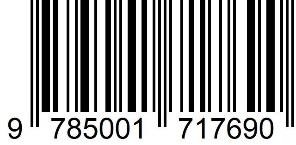 МОЯ ОТЧИЗНА:СБОРНИК НАУЧНО-ИССЛЕДОВАТЕЛЬСКИХ, МЕТОДИЧЕСКИХ И ТВОРЧЕСКИХ РАБОТИздательство «Перо»109052, Москва, Нижегородская ул., д. 29-33, стр. 27, ком. 105Тел.: (495) 973-72-28, 665-34-36Подписано к использованию 11.01.2021. Электрон. текстовые данные. Заказ 1039.ЭтапыЗадачиДетиРодителиПодготовительныйОпределение цели, задач проекта, плана действийБеседа: « Наша страна, наша Россия».Чтение художественной литературы:В. Орлова «Дом под крышей голубой»;А.	Бродского«Солнечные зайчики»; А.	Прокофьева«Люблю	березку русскую»;С.	Воронина	«Моя березка»; Ю.Дмитриева		«Что такое лес» и т.д.Чтение экологических сказокРодительское собрание«Проектная деятельность в ДОУ» Помощь	в	сборе материала.ИсследовательскийИзучение литературы, создание Красной книги Мурманской области.Интегрированное НОД,	экологические игры:		«Капелька»,«Выбери	нужное»,«Береги природу»,«Угадай, что в руке?»,«Кто	где	живет?»,«Хитрая	лиса»,«Бездомный заяц».Совместные творческие работы на тему	«Лесные жители». Оформление предметно- развивающей среды в экологическом уголкеЗаключительныйПодведение итогов проекта, презентация проектаПросматривания презентацииПланирование работы на будущееНа полянку вышли лосискрестить руки и поднять их	над головой, пальцы прямые, раздвинутыДружная семья:Папа лось идет с рогами,шагают на месте, высоко поднимая колениА лосенок с рожками;на месте переступают с носочка на носочек, отрывая от пола только пятки, указательные пальцы обеих рук приставляют ко лбу«рожки»Мама длинными ногамипереходят на высокий шаг с «большими рогами»А лосенок – ножкамиповторяют шаги лосенкаЭтапСодержание деятельностиУчастники образовательного процессаПодготовител ьный-сообщение педагогам, детям и родителям о проекте;-создание базы участников образовательного проекта – педагогов детских садов из других городов страны;-составление писем-подбор фотографии с достопримечательностями города Новый Уренгой и района Коротчаево;Заместитель заведующего по ВМРвоспитатели группыродителиОсновной-проведение бесед о новом проекте;-знакомство детей с картой России (отметить размер страны, найти на карте родной город Новый Уренгой, столицу России – город Москва, рассмотреть реки и моря);-составление текста воспитанникам детских садов из других городов страны;-оформление писем совместно с детьми;-составление презентации родном городе Новый Уренгой;-отправление писем. Экскурсия на почту;-организация деятельности с полученными письмами;-просмотр презентации о городе, с которого получили письмо;-проведение бесед о городе из которого пришло письмо;-нахождение	нужного	города	на	карте	России. Обсуждение его местоположения относительно родногогорода;воспитатели детиПодведение предваритель- ныхрезультатов-составление коллекции наглядного материала о разных городах России;-проведение викторины;-подведение предварительного итога проекта;Заместитель заведующего по ВМРвоспитателиПоследующая деятельность-продолжение почтовой переписки с детьми из других детских садов городов России;-поиск новых участников проекта;Заместитель заведующего по ВМРвоспитателиБуклет «Читаем детям о богатырях»Познакомить	с	художественной литературойЧетвергРабота с детьми:Д/и «Назови и объясни» ООД «Три богатыря»Работа с родителями:Изготовление	д/и	к	Богатырской викторине.Помочь детям узнавать и называть, что	изображено,	и дать определение этому предмету. Воспитывать любознательность.Привлечь	родителей	к изготовлению дидактических игрПятницаРабота с детьми:Проведение «Богатырской викторины. Проведение эстафеты «Русские богатыри»Закреплять	знания	детей	о защитниках Святой Руси.Развивать	ловкость,	глазомер, быстроту реакции.русское оседлое население селаthe first island of education in the boundless tun- draпервая школа для обучения детей кочевогонаселенияlearning is useful and pleasantпервый	островок	образования	вбескрайней тундреRussian settled population of the villageдети жили в арендованных домах по 3-4человека в комнатеdeveloped a special methodology for teachingRussian language and mathematicsучение полезно и приятноgirls were taught to sew and knitразработал	специальную	методикуобучения русскому языку и математикеtoconductmedicalobservationлитературно-художественный	идраматический кружкиthe first school for teaching children of the no-madic populationвязать рыболовные сетиliterary, artistic and dramatic clubsдевочек учили шить и вязатьknitfishingnetsвести медицинское наблюдениеthe children lived in rented houses 3-4 people perroomPersonFamous forDimov	Ivan	Aleksan- drovitchHe was the first principal and teacher of the first national school in Telviska. He developed a system and program for training tundra children, who mostly did not speak Russian. Dimov organized the first boarding school for children of nomads, developed a food sys- tem for children of reindeer herders. It is the latest developments ofthe teacher Dimov that formed the basis of many programs for teach- ing children in the northern suburbs of Russia.SinitsynTimofeiPetrovitchHe was the founder of the Nenets literature. In 1925-1926, he went to teach in Novaya Zemlya. There, in the settlement of SmallKarmakuly,	a boarding school was opened for children of small- landers. After Dimov, he was in charge of the school in 1927-1928.Vyucheiskii	Ivan	Pav- lovitchThe word "first" is associated with his name. He was the first Nenets teacher, one of the initiators of the creation of the first Nenets coop- erative "Nomad". Ivan Pavlovich was the first head, one of the firstchairmen of the Nenets Regional Executive Committee, a member of the Central Executive Committee.Kononov Ivan PavlovitchHe worked at school since 1939. He was a head teacher, a teacher of mathematics, physics.   He fought in the Great Patriotic War. After the war he returned to Telviskaschool. "Children respected and loved him for his cheerful disposition," writes P. G. Khoziainova, a 1961graduate. He worked until 1978. He had military and labor awards.Popova	KlavdiyaYa- kovlevnaShe was born in 1952 in the village of Telviska, where she graduated from high school. After graduating from the pedagogical school, KlavdiaYakovlevna worked as a primary school teacher in her native village. She graduated from the Arkhangelsk Pedagogical Institute in absentia and continued to work as a teacher of Russian language and literature, having given 39 years of pedagogical work. For conscien- tious long-term work, Claudia Yakovlevna was awarded the medals"Veteran of Labor"," For Conscientious Work","50 Years of Victory in the Great Patriotic War".НазваниеблокаСодержание знанийФормы и методы работыМетодическиерекомендацииЯ и моя семьяЗнания о себе, своей семье, своем роде, ближайшем окружении (детский сад, труд людей в детском саду)Тематические занятия; игры; беседы; рассказы из личного опыта; создание альбомов «Моя семья». Выставки семейного творчества; персональные выставки. Традиции группы,«сокровищницы». Встречи с интересными людьми (членами семьи). Образовательные проекты. Создание символа группы,личного символаребенка, паспорта здоровья ребенка,Формировать чувство привязанности, защищенности, уверенности в поддержке.«Портфолио успеха».Мой крайЗнания о природе родного края; людях, живущих на Южном Урале, в родном селе; об их национальностях. Знания об искусстве, народном творчестве родного края.Тематические занятия; культурные досуги; игры;экскурсии; наблюдения; беседы, ежедневное чтение детям.«Полочка умных книг»,«Полочка красоты», музейная педагогика Образовательные проектыГость группы (замечательные люди села).Познавательные сообщения «А знаете ли вы», «Мы их знаем».Создание коллажей, коллекций, макетов, альбомов.Работа с картой и глобусом.Воспитывать желание сохранить родную природу, беречь ее.Формировать чувство гордости за достижения своего края. Приобщение детей к культурному наследию народовЮжного Урала.Родная странаЗнания о разнообразии природы России; знания о людях, живущих в нашей стране; о людях разных национальностей.Знания об искусстве, народном творчестве Знания о стране (географии, государственной символике)Тематические занятия; культурные досуги; игры;экскурсии; наблюдения; беседы, ежедневное чтение детям.«Полочка умных книг»,«Полочка красоты», музейная педагогика Образовательные проектыГость группы (замечательные люди села).Познавательные сообщения «А знаете ли вы», «Мы их знаем».Создание коллажей, коллекций, макетов, альбомов.Работа с картой и глобусом.Расширять детскую компетентность.Способствовать формированию представлений о своей принадлежности к стране. Воспитывать уважение и интерес в отношении людей разных национальностей.Формирование толерантности как нормы отношения к индивидуальным и культурным различиям людей.Формировать чувство гордости за достижениясвоей страны.Знания о других странах мира, о планете Земля.Знания о географии, климате, культуре той или иной страны.Тематические занятия; Познавательные сообщения «А знаете ли вы», «Полочка умных книг».Образовательные проектыСоздание коллажей, коллекций, макетов,альбомов.Формировать планетарность мышления. Помочь детям осознать значимость своей страны и ее единства с другими странами мира.1январьКраеведческий	час	«Город	уральских   легенд»   (Ивдель)	+виртуальная	экскурсия	по	Ивдельскому	историко- этнографическому музею имени И.Е. Уварова2февральТелемост с заповедником Денежкин камень3мартПознавательный час «Мал городок, да дорог» ( о городах Карпинск и Волчанск)4апрельПортрет	героя	«Уральский	комбриг»	(рассказ	о	Герое Советского Союза, нашем земляке А.К.Серове и посещениедворового клуба «Квант»)5майЭкскурсия в г. Краснотурьинск «Санкт-Петербург в миниатюре» (экскурсия по городу, посещение Краснотурьинского краеведческого музея, Мемориального музея А. С. Попова,Федоровского геологического музея)6июньЧас памяти «Мой город в суровые годы войны» (Экскурсия вмузей Надеждинского металлургического завода)7сентябрьПешая прогулка «Серов сегодня и 127 лет назад» + созданиевидеоролика «Серов глазами детей»8октябрьДеревенские посиделки «Вдоль да по речке, вдоль да по Сосьве» (этнографический праздник, посвящённый деревням Семеново, Морозково, Поспелкова, находящихся в Серовском городскомокруге)9ноябрьЭкскурс в историю «Родина вогулов» (Встреча со старожиламисел	Андриановичи,	Марсяты,	находящихся	в	Серовском городском округе)10декабрьРабота	с	кружком	«Юный	экскурсовод».		(Создание мультимедийного	гида,	фотоальбома,	презентаций,видеороликов по итогам работы за год)Январь«Свердловская область – моя малая Родина»апрель«Комбриг Анатолий Серов»июнь«Город и завод в годы войны»сентябрь«Частица моей страны»сотрудничество с СМИ (заметки в газетах, репортажи на телевидении)в течение годакраеведческая   информация   на   страницебиблиотеки в социальной сети В Контакте;в течение годаВыпуск буклетов, листовокв течение годаратудофё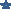 низовяпыж – код - мм – ш – нукн – г -шк – льн – кахв – ст - кСоциально-коммуникативное развитиеДидактические	игры:		«Отгадай	что	это?» (достопримечательности	Усть-Лабинска),		«Четвертый лишний»- животные края, «Кто живет в черном море?» Настольные   игры:		«Подбери   картинку»,   «Профессии»,«Собери и назови», «Кому это нужно», «Третий лишний»,«Что где растет», «Поймай-скажи», «Угадай по описанию» Игра- драматизация: «Пастух и стадо», «Подворье»Сюжетно-ролевые	игры:	«Мы	-	казаки	и	казачки»,«Экскурсия на подворье», «Моя семья», «Путешественники»,«Наездники», «Ремесленники», «Пекари»Занимательные игры: «Бывает – не бывает», «Собери флаг»,«Домино фрукты», «Пятнашки»Коммуникативная деятельность:Ситуативное	рассуждение:	рассматривание:	картины«Рождение Армии», тематического альбома «Наша Армия родная», старинные фотографии казаков; «Как на территории Краснодарского   края   появились   Казаки?»,   «Как   людизаботятся о родной земле?»,Познавательное развитиеПознавательно-исследовательская деятельность: целевая экскурсия на территории детского сада к уголку кубанского бытаКоммуникативная деятельность: беседы: «На Кубани мы живем», «Природа Кубани», «Символика Кубани», Каких животных	Краснодарского	края		вы	знаете?»,	«Ремесла Кубани», «Что такое традиции и откуда они берут свое начало», «Какие традиции дошли до наших дней?» Ситуативный разговор: «Город в котором я живу», «Народы населяющие	Кубань»,	«Что	носили	наши		предки»,«Вспомним традиции Казаков»«Беседа с детьми о традициях,которые соблюдаются у них дома» Рассматривание:«Вышивка на рушниках»Речевое развитиеВосприятие художественной литературы и фольклора: загадывание загадок, разучивание частушек, заучивание стихотворения П.Воронько «Лучше нет родного края», заучиванье отрывка из стихотворенья В.Д. Нестеренко«Кубань»В. Нестеренко «Весеннее утро». Чтение:Рассказы М. Глинской «Хлеб», В.Бакалдина «Моя Кубань», Чтение	Л.	Ляховская	«Праздники,	традиции,	обычаи, обряды».Словесные игры:«Кто назовет больше блюд из муки (теста)», «Из чего сварили кашу?», «Назови ласково»,«Назови животных края».Познавательно-исследовательская деятельность: Рассматривание альбома «Достопримечательности Кубани». Рассматривание иллюстраций и картин на тему казачьего быта, «Дары Кубани»Рассматривание иллюстраций в детских книгах «Кубанские умельцы»Презентация	для	детей:	«Кубань	–	житница	России»,«Ремесла Кубани».Рассматривание папки «Родная Кубань»Художественно-эстетическое развитиеИзобразительная деятельность:Раскрашивание в раскрасках.Рисование «Укрась костюм казачки» -вызвать желание украсить костюм куклы казачки. Развивать мелкую моторику пальцев рук, внимание, терпение.Аппликация «Цветы из кубанской соломки» -научить детей работать с соломкой, обводить по выкройке нужные детали (лепесток, листок, середину цветка). Вырезать по контуру нужное количество деталей. Уточнить представления о свойствах материалаРисование «Рушники кубанских мастериц» - учить детей задумывать и выполнять узор в стиле кубанской народной вышивки. Продолжать учить детей рисовать узор концом кисти.Лепка «Казачий кувшин» - учить детей лепить кувшин с высоким горлом из пластилина, методом скрепления верхней и нижней части, применяя разнообразные способы лепки.Музыкальная деятельность: прослушивание гимнов России, Кубани, песен в исполнении Кубанского казачьего хора.Слушание музыки «Ой, да на Кубани» (куб. нар. песня, обработка В. Захарченко);Викторина «Что ты знаешь о казаках?»Конструирование: «Моя улица», «Казачье подворье»Физическое развитиеДвигательная деятельность:Дыхательная гимнастика:«Травушка	колышется»,	«Курочка»,	«Лес	шумит»,«Одуванчик»Игровые упражнения: «Перебрось предмет», «Переправа» Пальчиковые игры: «Мама-мама» «Горы, реки» «Палец толстый» «Этот палец» «Вырос на поляне».Подвижные игры: «Золотые ворота», «Плетень», «Петух»«Быль», «Горшки», «Калачи», «Хлибчик».Хороводные	игры:	«Воевода»,	«Бабушка	Маланья»,«Подкова», «По дорожке Валя шла»«Игры казаков» с элементами	фольклора.	Досуг	«Казачьи забавы»Мероприятие с использование ИКТ         «КубанскиеОлимпийцы»Физкультурный досуг«Ай, да на Кубани»Работа с родителямиПривлечение родителей к проекту(оповещение, приглашение к сотрудничеству, приглашение к подготовке развивающей среды группы к проекту) к пополнению Кубанского уголка в группе атрибутами старинных вещей.Папка – передвижка «Богатая Кубанская земля», «Традицииказаков»Создание	картотеки	дидактических	игр	«Народные промыслы»Создание фотоальбома «Рукоделие наших бабушек»I й этапII-й этапIII-й этапПодготовительный (или аналитический)Основной (или практический)Заключительный1. Изучение нормативно – правовой базы и психолого- педагогической литературы по проблеме (ФГОС, СанПиНы, законы, приказы ит.д.);2.Изучениепередовогопедагогическо го опыта по проблеме;Реализация проектаАнализ	созданной системы;Создание презентации по итогам реализации проекта.Изучение развивающей среды попроблеме;Разработка самого проекта (системы занятий, модели взаимодействия с родителями, конспектазанятий и т. д.)Срок реализации:Срок реализации:Срок реализации:Формы работыФормы работыФормы работыФормы работыСрок реализацииРабота с детьмиРабота с родителямиРабота с педагогамиСентябрьОктябрьНоябрь Декабрь«Кем	быть? Архитектором»беседаДом, в котором я живуконструированиеУлица на которой я живу.КонструированиеПутешествие	по	дороге временибеседаИзба конструирование из бумагиМногоэтажка конструирование	из конструктораВидео	путешествие	по дороге времени. Город – крепость беседаКрепость на мысе «Таганий Рог» презентацияСоздание чертежа крепостиПорт г. Таганрога беседаПостройка	торгового портаконструированиеГрузовое судноконструированиеСовместная экскурсия	с родителямипо микрорайонуСоздание модели архитектурного сооружения«Крепость	Таганий Рог»Экскурсия	в Морской торговый порт г. ТаганрогаЯнварьФевральМартАпрельМайВидео	путешествие	по любимому городуПлоскостное конструирование		моделей архитектурных	построек	г. ТаганрогаКонструирование	театра им. А.П. ЧеховаАрхитектура объемных сооружений (школа, театр, стадион, завод) беседаШкола конструированиеКоллективное конструирование здания Дворца Алферакиплоскостное конструированиеЛандшафтно-парковая архитектура беседа с использованием презентацииКаменная лестницаконструированиеФонтан интегрированноеконструированиеГрадостроительство беседаПлан макет г. Таганрога«Мой	город»конструирование«Мой любимый город» беседа с использованием презентацииМой	городконструированиеГород моей мечты конструирование из бумагиЭкскурсия	во Дворец АлферакиМаршрут         схема«Путь от дома к детскому	саду» совместная работа родителей и детейФормы работыФормы работыФормы работыФормы работыСрокреализацииРабота с детьмиРабота с родителямиРабота спедагогамиСентябрьОктябрьХудожник	- строительбеседаЯ	–	архитекторконструированиеДом моеймечтыКонструированиеГлавный	строитель	г. Таганрога (О. Д. Старцев)беседа2.	Постройка	зданий«Архитектура в зданиях Таганрога» конференция сучастием родителей«Формы работы с семьёй в рамках проекта»НоябрьДекабрьЯнварьФевральМартпрошлыхлетконструирование3.Троицкая	церковьконструирование	из конструктора4. Видео путешествие в«Старый Таганрог»Архитектурные стили г. Таганрогабеседа«Альбом архитектурных терминов» коллективнаяработаАрхитектурные элементы (колонна, пилястра,арка) конструирование из бумагиАрхитектурный	стиль	- классицизмбеседа«Дом	Гайробетова» конструирование		из конструктора«Драматический театр им.А.П.Чехова» конструирование из бумаги Архитектурный стиль–ампир«Торговыеряды» конструирование	из конструктора«ДворецАлфераки»конструирование избумагиАрхитектурный	стиль	- ампир беседаМузей«Градостроительство	и	быт» конструирование избумаги«ОсобнякТер- Арутюнова»конструирование	из конструктораАрхитектурный	стиль	– конструктивизм беседас использованием презентации«Круглыйдом» конструирование	из конструктора«Дворецмолодежи» конструирование избумагиАрхитектурный стиль– советского конструктивизма в г.Экскурсия к зданиям: «Дом Гайробетова»,«Драматический театр им. А.П. Чехова», «Дворец Александра I».Консультация:«Конструктивная деятельность		как средство умственного воспитания	детей дошкольного возраста»Апрель МайТаганрогеЛандшафтная архитектура г. Таганрогабеседа2.	«Пушкинская набережная»конструирование	из конструктора3. «Монумент в честь 300- летия		Таганрога»конструирование	из конструктораКВН «Знатоки нашего городаНаш Таганрог» отчетная презентация для родителей по изученному курсуМатериалы и об Самара!»; записи песе солдатами» (муз. и сл. З. сторона…»); флажки ч фотографии с видами гДетская деятельностьорудование: презентация «Моя Родина-Россия, край роднойн: «Наш край» (муз. Дм. Кабалевского, сл. А. Пришельца), «Будем Роот), гимн Самары («Самара, Самара, Самара родная мояетырех цветов по количеству детей; ватман; клей; кисти; салфетки;. Самары.Формы и методы организации совместной деятельностиДвигательнаяПодвижные игра, движения под марш.ИгроваяИгровая ситуация, словесная играПознавательно-исследовательскаяНаблюдения, решение проблемных ситуаций, моделирование.КоммуникативнаяБеседы, пословицы, ситуативные разговоры, речевые тренинги,вопросыМузыкальнаяСлушание, исполнение.ИзобразительнаяАппликация.Восприятие(художественной литературы)Рассказывание стихотворенияКонструированиеИзготовление макета, моделированиеЭлементарный бытовой труд- СамообслуживаниеПрактико-ориентированный коллективный проект, совместные (коллективные) действия, реализация проекта№Деятельность воспитателяДеятельность воспитанниковОжидаемые результаты1Воспитатель вводит детей в зал под песню«Наш край» (муз. Дм. Кабалевского, сл. А. Пришельца) и ставит полукругом (на экранеслайд с видом Самары с Волги)Дети встают полукругом и внимательно слушают песню.Дети проявляют интерес к песне. Создается эмоциональный настрой детей на совместную деятельность.2Воспитатель беседует с детьми.-Сегодня, ребята, мы поведём разговор о нашей стране, о нашем родном крае в котором живём. Как вы думаете, что такое Родина?- Совершенно верно. Вы хорошо и правильно сказали, что Родина – это место, где мы с вами родились, живём. Когда подрастёте, то понятие о Родине для вас будет значительно шире.Ответы детей.Развивают слуховое восприятие и эмоционально откликаются на беседу.3-Сейчас мы послушаем (имя ребёнка), которая расскажет стихотворение« Что такое Родина?» (на экране слайд с изображением русских полей)Ребёнок: Что такое Родина?Маму я спросила. Улыбнулась мама, Повела рукой:«Это наша Родина, Милая Россия,Нет другой на свете Родины такой!»Закрепляют выученное стихотворение, развивая память и отрабатывая выразительное чтение.4Воспитатель продолжает беседу.Скажите, дети, кто из вас знает, как называется наше государство?-Верно. Давайте посмотрим на карту и скажем, какая же она по размеру?(слайд с картой России)-Правильно. Наша страна очень велика, и если на одном краю земли наступает ночь, то на другом уже наступило утро.Если мы живём в России, то кто мы?-У каждой страны есть главный город- столица. Столица нашего государства называется Москва. Давайте её найдём и покажем на нашей карте. А так она выглядит на самом деле! (слайд с видом Москвы)-Как и у каждого государства у нас тоже есть своё правительство и символика.Посмотрите на экран (слайды с символикой России ) это наш флаг, а это герб.Кто знает, как зовут президента нашего государства? Правильно (слайд с портретом президента) Посмотрите на его портрет.-Молодцы! Мы должны гордиться, что живём в такой великой стране. Но чтобы мы были спокойны за неё, скажите, кто охраняет границы нашей Родины, нас защищает, мир на земле оберегает?Дети садятся на стулья, отвечают на вопросы воспитателя и рассматривают изображения на слайдах.Закрепляют понятия о России, столице, символике. Знают президента страны.Проявляют гордость за свою страну.Сформировано умение соотносить ответ с вопросом.5Воспитатель:-А мы тоже с вами бравые ребята и умеем шагать, как смелые, отважные и храбрые солдаты! Я предлагаю вам встать и бодрым шагом с песнеймаршировать! (слайд с изображением парада)Дети маршируют и поют песню «Будем мы солдатами»Дети проявляют желание исполнять марш и петь патриотичную песню. Развивают умение совмещать движения со словами песни.6Воспитатель:-Мы любим нашу Родину, нашу Россию и знаем пословицы о ней. (на экране слайд с пейзажем березок)Дети называют знакомые пословицы о Родине и объясняют, как они их понимают.-Жить – Родине служить.-Нет земли краше, чем сторонка наша.-Для Родины своей ни сил, ни жизни не жалей.-Всякому мила родная сторона.-Где кто родится, там и пригодится.Закрепляют знакомые пословицы и умеют раскрыть их смысл, развивая навыки правильного построения предложений.7Воспитатель предлагает детям поиграть в словесную игру «Найди лишнее!». Называет следующие цепочки слов:Край, река, поселок, туча,город.Москва, Самара, Саратов, дерево, Казань.Площадь, проспект, улица, автобус, дом, музей.Дети выбирают и называют в цепочках слов лишнее, не относящееся к теме Родина.Умеют систематизировать слова по теме и располагать в логической последовательности.8Воспитатель:-А скажите-ка, ребята, как называется город, в котором мы живём?-Правильно. Мы живём в городе Самара. На какой великой реке расположился наш город? (слайд с видом Волги)Очень любим мы с вами наш город, и я предлагаю совершить прогулку по нему, а сопровождать нас будет гимн Самары «Самара, Самара, Самара родная моя сторона…» (исполнение песни, сопровождается показом слайдов с видами достопримечательностей г. Самары)- Какой красивый наш город! Давайте им гордиться!Дети отвечают на вопросы.Во время смены слайдов дети рассказывают, как называется то, или иное место города. Если дети затрудняются, то воспитатель поправляет и подсказывает.Показывают знания основных мест нашего города.Развивают связную речь.Формируют активный словарь по теме.9-А сейчас немного отдохнем!Воспитатель организует подвижную игру «Бегите, ко мне!»Дети выбирают флажки с любимым цветом и по сигналу воспитателя(воспитатель поднимает, то одного, то другого цвета флажок) подбегают к воспитателю или отбегают.Дети эмоционально откликаются и соглашаются на условия игры.Развивают двигательную активность.10-Теперь, давайте вместе попробуем сделать коллаж про наш любимый город! Работа наша будет коллективной, а значит дружной, поэтому будьте друг к другу внимательны!Воспитатель организует совместную деятельность по созданию коллажа «Моя Самара».(Во время работы тихо звучит песня «Наш край»)-Молодцы, ребята! Красиво у нас получилось! Теперь, можно будет всем показать нашу работу. Работали все дружно, спокойно! Настоящий коллектив!Дети на одном столе выбирают понравившуюся фотографию с видом города, на другом наносят клей по образцу воспитателя, потом подходят к третьему, где находится ватман и приклеивают фото на любое место или куда подскажет воспитатель. По окончанию работы дети садятся на свои места.Развиты навыки аккуратного нанесения клея на нужную поверхность и правильного приклеивания, умения пользоваться салфетками. Работают спокойно и дружно.11Воспитатель организует игру-мечту«Мечтатели».- Мы сегодня говорили о нашем замечательном городе. Вы своими ответами показали, что знаете свой родной город, а своей работой над коллажем, что любите! Давайте помечтаем о том, что вы захотите сделать для своего города в будущем, когда вырастете. Наша игра- мечта так и будет называться«Мечтатели», ее можно начинать словами:«Когда я вырасту… »-Какие прекрасные у вас мечты! Я думаю, что каждому из вас обязательно удастсяосуществить свою мечту!Дети слушают воспитателя, затем начинают поочереди мечтать вслух.Дети эмоционально откликаются и соглашаются на условия игры.С удовольствием высказывают свои мысли, правильно строя предложения.1.Nature of the Far East needs people’s protection of its scientific value.2.Seven preserves have been founded to protect the endangered species of Primorsky Re-gion.3.The Kedrovaya Valley Preserve is situated on the shore of the Japanese Sea.4.The Kedrovaya Valley Preserve was founded to protect remarkable species of animals.5.The Sikhote-Alin Preserve is the first Preserve of the Russian Far East.6.The Sikhote-Alin Preserve was founded to protect rare ancient trees.7.The pride of the Lazovsky Nature Preserve is the Sika deer.8.Far Eastern Marine Nature Preserve was established in the 20th century.Центр движения:-Подвижные игры: "Шагаем на параде", "Полоса препятствий";-Спортивное упражнение "Салют".Центр науки:- Конкурс чтецов "Этот праздник со слезами на глазах";-Онлайн акция "Бессмертный полк".Центр математики:Дидактическая игра "По порядку рассчитайся";Ориентировка	впространстве	"Минное поле", "Военный парад".Центр книги:-	Чтение		и		обсуждение произведений о войне: Ю.Дружинина			"Лучшие стихи	о	войне",		"Зинка"; С.Алексеев		"Битва	за Москву",					"Блокада Ленинграда";М.Вадимов "Ущё тогда нас не было на свете..."Проект«День Победы»Центр «Грамотейка»Дидактические игры: "Назови роды войск", "Кому, что нужно?", "Чья форма?", "Кто шагает на параде?"Коммуникативные игры "Служили два товарища", "Поводырь", "Медицинские сестры",	"Перенестираненого".Центр «Умелые ручки»-	Изготовление	военной техники.-Поздравительные открытки ветеранам.-Изготовление	макета- композиции "Вечный огонь"Центр искусства:- Прослушивание и разучивание произведений о ВОВ.-Раскрашивание	символов Победы.Дистанционные	занятия   поаппликации	"Весточка	с фронта", "Открытка к 9 Мая".Центр игры:- Сюжетно-ролевая игра "Разведчики", "Госпиталь", "Военные моряки".-Изготовление атрибутов к сюжетно-ролевым играм о ВОВ.ЭтапыДеятельность воспитателяДеятельность детейдеятельностиМотивационно- побудительныйВведение	в	ситуацию. Дидактические задачи: мотивировать детей на включение в игровую деятельность.Встаньте,    дети,    встаньте     в     круг, Я   твой   друг   и    ты    мой    друг. Пусть   будет   шире    Дружбы    круг. В    кругу     стоят     друзья     твои     - Ты	им	улыбку	подари. Слева       друг       и       справа       друг, А вместе это Дружбы круг.- Ребята, как называется наш город? Как называется	область,	в	которой		мы живем? Как называется наша страна? Ребята, сегодня мы с вами отправимся путешествовать.	Скажите,	а			на	чем можно отправиться в путешествие? Из предложенных			карточек		выберите любую,	которая			представляет	вид транспорта. Покажите ее и назовите. Воспитатель		показывают		карточки, изображающие		транспорт			(автобус, самолёт, поезд, машина)(Ответы детей.)Коммуникативная: внимательно	слушают стихотворение; отвечают на вопросы.Познавательно- исследовательская: рассматривают	картинки транспорта.Организационно– поисковый-Правильно ребята, мы с вами отправимся в наше путешествие на автобусе.-Ну, а попасть в автобус не так- то просто, займет место тот, кто назовёт свой адрес.(Дети называют свой адрес и проходят на стульчики)Ну, теперь отправляемся в путешествие. А путешествовать мы будем по нашему любимому городу, который как называется? (Ответы детей)Тулун!Звучит музыка Железнова «Вот мы в автобусе сидим»Ну, вот мы и добрались до первой остановке «Улица Центральная»Ребята	посмотрите,	что	здесь изображено? (Ответы детей)Правильно это Герб Тулуна.Герб Тулуна представляет собой золотой щит, в котором изображён золотой колос на зелёном фоне и характерный изгиб р. Ии. Колос является символом сельского хозяйства,   изгиб   реки   указывает   наместоположение города и его название.Коммуникативная: Слушают		воспитателя, рассуждают,	отвечают	на вопросы.Речевая:		проговаривают слова	вместе	своспитателем.Зелёный фон герба олицетворяет лесные богатства территории, а его чёрное основание – угольные богатства.Физкультминутка.По родному краю дружно мы шагаем (марш на месте).Справа от нас - зеленый ковер (поворот направо).Слева от   нас	-	ковыль да простор (поворот налево).В	Тулунской	степи	полно	чудес (круговые движения руками).Птицы летают, (взмахи руками)Утки ныряют, (руки на пояс, кивок головой)Бабочки порхают, (взмахи руками) Суслики убегают (бег).Солнце	после	дождика	светит нам (повороты головы).Мы	рады	многочисленным	цветам! (наклоны).Ребята, расскажите, пожалуйста, за что вы любите свой город? И, что значит любить свой город? (Ответы детей)Ребята, а какие здания можно увидеть на улицах нашего города Тулуна? (Магазины, почта, аптека, больница, школа, библиотека, детский сад.)В нашем городе много разных зданий. Сейчас я вам буду загадывать загадки, отгадайте-ка, ребятки,Вы о городе загадки. Я начну стихи читать,Вам придётся продолжать.Шумят повсюду поезда, И едут люди кто куда.Со всех сторон, со всех концов, Кто ждёт прибытий поездов.Того мы приглашаем в зал, Что называется…(вокзал)В нём есть картины удивительные, Картины редкие и восхитительные. Но покупать их не позволят.Не потому, что много стоят. Ведь это клад страны моей, Не магазин здесь, а…(музей)Здесь можно опустить письмо, Отправить телеграмму.Двигательная: выполняют движения по тексту физминутки.Речевая:	слушают воспитателя и отгадывают загадки.Рефлексивно- корригирующийПо телефону позвонить.Ты можешь здесь купить конверт Послать посылку срочно.Всем передать большой привет Ведь это здание - …(почта)Люди в белом, не скучают, Не сидят без дела,Курс леченья назначают Эти люди в белом.Если кто- то заболел Все идут лечитьсяВ городскую, областную, Детскую…(больницу)Это что за чудный дом? Сто детишек в доме том, Дом детишкам очень рад. Что же это?…(детский сад)Если холодильник пуст, Кушать если нечего,Нет ни хлеба, ни капусты, Масла нет и гречки.Ты сюда входи скорей И бери корзину, Покупай, что повкуснее В нашем…(магазине)-Молодцы ребята, все загадки отгадали.-А сейчас отправляемся на следующую остановку, прошу занять места в нашем автобусе.-посмотрите, ребята остановка у нас называется «Художественная»-Как вы думаете, что мы здесь будем делать? (Ответы детей)Сейчас я вам предлагаю нарисовать наш город Тулун.Организует самостоятельную работу детей. Оказывает индивидуальную помощь при работе с красками. В выборе цвета. Включает музыку для создания творческой атмосферы.молодцы ребята, какие красивые у вас получились работы.но нам нужно отправляться в детский сад.Звучит музыка Железнова «Вот мы в автобусе сидим»Ребята скажите, что вы узнали о нашем любимом городе?(Ответы детей).Изобразительная: рисуют картины		города: самостоятельно подбирают краску,	в		случае необходимости обращается к воспитателю.Изобразительная: помогают расставить свои работы на стенде.Коммуникативная: выражают свои эмоции.Благодаритстарание.ихвалитдетейза